МИНИСТЕРСТВО ОБРАЗОВАНИЯ КРАСНОЯРСКОГО КРАЯКРАЕВОЕ ГОСУДАРСТВЕННОЕ БЮДЖЕТНОЕПРОФЕССИОНАЛЬНОЕ ОБРАЗОВАТЕЛЬНОЕ УЧРЕЖДЕНИЕ «Норильский техникум промышленных технологий и сервиса»ОБРАЗОВАТЕЛЬНАЯ ПРОГРАММА Специальность 13.02.13 Эксплуатация и обслуживание электрическогои электромеханического оборудования (по отраслям)Квалификация: техникФорма обучения - очная2024СОДЕРЖАНИЕ1. Общие положения									.32. Характеристика профессиональной деятельности выпускников 			 43. Планируемые результаты освоения образовательной программы 			 54. Документы определяющие содержание и организацию образовательного процесса											 125. Требования к условиям реализации образовательной программы 			 146. Оценка результатов освоения ППКРС							 95Приложение 1 к ОПОП Учебный план, календарный учебный график 		 119Приложение 2 к ОПОП Рабочие программы учебных предметов, курсов, дисциплин.129Приложение 3 к ОПОП Рабочие программы учебной и производственной практик	..810Приложение 4 к ОПОП Рабочая программа воспитания и календарный план	..8551 ОБЩИЕ ПОЛОЖЕНИЯ1.1 Нормативно-правовые основы разработки программы подготовки специалистов среднего звена (далее - ППССЗ)Образовательная программа представляет собой комплекс основных характеристик образования (объем, содержание, планируемые результаты), организационно-педагогических условий и в случаях, предусмотренных Федеральным законом «Об образовании в Российской Федерации», форм аттестации, который представлен в виде учебного плана, календарного учебного графика, рабочих программ учебных предметов, курсов, дисциплин (модулей), иных компонентов, а также оценочных и методических материалов.Основная профессиональная образовательная программа краевого государственного бюджетного профессионального образовательного учреждения «Норильский техникум промышленных технологий и сервиса» составлена на основе федерального государственного образовательного стандарта среднего профессионального образования (далее – СПО) по профессии Техническая эксплуатация и обслуживание электрического и электромеханического оборудования (по отраслям).Нормативную правовую основу разработки основной профессиональной образовательной программы (далее - образовательная программа) составляют:Федеральный закон от 29.12.2012 г. № 273-ФЗ «Об образовании в Российской Федерации»;Порядок организации и осуществления образовательной деятельности по образовательным программам среднего профессионального образования (утвержден приказом Министерства образования и науки Российской Федерации от 14.06.2013г. № 464);Приказ Министерства труда и социальной защиты Российской Федерации от 29.09.2014 г. № 667н «О реестре профессиональных стандартов (перечня видов профессиональной деятельности)» (зарегистрирован Министерством юстиции Российской Федерации 19.11.2014г., регистрацилонный № 304779);Федеральный государственный образовательный стандарт по специальности среднего профессионального образования  13.02.13 Эксплуатация и обслуживание электрического и электромеханического оборудования (по отраслям), утвержденный приказом Министерства образования и науки РФ от 27.10.2023 N 797 (Зарегистрировано в Минюсте России 22.11.2023 № 76057);Приказ Минобрнауки России № 885, Минпросвещения России № 390 от 05.08.2020 (ред. от 18.11.2020) «О практической подготовке обучающихся» (вместе с «Положением о практической подготовке обучающихся») (Зарегистрировано в Минюсте России 11.09.2020 N 59778);Профессиональный стандарт утвержденный приказом Министерства труда и социальной защиты Российской Федерации от 29 сентября 2014 г. N 667н "О реестре профессиональных стандартов (перечне видов профессиональной деятельности)" (зарегистрирован Министерством юстиции Российской Федерации 19 ноября 2014 г., регистрационный N 34779);Порядок проведения государственной итоговой аттестации по образовательным программам среднего профессионального образования, утвержденного Приказом министерства образования и науки Российской Федерации от 08 ноября 2021 г. № 800 (зарегистрирован Министерством юстиции Российской Федерации 07 декабря 2021 г. Регистрационный № 66211).Приказ Министерства образования и науки РФ от 29 октября 2013 г. N 1199 "Об утверждении перечней профессий и специальностей среднего профессионального образования"Приказ о внесении изменений в некоторые приказы Министерства образования и науки Российской Федерации, касающиеся профессий и специальности среднего профессионального образования № 1477 от 25.10.2016 г. ( зарегистрировано Министерством юстиции Российской Федерации регистрационный № 44662 от 12.12.2016 г.2) Письмо Министерства образования и науки РФ от 29.05.2014 г. № 03-1180 «О Рекомендациях по реализации образовательной программы среднего (полного) общего образования в образовательных учреждениях начального профессионального и среднего профессионального образования в соответствии с федеральным Базисным учебным планом и примерными учебными планами для образовательных учреждений Российской Федерации, реализующих программы общего образования»;3) Разъяснения по формированию примерных программ профессиональных модулей начального профессионального и среднего профессионального образования на основе Федеральных государственных образовательных стандартов начального профессионального и среднего профессионального образования (от 27 августа 2014 г.).4) Приказ Минобрнауки России от 16.08.2013 № 968 «О порядке проведения государственной итоговой аттестации по образовательным программам среднего профессионального образования».5) Приказ Минобрнауки России от 29 октября 2013 года № 1199 «Об утверждении перечня профессий и специальностей среднего профессионального образования».6) СанПиН 2.4.3.1186-03 «Санитарно-эпидемиологические требования к организации учебно-производственного процесса в образовательных учреждениях начального профессионального образования».7) Устав краевого государственного бюджетного профессионального образовательного учреждения «Норильский техникум промышленных технологий и сервиса».1.2 Срок получения СПО по ППКРССрок получения среднего профессионального образования специальности 13.02.11 Техническая эксплуатация и обслуживание электрического и электромеханического оборудования (по отраслям), при очной форме получения образования:на базе основного общего образования – 3 года 10 месяцев.1.3 Участие работодателей в разработке и реализации ППКРСПереход к компетентностной модели образования предусматривает участие работодателей, как в разработке образовательной программы, так и в контроле качества ее освоения.Запросы работодателей отражаются в вариативной части программы подготовки квалифицированных рабочих, служащих.Техникум привлекает работодателей:для организации и проведения производственной практики;в качестве экспертов при оценке результатов освоения общих и профессиональных компетенций в период промежуточной и государственной итоговой аттестации; для согласования рабочих программ дисциплин, междисциплинарных курсов, практик;для предоставления рабочих мест обучающимся, назначения руководителей практики от организации, помогающих обучающимся овладевать профессиональными навыками;для участия в формировании оценочного материала для оценки знаний, умений, практического опыта, общих и профессиональных компетенций, освоенных обучающимися.2  ХАРАКТЕРИСТИКА ПРОФЕССИОНАЛЬНОЙ ДЕЯТЕЛЬНОСТИ ВЫПУСКНИКА2.1 Характеристика профессиональной деятельности выпускникаОбласть профессиональной деятельности выпускников: 20Электроэнергетика, 16 Строительство и ЖКХ, 17 Транспорт, 40 Сквозные виды профессиональной деятельности в промышленности.Соответствие профессиональных модулей присваиваемым квалификациям:3 ПЛАНИРУЕМЫЕ РЕЗУЛЬТАТЫ ОСВОЕНИЯ ОБРАЗОВАТЕЛЬНОЙ ПРОГРАММЫ3.1 Общие компетенции3.2 Профессиональные компетенции3.3 Специальные требованияС учетом рынка труда и запросов работодателей техникумом определены дополнительные требования к знаниям, умениям, практическому опыту выпускников за счет введения дополнительных учебных дисциплин: Черчение, Обществознание (вкл. экономику и право), Химия, Биология, Индивидуальный проект.4 ДОКУМЕНТЫ, ОПРЕДЕЛЯЮЩИЕ СОДЕРЖАНИЕ И ОРГАНИЗАЦИЮ ОБРАЗОВАТЕЛЬНОГО ПРОЦЕССА4.1 Учебный планУчебный план образовательной программы среднего профессионального образования определяет перечень, трудоемкость, последовательность и распределение по периодам обучения учебных предметов, курсов, дисциплин (модулей), практики, иных видов учебной деятельности обучающихся и формы их промежуточной аттестации. В учебном плане по специальности 13.02.11 Техническая эксплуатация и обслуживание электрического и электромеханического оборудования (по отраслям) указан профиль получаемого профессионального образования, отображена логическая последовательность освоения базовых и дополнительных дисциплин общеобразовательного цикла; учебных циклов и разделов ОПОП (дисциплин, профессиональных модулей, практик), обеспечивающих формирование компетенций. Указаны максимальная, самостоятельная и обязательная учебная нагрузка обучающихся по дисциплинам, профессиональным модулям и междисциплинарным курсам, общая трудоемкость ОПОП в часах, а также формы промежуточной аттестации. Общепрофессиональный цикл состоит из общепрофессиональных дисциплин, профессиональный цикл – из профессиональных модулей в соответствии с основными видами деятельности. В состав каждого профессионального модуля входит один или несколько междисциплинарных курсов. При освоении обучающимися профессиональных модулей проводятся учебная практика и производственная.Обязательная часть ОПОП по циклам составляет около 80 % от общего объема времени, отведенного на их освоение. В обязательных частях учебных циклов указан перечень обязательных дисциплин и профессиональных модулей (включая междисциплинарные курсы) в соответствии с требованиями ФГОС СПО к данной специальности. Вариативная часть ППСЗ (около 20 %) дает возможность расширения и/или углубления подготовки, определяемой содержанием обязательной части, получения дополнительных компетенций, знаний и умений. 672 часа учебной нагрузки  вариативной части циклов ОПОП распределены следующим образом:ОП.11	Измерительная техника – 120 часов;ОП.12	Слесарное дело – 78 часов;ОП.13	Ремонт электрооборудования – 68 часовОП. 14    Теоретические основы применяемых методов диагностики и прогнозирования электрооборудования – 93 часаОП. 15    Основы проектирования – 92 часаОП. 16    Экономика отрасли предприятия – 67 часовОП. 17    Основы финансовой грамотности – 34 часаОП. 18    Основы предпринимательства – 74 часаОП. 19    Автоматизация производства – 46 часовКроме учебных циклов образовательная программа включает в себя следующие разделы: физическая культура, учебная практика, производственная практика, промежуточная аттестация, государственная итоговая аттестация.Учебный план и календарный учебный график приводится в Приложении1.4.2 Рабочие программы учебных дисциплин, профессиональных модулейРабочие программы учебных дисциплин, профессиональных модулей отражают требования к подготовке обучающихся по результатам обучения, содержание учебного предмета, профессионального модуля, рекомендации по организации образовательного процесса и направлены на:определение полного перечня компетенций, знаний, умений и навыков, практического опыта, которыми обучающийся должен овладеть в результате изучения конкретной  учебной дисциплины, профессионального модуля.раскрытие структуры и содержания учебного материала;определение условий реализации учебной дисциплины/профессионального модуля;определение форм, методов контроля и оценка результатов обучения учебной дисциплины, компетенций по профессиональному модулю.Рабочие программы дисциплин и профессиональных модулей имеют единую структуру,  принятую в техникуме. Рабочие программы предметов и профессиональных модулей приведены в Приложении 2.4.3 Программы учебной и производственной практикиПрактика является обязательным разделом программы подготовки квалифицированных рабочих, служащих. Она представляет собой вид учебной деятельности, направленной на формирование, закрепление, развитие практических навыков и компетенций в процессе выполнения определенных видов работ, связанных с будущей профессиональной деятельностью обучающихся. При реализации образовательной программы предусматриваются следующие виды практик: учебная и производственная.Цели, задачи и формы отчетности определяются программой по каждому виду практики.Учебная практика и производственная практика  проводятся при освоении обучающимися  профессиональных компетенций в рамках профессиональных модулей и реализовываются концентрированно в несколько периодов и рассредоточено, чередуясь с теоретическими занятиями в рамках профессиональных модулей.Производственная практика проводится в организациях, направление деятельности которых соответствует профилю подготовки обучающихся. Аттестация по итогам производственной практики проводится на основании результатов, подтвержденных документами организаций: дневник практики, аттестационный лист по практике, характеристика.В Приложении 3 приведены рабочие программы учебной и производственной практик, реализуемых в рамках профессиональных модулей.5 ТРЕБОВАНИЯ К УСЛОВИЯМ РЕАЛИЗАЦИИ ППКРС5.1 Требования к вступительным испытаниям абитуриентовК освоению основной профессиональной образовательной программы по специальности 13.02.11 Техническая эксплуатация и обслуживание электрического и электромеханического оборудования (по отраслям) среднего профессионального образования допускаются лица, имеющие образование не ниже основного общего.Прием на обучение по образовательной программе среднего профессионального образования осуществляется на общедоступной основе. В случае если численность поступающих превышает количество бюджетных мест, техникум осуществляет прием на обучение по образовательной программе среднего профессионального образования по профессии на основе результатов освоения поступающими образовательной программы основного общего образования, указанных в представленных поступающими документах об образовании.5.2  Ресурсное обеспечение реализации основной профессиональной образовательной программыРесурсное обеспечение данной образовательной программы формируется на основе требований к условиям реализации основной профессиональной образовательной программы по профессии 13.02.11 Техническая эксплуатация и обслуживание электрического и электромеханического оборудования (по отраслям).Ресурсное обеспечение образовательной программы организации определяется как в целом по образовательной программе, так и по циклам дисциплин и включает в себя:кадровое обеспечение;учебно-методическое и информационное обеспечение;материально-техническое обеспечение.5.2.1  Кадровое обеспечение Педагогические кадры  имеют среднее и (или) высшее образование, соответствующее профилю преподаваемой дисциплины (профессионального модуля).Преподаватели, отвечающие за освоение обучающимися профессионального цикла, имеют опыт деятельности в организациях швейной промышленности и проходят курсы повышения квалификации один раз в три года.Мастера производственного обучения по данной профессии проходят стажировку в профильных организациях не реже 1 раза в 3 года.Учебно-методическое и информационное обеспечение Образовательная программа обеспечена учебно-методической документацией по всем дисциплинам, междисциплинарным курсам и профессиональным модулям.Внеаудиторная работа сопровождается методическим обеспечением и обоснованием времени, затрачиваемого на ее выполнение.Для аттестации обучающихся на соответствие их персональных достижений поэтапным требованиям ОПОП (текущая и промежуточная аттестация) созданы фонды оценочных средств, позволяющие оценить знания, умения и освоенные компетенции.Реализация ОПОП обеспечивается доступом каждого обучающегося к базам данных и библиотечным фондам, формируемым по полному перечню дисциплин (модулей) основной профессиональной образовательной программы. Во время самостоятельной подготовки обучающиеся обеспечены доступом к сети Интернет.Каждый обучающийся обеспечен не менее чем одним учебным печатным и (или) электронным изданием по каждой дисциплине профессионального цикла и одним учебно-методическим печатным и (или) электронным изданием по каждому междисциплинарному курсу (включая электронные базы периодических изданий).Библиотечный фонд укомплектован печатными и (или) электронными изданиями основной и дополнительной учебной литературы по дисциплинам всех циклов, изданной за последние 5 лет.Библиотечный фонд, помимо учебной литературы, включает официальные, справочно-библиографические и периодические издания в расчете 1-2 экземпляра на каждые 100 обучающихся.Каждому обучающемуся обеспечен доступ к комплектам библиотечного фонда, состоящим не менее чем из 3-х наименований отечественных журналов.Техникум предоставляет обучающимся возможность оперативного обмена информацией с отечественными образовательными учреждениями, организациями и доступ к современным профессиональным базам данных и информационным ресурсам сети Интернет.При использовании электронных изданий техникум обеспечивает каждого обучающегося рабочим местом в компьютерном классе в соответствии с объемом изучаемых дисциплин.В техникуме существует необходимый комплект лицензионного программного обеспечения.Основное программное обеспечениеСПРАВКАо материально-техническом обеспечении образовательной деятельности по образовательным программамкраевого государственного бюджетного профессионального образовательного учреждения «Норильский техникум промышленных технологий и сервиса», Норильский техникум промышленных технологий и сервисаРаздел 1. Наличие у соискателя лицензии (лицензиата) на праве собственности или ином законном основании зданий, строений, сооружений, помещений и территорий в каждом из мест осуществления образовательной деятельностиРаздел 2. Материально-техническое обеспечение образовательной деятельности, оборудование помещений в соответствии с государственными и местными нормами и требованиями, в том числе в соответствии с требованиями федеральных государственных образовательных стандартов, федеральными государственными требованиями, образовательными стандартами, в каждом из мест осуществления образовательной деятельности по заявленным к лицензированию образовательным программам6 ОЦЕНКА РЕЗУЛЬТАТОВ ОСВОЕНИЯ ППКРСВ соответствии с требованиями ФГОС СПО по специальности 13.02.11 Техническая эксплуатация и  обслуживание электрического и электромеханического оборудования (по отраслям) для аттестации обучающихся на соответствие их персональных достижений поэтапным требованиям образовательной программы созданы фонды оценочных средств, позволяющие оценить умения, знания, практический опыт и освоенные компетенции. Эти фонды включают: контрольно-измерительные материалы и контрольно-оценочные средства.	Фонды оценочных средств для промежуточной аттестации по дисциплинам и междисциплинарным курсам в составе профессиональных модулей разрабатываются и утверждаются техникумом самостоятельно, а для промежуточной аттестации по профессиональным модулям и для государственной итоговой аттестации - разрабатываются и утверждаются техникумом после согласования с работодателями.Текущий контроль успеваемости осуществляется преподавателем в процессе проведения практических занятий и лабораторных работ, выполнения индивидуальных домашних заданий или в иных формах, определенных программой конкретной дисциплины или профессионального модуля.Промежуточная аттестация по дисциплинам и междисциплинарным курсам осуществляется комиссией или преподавателем, ведущим данную дисциплину, междисциплинарный курс, в форме экзамена, экзамена (квалификационного) зачета, дифференцированного зачета. ОРГАНИЗАЦИЯ ГОСУДАРСТВЕННОЙ ИТОГОВОЙ АТТЕСТАЦИИ ВЫПУСКНИКОВПрограмма государственной итоговой аттестации является частью основной профессиональной образовательной программы в соответствии с ФГОС по профессии 13.02.11 Техническая эксплуатация и обслуживание электрического и электромеханического оборудования (по отраслям) в части освоения видов профессиональной деятельности:1 Слесарная обработка деталей, изготовление, сборка и ремонт приспособлений, режущего и измерительного инструмента;2 Сборка, регулировка и испытание сборочных единиц, узлов и механизмов машин, оборудования, агрегатов механической, гидравлической, пневматической частей изделий машиностроения;3 Техническое обслуживание и ремонт узлов и механизмов оборудования, агрегатов и машин;и соответствующих общих и профессиональных (по видам деятельности) компетенций:ОК 1. Выбирать способы решения задач профессиональной деятельности, применительно к различным контекстам.ОК 2. Осуществлять поиск, анализ и интерпретацию информации, необходимой для выполнения задач профессиональной деятельности.ОК 3. Планировать и реализовывать собственное профессиональное и личностное развитие.ОК 4. Работать в коллективе и команде, эффективно взаимодействовать с коллегами, руководством, клиентами.ОК 5. Осуществлять устную и письменную коммуникацию на государственном языке Российской Федерации с учетом особенностей социального и культурного контекста.ОК 6. Проявлять гражданско-патриотическую позицию, демонстрировать осознанное поведение на основе традиционных общечеловеческих ценностей.ОК 7. Содействовать сохранению окружающей среды, ресурсосбережению, эффективно действовать в чрезвычайных ситуациях.ОК 8. Использовать средства физической культуры для сохранения укрепления здоровья в процессе профессиональной деятельности и поддержания необходимого уровня физической подготовленности.ОК 9. Использовать информационные технологии в профессиональной деятельности.ОК 10. Пользоваться профессиональной документацией на государственном и иностранном языках.ОК 11. Использовать знания по финансовой грамотности, планировать предпринимательскую деятельность в профессиональной сфере.ПК 1.1 Выполнять подготовку рабочего места, заготовок, инструментов, приспособлений для изготовления режущего и измерительного инструмента в соответствии с производственным заданием с соблюдением требований охраны труда, пожарной, промышленной и экологической безопасности, правилами организации рабочего места;ПК 1.2 Выполнять слесарную и механическую обработку деталей приспособлений, режущего и измерительного инструмента в соответствии с производственным заданием с соблюдением требований охраны труда;ПК 1.3 Выполнять пригоночные слесарные операции при изготовлении деталей приспособлений, режущего и измерительного инструмента в соответствии с производственным заданием с соблюдением требований охраны труда;ПК 1.4 Выполнять сборку и регулировку приспособлений, режущего и измерительного инструмента в соответствии с техническим заданием с соблюдением требований охраны труда.ПК 2.1 Подготавливать оборудование, инструменты, рабочее место для сборки и смазки узлов и механизмов средней и высокой категории сложности, механической, гидравлической, пневматической частей изделий машиностроения в соответствии с техническим заданием с соблюдением требований охраны труда, пожарной, промышленной и экологической безопасности, правилами организации рабочего места;ПК 2.2 Выполнять сборку, подгонку, соединение, смазку и крепление узлов и механизмов машин, оборудования, агрегатов помощью ручного и механизированного слесарно-сборочного инструмента в соответствии с производственным заданием с соблюдением требований охраны труда, пожарной, промышленной и экологической безопасности;ПК 2.3 Выполнять испытание собираемых или собранных узлов и агрегатов на специальных стендах;ПК 2.4 Выполнять выявление и устранение дефектов собранных узлов и агрегатов;ПК 3.1 Подготавливать рабочее место, инструменты и приспособления для ремонтных работ в соответствии с техническим заданием с соблюдением требований охраны труда, пожарной, промышленной и экологической безопасности, правилами организации рабочего места;ПК 3.2 Выполнять ремонт узлов и механизмов оборудования, агрегатов и машин с соблюдением требований охраны труда, пожарной, промышленной и экологической безопасности;ПК 3.3 Осуществлять техническое обслуживание узлов и механизмов отремонтированного оборудования, агрегатов и машин.МИНИСТЕРСТВО ОБРАЗОВАНИЯ КРАСНОЯРСКОГО КРАЯКРАЕВОЕ ГОСУДАРСТВЕННОЕ БЮДЖЕТНОЕПРОФЕССИОНАЛЬНОЕ ОБРАЗОВАТЕЛЬНОЕ УЧРЕЖДЕНИЕ«НОРИЛЬСКИЙ ТЕХНИКУМ ПРОМЫШЛЕННЫХ ТЕХНОЛОГИЙИ СЕРВИСА»Программа государственной итоговой аттестациипо специальности 13.02.11 Техническая эксплуатация и обслуживание электрическогои электромеханического оборудования (по отраслям)2022Программа государственной итоговой аттестации разработана на основе Федерального государственного образовательного стандарта среднего профессионального образования по специальности 13.02.11 Техническая эксплуатация и обслуживание электрического и электромеханического оборудования (по отраслям), утвержденного Приказ Минобрнауки России от 07.12.2017 N 1196 (Зарегистрировано в Минюсте России 21.12.2017 N 49356) и в соответствии:- с Приказом Министерства просвещения Российской Федерации «Об утверждении порядка проведения государственной итоговой аттестации по образовательным программам среднего профессионального образования» от 8 ноября 2021 года № 800 (зарегистрирован Министерством юстиции Российской Федерации 7 декабря 2021 г., регистрационный № 66211);- с Положением «О государственной итоговой аттестации выпускников краевого государственного бюджетного профессионального образовательного учреждения «Норильский техникум промышленных технологий и сервиса», утвержденного приказом директора Норильского техникума промышленных технологий и сервиса Организация-разработчик: Краевое государственное бюджетное ПРОФЕССИОНАЛЬНОЕ образовательное учреждение «Норильский техникум промышленных технологий и сервиса»СодержаниеПаспорт программы 										Области применения программы государственной итоговой аттестации 		Цели и задачи программы государственной итоговой аттестации 			Структура и содержание программы государственной итоговойаттестации 												2.1 Формы проведения программы государственной итоговой аттестации 			2.2 Содержание программы государственной итоговой аттестации 				2.3 Структура дипломных проектов 								2.4 рецензирование дипломных проектов 							Условия реализации программы государственной итоговой аттестации 			3.1 Организация работы государственной экзаменационной комиссии 			3.2 Материально-техническое обеспечение 							3.3 Информационное обеспечение государственной итоговой аттестации 			4. Проведение государственной итоговой аттестации						4.1 Демонстрационный экзамен 									Защита дипломных проектов 									5. Оценивание результатов государственной итоговой аттестации 				6. Порядок подачи и рассмотрения апелляций							Приложения 1 ПАСПОРТ ПРОГРАММЫОбласть применения программы государственной итоговойаттестации (ГИА)Программа государственной итоговой аттестации является частью основной профессиональной образовательной программы в соответствии с ФГОС по специальности 13.02.11 Техническая эксплуатация и обслуживание электрического и электромеханического оборудования (по отраслям), утвержденного Приказ Минобрнауки России от 07.12.2017 N 1196 (Зарегистрировано в Минюсте России 21.12.2017 N 49356) в части освоения видов профессиональной деятельности:1 Организация простых работ по техническому обслуживанию и ремонту электрического и электромеханического оборудования;2 Выполнение сервисного обслуживания бытовых машин и приборов;3 Организация деятельности производственного подразделения;4 Выполнение работ по одной или нескольким профессиям рабочих должностям служащихи соответствующих общих и профессиональных (по видам деятельности) компетенций (в соответствии с Федеральным государственным образовательным стандартом среднего профессионального образования по специальности 13.02.11 Техническая эксплуатация и обслуживание электрического и электромеханического оборудования (по отраслям), утвержденного Приказ Минобрнауки России от 07.12.2017 N 1196):ОК 01. Выбирать способы решения задач профессиональной деятельности применительно к различным контекстам;ОК 02. Осуществлять поиск, анализ и интерпретацию информации, необходимой для выполнения задач профессиональной деятельности;ОК 03. Планировать и реализовывать собственное профессиональное и личностное развитие;ОК 04. Работать в коллективе и команде, эффективно взаимодействовать с коллегами, руководством, клиентами;ОК 05. Осуществлять устную и письменную коммуникацию на государственном языке Российской Федерации с учетом особенностей социального и культурного контекста;ОК 06. Проявлять гражданско-патриотическую позицию, демонстрировать осознанное поведение на основе традиционных общечеловеческих ценностей;ОК 07. Содействовать сохранению окружающей среды, ресурсосбережению, эффективно действовать в чрезвычайных ситуациях;ОК 08. Использовать средства физической культуры для сохранения и укрепления здоровья в процессе профессиональной деятельности и поддержания необходимого уровня физической подготовленности;ОК 09. Использовать информационные технологии в профессиональной деятельности;ОК 10. Пользоваться профессиональной документацией на государственном и иностранном языках;ОК 11. Использовать знания по финансовой грамотности, планировать предпринимательскую деятельность в профессиональной сфере.ПК 1.1. Выполнять наладку, регулировку и проверку электрического и электромеханического оборудования;ПК 1.2. Организовывать и выполнять техническое обслуживание и ремонт электрического и электромеханического оборудования;ПК 1.3. Осуществлять диагностику и технический контроль при эксплуатации электрического и электромеханического оборудования;ПК 1.4. Составлять отчетную документацию по техническому обслуживанию и ремонту электрического и электромеханического оборудования;ПК 2.1. Организовывать и выполнять работы по эксплуатации, обслуживанию и ремонту бытовой техники;ПК 2.2. Осуществлять диагностику и контроль технического состояния бытовой техники;ПК 2.3. Прогнозировать отказы, определять ресурсы, обнаруживать дефекты электробытовой техники.ПК 3.1. Участвовать в планировании работы персонала производственного подразделения;ПК 3.2. Организовывать работу коллектива исполнителей;ПК 3.3. Анализировать результаты деятельности коллектива исполнителей.с присвоением квалификации техник.1.2 Цели и задачи государственной итоговой аттестацииЦелью государственной итоговой аттестации (далее ГИА) является установление соответствия уровня освоенности компетенций, обеспечивающих соответствующую квалификацию и уровень образования обучающихся Федеральному государственному образовательному стандарту среднего профессионального образования по специальности 13.02.11 Техническая эксплуатация и обслуживание электрического и электромеханического оборудования (по отраслям). Государственная итоговая аттестация способствует систематизации и закреплению знаний и умений обучающегося по специальности при решении конкретных профессиональных задач, определяет уровень подготовки выпускника к самостоятельной работе. ГИА проводится в соответствии с Порядком проведения государственной итоговой аттестации по образовательным программам среднего профессионального образования в РФ (Приказ Министерства просвещения Российской Федерации «Об утверждении порядка проведения государственной итоговой аттестации по образовательным программам среднего профессионального образования» от 8 ноября 2021 года № 800).Программа государственной итоговой аттестации разрабатывается преподавателями и мастерами производственного обучения ежегодно, рассматривается на заседании предметно-цикловой комиссии технических профессий и специальностей и утверждается директором техникума, после ее обсуждения на заседании педагогического совета с участием председателя государственной экзаменационной комиссии.К ГИА допускаются обучающиеся, завершившие полный курс обучения по программе подготовки специалистов среднего звена и успешно прошедшие все предшествующие аттестационные испытания, предусмотренные учебным планом.Проведение государственной итоговой аттестации позволяет решить следующие задачи:- ориентирует каждого преподавателя и обучающегося на конечный результат;- позволяет в комплексе повысить качество учебного процесса, качество подготовки специалистов и объективность оценки подготовленности выпускников;- систематизирует знания, умения и опыт, полученные обучающимися во время обучения и во время прохождения производственной практики;- расширяет полученные знания за счет изучения новейших практических разработок и проведения исследований в профессиональной сфере.2. СТРУКТУРА И СОДЕРЖАНИЕ ГОСУДАРСТВЕННОЙ ИТОГОВОЙ АТТЕСТАЦИИ 2.1. Формы проведения государственной итоговой аттестацииГИА проводится в форме демонстрационного экзамена и защиты дипломного проекта.Демонстрационный экзамен направлен на определение уровня освоения выпускником материала, предусмотренного образовательной программой, и степени сформированности профессиональных умений и навыков путём проведения независимой экспертной оценки выполненных выпускником практических заданий в условиях реальных или смоделированных производственных процессов.Демонстрационный экзамен проводится в соответствии с ФГОС СПО по специальности 13.02.11 Техническая эксплуатация и обслуживание электрического и электромеханического оборудования (по отраслям), утвержденного Приказ Минобрнауки России от 07.12.2017 N 1196 на основе требований к результатам освоения образовательных программ среднего профессионального образования, с учетом положений стандартов «Ворлдскиллс», устанавливаемых автономной некоммериеской организацией «Агентство развития профессионального мастерства (Ворлдскиллс Россия)», а также квалификационных требований, заявленных организациями, заинтересованными в подготовке кадров соответствующей квалификации, в том числе являющимися стороной договора о практической подготовке обучающихся.Дипломный проект направлен на систематизацию и закрепление знаний выпускника по специальности, а также определение уровия готовности выпускника к самостоятельной профессиональной деятельности. Дипломный проект предполагает самостоятельную подготовку (написание) выпускником проекта, демонстрирующего уровень знаний выпускника в рамках выбранной темы, а также сформированность его профессиональных умений и навыков.Темы дипломных проектов определяются образовательной организацией. Выпускнику предоставляется право выбора темы дипломного проекта, в том числе предложения своей тематики с необходимым обоснованием целесообразности ее разработки для практического применения. Тематика дипломного проекта должна соответствовать содержанию одного или нескольких профессиональных модулей, входящих в образовательную программу среднего профессионального образования.Для подготовки дипломного проекта выпускнику назначается руководитель и при необходимости консультанты, оказывающие выпускнику методическую поддержку.Основными функциями руководителя являются:- разработка индивидуальных заданий;- консультирование по вопросам содержания и последовательности выполнения работы;- оказание помощи студенту в подборе необходимой литературы;- контроль хода выполнения работы; - подготовка письменного отзыва на ДП.За каждым руководителем одновременно закрепляется не более 8 выпускников.Кроме руководителя ДП назначается консультант по экономической части из числа преподавателей экономических дисциплин, а также нормоконтролер – из числа преподавателей стандартизации и инженерной графики.Основными функциями преподавателя экономических дисциплин являются консультирование по вопросам содержания и последовательности выполнения экономической части ДП.Основной функцией нормоконтролёра является проверка ДП на соответствие требованиям стандартов ЕСКД и ЕСТД и других нормативных документов.Закрепление за выпускниками тем дипломных проектов назначение руководителей и консультантов оформляется приказом директора техникума.2.2. Содержание государственной итоговой аттестацииПо утвержденным темам руководители дипломных проектов разрабатывают индивидуальные задания для каждого студента.Задания рассматриваются предметно-цикловой комиссией технических профессий и специальностей, подписываются руководителем дипломных проектов и утверждаются заместителем директора по учебной работе.В отдельных случаях допускается выполнение дипломного проекта группой обучающихся. При этом индивидуальные задания выдаются каждому обучающемуся.Задания на дипломный проект выдаются за 2 недели до начала преддипломной практики.Выдача заданий на дипломный проект сопровождается консультацией, в ходе которой разъясняются назначение и задачи, структура и объем работы, принципы разработки и оформления, примерное распределение времени на выполнение отдельных частей работы.2.3. Структура дипломного проектаПо структуре дипломный проект состоит из пояснительной записки и графической части. Содержание пояснительной записки: Введение1 Исследовательская часть2 Технологическая часть3 Организационно-технологическая часть4 Конструкторская часть5 Экономическая часть5.1 Расчет капитальных вложений5.2 Расчет эксплуатационных затрат5.3 Расчет экономической эффективности6 Охрана труда и техника безопасностиЗаключениеСписок использованных источниковПриложенияГрафическая часть выполняется на 3-4 листах формата А1. В графической части принятые решения представляются в виде чертежей, схем, графиков, диаграмм и технических рисунков.2.4 Рецензирование дипломных проектовВыполненные дипломные проекты рецензируются специалистами из числа работников предприятий, организаций, преподавателей образовательных учреждений, хорошо владеющих вопросами, связанными с тематикой выпускных квалификационных работ.Рецензенты дипломных проектов назначаются распоряжением директора техникума.Рецензия должна включать:- заключение о соответствии дипломного проекта заданию;- оценку качества выполнения каждого раздела проекта;- оценку степени разработки новых вопросов, оригинальности решений (предложений), теоретической и практической значимости проекта;- оценку дипломного проекта.Содержание рецензии доводится до сведения студента не позднее, чем за день до защиты дипломного проекта.Внесение изменений в дипломный проект после получения рецензии не допускается.Вопрос о допуске студента к защите решается на заседании предметно-цикловой комиссии и оформляется приказом директора техникума.3 УСЛОВИЯ РЕАЛИЗАЦИИ ПРОГРАММЫ ГОСУДАРСТВЕННОЙ ИТОГОВОЙ АТТЕСТАЦИИ3.1 Организация работы государственной экзаменационной комиссииВ целях определения соответствия результатов освоения выпускниками имеющих государственную аккредитацию образовательных программ среднего профессионального образования соответствующим требованиям ФГОС CПO ГИА проводится государственными экзаменационными комиссиями (далее - ГЭК), создаваемыми техникумом по каждой профессии и специальности среднего профессионального образования.Работа Государственной экзаменационной комиссии осуществляется в соответствии с:- Порядком организации и осуществления образовательной деятельности по образовательным программам СПО, утвержденным приказом Министерства образования и науки Российской Федерации от 14.06.2013 г. № 464;- Порядком проведения государственной итоговой аттестации по образовательным программам среднего профессионального образования в РФ (Приказ Министерства просвещения Российской Федерации от 08.11.2021г. №800).- Уставом краевого государственного бюджетного образовательного учреждение среднего профессионального образования «Норильский техникум промышленных технологий и сервиса».ГЭК формируется из числа педагогических работников образовательных организаций и лиц, приглашенных из сторонних организаций, в том числе:- педагогических работников;- представителей организаций - партнеров, направление деятельности которых соответствует области профессиональной деятельности, к которой готовятся выпускники;- экспертов Агентства развития профессионального мастерства (Ворлдскиллс Россия) при проведении ГИА в форме демонстрационного экзамена.При проведении демонстрационного экзамена создается экспертная группа из числа экспертов Агентства развития профессионального мастерства (Ворлдскиллс Россия) (далее — экспертная rpyппa).Состав ГЭК утверждается приказом директора техникума и действует в течение одного календарного года. В состав ГЭК входят председатель ГЭК, заместитель председателя ГЭК и члены ГЭК. В состав ГЭК могут входить члены экспертной группы.ГЭК возглавляет председатель, который организует и контролирует деятельность ГЭК, обеспечивает единство требований, предъявляемых к выпускникам.Председатель ГЭК утверждается не позднее 20 декабря текущего года на следующий календарный год (с 1 января по 31 декабря) по представлению образовательной организации Министерством образования Красноярского края..Председателем ГЭК образовательной организации утверждается лицо, не работающее в образовательной организации, из числа:- руководителей или заместителей руководителей организаций, осуществляющих образовательиую деятельность, соответствующую области профессиональной деятельности, к которой готовятся выпускники;- представителей организаций-партнеров, включая экспертов Агентства развития профессионального мастерства (Ворлдскиллс Россия), при условии, что направление деятельности данных представителей соответствуетобласти профессиональной деятельности, к которой готовятся выпускники.Руководитель образовательной организации является заместителем председателя ГЭК. В случае создания в образовательной организации нескольких ГЭК назначается несколько заместителей председателя ГЭК из числа заместителей руководителя образовательной организации или педагогических работников.Экспертная группа для сдачи демонстрационного экзамена создается по каждой профессии, специальности среднего профессионального образования или виду деятельности, по которому проводится демонстрационный экзамен.Экспертную группу возглавляет главный эксперт, назначаемый из числа экспертов Агентства развития профессионального мастерства (Ворлдскиллс Россия).Главный эксперт организует и контролирует деятельность возглавляемой экспертной группы, обеспечивает соблюдение всех требований к проведению демонстрационного экзамена и не участвует в оценивании результатов ГИА.К ГИА допускаются выпускники, не имеющие академической задолженности и в полном объеме выполнившие учебный план или индивидуальный учебный план.Демонстрационный экзамен проводится с использованием единых оценочных материалов, включающих в себя конкретные комплекты оценочной документации, варианты заданий и критерии оценивания, разрабатываемые Агентством развития профессионального мастерства (Ворлдскиллс Россия), осуществляющим организационно-техническое и информационное обеспечение прохождения выпускниками ГИА в форме демонстрационного экзамена.Комплект оценочной документации включает комплекс требований для проведения демонстрационного экзамена, перечень оборудования и оснащения, расходных материалов, средств обучения и воспитания, план застройки площадки демонстрационного экзамена, требования к составу экспертных групп, инструкции по технике безопасности, а также образцы заданий.Задание демонстрационного экзамена включает комплексную практическую задачу, моделируюіцую профессиональную деятельность и выполняемую в режиме реального времени.Министерство просвещения Российской Федерации обеспечивает размещение разработанных комплектов оценочной документации на официальном сайте Агентства развития профессионального мастерства (Ворлдскиллс Россия) в информационно-телекоммуникационной сети «Интернет» (далее — сеть).Требования к дипломным проектам (работам), методика их оценивания, а также уровни демонстрационного экзамена, конкретные комплекты оценочной документации, выбранные образовательной организацией, исходя из содержания реализуемой образовательной программы, из размещенных на официальном сайте Агентства развития профессионального мастерства (Ворлдскиллс Россия) в сети «Интернет» единых оценочных материалов.ГИА выпускников не может быть заменена на оценку уровня их подготовки на основе текущего контроля успеваемости и результатов промежуточной атгестации.Программа ГИА, требования к выпускным квалификационным работам, а также критерии оценки знаний, утвержденные образовательной организацией, доводятся до сведения обучающихся не позднее, чем за шесть месяцев до начала государственной итоговой аттестации (Приложение А).Государственная экзаменационная комиссия является единой для всех форм обучения (очной, заочной) по каждой программе подготовки специалистов среднего звена. Расписание проведения государственной итоговой аттестации выпускников утверждается директором техникума и доводится до сведения студентов не позднее, чем за две недели до начала работы государственной экзаменационной комиссии. Допуск студентов к государственной итоговой аттестации оформляется приказом по техникуму.На заседания государственной экзаменационной комиссии представляются следующие документы:- государственные требования к минимуму содержания и уровню подготовки выпускников и дополнительные требования образовательного учреждения по специальности 13.02.11 Техническая эксплуатация и обслуживание электрического и электромеханического оборудования (по отраслям);- программа государственной итоговой аттестации;- приказ директора техникума о допуске обучающихся к государственной итоговой аттестации;- зачетные книжки обучающихся;- книга протоколов заседания государственной экзаменационной комиссии.Заседания государственной экзаменационной комиссии протоколируются. Протоколы подписываются председателем, членами и секретарем ГЭК. Ведение протоколов осуществляется в прошнурованных книгах, листы которых пронумерованы. Книга протоколов заседаний государственной экзаменационной комиссии хранится в делах техникума в течение установленного срока.Решение государственной экзаменационной комиссии о присвоении квалификации выпускникам, прошедшим государственную итоговую аттестацию и выдаче соответствующего документа об образовании, оформляются приказом директора техникума.После окончания государственной итоговой аттестации государственная экзаменационная комиссия составляет ежегодный отчет о работе, который обсуждается на методическом совете техникума. В отчете должна быть отражена следующая информация:- качественный состав государственной экзаменационной комиссии;- перечень видов государственной итоговой аттестации студентов по программе подготовки специалистов среднего звена;- характеристика общего уровня подготовки выпускников по данной специальности;- анализ результатов государственной итоговой аттестации согласно Приложениям Б, В;- недостатки в подготовке студентов по специальности 13.02.11 Техническая эксплуатация и обслуживание электрического и электромеханического оборудования (по отраслям).- выводы и предложения.Материально-техническое обеспечениеРеализация программы ГИА предполагает наличие кабинета «Технического регулирования и контроля качества» оснащенный оборудованием:- посадочные места по количеству обучающихся;- доска учебная – 1шт.;- шкаф с полками для дидактических материалов – 1 шт.;- экран настенный рулонный – 1шт.; мультимедийный проектор - 1 шт.;- персональный компьютер с лицензионным программным обеспечением (операционная система Windows 7 Professional, прикладное программное обеспечение Microsoft Office 2010 Plus, прикладное программное обеспечение для просмотра файлов в стандарте PDF – Foxit Reader, файловый архиватор 7zip, браузер Mozilla Firefox, Google Chrome, антивирус Dr. Web Security Space 12.0) и выходом в сеть «Интернет» - 1 шт.;- методическая документация;- справочная литература.» для подготовки к государственной итоговой аттестации.Во время подготовки обучающимся предоставляется доступ в Интернет.Для защиты дипломных проектов отводится специально подготовленный кабинет.Оснащение кабинета:- рабочее место для членов Государственной экзаменационной комиссии;- компьютер, мультимедийный проектор, экран;- лицензионное программное обеспечение общего и специального назначения.Информационное обеспечение ГИАФедеральные документы:- Федеральный государственный образовательный стандарт среднего профессионального образования по специальности 13.02.11 Техническая эксплуатация и обслуживание электрического и электромеханического оборудования (по отраслям), утвержденного Приказ Минобрнауки России от 07.12.2017 N 1196 (Зарегистрировано в Минюсте России 21.12.2017 N 49356);- с Приказом Министерства просвещения Российской Федерации «Об утверждении порядка проведения государственной итоговой аттестации по образовательным программам среднего профессионального образования» от 8 ноября 2021 года № 800 (зарегистрирован Министерством юстиции Российской Федерации 7 декабря 2021 г., регистрационный № 66211);Нормативные документы:- ГОСТ 2.105-2019 ЕСКД. Общие требования к текстовым документам. М.: ИПК Изд-во стандартов, 2019.Методическое обеспечение:- график проведения консультаций по дипломному проектированию;- график поэтапного выполнения дипломного проекта;- программа государственной итоговой аттестации;- методические указания по выполнению дипломных проектов.4. ПРОВЕДЕНИЕ ГИАДемонстрационный экзаменДемонстрационный экзамен проводится с использованием комплектов оценочной документации Агентства развития профессионального мастерства (Ворлдскиллс Россия) по компетенции 18 Электромонтаж.Задания демонстрационного экзамена доводятся до главного эксперта в день, предшествующий дню начала демонстрационного экзамена.Образовательная организация обеспечивает необходимые технические условия для обеспечения заданиями во время демонстрационного экзамена выпускников, членов ГЭК, членов экспертной группы.Демонстрационный экзамен проводится в центре проведения демонстрационного экзамена (далее — ЦПДЭ), представляющем собой площадку, оборудованную и оснащенную в соответствии с комплектом оценочной документации и инфраструктурным листом, разработанными Агентством развития профессионального мастерства (Ворлдскиллс Россия).ЦПДЭ может располагаться на территории образовательной организации, а также на территории иной организации, обладающей необходимыми ресурсами для организации центра проведения экзамена.Выпускники проходят демонстрационный экзамен в ЦПДЭ в составе экзаменационных групп.Место расположения ЦПДЭ, дата и время начала проведения демонстрационного экзамена, расписание сдачи экзаменов в составе экзаменационных групп, планируемая продолжительность проведения демонстрационного экзамена, технические перерывы в проведении демонстрационного экзамена определяются планом проведения демонстрационного экзамена, утверждаемым ГЭК совместно с образовательной организацией не позднее чем за двадцать календарных дней до даты проведения демонстрационного экзамена. Образовательная организация знакомит с планом проведения демонстрационного экзамена выпускников, сдающих демонстрационный экзамен и лиц, обеспечивающих проведение демонстрационного экзамена в срок не позднее чем за пять рабочих дней до даты проведения экзамена.Количество, общая площадь и состояние помещений, предоставляемых для проведения демонстрационного экзамена, должны обеспечивать проведение демонстрационного экзамена в соответствии с комплектом оценочной документации.Центр проведения демонстрационного экзамена может быть дополнительно обследован Агентством на предмет соответствия условиям, установленным комплектом оценочной документации, в том числе в части наличия расходных материалов.Не позднее чем за один рабочий день до даты проведения демонстрационного экзамена главным экспертом проводится проверка готовности центра проведения демонстрационногоэкзамена экзамена в присутствии членов экспертной группы, выпускников, а также технического эксперта, назначаемого организацией, на территории которой расположен ЦПДЭ, ответственного за соблюдение установленных норм и правил охраны труда и техники безопасности.Главным экспертом осуществляется осмотр центра проведения демонстрационногоэкзамена, распределение обязанностей между членами экспертной группы по оценке выполнения заданий демонстрационного экзамена, а также распределение рабочих мест между выпускниками с использованием способа случайной выборки. Результаты распределения обязанностей между членами экспертной группы и распределения рабочих мест между выпускниками фиксируются главным экспертом в соответствующих протоколах.Выпускники под руководством главного эксперта знакомятся со своими рабочими местами, планом проведения демонстрационного экзамена, условиями оказания первичной медицинской помощи в центре проведения экзамена. Факт ознакомленяя отражается главным экспертом в протоколе распределения рабочих мест.Технический эксперт под подпись знакомит главного эксперта, членов экспертной группы, выпускников с требованиями охраны труда и безопасности производства.В день проведения демонстрационного экзамена в ЦПДЭ присутствуют:- не менее одного члена ГЭК, не считая членов экспертной группы;- члены экспертной группы;-  главный эксперт;- линейные эксперты;- выпускники;- технический эксперт;- представитель образовательной организации, ответственный за сопровождение выпускников к центру проведения экзамена (при необходимости).В случае отсутствия в день проведения демонстрационного экзамена в ЦПДЭ лиц, указанных в настоящем пункте, решение о проведении демонстрационного экзамена принимается главным экспертом, о чëм главным экспертом вносится соответствующая запись в протокол проведения демонстрационного экзамена.Допуск выпускников в ЦПДЭ осуществляется главным экспертом на основании документов, удостоверяющих личность.В день проведения демонстрационного экзамена в ЦПДЭ могут присутствовать:- должностные лица органа исполнительной власти субъекта Российской Федерации, осуществляющего управление в сфере образования (по решению указанного органа);- представители Агентства (по согласованию с образовательной организацией);- медицинские работники (по решению организации, на территории которой располагается центр проведения демонстрационного экзамена);- представители организаций-партнеров (по согласованию с образовательной организацией).Указанные в настоящем пункте лица присутствуют в ЦПДЭ в день проведения демонстрационного экзамена на основании документов, удостоверяющих личность и обязаны:- соблюдать установленные требования по охране труда и производственной безопасности, выполнять указания технического эксперта по соблюдению указанных требований;- пользоваться средствами связи исключительно по вопросам служебной необходимости, в том числе в рамках оказания необходимого содействия главному эксперту;- не мешать и не взаимодействовать с выпускниками при выполнении ими заданий, не передавать им средства связи и хранения информации, иные предметы и материалы.- Члены ГЭК, не входящие в состав экспертной группы, наблюдают за ходом проведения демонстрационного экзамена и вправе сообщать главному эксперту о выявленных фактах нарушения Порядка проведения демонстрационного экзамена.Члены экспертной группы (линейные эксперты) осуществляют оценку выполнения заданий демонстрационного экзамена самостоятельно.Главный эксперт вправе давать указания по организации и проведению демонстрационного экзамена, обязательные для выполнения лицами, привлеченными к проведению демонстрационного экзамена, и выпускникам, удалять из центра проведения экзамена лиц, допустивших грубое нарушение требований Порядка проведения демонстрационного экзамена, требований охраны труда и безопасности производства, а также останавливать, приостанавливать и возобновлять проведение демонстрационного экзамена при возникновении необходимости устранения грубых нарушений.Главный эксперт может делать заметки о ходе демонстрационного экзамена.Главный эксперт обязан находиться в центре проведения экзамена до окончания демонстрационного экзамена, осуществлять контроль за соблюдением лицами, привлеченными к проведению демонстрационного экзамена, выпускниками требований Порядка проведения демонстрационного экзамена.Технический эксперт вправе:- наблюдать за ходом проведения демонстрационного экзамена;- давать разъяснения и указания лицам, привлеченным к проведению демонстрационного экзамена, выпускникам по вопросам соблюдения требований охраны труда и производственной безопасности;- сообщать главному эксперту о выявленных случаях нарушений лицами, привлеченными к проведению демонстрационного экзамена, выпускниками требований охраны труда и требований производственной безопасности, а также невыполнения такими лицами указаний технического эксперта, направленных на обеспечение соблюдения требований охраны труда и производственной безопасности;- останавливать в случаях, требующих немедленного решения, в целях охраны жизни и здоровья лиц, привлеченных к проведению демонстрационного экзамена, выпускников действия выпускников по выполнению заданий, действия других лиц, находящихся в центре проведения экзамена с уведомлением главного эксперта.Выпускники вправе:- пользоваться оборудованием центра проведения демонстрационного экзамена, необходимыми материалами, средствами обучения и воспитания в соответствии с требованиями комплекта оценочной документации, задания демонстрационного экзамена;- получать разъяснения технического эксперта по вопросам безопаснойи бесперебойной эксплуатации оборудования центра проведения экзамена; получить копию задания демонстрационного экзамена на бумажном носителе.Выпускники обязаны:- во время проведения демонстрационного экзамена не пользоваться и не иметь при себе средства связи, носители информации, средства ее передачи и хранения, если это прямо не предусмотрено комплектом оценочной документации;- во время проведения демонстрационного экзамена использовать только средства обучения и воспитания, разрешенные комплектом оценочной документации;- во время проведения демонстрационного экзамена не взаимодействовать с другими выпускниками, экспертами, иными лицами, находящимися в центре проведения экзамена, если это не предусмотрено комплектом оценочной документации и заданием демонстрационного экзамена.Выпускники могут иметь при себе лекарственные средства и питание, прием которых осуществляется в специально отведенном для этого помещении согласно плану проведения демонстрационного экзамена за пределами центра проведения экзамена.Допуск выпускников к выполнению заданий осуществляется при условии обязательного их ознакомления с требованиями охраны труда и производственной безопасности.В соответствии с планом проведения демонстрационного экзамена главный эксперт ознакамливает выпускников с заданиями, передает им копии заданий демонстрационного экзамена.После ознакомления с заданиями демонстрационного экзамена выпускники занимают свои рабочие места в соответствии с протоколом распределения рабочих мест.После того, как все выпускники и лица, привлеченные к проведению демонстрационного экзамена, займут свои рабочие места в соответствии с требованиями охраны труда и производственной безопасности, главный эксперт объявляет о начале демонстрационного экзамена.Время начала демонстрационного экзамена фиксируется в протоколе проведения демонстрационного экзамена, составляемом главным экспертом по каждой экзаменационной rpyппe.После объявления главным экспертом начала демонстрационного экзамена выпускники приступают к выполнению заданий демонстрационного экзамена.Демонстрационный экзамен проводится при неукоснительном соблюдении выпускниками, лицами, привлеченными к проведению демонстрационного экзамена, требований охраны труда и производственной безопасности, а также с соблюдением принципов объективности, открытости и равенства выпускников.ЦПДЭ могут быть оборудованы средствами видеонаблюдения, позволяющими осуществлять видеозапись хода проведения демонстрационного экзамена.Видеоматериалы о проведении демонстрационного экзамена в случае осуществления видеозаписи подлежат хранению в образовательной организации не менее одного года с момента завершения демонстрационного экзамена.Явка выпускника, его рабочее место, время завершения выполнения задания демонстрационного экзамена подлежат фиксации главным экспертом в протоколе проведения демонстрационного экзамена.В случае удаления из центра проведения экзамена выпускника, лица, привлеченного к проведению демонстрационного экзамена, или присутствующего в центре проведения экзамена, главным экспертом составляется акт об удалении.Результаты ГИА выпускника, удаленного из центра проведения демонстрационного экзамена, аннулируются ГЭК, и такой выпускник признаётся ГЭК не прошедшим ГИА по неуважительной причине.Главный эксперт сообщает выпускникам о течении времени выполнения задания демонстрационного экзамена каждые 60 минут, а также за 30 и 5 минут до окончания времени выполнения задания.После объявления главным экспертом окончания времени выполнения заданий выпускники прекращают любые действия по выполнению заданий демонстрационного экзамена.Технический эксперт обеспечивает контроль за безопасным завершением работ выпускниками в соответствии с требованиями производственной безопасности и требованиями охраны труда.Выпускник по собственному желанию может завершить выполнение задания досрочно, уведомив об этом главного эксперта.Результаты выполнения выпускниками заданий демонстрационного экзамена подлежат фиксации линейными экспертами в соответствии с требованиями комплекта оценочной документации, заданиями демонстрационного экзамена и Методикой определения уровня соответствия результатов демонстрационного экзамена национальным и международным стандартам, разработанными Агенством развития профессионального мастерства (Ворлдскиллс Россия). Защита дипломных проектовЗащита дипломных проектов проводится на открытом заседании государственной экзаменационной комиссии с участием не менее двух третей ее состава.Результаты защиты определяются оценками «отлично», «хорошо», «удовлетворительно», «неудовлетворительно» и объявляются в тот же день после оформления в установленном порядке протоколов заседаний ГЭК.На защиту выпускных квалификационных работ отводится 45 минут. Процедура защиты устанавливается председателем ГЭК по согласованию с членами комиссии и, включает доклад студента (не более 10-15 мин.), чтение отзыва и рецензии, вопросы членов комиссии, ответы студента.Заседания ГЭК протоколируются. В протоколе записываются: итоговая оценка ВКР, присуждение квалификации и особые мнения членов комиссии. Протоколы заседания ГЭК подписываются председателем, заместителем председателя, секретарем и членами государственной экзаменационной комиссии.Обучающиеся, не прошедшие государственную итоговую аттестацию или получившие на государственной итоговой аттестации неудовлетворительные результаты, проходят государственную итоговую аттестацию не ранее чем через шесть месяцев после прохождения государственной итоговой аттестации впервые.Для прохождения государственной итоговой аттестации лицо, не прошедшее государственную итоговую аттестацию по неуважительной причине или получившее на государственной итоговой аттестации неудовлетворительную оценку, восстанавливается в техникум на период времени установленный техникумом, но не менее предусмотренного календарным учебным графиком для прохождения государственной итоговой аттестации соответствующей образовательной программы среднего профессионального образования.Оценивание результатов ГИАРезультаты проведения защиты дипломных проектов оцениваются с проставлением одной из отметок: «отлично», «хорошо», «удовлетворительно», «неудовлетворительно» - и объявляются в тот же день после оформления протоколов заседаний ГЭК.Для оценивания ДП для государственной экзаменационной комиссии разработаны и представлены: ведомости промежуточных аттестаций, оценочные листы, производственные характеристики, руководства и памятки по оценке, учитывающие критерии и показатели, свидетельствующие об освоении необходимых общих и профессиональных компетенций согласно ФГОС СПО.При определении окончательной оценки по защите дипломных проектов работ учитываются:- доклад выпускника по каждому разделу ВКР;- ответы на вопросы; - оценка рецензента; - отзыв руководителя.Оценка «отлично» выставляется в том случае, если студент демонстрирует:- высокий уровень владения навыками проектно-экспертной деятельности;- знание основных методик и технологий в профессиональной области;- умение анализировать события;- полноту и точность рассмотрения основных вопросов, раскрытие темы;- продвинутый, уровень компетенций;- свободное владение письменной и устной коммуникацией;- аргументированную защиту основных положений работы.Оценка «хорошо» выставляется в том случае, если студент демонстрирует в работе:- репрезентативность собранного материала, умение анализировать полученную информацию;- знания основных понятий в исследуемой области, умение оперировать ими;- владение методологией и методикой научных исследований и обработки полученных экспериментальных данных;- единичные (негрубые) стилистические и речевые погрешности;- повышенный достигнутый уровень компетенций;- умение защитить основные положения своей работы.Оценка «удовлетворительно» выставляется в том случае, если студент демонстрирует в работе:- компилятивность теоретической части работы;- недостаточно глубокий анализ материала;- базовый достигнутый уровень компетенций;- стилистические и речевые ошибки;- посредственную защиту основных положений работы.Оценка «неудовлетворительно» выставляется в том случае, если студент демонстрирует в работе:- несамостоятельность анализа научного материала или этапов проектирования;- грубые стилистические и речевые ошибки;- неумение защитить основные положения работы.Выполненные студентами дипломные работы хранятся после их защиты в образовательном учреждении не менее 5 лет. По истечении указанного срока вопрос о дальнейшем хранении решается организуемой по приказу руководителя образовательного учреждения комиссией, которая представляет предложения о списании выпускных квалификационных работ.Списание дипломных работ оформляется соответствующим актом.Лучшие выпускные квалификационные работы, представляющие учебно-методическую ценность, могут быть использованы в качестве учебных пособий в кабинетах образовательного учреждения.Процедура оценивания результатов выполнения заданий демонстрационного экзамена осуществляется членами экспертной группы по 100-балльной системе в соответствии с требованиями комплекта оценочной документации.Баллы выставляются в протоколе проведения демонстрационного экзамена, который подписывается каждым членом экспертной группы и утверждается главным экспертом после завершения экзамена для экзаменационной группы.При выставлении баллов присутствует член ГЭК, не входящий в экспертную группу, присутствие других лиц запрещено.Подписанный членами экспертной группы и утвержденный главным экспертом протокол проведения демонстрационного экзамена далее передается в ГЭК для выставления оценок по итогам ГИА.Оригинал протокола проведения демонстрационного экзамена передается на хранение в образовательную организацию в составе архивных документов.Статус победителя, примера чемпионатов профессионального мастерства, проведённых Агентством (Союзом «Агентство развития профессиональных сообщеетв и рабочих кадров «Молодые профессионалы (Ворлдскиллс Россия)» и участника национальной сборной России по профессиональному мастерству по стандартам «Ворлдскиллс» выпускника по профилю осваиваемой образовательной программы среднего профессионального образования засчитывается в качестве оценки «отлично» по демонстрационному экзамену в рамках проведения ГИА по данной образовательной программе среднего профессионального образования.В случае досрочного завершения ГИА выпускником по независящим от него причинам результаты ГИА оцениваются по фактически выполненной работе, или по заявлению такого выпускника ГЭК принимается решение об аннулировании результатов ГИА, а такой выпускник признается ГЭК не прошедшим ГИА по уважительной причине.Решения ГЭК принимаются на закрытых заседаниях простым большинством голосов членов ГЭК, участвующих в заседании, при обязательном присутствии председателя комиссии или его заместителя. При равном числе голосов голос председательствующего на заседании ГЭК является решающим.Решение ГЭК оформляется протоколом, который подписывается председателем ГЭК, в случае его отсутствия заместителем ГЭК и секретарем ГЭКи хранится в архиве образовательной организации.Выпускникам, не прошедшим ГИА по уважительной причине, в том числе не явившимся для прохождения ГИА по уважительной причине (далее — выпускники, не прошедшие ГИА по уважительной причине), предоставляется возможность пройти ГИА без отчисления из образовательной организации.Выпускники, не прошедшие ГИА по неуважительной причине, в том числе не явившиеся для прохождения ГИА без уважительных причин (далее — выпускники, не прошедшие ГИА по неуважительной причине) и выпускники, получившие на ГИА неудовлетворительные результаты, могут быть допущены образовательной организацией для повторного участия в ГИА не более двух раз.Дополнительные заседания ГЭК организуются в установленные образовательной организацией сроки, но не позднее четырех месяцев после подачи заявления выпускником, не прошедшим ГИА по уважительной причине.Выпускники, не прошедшие ГИА по неуважительной причине, и выпускники, получившие на ГИА неудовлетворительные результаты, отчисляются из образовательной организации и проходят ГИА не ранее чем через шесть месяцев после прохождения ГИА впервые.Для прохождения ГИА выпускники, не прошедшие ГИА по неуважительной причине, и выпускники, получившие на ГИА неудовлетворительные результаты, восстанавливаются в образовательной организации на период времени, установленный образовательной организацией самостоятельно, но не менее предусмотренного календарным учебным графиком для прохождения ГИА соответствующей образовательной программы среднего профессионального образования.6. Порядок подачи и рассмотрения апелляцийПо результатам ГИА выпускник имеет право подать в апелляционную комиссию письменную апелляцию о нарушении, по его мнению, Порядка и (или) несогласии с результатами ГИА (далее - апелляция).Апелляция подается лично выпускником или родителями (законнымипредставителями) несовершеннолетнего выпускника в апелляционную комиссию образовательной организации.Апелляция о нарушении Порядка подается непосредственно в день проведения ГИА, в том числе до выхода из центра проведения экзамена.Апелляция о несогласии с результатами ГИА подается не позднее следующего рабочего дня после объявления результатов ГИА.Апелляция рассматривается апелляционной комиссией не позднее трех рабочих дней с момента ее поступления.Состав апелляционной комиссии утверждается образовательной организацией одновременно с утверждением состава ГЭК.Апелляционная комиссия состоит из председателя апелляционной комиссии, не менее пяти членов апелляционной комиссии и секретаря апелляционной комиссии из числа педагогических работников образовательной организации, не входящих в данном учебном году в состав ГЭК. Председателем апелляционной комиссии может быть назначено лицо из числа руководителей или заместителей руководителей организаций, осуществляющих образовательную деятельность, соответствующую области профессиональной деятельности, к которой готовятся выпускники, представителей организаций - партнеров или их объединений, включая экспертов Агентства, при условии, что направление деятельности данных представителей соответствует области профессиональной деятельности, к которой готовятся выпускники, при условии, что такое лицо не входит в состав ГЭК.Апелляция рассматривается на заседании апелляционной комиссиис участием не менее двух третей ее состава.На заседание апелляционной комиссии приглашается председатель соответствующей ГЭК, а также главный эксперт при проведении ГИА в форме демонстрационного экзамена.При проведении ГИА в форме демонстрационного экзамена по решению председателя апелляционной комиссии к участию в заседании комиссии могут быть также привлечены члены экспертной группы, технический эксперт.По решению председателя апелляционной комиссии заседание апелляционной комиссии может пройти с применением средств видео, конференц-связи, а равно посредством предоставления письменных пояснений по поставленным апелляционной комиссией вопросам.Выпускник, подавший апелляцию, имеет право присутствовать при рассмотрении апелляции.С несовершеннолетним выпускником имеет право присутствовать один из родителей (законных представителей).Указанные лица должны при себе иметь	 документы, удостоверяющие личность.Рассмотрение апелляции не является пересдачей ГИА.При рассмотрении апелляции о нарушении Порядка апелляционная комиссия устанавливает достоверность изложенных в ней сведений и выносит одно из следующих решений:- об отклонении апелляции, если изложенные в ней сведения о нарушениях Порядка не подтвердились и (или) не повлияли на результат ГНА;- об удовлетворении апелляции, если изложенные в ней сведения о допущенных нарушениях Порядка подтвердились и повлияли на результат ГИА.В последнем случае результаты проведения ГИА подлежат аннулированию, в связи с чем протокол о рассмотрении апелляции не позднее следующего рабочего дня передается в ГЭК для реализации решения апелляционной комиссии. Выпускнику предоставляется возможность пройти ГИА в дополнительные сроки, установленные образовательной организацией без отчисления такого выпускника из образовательной организации в срок не более четырёх месяцев после подачи апелляции.В случае рассмотрения апелляции о несогласии с результатами ГИА, полученными при прохождении демонстрационного экзамена, секретарь ГЭК не позднее следующего рабочего дня с момента поступления апелляции направляет в апелляционную комиссию протокол заседания ГЭК, протокол проведения демонстрационного экзамена, письменные ответы выпускника (при их наличии), результаты работ выпускника, подавшего апелляцию, видеозаписи хода проведения демонстрационного экзамена (при наличии).В случае рассмотрения апелляции о несогласии с результатами ГИА, полученными при защите дипломного проекта (работы), секретарь ГЭК не позднее следующего рабочего дня с момента поступления апелляции направляет в апелляционную комиссию дипломный проект, протокол заседания ГЭК.В результате рассмотрения апелляции о несогласии с результатами ГИА апелляционная комиссия принимает решение об отклонении апелляции и сохранении результата ГИА либо об удовлетворении апелляции и выставлении иного результата ГИА. Решение апелляционной комиссии не позднее следующего рабочего дня передается в ГЭК. Решение апелляционной комиссии является основанием для аннулирования ранее выставленных результатов ГИА выпускника и выставления новых результатов в соответствии с мнением апелляционной комиссии.Решение апелляционной комиссии принимается простым большинством голосов. При равном числе голосов голос председательствующего на заседании апелляционной комиссии является решающим.Решение апелляционной комиссии доводится до сведения подавшего апелляцию выпускника в течение трех рабочих дней со дня заседания апелляционной комиссии.Решение апелляционной комиссии является окончательным и пересмотру не подлежит.Решение апелляционной комиссии оформляется протоколом, который подписывается председателем (заместителем председателя) и секретарем апелляционной комиссии и хранится в архиве образовательной организации.Приложение АВедомостьГруппа: _________________Специальность: 13.02.11 Техническая эксплуатация и обслуживание электрического и электромеханического оборудования (по отраслям)С программой государственной итоговой аттестации, требованиями к дипломным проектам, критериями оценки знаний ознакомлены:Дата 			Председатель предметно-цикловой комиссии 			/ _________________/Приложение БРезультаты защиты ВКРПриложение ВОбщие результаты подготовки обучающихсяПриложение 1Учебный план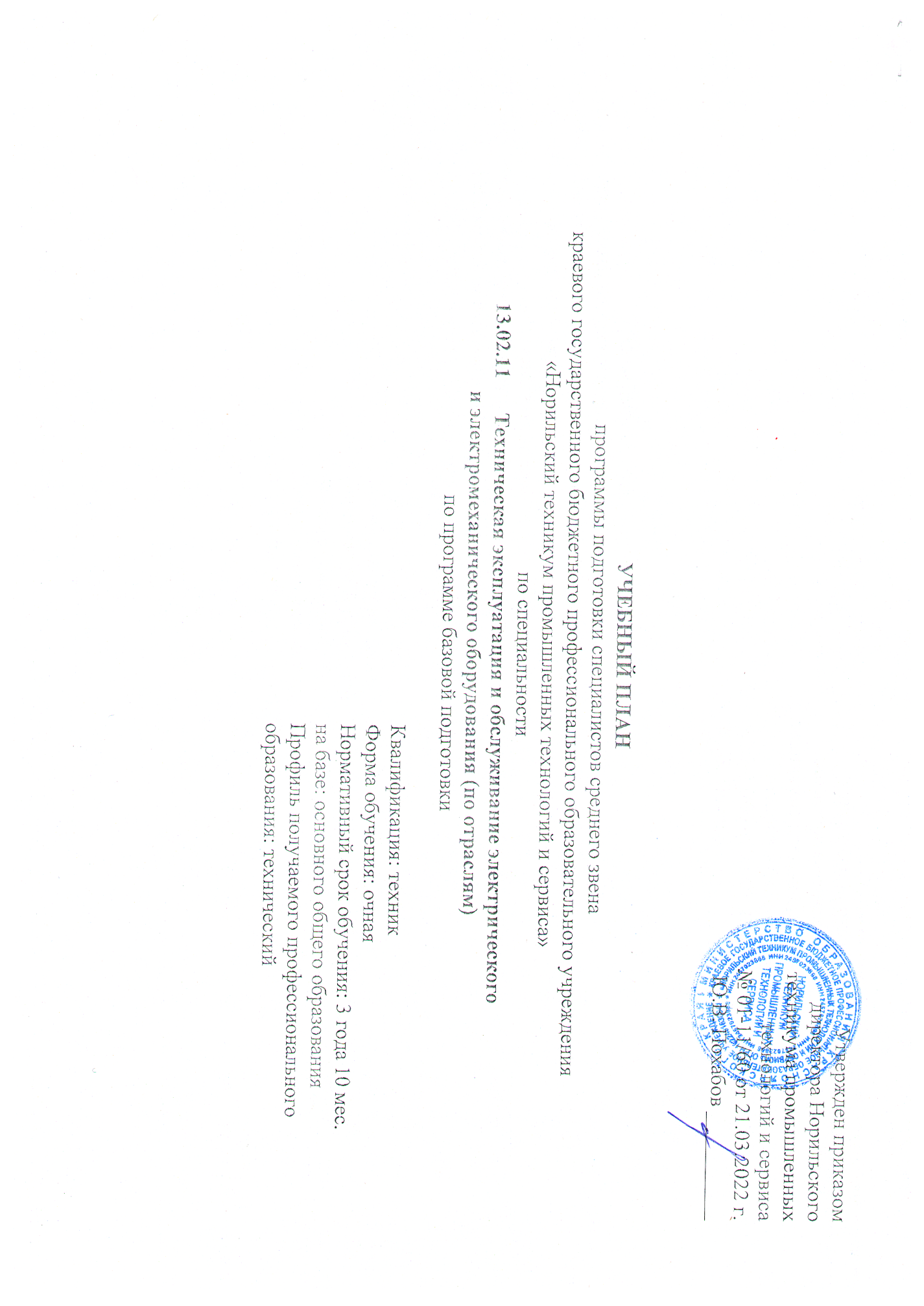 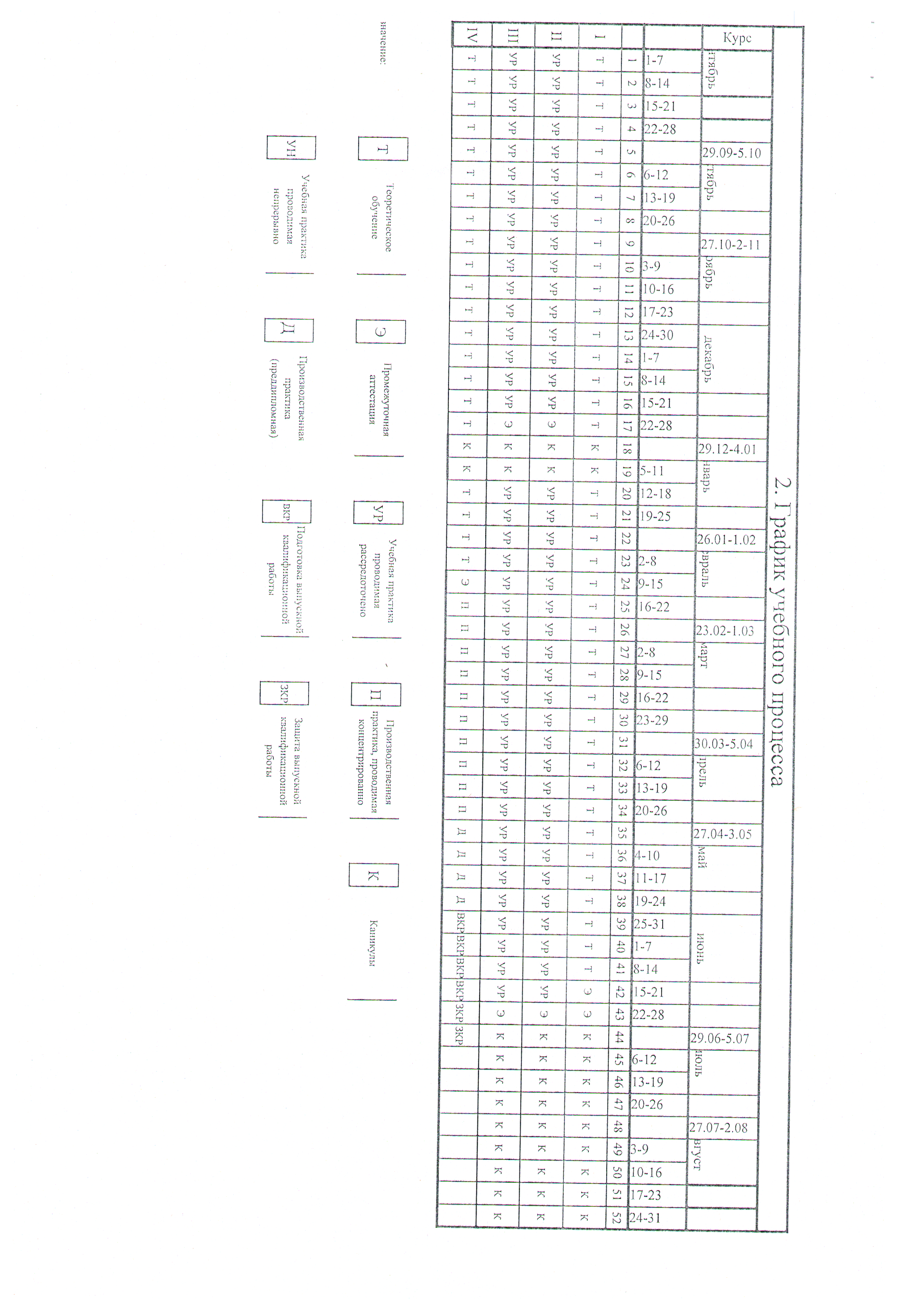 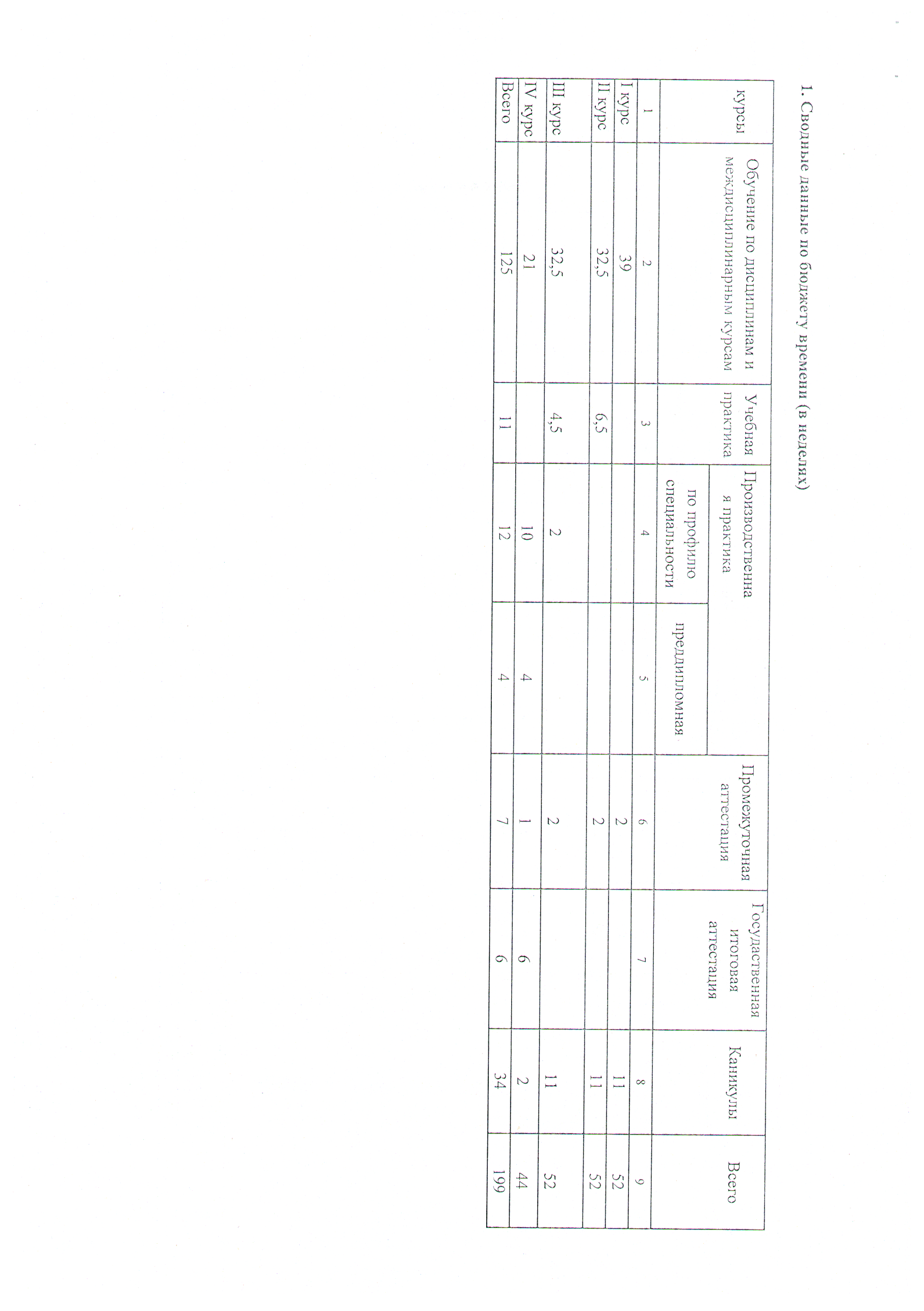 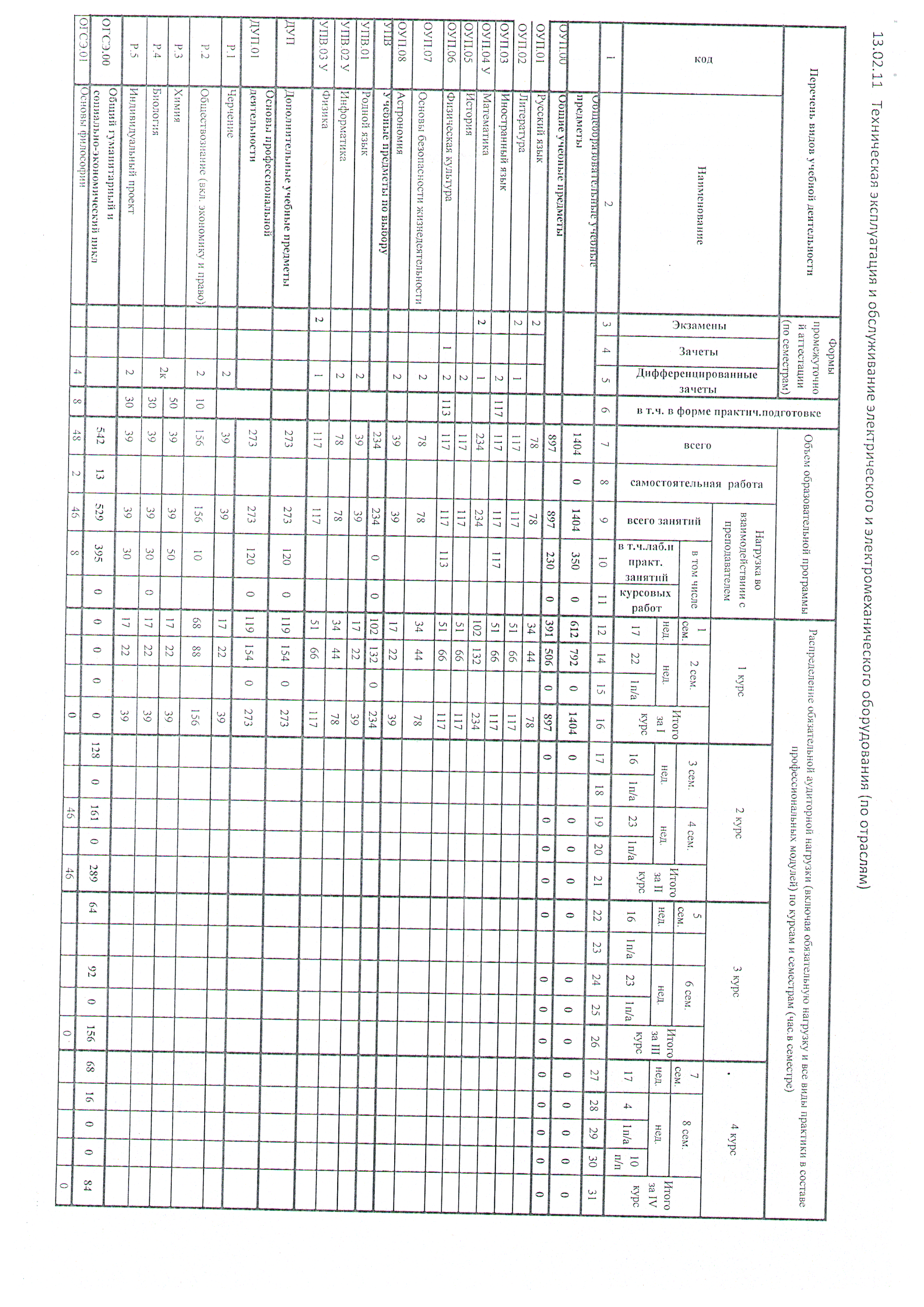 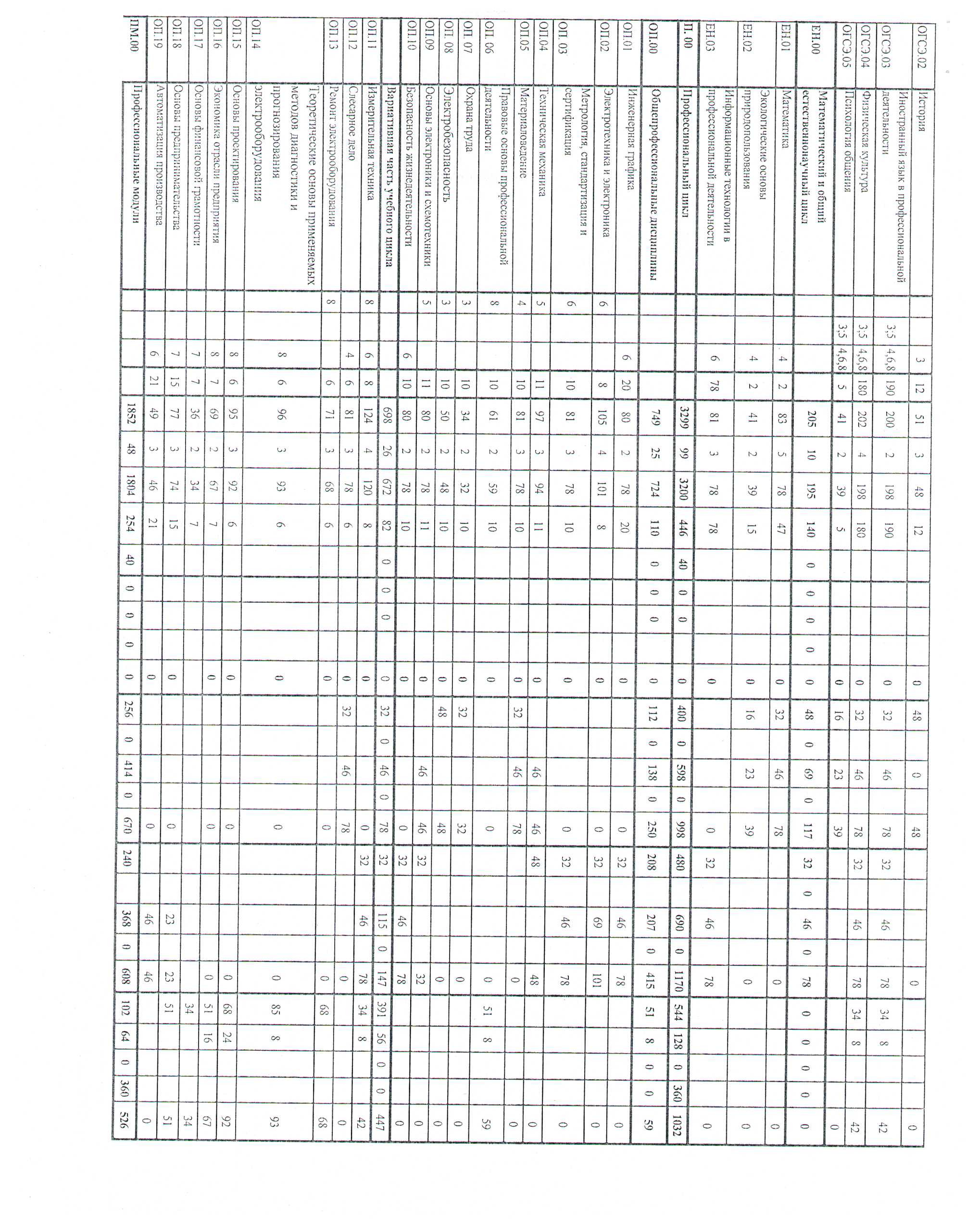 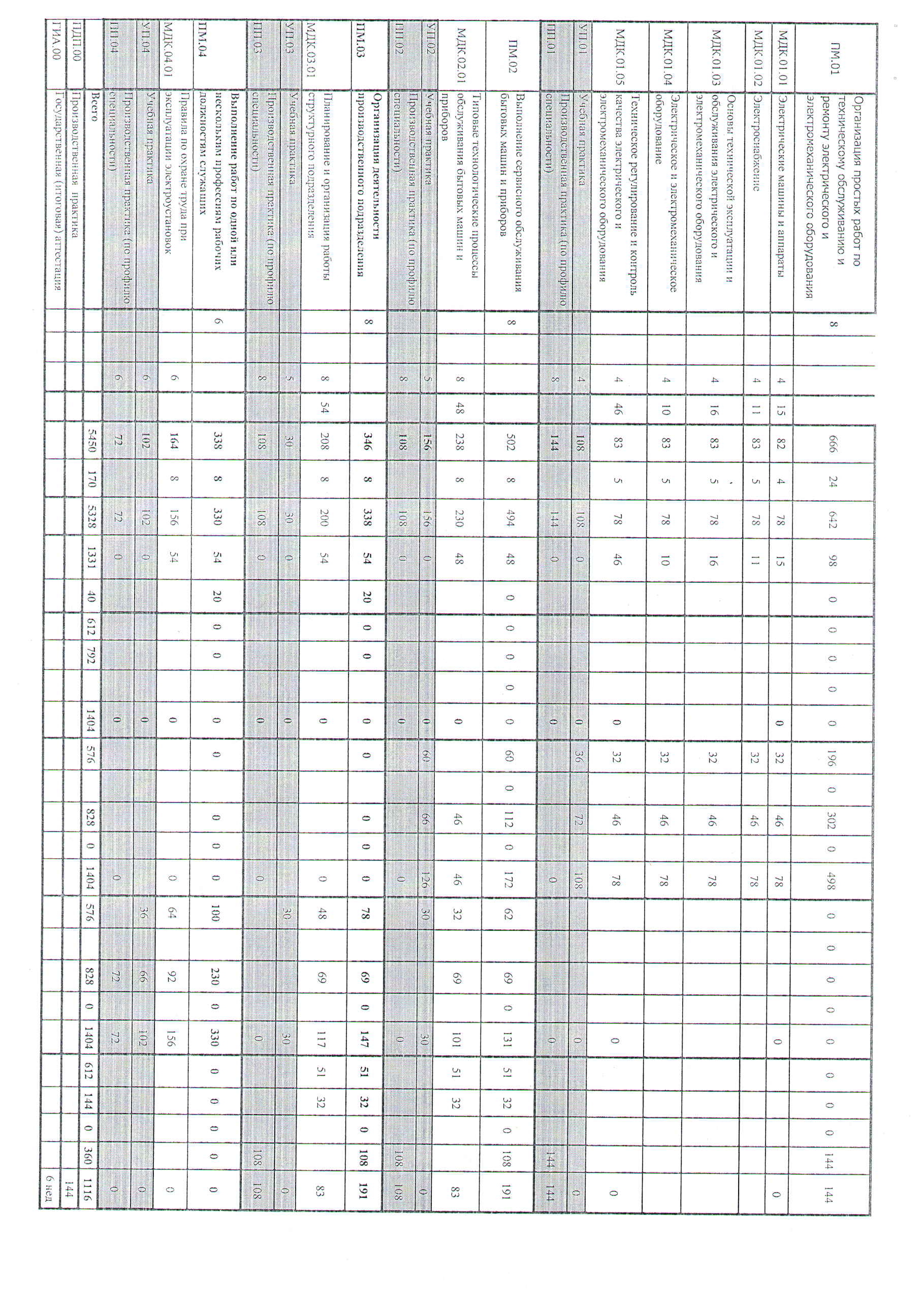 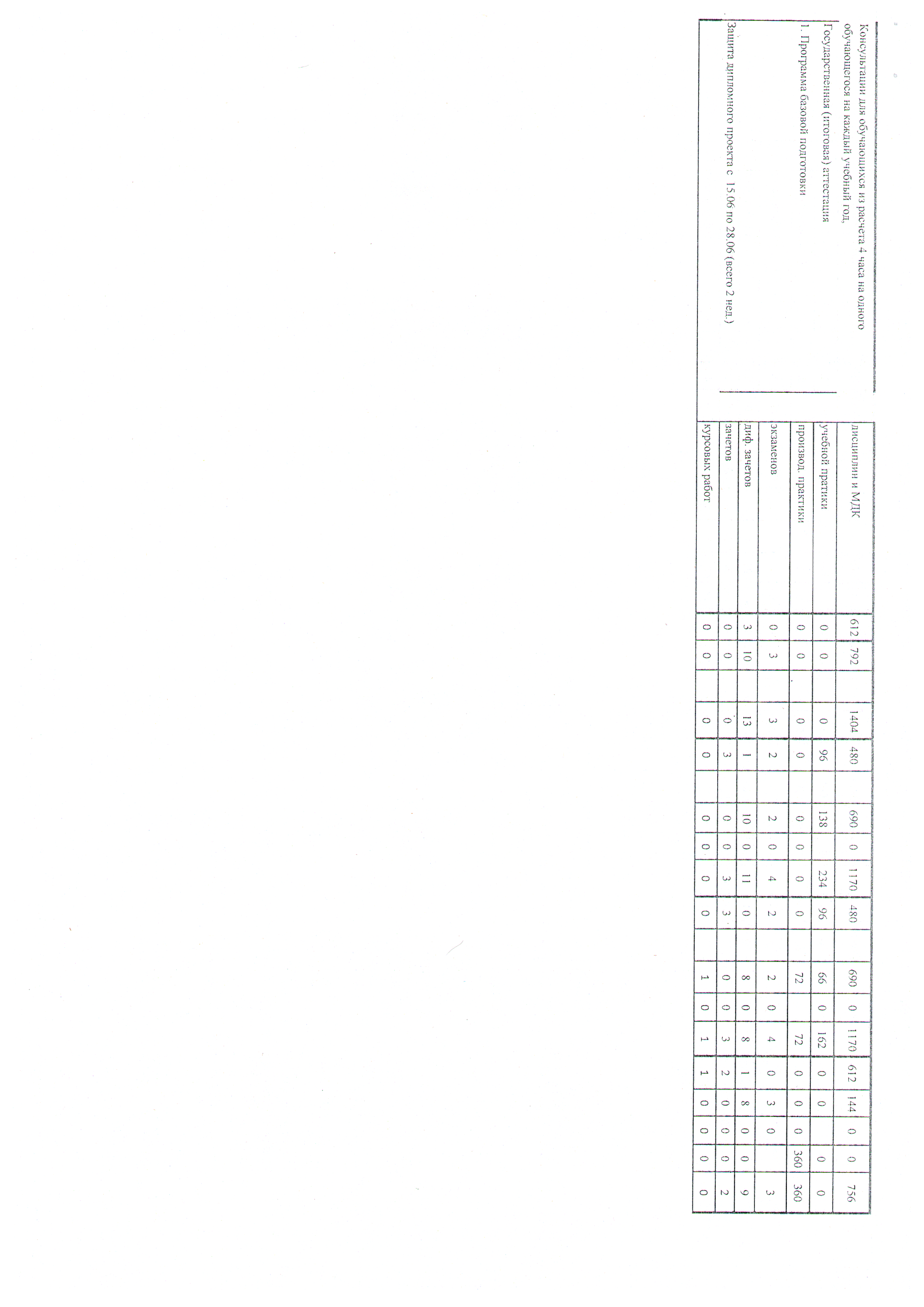 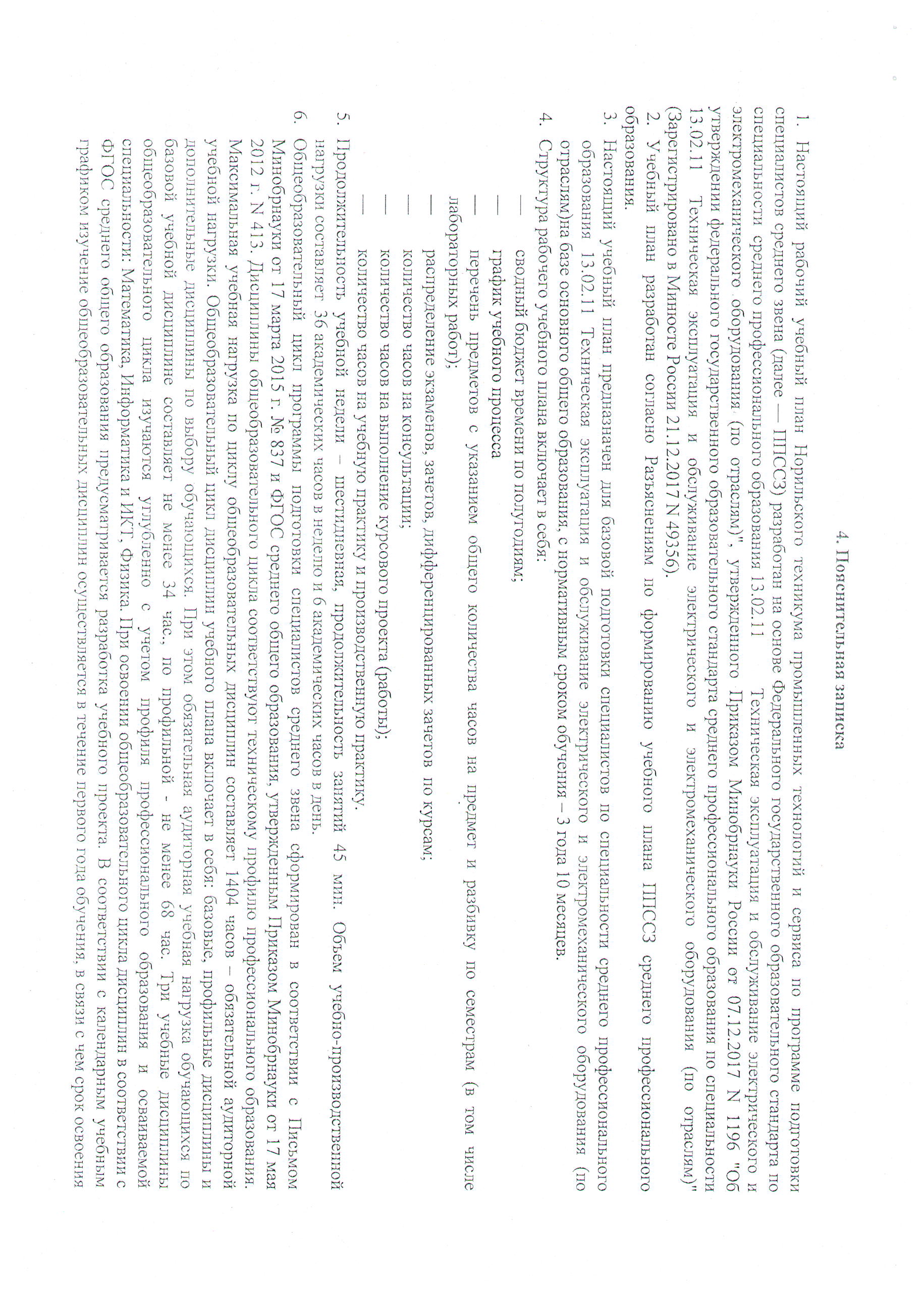 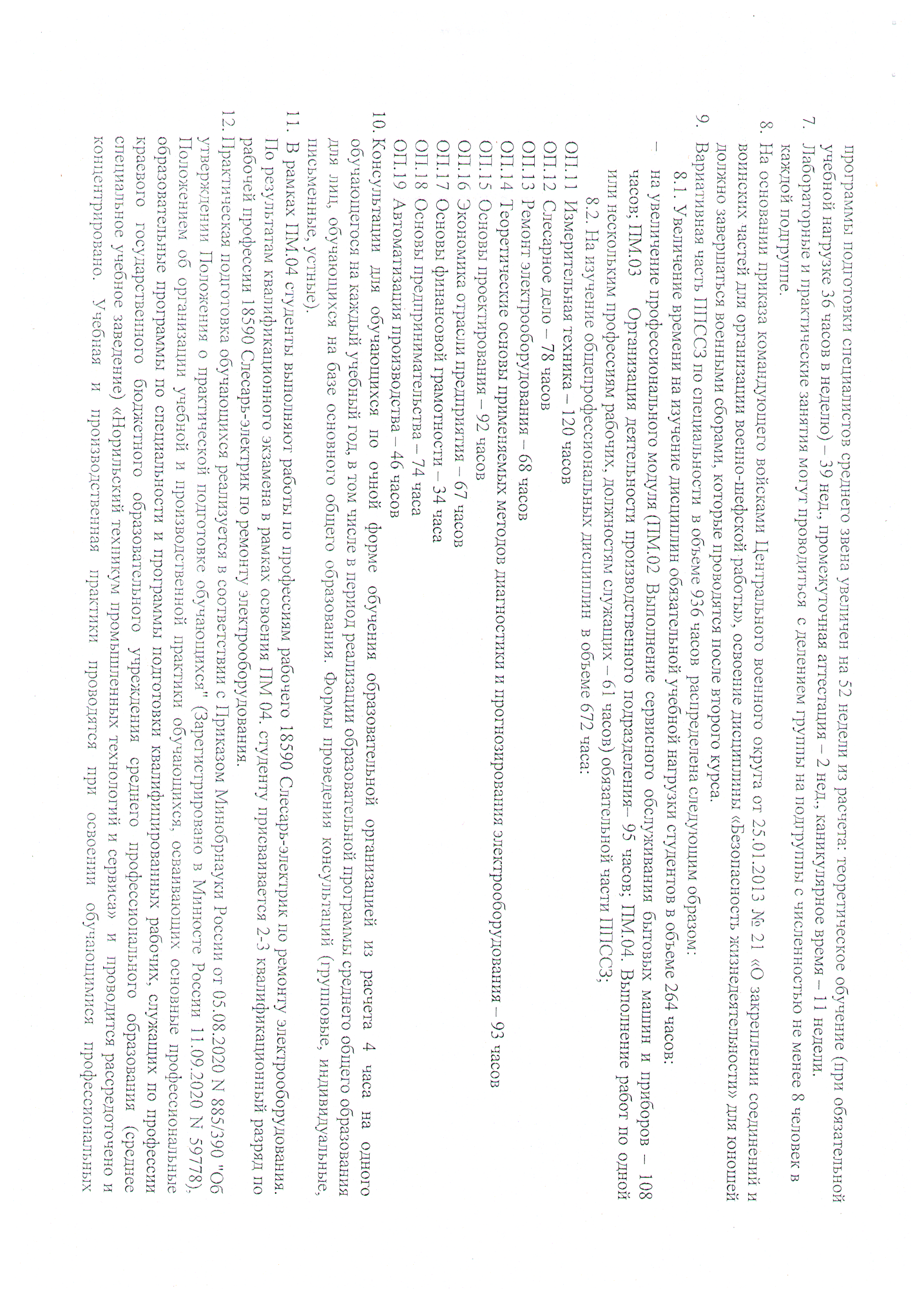 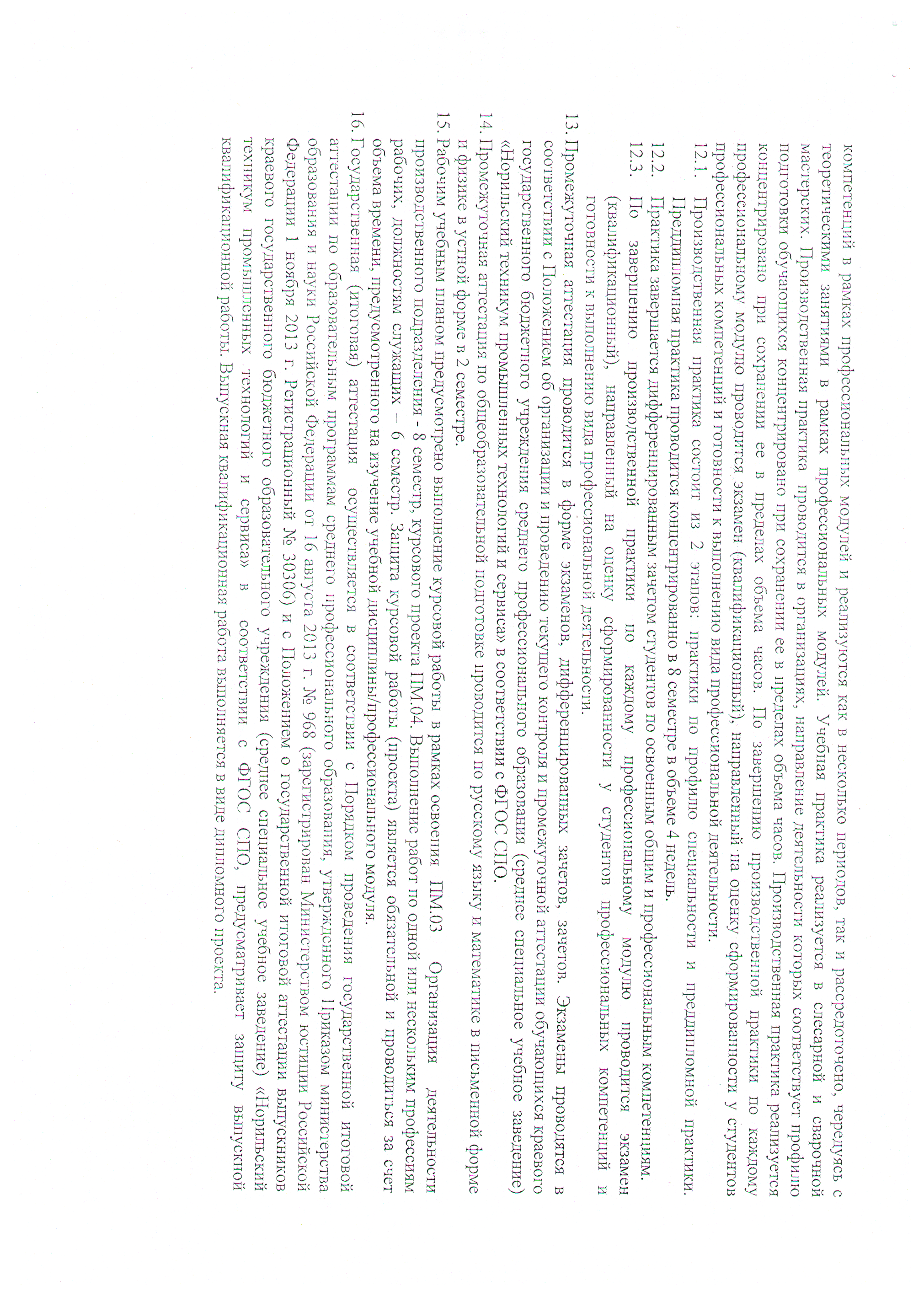 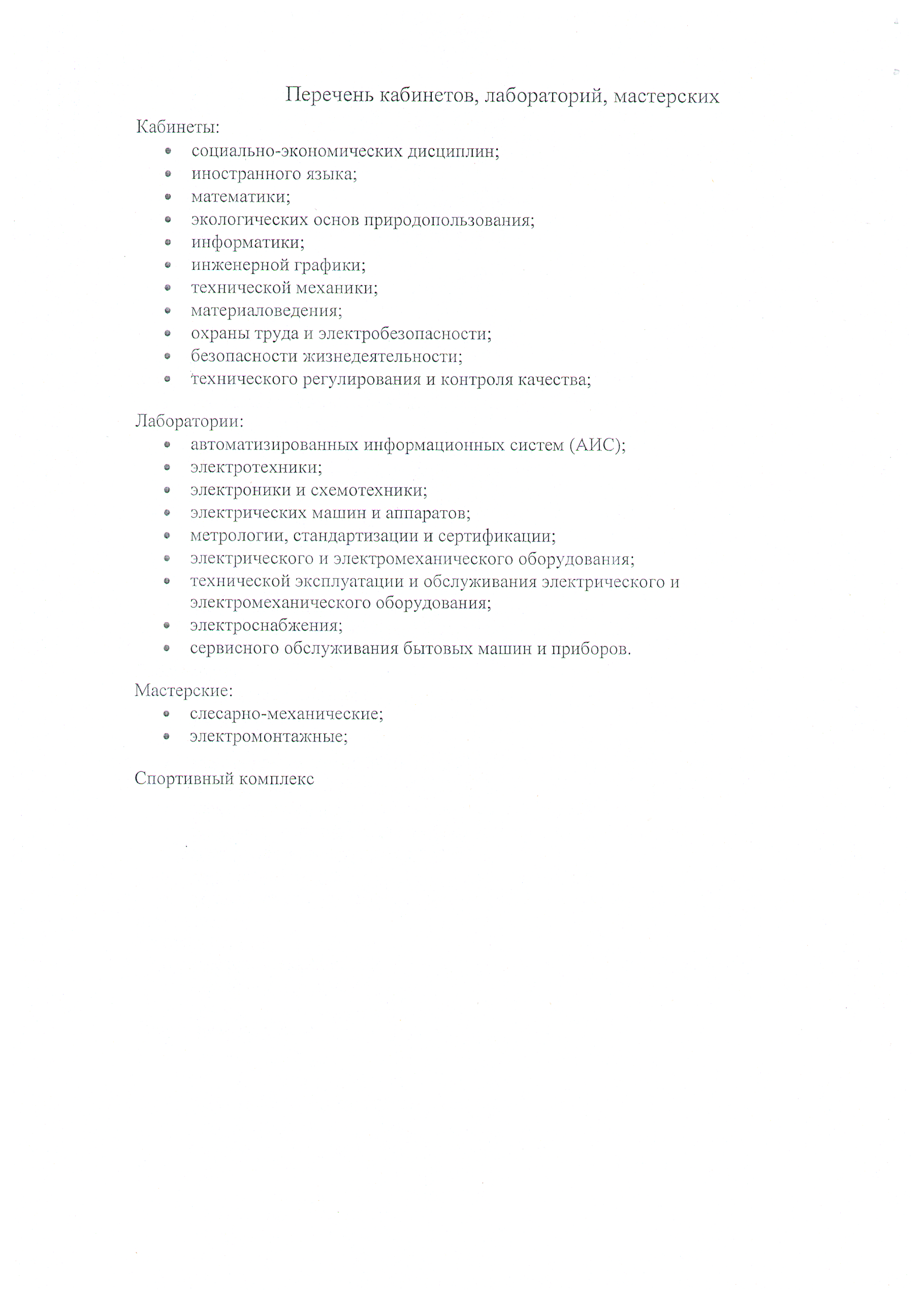 Приложение 2Рабочие программыМИНИСТЕРСТВО ОБРАЗОВАНИЯ КРАСНОЯРСКОГО КРАЯКРАЕВОЕ ГОСУДАРСТВЕННОЕ БЮДЖЕТНОЕ ПРОФЕССИОНАЛЬНОЕ ОБРАЗОВАТЕЛЬНОЕ УЧРЕЖДЕНИЕ   «НОРИЛЬСКИЙ ТЕХНИКУМ ПРОМЫШЛЕННЫХ ТЕХНОЛОГИЙ И СЕРВИСА»РАБОЧАЯ ПРОГРАММАОУП. 01 Русский язык13.02.11 Техническая эксплуатация и обслуживание электрического и электромеханического оборудования ( по отраслям)Количество часов – 78Составитель: Бронникова Ольга Александровна, преподаватель высшей квалификационной категории2022 Рабочая программа разработана на основе федеральных государственныхобразовательных стандартов среднего полного и среднего профессионального образования              с учетом получаемой  специальности и в соответствии:с примерной программой общеобразовательной учебной дисциплины  «Русский язык» для профессиональных образовательных организаций, одобренной Научно-методическим советом Центра профессионального образования и систем квалификаций Федерального государственного бюджетного учреждения «Федеральный институт развития образования» (ФГБУ «ФИРО») и рекомендована для реализации основной профессиональной образовательной программы СПО на базе основного общего образования с получением среднего общего образования. Протокол № 3 от 21 июля 2015г.с Положением «О порядке разработки и требованиях к содержанию и оформлению рабочих программ учебных дисциплин, профессиональных модулей на основе ФГОС в краевом государственном бюджетном профессиональном образовательном учреждении «Норильский техникум промышленных технологий и сервиса», утвержденным приказом директора Норильского техникума промышленных технологий и сервиса                    27.05.2020г. № 01-11/62а.Организация-разработчик: КРАЕВОЕ ГОСУДАРСТВЕННОЕ БЮДЖЕТНОЕ ПРОФЕССИОНАЛЬНОЕ ОБРАЗОВАТЕЛЬНОЕ УЧРЕЖДЕНИЕ «Норильский ТЕХНИКУМ ПРОМЫШЛЕННЫХ технологий и сервиса»                                                       СОДЕРЖАНИЕ1. ПАСПОРТ  РАБОЧЕЙ ПРОГРАММЫ УЧЕБНОЙ ДИСЦИПЛИНЫ                 2. СТРУКТУРА И  ПРИМЕРНОЕ СОДЕРЖАНИЕ УЧЕБНОЙ     ДИСЦИПЛИНЫ                                                                                                        3. УСЛОВИЯ РЕАЛИЗАЦИИ РАБОЧЕЙ ПРОГРАММЫ   УЧЕБНОЙ ДИСЦИПЛИНЫ    4. КОНТРОЛЬ И ОЦЕНКА РЕЗУЛЬТАТОВ ОСВОЕНИЯ  УЧЕБНОЙ ДИСЦИПЛИНЫ    ПАСПОРТ  РАБОЧЕЙ ПРОГРАММЫ УЧЕБНОЙ ДИСЦИПЛИНЫ ОУП.01 Русский язык1.1.Область применения программы      Рабочая программа учебной дисциплины является частью примерной основной         образовательной программы в соответствии с ФГОС  по специальности технического           профиля: 13.02.11 Техническая эксплуатация и обслуживание электрического и электромеханического оборудования ( по отраслям)1.2. Место дисциплины в структуре основной образовательной программы:дисциплина входит в общеобразовательный блок1.3. Цели и задачи дисциплины – требования к результатам освоения дисциплины:В результате изучения учебной дисциплины «Русский язык» обучающийся должен:знать/понимать -связь языка и истории, культуры русского и других народов;-смысл понятий: речевая ситуация и ее компоненты, литературный язык, языковая норма, культура речи;-основные единицы и уровни языка, их признаки и взаимосвязь;-орфоэпические, лексические, грамматические, орфографические и пунктуационные нормы современного русского литературного языка; нормы речевого поведения в социально – культурной, учебно- научной, официально- деловой сферах общения;уметь- осуществлять речевой самоконтроль, оценивать устные и письменные высказывания с точки зрения языкового оформления, эффективности достижения поставленных коммуникативных задач;-анализировать языковые единицы с точки зрения правильности, точности и уместности их употребления;-проводить лингвистический анализ текстов различных  функциональных стилей и разновидностей языка; аудирование и чтение- использовать основные виды чтения (ознакомительно-изучающее, ознакомительно- реферативное и др.) в зависимости от коммуникативной задачи;-извлекать необходимую информацию из различных источников: учебно – научных текстов, справочной литературы, средств массовой информации, в том числе представленных в электронном виде на различных информационных носителях;говорение и письмо;-создавать устные и письменные  монологические  и диалогические высказывания различных типов и жанров в учебно – научной (на материале изучаемых дисциплин), социально- культурной и деловой сферах общения;-применять на практике речевого общения основные орфоэпические, лексические, грамматические нормы современного русского литературного языка;-соблюдать в практике письма  орфографические и пунктуационные нормы современного русского литературного языка;- соблюдать нормы  речевого поведения в различных  сферах и ситуациях общения, в том числе при обсуждении дискуссионных проблем;-использовать основные приемы информационной переработки устного и письменного текста;использовать приобретенные знания и умения в практической деятельности и повседневной жизни  для:-осознания русского языка как духовной и культурной ценности народа; приобщения к ценностям национальной и мировой культуры;-развития интеллектуальных и творческих способностей, навыков самостоятельной деятельности; самореализации, самовыражения в различных областях человеческой деятельности;- увеличения словарного запаса; расширения круга используемых языковых и речевых средств; совершенствования способности к самооценке на основе наблюдения за собственной речью;-совершенствования коммуникативных способностей; развития готовности к речевому взаимодействию, межличностному и межкультурному общению, сотрудничеству;- самообразования и активного участия в производственной, культурной и общественной жизни государства1.4. Количество часов на освоение программы дисциплины   объём образовательной программы 78  часов;2. СТРУКТУРА И   СОДЕРЖАНИЕ УЧЕБНОЙ ДИСЦИПЛИНЫ2.1. Объем учебной дисциплины и виды работыусловия реализации программы дисциплины3.1. Материально-техническое обеспечениеКабинет русского языка и литературы, оснащенный оборудованием:  посадочные места по количеству обучающихся; рабочее место преподавателя: персональный компьютер с лицензионным программным обеспечением (операционная система Windows 7 Professional, прикладное программное обеспечение Microsoft Office 2010 Plus, прикладное программное обеспечение для просмотра файлов в стандарте PDF – Foxit Reader, файловый архиватор 7zip, браузер Mozilla Firefox, Google Chrome, антивирус Dr. Web Security Space 12.0) и  выходом в сеть «Интернет»-1шт; мультимедийный проектор-1; экран–1; телевизор–1 шт; доска учебная-1шт.3.2. Информационное обеспечение обученияОсновные источники: Антонова Е.С. Русский язык: Учебник для СПО - М: Академия, 2019Интернет-ресурс:1.ГДЗ по русскому языку 10 класс "Русский язык 10-11 классы" - Spishy.ru2.ГДЗ - Русский язык. 10-11 класс. Власенков А.И., Рыбченкова Л.М.alleng.ru›d/rusl/rusl36.htm  3.Русский язык, 10-11 класс, Розенталь Д.Э., 2001	nashol.com›2012112268212/russkii…10-11-klass 4.Русский язык. 10 - 11 классыTeachPro.ru » Школьные дисциплины и пособия » 5-11 классы » Русский язык. … 10- 11 классы. Руководитель проекта: Егорова Екатерина Борисовна, к. фил. н., доцент, начальник учебно-методического управления МПГУ.teachpro.ru›course2d.aspx?idc=201975.ГДЗ по русскому языку 10 класс - решебник, ответы.GDZ.name›Русский язык  6. ГДЗ по русскому языку 10-11 класс Гольцова Н.Г., Мищерина М.А., издательство: "Русское слово" 2009г.godoza.ru›Решебник гдз по русскому языку 10.   7. Домашние задания (ГДЗ) Русский язык: Грамматика. Текст. Стили речи. 10-11 класс. Власенков А. И., Рыбченкова Л. М. 2002г. … otvet.ref.by›  8. Рабочая программа по русскому языку в 10-11 классе Создана на основе федерального компонента государственного стандарта среднего             (полного) общего образования и авторской программы по русскому языку. nsportal.ru›…russkii-yazyk…yazyku…10-11-klassakh 9.Русский язык 10 - 11 классы - Видеоуроки по разделу «русский язык, 10 - 11 классы» для закрепления полученных знаний.InternetUrok.ru›ru/school/russian/10-11-klassy  Дополнительные источники:для преподавателей1.  Федеральный компонент государственного образовательного стандарта по учебной дисциплине « Русский язык»2.Е.С.Антонова. Тайны текста.  М., «Высшая школа», 20043.Г.И.Блинов. Упражнения, задания и ответы по пунктуации. Книга для учителей. М., «Высшая школа», 20024.Т.М.Воителева. Теория и методика обучения русскому языку. М.,«Высшая школа», 20065.Т.А.Костяева. Тесты, проверочные  и  контрольные работы по русскому языку. М.,«Высшая школа», 20066.О.Ф.Вакурова и др. Готовимся к ЕГЭ. русскому языку. М.,«Высшая школа», 20067.А.Н.Тихонов. Комплексный словарь русского языка. М.,«Высшая школа», 20018. Д.Э Розенталь. Справочник по русскому языку. Практическая стилистика. М.,«Высшая школа», 20069. Культура устной и письменной речи делового человека: Справочник. Практикум по  русскому языку. М.,«Высшая школа», 200110. Сборник нормативных документов. Русский язык. Сост. Э.Д.Днепров и др.  М.,«Высшая школа», 2004Словари1.С.И.Ожегов. Словарь русского языка. Около 60000 слов и фразеологических выражений.-25-е изд., испр. доп./ Под общей ред.Л.И. Скворцова.  М.,«Высшая школа», 20062. С.И.Ожегов, Н.Ю.Шведова Толковый словарь русского языка. М.,«Высшая школа», 19923.А.А.Семенюк, М.А.Матюшина. Школьный толковый словарь русского языка. М.,«Высшая школа», 20014.Д.Н.Ушаков, С.Е.Крючков. Орфографический словарь. М.,«Высшая школа», 20065.Н.М.Шанский и др. Школьный фразеологический словарь русского языка. М.,«Высшая школа», 20006. Н.М. Шанский, Т.А. Боброва.  Школьный этимологический словарь русского языка. Происхождение слов. М.,«Высшая школа», 20007. Школьный словарь иностранных слов / Под ред.В.В. Иванова. М.,«Высшая школа», 20004. Контроль и оценка результатов освоения ДисциплиныКонтроль и оценка результатов освоения дисциплины «Русский язык» осуществляется преподавателем в процессе  устного опроса, тестирования, а также выполнения обучающимися индивидуальных заданий в форме реферата, изложения на заданную темуМИНИСТЕРСТВО ОБРАЗОВАНИЯ КРАСНОЯРСКОГО КРАЯ КРАЕВОЕ  ГОСУДАРСТВЕННОЕ  БЮДЖЕТНОЕ ПРОФЕССИОНАЛЬНОЕ ОБРАЗОВАТЕЛЬНОЕ УЧРЕЖДЕНИЕ«НОРИЛЬСКИЙ ТЕХНИКУМ ПРОМЫШЛЕННЫХ ТЕХНОЛОГИЙ И СЕРВИСА»РАБОЧАЯ ПРОГРАММА ОУП.02 Литература13.02.11 Техническая эксплуатация и обслуживание электрического оборудования (по отраслям)          Количество часов       117        Составитель :        Бронникова О. А., преподаватель, высшая квалификационная категория2022Рабочая программа разработана на основе федеральных государственныхобразовательных стандартов среднего полного и среднего профессионального образования              с учетом получаемой  специальности и в соответствии:с примерной программой общеобразовательной учебной дисциплины  «Литература» для профессиональных образовательных организаций, одобренной Научно-методическим советом Центра профессионального образования и систем квалификаций Федерального государственного бюджетного учреждения «Федеральный институт развития образования» (ФГБУ «ФИРО») и рекомендована для реализации основной профессиональной образовательной программы СПО на базе основного общего образования с получением среднего общего образования. Протокол № 3 от 21 июля 2015г.с Положением «О порядке разработки и требованиях к содержанию и оформлению рабочих программ учебных дисциплин, профессиональных модулей на основе ФГОС в краевом государственном бюджетном профессиональном образовательном учреждении «Норильский техникум промышленных технологий и сервиса», утвержденным приказом директора Норильского техникума промышленных технологий и сервиса                    27.05.2020г. № 01-11/62а.Организация-разработчик: КРАЕВОЕ ГОСУДАРСТВЕННОЕ БЮДЖЕТНОЕ ПРОФЕССИОНАЛЬНОЕ ОБРАЗОВАТЕЛЬНОЕ УЧРЕЖДЕНИЕ «Норильский ТЕХНИКУМ ПРОМЫШЛЕННЫХ технологий и сервиса»                                                   СОДЕРЖАНИЕ1. ПАСПОРТ   ПРОГРАММЫ УЧЕБНОЙ ДИСЦИПЛИНЫ                                             2. СТРУКТУРА И   СОДЕРЖАНИЕ УЧЕБНОЙ   ДИСЦИПЛИНЫ                                                                                                                3. УСЛОВИЯ РЕАЛИЗАЦИИ УЧЕБНОЙ ДИСЦИПЛИНЫ                                        4. КОНТРОЛЬ И ОЦЕНКА РЕЗУЛЬТАТОВ ОСВОЕНИЯ УЧЕБНОЙ ДИСЦИПЛИНЫ  1.ПАСПОРТ  РАБОЧЕЙ ПРОГРАММЫ УЧЕБНОЙ ДИСЦИПЛИНЫОУП. 02 ЛИТЕРАТУРА.      1.1.Область применения  рабочей программы      Рабочая программа учебной дисциплины является частью  программы подготовки специалистов  среднего звена в соответствии с ФГОС  по специальности среднего профессионального образования: 13.02.11 Техническая эксплуатация и обслуживание электрического оборудования (по отраслям)       1.2. Место  учебной дисциплины в структуре подготовки специалистов среднего звена учебная дисциплина относится к циклу общеобразовательной подготовки (базовые учебные предметы)       1.3. Цели и задачи дисциплины – требования к результатам освоения предмета: освоение содержания учебной дисциплины обеспечивает достижение обучающимися следующих результатов:         умения: освоение текстов  художественных произведений в единстве содержания и формы, основных историко- литературных понятий; формирование общего представления об  историко- литературном процессе; анализа и интерпретации литературного произведения как художественного целого в его историко- литературной обусловленности с использованием теоретико- литературных знаний; написания сочинений различных типов; поиска, систематизации и использования необходимой информации, в том числе  в сети Интернета;         знания: специфике литературы в ряду других искусств; культуры читательского восприятия художественного текста, понимания  авторской позиции, исторической и эстетической обусловленности литературного процесса; образного и аналитического мышления, эстетических и творческих способностей учащихся, читательских интересов, художественного вкуса; устной и письменной речи учащихсяПолученные знания и умения   способствуют формированию следующих компетенцийОК  1-7      1.4. Количество часов на освоение рабочей программы  учебной дисциплины:       Объём рабочей программы   –117     часов2. СТРУКТУРА И  СОДЕРЖАНИЕ УЧЕБНОЙ ДИСЦИПЛИНЫ2.1. Объем учебной дисциплины и виды  учебной работыТемы  рефератов (докладов), учебных индивидуальных проектов• Русский язык среди других языков мира.• Языковой вкус. Языковая норма. Языковая агрессия.• Языковой портрет современника.• Молодежный сленг и жаргон.• Деятельность М.В. Ломоносова в развитии и популяризации русского литературного языка.• А.С. Пушкин — создатель современного русского литературного языка.• Русский литературный язык на рубеже XX—XXI веков.• Формы существования национального русского языка: русский литературныйязык, просторечие, диалекты, жаргонизмы.• Язык и культура.• Культурно-речевые традиции русского языка и современное состояние русской устной речи.• Вопросы экологии русского языка.• Виды делового общения, их языковые особенности.• Языковые особенности научного стиля речи.• Особенности художественного стиля.• Публицистический стиль: языковые особенности, сфера использования.• Экспрессивные средства языка в художественном тексте.• СМИ и культура речи.• Устная и письменная формы существования русского языка и сферы их применения.• Стилистическое использование профессиональной и терминологической лексики в произведениях художественной литературы.• Текст и его назначение. Типы текстов по смыслу и стилю.• Русское письмо и его эволюция.• Функционирование звуков языка в тексте: звукопись, анафора, аллитерация.• Антонимы и их роль в речи.• Синонимия в русском языке. Типы синонимов. Роль синонимов в организации речи.• Старославянизмы и их роль в развитии русского языка.• Русская фразеология как средство экспрессивности в русском языке.• В.И.Даль как создатель «Словаря живого великорусского языка».• Строение русского слова. Способы образования слов в русском языке.• Исторические изменения в структуре слова.• Учение о частях речи в русской грамматике.• Грамматические нормы русского языка.• Лексико-грамматические разряды имен существительных (на материале произведений художественной литературы).• Прилагательные, их разряды, синтаксическая и стилистическая роль (на примере лирики русских поэтов).• Категория наклонения глагола и ее роль в текстообразовании.• Вопрос о причастии и деепричастии в русской грамматике.• Наречия и слова категории состояния: семантика, синтаксические функции,употребление.• Слова-омонимы в морфологии русского языка.• Роль словосочетания в построении предложения.• Односоставные предложения в русском языке: особенности структуры и семантики.• Синтаксическая роль инфинитива.• Предложения с однородными членами и их функции в речи.• Обособленные члены предложения и их роль в организации текста.• Структура и стилистическая роль вводных и вставных конструкций.• Монолог и диалог. Особенности построения и употребления.• Синонимика простых предложений.• Синонимика сложных предложений.• Использование сложных предложений в речи.• Способы введения чужой речи в текст.• Русская пунктуация и ее назначение.• Порядок слов в предложении и его роль в организации художественного текста.                3. ХАРАКТЕРИСТИКА ОСНОВНЫХ ВИДОВ УЧЕБНОЙ ДЕЯТЕЛЬНОСТИ ОБУЧАЮЩИХСЯ4. условия реализации УЧЕБНОЙ дисциплины4.1 Материально-техническое обеспечениеКабинет русского языка и литературы, оснащенный оборудованием:Кабинет русского языка и литературы, оснащенный оборудованием:  посадочные места по количеству обучающихся; рабочее место преподавателя: персональный компьютер с лицензионным программным обеспечением (операционная система Windows 7 Professional, прикладное программное обеспечение Microsoft Office 2010 Plus, прикладное программное обеспечение для просмотра файлов в стандарте PDF – Foxit Reader, файловый архиватор 7zip, браузер Mozilla Firefox, Google Chrome, антивирус Dr. Web Security Space 12.0)  и  выходом в сеть «Интернет»-1шт; мультимедийный проектор-1; экран–1; телевизор–1 шт; доска учебная-1шт.4.2 Информационное обеспечение обученияОсновные источникиОбернихина Г.А. Литература: Учебник. В 2-х ч. Ч.1 – М: Академия, 2019.Обернихина Г.А. Литература: Учебник. В 2-х ч. Ч.2 – М: Академия, 2019.Для преподавателяФедеральный закон от 29.12. 2012 № 273-ФЗ «Об образовании в Российской Федерации».Приказ Минобрнауки России от 17.05.2012 № 413 «Об утверждении федерального государственного образовательного стандарта среднего (полного) общего образования».Приказ Минобрнауки России от 29.12.2014 № 1645 «О внесении изменений в Приказ Министерства образования и науки Российской Федерации от 17.05.2012 № 413 “Об утверждении федерального государственного образовательного стандарта среднего (полного) общего образования”».Письмо Департамента государственной политики в сфере подготовки рабочих кадров и ДПО Минобрнауки России от 17.03.2015 № 06-259 «Рекомендации по организации получения среднего общего образования в пределах освоения образовательных программ среднего профессионального образования на базе основного общего образования с учетом требований федеральных государственных образовательных стандартов и получаемой профессии или специальности среднего профессионального образования».Белокурова С.П., Сухих И.Н. Русский язык и литература. Русская литература в 10 классе(базовый уровень). Книга для учителя / под ред И. Н. Сухих. — М., 2014.Белокурова С. П., Дорофеева М. Г., Ежова И. В. и др. Русский язык и литература. Литература в 11 классе (базовый уровень). Книга для учителя / под ред. И. Н. Сухих. — М., 2014.Бурменская Г. В., Володарская И. А. и др. Формирование универсальных учебных действий в основной школе: от действия к мысли. Система заданий: пособие для учителя / под ред. А. Г. Асмолова. — М., 2010.Карнаух Н. Л. Наши творческие работы // Литература. 8 кл. Дополнительные материалы /авт.-сост. Г. И. Беленький, О. М. Хренова. — М., 2011.Карнаух Н. Л., Кац Э. Э. Письмо и эссе // Литература. 8 кл. — М., 2012.Обернихина Г. А., Мацыяка Е. В. Литература. Книга для преподавателя: метод. пособие /под ред. Г. А. Обернихиной. — М., 2019.Панфилова А. П. Инновационные педагогические технологии. — М., 2009.Поташник М.М., Левит М. В. Как помочь учителю в освоении ФГОС: пособие для учителей, руководителей школ и органов образования. — М., 2014.Самостоятельная работа: методические рекомендации для специалистов учреждений начального и среднего профессионального образования. — Киров, 2011.Современная русская литература конца ХХ — начала ХХI века. — М., 2011.Черняк М. А. Современная русская литература. — М., 2010.Интернет-ресурсыwww. gramma. ru (сайт «Культура письменной речи», созданный для оказания помощи в овладении нормами современного русского литературного языка и навыками совершенство-вания устной и письменной речи, создания и редактирования текста).www. krugosvet. ru (универсальная научно-популярная онлайн-энциклопедия «Энциклопедия Кругосвет»).www. school-collection. edu. ru (сайт «Единая коллекция цифровых образовательных ресурсов»).www. spravka. gramota. ru (сайт «Справочная служба русского языка»МИНИСТЕРСТВО ОБРАЗОВАНИЯ КРАСНОЯРСКОГО КРАЯКРАЕВОЕ ГОСУДАРСТВЕННОЕ БЮДЖЕТНОЕ профессиональноЕ ОБРАЗОВАТЕЛЬНОЕ УЧРЕЖДЕНИЕ  «Норильский техникум промышленных технологий и сервиса»РАБОЧАЯ ПРОГРАММА ОУП.03 ИНОСТРАННЫЙ ЯЗЫК (АНГЛИЙСКИЙ ЯЗЫК)13.02.11 Техническая эксплуатация и обслуживание электрическогои электромеханического оборудования (по отраслям)Количество часов: 117 Составитель: Шуляцкая Татьяна Владимировна, преподаватель 2022Рабочая программа разработана на основе федеральных государственныхобразовательных стандартов среднего полного и среднего профессионального образования              с учетом получаемой  специальности и в соответствии:с примерной программой общеобразовательной учебной дисциплины  «Иностранный язык» для профессиональных образовательных организаций, одобренной Научно-методическим советом Центра профессионального образования и систем квалификаций Федерального государственного бюджетного учреждения «Федеральный институт развития образования» (ФГБУ «ФИРО») и рекомендована для реализации основной профессиональной образовательной программы СПО на базе основного общего образования с получением среднего общего образования. Протокол № 3 от 21 июля 2015г.с Положением «О порядке разработки и требованиях к содержанию и оформлению рабочих программ учебных дисциплин, профессиональных модулей на основе ФГОС в краевом государственном бюджетном профессиональном образовательном учреждении «Норильский техникум промышленных технологий и сервиса», утвержденным приказом директора Норильского техникума промышленных технологий и сервиса                    27.05.2020г. № 01-11/62а.Организация-разработчик: КРАЕВОЕ ГОСУДАРСТВЕННОЕ БЮДЖЕТНОЕ ПРОФЕССИОНАЛЬНОЕ ОБРАЗОВАТЕЛЬНОЕ УЧРЕЖДЕНИЕ «Норильский ТЕХНИКУМ ПРОМЫШЛЕННЫХ технологий и сервиса»СОДЕРЖАНИЕ1.паспорт рабочей ПРОГРАММЫ УЧЕБНОЙ ДИСЦИПЛИНЫ«ИНОСТРАННЫЙ ЯЗЫК»1.1. Область применения рабочей программы.Рабочая программа учебной дисциплины является частью основной профессиональной образовательной программы в соответствии с ФГОС по специальности: 13.02.11 Техническая эксплуатация и обслуживание электрического  и электромеханического оборудования (по отраслям).1.2 Место учебной дисциплины в структуре основной профессиональной образовательной программы: учебная дисциплина Иностранный язык» относится                            к общеобразовательному циклу программы среднего общего образования.1.3. Цели и задачи учебной дисциплины – требования к результатам освоения    дисциплины: • формирование представлений об английском языке как о языке международного общения и средстве приобщения к ценностям мировой культуры и национальных культур;• формирование коммуникативной компетенции, позволяющей свободно общаться на английском языке в различных формах и на различные темы, в том числе в сфере профессиональной деятельности, с учетом приобретенного словарного запаса, а также условий, мотивов и целей общения;• формирование и развитие всех компонентов коммуникативной компетенции: лингвистической, социолингвистической, дискурсивной, социокультурной,   социальной, стратегической и предметной;• воспитание личности, способной и желающей участвовать в общении на межкультурном уровне;• воспитание уважительного отношения к другим культурам и социальным субкультурам.В программу включено содержание, направленное на формирование у студентов компетенций, необходимых для качественного освоения ОПОП СПО на базе основного общего образования с получением среднего общего образования; программы подготовки квалифицированных рабочих, служащих (ППКРС); программы подготовки специалистов среднего звена (ППССЗ).Программа учебной дисциплины «Английский язык» является основой для разработки рабочих программ, в которых профессиональные образовательные организации, реализующие образовательную программу среднего общего образования в пределах освоения ОПОП СПО на базе основного общего образования, уточняют содержание учебного материала, последовательность его изучения, тематику практических занятий, виды самостоятельных работ, распределение учебных часов с учетом специфики программ подготовки квалифицированных рабочих, служащих, специалистов среднего звена, осваиваемой профессии или специальности.Программа предполагает изучение британского варианта английского языка (произношение, орфография, грамматика, стилистика) с включением материалов и страноведческой терминологии из американских и других англоязычных источников, демонстрирующих основные различия между существующими вариантами английского языка.Программа может использоваться другими профессиональными образовательными организациями, реализующими образовательную программу среднего общего образования в пределах освоения ОПОП СПО на базе основного общего образования.РЕЗУЛЬТАТЫ ОСВОЕНИЯ УЧЕБНОЙ ДИСЦИПЛИНЫОсвоение содержания учебной дисциплины «Английский язык» обеспечивает достижение студентами следующих результатов:личностных:– сформированность ценностного отношения к языку как культурному феномену и средству отображения развития общества, его истории и духовной культуры;– сформированность широкого представления о достижениях национальных культур, о роли английского языка и культуры в развитии мировой культуры;– развитие интереса и способности к наблюдению за иным способом мировидения;– осознание своего места в поликультурном мире; готовность и способность вести диалог на английском языке с представителями других культур, достигать взаимопонимания, находить общие цели и сотрудничать в различных областях для их достижения; умение проявлять толерантность к другому образу мыслей, к иной позиции партнера по общению;– готовность и способность к непрерывному образованию, включая самообразование, как в профессиональной области с использованием английского языка, так и в сфере английского языка;метапредметных:– умение самостоятельно выбирать успешные коммуникативные стратегии в различных ситуациях общения;– владение навыками проектной деятельности, моделирующей реальные ситуации межкультурной коммуникации;– умение организовать коммуникативную деятельность, продуктивно общаться и взаимодействовать с ее участниками, учитывать их позиции, эффективно разрешать конфликты;– умение ясно, логично и точно излагать свою точку зрения, используя адекватные языковые средства;предметных:– сформированность коммуникативной иноязычной компетенции, необходимой для успешной социализации и самореализации, как инструмента межкультурного общения в современном поликультурном мире;– владение знаниями о социокультурной специфике англоговорящих стран и умение строить свое речевое и неречевое поведение адекватно этой специфике; умение выделять общее и различное в культуре родной страны и англоговорящих стран;– достижение порогового уровня владения английским языком, позволяющего выпускникам общаться в устной и письменной формах как с носителями английского языка, так и с представителями других стран, использующими данный язык как средство общения;– сформированность умения использовать английский язык как средство для получения информации из англоязычных источников в образовательных и самообразовательных целях.1.4.  Количество часов на освоение рабочей программы учебной дисциплины:максимальная обязательная учебная нагрузка  обучающегося – 117 часов обязательная аудиторная учебная нагрузка обучающегося  - 117 часов.2. СТРУКТУРА И ПРИМЕРНОЕ СОДЕРЖАНИЕ УЧЕБНОЙ ДИСЦИПЛИНЫ2.1. Объем учебной дисциплины и виды учебной работы 3 условия реализации УЧЕБНОЙ дисциплины	3.1 Материально-техническое обеспечение	Кабинет иностранного языка, оснащенный оборудованием:посадочные места по количеству обучающихся; рабочее место преподавателя;  доска учебная – 1 шт.; шкаф с полками для дидактических материалов – 1 шт.; экран– 1 шт.; мультимедийный проектор - 1 шт.; экран–1; ноутбук с лицензионным программным обеспечением (операционная система Windows 7 Professional, прикладное программное обеспечение Microsoft Office 2010 Plus, прикладное программное обеспечение для просмотра файлов в стандарте PDF – Foxit Reader, файловый архиватор 7zip, браузер Mozilla Firefox, Google Chrome, антивирус Dr. Web Security Space 12.0) и выходом в сеть «Интернет» - 1 шт.Кабинет иностранного языка, оснащенный оборудованием:посадочные места по количеству обучающихся; рабочее место преподавателя;  доска учебная – 1 шт.; шкаф с полками для дидактических материалов – 1 шт.; экран– 1 шт.; мультимедийный проектор - 1 шт.; экран–1; ноутбук с лицензионным программным обеспечением и выходом в сеть «Интернет» - 1 шт.3.2 Информационное обеспечение обученияОсновные источники:Planet of English: Учебник для СПО. /Авт. Безкоровайная Г.Т. и др. – М: Академия, 2020.Дополнительные источники:1.	Агабекян И. П. Английский язык для технических специальностей. – М.: АСТ Пресс, 2015.2.	Тимофеев В.Г. Рабочая тетрадь к учебнику английского языка для 11 класса : среднее (полное) общее образование (базовый уровень) / В. Г. Тимофеев, А. Б. Вильнер, И. А. Делазари и др.; под ред. В. Г. Тимофеева. — М.: Издательский центр «Академия», 2018. – 56 с.: ил.3.	Тимофеев В.Г. Сборник дидактических материалов и тестов к учебнику английского языка для 10 класса : среднее (полное) общее образование (базовый уровень) / В. Г. Тимофеев, А. Б. Вильнер, И. Л. Колесникова и др.; под ред. В. Г. Тимофеева. — М.: Издательский центр «Академия», 2018. – 88 с.: ил.5.	Тимофеев В.Г. Сборник дидактических материалов и тестов к учебнику английского языка для 11класса : среднее (полное) общее образование (базовый уровень) / В. Г. Тимофеев, А. Б. Вильнер, И. А. Делазари и др.; под ред. В. Г. Тимофеева. — М.: Издательский центр «Академия», 2019. – 84 с.: ил.6.	Тимофеев В.Г. Учебник английского языка для 10 класса: среднее (полное) общее образование (базовый уровень) / В. Г. Тимофеев, А. Б. Вильнер, И. Л. Колесникова и др.; под ред. В. Г. Тимофеева. — 3-е изд. — М .: Издательский центр «Академия», 2018. — 144 с .: ил.Интернет-ресурсы:http://anglonet.ru/ - английский язык онлайнhttp://engblog.ru/ - онлайн школа изучения английского языкаhttp://english-club.tvhttp://www.native-english.ruhttp://www.study.ru http://www.homeenglish.ru.http://www.oxford.dictionary.online – электронный оксфордский словарь http://www.cambridge.dictionary.online – электронный кембриджский словарьwww.coe.int/portfolio - Европейское языковое портфолиоwww.gerasoft.com/ – электронное пособие по грамматике Cambridge English Grammarwww.englishlanguage.ru – портал по изучению английского языкаwww.lingvo-online.ru (более 30 англо-русских, русско-английских и толковых словарей общей и отраслевой лексики).www.macmillandictionary.com/dictionary/british/enjoy (Macmillan Dictionary с возможно-стью прослушать произношение слов).www.britannica.com (энциклопедия «Британника»).www.ldoceonline.com (Longman Dictionary of Contemporary English).Периодические издания:1. Издательский дом «Первое сентября» газета «Английский язык»  №7 (1-15 April) 20182. Издательский дом «Первое сентября»  газета «Английский язык» №1 (1-15 January) 20183. Издательский дом «Первое сентября» газета «Английский язык» № 2(16-31 January)20184. «Первое сентября»  газета «Английский язык» № 11(1-15 May) 20185. Электронные издания  «Первое сентября» газета «Английский язык»4 Контроль и оценка результатов освоения учебной ДисциплиныКонтроль и оценка результатов освоения учебной дисциплины «Иностранный язык» осуществляется преподавателем в процессе проведения практических занятий, устного опроса, тестирования, а также выполнения обучающимися индивидуальных заданий, проектов.МИНИСТЕРСТВО ОБРАЗОВАНИЯ КРАСНОЯРСКОГО КРАЯКРАЕВОЕ ГОСУДАРСТВЕННОЕ БЮДЖЕТНОЕ профессиональноЕ ОБРАЗОВАТЕЛЬНОЕ УЧРЕЖДЕНИЕ  «Норильский техникум промышленных технологий и сервиса»РАБОЧАЯ ПРОГРАММА ОУП.04 У МАТЕМАТИКА13.02.11 Техническая эксплуатация и обслуживание электрического и электромеханического оборудования (по отраслям)Количество часов: 234 часаСоставитель: Нистеренко Елена Дмитриевна, преподаватель, высшая квалификационная категория.2022Рабочая программа разработана на основе федеральных государственных образовательных стандартов среднего полного и среднего профессионального образования с учетом получаемой специальности и в соответствии:  с примерной программой общеобразовательной дисциплины «Математика: алгебра, начала математического анализа; геометрия» для профессиональных образовательных организаций рекомендованной Федеральным государственным автономным учреждением« Федеральный институт развития образования» (ФГАУ « ФИРО») в качестве примерной программы для реализации основной профессиональной образовательной программы СПО на базе основного общего образования с получением среднего общего образования (Протокол № 3 от 21 июля 2015 г., регистрационный номер рецензии 386 от 23 июля 2015 г).  с Положением «О порядке разработки и требованиях к содержанию и оформлению рабочих программ учебных дисциплин, профессиональных модулей на основе ФГОС в краевом государственном бюджетном профессиональном образовательном учреждении «Норильский техникум промышленных технологий и сервиса», утвержденным приказом директора Норильского техникума промышленных технологий и сервиса от 27.05.2020г. № 01-11/62а.Организация-разработчик: КРАЕВОЕ ГОСУДАРСТВЕННОЕ БЮДЖЕТНОЕ ПРОФЕССИОНАЛЬНОЕ ОБРАЗОВАТЕЛЬНОЕ УЧРЕЖДЕНИЕ «Норильский ТЕХНИКУМ ПРОМЫШЛЕННЫХ технологий и сервиса»СОДЕРЖАНИЕПАСПОРТ ПРОГРАММЫ УЧЕБНОГО ПРЕДМЕТАСТРУКТУРА И СОДЕРЖАНИЕ УЧЕБНОГО ПРЕДМЕТАУСЛОВИЯ РЕАЛИЗАЦИИ УЧЕБНОГО ПРЕДМЕТА КОНТРОЛЬ И ОЦЕНКА РЕЗУЛЬТАТОВ ОСВОЕНИЯ УЧЕБНОГО ПРЕДМЕТА 1.Паспорт  рабочей программы  УЧЕБНОГО ПРЕДМЕТА «Математика»Область применения программыПрограмма учебного предмета является частью основной профессиональной образовательной программы в соответствии с ФГОС по специальности:13.02.11 Техническая эксплуатация и обслуживание электрического и электромеханического оборудования (по отраслям)       1.2 Место учебного предмета в структуре основной профессиональной образовательной программы: учебный предмет «Математика» относится к общеобразовательному циклу программы среднего общего образования и направлена на формирование следующих общих компетенций:ОК 01. Выбирать способы решения задач профессиональной деятельности, применительно к различным контекстам.ОК 02. Осуществлять поиск, анализ и интерпретацию информации, необходимой для выполнения задач профессиональной деятельности.ОК 03. Планировать и реализовывать собственное профессиональное и личностное развитие.ОК 04. Работать в коллективе и команде, эффективно взаимодействовать с коллегами, руководством, клиентами.ОК 05. Осуществлять устную и письменную коммуникацию на государственном языке с учетом особенностей социального и культурного контекста.ОК 09. Использовать информационные технологии в профессиональной деятельности.ОК 11. Использовать знания по финансовой грамотности, планировать предпринимательскую деятельность в профессиональной сфере.1.3 Цели и задачи учебного предмета - требования к результатам освоения предмета:Общие цели изучения математики реализуются в четырех направлениях:1) общее представление об идеях и методах математики;2) интеллектуальное развитие;3) овладение необходимыми конкретными знаниями и умениями;4) воспитательное воздействие.Содержание учебного предмета разработано в соответствии с основными содержательными линиями обучения математике:алгебраическая линия, включающая систематизацию сведений о числах; изучение новых и обобщение ранее изученных операций (возведение в степень, извлечение корня, логарифмирование, синус, косинус, тангенс, котангенс и обратные к ним); изучение новых видов числовых выражений и формул; совершенствование практических навыков и вычислительной культуры, расширение и совершенствование алгебраического аппарата, сформированного в основной школе, и его применение к решению математических и прикладных задач;теоретико-функциональная линия, включающая систематизацию и расширение сведений о функциях, совершенствование графических умений; знакомство с основными идеями и методами математического анализа в объеме, позволяющем исследовать элементарные функции и решать простейшие геометрические, физические и другие прикладные задачи;линия уравнений и неравенств, основанная на построении и исследовании математических моделей, пересекающаяся с алгебраической и теоретико-функциональной линиями и включающая развитие и совершенствование техники алгебраических преобразований для решения уравнений, неравенств и систем; формирование способности строить и исследовать простейшие математические модели при решении прикладных задач, задач из смежных и специальных дисциплин;геометрическая линия, включающая наглядные представления о пространственных фигурах и изучение их свойств, формирование и развитие пространственного воображения, развитие способов геометрических измерений, координатного и векторного методов для решения математических и прикладных задач;стохастическая линия, основанная на развитии комбинаторных умений, представлений о вероятностно-статистических закономерностях окружающего мира. Разделы (темы), включенные в содержание учебной дисциплины, являются общими для всех профилей профессионального образования и при всех объемах учебного времени независимо от того, является ли учебная дисциплина «Математика» базовой или профильной.РЕЗУЛЬТАТЫ ОСВОЕНИЯ УЧЕБНОГО ПРЕДМЕТАОсвоение содержания учебного предмета «Математика» обеспечивает достижение студентами следующих результатов: личностных:− сформированность представлений о математике как универсальном языке науки, средстве моделирования явлений и процессов, идеях и методах математики;− понимание значимости математики для научно-технического прогресса, сформированность отношения к математике как к части общечеловеческой культуры через знакомство с историей развития математики, эволюцией математических идей;− развитие логического мышления, пространственного воображения, алгоритмической культуры, критичности мышления на уровне, необходимом для будущей профессиональной деятельности, для продолжения образования и самообразования;− овладение математическими знаниями и умениями, необходимыми в повседневной жизни, для освоения смежных естественно-научных дисциплин и дисциплин профессионального цикла, для получения образования в областях, не требующих углубленной математической подготовки;− готовность и способность к образованию, в том числе самообразованию, на протяжении всей жизни; сознательное отношение к непрерывному образованию как условию успешной профессиональной и общественной деятельности;− готовность и способность к самостоятельной творческой и ответственной деятельности;− готовность к коллективной работе, сотрудничеству со сверстниками в образовательной, общественно полезной, учебно-исследовательской, проектной и других видах деятельности;− отношение к профессиональной деятельности как возможности участия в решении личных, общественных, государственных, общенациональных проблем;метапредметных:− умение самостоятельно определять цели деятельности и составлять планы деятельности; самостоятельно осуществлять, контролировать и корректировать деятельность; использовать все возможные ресурсы для достижения поставленных целей и реализации планов деятельности; выбирать успешные стратегии в различных ситуациях;− умение продуктивно общаться и взаимодействовать в процессе совместной деятельности, учитывать позиции других участников деятельности, эффективно разрешать конфликты;− владение навыками познавательной, учебно-исследовательской и проектной деятельности, навыками разрешения проблем; способность и готовность к самостоятельному поиску методов решения практических задач, применению различных методов познания;− готовность и способность к самостоятельной информационно-познавательной деятельности, включая умение ориентироваться в различных источниках информации, критически оценивать и интерпретировать информацию, получаемую из различных источников;− владение языковыми средствами: умение ясно, логично и точно излагать свою точку зрения, использовать адекватные языковые средства;− владение навыками познавательной рефлексии как осознания совершаемых действий и мыслительных процессов, их результатов и оснований, границ своего знания и незнания, новых познавательных задач и средств для их достижения;− целеустремленность в поисках и принятии решений, сообразительность и интуиция, развитость пространственных представлений; способность воспринимать красоту и гармонию мира;предметных:− сформированность представлений о математике как части мировой культуры и месте математики в современной цивилизации, способах описания явлений реального мира на математическом языке;− сформированность представлений о математических понятиях как важнейших математических моделях, позволяющих описывать и изучать разные процессы и явления; понимание возможности аксиоматического построения математических теорий;− владение методами доказательств и алгоритмов решения, умение их применять, проводить доказательные рассуждения в ходе решения задач;− владение стандартными приемами решения рациональных и иррациональных, показательных, степенных, тригонометрических уравнений и неравенств, их систем; использование готовых компьютерных программ, в том числе для поиска пути решения и иллюстрации решения уравнений и неравенств;− сформированность представлений об основных понятиях математического анализа и их свойствах, владение умением характеризовать поведение функций, использование полученных знаний для описания и анализа реальных зависимостей;− владение основными понятиями о плоских и пространственных геометрических фигурах, их основных свойствах; сформированность умения распознавать геометрические фигуры на чертежах, моделях и в реальном мире; применение изученных свойств геометрических фигур и формул для решения геометрических задач и задач с практическим содержанием;− сформированность представлений о процессах и явлениях, имеющих вероятностный характер, статистических закономерностях в реальном мире, основных понятиях элементарной теории вероятностей; умений находить и оценивать вероятности наступления событий в простейших практических ситуациях и основные характеристики случайных величин;− владение навыками использования готовых компьютерных программ при решении задач.Освоение содержания учебного предмета обеспечивает достижение обучающимися следующих результатов: знания /умения: Алгебравыполнять арифметические действия над числами, сочетая устные и письменные приёмы;находить приближенные значения величин и погрешностей вычислений (абсолютной и относительной); сравнивать числовые выражения;находить ошибки в преобразованиях и вычислениях; вычислять и сравнивать корни, выполнять прикидки значения корня; преобразовать числовые и буквенные выражения, содержащие радикалы;выполнять расчеты по формулам, содержащим радикалы, осуществляя необходимые подстановки и преобразования;решать иррациональные уравнения;записывать корень n-й степени в виде степени с дробным показателем и наоборот;вычислять степени с рациональным показателем;выполнять прикидки значения степени, сравнение степеней;преобразовать числовые и буквенные выражения, содержащие степени, применяя свойства.Основы тригонометрииизображать углы вращения на окружности, соотносить величины угла;применять основные тригонометрические тождества для вычисления значений тригонометрических функций по одной из них;применять основные формулы тригонометрии при вычислении тригонометрического выражения и его упрощения;применять общие методы решения уравнений при решении тригонометрических уравнений;отмечать на круге решения простейших тригонометрических неравенств;применять понятия  обратных тригонометрических функций при решении уравнений.Функции и графикиуметь определять по формуле простейшие зависимости, виды графиков;выражать одну переменную через другую;находить область определения и область значений функции;строить и читать графики различных функций;исследовать функции;составлять виды функций по данному условию;решать задачи на экстремумы;выполнять преобразования графиков  функции; вычислять значение функции по значению аргумента;строить графики тригонометрических, показательных, логарифмических функций и выполнять их преобразования;применять свойства функций для сравнения значений тригонометрических функций.Начала математического анализарешать задачи на применение формулы суммы бесконечно убывающей геометрической прогрессии;применять правила дифференцирования для дифференцирования функций;решать задачи на связь первообразной и ее производной; вычислять первообразную для данной функции;решать задачи на применение интеграла для вычисления физических величин и площадей;составлять уравнения касательной в общем виде;проводить с помощью производной исследования функции, заданной формулой;устанавливать связи свойств функции и производной по их графикам;применять понятие  производной для решения задач на нахождение наибольшего, наименьшего значения и на нахождение экстремума.Уравнения и неравенстварешать рациональные, иррациональные, уравнения и системы;решать показательные, логарифмические уравнения, системы, неравенства;использовать свойства и графики функций для решения уравнений;решать уравнения с применением всех приёмов (разложения на множители, введения новых неизвестных, подстановки, графического метода);решать системы уравнений с применением различных способов; решать неравенства и системы неравенств с применением различных способов;применять математические методы для решения содержательных задач из различных областей науки и практики.Комбинаторика, статистика и теория вероятностейприменять правила комбинаторики при решении комбинаторных задач;решать комбинаторные задачи методом перебора и по правилу умножения;применять формулы для вычисления размещений, перестановок и сочетаний при решении задач;применять формулу бинома Ньютона и треугольник Паскаля;решать практические задачи с использованием понятий и правил комбинаторикирешать задачи на вычисление вероятностей событий;решать практические задачи на обработку числовых данных, вычислять их характеристики.Геометрияраспознавать на чертежах и моделях различных случаев взаимного расположения прямых и плоскостей, аргументировать свои суждения;выполнять построения углов между прямыми, прямой и плоскостью, между плоскостями по описанию и распознавать  их на моделях;применять признаки и свойства расположения прямых и плоскостей при решении задач;изображать на рисунках и конструировать на моделях перпендикуляров и наклонных к плоскости, прямых, параллельных плоскостей, углов между прямой и плоскостью и обосновать построения;решать задачи на вычисление геометрических величин; описывать расстояния от точки до плоскости, от прямой до плоскости, между плоскостями, между скрещивающимися прямыми, между произвольными фигурами в пространстве;изображать на чертежах и моделях расстояния и обосновывать своих суждений; определять и вычислять расстояния в пространстве;применять формулы и теоремы планиметрии для решения задач;строить по заданным координатам точки и плоскости;находить координаты точек;находить  уравнения окружности, сферы, плоскости;вычислять расстояние между точками;применять теоретический материал при решении задач на действия с векторами, координатный метод; применять вектора для вычисления величин углов и расстояний;описывать и характеризовать различные виды многогранников; перечислять их элементы и свойства;изображать многогранники и выполнять построения на изображениях и моделях;вычислять линейные элементы и углы в пространственных конфигурациях, аргументировать свои суждения;изображать сечения, развертки многогранников;вычислять площади поверхностей;строить простейшие сечения куба, призмы, пирамиды; применять факты и сведения из планиметрии;применять свойства симметрии при решении задач; использовать приобретенные знания для исследования и моделирования несложных задач;изображать основные многогранники и выполнять рисунки по условиям задач;изображать тела вращения, их развертки, сечения;решать задачи на построение сечений, вычисление длин, расстояний, углов, площадей;проводить доказательные рассуждения при решении задач;применять свойства симметрии при решении задач на тела вращения, комбинацию тел;изображать основные круглые тела и выполнять рисунки по условию задачи;решать задачи на вычисление площадей плоских фигур с применением соответствующих формул и фактов из планиметрии;решать задачи на вычисление площадей поверхности пространственных тел.1.4 Количество часов на освоение программы учебного предмета: Объём рабочей программы – 234 часа	Всего часов нагрузки  во взаимодействии с преподавателем 234 часа.2.Структура и содержание учебноГО ПРЕДМЕТА2.1 Объём учебного предмета и виды учебной работыКалендарно тематическое планирование и содержание учебного предмета «Математика» 3. УСЛОВИЯ РЕАЛИЗАЦИИ УЧЕБНОГО ПРЕДМЕТА3.1 Материально-техническое обеспечениеКабинет математики, оснащенный оборудованием:посадочные места по количеству обучающихся; рабочее место преподавателя; доска учебная – 1 шт.;  персональный компьютер с лицензионным программным обеспечением (операционная система Windows 7 Professional, прикладное программное обеспечение Microsoft Office 2010 Plus, прикладное программное обеспечение для просмотра файлов в стандарте PDF – Foxit Reader, файловый архиватор 7zip, браузер Mozilla Firefox, Google Chrome, антивирус Dr. Web Security Space 12.0) и выходом в сеть «Интернет» -1 шт; мультимедийный проектор - 1 шт.; экран– 1 шт.; макеты геометрических фигур; тематические стенды; набор чертежных инструментов; портреты ученых-математиков. 3.2 Информационное обеспечение обучения Основные источники:Башмаков М.И. Математика: Учебник для СПО. – М: Академия, 2020.Дополнительные источники:А. Г. Мордкович, Е. Е. Тульчинская «Алгебра и начала анализа.  Контрольные работы». -  М.: Мнемозина, 2007. – 62 с.А. Н. Колмогоров «Алгебра и начала анализа, 10-11 класс». – М.: Просвещение, 2012. – 384 с.Л.И. Звавич, Л.Я. Шляпочник, Б.В. Козулин «Контрольные и проверочные работы». – М.: Дрофа, 2003. – 160 с.Г. В. Дорофеев. «Сборник заданий для проведения письменного экзамена за курс средней школы 11 кл.». М: Дрофа, 2002. – 160с.Т. В. Колесникова, О. Н. Колесников «Алгебра и начала анализа. Сборник заданий для подготовки к итоговой аттестации». – М.: Экзамен, 2006. – 63 с. И. М. Петрушенко, В.И. Прохоренко, В. Ф. Сафонов «Сборник задач по алгебре, геометрии и началам анализа». – Санкт-Петербург, Москва, Краснодар: Лань, 2007. – 576 с.Г. И. Ковалёва «Геометрия. Задания на готовых чертежах по стереометрии».- Волгоград: Учитель.- 196с.Б. М. Писаревский «Экстремумы и касательные». – М: Вако, 2014. – 64с.В. И. Глизбург «Алгебра и начала анализа.  Контрольные работы». -  М.: Мнемозина, 2016. – 61с.И. Р. Высоцкий «Теория вероятностей и статистика. Кружок по теории вероятностей». М: Из-во МЦНМО, 2017. -128с.А. Н. Рурукин «Контрольно-измерительные материалы. Алгебра и начала анализа. 10 класс». - М: Вако, 2017. – 112с.Ю.В. Шепелева «Алгебра и начала математического анализа. Тематические тесты». М.: Просвещение, 2018. – 111с.Интернет ресурсы:https://my.1september.ru/www. fcior.edu.ru (Информационные, тренировочные и контрольные материалы).www. school-collection.edu.ru (Единая коллекции цифровых образовательных ресурсов)4.КОНТРОЛЬ И ОЦЕНКА РЕЗУЛЬТАТОВ ОСВОЕНИЯ УЧЕБНОГО ПРЕДМЕТАКонтроль и оценка результатов освоения учебного предмета осуществляется преподавателем в процессе проведения  самостоятельных работ, контрольных работ, устных ответов обучающихся, а также выполнения обучающимися домашних заданий.МИНИСТЕРСТВО ОБРАЗОВАНИЯ КРАСНОЯРСКОГО КРАЯКРАЕВОЕ ГОСУДАРСТВЕННОЕ БЮДЖЕТНОЕ профессиональноЕ ОБРАЗОВАТЕЛЬНОЕ УЧРЕЖДЕНИЕ  «Норильский техникум промышленных технологий и сервиса»РАССМОТРЕНО на заседании предметно-цикловой комиссии  дисциплин  общеобразовательного циклапротокол № __________________от «_____» _________20_______г.председатель ПЦК                                 /_____________/РАБОЧАЯ ПРОГРАММАОУП.05 История 23.02.07 Техническое обслуживание и ремонт двигателей, систем и агрегатов автомобилейКоличество часов 117Составитель: Денега Елена Ивановна, преподаватель, высшая квалификационная категория2022Рабочая программа разработана на основе федеральных государственных образовательных стандартов среднего общего и среднего профессионального образования с учетом получаемой  специальности и в соответствии:с примерной программой общеобразовательной дисциплины  «История» для профессиональных образовательных организаций, рекомендованной Федеральным государственным автономным учреждением «Федеральный институт развития образования» (ФГАУ «ФИРО») в качестве примерной программы для реализации основной профессиональной образовательной программы СПО на базе основного общего образования с получением среднего общего образования (Протокол № 3 от 21 июля 2015 г., регистрационный номер рецензии 376 от 23 июля 2015 г. ФГАУ «ФИРО»).с Положением «О порядке разработки и требований к содержанию и оформлению рабочих программ учебных дисциплин   (профессиональных модулей) на основе ФГОС, ФИРО» в краевом государственном бюджетном образовательном учреждении «Норильский техникум промышленных технологий и сервиса», утвержденным приказом директора Норильского техникума промышленных технологий и сервиса за №  01-11/62-а от 27.05.2020 г.Организация-разработчик: КРАЕВОЕ ГОСУДАРСТВЕННОЕ БЮДЖЕТНОЕ ПРОФЕССИОНАЛЬНОЕ ОБРАЗОВАТЕЛЬНОЕ УЧРЕЖДЕНИЕ «НОРИЛЬСКИЙ ТЕХНИКУМ ПРОМЫШЛЕННЫХ ТЕХНОЛОГИЙ И СЕРВИСА»СОДЕРЖАНИЕ1 паспорт рабочей ПРОГРАММЫ УЧЕБНОГО ПРЕДМЕТА ИСТОРИЯОбласть применения рабочей программыРабочая программа учебного предмета является частью программы подготовки специалистов среднего звена, в соответствии с федеральными государственными образовательными стандартами основного общего и среднего профессионального образования технического профиля по специальности:  13.02.11 Техническая эксплуатация и обслуживания электрического и электромеханического оборудования (по отраслям)1.2 Место учебного предмета в структуре основной профессиональной образовательной программы: дисциплина относится к базовым дисциплинам общеобразовательного циклаСодержание программы «История» направлена на достижение следующих целей:формирование у молодого поколения исторических ориентиров самоидентификации в современном мире, гражданской идентичности и личности;формирование понимания истории как процесса эволюции общества, цивилизации и истории как науки;усвоение интегративной системы знаний об истории человечества при особом понимании к месту и роли России во всемирно-историческом процессе;развитие способности у обучающихся осмысливать важнейшие исторические события, процессы и явления;формирование у обучающихся системы базовых национальностей ценностей на основе осмысления общественного развития, осознания уникальности каждой личности, раскрывающейся полностью только в обществе и через общество;воспитание обучающихся в духе патриотизма, уважения к истории своего Отечества как единого многонационального государства, построенного на  основе равенства всех народов России.  Результаты освоения учебного предметаОсвоение содержания учебного предмета «История» обеспечивает достижение обучающимися следующих результатов:личностных:сформированность российской гражданской идентичности, патриотизма, уважения к своему народу, чувств ответственности перед Родиной, гордости за свой край, свою Родину, прошлое и настоящее многонационального народа России, уважения к государственным символам (гербу, флагу, гимну); становление гражданской позиции как активного и ответственного члена российского общества, осознающего свои конституционные права и обязанности, уважающего закон и правопорядок, обладающего чувством собственного достоинства, осознанно принимающего традиционные национальные и общечеловеческие гуманистические и демократические ценности;готовность к служению Отечеству, его защите;      сформированность мировоззрения, соответствующего современному уровню развития исторической науки и общественной практики, основанного на диалоге культур, а также различных форм общественного сознания, осознание своего места в поликультурном месте;сформированность основ саморазвития и самовоспитания в соответствии с общечеловеческими ценностями и идеалами гражданского общества;  готовность и способность к самостоятельной, творческой и ответственной деятельности;толерантное сознание и поведение в поликультурном мире, готовность и способность вести диалог с другими людьми, достигать в нем взаимопонимания, находить общие цели и сотрудничать для их достижения.  метапредметных:умение самостоятельно определять цели деятельности и составлять планы деятельности; самостоятельно осуществлять, контролировать и корректировать деятельность; использовать все возможные ресурсы для достижения поставленных целей и реализации планов деятельности; выбирать успешные стратегии в различных ситуациях;умение продуктивно общаться и взаимодействовать в процессе совместной деятельности, учитывать позиции других участников деятельности, эффективно разрешать конфликты;владение навыками познавательной, учебно-исследовательской и проектной деятельности, навыками разрешения проблем; способность и готовность к самостоятельному поиску методов решения практических задач, применению различных методов познания;готовность и способность к самостоятельной информационно-познавательной деятельности, включая умение ориентироваться в различных источниках исторической информации, критически ее оценивать и интерпретировать;умение использовать средства информационных и коммуникационных технологий в решении когнитивных, коммуникативных и организационных задач с соблюдением требований эргономики, техники безопасности, гигиены, ресурсосбережения, правовых и этических норм, норм   информационной безопасности;умение самостоятельно оценивать и принимать решения, определяющие стратегию поведения, с учетом гражданских и нравственных ценностей.предметных:сформированность представлений о современной исторической науке, ее специфике, методах исторического познания и роли в решении задач прогрессивного развития России в глобальном мире;владение комплексом знаний об истории России и человечества в целом, представлениями об общем и особенном в мировом историческом процессе;сформированность умений применять исторические знания в профессиональной и общественной деятельности, поликультурном общении;владение навыками проектной деятельности и исторической реконструкции с привлечением   различных источников;сформированность умений вести диалог, обосновывать свою точку зрения в дискуссии по исторической теме. Полученные знания и умения способствуют формированию следующих компетенций:ОК 01. Выбирать способы решения задач профессиональной деятельности, применительно к различным контекстам.ОК 02. Осуществлять поиск, анализ и интерпретацию информации, необходимой для выполнения задач профессиональной деятельности.ОК 03. Планировать и реализовывать собственное профессиональное и личностное развитие.ОК 04. Работать в коллективе и команде, эффективно взаимодействовать с коллегами, руководством, клиентами.ОК 05. Осуществлять устную и письменную коммуникацию на государственном языке с учетом особенностей социального и культурного контекста.ОК 06. Проявлять гражданско-патриотическую позицию, демонстрировать осознанное поведение на основе традиционных общечеловеческих ценностей, применять стандарты антикоррупционного поведения.ОК 09. Использовать информационные технологии в профессиональной деятельности.1.4  Количество часов на освоение рабочей программы:Объем рабочей программы  117 часов     Всего часов нагрузки во взаимодействии с преподавателем 117 часов, в том числе:    Всего занятий – 117 часов,        В том числе контрольных работ – 7  часов.СТРУКТУРА И ПРИМЕРНОЕ СОДЕРЖАНИЕ УЧЕБНОГО ПРЕДМЕТА2.1 Объем предмета и виды учебной работы2.2 Тематический план и содержание учебного предмета «История»3 условия реализации УЧЕБНОГО ПРЕДМЕТА ИСТОРИЯ3.1  Материально-техническое обеспечение обученияКабинет истории и обществознания, оснащенный оборудованием: посадочные места по количеству обучающихся; рабочее место преподавателя: персональный компьютер с лицензионным программным обеспечением (операционная система Windows 7 Professional, прикладное программное обеспечение Microsoft Office 2010 Plus, прикладное программное обеспечение для просмотра файлов в стандарте PDF – Foxit Reader, файловый архиватор 7zip, браузер Mozilla Firefox, Google Chrome, антивирус Dr. Web Security Space 12.0) и выходом в сеть «Интернет» -1шт; мультимедийный проектор-1; экран–1; шкаф для дидактических материалов обучения; плакаты символики РФ; политическая карта мира; тематические стенды; портреты научных деятелей.3.2 Информационное обеспечение обученияОсновные: Артёмов В.В., Лубченков  Ю.Н. История: Учебник для СПО. В 2-х ч. Ч.1, Ч.2. – М: Академия, 2019.Дополнительные:Федеральный закон Российской Федерации от 29.12.2012 № 273-ФЗ                      «Об образовании в Российской Федерации». Письмо Департамента государственной политики в сфере подготовки рабочих кадров и ДПО Минобрнауки России от 17.03.2015 г. № 06-259 «Рекомендации по организации получения среднего общего образования в пределах освоения образовательных программ среднего профессионального образования на базе основного общего образования с учетом требований федеральных государственных образовательных стандартов и получаемой профессии или специальности среднего профессионального образования». Гаджиев К.С., Закаурцева Т.А.. Новейшая история стран Европы и Америки.  XX век: в 3 ч. Ч.2. 1945-2000. –М., 2010.Горелов А.А. История мировой культуры.-М., 2011.Загладин Н.В. Симония Н.А.  История России и мира с древнейших времён до конца XIX века. 10 кл., -  М.: Издательство «Русское слово», 2008.- 432 с. Загладин Н.В.  Симония Н.А. История России и мира в XX-начале XXI века. 11кл.,- Москва: Издательство «Русское слово», 2007.- 480 с. Загладин Н.В.  Методика преподавания истории России и мира в 10-11 классах общеобразовательных учреждений. М: Издательство «Просвещение», 2010. – Вяземский Е.Е., Стрелова О.Ю. Уроки истории: думаем, спорим, размышляем. - М, 2012.Вяземский Е.Е., Стрелова О.Ю. Педагогические подходы к реализации концепции единого учебника истории. - М., 2015.История России.1900-1946 гг.: книга для учителя /под редакцией А.В. Филиппова, А.А. Данилова. – М., 2010.  Зайцев Н. В. История. 10 класс: поурочные планы по учебнику Н.В. Загладина, Симония Н.А. «Всеобщая история с древнейших времен до конца XIX века».  Ч. I. Волгоград: Издательство «Учитель», 2011. –  223 с. Зайцев Н.В. История. 10 класс: поурочные планы по учебнику Н.В. Загладина, Н.А. Симония «Всеобщая история с древнейших времен до конца XIX века». Ч.II. Волгоград: Издательство «Учитель», 2011. - 150 с.Бухарева Н.Ю. История. 11 класс: поурочные планы по учебнику Загладина Н.В. «История России XX – начало XXI века». Ч. II- Волгоград: Издательство «Учитель», 2011. -239 с. Тедеева Л.Н. История. 10-11 классы: контрольно-тренировочные задания, проверочные тесты. Волгоград: Издательство «Учитель», 2010. -  79 с.Рогозин А.В. История. 11 класс: тематические карточки – информаторы. Тесты. Волгоград: Издательство «Учитель», 2009. – 209 с.Рогозин А.В. Трагические страницы прошлого. История политических репрессий: уроки, внеклассные мероприятия. Волгоград: Издательство «Учитель», 2009. –             263 с.Кочетов Н.С. История России. 10 класс. Методическое обеспечение уроков.           10 класс (лекции, опорные конспекты, тесты, схемы). Волгоград: Издательство «Учитель», 2005. – 144 с. Кочетов Н.С. История России. 11 класс. Методическое обеспечение уроков.           11 класс: уроки с использованием блочно-модульной технологии.  Волгоград: Издательство «Учитель», 2006. – 188 с. Гриценко Г. Правители России. Москва: Издательство «ОЛМА Медиа Групп», 2011. – 800 с.Санин Г.А. Крым. Страницы истории.- М., 2015.Атлас. Россия и мир.  М.: Издательство «Дрофа», 2016. – 56 с. Интернет-ресурсы: Электронный ресурс: библиотека Гумер. Форма доступа: www.gumtr.infoЭлектронный ресурс: сайт «Российский мемуарий». Форма доступа: www.elcochtingles.com Электронный ресурс: Библиотека Исторического факультета МГУ. Форма доступа: www.hist.msu.ruЭлектронный ресурс: Вторая мировая война в русском Интернете. Форма доступа: www.world-war2.chat.ruЭлектронный ресурс: Европейские гравированные географические чертежи и карты России, изданные в XVI-XVIII  столетиях. Форма доступа:  www.old-rus-maps.ruЭлектронный ресурс: Избранные биографии: биографическая литература СССР. www.biograf-book.narod.ruЭлектронный ресурс: История России и СССР: онлайн-видео. Форма доступа: www.intellect-video.com\russian-historyЭлектронный ресурс: История России от князей до Президента. Форма доступа: www.history.tom.ruЭлектронный ресурс: История государства. Форма доступа: www.statehistory.ru Электронный ресурс: «Как наши деды воевали»: рассказы о военных конфликтах Российской империи. Форма доступа: www.kulichki.com\grandwarЭлектронный ресурс: Коллекция старинных карт Российской империи. Форма доступа:  www.raremaps.ru Электронный ресурс: Онлайн-энциклопедия «Кругосвет». Форма доступа: www.krugosvet.ruЭлектронный ресурс: Первая мировая война: интернет-проект. Форма доступа: www.august-1914.ruЭлектронный ресурс: Проект-акция: «Наша Победа. День за днем». Форма доступа: www.9may.ruЭлектронный ресурс: Проект «Храмы России». Форма доступа: www.temples.ruЭлектронный ресурс: Радзивилловская летопись с иллюстрациями. Форма доступа: www.radzivil.chat.ruЭлектронный ресурс: Раритеты фотохроники СССР:1917-1991 гг.-коллекция Льва Бородулина. Форма доступа: www.borodulincollektion.com\index.htmlЭлектронный ресурс: Революция и Гражданская война: интернет-проект. Форма доступа: www.rusrevolution.infoЭлектронный ресурс: Родина: российский исторический иллюстрированный журнал. Форма доступа: www.rodina.rg.ruЭлектронный ресурс: Русь Древняя и удельная. Форма доступа: www.avorhist.ruЭлектронный ресурс: Советская музыка. Форма доступа: www.sovmusik.ruЭлектронный ресурс: Электронная библиотека Исторического факультета МГУ им. М.В. Ломоносова. Форма доступа: www.hist.msu.ru\ER\Etext\index\htmlЭлектронный ресурс: единая коллекция цифровых образовательных ресурсов. Форма доступа: http://school-collection.edu.ruЭлектронный ресурс: социальная сеть работников образования. Форма доступа: http://nsportal.ruЭлектронный ресурс: фестиваль педагогических идей. Форма доступа: http://festival.1september.ru Электронный ресурс: архив учебных программ и презентаций. Форма доступа: http://www.rusedu.ru Электронный ресурс: страницы истории. Форма доступа: http://istorik.org Электронный ресурс: сообщество взаимопомощи учителей. Форма доступа: http://pedsovet.su  Электронный ресурс: подготовка к ЕГЭ по истории. Форма доступа: http://5-ege.ru/istoriya/Электронный ресурс: электронная версия журнала «История»    Форма доступа: http://his.1september.ru/index.php4 Контроль и оценка результатов освоения УЧЕБНОГО  ПРЕДМЕТАКонтроль и оценка результатов освоения учебного предмета осуществляется преподавателем в процессе проведения устного опроса, письменных проверочных и контрольных работ, рефератов.2.2 Тематический план и содержание учебной дисциплины  ОУП.06 «Физическая культура»      3 УСЛОВИЯ РЕАЛИЗАЦИИ РАБОЧЕЙ ПРОГРАММЫ УЧЕБНОЙ ДИСЦИПЛИНЫ «ФИЗИЧЕСКАЯ КУЛЬТУРА»3.1 Требования к минимальному материально-техническому обеспечению.Спортивный зал, оснащенный оборудованием и инвентарем:мячи для баскетбола – 12 шт.; мячи для волейбола -12 шт.; медицинбол-8 шт.; судейские свистки-3 шт.; секундомер-1 шт.; облучатель «Дезар-20» – 1 шт; сетка для мини-футбольных ворот-2 шт.; сетка волейбольная с антеннами -1 шт.; волейбольные стойки с защитой-2 шт.; маты напольные-6 шт.; щит баскетбольный с защитой-2 шт.; Гантели - 8 шт; ворота для мини-футбола-2 шт.; мячи для мини-футбола-4 шт.; скамейки гимнастические деревянные -8 шт.Тренажерный зал, оснащенный оборудованием и инвентарем: скамья для пресса-2шт; скамья для жима лежа-2шт; тренажер для присяданий-1; многофункциональный тренажер-1шт; стол тенисный-2шт; велотренажер-1шт; гантели-20шт; гиря-10шт; шведская стенка-2шт; комплект для игры в дартс-2шт; гриф для штанги-3шт; диск для штанги-30шт.3.2 Информационное обеспечение обученияОсновные источники:Бишаева А.А. Физическая культура: Учебник для СПО. – М: Академия, 2020.Дополнительная литература 10. Легкая атлетика: Учеб. для институтов физ. культуры. /под ред.Н.В. Решетников, Ю.Л. Кислицин, Р.Л. Палтиевич, Г.И. Погадаев. - М.: Издательский центр «Академия», 2017.11. Методика физического воспитания учащихся 10 – 11 клас. Пособие для учителя /А.В. Березин, А.А. Зданевич, Б.Д. Монов и др.; Под ред. В.И. Ляха – М.: Просвещение, 2017.12. Настольная книга учителя физической культуры. /Под ред. проф. Л.Б. Кафмана. - М.: Физкультура и спорт, 1998.13. Педагогическое физкультурно-спортивное совершенствование: Учеб. пособие для студ. высш. пед. учеб. заведений /Ю.Д. Железняк, В.А. Комкоров, И.П. Кравцевич и др.; Под ред. Ю.Д. Железняка. – М.: Издательский центр «Академия», 2018.14. Физическая культура: Учеб. пособие для студ. сред. проф. учебн. заведений /Н.В. Решетников, Ю.Л. Кислицин, Р.Л. Палтиевич, Г.И. Погадаев. - М.: Издательский центр «Академия», 2015.15. учебник Лях В.И., Зданевич А.А. Физическая культура. 10-11кл. - Просвещение. 2019. 1 Барчуков И.С. Физическая культура. — М., 2003.2 Бирюкова А.А. Спортивный массаж: учебник для вузов. — М., 2006.3 Бишаева А.А., Зимин В.Н. Физическое воспитание и валеология: учебное пособие для студентов вузов: в 3 ч. Физическое воспитание молодежи с профессиональной и валеологической направленностью. — Кострома, 2003.4 Вайнер Э.Н. Валеология. — М., 2002.5 Вайнер Э.Н., Волынская Е.В. Валеология: учебный практикум. — М., 2002.6 Дмитриев А.А. Физическая культура в специальном образовании. — М., 2006.7 Методические рекомендации: Здоровьесберегающие технологии в общеобразовательной школе / под ред. М.М.Безруких, В.Д.Сонькина. — М., 2002.8 Туревский И.М. Самостоятельная работа студентов факультетов физической культуры. — М., 2005.9 Хрущев С.В. Физическая культура детей заболеванием органов дыхания: учеб. пособие для вузов. — М., 2014.Интернет-ресурсы:1 Сайт  учителя  физ.культурыhttp://www.trainer.h1.ru/2 Газета  "Здоровье  детей"http://zdd.1september.ru/ 3 Газета  "Спорт  в  школе"http://spo.1september.ru/ 4 Рефераты на спортивную тематикуhttp://www.sportreferats.narod.ru/  5 Физическая  культура: воспитание,  образование, тренировка. Ежеквартальный научно-методический журнал Российской Академии Образования Российской Государственной Академии Физической Культурыhttp://www.infosport.ru/press/fkvot/6 Журнал  «Культура  здоровой  жизни»http://kzg.narod.ru/  КОНТРОЛЬ И ОЦЕНКА РЕЗУЛЬТАТОВ ОСВОЕНИЯ УЧЕБНОЙ ДИСЦИПЛИНЫ4.1 Контроль и оценка результатов освоения учебной дисциплины осуществляется в процессе проведения практических занятий, тестирования, выполнения индивидуальных проектов.МИНИСТЕРСТВО ОБРАЗОВАНИЯ КРАСНОЯРСКОГО КРАЯКРАЕВОЕ ГОСУДАРСТВЕННОЕ БЮДЖЕТНОЕ профессиональноЕ ОБРАЗОВАТЕЛЬНОЕ УЧРЕЖДЕНИЕ  «Норильский техникум промышленных технологий и сервиса»РАБОЧАЯ ПРОГРАММАОУД.07 Основы безопасности жизнедеятельности13.02.11 Техническая эксплуатация и обслуживание электрического и электромеханического оборудования (по отраслям).Количество часов  78Составитель:Толеков Тимур Абдулхасымович, преподаватель истории, педагогическая квалификационная I категория2022Рабочая программа разработана на основе федеральных государственных образовательных стандартов среднего общего и среднего профессионального образования с учетом получаемой профессии или специальности и в соответствии:с примерной программой общеобразовательной дисциплины «Основы безопасности жизнедеятельности»  для профессиональных образовательных организаций рекомендованной Федеральным государственным автономным учреждением« Федеральный институт развития образования» (ФГАУ « ФИРО») в качестве примерной программы для реализации основной профессиональной образовательной программы СПО на базе основного общего образования с получением среднего общего образования (Протокол № 3 от 21 июля 2015 г., регистрационный номер рецензии 386 от 23 июля 2015 г).с Положением «О порядке разработки и требованиях к содержанию и оформлению рабочих программ учебных дисциплин, профессиональных модулей на основе ФГОС в краевом государственном бюджетном профессиональном образовательном учреждении «Норильский техникум промышленных технологий и сервиса», утвержденным приказом директора Норильского техникума промышленных технологий и сервиса от «____» _________ г. № ______.Организация-разработчик: КРАЕВОЕ ГОСУДАРСТВЕННОЕ БЮДЖЕТНОЕ ПРОФЕССИОНАЛЬНОЕ ОБРАЗОВАТЕЛЬНОЕ УЧРЕЖДЕНИЕ «Норильский ТЕХНИКУМ ПРОМЫШЛЕННЫХ технологий и сервиса»СОДЕРЖАНИЕ1. паспорт ПРОГРАММЫ УЧЕБНОЙ ДИСЦИПЛИНЫОсновы безопасности жизнедеятельности1.1. Область применения  программыРабочая  программа учебной дисциплины является частью  основной профессиональной образовательной программы в соответствии с ФГОС по профессии 13.02.11 Техническая эксплуатация электрического и электромеханического оборудования (по отраслям)1.2. Место дисциплины: учебная дисциплина «Основы безопасности жизнедеятельности» входит в общепрофессиональный цикл.1.3. Цели и задачи дисциплины – требования к результатам освоения учебной дисциплины:В результате освоения дисциплины обучающийся должен знать:принципы обеспечения устойчивости объектов экономики, прогнозирования развития событий и оценки последствий при техногенных чрезвычайных ситуациях и стихийных явлениях, в том числе в условиях противодействия терроризму как серьезной угрозе национальной безопасности России;основные виды потенциальных опасностей и их последствия в профессиональной деятельности и быту, принципы снижения вероятности их реализации;основы военной службы и обороны государства;задачи и основные мероприятия гражданской обороны;способы защиты населения от оружия массового поражения;меры пожарной безопасности и правила безопасного поведения при пожарах;организацию и порядок призыва граждан на военную службу и поступления на нее в добровольном порядке;основные виды вооружения, военной техники и специального снаряжения, состоящих на вооружении (оснащении) воинских подразделений, в которых имеются военно-учетные специальности, родственные специальностям СПО;область применения получаемых профессиональных знаний при исполнении обязанностей военной службы;порядок и правила оказания первой помощи пострадавшим.В результате освоения дисциплины обучающийся должен уметь:организовывать и проводить мероприятия по защите работающих и населения от негативных воздействий чрезвычайных ситуаций;предпринимать профилактические меры для снижения уровня опасностей различного вида и их последствий в профессиональной деятельности и быту;использовать средства индивидуальной и коллективной защиты от оружия массового поражения;применять первичные средства пожаротушения;ориентироваться в перечне военно-учетных специальностей и самостоятельно определять среди них родственные полученной специальности;применять профессиональные знания в ходе исполнения обязанностей военной службы на воинских должностях в соответствии с полученной специальностью;владеть способами бесконфликтного общения и саморегуляции в повседневной деятельности и экстремальных условиях военной службы;оказывать первую помощь пострадавшим;1.4. Количество часов на освоение программы дисциплины:Максимальной учебной нагрузки обучающегося - 114  часа,в том числе:обязательной аудиторной учебной нагрузки обучающегося - 76 часов;самостоятельной работы обучающегося - 38 часов2. СТРУКТУРА И СОДЕРЖАНИЕ УЧЕБНОЙ ДИСЦИПЛИНЫ2.1. Объем учебной дисциплины и виды учебной работы2.2.  Тематический план и содержание учебной дисциплины «Основы безопасности жизнедеятельности»3. условия реализации УЧЕБНОЙ дисциплины3.1. Требования к минимальному материально-техническому обеспечениюКабинет безопасности жизнедеятельности, оснащенный оборудованием:посадочные места по количеству обучающихся; рабочее место преподавателя; комплект учебно-наглядных пособий и плакатов; персональный компьютер с лицензионным программным обеспечением и выходом в сеть «Интернет»  - 1 шт.; мультимедийный проектор - 1 шт.; доска учебная – 1 шт.; шкаф с полками для дидактических материалов – 1 шт.; экран настенный рулонный – 1шт.; общевойсковой противогаз ГП-5-50 шт, противогаз ГП-7-10 шт,; респиратор Р-2 – 1шт; индивидуальный противохимический пакет ИПП-11-7 шт, противопыльная тканевая маска -1шт, медицинская сумка в комплекте – 6шт, носилки санитарные – 1шт, аптечка индивидуальная учебный пистолет в комплекте с электронным тиром – 1шт, оборудование электронного тира: мишень электронная ЭМ-КС -1 шт; электронный автомат Калашникова-2 шт.; зарядное устройство -1 шт; комплект плакатов по Гражданской обороне; комплект плакатов по Основам военной службы; робот-тренажер Гоша-01-1шт, дозиметр радиации ДП-22В-1 шт, ДП-24-1 шт, комплект приспособлений для отбора проб КПО-1 – 1 шт.АИ-II – 6 шт, шинный материал-1комплект, огнетушитель порошковый (учебный) -1шт;; учебные автоматы АК-74 -3шт., Юниор-3-1шт, винтовка пневматическая МР-512-2шт,3.2. Информационное обеспечение обученияОсновные источники:Косолапова Н.В., Прокопенко Н.А. Основы безопасности жизнедеятельности: Учебник для СПО. – М: Академия, 2017Перечень учебных изданий, Интернет-ресурсов, дополнительной литературыНормативные источники:Федеральный закон от 21.12.1994 г. №68-ФЗ (ред. От 25.11.09) «О защите населения и территорий от чрезвычайных ситуаций природного и техногенного характера». Федеральный закон от 10.01.2002 г. № 7-ФЗ (ред. От 14.03.09) «Об охране окружающей среды».Федеральный закон от 22.07.2008 г. №123-Ф3 «Технический регламент о требованиях пожарной безопасности». Федеральный закон от 28.03.1998 г. № 53-ФЗ (ред. 2.1,12.09) «О воинской обязанности и военной службе». Общевоинские уставы Вооруженных Сил Российской Федерации. Общевоинские уставы Вооруженных Сил Российской Федерации. Постановление Правительства РФ от 30.12.2003 г. № 794 (ред. От 16.07.09) «О единой государственной системе предупреждения и ликвидации чрезвычайных ситуаций». Постановление Правительства РФ от 11.11.2006 г. № 663 «Об утверждении положения государственной системе предупреждения и ликвидации чрезвычайных ситуаций». Постановление Правительства РФ от 31.12.1999 г. № 1441 (ред. 15.06.09) «Об утверждении Положения о подготовке граждан Российской Федерации к военной службе».Основные источники:Безопасность жизнедеятельности: учебное пособие для студ. учреждений сред. проф. образования / Э.А. Арустамов, Н.В. Косолапова, Н.А. Прокопенко, Г.В. Гуськов. – 10-е изд., стер. – М.: Издательский центр «Академия», 2016.Безопасность жизнедеятельности: учебное пособие для студ. учреждений сред. проф. образования / Ю.Г. Сапронов, А.Б. Сыса, В.В. Шахбазян. – 8-е изд. – М.: Издательский центр «Академия», 2016.Безопасность жизнедеятельности и медицина катастроф: учебное пособие / Г.С. Ястребов. – 6-е изд. – Ростов н/Д: Феникс, 2016. – (Среднее профессиональное образование).Дополнительные источники:1. Безопасность в чрезвычайных ситуациях в природно-техногенной сфере.   Прогнозирование последствий: учеб. пособие для студ. учреждений высш. проф. образования / Б.С. Мастрюков. – М.: Издательский центр «Академия», 2011.2.  Безопасность жизнедеятельности: учеб. для студ. учреждений высш. проф. образования / [И.В. Бабайцев, Б.С. Мастрюков, В.Т. Медведев и др.]; под ред. Б.С. Мастрюкова. – М.: Издательский центр «Академия», 2012. – (Сер. Бакалавриат).3. Безопасность жизнедеятельности. Защита населения и территории в чрезвычайных ситуациях: учебное пособие для студ. высш. учебн. заведений / [Я.Д. Вишняков и др.]. – 2-е изд., стер. – М.: Издательский центр «Академия», 2008.4.  Безопасность жизнедеятельности. Обеспечение безопасности в туризме: учебник для студ. учреждений высш. проф. образования / Н.П. Казаков, Н.А. Якубовская. – М.: Издательский центр «Академия», 2011. – (Сер. Бакалавриат).5. Безопасность жизнедеятельности: Производственная безопасность и охрана труда на предприятиях автосервиса: учебное пособие для студ. высш. учебн. заведений / Ю.Г. Сапронов. – М.: Издательский центр «Академия», 2008.6.  Безопасность жизнедеятельности в машиностроении: учебник для студ. высш. учебн. заведений / [В.Г. Еремин, В.В Сафронов, А.Г. Схиртладзе, Г.А. Харламов]. – М.: Издательский центр «Академия», 2008.7.  Безопасность жизнедеятельности на транспорте: учебник для студ. высш. учебн. заведений / Ю.В. Буравлев. – 4-е изд., стер. – М.: Издательский центр «Академия», 2010.8.  Охрана труда: учебник для сред. проф. образования / В.А. Девисилов. – 5-е изд., перераб. и доп. – М.: ФОРУМ, 2010. – (Профессиональное образование).Дополнительные источники (ДИ): 
Интернет-ресурсы (И-Р): И-Р 2 – http://www.garant.ru/ И-Р-3 http://www.voenizdat.org/ И-П-1 http://www.concultant.ru/4. Контроль и оценка результатов освоения УЧЕБНОЙ ДисциплиныКонтроль и оценка результатов освоения учебной дисциплины осуществляется преподавателем в процессе проведения практических занятий, тестирования, а также выполнения обучающимися индивидуальных заданий.МИНИСТЕРСТВО ОБРАЗОВАНИЯ КРАСНОЯРСКОГО КРАЯКРАЕВОЕ ГОСУДАРСТВЕННОЕ БЮДЖЕТНОЕ профессиональноЕ ОБРАЗОВАТЕЛЬНОЕ УЧРЕЖДЕНИЕ  «Норильский техникум промышленных технологий и сервиса»РАССМОТРЕНО на заседании предметно-цикловой комиссиидисциплин общеобразовательного циклапротокол № __________________от «_____» _________20_______г.председатель ПЦК РАБОЧАЯ ПРОГРАММАОУП.08 Астрономия13.02.11 Техническая эксплуатация и обслуживание электрического и электромеханического оборудования (по отраслям)Количество часов 39Составитель: Денега Елена Ивановна, преподаватель, высшая квалификационная категория2022Рабочая программа разработана на основе федеральных государственных образовательных стандартов среднего общего и среднего профессионального образования с учетом получаемой  специальности и в соответствии:с примерной программой общеобразовательной дисциплины  «Астрономия» для профессиональных образовательных организаций, рекомендованной Федеральным государственным автономным учреждением «Федеральный институт развития образования» (ФГАУ «ФИРО») в качестве примерной программы для реализации основной профессиональной образовательной программы СПО на базе основного общего образования с получением среднего общего образования (Протокол № 2 от 18 апреля 2018 г.).с Положением «О порядке разработки и требованиях к содержанию и оформлению рабочих программ учебных дисциплин, профессиональных модулей на основе ФГОС в краевом государственном бюджетном профессиональном образовательном учреждении «Норильский техникум промышленных технологий и сервиса», утвержденным приказом директора Норильского техникума промышленных технологий и сервиса за 01-11/62-а от 27.05.2020 г.Организация-разработчик: КРАЕВОЕ ГОСУДАРСТВЕННОЕ БЮДЖЕТНОЕ ПРОФЕССИОНАЛЬНОЕ ОБРАЗОВАТЕЛЬНОЕ УЧРЕЖДЕНИЕ «Норильский ТЕХНИКУМ ПРОМЫШЛЕННЫХ технологий и сервиса»СОДЕРЖАНИЕпаспорт РАБОЧЕЙ ПРОГРАММЫ УЧЕБНОго предметаАСТРОНОМИЯОбласть применения рабочей программыРабочая программа учебного предмета в соответствии с федеральными государственными образовательными стандартами основного общего и среднего профессионального образования технического  профиля по специальности:13.02.11 Техническая эксплуатация и обслуживание электрического и электромеханического оборудования (по отраслям)Место учебного предмета в структуре основной профессиональной образовательной программы: дисциплина относится к базовым дисциплинам общеобразовательного цикла.Содержание программы учебного предмета «Астрономия» направлено на формирование у обучающихся:понимания принципиальной роли астрономии в познании фундаментальных законов природы и современной естественно-научной картины мира;знаний о физической природе небесных тел и систем, строения и эволюции Вселенной, пространственных и временных масштабах Вселенной, наиболее важных астрономических открытиях, определивших развитие науки и техники;умений объяснять видимое положение и движение небесных тел принципами определения местоположения и времени по астрономическим объектам, навыками практического использования компьютерных приложений для определения вида звездного неба в конкретном пункте для заданного времени;познавательных интересов, интеллектуальных и творческих способностей в процессе приобретения знаний по астрономии с использованием различных источников информации и современных образовательных технологий;умения применять приобретенные знания для решения практических задач повседневной жизни;научного мировоззрения;навыков использования естественно-научных, особенно физико-математических знаний для объективного анализа устройства окружающего мира на примере достижений современной астрофизики, астрономии и космонавтики. Результаты освоения учебного  предметаОсвоение содержания учебного предмета «Астрономия» обеспечивает достижение обучающимися следующих результатов:личностных:сформированность научного мировоззрения, соответствующего современному уровню развития астрономической науки;устойчивый интерес к истории и достижениям в области астрономии;умение анализировать последствия освоения космического пространства для жизни и деятельности человека;метапредметных:умение использовать при выполнении практических заданий по астрономии такие мыслительные операции, как постановка задачи, формулирование гипотез, анализ и синтез, сравнение, обобщение, систематизация, выявление причинно-следственных связей, поиск аналогов, формулирование выводов для изучения различных сторон астрономических явлений, процессов, с которыми возникает необходимость сталкиваться в профессиональной сфере;владение навыками познавательной деятельности, навыками разрешения проблем, возникающих при выполнении практических заданий по астрономии;умение использовать различные источники по астрономии для получения достоверной научной информации, умение оценить ее достоверность;владение языковыми средствами: умение ясно, логично и точно излагать свою точку зрения по различным вопросам астрономии, использовать языковые средства, адекватные обсуждаемой проблеме астрономического характера, включая составление текста и презентации материалов с использованием информационных и коммуникационных технологий;предметных:сформированность представлений о строении Солнечной системы, эволюции звезд и Вселенной, пространственно-временных масштабах Вселенной;понимание сущности наблюдаемых во Вселенной явлений;владение основополагающими астрономическими понятиями, теориями, законами и закономерностями, уверенное пользование астрономической терминологией и символикой;сформированность представлений о значении астрономии в практической деятельности человека и дальнейшем научно-техническом развитии;осознание роли отечественной науки в освоении и использовании космического пространства и развитии международного сотрудничества в этой области.Полученные знания и умения способствуют формированию следующих общих компетенций:ОК 01. Выбирать способы решения задач профессиональной деятельности, применительно к различным контекстам.ОК 02. Осуществлять поиск, анализ и интерпретацию информации, необходимой для выполнения задач профессиональной деятельности.ОК 03. Планировать и реализовывать собственное профессиональное и личностное развитие.ОК 04. Работать в коллективе и команде, эффективно взаимодействовать с коллегами, руководством, клиентами.ОК 05. Осуществлять устную и письменную коммуникацию на государственном языке с учетом особенностей социального и культурного контекста.ОК 06. Проявлять гражданско-патриотическую позицию, демонстрировать осознанное поведение на основе традиционных общечеловеческих ценностей, применять стандарты антикоррупционного поведения.ОК 09. Использовать информационные технологии в профессиональной деятельности. Количество часов на освоение программы учебного предмета:Объем рабочей программы 39 часов Всего часов нагрузки  во взаимодействии с преподавателем 39 часов, в том числе:всего занятий  39 часов,в том числе  практических занятий 6 часовСТРУКТУРА И СОДЕРЖАНИЕ УЧЕБНОГО ПРЕДМЕТА2.1 Объём учебного предмета и виды учебной работы                                  2.2 Тематический план и содержание  учебного предмета   «Астрономия»условия реализации программы Учебного предмета Материально-техническое обеспечениеКабинет астрономии, оснащенный оборудованием:посадочные места по количеству обучающихся; доска учебная – 1 шт.; шкаф с полками для дидактических материалов – 2 шт.; экран настенный рулонный – 1шт.; мультимедийный проектор - 1 шт.; персональный компьютер с лицензионным программным обеспечением (операционная система Windows 7 Professional, прикладное программное обеспечение Microsoft Office 2010 Plus, прикладное программное обеспечение для просмотра файлов в стандарте PDF – Foxit Reader, файловый архиватор 7zip, браузер Mozilla Firefox, Google Chrome, антивирус Dr. Web Security Space 12.0)  и выходом в сеть «Интернет» - 1 шт.; стенды тематические; планетарная модель Солнечной системы-1шт.; физический глобус мира – 1шт.; школьный телескоп 1 шт., атласы по астрономии - 13 шт.3.2  Информационное обеспечение обученияОсновные источники:Астрономия: Учебник для СПО. /Авт. Е.В. Алексеева и др. - М: Академия, 2018Интернет-ресурсы:Электронный ресурс: общероссийский астрономический портал. Форма доступа: астрономия.рфЭлектронный ресурс: российская астрономическая сеть. Форма доступа: https://www.astronet.ruЭлектронный ресурс: Московский планетарий. Форма доступа: https://www.planetarium-moscow.ru/Электронный ресурс: Институт Земного магнетизма, ионосферы и распространения радиоволн им. Н.В. Пушкова  Российской Академии наук Форма доступа: https://www.izmiran.ruЭлектронный ресурс: Видеоролик «Луна». Форма доступа: https://www.youtube.com/watch?v=gV8eT2DtP1IЭлектронный ресурс: Космос. Форма доступа: https://hi-news.ru/tag/ космосЭлектронный ресурс: Google Maps посещение планеты Солнечной системы. Форма доступа: https://hi-newsЭлектронный ресурс:  Астрономическое общество. Форма доступа: http://www. sai. msu. su/EAASЭлектронный ресурс. Гомулина Н.Н. Открытая астрономия / под ред. В.Г. Сурдина. Форма  доступа: http://www.college.ru/astronomy/course/content/index.htmЭлектронный ресурс: Государственный астрономический институт им. П.К. Штернберга МГУ. Форма доступа: http://www. sai. msu. ruЭлектронный ресурс: Институт земного магнетизма, ионосферы и распространения радиоволн им. Н.В.Пушкова РАН. Форма доступа: http://www.izmiran.ru Электронный ресурс: Компетентностный подход в обучении астрономии по УМК В. М.Чаругина. Форма доступа: https://www.youtube.com/watch?v=TKNGOhR3 w1s&feature=youtu. BeКонтроль и оценка результатов освоения УЧЕБНОго предметаКонтроль и оценка результатов освоения учебного предмета осуществляется преподавателем в процессе проведения практических занятий, домашней работы, устных ответов, письменных проверочных работ, а  так же выполнения обучающимися индивидуальных проектов.МИНИСТЕРСТВО ОБРАЗОВАНИЯ КРАСНОЯРСКОГО КРАЯКРАЕВОЕ ГОСУДАРСТВЕННОЕ БЮДЖЕТНОЕ ПРОФЕССИОНАЛЬНОЕ ОБРАЗОВАТЕЛЬНОЕ УЧРЕЖДЕНИЕ   «НОРИЛЬСКИЙ ТЕХНИКУМ ПРОМЫШЛЕННЫХ ТЕХНОЛОГИЙ И СЕРВИСА»РАБОЧАЯ ПРОГРАММАОУП.02 Родной язык13.02.11 Техническая эксплуатация и обслуживание электрического и электромеханического оборудования ( по отраслям)Количество часов – 39Составитель: Бронникова Ольга Александровна, преподаватель высшей квалификационной категории2022       Рабочая программа разработана  на основе Федеральных государственных образовательных стандартов  среднего общего и среднего профессионального образования  с учетом получаемой специальности и в соответствии      - с примерной программой образовательной учебной  дисциплины        «Родной язык» для          профессиональных образовательных организаций рекомендованной Федеральным государственным автономным  учреждением  Федеральный институт развития образования (ФГАУ «ФИРО») в качестве примерной программы  для реализации         основной профессиональной образовательной программы СПО на базе основного       общего образования с получением среднего общего образования. (Протокол № 3 от 21 июля ., регистрационный номер рецензии 386 от 23 июля .).     - с Положением «О  порядке разработки и требованиях к содержанию и оформлению рабочих программ учебных дисциплин, профессиональных модулей на основе ФГОС  в краевом государственном бюджетном профессиональном образовательном учреждении  «Норильский техникум промышленных технологий и сервиса»,  утвержденным приказом директора   Норильского техникума промышленных технологий и сервиса  от «___»______   г. № ________  Организация – разработчик:  КРАЕВОЕ  ГОСУДАРСТВЕННОЕ  БЮДЖЕТНОЕ  ПРОФЕССИОНАЛЬНОЕ  ОБРАЗОВАТЕЛЬНОЕ УЧРЕЖДЕНИЕ«НОРИЛЬСКИЙ ТЕХНИКУМ ПРОМЫШЛЕННЫХ ТЕХНОЛОГИЙ И СЕРВИСА»                                                    СОДЕРЖАНИЕ1. ПАСПОРТ   ПРОГРАММЫ УЧЕБНОЙ ДИСЦИПЛИНЫ                                             2. СТРУКТУРА И   СОДЕРЖАНИЕ УЧЕБНОЙ   ДИСЦИПЛИНЫ                                3. УСЛОВИЯ РЕАЛИЗАЦИИ       УЧЕБНОЙ ДИСЦИПЛИНЫ                                        4. КОНТРОЛЬ И ОЦЕНКА РЕЗУЛЬТАТОВ ОСВОЕНИЯ  УЧЕБНОЙ ДИСЦИПЛИНЫ   1.ПАСПОРТ  РАБОЧЕЙ ПРОГРАММЫ УЧЕБНОГО ПРЕДМЕТАОУД. 02 РОДНОЙ ЯЗЫК.      1.1.Область применения  рабочей программы      Рабочая программа учебной дисциплины является частью  программы подготовки специалистов  среднего звена в соответствии с ФГОС  по специальности: 13.02.11 Техническая эксплуатация и обслуживание электрического и электромеханического оборудования ( по отраслям)Место  учебной дисциплины в структуре подготовки специалистов среднего звенаучебная дисциплина относится к циклу общеобразовательной подготовки (базовые учебные дисциплины)       1.3. Цели и задачи дисциплины – требования к результатам освоения дисциплины: освоение содержания учебной дисциплины обеспечивает достижение обучающимися следующих результатов:         умения: освоение текстов  художественных произведений в единстве содержания и формы, основных историко- литературных понятий; формирование общего представления об  историко- литературном процессе; анализа и интерпретации литературного произведения как художественного целого в его историко- литературной обусловленности с использованием теоретико- литературных знаний; написания сочинений различных типов; поиска, систематизации и использования необходимой информации, в том числе  в сети Интернета;         знания: специфике литературы в ряду других искусств; культуры читательского восприятия художественного текста, понимания  авторской позиции, исторической и эстетической обусловленности литературного процесса; образного и аналитического мышления, эстетических и творческих способностей учащихся, читательских интересов, художественного вкуса; устной и письменной речи учащихсяПолученные знания и умения   способствуют формированию следующих компетенцийОК  1-7      1.4. Количество часов на освоение рабочей программы  учебной дисциплины:       Объём рабочей программы   39  часов.            Всего часов нагрузки во взаимодействии с преподавателем  39 часов,  в том числе:  Всего занятий 39 часов.2. СТРУКТУРА И  СОДЕРЖАНИЕ УЧЕБНОЙ ДИСЦИПЛИНЫ2.1. Объем учебной дисциплины и виды  учебной работы3. условия реализации программы дисциплины3.1. Материально-техническое обеспечениеКабинет русского языка и литературы, оснащенный оборудованием:  посадочные места по количеству обучающихся; рабочее место преподавателя: персональный компьютер с лицензионным программным обеспечением (операционная система Windows 7 Professional, прикладное программное обеспечение Microsoft Office 2010 Plus, прикладное программное обеспечение для просмотра файлов в стандарте PDF – Foxit Reader, файловый архиватор 7zip, браузер Mozilla Firefox, Google Chrome, антивирус Dr. Web Security Space 12.0) и выходом в сеть «Интернет» -1шт; мультимедийный проектор-1; экран–1; телевизор–1 шт; доска учебная-1шт.3.2. Информационное обеспечение обученияОсновные источники: Антонова Е.С. Русский язык: Учебник для СПО -. М: Академия, 2019Интернет-ресурс1.«Примерная основная образовательная программа среднего общего образования» http://fgosreestr.ru/.         2.Информация о федеральных нормативных документах на сайтах: http://mon.gov.ru/             (Министерство Образования РФ); http://www.ed.gov.ru/           (Образовательный портал); http://www.edu.ru/ (Единый государственный экзамен);Дополнительные источники:1.Федеральный закон от 29.12.2012 N 273-Ф3 «Об образовании в Российской Федерации» (в редакции Федерального закона от 03.08.2018 No 317-ФЗ «О внесении изменений в статьи 11 и 14 Федерального закона "Об образовании в Российской Федерации»): часть 5.1 статьи 11 «Федеральные государственные образовательные стандарты и федеральные государственные требования. Образовательные стандарты»; части 4 и 6 статьи 14 «Язык образования».2. Распоряжение Правительства РФ от 09.04.2016 N 637-р «Об утверждении Концепции преподавания русского языка и литературы в Российской Федерации».3.Письмо Минобрнауки России от 09.10.2017 N ТС-945/08 «О реализации прав граждан на получение образования на родном языке».4..Письмо Департамента государственной политики в сфере общего образования от 6 декабря 2017 года N 08-2595 «Методические рекомендации органам исполнительной власти субъектов Российской Федерации, осуществляющим государственное управление в сфере образования по вопросу изучения государственных языков республик, находящихся в составе Российской Федерации».4. Контроль и оценка результатов освоения ДисциплиныКонтроль и оценка результатов освоения дисциплины осуществляется преподавателем в процессе  устного опроса, тестирования, а также выполнения обучающимися индивидуальных заданий в форме реферата, проекта на различные темы.МИНИСТЕРСТВО ОБРАЗОВАНИЯ КРАСНОЯРСКОГО КРАЯКРАЕВОЕ ГОСУДАРСТВЕННОЕ БЮДЖЕТНОЕ профессиональноЕ ОБРАЗОВАТЕЛЬНОЕ УЧРЕЖДЕНИЕ  «Норильский техникум промышленных технологий и сервиса»РАБОЧАЯ ПРОГРАММА УПВ.02.У  ИНФОРМАТИКА13.02.11 Техническая эксплуатация и обслуживание электрического и электромеханического оборудования (по отраслям)Количество часов: 78 часов	Составитель: Прохорова Ольга Наильевна, преподаватель, высшая квалификационная категория.2022       Рабочая программа разработана на основе федеральных государственных образовательных стандартов среднего общего и среднего профессионального образования с учетом получаемой специальности и в соответствии:  с примерной программой общеобразовательной дисциплины «Информатика» для профессиональных образовательных организаций рекомендованной Федеральным государственным автономным учреждением« Федеральный институт развития образования» (ФГАУ « ФИРО») в качестве примерной программы для реализации основной профессиональной образовательной программы СПО на базе основного общего образования с получением среднего общего образования (Протокол № 3 от 21 июля 2015 г., регистрационный номер рецензии 386 от 23 июля 2015 г).  с Положением «О порядке разработки и требованиях к содержанию и оформлению рабочих программ учебных дисциплин, профессиональных модулей на основе ФГОС в краевом государственном бюджетном профессиональном образовательном учреждении «Норильский техникум промышленных технологий и сервиса», утвержденным приказом директора Норильского техникума промышленных технологий и сервиса от 27.05.2020г. № 01-11/62аОрганизация-разработчик: КРАЕВОЕ ГОСУДАРСТВЕННОЕ БЮДЖЕТНОЕ ПРОФЕССИОНАЛЬНОЕ ОБРАЗОВАТЕЛЬНОЕ УЧРЕЖДЕНИЕ «Норильский ТЕХНИКУМ ПРОМЫШЛЕННЫХ технологий и сервиса»СОДЕРЖАНИЕ1.Паспорт  рабочей программы  УЧЕБНОГО ПРЕДМЕТА «Информатика»Область применения программыПрограмма учебного предмета является частью основной профессиональной образовательной программы в соответствии с ФГОС по специальности:13.02.11 Техническая эксплуатация и обслуживание электрического и электромеханического оборудования (по отраслям)1.2 Место учебного предмета в структуре основной профессиональной образовательной программы: учебный предмет «Информатика» входит в общеобразовательный цикл и относится к учебным предметам по выбору.1.3 Цели и задачи учебного предмета – требования к результатам освоения учебного предмета:Освоение содержания учебного предмета «Информационные технологии» обеспечивает достижение студентами следующих результатов:личностных:чувство гордости и уважения к истории развития и достижениям отечественной информатики в мировой индустрии информационных технологий;осознание своего места в информационном обществе;готовность и способность к самостоятельной и ответственной творческой деятельности с использованием информационно-коммуникационных технологий;умение использовать достижения современной информатики для повышения собственного интеллектуального развития в выбранной профессиональной деятельности, самостоятельно формировать новые для себя знания в профессиональной области, используя для этого доступные источники информации;умение выстраивать конструктивные взаимоотношения в командной работе по решению общих задач, в том числе с использованием современных средств сетевых коммуникаций;умение управлять своей познавательной деятельностью, проводить самооценку уровня собственного интеллектуального развития, в том числе с использованием современных электронных образовательных ресурсов;умение выбирать грамотное поведение при использовании разнообразных средств информационно-коммуникационных технологий как в профессиональной деятельности, так и в быту;готовность к продолжению образования и повышению квалификации в избранной профессиональной деятельности на основе развития личных информационно-коммуникационных компетенций;метапредметных:умение определять цели, составлять планы деятельности и определять средства, необходимые для их реализации;использование различных видов познавательной деятельности для решения информационных задач, применение основных методов познания (наблюдения, описания, измерения, эксперимента) для организации учебно-исследовательской и проектной деятельности с использованием информационно-коммуникационных технологий;использование различных информационных объектов, с которыми возникает необходимость сталкиваться в профессиональной сфере в изучении явлений и процессов;использование различных источников информации, в том числе электронных библиотек, умение критически оценивать и интерпретировать информацию, получаемую из различных источников, в том числе из сети Интернет;умение анализировать и представлять информацию, данную в электронных форматах на компьютере в различных видах;умение использовать средства информационно-коммуникационных технологий в решении когнитивных, коммуникативных и организационных задач с соблюдением требований эргономики, техники безопасности, гигиены, ресурсосбережения, правовых и этических норм, норм информационной безопасности;умение публично представлять результаты собственного исследования, вести дискуссии, доступно и гармонично сочетая содержание и формы представляемой информации средствами информационных и коммуникационных технологий;предметных:сформированность представлений о роли информации и информационных процессов в окружающем мире;владение навыками алгоритмического мышления и понимание методов формального описания алгоритмов, владение знанием основных алгоритмических конструкций, умение анализировать алгоритмы;использование готовых прикладных компьютерных программ по профилю подготовки;владение способами представления, хранения и обработки данных на компьютере;владение компьютерными средствами представления и анализа данных в электронных таблицах;сформированность представлений о базах данных и простейших средствах управления ими;сформированность представлений о компьютерно-математических моделях и необходимости анализа соответствия модели и моделируемого объекта (процесса);владение типовыми приемами написания программы на алгоритмическом языке для решения стандартной задачи с использованием основных конструкций языка программирования;сформированность базовых навыков и умений по соблюдению требований техники безопасности, гигиены и ресурсосбережения при работе со средствами информатизации;понимание основ правовых аспектов использования компьютерных программ и прав доступа к глобальным информационным сервисам;применение на практике средств защиты информации от вредоносных программ, соблюдение правил личной безопасности и этики в работе с информацией и средствами коммуникаций в Интернете.В результате освоения учебного предмета обучающийся должен использовать приобретенные знания и умения в практической деятельности и повседневной жизни для:эффективной организации индивидуального информационного пространства; автоматизации коммуникационной деятельности; эффективного применения информационных образовательных ресурсов в учебной деятельности. 1.4 Количество часов на освоение рабочей программы учебного предмета:Объем рабочей программы – 78 часов,Всего часов нагрузки во взаимодействии с преподавателем 78 часов.2 СТРУКТУРА И СОДЕРЖАНИЕ УЧЕБНОГО ПРЕДМЕТА2.1 Объем учебного предмета и виды учебной работы2.2 Тематический план и содержание учебного предмета «Информатика»3 УСЛОВИЯ РЕАЛИЗАЦИИ УЧЕБНОЙ ДИСЦИПЛИНЫ3.1 Материально-техническое обеспечениеКабинет информатики, оснащенный оборудованием:посадочные места по количеству обучающихся: персональные компьютеры с лицензионным программным обеспечением (операционная система Windows 7 Professional, прикладное программное обеспечение Microsoft Office 2010 Plus, САПР AutoCAD 2018, AutoCAD 2021, система трехмерного моделирования «Компас 3D LT V12», растровый графический редактор GIMP, векторный графический редактор Inkscape, прикладное программное обеспечение для просмотра файлов в стандарте PDF – Foxit Reader, файловый архиватор 7zip, браузер Mozilla Firefox, Google Chrome, Microsoft Visio Professional 2010, антивирус Dr. Web Security Space 12.0) и выходом в сеть «Интернет»  – 15 шт, локальная сеть; интерактивная доска, мультимедийный проектор, портреты IT-деятелей и математиков; доска учебная – 1 шт.; ионизатор воздуха, рабочее место преподавателя: принтер, сканер, персональный компьютер с лицензионным программным обеспечением и выходом в сеть «Интернет»-1шт.3.2 Информационное обеспечение обученияНа компьютерной технике, используемой в процессе обучения, установлено лицензионное программное обеспечение, отвечающее требованиям к содержательной части обучения:операционная система семейства «Windows»;основные прикладные программы: текстовый редактор, электронные таблицы, система управления базами данных, программа разработки презентаций; средства электронных коммуникаций, Интернет-браузер.Основные источники: Цветкова М.С., Хлобыстова И.Ю. Информатика: Учебник для СПО. Изд. 6-е – М: Академия, 2020Цветкова М.С. и др. Информатика: Практикум. Изд. 2-е – М: Академия, 2020Дополнительные источники: 1. Андреева Е.В. и др. Математические основы информатики, Элективный курс. – М., 2018. -243с. 2. Залогова Л.А. Компьюрная графика. Практикум. Учебное пособие. Элективный курс. – М., 2019. -362с. 3. Шафрин Ю.А. Информатика. Информационные технологии. Том 1-2. – М., 2019. 4. «Информатика в школе»: ежемесячный научно-методический журнал Российской Академии образования. Для преподавателейКонституция Российской Федерации (принята всенародным голосованием 12.12.1993) (с учетом поправок, внесенных федеральными конституционнами законами РФ о поправках к Конституции РФ от 30.12.2008 № 6-ФКЗ, от 30.12.2008 № 7-ФКЗ) // СЗ РФ. — 2009. — № 4. — Ст. 445.Федеральный закон от 29.12. 2012 № 273-ФЗ (в ред. федеральных законов от 07.05.2013 № 99-ФЗ, от 07.06.2013 № 120-ФЗ, от 02.07.2013 № 170-ФЗ, от 23.07.2013 № 203-ФЗ, от 25.11.2013 № 317-ФЗ, от 03.02.2014 № 11-ФЗ, от 03.02.2014 № 15-ФЗ, от 05.05.2014 № 84- ФЗ, от 27.05.2014 № 135-ФЗ, от 04.06.2014 № 148-ФЗ, с изм., внесенными Федеральным законом от 04.06.2014 № 145-ФЗ) «Об образовании в Российской Федерации».Приказ Минобрнауки России от 17.05.2012 № 413 «Об утверждении федерального государственного образовательного стандарта среднего (полного) общего образования» (зарегистрирован в Минюсте РФ 07.06.2012 № 24480.Приказ Минобрнауки России от 29.12.2014 № 1645 «О внесении изменений в Приказ Министерства образования и науки Российской Федерации от 17.05.2012 № 413 “Об утверждении федерального государственного образовательного стандарта среднего (полного) общего образования”».Письмо Департамента государственной политики в сфере подготовки рабочих кадров и ДПО Минобрнауки России от 17.03.2015 № 06-259 «Рекомендации по организации получения среднего общего образования в пределах освоения образовательных программ среднего профессионального образования на базе основного общего образования с учетом требований федеральных государственных образовательных стандартов и получаемой профессии или специальности среднего профессионального образования».Залогова Л. А. Компьютерная графика. Элективный курс: практикум / Л. А. Залогова —М., 2014.Логинов М. Д., Логинова Т. А. Техническое обслуживание средств вычислительной техники: учеб. пособие. — М., 2015Малясова С. В., Демьяненко С. В. Информатика и ИКТ: пособие для подготовки к ЕГЭ / под ред. М. С. Цветковой. — М., 2013.Мельников В. П., Клейменов С. А., Петраков А. В. Информационная безопасность: учеб. пособие / под ред. С. А. Клейменова. — М., 2013.Назаров С. В., Широков А. И. Современные операционные системы: учеб. пособие. — М., 2011.Новожилов Е. О., Новожилов О. П. Компьютерные сети: учебник. — М., 2013.Парфилова Н.И., Пылькин А.Н., Трусов Б. Г. Программирование: Основы алгоритмизации и программирования: учебник / под ред. Б. Г. Трусова. — М., 2014.Сулейманов Р. Р. Компьютерное моделирование математических задач. Элективный курс: учеб. пособие. — М.: 2012Цветкова М. С., Великович Л. С. Информатика и ИКТ: учебник. — М., 2014.Цветкова М. С., Хлобыстова И.Ю. Информатика и ИКТ: Практикум для профессий и специальностей естественно-научного и гуманитарного профилей. — М., 2014.Шевцова А.М., Пантюхин П. Я. Введение в автоматизированное проектирование: учеб. пособие с приложением на компакт диске учебной версии системы АДЕМ. — М., 2011.Интернет-ресурсы:Электронный журнал «Информатика и информационные технологии в образовании». Форма доступа: http://www.rusedu.info/ Экономическая информатика. Форма доступа: http://www.lessons-tva.info/edu/e-informatika.htmlИнформатика и ИКТ. Форма доступа: http://ru.wikipedia.org/w/index.phpМир информатики. Форма доступа: http://jgk.ucoz.ru/dir/ Виртуальный компьютерный музей. Форма доступа: http://www.сomputer-museum.ru/index.phpИнформационно-образовательный портал для учителя информатики и ИКТ. Форма доступа: http://www.klyaksa.netМетодическая копилка учителя информатики. Форма доступа: http:// www.metod-kopilka.ru/page-2-1-4-4.htmlАзбука компьютера и ноутбука. Форма доступа: http://www.computer-profi.ruhttp://ikt.rtk-ros.ru/p7aa1.htmlПериодические изданияЖурнал Информатика и образование (www.infojournal.ru). Журнал "Информатика в школе" е "ИНФО"Журнал "Компьютер-пресс", выходит вместе с приложением на диске"Информационные технологии" - Ежемесячный теоретический и прикладной научно-технический журнал (с приложением) http://novtex.ru/IT/index.htm - рекомендован ВАКМИНИСТЕРСТВО ОБРАЗОВАНИЯ КРАСНОЯРСКОГО КРАЯКРАЕВОЕ ГОСУДАРСТВЕННОЕ БЮДЖЕТНОЕ профессиональноЕ ОБРАЗОВАТЕЛЬНОЕ УЧРЕЖДЕНИЕ  «Норильский техникум промышленных технологий и сервиса»РАБОЧАЯ ПРОГРАММАУПВ.03 У ФИЗИКА13.02.11 Техническая эксплуатация и обслуживание электрического и электромеханического оборудования (по отраслям)  Количество часов:   117Составитель: Тиссен Анна Петровна, преподаватель, первая квалификационная  категория2022Рабочая программа разработана на основе федеральных государственных образовательных стандартов среднего общего и среднего профессионального образования с учетом получаемой специальности и в соответствии:с примерной программой общеобразовательной дисциплины «Физика» для профессиональных образовательных организаций рекомендованной Федеральным государственным автономным учреждением «Федеральный институт развития образования» (ФГАУ «ФИРО») в качестве примерной программы для реализации основной профессиональной образовательной программы СПО на базе основного общего образования с получением среднего общего образования (Протокол № 3 от 21 июля 2015 г., регистрационный номер рецензии 386 от 23 июля 2015 г).с Положением «О порядке разработки и требованиях к содержанию и оформлению рабочих программ учебных дисциплин, профессиональных модулей на основе ФГОС в краевом государственном бюджетном профессиональном образовательном учреждении «Норильский техникум промышленных технологий и сервиса», утвержденным приказом директора Норильского техникума промышленных технологий и сервиса от «____» _________ г. № ______.Организация-разработчик: КРАЕВОЕ ГОСУДАРСТВЕННОЕ БЮДЖЕТНОЕ ПРОФЕССИОНАЛЬНОЕ ОБРАЗОВАТЕЛЬНОЕ УЧРЕЖДЕНИЕ «Норильский ТЕХНИКУМ ПРОМЫШЛЕННЫХ технологий и сервиса»СОДЕРЖАНИЕПАСПОРТ ПРОГРАММЫ УЧЕБНОГО ПРЕДМЕТАСТРУКТУРА И СОДЕРЖАНИЕ УЧЕБНОГО ПРЕДМЕТАУСЛОВИЯ РЕАЛИЗАЦИИ УЧЕБНОГО ПРЕДМЕТАКОНТРОЛЬ И ОЦЕНКА РЕЗУЛЬТАТОВ ОСВОЕНИЯ УЧЕБНОГО ПРЕДМ ЕТА1 Паспорт рабочей программы учебноГО ПРЕДМЕТА«ФИЗИКА»Область применения программыПрограмма учебного предмета является частью основной профессиональной образовательной программы в соответствии с ФГОС по специальностям технического профиля:13.02.11  Техническая эксплуатация и обслуживание электрического и электромеханического оборудования (по отраслям).1.2 Место учебного предмета в структуре основной образовательной программы: предмет входит в образовательный цикл и относится к профильным общеобразовательным предметам.Учебный предмет «Физика» относится к общеобразовательному циклу программы среднего общего образования и направлена на формирование следующих общих компетенций:ОК 1. Понимать сущность и социальную значимость своей будущей профессии, проявлять к ней устойчивый интерес.ОК 2. Организовывать собственную деятельность, выбирать типовые методы и способы выполнения профессиональных задач, оценивать их эффективность и качество.ОК 3. Принимать решения в стандартных и нестандартных ситуациях и нести за них ответственность.ОК 4. Осуществлять поиск и использование информации, необходимой для эффективного выполнения профессиональных задач, профессионального и личностного развития.ОК 5. Использовать информационно-коммуникационные технологии в профессиональной деятельности.ОК 6. Работать в коллективе и в команде, эффективно общаться с коллегами, руководством, потребителями.ОК 7. Брать на себя ответственность за работу членов команды (подчиненных), за результат выполнения заданий.ОК 8. Самостоятельно определять задачи профессионального и личностного развития, заниматься самообразованием, осознанно планировать повышение квалификации.ОК 9. Ориентироваться в условиях частой смены технологий в профессиональной деятельности. 	1.3 Цели и задачи учебного предмета - требования к результатам освоения предмета: Рабочая программа ориентирована на достижение следующих целей:-  освоение знаний о фундаментальных физических законах и принципах, лежащих в основе современной физической картины мира; наиболее важных открытиях в области физики, оказавших определяющее влияние на развитие техники и технологии; методах научного познания природы;-  овладение умениями проводить наблюдения, планировать и выполнять эксперименты, выдвигать гипотезы и строить модели, применять полученные знания по физике для объяснения разнообразных физических явлений и свойств веществ; практического использования физических знаний; оценивать достоверность естественно-научной информации;-   развитие  познавательных интересов,  интеллектуальных и  творческих способностей  в  процессе  приобретения  знаний  и  умений по  физике  с использованием    различных    источников    информации    и    современных информационных технологий;-   воспитание убежденности в возможности познания законов природы; использования   достижений    физики   на   благо   развития   человеческой цивилизации;   необходимости   сотрудничества   в   процессе   совместного выполнения задач, уважительного  отношения к мнению  оппонента при обсуждении   проблем   естественнонаучного   содержания;    готовности   к морально-этической оценке использования научных достижений, чувства ответственности за защиту окружающей среды;- использование приобретенных знаний и умений для решения практических задач повседневной жизни, обеспечения безопасности собственной жизни, рационального природопользования и охраны окружающей среды и возможность применения знаний при решении задач, возникающих в последующей профессиональной деятельности.	Основу данной программы составляет содержание, согласованное с требованиями ФГОС среднего общего образования. В профильную составляющую входит профессионально направленное содержание, необходимое для усвоения профессиональной образовательной программы, формирования у обучающихся профессиональных компетенций.В программе по физике, реализуемой при подготовке обучающихся по профессиям и специальностям технического профиля, профильной составляющей является раздел «Электродинамика», так как большинство профессий и специальностей, относящихся к этому профилю, связаны с электротехникой и электроникой.РЕЗУЛЬТАТЫ ОСВОЕНИЯ УЧЕБНОГО ПРЕДМЕТА	Освоение содержания учебного предмета «Физика» обеспечивает достижение студентами следующих результатов:личностных:чувство гордости и уважения к истории и достижениям отечественной физической науки; физически грамотное поведение в профессиональной деятельности и быту при обращении с приборами и устройствами;готовность к продолжению образования и повышения квалификации в избранной профессиональной деятельности и объективное осознание роли физических компетенций в этом;умение использовать достижения современной физической науки и физических технологий для повышения собственного интеллектуального развития в выбранной профессиональной деятельности;умение самостоятельно добывать новые для себя физические знания, используя для этого доступные источники информации;умение выстраивать конструктивные взаимоотношения в команде по решению общих задач;умение управлять своей познавательной деятельностью, проводить самооценку уровня собственного интеллектуального развития;метапредметных:использование различных видов познавательной деятельности для решения физических задач, применение основных методов познания (наблюдения,описания, измерения, эксперимента) для изучения различных сторон окружающей действительности;использование основных интеллектуальных операций: постановки задачи, формулирования гипотез, анализа и синтеза, сравнения, обобщения, систематизации, выявления причинно-следственных связей, поиска аналогов, формулирования выводов для изучения различных сторон физических объектов, явлений и процессов, с которыми возникает необходимость сталкиваться в профессиональной сфере;умение генерировать идеи и определять средства, необходимые для их реализации;умение использовать различные источники для получения физической информации, оценивать ее достоверность;умение анализировать и представлять информацию в различных видах;умение публично представлять результаты собственного исследования, вести дискуссии, доступно и гармонично сочетая содержание и формы представляемой информации;предметных:сформированность представлений о роли и месте физики в современной научной картине мира; понимание физической сущности наблюдаемых во Вселенной явлений, роли физики в формировании кругозора и функциональной грамотности человека для решения практических задач;владение основополагающими физическими понятиями, закономерностями, законами и теориями; уверенное использование физической терминологии и символики;владение основными методами научного познания, используемыми в физике: наблюдением, описанием, измерением, экспериментом;умения обрабатывать результаты измерений, обнаруживать зависимость между физическими величинами, объяснять полученные результаты и делать выводы;сформированность умения решать физические задачи;сформированность умения применять полученные знания для объяснения условий протекания физических явлений в природе, профессиональной сфере и для принятия практических решений в повседневной жизни;сформированность собственной позиции по отношению к физической информации, получаемой из разных источников.	1.4 Количество часов на освоение рабочей программы учебного предмета:Объем рабочей программы  117 часов,Всего часов нагрузки  во взаимодействии с преподавателем 117 часов.2 Структура и содержание учебноГО ПРЕДМЕТА2.1. Объём учебного предмета и виды учебной работы. Тематический план и содержание учебной дисциплины  «Физика»3 УСЛОВИЯ РЕАЛИЗАЦИИ ПРОГРАММЫ ПРЕДМЕТА3.1 Материально-техническое обеспечениеКабинет физики, оснащенный оборудованием:посадочные места по количеству обучающихся: шкаф с полками для дидактических материалов – 2 шт.; рабочее место преподавателя: интерактивная доска - 1 шт.; персональный компьютер с лицензионным программным обеспечением (операционная система Windows 7 Professional, прикладное программное обеспечение Microsoft Office 2010 Plus, прикладное программное обеспечение для просмотра файлов в стандарте PDF – Foxit Reader, файловый архиватор 7zip, браузер Mozilla Firefox, Google Chrome, антивирус Dr. Web Security Space 12.0) и выходом в сеть «Интернет»  - 1 шт., стенды для лабораторных работ-6 шт; комплект демонстрационного оборудования и измерительных приборов.3.2 Информационное обеспечение обученияПеречень рекомендуемых учебных изданий, Интернет-ресурсов, дополнительной литературы Основные источники:Фирсов А.В. Физика: Учебник для СПО. – М: Академия, 2019Интернет - ресурсы1.	Естественно – научный портал.  Форма доступа: http://www.en.edu.ru2.	Российский общеобразовательный портал. Форма доступа: http://www.scool.ru3.	Электронная библиотека с текстами книг. Форма доступа: http://www.lib.align.ru4 КОНТРОЛЬ И ОЦЕНКА РЕЗУЛЬТАТОВ ОСВОЕНИЯ ДИСЦИПЛИНЫ	Контроль и оценка результатов освоения дисциплины осуществляется преподавателем в процессе проведения практических занятий, тестирования, а также выполнения обучающимися индивидуальных заданий, проектов, исследований.МИНИСТЕРСТВО ОБРАЗОВАНИЯ КРАСНОЯРСКОГО КРАЯКРАЕВОЕ ГОСУДАРСТВЕННОЕ БЮДЖЕТНОЕ профессиональноЕ ОБРАЗОВАТЕЛЬНОЕ УЧРЕЖДЕНИЕ  «Норильский техникум промышленных технологий и сервиса»РАССМОТРЕНО на заседании предметно-цикловой комиссии  техниеских профессий и специальностейпротокол № __________________от «_____» _________20_______г.председатель ПЦК.РАБОЧАЯ ПРОГРАММАР.01 ЧЕРЧЕНИЕКоличество часов – 39Составитель: Мельнейчук Оксана Вячеславовна2022Рабочая программа разработана на основе Федерального государственного образовательного стандарта среднего профессионального образования по специальности 13.02.11 Техническая эксплуатация и обслуживание электрического и электромеханического оборудования (по отраслям), и в соответствии  с Положением «О порядке разработки и требованиях к содержанию и оформлению рабочих программ учебных дисциплин, профессиональных модулей на основе ФГОС в краевом государственном бюджетном профессиональном образовательном учреждении «Норильский техникум промышленных технологий и сервиса», утвержденным приказом директора Норильского техникума промышленных технологий и сервиса от 27.05.2020 г. № 01-11/62аОрганизация-разработчик: КРАЕВОЕ ГОСУДАРСТВЕННОЕ БЮДЖЕТНОЕ ПРОФЕССИОНАЛЬНОЕ ОБРАЗОВАТЕЛЬНОЕ УЧРЕЖДЕНИЕ «Норильский ТЕХНИКУМ ПРОМЫШЛЕННЫХ технологий и сервиса»СОДЕРЖАНИЕ1 ПАСПОРТ РАБОЧЕЙ ПРОГРАММЫ УЧЕБНОГО ПРЕДМЕТА                                                                       2 СТРУКТУРА И СОДЕРЖАНИЕ УЧЕБНОГО ПРЕДМЕТА 3 УСЛОВИЯ РЕАЛИЗАЦИИ РАБОЧЕЙ ПРОГРАММЫ УЧЕБНОГО ПРЕДМЕТА  4 КОНТРОЛЬ И ОЦЕНКА РЕЗУЛЬТАТОВ ОСВОЕНИЯ УЧЕБНОГО ПРЕДМЕТА  1 паспорт РАБОЧЕЙ ПРОГРАММЫ УЧЕБНОГО ПРЕДМЕТАЧерчениеОбласть применения программыРабочая программа – является частью основной профессиональной образовательной программы подготовки специалистов среднего звена в соответствии с ФГОС по специальности  13.02.11 Техническая эксплуатация и обслуживание электрического и электромеханического оборудования (по отраслям), входящей в укрупненную группу 13.00.00 Электро- и теплоэнергетика.Место предмета в структуре программы: предмет включен в основы профессиональной деятельности.Цели и задачи предмета – требования к результатам освоения предмета:	В результате освоения предмета обучающийся должен уметь:читать и оформлять чертежи;составлять эскизы, схемы; пользоваться справочной литературой;	В результате освоения предмета обучающийся должен знать:основы черчения и геометрии;требования единой системы конструкторской документации (ЕСКД);правила чтения схем и чертежей;способы выполнения рабочих чертежей, схем и эскизов.	Освоенные знания и умения способствуют формированию следующих компетенций: ОК 01. Выбирать способы решения задач профессиональной деятельности, применительно к различным контекстам.ОК 02. Осуществлять поиск, анализ и интерпретацию информации, необходимой для выполнения задач профессиональной деятельности.ОК 03. Планировать и реализовывать собственное профессиональное и личностное развитие.ОК 04. Работать в коллективе и команде, эффективно взаимодействовать с коллегами, руководством, клиентами.ОК 05. Осуществлять устную и письменную коммуникацию на государственном языке Российской Федерации с учетом особенностей социального и культурного контекста; ОК 06. Проявлять гражданско-патриотическую позицию, демонстрировать осознанное поведение на основе традиционных общечеловеческих ценностей; ОК 07. Содействовать сохранению окружающей среды, ресурсосбережению, эффективнодействовать в чрезвычайных ситуациях; ОК 08. Использовать средства физической культуры для сохранения и укрепления здоровья в процессе профессиональной деятельности и поддержания необходимого уровня физической подготовленности; ОК 09. Использовать информационные технологии в профессиональной деятельности; ОК 10. Пользоваться профессиональной документацией на государственном и иностранном языках; ОК 11. Использовать знания по финансовой грамотности, планировать предпринимательскую деятельность в профессиональной сфере. ПК 1.1. Выполнять наладку, регулировку и проверку электрического и электромеханического оборудования; ПК 1.2. Организовывать и выполнять техническое обслуживание и ремонт электрического и электромеханического оборудования; ПК 1.3. Осуществлять диагностику и технический контроль при эксплуатации электрического и электромеханического оборудования; ПК 1.4. Составлять отчетную документацию по техническому обслуживанию и ремонту электрического и электромеханического оборудования.ПК 2.1. Организовывать и выполнять работы по эксплуатации, обслуживанию и ремонту бытовой техники; ПК 2.2. Осуществлять диагностику и контроль технического состояния бытовой техники; ПК 2.3. Прогнозировать отказы, определять ресурсы, обнаруживать дефекты электробытовой техники.ПК 3.1. Участвовать в планировании работы персонала производственного подразделения; ПК 3.2. Организовывать работу коллектива исполнителей;  ПК 3.3. Анализировать результаты деятельности коллектива исполнителей. ПК 4.1. Осуществлять наладку, регулировку и проверку сложного электрического и электромеханического оборудования с электронным управлением;  ПК 4.2. Организовывать и выполнять техническое обслуживание сложного электрического и электромеханического оборудования с электронным управлением;   ПК 4.2. Осуществлять испытания нового сложного электрического и электромеханического оборудования с электронным управлением; ПК 4.3. Вести отчетную документацию по испытаниям сложного электрического и электромеханического оборудования с электронным управлением.Количество часов на освоение программы предмета:максимальной учебной нагрузки обучающегося  39  часов, в том числе:обязательной аудиторной учебной нагрузки обучающегося  - 39 часов;СТРУКТУРА И СОДЕРЖАНИЕ УЧЕБНОГО ПРЕДМЕТа2.1 Объем учебного предмета и виды учебной работы2.2. Тематический план и содержание учебного  предмета Черчение условия реализации программы дисциплиныМатериально-техническое обеспечениеКабинет технической графики, оснащенный оборудованием:  посадочные места по количеству обучающихся; шкаф с полками для дидактических материалов – 1 шт.; рабочее место преподавателя: мультимедийный проектор - 1 шт.; персональный компьютер с лицензионным программным обеспечением (операционная система Windows 10 Professional, прикладное программное обеспечение Microsoft Office 2010 Plus, САПР AutoCAD 2018, AutoCAD 2021, система трехмерного моделирования «Компас 3D LT V12», растровый графический редактор GIMP, векторный графический редактор Inkscape, прикладное программное обеспечение для просмотра файлов в стандарте PDF – Foxit Reader, файловый архиватор 7zip, браузер Mozilla Firefox, Google Chrome, Microsoft Visio Professional 2010, антивирус Dr. Web Security Space 12.0) и выходом в сеть «Интернет»  - 1 шт., экран, комплект настенных стендов по изучаемым темам.3.2 Информационное обеспечение обученияОсновная литература:Фирсов А.В. Физика: Учебник для СПО. – М: Академия, 2019Дополнительная литература:ГОСТ 2.102-68 ЕСКД. Виды и комплектность конструкторских документов;ГОСТ 2.104-68 ЕСКД. Основные надписи;ГОСТ 2.108-68 ЕСКД. Спецификация;ГОСТ 2.109-73 ЕСКД. Основные требования к чертежам;ГОСТ 2.119-73 ЕСКД. Эскизный проект;ГОСТ 2.201-80 ЕСКД. Обозначение изделий и конструкторских документов;ГОСТ 2.301-68 ЕСКД. Форматы;ГОСТ 2.304-81 ЕСКД, Шрифты чертежные;ГОСТ 2.316-68 ЕСКД. Правила нанесения на чертежах надписей, технических требований и таблиц;ГОСТ 2.501-88 ЕСКД. Правила учета и хранения;ГОСТ 3.1201-85 ЕСТД. Система обозначения технологической документации;Контроль и оценка результатов освоения предмета	Контроль и оценка результатов освоения дисциплины осуществляется преподавателем в процессе проведения практических работ, тестирования, а также выполнения обучающимися внеаудиторных самостоятельных заданий.МИНИСТЕРСТВО ОБРАЗОВАНИЯ КРАСНОЯРСКОГО КРАЯКРАЕВОЕ ГОСУДАРСТВЕННОЕ БЮДЖЕТНОЕПРОФЕССИОНАЛЬНОЕ ОБРАЗОВАТЕЛЬНОЕ УЧРЕЖДЕНИЕ «НОРИЛЬСКИЙ ТЕХНИКУМ ПРОМЫШЛЕННЫХ ТЕХНОЛОГИЙИ СЕРВИСА»рабочая ПРОГРАММа УЧЕБНОго предметаР.1 Обществознание (включая экономику и право)13.02.11. Техническая эксплуатация и обслуживание электрического и электромеханического оборудования (по отраслям)Количество часов     156 ч                                            (аудиторных занятий)Составитель: Шавлохова Несипхан Казмухаметовна, преподаватель высшей категории                             Ф.И.О. должность, педагогическая квалификационная категория2022Рабочая программа разработана на основе Федерального государственного образовательного стандарта среднего профессионального образования, утвержденного Приказом Минобрнауки России от от 7 декабря 2017 г. N 1196 «Об утверждении федерального государственного образовательного стандарта среднего профессионального образования по профессии 13.02.11 Техническая эксплуатация и обслуживание электрического и электромеханического оборудования (по отраслям) (в ред. Приказа Минобрнауки РФ от 25.03.2015 N 272), и в соответствии: – с Положением «О порядке разработки и требованиях к содержанию и оформлению рабочих программ учебных дисциплин, профессиональных модулей на основе ФГОС в краевом государственном бюджетном профессиональном образовательном учреждении среднего профессионального образования «Норильский техникум промышленных технологий и сервиса», утвержденным приказом директора Норильского техникума промышленных технологий и сервиса № 01-11/62а от 27 мая 2020 года.Организация-разработчик: КРАЕВОЕ ГОСУДАРСТВЕННОЕ БЮДЖЕТНОЕ ПРОФЕССИОНАЛЬНОЕ ОБРАЗОВАТЕЛЬНОЕ УЧРЕЖДЕНИЕ «Норильский ТЕХНИКУМ ПРОМЫШЛЕННЫХ технологий и сервиса»СОДЕРЖАНИЕ:1. ПАСПОРТ РАБОЧЕЙ ПРОГРАММЫ УЧЕБНОГО ПРЕДМЕТА Обществознание (включая экономику и право)1.1. Область применения программы	Рабочая программа учебного предмета «Обществознание (включая экономику и право)» является частью основной профессиональной образовательной программы в соответствии с ФГОС по специальности 13.02.11 Техническая эксплуатация и обслуживание электрического и электромеханического оборудования (по отраслям), входящей в укрупненную группу профессий 13.00.00 Электро- и теплоэнергетика. 1.2. Место учебного предмета в структуре основной профессиональной образовательной программы: дисциплина относится к базовым  дисциплинам общеобразовательного цикла.1.3. Цели и задачи учебной дисциплины – требования к результатам освоения учебной дисциплины:Освоение содержания учебной дисциплины обеспечивает достижениеобучающимися следующих результатов:развитие личности в период ранней юности, ее духовно-нравственной и политической культуры, социального поведения, основанного на уважении принятых в обществе норм, способности к личному самоопределению и самореализации;воспитание гражданской ответственности, национальной идентичности, толерантности, приверженности гуманистическим и демократическим ценностям, закрепленным в Конституции Российской Федерации;овладение системой знаний об обществе, его сферах, необходимых для успешного взаимодействия с социальной средой и выполнения типичных социальных ролей человека и гражданина;овладение умением получать и осмысливать социальную информацию, освоение способов познавательной, коммуникативной, практической деятельности, необходимых для участия в жизни гражданского общества и государства;формирование опыта применения полученных знаний и умений для решения типичных задач в области социальных отношений; гражданской и общественной деятельности, межличностных отношений, отношений между людьми различных национальностей и вероисповеданий, в семейно-бытовой сфере; для соотнесения своих действий и действий других людей с нормами поведения, установленными законом.В результате освоения учебной дисциплины обучающийся должен уметь:3.1. В результате освоения образовательной программы у выпускника должны быть сформированы общие и профессиональные компетенции.3.2. Выпускник, освоивший образовательную программу, должен обладать следующими общими компетенциями (далее - ОК):ОК 01. Выбирать способы решения задач профессиональной деятельности применительно к различным контекстам;ОК 02. Осуществлять поиск, анализ и интерпретацию информации, необходимой для выполнения задач профессиональной деятельности;ОК 03. Планировать и реализовывать собственное профессиональное и личностное развитие;ОК 04. Работать в коллективе и команде, эффективно взаимодействовать с коллегами, руководством, клиентами;ОК 05. Осуществлять устную и письменную коммуникацию на государственном языке Российской Федерации с учетом особенностей социального и культурного контекста;ОК 06. Проявлять гражданско-патриотическую позицию, демонстрировать осознанное поведение на основе традиционных общечеловеческих ценностей;ОК 07. Содействовать сохранению окружающей среды, ресурсосбережению, эффективно действовать в чрезвычайных ситуациях;ОК 08. Использовать средства физической культуры для сохранения и укрепления здоровья в процессе профессиональной деятельности и поддержания необходимого уровня физической подготовленности;ОК 09. Использовать информационные технологии в профессиональной деятельности;ОК 10. Пользоваться профессиональной документацией на государственном и иностранном языках;ОК 11. Использовать знания по финансовой грамотности, планировать предпринимательскую деятельность в профессиональной сфере.3.3. Выпускник, освоивший образовательную программу, должен быть готов к выполнению основных видов деятельности согласно получаемой квалификации специалиста среднего звена, указанной в настоящего ФГОС СПО.3.4. Выпускник, освоивший образовательную программу, должен обладать следующими профессиональными компетенциями (далее - ПК), соответствующими основным видам деятельности, указанным в настоящего ФГОС СПО:3.4.1. Организация простых работ по техническому обслуживанию и ремонту электрического и электромеханического оборудования:1.4. Количество часов на освоение программы учебной дисциплины:максимальная обязательная нагрузка обучающегося 156 часа. обязательная аудиторная учебная нагрузка обучающегося 156 часов. 2. СТРУКТУРА И СОДЕРЖАНИЕ УЧЕБНОГО ПРЕДМЕТА2.1. Объем учебной дисциплины и виды учебной работы2.2.  Тематический план и содержание учебного предмета «Обществознание»3. УСЛОВИЯ РЕАЛИЗАЦИИ УЧЕБНОГО ПРЕДМЕТА3.1. Материально-техническое обеспечение обучения Реализация учебной дисциплины требует наличия учебного кабинета «Экономики, экономики отрасли и организации». Оборудование учебного кабинета:рабочие места по количеству обучающихся;рабочее место преподавателя;комплекты дидактических средств обучения.Технические средства обучения:интерактивная доска с лицензионным программным обеспечением, мультимедиапроектор, персональный компьютер преподавателя, презентации к урокам. 3.2. Информационное обеспечение обученияОсновные источники:Важенин А.Г. Обществознание: Учебник для СПО – М: Академия, 2019Певцова Е.А. Право: Учебник для СПО/Изд. 7-е. – М: Академия, 2020Гомола А.И. и др. Экономика: Учебник для СПО – М: Академия, 2019Дополнительные источники:1. Баранов П.А. Обществознание: полный справочник для подготовки к ГИА: 9-й кл. / П.А. Баранов. – М.: АСТ: Астрель; Владимир: ВКТ, 2019 – 350с.  2. Кишенкова О.В. Тестовый контроль на уроках обществознания в 10-11 кл.- М., 2015.3. Кишенкова О.В., Лискова Т.Е. Обществознание. Старшая школа. Сборник тестовых заданий для тематического и итогового контроля.- М., 2016.4. Смирнов И.П. Введение в современное обществознание: учебник.- М., 2015.5. Певцова Е.А., Важенин А.Г. теория государства и права: учеб.пособие для УСПО.- Ростов н/Д, 2006.6. Певцова Е.А. Право. Основы правовой культуры. 10-11 кл.: в 4 ч.- М., 2017.7. Болотина Т.В., Певцова Е.А., Миков П.В., Суслов А.Б., Смирнов В.В. Права человека.- М., 2017.8. Яковлев А.И. Основы правоведения.- М., 2016.Интернет – ресурсы:1.  Обществознание. Формадоступа.http:// www. history.standart.edu. ru/2 Методический материал по обществознанию. Формадоступа. http:// www. openclass. ru/ communities/3. Преподавание истории и обществознания. Формадоступа. http:// festival. 1 september. Ru/ subjects /7/4. КОНТРОЛЬ И ОЦЕНКА РЕЗУЛЬТАТОВ ОСВОЕНИЯ УЧЕБНОГО ПРЕДМЕТАКонтроль и оценка результатов освоения учебного предмета осуществляется преподавателем в процессе проведения практических занятий и лабораторных работ, тестирования, а также выполнения обучающимися индивидуальных заданий, проектов, исследований.МИНИСТЕРСТВО ОБРАЗОВАНИЯ КРАСНОЯРСКОГО КРАЯКРАЕВОЕ ГОСУДАРСТВЕННОЕ БЮДЖЕТНОЕ профессиональноЕ ОБРАЗОВАТЕЛЬНОЕ УЧРЕЖДЕНИЕ  «Норильский техникум промышленных технологий и сервиса»Рабочая программаР.03 ХИМИЯКоличество часов – 39Составитель: Клементьева Елена Григорьевна, преподаватель первой  квалификационной категории2022Рабочая программа разработана на основе федеральных государственных образовательных стандартов среднего общего и среднего профессионального образования с учетом получаемой специальности и в соответствии:  с примерной программой общеобразовательной дисциплины «Химия» для профессиональных образовательных организаций рекомендованной Федеральным государственным автономным учреждением« Федеральный институт развития образования» (ФГАУ « ФИРО») в качестве примерной программы для реализации основной профессиональной образовательной программы СПО на базе основного общего образования с получением среднего общего образования (Протокол № 3 от 21 июля 2015 г., регистрационный номер рецензии 386 от 23 июля 2015 г).  с Положением «О порядке разработки и требованиях к содержанию и оформлению рабочих программ учебных дисциплин, профессиональных модулей на основе ФГОС в краевом государственном бюджетном профессиональном образовательном учреждении «Норильский техникум промышленных технологий и сервиса», утвержденным приказом директора Норильского техникума промышленных технологий и сервиса от 27.05.2020г. № 01-11/62аОрганизация-разработчик: КРАЕВОЕ ГОСУДАРСТВЕННОЕ БЮДЖЕТНОЕ ПРОФЕССИОНАЛЬНОЕ ОБРАЗОВАТЕЛЬНОЕ УЧРЕЖДЕНИЕ «Норильский ТЕХНИКУМ ПРОМЫШЛЕННЫХ технологий и сервиса»СОДЕРЖАНИЕПАСПОРТ ПРОГРАММЫ УЧЕБНОГО ПРЕДМЕТА                                            СТРУКТУРА И СОДЕРЖАНИЕ УЧЕБНОГО ПРЕДМЕТА УСЛОВИЯ РЕАЛИЗАЦИИ УЧЕБНОГО ПРЕДМЕТА  	4. КОНТРОЛЬ И ОЦЕНКА РЕЗУЛЬТАТОВ ОСВОЕНИЯ УЧЕБНОГО  ПРЕДМЕТАПАСПОРТ   РАБОЧЕЙ  ПРОГРАММЫ  УЧЕБНОГО   ПРЕДМЕТА  «Химия»Область применения рабочей программы:	Рабочая программа учебного предмета «Химия» является частью основной профессиональной образовательной программы в соответствии с ФГОС по специальности 13.02.11  «Техническая эксплуатация и обслуживание электрического и электромеханического  оборудования (по отраслям)»,входящей в укрупненную группу профессий 13.00.00 «Электро и теплотехника».1.2. Место учебного предмета в структуре основной профессиональной образовательной программы:  предмет входит в общеобразовательный  цикл.1.3. Цели и задачи учебного предмета: • формирование у обучающихся умения оценивать значимость химического знания для каждого человека;• формирование у обучающихся целостного представления о мире и роли химии в создании современной естественно-научной картины мира; умения объяснять объекты и процессы окружающей действительности: природной, социальной, культурной, технической среды, — используя для этого химические знания;• развитие у обучающихся умений различать факты и оценки, сравнивать оценочные выводы, видеть их связь с критериями оценок и связь критериев с определенной системой ценностей, формулировать и обосновывать собственную позицию;• приобретение обучающимися опыта разнообразной деятельности, познанияи самопознания; ключевых навыков, имеющих универсальное значение для различных видов деятельности (навыков решения проблем, принятия решений, поиска, анализа и обработки информации, коммуникативных навыков, навыков измерений, сотрудничества, безопасного обращения с веществами в повседневной жизни).Результаты освоения учебного предмета:• личностные:−− чувство гордости и уважения к истории и достижениям отечественной химической науки; химически грамотное поведение в профессиональной деятельности и в быту при обращении с химическими веществами, материалами и процессами;−− готовность к продолжению образования и повышения квалификации в избранной профессиональной деятельности и объективное осознание роли химических компетенций в этом;−− умение использовать достижения современной химической науки и химических технологий для повышения собственного интеллектуального развития в выбранной профессиональной деятельности;• метапредметные:−− использование различных видов познавательной деятельности и основныхинтеллектуальных операций (постановки задачи, формулирования гипотез, анализа и синтеза, сравнения, обобщения, систематизации, выявления причинно-следственных связей, поиска аналогов, формулирования выводов)для решения поставленной задачи, применение основных методов познания (наблюдения, научного эксперимента)для изучения различных сторон химических объектов и  процессов, с которыми возникает необходимость сталкиваться в профессиональной сфере;−− использование различных источников для получения химической информации, умение оценить ее достоверность для достижения хороших результатов в профессиональной сфере;• предметные:−− сформированность  представлений о месте химии в современной научной картине мира; понимание роли химии в формировании кругозора и функциональной грамотности человека для решения практических задач;	−− владение основополагающими химическими понятиями, теориями, законами и закономерностями; уверенное пользование химической терминологией и символикой;−− владение основными методами научного познания, используемыми в химии: наблюдением, описанием, измерением, экспериментом; умение обрабатывать, объяснять результаты проведенных опытов и делать выводы; готовность и способность применять методы познания при решении практических задач;−− сформированность умения давать количественные оценки и производить расчеты по химическим формулам и уравнениям;−− владение правилами техники безопасности при использовании химических веществ;−− сформированность собственной позиции по отношению к химической информации, получаемой из разных источников.В результате  изучения учебной дисциплины  обучающийся должен:Важнейшие химические понятияЗнать  определение понятийвещество, химический элемент, атом, молекула, относительные атомная и молекулярная массы, ион, аллотропия, изотопы, химическая связь, электроотрицательность, валентность, степень окисления, моль, молярная масса, молярный объем газообразных веществ, вещества молекулярного и немолекулярного строения, растворы, электролит и  неэлекролит, электролитическая диссоциация, окислитель и восстановитель, окисление и восстановление, тепловой эффект реакции, скорость химической реакции, катализ, химическое равновесие, углеродный скелет, функциональная группа, изомерия, гомологияуметь объяснять и оперировать указанными понятиямиОсновные законы химииЗнатьФормулировку законов сохранения массы веществ и постоянтва состава веществ. Характеристику элементов малых и больших периодов по их положению в Периодической системе Д. И. МенделееваУметьУстанавливать  причинно-следственную связь между содержанием этих законов и написанием химических формул и уравнений.Устанавливать эволюционную сущность менделеевской и современной формулировок периодического закона Д. И. Менделеева.Объяснять физический смысл символики периодической таблицы химических элементов Д. И. Менделеева (номеров элемента, периода, группы)  Устанавливать причинно-следственную связь  между строением атома и закономерностями изменения свойств элементов и образованных ими веществ в периодах и группах.Основные теории химииЗнатьХарактеристику важнейших типов химических связей и относительности этой типологии.Формулировку основных положений теории электролитической диссоциации и характеристика в свете этой теории свойств основных классов неорганических соединений.Формулировку основных положений теории химического строения органических соединений и Характеристику в свете этой теории свойств основных классов органических соединенийУметьУстанавливать зависимость  свойств химических веществ от строения атомов образующих их химических элементов.Объяснять зависимости свойств веществ от их состава и строения кристаллических решетокВажнейшие вещества и материалыЗнатьХарактеристику состава, строения, свойств, получения и применения важнейших металлов (IА и II А групп, алюминия, железа, а в естественно-научном профиле и некоторых d-элементов) и их соединений.Характеристику состава, строения, свойств, получения и применения важнейших неметаллов (VIII А, VIIА, VIА групп, а также азота и фосфора, углерода и кремния, водорода) и их соединений.Характеристику состава, строения, свойств, получения и применения важнейших классов углеводородов (алканов, циклоалканов, алкенов, алкинов, аренов) и их наиболее значимых в народнохозяйственном плане представителей.Аналогичную характеристику важнейших представителей других классов органических соединений: метанола и этанола,сложных эфиров, жиров, мыл, альдегидов (формальдегидов и ацетальдегида), кетонов (ацетона), карбоновых кислот (уксусной кислоты, для естественно-научного профиля представителей других классов кислот), моносахаридов (глюкозы), дисахаридов (сахарозы), полисахаридов (крахмала и целлюлозы), анилина, аминокислот, белков, искусственных и синтетических волокон, каучуков, пластмасс.Уметьизлагать указанные выше знания  в логической последовательностиХимический язык и символикаЗнатьНазвание изученных веществ по тривиальной или международной номенклатуре и отражение состава этих соединений с помощью химических формул.УметьИспользовать  в учебной и профессиональной деятельности химические термины  и символики.Отражать  химические процессы с помощью уравнений химических реакцийХимические реакцииЗнатьОбъяснение сущности химических процессов. Классификацию химических реакций по различным признакам: числу и составу продуктов и реагентов, тепловому эффекту, направлению, фазе, наличию катализатора, изменению степеней окисления элементов, образующих вещества.Классифицикацию  веществ и процессов с точки зрения окисления-восстановленияУметьУстанавливать признаки  общего и различного в типологии реакций для неорганической и органической химии.Составлять  уравнения окислительно-восстановительных  реакций с помощью метода электронного баланса.Объяснять  зависимость скорости химической реакции и положения химического равновесия от различных факторовХимический экспериментЗнатьЦель и значение выполняемого экспериментаУметьВыполнять  химический эксперимент в полном соответствии с правилами безопасности.Наблюдать, фиксировать  и описать результаты проведённого экспериментаХимическая информацияЗнатьИсточники поиска химической информацииУметь Проводить самостоятельный  поиск химической информации с использованием различных источников (научно-популярных изданий, компьютерных баз данных, ресурсов Интернета).Использовать  компьютерные технологии  для обработки и передачи химической информации и  представлять её  в различных формах.	Расчёты по химическим формулам и уравнениямЗнатьАлгоритм выполнение расчётов по химическим формулам и уравнениямУметьУстанавливать  зависимость между качественной и количественной сторонами химических объектов и процессов.Решать  расчётные  задачи по химическим формулам и уравнениямПрофессионально значимое  содержаниеЗнать  Характеристики  алюминия, меди, серебра, олова, полимеров и пластмасс, используемых в качестве изоляторов.УметьОбъяснять  химические явления, происходящих в природе ,быту и на производстве.Определять  возможности  протекания химических превращений в различных условиях.Соблюдать  правила  экологически грамотного поведения в окружающей среде.Оценивать  влияние химического загрязнения окружающей среды на организм человека и другие живые организмы.Соблюдать  правила  безопасного обращения с горючими и токсичными веществами, лабораторным оборудованием.Подготовливать растворы заданной концентрации в быту и на производстве.Критически оценивать  достоверность химической информации, поступающей из разных источников. Выпускник, освоивший ППКРС, должен обладать общими компетенциями, включающими в себя способность:ОК 01  Выбирать способы решения задач профессиональной деятельности, применительно к различным контекстам.ОК 02  Осуществлять поиск, анализ и интерпретацию информации, необходимой для выполнения задач профессиональной деятельности.ОК 03  Планировать и реализовывать собственное профессиональное и личностное развитие.ОК 04  Работать в коллективе и команде, эффективно взаимодействовать с коллегами, руководством, клиентами.ОК 05  Осуществлять устную и письменную коммуникацию на государственном языке Российской Федерации с учетом особенностей социального и культурного контекста.ОК 06  Содействовать сохранению окружающей среды, ресурсосбережению, эффективно действовать в чрезвычайных ситуациях.ОК 07. Пользоваться профессиональной документацией на государственном и иностранном языках.1.4.Количество часов на освоение программы учебной дисциплины:обязательной аудиторной учебной нагрузки обучающегося  -  39  часов;в том числе практические занятия  -   3 часа.2. СТРУКТУРА И СОДЕРЖАНИЕ УЧЕБНОЙ ДИСЦИПЛИНЫ2.1 Объем учебной дисциплины и виды учебной работы                          2.2. Тематический план и содержание учебного предмета «Химия» 	                                            РАЗДЕЛ  II  ОРГАНИЧЕСКАЯ ХИМИЯ 21ч.Темы рефератов (докладов), индивидуальных проектов• Биотехнология и генная инженерия — технологии XXI века.• Нанотехнология как приоритетное направление развития науки и производствав Российской Федерации.• Современные методы обеззараживания воды.• Аллотропия металлов.• Жизнь и деятельность Д.И.Менделеева.• «Периодическому закону будущее не грозит разрушением…»• Синтез 114-го элемента — триумф российских физиков-ядерщиков.• Изотопы водорода.• Использование радиоактивных изотопов в технических целях.• Рентгеновское излучение и его использование в технике и медицине.• Плазма — четвертое состояние вещества.• Аморфные вещества в природе, технике, быту.• Охрана окружающей среды от химического загрязнения. Количественные ха-рактеристики загрязнения окружающей среды.• Применение твердого и газообразного оксида углерода (IV).• Защита озонового экрана от химического загрязнения.• Грубодисперсные системы, их классификация и использование в профессио-нальной деятельности.• Косметические гели.• Применение суспензий и эмульсий в строительстве.• Минералы и горные породы как основа литосферы.• Растворы вокруг нас. Типы растворов.• Вода как реагент и среда для химического процесса.• Жизнь и деятельность С.Аррениуса.• Вклад отечественных ученых в развитие теории электролитической диссоциации.• Устранение жесткости воды на промышленных предприятиях.• Серная кислота — «хлеб химической промышленности».• Использование минеральных кислот на предприятиях различного профиля.• Оксиды и соли как строительные материалы.• История гипса.• Поваренная соль как химическое сырье.• Многоликий карбонат кальция: в природе, в промышленности, в быту.• Реакции горения на производстве и в быту.• Виртуальное моделирование химических процессов.• Электролиз растворов электролитов.• Электролиз расплавов электролитов.• Практическое применение электролиза: рафинирование, гальванопластика,гальваностегия.• История получения и производства алюминия.• Электролитическое получение и рафинирование меди.• Жизнь и деятельность Г.Дэви.• Роль металлов в истории человеческой цивилизации. История отечественнойчерной металлургии. Современное металлургическое производство.• История отечественной цветной металлургии. Роль металлов и сплавов в научно-техническом прогрессе.• Коррозия металлов и способы защиты от коррозии.• Инертные или благородные газы.• Рождающие соли — галогены.• История шведской спички.• История возникновения и развития органической химии.• Жизнь и деятельность А.М.Бутлерова.• Витализм и его крах.• Роль отечественных ученых в становлении и развитии мировой органическойхимии.• Современные представления о теории химического строения.• Экологические аспекты использования углеводородного сырья.• Экономические аспекты международного сотрудничества по использованиюуглеводородного сырья.• История открытия и разработки газовых и нефтяных месторождений в Российской Федерации.• Химия углеводородного сырья и моя будущая профессия.• Углеводородное топливо, его виды и назначение.• Синтетические каучуки: история, многообразие и перспективы.• Резинотехническое производство и его роль в научно-техническом прогрессе.• Сварочное производство и роль химии углеводородов в нем.• Нефть и ее транспортировка как основа взаимовыгодного международного сотрудничества3. УСЛОВИЯ РЕАЛИЗАЦИИ УЧЕБНОЙ ДИСЦИПЛИНЫ  Учебно-методическое и материально-техническое обеспечение    программы  учебного предмета Кабинет естественно-научных дисциплин, оснащенный оборудованием: посадочные места по количеству обучающихся; ноутбук с лицензионным программным обеспечением и выходом в сеть «Интернет»  в Интернет -1; мультимедийный проектор-1; экран рулонный–1; демонстрационный стол, вытяжной шкаф; набор для моделирования молекул органических веществ; стенд «Периодическая система химических элементов Д.И. Менделеева», тематические плакаты, муляжи животных и птиц, комплекты образцов по органической и неорганической химии, реактивы, лабораторная посуда. 3.2.Учебно-методического обеспечения программы учебного предмета:Основные источники:Габриелян О.С., Остроумов И.Г. Химия: Учебник для НПО и СПО. – М: Академия, 2019для преподавателяФедеральный закон от 29.11.2012 № 273-ФЗ «Об образовании в Российской Федерации».Приказ Министерства образования и науки РФ от 17.05.2012 № 413 «Об утверждении федерального государственного образовательного стандарта среднего (полного) общего    образования». Приказ Министерства образования и науки РФ от 29.12.2014 № 1645 «О внесении изменений в Приказ Министерства образования и науки РФ от 17.05.2012 № 413 “Об утверждении федерального государственного образовательного стандарта среднего (полного) общего образования».Письмо Департамента государственной политики в сфере подготовки рабочих кадров и ДПО Минобрнауки России от 17.03.2015 № 06-259 «Рекомендации по организации получения среднего общего образования в пределах освоения образовательных программ среднегопрофессионального образования на базе основного общего образования с учётом требований федеральных государственных образовательных стандартов и получаемой профессии или специальности среднего профессионального образования».Габриелян О. С., Лысова Г. Г. Химия: книга для преподавателя: учеб.-метод. пособие. —М., 2012.Габриелян О. С. и др. Химия для профессий и специальностей технического профиля (электронное приложение).Интернет-ресурсыwww. pvg. mk. ru (олимпиада «Покори Воробьевы горы»).www. hemi. wallst. ru (Образовательный сайт для школьников «Химия»).www. alhimikov. net (Образовательный сайт для школьников).www. chem. msu. su (Электронная библиотека по химии).www. enauki. ru (интернет-издание для учителей «Естественные науки»).www. 1september. ru (методическая газета «Первое сентября»).www. hvsh. ru (журнал «Химия в школе»).www. hij. ru (журнал «Химия и жизнь»).www. chemistry-chemists. com (электронный журнал «Химики и химия»).4. Контроль и оценка результатов освоения УЧЕБНОго предметаМИНИСТЕРСТВО ОБРАЗОВАНИЯ КРАСНОЯРСКОГО КРАЯКРАЕВОЕ ГОСУДАРСТВЕННОЕ БЮДЖЕТНОЕ профессиональноЕ ОБРАЗОВАТЕЛЬНОЕ УЧРЕЖДЕНИЕ  «Норильский техникум промышленных технологий и сервиса»РАССМОТРЕНО на заседании предметно-цикловой комиссиидисциплин общеобразовательного циклапротокол № __________________от «_____» _________20_______г.председатель ПЦК РАБОЧАЯ ПРОГРАММАР.4 БИОЛОГИЯКоличество часов   - 39Составитель:  Клементьева Елена Григорьевна, преподаватель первой квалификационной категории.2022Рабочая программа разработана на основе Федерального государственного образовательного стандарта среднего профессионального по специальности и в соответствии:с примерной программой учебной дисциплины «Биология» для профессиональных образовательных организаций, реализующих образовательную программу среднего общего образования  в пределах освоения основной профессиональной образовательной программы СПО (ОПОП СПО) на базе основного общего образования при подготовке квалифицированных рабочих, служащих и специалистов среднего звена и рекомендованной Федеральным государственным автономным учреждением «Федеральный институт развития образования» (ФГАУ «ФИРО») от 17.03.2015 г. № 06-259.с Положением «О порядке разработки и требованиях к содержанию и оформлению рабочих программ учебных дисциплин, профессиональных модулей на основе ФГОС в краевом государственном бюджетном профессиональном образовательном учреждении «Норильский техникум промышленных технологий и сервиса», утвержденным приказом директора Норильского техникума промышленных технологий и сервиса за 01-11/62-а от 27.05.2020 г.Организация-разработчик: КРАЕВОЕ ГОСУДАРСТВЕННОЕ БЮДЖЕТНОЕ ПРОФЕССИОНАЛЬНОЕ ОБРАЗОВАТЕЛЬНОЕ УЧРЕЖДЕНИЕ «Норильский ТЕХНИКУМ ПРОМЫШЛЕННЫХ технологий и сервиса»СОДЕРЖАНИЕ	                                                                                                                    ПАСПОРТ ПРОГРАММЫ УЧЕБНОГО ПРЕДМЕТА СТРУКТУРА И СОДЕРЖАНИЕ УЧЕБНОГО ПРЕДМЕТА УСЛОВИЯ РЕАЛИЗАЦИИ УЧЕБНОГО ПРЕДМЕТА  4 КОНТРОЛЬ И ОЦЕНКА РЕЗУЛЬТАТОВ ОСВОЕНИЯ УЧЕБНОГО  ПРЕДМЕТА    ПАСПОРТ РАБОЧЕЙ  ПРОГРАММЫ  УЧЕБНОГО ПРЕДМЕТАБиология1.1.Область применения рабочей программы.      Рабочая     программа    учебного предмета   является    частью основной   профессиональной   образовательной   программы   в  соответствии с ФГОС  для специальности 13.02.11  «Техническая эксплуатация и обслуживание электрического и электромеханического оборудования (по отраслям)»,	входящей в укрупненную группу профессий 13.00.00 «Технология и строительство».1.2. Место учебного предметов структуре основной профессиональной образовательной программы:   предмет входит в раздел основы профессиональной деятельности1.3. Цели и задачи учебного предмета :• получение фундаментальных знаний о биологических системах (Клетка, Организм, Популяция, Вид, Экосистема); истории развития современных представлений о живой природе, выдающихся открытиях в биологической науке;роли биологической науки в формировании современной естественно-научной картины мира; методах научного познания;• овладение умениями логически мыслить, обосновывать место и роль биологических знаний в практической деятельности людей, развитии современных технологий; определять живые объекты в природе; проводить наблюдения за экосистемами с целью их описания и выявления естественных и антропогенных изменений; находить и анализировать информацию о живых объектах;• развитие познавательных интересов, интеллектуальных и творческих способностей обучающихся в процессе изучения биологических явлений; выдающихся достижений биологии, вошедших в общечеловеческую культуру; сложных и противоречивых путей развития современных научных взглядов, идей, теорий, концепций, гипотез (о сущности и происхождении жизни, человека) в ходе работы с различными источниками информации;• воспитание убежденности в необходимости познания живой природы, необходимости рационального природопользования, бережного отношения к природным ресурсам и окружающей среде, собственному здоровью; уважения к мнению оппонента при обсуждении биологических проблем;• использование приобретенных биологических знаний и умений в повседневной жизни для оценки последствий своей деятельности (и деятельности других людей) по отношению к окружающей среде, здоровью других людей и собственному здоровью; обоснование и соблюдение мер профилактики заболеваний, оказание первой помощи при травмах, соблюдение правил поведения в природе.Результаты освоения учебного предмета:• личностные:−− сформированность чувства гордости и уважения к истории и достижениям отечественной биологической науки; представления о целостной естественнонаучной картине мира;−− понимание взаимосвязи и взаимозависимости естественных наук, их влияния на окружающую среду, экономическую, технологическую, социальную и этическую сферы деятельности человека;−− способность использовать знания о современной естественно-научной картине мира в образовательной и профессиональной деятельности; возможности информационной среды для обеспечения продуктивного самообразования;−− владение культурой мышления, способность к обобщению, анализу, восприятию информации в области естественных наук, постановке цели и выбору путей ее достижения в профессиональной сфере;−− способность руководствоваться в своей деятельности современными принципами толерантности, диалога и сотрудничества; готовность к взаимодействию с коллегами, работе в коллективе;−− готовность использовать основные методы защиты от возможных последствий аварий, катастроф, стихийных бедствий;−− обладание навыками безопасной работы во время проектно-исследовательской и экспериментальной деятельности, при использовании лабораторного оборудования;−− способность использовать приобретенные знания и умения в практической деятельности и повседневной жизни для соблюдения мер профилактики отравлений, вирусных и других заболеваний, стрессов, вредных привычек (ку-рения, алкоголизма, наркомании); правил поведения в природной среде;−− готовность к оказанию первой помощи при травмах, простудных и других заболеваниях, отравлениях пищевыми продуктами;• метапредметные:−− осознание социальной значимости своей профессии/специальности, обладание мотивацией к осуществлению профессиональной деятельности;−− повышение интеллектуального уровня в процессе изучения биологических явлений; выдающихся достижений биологии, вошедших в общечеловеческую культуру; сложных и противоречивых путей развития современных научных взглядов, идей, теорий, концепций, гипотез (о сущности и происхождении жизни, человека) в ходе работы с различными источниками информации;−− способность организовывать сотрудничество единомышленников, в том числе с использованием современных информационно-коммуникационных технологий;−− способность понимать принципы устойчивости и продуктивности живой природы, пути ее изменения под влиянием антропогенных факторов, способность к системному анализу глобальных экологических проблем, вопросов состояния окружающей среды и рационального использования природных ресурсов;−− умение обосновывать место и роль биологических знаний в практической деятельности людей, развитии современных технологий; определять живые объекты в природе; проводить наблюдения за экосистемами с целью их описания и выявления естественных и антропогенных изменений; находить и анализировать информацию о живых объектах;−− способность применять биологические и экологические знания для анализа прикладных проблем хозяйственной деятельности;−− способность к самостоятельному проведению исследований, постановке стественно-научного эксперимента, использованию информационных технологий для решения научных и профессиональных задач;−− способность к оценке этических аспектов некоторых исследований в области биотехнологии (клонирование, искусственное оплодотворение);• предметные:−− сформированность представлений о роли и месте биологии в современной научной картине мира; понимание роли биологии в формировании кругозора и функциональной грамотности для решения практических задач;−− владение основополагающими понятиями и представлениями о живой природе, её уровневой организации и эволюции; уверенное пользование биологической терминологией и символикой;−− владение основными методами научного познания, используемыми при биологических исследованиях живых объектов и экосистем: описанием, измерением, проведением наблюдений; выявление и оценка антропогенных  изменений в природе;−− сформированность умений объяснять результаты биологических экспериментов, решать элементарные биологические задачи;−− сформированность собственной позиции по отношению к биологической информации, получаемой из разных источников, глобальным экологическим проблемам и путям их решения. Выпускник, освоивший ППКРС, должен обладать общими компетенциями, включающими в себя способность:ОК 01  Выбирать способы решения задач профессиональной деятельности, применительно к различным контекстам.ОК 02  Осуществлять поиск, анализ и интерпретацию информации, необходимой для выполнения задач профессиональной деятельности.ОК 03  Планировать и реализовывать собственное профессиональное и личностное развитие.ОК 04  Работать в коллективе и команде, эффективно взаимодействовать с коллегами, руководством, клиентами.ОК 05  Осуществлять устную и письменную коммуникацию на государственном языке Российской Федерации с учетом особенностей социального и культурного контекста.ОК 06  Содействовать сохранению окружающей среды, ресурсосбережению, эффективно действовать в чрезвычайных ситуациях.ОК 07. Пользоваться профессиональной документацией на государственном и иностранном языках.1.4.Количество часов на освоение программы учебного предмета: максимальной  учебной нагрузки обучающихся – 39 часов2. Структура и содержание учебного предмета2.1 Объём учебного предмета и виды учебной работы2.2 Тематический план и содержание  учебного предмета «Биология»Темы рефератов (докладов), индивидуальных проектов• Клеточная теория строения организмов. История и современное состояние.• Наследственная информация и передача ее из поколения в поколение.• Драматические страницы в истории развития генетики.• Успехи _современной генетики в медицине и здравоохранении.• История развития эволюционных идей до Ч.Дарвина.• «Система природы» К.Линнея и ее значение для развития биологии.• Современные представления о механизмах и закономерностях эволюции.• Современные представления о зарождении жизни. Рассмотрение и оценка различных гипотез происхождения• Современный этап развития человечества. Человеческие расы. Опасность расизма.• Воздействие человека на природу на различных этапах развития человеческого общества.• Влияние окружающей среды и ее загрязнения на развитие организмов.•Влияние курения, употребления алкоголя и наркотиков родителями на эмбриональное развитие ребенка.• Витамины, ферменты, гормоны и их роль в организме. Нарушения при их недостатке и избытке.• Причины и границы устойчивости биосферы к воздействию деятельности людей.• Биоценозы (экосистемы) разного уровня и их соподчиненность в глобальной экосистеме — биосфере.• Видовое и экологическое разнообразие биоценоза как основа его устойчивости.• Повышение продуктивности фотосинтеза в искусственных экологических системах.• Различные экологические пирамиды и соотношения организмов на каждой их ступени.• Пути повышения биологической продуктивности в искусственных экосистемах.• Роль правительственных и общественных экологических организаций в современных развитых странах.• Рациональное использование и охрана не возобновляемых природных ресурсов (на конкретных примерах).• Опасность глобальных нарушений в биосфере. Озоновые «дыры», кислотные дожди, смоги и их предотвращение.• Экологические кризисы и экологические катастрофы. Предотвращение их возникновения.3. Условия реализации учебного предмета. Материально-техническое обеспечение программы  учебного предметаКабинет естественно-научных дисциплин, оснащенный оборудованием: посадочные места по количеству обучающихся; ноутбук с лицензионным программным обеспечением и выходом в сеть «Интернет»  в Интернет -1; мультимедийный проектор-1; экран рулонный–1; демонстрационный стол, вытяжной шкаф; набор для моделирования молекул органических веществ; стенд «Периодическая система химических элементов Д.И. Менделеева», тематические плакаты, муляжи животных и птиц, комплекты образцов по органической и неорганической химии, реактивы, лабораторная посуда. 3.2.Учебно-методическое обеспечение программы учебной дисциплины:• многофункциональный комплекс преподавателя;• наглядные пособия (комплекты учебных таблиц, плакатов, портретов вы-дающихся ученых, модели, муляжи объектов, составляющих экологическуюсистему и др.);• информационно-коммуникационные средства:  мультимедийное оборудование- видеотехника;- персональный компьютер для преподавателя;- интерактивная  доска ( методический  отдел )- проектор. • комплект технической документации, в том числе паспорта на средства обуче-ния, инструкции по их использованию и технике безопасности;• библиотечный фонд.-учебники, учебно-методические комплекты (УМК),обеспечивающие освоение учебной дисциплины «Биология», рекомендованные или опущенные для использования в профессиональных образовательных организациях, реализующих образовательную программу среднего общего образования в пределах освоения ОПОП СПО на базе основного общего образования.Библиотечный дополнен энциклопедиями, справочниками, словарями, научной, научно-популярной и другой литературой по разным вопросам экологии, в том числе в рамках концепции устойчивого развития.•Студенты имеют возможность доступа к электронным учебным материалам, имеющимся в свободном доступе в сети Интернет (электронным книгам, практикумам, тестам и др.).•  Литература:Основные источники:Константинов В.М. и др. Биология: Учебник для СПО. – М: Академия, 2017.Интернет-ресурсыwww. sbio. info (Вся биология. Современная биология, статьи, новости, библиотека).www. window. edu. ru (Единое окно доступа к образовательным ресурсам Интернета по биологии).www.5ballov. ru/test (Тест для абитуриентов по всему школьному курсу биологии).www. vspu. ac. ru/deold/bio/bio. htm (Телекоммуникационные викторины по биологии —экологии на сервере Воронежского университета).www. biology. ru (Биология в Открытом колледже. Сайт содержит электронный учебник побиологии, On-line тесты).www. informika. ru (Электронный учебник, большой список интернет-ресурсов).www. nrc. edu. ru (Биологическая картина мира. Раздел компьютерного учебника, разрабо-танного в Московском государственном открытом университете).www. kozlenkoa. narod. ru (Для тех, кто учится сам и учит других; очно и дистанционно, биологии, химии, другим предметам).www. schoolcity. by (Биология в вопросах и ответах).4.КОНТРОЛЬ И ОЦЕНКА  РЕЗУЛЬТАТОВ ОСВОЕНИЯ УЧЕБНОГО ПРЕДМЕТАМИНИСТЕРСТВО ОБРАЗОВАНИЯ    КРАСНОЯРСКОГО КРАЯКРАЕВОЕ ГОСУДАРСТВЕННОЕ БЮДЖЕТНОЕ ПРОФЕССИОНАЛЬНОЕ ОБРАЗОВАТЕЛЬНОЕ УЧРЕЖДЕНИЕ «НОРИЛЬСКИЙ ТЕХНИКУМ ПРОМЫШЛЕННЫХ ТЕХНОЛОГИЙ И СЕРВИСА»РАБОЧАЯ ПРОГРАММА Р. 5 ИНДИВИДУАЛЬНЫЙ ПРОЕКТ13.02.11 Техническая эксплуатация и обслуживание электрического и электромеханического оборудования (по отраслям)Количество часов – 39Составитель: Каменева Татьяна Владимировна, преподаватель, первая квалификационная категория 2022	Рабочая программа разработана на основе требований Федеральных государственных образовательных стандартов среднего общего образования, ФГОС среднего профессионального образования по специальности: 13.02.11 Техническая эксплуатация и обслуживание электрического и электромеханического оборудования (по отраслям)и в соответствии:  с Положением «О порядке разработки и требованиях к содержанию и оформлению рабочих программ учебных дисциплин, профессиональных модулей на основе ФГОС в краевом государственном бюджетном профессиональном образовательном учреждении «Норильский техникум промышленных технологий и сервиса», утвержденным приказом директора Норильского техникума промышленных технологий и сервиса от 27.05.2020г. № 01-11/62аОрганизация-разработчик: КРАЕВОЕ ГОСУДАРСТВЕННОЕ БЮДЖЕТНОЕ профессиональноЕ ОБРАЗОВАТЕЛЬНОЕ УЧРЕЖДЕНИЕ «Норильский ТЕХНИКУМ ПРОМЫШЛЕННЫХ технологий и сервиса»СОДЕРЖАНИЕПаспорт программы учебной дисциплины                                            Структура и содержание учебной дисциплины                                    Условия реализации учебной дисциплины                                           Контроль и оценка результатов освоения учебной дисциплины        1. ПАСПОРТ   РАБОЧЕЙ ПРОГРАММЫ УЧЕБНОЙ ДИСЦИПЛИНЫ «ИНДИВИДУАЛЬНЫЙ ПРОЕКТ»1.1. Область применения рабочей программы:          Рабочая программа учебной дисциплины является частью основной профессиональной образовательной программы в соответствии с ФГОС по специальности: 13.02.11 Техническая эксплуатация и обслуживание электрического и электромеханического оборудования (по отраслям)1.2 Место учебной дисциплины в структуре основной профессиональной образовательной программы: дисциплина входит в общеобразовательные цикл и относится к базовым общеобразовательным дисциплинам.	Учебный предмет «Индивидуальный проект» относится к дополнительным учебным предметам программы среднего общего образования.1.3 Цели и задачи учебной дисциплины – требования к результатам освоения учебной дисциплины:	Рабочая программа ориентирована на достижение следующих целей:- формирование проектной компетентности обучающихся;- формирование у обучающихся умений самостоятельно добывать новые знания, работать над развитием интеллекта; - развитие у обучающихся познавательных интересов;- формирование у обучающихся умений генерировать новые идеи, творчески мыслить; - приобретение обучающимися опыта использования информационных технологий в проектной, деятельности;- формирование компетентности в области приобретения знаний из различных источников: учебника, дополнительной литературы, Интернета; - формирование компетентностей в области обработки информации для предоставления её в различных видах,- формирование компетентностей в сфере распространения знаний среди сверстников.
практическая подготовка учащихся к постановке и реализации реальных задач проектирования, включая элементы научно-исследовательской работы.Результаты освоения учебной дисциплиныОсвоение содержания учебного предмета «Индивидуальный проект» обеспечивает достижение студентами следующих результатов: Личностные результаты освоения программы дисциплины: готовность и способность обучающихся к саморазвитию и личностному самоопределению, сформированность их мотивации к обучению и целенаправленной познавательной деятельности, системы значимых социальных и межличностных отношений, ценностно-смысловых установок, отражающих личностные и гражданские позиции в деятельности, правосознание, экологическую культуру, способность ставить цели и строить жизненные планы, способность к осознанию российской гражданской идентичности в поликультурном социуме.Метапредметные результаты освоения программы программы: освоение межпредметных понятий и универсальных учебных действий, способность их использования в познавательной и социальной практике, самостоятельность в планировании и осуществлении учебной деятельности и организации учебного сотрудничества с педагогами и сверстниками, способность к построению индивидуальной образовательной траектории, владение навыками учебно-исследовательской, проектной и социальной деятельности.Предметные результаты освоения программы дисциплины.Индивидуальный проект представляет собой особую форму организации деятельности обучающихся (учебное исследование или учебный проект).Индивидуальный проект выполняется обучающимся самостоятельно под руководством учителя (тьютора) по выбранной теме в рамках одного или нескольких изучаемых учебных предметов, курсов в любой избранной области деятельности (познавательной, практической, учебно-исследовательской, социальной, художественно-творческой, иной).Результаты выполнения индивидуального проекта должны отражать:- сформированность навыков коммуникативной, учебно-исследовательской деятельности, критического мышления;- способность к инновационной, аналитической, творческой, интеллектуальной деятельности;- сформированность навыков проектной деятельности, а также самостоятельного применения приобретённых знаний и способов действий при решении различных задач, используя знания одного или нескольких учебных предметов или предметных областей;способность постановки цели и формулирования гипотезы исследования, планирования работы, отбора и интерпретации необходимой информации, структурирования аргументации результатов исследования на основе собранных данных, презентации результатов.Индивидуальный проект выполняется обучающимся в течение одного или двух лет в рамках учебного времени, специально отведённого учебным планом, и должен быть представлен в виде завершённого учебного исследования или разработанного проекта: информационного, творческого, социального, прикладного, инновационного, конструкторского, инженерного.               По окончании изучения курса «Индивидуальный проект» учащиеся должны знать:- основы методологии исследовательской и проектной деятельности;- структуру и правила оформления исследовательской и проектной работы.должны уметь:- формулировать тему исследовательской и проектной работы, доказывать ее актуальность;- составлять индивидуальный план исследовательской и проектной работы;- выделять объект и предмет исследовательской и проектной работы;- определять цель и задачи исследовательской и проектной работы;- работать с различными источниками, в том числе с первоисточниками, грамотно их цитировать, оформлять библиографические ссылки, составлять библиографический список по проблеме;- выбирать и применять на практике методы исследовательской деятельности адекватные задачам исследования;- оформлять теоретические и экспериментальные результаты исследовательской и проектной работы;- рецензировать чужую исследовательскую или проектную работы;- наблюдать за биологическими, экологическими и социальными явлениями;- описывать результаты наблюдений, обсуждения полученных фактов;- проводить опыт в соответствии с задачами, объяснить результаты;- проводить измерения с помощью различных приборов;- выполнять письменные инструкции правил безопасности;- оформлять результаты исследования с помощью описания фактов, составления простых таблиц, графиков, формулирования выводов.По окончании изучения курса «Индивидуальный проект» учащиеся должны владеть понятиями: абстракция, анализ, апробация, библиография, гипотеза исследования, дедукция, закон, индукция, концепция, моделирование, наблюдение, наука, обобщение, объект исследования, предмет исследования, принцип, рецензия, синтез, сравнение, теория, факт.1.4. Количество часов на освоение программы учебной дисциплины:  максимальной учебной нагрузки обучающегося –   39 часов, в том числе:обязательной аудиторной учебной нагрузки обучающегося – 39 часов2. СТРУКТУРА И СОДЕРЖАНИЕ УЧЕБНОГО ПРЕДМЕТА2.1 Объём учебного предмета и виды учебной работы:2.2 Тематический план и содержание учебного предмета «Индивидуальный проект»3. УСЛОВИЯ РЕАЛИЗАЦИИ УЧЕБНОЙ ДИСЦИПЛИНЫ4.1. Требования к материально-техническому обеспечению.Кабинет социально-экономических дисциплин, оснащенный оборудованием:посадочные места по количеству обучающихся; доска учебная – 1шт.; шкаф с полками для дидактических материалов – 1 шт.; экран настенный рулонный – 1шт.; мультимедийный проектор - 1 шт.; персональный компьютер с лицензионным программным обеспечением (операционная система Windows 7 Professional, прикладное программное обеспечение Microsoft Office 2010 Plus, прикладное программное обеспечение для просмотра файлов в стандарте PDF – Foxit Reader, файловый архиватор 7zip, браузер Mozilla Firefox, Google Chrome, антивирус Dr. Web Security Space 12.0) и выходом в сеть «Интернет»  - 1 шт.Кабинет естественно-научных дисциплин, оснащенный оборудованием: посадочные места по количеству обучающихся; ноутбук с лицензионным программным обеспечением и выходом в сеть «Интернет»  в Интернет -1; мультимедийный проектор-1; экран рулонный–1; демонстрационный стол, вытяжной шкаф; набор для моделирования молекул органических веществ; стенд «Периодическая система химических элементов Д.И. Менделеева», тематические плакаты, муляжи животных и птиц, комплекты образцов по органической и неорганической химии, реактивы, лабораторная посуда. Кабинет инженерной графики, оснащенный оборудованием:  посадочные места по количеству обучающихся; шкаф с полками для дидактических материалов – 1 шт.; рабочее место преподавателя: мультимедийный проектор - 1 шт.; персональный компьютер с лицензионным программным обеспечением (операционная система Windows 10 Professional, прикладное программное обеспечение Microsoft Office 2010 Plus, САПР AutoCAD 2018, AutoCAD 2021, система трехмерного моделирования «Компас 3D LT V12», растровый графический редактор GIMP, векторный графический редактор Inkscape, прикладное программное обеспечение для просмотра файлов в стандарте PDF – Foxit Reader, файловый архиватор 7zip, браузер Mozilla Firefox, Google Chrome, Microsoft Visio Professional 2010, антивирус Dr. Web Security Space 12.0) и выходом в сеть «Интернет»  - 1 шт., экран, комплект настенных стендов по изучаемым темам.4.2.	Информационное обеспечение обученияОсновные источники1. Гин С. И. Проект или исследование? / С. И. Гин // Пачатковая школа. – 2016. – № 6. 2. Гурман С.М. Оформление учебных текстовых документов: Методические указания / С.М. Гурман, В.И. Семенов. – Богданович, 20163. Сергеев И.С. Как организовать проектную деятельность учащихся. – М.: АРКТИ, 2015.4. Шурыгина А.Г., Носова Н.В. Программа учебных модулей «Основы проектной деятельности» для учащихся основной школы разработанным А.Г. Шурыгиной и Н.В. Носовой. – Киров: Кировский ИПК и ПРО, 20165. Щербакова С.Г. Организация проектной деятельности в образовательном учреждении. Издательско-торговый дом «Корифей» - Волгоград, 2015.Для преподавателей:1. Бережнова Е.В. Основы учебно-исследовательской деятельности студентов: учеб. для студ. средн. пед. учеб. заведений / Е.В. Бережнова, В.В. Краевский. – М.: издательский центр «Академия», 20152. Пастухова И.П., Тарасова Н.В..Основы учебно-исследовательской деятельности студентов: учеб.пособие для студ.учреждений сред. проф. образования / И.П. Пастухова,Н.В. Тарасова. – 4-е изд., стер. – М.: Издательский центр «Академия», 2014.3. Ступицкая М.А. Материалы курса «Новые педагогические технологии: организация и содержание проектной деятельности учащихся»: лекции 1-8. М.: Педагогический университет «Первое сентября», 2014.4. Сергеев И.С. Как организовать проектную деятельность учащихся. – М.: АРКТИ, 2015.Интернет-ресурсы:http://www/school/edu.ru   Российский образовательный порталhttp://festival.1september.ru/articles/532929/ http://www.mgsun.ru/articles/article1.htm http://psystudy.ru - электронный научный журналhttp://studentam.net - электронная библиотека учебниковhttp://www.gumer.info - библиотека4. КОНТРОЛЬ И ОЦЕНКА РЕЗУЛЬТАТОВ ОСВОЕНИЯ УЧЕБНОЙ ДИСЦИПЛИНЫ	Контроль и оценка результатов освоения учебной дисциплины осуществляется преподавателем в процессе проведения зачётных, практических работ, тестирования, а также выполнения обучающимися индивидуальных заданий, исследований.МИНИСТЕРСТВО ОБРАЗОВАНИЯ КРАСНОЯРСКОГО КРАЯКРАЕВОЕ ГОСУДАРСТВЕННОЕ БЮДЖЕТНОЕПРОФЕССИОНАЛЬНОЕ ОБРАЗОВАТЕЛЬНОЕ УЧРЕЖДЕНИЕ «НОРИЛЬСКИЙ ТЕХНИКУМ ПРОМЫШЛЕННЫХ ТЕХНОЛОГИЙИ СЕРВИСА»рабочая ПРОГРАММа УЧЕБНОго предметаОГСЭ.01  ОСНОВЫ ФИЛОСОФИИ13.02.11. Техническая эксплуатация и обслуживание электрического и электромеханического оборудования (по отраслям)Количество часов     46 чСоставитель: Шавлохова Несипхан Казмухаметовна, преподаватель высшей категории2022Рабочая программа разработана на основе Федерального государственного образовательного стандарта среднего профессионального образования по специальности 13.02.11 Техническая эксплуатация и обслуживание электрического и электромеханического оборудования (по отраслям), и в соответствии: – с Положением «О порядке разработки и требованиях к содержанию и оформлению рабочих программ учебных дисциплин, профессиональных модулей на основе ФГОС в краевом государственном бюджетном профессиональном образовательном учреждении среднего профессионального образования «Норильский техникум промышленных технологий и сервиса», утвержденным приказом директора Норильского техникума промышленных технологий и сервиса № 01-11/62а от 27 мая 2020 года.Организация-разработчик: КРАЕВОЕ ГОСУДАРСТВЕННОЕ БЮДЖЕТНОЕ ПРОФЕССИОНАЛЬНОЕ ОБРАЗОВАТЕЛЬНОЕ УЧРЕЖДЕНИЕ «Норильский ТЕХНИКУМ ПРОМЫШЛЕННЫХ технологий и сервиса»СОДЕРЖАНИЕпаспорт РАБОЧЕЙ ПРОГРАММЫ УЧЕБНОго предмета Основы философииОбласть применения рабочей программыРабочая программа учебного предмета является частью программы подготовки квалифицированных рабочих и служащих в соответствии с федеральными государственными образовательными стандартами среднего профессионального образования технического  профиля по специальности:13.02.11 Техническая эксплуатация и обслуживание электрического и электромеханического оборудования (по отраслям)Место учебного предмета в структуре основной профессиональной образовательной программы: дисциплина относится к общим гуманитарным и социально-экономическим дисциплинам общеобразовательного цикла и нацелена на развитие у студентов мышления и навыков овладения культурным наследием человечества, на выработку у них собственной жизненной позиции и осмысленного, осознанного мировоззрения1.3. Цели и задачи учебного предмета – требования к результатам освоения учебного предмета:воспитание гражданственности, национальной идентичности, развитие мировоззренческих убеждений учащихся на основе осмысления ими исторически сложившихся культурных, религиозных, этнонациональных традиций, нравственных и социальных установок, идеологических доктрин;развитие представления о философии как специфической области знания, о философских, научных и религиозных картинах мира, о смысле жизни человека, формах человеческого сознания и особенностях его проявления в современном обществе;освоение систематизированных знаний о развитии философии;овладение умениями и навыками поиска, систематизации и комплексного анализ информации;формирование понятий о соотношении духовных и материальных ценностей, их роли в жизнедеятельности человека, общества и цивилизацииВ результате изучения учебной дисциплины «Основы философии» обучающийся должен знать/понимать:основную проблематику философии и осознанно ориентироваться в истории человеческой мысли;об основных проблемах, касающихся условий формирования личности, свободы и ответственности, отношения к другим людям, к социальным и этическим проблемам развития современной культуры, науки и техники;современные версии и трактовки важнейших проблем современной философииосновные философские термины;понимание необходимости сохранения окружающей культурной и природной среды.уметь:анализировать философскую информацию, представленную в разных знаковых системах (текст, схема, аудиовизуальный ряд);различать в философской информации факты и мнения, описания и объяснения;самостоятельно анализировать и оценивать те или иные мировоззренческие и этические позиции окружающих людей, общества в целом, государств и политических режимовкритически анализировать источники информации, систематизировать полученные знания,   четко формулировать свои доводы и доказательства на семинарах и зачете.использовать приобретенные знания и умения в практической деятельности и повседневной жизни для:использования знаний истории для анализа философских представлений о развитии человеческой цивилизации, Полученные знания и умения способствуют формированию следующих общих компетенций:ОК 01. Выбирать способы решения задач профессиональной деятельности, применительно к различным контекстам.ОК 02. Осуществлять поиск, анализ и интерпретацию информации, необходимой для выполнения задач профессиональной деятельности.ОК 03. Планировать и реализовывать собственное профессиональное и личностное развитие.ОК 04. Работать в коллективе и команде, эффективно взаимодействовать с коллегами, руководством, клиентами.ОК 05. Осуществлять устную и письменную коммуникацию на государственном языке с учетом особенностей социального и культурного контекста.ОК 06. Проявлять гражданско-патриотическую позицию, демонстрировать осознанное поведение на основе традиционных общечеловеческих ценностей, применять стандарты антикоррупционного поведения.ОК 09. Использовать информационные технологии в профессиональной деятельности. Количество часов на освоение программы учебного предмета:Объем рабочей программы 48 часов Всего часов нагрузки  во взаимодействии с преподавателем 46часов, в том числе:всего занятий  46 часов,самостоятельной работы – 2 часав том числе  практических занятий 8 часов2. СТРУКТУРА И ПРИМЕРНОЕ СОДЕРЖАНИЕ УЧЕБНОГО ПРЕДМЕТА2.1. Объем учебного предмета и виды учебной работы2.2. Тематический план и содержание учебного предмета ОГСЭ. 01 Основы философии		3. условия реализации программы предмета3.1. Материально-техническое обеспечениеКабинет философии, оснащенный оборудованием: посадочные места по количеству обучающихся; рабочее место преподавателя: персональный компьютер с лицензионным программным обеспечением (операционная система Windows 7 Professional, прикладное программное обеспечение Microsoft Office 2010 Plus, прикладное программное обеспечение для просмотра файлов в стандарте PDF – Foxit Reader, файловый архиватор 7zip, браузер Mozilla Firefox, Google Chrome, антивирус Dr. Web Security Space 12.0) и выходом в сеть «Интернет» -1шт; мультимедийный проектор-1; экран–1; шкаф для дидактических материалов обучения; плакаты символики РФ; политическая карта мира; тематические стенды; портреты научных деятелей.3.2. Информационное обеспечение обученияОсновная литература:Губин В.Д. Основы философии: Учебное пособие для СПО – М: ИНФРА-М, 2020Дополнительная литература:Губин В.Д. Основы философии [Текст]: Учебное пособие. Для студентов средних специальных учебных заведений /В.Д. Губин. - М.: ТОН.-  2015.-274с.Гуревич П.С. Основы философии [Текст]: Учебное пособие. Для студентов средних специальных учебных заведений/ П.С.  Гуревич. – М.: ООО УИЦ Гардарики.-  2016.- 438 с.Ерина, Е.Б. Основы философии [Текст]:  карманное учебное пособие. / Е.Б. Ерина – 2-е изд. М.: ИД  Риор.- 2015.-, 90 с.Интернет-ресурсы:http://ru.wikipedia.org/ Лекции по философии истории (Гегель)http://kursoviki.spb.ru/lekcii/lekcii_filosofy.php Лекции по философии. Космос, Природа, Логос, Эйдос, Душа. Декарт, Спиноза, Лейбниц и т.д.http://filosfak.ru/category/lekz/ Философский факультет МГУ Видео-лекции по философии.www.philgazeta.ru  - Российская философская газета4. Контроль и оценка результатов освоения предметаФормы и методы контроля и оценки результатов обучения должны позволять проверять у обучающихся развитие общих компетенций   МИНИСТЕРСТВО ОБРАЗОВАНИЯ КРАСНОЯРСКОГО КРАЯКРАЕВОЕ ГОСУДАРСТВЕННОЕ БЮДЖЕТНОЕПРОФЕССИОНАЛЬНОЕ ОБРАЗОВАТЕЛЬНОЕ УЧРЕЖДЕНИЕ «НОРИЛЬСКИЙ ТЕХНИКУМ ПРОМЫШЛЕННЫХ ТЕХНОЛОГИЙИ СЕРВИСА»рабочая ПРОГРАММа УЧЕБНОго предметаОГСЭ.02  ИСТОРИЯ13.02.11. Техническая эксплуатация и обслуживание электрического и электромеханического оборудования (по отраслям)Количество часов     48 чСоставитель: Шавлохова Несипхан Казмухаметовна, преподаватель высшей категории2022Рабочая программа разработана на основе Федерального государственного образовательного стандарта среднего профессионального образования, по специальности 13.02.11 Техническая эксплуатация и обслуживание электрического и электромеханического оборудования (по отраслям), и в соответствии: – с Положением «О порядке разработки и требованиях к содержанию и оформлению рабочих программ учебных дисциплин, профессиональных модулей на основе ФГОС в краевом государственном бюджетном профессиональном образовательном учреждении среднего профессионального образования «Норильский техникум промышленных технологий и сервиса», утвержденным приказом директора Норильского техникума промышленных технологий и сервиса № 01-11/62а от 27 мая 2020 года.Организация-разработчик: КРАЕВОЕ ГОСУДАРСТВЕННОЕ БЮДЖЕТНОЕ ПРОФЕССИОНАЛЬНОЕ ОБРАЗОВАТЕЛЬНОЕ УЧРЕЖДЕНИЕ «Норильский ТЕХНИКУМ ПРОМЫШЛЕННЫХ технологий и сервиса»СОДЕРЖАНИЕ1. ПАСПОРТ РАБОЧЕЙ ПРОГРАММЫ УЧЕБНОГО ПРЕДМЕТАИСТОРИЯ1.1. Область применения рабочей программыРабочая программа учебного предмета «История» является частью основной профессиональной образовательной программы в соответствии с ФГОС по специальностям СПО:13.02.11. Техническая эксплуатация и обслуживание электрического и электромеханического оборудования (по отраслям)1.2. Место учебного предмета в структуре основной профессиональной образовательной программы: предмет относится к общим гуманитарным и социально-экономическим  циклам.1.3. Цели и задачи учебного предмета – требования к результатам освоения учебного предмета:Освоение содержания учебного предмета обеспечивает достижениеобучающимися следующих результатов:•	развитие личности в период ранней юности, ее духовно-нравственной и политической культуры, социального поведения, основанного на уважении принятых в обществе норм, способности к личному самоопределению и самореализации;•	воспитание гражданской ответственности, национальной идентичности, толерантности, приверженности гуманистическим и демократическим ценностям, закрепленным в Конституции Российской Федерации;•	овладение системой знаний об обществе, его сферах, необходимых для успешного взаимодействия с социальной средой и выполнения типичных социальных ролей человека и гражданина;•	овладение умением получать и осмысливать социальную информацию, освоение способов познавательной, коммуникативной, практической деятельности, необходимых для участия в жизни гражданского общества и государства;•	формирование опыта применения полученных знаний и умений для решения типичных задач в области социальных отношений; гражданской и общественной деятельности, межличностных отношений, отношений между людьми различных национальностей и вероисповеданий, в семейно-бытовой сфере; для соотнесения своих действий и действий других людей с нормами поведения, установленными законом.В результате освоения учебной дисциплины обучающийся должен уметь:3.1. В результате освоения образовательной программы у выпускника должны быть сформированы общие и профессиональные компетенции.3.2. Выпускник, освоивший образовательную программу, должен обладать следующими общими компетенциями (далее - ОК):ОК 01. Выбирать способы решения задач профессиональной деятельности применительно к различным контекстам;ОК 02. Осуществлять поиск, анализ и интерпретацию информации, необходимой для выполнения задач профессиональной деятельности;ОК 03. Планировать и реализовывать собственное профессиональное и личностное развитие;ОК 04. Работать в коллективе и команде, эффективно взаимодействовать с коллегами, руководством, клиентами;ОК 05. Осуществлять устную и письменную коммуникацию на государственном языке Российской Федерации с учетом особенностей социального и культурного контекста;ОК 06. Проявлять гражданско-патриотическую позицию, демонстрировать осознанное поведение на основе традиционных общечеловеческих ценностей;ОК 07. Содействовать сохранению окружающей среды, ресурсосбережению, эффективно действовать в чрезвычайных ситуациях;ОК 08. Использовать средства физической культуры для сохранения и укрепления здоровья в процессе профессиональной деятельности и поддержания необходимого уровня физической подготовленности;ОК 09. Использовать информационные технологии в профессиональной деятельности;ОК 10. Пользоваться профессиональной документацией на государственном и иностранном языках;ОК 11. Использовать знания по финансовой грамотности, планировать предпринимательскую деятельность в профессиональной сфере.1.4. Количество часов на освоение рабочей программы учебного предмета:максимальной учебной нагрузки обучающегося 51 часа, в том числе:обязательной аудиторной учебной нагрузки обучающегося 48 часов;самостоятельной работы обучающегося 3часа.2. СТРУКТУРА И СОДЕРЖАНИЕ УЧЕБНОГО ПРЕДМЕТА2.1. Объем учебной дисциплины и виды учебной работы2.2. Тематический план и содержание учебного предмета «История»3. условия реализации УЧЕБНОГО ПРЕДМЕТА3.1. Материально-техническое обеспечениеКабинет истории и обществознания, оснащенный оборудованием: посадочные места по количеству обучающихся; рабочее место преподавателя: персональный компьютер с лицензионным программным обеспечением (операционная система Windows 7 Professional, прикладное программное обеспечение Microsoft Office 2010 Plus, прикладное программное обеспечение для просмотра файлов в стандарте PDF – Foxit Reader, файловый архиватор 7zip, браузер Mozilla Firefox, Google Chrome, антивирус Dr. Web Security Space 12.0) и выходом в сеть «Интернет» -1шт; мультимедийный проектор-1; экран–1; шкаф для дидактических материалов обучения; плакаты символики РФ; политическая карта мира; тематические стенды; портреты научных деятелей.3.2. Информационное обеспечение обученияОсновные источники: Артёмов В.В., Лубченков  Ю.Н. История: Учебник для СПО. В 2-х ч. Ч.1, Ч.2. – М: Академия, 2019.Интернет-ресурсы:http://festival.1september.ruhttp://lesson-history.narod.ruhttp://www.history.lact.ru/metodicheskie-razrabotki-po-istorii-i-obschestvoznaniyu/95933http://www.rusedu.ruhttp://www.ipkps.bsu.edu.ruhttp://istorik.org4. Контроль и оценка результатов освоения УЧЕБНОГО ПРЕДМЕТАКонтроль и оценка результатов освоения учебной дисциплины осуществляется преподавателем в процессе проведения практических занятий и лабораторных работ, тестирования, а также выполнения обучающимися индивидуальных заданий, проектов, исследований.МИНИСТЕРСТВО ОБРАЗОВАНИЯ КРАСНОЯРСКОГО КРАЯКРАЕВОЕ ГОСУДАРСТВЕННОЕ БЮДЖЕТНОЕ профессиональноЕ ОБРАЗОВАТЕЛЬНОЕ УЧРЕЖДЕНИЕ  «Норильский техникум промышленных технологий и сервиса»РАБОЧАЯ ПРОГРАММА ОГСЭ.03 ИНОСТРАННЫЙ ЯЗЫК В ПРОФЕССИОНАЛЬНОЙ ДЕЯТЕЛЬНОСТИ (АНГЛИЙСКИЙ ЯЗЫК)13.02.11 Техническая эксплуатация и обслуживание электрическогои электромеханического оборудования (по отраслям)Количество часов: 200Составитель: Шуляцкая Татьяна Владимировна, преподаватель 2022Рабочая программа разработана на основе федеральных государственныхобразовательных стандартов среднего общего и среднего профессионального образования              с учетом получаемой  специальности и в соответствии:ФГОС СПО по специальности технического профиля: 13.02.11 Техническая эксплуатация и обслуживание электрического  и электромеханического оборудования             (по отраслям).– с Положением «О порядке разработки и требованиях к содержанию и оформлению рабочих программ учебных дисциплин, профессиональных модулей на основе ФГОС в краевом государственном бюджетном профессиональном образовательном учреждении «Норильский техникум промышленных технологий и сервиса», утвержденным приказом директора Норильского техникума промышленных технологий и сервиса  №     от                   2020 г.Организация-разработчик: КРАЕВОЕ ГОСУДАРСТВЕННОЕ БЮДЖЕТНОЕ ПРОФЕССИОНАЛЬНОЕ ОБРАЗОВАТЕЛЬНОЕ УЧРЕЖДЕНИЕ «Норильский ТЕХНИКУМ ПРОМЫШЛЕННЫХ технологий и сервиса»СОДЕРЖАНИЕ1.паспорт рабочей ПРОГРАММЫ УЧЕБНОЙ ДИСЦИПЛИНЫ«ИНОСТРАННЫЙ ЯЗЫК В ПРОФЕССИОНАЛЬНОЙ ДЕЯТЕЛЬНОСТИ»1.1. Область применения рабочей программы.Рабочая программа учебной дисциплины является частью основной профессиональной образовательной программы в соответствии с ФГОС по специальности СПО технического  профиля: 13.02.11 Техническая эксплуатация и обслуживание электрического  и электромеханического оборудования (по отраслям).1.2 Место учебной дисциплины в структуре основной профессиональной образовательной программы: учебная дисциплина Иностранный язык в профессиональной деятельности» относится к гуманитарному и социально-экономическому циклу программы среднего общего образования.1.3. Цели и задачи учебной дисциплины – требования к результатам освоения    дисциплины: ОК 10 Пользоваться профессиональной документацией на государственном и иностранном языке.ОК 11 Планировать предпринимательскую деятельность в профессиональной сфере.ПК 1.1 Анализировать техническое задание на разработку конструкции типовых деталей, узлов изделия и оснастки.ПК 1.4 Применять информационно-коммуникационные технологии для обеспечения жизненного цикла технической документации.ПК 2.1 Анализировать конструкторскую документацию.ПК 4.2 Применять информационно-коммуникационные технологии при сборе, обработке и хранении технической, экономической и других видов информации.В программу включено содержание, направленное на формирование у студентов компетенций, необходимых для качественного освоения ОПОП СПО на базе основного общего образования с получением среднего общего образования; программы подготовки квалифицированных рабочих, служащих (ППКРС); программы подготовки специалистов среднего звена (ППССЗ).Программа учебной дисциплины «Английский язык» является основой для разработки рабочих программ, в которых профессиональные образовательные организации, реализующие образовательную программу среднего общего образования в пределах освоения ОПОП СПО на базе основного общего образования, уточняют содержание учебного материала, последовательность его изучения, тематику практических занятий, виды самостоятельных работ, распределение учебных часов с учетом специфики программ подготовки квалифицированных рабочих, служащих, специалистов среднего звена, осваиваемой профессии или специальности.Программа предполагает изучение британского варианта английского языка (произношение, орфография, грамматика, стилистика) с включением материалов и страноведческой терминологии из американских и других англоязычных источников, демонстрирующих основные различия между существующими вариантами английского языка.Программа может использоваться другими профессиональными образовательными организациями, реализующими образовательную программу среднего общего образования в пределах освоения ОПОП СПО на базе основного общего образования.РЕЗУЛЬТАТЫ ОСВОЕНИЯ УЧЕБНОЙ ДИСЦИПЛИНЫОсвоение содержания учебной дисциплины «Английский язык» обеспечивает достижение студентами следующих результатов:личностных:З1  сформированность ценностного отношения к языку как культурному феномену и средству отображения развития общества, его истории и духовной культуры;З2 сформированность широкого представления о достижениях национальных культур, о роли английского языка и культуры в развитии мировой культуры;З3 развитие интереса и способности к наблюдению за иным способом мировидения;З4 осознание своего места в поликультурном мире; готовность и способность вести диалог на английском языке с представителями других культур, достигать взаимопонимания, находить общие цели и сотрудничать в различных областях для их достижения; умение проявлять толерантность к другому образу мыслей, к иной позиции партнера по общению;З5 готовность и способность к непрерывному образованию, включая самообразование, как в профессиональной области с использованием английского языка, так и в сфере английского языка;метапредметных:У1 умение самостоятельно выбирать успешные коммуникативные стратегии в различных ситуациях общения;У2 владение навыками проектной деятельности, моделирующей реальные ситуации межкультурной коммуникации;У3 умение организовать коммуникативную деятельность, продуктивно общаться и взаимодействовать с ее участниками, учитывать их позиции, эффективно разрешать конфликты;У4 умение ясно, логично и точно излагать свою точку зрения, используя адекватные языковые средства;предметных:У5 сформированность коммуникативной иноязычной компетенции, необходимой для успешной социализации и самореализации, как инструмента межкультурного общения в современном поликультурном мире;У6 владение знаниями о социокультурной специфике англоговорящих стран и умение строить свое речевое и неречевое поведение адекватно этой специфике; умение выделять общее и различное в культуре родной страны и англоговорящих стран;У7 достижение порогового уровня владения английским языком, позволяющего выпускникам общаться в устной и письменной формах как с носителями английского языка, так и с представителями других стран, использующими данный язык как средство общения;У8 сформированность умения использовать английский язык как средство для получения информации из англоязычных источников в образовательных и самообразовательных целях.1.4.  Количество часов на освоение рабочей программы учебной дисциплины:максимальная обязательная учебная нагрузка  обучающегося – 200 часов; обязательная аудиторная учебная нагрузка обучающегося  - 198 часов;самостоятельной работы обучающегося – 2 часа.2. СТРУКТУРА И ПРИМЕРНОЕ СОДЕРЖАНИЕ УЧЕБНОЙ ДИСЦИПЛИНЫ2.1. Объем учебной дисциплины и виды учебной работы 3 условия реализации УЧЕБНОГО  ПРЕДМЕТА	3.1 Материально-техническое обеспечение	Кабинет иностранного языка, оснащенный оборудованием: посадочные места по количеству обучающихся; рабочее место преподавателя; доска учебная – 1 шт.; шкаф с полками для дидактических материалов – 1 шт.; экран – 1 шт.; мультимедийный проектор - 1 шт.; экран–1; ноутбук с лицензионным программным обеспечением (операционная система Windows 7 Professional, прикладное программное обеспечение Microsoft Office 2010 Plus, прикладное программное обеспечение для просмотра файлов в стандарте PDF – Foxit Reader, файловый архиватор 7zip, браузер Mozilla Firefox, Google Chrome, антивирус Dr. Web Security Space 12.0) и выходом в сеть «Интернет» - 1 шт. Кабинет иностранного языка, оснащенный оборудованием:посадочные места по количеству обучающихся; рабочее место преподавателя; доска учебная – 1 шт.; шкаф с полками для дидактических материалов – 1 шт.; экран– 1 шт.; мультимедийный проектор - 1 шт.; экран–1; ноутбук с лицензионным программным обеспечением и выходом в сеть «Интернет» - 1 шт.3.2 Информационное обеспечение обученияОсновные источники:Planet of English: Учебник для СПО. /Авт. Безкоровайная Г.Т. и др. – М: Академия, 2020.Дополнительные источники:1.	Агабекян И. П. Английский язык для технических специальностей. – М.: АСТ Пресс, 2016.2.	Тимофеев В.Г. Рабочая тетрадь к учебнику английского языка для 11 класса : среднее (полное) общее образование (базовый уровень) / В. Г. Тимофеев, А. Б. Вильнер, И. А. Делазари и др.; под ред. В. Г. Тимофеева. — М.: Издательский центр «Академия», 2015. – 56 с.: ил.3.	Тимофеев В.Г. Сборник дидактических материалов и тестов к учебнику английского языка для 10 класса : среднее (полное) общее образование (базовый уровень) / В. Г. Тимофеев, А. Б. Вильнер, И. Л. Колесникова и др.; под ред. В. Г. Тимофеева. — М.: Издательский центр «Академия», 2017. – 88 с.: ил.5.	Тимофеев В.Г. Сборник дидактических материалов и тестов к учебнику английского языка для 11класса : среднее (полное) общее образование (базовый уровень) / В. Г. Тимофеев, А. Б. Вильнер, И. А. Делазари и др.; под ред. В. Г. Тимофеева. — М.: Издательский центр «Академия», 2017. – 84 с.: ил.6.	Тимофеев В.Г. Учебник английского языка для 10 класса: среднее (полное) общее образование (базовый уровень) / В. Г. Тимофеев, А. Б. Вильнер, И. Л. Колесникова и др.; под ред. В. Г. Тимофеева. — 3-е изд. — М .: Издательский центр «Академия», 2016. — 144 с .: ил.Интернет-ресурсы:http://anglonet.ru/ - английский язык онлайнhttp://engblog.ru/ - онлайн школа изучения английского языкаhttp://english-club.tvhttp://www.native-english.ruhttp://www.study.ru http://www.homeenglish.ru.http://www.oxford.dictionary.online – электронный оксфордский словарь http://www.cambridge.dictionary.online – электронный кембриджский словарьwww.coe.int/portfolio - Европейское языковое портфолиоwww.gerasoft.com/ – электронное пособие по грамматике Cambridge English Grammarwww.englishlanguage.ru – портал по изучению английского языкаwww.lingvo-online.ru (более 30 англо-русских, русско-английских и толковых словарей общей и отраслевой лексики).www.macmillandictionary.com/dictionary/british/enjoy (Macmillan Dictionary с возможностью прослушать произношение слов).www.britannica.com (энциклопедия «Британника»).www.ldoceonline.com (Longman Dictionary of Contemporary English).4 Контроль и оценка результатов освоения учебноГО ПРЕДМЕТАКонтроль и оценка результатов освоения учебной дисциплины «Иностранный язык в профессиональной деятельности» осуществляется преподавателем в процессе проведения практических занятий, устного опроса, тестирования, а также выполнения обучающимися индивидуальных заданий, проектов.МИНИСТЕРСТВО ОБРАЗОВАНИЯ КРАСНОЯРСКОГО КРАЯКРАЕВОЕ ГОСУДАРСТВЕННОЕ БЮДЖЕТНОЕПРОФЕССИОНАЛЬНОЕ ОБРАЗОВАТЕЛЬНОЕ УЧРЕЖДЕНИЕ «Норильский техникум промышленных технологийи сервиса»Рабочая программаОГСЭ.04 Физическая культура13.02.11 Техническая эксплуатация и обслуживания электрического и электромеханического оборудования (по отраслям)Количество часов – 198Составитель: Дмитрий Александрович Вишняков, преподаватель высшей квалификационной категории.2022Рабочая программа разработана на основе Федерального государственного образовательного стандарта среднего профессионального образования по специальности: 13.02.11 Техническая эксплуатация и обслуживание электрического и электромеханического оборудования (по отраслям)- и в соответствии с Положением «О порядке разработки и требованиях к содержанию и оформлению основных профессиональных образоатльных  программ учебных дисциплин, профессиональных модулей на основе ФГОС в краевом государственном бюджетном профессиональном образовательном учреждении среднего профессионального образования «Норильский техникум промышленных технологий и сервиса», утвержденным приказом директора Норильского техникума промышленных технологий и сервиса от «____» _________ г. № ______.Организация-разработчик: КРАЕВОЕ ГОСУДАРСТВЕННОЕ БЮДЖЕТНОЕ ПРОФЕССИОНАЛЬНОЕ ОБРАЗОВАТЕЛЬНОЕ УЧРЕЖДЕНИЕ «Норильский техникум промышленных технологий и сервиса»СОДЕРЖАНИЕ1. паспорт рабочей ПРОГРАММЫ УЧЕБНОЙ ДИСЦИПЛИНЫ ФИЗИЧЕСКАЯ КУЛЬТУРАОбласть применения рабочей программыРабочая программа учебной дисциплины является частью основной профессиональной образовательной программы в соответствии с ФГОС СПО по специальности: 13.02.11 Техническая эксплуатация и обслуживания электрического и электромеханического оборудования (по отраслям), входящая в состав укрупненной группы по специальности: 13.00.00 ЭЛЕКТРО И ТЕПЛОЭНЕРГЕТИКА. Место учебной дисциплины в структуре ППССЗ:Учебная дисциплина входит в общий гуманитарный и социально-экономический цикл.Цели и задачи учебной дисциплины – требования к результатам освоения учебной дисциплины:В результате освоения дисциплины обучающийся будет уметь:использовать физкультурно-оздоровительную деятельность  для укрепления  здоровья,  достижения жизненных и профессиональных целейВ результате освоения дисциплины обучающийся будет знать:роли физической культуры в общекультурном, социальном и физическом развитии человека;- основ здорового образа жизни.Программа предполагает освоение следующих общих и профессиональных компетенций: ОК 1 – ОК8; ПК 1.4, 1.5, 2.2.Выпускник, освоивший среднее общее образование  в пределах образовательной программы СПО (ППССЗ),  должен соответствовать личностным, метапредметным и предметным результатам освоения ФГОС СПО:Освоение содержания учебной дисциплины «Физическая культура» обеспечивает достижение студентами следующих результатов:• личностных:-готовность и способность обучающихся к саморазвитию и личностному самоопределению;-сформированность устойчивой мотивации к здоровому образу жизни и обучению, целенаправленному личностному совершенствованию двигательной активности с валеологической и профессиональной направленностью, неприятию вредных привычек: курения, употребления алкоголя, наркотиков;-потребность к самостоятельному использованию физической культуры как составляющей доминанты здоровья;-приобретение личного опыта творческого использования профессионально-оздоровительных средств и методов двигательной активности;-формирование личностных ценностно-смысловых ориентиров и установок, системы значимых социальных и межличностных отношений, личностных, регулятивных, познавательных, коммуникативных действий в процессе целенаправленной двигательной активности, способности их использования в социальной, в том числе профессиональной, практике;-готовность самостоятельно использовать в трудовых и жизненных ситуациях навыки профессиональной адаптивной физической культуры;-способность к построению индивидуальной образовательной траектории самостоятельного использования в трудовых и жизненных ситуациях навыков профессиональной адаптивной физической культуры;-способность использования системы значимых социальных и межличностных отношений, ценностно-смысловых установок, отражающих личностные и гражданские позиции, в спортивной, оздоровительной и физкультурной деятельности;-формирование навыков сотрудничества со сверстниками, умение продуктивно общаться и взаимодействовать в процессе физкультурно-оздоровительной и спортивной деятельности, учитывать позиции других участников деятельности, эффективно разрешать конфликты;-принятие и реализация ценностей здорового и безопасного образа жизни, потребности в физическом самосовершенствовании, занятиях спортивно-оздоровительной деятельностью;-умение оказывать первую помощь при занятиях спортивно-оздоровительной деятельностью;-патриотизм, уважение к своему народу, чувство ответственности перед Родиной;-готовность к служению Отечеству, его защите;• метапредметных:-способность использовать межпредметные понятия и универсальные учебные действия (регулятивные, познавательные, коммуникативные) в познавательной, спортивной, физкультурной, оздоровительной и социальной практике;-готовность учебного сотрудничества с преподавателями и сверстниками с использованием специальных средств и методов двигательной активности;-освоение знаний, полученных в процессе теоретических, учебно-методических и практических занятий, в области анатомии, физиологии, психологии (возрастной и спортивной), экологии, ОБЖ;-готовность и способность к самостоятельной информационно-познавательной деятельности, включая умение ориентироваться в различных источниках информации, критически оценивать и интерпретировать информацию по физической культуре, получаемую из различных источников;-формирование навыков участия в различных видах соревновательной  деятельности, моделирующих профессиональную подготовку;-умение использовать средства информационных и коммуникационных технологий (далее – ИКТ) в решении когнитивных, коммуникативных и организационных задач с соблюдением требований эргономики, техники безопасности, гигиены, норм информационной безопасности;• предметных:-умение использовать разнообразные формы и виды физкультурной деятельности для организации здорового образа жизни, активного отдыха и досуга;-владение современными технологиями укрепления и сохранения здоровья, поддержания работоспособности, профилактики предупреждения заболеваний, связанных с учебной и производственной деятельностью;-владение основными способами самоконтроля индивидуальных показателей здоровья, умственной и физической работоспособности, физического развития и физических качеств;-владение физическими упражнениями разной функциональной направленности, использование их в режиме учебной и производственной деятельности с целью профилактики переутомления и сохранения высокой работоспособности;- владение техническими приемами и двигательными действиями базовых видов спорта, активное применение их в игровой и соревновательной деятельности, готовность к выполнению нормативов Всероссийского физкультурно-спортивного комплекса «Готов к труду и обороне» (ГТО).1.4. Количество часов на освоение программы учебной дисциплины:-максимальной учебной нагрузки обучающегося –  202 часов, в том числе;-обязательной аудиторной учебной нагрузки обучающегося – 198 часов;-самостоятельной работы обучающегося – 4 часов.2. СТРУКТУРА И  СОДЕРЖАНИЕ УЧЕБНОЙ ДИСЦИПЛИНЫ2.1. Объем учебной дисциплины и виды учебной работы2.2 Тематический план и содержание учебного предмета ОГСЭ. 04  Физическая культура3. условия реализации программы дисциплины3.1. Материально-техническое   обеспечениеСпортивный зал, оснащенный оборудованием и инвентарем:мячи для баскетбола – 12 шт.; мячи для волейбола -12 шт.; медицинбол-8 шт.; судейские свистки-3 шт.; секундомер-1 шт.; облучатель «Дезар-20» – 1 шт; сетка для мини-футбольных ворот-2 шт.; сетка волейбольная с антеннами -1 шт.; волейбольные стойки с защитой-2 шт.; маты напольные-6 шт.; щит баскетбольный с защитой-2 шт.; Гантели - 8 шт; ворота для мини-футбола-2 шт.; мячи для мини-футбола-4 шт.; скамейки гимнастические деревянные -8 шт.Тренажерный зал, оснащенный оборудованием и инвентарем: скамья для пресса-2шт; скамья для жима лежа-2шт; тренажер для присяданий-1; многофункциональный тренажер-1шт; стол тенисный-2шт; велотренажер-1шт; гантели-20шт; гиря-10шт; шведская стенка-2шт; комплект для игры в дартс-2шт; гриф для штанги-3шт; диск для штанги-30шт.3.2 Информационное обеспечение обученияОсновные источники:Бишаева А.А. Физическая культура: Учебник для СПО. – М: Академия, 2020Дополнительные источники: 1.Физическая культура, Палехова Е.С. -М.: Вентана-Граф, 20172.Физическая культура: учебник для СПО / Ю.Н. Аллянов, И.А. Письменский. – 3-е изд., испр. – М.: Издательство Юрайт, 2016. 3. Физическая культура: учебник / В.С. Кузнецов, Г.А. Колодницкий. – 2-е изд., стер. – М.: КНОРУС, 2017. 4.Спортивные игры. Совершенствование спортивного мастерства: Учебник.    Под редакцию Ю.Д. Железняка, М.Ю. Портнова. – М: Академия, 20125.Гришина Ю.И. Общая физическая подготовка. Знать и уметь: Учебник. Пособие. – Ростов н/Д: Феникс, 20126.Вайнер Э.Н. Лечебная физическая культура: Учебник. – М.: Флинта : Наука,20097.Физическая культура: Учебник. – М.: Академия, 2012.8.Бирюкова А.А. Спортивный массаж: учебник для вузов. М., 2013.9.Дмитриев А.А. Физическая культура в специальном образовании. М., 2014.10.Железняк Ю.Д., Портнов Ю..М., Савин В.П., Лексаков А. В. Спортивные игры: Техника, тактика обучения: Учебник для студентов высших педагогических учебных заведений. М.: Академия, 2013г.11.Лях В.И., Зданевич А.А. Физическая культура 10—11 кл. М., 2017.12.Решетников Н.В. Физическая культура. М., 2015.13.Решетников Н.В., Кислицын Ю.Л. Физическая культура: учебное пособие для студентов СПО.  М., 2014.14.Хрущев С.В. Физическая культура детей с заболеванием органов дыхания: учеб. пособие для вузов. М., 2016.15.Барчуков И.С. Физическая культура. М., 2018.16.Бишаева А.А., Зимин В.Н. Физическое воспитание и валеология: учебное пособие для студентов вузов: в 3 ч. Физическое воспитание молодежи с профессиональной и валеологической направленностью.  Кострома, 2013. 17.Вайнер Э.Н. Валеология. М., 2013. 18.Вайнер Э.Н., Волынская Е.В. Валеология: учебный практикум. М., 2014. 19.Методические рекомендации: Здоровьесберегающие технологии в общеобразовательной школе / под ред. М.М.Безруких, В.Д.Сонькина. М., 2017. 20.Туревский И.М. Самостоятельная работа студентов факультетов физической культуры. М., 2013.Интернет-ресурсы:Рефераты на спортивную тематику. Форма доступа:  http://sportreferats.narod.ru/Мир баскетбола. Сайт посвящен правилам, технике, тактике, биографии игроков, истории команд.  Форма доступа: http://www.moibasketball.narod.ru/Основы физической культуры . Форма доступа:   http://cnit.ssau.ru/kadis/ocnov_set/index.htmОфициальный сайт Министерства спорта Российской Федерации. Форма доступа:  www.minsport.gov.ruФедеральный портал «Российское образование». Форма доступа:  www.edu.ru Официальный сайт Олимпийского комитета России. Форма доступа:  www.olympic.ru Учебно-методические пособия «Общевойсковая подготовка». Наставление по физической подготовке в Вооруженных Силах Российской Федерации. Форма доступа:  www.goup32441.narod.ru     8.Электронный ресурс:http:// mamutkin.ucoz.ru-  Раздел «Электронные    учебники».     9.Электронный ресурс: http: // pedsovet.ru.10.Электронный ресурс: http: // 1 september. Ru.3.3. Учебно-методический комплекс дисциплины (дидактические средства обучения и контроля)1.Комплект учебно-нормативной документации по профессии (ФГОС, РУП, БУП, ОПОП и т.п.).2. Поурочные планы.3.Методические рекомендации по изучению отдельных тем дисциплины, написанию рефератов.4. Инструкции по технике безопасности при занятиях физической культурой и спортом.5. Правила соревнований по спортивным играм.6. Контрольно – оценочные средства.7. Правила судейства спортивных игр.3.4. Специфика организации обучения Все занятия, предусмотренные  настоящей программой,  имеют вид  как практическую, согласно рабочему учебному плану (РУП), так и валеологическую направленность. Уровень освоения программы обучающимися  предполагает учет индивидуальных особенностей личности обучаемого и его физическую подготовленность.       Применяемые на учебных и внеаудиторных занятиях педагогические технологии:работа малыми группами;интегрированные уроки;уроки-конкурсы, уроки-соревнования.4. КОНТРОЛЬ И ОЦЕНКА РЕЗУЛЬТАТОВ освоения Дисципли4.1 Контроль и оценка результатов освоения дисциплины осуществляется преподавателем в процессе практических занятий, контрольных работ по темам дисциплины, а также выполнения обучающимися нормативов по определению уровня физической подготовленности. Для отдельной группы обучающихся (по состоянию здоровья) предусмотрены такие формы, как: подготовка  сообщений; тестирование;  контроль устных ответов.МИНИСТЕРСТВО ОБРАЗОВАНИЯ КРАСНОЯРСКОГО КРАЯКРАЕВОЕ ГОСУДАРСТВЕННОЕ БЮДЖЕТНОЕ профессиональноЕ ОБРАЗОВАТЕЛЬНОЕ УЧРЕЖДЕНИЕ  «Норильский техникум промышленных технологий и сервиса»РАССМОТРЕНО на заседании предметно-цикловой комиссиидисциплин общеобразовательного циклапротокол № __________________от «_____» _________20_______г.председатель ПЦКРАБОЧАЯ ПРОГРАММАОГСЭ.05 Психология общения13.02.11 Техническая эксплуатация и обслуживание электрического и электромеханического оборудования (по отраслям)Количество часов 41Составитель: Луцюк Наталья Ивановна, преподаватель, первая квалификационная категория2022	Рабочая программа разработана на основе Федерального государственного образовательного стандарта среднего профессионального образования, по специальности 13.02.11 Техническая эксплуатация и обслуживание электрического и электромеханического оборудования (по отраслям) и в соответствии: -  с Положением «О порядке разработки и требованиях к содержанию и оформлению рабочих программ учебных дисциплин, профессиональных модулей на основе ФГОС в краевом государственном бюджетном профессиональном образовательном учреждении «Норильский техникум промышленных технологий и сервиса», утвержденным приказом директора Норильского техникума промышленных технологий и сервиса за 01-11/62-а от 27.05.2020 г.Организация-разработчик: КРАЕВОЕ ГОСУДАРСТВЕННОЕ БЮДЖЕТНОЕ ПРОФЕССИОНАЛЬНОЕ ОБРАЗОВАТЕЛЬНОЕ УЧРЕЖДЕНИЕ «Норильский ТЕХНИКУМ ПРОМЫШЛЕННЫХ технологий и сервиса»СОДЕРЖАНИЕ1. паспорт РАБОЧЕЙ ПРОГРАММЫ УЧЕБНОго предметаПСИХОЛОГИЯ ОБЩЕНИЯОбласть применения рабочей программы:	Рабочая программа учебного предмета является обязательной частью Общего гуманитарного и социально-экономического цикла примерной основной программы подготовки квалифицированных рабочих и служащих в соответствии с федеральными государственными образовательными стандартами основного общего и среднего профессионального образования технического  профиля по специальности:13.02.11 Техническая эксплуатация и обслуживание электрического и электромеханического оборудования (по отраслям)1.2.Место учебного предмета в структуре основной профессиональной образовательной программы: 	учебный предмет «Психология общения» входит в общий гуманитарный и социально-экономический цикл и обеспечивает формирование профессиональных и общих компетенций по всем видам деятельности ФГОС по специальности 13.02.11 Техническая эксплуатация и обслуживание электрического и электромеханического оборудования (по отраслям).1.3.Цель и планируемые результаты освоения предмета:В рамках программы учебного предмета обучающимися осваиваются умения и знанияРЕЗУЛЬТАТЫ ОСВОЕНИЯ УЧЕБНОГО  ПРЕДМЕТА:Полученные знания и умения способствуют формированию следующих общих компетенций:ОК 01. Понимать сущность и социальную значимость своей будущей профессии, проявлять к ней устойчивый интерес.ОК 02. Осуществлять поиск, анализ и интерпретацию информации, необходимой для выполнения задач профессиональной деятельности.ОК 03. Планировать и реализовывать собственное профессиональное и личностное развитие, определять методы решения профессиональных задач, оценивать их эффективность и качество; решать проблемы, оценивать риски и принимать решения в нестандартных ситуациях.ОК 04. Работать в коллективе и команде, эффективно взаимодействовать с коллегами, руководством, клиентами.ОК 05. Осуществлять устную и письменную коммуникацию на государственном языке с учетом особенностей социального и культурного контекста.ОК 06. Проявлять гражданско-патриотическую позицию, демонстрировать осознанное поведение на основе традиционных общечеловеческих ценностей, применять стандарты антикоррупционного поведения.ОК 09. Использовать информационно-коммуникационные технологии для совершенствования профессиональной деятельности.           ОК   10. Ставить цели, мотивировать деятельность подчиненных, организовывать и контролировать их работу с принятием на себя ответственности за результат выполнения заданий            ОК   11.Ориентироваться в условиях частой смены технологий в профессиональной деятельности.1.4. Количество часов на освоение программы учебного предмета:Объем рабочей программы 41 час, в т. ч.  на самостоятельную работу – 2 часаВсего нагрузки  во взаимодействии с преподавателем 39 часов, в том числе:- практических занятий 5 часов.СТРУКТУРА И СОДЕРЖАНИЕ УЧЕБНОГО ПРЕДМЕТА3.1 Объём учебного предмета и виды учебной работы2.2 Тематический план и содержание  учебного предмета   «Психология общения»условия реализации программы Учебного предмета Материально-техническое обеспечениеКабинет психологии общения, оснащенный оборудованием:посадочные места по количеству обучающихся; доска учебная – 1шт.; шкаф с полками для дидактических материалов – 1 шт.; экран настенный рулонный – 1шт.; мультимедийный проектор - 1 шт.; персональный компьютер с лицензионным программным обеспечением (операционная система Windows 7 Professional, прикладное программное обеспечение Microsoft Office 2010 Plus, прикладное программное обеспечение для просмотра файлов в стандарте PDF – Foxit Reader, файловый архиватор 7zip, браузер Mozilla Firefox, Google Chrome, антивирус Dr. Web Security Space 12.0) и выходом в сеть «Интернет»  - 1 шт.Информационное обеспечение обученияОсновные источники:Башмаков М.И. Математика: Учебник для СПО. – М: Академия, 2020.Печатные изданияПсихология делового общения и управления Столяренко Л.Д Издательство «Феникс», 2016,- 409сПсихология общения Волкова А.И. Издательство «Феникс», 2016. - 448с.Деловая культура и психология общения Шеламова Г.М. Издательский центр «Академия», 2016. - 178с.Социальная психология Сухов А.Н. Издательский центр «Академия», 2016. - 240с3.2.2.Электронные издания (электронные ресурсы)1. Интернет- ресурсыПопулярный сайт по различным вопросам психологии. [Электронный ресурс]. - Режим доступа: www.psyhology.ru / 15Библиотека психологической литературы [Электронный ресурс]. - Режим доступа: www.i.com.ua/~ irenna.ru3.Психология общения: конфликты и гармония [Электронный ресурс]. - Режим доступа: www.progressman.ruПсихология общения: социальные коммуникации [Электронный ресурс]. - Режим доступа: www.nauchenie.narod.r3.2.3. Дополнительные источники (при необходимости)1.Этикет делового общения Шеламова Г.М. «Академия», 2016. - 187с.2.Психология общения и межличностных отношений Ильин Е.П. Питер, 2016. – 576с.4.Контроль и оценка результатов освоения УЧЕБНОго предметаКонтроль и оценка результатов освоения учебного предмета осуществляется преподавателем в процессе проведения практических занятий, домашней работы, устных ответов, письменных проверочных работ, а  также выполнения обучающимися индивидуальных проектов.МИНИСТЕРСТВО ОБРАЗОВАНИЯ КРАСНОЯРСКОГО КРАЯКРАЕВОЕ ГОСУДАРСТВЕННОЕ БЮДЖЕТНОЕ профессиональноЕ ОБРАЗОВАТЕЛЬНОЕ УЧРЕЖДЕНИЕ  «Норильский техникум промышленных технологий и сервиса»РАБОЧАЯ ПРОГРАММАЕН. 01  МАТЕМАТИКА13.02.11 Техническая эксплуатация и обслуживание электрического и электромеханического оборудования (по отраслям)Количество часов: 83Составитель: Нистеренко Елена Дмитриевна, преподаватель, высшая квалификационная категория.2022Рабочая программа разработана на основе Федерального государственного образовательного стандарта среднего профессионального образования (Приказ Минобрнауки России от 07.12.2017 N 1196 "Об утверждении федерального государственного образовательного стандарта среднего профессионального образования по специальности 13.02.11 Техническая эксплуатация и обслуживание электрического и электромеханического оборудования (по отраслям)", и в соответствии – с Положением «О порядке разработки и требованиях к содержанию и оформлению рабочих программ учебных дисциплин, профессиональных модулей на основе ФГОС в краевом государственном бюджетном профессиональном образовательном учреждении «Норильский техникум промышленных технологий и сервиса», утвержденным приказом директора Норильского техникума промышленных технологий и сервиса от «____» _________ г. № ______.Организация-разработчик: КРАЕВОЕ ГОСУДАРСТВЕННОЕ БЮДЖЕТНОЕ ПРОФЕССИОНАЛЬНОЕ ОБРАЗОВАТЕЛЬНОЕ УЧРЕЖДЕНИЕ «Норильский ТЕХНИКУМ ПРОМЫШЛЕННЫХ технологий и сервиса»СОДЕРЖАНИЕПАСПОРТ ПРОГРАММЫ УЧЕБНОЙ ДИСЦИПЛИНЫ СТРУКТУРА И СОДЕРЖАНИЕ УЧЕБНОЙ ДИСЦИПЛИНЫУСЛОВИЯ РЕАЛИЗАЦИИ УЧЕБНОЙ  ДИСЦИПЛИНЫ КОНТРОЛЬ И ОЦЕНКА РЕЗУЛЬТАТОВ ОСВОЕНИЯ УЧЕБНОЙ ДИСЦИПЛИНЫ ПАСПОРТ РАБОЧЕЙ ПРОГРАММЫ УЧЕБНОГО ПРЕДМЕТАМАТЕМАТИКАОбласть применения рабочей программыРабочая программа учебного предмета является частью основной профессиональной образовательной программы в соответствии с ФГОС по специальности СПО: 13.02.11 Техническая эксплуатация и обслуживание электрического и электромеханического оборудования (по отраслям)1.2  Место учебного предмета в структуре основной профессиональной образовательной программыПредмет входит в математический и общий естественнонаучный цикл.Изучение данного предмета направленно на формирование следующих компетенций:Общие компетенции:ОК 01. Выбирать способы решения задач профессиональной деятельности, применительно к различным контекстам.ОК 02. Осуществлять поиск, анализ и интерпретацию информации, необходимой для выполнения задач профессиональной деятельности.ОК 03. Планировать и реализовывать собственное профессиональное и личностное развитие.ОК 04. Работать в коллективе и команде, эффективно взаимодействовать с коллегами, руководством, клиентами.ОК 05. Осуществлять устную и письменную коммуникацию на государственном языке с учетом особенностей социального и культурного контекста.ОК 09. Использовать информационные технологии в профессиональной деятельности.ОК 11. Использовать знания по финансовой грамотности, планировать предпринимательскую деятельность в профессиональной сфере.1.3 Цели и задачи учебного предмета – требования к результатам освоения учебного предметаВ результате изучения обязательной части цикла обучающийся должен уметь:анализировать сложные функции и строить их графики;выполнять действия над комплексными числами;вычислять значения геометрических величин;производить операции над матрицами и определителями;решать задачи на вычисление вероятности с использованием элементов комбинаторики;решать прикладные задачи с использованием дифференциального и интегрального исчислений;решать системы линейных уравнений различными методами.В результате изучения обязательной части цикла обучающийся должен знать:основные математические методы решения прикладных задач;основные понятия и методы математического анализа, линейной алгебры, теории комплексных чисел, теории вероятностей и математической статистикиосновы интегрального и дифференциального исчисления; роль и место математики в современном мире при освоении профессиональных дисциплин и в сфере профессиональной деятельности.Количество часов на освоение программы учебного предмета: Объём рабочей программы – 83 часа.Всего часов нагрузки  во взаимодействии с преподавателем- 78 часов.Самостоятельная работа - 5 часов2.Структура и содержание учебноГО ПРЕДМЕТА2.1 Объём учебного предмета и виды учебной работы2.2 Тематический план  и содержание учебного предмета  Математика 3. УСЛОВИЯ РЕАЛИЗАЦИИ УЧЕБНОГО ПРЕДМЕТА3.1 Материально-техническому обеспечениюОборудование учебного кабинета:Посадочные места по количеству обучающихся;Рабочее место преподавателя;Комплект учебно-наглядных пособий по математике;Интерактивная доска с лицензионным программным обеспечением и мультимедиа проектор (методический кабинет3.2 Информационное обеспечение обученияОсновные источники:Башмаков М.И. Математика: Учебник для СПО. – М: Академия, 2020.Дополнительные источники:Я. П. Рябушко. Сборник индивидуальных заданий по высшей математике. Минск: Высшая школа, 1990. – 270 с.М. Я Выгодский. Справочник по элементарной математике. М.: Наука,1982.- 335 с.В.Н. Студенецкая. Математика. В мире закономерных случайностей, Волгоград: Учитель, 2007. – 126 с.КОНТРОЛЬ  И ОЦЕНКА РЕЗУЛЬТАТОВ ОСВОЕНИЯ УЧЕБНОГО ПРЕДМЕТА	Контроль и оценка результатов освоения учебного предмета осуществляется преподавателем в процессе проведения теоретических и практических занятий, тестирования, а также выполнения обучающимися  индивидуальных заданий аудиторного и внеаудиторного характера.МИНИСТЕРСТВО ОБРАЗОВАНИЯ КРАСНОЯРСКОГО КРАЯКРАЕВОЕ ГОСУДАРСТВЕННОЕ БЮДЖЕТНОЕ профессиональноЕ ОБРАЗОВАТЕЛЬНОЕ УЧРЕЖДЕНИЕ  «Норильский техникум промышленных технологий и сервиса»РАССМОТРЕНО на заседании предметно-цикловой комиссиидисциплин общеобразовательного циклапротокол № __________________от «_____» _________20_______г.председатель ПЦК РАБОЧАЯ ПРОГРАММАЕН.02 Экологические основы природопользования13.02.11 Техническая эксплуатация и обслуживание электрического и электромеханического оборудования (по отраслям) Количество часов: 39Составитель: Денега Елена Ивановна, преподаватель, высшая квалификационная категория2022Рабочая программа разработана на основе федеральных государственных образовательных стандартов среднего общего и среднего профессионального образования с учетом получаемой  специальности 13.02.11 Техническая эксплуатация и обслуживание электрического и электромеханического оборудования (по отраслям) и в соответствии:с Положением «О порядке разработки и требованиях к содержанию и оформлению рабочих программ учебных дисциплин, профессиональных модулей на основе ФГОС в краевом государственном бюджетном профессиональном образовательном учреждении «Норильский техникум промышленных технологий и сервиса», утвержденным приказом директора Норильского техникума промышленных технологий и сервиса за 01-11/62-а от 27.05.2020 г.Организация-разработчик: КРАЕВОЕ ГОСУДАРСТВЕННОЕ БЮДЖЕТНОЕ ПРОФЕССИОНАЛЬНОЕ ОБРАЗОВАТЕЛЬНОЕ УЧРЕЖДЕНИЕ «Норильский ТЕХНИКУМ ПРОМЫШЛЕННЫХ технологий и сервиса»СОДЕРЖАНИЕпаспорт РАБОЧЕЙ ПРОГРАММЫ УЧЕБНОго предметаЭКОЛОГИЧЕСКИЕ ОСНОВЫ ПРИРОДОПОЛЬЗОВАНИЯ Область применения рабочей программыРабочая программа учебного предмета является частью программы в подготовки специалистов среднего звена в соответствии с федеральными государственными образовательными стандартами среднего профессионального образования технического профиля по специальности: 13.02.11 Техническая эксплуатация и обслуживание электрического и электромеханического оборудования (по отраслям)1.2 Место учебного предмета в структуре основной профессиональной образовательной программы: дисциплина относится к математическому и общему естественнонаучному циклу.1.3 Требования к результатам освоения учебного предметаВ результате освоения дисциплины обучающийся должен уметь:анализировать и прогнозировать экологические последствия  различных видов производственной деятельности;анализировать причины возникновения экологических аварий и катастроф;выбирать методы, технологии и аппараты утилизации газовых выбросов, стоков, твердых отходов;определять экологическую пригодность выпускаемой продукции;оценивать состояние экологии окружающей среды.В результате освоения дисциплины обучающийся должен знать:виды и классификацию природных ресурсов, условия  устойчивого состояния экосистем;задачи охраны окружающей среды, природоресурсный потенциал и охраняемые природные территории Российской Федерации;основные источники и масштабы образования отходов производства;основные источники техногенного воздействия окружающую среду, способы предотвращения и улавливания выбросов, методы очистки промышленных сточных вод, принципы работы аппаратов обезвреживания и очистки газовых выбросов и стоков производств;правовые основы, правила и нормы  природопользования и экологической безопасности; принципы и методы рационального природопользования, мониторинга окружающей среды, экологического контроля  и экологического регулирования.Полученные знания и умения способствуют формированию следующих компетенций:ОК 01. Выбирать способы решения задач профессиональной деятельности, применительно к различным контекстам.ОК 02. Осуществлять поиск, анализ и интерпретацию информации, необходимой для выполнения задач профессиональной деятельности.ОК 04. Работать в коллективе и команде, эффективно взаимодействовать с коллегами, руководством, клиентами.ОК 05. Осуществлять устную и письменную коммуникацию на государственном языке с учетом особенностей социального и культурного контекста.ОК 06. Проявлять гражданско-патриотическую позицию, демонстрировать осознанное поведение на основе традиционных общечеловеческих ценностей.ОК 07. Содействовать сохранению окружающей среды, ресурсосбережению, эффективно действовать в чрезвычайных ситуациях.ОК 09. Использовать информационные технологии в профессиональной деятельности.1.4 Количество часов на освоение программы учебной дисциплины:Объем рабочей программы - 41 чассамостоятельной работы – 2 часаВсего часов нагрузки во взаимодействии с преподавателем 39 часов, в том числе:всего занятий – 39 часовв том числе практических занятий-15СТРУКТУРА И СОДЕРЖАНИЕ УЧЕБНОГО ПРЕДМЕТА2.1 Объём учебной дисциплины и виды учебной работы2.2 Тематический план и содержание  учебного предмета   «Экологические основы природопользования»условия реализации программы Учебного предмета3.1 Материально-техническое обеспечениеКабинет экологических основ природопользования, оснащенный оборудованием: посадочные места по количеству обучающихся; ноутбук с лицензионным программным обеспечением и выходом в сеть «Интернет»  в Интернет -1; мультимедийный проектор-1; экран рулонный–1; демонстрационный стол, вытяжной шкаф; набор для моделирования молекул органических веществ; стенд «Периодическая система химических элементов Д.И. Менделеева», тематические плакаты, муляжи животных и птиц, комплекты образцов по органической и неорганической химии, реактивы, лабораторная посуда. 3.2 Информационное обеспечение обученияОсновные источники:Константинов В.М., Челидзе Ю.Б. Экологические основы природопользования: Учебник для СПО – М: Академия, 2014Интернет-ресурсыЭлектронный ресурс: каталог экологических сайтов. Форма доступа:              www. ecologysite. ruЭлектронный ресурс: сайт экологического просвещения. Форма доступа: www.ecoculture. ru Электронный ресурс: Информационный сайт, освещающий проблемы экологии России. Форма доступа: www. ecocommunity.ruЭлектронный ресурс: Экология. Курс лекций. Форма доступа: ispu.ruЭлектронный ресурс: Основы экологии. Форма доступа: gymn415spb.ruЭлектронный ресурс: состояние биоразнообразия природных экосистем России. Форма доступа: http: biodat.ru/dok/biodiv/index.htmЭлектронный ресурс: Вся биология. Современная биология, статьи, новости, библиотека. Форма доступа: www.biology.asvu.ru  Электронный ресурс.  Интернет-ресурсы на уроках биологии. Форма доступа:  www.openclass.ruЭлектронный ресурс: Биология в картинках. Форма доступа: www.kartinki/biologija/Biologicheskie-resursy.ru 4. Электронный ресурс: Информационно-аналитический сайт о природе России  и экологии. Форма доступа:biodat.ru.- BioDat.Контроль и оценка результатов освоения УЧЕБНОго  предметаКонтроль и оценка результатов освоения дисциплины осуществляется преподавателем в процессе проведения практических занятий и лабораторных работ, устного опроса, тестирования, самостоятельной работыМИНИСТЕРСТВО ОБРАЗОВАНИЯ КРАСНОЯРСКОГО КРАЯКРАЕВОЕ ГОСУДАРСТВЕННОЕ БЮДЖЕТНОЕ профессиональноЕ ОБРАЗОВАТЕЛЬНОЕ УЧРЕЖДЕНИЕ  «Норильский техникум промышленных технологий и сервиса»РАБОЧАЯ ПРОГРАММА ЕН.03 ИНФОРМАЦИОННЫЕ ТЕХНОЛОГИИ В ПРОФЕССИОНАЛЬНОЙ ДЕЯТЕЛЬНОСТИ13.02.11 Техническая эксплуатация и обслуживание электрического и электромеханического оборудования (по отраслям)Количество часов: 81 часСоставитель: Прохорова Ольга Наильевна, преподаватель, высшая квалификационная категория.2022Рабочая программа разработана на основе Федеральных государственных образовательных стандартов среднего общего и среднего профессионального образования с учетом получаемой специальности и в соответствии:  с примерной программой общепрофессионального предмета «Информационные технологии в профессиональной деятельности» для профессиональных образовательных организаций рекомендованной Федеральным государственным автономным учреждением« Федеральный институт развития образования» (ФГАУ « ФИРО») в качестве примерной программы для реализации основной профессиональной образовательной программы СПО на базе основного общего образования с получением среднего общего образования (Протокол № 3 от 21 июля 2015 г., регистрационный номер рецензии 386 от 23 июля 2015 г).  с Положением «О порядке разработки и требованиях к содержанию и оформлению рабочих программ учебных дисциплин, профессиональных модулей на основе ФГОС в краевом государственном бюджетном профессиональном образовательном учреждении «Норильский техникум промышленных технологий и сервиса», утвержденным приказом директора Норильского техникума промышленных технологий и сервиса от 27.05.2020г. № 01-11/62а.Организация-разработчик: КРАЕВОЕ ГОСУДАРСТВЕННОЕ БЮДЖЕТНОЕ ПРОФЕССИОАНАЛЬНОЕ ОБРАЗОВАТЕЛЬНОЕ УЧРЕЖДЕНИЕ «Норильский ТЕХНИКУМ ПРОМЫШЛЕННЫХ технологий и сервиса» СОДЕРЖАНИЕПАСПОРТ ПРОГРАММЫ УЧЕБНОГО ПРЕДМЕТАСТРУКТУРА И СОДЕРЖАНИЕ УЧЕБНОГО ПРЕДМЕТА УСЛОВИЯ РЕАЛИЗАЦИИ УЧЕБНОГО ПРЕДМЕТА КОНТРОЛЬ И ОЦЕНКА РЕЗУЛЬТАТОВ ОСВОЕНИЯ УЧЕБНОГО ПРЕДМЕТА 1 ПАСПОРТ РАБОЧЕЙ ПРОГРАММЫ УЧЕБНОГО ПЕРЕДМЕТА «Информационные технологии в профессиональной деятельности»Область применения программыРабочая программа учебного предмета «Информационные технологии в профессиональной деятельности» является частью основной профессиональной образовательной программы в соответствии с ФГОС по специальности технического профиля  13.02.11 Техническая эксплуатация и обслуживание электрического и электромеханического оборудования (по отраслям) 1.2 Место дисциплины в структуре основной профессиональной образовательной программы:Является общепрофессиональной дисциплиной и относится к математическому и естествееному циклу.1.3 Цели и задачи дисциплины – требования к результатам освоения дисциплины:Освоение содержания учебного передметаобеспечивает достижение обучающимися следующих результатов:иметь практический опыт: планирования и организации работ производственного поста, участка.уметь: осуществлять самостоятельный поиск необходимой информации для решения профессиональных задач;знать: возможности пакетов прикладных программ компьютерной графики в профессиональной деятельности; правила оформления технической и отчетной документации; порядок разработки и оформления технической документации.Знания и умения, полученные обучающимися при изучении данной дисциплины, являются вспомогательными для изучения специальных дисциплин, курсовых проектов и дипломному проектированию.Целью изучения информационных технологий в профессиональной деятельности является формирование общих компетенций, включающих в себя способность:ОК 1. Понимать сущность и социальную значимость своей будущей профессии, проявлять к ней устойчивый интерес.ОК 2. Организовывать собственную деятельность, выбирать типовые методы и способы выполнения профессиональных задач, оценивать их эффективность и качество.ОК 3. Принимать решения в стандартных и нестандартных ситуациях и нести за них ответственность.ОК 4. Осуществлять поиск и использование информации, необходимой для эффективного выполнения профессиональных задач, профессионального и личностного развития.ОК 5. Использовать информационно-коммуникационные технологии в профессиональной деятельности.ОК 6. Работать в коллективе и команде, эффективно общаться с коллегами, руководством, потребителями.ОК 7. Брать на себя ответственность за работу членов команды (подчиненных), результат выполнения заданий.ОК 8. Самостоятельно определять задачи профессионального и личностного развития, заниматься самообразованием, осознанно планировать повышение квалификации.ОК 9. Ориентироваться в условиях частой смены технологий в профессиональной деятельности.профессиональных компетенций, соответствующих основным видам профессиональной деятельности:ПК 1.1. Организовывать и проводить работы по техническому обслуживанию и ремонту автотранспорта.ПК 1.2. Осуществлять технический контроль при хранении, эксплуатации, техническом обслуживании и ремонте автотранспорта.ПК 1.3. Разрабатывать технологические процессы ремонта узлов и деталей. ПК 2.1. Планировать и организовывать работы по техническому обслуживанию и ремонту автотранспорта.ПК 2.2. Контролировать и оценивать качество работы исполнителей работ.ПК 2.3. Организовывать безопасное ведение работ при техническом обслуживании и ремонте автотранспорта.1.4 Количество часов на освоение программы  учебной дисциплины:Объём рабочей программы – 81 час.Всего часов нагрузки  во взаимодействии с преподавателем- 78 часов.Самостоятельная работа - 3часа.2  СТРУКТУРА И СОДЕРЖАНИЕ УЧЕБНОГО ПРЕДМЕТА«Информационные технологии в профессиональной деятельности»2.1 Объем учебного предмета и виды учебной работы2.2 Тематический план и содержание учебного предмета «Информационные технологии в профессиональной деятельности»3 УСЛОВИЯ РЕАЛИЗАЦИИ УЧЕБНОГО ПРЕДМЕТА3.1 Материально-техническое обеспечениеКабинет «Информационные технологии в профессиональной деятельности», оснащенный оборудованием:посадочные места по количеству обучающихся: персональные компьютеры с лицензионным программным обеспечением (операционная система Windows 7 Professional, прикладное программное обеспечение Microsoft Office 2010 Plus, САПР AutoCAD 2018, AutoCAD 2021, система трехмерного моделирования «Компас 3D LT V12», растровый графический редактор GIMP, векторный графический редактор Inkscape, прикладное программное обеспечение для просмотра файлов в стандарте PDF – Foxit Reader, файловый архиватор 7zip, браузер Mozilla Firefox, Google Chrome, Microsoft Visio Professional 2010, антивирус Dr. Web Security Space 12.0) и выходом в сеть «Интернет»  – 15 шт, локальная сеть; интерактивная доска, мультимедийный проектор, портреты IT-деятелей и математиков; доска учебная – 1 шт.; ионизатор воздуха, рабочее место преподавателя: принтер, сканер, персональный компьютер с лицензионным программным обеспечением и выходом в сеть «Интернет»-1шт.3.2 Информационное обеспечение обученияОсновные источники: Михеева Е.В., Титова О.И. Информационные технологии в профессиональной деятельности: Учебник для СПО. Изд. 4-е – М: Академия, 2017Дополнительные источники:Информационные технологии в профессиональной деятельности: учебник/ Е.В. Филимонова. — Москва: КноРус, 2017. - 482 с. - СПО. - ISBN 978-5-406-04887-0.Информационные технологии в профессиональной деятельности : учебное пособие / Е.В. Михеева. — Москва : Проспект, 2014. — 448 с. — ISBN 978-5-392-12318-6.Практикум по информационным технологиям в профессиональной деятельности : учебное пособие / Е.В. Михеева. — Москва : Проспект, 2007. — 280 с. — ISBN 978-5-482-01577-3.Партыка Т.Л., Попов И.И. Информационная безопасность. Учебное пособие, имеется гриф МО РФ, 2011. Горячев А.В. Шафрин Ю.А. Практикум по информационным технологиям. Москва. Лаборатория базовых знаний, 2000Шафрин Ю.А. Информационные технологии. В 2-х ч. - М.: Бином. Лаборатория знаний, 2002.Интернет – ресурсыВиртуальный компьютерный музей. [Электронный ресурс]. Режим доступа: http://www.computer-museum.ruПрограммный центр «Помощь образованию» [Электронный ресурс]. Режим доступа: http://www.psbatishev.narod.ruСистема автоматизированного проектирования КОМПАС-3D в образовании. [Электронный ресурс]. Режим доступа: http://edu.ascon.ruКлассификация ИС [Электронный ресурс]. Режим доступа: http://www.itstan.ru/it-i-is/klassifikacija-informacionnyh-sistem-is.html-0Электронный учебник AutoCAD [Электронный ресурс]. Режим доступа: http://www.autocad-profi.ru/3d_autocad.phpЭлектронный учебник AutoCAD [Электронный ресурс]. Режим доступа: http://on-line-teaching.com/autocad/01_start_AutoCad.html4 КОНТРОЛЬ И ОЦЕНКА РЕЗУЛЬТАТОВ ОСВОЕНИЯ УЧЕБНОГО ПРЕДМЕТАКонтроль и оценка результатов освоения учебного предмета осуществляется преподавателем в процессе проведения лабораторных работ, тестирования, а также выполнения обучающимися индивидуальных задании.МИНИСТЕРСТВО ОБРАЗОВАНИЯ КРАСНОЯРСКОГО КРАЯКРАЕВОЕ ГОСУДАРСТВЕННОЕ БЮДЖЕТНОЕ профессиональноЕ ОБРАЗОВАТЕЛЬНОЕ УЧРЕЖДЕНИЕ  «Норильский техникум промышленных технологий и сервиса»РАССМОТРЕНО на заседании предметно-цикловой комиссии  техниеских профессий и специальностейпротокол № __________________от «_____» _________20_______г.председатель ПЦК.РАБОЧАЯ ПРОГРАММАОП 01 Инженерная графикаКоличество часов – 78Составитель: Мельнейчук Оксана Вячеславовна2022Рабочая программа разработана на основе Федерального государственного образовательного стандарта среднего профессионального образования по специальности 13.02.11 Техническая эксплуатация и обслуживание электрического и электромеханического оборудования (по отраслям), и в соответствии  с Положением «О порядке разработки и требованиях к содержанию и оформлению рабочих программ учебных дисциплин, профессиональных модулей на основе ФГОС в краевом государственном бюджетном профессиональном образовательном учреждении «Норильский техникум промышленных технологий и сервиса», утвержденным приказом директора Норильского техникума промышленных технологий и сервиса от 27.05.2020 г. № 01-11/62аОрганизация-разработчик: КРАЕВОЕ ГОСУДАРСТВЕННОЕ БЮДЖЕТНОЕ ПРОФЕССИОНАЛЬНОЕ ОБРАЗОВАТЕЛЬНОЕ УЧРЕЖДЕНИЕ «Норильский ТЕХНИКУМ ПРОМЫШЛЕННЫХ технологий и сервиса»СОДЕРЖАНИЕ1  паспорт ПРОГРАММЫ УЧЕБНОЙ ДИСЦИПЛИНЫИнженерная графика1.1 Область применения программыРабочая программа – является частью основной профессиональной образовательной программы подготовки специалистов среднего звена в соответствии с ФГОС по специальности  13.02.11 Техническая эксплуатация и обслуживание электрического и электромеханического оборудования (по отраслям), входящей в укрупненную группу 13.00.00 Электро- и теплоэнергетика1.2  Место учебной дисциплины в структуре основной профессиональной образовательной программы: дисциплина входит  в общепрофессиональный цикл. Освоенные знания и умения способствуют формированию следующих компетенций: ОК 01. Выбирать способы решения задач профессиональной деятельности, применительно к различным контекстам.ОК 02. Осуществлять поиск, анализ и интерпретацию информации, необходимой для выполнения задач профессиональной деятельности.ОК 03. Планировать и реализовывать собственное профессиональное и личностное развитие.ОК 04. Работать в коллективе и команде, эффективно взаимодействовать с коллегами, руководством, клиентами.ОК 05. Осуществлять устную и письменную коммуникацию на государственном языке Российской Федерации с учетом особенностей социального и культурного контекста; ОК 06. Проявлять гражданско-патриотическую позицию, демонстрировать осознанное поведение на основе традиционных общечеловеческих ценностей; ОК 07. Содействовать сохранению окружающей среды, ресурсосбережению, эффективнодействовать в чрезвычайных ситуациях; ОК 08. Использовать средства физической культуры для сохранения и укрепления здоровья в процессе профессиональной деятельности и поддержания необходимого уровня физической подготовленности; ОК 09. Использовать информационные технологии в профессиональной деятельности; ОК 10. Пользоваться профессиональной документацией на государственном и иностранном языках; ОК 11. Использовать знания по финансовой грамотности, планировать предпринимательскую деятельность в профессиональной сфере. ПК 1.1. Выполнять наладку, регулировку и проверку электрического и электромеханического оборудования; ПК 1.2. Организовывать и выполнять техническое обслуживание и ремонт электрического и электромеханического оборудования; ПК 1.3. Осуществлять диагностику и технический контроль при эксплуатации электрического и электромеханического оборудования; ПК 1.4. Составлять отчетную документацию по техническому обслуживанию и ремонту электрического и электромеханического оборудования.ПК 2.1. Организовывать и выполнять работы по эксплуатации, обслуживанию и ремонту бытовой техники; ПК 2.2. Осуществлять диагностику и контроль технического состояния бытовой техники; ПК 2.3. Прогнозировать отказы, определять ресурсы, обнаруживать дефекты электробытовой техники.ПК 3.1. Участвовать в планировании работы персонала производственного подразделения; ПК 3.2. Организовывать работу коллектива исполнителей;  ПК 3.3. Анализировать результаты деятельности коллектива исполнителей. ПК 4.1. Осуществлять наладку, регулировку и проверку сложного электрического и электромеханического оборудования с электронным управлением;  ПК 4.2. Организовывать и выполнять техническое обслуживание сложного электрического и электромеханического оборудования с электронным управлением;   ПК 4.2. Осуществлять испытания нового сложного электрического и электромеханического оборудования с электронным управлением; ПК 4.3. Вести отчетную документацию по испытаниям сложного электрического и электромеханического оборудования с электронным управлением.1.3 Цели и задачи учебной дисциплины – требования к результатам освоения учебной дисциплины:В результате освоения учебной дисциплины обучающийся должен уметь:читать технические чертежи;оформлять проектно-конструкторскую, технологическую и другую техническую документацию В результате освоения дисциплины обучающийся должен знать:основы проекционного черчения, правила выполнения чертежей, схем и эскизов по профилю специальности;структуру и оформление конструкторской, технологической документации в соответствии с требованиями стандартов1.4 Рекомендуемое количество часов на освоение программы дисциплины:максимальной учебной нагрузки обучающегося 80 часа, в том числе: обязательной аудиторной учебной нагрузки обучающегося 78 часов;самостоятельной работы обучающегося 2 часа.2  СТРУКТУРА И ПРИМЕРНОЕ СОДЕРЖАНИЕ УЧЕБНОЙ ДИСЦИПЛИНЫ2.1  Объем учебной дисциплины и виды учебной работы2.2  Тематический план и содержание учебной дисциплины «Инженерная графика»            3  условия реализации программы дисциплины              3.1 Материально-техническое обеспечениеКабинет инженерной графики, оснащенный оборудованием:  посадочные места по количеству обучающихся; шкаф с полками для дидактических материалов – 1 шт.; рабочее место преподавателя: мультимедийный проектор - 1 шт.; персональный компьютер с лицензионным программным обеспечением (операционная система Windows 10 Professional, прикладное программное обеспечение Microsoft Office 2010 Plus, САПР AutoCAD 2018, AutoCAD 2021, система трехмерного моделирования «Компас 3D LT V12», растровый графический редактор GIMP, векторный графический редактор Inkscape, прикладное программное обеспечение для просмотра файлов в стандарте PDF – Foxit Reader, файловый архиватор 7zip, браузер Mozilla Firefox, Google Chrome, Microsoft Visio Professional 2010, антивирус Dr. Web Security Space 12.0) и выходом в сеть «Интернет»  - 1 шт., экран, комплект настенных стендов по изучаемым темам.3.2 Информационное обеспечение обученияОсновная литература:Бродский А.М. и др. Инженерная графика (Металлообработка): Учебник для СПО. Изд. 11-е – М: Академия, 2015Дополнительная литература:ГОСТ 2.102-68 ЕСКД. Виды и комплектность конструкторских документов;ГОСТ 2.104-68 ЕСКД. Основные надписи;ГОСТ 2.108-68 ЕСКД. Спецификация;ГОСТ 2.109-73 ЕСКД. Основные требования к чертежам;ГОСТ 2.119-73 ЕСКД. Эскизный проект;ГОСТ 2.201-80 ЕСКД. Обозначение изделий и конструкторских документов;ГОСТ 2.301-68 ЕСКД. Форматы;ГОСТ 2.304-81 ЕСКД, Шрифты чертежные;ГОСТ 2.316-68 ЕСКД. Правила нанесения на чертежах надписей, технических требований и таблиц;ГОСТ 2.501-88 ЕСКД. Правила учета и хранения;ГОСТ 3.1201-85 ЕСТД. Система обозначения технологической документации;4  Контроль и оценка результатов освоения УЧЕБНОЙ ДисциплиныКонтроль и оценка результатов освоения учебной дисциплины осуществляется преподавателем в процессе проведения практических занятий и лабораторных работ, тестирования, а также выполнения обучающимися  индивидуальных заданий, проектов, исследований.МИНИСТЕРСТВО ОБРАЗОВАНИЯ КРАСНОЯРСКОГО КРАЯКРАЕВОЕ ГОСУДАРСТВЕННОЕ БЮДЖЕТНОЕ ПРОФЕССИОНАЛЬНОЕ ОБРАЗОВАТЕЛЬНОЕ УЧРЕЖДЕНИЕ   «НОРИЛЬСКИЙ ТЕХНИКУМ ПРОМЫШЛЕННЫХ ТЕХНОЛОГИЙ И СЕРВИСА»РАБОЧАЯ ПРОГРАММАОП.02 Электротехника и электроника13.02.11 Техническая эксплуатация и обслуживание электрического и электромеханического оборудования (по отраслям)Количество часов – 101Составитель: Магданова Ольга Борисовна, преподаватель, высшей квалификационной категории2022Рабочая программа разработана на основе Федерального государственного образовательного стандарта среднего профессионального образования по специальности  13.02.11 Техническая эксплуатация и обслуживание электричского и электромеханического оборудования (по отраслям) и в соответствии – с Положением  « О порядке разработки и требованиях к содержанию и оформлению рабочих программ учебных дисциплин, профессиональных модулей на основе ФГОС в  краевом государственном бюджетном  профессиональном образовательном учреждении среднего профессионального образования «Норильский техникум промышленных технологий и сервиса»,  утвержденным приказом директора Норильского техникума промышленных технологий и сервиса от 20.05.2020 №01-11/62аОрганизация-разработчик: КРАЕВОЕ ГОСУДАРСТВЕННОЕ БЮДЖЕТНОЕ ПРОФЕССИОНАЛЬНОЕ ОБРАЗОВАТЕЛЬНОЕ УЧРЕЖДЕНИЕ «Норильский ТЕХНИКУМ ПРОМЫШЛЕННЫХ технологий и сервиса»СОДЕРЖАНИЕ1 паспорт рабочей ПРОГРАММЫ УЧЕБНОЙ ДИСЦИПЛИНЫ «ЭЛЕКТРОТЕХНИКА» 2 СТРУКТУРА И СОДЕРЖАНИЕ УЧЕБНОЙ ДИСЦИПЛИНЫ3 условия реализации программы дисциплины4 Контроль и оценка результатов освоения Дисциплины1 паспорт рабочей ПРОГРАММЫ УЧЕБНОЙ ДИСЦИПЛИНЫ «ЭЛЕКТРОТЕХНИКА»1.1 Область применения программыРабочая программа учебной дисциплины «Электротехника и электроника» является частью основной профессиональной образовательной программы в соответствии с ФГОС по специальности 13.02.11 Техническая эксплуатация и обслуживание электрического и электромеханического оборудования (по отраслям), входящей в укрупненную группу профессий 13.00.00 Электро- и теплоэнергетика.1.2. Место учебной дисциплины в структуре основной профессиональной образовательной программы: дисциплина входит в общепрофессиональный цикл.1.3. Цели и задачи дисциплины - требования к результатам освоения дисциплины:В результате освоения дисциплины обучающийся должен уметь:- контролировать выполнение заземления, зануления;- производить контроль параметров работы электрооборудования;- пускать и останавливать электродвигатели, установленные на эксплуатируемом оборудовании;- рассчитывать параметры, составлять и собирать схемы включения приборов при измерении различных электрических величин, электрических машин и механизмов;- снимать показания работы и пользоваться электрооборудованием с соблюдением норм техники безопасности и правил эксплуатации;- читать принципиальные, электрические и монтажные схемы;- проводить сращивание, спайку и изоляцию проводов и контролировать качество выполняемых работ.В результате освоения дисциплины обучающийся должен знать:- основные понятия о постоянном и переменном электрическом токе, последовательное и параллельное соединение проводников и источников тока, единицы измерения силы тока, напряжения, мощности электрического тока, сопротивления проводников, электрических и магнитных полей;- сущность и методы измерений электрических величин, конструктивные и технические характеристики измерительных приборов;- типы и правила графического изображения и составления электрических схем;- условные обозначения электротехнических приборов и электрических машин;- основные элементы электрических сетей;- принципы действия, устройство, основные характеристики электроизмерительных приборов, электрических машин, аппаратуры управления и защиты, схемы электроснабжения;- двигатели постоянного и переменного тока, их устройство, принцип действия правила пуска, остановки;- способы экономии электроэнергии;- правила сращивания, спайки и изоляции проводов;- виды и свойства электротехнических материалов;- правила техники безопасности при работе с электрическими приборами.Освоенные знания и умения способствуют формированию следующих компетенций: ОК 1 - 11, ПК 1.1 - 2.3:ОК 1 Выбирать способы решения задач профессиональной деятельности, применительно к различным контекстам;ОК 2 Осуществлять поиск, анализ и интерпретацию информации, необходимой для выполнения задач профессиональной деятельности;ОК 3 Планировать и реализовывать собственное профессиональное и личное развитие;ОК 4 Работать в коллективе и команде, эффективно взаимодействовать с коллегами, руководством, клиентами ;ОК 5 Осуществлять устную и письменную коммуникацию на государственном языке с учетом особенностей и культурного контекста;ОК 6 Проявлять гражданско-патриотическую позицию, демонстрировать осознанное поведение на основе традиционных  общечеловеческих ценностей;ОК 7 Содействовать сохранению окружающей среды, ресурсосбережению, эффективно действовать в чрезвычайных ситуациях;ОК 8 Использовать средства физической культуры для сохранения и укрепления здоровья в процессе профессиональной деятельности и поддержания необходимого уровня физической подготовленности;ОК 9 Использовать информационные технологии в профессиональной деятельности;ОК 10 Пользоваться профессиональной документацией на государственном и иностранном языке;ОК 11 Использовать знания по финансовой грамотности, планировать предпринимательскую и профессиональную деятельность.ПК 1.1 Выполнять наладку, регулировку и проверку электрического и электромеханического оборудованияПК 1.2 Организовывать и выполнять техническое обслуживание и ремонт электрического и электромеханического оборудованияПК 1.3 Осуществлять диагностику и технический контроль при эксплуатации электрического и электромеханического оборудованияПК 1.4 Составлять отчетную документацию по техническому обслуживанию и ремонту электрического и электромеханического оборудованияПК 2.1 Организовывать и выполнять работы по эксплуатации, обслуживанию и ремонту бытовой техникиПК 2.2.Осуществлять диагностику и контроль технического состояния бытовой техникиПК 2.3. Прогнозировать отказы, определять ресурсы, обнаруживать дефекты электробытовой техники1.4 Количество часов на освоение программы учебной  дисциплины:Объем рабочей программы 105 часов, самостоятельной работы  - 4 часа.Всего часов нагрузки во взаимодействии с преподавателем 101 час, в том числе:Всего занятий 101 часа, в том числе лабораторных и практических занятий 8.2 СТРУКТУРА И СОДЕРЖАНИЕ УЧЕБНОЙ ДИСЦИПЛИНЫ2.1 Объем учебной дисциплины и виды учебной работы2.2 Тематический план и содержание учебной дисциплины «Электротехника»3 условия реализации программы дисциплины3.1 Материально-техническое обеспечениеЛаборатория электротехники, оснащенная оборудованием:посадочные места по количеству обучающихся - 25; шкаф с полками для дидактических материалов – 1 шт.; рабочее место преподавателя: мультимедийный проектор - 1 шт.; персональный компьютер с лицензионным программным обеспечением (операционная система Windows 7 Professional, прикладное программное обеспечение Microsoft Office 2010 Plus, прикладное программное обеспечение для просмотра файлов в стандарте PDF – Foxit Reader, файловый архиватор 7zip, браузер Mozilla Firefox, Google Chrome, антивирус Dr. Web Security Space 12.0) и выходом в сеть «Интернет»  - 1 шт.; экран; комплект лабораторных стендов по электронике и электрооборудованию: «Электромонтаж и наладка шкафов управления ЭМНШУ1 –Н-Р»-1шт.; «Датчики технологических параметров» ДТП1-С-Р»-1шт.; «Комплект поиска срытых коммуникаций LKZ-700»-1шт.№; «Адаптер для тестирования устройства защитного отключенияTWR-1»-1шт.; «Токоизмерительные клещи»-1шт, «Электромонтажная панель» ЭМПА1 –Н – 5; компл. «Электромонтажный стол» ЭМС1-С -5;комплект, «Электромонтаж и наладка релейно – контакторных схем управления» ЭМНРКСУ1-С»-1шт.; комплект измерительного оборудования и расходных материалов для выполнения лабораторных работ.3.2 Информационное обеспечение обученияНормативные документы:1 ГОСТ Р 52002-2003 Электротехника. Термины и определения основных понятий.Основные источники:Немцов М.В., Немцова М.Л. Электротехника и электроника: Учебник для СПО. ИЗД. 9-е, испр. – М: Академия, 2017Дополнительные источники:1 Прошин В.М. Лабораторно-практические работы по электротехнике [Текст] : учеб. пособие для учреждений нач. проф. образования / В. М. Прошин. -  7-е изд., стер. - М.: Издательский центр «Академия», 2013 г. -208 с.2 Прошин В.М. Рабочая тетрадь к лабораторно-практическим работам по электротехнике [Текст] : учеб. пособие для учреждений нач. проф. образования / В. М. Прошин. -  8-е изд., стер. - М. : Издательский центр «Академия», 2013 г. -80 с.3 Прошин В.М. Сборник задач по электротехнике [Текст] : учеб. пособие для нач. проф. образования / В. М. Прошин, Г. В. Ярочкина. -  4-е изд., стер. - М.: Издательский центр «Академия», 2013 г. -128 с.4 Прошин В.М. Электротехника для электротехнических профессий. Рабочая тетрадь [Текст] : учеб. пособие для нач. проф. образования / В. М. Прошин. -  М.: Издательский центр «Академия», 2012 г. -96 с.5 Синдеев Ю. Г. Электротехника с основами электроники [Текст]: учебное пособие / Ю. Г. Синдеев. -16-е изд, стер. -Ростов н/Д : Феникс, 2014. -407 с. 6 Фуфаева Л.И. Сборник практических задач по электротехнике [Текст]: учеб.пособие для студ. учреждений сред. проф. образования / Л.И.Фуфаева. - 2-е изд., стер. - М.: Издательский центр «Академия», 2012. - 288 с.7 Ярочкина Г.В. Контрольные материалы по электротехнике [Текст] : учеб. пособие для учреждений нач. проф. образования / Г. В. Ярочкина. -  2-е изд., испр. - М.: Издательский центр «Академия», 2013 г. -112 с.8 Ярочкина Г.В. Электротехника : рабочая тетрадь [Текст] : учеб. пособие для учреждений нач. проф. образования / Г. В. Ярочкина. -  10-е изд., испр. - М.: Издательский центр «Академия», 2013 г. -96 с.Справочная литература:1 Нефедова Н. В. Карманный справочник по электронике и электротехнике [Текст]: / Н. В. Нефедова, П. М. Каменев, О. М. Большунова. -Изд. 4-е. - Ростов н/Д : Феникс, 2009. -283 с. - (Справочник).Электронный образовательный ресурс:1 Электротехника и электроника. Электронное приложение к учебно-методическому комплекту по дисциплине «Электротехника и электроника» для специальностей технического профиля -М.: Издательский центр «Академия», 2012 г.Интернет-ресурсы:1 Информационно-справочное издание «Новости электротехники» Форма доступа: http://www.news.elteh.ru.2 Электронные библиотеки. Формы доступа: http://window.edu.ru,  http://techlibrary.ru3 Электронный ресурс «Мир электроники. Справочники». Форма доступа:  http://www.electromir.net/.4 Электронный ресурс «Школа для электрика». Форма доступа: http://www.ElectricalSchool.info.4 Контроль и оценка результатов освоения ДисциплиныКонтроль и оценка результатов освоения учебной дисциплины осуществляется преподавателем во время проведения аудиторных занятий, лабораторных работ и практических занятий в форме устных опросов, тестирования, защиты отчетов по лабораторным работам и практическим занятиям, контрольных работ, дифференцированного зачета, а также выполнения обучающимися заданий внеаудиторной самостоятельной работы.МИНИСТЕРСТВО ОБРАЗОВАНИЯ КРАСНОЯРСКОГО КРАЯКРАЕВОЕ ГОСУДАРСТВЕННОЕ БЮДЖЕТНОЕ профессиональноеОБРАЗОВАТЕЛЬНОЕ УЧРЕЖДЕНИЕ «Норильский техникум промышленных технологийи сервиса»Рабочая программаОП 05 МЕТРОЛОГИЯ, СТАНДАРТИЗАЦИЯ, СЕРТИФИКАЦИЯдля специальности  23.02.07 Техническое обслуживание и ремонт двигателей, систем и агрегатов автомобилейКоличество часов – 78Составитель: Король Татьяна Валентиновна, преподаватель первой квалификационной категории2022СОДЕРЖАНИЕ1 паспорт Рабочей ПРОГРАММЫ УЧЕБНОй ДИСЦИПЛИНЫ ОП.05 МЕТРОЛОГИЯ, СТАНДАРТИЗАЦИЯ И СЕРТИФИКАЦИЯ1.1 Область применения примерной программыРабочая программа учебной дисциплины является частью программы подготовки специалистов среднего звена в соответствии с ФГОС по специальности СПО 23.02.07 Техническое обслуживание и ремонт двигателей, систем и агрегатов автомобилей, входящую в УГС 23.00.00 Техника и технологии наземного транспорта.1.2 Место дисциплины в структуре программы подготовки специалистов среднего звена:Метрология, стандартизация и сертификация является общепрофессиональной дисциплиной и относится к профессиональному учебному циклу.1.3 Цели и задачи дисциплины – требования к результатам освоения дисциплины:В результате освоения дисциплины обучающийся должен уметь:выполнять технические измерения, необходимые при проведении работ по техническому обслуживанию и ремонту автомобиля и двигателя;осознанно выбирать средства и методы измерения в соответствии с технологической задачей, обеспечивать поддержание качества работ;указывать в технической документации требования к точности размеров, форме и взаимному расположению поверхностей, к качеству поверхности;пользоваться таблицами стандартов и справочниками, в том числе в электронной форме, для поиска нужной технической информации;- рассчитывать соединения деталей для определения допустимости износа и работоспособности, для возможности конструкторской доработки (тюнинга).В результате освоения дисциплины обучающийся должен знать:основные понятия, термины и определения;средства метрологии, стандартизации и сертификации;профессиональные элементы международной и региональной стандартизации;показатели качества и методы их оценки;- системы и схемы сертификацииОсвоенные умения и знания способствуют формированию общих и профессиональных компетенций ОК 01 – ОК 04; ПК 1.1-ПК 1.3, ПК 3.3.1.4 Рекомендуемое количество часов на освоение программы дисциплины:Для специальности 23.02.07 Техническое обслуживание и ремонт двигателей, систем и агрегатов автомобилей:Объем образовательной программы – 81 час, в том числе:- объем работы обучающихся во взаимодействии с преподавателем 78 часов, в том числе:- самостоятельной работы обучающегося 3 часа.2 СТРУКТУРА И СОДЕРЖАНИЕ УЧЕБНОЙ ДИСЦИПЛИНЫ «МЕТРОЛОГИЯ, СТАНДАРТИЗАЦИЯ И СЕРТИФИКАЦИЯ»2.1. Объем учебной дисциплины и виды учебной работыТематический план и содержание учебной дисциплины3. УСЛОВИЯ РЕАЛИЗАЦИИ ПРОГРАММЫ УЧЕБНОЙ ДИСЦИПЛИНЫЛаборатория метрологии, стандартизации и сертификации, оснащенный оборудованием: посадочные места по количеству обучающихся - 25; рабочее место преподавателя: мультимедийный проектор - 1 шт.; персональный компьютер с лицензионным программным обеспечением (операционная система Windows 7 Professional, прикладное программное обеспечение Microsoft Office 2010 Plus, прикладное программное обеспечение для просмотра файлов в стандарте PDF – Foxit Reader, файловый архиватор 7zip, браузер Mozilla Firefox, Google Chrome, антивирус Dr. Web Security Space 12.0) и выходом в сеть «Интернет»  - 1 шт., экран-1шт; принтер-1шт; 1 шт.;набор измерительных приборов и оборудования (на 25 обучающихся)- 1 шт.; верстак с подвесной тумбой- 4 шт.; верстак однотумбовый - 2 шт., стеллаж для оборудования образцов и инструментов - 4 шт.; документ-камера - 1 шт.; доска интерактивная - 1 шт.; комплект учебно-методических материалов по курсу «Метрология, стандартизация и сертификация» - 1 шт.Информационное обеспечение реализации программыОсновные источники:1 Метрология, стандартизация и  сертификация на транспорте: Учебник для СПО. /Авт. Иванов И.А. и др. Изд.8-е – М: Академия, 2017Дополнительные источникиЗайцев С.А. Допуски и технические измерения / С.А. Зайцев, А.Д. Курганов, А.Н. Толстов. – Москва: Академия, 2015. – 383 с.Шишмарев В.Ю. Метрология, стандартизация и сертификации / В.Ю. Шишмарев. – Ростов н/Д: Феникс, 2019. – 450 с.Палий М.А. Нормы взаимозаменяемости в машиностроении / М.А. Палий, В.А. Брагинский. – Москва: Машиностроение, 2013. – 199 с.Никифоров А.Д. Метрология, стандартизация и сертификация /А.Д. Никифоров, Т.А. Бакиев. – Москва: Высшая школа, 2013. – 424 с.Никифоров А.Д. Взаимозаменяемость, стандартизация и технические измерения: учебное пособие / А.Д. Никифоров. – Москва: Высшая школа, 2014. – 509 с.4 КОНТРОЛЬ И ОЦЕНКА РЕЗУЛЬТАТОВ ОСВОЕНИЯ         УЧЕБНОЙ ДИСЦИПЛИНЫМИНИСТЕРСТВО ОБРАЗОВАНИЯ КРАСНОЯРСКОГО КРАЯКРАЕВОЕ ГОСУДАРСТВЕННОЕ БЮДЖЕТНОЕ профессиональноЕ ОБРАЗОВАТЕЛЬНОЕ УЧРЕЖДЕНИЕ  «Норильский техникум промышленных технологий и сервиса»Рабочая программаОП.04 ТЕХНИЧЕСКАЯ МЕХАНИКА13.02.11 Техническая эксплуатация и обслуживание электрического и электромеханического оборудования (по отраслям)Количество часов – 94Составитель: Токарева Е.Н. преподаватель2022Рабочая программа разработана на основе Федерального государственного образовательного стандарта среднего профессионального образования, утвержденного Приказом Минобрнауки России от 7 декабря 2017 г. N 1196 «Об утверждении федерального государственного образовательного стандарта среднего профессионального образования по профессии 13.02.11 Техническая эксплуатация и обслуживание электрического и электромеханического оборудования (по отраслям) (в ред. Приказа Минобрнауки РФ от 25.03.2015 N 272), и в соответствии: – с Положением «О порядке разработки и требованиях к содержанию и оформлению рабочих программ учебных дисциплин, профессиональных модулей на основе ФГОС в краевом государственном бюджетном профессиональном образовательном учреждении среднего профессионального образования «Норильский техникум промышленных технологий и сервиса», утвержденным приказом директора Норильского техникума промышленных технологий и сервиса № 01-11/62а от 27 мая 2020 года.Организация-разработчик: КРАЕВОЕ ГОСУДАРСТВЕННОЕ БЮДЖЕТНОЕ ПРОФЕССИОНАЛЬНОЕ ОБРАЗОВАТЕЛЬНОЕ УЧРЕЖДЕНИЕ «Норильский ТЕХНИКУМ ПРОМЫШЛЕННЫХ технологий и сервиса»СОДЕРЖАНИЕ1. паспорт  ПРОГРАММЫ УЧЕБНОЙ ДИСЦИПЛИНЫТЕХНИЧЕСКАЯ МЕХАНИКА.1.1. Область применения программы	Рабочая программа учебной дисциплины «Техническая механика» является частью основной профессиональной образовательной программы в соответствии с ФГОС по профессии 13.02.11 Техническая эксплуатация и обслуживание электрического и электромеханического оборудования (по отраслям), входящей в укрупненную группу профессий 13.00.00 Электро- и теплоэнергетика.1.2. Место дисциплины в структуре основной профессиональной образовательной программы: дисциплина относится к общепрофессиональному циклу.1.3. Цели и задачи дисциплины – требования к результатам освоения дисциплины:В результате освоения учебной дисциплины, обучающийся должен уметь:- определять напряжения в конструкционных элементах;- определять передаточное отношение;- производить расчет и проектирование детали и сборочные единицы общего назначения;- проводить сборочно-разборочные работы в соответствии с характером соединений деталей и сборочных единиц;- производить расчеты на сжатие, срез и смятие;- производить расчеты элементов конструкций на прочность, жесткость и устойчивость;- собирать конструкции из деталей по чертежам и схемам;- читать кинематические схемы.В результате освоения учебной дисциплины обучающийся должен знать:- виды движений и преобразующие движения механизмы;- виды износа и деформаций деталей и узлов;- виды передач, их устройство, назначение, преимущества и недостатки, условные обозначения на схемах;- кинематику механизмов, соединения деталей машин, механические передачи, виды и устройство передач;- методику расчета конструкций на прочность, жесткость и устойчивость при различных видах деформации;- методику расчета на сжатие, срез и смятие;- назначение и классификацию подшипников;- характер соединения основных сборочных единиц и деталей;- основные типы смазочных устройств;- типы, назначение, устройство редукторов;- трение, его виды, роль трения в технике;- устройство и назначение инструментов и контрольноизмерительных приборов, используемых при техническом обслуживании и ремонте оборудования.В процессе освоения дисциплины у студентов должны формировать профессиональные компетенции (ПК)ПК 1.1.Выполнять наладку, регулировку и проверку электрического и электромеханического оборудованияПК 1.2. Организовывать и выполнять техническое обслуживание и ремонт электрического и электромеханического оборудования.ПК 1.3. Осуществлять диагностику и технический контроль при эксплуатации электрического и электромеханического оборудования.ПК 2.1. Организовывать и выполнять работы по эксплуатации, обслуживании и ремонту бытовой техникиПК 2.2. Осуществлять диагностику и контроль технического состояния бытовой техникиПК 2.3.Прогнозировать отказы, определять ресурсы, обнаруживать дефекты электробытовой техникиВ процессе освоения дисциплины у студентов должны формировать общие компетенции (ОК):ОК 1. Понимать сущность и социальную значимость своей будущей профессии, проявлять к ней устойчивый интерес.ОК 2. Организовывать собственную деятельность, определять методы и способы выполнения профессиональных задач, оценивать их эффективность и качество.ОК 3. Принимать решения в стандартных и нестандартных ситуациях и нести за них ответственность.ОК 4. Осуществлять поиск, анализ и оценку информации, необходимой для постановки и решения профессиональных задач, профессионального и личностного развития.ОК 5. Использовать информационно-коммуникационные технологии для совершенствования профессиональной деятельности.ОК 7. Брать на себя ответственность за работу членов команды (подчиненных), результат выполнения заданий.ОК 8. Самостоятельно определять задачи профессионального и личностного развития, заниматься самообразованием, осознанно планировать повышение квалификации.ОК 9. Ориентироваться в условиях частой смены технологий в профессиональной деятельности. 1.4. Количество часов на освоение программы дисциплины:максимальной учебной нагрузки обучающегося – 97 час, в том числе:- нагрузка во взаимодействии с преподавателем -  94 часа;Самостоятельной работы обучающегося -  3 часов. 2. СТРУКТУРА И СОДЕРЖАНИЕ УЧЕБНОЙ ДИСЦИПЛИНЫ2.1. Объем учебной дисциплины и виды учебной работы2.2. Тематический план и содержание учебной дисциплины Охрана труда.3. условия реализации программы дисциплины3.1. Материально-техническое обеспечениеКабинет технической механики, оснащенный оборудованием: посадочные места по количеству обучающихся, набор наглядных пособий- комплект, набор измерительных приборов и оборудования (на 25 обучающихся)- 1 шт.; стеллаж для оборудования образцов и инструментов - 2 шт.; комплект учебно-методических материалов по курсу «Техническая механика» - 1 шт., макеты и разрезы редукторов, комплект плакатов по курсу «Техническая механика». демонстрационный комплекс «Прикладная (техническая) механика. Детали машин. Теория машин и механизмов»- 1 шт.;комплект электронных плакатов по курсу «Техническая механика»- 1 шт.;комплект электронных плакатов по курсу «Детали машин и основы конструирования»-1 шт.; комплект моделей по курсу «Прикладная механика»- 1 шт.3.2. Информационное обеспечение обученияПеречень рекомендуемых учебных изданий, интернет-ресурсов, дополнительной литературыОсновные источники: Вереина Л.И.  Техническая механика: Учебник для НПО – М: Академия, 2017Дополнительные источники: 1. Л.И. Вереина. Техническая механика. Учебник – 7 издание М.:ИЦ «Академия», 2000, 176 с.2. В.Б. Логвинов. Сопротивление материалов. Лабораторные работы: Учебное пособие  – 3 издание М.: Риор:ИНФРА - М, 2014, 211 с. Контроль и оценка результатов освоения Дисциплины	Контроль оценка результатов освоения дисциплины осуществляется преподавателем в процессе проведения практических занятий и лабораторных работ, тестирования, а также выполнения обучающимися индивидуальных заданий, проектов, исследований.МИНИСТЕРСТВО ОБРАЗОВАНИЯ КРАСНОЯРСКОГО КРАЯКРАЕВОЕ ГОСУДАРСТВЕННОЕ БЮДЖЕТНОЕ профессиональноеОБРАЗОВАТЕЛЬНОЕ УЧРЕЖДЕНИЕ «Норильский техникум промышленных технологийи сервиса»Рабочая программаОП.05 Материаловедениедля специальности 13.02.11 Техническая эксплуатация и обслуживание электрического и электромеханического оборудования (по отраслям)Количество часов – 78Составитель: Король Татьяна Валентиновна, преподаватель первой квалификационнойкатегории2022СОДЕРЖАНИЕ1 Паспорт программы учебной дисциплины 2 Структура и содержание учебной дисциплины 3 Условия реализации учебной дисциплины4 Контроль и оценка результатов освоения учебной дисциплины1 паспорт Рабочей ПРОГРАММЫ УЧЕБНОй ДИСЦИПЛИНЫ оп.05 «Материаловедение»1.1 Область применения программы учебной дисциплиныРабочая программа учебной дисциплины является частью основной профессиональной образовательной программы в соответствии с ФГОС СПО по специальности 13.02.11 Техническая эксплуатация и обслуживание электрического и электромеханического оборудования (по отраслям), входящую в УГС 13.00.00 Электро- и теплоэнергетика1.2 Место учебной дисциплины в структуре основной профессиональной образовательной программы:является общепрофессиональной дисциплиной и относится к профессиональному циклу.1.3 Цели и задачи дисциплины – требования к результатам освоения дисциплины:В результате освоения дисциплины обучающийся должен:уметь:определять свойства конструкционных и сырьевых материалов, применяемых в производстве, по маркировке, внешнему виду, происхождению, свойствам, составу, назначению и способу приготовления и классифицировать их;определять твердость материалов;определять режимы отжига, закалки и отпуска стали;подбирать конструкционные материалы по их назначению и условиям эксплуатации;подбирать способы и режимы обработки металлов (литьем, давлением, сваркой, резанием) для изготовления различных деталей.знать:виды механической, химической и термической обработки металлов и сплавов;виды прокладочных и уплотнительных материалов;закономерности процессов кристаллизации и структурообразования металлов и сплавов;классификацию, основные виды, маркировку, область применения и виды обработки конструкционных материалов, основные сведения об их назначении и свойствах, принципы их выбора для применения в производстве;методы измерения параметров и определения свойств материалов;основные сведения о кристаллизации и структуре расплавов;основные сведения о назначении и свойствах металлов и сплавов, о технологии их производства;основные свойства полимеров и их использование;особенности строения металлов и сплавов;свойства смазочных и абразивных материалов;способы получения композиционных материалов;сущность технологических процессов литья, сварки, обработки металлов давлением и резанием.В результате освоения дисциплины обучающийся должен обладать общими и профессиональными компетенциями: ОК1-ОК7, ОК10, ПК 1.1-ПК 1.3, ПК 2.1-ПК 2.31.4 Рекомендуемое количество часов на освоение программы дисциплины:Объем образовательной программы – 81 часов, в том числе:- объем работы обучающихся во взаимодействии с преподавателем 78 часов;- самостоятельной работы обучающегося 3 часа.2 СТРУКТУРА И СОДЕРЖАНИЕ УЧЕБНОЙ ДИСЦИПЛИНЫ «МАТЕРИАЛОВЕДЕНИЕ»2.1 Объем учебной дисциплины и виды учебной работы2.2 Тематический план и содержание учебной дисциплины «Материаловедение»3 условия реализации программы дисциплины3.1 Требования к минимальному материально-техническому обеспечениюКабинет материаловедения, оснащенный оборудованием: посадочные места по количеству обучающихся - 25; рабочее место преподавателя: мультимедийный проектор - 1 шт.; персональный компьютер с лицензионным программным обеспечением (операционная система Windows 7 Professional, прикладное программное обеспечение Microsoft Office 2010 Plus, прикладное программное обеспечение для просмотра файлов в стандарте PDF – Foxit Reader, файловый архиватор 7zip, браузер Mozilla Firefox, Google Chrome, антивирус Dr. Web Security Space 12.0) и выходом в сеть «Интернет»  - 1 шт., экран-1шт; принтер-1шт; 1 шт.;Лаборатория «Материаловедение»: универсальная  настольная испытательная машина с приспособлениями - 1 шт.; набор измерительных приборов и оборудования (на 25 обучающихся)- 1 шт.; печь муфельная с многоступенчатым терморегулятором - 1 шт.; металлографический микроскоп - 1 шт.; набор оборудования для подготовки образцов материалов - 1 шт.; стенд для испытания образцов на прочность; образцы для испытаний; твердомер; верстак с подвесной тумбой- 4 шт.; верстак однотумбовый - 2 шт., стеллаж для оборудования образцов и инструментов - 4 шт.; документ-камера - 1 шт.; доска интерактивная - 1 шт.; комплект учебно-методических материалов по курсу «Материаловедение» - 1 шт., комплект электронных плакатов по курсу «Материаловедение» - 1 шт., учебный интерактивный комплекс для изучения материалов и сплавов- 1 шт.;ЭОР «Материаловедение»-1шт; электронный учебный курс «Слесарь-ремонтник»-1шт; образцы материалов (стали, чугуна, цветных металлов) - комплект; образцы неметаллических и электротехнических материалов - комплект.3.2 Информационное обеспечение обученияОсновные источники: Шишмарёв В.Ю. Метрология, стандартизация, , сертификация и техническое регулирование: Учебник для СПО – М: Академия, 2017Дополнительные источники:1 Соколова Е.Н. Материаловедения (металлообработка): рабочая тетрадь – 6 издание М.:ИЦ «Академия», 2013.- 96 с.2 Стуканов В.А. Материаловедение): учебное пособие –М.:ИЦ «Форум-инфра», 2011.- 368 с.Интернет-ресурсы:http://techno.x51.ruwww.ural-metal.infoКОНТРОЛЬ И ОЦЕНКА РЕЗУЛЬТАТОВ ОСВОЕНИЯ УЧЕБНОЙ ДИСЦИПЛИНЫМИНИСТЕРСТВО ОБРАЗОВАНИЯ КРАСНОЯРСКОГО КРАЯКРАЕВОЕ ГОСУДАРСТВЕННОЕ БЮДЖЕТНОЕ профессиональноЕ ОБРАЗОВАТЕЛЬНОЕ УЧРЕЖДЕНИЕ  «Норильский техникум промышленных технологий и сервиса»РАБОЧАЯ ПРОГРАММАОП.07 «Правовые основы профессиональной деятельности»Количество часов:  59Составитель: Толеков Тимур Абдулхасымович, преподаватель I квалификационная категория2022Рабочая программа разработана на основе федеральных государственных образовательных стандартов среднего общего и среднего профессионального образования с учетом получаемой специальности и в соответствии:с Положением «О порядке разработки и требованиях к содержанию и оформлению рабочих программ учебных дисциплин, профессиональных модулей на основе ФГОС в краевом государственном бюджетном профессиональном образовательном учреждении «Норильский техникум промышленных технологий и сервиса», утвержденным приказом директора Норильского техникума промышленных технологий и сервиса от «____» _________ г. № ______.Организация-разработчик: КРАЕВОЕ ГОСУДАРСТВЕННОЕ БЮДЖЕТНОЕ ПРОФЕССИОНАЛЬНОЕ ОБРАЗОВАТЕЛЬНОЕ УЧРЕЖДЕНИЕ «Норильский ТЕХНИКУМ ПРОМЫШЛЕННЫХ технологий и сервиса»СОДЕРЖАНИЕОБЩАЯ ХАРАКТЕРИСТИКА ПРИМЕРНОЙ РАБОЧЕЙ ПРОГРАММЫ УЧЕБНОЙ ДИСЦИПЛИНЫСТРУКТУРА И СОДЕРЖАНИЕ УЧЕБНОЙ ДИСЦИПЛИНЫСЛОВИЯ РЕАЛИЗАЦИИУЧЕБНОЙ ДИСЦИПЛИНЫКОНТРОЛЬ И ОЦЕНКА РЕЗУЛЬТАТОВ ОСВОЕНИЯ УЧЕБНОЙ ДИСЦИПЛИНЫПАСПОРТ РАБОЧЕЙ ПРОГРАММЫ УЧЕБНОЙ ДИСЦИПЛИНЫ «ПРАВОВЫЕ ОСНОВЫ ПРОФЕССИОНАЛЬНОЙ ДЕЯТЕЛЬНОСТИ»Место дисциплины в структуре основной образовательной программы:Учебная дисциплина Правовые основы профессиональной деятельности является обязательной частью общепрофессионального цикла примерной основной образовательной программы в соответствии с ФГОС по специальности 13.02.11 Техническая эксплуатация и обслуживание электрического и электромеханического оборудования (по отраслям).Учебная дисциплина «ОП.07 Правовые основы профессиональной деятельности» обеспечивает формирование профессиональных и общих компетенций по всем видам деятельности ФГОС по специальности 13.02.11 Техническое эксплуатация и обслуживание электрического и электромеханического оборудования (по отраслям). Особое значение дисциплина имеет при формировании и развитии ОК1 - ОК11, ПК1.4, ПК4.4.Цель и планируемые результаты освоения дисциплины:В рамках программы учебной дисциплины обучающимися осваиваются умения и знанияСТРУКТУРА И СОДЕРЖАНИЕ УЧЕБНОЙ ДИСЦИПЛИНЫОбъем учебной дисциплины и виды учебной работыУСЛОВИЯ РЕАЛИЗАЦИИ ПРОГРАММЫ УЧЕБНОЙ ДИСЦИПЛИНЫКабинет социально-экономических дисциплин, оснащенный оборудованием:посадочные места по количеству обучающихся; доска учебная – 1шт.; шкаф с полками для дидактических материалов – 1 шт.; экран настенный рулонный – 1шт.; мультимедийный проектор - 1 шт.; персональный компьютер с лицензионным программным обеспечением (операционная система Windows 7 Professional, прикладное программное обеспечение Microsoft Office 2010 Plus, прикладное программное обеспечение для просмотра файлов в стандарте PDF – Foxit Reader, файловый архиватор 7zip, браузер Mozilla Firefox, Google Chrome, антивирус Dr. Web Security Space 12.0) и выходом в сеть «Интернет»  - 1 шт3.2 .Информационное обеспечение реализации программыОсновные источники:Румынина В.В. Правовое обеспечение профессиональной деятельности: Учебник для СПО – М: Академия, 2017Дополнительные источникиМалышева Е.П. Правовое обеспечение профессиональной деятельности: в 2ч. Ч 1: учебник для студентов учреждений среднего профессионального образования. - 12-е изд., стер. - М.: Издательский центр «Академия», 2015. - 208 с.Малышева Е.П. Правовое обеспечение профессиональной деятельности: в 2ч. Ч 2: учебник для студентов учреждений среднего профессионального образования. - 12-е изд., стер. - М.: Издательский центр «Академия», 2015. - 256 с.Харитонова С.В. Трудовое право: учебник для студентов учреждений среднего профессионального образования. - 3-е изд., стер. - М.: Издательский центр «Академия», 2015. - 320 с.Шумилов В.М. Правовое обеспечение профессиональной деятельности: учебник для СПО. - 3-е изд., перераб. и доп.- М.: Издательство Юрайт, 2016. - 423 с.4. КОНТРОЛЬ И ОЦЕНКА РЕЗУЛЬТАТОВ ОСВОЕНИЯ УЧЕБНОЙ ДИСЦИПЛИНЫ:МИНИСТЕРСТВО ОБРАЗОВАНИЯ КРАСНОЯРСКОГО КРАЯКРАЕВОЕ ГОСУДАРСТВЕННОЕ БЮДЖЕТНОЕ профессиональноЕ ОБРАЗОВАТЕЛЬНОЕ УЧРЕЖДЕНИЕ  «Норильский техникум промышленных технологий и сервиса»Рабочая программаОП.07 ОХРАНА ТРУДА13.02.11 Техническая эксплуатация и обслуживание электрического и электромеханического оборудования (по отраслям)Количество часов – 32Составитель: Токарева Е.Н. преподаватель2022Рабочая программа разработана на основе Федерального государственного образовательного стандарта среднего профессионального образования по специальности 13.02.11 Техническая эксплуатация и обслуживание электрического и электромеханического оборудования (по отраслям) и в соответствии: – с Положением «О порядке разработки и требованиях к содержанию и оформлению рабочих программ учебных дисциплин, профессиональных модулей на основе ФГОС в краевом государственном бюджетном профессиональном образовательном учреждении среднего профессионального образования «Норильский техникум промышленных технологий и сервиса», утвержденным приказом директора Норильского техникума промышленных технологий и сервиса № 01-11/62а от 27 мая 2020 года.Организация-разработчик: КРАЕВОЕ ГОСУДАРСТВЕННОЕ БЮДЖЕТНОЕ ПРОФЕССИОНАЛЬНОЕ ОБРАЗОВАТЕЛЬНОЕ УЧРЕЖДЕНИЕ «Норильский ТЕХНИКУМ ПРОМЫШЛЕННЫХ технологий и сервиса»СОДЕРЖАНИЕ1. паспорт  ПРОГРАММЫ УЧЕБНОЙ ДИСЦИПЛИНЫОХРАНА ТРУДА.1.1. Область применения программы	Рабочая программа учебной дисциплины «Охрана труда» является частью основной профессиональной образовательной программы в соответствии с ФГОС по специальности13.02.11 Техническая эксплуатация и обслуживание электрического и электромеханического оборудования (по отраслям), входящей в укрупненную группу профессий 13.00.00 Электро- и теплоэнергетика.1.2. Место дисциплины в структуре основной профессиональной образовательной программы: дисциплина относится к общепрофессиональному циклу.1.3. Цели и задачи дисциплины – требования к результатам освоения дисциплины:В результате освоения дисциплины обучающийся должен уметь: вести документацию установленного образца по охране труда, соблюдать сроки ее заполнения и условия хранения; использовать экобиозащитную и противопожарную технику, средства коллективной и индивидуальной защиты; определять и проводить анализ опасных и вредных факторов  в сфере профессиональной деятельности; оценивать состояние техники безопасности на производственном объекте; применять безопасные приемы труда на территории организации и в производственных помещениях; проводить аттестацию рабочих мест по условиям труда, в том числе оценку условий труда и травмобезопасности; инструктировать подчиненных работников (персонал) по вопросам техники безопасности; соблюдать правила безопасности труда, производственной санитарии и пожарной безопасности. В результате освоения дисциплины обучающийся должен знать: законодательство в области охраны труда; нормативные документы по охране труда и здоровья, основы профгигиены, профсанитарии и пожаробезопасности; правила и нормы охраны труда, техники безопасности, личной и производственной санитарии и противопожарной защиты; правовые и организационные основы охраны труда в организации, систему мер по безопасной эксплуатации опасных производственных объектов и снижению вредного воздействия на окружающую среду, профилактические мероприятия по технике безопасности и производственной санитарии; возможные опасные и вредные факторы и средства защиты; действие токсических веществ на организм человека; категорирование производств по взрыво-  и пожароопасности; меры предупреждения пожаров и взрывов; общие требования безопасности на территории организации и в производственных помещениях; основные причины возникновения пожаров и взрывов; особенности обеспечения безопасных условий труда на производстве; порядок хранения и использования средств коллективной и индивидуальной защиты; предельно допустимые концентрации (ПДК) и индивидуальные средства защиты; права и обязанности работников в области охраны труда; виды и правила проведения инструктажей по охране труда; правила безопасной эксплуатации установок и аппаратов; возможные последствия несоблюдения технологических процессов и производственных инструкций подчиненными работниками (персоналом), фактические или потенциальные последствия собственной деятельности (или бездействия) и их влияние на уровень безопасности труда; принципы прогнозирования развития событий и оценки последствий при техногенных чрезвычайных ситуациях и стихийных явлениях; средства и методы повышения безопасности технических средств и технологических процессов. 	В результате изучения учебной дисциплины обучающийся должен освоить компетенции: ОК 1.  Понимать сущность и социальную значимость своей будущей профессии, проявлять к ней устойчивый интерес; ОК 2. Организовывать собственную деятельность, выбирать типовые методы и способы выполнения профессиональных задач, оценивать их эффективность и качество; ОК 3. Принимать решения в стандартных и нестандартных ситуациях и нести за них ответственность; ОК 4. Осуществлять поиск и использование информации, необходимой для эффективного выполнения профессиональных задач, профессионального и личностного развития;. ОК 5. Использовать информационно-коммуникационные технологии в профессиональной деятельности; ОК 7. Брать на себя ответственность за работу членов команды (подчиненных), результат выполнения заданий; ОК 8. Самостоятельно определять задачи профессионального и личностного развития, заниматься самообразованием, осознанно планировать повышение квалификации; ОК 9. Ориентироваться в условиях частой смены технологий в профессиональной деятельности. ПК 1.1. Выполнять наладку, регулировку и проверку электрического и электромеханического оборудования; ПК 1.2. Организовывать и выполнять техническое обслуживание и ремонт электрического и электромеханического оборудования; ПК  1.3. Осуществлять диагностику и технический контроль при эксплуатации электрического и электромеханического оборудования;  ПК 1.4. Составлять отчетную  документацию по техническому обслуживанию и ремонту электрического и  электромеханического оборудования; ПК 2.1.  Организовывать и выполнять работы по эксплуатации, обслуживанию и ремонту бытовой техники; ПК 2.2. Осуществлять диагностику и контроль технического состояния бытовой техники; ПК 2.3. Прогнозировать отказы, определять ресурсы, обнаруживать дефекты электробытовой техники. ПК 3.1. Участвовать в планировании работы персонала производственного подразделения; ПК 3.2. Организовывать работу коллектива исполнителей; ПК 3.3. Анализировать результаты работы исполнителей. 1.4. Количество часов на освоение программы дисциплины:максимальной учебной нагрузки обучающегося – 34 час, в том числе:- нагрузка во взаимодействии с преподавателем -  32 часа;Самостоятельной работы обучающегося -  2 часов. 2. СТРУКТУРА И СОДЕРЖАНИЕ УЧЕБНОЙ ДИСЦИПЛИНЫ2.1. Объем учебной дисциплины и виды учебной работы2.2. Тематический план и содержание учебной дисциплины Охрана труда.			3. условия реализации программы дисциплины3.1. Материально-техническое обеспечение	Реализация программы дисциплины требует наличия учебного кабинета  «Безопасность жизнедеятельности и охраны труда»Кабинет охраны труда и электробезопасности, оснащенный оборудованием:посадочные места по количеству обучающихся; рабочее место преподавателя; комплект учебно-наглядных пособий и плакатов; персональный компьютер с лицензионным программным обеспечением и выходом в сеть «Интернет»  - 1 шт.; мультимедийный проектор - 1 шт.; доска учебная – 1 шт.; шкаф с полками для дидактических материалов – 1 шт.; экран настенный рулонный – 1шт.; комплект плакатов по охране труда; робот-тренажер Гоша-01-1шт, комплект приспособлений для отбора проб КПО-1 – 1 шт. АИ-II – 6 шт, огнетушитель порошковый (учебный) -1шт; образцы средств индивидуальной защиты, 1 комплект.3.2. Информационное обеспечение обученияПеречень рекомендуемых учебных изданий, дополнительной литературы.Основная литература:Медведев В.Т. и др. Охрана труда в энергетике: Учебник для СПО – М: Академия, 2019Дополнительные источники:Малышева Е.В., Панкратов В.В. Охрана труда. Краткий курс. -М.: Издательство «Юрлитинформ», 2015. - 368 с.Законодательные акты:Конституция Российской Федерации. Принята всенародным голосованием. 12.12.1993;Федеральный закон от 17.07.1999 № 181-ФЗ. «Об основах охраны труда в Российской Федерации»;Трудовой кодекс Российской Федерации. Федеральный закон от30.12.2001 № 197-ФЗ.Федеральный закон Российской Федерации от 22 июля 2008г. № 123-ФЗ «Технический регламент о требование пожарной безопасности», - СПБ.: 2009.-172с.Контроль и оценка результатов освоения Дисциплины	Контроль оценка результатов освоения дисциплины осуществляется преподавателем в процессе проведения практических занятий и лабораторных работ, тестирования, а также выполнения обучающимися индивидуальных заданий, проектов, исследований.МИНИСТЕРСТВО ОБРАЗОВАНИЯ КРАСНОЯРСКОГО КРАЯКРАЕВОЕ ГОСУДАРСТВЕННОЕ БЮДЖЕТНОЕ ПРОФЕССИОНАЛЬНОГО ОБРАЗОВАНИЯ «НОРИЛЬСКИЙ ТЕХНИКУМ ПРОМЫШЛЕННЫХ ТЕХНОЛОГИЙ И СЕРВИСА»РАБОЧАЯ ПРОГРАММА ОП.08 Электробезопасность13.02.11 «Техническая эксплуатация и обслуживание электрического и электромеханического оборудования (по отраслям)»            Количество часов   50Составитель:Паночкина Алена Александровна, преподаватель  1 категорииРабочая программа разработана на основе Федерального государственного образовательного стандарта среднего профессионального образования, по специальности 13.02.11 Техническая эксплуатация и обслуживание электрического и электромеханического оборудования (по отраслям) и в соответствии: – с Положением «О порядке разработки и требованиях к содержанию и оформлению рабочих программ учебных дисциплин, профессиональных модулей на основе ФГОС в краевом государственном бюджетном профессиональном образовательном учреждении среднего профессионального образования «Норильский техникум промышленных технологий и сервиса», утвержденным приказом директора Норильского техникума промышленных технологий и сервиса № 01-11/62а от 27 мая 2020 года.Организация-разработчик: КРАЕВОЕ ГОСУДАРСТВЕННОЕ БЮДЖЕТНОЕ ПРОФЕССИОНАЛЬНОЕ ОБРАЗОВАТЕЛЬНОЕ УЧРЕЖДЕНИЕ «НОРИЛЬСКИЙ ТЕХНИКУМ ПРОМЫШЛЕННЫХ ТЕХНОЛОГИЙ И СЕРВИСА»СОДЕРЖАНИЕпаспорт  ПРОГРАММЫ УЧЕБНОЙ ДИСЦИПЛИНЫ Электробезопасность	1.1 Область применения программыРабочая программа учебной дисциплины – является  общепрофессиональной дисциплиной в соответствии с ФГОС СПО по специальности     13.02.11 «Техническая эксплуатация и обслуживание электрического и электромеханического оборудования (по отраслям)».1.2 Место дисциплины в структуре общепрофессиональной программы: дисциплина «Электробезопасность» является обязательной частью общепрофессионального цикла примерной основной образовательной программы в соответствии с ФГОС по профессии 13.02.11 Техническая эксплуатация и обслуживание электрического и электромеханического оборудования (по отраслям).1.3 Цели и задачи – требования к результатам освоения дисциплины.В результате освоения дисциплины обучающийся должен уметь:применять в своей деятельности основные положения правовых и нормативно-технических документов по электробезопасности;грамотно эксплуатировать электроустановки;выполнять работы в электроустановках в соответствии с инструкциями правилами по электробезопасности, общей охраны труда и пожарной безопасности;правильно использовать средства защиты и приспособления при техническом обслуживании электроустановок;соблюдать порядок содержания средств защиты;осуществлять оказание первой медицинской помощи пострадавшим от действия электрического тока. В результате освоения дисциплины обучающийся должен знать:основные положения правовых и нормативно-технических документов по электробезопасности;правила выполнения работ в электроустановках в соответствии с требованиями нормативных документов по электробезопасности, охране труда и пожарной безопасности;правила использования средств защиты и приспособлений при техническом обслуживании электроустановок;порядок оказания первой медицинской помощи пострадавшим от действия электрического тока. 1.4 Количество часов на освоение программы дисциплины:максимальной учебной нагрузки обучающегося  – 50 часа, в том числе:обязательной аудиторной учебной нагрузки обучающегося – 48 часов;самостоятельной работы обучающегося – 2 часа.2. СТРУКТУРА И СОДЕРЖАНИЕ УЧЕБНОЙ ДИСЦИПЛИНЫ2.1. Объем учебной дисциплины и виды учебной работы2.2. Тематический план и содержание учебной дисциплины Электробезопасность3. условия реализации программы дисциплины3.1. Материально-техническое обеспечениеКабинет охраны труда и электробезопасности, оснащенный оборудованием:посадочные места по количеству обучающихся; рабочее место преподавателя; комплект учебно-наглядных пособий и плакатов; персональный компьютер с лицензионным программным обеспечением и выходом в сеть «Интернет»  - 1 шт.; мультимедийный проектор - 1 шт.; доска учебная – 1 шт.; шкаф с полками для дидактических материалов – 1 шт.; экран настенный рулонный – 1шт.; комплект плакатов по охране труда; робот-тренажер Гоша-01-1шт, комплект приспособлений для отбора проб КПО-1 – 1 шт. АИ-II – 6 шт, огнетушитель порошковый (учебный) -1шт; образцы средств индивидуальной защиты, 1 комплект.3.2. Информационное обеспечение обученияОсновные источники:Вереина Л.И.  Техническая механика: Учебник для НПО – М: Академия, 20174. Контроль и оценка результатов освоения Дисциплины	Контроль и оценка результатов освоения дисциплины осуществляется преподавателем в процессе проведения практических занятий, тестирования, а также выполнения обучающимися индивидуальных заданий, проектов, исследований.МИНИСТЕРСТВО ОБРАЗОВАНИЯ КРАСНОЯРСКОГО КРАЯКРАЕВОЕ ГОСУДАРСТВЕННОЕ БЮДЖЕТНОЕ ПРОФЕССИОНАЛЬНОГО ОБРАЗОВАНИЯ «НОРИЛЬСКИЙ ТЕХНИКУМ ПРОМЫШЛЕННЫХ ТЕХНОЛОГИЙ И СЕРВИСА»РАБОЧАЯ ПРОГРАММА ОП.09 Основы электроники и схемотехники13.02.11 «Техническая эксплуатация и обслуживание электрического и электромеханического оборудования (по отраслям)»            Количество часов   80Составитель:Паночкина Алена Александровна, преподаватель  1 категории	Рабочая программа разработана на основе Федерального государственного образовательного стандарта среднего профессионального образования, по специальности 13.02.11 Техническая эксплуатация и обслуживание электрического и электромеханического оборудования (по отраслям) и в соответствии: – с Положением «О порядке разработки и требованиях к содержанию и оформлению рабочих программ учебных дисциплин, профессиональных модулей на основе ФГОС в краевом государственном бюджетном профессиональном образовательном учреждении среднего профессионального образования «Норильский техникум промышленных технологий и сервиса», утвержденным приказом директора Норильского техникума промышленных технологий и сервиса № 01-11/62а от 27 мая 2020 года.Организация-разработчик: КРАЕВОЕ ГОСУДАРСТВЕННОЕ БЮДЖЕТНОЕ ПРОФЕССИОНАЛЬНОЕ ОБРАЗОВАТЕЛЬНОЕ УЧРЕЖДЕНИЕ «НОРИЛЬСКИЙ ТЕХНИКУМ ПРОМЫШЛЕННЫХ ТЕХНОЛОГИЙ И СЕРВИСА»СОДЕРЖАНИЕпаспорт  ПРОГРАММЫ УЧЕБНОЙ ДИСЦИПЛИНЫОсновы электроники и схемотехники	1.1 Область применения программыРабочая программа учебной дисциплины – является  общепрофессиональной дисциплиной в соответствии с ФГОС СПО по специальности     13.02.11 «Техническая эксплуатация и обслуживание электрического и электромеханического оборудования (по отраслям)».1.2 Место дисциплины в структуре общепрофессиональной программы: дисциплина «Основы электроники и схемотехники» является обязательной частью общепрофессионального цикла примерной основной образовательной программы в соответствии с ФГОС по профессии 13.02.11 Техническая эксплуатация и обслуживание электрического и электромеханического оборудования (по отраслям).1.3 Цели и задачи – требования к результатам освоения дисциплины.В результате освоения дисциплины обучающийся должен уметь: определять задачи для поиска информации;  распознавать задачу и/или проблему в профессиональном и/или социальном контексте;  применять современную научную профессиональную терминологию;  взаимодействовать с коллегами, руководством, клиентами в ходе профессиональной деятельности;  применять средства информационных технологий для решения профессиональных задач;  кратко обосновывать и объяснить свои действия (текущие и планируемые);  подбирать устройства электронной техники и оборудование с определенными параметрами и характеристиками;  рассчитывать параметры нелинейных электрических цепей;  снимать показания и пользоваться электронными измерительными приборами и приспособлениями;  собирать электрические схемы;  проводить исследования цифровых электронных схем с использованием средств схемотехнического моделирования;  организовывать и выполнять наладку, регулировку и проверку электрического и электромеханического оборудования;  прогнозировать отказы и обнаруживать дефекты электрического и электромеханического оборудования;  проводить анализ неисправностей электрооборудования;  заполнять отчетную документацию;  организовывать обслуживание и ремонт бытовых машин и приборов. В результате освоения дисциплины обучающийся должен знать:основные источники информации и ресурсы для решения задач и проблем в профессиональном и/или социальном контексте;  номенклатуру информационных источников применяемых в профессиональной деятельности;  современную научную и профессиональную терминологию;  правила оформления документов и построения устных сообщений;  современные средства и устройства информатизации;  правила построения простых и сложных предложений на профессиональные темы;  классификацию электронных приборов, их устройство и область применения;  методы расчета и измерения основных параметров цепей;  основы физических процессов в полупроводниках;  параметры электронных схем и единицы их измерения;  принципы выбора электронных устройств и приборов;  принципы действия, устройство, основные характеристики электронных устройств и приборов;  свойства полупроводниковых материалов;  способы передачи информации в виде электронных сигналов;  устройство, принцип действия и основные характеристики электронных приборов;  математические основы построения цифровых устройств;  основы цифровой и импульсной техники, цифровые логические элементы;  элементы систем автоматики, их классификацию, основные характеристики и принципы построения систем автоматического управления электрическим и электромеханическим оборудованием;  устройство систем электроснабжения, выбор элементов схемы электроснабжений и защиты;  типовые технологические процессы и оборудование при эксплуатации, обслуживании, ремонте и испытаниях бытовой техники. 1.4 Количество часов на освоение программы дисциплины:максимальной учебной нагрузки обучающегося  – 80 часа, в том числе:обязательной аудиторной учебной нагрузки обучающегося – 78 часов;самостоятельной работы обучающегося – 2 часа.2. СТРУКТУРА И СОДЕРЖАНИЕ УЧЕБНОЙ ДИСЦИПЛИНЫ2.1. Объем учебной дисциплины и виды учебной работы2.2. Тематический план и содержание учебной дисциплины Основы электроники и схемотехники3. условия реализации программы дисциплины3.1. Материально-техническое обеспечениелаборатория	электроники и схемотехники, оснащенная оборудованием:посадочные места по количеству обучающихся - 25; шкаф с полками для дидактических материалов – 1 шт.; рабочее место преподавателя: мультимедийный проектор - 1 шт.; персональный компьютер с лицензионным программным обеспечением (операционная система Windows 7 Professional, прикладное программное обеспечение Microsoft Office 2010 Plus, прикладное программное обеспечение для просмотра файлов в стандарте PDF – Foxit Reader, файловый архиватор 7zip, браузер Mozilla Firefox, Google Chrome, антивирус Dr. Web Security Space 12.0) и выходом в сеть «Интернет»  - 1 шт.; экран; комплект лабораторных стендов по электронике и электрооборудованию: «Электромонтаж и наладка шкафов управления ЭМНШУ1 –Н-Р»-1шт.; «Датчики технологических параметров» ДТП1-С-Р»-1шт.; «Комплект поиска срытых коммуникаций LKZ-700»-1шт.№; «Адаптер для тестирования устройства защитного отключенияTWR-1»-1шт.; «Токоизмерительные клещи»-1шт, «Электромонтажная панель» ЭМПА1 –Н – 5; компл. «Электромонтажный стол» ЭМС1-С -5;комплект, «Электромонтаж и наладка релейно – контакторных схем управления» ЭМНРКСУ1-С»-1шт.; комплект измерительного оборудования и расходных материалов для выполнения лабораторных работ.3.2. Информационное обеспечение обученияОсновные источники:Берикашвили В.Ш. Электронная техника: Учебник для СПО – М:, 2021Немцов М.В., Немцова М.Л. Электротехника и электроника: Учебник для СПО. ИЗД. 9-е, испр.– М: Академия, 20174. Контроль и оценка результатов освоения Дисциплины	Контроль и оценка результатов освоения дисциплины осуществляется преподавателем в процессе проведения практических занятий, тестирования, а также выполнения обучающимися индивидуальных заданий, проектов, исследований.МИНИСТЕРСТВО ОБРАЗОВАНИЯ КРАСНОЯРСКОГО КРАЯКРАЕВОЕ ГОСУДАРСТВЕННОЕ БЮДЖЕТНОЕ ПРОФЕССИОНАЛЬНОЕ ОБРАЗОВАТЕЛЬНОЕ УЧРЕЖДЕНИЕ  «Норильский техникум промышленных технологий и сервиса»РАБОЧАЯ ПРОГРАММАОП.10 Безопасность жизнедеятельности13.02.11 Техническая эксплуатация и обслуживания электрического и электромеханического оборудования (по отраслям)Количество часов – 78Составитель: Дмитрий Александрович Вишняков, преподаватель высшей квалификационной категории.2022Рабочая программа разработана на основе Федерального государственного образовательного стандарта среднего профессионального образования, по специальности 13.02.11 Техническая эксплуатация и обслуживание электрического и электромеханического оборудования (по отраслям) и в соответствии: 	– с Положением «О порядке разработки и требованиях к содержанию и оформлению рабочих программ учебных дисциплин, профессиональных модулей на основе ФГОС в краевом государственном бюджетном профессиональном образовательном учреждении среднего профессионального образования «Норильский техникум промышленных технологий и сервиса», утвержденным приказом директора Норильского техникума промышленных технологий и сервиса № 01-11/62а от 27 мая 2020 года.Организация-разработчик: КРАЕВОЕ ГОСУДАРСТВЕННОЕ БЮДЖЕТНОЕ ПРОФЕССИОНАЛЬНОЕ ОБРАЗОВАТЕЛЬНОЕ УЧРЕЖДЕНИЕ «НОРИЛЬСКИЙ ТЕХНИКУМ ПРОМЫШЛЕННЫХ ТЕХНОЛОГИЙ И СЕРВИСА»СОДЕРЖАНИЕПАСПОРТ ПРОГРАММЫ УЧЕБНОЙ ДИСЦИПЛИНЫБезопасность жизнедеятельности	1.1.Область применения программы:Рабочая программа учебной дисциплины является частью основной профессиональной образовательной программы в соответствии с ФГОС СПО по специальности: 1.02.11 Техническая эксплуатация и обслуживания электрического и электромеханического оборудования (по отраслям), входящая в состав укрупненной группы по специальности: 13.00.00 ЭЛЕКТРО И ТЕПЛОЭНЕРГЕТИКА.	1.2. Место дисциплины в структуре основной профессиональной
образовательной программыДисциплина относится к общепрофессиональному циклу, в ней соединена тематика безопасного взаимодействия человека со средой его обитания (производственная, городская, бытовая, природная) и вопросы защиты от негативных факторов природной и техногенной среды, охрана и защита на производстве, медицинская помощь при различных поражениях, чрезвычайные ситуации на производстве и в бытовой сфере, основы воинской службы, национальная безопасность и суверенитет страны, единая государственная система защиты населения страны.    1.3. Цели и задачи дисциплины - требования к результатам освоения  дисциплины:             Для эффективного усвоения знаний предусматривается применение информационных технологий, что позволяет повысить интерес к изучению предмета. В рабочей программе представлена система контроля и оценки результатов освоения учебной дисциплины.        Преподаватель уделяет внимание работе с компьютерными программами, образовательными интернет сайтами (интернет-урок, инфоурок и другие) так как возросшие требования к уровню подготовки выпускника и дистанционного обучения предполагает использование современных технологий в обучении (онлайн, офлайн, Zoom).В результате освоения дисциплины обучающийся должен уметь:владеть способами защиты населения от чрезвычайных ситуаций природного и техногенного характера;пользоваться средствами индивидуальной и коллективной защиты;оценивать уровень своей подготовленности и осуществлять осознанное самоопределение по отношению к военной службевладеть основами медицинских знаний и оказания первой помощи пострадавшим при неотложных состояниях (при травмах, отравлениях и различных видах поражений), включая знания об основных инфекционных заболеваниях и их профилактике; В результате освоения дисциплины обучающийся должен знать:основные составляющие здорового образа жизни и их влияние на безопасность жизнедеятельности личности; репродуктивное здоровье и факторы, влияющие на него;- потенциальные опасности природного, техногенного и социального происхождения, характерные для центрального региона РФ;- основные задачи государственных служб по защите населения и территорий от чрезвычайных ситуаций природного и техногенного характера;- основы российского законодательства об обороне государства и воинской обязанности граждан;- порядок первоначальной постановки на воинский учет, медицинского освидетельствования, призыва на военную службу;- состав и предназначение Вооруженных Сил Российской Федерации;- основные права и обязанности граждан до призыва на военную службу, во время прохождения военной службы и пребывания в запасе;- основные виды военно-профессиональной деятельности, особенности прохождения военной службы по призыву и контракту, альтернативной гражданской службы;- требования, предъявляемые военной службой к уровню подготовленности призывника;- предназначение, структуру и задачи РСЧС;- предназначение, структуру и задачи гражданской обороныОсвоенные знания и умения способствуют формированию общих и профессиональных компетенций: ОК01-ОК11 и ПК 1.1.-1.4; ПК 2.1.-2.3.; ПК 3.1.-3.3.; ПК 4.1.-4.3.Выпускник, освоивший среднее общее образование  в пределах образовательной программы СПО (ППССЗ),  должен соответствовать личностным, метапредметным и предметным результатам освоения ФГОС:личностным, включающим готовность и способность обучающихся к саморазвитию и личностному самоопределению, сформированность их мотивации к обучению и целенаправленной познавательной деятельности, системы значимых социальных и межличностных отношений, ценностно-смысловых установок, отражающих личностные и гражданские позиции в деятельности, антикоррупционное мировоззрение, правосознание, экологическую культуру, способность ставить цели и строить жизненные планы, способность к осознанию российской гражданской идентичности в поликультурном социуме;метапредметным, включающим освоенные обучающимися межпредметные понятия и универсальные учебные действия (регулятивные, познавательные, коммуникативные), способность их использования в познавательной и социальной практике, самостоятельность в планировании и осуществлении учебной деятельности и организации учебного сотрудничества с педагогами и сверстниками, способность к построению индивидуальной образовательной траектории, владение навыками учебно-исследовательской, проектной и социальной деятельности;предметным, включающим освоенные обучающимися в ходе изучения учебного предмета умения, специфические для данной предметной области, виды деятельности по получению нового знания в рамках учебного предмета, его преобразованию и применению в учебных, учебно-проектных и социально-проектных ситуациях, формирование научного типа мышления, владение научной терминологией, ключевыми понятиями, методами и приемами.Личностные результаты освоения основной образовательной программы отражают:российскую гражданскую идентичность, патриотизм, уважение к своему народу, чувства ответственности перед Родиной, гордости за свой край, свою Родину, прошлое и настоящее многонационального народа России, уважение государственных символов (герб, флаг, гимн);гражданскую позицию как активного и ответственного члена российского общества, осознающего свои конституционные права и обязанности, уважающего закон и правопорядок, обладающего чувством собственного достоинства, осознанно принимающего традиционные национальные и общечеловеческие гуманистические и демократические ценности;готовность к служению Отечеству, его защите;сформированность мировоззрения, соответствующего современному уровню развития науки и общественной практики, основанного на диалоге культур, а также различных форм общественного сознания, осознание своего места в поликультурном мире;сформированность основ саморазвития и самовоспитания в соответствии с общечеловеческими ценностями и идеалами гражданского общества; готовность и способность к самостоятельной, творческой и ответственной деятельности;толерантное сознание и поведение в поликультурном мире, готовность и способность вести диалог с другими людьми, достигать в нем взаимопонимания, находить общие цели и сотрудничать для их достижения, способность противостоять идеологии экстремизма, национализма, ксенофобии, дискриминации по социальным, религиозным, расовым, национальным признакам и другим негативным социальным явлениям;навыки сотрудничества со сверстниками, детьми младшего возраста, взрослыми в образовательной, общественно полезной, учебно-исследовательской, проектной и других видах деятельности;нравственное сознание и поведение на основе усвоения общечеловеческих ценностей;готовность и способность к образованию, в том числе самообразованию, на протяжении всей жизни; сознательное отношение к непрерывному образованию как условию успешной профессиональной и общественной деятельности;эстетическое отношение к миру, включая эстетику быта, научного и технического творчества, спорта, общественных отношений;принятие и реализацию ценностей здорового и безопасного образа жизни, потребности в физическом самосовершенствовании, занятиях спортивно-оздоровительной деятельностью, неприятие вредных привычек: курения, употребления алкоголя, наркотиков;бережное, ответственное и компетентное отношение к физическому и психологическому здоровью, как собственному, так и других людей, умение оказывать первую помощь;осознанный выбор будущей профессии и возможностей реализации собственных жизненных планов; отношение к профессиональной деятельности как возможности участия в решении личных, общественных, государственных, общенациональных проблем;сформированность экологического мышления, понимания влияния социально-экономических процессов на состояние природной и социальной среды; приобретение опыта эколого-направленной деятельности;ответственное отношение к созданию семьи на основе осознанного принятия ценностей семейной жизни.Метапредметные результаты освоения основной образовательной программы отражают:умение самостоятельно определять цели деятельности и составлять планы деятельности; самостоятельно осуществлять, контролировать и корректировать деятельность; использовать все возможные ресурсы для достижения поставленных целей и реализации планов деятельности; выбирать успешные стратегии в различных ситуациях;умение продуктивно общаться и взаимодействовать в процессе совместной деятельности, учитывать позиции других участников деятельности, эффективно разрешать конфликты;владение навыками познавательной, учебно-исследовательской и проектной деятельности, навыками разрешения проблем; способность и готовность к самостоятельному поиску методов решения практических задач, применению различных методов познания;готовность и способность к самостоятельной информационно-познавательной деятельности, владение навыками получения необходимой информации из словарей разных типов, умение ориентироваться в различных источниках информации, критически оценивать и интерпретировать информацию, получаемую из различных источников;умение использовать средства информационных и коммуникационных технологий (далее - ИКТ) в решении когнитивных, коммуникативных и организационных задач с соблюдением требований эргономики, техники безопасности, гигиены, ресурсосбережения, правовых и этических норм, норм информационной безопасности;умение определять назначение и функции различных социальных институтов;умение самостоятельно оценивать и принимать решения, определяющие стратегию поведения, с учетом гражданских и нравственных ценностей;владение языковыми средствами - умение ясно, логично и точно излагать свою точку зрения, использовать адекватные языковые средства;владение навыками познавательной рефлексии как осознания совершаемых действий и мыслительных процессов, их результатов и оснований, границ своего знания и незнания, новых познавательных задач и средств их достижения.1.4. Количество часов на освоение программы дисциплины:Максимальной учебной нагрузки обучающегося 80 часов,в том числе:- обязательной аудиторной учебной нагрузки обучающегося 78 часов;-  самостоятельной работы обучающегося 2 часов.СТРУКТУРА И СОДЕРЖАНИЕ УЧЕБНОЙ ДИСЦИПЛИНЫ2.1. Объем учебной дисциплины и виды учебной работы2.2. Тематический план и содержание учебной дисциплины ОП.10 Безопасность жизнедеятельности3. условия реализации УЧЕБНОЙ дисциплины3.1 Требования к минимальному материально-техническому обеспечениюКабинет безопасности жизнедеятельности, оснащенный оборудованием:посадочные места по количеству обучающихся; рабочее место преподавателя; комплект учебно-наглядных пособий и плакатов; персональный компьютер с лицензионным программным обеспечением и выходом в сеть «Интернет»  - 1 шт.; мультимедийный проектор - 1 шт.; доска учебная – 1 шт.; шкаф с полками для дидактических материалов – 1 шт.; экран настенный рулонный – 1шт.; общевойсковой противогаз ГП-5-50 шт, противогаз ГП-7-10 шт,; респиратор Р-2 – 1шт; индивидуальный противохимический пакет ИПП-11-7 шт, противопыльная тканевая маска -1шт, медицинская сумка в комплекте – 6шт, носилки санитарные – 1шт, аптечка индивидуальная учебный пистолет в комплекте с электронным тиром – 1шт, оборудование электронного тира: мишень электронная ЭМ-КС -1 шт; электронный автомат Калашникова-2 шт.; зарядное устройство -1 шт; комплект плакатов по Гражданской обороне; комплект плакатов по Основам военной службы; робот-тренажер Гоша-01-1шт, дозиметр радиации ДП-22В-1 шт, ДП-24-1 шт, комплект приспособлений для отбора проб КПО-1 – 1 шт.АИ-II – 6 шт, шинный материал-1комплект, огнетушитель порошковый (учебный) -1шт;; учебные автоматы АК-74 -3шт., Юниор-3-1шт, винтовка пневматическая МР-512-2шт,  3.2 Информационное обеспечение обученияПеречень рекомендуемых учебных изданий, дополнительной литературы, Интернет-ресурсовОсновные источники: Косолапова Н.В. и др. Безопасность жизнедеятельности: Учебник для НПО. Изд. 8-е. – М: Академия, 2017Дополнительные источники:1. Конституция Российской Федерации М.: ОИЦ «Академия» 2017.2. Федеральный закон от 28.03.1998 № 53-ФЗ «О воинской обязанности и военной службе» М.: Издательский центр «Академия», 2016 г.3. Федеральный закон от 21.12.1994 № 68-ФЗ «О защите населения и территорий от чрезвычайных ситуаций природного и техногенного характера» М.: Издательский центр «Академия», 2016 г.4. Опасные ситуации техногенного характера и защита от них: учебник. Мастрюков Б.С. М.: Издательский центр «Академия», 2016Учебные видеофильмы1.Основы и актуальность безопасности жизнедеятельности. 2.Техника безопасности при производстве газосварочных работ и эксплуатации баллонов со сжатыми газами, в 2-х ч.3. Принципы обеспечения устойчивости объектов экономики в условиях ЧС.4.Техногенное воздействие на ландшафт, 180 мин.5.Опасные и вредные факторы на производстве.6.Безопасность при химических, радиационных и биологических авариях.7.ЧС природного и техногенного характера.8.Действия населения в условиях ЧС.9.Самочувствие человека. Физиология труда.10.Основная цель бжд. Введение. Часть – 1.11.Бжд. Человек и среда обитания – 1.12.Защита населения. Средства коллективной и индивидуальной защиты.13.Система управления ГО и РСЧС.14.Расследование, оформление и учет несчастных случаев.15.Терроризм. Антитеррор. Как не стать жертвой терроризма.16.Правила поведения при различных опасностях.17.Правила поведения при пожаре в школе.18.Оповещение и эвакуация с образовательных учреждений.19.Технические характеристики огнетушителей. 20.Действие персонала при пожаре.21.Гражданская оборона – составная часть обороноспособности страны.Видеоролики ГОиЧС, РСЧС, МЧС России.22. Государственные службы по охране здоровья и безопасности граждан.23.Среда обитания. Невидимый враг – Электромагнитные излучения. Инфразвук.24. Основы обороны государства и воинская обязанность. 25. Национальная и военная безопасность РФ.26.Правовая и социальная защита военнослужащих.2.Основы воинской обязанности.27.Военная форма.28. Организационная структура вооруженных сил РФ.29.История создания ВС России.30. Государственные и воинские символы России.31.Воинский учет.32. Порядок призыва граждан на военную службу.33.Служба по контракту.34.Получение офицерского звания.35. Современное стрелковое оружие стоящее на вооружения ВС РФ.36.Боевая техника.37. Новейшие высокотехнологичные разработки в области оружия на новых физических принципах.38. Современное противотанковое оружие.39.Оказание первой доврачебной помощи.40. Первая медицинская помощь.Интернет-ресурсы:1.Электронный ресурс «Российское образование – Федеральный портал»: форма доступа http://www.edu.ru.2.Электронный ресурс «Образовательный ресурс по безопасности жизнедеятельности»: форма доступа  http://www.alleng.ru.3.Электронный ресурс МО РФ http://mil.ru4.Электронный ресурс «МЧС России»: форма доступа http://www.mchs.gov.ru5. Электронный ресурс - Основы безопасности жизнедеятельности, гражданская оборона, первая помощь. Форма доступа: 0bj.ru6.http://www.bibliofond.ru/7.http://ru.wikipedia.org/wiki8.Электронный ресурс - Актуальные проблемы региональной безопасности. Форма доступа: aprb.spb.ru9.Электронный ресурс  - Информация по обеспечению личной, национальной и глобальной безопасности. Нормативные документы, теория БЖ, наука, психология, методика, культура БЖ, электронная библиотека по БЖ. Форма доступа: bezopasnost.edu66.ru 10.Электронный ресурс  - Информационно-образовательный портал по безопасности жизнедеятельности. Форма доступа: bgd.udsu.ru 11.Электронный ресурс - Электронный журнал "Без Аварий и Травм" (БАиТ) посвящен актуальным вопросам обеспечения безопасности жизнедеятельности в сфере производства и на автомобильном транспорте. Форма доступа: econavt.ru/bait 12.Электронный ресурс - Курс лекций по БЖД.  Форма доступа: elib.ispu.ru/library/lessons/Diakov/index.htm.13.Электронный ресурс  - Безопасность Труда и Жизни. Сетевая версия газеты. Форма доступа: gazeta.asot.ru h-cosmos.ru14.Электронный ресурс - Права человека в России по безопасности. Форма доступа: hro.org/editions hsea.ru  15.Электронный ресурс - Документы  по охране труда и промышленной безопасности. Знаки и таблички по технике безопасности и охране труда, плакаты по электробезопасности, знаки пожарной безопасности, журналы, уголки, плакаты по охране труда, перекидные устройства (Санкт-Петербург). Форма доступа: infoznak.ru16.Электронный ресурс  - Журнал "Безопасность жизнедеятельности". Форма доступа: novtex.ru/bjd 17.Электронный ресурс - Научный центр "Экология, акустика, охрана труда". Форма доступа: ntc-ecology.ru 18.Электронный ресурс - Независимый научно-технический портал. Техника. Изобретения. Технологии. Форма доступа: ntpo.com19.Электронный ресурс – Образовательный портал. Форма доступа:  obzh.ru20.Электронный ресурс  - Охрана труда и БЖД. Форма доступа: ohrana-bgd.narod.ru 21.Электронный ресурс - Справочник Охрана труда и пожарная безопасность. Форма доступа: otipb.ucoz.ru22.Электронный ресурс - Виртуальный консалтинговый центр "Охрана труда. Промышленная и пожарная безопасность". Форма доступа: ottb.ru 23.Электронный ресурс -  ФГУЗ «Российский Регистр Потенциально Опасных Химических и Биологических Веществ» Роспотребнадзора России. Форма доступа: rpohbv.ru24.Электронный ресурс - ОБЖ. Информационно-методическое издание для преподавателей. Форма доступа: school-obz.org 25.Электронный ресурс - Приборы и СИЗ для экологии, гражданской обороны, охраны и безопасности труда. Форма доступа: ufadelf.ru/urteks 4. Контроль и оценка результатов освоения Дисциплины4.1 Контроль и оценка результатов освоения дисциплины осуществляется преподавателем в процессе проведения практических занятий и лабораторных работ, тестирования, а также выполнения обучающимися индивидуальных заданий, проектов, исследований.МИНИСТЕРСТВО ОБРАЗОВАНИЯ КРАСНОЯРСКОГО КРАЯКРАЕВОЕ ГОСУДАРСТВЕННОЕ БЮДЖЕТНОЕ ПРОФЕССИОНАЛЬНОГО ОБРАЗОВАНИЯ «НОРИЛЬСКИЙ ТЕХНИКУМ ПРОМЫШЛЕННЫХ ТЕХНОЛОГИЙ И СЕРВИСА»РАБОЧАЯ ПРОГРАММА ОП.11 Измерительная техника13.02.11 «Техническая эксплуатация и обслуживание электрического и электромеханического оборудования (по отраслям)»            Количество часов   124Составитель:Паночкина Алена Александровна, преподаватель  1 категории	Рабочая программа разработана на основе Федерального государственного образовательного стандарта среднего профессионального образования, по специальности 13.02.11 Техническая эксплуатация и обслуживание электрического и электромеханического оборудования (по отраслям) и в соответствии: 	– с Положением «О порядке разработки и требованиях к содержанию и оформлению рабочих программ учебных дисциплин, профессиональных модулей на основе ФГОС в краевом государственном бюджетном профессиональном образовательном учреждении среднего профессионального образования «Норильский техникум промышленных технологий и сервиса», утвержденным приказом директора Норильского техникума промышленных технологий и сервиса № 01-11/62а от 27 мая 2020 года.Организация-разработчик: КРАЕВОЕ ГОСУДАРСТВЕННОЕ БЮДЖЕТНОЕ ПРОФЕССИОНАЛЬНОЕ ОБРАЗОВАТЕЛЬНОЕ УЧРЕЖДЕНИЕ «НОРИЛЬСКИЙ ТЕХНИКУМ ПРОМЫШЛЕННЫХ ТЕХНОЛОГИЙ И СЕРВИСА»СОДЕРЖАНИЕпаспорт  ПРОГРАММЫ УЧЕБНОЙ ДИСЦИПЛИНЫИзмерительная техника1.1 Область применения программыРабочая программа учебной дисциплины – является  общепрофессиональной дисциплиной в соответствии с ФГОС ПО по специальности     13.02.11 «Техническая эксплуатация и обслуживание электрического и электромеханического оборудования (по отраслям)».1.2 Место дисциплины в структуре общепрофессиональной программы: дисциплина «Измерительная техника» является обязательной частью общепрофессионального цикла примерной основной образовательной программы в соответствии с ФГОС по профессии 13.02.11 Техническая эксплуатация и обслуживание электрического и электромеханического оборудования (по отраслям)..1.3 Цели и задачи – требования к результатам освоения дисциплины.В результате освоения дисциплины обучающийся должен уметь:классифицировать основные виды средств измерений;применять основные методы и принципы измерений;применять методы и средства обеспечения единства и точности измерений;применять аналоговые и цифровые измерительные приборы, измерительные генераторы.В результате освоения дисциплины обучающийся должен знать:основные понятия об измерениях и единицах физических величин;основные виды средств измерений и их классификацию;методы измерений;метрологические показатели средств измерений;виды и способы определения погрешностей измерений;принцип действия приборов формирования стандартных измерительных сигналов;влияние измерительных приборов на точность измерений;методы и способы автоматизации измерений тока, напряжения и мощности.1.4 Количество часов на освоение программы дисциплины:максимальной учебной нагрузки обучающегося  – 124 часа, в том числе:обязательной аудиторной учебной нагрузки обучающегося – 120 часов;самостоятельной работы обучающегося – 4 часа.2. СТРУКТУРА И СОДЕРЖАНИЕ УЧЕБНОЙ ДИСЦИПЛИНЫ2.1. Объем учебной дисциплины и виды учебной работы2.2. Тематический план и содержание учебной дисциплины Измерительная техника3. условия реализации программы дисциплины3.1. Материально-техническое обеспечениеЛаборатория электротехники, оснащенная оборудованием:посадочные места по количеству обучающихся - 25; шкаф с полками для дидактических материалов – 1 шт.; рабочее место преподавателя: мультимедийный проектор - 1 шт.; персональный компьютер с лицензионным программным обеспечением (операционная система Windows 7 Professional, прикладное программное обеспечение Microsoft Office 2010 Plus, прикладное программное обеспечение для просмотра файлов в стандарте PDF – Foxit Reader, файловый архиватор 7zip, браузер Mozilla Firefox, Google Chrome, антивирус Dr. Web Security Space 12.0) и выходом в сеть «Интернет»  - 1 шт.; экран; комплект лабораторных стендов по электронике и электрооборудованию: «Электромонтаж и наладка шкафов управления ЭМНШУ1 –Н-Р»-1шт.; «Датчики технологических параметров» ДТП1-С-Р»-1шт.; «Комплект поиска срытых коммуникаций LKZ-700»-1шт.№; «Адаптер для тестирования устройства защитного отключенияTWR-1»-1шт.; «Токоизмерительные клещи»-1шт, «Электромонтажная панель» ЭМПА1 –Н – 5; компл. «Электромонтажный стол» ЭМС1-С -5;комплект, «Электромонтаж и наладка релейно – контакторных схем управления» ЭМНРКСУ1-С»-1шт.; комплект измерительного оборудования и расходных материалов для выполнения лабораторных работ.3.2. Информационное обеспечение обученияОсновные источники:Волегов А.С. и др. Метрология и измерительная техника: электронные средства измерений электрических величин: Учебное пособие для СПО – М: ЮрайТ, 2020Зайцев С.А., Толстов А.Н. Технические измерения: Учебник для СПО – М: Академия, 2018Дополнительные источники:Вострокнутов Н.Н. Электрические измерения: Учебное пособие. – М.: АСМС, 2017. – 324 с. — Режим доступа:  http://www.iprbookshop.ru/63963.html.— ЭБС «IPRbooks»4. Контроль и оценка результатов освоения Дисциплины	Контроль и оценка результатов освоения дисциплины осуществляется преподавателем в процессе проведения практических занятий, тестирования, а также выполнения обучающимися индивидуальных заданий, проектов, исследований.МИНИСТЕРСТВО ОБРАЗОВАНИЯ КРАСНОЯРСКОГО КРАЯКРАЕВОЕ ГОСУДАРСТВЕННОЕ БЮДЖЕТНОЕ ПРОФЕССИОНАЛЬНОЕ ОБРАЗОВАТЕЛЬНОЕ УЧРЕЖДЕНИЕ «НОРИЛЬСКИЙ ТЕХНИКУМ ПРОМЫШЛЕННЫХ ТЕХНОЛОГИЙ И СЕРВИСА»РАБОЧАЯ ПРОГРАММАОП.12 Слесарное дело13.02.11 Техническая эксплуатация и обслуживание электрического и электромеханического оборудования (по отраслям)Количество часов–78 часовСоставитель: Токарева Е.Н. преподаватель2022Рабочая программа разработана на основе Федерального государственного образовательного стандарта среднего профессионального образования и в соответствии: 	– с Положением «О порядке разработки и требованиях к содержанию и оформлению рабочих программ учебных дисциплин, профессиональных модулей на основе ФГОС в краевом государственном бюджетном профессиональном образовательном учреждении среднего профессионального образования «Норильский техникум промышленных технологий и сервиса», утвержденным приказом директора Норильского техникума промышленных технологий и сервиса № 01-11/62а от 27 мая 2020 года.Организация-разработчик: КРАЕВОЕ ГОСУДАРСТВЕННОЕ БЮДЖЕТНОЕ ПРОФЕССИОНАЛЬНОЕ ОБРАЗОВАТЕЛЬНОЕ УЧРЕЖДЕНИЕ «НОРИЛЬСКИЙ ТЕХНИКУМ ПРОМЫШЛЕННЫХ ТЕХНОЛОГИЙ И СЕРВИСА»СОДЕРЖАНИЕПаспорт программы учебной дисциплины ………………………..      Структура и содержание учебной дисциплины	 ………………..  Условия реализации учебной дисциплины ……………………….   .4      Контроль и оценка результатов освоения учебной дисциплины …     ПАСПОРТ РАБОЧЕЙ ПРОГРАММЫ УЧЕБНОЙ ДИСЦИПЛИНЫ«СЛЕСАРНОЕ ДЕЛО»Рабочая программа учебной дисциплины «Слесарное дело» является частью основной профессиональной образовательной программы в соответствии с ФГОС по специальности 13.02.11 Техническая эксплуатация и обслуживание электрического и электромеханического оборудования (по отраслям), входящей в укрупненную группу профессий 13.00.00 Электро- и теплоэнергетика.Место дисциплины в структуре основной профессиональной образовательной программы: Учебная дисциплина ОП.12 «Слесарне дело» входит в состав общепрофессионального  цикла. Цели и задачи дисциплины – требования к результатам освоения дисциплины:уметь:выполнять общеслесарные работы: разметку, рубку, правку, гибку, резку, опиливание, шабрение металла, сверление, зенкование и развертывание отверстий, клепку, пайку, лужение и склеивание, нарезание резьбы;пользоваться инструментами и контрольно-измерительными приборами при выполнении слесарных работ;знать:виды слесарных работ и технологию их выполнения;устройство, назначение, правила выбора и применения инструментов и контрольно-измерительных приборов, используемых при выполнении слесарных работ;требования к качеству обработки деталей;виды износа деталей и узлов;свойства смазочных материалов	В результате изучения учебной дисциплины обучающийся должен освоить компетенции: Общие:ОК 1. Понимать сущность и социальную значимость будущей профессии, проявлять к ней устойчивый интерес.ОК 2. Организовывать собственную деятельность, исходя из цели и способов ее достижения, определенных руководителем.ОК 3. Анализировать рабочую ситуацию, осуществлять текущий и итоговый контроль, оценку и коррекцию собственной деятельности, нести ответственность за результаты своей работы.ОК 4. Осуществлять поиск информации, необходимой для эффективного выполнения профессиональных задач.ОК 5. Использовать информационно-коммуникационные технологии в профессиональной деятельности.ОК 6. Работать в команде, эффективно общаться с коллегами, руководством, клиентами.ОК 7. Исполнять воинскую обязанность, в том числе с применением полученных профессиональных знаний (для юношей).ПК 1.1. Выявлять и устранять неисправности в работе оборудования и коммуникаций.ПК 1.2. Выводить технологическое оборудование в ремонт, участвовать в сдаче и приемке его из ремонта.ПК 1.3. Соблюдать правила безопасности при ремонте оборудования и установок.ПК 2.1. Готовить оборудование, установку к пуску и остановке при нормальных условиях.ПК 2.2. Контролировать и регулировать режимы работы технологического оборудования с использованием средств автоматизации и контрольно-измерительных приборов.ПК 2.3. Вести учет расхода газов, транспортируемых продуктов, электроэнергии, горюче-смазочных материалов.ПК 2.4. Обеспечивать соблюдение правил охраны труда, промышленной, пожарной и экологической безопасности.Количество часов на освоение программы учебной дисциплины: Максимальной учебной нагрузки обучающегося – 81 час, в том числе: аудиторной учебной работы обучающегося (обязательных учебных занятий) - 78 часов; самостоятельной учебной работы обучающегося - 3 часа.2. СТРУКТУРА И СОДЕРЖАНИЕ УЧЕБНОЙ ДИСЦИПЛИНЫ 2.1. Объем учебной дисциплины и виды учебной работы.2.2. Тематический план и содержание учебной дисциплины
«Слесарное дело»3.   УСЛОВИЯ РЕАЛИЗАЦИИ УЧЕБНОЙ ДИСЦИПЛИНЫ3.1. Требования к минимальному материально-техническому обеспечениюМастерская  «Слесарная», оснащенная оборудованием: станок сверлильный ГС2116КВ-4шт, станок сверлильный настольный Bosch PBD 40 0603B07000-1шт, станок для заточки сверл REDVERG KB-95-1шт, тиски станочные 7200-0210-7шт, тиски станочные Bison-Bial 6542-100-3шт, станок точильный двусторонний ТШ2-2-1шт, агрегат пылеулавливающий ПУАМ1400-1-1шт, пресс гидравлический СтанокИмпорт SD0824-1, пресс Р-342М—1шт, ножницы по металлу JN3201J-1шт, ножницы рычажные маховые-2шт, стол с плитой разметочной-2шт, плита для правки металла-1шт, тиски трубные настольные ТТ-3-4шт, ящик для стружки-4шт. Трубогиб МВ32-25 ручной универсальный-2шт, трубогиб МТВ10-40 ручной роликовый-1шт, ящик инструментальный с набором инструментов CAR-2661926ET-4шт, набор съемников 1.32/1-2-1шт, пила отрезная LC1230 Makita-1шт, машина шлифовальная угловая PWS 1000-125 CE-1шт, лобзик электрический Bosch PST 900 PEL-1шт, заклепочник ручной BAHCO 1467-250-1шт, стенд учебный Центровка валов в горизонтальной плоскости-1шт, таль ручная шестеренная передвижная ТРШБМ-1-6-1шт, редуктор червячный одноступенчатый Motovario NMRV-1шт, стенд для испытания гидравлического и пневматического оборудования СГУ-ОГГ-5ЛР-09-2шт, круг точильный ЛАЗ 200х20х32-2шт, набор надфилей STAYER PROFI по 6 штук-4 комплекта, набор ключей комбинированных 26239 -3шт, ключ торцевый ЗУБР «Мастер»-1шт, шлиф-шкурка №10, 16, 32 -1шт, полотно по металлу Bahco Sandflex-100шт, маркер перманентный MunHwa-3шт, заклепки-100шт, техническая документация-комплект, инструкции-комплект, правила пользования инструментом-комплект, щетка для уборки мусора-2шт. Верстак слесарный одноместный с выдвижными ящиками и подъемными тисками-25шт, тиски ручные Т16-5 шт стол преподавателя-1шт, стул преподавателя-1шт, скамейка деревянная -8шт. Инструмент индивидуального пользования: ключ-рукоятка для регулирования высоты тисков по росту-6шт, линейка измерительная металлическая-15шт, чертилка-15шт, циркуль разметочный-15шт, керн 1,45мм-6шт, кернер 1,45 мм-8шт, кернер 3,2 мм-3шт,, линейка поверочная лекальная Vogel-15 шт, угольник поверочный слесарный плоский УП-2-160х100 15шт, штангенциркуль ШЦ-1-I-150-0,05-15 шт, зубило слесарное-15 шт,, крейцмейсель слесарный-15шт,, молоток слесарный стальной массой 500 г-15шт, напильники разные с насечкой № 1 и №2-15 шт, щетка-сметка-15шт;3.2. Информационное обеспечение обученияПеречень рекомендуемых учебных изданий, Интернет-ресурсов, дополнительной литературыОсновные источники:Покровский Б.С. Основы слесарного дела: Учебник для СПО – М: Академия, 2018Дополнительные источники:Электронные ресурс «Слесарные работы». Форма доступа: http://metalhandling.ruКонтроль и оценка результатов освоения Дисциплины	Контроль оценка результатов освоения дисциплины осуществляется преподавателем в процессе проведения практических занятий и лабораторных работ, тестирования, а также выполнения обучающимися индивидуальных заданий, проектов, исследований.МИНИСТЕРСТВО ОБРАЗОВАНИЯ КРАСНОЯРСКОГО КРАЯКРАЕВОЕ ГОСУДАРСТВЕННОЕ БЮДЖЕТНОЕ ПРОФЕССИОНАЛЬНОГО ОБРАЗОВАНИЯ «НОРИЛЬСКИЙ ТЕХНИКУМ ПРОМЫШЛЕННЫХ ТЕХНОЛОГИЙ И СЕРВИСА»РАБОЧАЯ ПРОГРАММА ОП.13 Ремонт электрооборудования13.02.11 «Техническая эксплуатация и обслуживание электрического и электромеханического оборудования (по отраслям)»            Количество часов   71Составитель:Паночкина Алена Александровна, преподаватель  1 категории	Рабочая программа разработана на основе требований Федеральных государственных образовательных стандартов среднего общего образования, ФГОС среднего профессионального образования и профиля получаемого профессионального образования по специальности:13.02.11 Техническая эксплуатация и обслуживание электрического и электромеханического оборудования (по отраслям) и в соответствии:  с Положением «О порядке разработки и требованиях к содержанию и оформлению рабочих программ учебных дисциплин, профессиональных модулей на основе ФГОС в краевом государственном бюджетном профессиональном образовательном учреждении «Норильский техникум промышленных технологий и сервиса», утвержденным приказом директора Норильского техникума промышленных технологий и сервиса от 27.05.2020 г. № 01-11/62аОрганизация-разработчик: КРАЕВОЕ ГОСУДАРСТВЕННОЕ БЮДЖЕТНОЕ профессиональноЕ ОБРАЗОВАТЕЛЬНОЕ УЧРЕЖДЕНИЕ «Норильский ТЕХНИКУМ ПРОМЫШЛЕННЫХ технологий и сервиса»СОДЕРЖАНИЕпаспорт  ПРОГРАММЫ УЧЕБНОЙ ДИСЦИПЛИНЫРЕМОНТ ЭЛЕКТРООБОРУДОВАНИЯ	1.1 Область применения программыРабочая программа учебной дисциплины – является  общепрофессиональной дисциплиной в соответствии с ФГОС СПО по специальности     13.02.11 «Техническая эксплуатация и обслуживание электрического и электромеханического оборудования (по отраслям)».1.2 Место дисциплины в структуре общепрофессиональной программы: дисциплина «Ремонт электрооборудования» является обязательной частью общепрофессионального цикла примерной основной образовательной программы в соответствии с ФГОС по профессии 13.02.11 Техническая эксплуатация и обслуживание электрического и электромеханического оборудования (по отраслям)..1.3 Цели и задачи – требования к результатам освоения дисциплины.В результате освоения дисциплины обучающийся должен уметь:определять электроэнергетические параметры электрических машин иаппаратов, электротехнических устройств и систем;подбирать технологическое оборудование для ремонта и эксплуатации электрических машин и аппаратов, электротехнических устройств и систем, определять оптимальные варианты его использования;организовывать и выполнять наладку, регулировку и проверку электрического и электромеханического оборудования;проводить анализ неисправностей электрооборудования;эффективно использовать материалы и оборудование;заполнять маршрутно-технологическую документацию на эксплуатацию и обслуживание отраслевого электрического и электромеханического оборудования;оценивать эффективность работы электрического и электромеханического оборудования;осуществлять технический контроль при эксплуатации электрического и электромеханического оборудования;осуществлять метрологическую поверку изделий;производить диагностику оборудования и определение его ресурсов;прогнозировать отказы и обнаруживать дефекты электрического и электромеханического оборудования;В результате освоения дисциплины обучающийся должен знать:технические параметры, характеристики и особенности различных видов электрических машин;классификацию основного электрического и электромеханического оборудования отрасли;элементы систем автоматики, их классификацию, основные характеристики и принципы построения систем автоматическогоуправления электрическим и электромеханическим оборудованием;классификацию и назначение электроприводов, физические процессы в электроприводах;выбор электродвигателей и схем управления;устройство систем электроснабжения, выбор элементов схемы электроснабжения и защиты;физические принципы работы, конструкцию, технические характеристики, области применения, правила эксплуатации электрического и электромеханического оборудования;условия эксплуатации электрооборудования;действующую нормативно-техническую документацию по специальности;порядок проведения стандартных и сертифицированных испытаний;правила сдачи оборудования в ремонт и приёма после ремонта;пути и средства повышения долговечности оборудования;технологию ремонта внутрицеховых сетей, кабельных линий, электрооборудования трансформаторных подстанций, электрических машин, пускорегулирующей аппаратуры1.4 Количество часов на освоение программы дисциплины:максимальной учебной нагрузки обучающегося  – 71 часа, в том числе:обязательной аудиторной учебной нагрузки обучающегося – 68 часов;самостоятельной работы обучающегося – 3 часа.2. СТРУКТУРА И СОДЕРЖАНИЕ УЧЕБНОЙ ДИСЦИПЛИНЫ2.1. Объем учебной дисциплины и виды учебной работы2.2. Тематический план и содержание учебной дисциплины Ремонт электрооборудования3. условия реализации программы дисциплины3.1. Материально-техническое обеспечениеМастерская «Электромонтажная», оснащенная оборудованием:посадочные места по количеству обучающихся - 25; шкаф с полками для дидактических материалов – 1 шт.; рабочее место преподавателя: мультимедийный проектор - 1 шт.; персональный компьютер с лицензионным программным обеспечением (операционная система Windows 7 Professional, прикладное программное обеспечение Microsoft Office 2010 Plus, прикладное программное обеспечение для просмотра файлов в стандарте PDF – Foxit Reader, файловый архиватор 7zip, браузер Mozilla Firefox, Google Chrome, антивирус Dr. Web Security Space 12.0) и выходом в сеть «Интернет»  - 1 шт.; экран; рабочее место мастера производственного обучения с комплектом оборудования для управления системой снабжения рабочих мест электроэнергией; стенды с образцами проводов, кабелей, кабельной арматуры, и изоляционными материалами; комплекты монтажного инструмента; электроизмерительные приборы; наборы инструментов и приспособлений; мультиметр; верстак электрика; тестер диагностический; средства для оказания первой помощи; комплекты средств индивидуальной защиты; средства противопожарной безопасности; комплект лабораторных стендов по электронике и электрооборудованию: набор компонентов для электрического монтажа открытой проводки КОЭ-01; набор компонентов для электрического монтажа скрытой проводки КСЭ-01; набор компонентов для электрического монтажа шкафов управления КШУ-01; набор электротехнического инструмента ЭИ-01 для проведения электромонтажных работ; набор слесарного инструмента СИ-01 для проведения электромонтажных работ; набор измерительного инструмента ИИ-01 для проведения электромонтажных работ; набор дополнительного инструмента ДИ-01 для проведения электромонтажных работ; станок сверлильный настольный; заточной станок Тч-250; стационарный лабораторный стенд СЭМ-02 -11шт; монтажная сетка для монтажа открытой электропроводки-11 шт; имитатор отделочной панели дома для установки компонентов скрытой электропроводки-11 шт; имитатор сплошной стены дома для монтажа и установки компонентов скрытой электропроводки; тумбочка верстачная приставная-11 шт; имитатор неисправностей электродвигателя-11 шт; типовой комплект учебного оборудования «Электрические машины» ЭМ-СК; типовой комплект учебного оборудования «Электрический привод» ЭП-НК; типовой комплект учебного оборудования «Монтаж и наладка электроустановок до 1000В в системах электроснабжения» МНЭ; типовой комплект учебного оборудования «Основы электробезопасности» ОЭБ-НИ; типовой комплект учебного оборудования «Электробезопасность в трехфазных сетях переменного тока с заземленной нейтралью» БЖД-01; типовой комплект учебного оборудования «Электробезопасность в трехфазных сетях переменного тока с изолированной нейтралью» БЖД-02; типовой комплект учебного оборудования «Электробезопасность в трехфазных сетях переменного тока с изолированной и заземленной нейтралью» БЖД-01/02; типовой комплект учебного оборудования «Исследование явлений при стекании тока в землю» БЖД-03; типовой комплект учебного оборудования «Релейно-контакторные схемы управления двигателя постоянного тока» РКС-ДПТ; комплект измерительного оборудования и расходных материалов для выполнения лабораторных работ.3.2. Информационное обеспечение обученияОсновные источники:Сибикин Ю,Д.  Техническое обслуживание, ремонт электрооборудования и сетей промышленных предприятийВ 2-х кн. Кн.2 – Учебник для СПО – М: Академия, 2017: Дополнительные источники:Покровский Б.С. Основы слесарного дела: Учебник для СПО – М: Академия, 2018, Девочкин О.В. и др. Электрические аппараты: Учебное пособие для СПО. Изд. 6-е – М: Академия,2017 , Шеховцов В.П. Справочное пособие по электрооборудованию и электроснабжению : Учебное пособие для СПО – М: ИНФРА-М, 20204. Контроль и оценка результатов освоения Дисциплины	Контроль и оценка результатов освоения дисциплины осуществляется преподавателем в процессе проведения практических занятий, тестирования, а также выполнения обучающимися индивидуальных заданий, проектов, исследований.МИНИСТЕРСТВО ОБРАЗОВАНИЯ    КРАСНОЯРСКОГО КРАЯКРАЕВОЕ ГОСУДАРСТВЕННОЕ БЮДЖЕТНОЕ ПРОФЕССИОНАЛЬНОЕ ОБРАЗОВАТЕЛЬНОЕ УЧРЕЖДЕНИЕ «НОРИЛЬСКИЙ ТЕХНИКУМ ПРОМЫШЛЕННЫХ ТЕХНОЛОГИЙ И СЕРВИСА»РАБОЧАЯ ПРОГРАММА ОП.15 ОСНОВЫ ПРОЕКТИРОВАНИЯ13.02.11 Техническая эксплуатация и обслуживание электрического и электромеханического оборудования (по отраслям)Количество часов – 92Составитель: Каменева Татьяна Владимировна, преподаватель, первая квалификационная категория 2022 	Рабочая программа разработана на основе требований Федеральных государственных образовательных стандартов среднего общего образования, ФГОС среднего профессионального образования и профиля получаемого профессионального образования по специальности: 13.02.11 Техническая эксплуатация и обслуживание электрического и электромеханического оборудования (по отраслям) и в соответствии:  с Положением «О порядке разработки и требованиях к содержанию и оформлению рабочих программ учебных дисциплин, профессиональных модулей на основе ФГОС в краевом государственном бюджетном профессиональном образовательном учреждении «Норильский техникум промышленных технологий и сервиса», утвержденным приказом директора Норильского техникума промышленных технологий и сервиса от 27.05.2020 г. № 01-11/62аОрганизация-разработчик: КРАЕВОЕ ГОСУДАРСТВЕННОЕ БЮДЖЕТНОЕ профессиональноЕ ОБРАЗОВАТЕЛЬНОЕ УЧРЕЖДЕНИЕ «Норильский ТЕХНИКУМ ПРОМЫШЛЕННЫХ технологий и сервиса»СОДЕРЖАНИЕ	    ПАСПОРТ ПРОГРАММЫ УЧЕБНОЙ ДИСЦИПЛИНЫ                                       СТРУКТУРА И СОДЕРЖАНИЕ УЧЕБНОЙ ДИСЦИПЛИНЫ                                    УСЛОВИЯ РЕАЛИЗАЦИИ УЧЕБНОЙ ДИСЦИПЛИНЫ                                          КОНТРОЛЬ И ОЦЕНКА РЕЗУЛЬТАТОВ ОСВОЕНИЯ УЧЕБНОЙ ДИСЦИПЛИНЫ        ПАСПОРТ РАБОЧЕЙ ПРОГРАММЫ УЧЕБНОЙ ДИСЦИПЛИНЫ «ОСНОВЫ ПРОЕКТИРОВАНИЯ»1.1. Область применения рабочей программы:	Рабочая программа учебной дисциплины является частью основной профессиональной образовательной программы в соответствии с ФГОС по специальности 13.02.11 Техническая эксплуатация и обслуживание электрического и электромеханического оборудования (по отраслям) 1.2 Место учебной дисциплины в структуре основной профессиональной образовательной программы: дисциплина входит в общеобразовательные цикли относится к базовым общеобразовательным дисциплинам.1.3 Цели и задачи учебной дисциплины – требования к результатам освоения учебной дисциплины:	Рабочая программа ориентирована на достижение следующих целей:- формирование проектной компетентности обучающихся;- формирование у обучающихся умений самостоятельно добывать новые знания, работать над развитием интеллекта; - развитие у обучающихся познавательных интересов;- формирование у обучающихся умений генерировать новые идеи, творчески мыслить; - приобретение обучающимися опыта использования информационных технологий в проектной, деятельности;- формирование компетентности в области приобретения знаний из различных источников: учебника, дополнительной литературы, Интернета; - формирование компетентностей в области обработки информации для предоставления её в различных видах,- формирование компетентностей в сфере распространения знаний среди сверстников.
- практическая подготовка учащихся к постановке и реализации реальных задач проектирования, включая элементы научно-исследовательской работы.Результаты освоения учебной дисциплиныОсвоение содержания учебной дисциплины «Основы проектирования» обеспечивает достижение студентами следующих результатов: Личностные результаты освоения программы дисциплины: готовность и способность обучающихся к саморазвитию и личностному самоопределению, сформированность их мотивации к обучению и целенаправленной познавательной деятельности, системы значимых социальных и межличностных отношений, ценностно-смысловых установок, отражающих личностные и гражданские позиции в деятельности, правосознание, экологическую культуру, способность ставить цели и строить жизненные планы, способность к осознанию российской гражданской идентичности в поликультурном социуме.Метапредметные результаты освоения программы дисциплины: освоение межпредметных понятий и универсальных учебных действий, способность их использования в познавательной и социальной практике, самостоятельность в планировании и осуществлении учебной деятельности и организации учебного сотрудничества с педагогами и сверстниками, способность к построению индивидуальной образовательной траектории, владение навыками учебно-исследовательской, проектной и социальной деятельности.По окончании изучения курса «Основы проектирования» учащиеся должны знать:общие сведения о сборочных чертежах, назначение условностей и упрощений, применяемых в чертежах, правила оформления и чтения рабочих чертежей;основные положения конструкторской, технологической и другой нормативной документации;требования стандартов ЕСКД и ЕСТД к оформлению и составлению чертежей и схем;основные положения правовых и нормативно-технических документов по электробезопасности; правила выполнения работ в электроустановках в соответствии с требованиями нормативных документов по электробезопасности, охране труда и пожарной безопасности;правила использования средств защиты и приспособлений при техническом обслуживании электроустановок;порядок оказания первой медицинской помощи пострадавшим от действия электрического тока.должны уметь:- читать и выполнять эскизы, рабочие и сборочные чертежи несложных деталей, технологических схем и аппаратов;- применять в своей деятельности основные положения правовых и нормативно-технических документов по электробезопасности;- грамотно эксплуатировать электроустановки;- выполнять работы в электроустановках в соответствии с инструкциями правилами по электробезопасности, общей охраны труда и пожарной безопасности;- правильно использовать средства защиты и приспособления при техническом обслуживании электроустановок;-  соблюдать порядок содержания средств защиты;- осуществлять оказание первой медицинской помощи пострадавшим от действия электрического тока.По окончании изучения курса «Технология проектной деятельности» учащиеся должны владеть понятиями: технологический документ, чертеж, основная надпись, код документации, спецификация, карта эскизов, технологическая инструкция, электрическая схема, план расположения оборудования, маршрутная карта, операционная карта, карта наладки, ведомость оснастки, ведомость дефектации.1.4. Количество часов на освоение программы учебной дисциплины:  максимальной учебной нагрузки обучающегося –   95 час, в том числе:обязательной аудиторной учебной нагрузки обучающегося – 92 часов;самостоятельной работы обучающегося – 3 часов.2. СТРУКТУРА И СОДЕРЖАНИЕ УЧЕБНОЙ ДИСЦИПЛИНЫ2.1 Объём учебной дисциплины и виды учебной работы:2.2 Тематический план и содержание учебной дисциплины «Основы проектирования»3. УСЛОВИЯ РЕАЛИЗАЦИИ УЧЕБНОЙ ДИСЦИПЛИНЫ4.1. Требования к материально-техническому обеспечению.Кабинет социально-экономических дисциплин, оснащенный оборудованием:посадочные места по количеству обучающихся; доска учебная – 1шт.; шкаф с полками для дидактических материалов – 1 шт.; экран настенный рулонный – 1шт.; мультимедийный проектор - 1 шт.; персональный компьютер с лицензионным программным обеспечением (операционная система Windows 7 Professional, прикладное программное обеспечение Microsoft Office 2010 Plus, прикладное программное обеспечение для просмотра файлов в стандарте PDF – Foxit Reader, файловый архиватор 7zip, браузер Mozilla Firefox, Google Chrome, антивирус Dr. Web Security Space 12.0) и выходом в сеть «Интернет»  - 1 шт.4.2.	Информационное обеспечение обученияРекомендуемая литература.   ГОСТ Р 21.101-2020 «Основные требования к проектной и рабочей документации».ГОСТ 3.1105 «Формы и правила оформления документов общего назначения».ГОСТ 2.105 «Единая система конструкторской документации. Общие требования к текстовым документам».ГОСТ 2.301 «Единая система конструкторской документации. Форматы.».ГОСТ 3.1103 «Единая система технологической документации. Основные надписи. Общие положения».ГОСТ 3.1118 «Единая система технологической документации. Формы и правила оформления маршрутных карт».ГОСТ 3.1119 «Единая система технологической документации. Общие требования к комплектности и оформлению комплектов документов на единичные технологические процессы».ГОСТ 3.1128 «Единая система технологической документации. Общие правила выполнения графических технологических документов».ГОСТ 3.1129 «Единая система технологической документации. Общие правила записи технологической информации в технологических документах на технологические процессы и операции».ГОСТ 2.109 73 «Основные требования к чертежам».Петрова А.М. Автоматическое управление:  учеб. пособие/ Петрова А.М.  - СПб.: Лань,; М., 2019. -  с.Кацман М.М. Электрические машины. Справочник [Электронный ресурс]: учебное пособие / М.М. Кацман. — Москва: КноРус, 2018. — 479 с.Дополнительные источники: Шишмарев В.Ю. Автоматика: учебник для студ. сред. проф. образования / Шишмарев В.Ю.  - 3-е изд., М.: Академия, 2010. - 288 с.Абрамов В. М. Электронные элементы устройств автоматического управления. Схемы, расчет, справочные данные : / В. М. Абрамов. - М. : Академкнига, 2006. - 680 с.Емельянов А. И.  Практические расчеты в автоматике: руководство / А. И. Емельянов, В. А. Емельянов, С. А. Калинина. - М.: Машиностроение, 2001. - 316 с.Интернет-ресурсы:http://www/school/edu.ru   Российский образовательный порталhttp://psystudy.ru - электронный научный журналhttp://studentam.net - электронная библиотека учебниковhttp://www.gumer.info – библиотека5ьн74. КОНТРОЛЬ И ОЦЕНКА РЕЗУЛЬТАТОВ ОСВОЕНИЯ УЧЕБНОЙ ДИСЦИПЛИНЫ	Контроль и оценка результатов освоения учебной дисциплины осуществляется преподавателем в процессе проведения зачётных, практических работ, тестирования, а также выполнения обучающимися индивидуальных заданий, исследований.МИНИСТЕРСТВО ОБРАЗОВАНИЯ КРАСНОЯРСКОГО КРАЯКРАЕВОЕ ГОСУДАРСТВЕННОЕ БЮДЖЕТНОЕ профессиональноЕ ОБРАЗОВАТЕЛЬНОЕ УЧРЕЖДЕНИЕ  «Норильский техникум промышленных технологий и сервиса»РАБОЧАЯ ПРОГРАММА ОП.16 ЭКОНОМИКА ОТРАСЛИ  И ПРЕДПРИЯТИЯ13.02.11 Техническая эксплуатация и обслуживание электрического и электромеханического оборудования (по отраслям)Количество часов: 69 часовСоставитель: Прохорова Ольга Наильевна, преподаватель, высшая квалификационная категория.2022Рабочая программа разработана на основе Федеральных государственных образовательных стандартов среднего общего и среднего профессионального образования с учетом получаемой специальности и в соответствии:  с примерной программой общеобразовательной дисциплины «Экономика отрасли» для профессиональных образовательных организаций рекомендованной Федеральным государственным автономным учреждением« Федеральный институт развития образования» (ФГАУ « ФИРО») в качестве примерной программы для реализации основной профессиональной образовательной программы СПО на базе основного общего образования с получением среднего общего образования (Протокол № 3 от 21 июля 2015 г., регистрационный номер рецензии 386 от 23 июля 2015 г).  с Положением «О порядке разработки и требованиях к содержанию и оформлению рабочих программ учебных дисциплин, профессиональных модулей на основе ФГОС в краевом государственном бюджетном профессиональном образовательном учреждении «Норильский техникум промышленных технологий и сервиса», утвержденным приказом директора Норильского техникума промышленных технологий и сервиса от 27.05.2020г. № 01-11/62а.Организация-разработчик: КРАЕВОЕ ГОСУДАРСТВЕННОЕ БЮДЖЕТНОЕ ПРОФЕССИОНАЛЬНОЕ ОБРАЗОВАТЕЛЬНОЕ УЧРЕЖДЕНИЕ «Норильский ТЕХНИКУМ ПРОМЫШЛЕННЫХ технологий и сервиса»СОДЕРЖАНИЕПАСПОРТ ПРОГРАММЫ УЧЕБНОГО ПРЕДМЕТАСТРУКТУРА И СОДЕРЖАНИЕ УЧЕБНОГО ПРЕДМЕТА УСЛОВИЯ РЕАЛИЗАЦИИ УЧЕБНОГО ПРЕДМЕТА КОНТРОЛЬ И ОЦЕНКА РЕЗУЛЬТАТОВ ОСВОЕНИЯ УЧЕБНОГО ПРЕДМЕТА 1.Паспорт  рабочей программы  УЧЕБНОГО ПРЕДМЕТА «Экономика отрасли»Область применения программыПрограмма учебного предмета является частью основной профессиональной образовательной программы в соответствии с ФГОС по специальности:13.02.11 Техническая эксплуатация и обслуживание электрического и электромеханического оборудования (по отраслям)1.2 Место учебного предмета в структуре основной профессиональной образовательной программы: учебный предмет «Экономика отрасли» входит в профессиональный  цикл и относится к вариативной части. 1.3 Цели и задачи учебного предмета – требования к результатам освоения учебного предмета:В результате освоения учебного предмета обучающийся должен уметь:находить и использовать необходимую экономическую информацию;определять организационно-правовые формы организаций;определять состав материальных, трудовых и финансовых ресурсов организации;оформлять первичные документы по учету рабочего времени, выработки, заработной платы, простоев;рассчитывать основные технико-экономические показатели деятельности подразделения (организации);В результате освоения учебного предмета обучающийся должен знать:действующие законодательные и нормативные акты, регулирующие производственно-хозяйственную деятельность;основные технико-экономические показатели деятельности организации;методики расчета основных технико-экономических показателей деятельности организации;методы управления основными и оборотными средствами и оценки эффективности их использования;механизмы ценообразования на продукцию (услуги), формы оплаты труда в современных условиях;основные принципы построения экономической системы организации;основы маркетинговой деятельности, менеджмента и принципы делового общения;основы организации работы коллектива исполнителей; основы планирования, финансирования и кредитования организации;особенности менеджмента в области профессиональной деятельности;общую производственную и организационную структуру организации;современное состояние и перспективы развития отрасли, организацию хозяйствующих субъектов в рыночной экономике;состав материальных, трудовых и финансовых ресурсов организации, показатели их эффективного использования;способы экономии ресурсов, основные энерго  и материалосберегающие технологии;формы организации и оплаты труда1.4 Количество часов на освоение рабочей программы учебного предмета:Объем рабочей программы – 69 часов,Всего часов нагрузки во взаимодействии с преподавателем 69 часов.2 СТРУКТУРА И СОДЕРЖАНИЕ УЧЕБНОГО ПРЕДМЕТА2.1 Объем учебного предмета и виды учебной работы2.2. Примерный тематический план и содержание учебного предмета  «Экономика отрасли»3 УСЛОВИЯ РЕАЛИЗАЦИИ УЧЕБНОГО ПРЕДМЕТА3.1 Материально-техническое обеспечениеКабинет социально-экономических дисциплин, оснащенный оборудованием:посадочные места по количеству обучающихся; доска учебная – 1шт.; шкаф с полками для дидактических материалов – 1 шт.; экран настенный рулонный – 1шт.; мультимедийный проектор - 1 шт.; персональный компьютер с лицензионным программным обеспечением (операционная система Windows 7 Professional, прикладное программное обеспечение Microsoft Office 2010 Plus, прикладное программное обеспечение для просмотра файлов в стандарте PDF – Foxit Reader, файловый архиватор 7zip, браузер Mozilla Firefox, Google Chrome, антивирус Dr. Web Security Space 12.0) и выходом в сеть «Интернет»  - 1 шт.;Информационное обеспечение обученияОсновные источники: Соколова С.В. Экономика организации: Учебник для СПО – М: Академия, 20224 Контроль и оценка результатов освоения УЧЕБНОГО ПРЕДМЕТАКонтроль и оценка результатов освоения учебного предмета осуществляется преподавателем в процессе проведения аудиторных  занятий, тестирования, а также выполнения обучающимися индивидуальных заданий, лабораторных, контрольных и самостоятельных проверочных работ.МИНИСТЕРСТВО ОБРАЗОВАНИЯ КРАСНОЯРСКОГО КРАЯКРАЕВОЕ ГОСУДАРСТВЕННОЕ БЮДЖЕТНОЕ профессиональноЕ ОБРАЗОВАТЕЛЬНОЕ УЧРЕЖДЕНИЕ  «Норильский техникум промышленных технологий и сервиса»РАБОЧАЯ ПРОГРАММА ОП.17  ОСНОВЫ ФИНАНСОВОЙ ГРАМОТНОСТИ13.02.11 Техническая эксплуатация и обслуживание электрического и электромеханического оборудования (по отраслям)Количество часов: 36 часовСоставитель: Прохорова Ольга Наильевна, преподаватель, высшая квалификационная категория.	2022Рабочая программа разработана на основе Федеральных государственных образовательных стандартов среднего общего и среднего профессионального образования с учетом получаемой специальности и в соответствии:  с Положением «О порядке разработки и требованиях к содержанию и оформлению рабочих программ учебных дисциплин, профессиональных модулей на основе ФГОС в краевом государственном бюджетном профессиональном образовательном учреждении «Норильский техникум промышленных технологий и сервиса», утвержденным приказом директора Норильского техникума промышленных технологий и сервиса от 27.05.2020г. № 01-11/62а.Организация-разработчик: КРАЕВОЕ ГОСУДАРСТВЕННОЕ БЮДЖЕТНОЕ ПРОФЕССИОНАЛЬНОЕ ОБРАЗОВАТЕЛЬНОЕ УЧРЕЖДЕНИЕ «НОРИЛЬСКИЙ ТЕХНИКУМ ПРОМЫШЛЕННЫХ ТЕХНОЛОГИЙ И СЕРВИСА»СОДЕРЖАНИЕ1.Паспорт  рабочей программы  УЧЕБНОГО ПРЕДМЕТА «Основы финансовой грамотности»Область применения программыПрограмма учебного предмета является частью основной профессиональной образовательной программы в соответствии с ФГОС по специальности:13.02.11 Техническая эксплуатация и обслуживание электрического и электромеханического оборудования (по отраслям)1.2 Место учебного предмета в структуре основной профессиональной образовательной программы: учебный предмет «Основы финансовой грамотности» входит в профессиональный  цикл и относится к вариативной части. 1.3 Цели и задачи учебного предмета – требования к результатам освоения учебного предмета:В результате освоения учебного предмета обучающийся должен уметь:воспринимать изменения в условиях производства, рыночной экономики и предпринимательства;находить и использовать необходимую экономическую информацию;различать факты, аргументы и оценочные суждения; анализировать, преобразовывать и использовать экономическую информацию для решения практических задач в учебной деятельности и реальной жизни.знания: структуры и регулирования финансового рынка, финансовых инструментов;подходы к анализу экономической ситуации в стране и за рубежом;денежно-кредитную и налоговую политику;финансово-экономической жизни общества, определение своего места и роли в экономическом пространстве, в финансовой сфере.1.4 Количество часов на освоение рабочей программы учебной дисциплины:Объем рабочей программы 36 часов.Всего часов нагрузки во взаимодействии с преподавателем36 часов.2 СТРУКТУРА И СОДЕРЖАНИЕ УЧЕБНОГО ПРЕДМЕТА2.1 Объем учебного предмета и виды учебной работы2.2 Тематический план и содержание учебного предмета «Основы финансовой грамотности»условия реализации программы УЧЕБНОГО ПРЕДМЕТА3.1 Материально-техническое обеспечениеКабинет социально-экономических дисциплин, оснащенный оборудованием:посадочные места по количеству обучающихся; доска учебная – 1шт.; шкаф с полками для дидактических материалов – 1 шт.; экран настенный рулонный – 1шт.; мультимедийный проектор - 1 шт.; персональный компьютер с лицензионным программным обеспечением (операционная система Windows 7 Professional, прикладное программное обеспечение Microsoft Office 2010 Plus, прикладное программное обеспечение для просмотра файлов в стандарте PDF – Foxit Reader, файловый архиватор 7zip, браузер Mozilla Firefox, Google Chrome, антивирус Dr. Web Security Space 12.0) и выходом в сеть «Интернет»  - 1 шт.; Информационное обеспечение обученияОсновные источники: Жданова А.О., Савицкая Е.В. Финансовая грамотность: Материалы для СПО – М: ВАКО, 2020Интернет ресурсы:Электронный ресурс Экономика предприятий и отрасли. Форма доступа: revolution.allbest.ruЭлектронный ресурс Экономика и менеджмент. Форма доступа: www.economics.ru Электронный ресурс Mинистерства финансов. Форма доступа: www.minfin.rinet.ru Электронный ресурс Федеральной налоговой службы. Форма доступа: www.nalog.ru 4. Контроль и оценка результатов освоения УЧЕБНОго предмета	Контроль и оценка результатов освоения предмета осуществляется преподавателем в процессе проведения практических занятий, тестирования, а также выполнения обучающимися индивидуальных заданий.	МИНИСТЕРСТВО ОБРАЗОВАНИЯ КРАСНОЯРСКОГО КРАЯКРАЕВОЕ ГОСУДАРСТВЕННОЕ БЮДЖЕТНОЕ профессиональноЕ ОБРАЗОВАТЕЛЬНОЕ УЧРЕЖДЕНИЕ  «Норильский техникум промышленных технологий и сервиса»РАБОЧАЯ ПРОГРАММА ОП.18  ОСНОВЫ ПРЕДПРИНИМАТЕЛЬСТВА13.02.11 Техническая эксплуатация и обслуживание электрического и электромеханического оборудования (по отраслям)Количество часов: 36 часовСоставитель: Прохорова Ольга Наильевна, преподаватель, высшая квалификационная категория.	2022Рабочая программа разработана на основе Федеральных государственных образовательных стандартов среднего профессионального образования с учетом получаемой специальности и в соответствии: с Положением «О порядке разработки и требованиях к содержанию и оформлению рабочих программ учебных дисциплин, профессиональных модулей на основе ФГОС в краевом государственном бюджетном профессиональном образовательном учреждении «Норильский техникум промышленных технологий и сервиса», утвержденным приказом директора Норильского техникума промышленных технологий и сервиса от 27.05.2020г. № 01-11/62а.Организация-разработчик: КРАЕВОЕ ГОСУДАРСТВЕННОЕ БЮДЖЕТНОЕ ПРОФЕССИОНАЛЬНОЕ ОБРАЗОВАТЕЛЬНОЕ УЧРЕЖДЕНИЕ «НОРИЛЬСКИЙ ТЕХНИКУМ ПРОМЫШЛЕННЫХ ТЕХНОЛОГИЙ И СЕРВИСА»СОДЕРЖАНИЕ1.Паспорт  рабочей программы  УЧЕБНОГО ПРЕДМЕТА «Основы предпринимательства»Область применения программыПрограмма учебного предмета является частью основной профессиональной образовательной программы в соответствии с ФГОС по специальности:13.02.11 Техническая эксплуатация и обслуживание электрического и электромеханического оборудования (по отраслям)1.2 Место учебного предмета в структуре основной профессиональной образовательной программы: учебный предмет «Основы предпринимательства» входит в профессиональный  цикл и относится к вариативной части. 1.3 Цели и задачи учебного предмета – требования к результатам освоения учебного предмета:В результате освоения учебного предмета обучающийся должен уметь:определять организационно-правовую форму предпринимательской деятельности разрабатывать бизнес-план и планировать свою деятельность анализировать конкурентную среду в городе выбирать стратегию предпринимательской деятельности в условиях риска.  
знания: понятие  и  сущность  предпринимательской  деятельности;    объекты, субъекты и цели предпринимательства нормативно-правовую  базу,  регламентирующую предпринимательскую деятельность виды  предпринимательства,  организационно-правовые  формы организаций внутреннюю и внешнюю среду предпринимательской деятельности; характеристику  и  значение  этапов  предпринимательской деятельности типы  предпринимательских  решений  и  экономические  методы принятия их предпринимательские риски и способы их снижения понятие культуры предпринимательства1.4 Количество часов на освоение рабочей программы учебной дисциплины:Объем рабочей программы 77 часов.Всего часов нагрузки во взаимодействии с преподавателем77 часов.2 СТРУКТУРА И СОДЕРЖАНИЕ УЧЕБНОГО ПРЕДМЕТА2.1 Объем учебного предмета и виды учебной работы2.2 Тематический план и содержание учебного предмета «Основы предпринимательства»условия реализации программы УЧЕБНОГО ПРЕДМЕТА3.1 Материально-техническое обеспечениеРеализация программы требует наличия учебного кабинета  социально-экономических дисциплин.Оборудование учебного кабинета социально-экономических дисциплин:посадочные места по количеству обучающихся;рабочее место преподавателя;комплект учебно-наглядных пособий; комплект учебно-методической документации; Технические средства обучения:компьютер с лицензионным программным обеспечением; средства мультимедиа.пособия и демонстрационные ресурсы в электронном представлении; Информационное обеспечение обученияОсновные источники: Голубева Т.М. Основы предпринимательской деятельности: Учебное пособие для СПО. Изд.2-е – М: ФОРУМ, 2019Дополнительные источники: Козырев  В.М.  Экономическая  теория  [Электронный  ресурс]:  учебник/ Козырев  В.М.—  Электрон.  текстовые  данные.—  М.:  Российская международная  академия  туризма,  Логос,  2015.—  352  c.—  Режим  доступа: http://www.iprbookshop.ru/51867.html.— ЭБС «IPRbooks»  Зубко  Н.М.  Экономическая  теория  [Электронный  ресурс]:  учебное пособие/ Зубко Н.М., Каллаур А.Н.— Электрон. текстовые данные.— Минск: ТетраСистемс,  2014.—  384  c.—  Режим  доступа: http://www.iprbookshop.ru/28306.html.— ЭБС «IPRbooks»  Интернет ресурсы:Словари Economicus. Режим доступа: http://economicus.ru/  Федеральный  образовательный  сайт  ЭСМ.  Режим  доступа: http://www.ecsocman.edu.ru  
4. Контроль и оценка результатов освоения УЧЕБНОго предмета	Контроль и оценка результатов освоения предмета осуществляется преподавателем в процессе проведения практических занятий, тестирования, а также выполнения обучающимися индивидуальных заданий.МИНИСТЕРСТВО ОБРАЗОВАНИЯ КРАСНОЯРСКОГО КРАЯКРАЕВОЕ ГОСУДАРСТВЕННОЕ БЮДЖЕТНОЕ ПРОФЕССИОНАЛЬНОЕ ОБРАЗОВАТЕЛЬНОЕ УЧРЕЖДЕНИЕ «НОРИЛЬСКИЙ ТЕХНИКУМ ПРОМЫШЛЕННЫХ ТЕХНОЛОГИЙ И СЕРВИСА»РАБОЧАЯ ПРОГРАММА ОП.19 Автоматизация производства13.02.11 «Техническая эксплуатация и обслуживание электрического и электромеханического оборудования (по отраслям)»            Количество часов   49Составитель:Паночкина Алена Александровна, преподаватель  1 категорииРабочая программа разработана на основе Федерального государственного образовательного стандарта среднего профессионального образования по специальности: 13.02.11 Техническая эксплуатация и обслуживание электрического и электромеханического оборудования (по отраслям), и в соответствии  с Положением «О порядке разработки и требованиях к содержанию и оформлению рабочих программ учебных дисциплин, профессиональных модулей на основе ФГОС в краевом государственном бюджетном профессиональном образовательном учреждении «Норильский техникум промышленных технологий и сервиса», утвержденным приказом директора Норильского техникума промышленных технологий и сервиса от 27.05.2020 г. № 01-11/62аОрганизация-разработчик: КРАЕВОЕ ГОСУДАРСТВЕННОЕ БЮДЖЕТНОЕ профессиональное ОБРАЗОВАТЕЛЬНОЕ УЧРЕЖДЕНИЕ «Норильский ТЕХНИКУМ ПРОМЫШЛЕННЫХ технологий и сервиса»СОДЕРЖАНИЕпаспорт  ПРОГРАММЫ УЧЕБНОЙ ДИСЦИПЛИНЫАВТОМАТИЗАЦИЯ ПРОИЗВОДСТВА1.1 Область применения программыРабочая программа учебной дисциплины – является вариативной частью профессиональной образовательной программы в соответствии с ФГОС СПО по специальности     13.02.11 «Техническая эксплуатация и обслуживание электрического и электромеханического оборудования (по отраслям)».1.2 Место дисциплины в структуре общепрофессиональной программы: дисциплина относится к вариативной части.1.3 Цели и задачи – требования к результатам освоения дисциплины.В результате освоения дисциплины обучающийся должен уметь:производить настройку и сборку простейших систем автоматизации;использовать в трудовой деятельности средства механизации и автоматизации производственного процесса.В результате освоения дисциплины обучающийся должен знать:классификацию средств измерений;контрольно-измерительные приборы;основные сведения об автоматических системах регулирования;общие сведения об автоматических системах управления;элементы систем автоматики, их классификацию, основные характеристики и принципы построения систем автоматического управления электрическим и электромеханическим оборудованием;особенности автоматизируемых процессов и производств;основы комплексной механизации и автоматизации производства электрического и электромеханического оборудования.1.4 Количество часов на освоение программы дисциплины:максимальной учебной нагрузки обучающегося  – 49 часа, в том числе:обязательной аудиторной учебной нагрузки обучающегося – 46 часов;самостоятельной работы обучающегося – 3 часа.2. СТРУКТУРА И СОДЕРЖАНИЕ УЧЕБНОЙ ДИСЦИПЛИНЫ2.1. Объем учебной дисциплины и виды учебной работы2.2. Тематический план и содержание учебной дисциплины Автоматизация производства3. условия реализации программы дисциплины3.1. Материально-техническое обеспечениеЛаборатория автоматизации технологических процессов, оснащенная оборудованием: стол ученический двухместный – 15шт.; стул ученический – 30 шт.; кресло операторское–1 шт.; доска интерактивная– 1шт.; шкаф  для книг– 2шт.; экран настенный рулонный  – 2шт.; мультимедийный проектор - 1 шт.; персональный компьютер с лицензионным программным обеспечением (операционная система Windows 7 Professional, прикладное программное обеспечение Microsoft Office 2010 Plus, прикладное программное обеспечение для просмотра файлов в стандарте PDF – Foxit Reader, файловый архиватор 7zip, браузер Mozilla Firefox, Google Chrome, антивирус Dr. Web Security Space 12.0) и выходом в сеть «Интернет» - 1 шт.; принтер -1 шт.; стеллаж  для наглядных пособий – 2 шт.; тумба – 1шт; комплект типового лабораторного оборудования «Электромонтаж и наладка шкафов управления ЭМНШУ1 –Н-Р; комплект типового лабораторного оборудования «Датчики технологических параметров» ДТП1-С-Р;-1копл.; вытяжное устройство ВУ-4-1шт; учебный стенд «Измерительные приборы давления, расхода, температуры» ИПДРТ-01; комплект поиска срытых коммуникаций-1компл.; паяльные станции-2 шт.; измеритель параметров электробезопасности-1шт; типовой комплект учебного оборудования «Приборы и методы измерения давления» ФИЛИН-У-СМИД-2-1копл.; типовой комплект учебного оборудования «Промышленная автоматика – программируемое реле ПА-Zen-НР-1компл.; типовой комплект учебного оборудования «Основы автоматики» исполнение настольное-1компл.; типовой комплект учебного оборудования «ПЛК – Omron» на 4 объекта автоматизации-1комп.; типовой комплект учебного оборудования «Промышленные датчики» исполнение моноблочное-1комп.; лабораторный модуль «Интеллектуальное реле –ZEN»-1шт; лабораторный модуль «Датчики технологической информации» ДТИ-1шт; комплект типовых плакатов по автоматизации технологических процессов3.2. Информационное обеспечение обученияОсновные источники:	Пантелеев В.Н., Прошин В.М. Основы  автоматизации производства: Учебник для СПО – М: Академия, 2018Дополнительные источники:Контрольно-измерительные приборы и инструменты: учебник :  учебник для учреждений нач.проф.образования/ В.Н.Пантелеев,В.М.Прошин.-9-е изд., перераб. – М.: Издательский центр «Академия», 2017. 	Журналы  «КИП и автоматика: обслуживание и ремонт»: издательский дом «Панорама» наука и практика, за 2018-2021гг.	www.panor/ru	http://www.kipovets.ru	http://knowkip.ucoz.ru	https://www.kipiavp.ruhttps://kipia-portal.ruhttps://superkip.ruhttps://kipia.sitehttps://kipia.info4. Контроль и оценка результатов освоения Дисциплины	Контроль и оценка результатов освоения дисциплины осуществляется преподавателем в процессе проведения практических занятий, тестирования, а также выполнения обучающимися индивидуальных заданий, проектов, исследований.МИНИСТЕРСТВО ОБРАЗОВАНИЯ КРАСНОЯРСКОГО КРАЯКРАЕВОЕ ГОСУДАРСТВЕННОЕ БЮДЖЕТНОЕ профессиональноЕ ОБРАЗОВАТЕЛЬНОЕ УЧРЕЖДЕНИЕ  «Норильский техникум промышленных технологий и сервиса»РАБОЧАЯ ПРОГРАММА ПРОФЕССИОНАЛЬНОГО МОДУЛЯПМ.01 «Организация простых работ по техническому обслуживанию и ремонту электрического и электромеханического оборудования»Количество часов: 642Составитель: Бородкин Владимир Васильевич, преподаватель2022Рабочая программа разработана на основе Федерального государственного образовательного стандарта среднего профессионального образования по специальности: 13.02.11 Техническая эксплуатация и обслуживание электрического и электромеханического оборудования (по отраслям), и в соответствии  с Положением «О порядке разработки и требованиях к содержанию и оформлению рабочих программ учебных дисциплин, профессиональных модулей на основе ФГОС в краевом государственном бюджетном профессиональном образовательном учреждении «Норильский техникум промышленных технологий и сервиса», утвержденным приказом директора Норильского техникума промышленных технологий и сервиса от 27.05.2020 г. № 01-11/62аОрганизация-разработчик: КРАЕВОЕ ГОСУДАРСТВЕННОЕ БЮДЖЕТНОЕ профессиональное ОБРАЗОВАТЕЛЬНОЕ УЧРЕЖДЕНИЕ «Норильский ТЕХНИКУМ ПРОМЫШЛЕННЫХ технологий и сервиса»СОДЕРЖАНИЕ.ПАСПОРТ РАБОЧЕЙ ПРОГРАММЫ ПРОФЕССИОНАЛЬНОГО МОДУЛЯ ПМ.01 «Организация простых работ по техническому обслуживанию и ремонту электрического и электромеханического оборудования»Цель и планируемые результаты освоения профессионального модуля В результате изучения профессионального модуля студент должен освоить основной вид деятельности Организация простых работ по техническому обслуживанию и ремонту электрического и электромеханического оборудования и соответствующие емуобщие компетенции и профессиональные компетенции: 	Перечень общих компетенций1.1.2. Перечень профессиональных компетенций1.1.3. В результате освоения профессионального модуля студент должен:Количество часов, отводимое на освоение профессионального модуляВсего часов - 666Из них на освоение МДК - 390на практики, в том числе: учебную - 108 часа; производственную - 144 самостоятельная работа - 24Структура профессионального модуляТематический план и содержание профессионального модуля ПМ.01 Организация простых работ по техническому обслуживанию и ремонту электрического и электромеханического оборудования3.1. Материально-техническое обеспечениеКабинет «Технического регулирования и контроля качества» оснащенный оборудованием:посадочные места по количеству обучающихся; доска учебная – 1шт.; шкаф с полками для дидактических материалов – 1 шт.; экран настенный рулонный – 1шт.; мультимедийный проектор - 1 шт.; персональный компьютер с лицензионным программным обеспечением (операционная система Windows 7 Professional, прикладное программное обеспечение Microsoft Office 2010 Plus, прикладное программное обеспечение для просмотра файлов в стандарте PDF – Foxit Reader, файловый архиватор 7zip, браузер Mozilla Firefox, Google Chrome, антивирус Dr. Web Security Space 12.0) и выходом в сеть «Интернет»  - 1 шт. комплект учебно-наглядных пособий и плакатов по МДК. методическая документация; раздаточный материал; справочная литература.3.2. Информационное обеспечение обученияОсновные источники:МДК.01.01 Электрические машины и аппаратыСмоленцев Н.И. Электрические машины и аппараты: Учебное пособие для СПО – М: Академия, 2020Девочкин О.В. и др. Электрические аппараты: Учебное пособие для СПО. Изд. 6-е – М: Академия,2017МДК.01.02  ЭлектроснабжениеКуксин А.В. Электроснабжение промышленных предприятий: Учебное пособие для СПО – М: ИНФРА-М, 2021 Сивков А.А. и др. Основы электроснабжения: Учебное пособие для СПО – М: Академия, 2021 Шеховцов В.П. Справочное пособие по электрооборудованию и электроснабжению : Учебное пособие для СПО – М: ИНФРА-М, 2020 МДК.01.03 Основы технической эксплуатации и обслуживания электрического и электромеханического оборудованияАкимова Н.А. и др. Монтаж, техническая эксплуатация и ремонт электрического и электромеханического оборудования: Учебник для СПО – М: Академия, 2015МДК.01.04 Электрическое и электромеханическое оборудование Александровская А.Н., Гванцеладзе И.А. Организация технического обслуживания и ремонта электрического  и электромеханического оборудования: Учебник для СПО. Изд  2-е – М: Академия, 2019МДК.01.05  Техническое регулирование и контроль качества электрического и электромеханического оборудованияАлександровская А.Н., Гванцеладзе И.А. Организация технического обслуживания и ремонта электрического  и электромеханического оборудования: Учебник для СПО. Изд  2-е – М: Академия, 2019Дополнительные источники:Кацман М.М. Электрические машины, М: Академия, 2014 г.Сборка, монтаж, реуглировка и ремонт узлов и механизмов оборудования, агрегатов, машин, станков и другого электрооборудования промышленных организаций: учебник для студ. учреждений сред.проф.образования/Л.Г. Сидорова. - 2-е изд., стер. - М.: Издательский центр «Академия», 2018. - 320с.Акимова Н.А., Котеленец Н.Ф., Сентюрихин Н.И. Монтаж, техническая эксплуатация и ремонт электрического и электромеханического оборудования. М.: ОИЦ «Академия», 2016 - 296 с.Александровская А.Н., Гванцеладзе И.А. Организация технического обслуживания и ремонта электрического и электромеханического оборудования. М.: ОИЦ «Академия», 2016 - 336 с.Бычков А.В. Организация и выполнение работ по монтажу и наладкеэлектрооборудования промышленных и гражданских зданий. В двух частях. Часть 1. Внутреннее электроснабжение промышленных и гражданских зданий. М.:	ОИЦ«Академия», 2015 - 368 с.Сибикин Ю.Д. Техническое обслуживание, ремонт электрооборудования и сетей промышленных предприятий: В 2 кн. Кн. 1, М.: ОИЦ «Академия», 2016 - 208 с.Сибикин Ю.Д. Техническое обслуживание, ремонт электрооборудования и сетей промышленных предприятий: В 2 кн. Кн. 2, М.: ОИЦ «Академия», 2016 - 208 с.Сибикин Ю.Д. Справочник электромонтажника. М.: ОИЦ «Академия», 2013 - 412 с.Москаленко В.В. Справочник электромонтера. М.: ОИЦ «Академия», 2014 -288 с.Нестеренко В.М., Мысьянов А.М. Технология электромонтажных работ. М.: ОИЦ «Академия», 2016 - 592 с.Шашкова И.В., Бычков А.В. Организация и выполнение работ по монтажу и наладке электрооборудования промышленных и гражданских зданий. В двух частях. Часть 2. Монтаж и наладка электрооборудования промышленных и гражданских зданий. М.: ОИЦ «Академия», 2015 - 249 с.Правила технической эксплуатации электроустановок потребителей. СПб.: Издательство ДЕАН, 2014. В.П.Шеховцов Электрическое и электромеханическое оборудование. М: ИНФРА-М, 2014 - 407 с.Гончаров А.А., Копылов В.Д. Основы метрологии, стандартизации, сертификации и контроля качества. М.: Академия, 2014. - 207 с.Сивков, А.А. Основы электроснабжения: учебное пособие для СПО / А.А. Сивков, А.С. Сайгаш, Д.Ю. Герасимов. — 2-е изд., испр. и доп. М.: Издательство Юрайт, 2018. — 173 с.Соколова Е.М. Электрическое и электромеханическое оборудование: общепромышленные механизмы и бытовая техника. М.: Академия, 2015Сибикин Ю. Электроснабжение промышленных предприятий и установок. учебное пособие. Серия профессиональное образование / Сибикин Ю., Сибикин М., Яшков В. - 3-е изд., доп. и перераб. М. : Форум, 2015. - 368 с.Методические указания по выполнению лабораторных и практических работМетодические указания по выполнению курсового проектированияЭлектронные издания (электронные ресурсы)Школа электрика [электронный ресурс]. - Режим доступа http://electricalschool.info/main/elsnabg/Энергетика. Электротехника. Связь. Первое отраслевое электронное СМИ ЭЛ № ФС77-70160 [электронный ресурс]. - Режим доступа https://www.ruscable.ru/info/pue/Электроснабжение: электронный учебно-методический комплекс [электронный ресурс]. - Режим доступа http://www.kgau.ru/distance/2013/et2/007/vveden.htm#Титов А.И. Основы технической эксплуатации и обслуживания электрического и электромеханического оборудования 2016 Академия-МедиаТитов А.И. Сборка, монтаж, регулировка и ремонт узлов и механизмов оборудования, агрегатов, машин, станков и другого электрооборудования промышленных организаций 2016 Академия-МедиаМИНИСТЕРСТВО ОБРАЗОВАНИЯ КРАСНОЯРСКОГО КРАЯКРАЕВОЕ ГОСУДАРСТВЕННОЕ БЮДЖЕТНОЕ профессиональноЕ ОБРАЗОВАТЕЛЬНОЕ УЧРЕЖДЕНИЕ  «Норильский техникум промышленных технологий и сервиса»РАБОЧАЯ ПРОГРАММА ПРОФЕССИОНАЛЬНОГО МОДУЛЯПМ.02 Выполнение сервисного обслуживания бытовых машин и приборов Количество часов: 494Составитель: Бородкин Владимир Васильевич, преподаватель2022Рабочая программа разработана на основе Федерального государственного образовательного стандарта среднего профессионального образования по специальности:  13.02.11 Техническая эксплуатация и обслуживание электрического и электромеханического оборудования (по отраслям0, и в соответствии  с Положением «О порядке разработки и требованиях к содержанию и оформлению рабочих программ учебных дисциплин, профессиональных модулей на основе ФГОС в краевом государственном бюджетном профессиональном образовательном учреждении «Норильский техникум промышленных технологий и сервиса», утвержденным приказом директора Норильского техникума промышленных технологий и сервиса от 27.05.2020 г. № 01-11/62аОрганизация-разработчик: КРАЕВОЕ ГОСУДАРСТВЕННОЕ БЮДЖЕТНОЕ профессиональное ОБРАЗОВАТЕЛЬНОЕ УЧРЕЖДЕНИЕ «Норильский ТЕХНИКУМ ПРОМЫШЛЕННЫХ технологий и сервиса»СОДЕРЖАНИЕОБЩАЯ ХАРАКТЕРИСТИКА РАБОЧЕЙ ПРОГРАММЫ	ПРОФЕССИОНАЛЬНОГО МОДУЛЯСТРУКТУРА И СОДЕРЖАНИЕ ПРОФЕССИОНАЛЬНОГО	МОДУЛЯУСЛОВИЯ РЕАЛИЗАЦИИ ПРОФЕССИОНАЛЬНОГО МОДУЛЯ	КОНТРОЛЬ И ОЦЕНКА РЕЗУЛЬТАТОВ ОСВОЕНИЯ	ПРОФЕССИОНАЛЬНОГО МОДУЛЯОБЩАЯ ХАРАКТЕРИСТИКА РАБОЧЕЙ ПРОГРАММЫ ПРОФЕССИОНАЛЬНОГО МОДУЛЯПМ.02 «ВЫПОЛНЕНИЕ СЕРВИСНОГО ОБСЛУЖИВАНИЯ БЫТОВЫХ МАШИН И ПРИБОРОВ»1.1. Цель и планируемые результаты освоения профессионального модуляВ результате изучения профессионального модуля студент должен освоить основной вид деятельности Выполнение сервисного обслуживания бытовых машин иприборов и соответствующие ему общие компетенции и профессиональные компетенции: 	1.1.1. Перечень общих компетенций	Перечень профессиональных компетенцийВ результате освоения профессионального модуля студент долженИметь практический выполнения работ по техническому обслуживанию и ремонту опыт	бытовой техники; диагностики и контроля техническогоКоличество часов, отводимое на освоение профессионального модуляВсего часов 502Из них на освоение МДК 494на практики, в том числе производственную 264самостоятельная работа 8СТРУКТУРА И СОДЕРЖАНИЕ ПРОФЕССИОНАЛЬНОГО МОДУЛЯ ПМ.02 «Выполнение сервисного обслуживания бытовых машин и приборов»Структура профессионального модуляТематический план и содержание профессионального модуля (ПМ)УСЛОВИЯ РЕАЛИЗАЦИИ ПРОГРАММЫ ПРОФЕССИОНАЛЬНОГО МОДУЛЯ3.1 Требования к минимальному материально-техническому обеспечениюМастерская «Электромонтажная», лаборатория «Сервисного обслуживания бытовых машин и приборов», оснащенная оборудованием:посадочные места по количеству обучающихся - 25; шкаф с полками для дидактических материалов – 1 шт.; рабочее место преподавателя: мультимедийный проектор - 1 шт.; персональный компьютер с лицензионным программным обеспечением (операционная система Windows 7 Professional, прикладное программное обеспечение Microsoft Office 2010 Plus, прикладное программное обеспечение для просмотра файлов в стандарте PDF – Foxit Reader, файловый архиватор 7zip, браузер Mozilla Firefox, Google Chrome, антивирус Dr. Web Security Space 12.0) и выходом в сеть «Интернет»  - 1 шт.; экран; рабочее место мастера производственного обучения с комплектом оборудования для управления системой снабжения рабочих мест электроэнергией; стенды с образцами проводов, кабелей, кабельной арматуры, и изоляционными материалами; комплекты монтажного инструмента; электроизмерительные приборы; наборы инструментов и приспособлений; мультиметр; верстак электрика; тестер диагностический; средства для оказания первой помощи; комплекты средств индивидуальной защиты; средства противопожарной безопасности; комплект лабораторных стендов по электронике и электрооборудованию: набор компонентов для электрического монтажа открытой проводки КОЭ-01; набор компонентов для электрического монтажа скрытой проводки КСЭ-01; набор компонентов для электрического монтажа шкафов управления КШУ-01; набор электротехнического инструмента ЭИ-01 для проведения электромонтажных работ; набор слесарного инструмента СИ-01 для проведения электромонтажных работ; набор измерительного инструмента ИИ-01 для проведения электромонтажных работ; набор дополнительного инструмента ДИ-01 для проведения электромонтажных работ; станок сверлильный настольный; заточной станок Тч-250; стационарный лабораторный стенд СЭМ-02 -11шт; монтажная сетка для монтажа открытой электропроводки-11 шт; имитатор отделочной панели дома для установки компонентов скрытой электропроводки-11 шт; имитатор сплошной стены дома для монтажа и установки компонентов скрытой электропроводки; тумбочка верстачная приставная-11 шт; имитатор неисправностей электродвигателя-11 шт; типовой комплект учебного оборудования «Электрические машины» ЭМ-СК; типовой комплект учебного оборудования «Электрический привод» ЭП-НК; типовой комплект учебного оборудования «Монтаж и наладка электроустановок до 1000В в системах электроснабжения» МНЭ; типовой комплект учебного оборудования «Основы электробезопасности» ОЭБ-НИ; типовой комплект учебного оборудования «Электробезопасность в трехфазных сетях переменного тока с заземленной нейтралью» БЖД-01; типовой комплект учебного оборудования «Электробезопасность в трехфазных сетях переменного тока с изолированной нейтралью» БЖД-02; типовой комплект учебного оборудования «Электробезопасность в трехфазных сетях переменного тока с изолированной и заземленной нейтралью» БЖД-01/02; типовой комплект учебного оборудования «Исследование явлений при стекании тока в землю» БЖД-03; типовой комплект учебного оборудования «Релейно-контакторные схемы управления двигателя постоянного тока» РКС-ДПТ; комплект измерительного оборудования и расходных материалов для выполнения лабораторных работ.Информационное обеспечение реализации программыОсновные источники:МДК.02.01  Типовые технологические процессы обслуживания бытовых машин и приборовСоколова Е.М. Электрическое и электромеханическое оборудование . Общепромышленные механизмы и бытовая техника: Учебник для СПО – М: Академия, 2020Печатные изданияЕ.М. Соколова Электрическое и электромеханическое оборудование общепромышленные механизмы и бытовая техника М:Академия 2014г.Н.А. Акимова Н.Ф Котеленец Н.И. Сентюрихин Монтаж техническая эксплуатация и ремонт электрического и электромеханического оборудования М:Академия 2014Фишман Б.Е. «Ремонт, наладка, испытания бытовых электроприборов» Л.:Ленпроиздат, 1991Черницкий И.И., Потупиков И.Л. «Ремонт бытовых электрических приборов и машин в домашних условиях» М.: Машиностроение, 1992Н.А.Акимова, Н.Ф.Котеленец, Н.И.Сентюрихин«Монтаж, техническая эксплуатация и ремонт электрического и электромеханического оборудования» М.: Издательский центр «Академия», 2005В.В.Клюева Справочник. Под редакцией Технические средства диагностирования: М.Машиностроение, 1989.Г.Г. Раннев, А.П. Тарасенко.«Методы и средства измерений» Москва, Академия,2004Электронные издания (электронные ресурсы)Электронный ресурс «металлургия, промышленная автоматика, космическая техника, виртуальные комплексы, электроэнергия». Форма доступа www.labstand.ruЭлектронный ресурс «учебная литература». Форма доступа www.mirknig.suКОНТРОЛЬ И ОЦЕНКА РЕЗУЛЬТАТОВ ОСВОЕНИЯ ПРОФЕССИОНАЛЬНОГО МОДУЛЯМИНИСТЕРСТВО ОБРАЗОВАНИЯ КРАСНОЯРСКОГО КРАЯКРАЕВОЕ ГОСУДАРСТВЕННОЕ БЮДЖЕТНОЕ профессиональноЕ ОБРАЗОВАТЕЛЬНОЕ УЧРЕЖДЕНИЕ  «Норильский техникум промышленных технологий и сервиса»РАБОЧАЯ ПРОГРАММА ПРОФЕССИОНАЛЬНОГО МОДУЛЯПМ.03 Организация деятельности производственного подразделенияКоличество часов: 200Составитель: Бородкин Владимир Васильевич, преподаватель2022Рабочая программа разработана на основе Федерального государственного образовательного стандарта среднего профессионального образования по специальности: 13.02.11 Техническая эксплуатация и обслуживание электрического и электромеханического оборудования (по отраслям), и в соответствии  с Положением «О порядке разработки и требованиях к содержанию и оформлению рабочих программ учебных дисциплин, профессиональных модулей на основе ФГОС в краевом государственном бюджетном профессиональном образовательном учреждении «Норильский техникум промышленных технологий и сервиса», утвержденным приказом директора Норильского техникума промышленных технологий и сервиса от 27.05.2020 г. № 01-11/62аОрганизация-разработчик: КРАЕВОЕ ГОСУДАРСТВЕННОЕ БЮДЖЕТНОЕ профессиональное ОБРАЗОВАТЕЛЬНОЕ УЧРЕЖДЕНИЕ «Норильский ТЕХНИКУМ ПРОМЫШЛЕННЫХ технологий и сервиса»СОДЕРЖАНИЕ1. ОБЩАЯ ХАРАКТЕРИСТИКА ПРИМЕРНОЙ РАБОЧЕЙ ПРОГРАММЫПРОФЕССИОНАЛЬНОГО МОДУЛЯПМ.03 «Организация деятельности производственного подразделения»1.1. Цель и планируемые результаты освоения профессионального модуля В результате изучения профессионального модуля обучающийся должен освоить вид деятельности «Организация деятельности производственного подразделения» и соответствующие ему профессиональные компетенции:Перечень общих компетенцийПеречень профессиональных компетенций В результате освоения профессионального модуля студент должен:1.2. Количество часов, отводимое на освоение профессионального модуляВсего часов: 346Из них   на освоение МДК: 200 на практики, в том числе производственную: 138 Самостоятельная работа: 82. Структура и содержание профессионального модуля ПМ. 03 «Организация деятельности производственного подразделения»Структура профессионального модуля МДК.03.01. «Планирование и организация работы структурного подразделения»2.2 Тематический план и содержание профессионального модуля ПМ.03 «Организация деятельности производственного подразделения»3. условия реализации программы ПРОФЕССИОНАЛЬНОГО МОДУЛЯ3.1. Для реализации программы профессионального модуля должны быть предусмотрены следующие специальные помещения:Кабинет «Экономика и организация производства», оснащенный оборудованием:посадочные места по количеству обучающихся; доска учебная – 1шт.; шкаф с полками для дидактических материалов – 1 шт.; экран настенный рулонный – 1шт.; мультимедийный проектор - 1 шт.; персональный компьютер с лицензионным программным обеспечением (операционная система Windows 7 Professional, прикладное программное обеспечение Microsoft Office 2010 Plus, прикладное программное обеспечение для просмотра файлов в стандарте PDF – Foxit Reader, файловый архиватор 7zip, браузер Mozilla Firefox, Google Chrome, антивирус Dr. Web Security Space 12.0) и выходом в сеть «Интернет»  - 1 шт.3.2. Информационное обеспечение реализации программыОсновные источники:МДК.03.01 Планирование и организация работы структурного подразделенияМазурин Э.Б. и др. Экономика, организация и управление предприятием: Учебник для СПО – М: Академия, 2015 Электронные издания (электронные ресурсы)Электронный ресурс «Глоссарий». Форма доступа:  www.glossary.ruЭлектронный ресурс «Официальный сайт Федеральной службы государственной статистики». Форма доступа: www.gks.ruЭлектронный ресурс «Публичная интернет-библиотека. Специализация: отечественная периодика». Форма доступа: www.public.ruЭлектронный ресурс «Консультант Плюс» -  www.consultant.ruЭлектронный ресурс «Официальный сайт «Щербинский лифтостроительный завод»». Форма доступа: http://www.shlz.ru/Электронный ресурс «Официальный сайт «ОАО Могилевский завод лифтового машиностроения».  Форма доступа: http://liftmach.by/3.2.3. Дополнительные источникиБазаров Т.Ю. Управление персоналом: учебник для студ. учреждений сред.проф. образования / Т.Ю. Базаров. – 13-е изд., перераб. и доп. – М.: Издательский центр «Академия», 2015. – 320 с.Драчева Е.Л. Менеджмент: учебник для студ. учреждений сред.проф. образования / Е.Л. Драчева, Л.И. Юликов. – 17-е изд., стер. – М.: Издательский центр «Академия», 2017. – 304 с.Мурахтанова Н.М. Маркетинг: учеб.для студ. учреждений сред. проф. образования / Н.М. Мурахтанова, Е.И. Еремина. – 9-е изд., стер. – М.: Издательский центр «Академия», 2013. – 304 с.Чечевицына Л.Н. Анализ финансово-хозяйственной деятельности: учебник / Л.Н. Чечевицына, К.В. Чечевицын. – изд. 6-е, перераб. – Ростов н/Д: Феникс, 2013. – 368 с.КОНТРОЛЬ И ОЦЕНКА РЕЗУЛЬТАТОВ ОСВОЕНИЯ ПРОФЕССИОНАЛЬНОГО МОДУЛЯМИНИСТЕРСТВО ОБРАЗОВАНИЯ КРАСНОЯРСКОГО КРАЯКРАЕВОЕ ГОСУДАРСТВЕННОЕ БЮДЖЕТНОЕ профессиональноЕ ОБРАЗОВАТЕЛЬНОЕ УЧРЕЖДЕНИЕ  «Норильский техникум промышленных технологий и сервиса»Рабочая программаМДК.04.01 Правила по охране труда при эксплуатации электроустановок13.02.11 Техническая эксплуатация и обслуживание электрического и электромеханического оборудования (по отраслям)Количество часов – 156Составитель: Токарева Е.Н. преподаватель2022Рабочая программа разработана на основе Федерального государственного образовательного стандарта среднего профессионального образования, утвержденного Приказом Минобрнауки России от от 7 декабря 2017 г. N 1196 «Об утверждении федерального государственного образовательного стандарта среднего профессионального образования по профессии 13.02.11 Техническая эксплуатация и обслуживание электрического и электромеханического оборудования (по отраслям) (в ред. Приказа Минобрнауки РФ от 25.03.2015 N 272), и в соответствии: – с Положением «О порядке разработки и требованиях к содержанию и оформлению рабочих программ учебных дисциплин, профессиональных модулей на основе ФГОС в краевом государственном бюджетном профессиональном образовательном учреждении среднего профессионального образования «Норильский техникум промышленных технологий и сервиса», утвержденным приказом директора Норильского техникума промышленных технологий и сервиса № 01-11/62а от 27 мая 2020 года.Организация-разработчик: КРАЕВОЕ ГОСУДАРСТВЕННОЕ БЮДЖЕТНОЕ ПРОФЕССИОНАЛЬНОЕ ОБРАЗОВАТЕЛЬНОЕ УЧРЕЖДЕНИЕ «Норильский ТЕХНИКУМ ПРОМЫШЛЕННЫХ технологий и сервиса»СОДЕРЖАНИЕ1. паспорт  ПРОГРАММЫ ПРАВИЛА ПО ОХРАНЕ ТРУДА ПРИ ЭКСПЛУАТАЦИИ ЭЛЕКТРОУСТАНОВОК.1.1. Область применения программы	Рабочая программа учебной дисциплины «Правила по охране труда при эксплуатации электроустановок» является частью основной профессиональной образовательной программы в соответствии с ФГОС по специальности: 13.02.11 Техническая эксплуатация и обслуживание электрического и электромеханического оборудования (по отраслям), входящей в укрупненную группу профессий 13.00.00 Электро- и теплоэнергетика.1.2. Место дисциплины в структуре основной профессиональной образовательной программы: относится к междисциплинарному курсу.1.3. Цели и задачи дисциплины – требования к результатам освоения:В результате освоения дисциплины обучающийся должен уметь: вести документацию установленного образца по охране труда, соблюдать сроки ее заполнения и условия хранения; использовать экобиозащитную и противопожарную технику, средства коллективной и индивидуальной защиты; определять и проводить анализ опасных и вредных факторов  в сфере профессиональной деятельности; оценивать состояние техники безопасности на производственном объекте; применять безопасные приемы труда на территории организации и в производственных помещениях; проводить аттестацию рабочих мест по условиям труда, в том числе оценку условий труда и травмобезопасности; инструктировать подчиненных работников (персонал) по вопросам техники безопасности; соблюдать правила безопасности труда, производственной санитарии и пожарной безопасности. В результате освоения дисциплины обучающийся должен знать: законодательство в области охраны труда; нормативные документы по охране труда и здоровья, основы профгигиены, профсанитарии и пожаробезопасности; правила и нормы охраны труда, техники безопасности, личной и производственной санитарии и противопожарной защиты; правовые и организационные основы охраны труда в организации, систему мер по безопасной эксплуатации опасных производственных объектов и снижению вредного воздействия на окружающую среду, профилактические мероприятия по технике безопасности и производственной санитарии; возможные опасные и вредные факторы и средства защиты; действие токсических веществ на организм человека; категорирование производств по взрыво-  и пожароопасности; меры предупреждения пожаров и взрывов; общие требования безопасности на территории организации и в производственных помещениях; основные причины возникновения пожаров и взрывов; особенности обеспечения безопасных условий труда на производстве; порядок хранения и использования средств коллективной и индивидуальной защиты; предельно допустимые концентрации (ПДК) и индивидуальные средства защиты; права и обязанности работников в области охраны труда; виды и правила проведения инструктажей по охране труда; правила безопасной эксплуатации установок и аппаратов; возможные последствия несоблюдения технологических процессов и производственных инструкций подчиненными работниками (персоналом), фактические или потенциальные последствия собственной деятельности (или бездействия) и их влияние на уровень безопасности труда; принципы прогнозирования развития событий и оценки последствий при техногенных чрезвычайных ситуациях и стихийных явлениях; средства и методы повышения безопасности технических средств и технологических процессов. 	В результате изучения учебной дисциплины обучающийся должен освоить компетенции: ОК 1.  Понимать сущность и социальную значимость своей будущей профессии, проявлять к ней устойчивый интерес; ОК 2. Организовывать собственную деятельность, выбирать типовые методы и способы выполнения профессиональных задач, оценивать их эффективность и качество; ОК 3. Принимать решения в стандартных и нестандартных ситуациях и нести за них ответственность; ОК 4. Осуществлять поиск и использование информации, необходимой для эффективного выполнения профессиональных задач, профессионального и личностного развития;. ОК 5. Использовать информационно-коммуникационные технологии в профессиональной деятельности; ОК 7. Брать на себя ответственность за работу членов команды (подчиненных), результат выполнения заданий; ОК 8. Самостоятельно определять задачи профессионального и личностного развития, заниматься самообразованием, осознанно планировать повышение квалификации; ОК 9. Ориентироваться в условиях частой смены технологий в профессиональной деятельности. ПК 1.1. Выполнять наладку, регулировку и проверку электрического и электромеханического оборудования; ПК 1.2. Организовывать и выполнять техническое обслуживание и ремонт электрического и электромеханического оборудования; ПК  1.3. Осуществлять диагностику и технический контроль при эксплуатации электрического и электромеханического оборудования;  ПК 1.4. Составлять отчетную  документацию по техническому обслуживанию и ремонту электрического и  электромеханического оборудования; ПК 2.1.  Организовывать и выполнять работы по эксплуатации, обслуживанию и ремонту бытовой техники; ПК 2.2. Осуществлять диагностику и контроль технического состояния бытовой техники; ПК 2.3. Прогнозировать отказы, определять ресурсы, обнаруживать дефекты электробытовой техники. ПК 3.1. Участвовать в планировании работы персонала производственного подразделения; ПК 3.2. Организовывать работу коллектива исполнителей; ПК 3.3. Анализировать результаты работы исполнителей. 1.4. Количество часов на освоение программы дисциплины:максимальной учебной нагрузки обучающегося – 164 час, в том числе:- нагрузка во взаимодействии с преподавателем -  156 часа;Самостоятельной работы обучающегося -  8 часов. 2. СТРУКТУРА И СОДЕРЖАНИЕ 2.1. Объем и виды учебной работы2.2. Тематический план и содержание Правила по охране труда при эксплуатации электроустановок.3. условия реализации программы междисциплинарного курса3.1. Материально-техническое обеспечениеКабинет охраны труда и электробезопасности, оснащенный оборудованием:посадочные места по количеству обучающихся; рабочее место преподавателя; комплект учебно-наглядных пособий и плакатов; персональный компьютер с лицензионным программным обеспечением и выходом в сеть «Интернет»  - 1 шт.; мультимедийный проектор - 1 шт.; доска учебная – 1 шт.; шкаф с полками для дидактических материалов – 1 шт.; экран настенный рулонный – 1шт.; комплект плакатов по охране труда; робот-тренажер Гоша-01-1шт, комплект приспособлений для отбора проб КПО-1 – 1 шт. АИ-II – 6 шт, огнетушитель порошковый (учебный) -1шт; образцы средств индивидуальной защиты, 1 комплект.Мастерская «Электромонтажная», оснащенная оборудованием:посадочные места по количеству обучающихся - 25; шкаф с полками для дидактических материалов – 1 шт.; рабочее место преподавателя: мультимедийный проектор - 1 шт.; персональный компьютер с лицензионным программным обеспечением (операционная система Windows 7 Professional, прикладное программное обеспечение Microsoft Office 2010 Plus, прикладное программное обеспечение для просмотра файлов в стандарте PDF – Foxit Reader, файловый архиватор 7zip, браузер Mozilla Firefox, Google Chrome, антивирус Dr. Web Security Space 12.0) и выходом в сеть «Интернет»  - 1 шт.; экран; рабочее место мастера производственного обучения с комплектом оборудования для управления системой снабжения рабочих мест электроэнергией; стенды с образцами проводов, кабелей, кабельной арматуры, и изоляционными материалами; комплекты монтажного инструмента; электроизмерительные приборы; наборы инструментов и приспособлений; мультиметр; верстак электрика; тестер диагностический; средства для оказания первой помощи; комплекты средств индивидуальной защиты; средства противопожарной безопасности; комплект лабораторных стендов по электронике и электрооборудованию: набор компонентов для электрического монтажа открытой проводки КОЭ-01; набор компонентов для электрического монтажа скрытой проводки КСЭ-01; набор компонентов для электрического монтажа шкафов управления КШУ-01; набор электротехнического инструмента ЭИ-01 для проведения электромонтажных работ; набор слесарного инструмента СИ-01 для проведения электромонтажных работ; набор измерительного инструмента ИИ-01 для проведения электромонтажных работ; набор дополнительного инструмента ДИ-01 для проведения электромонтажных работ; станок сверлильный настольный; заточной станок Тч-250; стационарный лабораторный стенд СЭМ-02 -11шт; монтажная сетка для монтажа открытой электропроводки-11 шт; имитатор отделочной панели дома для установки компонентов скрытой электропроводки-11 шт; имитатор сплошной стены дома для монтажа и установки компонентов скрытой электропроводки; тумбочка верстачная приставная-11 шт; имитатор неисправностей электродвигателя-11 шт; типовой комплект учебного оборудования «Электрические машины» ЭМ-СК; типовой комплект учебного оборудования «Электрический привод» ЭП-НК; типовой комплект учебного оборудования «Монтаж и наладка электроустановок до 1000В в системах электроснабжения» МНЭ; типовой комплект учебного оборудования «Основы электробезопасности» ОЭБ-НИ; типовой комплект учебного оборудования «Электробезопасность в трехфазных сетях переменного тока с заземленной нейтралью» БЖД-01; типовой комплект учебного оборудования «Электробезопасность в трехфазных сетях переменного тока с изолированной нейтралью» БЖД-02; типовой комплект учебного оборудования «Электробезопасность в трехфазных сетях переменного тока с изолированной и заземленной нейтралью» БЖД-01/02; типовой комплект учебного оборудования «Исследование явлений при стекании тока в землю» БЖД-03; типовой комплект учебного оборудования «Релейно-контакторные схемы управления двигателя постоянного тока» РКС-ДПТ; комплект измерительного оборудования и расходных материалов для выполнения лабораторных работ.3.2. Информационное обеспечение обученияПеречень рекомендуемых учебных изданий, дополнительной литературы.Основная литература:МДК.04.01 Правила по охране труда при эксплуатации электроустановокКузнецов К.Б. Основы электробезопасности в электроустановках: :Учебное пособие – М: 2017Сибикин Ю.Д. Безопасность труда при монтаже, обслуживании и ремонте электрооборудования предприятий: Справочник – М: КНОРУС, 2017Дополнительные источники:Малышева Е.В., Панкратов В.В. Охрана труда. Краткий курс. -М.: Издательство «Юрлитинформ», 2015. - 368 с.Законодательные акты:Конституция Российской Федерации. Принята всенародным голосованием. 12.12.1993;Федеральный закон от 17.07.1999 № 181-ФЗ. «Об основах охраны труда в Российской Федерации»;Трудовой кодекс Российской Федерации. Федеральный закон от30.12.2001 № 197-ФЗ.Федеральный закон Российской Федерации от 22 июля 2008г. № 123-ФЗ «Технический регламент о требование пожарной безопасности», - СПБ.: 2009.-172с.Контроль и оценка результатов освоения междисциплинарного курса	Контроль оценка результатов освоения дисциплины осуществляется преподавателем в процессе проведения практических занятий и лабораторных работ, тестирования, а также выполнения обучающимися индивидуальных заданий, проектов, исследований.Приложение 3МИНИСТЕРСТВО ОБРАЗОВАНИЯ КРАСНОЯРСКОГО КРАЯКРАЕВОЕ ГОСУДАРСТВЕННОЕ БЮДЖЕТНОЕПРОФЕССИОНАЛЬНОЕ ОБРАЗОВАТЕЛЬНОЕ УЧРЕЖДЕНИЕ«Норильский техникум промышленных технологий и сервиса»Рабочая программа УЧЕБНОЙ практикипо специальности13.02.11 Техническая эксплуатация и обслуживание электрического и электромеханического оборудования (по отраслям)на базе основного общего образованияСоставитель: Сафронов Максим Владимирович, старши мастер2022Рабочая программа разработана на основе Федерального государственного образовательного стандарта среднего профессионального образования утвержден Приказом Министерства образования и науки Российской Федерации № 1196 от «07» 12 2017г.) по специальности 13.02.11 Техническая эксплуатация и обслуживание электрического и электромеханического оборудования (по отраслям) и в соответствии с:- Приказом Минобрнауки России № 885, Минпросвещения России 
№ 390 от 05.08.2020 (ред. от 18.11.2020) «О практической подготовке обучающихся» (вместе с «Положением о практической подготовке обучающихся») (Зарегистрировано в Минюсте России 11.09.2020 N 59778).- Положением «О порядке разработки и требованиях к содержанию и оформлению рабочих программ учебной/производственной практики в соответствии с ФГОС СПО в краевом государственном бюджетном образовательном учреждении среднего профессионального образования «Норильский техникум промышленных технологий и сервиса», утвержденным приказом директора Норильского техникума промышленных технологий и сервиса от «25» 01 2021 г. № 01-11/10;- Положение об организации практической подготовки обучающихся, осваивающих программы подготовки специалистов среднего звена и программы подготовки квалифицированных рабочих, служащих краевого государственного бюджетного профессионального образовательного учреждения «Норильский техникум промышленных технологий и сервиса» от «25» 01 2021 г. № 01-11/10.Организация-разработчик: КРАЕВОЕ ГОСУДАРСТВЕННОЕ БЮДЖЕТНОЕ ПРОФЕССИОНАЛЬНОЕ ОБРАЗОВАТЕЛЬНОЕ УЧРЕЖДЕНИЕ «Норильский ТЕХНИКУМ ПРОМЫШЛЕННЫХ технологий и сервиса»Содержание:1 ПАСПОРТ РАБОЧЕЙ ПРОГРАММЫ УЧЕБНОЙ ПРАКТИКИ1.1 Область применения программыРабочая программа учебной практики является частью основной профессиональной образовательной программы подготовки специалистов среднего звена в соответствии с ФГОС СПО по специальности 13.02.11 Техническая эксплуатация и обслуживание электрического и электромеханического оборудования (по отраслям), входящей в укрупненную группу специальностей и профессий 13.00.00 Электро-и Теплоэнергетика в части освоения квалификации: техник и основных видов деятельности: - Организация простых работ по техническому обслуживанию и ремонту электрического и электромеханического оборудования;- Выполнение сервисного обслуживания бытовых машин и приборов;- Организация деятельности производственного подразделения;- Выполнение работ по одной или нескольким профессиям рабочих, должностям служащих1.2 Цели и задачи учебной практики	В результате прохождения учебной практики обучающийся долженВ ходе освоения ПМ 01знать:технические параметры, характеристики и особенности различных видов электрических машин; классификацию основного электрического и электромеханического оборудования отрасли; элементы систем автоматики, их классификацию, основные характеристики и принципы построения систем автоматического управления электрическим и электромеханическим оборудованием; классификацию и назначение электроприводов, физические процессы в электроприводах; выбор электродвигателей и схем управления; устройство систем электроснабжения, выбор элементов схемы электроснабжения и защиты; физические принципы работы, конструкцию, технические характеристики, области применения, правила эксплуатации электрического и электромеханического оборудования; условия эксплуатации электрооборудования; действующую нормативно-техническую документацию по специальности; порядок проведения стандартных и сертифицированных испытаний; правила сдачи оборудования в ремонт и приёма после ремонта; пути и средства повышения долговечности оборудования; технологию ремонта внутрицеховых сетей, кабельных линий, электрооборудования трансформаторных подстанций, электрических машин, пускорегулирующей аппаратуры уметь:определять электроэнергетические параметры электрических машин и аппаратов, электротехнических устройств и систем; подбирать технологическое оборудование для ремонта и эксплуатации электрических машин и аппаратов, электротехнических устройств и систем, определять оптимальные варианты его использования; организовывать и выполнять наладку, регулировку и проверку электрического и электромеханического оборудования; проводить анализ неисправностей электрооборудования; эффективно использовать материалы и оборудование; заполнять маршрутно-технологическую документацию на эксплуатацию и обслуживание отраслевого электрического и электромеханического оборудования; оценивать эффективность работы электрического и электромеханического оборудования; осуществлять технический контроль при эксплуатации электрического и электромеханического оборудования; осуществлять метрологическую поверку изделий; производить диагностику оборудования и определение его ресурсов; прогнозировать отказы и обнаруживать дефекты электрического и электромеханического оборудования иметь практический опыт в:выполнении работ по технической эксплуатации, обслуживанию и ремонту электрического и электромеханического оборудования; использовании основных измерительных приборов.в ходе освоения ПМ 02:знать:классификацию, конструкции, технические характеристики и области применения бытовых машин и приборов; порядок организации сервисного обслуживания и ремонта бытовой техники; типовые технологические процессы и оборудование при эксплуатации, обслуживании, ремонте и испытаниях бытовой техники; методы и оборудование диагностики и контроля технического состояния бытовой техники; прогрессивные технологии ремонта электробытовой техники уметь:организовывать обслуживание и ремонт бытовых машин и приборов; оценивать эффективность работы бытовых машин и приборов; эффективно использовать материалы и оборудование; пользоваться основным оборудованием, приспособлениями и инструментом для ремонта бытовых машин и приборов; производить расчет электронагревательного оборудования; производить наладку и испытания электробытовых приборов иметь практический опыт в:выполнении работ по техническому обслуживанию и ремонту бытовой техники; диагностике и контроле технического состояния бытовой техникиВ ходе освоения ПМ 03знать:особенности менеджмента в области профессиональной деятельности; принципы делового общения в коллективе; психологические аспекты профессиональной деятельности; аспекты правового обеспечения профессиональной деятельности уметь:составлять планы размещения оборудования и осуществлять организацию рабочих мест; осуществлять контроль соблюдения технологической дисциплины, качества работ, эффективного использования технологического оборудования и материалов; принимать и реализовывать управленческие решения; рассчитывать показатели, характеризующие эффективность работы производственного подразделения, использования основного и вспомогательного оборудованияиметь практический опыт в:планировании и организации работы структурного подразделения; анализе работы структурного подразделенияВ ходе освоения ПМ 04знания:принципов работы обслуживаемых электромашин, электроприборов и электроаппаратов подвижного состава; назначения и правил применения наиболее распространенных универсальных и специальных приспособлений и используемых контрольно-измерительных инструментов; способов прокладки проводов; простых электромонтажных схем соединений деталей и узлов; правил включения и выключения электрических машин и приборов; основы электротехники и технологии металлов в объеме выполняемой работы.умения:разборки, ремонта и сборки простых узлов, аппаратов и арматуры электроосвещения с применением простых ручных приспособлений и инструментов; очистки, промывки, протирки и продувки сжатым воздухом деталей и приборов электрооборудования; изготовления несложных деталей из сортового металла; соединение деталей и узлов электромашин, электроприборов по простым электромонтажным схемам; установка соединительных муфт, тройников и коробок.Практический опытподготовки к ремонту электрооборудования; слесарных работ; электромонтажных работ; установки и монтажа электрооборудования;1.3 Формы учебной практикиУсловия проведения: лабораторные и практические работы в мастерских техникума.1.4 Место проведения учебной практикиУчебная практика реализуется в мастерских Норильского техникума промышленных технологий и сервиса и требует наличия оборудования, инструментов, расходных материалов, обеспечивающих выполнение всех видов работ, определенных содержанием программ профессиональных модулей, в том числе оборудования и инструментов, используемых при проведении чемпионатов WorldSkills и указанных в инфраструктурных листах конкурсной документации WorldSkills по компетенции «Электромонтаж».1.5 Время проведения учебной практики 1.6 Количество часов на освоение рабочей программы учебной практики:Всего 366 часов, в том числе:в рамках освоения ПМ .01 – 108 часов,в рамках освоения ПМ .02 – 126 часов,в рамках освоения ПМ .03 – 30 часов,в рамках освоения ПМ .04 – 102 часа.2 РЕЗУЛЬТАТЫ УЧЕБНОЙ ПРАКТИКИРезультатом освоения рабочей программы учебной практики является сформированность у обучающихся первоначальных практических профессиональных умений в рамках модулей ППССЗ по видам деятельности:3 СТРУКТУРА И СОДЕРЖАНИЕ ПРОГРАММЫ УЧЕБНОЙ ПРАКТИКИ	3.1 Тематический план учебной практики 3.2. Содержание учебной практики4. УСЛОВИЯ РЕАЛИЗАЦИИ ПРОГРАММЫ УЧЕБНОЙ ПРАКТИКИ4.1. Требования к материально-техническому обеспечению учебной практики модулейУчебная практика реализуется в мастерских Норильского техникума промышленных технологий и сервиса и требует наличия оборудования, инструментов, расходных материалов, обеспечивающих выполнение всех видов работ, определенных содержанием программ профессиональных модулей, в том числе оборудования и инструментов, используемых при проведении чемпионатов WorldSkills и указанных в инфраструктурных листах конкурсной документации WorldSkills по компетенции «Электромонтаж».	Мастерская «Электромонтажная», лаборатория «Электрических машин и аппаратов», лаборатория «Электрического и электромеханического оборудования», лаборатория «Технической эксплуатации и обслуживания электрического и электромеханического оборудования», лаборатория «Электроснабжения», оснащенная оборудованием:посадочные места по количеству обучающихся - 25; шкаф с полками для дидактических материалов – 1 шт.; рабочее место преподавателя: мультимедийный проектор - 1 шт.; персональный компьютер с лицензионным программным обеспечением (операционная система Windows 7 Professional, прикладное программное обеспечение Microsoft Office 2010 Plus, прикладное программное обеспечение для просмотра файлов в стандарте PDF – Foxit Reader, файловый архиватор 7zip, браузер Mozilla Firefox, Google Chrome, антивирус Dr. Web Security Space 12.0) и выходом в сеть «Интернет»  - 1 шт.; экран; рабочее место мастера производственного обучения с комплектом оборудования для управления системой снабжения рабочих мест электроэнергией; стенды с образцами проводов, кабелей, кабельной арматуры, и изоляционными материалами; комплекты монтажного инструмента; электроизмерительные приборы; наборы инструментов и приспособлений; мультиметр; верстак электрика; тестер диагностический; средства для оказания первой помощи; комплекты средств индивидуальной защиты; средства противопожарной безопасности; комплект лабораторных стендов по электронике и электрооборудованию: набор компонентов для электрического монтажа открытой проводки КОЭ-01; набор компонентов для электрического монтажа скрытой проводки КСЭ-01; набор компонентов для электрического монтажа шкафов управления КШУ-01; набор электротехнического инструмента ЭИ-01 для проведения электромонтажных работ; набор слесарного инструмента СИ-01 для проведения электромонтажных работ; набор измерительного инструмента ИИ-01 для проведения электромонтажных работ; набор дополнительного инструмента ДИ-01 для проведения электромонтажных работ; станок сверлильный настольный; заточной станок Тч-250; стационарный лабораторный стенд СЭМ-02 -11шт; монтажная сетка для монтажа открытой электропроводки-11 шт; имитатор отделочной панели дома для установки компонентов скрытой электропроводки-11 шт; имитатор сплошной стены дома для монтажа и установки компонентов скрытой электропроводки; тумбочка верстачная приставная-11 шт; имитатор неисправностей электродвигателя-11 шт; типовой комплект учебного оборудования «Электрические машины» ЭМ-СК; типовой комплект учебного оборудования «Электрический привод» ЭП-НК; типовой комплект учебного оборудования «Монтаж и наладка электроустановок до 1000В в системах электроснабжения» МНЭ; типовой комплект учебного оборудования «Основы электробезопасности» ОЭБ-НИ; типовой комплект учебного оборудования «Электробезопасность в трехфазных сетях переменного тока с заземленной нейтралью» БЖД-01; типовой комплект учебного оборудования «Электробезопасность в трехфазных сетях переменного тока с изолированной нейтралью» БЖД-02; типовой комплект учебного оборудования «Электробезопасность в трехфазных сетях переменного тока с изолированной и заземленной нейтралью» БЖД-01/02; типовой комплект учебного оборудования «Исследование явлений при стекании тока в землю» БЖД-03; типовой комплект учебного оборудования «Релейно-контакторные схемы управления двигателя постоянного тока» РКС-ДПТ; комплект измерительного оборудования и расходных материалов для выполнения лабораторных работ.4.2. Информационное обеспечение реализации программ4.2.1 Основные печатные изданияАкимова Н.А. и др. Монтаж, техническая эксплуатация и ремонт электрического и электромеханического оборудования: Учебник для СПО – М: Академия, 2015 Александровская А.Н., Гванцеладзе И.А. Организация технического обслуживания и ремонта электрического  и электромеханического оборудования: Учебник для СПО. Изд  2-е – М: Академия, 2019 Берикашвили В.Ш. Электронная техника: Учебник для СПО – М:, 2021Куксин А.В. Электроснабжение промышленных предприятий: Учебное пособие для СПО – М: ИНФРА-М, 2021Мазурин Э.Б. и др. Экономика, организация и управление предприятием: Учебник для СПО – М: Академия, 2015 Немцов М.В., Немцова М.Л. Электротехника и электроника: Учебник для СПО. ИЗД. 9-е, испр. – М: Академия, 2017Пантелеев В.Н., Прошин В.М. Основы  автоматизации производства: Учебник для СПО – М: Академия, 2018Сибикин Ю,Д.  Техническое обслуживание, ремонт электрооборудования и сетей промышленных предприятий В 2-х кн. Кн.2 – Учебник для СПО – М: Академия, 2017: Соколова Е.М. Электрическое и электромеханическое оборудование . Общепромышленные механизмы и бытовая техника: Учебник для СПО – М: Академия, 2020 Соколова С.В. Экономика организации: Учебник для СПО – М: Академия, 20224.2.2 Дополнительные источники Кисаримов Р.А. Ремонт электрооборудования: : Справочник – М: РадиоСофт, 2016 Кузнецов К.Б. Основы электробезопасности в электроустановках : Учебное пособие – М: 2017Сибикин Ю.Д. Безопасность труда при монтаже, обслуживании и ремонте электрооборудования предприятий: Справочник – М: КНОРУС, 2017Сивков А.А. и др. Основы электроснабжения: Учебное пособие для СПО – М: Академия, 2021Шеховцов В.П. Справочное пособие по электрооборудованию и электроснабжению : Учебное пособие для СПО – М: ИНФРА-М, 20204.3. Общие требования к организации учебной практикиУчебная практика проводится в две смены, группа делится пополам. Продолжительность учебной практики – не более 6 часов в день.4.4. Кадровое обеспечение образовательного процессаРеализация программы учебной практики обеспечивается педагогическими работниками образовательной организации, а также лицами, привлекаемыми к реализации программы учебной практики на условиях гражданско-правового договора, в том числе из числа руководителей и работников организаций, направление деятельности которых соответствует области профессиональной  20 Электроэнергетика,16 строительство и ЖКХ, 17 Транспорт, 40 Сквозные виды профессиональной деятельности в промышленности,  и имеющих стаж работы в данной профессиональной области не менее 3 лет.Квалификация педагогических работников образовательной организации должна отвечать квалификационным требованиям, указанным в Едином квалификационном справочнике должностей руководителей, специалистов и служащих (далее - ЕКС), а также профессиональном стандарте (при наличии).Педагогические работники, привлекаемые к реализации образовательной программы, должны получать дополнительное профессиональное образование по программам повышения квалификации, в том числе в форме стажировки в организациях, направление деятельности 20 Электроэнергетика, 16 строительство и ЖКХ, 17 Транспорт, 40 Сквозные виды профессиональной деятельности в промышленности, не реже 1 раза в 3 года с учетом расширения спектра профессиональных компетенций.5.КОНТРОЛЬ И ОЦЕНКА РЕЗУЛЬТАТОВ УЧЕБНОЙ ПРАКТИКИ Контроль и оценка результатов освоения программы учебной практики осуществляется мастером производственного обучения в процессе проведения занятий, а также выполнения обучающимися учебно-производственных заданий и завершается дифференцированным зачетомМИНИСТЕРСТВО ОБРАЗОВАНИЯ КРАСНОЯРСКОГО КРАЯКРАЕВОЕ ГОСУДАРСТВЕННОЕ БЮДЖЕТНОЕПРОФЕССИОНАЛЬНОЕ ОБРАЗОВАТЕЛЬНОЕ УЧРЕЖДЕНИЕ«Норильский техникум промышленных технологий и сервиса»Рабочая программа ПРОИЗВОДСТВЕННОЙ практикипо специальности13.02.11 Техническая эксплуатация и обслуживание электрического и электромеханического оборудования (по отраслям)на базе основного общего образованияСоставитель: Сафронов Максим Владимирович, старший мастер 2022Рабочая программа разработана на основе Федерального государственного образовательного стандарта среднего профессионального образования утвержден Приказом Министерства образования и науки Российской Федерации № 1196 от «07» 12 2017г.) по специальности 13.02.11 Техническая эксплуатация и обслуживание электрического и электромеханического оборудования (по отраслям) и в соответствии с:- Приказом Минобрнауки России № 885, Минпросвещения России 
№ 390 от 05.08.2020 (ред. от 18.11.2020) «О практической подготовке обучающихся» (вместе с «Положением о практической подготовке обучающихся») (Зарегистрировано в Минюсте России 11.09.2020 N 59778).- Положением «О порядке разработки и требованиях к содержанию и оформлению рабочих программ учебной/производственной практики в соответствии с ФГОС СПО в краевом государственном бюджетном образовательном учреждении среднего профессионального образования «Норильский техникум промышленных технологий и сервиса», утвержденным приказом директора Норильского техникума промышленных технологий и сервиса от «25» 01 2021 г. № 01-11/10;- Положение об организации практической подготовки обучающихся, осваивающих программы подготовки специалистов среднего звена и программы подготовки квалифицированных рабочих, служащих краевого государственного бюджетного профессионального образовательного учреждения «Норильский техникум промышленных технологий и сервиса» от «25» 01 2021 г. № 01-11/10.Организация-разработчик: КРАЕВОЕ ГОСУДАРСТВЕННОЕ БЮДЖЕТНОЕ ПРОФЕССИОНАЛЬНОЕ ОБРАЗОВАТЕЛЬНОЕ УЧРЕЖДЕНИЕ «Норильский ТЕХНИКУМ ПРОМЫШЛЕННЫХ технологий и сервиса»Содержание:1 ПАСПОРТ РАБОЧЕЙ ПРОГРАММЫ ПРОИЗВОДСТВЕННОЙ ПРАКТИКИ1.1 Область применения программыРабочая программа производственной практики является частью основной профессиональной образовательной программы подготовки специалистов среднего звена в соответствии с ФГОС СПО по специальности 13.02.11 Техническая эксплуатация и обслуживание электрического и электромеханического оборудования (по отраслям), входящей в укрупненную группу специальностей и профессий 13.00.00 Электро-и Теплоэнергетика в части освоения квалификации: техник и основных видов деятельности: - Организация простых работ по техническому обслуживанию и ремонту электрического и электромеханического оборудования;- Выполнение сервисного обслуживания бытовых машин и приборов;- Организация деятельности производственного подразделения;- Выполнение работ по одной или нескольким профессиям рабочих, должностям служащих1.2 Цели и задачи производственной практик	Целью и задачами производственной практики являются: углубление первоначального практического опыта обучающихся, развитие общих и профессиональных компетенций, проверку их готовности к самостоятельной трудовой деятельности, а также на подготовку к выполнению выпускной квалификационной работы в организациях различных организационно-правовых форм.1.3 Время проведения производственной практики 1.6 Количество часов на освоение рабочей программы производственной практики:Всего 432часов, в том числе:в рамках освоения ПМ .01 – 144 часа,в рамках освоения ПМ .02 –108 часов,в рамках освоения ПМ .03 – 108 часов,в рамках освоения ПМ .04 – 72 часа.2 РЕЗУЛЬТАТЫ ПРОИЗВОДСТВЕННОЙ ПРАКТИКИРезультатом освоения рабочей программы производственной практики является углубление первоначального практического опыта обучающихся, развитие общих и профессиональных компетенций, готовность к самостоятельной трудовой деятельности, подготовка к выпускной квалификационной работе в организациях различных организационно-правовых форм.Результатом освоения программы производственной практики является освоение профессиональных (ПК) и общих (ОК) компетенций по специальности:3 СТРУКТУРА И СОДЕРЖАНИЕ ПРОГРАММЫ ПРОИЗВОДСТВЕННОЙ ПРАКТИКИ3.1 Тематический план производственной практики 3.2. Содержание производственной практики4. УСЛОВИЯ РЕАЛИЗАЦИИ ПРОГРАММЫ ПРОИЗВОДСТВЕННОЙ ПРАКТИКИ4.1. Требования к материально-техническому обеспечению производственной практики Производственная практика реализуется в организациях, направление деятельности которых соответствует профилю подготовки обучающихся. Места производственной практики должны обеспечить выполнение видов профессиональной деятельности, предусмотренных программой, с использованием современных технологий, материалов и оборудования под руководством высококвалифицированных специалистов-наставников. Оборудование и техническое оснащение рабочих мест производственной практики на предприятиях должно соответствовать содержанию деятельности, направленной на формирование, закрепление, развитие практических навыков и компетенций в процессе выполнения определенных видов работ, связанных с будущей профессиональной деятельностью.	4.2. Информационное обеспечение реализации программы4.2.1 Основные печатные издания. Акимова Н.А. и др. Монтаж, техническая эксплуатация и ремонт электрического и электромеханического оборудования: Учебник для СПО – М: Академия, 2015 Александровская А.Н., Гванцеладзе И.А. Организация технического обслуживания и ремонта электрического  и электромеханического оборудования: Учебник для СПО. Изд  2-е – М: Академия, 2019 Берикашвили В.Ш. Электронная техника: Учебник для СПО – М:, 2021Куксин А.В. Электроснабжение промышленных предприятий: Учебное пособие для СПО – М: ИНФРА-М, 2021Мазурин Э.Б. и др. Экономика, организация и управление предприятием: Учебник для СПО – М: Академия, 2015 Немцов М.В., Немцова М.Л. Электротехника и электроника: Учебник для СПО. ИЗД. 9-е, испр. – М: Академия, 2017Пантелеев В.Н., Прошин В.М. Основы  автоматизации производства: Учебник для СПО – М: Академия, 2018Сибикин Ю,Д.  Техническое обслуживание, ремонт электрооборудования и сетей промышленных предприятий В 2-х кн. Кн.2 – Учебник для СПО – М: Академия, 2017: Соколова Е.М. Электрическое и электромеханическое оборудование . Общепромышленные механизмы и бытовая техника: Учебник для СПО – М: Академия, 2020 Соколова С.В. Экономика организации: Учебник для СПО – М: Академия, 20224.2.2 Дополнительные источники Кисаримов Р.А. Ремонт электрооборудования: : Справочник – М: РадиоСофт, 2016 Кузнецов К.Б. Основы электробезопасности в электроустановках : Учебное пособие – М: 2017Сибикин Ю.Д. Безопасность труда при монтаже, обслуживании и ремонте электрооборудования предприятий: Справочник – М: КНОРУС, 2017Сивков А.А. и др. Основы электроснабжения: Учебное пособие для СПО – М: Академия, 2021Шеховцов В.П. Справочное пособие по электрооборудованию и электроснабжению : Учебное пособие для СПО – М: ИНФРА-М, 20204.3. Общие требования к организации производственной практикиПроизводственная практика проводится в одну смену по 36 часов в неделю. Продолжительность производственной практики – не более 8 часов в день.4.4. Кадровое обеспечение образовательного процессаРеализация программы производственной практики обеспечивается педагогическими работниками образовательной организации, а также лицами, привлекаемыми к реализации программы производственной практики на условиях гражданско-правового договора, в том числе из числа руководителей и работников организаций, направление деятельности которых соответствует области профессиональной  20 Электроэнергетика,16 строительство и ЖКХ, 17 Транспорт, 40 Сквозные виды профессиональной деятельности в промышленности,  и имеющих стаж работы в данной профессиональной области не менее 3 лет.Квалификация педагогических работников образовательной организации должна отвечать квалификационным требованиям, указанным в Едином квалификационном справочнике должностей руководителей, специалистов и служащих (далее - ЕКС), а также профессиональном стандарте (при наличии).	Педагогические работники, привлекаемые к реализации образовательной программы, должны получать дополнительное профессиональное образование по программам повышения квалификации, в том числе в форме стажировки в организациях, направление деятельности 20 Электроэнергетика, 16 строительство и ЖКХ, 17 Транспорт, 40 Сквозные виды профессиональной деятельности в промышленности, не реже 1 раза в 3 года с учетом расширения спектра профессиональных компетенций.5.КОНТРОЛЬ И ОЦЕНКА РЕЗУЛЬТАТОВ ПРОИЗВОДСТВЕННОЙ ПРАКТИКИ Контроль и оценка результатов освоения программы производственной практики осуществляется работником предприятия, а также мастером производственного обучения в процессе контроля занятий, а также выполнения обучающимися учебно-производственных заданий и завершается дифференцированным зачетом.Приложение 4МИНИСТЕРСТВО ОБРАЗОВАНИЯ КРАСНОЯРСКОГО КРАЯКРАЕВОЕ ГОСУДАРСТВЕННОЕ БЮДЖЕТНОЕПРОФЕССИОНАЛЬНОЕ ОБРАЗОВАТЕЛЬНОЕ УЧРЕЖДЕНИЕ«Норильский техникум промышленных технологий и сервиса»Рабочая программа ВОСПИТАНИЯспециальности13.02.11 Техническая эксплуатация и обслуживание электрического и электромеханического оборудовани (по отраслям) 2022Область применения рабочей программы 
Рабочая программа воспитания является частью основной профессиональной образовательной программы (программы подготовки специалистов среднего звена, далее – ППССЗ) по профессии среднего профессионального образования 13.02.11 Техническая эксплуатация и обслужиние электрического и электромеханического оборудовани (по отраслям) 1.2. Нормативно-правовые основы разработки содержания рабочей программы  Нормативно-правовую основу  для  разработки  рабочей  программы воспитания  по пспециальности 13.02.11 Техническая эксплуатация и обслуживание электрического и электромеханического оборудовани (по отраслям)   составляют:1. Конвенция ООН о правах ребенка;2. Федеральный  Закон  Российской  Федерации  «Об  образовании  в Российской Федерации» от 29 декабря 2012 года N 273;3.Стратегия развития воспитания в Российской Федерации на период до 2025 года, утв. Распоряжением Правительства РФ от 29.05.2015 г. N 996-р;4. Приказ Министерства образования и науки Российской Федерации от  14  июня  2013  года  N  464  «Об  утверждении  Порядка  организации и осуществления образовательной деятельности  по  образовательным программам среднего профессионального образования».5. Приказ Министерства образования и науки Российской Федерации от 17.05.2012 г. N 413 «Об утверждении федерального государственного образовательного стандарта среднего общего образования»;6.  Федеральный государственный образовательный стандарт по профессии среднего профессионального образования 13.02.11 Техническая эксплуатация и обслуживание электрического и электромеханического оборудовани (по отраслям) , утвержденный приказом Министерства образования и науки РФ от 7 декабря 2017 г. № 1196.7. Приказ Министерства образования и науки Российской Федерации от 14 июня 2013 года N 464 «Об утверждении Порядка организации и осуществления  образовательной  деятельности  по  образовательным программам среднего профессионального образования».1.3. Цель и задачи реализации рабочей программы воспитания ЦЕЛЬ: создание  воспитательного  пространства,  обеспечивающего  развитие и воспитание обучающегося как субъекта деятельности, личности и индивидуальности, владеющего  общечеловеческими  нормами нравственности,  культуры,  межличностного  взаимодействия,  здоровьесберегающими технологиями, способной обеспечивать устойчивое повышение  качества  собственной  жизни  и  общества  в  целом, конкурентоспособного  на  региональном  рынке  труда,  готового  к постоянному  профессиональному  росту,  социальной  и  профессиональной мобильности.ЗАДАЧИ реализации рабочей программы воспитания: 
А) задачи, соотнесенные с основными направлениями воспитательной работы:Б) развитие профессионально значимых качеств личности 
обучающегося при реализации требований ФГОС СПО, в том числе в сфере освоения общих компетенций:В) развитие личностных характеристик обучающегося при реализации требований ФГОС среднего общего образования, в том числе в сфере достижения личностных результатов обучения:Ожидаемые результаты.Под  ожидаемыми  результатами  понимается  не  обеспечение соответствия  личности  выпускника  единому  установленному  уровню воспитанности,  а  обеспечение  позитивной  динамики  развития  личности обучающегося, развитие его мотивации к профессиональной деятельности. К ожидаемым результатам реализации рабочей программы воспитания относятся: ОБЩИЕ: – создание  условий  для  функционирования  эффективной  системы воспитания,основанной на сотрудничестве всех субъектов воспитательного процесса;  - повышение уровня вовлеченности обучающихся в процесс освоения профессиональной  деятельности, увеличение  числа  обучающихся, участвующих в воспитательных мероприятиях различного уровня;  – снижение негативных факторов  в среде обучающихся:  уменьшение числаобучающихся,   состоящих  на  различных  видах  профилактического учета/контроля, снижение  числа  правонарушений  и  преступлений, совершенных обучающимися; отсутствие суицидов среди обучающихся.ЛИЧНОСТНЫЕ: повышение  мотивации  обучающегося  к  профессиональной деятельности,  сформированность  у  обучающегося  компетенций  и личностных  результатов  обучения,  предусмотренных  ФГОС,– получение  обучающимся  квалификации  по  результатам  освоения  образовательной  программы ; – способность  выпускника самостоятельно  реализовать  свой потенциал в профессиональной деятельности,  – готовность выпускника к продолжению образования, к социальной и профессиональной мобильности в условиях современного общества.2. СОДЕРЖАНИЕ РАБОЧЕЙ ПРОГРАММЫ ВОСПИТАНИЯ. 2.1. Основные направления воспитательной работы.Ценностными основами воспитательной работы служат уважение к личности обучающегося, сохранение его психического и нравственного благополучия, ценностных ориентаций, личностное развитие и профессиональное становление. 
Основными направлениями воспитательной работы являются: 
1) профессионально-ориентированное воспитание и развитие личности; 
2) гражданско-патриотическое воспитание; 
3) духовно-нравственное и эстетическое воспитание; 
4) физическое воспитание и спорт, здоровьесберегающие технологии; 
5) экологическое воспитание; 
6) взаимодействие участников образовательного процесса.2.2. Содержание рабочей программы воспитанияСодержание рабочей программы воспитания отражается через содержание направлений воспитательной работы.2.2.1. Профессионально-ориентированное воспитание и развитие личности.Цель: трудовое воспитание личности обучающегося, развитие профессиональных качеств и предпочтений, достижение личностных результатов при освоении образовательной программы и её научной составляющей, развитие научного мировоззрения, культуры научного 
исследования; формирование мотивации обучающегося к профессиональной 
деятельности;Задачи:1) Формирование устойчивой мотивации к получению профессионального образования и освоению образовательной программы, воспитание ответственности за качество обучения, развитие общих компетенций (с учетом ФГОС СПО) и личностных результатов (с учетом ФГОС среднего общего образования), 
2) Развитие профессиональных качеств личности, профессиональной мотивации, конкурентоспособности, нацеленности на построение успешной профессиональной карьеры; 
3) Развитие познавательной и учебной проектной деятельности, приобщение обучающегося к научному знанию, развитие элементов научного мировоззрения, раскрытие интеллектуального потенциала студента, мотивация на выполнение научно-исследовательской работы, нацеленной на интеллектуальное развитие; 
4) Трудовое воспитание, развитие трудолюбия, стрессоустойчивости, умения работать в режиме многозадачности, высокой неопределенности и (или) в сжатые сроки.Содержание:Профессионально-ориентированное воспитание и развитие личности осуществляется как в ходе обучения, так и в ходе проведения воспитательных мероприятий. 
В ходе учебной деятельности: 
А) на дисциплинах общеобразовательного цикла формируются личностные результаты обучения, предусмотренные требованиями п. 7 ФГОС среднего общего образования (Приложение 1); 
Б) при освоении дисциплин циклов ЕГСЭ, ЕН, ОПД профессиональных модулей формируются общие компетенции в соответствии с требованиями ФГОС СПО. Распределение общих компетенций представлено в Приложении 2; 
В) при выполнении проектных, курсовых и дипломных работ формируются основы научно-исследовательской деятельности.Содержание работы:Особенности организации индивидуальной работы с обучающимся 
по направлению:Наблюдение куратора за взаимоотношениями обучающихся в учебной группе, создание благоприятного психологического климата;  Наблюдение за посещением учебных занятий, успешностью обучения и профессиональным становлением каждого обучающегося учебной группы; 
Анализ материалов учебных достижений в портфолио обучающегося; 
Закрепление за предприятиями студентов, относящихся к категории детей-сирот и детей, оставшихся без попечения родителей, инвалидов; 
Индивидуальные беседы с обучающимся куратора, преподавателей, мастеров производственного обучения по результатам текущего контроля и промежуточной аттестации с целью повышения качества обучения, оказание помощи (при необходимости).2.2.2. Гражданско-патриотическое воспитание.Цель: воспитание гражданственности, любви к Родине, бережного отношения к историческому наследию, сохранение преемственности поколений.Задачи:Формирование российской идентичности, гражданственности, уважение к своему народу, уважение к государственным праздникам и государственным символам (герб, флаг, гимн); уважительное отношение к семье и семейным ценностям;Формирование чувства патриотизма, готовности служить Отечеству, воспитание гордости за свой край, свою Родину, прошлое и настоящее, принятие традиционных национальных и общечеловеческих гуманистических и демократических ценностей;Формирование правовой культуры и гражданской позиции как активного и ответственного члена российского общества, осознающего свои конституционные права и обязанности, уважающего закон и правопорядок, обладающего чувством собственного достоинства, обладающего взглядами противостоять коррупции.Содержание работы:Особенности организации индивидуальной работы с обучающимся по направлению:наблюдение куратора за вовлеченностью каждого обучающегося в проводимые мероприятия;создание благоприятных условий для приобретения обучающимся опыта осуществления социально значимых дел;проведение индивидуальных консультаций с обучающимся (при необходимости) по вопросам правовой культуры и др.Цель:Приобщение обучающихся к культурному наследию, воспитание нравственных качеств личности обучающегося на основе общечеловеческих ценностей, художественно-эстетическое воспитание; творческое развитие личности.Задачи:1.Развитие толерантности, культуры межэтнических отношений, уважительное отношение к национальной культуре, воспитание бережного отношения к культурному наследию народов России;2.Формирование и развитие общечеловеческих норм нравственности и культуры; развитие кроскультурных навыков общения и межкультурного взаимодействия; умение работать в команде, формирование лидерских качеств, развитие эмоциональной грамотности обучающихся, проявление уважения к себе и к окружающим;Создание условий для развития творческих способностей обучающихся, их самореализации и самовыражения.ВОСПИТАНИЕ В УЧЕБНОЙ ДЕЯТЕЛЬНОСТИ:Содержание учебного материала обеспечивает интеллектуальное развитие обучающегося, его профессиональное становление. Студент овладевает системой научных понятий, закономерностей, профессиональной терминологией, основами профессиональной деятельности, в ходе которой формируется отношение обучающегося к будущей профессии, мотивация к труду.При взаимодействии преподавателя и обучающегося в ходе учебного занятия основой является увлеченность педагогического работника преподаваемой дисциплиной, курсом, модулем, а также уважительное, доброжелательное отношение к обучающемуся. Помощь педагога в формировании опыта преодоления трудностей в освоении нового способствует мотивации обучающегося к обучению и к профессиональной деятельности. Создание в ходе учебных занятий опыта успешного взаимодействия обучающихся друг с другом, умение выстраивать отношения в мини-группе, в обычной учебной группе – важное учебное и социальное умение, помогающее не только в профессиональном, но и в социальном становлении личности.Самостоятельная работа обучающихся обеспечивает опыт самостоятельного приобретения новых знаний, учит планированию и достижению цели.Организация образовательного процесса создает для каждого обучающегося атмосферу активного, творческого овладения квалификациейВОСПИТАНИЕ ВО ВНЕУЧЕБНОЙ ДЕЯТЕЛЬНОСТИ.В процессе внеучебной деятельности реализуются все направления воспитательного воздействия. Основные качества и свойства личности развиваются у обучающихся через воспитание трудом, воспитание творчеством, через опыт социального взаимодействия, опыт личностных достижений и самоутверждения, в том числе в профессиональной сфере.Воспитание во внеучебной деятельности осуществляется через систему воспитательных мероприятий, через создание комфортной обучающей и воспитывающей среды, позитивного профессионального и социального окружения.Формы организации воспитательной работыОсновные формы организации воспитательной работы выделяются по количеству участников данного процесса:а)	массовые формы работы: на уровне  города, на уровне образовательной организации;б)	мелкогрупповые и групповые формы работы: на уровне учебной группы и в мини-группах;в)	индивидуальные формы работы: с одним обучающимся.Все формы организации воспитательной работы в своем сочетании гарантируют:с одной стороны – оптимальный учет особенностей обучающегося и организацию деятельности в отношении каждого по свойственным ему способностям,с другой – приобретение опыта адаптации обучающегося к социальным условиям совместной работы с людьми разных идеологий, национальностей, профессий, образа жизни, характера, нрава и т.д.Воспитание в большей степени строится на взаимодействии обучающегося с его окружением, поэтому сочетание разных форм индивидуальной, групповой и массовой работы в воспитательных мероприятиях считается наиболее важной, значимой, чем в обучении.Методы воспитательной работыВ воспитательной работе используются методы прямого и косвенного педагогического влияния на обучающихся.Методы прямого педагогического влияния применяются в конкретных или искусственно создаваемых ситуациях, когда педагогический работник (куратор, педагог или мастер производственного обучения) сразу может скорректировать поведение обучающегося, или его отношение к происходящему. Например, повторение по образцу, приучение, требование, конструктивная критика, соревнование, поощрение и др. Наиболее стимулирующим мотивацию обучающихся методом педагогического влияния является поощрение – это одобрение, похвала, благодарность, предоставление почетных или особых прав, награждение. Использование метода соревнования способствует формированию качеств конкурентоспособной личности, накопление опыта социально и профессионально-полезного поведения.Методы косвенного педагогического влияния предполагают создание такой ситуации в организации деятельности (учебной и внеучебной), при которой у обучающегося формируется соответствующая установка на самосовершенствование, на выработку определенной позиции в системе его отношений с обществом, преподавателями, другими обучающимися. Например, методы убеждения, стимулирования, внушения, выражения доверия, осуждения.При проведении воспитательных мероприятий используется сочетание методов прямого и косвенного педагогического влияния.Технологии взаимодействия субъектов воспитательного процессаСубъектами воспитательного процесса выступают:педагогические и руководящие работники образовательной организации;социальные партнеры и представители профессионального сообщества;обучающиеся, в том числе их объединения и органы самоуправления;родители (законные представители) несовершеннолетних обучающихся.Применяемые технологии взаимодействия основываются на системном подходе к воспитанию, предусматривают создание доброжелательных отношений между всеми субъектами воспитательного процесса и являются основой для положительных личных и деловых отношений. В ходе реализации рабочей программы осуществляется взаимодействие между всеми субъектами воспитательного процесса: Педагогическими работниками с обучающимися.Педагогическими работниками с родителями (законными представителями) несовершеннолетних обучающихся, Обучающимися с обучающимися,Обучающимися с родителями (законными представителями) несовершеннолетних обучающихся.Педагогическими работниками (кураторами учебных групп) с педагогическими работниками (преподавателями различных дисциплин).В ходе применения технологий взаимодействия и сотрудничества между субъектами осуществляется взаимопознание,  взаимоотношение, взаимные действия, взаимовлияние.Ведущим в воспитательной работе является эмоциональный компонент взаимодействия, при котором значительные эмоционально – энергетические затраты на взаимодействие субъектов должны всегда оставаться позитивными.3.1. Ресурсное обеспечение рабочей программыРесурсное обеспечение рабочей программы предполагает создание материально-технических и кадровых условий.Материально-технические условияОбразовательная организация располагает материально-технической базой, обеспечивающей проведение указанных в рабочей программе мероприятий. При этом при подготовке к соревнованиям / чемпионатам Ворлдскиллс используются ресурсы организаций-партнеров.Основными условиями реализации рабочей программы воспитания являются соблюдение безопасности, выполнение противопожарных правил, санитарных норм и требований.Для проведения воспитательной работы образовательная организация обладает следующими ресурсами:Материально-технические  условия  реализации  рабочей  программы  воспитания . Техникум располагает материально-технической базой, обеспечивающей проведение мероприятий программы воспитания. Кадровое обеспечениеРеализации Рабочей программы воспитания в техникуме осуществляется под руководством директора и заместителей директора по воспитательной, учебной и научно-методической работе. В программе воспитания принимают участие: социальные педагоги, педагоги-психологи, педагог-организатор, руководитель физвоспитания, руководитель ОБЖ, заведующий библиотекой, педагоги организаторы дополнительного образования, кураторы учебных групп – преподаватели, мастера производственного обучения. К реализации программы привлекаются председатели цикловых комиссий и сотрудники техникума, а так же иные лица, обеспечивающие работу кружков, студий, клубов, проведение мероприятий на условиях договоров гражданско-правового характера.  3.2.Особенности реализации рабочей программыРеализация рабочей программы воспитания предполагает комплексное взаимодействие педагогических, руководящих и иных работников техникума, обучающихся и родителей (законных представителей) несовершеннолетних обучающихся. Воспитательные мероприятия (например, виртуальные экскурсии и т.п.) могут проводиться с применением дистанционных образовательных технологий, при этом обеспечивается свободный доступ каждого обучающегося к электронной информационно-образовательной среде техникума и к электронным ресурсам. При проведении мероприятий в режиме онлайн может проводиться идентификация личности обучающегося, в том числе через личный кабинет обучающегося, через личный пароль доступ  для родителей (законных представителей) несовершеннолетних обучающихся НТПТиС. Для реализации рабочей программы воспитания инвалидами и лицами с ограниченными возможностями здоровья создаются специальные условия с учетом особенностей их психофизического развития, индивидуальных возможностей и состояния здоровья.  Реализация рабочей программы воспитания предполагает комплексное взаимодействие педагогических, руководящих и иных работников образовательной организации, обучающихся и родителей (законных представителей) несовершеннолетних обучающихся.Некоторые воспитательные мероприятия (например, виртуальные экскурсии и т.п.) могут проводиться с применением дистанционных образовательных технологий, при этом обеспечивается свободный доступ каждого обучающегося к электронной информационно-образовательной среде образовательной организации и к электронным ресурсам. Для реализации рабочей программы воспитания инвалидами и лицами с ограниченными возможностями здоровья создаются специальные условия с учетом особенностей их психофизического развития, индивидуальных возможностей и состояния здоровья.Оценка результатов реализации рабочей программы осуществляется в двух направлениях:Наличие условий для воспитания обучающихся: формирование воспитательного пространства и развитие образовательной (воспитательной) среды;эффективность проводимых мероприятий, направленных на профессионально-личностное развитие обучающихся, на формирование квалифицированных специалистов, готовых к самостоятельной профессиональной деятельности в современном обществе.Показатели внутренней оценки качества условий, созданных для воспитания обучающихся, и эффективности реализации рабочей программы воспитания отражены в таблице 1.Таблица 1. Оценка результативности воспитательной работыДополнительно для оценки результативности воспитательной работы используется отчет о выполненной работе за учебный год, включающий анализ выполненной за год работы и задачи на следующий учебный год.9. Календарный план воспитательной работы Норильского техникума промышленных технологий и сервисаУТВЕРЖДЕНАприказом директора Норильского техникумапромышленных технологий и сервиса№ 01-11/81 от 06.06.2024 г.  Наименование основных видов деятельностиНаименование ПМКвалификация ТехникОрганизация простых работ по техническому обслуживанию и ремонту электрического и электромеханического оборудованияПМ.01 Организация простых работ по техническому обслуживанию и ремонту электрического и электромеханического оборудованияосваиваетсяВыполнение сервисного обслуживания бытовых машин и приборовПМ.02 Выполнение сервисного обслуживания бытовых машин и приборовосваиваетсяОрганизация деятельности производственного подразделениеПМ.03 Организация деятельности производственного подразделениеосваиваетсяВыполнение работ по одной или нескольким профессиям рабочих, должностям служащихПМ.05 Выполнение работ по одной или нескольким профессиям рабочих, должностям служащихосваиваетсяКод компетенцииФормулировка компетенцииУмения, знанияОК 01Выбирать способырешения задачпрофессиональнойдеятельности,применительно кразличнымконтекстамУмения: распознавать задачу и/или проблему в профессиональном и/или социальном контексте; анализировать задачу и/или проблему и выделять её составные части; определять этапы решения задачи; выявлять и эффективно искать информацию, необходимую для решения задачи и/или проблемы;составить план действия; определить необходимые ресурсы; владеть актуальными методами работы в профессиональной и смежных сферах; реализовать составленный план; оценивать результат и последствия своих действий (самостоятельно или с помощью наставника)ОК 01Выбирать способырешения задачпрофессиональнойдеятельности,применительно кразличнымконтекстамЗнания: актуальный профессиональный и социальный контекст, в котором приходится работать и жить; основные источники информации и ресурсы для решения задач и проблем в профессиональном и/или социальном контексте; алгоритмы выполнения работ в профессиональной и смежных областях; методы работы в профессиональной и смежных сферах; структуру плана для решения задач; порядок оценки результатов решения задач профессиональной деятельностиОК 02Осуществлять поиск, анализ и интерпретацию информации, необходимой для выполнения задач профессиональнойдеятельностиУмения: определять задачи для поиска информации; определять необходимые источники информации; планировать процесс поиска; структурировать получаемую информацию; выделять наиболее значимое в перечне информации; оценивать практическую значимость результатов поиска; оформлять результаты поискаОК 02Осуществлять поиск, анализ и интерпретацию информации, необходимой для выполнения задач профессиональнойдеятельностиЗнания: номенклатура информационных источников применяемых в профессиональной деятельности; приемы структурирования информации; формат оформления результатов поиска информацииОК 03Планировать и реализовывать собственное профессиональное и личностное развитие.Умения: определять актуальность нормативно-правовой документации в профессиональной деятельности; применять современную научную профессиональную терминологию; определять и выстраивать траектории профессионального развития и самообразованияОК 03Планировать и реализовывать собственное профессиональное и личностное развитие.Знания: содержание актуальной нормативно-правовой документации; современная научная и профессиональная терминология; возможные траектории профессионального развития и самообразованияОК 04Работать в коллективе и команде, эффективно взаимодействовать с коллегами, руководством, клиентами.Умения: организовывать работу коллектива и команды; взаимодействовать с коллегами, руководством, клиентами в ходе профессиональной деятельностиОК 04Работать в коллективе и команде, эффективно взаимодействовать с коллегами, руководством, клиентами.Знания: психологические основы деятельности коллектива, психологические особенности личности; основы проектной деятельностиОК 05Осуществлять устную и письменную коммуникацию на государственном языке Российской Федерации с учетом особенностей социального и культурного контекста.Умения: грамотно излагать свои мысли и оформлять документы по профессиональной тематике на государственном языке, проявлять толерантность в рабочем коллективеЗнания: особенности социального и культурного контекста; правила оформления документов и построения устных сообщений.ОК 06Проявлять гражданско-патриотическую позицию, демонстрировать осознанное поведение на основе традиционных общечеловеческих ценностей, применять стандарты антикоррупционного поведенияУмения: описывать значимость своей профессии; применять стандарты антикоррупционного поведенияЗнания: сущность гражданско-патриотической позиции, общечеловеческих ценностей; значимость профессиональной деятельности по профессии; стандарты антикоррупционного поведения и последствия его нарушенияОК 07Содействовать сохранению окружающей среды, ресурсосбережению, эффективно действовать в чрезвычайных ситуациях.Умения: соблюдать нормы экологической безопасности; определять направления ресурсосбережения в рамках профессиональной деятельности по профессии. Знания: правила экологической безопасности при ведении профессиональной деятельности; основные ресурсы, задействованные в профессиональной деятельности; пути обеспечения ресурсосбережения.ОК 08Использовать средства физической культуры для сохранения и укрепления здоровья в процессе профессиональной деятельности и поддержания необходимого уровня физической подготовленности.Умения: использовать физкультурно-оздоровительную деятельность для укрепления здоровья, достижения жизненных и профессиональных целей; применять рациональные приемы двигательных функций в профессиональной деятельности; пользоваться средствами профилактики перенапряжения характерными для данной профессии.Знания: роль физической культуры в общекультурном, профессиональном и социальном развитии человека; основы здорового образа жизни; условия профессиональной деятельности и зоны риска физического здоровья для профессии; средства профилактики перенапряжения.ОК 09Пользоваться профессиональной документацией на государственном и иностранном языках.Умения: понимать общий смысл четко произнесенных высказываний на известные темы (профессиональные и бытовые), понимать тексты на базовые профессиональные темы; участвовать в диалогах на знакомые общие и профессиональные темы; строить простые высказывания о себе и о своей профессиональной деятельности; кратко обосновывать и объяснить свои действия (текущие и планируемые); писать простые связные сообщения на знакомые или интересующие профессиональные темыЗнания: правила построения простых и сложных предложений на профессиональные темы; основные общеупотребительные глаголы (бытовая и профессиональная лексика); лексический минимум, относящийся к описанию предметов, средств и процессов профессиональной деятельности; особенности произношения; правила чтения текстов профессиональной направленностиОсновные видыДеятельностиКод и наименованиекомпетенцииПоказатели освоения компетенцийОсуществление технического обслуживания и ремонта электрического и электромеханического оборудованияПК 1.1. Выполнять операции по техническому обслуживанию и ремонту электрического и электромеханического оборудованияПрактический опыт:выполнения работ по наладке, регулировке и проверке электрического и электромеханического оборудования;использования основных инструментовОсуществление технического обслуживания и ремонта электрического и электромеханического оборудованияПК 1.1. Выполнять операции по техническому обслуживанию и ремонту электрического и электромеханического оборудованияУмения:организовывать и выполнять наладку, регулировку и проверку электрического и электромеханического оборудования;использовать материалы и оборудование для осуществления наладки, регулировки и проверки электрического и электромеханического оборудования;использовать основные виды монтажного и измерительного инструмента. Знания:технические параметры, характеристики и особенности различных видов электрических машин;классификацию основного электрического и электромеханического оборудования отросли;элементы систем автоматики, их классификацию, основные характеристики и принципы построения систем автоматического управления электрическим и электромеханическим оборудованием;классификацию и назначением электроприводов, физические процессы в электроприводах;выбор электродвигателей и схем управленияОсуществление технического обслуживания и ремонта электрического и электромеханического оборудованияПК 1.2. Проводить диагностику и испытания электрического и электромеханического оборудования.Практический опыт: Практический опыт:выполнения работ по технической эксплуатации, обслуживанию и ремонту электрического и электромеханического оборудования.Умения:подбирать технологическое оборудование для ремонта и эксплуатации электрических машин и аппаратов, электротехнических устройств и систем, определять оптимальные варианты его использования;эффективно использовать материалы и оборудование;прогнозировать отказы и обнаруживать дефекты электрического и электромеханического оборудования.Знания:устройство систем электроснабжения, выбор элементов схемы электроснабжений и защиты;технологию ремонта внутренних сетей, кабельных линий, электрооборудования трансформаторных подстанций, электрических машин, пускорегулирующий аппаратуры.Осуществление технического обслуживания и ремонта электрического и электромеханического оборудованияПК 1.3 Осуществлять оценку производственно-технических показателей работы электрического и электромеханического оборудованияПрактический опыт:выполнения диагностики и технического контроля при эксплуатации электрического и электромеханического оборудования;использования основных измерительных приборов.Умения:определять электроэнергетические параметры электрических машин и аппаратов, электротехнических устройств и систем;проводить анализ неисправностей электрооборудования;эффективно использовать оборудование для диагностики и технического контроля;оценивать эффективность работы электрического и электромеханического оборудования;осуществлять технический контроль при эксплуатации электрического и электромеханического оборудования;осуществлять метрологическую поверку изделий;производить диагностику оборудования и определение его ресурсов.Знания:условия эксплуатации электрооборудования;физические принципы работы, конструкцию, технические характеристики, области применения, правила эксплуатации, электрического и электромеханического оборудования;пути и средства повышения долговечности оборудования.Организационное обеспечение эксплуатации, технического обслуживания и ремонта электрического и электромеханического оборудования (по выбору)ПК 2.1. Осуществлять планирование работ по эксплуатации электрического и электромеханического оборудования Практический опыт:выполнения работ по техническому обслуживанию и ремонту бытовой техники. Умения:организовывать обслуживание и ремонт бытовых машин и приборов;эффективно использовать материалы и оборудование;пользоваться основным оборудованием, приспособлениями и инструментами для ремонта бытовых машин и приборов;производить наладку и испытания электробытовых приборов.Знания:классификацию, конструкции, технические характеристики и области применения бытовых машин и приборов;порядок организации сервисного обслуживания и ремонта бытовой техники;типовые технологические процессы и оборудование при эксплуатации, обслуживании, ремонте и испытаниях бытовой техники;прогрессивные технологии ремонта электробытовой техники.ПК 2.2Разрабатывать документацию по эксплуатации электрического и электромеханического оборудованияПрактический опыт:	ПК 2.2.Осуществлять диагно¬стику и контроль техническо¬го состояния бытовой техники	Практический опыт:-	диагностики и контроля технического состояния бытовой техники.Умения:-	организовывать диагностику и контроль технического состояния бытовых машин и приборов;-	пользоваться основным оборудованием, приспособлениями и инструментами для диагностики и контроля бытовых машин и приборов.Знания:-	типовые технологические процессы и оборудование при диагностике, контроле и испытаниях бытовой техники;-	методы и оборудование диагностики иконтроля технического состояния бытовой техники.ПК 2.3Контролировать соблюдение персоналом требований охраны труда, промышленной и пожарной безопасности Практический опыт:прогнозирования отказов, определения ресурсов и обнаружения дефектов электробытовой техники.Умения:оценивать эффективность работы бытовых машин и приборов;пользоваться основным оборудованием, измерительными приборами и инструментами;производить расчет электронагревательного оборудования.Знания:методы оценки ресурсов;методы определения отказов;методы обнаружения дефектов.осуществление технического обслуживания и ремонта электрического и электромеханического оборудованияэнергоустановок (по выбору)ПК 3.1. Проводить диагностику технического состояния электрического и электромеханического оборудования энергоустановокПрактический опыт:планирования работы структурного подразделения.Умения:принимать и реализовывать управленческие решения;составлять планы размещений оборудования и осуществлять организацию рабочих мест.Знания:особенностей менеджмента в области профессиональной деятельности.осуществление технического обслуживания и ремонта электрического и электромеханического оборудованияэнергоустановок (по выбору)ПК 3.2. Осуществлять проведение работ по техническому обслуживанию и ремонту электрического и электромеханического оборудования энергоустановокПрактический опыт:организации работы структурного подразделения.Умения:осуществлять контроль соблюдения технологической дисциплины, качества работ, эффективного использования технологического оборудования и материалов.Знания:принципов делового общения в коллективе;психологических аспектов профессиональной деятельности.Эксплуатация и обслуживание электрического и электромеханического оборудования с автоматизированными системами управления (по выбору)ПК 2.1. Осуществлять ремонт, наладку и обслуживание электрического и электромеханического оборудованияЭксплуатация и обслуживание электрического и электромеханического оборудования с автоматизированными системами управления (по выбору)ПК 2.2. Программировать электрическое и электромеханическое оборудование с автоматизированными системами управленияРазработка и оформление технической документации электрического и электромеханического оборудования (по выбору)ПК 3.1. Осуществлять разработку и оформление текстовой и графической частей технической документацииРазработка и оформление технической документации электрического и электромеханического оборудования (по выбору)Пк 3.2. Выполнять расчеты элементов электрического и электромеханического оборудованияКадровый потенциалКадровый потенциалКоличество преподавателей и мастеров п/о20Процент штатных преподавателей100%Процент преподавателей, имеющих высшее образование100%Процент преподавателей, имеющих высшую квалификационную категорию30%Процент преподавателей, имеющих первую квалификационную категорию40%Процент преподавателей, прошедших обучение по программам профессиональной переподготовки100%Количество преподавателей, прошедших курсы повышения квалификации в течение последних трех лет100%Количество мастеров производственного обучения, прошедших стажировку в течение последних трех лет4№ п/пНаименование электронных образовательных и информационных ресурсов 13.02.11 Техническая эксплуатация и  обслуживание электрического и электромеханического оборудования (по отраслям)Количество электронных образовательных и информационных ресурсов на 1 студента (группа 25 чел.)Количество электронных образовательных и информационных ресурсов на 1 студента (группа 25 чел.)Общеобразовательные учебные предметыОбщеобразовательные учебные предметыОбщеобразовательные учебные предметыОбщеобразовательные учебные предметыОУП.00   	 Общие учебные предметыОУП.00   	 Общие учебные предметыОУП.00   	 Общие учебные предметыОУП.00   	 Общие учебные предметы2.1 ОУП.01 Русский  языкАнтонова Е.С. Русский язык: Учебник для СПО - М: Академия, 2019 ОУП.01 Русский  языкАнтонова Е.С. Русский язык: Учебник для СПО - М: Академия, 20191 экз    -25 экз.ОУП 02  ЛитератураОбернихина Г.А. Литература: Учебник. В 2-х ч. Ч.1 – М: Академия, 2019.Обернихина Г.А. Литература: Учебник. В 2-х ч. Ч.2 – М: Академия, 2019.ОУП 02  ЛитератураОбернихина Г.А. Литература: Учебник. В 2-х ч. Ч.1 – М: Академия, 2019.Обернихина Г.А. Литература: Учебник. В 2-х ч. Ч.2 – М: Академия, 2019.1экз.1экз.ОУП. 03 Иностранный языкPlanet of English: Учебник для СПО. /Авт. Безкоровайная Г.Т. и др. – М: Академия, 2020. ОУП. 03 Иностранный языкPlanet of English: Учебник для СПО. /Авт. Безкоровайная Г.Т. и др. – М: Академия, 2020. . 1экз.ОУП. 04 У   МатематикаБашмаков М.И. Математика: Учебник для СПО. – М: Академия, 2020.ОУП. 04 У   МатематикаБашмаков М.И. Математика: Учебник для СПО. – М: Академия, 2020.1экз.ОУП 05 ИсторияАртёмов В.В., Лубченков  Ю.Н. История: Учебник для СПО. В 2-х ч. Ч.1, Ч.2. – М: Академия, 2019. ОУП 05 ИсторияАртёмов В.В., Лубченков  Ю.Н. История: Учебник для СПО. В 2-х ч. Ч.1, Ч.2. – М: Академия, 2019. по 1 экз.ОУП 06  Физическая культураБишаева А.А. Физическая культура: Учебник для СПО. – М: Академия, 2020.ОУП 06  Физическая культураБишаева А.А. Физическая культура: Учебник для СПО. – М: Академия, 2020.. 1экз.ОУП 07 Основы безопасности жизнедеятельностиКосолапова Н.В., Прокопенко Н.А. Основы безопасности жизнедеятельности: Учебник для СПО. – М: Академия, 2017ОУП 07 Основы безопасности жизнедеятельностиКосолапова Н.В., Прокопенко Н.А. Основы безопасности жизнедеятельности: Учебник для СПО. – М: Академия, 20171экз.ОУП 08 АстрономияАстрономия: Учебник для СПО. /Авт. Е.В. Алексеева и др. - М: Академия, 2018 ОУП 08 АстрономияАстрономия: Учебник для СПО. /Авт. Е.В. Алексеева и др. - М: Академия, 2018 1экз.УПВУчебные предметы по выборуУчебные предметы по выборуУПВ.01 Родной языкАнтонова Е.С. Русский язык: Учебник для СПО -. М: Академия, 2019УПВ.01 Родной языкАнтонова Е.С. Русский язык: Учебник для СПО -. М: Академия, 20191экз.УПВ.02У ИнформатикаЦветкова М.С., Хлобыстова И.Ю. Информатика: Учебник для СПО. Изд. 6-е – М: Академия, 2020Цветкова М.С. и др. Информатика: Практикум. Изд. 2-е – М: Академия, 2020УПВ.02У ИнформатикаЦветкова М.С., Хлобыстова И.Ю. Информатика: Учебник для СПО. Изд. 6-е – М: Академия, 2020Цветкова М.С. и др. Информатика: Практикум. Изд. 2-е – М: Академия, 20201экз.1экз.УПВ.03У  ФизикаФирсов А.В. Физика: Учебник для СПО. – М: Академия, 2019УПВ.03У  ФизикаФирсов А.В. Физика: Учебник для СПО. – М: Академия, 20191экз.ДУПДополнительные учебные предметыДополнительные учебные предметыДУП.01Основы профессиональной деятельностиОсновы профессиональной деятельностиР.1 ЧерчениеБродский А.М. и др. Инженерная графика (Металлообработка): Учебник для СПО. Изд. 11-е – М: Академия, 2015Павлова А.А. и др. Техническое черчение: Учебник для СПО. – М: Академия, 2018Р.1 ЧерчениеБродский А.М. и др. Инженерная графика (Металлообработка): Учебник для СПО. Изд. 11-е – М: Академия, 2015Павлова А.А. и др. Техническое черчение: Учебник для СПО. – М: Академия, 20181экз.1экз.Р.2 Обществознание (включая экономику и право)Важенин А.Г. Обществознание: Учебник для СПО – М: Академия, 2019Певцова Е.А. Право: Учебник для СПО/Изд. 7-е. – М: Академия, 2020Гомола А.И. и др. Экономика: Учебник для СПО – М: Академия, 2019Р.2 Обществознание (включая экономику и право)Важенин А.Г. Обществознание: Учебник для СПО – М: Академия, 2019Певцова Е.А. Право: Учебник для СПО/Изд. 7-е. – М: Академия, 2020Гомола А.И. и др. Экономика: Учебник для СПО – М: Академия, 2019. 1экз.1экз.1экз.Р.3  ХимияГабриелян О.С., Остроумов И.Г. Химия: Учебник для НПО и СПО. – М: Академия, 2019 Р.3  ХимияГабриелян О.С., Остроумов И.Г. Химия: Учебник для НПО и СПО. – М: Академия, 2019 . 1экз.Р.4  БиологияКонстантинов В.М. и др. Биология: Учебник для СПО. – М: Академия, 2017.Р.4  БиологияКонстантинов В.М. и др. Биология: Учебник для СПО. – М: Академия, 2017.. 1экз.УД. 02 Индивидуальный проектУД. 02 Индивидуальный проектОГСЭ.00  Общий гуманитарный и социально-экономический циклОГСЭ.00  Общий гуманитарный и социально-экономический циклОГСЭ.00  Общий гуманитарный и социально-экономический циклОГСЭ.00  Общий гуманитарный и социально-экономический циклОГСЭ.01 Основы философииГубин В.Д. Основы философии: Учебное пособие для СПО – М: ИНФРА-М, 2020ОГСЭ.01 Основы философииГубин В.Д. Основы философии: Учебное пособие для СПО – М: ИНФРА-М, 20201экз.ОГСЭ.02  ИсторияАртёмов В.В., Лубченков  Ю.Н. История: Учебник для СПО. В 2-х ч. Ч.1, Ч.2. – М: Академия, 2019.ОГСЭ.02  ИсторияАртёмов В.В., Лубченков  Ю.Н. История: Учебник для СПО. В 2-х ч. Ч.1, Ч.2. – М: Академия, 2019.1экз.ОГСЭ.03 Иностранный язык в профессиональной деятельностиPlanet of English: Учебник для СПО. /Авт. Безкоровайная Г.Т. и др. – М: Академия, 2020.ОГСЭ.03 Иностранный язык в профессиональной деятельностиPlanet of English: Учебник для СПО. /Авт. Безкоровайная Г.Т. и др. – М: Академия, 2020.1экз.ОГСЭ.04  Физическая культураБишаева А.А. Физическая культура: Учебник для СПО. – М: Академия, 2020ОГСЭ.04  Физическая культураБишаева А.А. Физическая культура: Учебник для СПО. – М: Академия, 20201экз.ОГСЭ.05  Психология общенияШеламова Г.М. Деловая культура и психология общения: Учебник. Изд. 16-е – М: Академия, 2017ОГСЭ.05  Психология общенияШеламова Г.М. Деловая культура и психология общения: Учебник. Изд. 16-е – М: Академия, 20171экз.ЕН.00 Математический и общий естественнонаучный цикл Математический и общий естественнонаучный циклЕН.01  МатематикаБашмаков М.И. Математика: Учебник для СПО. – М: Академия, 2020.ЕН.01  МатематикаБашмаков М.И. Математика: Учебник для СПО. – М: Академия, 2020.1экз.ЕН.02  Экологические основы природопользованияКонстантинов В.М., Челидзе Ю.Б. Экологические основы природопользования: Учебник для СПО – М: Академия, 2014ЕН.02  Экологические основы природопользованияКонстантинов В.М., Челидзе Ю.Б. Экологические основы природопользования: Учебник для СПО – М: Академия, 20141экз.ЕН.03 Информационные технологии в профессиональной деятельностиМихеева Е.В., Титова О.И. Информационные технологии в профессиональной деятельности: Учебник для СПО. Изд. 4-е – М: Академия, 2017ЕН.03 Информационные технологии в профессиональной деятельностиМихеева Е.В., Титова О.И. Информационные технологии в профессиональной деятельности: Учебник для СПО. Изд. 4-е – М: Академия, 20171экз.  П  Профессиональный цикл  Профессиональный цикл ОП.00  Общепрофессиональные дисциплины  Общепрофессиональные дисциплиныОП.01  Инженерная графикаБродский А.М. и др. Инженерная графика (Металлообработка): Учебник для СПО. Изд. 11-е – М: Академия, 2015ОП.01  Инженерная графикаБродский А.М. и др. Инженерная графика (Металлообработка): Учебник для СПО. Изд. 11-е – М: Академия, 20151экз.ОП.02  Электротехника и электроникаНемцов М.В., Немцова М.Л. Электротехника и электроника: Учебник для СПО. ИЗД. 9-е, испр. – М: Академия, 2017ОП.02  Электротехника и электроникаНемцов М.В., Немцова М.Л. Электротехника и электроника: Учебник для СПО. ИЗД. 9-е, испр. – М: Академия, 20171экзОП.03 Метрология, стандартизация и сертификацияШишмарёв В.Ю. Метрология, стандартизация, , сертификация и техническое регулирование: Учебник для СПО – М: Академия, 2017ОП.03 Метрология, стандартизация и сертификацияШишмарёв В.Ю. Метрология, стандартизация, , сертификация и техническое регулирование: Учебник для СПО – М: Академия, 20171экз.ОП.04 Техническая механикаВереина Л.И.  Техническая механика: Учебник для НПО – М: Академия, 2017ОП.04 Техническая механикаВереина Л.И.  Техническая механика: Учебник для НПО – М: Академия, 20171экзОП.05 МатериаловедениеЧерепахин А.А. Материаловедение: Учебник для СПО – М: Академия, 2019.ОП.05 МатериаловедениеЧерепахин А.А. Материаловедение: Учебник для СПО – М: Академия, 2019.1экзОП.06 Правовые основы профессиональной деятельностиРумынина В.В. Правовое обеспечение профессиональной деятельности: Учебник для СПО – М: Академия, 2017ОП.06 Правовые основы профессиональной деятельностиРумынина В.В. Правовое обеспечение профессиональной деятельности: Учебник для СПО – М: Академия, 20171экз.ОП.07  Охрана трудаМедведев В.Т. и др. Охрана труда в энергетике: Учебник для СПО – М: Академия, 2019ОП.07  Охрана трудаМедведев В.Т. и др. Охрана труда в энергетике: Учебник для СПО – М: Академия, 20191экз.ОП.08  ЭлектробезопасностьКузнецов К.Б. Основы электробезопасности в электроустановках : Учебное пособие – М: 2017ОП.08  ЭлектробезопасностьКузнецов К.Б. Основы электробезопасности в электроустановках : Учебное пособие – М: 20171 экз.ОП.09  Основы электроники и схемотехникиБерикашвили В.Ш. Электронная техника: Учебник для СПО – М:, 2021Немцов М.В., Немцова М.Л. Электротехника и электроника: Учебник для СПО. ИЗД. 9-е, испр. – М: Академия, 2017ОП.09  Основы электроники и схемотехникиБерикашвили В.Ш. Электронная техника: Учебник для СПО – М:, 2021Немцов М.В., Немцова М.Л. Электротехника и электроника: Учебник для СПО. ИЗД. 9-е, испр. – М: Академия, 20171экз.1экз.ОП.10 Безопасность жизнедеятельностиКосолапова Н.В. и др. Безопасность жизнедеятельности: Учебник для НПО. Изд. 8-е. – М: Академия, 2017ОП.10 Безопасность жизнедеятельностиКосолапова Н.В. и др. Безопасность жизнедеятельности: Учебник для НПО. Изд. 8-е. – М: Академия, 20171экз.Вариативная часть учебного  циклаВариативная часть учебного  циклаВариативная часть учебного  циклаВариативная часть учебного  циклаОП.11  Измерительная техникаВолегов А.С. и др. Метрология и измерительная техника: электронные средства измерений электрических величин: Учебное пособие для СПО – М: ЮрайТ, 2020Зайцев С.А., Толстов А.Н. Технические измерения: Учебник для СПО – М: Академия, 2018ОП.11  Измерительная техникаВолегов А.С. и др. Метрология и измерительная техника: электронные средства измерений электрических величин: Учебное пособие для СПО – М: ЮрайТ, 2020Зайцев С.А., Толстов А.Н. Технические измерения: Учебник для СПО – М: Академия, 20181экз.1экзОП.12 Слесарное делоПокровский Б.С. Основы слесарного дела: Учебник для СПО – М: Академия, 2018ОП.12 Слесарное делоПокровский Б.С. Основы слесарного дела: Учебник для СПО – М: Академия, 2018.1экзОП.13  Ремонт электрооборудованияКисаримов Р.А. Ремонт электрооборудования: : Справочник – М: РадиоСофт, 2016ОП.13  Ремонт электрооборудованияКисаримов Р.А. Ремонт электрооборудования: : Справочник – М: РадиоСофт, 20161экзОП.14  Теоретические основы применяемых методов диагностики и прогнозирования электрооборудованияСибикин Ю,Д.  Техническое обслуживание, ремонт электрооборудования и сетей промышленных предприятийВ 2-х кн. Кн.2 – Учебник для СПО – М: Академия, 2017: ОП.14  Теоретические основы применяемых методов диагностики и прогнозирования электрооборудованияСибикин Ю,Д.  Техническое обслуживание, ремонт электрооборудования и сетей промышленных предприятийВ 2-х кн. Кн.2 – Учебник для СПО – М: Академия, 2017: 1экз.ОП.15  Основы проектированияОП.15  Основы проектирования1экз.ОП.16 Экономика отрасли предприятияСоколова С.В. Экономика организации: Учебник для СПО – М: Академия, 2022ОП.16 Экономика отрасли предприятияСоколова С.В. Экономика организации: Учебник для СПО – М: Академия, 20221экз.ОП.17 Основы финансовой грамотностиЖданова А.О., Савицкая Е.В. Финансовая грамотность: Материалы для СПО – М: ВАКО, 2020ОП.17 Основы финансовой грамотностиЖданова А.О., Савицкая Е.В. Финансовая грамотность: Материалы для СПО – М: ВАКО, 2020электр.ОП.18 Основы предпринимательстваГолубева Т.М. Основы предпринимательской деятельности: Учебное пособие для СПО. Изд.2-е – М: ФОРУМ, 2019ОП.18 Основы предпринимательстваГолубева Т.М. Основы предпринимательской деятельности: Учебное пособие для СПО. Изд.2-е – М: ФОРУМ, 20191экз.ОП.19  Автоматизация производстваПантелеев В.Н., Прошин В.М. Основы  автоматизации производства: Учебник для СПО – М: Академия, 2018ОП.19  Автоматизация производстваПантелеев В.Н., Прошин В.М. Основы  автоматизации производства: Учебник для СПО – М: Академия, 20181экзПМ.00	Профессиональные модулиПМ.00	Профессиональные модулиПМ.00	Профессиональные модулиПМ.00	Профессиональные модулиПМ.01   Организация простых работ по техническому обслуживанию и ремонту         электрического и электромеханического оборудованияПМ.01   Организация простых работ по техническому обслуживанию и ремонту         электрического и электромеханического оборудованияПМ.01   Организация простых работ по техническому обслуживанию и ремонту         электрического и электромеханического оборудованияПМ.01   Организация простых работ по техническому обслуживанию и ремонту         электрического и электромеханического оборудованияМДК.01.01 Электрические машины и аппаратыСмоленцев Н.И. Электрические машины и аппараты: Учебное пособие для СПО – М: Академия, 2020Девочкин О.В. и др. Электрические аппараты: Учебное пособие для СПО. Изд. 6-е – М: Академия,2017МДК.01.02  ЭлектроснабжениеКуксин А.В. Электроснабжение промышленных предприятий: Учебное пособие для СПО – М: ИНФРА-М, 2021Сивков А.А. и др. Основы электроснабжения: Учебное пособие для СПО – М: Академия, 2021Шеховцов В.П. Справочное пособие по электрооборудованию и электроснабжению : Учебное пособие для СПО – М: ИНФРА-М, 2020 МДК.01.01 Электрические машины и аппаратыСмоленцев Н.И. Электрические машины и аппараты: Учебное пособие для СПО – М: Академия, 2020Девочкин О.В. и др. Электрические аппараты: Учебное пособие для СПО. Изд. 6-е – М: Академия,2017МДК.01.02  ЭлектроснабжениеКуксин А.В. Электроснабжение промышленных предприятий: Учебное пособие для СПО – М: ИНФРА-М, 2021Сивков А.А. и др. Основы электроснабжения: Учебное пособие для СПО – М: Академия, 2021Шеховцов В.П. Справочное пособие по электрооборудованию и электроснабжению : Учебное пособие для СПО – М: ИНФРА-М, 2020 1экз.1экз.1экз.1экз.1экз.МДК.01.03 Основы технической эксплуатации и обслуживания электрического и электромеханического оборудованияАкимова Н.А. и др. Монтаж, техническая эксплуатация и ремонт электрического и электромеханического оборудования: Учебник для СПО – М: Академия, 2015МДК.01.03 Основы технической эксплуатации и обслуживания электрического и электромеханического оборудованияАкимова Н.А. и др. Монтаж, техническая эксплуатация и ремонт электрического и электромеханического оборудования: Учебник для СПО – М: Академия, 20151экз.МДК.01.04 Электрическое и электромеханическое оборудование Александровская А.Н., Гванцеладзе И.А. Организация технического обслуживания и ремонта электрического  и электромеханического оборудования: Учебник для СПО. Изд  2-е – М: Академия, 2019МДК.01.04 Электрическое и электромеханическое оборудование Александровская А.Н., Гванцеладзе И.А. Организация технического обслуживания и ремонта электрического  и электромеханического оборудования: Учебник для СПО. Изд  2-е – М: Академия, 20191экз.МДК.01.05  Техническое регулирование и контроль качества электрического и электромеханического оборудованияАлександровская А.Н., Гванцеладзе И.А. Организация технического обслуживания и ремонта электрического  и электромеханического оборудования: Учебник для СПО. Изд  2-е – М: Академия, 2019МДК.01.05  Техническое регулирование и контроль качества электрического и электромеханического оборудованияАлександровская А.Н., Гванцеладзе И.А. Организация технического обслуживания и ремонта электрического  и электромеханического оборудования: Учебник для СПО. Изд  2-е – М: Академия, 20191экз.ПМ.02Выполнение сервисного обслуживания бытовых машин и приборовМДК.02.01  Типовые технологические процессы обслуживания бытовых машин и приборовСоколова Е.М. Электрическое и электромеханическое оборудование . Общепромышленные механизмы и бытовая техника: Учебник для СПО – М: Академия, 2020.Выполнение сервисного обслуживания бытовых машин и приборовМДК.02.01  Типовые технологические процессы обслуживания бытовых машин и приборовСоколова Е.М. Электрическое и электромеханическое оборудование . Общепромышленные механизмы и бытовая техника: Учебник для СПО – М: Академия, 2020.1экз..ПМ.03Организация деятельности производственного подразделенияОрганизация деятельности производственного подразделенияМДК.03.01 Планирование и организация работы структурного подразделенияМазурин Э.Б. и др. Экономика, организация и управление предприятием: Учебник для СПО – М: Академия, 2015МДК.03.01 Планирование и организация работы структурного подразделенияМазурин Э.Б. и др. Экономика, организация и управление предприятием: Учебник для СПО – М: Академия, 20151экз.ПМ.04Выполнение работ по одной или нескольким профессиям рабочих , должностям служащихВыполнение работ по одной или нескольким профессиям рабочих , должностям служащихМДК.04.01 Правила по охране труда при эксплуатации электроустановокКузнецов К.Б. Основы электробезопасности в электроустановках: :Учебное пособие – М: 2017Сибикин Ю.Д. Безопасность труда при монтаже, обслуживании и ремонте электрооборудования предприятий: Справочник – М: КНОРУС, 2017МДК.04.01 Правила по охране труда при эксплуатации электроустановокКузнецов К.Б. Основы электробезопасности в электроустановках: :Учебное пособие – М: 2017Сибикин Ю.Д. Безопасность труда при монтаже, обслуживании и ремонте электрооборудования предприятий: Справочник – М: КНОРУС, 20171экз.1экз.№ п/пНазваниеДанные о лицензии1Операционная система Windows 7/10 ProfessionalКонтракт НТ-271/2020 от 24.11.2020 ООО «Максофт-24»2Прикладное программное обеспечение Microsoft Office 2010 Plus (включает Microsoft Word 2010, Microsoft Excel 2010, Microsoft Powerpoint 2010, Microsoft Access 2010)Контракт НТ-271/2020 от 24.11.2020 ООО «Максофт-24»3Система автоматического проектирования AutoCAD 2018, AutoCAD 2021На бесплатной основе для учебных заведений на 3 года (февраль 2022 – февраль 2023 гг)4Система трехмерного моделирования “Компас 3D LT V12”На бесплатной основе для учебных заведений5Растровый графический редактор GIMPСвободно распространяемое программное обеспечение6Векторный графический редактор InkscapeСвободно распространяемое программное обеспечение7Прикладное программное обеспечение для просмотра файлов в стандарте PDF – Foxit ReaderСвободно распространяемое программное обеспечение8Файловый архиватор 7zipСвободно распространяемое программное обеспечение9Браузер Mozilla FirefoxСвободно распространяемое программное обеспечение10Бразуер Google ChromeСвободно распространяемое программное обеспечение11Microsoft Visio Professional 2010Контракт НТ-271/2020 от 24.11.2020 ООО «Максофт-24»12Антивирус Dr. Web Security Space 12.0Контракт НТ-271/2020 от 24.11.2020 ООО «Максофт-24»№п/пАдрес(местополо-жение)здания,строения,сооружения,помещенияНазначениезданий, строений,сооружений, помещенийс указанием площади (кв. м)Собственностьили иное вещное право (оперативноеуправление,хозяйственноеведение), аренда,субаренда, безвозмездное пользованиеПолноенаименованиесобственника(арендодателя,ссудодателя)объектанедвижимогоимуществаДокумент-основаниевозникновения права(указываютсяреквизиты документа 
и срокидействия)Кадастровый(илиусловный)номеробъектанедвижимостиДата и номерзаписирегистрациив Единомгосударственном реестре недвижимости123456781663305, Красноярский край, г. Норильск, ул. Павлова, д. 13Нежилое здание (здание учебного корпуса):Учебные кабинеты –657,2 кв.мЛаборатории – 210,9  кв.мМастерские – 319,8 кв.мМедицинский пункт – 45,0 кв.мПищеблок – 335,4  кв.мПомещения для занятий физической культурой (спортивный зал, мужская и женская раздевалки, санитарные комнаты) –  508,2 кв.м,Библиотека, читальный зал с выходом в сеть Интернет-132 кв.м,Актовый зал – 151,6 кв.мОперативное управлениеКрасноярский крайСвидетельство о государственной регистрации права от 11.03.2015, серия 24 ЕЛ № 64245624:55:0402009:2235№ 24-24-38/040/2006-075от 21.11.2006 г.2663310, г. Красноярский край, Норильск, ул. 50 лет Октября д.10Нежилое здание (здание учебного корпуса):Учебные кабинеты –  72 кв.мЛаборатории – 124,2Оперативное управлениеКрасноярский крайСвидетельство о государственной регистрации права от 23.03.2015, 24 ЕЛ № 64245324:55:0402021:342№ 24-24/038-24/038/001/2015-1261/2от 23 марта 2015 г.Всего (кв. м):Общая площадь 2556,3 кв.мXXXXX№ п/пНаименование вида образования, уровня образования, профессии, специальности, направления подготовки (для профессионального образования), подвида дополнительного образованияНаименование объекта, подтверждающего наличие материально-технического обеспечения образовательной деятельности (кабинетов, лабораторий и иных помещений, и территорий), с перечнем основного оборудования, находящегося в этих объектах (мебель, технические средства обучения, учебно-наглядные пособия и др.)Адрес (местоположение) объекта, подтверждающего наличие материально-технического обеспечения образовательной деятельности (с указанием номера такого объекта в соответствии 
с документами по технической инвентаризации)Адрес (местоположение) объекта, подтверждающего наличие материально-технического обеспечения образовательной деятельности (с указанием номера такого объекта в соответствии 
с документами по технической инвентаризации)Собственность или иное вещное право (оперативное управление, хозяйственное ведение), аренда, субаренда, безвозмездное пользование (в отношении недвижимого имущества, где расположены объекты, подтверждающие наличие материально-технического обеспечения образовательной деятельности)Документ-основание возникновенияправа (указываются реквизиты документа 
и сроки действия)1234456Среднее профессиональное образование Программа подготовки специалистов среднего звена по специальности 13.02.11 Техническая эксплуатация и обслуживание электрического и электромеханического оборудования (по отраслям)Среднее профессиональное образование Программа подготовки специалистов среднего звена по специальности 13.02.11 Техническая эксплуатация и обслуживание электрического и электромеханического оборудования (по отраслям)Среднее профессиональное образование Программа подготовки специалистов среднего звена по специальности 13.02.11 Техническая эксплуатация и обслуживание электрического и электромеханического оборудования (по отраслям)Среднее профессиональное образование Программа подготовки специалистов среднего звена по специальности 13.02.11 Техническая эксплуатация и обслуживание электрического и электромеханического оборудования (по отраслям)Среднее профессиональное образование Программа подготовки специалистов среднего звена по специальности 13.02.11 Техническая эксплуатация и обслуживание электрического и электромеханического оборудования (по отраслям)Среднее профессиональное образование Программа подготовки специалистов среднего звена по специальности 13.02.11 Техническая эксплуатация и обслуживание электрического и электромеханического оборудования (по отраслям)Среднее профессиональное образование Программа подготовки специалистов среднего звена по специальности 13.02.11 Техническая эксплуатация и обслуживание электрического и электромеханического оборудования (по отраслям)Общеобразовательные учебные предметыОбщеобразовательные учебные предметыОбщеобразовательные учебные предметыОбщеобразовательные учебные предметыОбщеобразовательные учебные предметыОбщеобразовательные учебные предметыОбщеобразовательные учебные предметыОУП.00 Общие учебные предметыОУП.00 Общие учебные предметыОУП.00 Общие учебные предметыОУП.00 Общие учебные предметыОУП.00 Общие учебные предметыОУП.00 Общие учебные предметыОУП.00 Общие учебные предметыОУП. 01 Русский языкКабинет русского языка и литературы, оснащенный оборудованием:посадочные места по количеству обучающихся; рабочее место преподавателя: персональный компьютер с лицензионным программным обеспечением (операционная система Windows 7 Professional, прикладное программное обеспечение Microsoft Office 2010 Plus, прикладное программное обеспечение для просмотра файлов в стандарте PDF – Foxit Reader, файловый архиватор 7zip, браузер Mozilla Firefox, Google Chrome, антивирус Dr. Web Security Space 12.0) и  выходом в сеть «Интернет»-1шт; мультимедийный проектор-1; экран–1; телевизор–1 шт; доска учебная-1шт.г. Норильск,ул. Павлова, д.13,221г. Норильск,ул. Павлова, д.13,221Оперативное управлениеСвидетельство о государственной регистрации праваот 11.03.2015,серия 24 ЕЛ № 642456ОУП. 02 ЛитератураКабинет русского языка и литературы, оснащенный оборудованием:  посадочные места по количеству обучающихся; рабочее место преподавателя: персональный компьютер с лицензионным программным обеспечением (операционная система Windows 7 Professional, прикладное программное обеспечение Microsoft Office 2010 Plus, прикладное программное обеспечение для просмотра файлов в стандарте PDF – Foxit Reader, файловый архиватор 7zip, браузер Mozilla Firefox, Google Chrome, антивирус Dr. Web Security Space 12.0)  и  выходом в сеть «Интернет»-1шт; мультимедийный проектор-1; экран–1; телевизор–1 шт; доска учебная-1шт.г. Норильск,ул. Павлова, д.13,221г. Норильск,ул. Павлова, д.13,221Оперативное управлениеСвидетельство о государственной регистрации праваот 11.03.2015,серия 24 ЕЛ № 642456ОУП. 03 Иностранный языкКабинет иностранного языка, оснащенный оборудованием:посадочные места по количеству обучающихся; рабочее место преподавателя;  доска учебная – 1 шт.; шкаф с полками для дидактических материалов – 1 шт.; экран– 1 шт.; мультимедийный проектор - 1 шт.; экран–1; ноутбук с лицензионным программным обеспечением (операционная система Windows 7 Professional, прикладное программное обеспечение Microsoft Office 2010 Plus, прикладное программное обеспечение для просмотра файлов в стандарте PDF – Foxit Reader, файловый архиватор 7zip, браузер Mozilla Firefox, Google Chrome, антивирус Dr. Web Security Space 12.0) и выходом в сеть «Интернет» - 1 шт.Кабинет иностранного языка, оснащенный оборудованием:посадочные места по количеству обучающихся; рабочее место преподавателя;  доска учебная – 1 шт.; шкаф с полками для дидактических материалов – 1 шт.; экран– 1 шт.; мультимедийный проектор - 1 шт.; экран–1; ноутбук с лицензионным программным обеспечением и выходом в сеть «Интернет» - 1 шт.г. Норильск,ул. Павлова, д.13,311, 305г. Норильск,ул. Павлова, д.13,311, 305Оперативное управлениеСвидетельство о государственной регистрации праваот 11.03.2015,серия 24 ЕЛ № 642456ОУП.04.У МатематикаКабинет математики, оснащенный оборудованием:посадочные места по количеству обучающихся; рабочее место преподавателя; доска учебная – 1 шт.;  персональный компьютер с лицензионным программным обеспечением (операционная система Windows 7 Professional, прикладное программное обеспечение Microsoft Office 2010 Plus, прикладное программное обеспечение для просмотра файлов в стандарте PDF – Foxit Reader, файловый архиватор 7zip, браузер Mozilla Firefox, Google Chrome, антивирус Dr. Web Security Space 12.0) и выходом в сеть «Интернет» -1 шт; мультимедийный проектор - 1 шт.; экран– 1 шт.; макеты геометрических фигур; тематические стенды; набор чертежных инструментов; портреты ученых-математиков.г. Норильск,ул. Павлова, д.13,317г. Норильск,ул. Павлова, д.13,317Оперативное управлениеСвидетельство о государственной регистрации праваот 11.03.2015,серия 24 ЕЛ № 642456ОУП.05 ИсторияКабинет истории и обществознания, оснащенный оборудованием:посадочные места по количеству обучающихся; рабочее место преподавателя: персональный компьютер с лицензионным программным обеспечением (операционная система Windows 7 Professional, прикладное программное обеспечение Microsoft Office 2010 Plus, прикладное программное обеспечение для просмотра файлов в стандарте PDF – Foxit Reader, файловый архиватор 7zip, браузер Mozilla Firefox, Google Chrome, антивирус Dr. Web Security Space 12.0) и выходом в сеть «Интернет» -1шт; мультимедийный проектор-1; экран–1; шкаф для дидактических материалов обучения; плакаты символики РФ; политическая карта мира; тематические стенды; портреты научных деятелей.г. Норильск,ул. Павлова, д.13,203г. Норильск,ул. Павлова, д.13,203Оперативное управлениеСвидетельство о государственной регистрации праваот 11.03.2015,серия 24 ЕЛ № 642456ОУП. 06 Физическая культураСпортивный зал, оснащенный оборудованием и инвентарем:мячи для баскетбола – 12 шт.; мячи для волейбола -12 шт.; медицинбол-8 шт.; судейские свистки-3 шт.; секундомер-1 шт.; облучатель «Дезар-20» – 1 шт; сетка для мини-футбольных ворот-2 шт.; сетка волейбольная с антеннами -1 шт.; волейбольные стойки с защитой-2 шт.; маты напольные-6 шт.; щит баскетбольный с защитой-2 шт.; Гантели - 8 шт; ворота для мини-футбола-2 шт.; мячи для мини-футбола-4 шт.; скамейки гимнастические деревянные -8 шт.Тренажерный зал, оснащенный оборудованием и инвентарем:скамья для пресса-2шт; скамья для жима лежа-2шт; тренажер для присяданий-1; многофункциональный тренажер-1шт; стол тенисный-2шт; велотренажер-1шт; гантели-20шт; гиря-10шт; шведская стенка-2шт; комплект для игры в дартс-2шт; гриф для штанги-3шт; диск для штанги-30шт.г. Норильск,ул. Павлова, д.13,218г. Норильск,ул. Павлова, д.13,218Оперативное управлениеСвидетельство о государственной регистрации праваот 11.03.2015,серия 24 ЕЛ № 642456ОУП. 07 Основы безопасности жизнедеятельностиКабинет безопасности жизнедеятельности, оснащенный оборудованием:посадочные места по количеству обучающихся; рабочее место преподавателя; комплект учебно-наглядных пособий и плакатов; персональный компьютер с лицензионным программным обеспечением и выходом в сеть «Интернет»  - 1 шт.; мультимедийный проектор - 1 шт.; доска учебная – 1 шт.; шкаф с полками для дидактических материалов – 1 шт.; экран настенный рулонный – 1шт.; общевойсковой противогаз ГП-5-50 шт, противогаз ГП-7-10 шт,; респиратор Р-2 – 1шт; индивидуальный противохимический пакет ИПП-11-7 шт, противопыльная тканевая маска -1шт, медицинская сумка в комплекте – 6шт, носилки санитарные – 1шт, аптечка индивидуальная учебный пистолет в комплекте с электронным тиром – 1шт, оборудование электронного тира: мишень электронная ЭМ-КС -1 шт; электронный автомат Калашникова-2 шт.; зарядное устройство -1 шт; комплект плакатов по Гражданской обороне; комплект плакатов по Основам военной службы; робот-тренажер Гоша-01-1шт, дозиметр радиации ДП-22В-1 шт, ДП-24-1 шт, комплект приспособлений для отбора проб КПО-1 – 1 шт.АИ-II – 6 шт, шинный материал-1комплект, огнетушитель порошковый (учебный) -1шт;; учебные автоматы АК-74 -3шт., Юниор-3-1шт, винтовка пневматическая МР-512-2шт,г. Норильск,ул. Павлова, д.13,323г. Норильск,ул. Павлова, д.13,323Оперативное управлениеСвидетельство о государственной регистрации праваот 11.03.2015,серия 24 ЕЛ № 642456ОУП. 08 АстрономияКабинет астрономии, оснащенный оборудованием:посадочные места по количеству обучающихся; доска учебная – 1 шт.; шкаф с полками для дидактических материалов – 2 шт.; экран настенный рулонный – 1шт.; мультимедийный проектор - 1 шт.; персональный компьютер с лицензионным программным обеспечением (операционная система Windows 7 Professional, прикладное программное обеспечение Microsoft Office 2010 Plus, прикладное программное обеспечение для просмотра файлов в стандарте PDF – Foxit Reader, файловый архиватор 7zip, браузер Mozilla Firefox, Google Chrome, антивирус Dr. Web Security Space 12.0)  и выходом в сеть «Интернет» - 1 шт.; стенды тематические; планетарная модель Солнечной системы-1шт.; физический глобус мира – 1шт.; школьный телескоп 1 шт., атласы по астрономии - 13 шт.г. Норильск,ул. Павлова, д.13,304г. Норильск,ул. Павлова, д.13,304Оперативное управлениеСвидетельство о государственной регистрации праваот 11.03.2015,серия 24 ЕЛ № 642456УПВ.00 Учебные предметы по выборуУПВ.00 Учебные предметы по выборуУПВ.00 Учебные предметы по выборуУПВ.00 Учебные предметы по выборуУПВ.00 Учебные предметы по выборуУПВ.00 Учебные предметы по выборуУПВ.00 Учебные предметы по выборуУПВ.01 Родной языкКабинет русского языка и литературы, оснащенный оборудованием:посадочные места по количеству обучающихся; рабочее место преподавателя: персональный компьютер с лицензионным программным обеспечением (операционная система Windows 7 Professional, прикладное программное обеспечение Microsoft Office 2010 Plus, прикладное программное обеспечение для просмотра файлов в стандарте PDF – Foxit Reader, файловый архиватор 7zip, браузер Mozilla Firefox, Google Chrome, антивирус Dr. Web Security Space 12.0) и выходом в сеть «Интернет» -1шт; мультимедийный проектор-1; экран–1; телевизор–1 шт; доска учебная-1шт.г. Норильск,ул. Павлова, д.13,221г. Норильск,ул. Павлова, д.13,221Оперативное управлениеСвидетельство о государственной регистрации праваот 11.03.2015,серия 24 ЕЛ № 642456УПВ.02.У ИнформатикаКабинет информатики, оснащенный оборудованием:посадочные места по количеству обучающихся: персональные компьютеры с лицензионным программным обеспечением (операционная система Windows 7 Professional, прикладное программное обеспечение Microsoft Office 2010 Plus, САПР AutoCAD 2018, AutoCAD 2021, система трехмерного моделирования «Компас 3D LT V12», растровый графический редактор GIMP, векторный графический редактор Inkscape, прикладное программное обеспечение для просмотра файлов в стандарте PDF – Foxit Reader, файловый архиватор 7zip, браузер Mozilla Firefox, Google Chrome, Microsoft Visio Professional 2010, антивирус Dr. Web Security Space 12.0) и выходом в сеть «Интернет»  – 15 шт, локальная сеть; интерактивная доска, мультимедийный проектор, портреты IT-деятелей и математиков; доска учебная – 1 шт.; ионизатор воздуха, рабочее место преподавателя: принтер, сканер, персональный компьютер с лицензионным программным обеспечением и выходом в сеть «Интернет»-1шт.г. Норильск,ул. Павлова, д.13,202, 309г. Норильск,ул. Павлова, д.13,202, 309Оперативное управлениеСвидетельство о государственной регистрации праваот 11.03.2015,серия 24 ЕЛ № 642456УПВ.03.У ФизикаКабинет физики, оснащенный оборудованием:посадочные места по количеству обучающихся: шкаф с полками для дидактических материалов – 2 шт.; рабочее место преподавателя: интерактивная доска - 1 шт.; персональный компьютер с лицензионным программным обеспечением (операционная система Windows 7 Professional, прикладное программное обеспечение Microsoft Office 2010 Plus, прикладное программное обеспечение для просмотра файлов в стандарте PDF – Foxit Reader, файловый архиватор 7zip, браузер Mozilla Firefox, Google Chrome, антивирус Dr. Web Security Space 12.0) и выходом в сеть «Интернет»  - 1 шт., стенды для лабораторных работ-6 шт; комплект демонстрационного оборудования и измерительных приборов.г. Норильск,ул. 50 лет Октября, д.10,306г. Норильск,ул. 50 лет Октября, д.10,306Оперативное управлениеСвидетельство о государственной регистрации права от 23.03.2015, 24 ЕЛ № 642453ДУП.00 Дополнительные учебные предметыДУП.00 Дополнительные учебные предметыДУП.00 Дополнительные учебные предметыДУП.00 Дополнительные учебные предметыДУП.00 Дополнительные учебные предметыДУП.00 Дополнительные учебные предметыДУП.00 Дополнительные учебные предметы12.ДУП.01 Основы профессиональной деятельностиКабинет социально-экономических дисциплин, оснащенный оборудованием:посадочные места по количеству обучающихся; доска учебная – 1шт.; шкаф с полками для дидактических материалов – 1 шт.; экран настенный рулонный – 1шт.; мультимедийный проектор - 1 шт.; персональный компьютер с лицензионным программным обеспечением (операционная система Windows 7 Professional, прикладное программное обеспечение Microsoft Office 2010 Plus, прикладное программное обеспечение для просмотра файлов в стандарте PDF – Foxit Reader, файловый архиватор 7zip, браузер Mozilla Firefox, Google Chrome, антивирус Dr. Web Security Space 12.0) и выходом в сеть «Интернет»  - 1 шт.Кабинет естественно-научных дисциплин, оснащенный оборудованием: посадочные места по количеству обучающихся; ноутбук с лицензионным программным обеспечением и выходом в сеть «Интернет»  в Интернет -1; мультимедийный проектор-1; экран рулонный–1; демонстрационный стол, вытяжной шкаф; набор для моделирования молекул органических веществ; стенд «Периодическая система химических элементов Д.И. Менделеева», тематические плакаты, муляжи животных и птиц, комплекты образцов по органической и неорганической химии, реактивы, лабораторная посуда.Кабинет инженерной графики, оснащенный оборудованием:  посадочные места по количеству обучающихся; шкаф с полками для дидактических материалов – 1 шт.; рабочее место преподавателя: мультимедийный проектор - 1 шт.; персональный компьютер с лицензионным программным обеспечением (операционная система Windows 10 Professional, прикладное программное обеспечение Microsoft Office 2010 Plus, САПР AutoCAD 2018, AutoCAD 2021, система трехмерного моделирования «Компас 3D LT V12», растровый графический редактор GIMP, векторный графический редактор Inkscape, прикладное программное обеспечение для просмотра файлов в стандарте PDF – Foxit Reader, файловый архиватор 7zip, браузер Mozilla Firefox, Google Chrome, Microsoft Visio Professional 2010, антивирус Dr. Web Security Space 12.0) и выходом в сеть «Интернет»  - 1 шт., экран, комплект настенных стендов по изучаемым темам.г. Норильск,ул. Павлова, д.13,217, 215, 310г. Норильск,ул. Павлова, д.13,217, 215, 310Оперативное управлениеСвидетельство о государственной регистрации праваот 11.03.2015,серия 24 ЕЛ № 642456ОГСЭ.00 Общий гуманитарный и  социально-экономический циклОГСЭ.00 Общий гуманитарный и  социально-экономический циклОГСЭ.00 Общий гуманитарный и  социально-экономический циклОГСЭ.00 Общий гуманитарный и  социально-экономический циклОГСЭ.00 Общий гуманитарный и  социально-экономический циклОГСЭ.00 Общий гуманитарный и  социально-экономический циклОГСЭ.00 Общий гуманитарный и  социально-экономический цикл13.ОГСЭ. 01 Основы философииКабинет философии, оснащенный оборудованием:посадочные места по количеству обучающихся; рабочее место преподавателя: персональный компьютер с лицензионным программным обеспечением (операционная система Windows 7 Professional, прикладное программное обеспечение Microsoft Office 2010 Plus, прикладное программное обеспечение для просмотра файлов в стандарте PDF – Foxit Reader, файловый архиватор 7zip, браузер Mozilla Firefox, Google Chrome, антивирус Dr. Web Security Space 12.0) и выходом в сеть «Интернет» -1шт; мультимедийный проектор-1; экран–1; шкаф для дидактических материалов обучения; плакаты символики РФ; политическая карта мира; тематические стенды; портреты научных деятелей.г. Норильск,ул. Павлова, д.13,203г. Норильск,ул. Павлова, д.13,203Оперативное управлениеСвидетельство о государственной регистрации праваот 11.03.2015,серия 24 ЕЛ № 64245614.ОГСЭ. 02 ИсторияКабинет истории и обществознания, оснащенный оборудованием:посадочные места по количеству обучающихся; рабочее место преподавателя: персональный компьютер с лицензионным программным обеспечением (операционная система Windows 7 Professional, прикладное программное обеспечение Microsoft Office 2010 Plus, прикладное программное обеспечение для просмотра файлов в стандарте PDF – Foxit Reader, файловый архиватор 7zip, браузер Mozilla Firefox, Google Chrome, антивирус Dr. Web Security Space 12.0) и выходом в сеть «Интернет» -1шт; мультимедийный проектор-1; экран–1; шкаф для дидактических материалов обучения; плакаты символики РФ; политическая карта мира; тематические стенды; портреты научных деятелей.г. Норильск,ул. Павлова, д.13,203г. Норильск,ул. Павлова, д.13,203Оперативное управлениеСвидетельство о государственной регистрации праваот 11.03.2015,серия 24 ЕЛ № 64245615.ОГСЭ. 03 Иностранный язык в профессиональной деятельностиКабинет иностранного языка, оснащенный оборудованием: посадочные места по количеству обучающихся; рабочее место преподавателя; доска учебная – 1 шт.; шкаф с полками для дидактических материалов – 1 шт.; экран – 1 шт.; мультимедийный проектор - 1 шт.; экран–1; ноутбук с лицензионным программным обеспечением (операционная система Windows 7 Professional, прикладное программное обеспечение Microsoft Office 2010 Plus, прикладное программное обеспечение для просмотра файлов в стандарте PDF – Foxit Reader, файловый архиватор 7zip, браузер Mozilla Firefox, Google Chrome, антивирус Dr. Web Security Space 12.0) и выходом в сеть «Интернет» - 1 шт.Кабинет иностранного языка, оснащенный оборудованием:посадочные места по количеству обучающихся; рабочее место преподавателя; доска учебная – 1 шт.; шкаф с полками для дидактических материалов – 1 шт.; экран– 1 шт.; мультимедийный проектор - 1 шт.; экран–1; ноутбук с лицензионным программным обеспечением и выходом в сеть «Интернет» - 1 шт.г. Норильск,ул. Павлова, д.13,311, 305г. Норильск,ул. Павлова, д.13,311, 305Оперативное управлениеСвидетельство о государственной регистрации праваот 11.03.2015,серия 24 ЕЛ № 64245616.ОГСЭ. 04 Физическая культураСпортивный зал, оснащенный оборудованием и инвентарем:мячи для баскетбола – 12 шт.; мячи для волейбола -12 шт.; медицинбол-8 шт.; судейские свистки-3 шт.; секундомер-1 шт.; облучатель «Дезар-20» – 1 шт; сетка для мини-футбольных ворот-2 шт.; сетка волейбольная с антеннами -1 шт.; волейбольные стойки с защитой-2 шт.; маты напольные-6 шт.; щит баскетбольный с защитой-2 шт.; Гантели - 8 шт; ворота для мини-футбола-2 шт.; мячи для мини-футбола-4 шт.; скамейки гимнастические деревянные -8 шт.Тренажерный зал, оснащенный оборудованием и инвентарем:скамья для пресса-2шт; скамья для жима лежа-2шт; тренажер для присяданий-1; многофункциональный тренажер-1шт; стол тенисный-2шт; велотренажер-1шт; гантели-20шт; гиря-10шт; шведская стенка-2шт; комплект для игры в дартс-2шт; гриф для штанги-3шт; диск для штанги-30шт.г. Норильск,ул. Павлова, д.13,218г. Норильск,ул. Павлова, д.13,218Оперативное управлениеСвидетельство о государственной регистрации праваот 11.03.2015,серия 24 ЕЛ № 64245617.ОГСЭ. 05 Психология общенияКабинет психологии общения, оснащенный оборудованием:посадочные места по количеству обучающихся; доска учебная – 1шт.; шкаф с полками для дидактических материалов – 1 шт.; экран настенный рулонный – 1шт.; мультимедийный проектор - 1 шт.; персональный компьютер с лицензионным программным обеспечением (операционная система Windows 7 Professional, прикладное программное обеспечение Microsoft Office 2010 Plus, прикладное программное обеспечение для просмотра файлов в стандарте PDF – Foxit Reader, файловый архиватор 7zip, браузер Mozilla Firefox, Google Chrome, антивирус Dr. Web Security Space 12.0) и выходом в сеть «Интернет»  - 1 шт.г. Норильск,ул. Павлова, д.13,217г. Норильск,ул. Павлова, д.13,217Оперативное управлениеСвидетельство о государственной регистрации праваот 11.03.2015,серия 24 ЕЛ № 642456Математический и общий естественнонаучный циклМатематический и общий естественнонаучный циклМатематический и общий естественнонаучный циклМатематический и общий естественнонаучный циклМатематический и общий естественнонаучный циклМатематический и общий естественнонаучный циклМатематический и общий естественнонаучный цикл18.ЕН. 01 МатематикаКабинет математики, оснащенный оборудованием:посадочные места по количеству обучающихся; рабочее место преподавателя; доска учебная – 1 шт.;  персональный компьютер с лицензионным программным обеспечением (операционная система Windows 7 Professional, прикладное программное обеспечение Microsoft Office 2010 Plus, прикладное программное обеспечение для просмотра файлов в стандарте PDF – Foxit Reader, файловый архиватор 7zip, браузер Mozilla Firefox, Google Chrome, антивирус Dr. Web Security Space 12.0) и выходом в сеть «Интернет» -1 шт; мультимедийный проектор - 1 шт.; экран– 1 шт.; макеты геометрических фигур; тематические стенды; набор чертежных инструментов; портреты ученых-математиков.г. Норильск,ул. Павлова, д.13,317г. Норильск,ул. Павлова, д.13,317Оперативное управлениеСвидетельство о государственной регистрации праваот 11.03.2015,серия 24 ЕЛ № 64245619.ЕН. 02 Экологические основы природопользованияКабинет экологических основ природопользования, оснащенный оборудованием: посадочные места по количеству обучающихся; ноутбук с лицензионным программным обеспечением и выходом в сеть «Интернет»  в Интернет -1; мультимедийный проектор-1; экран рулонный–1; демонстрационный стол, вытяжной шкаф; набор для моделирования молекул органических веществ; стенд «Периодическая система химических элементов Д.И. Менделеева», тематические плакаты, муляжи животных и птиц, комплекты образцов по органической и неорганической химии, реактивы, лабораторная посуда.г. Норильск,ул. Павлова, д.13,215г. Норильск,ул. Павлова, д.13,215Оперативное управлениеСвидетельство о государственной регистрации праваот 11.03.2015,серия 24 ЕЛ № 64245620.ЕН. 03 Информационные технологии в профессиональной деятельностиКабинет «Информационные технологии в профессиональной деятельности», оснащенный оборудованием:посадочные места по количеству обучающихся: персональные компьютеры с лицензионным программным обеспечением (операционная система Windows 7 Professional, прикладное программное обеспечение Microsoft Office 2010 Plus, САПР AutoCAD 2018, AutoCAD 2021, система трехмерного моделирования «Компас 3D LT V12», растровый графический редактор GIMP, векторный графический редактор Inkscape, прикладное программное обеспечение для просмотра файлов в стандарте PDF – Foxit Reader, файловый архиватор 7zip, браузер Mozilla Firefox, Google Chrome, Microsoft Visio Professional 2010, антивирус Dr. Web Security Space 12.0) и выходом в сеть «Интернет»  – 15 шт, локальная сеть; интерактивная доска, мультимедийный проектор, портреты IT-деятелей и математиков; доска учебная – 1 шт.; ионизатор воздуха, рабочее место преподавателя: принтер, сканер, персональный компьютер с лицензионным программным обеспечением и выходом в сеть «Интернет»-1шт.г. Норильск,ул. Павлова, д.13,202, 309г. Норильск,ул. Павлова, д.13,202, 309Оперативное управлениеСвидетельство о государственной регистрации праваот 11.03.2015,серия 24 ЕЛ № 642456Профессиональный  циклПрофессиональный  циклПрофессиональный  циклПрофессиональный  циклПрофессиональный  циклПрофессиональный  циклПрофессиональный  циклОП.00 Общепрофессиональные дисциплиныОП.00 Общепрофессиональные дисциплиныОП.00 Общепрофессиональные дисциплиныОП.00 Общепрофессиональные дисциплиныОП.00 Общепрофессиональные дисциплиныОП.00 Общепрофессиональные дисциплиныОП.00 Общепрофессиональные дисциплины21.ОП. 01 Инженерная графикаКабинет инженерной графики, оснащенный оборудованием:  посадочные места по количеству обучающихся; шкаф с полками для дидактических материалов – 1 шт.; рабочее место преподавателя: мультимедийный проектор - 1 шт.; персональный компьютер с лицензионным программным обеспечением (операционная система Windows 10 Professional, прикладное программное обеспечение Microsoft Office 2010 Plus, САПР AutoCAD 2018, AutoCAD 2021, система трехмерного моделирования «Компас 3D LT V12», растровый графический редактор GIMP, векторный графический редактор Inkscape, прикладное программное обеспечение для просмотра файлов в стандарте PDF – Foxit Reader, файловый архиватор 7zip, браузер Mozilla Firefox, Google Chrome, Microsoft Visio Professional 2010, антивирус Dr. Web Security Space 12.0) и выходом в сеть «Интернет»  - 1 шт., экран, комплект настенных стендов по изучаемым темам.г. Норильск,ул. Павлова, д.13,310г. Норильск,ул. Павлова, д.13,310Оперативное управлениеСвидетельство о государственной регистрации праваот 11.03.2015,серия 24 ЕЛ № 64245622.ОП. 02 Электротехника и электроникаЛаборатория электротехники, оснащенная оборудованием:посадочные места по количеству обучающихся - 25; шкаф с полками для дидактических материалов – 1 шт.; рабочее место преподавателя: мультимедийный проектор - 1 шт.; персональный компьютер с лицензионным программным обеспечением (операционная система Windows 7 Professional, прикладное программное обеспечение Microsoft Office 2010 Plus, прикладное программное обеспечение для просмотра файлов в стандарте PDF – Foxit Reader, файловый архиватор 7zip, браузер Mozilla Firefox, Google Chrome, антивирус Dr. Web Security Space 12.0) и выходом в сеть «Интернет»  - 1 шт.; экран; комплект лабораторных стендов по электронике и электрооборудованию: «Электромонтаж и наладка шкафов управления ЭМНШУ1 –Н-Р»-1шт.; «Датчики технологических параметров» ДТП1-С-Р»-1шт.; «Комплект поиска срытых коммуникаций LKZ-700»-1шт.№; «Адаптер для тестирования устройства защитного отключенияTWR-1»-1шт.; «Токоизмерительные клещи»-1шт, «Электромонтажная панель» ЭМПА1 –Н – 5; компл. «Электромонтажный стол» ЭМС1-С -5;комплект, «Электромонтаж и наладка релейно – контакторных схем управления» ЭМНРКСУ1-С»-1шт.; комплект измерительного оборудования и расходных материалов для выполнения лабораторных работ.г. Норильск,ул. 50 лет Октября, д.10,203г. Норильск,ул. 50 лет Октября, д.10,203Оперативное управлениеСвидетельство о государственной регистрации права от 23.03.2015, 24 ЕЛ № 64245323.ОП. 03 Метрология, стандартизация и сертификацияЛаборатория метрологии, стандартизации и сертификации, оснащенный оборудованием: посадочные места по количеству обучающихся - 25; рабочее место преподавателя: мультимедийный проектор - 1 шт.; персональный компьютер с лицензионным программным обеспечением (операционная система Windows 7 Professional, прикладное программное обеспечение Microsoft Office 2010 Plus, прикладное программное обеспечение для просмотра файлов в стандарте PDF – Foxit Reader, файловый архиватор 7zip, браузер Mozilla Firefox, Google Chrome, антивирус Dr. Web Security Space 12.0) и выходом в сеть «Интернет»  - 1 шт., экран-1шт; принтер-1шт; 1 шт.;набор измерительных приборов и оборудования (на 25 обучающихся)- 1 шт.; верстак с подвесной тумбой- 4 шт.; верстак однотумбовый - 2 шт., стеллаж для оборудования образцов и инструментов - 4 шт.; документ-камера - 1 шт.; доска интерактивная - 1 шт.; комплект учебно-методических материалов по курсу «Метрология, стандартизация и сертификация» - 1 шт.г. Норильск,ул. Павлова, д.13,313г. Норильск,ул. Павлова, д.13,313Оперативное управлениеСвидетельство о государственной регистрации праваот 11.03.2015,серия 24 ЕЛ № 64245624.ОП. 04 Техническая механикаКабинет технической механики, оснащенный оборудованием: посадочные места по количеству обучающихся, набор наглядных пособий- комплект, набор измерительных приборов и оборудования (на 25 обучающихся)- 1 шт.; стеллаж для оборудования образцов и инструментов - 2 шт.; комплект учебно-методических материалов по курсу «Техническая механика» - 1 шт., макеты и разрезы редукторов, комплект плакатов по курсу «Техническая механика». демонстрационный комплекс «Прикладная (техническая) механика. Детали машин. Теория машин и механизмов»- 1 шт.;комплект электронных плакатов по курсу «Техническая механика»- 1 шт.;комплект электронных плакатов по курсу «Детали машин и основы конструирования»-1 шт.; комплект моделей по курсу «Прикладная механика»- 1 шт.г. Норильск,ул. Павлова, д.13,213г. Норильск,ул. Павлова, д.13,213Оперативное управлениеСвидетельство о государственной регистрации праваот 11.03.2015,серия 24 ЕЛ № 64245625.ОП. 05 МатериаловедениеКабинет материаловедения, оснащенный оборудованием: посадочные места по количеству обучающихся - 25; рабочее место преподавателя: мультимедийный проектор - 1 шт.; персональный компьютер с лицензионным программным обеспечением (операционная система Windows 7 Professional, прикладное программное обеспечение Microsoft Office 2010 Plus, прикладное программное обеспечение для просмотра файлов в стандарте PDF – Foxit Reader, файловый архиватор 7zip, браузер Mozilla Firefox, Google Chrome, антивирус Dr. Web Security Space 12.0) и выходом в сеть «Интернет»  - 1 шт., экран-1шт; принтер-1шт; 1 шт.;Лаборатория «Материаловедение»: универсальная  настольная испытательная машина с приспособлениями - 1 шт.; набор измерительных приборов и оборудования (на 25 обучающихся)- 1 шт.; печь муфельная с многоступенчатым терморегулятором - 1 шт.; металлографический микроскоп - 1 шт.; набор оборудования для подготовки образцов материалов - 1 шт.; стенд для испытания образцов на прочность; образцы для испытаний; твердомер; верстак с подвесной тумбой- 4 шт.; верстак однотумбовый - 2 шт., стеллаж для оборудования образцов и инструментов - 4 шт.; документ-камера - 1 шт.; доска интерактивная - 1 шт.; комплект учебно-методических материалов по курсу «Материаловедение» - 1 шт., комплект электронных плакатов по курсу «Материаловедение» - 1 шт., учебный интерактивный комплекс для изучения материалов и сплавов- 1 шт.;ЭОР «Материаловедение»-1шт; электронный учебный курс «Слесарь-ремонтник»-1шт; образцы материалов (стали, чугуна, цветных металлов) - комплект; образцы неметаллических и электротехнических материалов - комплект.г. Норильск,ул. Павлова, д.13,313г. Норильск,ул. Павлова, д.13,313Оперативное управлениеСвидетельство о государственной регистрации праваот 11.03.2015,серия 24 ЕЛ № 64245626.ОП. 06 Правовые основы профессиональной деятельностиКабинет социально-экономических дисциплин, оснащенный оборудованием:посадочные места по количеству обучающихся; доска учебная – 1шт.; шкаф с полками для дидактических материалов – 1 шт.; экран настенный рулонный – 1шт.; мультимедийный проектор - 1 шт.; персональный компьютер с лицензионным программным обеспечением (операционная система Windows 7 Professional, прикладное программное обеспечение Microsoft Office 2010 Plus, прикладное программное обеспечение для просмотра файлов в стандарте PDF – Foxit Reader, файловый архиватор 7zip, браузер Mozilla Firefox, Google Chrome, антивирус Dr. Web Security Space 12.0) и выходом в сеть «Интернет»  - 1 шт.г. Норильск,ул. Павлова, д.13,217г. Норильск,ул. Павлова, д.13,217Оперативное управлениеСвидетельство о государственной регистрации праваот 11.03.2015,серия 24 ЕЛ № 64245627.ОП. 07 Охрана трудаКабинет охраны труда и электробезопасности, оснащенный оборудованием:посадочные места по количеству обучающихся; рабочее место преподавателя; комплект учебно-наглядных пособий и плакатов; персональный компьютер с лицензионным программным обеспечением и выходом в сеть «Интернет»  - 1 шт.; мультимедийный проектор - 1 шт.; доска учебная – 1 шт.; шкаф с полками для дидактических материалов – 1 шт.; экран настенный рулонный – 1шт.; комплект плакатов по охране труда; робот-тренажер Гоша-01-1шт, комплект приспособлений для отбора проб КПО-1 – 1 шт. АИ-II – 6 шт, огнетушитель порошковый (учебный) -1шт; образцы средств индивидуальной защиты, 1 комплект.г. Норильск,ул. Павлова, д.13,323г. Норильск,ул. Павлова, д.13,323Оперативное управлениеСвидетельство о государственной регистрации праваот 11.03.2015,серия 24 ЕЛ № 64245628.ОП. 08 ЭлектробезопасностьКабинет охраны труда и электробезопасности, оснащенный оборудованием:посадочные места по количеству обучающихся; рабочее место преподавателя; комплект учебно-наглядных пособий и плакатов; персональный компьютер с лицензионным программным обеспечением и выходом в сеть «Интернет»  - 1 шт.; мультимедийный проектор - 1 шт.; доска учебная – 1 шт.; шкаф с полками для дидактических материалов – 1 шт.; экран настенный рулонный – 1шт.; комплект плакатов по охране труда; робот-тренажер Гоша-01-1шт, комплект приспособлений для отбора проб КПО-1 – 1 шт. АИ-II – 6 шт, огнетушитель порошковый (учебный) -1шт; образцы средств индивидуальной защиты, 1 комплект.г. Норильск,ул. Павлова, д.13,323г. Норильск,ул. Павлова, д.13,323Оперативное управлениеСвидетельство о государственной регистрации праваот 11.03.2015,серия 24 ЕЛ № 64245629.ОП. 09 Основы электроники и схемотехникиЛаборатория	электроники и схемотехники, оснащенная оборудованием:посадочные места по количеству обучающихся - 25; шкаф с полками для дидактических материалов – 1 шт.; рабочее место преподавателя: мультимедийный проектор - 1 шт.; персональный компьютер с лицензионным программным обеспечением (операционная система Windows 7 Professional, прикладное программное обеспечение Microsoft Office 2010 Plus, прикладное программное обеспечение для просмотра файлов в стандарте PDF – Foxit Reader, файловый архиватор 7zip, браузер Mozilla Firefox, Google Chrome, антивирус Dr. Web Security Space 12.0) и выходом в сеть «Интернет»  - 1 шт.; экран; комплект лабораторных стендов по электронике и электрооборудованию: «Электромонтаж и наладка шкафов управления ЭМНШУ1 –Н-Р»-1шт.; «Датчики технологических параметров» ДТП1-С-Р»-1шт.; «Комплект поиска срытых коммуникаций LKZ-700»-1шт.№; «Адаптер для тестирования устройства защитного отключенияTWR-1»-1шт.; «Токоизмерительные клещи»-1шт, «Электромонтажная панель» ЭМПА1 –Н – 5; компл. «Электромонтажный стол» ЭМС1-С -5;комплект, «Электромонтаж и наладка релейно – контакторных схем управления» ЭМНРКСУ1-С»-1шт.; комплект измерительного оборудования и расходных материалов для выполнения лабораторных работ.г. Норильск,ул. 50 лет Октября, д.10,203г. Норильск,ул. 50 лет Октября, д.10,203Оперативное управлениеСвидетельство о государственной регистрации права от 23.03.2015, 24 ЕЛ № 64245330.ОП. 10 Безопасность жизнедеятельностиКабинет безопасности жизнедеятельности, оснащенный оборудованием:посадочные места по количеству обучающихся; рабочее место преподавателя; комплект учебно-наглядных пособий и плакатов; персональный компьютер с лицензионным программным обеспечением и выходом в сеть «Интернет»  - 1 шт.; мультимедийный проектор - 1 шт.; доска учебная – 1 шт.; шкаф с полками для дидактических материалов – 1 шт.; экран настенный рулонный – 1шт.; общевойсковой противогаз ГП-5-50 шт, противогаз ГП-7-10 шт,; респиратор Р-2 – 1шт; индивидуальный противохимический пакет ИПП-11-7 шт, противопыльная тканевая маска -1шт, медицинская сумка в комплекте – 6шт, носилки санитарные – 1шт, аптечка индивидуальная учебный пистолет в комплекте с электронным тиром – 1шт, оборудование электронного тира: мишень электронная ЭМ-КС -1 шт; электронный автомат Калашникова-2 шт.; зарядное устройство -1 шт; комплект плакатов по Гражданской обороне; комплект плакатов по Основам военной службы; робот-тренажер Гоша-01-1шт, дозиметр радиации ДП-22В-1 шт, ДП-24-1 шт, комплект приспособлений для отбора проб КПО-1 – 1 шт.АИ-II – 6 шт, шинный материал-1комплект, огнетушитель порошковый (учебный) -1шт;; учебные автоматы АК-74 -3шт., Юниор-3-1шт, винтовка пневматическая МР-512-2шт,г. Норильск,ул. Павлова, д.13,323г. Норильск,ул. Павлова, д.13,323Оперативное управлениеСвидетельство о государственной регистрации праваот 11.03.2015,серия 24 ЕЛ № 642456Вариативная часть учебного циклаВариативная часть учебного циклаВариативная часть учебного циклаВариативная часть учебного циклаВариативная часть учебного циклаВариативная часть учебного циклаВариативная часть учебного цикла31.ОП.11 Измерительная техникаЛаборатория электротехники, оснащенная оборудованием:посадочные места по количеству обучающихся - 25; шкаф с полками для дидактических материалов – 1 шт.; рабочее место преподавателя: мультимедийный проектор - 1 шт.; персональный компьютер с лицензионным программным обеспечением (операционная система Windows 7 Professional, прикладное программное обеспечение Microsoft Office 2010 Plus, прикладное программное обеспечение для просмотра файлов в стандарте PDF – Foxit Reader, файловый архиватор 7zip, браузер Mozilla Firefox, Google Chrome, антивирус Dr. Web Security Space 12.0) и выходом в сеть «Интернет»  - 1 шт.; экран; комплект лабораторных стендов по электронике и электрооборудованию: «Электромонтаж и наладка шкафов управления ЭМНШУ1 –Н-Р»-1шт.; «Датчики технологических параметров» ДТП1-С-Р»-1шт.; «Комплект поиска срытых коммуникаций LKZ-700»-1шт.№; «Адаптер для тестирования устройства защитного отключенияTWR-1»-1шт.; «Токоизмерительные клещи»-1шт, «Электромонтажная панель» ЭМПА1 –Н – 5; компл. «Электромонтажный стол» ЭМС1-С -5;комплект, «Электромонтаж и наладка релейно – контакторных схем управления» ЭМНРКСУ1-С»-1шт.; комплект измерительного оборудования и расходных материалов для выполнения лабораторных работ.г. Норильск,ул. 50 лет Октября, д.10,203г. Норильск,ул. 50 лет Октября, д.10,203Оперативное управлениеСвидетельство о государственной регистрации права от 23.03.2015, 24 ЕЛ № 64245332.ОП.12 Слесарное делоМастерская  «Слесарная», оснащенная оборудованием: станок сверлильный ГС2116КВ-4шт, станок сверлильный настольный Bosch PBD 40 0603B07000-1шт, станок для заточки сверл REDVERG KB-95-1шт, тиски станочные 7200-0210-7шт, тиски станочные Bison-Bial 6542-100-3шт, станок точильный двусторонний ТШ2-2-1шт, агрегат пылеулавливающий ПУАМ1400-1-1шт, пресс гидравлический СтанокИмпорт SD0824-1, пресс Р-342М—1шт, ножницы по металлу JN3201J-1шт, ножницы рычажные маховые-2шт, стол с плитой разметочной-2шт, плита для правки металла-1шт, тиски трубные настольные ТТ-3-4шт, ящик для стружки-4шт. Трубогиб МВ32-25 ручной универсальный-2шт, трубогиб МТВ10-40 ручной роликовый-1шт, ящик инструментальный с набором инструментов CAR-2661926ET-4шт, набор съемников 1.32/1-2-1шт, пила отрезная LC1230 Makita-1шт, машина шлифовальная угловая PWS 1000-125 CE-1шт, лобзик электрический Bosch PST 900 PEL-1шт, заклепочник ручной BAHCO 1467-250-1шт, стенд учебный Центровка валов в горизонтальной плоскости-1шт, таль ручная шестеренная передвижная ТРШБМ-1-6-1шт, редуктор червячный одноступенчатый Motovario NMRV-1шт, стенд для испытания гидравлического и пневматического оборудования СГУ-ОГГ-5ЛР-09-2шт, круг точильный ЛАЗ 200х20х32-2шт, набор надфилей STAYER PROFI по 6 штук-4 комплекта, набор ключей комбинированных 26239 -3шт, ключ торцевый ЗУБР «Мастер»-1шт, шлиф-шкурка №10, 16, 32 -1шт, полотно по металлу Bahco Sandflex-100шт, маркер перманентный MunHwa-3шт, заклепки-100шт, техническая документация-комплект, инструкции-комплект, правила пользования инструментом-комплект, щетка для уборки мусора-2шт. Верстак слесарный одноместный с выдвижными ящиками и подъемными тисками-25шт, тиски ручные Т16-5 шт стол преподавателя-1шт, стул преподавателя-1шт, скамейка деревянная -8шт. Инструмент индивидуального пользования: ключ-рукоятка для регулирования высоты тисков по росту-6шт, линейка измерительная металлическая-15шт, чертилка-15шт, циркуль разметочный-15шт, керн 1,45мм-6шт, кернер 1,45 мм-8шт, кернер 3,2 мм-3шт,, линейка поверочная лекальная Vogel-15 шт, угольник поверочный слесарный плоский УП-2-160х100 15шт, штангенциркуль ШЦ-1-I-150-0,05-15 шт, зубило слесарное-15 шт,, крейцмейсель слесарный-15шт,, молоток слесарный стальной массой 500 г-15шт, напильники разные с насечкой № 1 и №2-15 шт, щетка-сметка-15шт;г. Норильск,ул. Павлова, д.13,332г. Норильск,ул. Павлова, д.13,332Оперативное управлениеСвидетельство о государственной регистрации права от 11.03.2015, серия 24 ЕЛ № 64245633.ОП.13 Ремонт электрооборудованияМастерская «Электромонтажная», оснащенная оборудованием:посадочные места по количеству обучающихся - 25; шкаф с полками для дидактических материалов – 1 шт.; рабочее место преподавателя: мультимедийный проектор - 1 шт.; персональный компьютер с лицензионным программным обеспечением (операционная система Windows 7 Professional, прикладное программное обеспечение Microsoft Office 2010 Plus, прикладное программное обеспечение для просмотра файлов в стандарте PDF – Foxit Reader, файловый архиватор 7zip, браузер Mozilla Firefox, Google Chrome, антивирус Dr. Web Security Space 12.0) и выходом в сеть «Интернет»  - 1 шт.; экран; рабочее место мастера производственного обучения с комплектом оборудования для управления системой снабжения рабочих мест электроэнергией; стенды с образцами проводов, кабелей, кабельной арматуры, и изоляционными материалами; комплекты монтажного инструмента; электроизмерительные приборы; наборы инструментов и приспособлений; мультиметр; верстак электрика; тестер диагностический; средства для оказания первой помощи; комплекты средств индивидуальной защиты; средства противопожарной безопасности; комплект лабораторных стендов по электронике и электрооборудованию: набор компонентов для электрического монтажа открытой проводки КОЭ-01; набор компонентов для электрического монтажа скрытой проводки КСЭ-01; набор компонентов для электрического монтажа шкафов управления КШУ-01; набор электротехнического инструмента ЭИ-01 для проведения электромонтажных работ; набор слесарного инструмента СИ-01 для проведения электромонтажных работ; набор измерительного инструмента ИИ-01 для проведения электромонтажных работ; набор дополнительного инструмента ДИ-01 для проведения электромонтажных работ; станок сверлильный настольный; заточной станок Тч-250; стационарный лабораторный стенд СЭМ-02 -11шт; монтажная сетка для монтажа открытой электропроводки-11 шт; имитатор отделочной панели дома для установки компонентов скрытой электропроводки-11 шт; имитатор сплошной стены дома для монтажа и установки компонентов скрытой электропроводки; тумбочка верстачная приставная-11 шт; имитатор неисправностей электродвигателя-11 шт; типовой комплект учебного оборудования «Электрические машины» ЭМ-СК; типовой комплект учебного оборудования «Электрический привод» ЭП-НК; типовой комплект учебного оборудования «Монтаж и наладка электроустановок до 1000В в системах электроснабжения» МНЭ; типовой комплект учебного оборудования «Основы электробезопасности» ОЭБ-НИ; типовой комплект учебного оборудования «Электробезопасность в трехфазных сетях переменного тока с заземленной нейтралью» БЖД-01; типовой комплект учебного оборудования «Электробезопасность в трехфазных сетях переменного тока с изолированной нейтралью» БЖД-02; типовой комплект учебного оборудования «Электробезопасность в трехфазных сетях переменного тока с изолированной и заземленной нейтралью» БЖД-01/02; типовой комплект учебного оборудования «Исследование явлений при стекании тока в землю» БЖД-03; типовой комплект учебного оборудования «Релейно-контакторные схемы управления двигателя постоянного тока» РКС-ДПТ; комплект измерительного оборудования и расходных материалов для выполнения лабораторных работ.г. Норильск,ул. Павлова, д.13,239г. Норильск,ул. Павлова, д.13,239Оперативное управлениеСвидетельство о государственной регистрации права от 11.03.2015, серия 24 ЕЛ № 64245634.ОП.14 Теоретические основы применяемых методов диагностики и прогнозирования электрооборудованияМастерская «Электромонтажная», оснащенная оборудованием:посадочные места по количеству обучающихся - 25; шкаф с полками для дидактических материалов – 1 шт.; рабочее место преподавателя: мультимедийный проектор - 1 шт.; персональный компьютер с лицензионным программным обеспечением (операционная система Windows 7 Professional, прикладное программное обеспечение Microsoft Office 2010 Plus, прикладное программное обеспечение для просмотра файлов в стандарте PDF – Foxit Reader, файловый архиватор 7zip, браузер Mozilla Firefox, Google Chrome, антивирус Dr. Web Security Space 12.0) и выходом в сеть «Интернет»  - 1 шт.; экран; рабочее место мастера производственного обучения с комплектом оборудования для управления системой снабжения рабочих мест электроэнергией; стенды с образцами проводов, кабелей, кабельной арматуры, и изоляционными материалами; комплекты монтажного инструмента; электроизмерительные приборы; наборы инструментов и приспособлений; мультиметр; верстак электрика; тестер диагностический; средства для оказания первой помощи; комплекты средств индивидуальной защиты; средства противопожарной безопасности; комплект лабораторных стендов по электронике и электрооборудованию: набор компонентов для электрического монтажа открытой проводки КОЭ-01; набор компонентов для электрического монтажа скрытой проводки КСЭ-01; набор компонентов для электрического монтажа шкафов управления КШУ-01; набор электротехнического инструмента ЭИ-01 для проведения электромонтажных работ; набор слесарного инструмента СИ-01 для проведения электромонтажных работ; набор измерительного инструмента ИИ-01 для проведения электромонтажных работ; набор дополнительного инструмента ДИ-01 для проведения электромонтажных работ; станок сверлильный настольный; заточной станок Тч-250; стационарный лабораторный стенд СЭМ-02 -11шт; монтажная сетка для монтажа открытой электропроводки-11 шт; имитатор отделочной панели дома для установки компонентов скрытой электропроводки-11 шт; имитатор сплошной стены дома для монтажа и установки компонентов скрытой электропроводки; тумбочка верстачная приставная-11 шт; имитатор неисправностей электродвигателя-11 шт; типовой комплект учебного оборудования «Электрические машины» ЭМ-СК; типовой комплект учебного оборудования «Электрический привод» ЭП-НК; типовой комплект учебного оборудования «Монтаж и наладка электроустановок до 1000В в системах электроснабжения» МНЭ; типовой комплект учебного оборудования «Основы электробезопасности» ОЭБ-НИ; типовой комплект учебного оборудования «Электробезопасность в трехфазных сетях переменного тока с заземленной нейтралью» БЖД-01; типовой комплект учебного оборудования «Электробезопасность в трехфазных сетях переменного тока с изолированной нейтралью» БЖД-02; типовой комплект учебного оборудования «Электробезопасность в трехфазных сетях переменного тока с изолированной и заземленной нейтралью» БЖД-01/02; типовой комплект учебного оборудования «Исследование явлений при стекании тока в землю» БЖД-03; типовой комплект учебного оборудования «Релейно-контакторные схемы управления двигателя постоянного тока» РКС-ДПТ; комплект измерительного оборудования и расходных материалов для выполнения лабораторных работ.г. Норильск,ул. Павлова, д.13,239г. Норильск,ул. Павлова, д.13,239Оперативное управлениеСвидетельство о государственной регистрации права от 11.03.2015, серия 24 ЕЛ № 64245635.ОП.15 Основы проектированияКабинет социально-экономических дисциплин, оснащенный оборудованием:посадочные места по количеству обучающихся; доска учебная – 1шт.; шкаф с полками для дидактических материалов – 1 шт.; экран настенный рулонный – 1шт.; мультимедийный проектор - 1 шт.; персональный компьютер с лицензионным программным обеспечением (операционная система Windows 7 Professional, прикладное программное обеспечение Microsoft Office 2010 Plus, прикладное программное обеспечение для просмотра файлов в стандарте PDF – Foxit Reader, файловый архиватор 7zip, браузер Mozilla Firefox, Google Chrome, антивирус Dr. Web Security Space 12.0) и выходом в сеть «Интернет»  - 1 шт.г. Норильск,ул. Павлова, д.13,217г. Норильск,ул. Павлова, д.13,217Оперативное управлениеСвидетельство о государственной регистрации праваот 11.03.2015,серия 24 ЕЛ № 64245636.ОП.16 Экономика отрасли предприятияКабинет социально-экономических дисциплин, оснащенный оборудованием:посадочные места по количеству обучающихся; доска учебная – 1шт.; шкаф с полками для дидактических материалов – 1 шт.; экран настенный рулонный – 1шт.; мультимедийный проектор - 1 шт.; персональный компьютер с лицензионным программным обеспечением (операционная система Windows 7 Professional, прикладное программное обеспечение Microsoft Office 2010 Plus, прикладное программное обеспечение для просмотра файлов в стандарте PDF – Foxit Reader, файловый архиватор 7zip, браузер Mozilla Firefox, Google Chrome, антивирус Dr. Web Security Space 12.0) и выходом в сеть «Интернет»  - 1 шт.г. Норильск,ул. Павлова, д.13,217г. Норильск,ул. Павлова, д.13,217Оперативное управлениеСвидетельство о государственной регистрации праваот 11.03.2015,серия 24 ЕЛ № 64245637.ОП.17 Основы финансовой грамотностиКабинет социально-экономических дисциплин, оснащенный оборудованием:посадочные места по количеству обучающихся; доска учебная – 1шт.; шкаф с полками для дидактических материалов – 1 шт.; экран настенный рулонный – 1шт.; мультимедийный проектор - 1 шт.; персональный компьютер с лицензионным программным обеспечением (операционная система Windows 7 Professional, прикладное программное обеспечение Microsoft Office 2010 Plus, прикладное программное обеспечение для просмотра файлов в стандарте PDF – Foxit Reader, файловый архиватор 7zip, браузер Mozilla Firefox, Google Chrome, антивирус Dr. Web Security Space 12.0) и выходом в сеть «Интернет»  - 1 шт.г. Норильск,ул. Павлова, д.13,217г. Норильск,ул. Павлова, д.13,217Оперативное управлениеСвидетельство о государственной регистрации праваот 11.03.2015,серия 24 ЕЛ № 64245638.ОП.18 Основы предпринимательстваКабинет социально-экономических дисциплин, оснащенный оборудованием:посадочные места по количеству обучающихся; доска учебная – 1шт.; шкаф с полками для дидактических материалов – 1 шт.; экран настенный рулонный – 1шт.; мультимедийный проектор - 1 шт.; персональный компьютер с лицензионным программным обеспечением (операционная система Windows 7 Professional, прикладное программное обеспечение Microsoft Office 2010 Plus, прикладное программное обеспечение для просмотра файлов в стандарте PDF – Foxit Reader, файловый архиватор 7zip, браузер Mozilla Firefox, Google Chrome, антивирус Dr. Web Security Space 12.0) и выходом в сеть «Интернет»  - 1 шт.г. Норильск,ул. Павлова, д.13,217г. Норильск,ул. Павлова, д.13,217Оперативное управлениеСвидетельство о государственной регистрации праваот 11.03.2015,серия 24 ЕЛ № 64245639.ОП.19 Автоматизация производстваЛаборатория автоматизации технологических процессов, оснащенная оборудованием: стол ученический двухместный – 15шт.; стул ученический – 30 шт.; кресло операторское–1 шт.; доска интерактивная– 1шт.; шкаф  для книг– 2шт.; экран настенный рулонный  – 2шт.; мультимедийный проектор - 1 шт.; персональный компьютер с лицензионным программным обеспечением (операционная система Windows 7 Professional, прикладное программное обеспечение Microsoft Office 2010 Plus, прикладное программное обеспечение для просмотра файлов в стандарте PDF – Foxit Reader, файловый архиватор 7zip, браузер Mozilla Firefox, Google Chrome, антивирус Dr. Web Security Space 12.0) и выходом в сеть «Интернет» - 1 шт.; принтер -1 шт.; стеллаж  для наглядных пособий – 2 шт.; тумба – 1шт; комплект типового лабораторного оборудования «Электромонтаж и наладка шкафов управления ЭМНШУ1 –Н-Р; комплект типового лабораторного оборудования «Датчики технологических параметров» ДТП1-С-Р;-1копл.; вытяжное устройство ВУ-4-1шт; учебный стенд «Измерительные приборы давления, расхода, температуры» ИПДРТ-01; комплект поиска срытых коммуникаций-1компл.; паяльные станции-2 шт.; измеритель параметров электробезопасности-1шт; типовой комплект учебного оборудования «Приборы и методы измерения давления» ФИЛИН-У-СМИД-2-1копл.; типовой комплект учебного оборудования «Промышленная автоматика – программируемое реле ПА-Zen-НР-1компл.; типовой комплект учебного оборудования «Основы автоматики» исполнение настольное-1компл.; типовой комплект учебного оборудования «ПЛК – Omron» на 4 объекта автоматизации-1комп.; типовой комплект учебного оборудования «Промышленные датчики» исполнение моноблочное-1комп.; лабораторный модуль «Интеллектуальное реле –ZEN»-1шт; лабораторный модуль «Датчики технологической информации» ДТИ-1шт; комплект типовых плакатов по автоматизации технологических процессов.г. Норильск,ул. 50 лет Октября, д.10,204г. Норильск,ул. 50 лет Октября, д.10,204Оперативное управлениеСвидетельство о государственной регистрации права от 23.03.2015, 24 ЕЛ № 642453ПМ.00 Профессиональные модулиПМ.00 Профессиональные модулиПМ.00 Профессиональные модулиПМ.00 Профессиональные модулиПМ.00 Профессиональные модулиПМ.00 Профессиональные модулиПМ.00 Профессиональные модули40.ПМ. 01 Организация простых работ по техническому обслуживанию и ремонту электрического и электромеханического оборудованияМДК. 01.01 Электрические машины и аппаратыМДК. 01.02 ЭлектроснабжениеМДК. 01.03 Основы технической эксплуатации и обслуживания электрического и электромеханического оборудованияМДК. 01.04 Электрическое и электромеханическое оборудованиеМДК. 01.05 Техническое регулирование и контроль качества электрического и электромеханического оборудованияУП 01 Учебная практикаКабинет «Технического регулирования и контроля качества» оснащенный оборудованием:посадочные места по количеству обучающихся; доска учебная – 1шт.; шкаф с полками для дидактических материалов – 1 шт.; экран настенный рулонный – 1шт.; мультимедийный проектор - 1 шт.; персональный компьютер с лицензионным программным обеспечением (операционная система Windows 7 Professional, прикладное программное обеспечение Microsoft Office 2010 Plus, прикладное программное обеспечение для просмотра файлов в стандарте PDF – Foxit Reader, файловый архиватор 7zip, браузер Mozilla Firefox, Google Chrome, антивирус Dr. Web Security Space 12.0) и выходом в сеть «Интернет»  - 1 шт. комплект учебно-наглядных пособий и плакатов по МДК. методическая документация; раздаточный материал; справочная литература.Кабинет «Технического регулирования и контроля качества» оснащенный оборудованием:посадочные места по количеству обучающихся; доска учебная – 1шт.; шкаф с полками для дидактических материалов – 1 шт.; экран настенный рулонный – 1шт.; мультимедийный проектор - 1 шт.; персональный компьютер с лицензионным программным обеспечением (операционная система Windows 7 Professional, прикладное программное обеспечение Microsoft Office 2010 Plus, прикладное программное обеспечение для просмотра файлов в стандарте PDF – Foxit Reader, файловый архиватор 7zip, браузер Mozilla Firefox, Google Chrome, антивирус Dr. Web Security Space 12.0) и выходом в сеть «Интернет»  - 1 шт. комплект учебно-наглядных пособий и плакатов по МДК. методическая документация; раздаточный материал; справочная литература.г. Норильск,ул. Павлова, д.13,217Оперативное управлениеСвидетельство о государственной регистрации праваот 11.03.2015,серия 24 ЕЛ № 64245640.ПМ. 01 Организация простых работ по техническому обслуживанию и ремонту электрического и электромеханического оборудованияМДК. 01.01 Электрические машины и аппаратыМДК. 01.02 ЭлектроснабжениеМДК. 01.03 Основы технической эксплуатации и обслуживания электрического и электромеханического оборудованияМДК. 01.04 Электрическое и электромеханическое оборудованиеМДК. 01.05 Техническое регулирование и контроль качества электрического и электромеханического оборудованияУП 01 Учебная практикаМастерская «Электромонтажная», лаборатория «Электрических машин и аппаратов», лаборатория «Электрического и электромеханического оборудования», лаборатория «Технической эксплуатации и обслуживания электрического и электромеханического оборудования», лаборатория «Электроснабжения», оснащенная оборудованием:посадочные места по количеству обучающихся - 25; шкаф с полками для дидактических материалов – 1 шт.; рабочее место преподавателя: мультимедийный проектор - 1 шт.; персональный компьютер с лицензионным программным обеспечением (операционная система Windows 7 Professional, прикладное программное обеспечение Microsoft Office 2010 Plus, прикладное программное обеспечение для просмотра файлов в стандарте PDF – Foxit Reader, файловый архиватор 7zip, браузер Mozilla Firefox, Google Chrome, антивирус Dr. Web Security Space 12.0) и выходом в сеть «Интернет»  - 1 шт.; экран; рабочее место мастера производственного обучения с комплектом оборудования для управления системой снабжения рабочих мест электроэнергией; стенды с образцами проводов, кабелей, кабельной арматуры, и изоляционными материалами; комплекты монтажного инструмента; электроизмерительные приборы; наборы инструментов и приспособлений; мультиметр; верстак электрика; тестер диагностический; средства для оказания первой помощи; комплекты средств индивидуальной защиты; средства противопожарной безопасности; комплект лабораторных стендов по электронике и электрооборудованию: набор компонентов для электрического монтажа открытой проводки КОЭ-01; набор компонентов для электрического монтажа скрытой проводки КСЭ-01; набор компонентов для электрического монтажа шкафов управления КШУ-01; набор электротехнического инструмента ЭИ-01 для проведения электромонтажных работ; набор слесарного инструмента СИ-01 для проведения электромонтажных работ; набор измерительного инструмента ИИ-01 для проведения электромонтажных работ; набор дополнительного инструмента ДИ-01 для проведения электромонтажных работ; станок сверлильный настольный; заточной станок Тч-250; стационарный лабораторный стенд СЭМ-02 -11шт; монтажная сетка для монтажа открытой электропроводки-11 шт; имитатор отделочной панели дома для установки компонентов скрытой электропроводки-11 шт; имитатор сплошной стены дома для монтажа и установки компонентов скрытой электропроводки; тумбочка верстачная приставная-11 шт; имитатор неисправностей электродвигателя-11 шт; типовой комплект учебного оборудования «Электрические машины» ЭМ-СК; типовой комплект учебного оборудования «Электрический привод» ЭП-НК; типовой комплект учебного оборудования «Монтаж и наладка электроустановок до 1000В в системах электроснабжения» МНЭ; типовой комплект учебного оборудования «Основы электробезопасности» ОЭБ-НИ; типовой комплект учебного оборудования «Электробезопасность в трехфазных сетях переменного тока с заземленной нейтралью» БЖД-01; типовой комплект учебного оборудования «Электробезопасность в трехфазных сетях переменного тока с изолированной нейтралью» БЖД-02; типовой комплект учебного оборудования «Электробезопасность в трехфазных сетях переменного тока с изолированной и заземленной нейтралью» БЖД-01/02; типовой комплект учебного оборудования «Исследование явлений при стекании тока в землю» БЖД-03; типовой комплект учебного оборудования «Релейно-контакторные схемы управления двигателя постоянного тока» РКС-ДПТ; комплект измерительного оборудования и расходных материалов для выполнения лабораторных работ.Мастерская «Электромонтажная», лаборатория «Электрических машин и аппаратов», лаборатория «Электрического и электромеханического оборудования», лаборатория «Технической эксплуатации и обслуживания электрического и электромеханического оборудования», лаборатория «Электроснабжения», оснащенная оборудованием:посадочные места по количеству обучающихся - 25; шкаф с полками для дидактических материалов – 1 шт.; рабочее место преподавателя: мультимедийный проектор - 1 шт.; персональный компьютер с лицензионным программным обеспечением (операционная система Windows 7 Professional, прикладное программное обеспечение Microsoft Office 2010 Plus, прикладное программное обеспечение для просмотра файлов в стандарте PDF – Foxit Reader, файловый архиватор 7zip, браузер Mozilla Firefox, Google Chrome, антивирус Dr. Web Security Space 12.0) и выходом в сеть «Интернет»  - 1 шт.; экран; рабочее место мастера производственного обучения с комплектом оборудования для управления системой снабжения рабочих мест электроэнергией; стенды с образцами проводов, кабелей, кабельной арматуры, и изоляционными материалами; комплекты монтажного инструмента; электроизмерительные приборы; наборы инструментов и приспособлений; мультиметр; верстак электрика; тестер диагностический; средства для оказания первой помощи; комплекты средств индивидуальной защиты; средства противопожарной безопасности; комплект лабораторных стендов по электронике и электрооборудованию: набор компонентов для электрического монтажа открытой проводки КОЭ-01; набор компонентов для электрического монтажа скрытой проводки КСЭ-01; набор компонентов для электрического монтажа шкафов управления КШУ-01; набор электротехнического инструмента ЭИ-01 для проведения электромонтажных работ; набор слесарного инструмента СИ-01 для проведения электромонтажных работ; набор измерительного инструмента ИИ-01 для проведения электромонтажных работ; набор дополнительного инструмента ДИ-01 для проведения электромонтажных работ; станок сверлильный настольный; заточной станок Тч-250; стационарный лабораторный стенд СЭМ-02 -11шт; монтажная сетка для монтажа открытой электропроводки-11 шт; имитатор отделочной панели дома для установки компонентов скрытой электропроводки-11 шт; имитатор сплошной стены дома для монтажа и установки компонентов скрытой электропроводки; тумбочка верстачная приставная-11 шт; имитатор неисправностей электродвигателя-11 шт; типовой комплект учебного оборудования «Электрические машины» ЭМ-СК; типовой комплект учебного оборудования «Электрический привод» ЭП-НК; типовой комплект учебного оборудования «Монтаж и наладка электроустановок до 1000В в системах электроснабжения» МНЭ; типовой комплект учебного оборудования «Основы электробезопасности» ОЭБ-НИ; типовой комплект учебного оборудования «Электробезопасность в трехфазных сетях переменного тока с заземленной нейтралью» БЖД-01; типовой комплект учебного оборудования «Электробезопасность в трехфазных сетях переменного тока с изолированной нейтралью» БЖД-02; типовой комплект учебного оборудования «Электробезопасность в трехфазных сетях переменного тока с изолированной и заземленной нейтралью» БЖД-01/02; типовой комплект учебного оборудования «Исследование явлений при стекании тока в землю» БЖД-03; типовой комплект учебного оборудования «Релейно-контакторные схемы управления двигателя постоянного тока» РКС-ДПТ; комплект измерительного оборудования и расходных материалов для выполнения лабораторных работ.г. Норильск,ул. Павлова, д.13,239Оперативное управлениеСвидетельство о государственной регистрации права от 11.03.2015, серия 24 ЕЛ № 64245641.ПМ 02. Выполнение сервисного обслуживания бытовых машин и приборовМДК. 02.01 Типовые технологические процессы обслуживания бытовых машин и приборовУП 02 Учебная практикаМастерская «Электромонтажная», лаборатория «Сервисного обслуживания бытовых машин и приборов», оснащенная оборудованием:посадочные места по количеству обучающихся - 25; шкаф с полками для дидактических материалов – 1 шт.; рабочее место преподавателя: мультимедийный проектор - 1 шт.; персональный компьютер с лицензионным программным обеспечением (операционная система Windows 7 Professional, прикладное программное обеспечение Microsoft Office 2010 Plus, прикладное программное обеспечение для просмотра файлов в стандарте PDF – Foxit Reader, файловый архиватор 7zip, браузер Mozilla Firefox, Google Chrome, антивирус Dr. Web Security Space 12.0) и выходом в сеть «Интернет»  - 1 шт.; экран; рабочее место мастера производственного обучения с комплектом оборудования для управления системой снабжения рабочих мест электроэнергией; стенды с образцами проводов, кабелей, кабельной арматуры, и изоляционными материалами; комплекты монтажного инструмента; электроизмерительные приборы; наборы инструментов и приспособлений; мультиметр; верстак электрика; тестер диагностический; средства для оказания первой помощи; комплекты средств индивидуальной защиты; средства противопожарной безопасности; комплект лабораторных стендов по электронике и электрооборудованию: набор компонентов для электрического монтажа открытой проводки КОЭ-01; набор компонентов для электрического монтажа скрытой проводки КСЭ-01; набор компонентов для электрического монтажа шкафов управления КШУ-01; набор электротехнического инструмента ЭИ-01 для проведения электромонтажных работ; набор слесарного инструмента СИ-01 для проведения электромонтажных работ; набор измерительного инструмента ИИ-01 для проведения электромонтажных работ; набор дополнительного инструмента ДИ-01 для проведения электромонтажных работ; станок сверлильный настольный; заточной станок Тч-250; стационарный лабораторный стенд СЭМ-02 -11шт; монтажная сетка для монтажа открытой электропроводки-11 шт; имитатор отделочной панели дома для установки компонентов скрытой электропроводки-11 шт; имитатор сплошной стены дома для монтажа и установки компонентов скрытой электропроводки; тумбочка верстачная приставная-11 шт; имитатор неисправностей электродвигателя-11 шт; типовой комплект учебного оборудования «Электрические машины» ЭМ-СК; типовой комплект учебного оборудования «Электрический привод» ЭП-НК; типовой комплект учебного оборудования «Монтаж и наладка электроустановок до 1000В в системах электроснабжения» МНЭ; типовой комплект учебного оборудования «Основы электробезопасности» ОЭБ-НИ; типовой комплект учебного оборудования «Электробезопасность в трехфазных сетях переменного тока с заземленной нейтралью» БЖД-01; типовой комплект учебного оборудования «Электробезопасность в трехфазных сетях переменного тока с изолированной нейтралью» БЖД-02; типовой комплект учебного оборудования «Электробезопасность в трехфазных сетях переменного тока с изолированной и заземленной нейтралью» БЖД-01/02; типовой комплект учебного оборудования «Исследование явлений при стекании тока в землю» БЖД-03; типовой комплект учебного оборудования «Релейно-контакторные схемы управления двигателя постоянного тока» РКС-ДПТ; комплект измерительного оборудования и расходных материалов для выполнения лабораторных работ.Мастерская «Электромонтажная», лаборатория «Сервисного обслуживания бытовых машин и приборов», оснащенная оборудованием:посадочные места по количеству обучающихся - 25; шкаф с полками для дидактических материалов – 1 шт.; рабочее место преподавателя: мультимедийный проектор - 1 шт.; персональный компьютер с лицензионным программным обеспечением (операционная система Windows 7 Professional, прикладное программное обеспечение Microsoft Office 2010 Plus, прикладное программное обеспечение для просмотра файлов в стандарте PDF – Foxit Reader, файловый архиватор 7zip, браузер Mozilla Firefox, Google Chrome, антивирус Dr. Web Security Space 12.0) и выходом в сеть «Интернет»  - 1 шт.; экран; рабочее место мастера производственного обучения с комплектом оборудования для управления системой снабжения рабочих мест электроэнергией; стенды с образцами проводов, кабелей, кабельной арматуры, и изоляционными материалами; комплекты монтажного инструмента; электроизмерительные приборы; наборы инструментов и приспособлений; мультиметр; верстак электрика; тестер диагностический; средства для оказания первой помощи; комплекты средств индивидуальной защиты; средства противопожарной безопасности; комплект лабораторных стендов по электронике и электрооборудованию: набор компонентов для электрического монтажа открытой проводки КОЭ-01; набор компонентов для электрического монтажа скрытой проводки КСЭ-01; набор компонентов для электрического монтажа шкафов управления КШУ-01; набор электротехнического инструмента ЭИ-01 для проведения электромонтажных работ; набор слесарного инструмента СИ-01 для проведения электромонтажных работ; набор измерительного инструмента ИИ-01 для проведения электромонтажных работ; набор дополнительного инструмента ДИ-01 для проведения электромонтажных работ; станок сверлильный настольный; заточной станок Тч-250; стационарный лабораторный стенд СЭМ-02 -11шт; монтажная сетка для монтажа открытой электропроводки-11 шт; имитатор отделочной панели дома для установки компонентов скрытой электропроводки-11 шт; имитатор сплошной стены дома для монтажа и установки компонентов скрытой электропроводки; тумбочка верстачная приставная-11 шт; имитатор неисправностей электродвигателя-11 шт; типовой комплект учебного оборудования «Электрические машины» ЭМ-СК; типовой комплект учебного оборудования «Электрический привод» ЭП-НК; типовой комплект учебного оборудования «Монтаж и наладка электроустановок до 1000В в системах электроснабжения» МНЭ; типовой комплект учебного оборудования «Основы электробезопасности» ОЭБ-НИ; типовой комплект учебного оборудования «Электробезопасность в трехфазных сетях переменного тока с заземленной нейтралью» БЖД-01; типовой комплект учебного оборудования «Электробезопасность в трехфазных сетях переменного тока с изолированной нейтралью» БЖД-02; типовой комплект учебного оборудования «Электробезопасность в трехфазных сетях переменного тока с изолированной и заземленной нейтралью» БЖД-01/02; типовой комплект учебного оборудования «Исследование явлений при стекании тока в землю» БЖД-03; типовой комплект учебного оборудования «Релейно-контакторные схемы управления двигателя постоянного тока» РКС-ДПТ; комплект измерительного оборудования и расходных материалов для выполнения лабораторных работ.г. Норильск,ул. Павлова, д.13,239Оперативное управлениеСвидетельство о государственной регистрации права от 11.03.2015, серия 24 ЕЛ № 64245642.ПМ 03. Организация деятельности производственного подразделенияМДК. 03.01 Планирование и организация работы структурного подразделенияУП 03 Учебная практикаКабинет «Экономика и организация производства», оснащенный оборудованием:посадочные места по количеству обучающихся; доска учебная – 1шт.; шкаф с полками для дидактических материалов – 1 шт.; экран настенный рулонный – 1шт.; мультимедийный проектор - 1 шт.; персональный компьютер с лицензионным программным обеспечением (операционная система Windows 7 Professional, прикладное программное обеспечение Microsoft Office 2010 Plus, прикладное программное обеспечение для просмотра файлов в стандарте PDF – Foxit Reader, файловый архиватор 7zip, браузер Mozilla Firefox, Google Chrome, антивирус Dr. Web Security Space 12.0) и выходом в сеть «Интернет»  - 1 шт.Кабинет «Экономика и организация производства», оснащенный оборудованием:посадочные места по количеству обучающихся; доска учебная – 1шт.; шкаф с полками для дидактических материалов – 1 шт.; экран настенный рулонный – 1шт.; мультимедийный проектор - 1 шт.; персональный компьютер с лицензионным программным обеспечением (операционная система Windows 7 Professional, прикладное программное обеспечение Microsoft Office 2010 Plus, прикладное программное обеспечение для просмотра файлов в стандарте PDF – Foxit Reader, файловый архиватор 7zip, браузер Mozilla Firefox, Google Chrome, антивирус Dr. Web Security Space 12.0) и выходом в сеть «Интернет»  - 1 шт.г. Норильск,ул. Павлова, д.13,217Оперативное управлениеСвидетельство о государственной регистрации праваот 11.03.2015,серия 24 ЕЛ № 64245643.ПМ 04. Выполнение работ по одной или нескольким профессиям рабочих должностям служащихМДК. 04.01 Правила по охране труда при эксплуатации электроустановокУП 04 Учебная практикаКабинет охраны труда и электробезопасности, оснащенный оборудованием:посадочные места по количеству обучающихся; рабочее место преподавателя; комплект учебно-наглядных пособий и плакатов; персональный компьютер с лицензионным программным обеспечением и выходом в сеть «Интернет»  - 1 шт.; мультимедийный проектор - 1 шт.; доска учебная – 1 шт.; шкаф с полками для дидактических материалов – 1 шт.; экран настенный рулонный – 1шт.; комплект плакатов по охране труда; робот-тренажер Гоша-01-1шт, комплект приспособлений для отбора проб КПО-1 – 1 шт. АИ-II – 6 шт, огнетушитель порошковый (учебный) -1шт; образцы средств индивидуальной защиты, 1 комплект.Кабинет охраны труда и электробезопасности, оснащенный оборудованием:посадочные места по количеству обучающихся; рабочее место преподавателя; комплект учебно-наглядных пособий и плакатов; персональный компьютер с лицензионным программным обеспечением и выходом в сеть «Интернет»  - 1 шт.; мультимедийный проектор - 1 шт.; доска учебная – 1 шт.; шкаф с полками для дидактических материалов – 1 шт.; экран настенный рулонный – 1шт.; комплект плакатов по охране труда; робот-тренажер Гоша-01-1шт, комплект приспособлений для отбора проб КПО-1 – 1 шт. АИ-II – 6 шт, огнетушитель порошковый (учебный) -1шт; образцы средств индивидуальной защиты, 1 комплект.г. Норильск,ул. Павлова, д.13,323Оперативное управлениеСвидетельство о государственной регистрации праваот 11.03.2015,серия 24 ЕЛ № 64245643.ПМ 04. Выполнение работ по одной или нескольким профессиям рабочих должностям служащихМДК. 04.01 Правила по охране труда при эксплуатации электроустановокУП 04 Учебная практикаМастерская «Электромонтажная», оснащенная оборудованием:посадочные места по количеству обучающихся - 25; шкаф с полками для дидактических материалов – 1 шт.; рабочее место преподавателя: мультимедийный проектор - 1 шт.; персональный компьютер с лицензионным программным обеспечением (операционная система Windows 7 Professional, прикладное программное обеспечение Microsoft Office 2010 Plus, прикладное программное обеспечение для просмотра файлов в стандарте PDF – Foxit Reader, файловый архиватор 7zip, браузер Mozilla Firefox, Google Chrome, антивирус Dr. Web Security Space 12.0) и выходом в сеть «Интернет»  - 1 шт.; экран; рабочее место мастера производственного обучения с комплектом оборудования для управления системой снабжения рабочих мест электроэнергией; стенды с образцами проводов, кабелей, кабельной арматуры, и изоляционными материалами; комплекты монтажного инструмента; электроизмерительные приборы; наборы инструментов и приспособлений; мультиметр; верстак электрика; тестер диагностический; средства для оказания первой помощи; комплекты средств индивидуальной защиты; средства противопожарной безопасности; комплект лабораторных стендов по электронике и электрооборудованию: набор компонентов для электрического монтажа открытой проводки КОЭ-01; набор компонентов для электрического монтажа скрытой проводки КСЭ-01; набор компонентов для электрического монтажа шкафов управления КШУ-01; набор электротехнического инструмента ЭИ-01 для проведения электромонтажных работ; набор слесарного инструмента СИ-01 для проведения электромонтажных работ; набор измерительного инструмента ИИ-01 для проведения электромонтажных работ; набор дополнительного инструмента ДИ-01 для проведения электромонтажных работ; станок сверлильный настольный; заточной станок Тч-250; стационарный лабораторный стенд СЭМ-02 -11шт; монтажная сетка для монтажа открытой электропроводки-11 шт; имитатор отделочной панели дома для установки компонентов скрытой электропроводки-11 шт; имитатор сплошной стены дома для монтажа и установки компонентов скрытой электропроводки; тумбочка верстачная приставная-11 шт; имитатор неисправностей электродвигателя-11 шт; типовой комплект учебного оборудования «Электрические машины» ЭМ-СК; типовой комплект учебного оборудования «Электрический привод» ЭП-НК; типовой комплект учебного оборудования «Монтаж и наладка электроустановок до 1000В в системах электроснабжения» МНЭ; типовой комплект учебного оборудования «Основы электробезопасности» ОЭБ-НИ; типовой комплект учебного оборудования «Электробезопасность в трехфазных сетях переменного тока с заземленной нейтралью» БЖД-01; типовой комплект учебного оборудования «Электробезопасность в трехфазных сетях переменного тока с изолированной нейтралью» БЖД-02; типовой комплект учебного оборудования «Электробезопасность в трехфазных сетях переменного тока с изолированной и заземленной нейтралью» БЖД-01/02; типовой комплект учебного оборудования «Исследование явлений при стекании тока в землю» БЖД-03; типовой комплект учебного оборудования «Релейно-контакторные схемы управления двигателя постоянного тока» РКС-ДПТ; комплект измерительного оборудования и расходных материалов для выполнения лабораторных работ.Мастерская «Электромонтажная», оснащенная оборудованием:посадочные места по количеству обучающихся - 25; шкаф с полками для дидактических материалов – 1 шт.; рабочее место преподавателя: мультимедийный проектор - 1 шт.; персональный компьютер с лицензионным программным обеспечением (операционная система Windows 7 Professional, прикладное программное обеспечение Microsoft Office 2010 Plus, прикладное программное обеспечение для просмотра файлов в стандарте PDF – Foxit Reader, файловый архиватор 7zip, браузер Mozilla Firefox, Google Chrome, антивирус Dr. Web Security Space 12.0) и выходом в сеть «Интернет»  - 1 шт.; экран; рабочее место мастера производственного обучения с комплектом оборудования для управления системой снабжения рабочих мест электроэнергией; стенды с образцами проводов, кабелей, кабельной арматуры, и изоляционными материалами; комплекты монтажного инструмента; электроизмерительные приборы; наборы инструментов и приспособлений; мультиметр; верстак электрика; тестер диагностический; средства для оказания первой помощи; комплекты средств индивидуальной защиты; средства противопожарной безопасности; комплект лабораторных стендов по электронике и электрооборудованию: набор компонентов для электрического монтажа открытой проводки КОЭ-01; набор компонентов для электрического монтажа скрытой проводки КСЭ-01; набор компонентов для электрического монтажа шкафов управления КШУ-01; набор электротехнического инструмента ЭИ-01 для проведения электромонтажных работ; набор слесарного инструмента СИ-01 для проведения электромонтажных работ; набор измерительного инструмента ИИ-01 для проведения электромонтажных работ; набор дополнительного инструмента ДИ-01 для проведения электромонтажных работ; станок сверлильный настольный; заточной станок Тч-250; стационарный лабораторный стенд СЭМ-02 -11шт; монтажная сетка для монтажа открытой электропроводки-11 шт; имитатор отделочной панели дома для установки компонентов скрытой электропроводки-11 шт; имитатор сплошной стены дома для монтажа и установки компонентов скрытой электропроводки; тумбочка верстачная приставная-11 шт; имитатор неисправностей электродвигателя-11 шт; типовой комплект учебного оборудования «Электрические машины» ЭМ-СК; типовой комплект учебного оборудования «Электрический привод» ЭП-НК; типовой комплект учебного оборудования «Монтаж и наладка электроустановок до 1000В в системах электроснабжения» МНЭ; типовой комплект учебного оборудования «Основы электробезопасности» ОЭБ-НИ; типовой комплект учебного оборудования «Электробезопасность в трехфазных сетях переменного тока с заземленной нейтралью» БЖД-01; типовой комплект учебного оборудования «Электробезопасность в трехфазных сетях переменного тока с изолированной нейтралью» БЖД-02; типовой комплект учебного оборудования «Электробезопасность в трехфазных сетях переменного тока с изолированной и заземленной нейтралью» БЖД-01/02; типовой комплект учебного оборудования «Исследование явлений при стекании тока в землю» БЖД-03; типовой комплект учебного оборудования «Релейно-контакторные схемы управления двигателя постоянного тока» РКС-ДПТ; комплект измерительного оборудования и расходных материалов для выполнения лабораторных работ.г. Норильск,ул. Павлова, д.13,239Оперативное управлениеСвидетельство о государственной регистрации права от 11.03.2015, серия 24 ЕЛ № 64245644.Библиотека:стеллаж книжный – 30шт, рабочее место библиотекаря, компьютер – 1шт, Ноутбук – 1шт, МФУ – 1штЧитальный зал с выходом в сеть Интернет:Стеллаж для книг – 10шт, стол ученический – 11шт, стул читательский – 22шт, компьютерный стол – 7шт, компьютерное кресло – 7шт, компьютер – 7шт.Библиотека:стеллаж книжный – 30шт, рабочее место библиотекаря, компьютер – 1шт, Ноутбук – 1шт, МФУ – 1штЧитальный зал с выходом в сеть Интернет:Стеллаж для книг – 10шт, стол ученический – 11шт, стул читательский – 22шт, компьютерный стол – 7шт, компьютерное кресло – 7шт, компьютер – 7шт.г. Норильск,ул. Павлова, д.13,105Оперативное управлениеСвидетельство о государственной регистрации права от 11.03.2015, серия 24 ЕЛ № 64245645.Актовый зал:посадочных мест – 130, экран – 1шт, акустическая система – 1шт, комплект эстрадной аппаратуры – 1 комплект, мультимедийный проектор – 1 шт.Актовый зал:посадочных мест – 130, экран – 1шт, акустическая система – 1шт, комплект эстрадной аппаратуры – 1 комплект, мультимедийный проектор – 1 шт.г. Норильск,ул. Павлова, д.13,214Оперативное управлениеСвидетельство о государственной регистрации права от 11.03.2015, серия 24 ЕЛ № 642456СОГЛАСОВАНОс председателем государственной экзаменационной комиссии«_____» _______20_____г._____________ _____________УТВЕРЖДЕНОприказом директора Норильскоготехникума промышленных технологий и сервиса от «_____»_______20_____г. №____РАССМОТРЕНОна заседании предметно-цикловой комиссии технических профессийи специальностейпротокол от «_____» _____20__ г.№_____председатель ПЦК_________________    ___________ФИОПодписьДата№ п/пПоказателиВсегоВсегоФорма обученияФорма обученияФорма обученияФорма обученияФорма обученияФорма обученияФорма обученияФорма обучения№ п/пПоказателикол-во%очнаяочнаяОчно-заочная (вечерняя)Очно-заочная (вечерняя)заочнаязаочнаяэкстернатэкстернат№ п/пПоказателикол-во%кол-во%кол-во%кол-во%кол-во%1Окончили образовательную организацию СПО ------2Допущены к защите ------3Принято к защите ВКР------4Защищено ВКР------5Оценки: отлично ------хорошо ------удовлетворительно ------неудовлетворительно ------6Средний балл ------7Количество ВКР, выполненных: 7.1по темам, предложенными студентами ------7.2по заявкам организаций, учреждений ------7.3в области поисковых исследований ------8Количество ВКР, рекомендованных: 8.1к опубликованию ------8.2к внедрению ------ВсегоВсегоФорма обученияФорма обученияФорма обученияФорма обученияФорма обученияФорма обученияФорма обученияФорма обучения№ п/пПоказателикол-во%очнаяочнаяОчно-заочная (вечерняя)Очно-заочная (вечерняя)заочнаязаочнаяэкстернатэкстернаткол-во%кол-во%кол-во%кол-во%1Окончили образовательную организацию СПО------2Количество ВКР с отличием ------3Количество ВКР с оценками «отлично» и «хорошо»------4Количество выданных академических справок ----------СОГЛАСОВАНОна методическомсовете техникумапротокол  ____________от «____» _____________20___г./______________________/УТВЕРЖДЕНОПриказом  директора Норильского техникума промышленных технологий  и сервиса_____________ «___» ______________ 20__г.РАССМОТРЕНОна заседаниипредметно-цикловой комиссии____________________________Протокол____________________от «____» _____________20___г.Председатель ПЦК _________.Вид учебной работыОбъем часовОбъём образовательной программы (всего)78в том числе:      Всего занятий78      практические занятия-      контрольные работы-Самостоятельная   учебная   работа (всего)-в том числе:Промежуточная  аттестация  в форме экзамена                                                               2.2.  Тематический план и содержание учебной дисциплины ОУП.01 Русский язык                                                               2.2.  Тематический план и содержание учебной дисциплины ОУП.01 Русский язык                                                               2.2.  Тематический план и содержание учебной дисциплины ОУП.01 Русский язык                                                               2.2.  Тематический план и содержание учебной дисциплины ОУП.01 Русский язык                                                               2.2.  Тематический план и содержание учебной дисциплины ОУП.01 Русский языкНаименованиеразделов и тем Содержание учебного материала, лабораторные и практические работы,самостоятельная работа обучающихсяСодержание учебного материала, лабораторные и практические работы,самостоятельная работа обучающихсяОбъем часовУровень освоения122341 курс 1 курс 1 курс 1 курс 1 курс ВведениеСодержание учебного материалаСодержание учебного материала2ВведениеЯзык как средство общения и форма существования национальной культуры. Язык и общество. Язык как развивающееся явление. Язык как система. Основные уровни языка. Язык в современном мире. Язык и культура. Отражение в русском языке материальной и духовной культуры русского и других народов. Понятие о русском литературном языке и языковой норме.Язык как средство общения и форма существования национальной культуры. Язык и общество. Язык как развивающееся явление. Язык как система. Основные уровни языка. Язык в современном мире. Язык и культура. Отражение в русском языке материальной и духовной культуры русского и других народов. Понятие о русском литературном языке и языковой норме.1ВведениеЯзык как средство общения и форма существования национальной культуры. Язык и общество. Язык как развивающееся явление. Язык как система. Основные уровни языка. Язык в современном мире. Язык и культура. Отражение в русском языке материальной и духовной культуры русского и других народов. Понятие о русском литературном языке и языковой норме.Язык как средство общения и форма существования национальной культуры. Язык и общество. Язык как развивающееся явление. Язык как система. Основные уровни языка. Язык в современном мире. Язык и культура. Отражение в русском языке материальной и духовной культуры русского и других народов. Понятие о русском литературном языке и языковой норме.1             2ВведениеЛабораторная работаЛабораторная работа-ВведениеПрактические занятияПрактические занятия-ВведениеКонтрольная  работа: входной контрольКонтрольная  работа: входной контроль1ВведениеСамостоятельная работа обучающихся: выполнение домашнего задания по темеСамостоятельная работа обучающихся: выполнение домашнего задания по теме-Раздел 1 . Язык и речь. Функциональные стили речиРаздел 1 . Язык и речь. Функциональные стили речиРаздел 1 . Язык и речь. Функциональные стили речи11Тема 1.1.Язык и речьСодержание учебного материалаСодержание учебного материала1Тема 1.1.Язык и речьЯзык и речь. Виды речевой деятельности. Речевая ситуация и ее компоненты.Основные требования к речи: правильность, точность, выразительность, уместность употребления языковых средств.Язык и речь. Виды речевой деятельности. Речевая ситуация и ее компоненты.Основные требования к речи: правильность, точность, выразительность, уместность употребления языковых средств.12Тема 1.1.Язык и речьЛабораторная работаЛабораторная работа-2Тема 1.1.Язык и речьПрактические занятияПрактические занятия-2Тема 1.1.Язык и речьКонтрольные  работыКонтрольные  работы-2Тема 1.1.Язык и речьСамостоятельная работа обучающихся: выполнение домашнего задания по темеСамостоятельная работа обучающихся: выполнение домашнего задания по теме-2Тема 1.2.Функциональные стили речи и их особенности.Содержание учебного материалаСодержание учебного материала1Тема 1.2.Функциональные стили речи и их особенности.Функциональные стили речи и их особенности.Разговорный стиль речи, его основные признаки, сфера использования.Функциональные стили речи и их особенности.Разговорный стиль речи, его основные признаки, сфера использования.12Тема 1.2.Функциональные стили речи и их особенности.Лабораторная работаЛабораторная работа-Тема 1.2.Функциональные стили речи и их особенности.Практические занятияПрактические занятия-Тема 1.2.Функциональные стили речи и их особенности.Контрольные  работы.Контрольные  работы.-Тема 1.2.Функциональные стили речи и их особенности.Самостоятельная работа обучающихся: выполнение домашнего задания по темеСамостоятельная работа обучающихся: выполнение домашнего задания по теме-12234Тема 1.3.Научный стиль речи. Содержание учебного материалаСодержание учебного материалаТема 1.3.Научный стиль речи. Научный стиль речи. Основные жанры научного стиля: доклад, статья, сообщения и др.Научный стиль речи. Основные жанры научного стиля: доклад, статья, сообщения и др.12Тема 1.3.Научный стиль речи. Лабораторная работаЛабораторная работа-Тема 1.3.Научный стиль речи. Практические занятияПрактические занятия-Тема 1.3.Научный стиль речи. Контрольные  работы. Контрольные  работы. -Тема 1.3.Научный стиль речи. Самостоятельная работа обучающихся: выполнение домашнего задания по темеСамостоятельная работа обучающихся: выполнение домашнего задания по теме1Тема 1.4.Официально- деловой стиль речиСодержание учебного материалаСодержание учебного материалаТема 1.4.Официально- деловой стиль речиОфициально- деловой стиль речи его признаки, назначение. Жанры официально- делового стиля: заявление, доверенность, расписка, резюме и др.Официально- деловой стиль речи его признаки, назначение. Жанры официально- делового стиля: заявление, доверенность, расписка, резюме и др.12Тема 1.4.Официально- деловой стиль речиЛабораторная работаЛабораторная работаТема 1.4.Официально- деловой стиль речиПрактические занятияПрактические занятияТема 1.4.Официально- деловой стиль речиКонтрольные  работы. Контрольные  работы. Тема 1.4.Официально- деловой стиль речиСамостоятельная работа обучающихся: выполнение домашнего задания по темеСамостоятельная работа обучающихся: выполнение домашнего задания по теме1Тема 1.5.Публицистический стиль речиСодержание учебного материалаСодержание учебного материала1Тема 1.5.Публицистический стиль речиПублицистический стиль речи, его назначение. Основные жанры публицистического стиля. Основы ораторского искусства. Подготовка публичной речи. Особенности построения публичного выступления.Публицистический стиль речи, его назначение. Основные жанры публицистического стиля. Основы ораторского искусства. Подготовка публичной речи. Особенности построения публичного выступления.12Тема 1.5.Публицистический стиль речиЛабораторная работаЛабораторная работаТема 1.5.Публицистический стиль речиПрактические занятия. Практические занятия. Тема 1.5.Публицистический стиль речиКонтрольные  работы. Контрольные  работы. Тема 1.5.Публицистический стиль речиСамостоятельная работа обучающихся: выполнение домашнего задания по темеСамостоятельная работа обучающихся: выполнение домашнего задания по теме1Тема 1.6.Художественный стиль речи.Содержание учебного материалаСодержание учебного материалаТема 1.6.Художественный стиль речи.Художественный стиль речи, его основные признаки: образность, использование изобразительно- выразительных средств и др.Художественный стиль речи, его основные признаки: образность, использование изобразительно- выразительных средств и др.12Тема 1.6.Художественный стиль речи.Лабораторная работаЛабораторная работа-Тема 1.6.Художественный стиль речи.Практические занятия. Практические занятия. -Тема 1.6.Художественный стиль речи.Контрольные  работы. Контрольные  работы. -Тема 1.6.Художественный стиль речи.Самостоятельная работа обучающихся: выполнение домашнего задания по темеСамостоятельная работа обучающихся: выполнение домашнего задания по теме1Тема 1.7.Текст как произведение речи1Содержание учебного материалаСодержание учебного материала13Тема 1.7.Текст как произведение речи1Текст как произведение речи.  Признаки, структура текста. Сложное синтаксическое целое. Тема, основная мысль текста. Средства и виды связи предложений в тексте. Информационная 2Текст как произведение речи.  Признаки, структура текста. Сложное синтаксическое целое. Тема, основная мысль текста. Средства и виды связи предложений в тексте. Информационная 213     24переработка текста (план, тезисы, конспект, реферат, аннотация). Абзац как средство смыслового членения текста.переработка текста (план, тезисы, конспект, реферат, аннотация). Абзац как средство смыслового членения текста.Лабораторная работаЛабораторная работа-Практические занятияПрактические занятия-Контрольные  работы. Контрольные  работы. -Самостоятельная работа обучающегося: выполнение домашнего задания по темеСамостоятельная работа обучающегося: выполнение домашнего задания по теме-Тема 1.8. Функционально- словесные типы речиСодержание учебного материалаСодержание учебного материалаТема 1.8. Функционально- словесные типы речиФункционально- словесные типы речи (повествование, описание, рассуждение). Соединение в тексте различных типов речи. Лингвистический анализ текста.Функционально- словесные типы речи (повествование, описание, рассуждение). Соединение в тексте различных типов речи. Лингвистический анализ текста.22Тема 1.8. Функционально- словесные типы речиЛабораторная работаЛабораторная работа-Тема 1.8. Функционально- словесные типы речиПрактические занятияПрактические занятия-Тема 1.8. Функционально- словесные типы речиКонтрольная  работа: изложение.Контрольная  работа: изложение.2Тема 1.8. Функционально- словесные типы речиСамостоятельная работа обучающегося: выполнение домашнего задания по темеСамостоятельная работа обучающегося: выполнение домашнего задания по теме1Раздел 2. Лексика и фразеологияРаздел 2. Лексика и фразеологияРаздел 2. Лексика и фразеология2Тема 2.1. Слово в лексической системе языка.Содержание учебного материалаСодержание учебного материала1Тема 2.1. Слово в лексической системе языка.Слово в лексической системе языка. Лексическое и грамматическое значение слова. Многозначность слова. Прямое и переносное значение слова.Метафора, местоимение как выразительные средства языка. Омонимы, синонимы, антонимы, паронимы и их употребление. Изобразительные возможности синонимов, антонимов, омонимов паронимов. Концептуальные синонимы и антонимы. Градация. Антитеза. Русская лексика с точки зрения ее происхождения ( исконно русская лексика, заимствованная лексика, старославянизмы).Лексика с точки зрения ее употребления: нейтральная лексика, книжная лексика, лексика устной речи (даргонизмы, арготозмы, диалектизмы). Профессионализмы. Терминологическая лексика.Активный и пассивный словарный запас: архаизмы, историзмы, неологизмы. Особенности русского речевого этикета. Лексика, обозначающая предметы и явления традиционного русского быта. Фольклорная лексика и фразеология. Русские пословицы  и поговорки.Слово в лексической системе языка. Лексическое и грамматическое значение слова. Многозначность слова. Прямое и переносное значение слова.Метафора, местоимение как выразительные средства языка. Омонимы, синонимы, антонимы, паронимы и их употребление. Изобразительные возможности синонимов, антонимов, омонимов паронимов. Концептуальные синонимы и антонимы. Градация. Антитеза. Русская лексика с точки зрения ее происхождения ( исконно русская лексика, заимствованная лексика, старославянизмы).Лексика с точки зрения ее употребления: нейтральная лексика, книжная лексика, лексика устной речи (даргонизмы, арготозмы, диалектизмы). Профессионализмы. Терминологическая лексика.Активный и пассивный словарный запас: архаизмы, историзмы, неологизмы. Особенности русского речевого этикета. Лексика, обозначающая предметы и явления традиционного русского быта. Фольклорная лексика и фразеология. Русские пословицы  и поговорки.12Тема 2.1. Слово в лексической системе языка.Лабораторная работаЛабораторная работа-Тема 2.1. Слово в лексической системе языка.Практические занятия. Практические занятия. -Тема 2.1. Слово в лексической системе языка.Контрольные  работы. Контрольные  работы. -Тема 2.1. Слово в лексической системе языка.Самостоятельная работа обучающихся: выполнение домашнего задания по темеСамостоятельная работа обучающихся: выполнение домашнего задания по теме112234Тема 2.2. ФразеологизмыСодержание учебного материалаСодержание учебного материалаТема 2.2. ФразеологизмыФразеологизмы. Отличие фразеологизма от слова. Употребление фразеологизмов в речи. Афоризмы. Лексические и фразеологические словари. Лексико – фразеологический разбор. Лексические нормы. Лексические ошибки и их исправление. Ошибки в употреблении фразеологических единиц и их исправление.Фразеологизмы. Отличие фразеологизма от слова. Употребление фразеологизмов в речи. Афоризмы. Лексические и фразеологические словари. Лексико – фразеологический разбор. Лексические нормы. Лексические ошибки и их исправление. Ошибки в употреблении фразеологических единиц и их исправление.12Тема 2.2. ФразеологизмыЛабораторная работаЛабораторная работа-Тема 2.2. ФразеологизмыПрактические занятияПрактические занятия-Тема 2.2. ФразеологизмыКонтрольные  работы. Контрольные  работы. -Тема 2.2. ФразеологизмыСамостоятельная работа обучающихся: выполнение домашнего задания по темеСамостоятельная работа обучающихся: выполнение домашнего задания по теме1Раздел 3. Фонетика, орфоэпия, графика, орфографияРаздел 3. Фонетика, орфоэпия, графика, орфографияРаздел 3. Фонетика, орфоэпия, графика, орфография5Тема 3.1. Фонетические единицы. Звук и фонемаСодержание учебного материалаСодержание учебного материала1Тема 3.1. Фонетические единицы. Звук и фонемаФонетические единицы. Звук и фонема. Открытый и закрытый слог. Соотношение букв и звука. Фонетическая фраза. Ударение словесное и логическое. Роль ударения в стихотворной речи. Иннтонационное богатство  русской речи. Фонетический разбор слова.Фонетические единицы. Звук и фонема. Открытый и закрытый слог. Соотношение букв и звука. Фонетическая фраза. Ударение словесное и логическое. Роль ударения в стихотворной речи. Иннтонационное богатство  русской речи. Фонетический разбор слова.12Тема 3.1. Фонетические единицы. Звук и фонемаЛабораторная работаЛабораторная работа-Тема 3.1. Фонетические единицы. Звук и фонемаПрактические занятияПрактические занятия-Тема 3.1. Фонетические единицы. Звук и фонемаКонтрольные  работы. Контрольные  работы. -Тема 3.1. Фонетические единицы. Звук и фонемаСамостоятельная работа обучающихся: выполнение домашнего задания по темеСамостоятельная работа обучающихся: выполнение домашнего задания по теме1Тема 3.2.Орфоэпические нормыСодержание учебного материалаСодержание учебного материала1Тема 3.2.Орфоэпические нормыОрфоэпические нормы: произносительные и нормы ударения. Произношение гласных и согласных звуков, произношение заимствованных слов. Использование орфографического словаря. Благозвучие речи. Звукозапись как изобразительное средство. Ассонанс, аллитерация.Орфоэпические нормы: произносительные и нормы ударения. Произношение гласных и согласных звуков, произношение заимствованных слов. Использование орфографического словаря. Благозвучие речи. Звукозапись как изобразительное средство. Ассонанс, аллитерация.12Тема 3.2.Орфоэпические нормыЛабораторная работаЛабораторная работа-Тема 3.2.Орфоэпические нормыПрактические занятия. Практические занятия. -Тема 3.2.Орфоэпические нормыКонтрольные  работы. Контрольные  работы. -Тема 3.2.Орфоэпические нормыСамостоятельная работа обучающихся: выполнение домашнего задания по темеСамостоятельная работа обучающихся: выполнение домашнего задания по теме1Тема 3.3.Правописание безударных гласных, звонких и глухих согласныхСодержание учебного материалаСодержание учебного материалаТема 3.3.Правописание безударных гласных, звонких и глухих согласных Правописание безударных гласных, звонких и глухих согласных. Употребление буквы Ь. Правописание О/Ё после шипящих и Ц. Правописание приставок на З-/С-. Правописание И-Ы после приставок. Правописание безударных гласных, звонких и глухих согласных. Употребление буквы Ь. Правописание О/Ё после шипящих и Ц. Правописание приставок на З-/С-. Правописание И-Ы после приставок.2212234Лабораторная работаЛабораторная работаПрактические занятия: зачет.Практические занятия: зачет.-Контрольные  работы: диктант.Контрольные  работы: диктант.1Самостоятельная работа обучающихся: выполнение домашнего задания по темеСамостоятельная работа обучающихся: выполнение домашнего задания по теме1Раздел 4. Морфемика, словообразование, орфографияРаздел 4. Морфемика, словообразование, орфографияРаздел 4. Морфемика, словообразование, орфография4Тема 4.1.Понятие морфемыСодержание учебного материалаСодержание учебного материалаТема 4.1.Понятие морфемыПонятие морфемы, как значимой части слова. Многозначность морфем. Синонимия и антонимия морфем. Морфемный разбор слова.Понятие морфемы, как значимой части слова. Многозначность морфем. Синонимия и антонимия морфем. Морфемный разбор слова.12Тема 4.1.Понятие морфемыЛабораторная работаЛабораторная работа-Тема 4.1.Понятие морфемыПрактические занятияПрактические занятия-Тема 4.1.Понятие морфемыКонтрольные  работы. Контрольные  работы. -Тема 4.1.Понятие морфемыСамостоятельная работа обучающихся: выполнение домашнего задания по темеСамостоятельная работа обучающихся: выполнение домашнего задания по теме1Тема 4.2.Способы словообразованияСодержание учебного материалаСодержание учебного материалаТема 4.2.Способы словообразованияСпособы словообразования. Словообразование знаменательных частей речи. Особенности словообразования профессиональной лексики и терминов. Понятие об этимологии. Словообразовательный анализ.  Употребление приставок в разных стилях речи. Употребление суффиксов в разных стилях речи. Речевые ошибки, связанные с неоправданным повтором однокоренных слов.Способы словообразования. Словообразование знаменательных частей речи. Особенности словообразования профессиональной лексики и терминов. Понятие об этимологии. Словообразовательный анализ.  Употребление приставок в разных стилях речи. Употребление суффиксов в разных стилях речи. Речевые ошибки, связанные с неоправданным повтором однокоренных слов.12Тема 4.2.Способы словообразованияЛабораторная работаЛабораторная работа-Тема 4.2.Способы словообразованияПрактические занятияПрактические занятия-Тема 4.2.Способы словообразованияКонтрольные  работы. Контрольные  работы. -Тема 4.2.Способы словообразованияСамостоятельная работа обучающихся: выполнение домашнего задания по темеСамостоятельная работа обучающихся: выполнение домашнего задания по теме1Тема 4.3. Правописание чередующихся гласных в корнях слов.Содержание учебного материалаСодержание учебного материалаТема 4.3. Правописание чередующихся гласных в корнях слов.Правописание чередующихся гласных в корнях слов. Правописание приставок ПРЕ -, ПРИ -. Правописание сложных словПравописание чередующихся гласных в корнях слов. Правописание приставок ПРЕ -, ПРИ -. Правописание сложных слов12Тема 4.3. Правописание чередующихся гласных в корнях слов.Лабораторная работаЛабораторная работа-Тема 4.3. Правописание чередующихся гласных в корнях слов.Практические занятияПрактические занятия-Тема 4.3. Правописание чередующихся гласных в корнях слов.Контрольная  работа по разделу  № 4Контрольная  работа по разделу  № 41Тема 4.3. Правописание чередующихся гласных в корнях слов.Самостоятельная работа обучающихся: выполнение домашнего задания по темеСамостоятельная работа обучающихся: выполнение домашнего задания по теме1Раздел 5. Морфология и орфографияРаздел 5. Морфология и орфографияРаздел 5. Морфология и орфография14Содержание учебного материалаСодержание учебного материала12234Тема 5.1.Грамматические признаки слова.Имя существительноеГрамматические признаки слова (грамматическое значение, грамматическая форма и синтаксическая функция). Знаменательные и незнаменательные части речи и их роль в построении текста. Основные выразительные средства морфологии. Имя существительное. Лексико- грамматические разряды  имен существительных.  Род, число, падеж имен существительных. Склонение имен существительных. Правописание окончаний имен существительных.Правописание сложных существительных. Морфологический разбор имени существительного. Употребление форм имен существительных в речи.Грамматические признаки слова (грамматическое значение, грамматическая форма и синтаксическая функция). Знаменательные и незнаменательные части речи и их роль в построении текста. Основные выразительные средства морфологии. Имя существительное. Лексико- грамматические разряды  имен существительных.  Род, число, падеж имен существительных. Склонение имен существительных. Правописание окончаний имен существительных.Правописание сложных существительных. Морфологический разбор имени существительного. Употребление форм имен существительных в речи.22Тема 5.1.Грамматические признаки слова.Имя существительноеЛабораторная работаЛабораторная работа-Тема 5.1.Грамматические признаки слова.Имя существительноеПрактические занятия. Практические занятия. -Тема 5.1.Грамматические признаки слова.Имя существительноеКонтрольные  работыКонтрольные  работы-Тема 5.1.Грамматические признаки слова.Имя существительное Самостоятельная работа обучающихся: выполнение домашнего задания по теме Самостоятельная работа обучающихся: выполнение домашнего задания по теме1Тема 5.2.Имя прилагательное.Содержание учебного материалаСодержание учебного материалаТема 5.2.Имя прилагательное.Имя прилагательное. Лексико- грамматические разряды  имен прилагательных. Правописание сложных суффиксов и окончаний  имен прилагательных. Правописание сложных  прилагательных. Морфологический разбор имени прилагательного. Употребление форм имен прилагательных в речи.Имя прилагательное. Лексико- грамматические разряды  имен прилагательных. Правописание сложных суффиксов и окончаний  имен прилагательных. Правописание сложных  прилагательных. Морфологический разбор имени прилагательного. Употребление форм имен прилагательных в речи.22Тема 5.2.Имя прилагательное.Лабораторная работаЛабораторная работа-Тема 5.2.Имя прилагательное.Практические занятияПрактические занятия-Тема 5.2.Имя прилагательное.Контрольная  работа по разделу 5 Контрольная  работа по разделу 5 1Тема 5.2.Имя прилагательное.Самостоятельная работа обучающихся: выполнение домашнего задания по темеСамостоятельная работа обучающихся: выполнение домашнего задания по теме1Тема 5.3.Имя числительноеСодержание учебного материалаСодержание учебного материала2Тема 5.3.Имя числительноеИмя числительное. Лексико- грамматические разряды  имен числительных. Правописание числительных. Морфологический разбор имени числительного.Употребление числительных в речи. Сочетание числительных оба, обе, двое, трое и др. с существительными разного рода.Имя числительное. Лексико- грамматические разряды  имен числительных. Правописание числительных. Морфологический разбор имени числительного.Употребление числительных в речи. Сочетание числительных оба, обе, двое, трое и др. с существительными разного рода.22Тема 5.3.Имя числительноеЛабораторная работаЛабораторная работа-Тема 5.3.Имя числительноеПрактические занятияПрактические занятия-Тема 5.3.Имя числительноеКонтрольные  работы. Контрольные  работы. -Тема 5.3.Имя числительноеСамостоятельная работа обучающихся: выполнение домашнего задания по темеСамостоятельная работа обучающихся: выполнение домашнего задания по теме1Содержание учебного материалаСодержание учебного материала1                                                         2                                                         234Тема 5.4.Местоимение. Местоимение. Значение местоимения. Лексико- грамматические разборы местоимений. Правописание местоимений. Морфологический разбор местоимений. Употребление местоимений в речи. Местоимение как средство связи предложений в тексте. Синонимия местоименных форм. Местоимение. Значение местоимения. Лексико- грамматические разборы местоимений. Правописание местоимений. Морфологический разбор местоимений. Употребление местоимений в речи. Местоимение как средство связи предложений в тексте. Синонимия местоименных форм.22Тема 5.4.Местоимение.Лабораторная работаЛабораторная работа-Тема 5.4.Местоимение.Практические занятияПрактические занятия-Тема 5.4.Местоимение.Контрольные  работы. Контрольные  работы. -Тема 5.4.Местоимение.Самостоятельная работа обучающегося: выполнение домашнего задания по темеСамостоятельная работа обучающегося: выполнение домашнего задания по теме1Тема 5.5.ГлаголСодержание учебного материалаСодержание учебного материала2Тема 5.5.Глагол Глагол. Грамматические признаки глагола. Правописание  суффиксов и личных окончаний глагола. Правописание  НЕ с глаголами. Морфологический разбор глагола. Употребление форм глагола в речи. Употребление в художественном тексте одного времени вместо другого, одного наклонения вместо другого с целью повышения образности и эмоциональности. Синонимия глагольных форм в художественном тексте. Глагол. Грамматические признаки глагола. Правописание  суффиксов и личных окончаний глагола. Правописание  НЕ с глаголами. Морфологический разбор глагола. Употребление форм глагола в речи. Употребление в художественном тексте одного времени вместо другого, одного наклонения вместо другого с целью повышения образности и эмоциональности. Синонимия глагольных форм в художественном тексте.22Тема 5.5.ГлаголЛабораторная работаЛабораторная работа-Тема 5.5.ГлаголПрактические занятияПрактические занятия-Тема 5.5.ГлаголКонтрольные  работы. Контрольные  работы. -Тема 5.5.ГлаголСамостоятельная работа обучающихся: выполнение домашнего задания по темеСамостоятельная работа обучающихся: выполнение домашнего задания по теме1Тема 5.6.Причастие как особая форма глагола.Содержание учебного материалаСодержание учебного материалаТема 5.6.Причастие как особая форма глагола.Причастие как особая форма глагола. Образование действительных и страдательных причастий. Правописание  суффиксов и окончаний причастий. Правописание НЕ с причастиями. Правописание -Н- и –НН- в причастиях и отглагольных прилагательных. Причастный оборот и знаки препинания в предложениях с причастным оборотом. Морфологический разбор причастия. Употребление причастий в текстах разных стилей. Синонимия причастий.Причастие как особая форма глагола. Образование действительных и страдательных причастий. Правописание  суффиксов и окончаний причастий. Правописание НЕ с причастиями. Правописание -Н- и –НН- в причастиях и отглагольных прилагательных. Причастный оборот и знаки препинания в предложениях с причастным оборотом. Морфологический разбор причастия. Употребление причастий в текстах разных стилей. Синонимия причастий.22Тема 5.6.Причастие как особая форма глагола.Лабораторная работаЛабораторная работа-Тема 5.6.Причастие как особая форма глагола.Практические занятияПрактические занятия-Тема 5.6.Причастие как особая форма глагола.Контрольная  работа по разделам 1-5 Контрольная  работа по разделам 1-5 2Тема 5.6.Причастие как особая форма глагола.Самостоятельная работа обучающихся: выполнение домашнего задания по темеСамостоятельная работа обучающихся: выполнение домашнего задания по теме-Раздел 5. Морфология и орфография (продолжение)Раздел 5. Морфология и орфография (продолжение)Раздел 5. Морфология и орфография (продолжение)4Содержание учебного материалаСодержание учебного материалаТема 5.7.Деепричастие как особая форма глаголаДеепричастие как особая форма глагола. Образование деепричастий совершенного и не совершенного вида. Правописание НЕ с деепричастиями. Деепричастный оборот и знаки препинания в предложениях с деепричастным оборотом. Морфологический разбор деепричастия. Употребление деепричастий в текстах разных стилей. Особенности построения предложений с деепричастиями. Синонимия деепричастий.Деепричастие как особая форма глагола. Образование деепричастий совершенного и не совершенного вида. Правописание НЕ с деепричастиями. Деепричастный оборот и знаки препинания в предложениях с деепричастным оборотом. Морфологический разбор деепричастия. Употребление деепричастий в текстах разных стилей. Особенности построения предложений с деепричастиями. Синонимия деепричастий.12Тема 5.7.Деепричастие как особая форма глаголаЛабораторная работаЛабораторная работа-Тема 5.7.Деепричастие как особая форма глаголаПрактические занятия. Практические занятия. -Тема 5.7.Деепричастие как особая форма глаголаКонтрольные  работы: Входной контроль.Контрольные  работы: Входной контроль.1Тема 5.7.Деепричастие как особая форма глаголаСамостоятельная работа обучающихся: выполнение домашнего задания по темеСамостоятельная работа обучающихся: выполнение домашнего задания по теме1Тема 5.8.НаречиеСодержание учебного материалаСодержание учебного материала         1Тема 5.8.НаречиеНаречие. Грамматические признаки наречия. Степени сравнения наречий.Правописание наречий. Отличие наречий от слов- омонимов. Морфологический разбор наречия. Употребление наречия в речи. Синонимия наречий при характеристике признака действия. Использование местоименных наречий для связи предложений  в тексте.   Наречие. Грамматические признаки наречия. Степени сравнения наречий.Правописание наречий. Отличие наречий от слов- омонимов. Морфологический разбор наречия. Употребление наречия в речи. Синонимия наречий при характеристике признака действия. Использование местоименных наречий для связи предложений  в тексте.            1           2Тема 5.8.НаречиеЛабораторная работаЛабораторная работа-Тема 5.8.НаречиеПрактические занятия.Практические занятия.-Тема 5.8.НаречиеКонтрольные  работы. Контрольные  работы. -Тема 5.8.НаречиеСамостоятельная работа обучающихся: выполнение домашнего задания по темеСамостоятельная работа обучающихся: выполнение домашнего задания по теме1Тема 5.9.Слова категории состоянияСодержание учебного материалаСодержание учебного материала1Тема 5.9.Слова категории состоянияСлова категории состояния (безличностно – предикативные слова). Отличие слов категории состояния от слов- омонимов. Группы слов категории состояния. Их функции в речи.Слова категории состояния (безличностно – предикативные слова). Отличие слов категории состояния от слов- омонимов. Группы слов категории состояния. Их функции в речи.12Тема 5.9.Слова категории состоянияЛабораторная работаЛабораторная работа-Тема 5.9.Слова категории состоянияПрактические занятия.Практические занятия.-Тема 5.9.Слова категории состоянияКонтрольные  работы. Контрольные  работы. -Тема 5.9.Слова категории состоянияСамостоятельная работа обучающихся: выполнение домашнего задания по темеСамостоятельная работа обучающихся: выполнение домашнего задания по теме1Раздел 6. Служебные части речиРаздел 6. Служебные части речиРаздел 6. Служебные части речи4Содержание учебного материалаСодержание учебного материала12234Тема 6. 1.Предлог как часть речиПредлог как часть речи. Правописание предлогов. Отличие производных предлогов ( в течение, в продолжение, вследствие и др.) от слов- омонимов. Употребление предлогов в составе словосочетаний. Употребление существительных с предлогами благодаря, вопреки, согласно и др.Предлог как часть речи. Правописание предлогов. Отличие производных предлогов ( в течение, в продолжение, вследствие и др.) от слов- омонимов. Употребление предлогов в составе словосочетаний. Употребление существительных с предлогами благодаря, вопреки, согласно и др.12Лабораторная работаЛабораторная работа-Практические занятия. Практические занятия. -Контрольные  работы. Контрольные  работы. -Самостоятельная работа обучающихся: выполнение домашнего задания по темеСамостоятельная работа обучающихся: выполнение домашнего задания по теме-Тема 6. 2.Союз  как часть речиСодержание учебного материалаСодержание учебного материала1Тема 6. 2.Союз  как часть речиСоюз  как часть речи. Правописание союзов. Отличие союзов тоже, также, чтобы, зато от слов- омонимов.Употребление союзов в простом и сложном предложении. Союзы как средство связи предложений в тексте.Союз  как часть речи. Правописание союзов. Отличие союзов тоже, также, чтобы, зато от слов- омонимов.Употребление союзов в простом и сложном предложении. Союзы как средство связи предложений в тексте.12Тема 6. 2.Союз  как часть речиЛабораторная работаЛабораторная работа-Тема 6. 2.Союз  как часть речиПрактические занятия. Практические занятия. -Тема 6. 2.Союз  как часть речиКонтрольные  работы. Контрольные  работы. -Тема 6. 2.Союз  как часть речиСамостоятельная работа обучающихся: выполнение домашнего задания по темеСамостоятельная работа обучающихся: выполнение домашнего задания по теме1Тема 6. 3.Частица как часть речи.Тема 6. 4.Междометия и звукоподражательные слова.Содержание учебного материалаСодержание учебного материалаТема 6. 3.Частица как часть речи.Тема 6. 4.Междометия и звукоподражательные слова.1 Частица как часть речи. Правописание частиц. Правописание частиц НЕ и НИ с разными частями речи. Частицы как средство выразительности речи. Употребление частиц в речи.22Тема 6. 3.Частица как часть речи.Тема 6. 4.Междометия и звукоподражательные слова.2Междометия и звукоподражательные слова. Правописание междометий и звукоподражаний. Знаки препинания в предложениях с междометиями. Употребление междометий  в речи.22Тема 6. 3.Частица как часть речи.Тема 6. 4.Междометия и звукоподражательные слова.Лабораторная работаЛабораторная работа-Тема 6. 3.Частица как часть речи.Тема 6. 4.Междометия и звукоподражательные слова.Практические занятия. Практические занятия. -Тема 6. 3.Частица как часть речи.Тема 6. 4.Междометия и звукоподражательные слова.Контрольные  работы. Контрольные  работы. -Тема 6. 3.Частица как часть речи.Тема 6. 4.Междометия и звукоподражательные слова.Самостоятельная работа обучающихся: выполнение домашнего задания по темеСамостоятельная работа обучающихся: выполнение домашнего задания по теме1  Раздел 7. Синтаксис и пунктуация  Раздел 7. Синтаксис и пунктуация  Раздел 7. Синтаксис и пунктуация2612234Содержание учебного материалаСодержание учебного материала2Тема 7.1.Основные единицы синтаксисаТема 7. 2.Словосочетание1Основные единицы синтаксиса. Словосочетание, предложение, сложное синтаксическое целое. Основные выразительные средства синтаксиса22Тема 7.1.Основные единицы синтаксисаТема 7. 2.Словосочетание2Словосочетание. Строение словосочетания. Виды связи слов в словосочетании. Нормы построения словосочетаний. Синтаксический разбор словосочетаний. Значение словосочетаний в построении предложения. Синонимия словосочетаний.22Лабораторная работаЛабораторная работа-Практические занятия. Практические занятия. -Контрольные  работы. Контрольные  работы. -Самостоятельная работа обучающихся: выполнение домашнего задания по темеСамостоятельная работа обучающихся: выполнение домашнего задания по теме1.Тема 7. 3.Простое предложениеСодержание учебного материалаСодержание учебного материала6.Тема 7. 3.Простое предложениеПростое предложение. Виды предложений по цели высказывания; восклицательные предложения. Интонационное богатство русской речи. Логическое ударение. Прямой и обратный порядок слов. Стилистические функции и роль порядка слов в предложении. Грамматическая основа простого двусоставного предложения. Тире между подлежащим и сказуемым. Согласование сказуемого с подлежащим. Синонимия составных сказуемых. Единство видовременных форм глаголов – сказуемых как средство связи предложений в тексте. Второстепенные члены предложения (определение, приложение, обстоятельство, дополнение). Роль второстепенных членов предложения в построении текста.Синонимия согласованных и несогласованных определений. Обстоятельства времени места как средство связи предложений в  тексте.Односоставное и неполное предложения. Односоставное  предложения с главным членом в форме подлежащего. Односоставное  предложения с главным членом в форме сказуемого.Синонимия односоставных предложений. Предложения односоставные и двусоставныекак синтаксические синонимы; использование их в разных типах и стилях речи. Использование неполных предложений в  речи.Простое предложение. Виды предложений по цели высказывания; восклицательные предложения. Интонационное богатство русской речи. Логическое ударение. Прямой и обратный порядок слов. Стилистические функции и роль порядка слов в предложении. Грамматическая основа простого двусоставного предложения. Тире между подлежащим и сказуемым. Согласование сказуемого с подлежащим. Синонимия составных сказуемых. Единство видовременных форм глаголов – сказуемых как средство связи предложений в тексте. Второстепенные члены предложения (определение, приложение, обстоятельство, дополнение). Роль второстепенных членов предложения в построении текста.Синонимия согласованных и несогласованных определений. Обстоятельства времени места как средство связи предложений в  тексте.Односоставное и неполное предложения. Односоставное  предложения с главным членом в форме подлежащего. Односоставное  предложения с главным членом в форме сказуемого.Синонимия односоставных предложений. Предложения односоставные и двусоставныекак синтаксические синонимы; использование их в разных типах и стилях речи. Использование неполных предложений в  речи.62.Тема 7. 3.Простое предложениеЛабораторная работаЛабораторная работа-.Тема 7. 3.Простое предложениеПрактические занятия. Практические занятия. -.Тема 7. 3.Простое предложениеКонтрольная  работа: изложение.Контрольная  работа: изложение.2.Тема 7. 3.Простое предложениеСамостоятельная работа обучающихся: выполнение домашнего задания по темеСамостоятельная работа обучающихся: выполнение домашнего задания по теме112234Тема 7. 4.Осложненное простое  предложениеСодержание учебного материалаСодержание учебного материалаТема 7. 4.Осложненное простое  предложение1Предложение с однородными членами и знаки препинания в них. Однородные и неоднородные определения. Употребление однородных членов предложения в  разных стилях речи. Синонимика ряда однородных членов предложения с союзами и без союзов.62Тема 7. 4.Осложненное простое  предложение2Предложение с обособленными  и уточняющими членами. Обособление определений. Синонимии обособленных и необособленных определений. Обособление приложений. Обособление дополнений. Обособление обстоятельств. Роль сравнительного оборота как  изобразительного средства языка.  Уточняющие члены предложения. Стилистическая  роль обособленных и необособленных  членов предложения62Тема 7. 4.Осложненное простое  предложение3Вводные слова и предложения. Знаки препинания при  словах, грамматически не связанных с членами предложения.  Вводные слова и предложения. Отличие вводных слов от знаменательных слов- омонимов. Употребление вводных слов в  речи; стилистическое различие между ними. Использование вводных слов как  средства связи предложений в тексте.62Тема 7. 4.Осложненное простое  предложение4Знаки препинания при обращении. Использование обращений в   различных стилях речи как  средства характеристики адресата и передачи авторского отношения к нему. Знаки препинания при  междометии. Употребление междометий в  речи.62Тема 7. 4.Осложненное простое  предложение5Способы передачи чужой речи. Знаки препинания при прямой речи. Замена прямой речи косвенной. Знаки препинания при цитатах.62Тема 7. 4.Осложненное простое  предложение6Оформление диалога.   Знаки препинания при диалоге.62Тема 7. 4.Осложненное простое  предложениеЛабораторная работаЛабораторная работа-Тема 7. 4.Осложненное простое  предложениеПрактические занятия.Практические занятия.-Тема 7. 4.Осложненное простое  предложениеКонтрольная  работа: диктант  по темам  № 7.1.-7.4.Контрольная  работа: диктант  по темам  № 7.1.-7.4.1Тема 7. 4.Осложненное простое  предложениеСамостоятельная работа обучающихся: выполнение домашнего задания по темеСамостоятельная работа обучающихся: выполнение домашнего задания по теме1Тема 7. 5.Сложное предложениеСодержание учебного материалаСодержание учебного материала12Тема 7. 5.Сложное предложение 1Сложносочиненное предложение. Знаки препинания в сложносочиненном предложении. Синонимика сложносочиненных предложений с различными союзами. Употребление сложносочиненных предложений в речи.122Тема 7. 5.Сложное предложение2Сложноподчиненное предложение. Знаки препинания в сложноподчиненном предложении. Использование сложноподчиненных предложений в  разных стилях и типах речи.12212234Тема 7. 5.Сложное предложение3Бессоюзное сложное предложение. Знаки препинания  в бессоюзном сложном предложении. Использование бессоюзных сложных предложений в речи.Тема 7. 5.Сложное предложение 4Знаки препинания  в сложном предложении с различными видами связи. Синонимика простых и сложных предложений  (простые и сложноподчиненные предложения,  сложные союзные и бессоюзные предложения).2Тема 7. 5.Сложное предложение5Сложное синтаксическое целое как компонент текста. Его структура и анализ. Период его и построение.2Тема 7. 5.Сложное предложениеЛабораторная работаЛабораторная работа-Тема 7. 5.Сложное предложениеПрактические занятия.Практические занятия.-Тема 7. 5.Сложное предложениеКонтрольная работа. Диктант по теме 7.5Контрольная работа. Диктант по теме 7.51Тема 7. 5.Сложное предложениеСамостоятельная работа обучающихся по теме № 7Самостоятельная работа обучающихся по теме № 71Раздел 8. Обобщающее повторениеРаздел 8. Обобщающее повторениеРаздел 8. Обобщающее повторение4Тема  8Обобщающее повторениеСодержание учебного материалаСодержание учебного материалаТема  8Обобщающее повторениеОбобщающее повторение по материалу курсаОбобщающее повторение по материалу курса2Тема  8Обобщающее повторениеЛабораторная работаЛабораторная работа-Тема  8Обобщающее повторениеПрактические занятия. Практические занятия. -Тема  8Обобщающее повторениеКонтрольная  работа: тестирование по материалу курсаКонтрольная  работа: тестирование по материалу курса2Тема  8Обобщающее повторениеСамостоятельная работа обучающихся: выполнение домашнего задания по темеСамостоятельная работа обучающихся: выполнение домашнего задания по теме-Примерная тематика курсовой работы (проекта)Примерная тематика курсовой работы (проекта)Примерная тематика курсовой работы (проекта)Самостоятельная работа обучающихся над курсовой работой (проектом)Самостоятельная работа обучающихся над курсовой работой (проектом)Самостоятельная работа обучающихся над курсовой работой (проектом)Всего за первый  курсВсего за первый  курсВсего за первый  курс78Результаты обучения(освоенные умения, усвоенные знания)Формы и методы контроля и оценки результатов обучения Умения: осуществлять речевой самоконтроль, оценивать устные и письменные высказывания с точки зрения языкового оформления, эффективности достижения поставленных коммуникативных задач;-анализировать языковые единицы с точки зрения правильности, точности и уместности их употребления;-проводить лингвистический анализ текстов различных  функциональных стилей и разновидностей языка;Контроль и оценка результатов проводится в форме  письменных работ:диктантов,грамматических заданий,контрольных  списываний,текстовых заданий.Методы контроля умений: устный и комбинированный опрос,проверка на основе письменных работ, программированный, стандартизованный безмашинный контроль, тестовая проверканаписания изложений;В форме выполнения письменной работы: изложениепоиска, систематизации и использования необходимой информации с использованием дополнительной литературы и Интернет-ресурсаКонтроль и оценка результатов проводится в форме: домашних работ. Методы контроля умений:устный опрос, защита реферата  Знания/пониманиясвязь языка и истории, культуры русского и других народов;-смысл понятий: речевая ситуация и ее компоненты, литературный язык, языковая норма, культура речи;-основные единицы и уровни языка, их признаки и взаимосвязь;-орфоэпические, лексические, грамматические, орфографические и пунктуационные нормы современного русского литературного языка; нормы речевого поведения в социально – культурной, учебно- научной, официально- деловой сферах общения;Контроль и оценка результатов проводится в форме  письменных работ:диктантов,грамматических заданий,контрольных  списываний,текстовых заданий.Методы контроля умений: устный и комбинированный опрос, проверка на основе письменных работ,программированный, стандартизованный безмашинный контроль, тестовая проверка, защита рефератасистематическое наблюдение за работой обучающихся в обученииСОГЛАСОВАНОУТВЕРЖДЕНОприказом директораНорильского техникумапромышленных технологийи сервиса №________от  «_____» _______ 20____ г.на методическом совететехникумапротокол № ______________от  «_____» ___________ 20_____ г. председатель  МС____________УТВЕРЖДЕНОприказом директораНорильского техникумапромышленных технологийи сервиса №________от  «_____» _______ 20____ г.РАССМОТРЕНОна заседании предметно-цикловой комиссии дисциплин общеобразовательного цикла протокол №___________от  «_____» ___________ 20_____ г. председатель  ПЦК____________Вид учебной работыОбъем часовОбъём рабочей программы 117Всего часов нагрузки во взаимодействии с преподавателем   117в том числе:- всего занятий117 - в  том числе:  лабораторные и  практические занятия  в том числе: контрольные работы, рефераты, сообщенияПромежуточная  аттестация в форме  экзамена      Промежуточная  аттестация в форме  экзамена      2.2.  Тематический план и содержание учебной дисциплины УПВ.02 Литература2.2.  Тематический план и содержание учебной дисциплины УПВ.02 Литература2.2.  Тематический план и содержание учебной дисциплины УПВ.02 Литература2.2.  Тематический план и содержание учебной дисциплины УПВ.02 Литература2.2.  Тематический план и содержание учебной дисциплины УПВ.02 ЛитератураНаименованиеразделов и тем Содержание учебного материала, лабораторные и практические работы,самостоятельная работа обучающихсяОбъем часовОбъем часовКоды формируемых компетенций123341 курс 1 курс 1 курс 1 курс 1 курс ВведениеСодержание учебного материала1ВведениеРусская литература ХIХ века в контексте мировой литературы.  Основные темы и проблемы русской литературы ХIХ века (свобода, духовно – нравственные искания человека, обращение к народу в поисках нравственного идеала, « праведничество», борьба с социальной несправедливостью и угнетением человека). Художественные открытия русских писателей- классиков.1ВведениеРусская литература ХIХ века в контексте мировой литературы.  Основные темы и проблемы русской литературы ХIХ века (свобода, духовно – нравственные искания человека, обращение к народу в поисках нравственного идеала, « праведничество», борьба с социальной несправедливостью и угнетением человека). Художественные открытия русских писателей- классиков.1             2             2ВведениеЛабораторная работа-ВведениеПрактические занятия-ВведениеКонтрольные  работы-ВведениеСамостоятельная работа обучающихся-Раздел 1 . Литература первой половины ХIХ векаРаздел 1 . Литература первой половины ХIХ века3Тема 1.2. А.С.ПушкинСодержание учебного материалаТема 1.2. А.С.ПушкинЖизнь и творчество (обзор). Стихотворения: «Погасло дневное светило…», «Свободы сеятель пустынный…», «Подражание Корану» (IХ. « И путник усталый на бога роптал…»)«Элегия» («Безумных лет угасшее веселье…»), « …Вновь я посетил…» (указанные стихотворения являются обязательными для изучения). Стихотворения: « Поэт», « Пора мой друг, пора! Покоя сердце просит…», «Из Пиндемонти» (возможен выбор трех других  стихотворений) Художественные открытия  Пушкина. « Чувства добрые» в пушкинской лирике, ее гуманизм и философская глубина. «Вечные» темы в творчестве Пушкина (природа, любовь,  дружба, творчество, общество и человек, свобода неизбежность, смысл человеческого бытия). Особенности пушкинского лирического героя,отражение в стихотворениях поэта духовного мира человека.     Поэма « Медный всадник». Конфликт личности и государства в поэме. Образ стихии. Образ Евгения и проблемы индивидуального бунта. Образ Петра. Своеобразие жанра и композиции произведения. Развитие реализма в творчестве Пушкина. Значение творчества Пушкина для мировой литературы.1Тема 1.2. А.С.ПушкинЛабораторная работа-Тема 1.2. А.С.ПушкинПрактические занятия-Тема 1.2. А.С.ПушкинКонтрольные  работы-Тема 1.2. А.С.ПушкинСамостоятельная работа обучающихся-Тема 1.3.М.Ю.ЛермонтовСодержание учебного материала1Тема 1.3.М.Ю.ЛермонтовЖизнь и творчество (обзор). Стихотворения: «Молитва» (Я, Матерь божия, ныне с молитвою…»,«Как часто, пестрою толпою окружен…», «Сон» («В полдневный жар  в долине Дагестана…»). «Выхожу один я на дорогу. Стихотворения: « Мой демон», «К***» (« Я не унижусь пред тобою…»), Нет, я не Байрон, я другой…». Своеобразие художественного мира Лермонтова, развитие в его творчестве пушкинских традиций. Темы родины, поэта и реальность в творчестве Лермонтова122Тема 1.3.М.Ю.ЛермонтовЛабораторная работа-Тема 1.3.М.Ю.ЛермонтовПрактические занятия-Тема 1.3.М.Ю.ЛермонтовКонтрольные  работы. Зачет1Тема 1.3.М.Ю.ЛермонтовСамостоятельная работа обучающихся-Раздел 2.    Литература второй половины ХIХ векаРаздел 2.    Литература второй половины ХIХ века39Содержание учебного материалаОбщественно- политическая ситуация в стране. Тема 2.1.Обзор русской литературы второй половины ХIХ векаДостижения в области науки и культуры. Основные тенденции  в развитии реалистической литературы. Журналистика и литературная критика. Аналитический характер  русской прозы, ее социальная острота и философская глубина. Проблемы, судьбы, веры и сомнения, смысла жизни и тайны смерти, нравственного выбора. Идея нравственного самосовершенствования. Универсальность художественных образов. Традиции и новаторство в русской поэзии. Формирование национального театра. Классическая русская литература  и ее мировое признание122Тема 2.1.Обзор русской литературы второй половины ХIХ векаЛабораторная работа-Тема 2.1.Обзор русской литературы второй половины ХIХ векаПрактические занятия-Тема 2.1.Обзор русской литературы второй половины ХIХ векаКонтрольные  работы. -Тема 2.1.Обзор русской литературы второй половины ХIХ векаСамостоятельная работа обучающихся-Тема 2.2.А.Н.ОстровскийСодержание учебного материала2Тема 2.2.А.Н.ОстровскийДрама « Гроза».Семейный и социальный конфликт в драме. Своеобразие конфликта и основные стадии развития действия. Изображение «жестоких нравов» «темного царства». Образ города Калинова. Катерина в системе образов. Внутренний конфликт Катерины. Народно – поэтическое и религиозное в образе Катерины. Нравственная проблематика  пьесы: тема греха, возмездия и покаяния. Жанровое своеобразие.Сплав драматического, лирического и трагического в пьесе. Драматургическое мастерство Островского222Тема 2.2.А.Н.ОстровскийЛабораторная работаТема 2.2.А.Н.ОстровскийПрактические занятия. Сочинение2Тема 2.2.А.Н.ОстровскийКонтрольные  работы. -Тема 2.2.А.Н.ОстровскийСамостоятельная работа обучающихся-Тема 2.3.Ф.И.ТютчевСодержание учебного материалаТема 2.3.Ф.И.ТютчевЖизнь и творчество (обзор).Стихотворения: «Silentium!», «Не то, что мните вы, природа…», «Умом Россию не понять…», «О, как убийственно мы любим…», «Нам не дано предугадать…», «К.Б.»(«Я встретил вас - и все былое…») Стихотворения: «День и ночь»,«Последняя любовь», «Эти бедные селенья…»  Поэзия Тютчева и литературная традиция. Философский характер  и символический подтекст стихотворений Тютчева. Основные темы, мотивы и образы тютчевской лирики. Тема родины. Человек, природа и история в лирике Тютчева. Любовь как стихийное чувство и « поединок роковой». Художественное своеобразие поэзии Тютчева.122Лабораторная работа-Практические занятия. -Контрольные  работы. -Самостоятельная работа обучающихся-Тема 2.4.А.А.ФетСодержание учебного материала1Тема 2.4.А.А.ФетЖизнь и творчество (обзор). Стихотворения: «Это утро, радость эта…», «Шепот, робкое дыханье…», «Сияла ночь, луной быль полон сад. Лежали…», «Еще майская ночь», Стихотворения: «Одним толчком согнать ладью живую…»,  «Заря прощается с землёю…»,  «Еще одно забывчивое слово…». Поэзия  Фета и литературная традиция. Фет и теория  «чистого искусства».«Вечные» темы в лирике Фета (природа, поэзия, любовь, смерть). Философская проблематика лирики. Художественное своеобразие,особенности поэтического языка, психологизм лирики Фета122Тема 2.4.А.А.ФетЛабораторная работа-Тема 2.4.А.А.ФетПрактические занятия-Тема 2.4.А.А.ФетКонтрольные  работы. -Тема 2.4.А.А.ФетСамостоятельная работа обучающихся-Тема 2.5. И.А.ГончаровСодержание учебного материалаТема 2.5. И.А.ГончаровЖизнь и творчество (обзор). Роман «Обломов». История создания и особенности композиции романа. Петербургская « обломовщина». Глава «Сон  Обломова» и ее роль в произведении. Система образов.Прием антитезы в романе. Обломов и Штольц. Ольга Ильинская и Агафья Пшеницына. Тема любви в романе. Социальная и нравственная проблематика  романа. Роль пейзажа, портрета, интерьера и художественной детали в романе. Обломов в ряду образов мировой литературы (Дон Кихот, Гамлет). Авторская позиция и способы ее выражения в романе. Своеобразие стиля Гончарова122Лабораторная работа-Практические занятия-Контрольные  работы. -Самостоятельная работа обучающихся-Тема 2.6. И. С. ТургеневСодержание учебного материала4Тема 2.6. И. С. ТургеневЖизнь и творчество. Роман «Отцы и дети». Творческая история романа. Отражение в романе общественно- политической ситуации в России. Сюжет, композиция, система образов романа.Роль образа Базарова в развитии основного конфликта. Черты личности, мировоззрение Базарова. «Отцы» в романе: братья Кирсановы, родители Базарова. Смысл названия. Тема народа в романе. Базаров и его мнимые последователи. «Вечные» темы в романе (природа, любовь, искусство). Смысл финала  романа. Авторская позиция и способы ее выражения. Поэтика романа, своеобразие ее жанра. Тайный психологизм»: художественная функция портрета, интерьера, пейзажа; прием умолчания. Базаров в ряду других образов русской литературы. Полемика вокруг романа.  Д.И. Писарев. «Базаров» (фрагменты).422Тема 2.6. И. С. ТургеневЛабораторная работа-Тема 2.6. И. С. ТургеневПрактические занятия. Зачет2Тема 2.6. И. С. ТургеневКонтрольные  работы. -Тема 2.6. И. С. ТургеневСамостоятельная работа обучающихся-Тема 2.6. И. С. ТургеневЛабораторная работа-Тема 2.6. И. С. ТургеневПрактические занятия-Тема 2.6. И. С. ТургеневКонтрольные  работы. -Тема 2.6. И. С. ТургеневСамостоятельная работа обучающихся-Тема 2.7М.Е.Салтыков – ЩедринСодержание учебного материала3Тема 2.7М.Е.Салтыков – ЩедринЖизнь и творчество (обзор). « История одного города» (обзор). Обличение деспотизма, невежества власти,бесправия и покорности народа. Сатирическая летопись истории Российского государства. Собирательные образы  градоначальников и «глуповцев». Образы Органчика и Угрюм - Бурчеева. Тема народа и власти. Смысл финала «Истории». Своеобразие сатиры Салтыкова – Щедрина. Приемы сатирического изображения: сарказм, ирония, гипербола, гротеск, алогизм.322Тема 2.7М.Е.Салтыков – ЩедринЛабораторная работа-Тема 2.7М.Е.Салтыков – ЩедринПрактические занятия. Сочинение2Тема 2.7М.Е.Салтыков – ЩедринКонтрольные  работы. -Тема 2.7М.Е.Салтыков – ЩедринСамостоятельная работа обучающихся-Тема 2.8.Н.А.НекрасовСодержание учебного материалаТема 2.8.Н.А.НекрасовЖизнь и творчество (обзор). Стихотворения  «В дороге», «Вчерашний день, часу в шестом…», «Мы с тобой бестолковые люди…», «Поэт и гражданин», «Элегия», (Пускай нам говорит изменчивая мода…»),  «О Муза! я у двери гроба…», «Я не люблю иронии твоей…», «Блажен незлобивый поэт…», «Внимая ужасам войны…», (возможен выбор трех других  стихотворений). Гражданский пафос поэзии Некрасова, ее основные темы, идеи и образы. Особенности некрасовского лирического героя. Своеобразие решения темы поэта и поэзии. Образ музы в лирике поэта. Судьба поэта – гражданина. Тема народа.Утверждение красоты простого русского  человека. Сатирические образы.222 Решение «вечных» тем в поэзии Некрасова (природа, любовь, смерть). Художественное своеобразие лирики Некрасова, ее связь с народной поэзией. Поэма « Кому на Руси жить хорошо».История создания поэмы, сюжет, жанровое своеобразие поэмы, ее  фольклорная основа. Русская жизнь в изображении Некрасова. Система образов поэмы. Образы правдоискателей и «народного заступника» Гриши Добросклонова. Сатирические образы помещиков. Смысл названия поэмы. Народное представление о счастье. Тема женской доли в поэме. Судьба Матрены Тимофеевны, смысл «бабьей притчи». Тема народного бунта. Образ Савелия, «богатыря святорусского». Фольклорная основа поэмы. Особенности стиляЛабораторная работа-Практические занятия-Контрольная работа1Самостоятельная работа обучающихся-Тема 2.9.Л.Н.ТолстойСодержание учебного материалаТема 2.9.Л.Н.ТолстойЖизнь и творчество. Роман – эпопея « Война и мир». История создания романа. Жанровое своеобразие романа. Особенности композиции, антитеза как  центральный композиционный прием. Система образов в романе и нравственная концепция  Толстого, его критерии оценки личности. Путь идейно-нравственных исканий князя Болконского и Пьера Безухова. Образ Платона Каратаева и авторская концепция  « общей жизни». Изображение светского общества. «Мысль народная» и « мысль семейная» в романе. Семейный уклад жизни Ростовых  и Болконских. Роль эпилога. Тема войны в романе.Наташа Ростова и княжна Марья как любимые героини Толстого. Толстовская философия  истории. Военные эпизоды в романе. Шенграбенское и Аустерлицкое сражения и изображение Отечественной войны 1812 года.   Бородинское сражение как  идейно- композиционный центр романа. Картины партизанской войны, значение образа Тихона Щербатого. Русский  солдат в изображении Толстого. Проблемы национального характера. Образ Тушина и Тимохина. Проблема истинного и ложного героизма Кутузов и  Наполеон как два нравственных полюса. Москва и Петербург в романе. Психологизм прозы Толстого. Приемы изображения  душевного мира героев. Диалектика души»)Смысл названия и поэтика романа- эпопеи.Художественные открытия Толстого и мировое значение творчества писателя. Обобщение и повторение.Подготовка к сочинению. План. Темы сочинений522Тема 2.9.Л.Н.ТолстойЛабораторная работа-Тема 2.9.Л.Н.ТолстойПрактические занятия. Сочинение2Тема 2.9.Л.Н.ТолстойКонтрольные  работы. -Тема 2.9.Л.Н.ТолстойСамостоятельная работа обучающихся-Тема 2.10.Ф.М.ДостоевскийСодержание учебного материалаТема 2.10.Ф.М.ДостоевскийОбщая характеристика русской классической литературы, ее гуманистический пафос, художественные поиски жизнеутверждающих идеалов, высоких духовных ценностей. Периоды развития литературы как вида искусства. Общественное значение. Жизнь и творчество  Ф.М.Достоевского. Роман «Преступление и наказание».Замысел романа и его воплощение. Особенности сюжета и композиции. Своеобразие жанра. Проблематика, система образов романа. Теория Раскольникова и ее развенчание. Раскольников и его  «двойники». Образы «униженных и оскорбленных». Второстепенные персонажи. Приемы создания образа Петербурга. Образ Сонечки Мармеладовой и проблема нравственного идеала автора. Библейские мотивы и образы в романе.Общая характеристика русской классической литературы, ее гуманистический пафос, художественные поиски жизнеутверждающих идеалов, высоких духовных ценностей. Периоды развития литературы как вида искусства. Общественное значение. Жизнь и творчество  Ф.М.Достоевского. Роман «Преступление и наказание». Замысел романа и его воплощение. Особенности сюжета и композиции. Своеобразие жанра. Проблематика, система образов романа. Теория Раскольникова и ее развенчание. Раскольников и его  «двойники». Образы «униженных и оскорбленных». Второстепенные персонажи. Приемы создания образа Петербурга. Образ Сонечки Мармеладовой и проблема нравственного идеала автора. Библейские мотивы и образы в романе.22Тема гордости и смирения. Роль внутренних монологов и снов героев в романе. Портрет, пейзаж, интерьер и их художественная функция. Роль эпилога. «Преступление и наказание» как философский роман. Полифонизм романа, столкновение различных  «точек зрения». Проблема нравственного выбора. Смысл названия. Психологизм прозы  Достоевского. Художественные открытия Достоевского и мировое значение творчества писателя            322Лабораторная работа-Практические занятия. Сочинение2Контрольные  работы- Самостоятельная работа обучающихся-Тема 2.11.А.П.ЧеховСодержание учебного материалаТема 2.11.А.П.ЧеховЖизнь и творчество. Рассказы:«Студент», «Ионыч», «Человек в футляре», «Дама с собачкой» Рассказы: «Палата № 6»,  «Дом с мезонином». Темы, сюжеты и проблематика чеховских рассказов. Традиция русской классической литературы в решении темы «маленького человека» и ее отражение в прозе Чехова. Тема пошлости и низменности жизни.Проблема ответственности  человека за свою судьбу.Утверждение красоты человеческих чувств и отношений, творческого труда  какосновы подлинной жизни. Тема любви в чеховской прозе. Психологизм прозы Чехова. Роль художественной детали, лаконизм повествования, чеховский322 пейзаж, скрытый лиризм, подтекст.  Комедия  «Вишневый сад». Особенности сюжета и конфликта пьесы. Система образов.Символический смысл образа вишневого сада. Тема прошлого, настоящего и будущего России в пьесе. Раневская и Гаев как представители уходящего в прошлое усадебного быта.Образ Лопахина, Пети Трофимова и Ани. Тип героя- «недотепы». Образы слуг (Яша, Дуняша, Фирс).Роль авторских ремарок в пьесе Смысл финала. Особенности чеховского диалога. Символический подтекст пьесы.Своеобразие жанра. Новаторство Чехова- драматурга. Значение творческого наследия Чехова для мировой литературы и театраЛабораторная работа-Практические занятия-Контрольная работа 1Самостоятельная работа обучающихся-Раздел 3.  Обзор зарубежной литературы второй   половины ХIХ векаРаздел 3.  Обзор зарубежной литературы второй   половины ХIХ века1Тема 3.1.                  ОбзорСодержание учебного материала1Тема 3.1.                  ОбзорОсновные тенденции в развитии литературы второй   половины ХIХ века. Поздний романтизм. Реализм как доминанта литературного процесса. Символизм. Ги де Мопассан (возможен выбор другого автора). Жизнь и творчество (обзор). Новелла «Ожерелье» (возможен выбор другого произведения). Сюжет и композиция новеллы. Система образов. Грустные раздумья автора о человеческом уделе и несправедливости мира. Мечты героев о высоких чувствах и прекрасной жизни. Мастерство психологического анализа.  Г.Ибсен (возможен выбор другого зарубежного прозаика). Жизнь и творчество (обзор).  Драма «Кукольный дом» (обзорное изучение) (возможен выбор другого произведения). Особенности конфликта. Социальная и нравственная проблематика произведения. Вопрос о правах женщины  в драме.  Образ Норы. Особая роль символики в «Кукольном доме».  Своеобразие « драм идей» Ибсена как  социально- психологических драм. 122 Художественное наследие Ибсена и мировая драматургия.А.Рембо. ( Возможен выбор другого зарубежного поэта). Жизнь и творчество (обзор).  Стихотворение «Пьяный корабль» (возможен выбор другого произведения). Тема стихийности жизни, полной распущенности и своеволия. Пафос отрицания устоявшихся норм, скрывающих свободу художника. Символические образы в стихотворении Особенности поэтического языка.Лабораторная работа-Практические занятия-Контрольные  работы. -Самостоятельная работа обучающихся-Раздел 4. Литература  ХХ векаРаздел 4. Литература  ХХ века1Тема 4.1.ВведениеСодержание учебного материалаТема 4.1.ВведениеРусская литература ХХ века в контексте мировой культуры. Основные темы и проблемы (ответственность человека за свои поступки, человек на войне тема исторической памяти, человек и окружающая его  живая природа). Обращение к народному сознанию в поисках нравственного идеала. Взаимодействие зарубежной, русской литературы и литературы других народов России, отражение в них «вечных» проблем бытия122Тема 4.1.ВведениеЛабораторная работа-Тема 4.1.ВведениеПрактические занятия-Тема 4.1.ВведениеКонтрольные  работы. -Тема 4.1.ВведениеСамостоятельная работа обучающихся-Раздел 5.  Литература первой половины ХХ векаРаздел 5.  Литература первой половины ХХ века7Тема 5.1.Обзор русской литературы первой половины ХХ века.Содержание учебного материала1Тема 5.1.Обзор русской литературы первой половины ХХ века.       Традиции и новаторство в литературе рубежа ХIХ - ХХ вв. Реализм и модернизм. Трагические события первой половины  ХХ века и их отражение в русской литературе и литературе других народов России. Конфликт человека и эпохи.      Развитие реалистической литературы, ее основные темы и герои. Советская литература и литература русской эмиграции. «Советский реализм». Художественная объективность и тенденциозность в освещении исторических событий. Проблема «художник и власть».122Лабораторная работа-Практические занятия-Контрольные  работы. -Самостоятельная работа обучающегося-Тема 5.2.И.А.БунинСодержание учебного материала22Тема 5.2.И.А.БунинЖизнь и творчество (обзор.)Стихотворения: «Вечер», « Не устану воспевать вас, звезды!..», «Последний шмель» Философичность и тонкий лиризм стихотворений Бунина. Пейзажная лирика поэта.122Тема 5.2.И.А.БунинЛабораторная работа-Тема 5.2.И.А.БунинПрактические занятия-Тема 5.2.И.А.БунинКонтрольные  работы. -Тема 5.2.И.А.БунинСамостоятельная работа обучающихся-Тема 5.3.А.И.КупринСодержание учебного материалаТема 5.3.А.И.КупринЖизнь и творчество (обзор).Повесть «Гранатовый браслет». Своеобразие сюжета повести. Споры героев об истинной, бескорыстной любви. Утверждение любви как высшей ценности. Трагизм решения любовной темы в повести. Символический смысл художественных деталей. Поэтическое изображение природы. Мастерство психологического анализа. Роль эпиграфа в повести. Смысл финала.122Тема 5.3.А.И.КупринЛабораторная работа-Тема 5.3.А.И.КупринПрактические занятия-Тема 5.3.А.И.КупринКонтрольные  работы. -Тема 5.3.А.И.КупринСамостоятельная работа обучающихся-Тема 5.4.М.ГорькийСодержание учебного материалаТема 5.4.М.ГорькийЖизнь и творчество (обзор). Рассказ «Старуха Изергиль». Романтизм ранних рассказов Горького. Проблема героя в прозе писателя. Тема поиска смысла жизни. Проблемы гордости и свободы. Соотношение романтического идеала и действительности в философской концепции Горького. Прием контраста, особая роль пейзажа и портрета в рассказах писателя. Своеобразие композиции рассказа. Пьеса «На дне». Сотрудничество писателя с Художественным театром. «На дне» как  социально-философская драма. Смысл названия пьесы. Система образов.222Судьбы ночлежников. Проблемы духовной разобщенности людей. Образы хозяев ночлежки.  Споры о человеке. Пьеса «На дне». Сотрудничество писателя с Художественным театром. «На дне» как  социально-философская драма. Смысл названия пьесы. Система образов. Судьбы ночлежников. Проблемы духовной разобщенности людей. Образы хозяев ночлежки.  Споры о человеке.Три  правды в пьесе и их драматическое столкновение: правда факта (Бубнов), правда утешительной лжи (Лука), правда веры в человека (Сатин). Проблема счастья в пьесе.Особая роль авторских ремарок, песен, притч, литературных цитат. Новаторство Горького- драматурга. Афористичность языка.Лабораторная работа-Практические занятия. Сочинение. 2ЗачетКонтрольные  работы. -Самостоятельная работа обучающихся-Раздел 6.  Обзор зарубежной литературы  первой   половины  ХХ векаРаздел 6.  Обзор зарубежной литературы  первой   половины  ХХ века2Тема 6.1.Обзор зарубежной литературы  первой   половины  ХХ века.Содержание учебного материала1Тема 6.1.Обзор зарубежной литературы  первой   половины  ХХ века.    Гуманистическая направленность произведений зарубежной литературы   ХХ века. Проблемы самопознания, нравственного выбора. Основные направления в литературе первой   половины ХХ века. Реализм и модернизм. 1           2           2Тема 6.1.Обзор зарубежной литературы  первой   половины  ХХ века.Лабораторная работа-Тема 6.1.Обзор зарубежной литературы  первой   половины  ХХ века.Практические занятия.-Тема 6.1.Обзор зарубежной литературы  первой   половины  ХХ века.Контрольные  работы. -Тема 6.1.Обзор зарубежной литературы  первой   половины  ХХ века.Самостоятельная работа обучающихся-Тема 6.2.Б.Шоу.Содержание учебного материала1Тема 6.2.Б.Шоу.Б.Шоу. Жизнь и творчество (обзор).Пьеса «Пигмалион» (возможен выбор  другого произведения).Своеобразие конфликта в пьесе. Англия в изображении Шоу. Прием иронии. Парадоксы жизни и человеческих судеб в мире условностей и мнимых ценностей.  Чеховские традиции в творчестве  Шоу.122Раздел 7. Обзор русской поэзии конца ХIХ – начала ХХ векаРаздел 7. Обзор русской поэзии конца ХIХ – начала ХХ века36Тема 7. 1.Обзор русской поэзии конца ХIХ – начала ХХ векаСодержание учебного материалаТема 7. 1.Обзор русской поэзии конца ХIХ – начала ХХ векаСеребряный век  как  своеобразный  «русский ренессанс». Литературные течения  поэзии русского модернизма: символизм, футуризм, акмеизм.Поэты, творившие вне литературных течений: И.Ф.Анненский, М.И.Цветаева.122Тема 7. 1.Обзор русской поэзии конца ХIХ – начала ХХ векаЛабораторная работа-Тема 7. 1.Обзор русской поэзии конца ХIХ – начала ХХ векаПрактические занятия. -Контрольные  работы. -Самостоятельная работа обучающихся-Тема 7. 2.СимволизмСодержание учебного материала1Тема 7. 2.СимволизмИстоки русского символизма. Влияние западноевропейской философии и поэзии на творчество русских символистов. Связь с романтизмом.     Понимание символа символистами (задача предельного расширения значения слова, открытие тайн как цель нового искусства). Конструирование мира в процессе творчества, идея «творимой легенды», музыкальность стиха. «Старшие символисты» (В.Я.Брюсов, К.Д.Бальмонт, Ф.К.Сологуб) и младосимволисты (А.Белый, А.А.Блок)122Лабораторная работа-Практические занятия. -Контрольные  работы. -Самостоятельная работа обучающихся-Тема 7. 3.В.Я.БрюсовСодержание учебного материала1Тема 7. 3.В.Я.БрюсовЖизнь и творчество (обзор).Стихотворения: «Сонет к форме»,  «Юному другу», «Грядущие гунны», (возможен выбор трех других  стихотворений).  Основные мотивы поэзии. Своеобразие решения темы поэта  и поэзии. Культ формы в лирике Брюсова.122Тема 7. 3.В.Я.БрюсовЛабораторная работа-Тема 7. 3.В.Я.БрюсовПрактические занятия. -Тема 7. 3.В.Я.БрюсовКонтрольные  работы. -Тема 7. 3.В.Я.БрюсовСамостоятельная работа обучающихся-Тема 7. 3.В.Я.БрюсовПрактические занятия. -Тема 7. 3.В.Я.БрюсовКонтрольные  работы. -Тема 7. 4.ФутуризмСодержание учебного материала1Тема 7. 4.Футуризм  Манифесты футуризма, их пафос и проблематика. Поэт как миссионер «нового искусства». Декларация о разрыве с традицией, абсолютизация «самовитого» слова, приоритет формы над содержанием, вторжение грубой лексики в поэтический язык, неологизмы, эпатаж. Звуковые и графические эксперименты футуристов. Группы футуристов: эгофутуристы (И.Северянин), кубофутуристы (В.В.Маяковский,  В.В. Хлебников), «Центрифуга» (Б.Л.Пастернак)122Тема 7. 4.ФутуризмЛабораторная работа-Тема 7. 4.ФутуризмПрактические занятия. -Тема 7. 4.ФутуризмКонтрольные  работы. -Тема 7. 4.ФутуризмСамостоятельная работа обучающихся-Тема 7. 6.Акмеизм.Содержание учебного материала1Тема 7. 6.Акмеизм.Истоки акмеизма. Программа  акмеизма в статье  Н. С.Гумилева «Наследие символизма и акмеизм». Утверждение акмеистами красоты земной жизни, возвращение  к « прекрасной ясности», создание зримых образов  конкретного мира. Идея поэта- ремесленника122Тема 7. 6.Акмеизм.Лабораторная работа-Тема 7. 6.Акмеизм.Практические занятия. -Тема 7. 6.Акмеизм.Контрольные  работы. -Тема 7. 6.Акмеизм.Самостоятельная работа обучающихся-Тема 7. 6.Н. С.ГумилевСодержание учебного материала1Тема 7. 6.Н. С.ГумилевЖизнь и творчество (обзор).Стихотворения: «Жираф», « Волшебная скрипка», «Заблудившийся трамвай» (возможен выбор трех других  стихотворений).Героизация действительности в поэзии Гумилева, романтическая традиция в его лирике. Своеобразие лирических сюжетов. Экзотическое, фантастическое и прозаическое в поэзии Гумилева.122Тема 7. 6.Н. С.ГумилевЛабораторная работа-Тема 7. 6.Н. С.ГумилевПрактические занятия. -Тема 7. 6.Н. С.ГумилевКонтрольные  работы. -Тема 7. 6.Н. С.ГумилевСамостоятельная работа обучающихся-Тема 7. 7.И.СеверянинСодержание учебного материала1Тема 7. 7.И.СеверянинЖизнь и творчество (обзор). Стихотворения: «Интродукция», « Эпилог» («Я, гений -Игорь  Северянин…», «Двусмысленная слава» (возможен выбор трех других  стихотворений).  Эмоциональная взволнованность и ироничность поэзии Северянина, оригинальность его словотворчества.122Тема 7. 7.И.СеверянинЛабораторная работа-Тема 7. 7.И.СеверянинПрактические занятия. -Тема 7. 7.И.СеверянинКонтрольные  работы. -Тема 7. 7.И.СеверянинСамостоятельная работа обучающихся-Тема 7. 8.Крестьянская поэзия                       Н.А.Клюев.Содержание учебного материала1Тема 7. 8.Крестьянская поэзия                       Н.А.Клюев.Продолжение традиций русской реалистической крестьянской поэзии ХIХ века в творчестве Н.А.Клюева, С.А.Есенина. Жизнь и творчество (обзор).Стихотворения: «Осинушка», « Я люблю цыганские кочевья…», «Из подвалов, из темных углов…» (возможен выбор трех других стихотворений).Особое место  в литературе начала века крестьянской поэзии. Крестьянскаятематика, изображение труда и быта деревни, тема родины, неприятие городской цивилизации. Выражение национального русского самосознания. Религиозные мотивы.122Тема 7. 8.Крестьянская поэзия                       Н.А.Клюев.Лабораторная работа-Тема 7. 8.Крестьянская поэзия                       Н.А.Клюев.Практические занятия. -Тема 7. 8.Крестьянская поэзия                       Н.А.Клюев.Контрольные  работы. -Тема 7. 8.Крестьянская поэзия                       Н.А.Клюев.Самостоятельная работа обучающихся-Тема 7. 9.А.А.Блок.Содержание учебного материала2Тема 7. 9.А.А.Блок.Жизнь и творчество. Стихотворения  «Незнакомка», «Россия», «Ночь, улица, фонарь, аптека…», «В ресторане», «Река раскинулась. Течет, грустит лениво…», (Из цикла «на поле Куликовом»),  «На железной дороге», (указанные стихотворения являются обязательными для изучения). Стихотворения: «Вхожу я в темные храмы…», « О, я хочу безумно жить…», «Скифы» (возможен выбор трех других стихотворений). Мотивы и образы ранней   поэзии, излюбленные символы Блока. Образ Прекрасной дамы. Романтический мир раннего Блока, музыкальность его стихотворений. Тема города в творчестве Блока. Образы «страшного мира»Соотношение идеала и действительности в лирике Блока. Тема Родины и основной пафос патриотических стихотворений. Тема исторического пути России в цикле « На поле Куликовом» и стихотворении «Скифы». Лирический герой поэзии Блока, его эволюция. Поэма «Двенадцать». История создания поэмы, авторский опыт осмысления событий революции. Соотношение конкретно- исторического и условно- символического планов в поэме. Сюжет поэмы, ее герои, своеобразие композиции. Строфика, интонации, ритмы поэмы, ее основные символы. Образ Христа и многозначность финала поэмы. Авторская позиция и способы ее выражения в поэме222Тема 7. 9.А.А.Блок.Лабораторная работа-Тема 7. 9.А.А.Блок.Практические занятия.-Тема 7. 9.А.А.Блок.Контрольные  работы. -Тема 7. 9.А.А.Блок.Самостоятельная работа обучающихся-Тема 7. 10.С.А.ЕсенинСодержание учебного материала2Тема 7. 10.С.А.ЕсенинЖизнь и творчество. Стихотворения  «Гой ты, Русь, моя родная!..», «Не бродить, не мять в  кустах багряных…», «Мы теперь уходим понемногу…», «Письмо матери», «Спит ковыль. Равнина дорогая…», «Шагане ты моя, Шагане…»),  «Не жалею, не зову, не плачу…», «Русь Советская» (указанные стихотворения являются обязательными для изучения).Стихотворения: «Письмо к женщине», « Собаке Качалова», «Я покинул дом родимый…» (возможен выбор трех других стихотворений).Традиции А.С. Пушкина и А.В.Кольцова в есенинской лирике. 222. Тема Родины в поэзии Есенина. Отражение в лирике особой связи  природы и человека. Цветопись, сквозные образы  лирики Есенина. Светлое и трагическое в поэзии Есенина. Тема быстротечности человеческого бытия в поздней лирике поэта. Народно- песенная основа, музыкальность лирики Есенина..Лабораторная работа-.Практические занятия.-.Контрольные  работы. -.Самостоятельная работа обучающихся-Тема 7. 11.В.В.МаяковскийСодержание учебного материала2Тема 7. 11.В.В.МаяковскийЖизнь и творчество.Стихотворения  «А вы могли бы?», «Послушайте!», «Скрипка и немножко нервно», «Лиличка», «Юбилейное», «Прозаседавшиеся») (указанные стихотворения являются обязательными для изучения).Стихотворения: «Нате!», « Разговор с фининспектором о поэзии», «Письмо Татьяне Яковлевой» (возможен выбор трех других стихотворений).Маяковский и футуризм. Дух бунтарства в ранней лирике. Поэт и революция, пафос революционного переустройства мира. Новаторство Маяковского (ритмика, рифма, неологизмы, гиперболичность, пластика образов, неожиданные метафоры, необычность строфики и графики стиха). Особенности любовной лирики. Тема поэта и поэзии, осмысление проблемы художника и времени. Сатирические  образы.222Тема 7. 11.В.В.МаяковскийЛабораторная работа-Тема 7. 11.В.В.МаяковскийПрактические занятия. Сочинение2Тема 7. 11.В.В.МаяковскийКонтрольные  работы -Тема 7. 11.В.В.МаяковскийСамостоятельная работа обучающихся-Тема 7. 12.Михаил Зощенко.Содержание учебного материалаТема 7. 12.Михаил Зощенко.Жизнь и творчество (обзор). Сатирические произведения Михаила Зощенко.                                                                                                                                                                                                                                                                                                                                                                                                                                                                                                                                                                                                                                                                                                                                                                                                                                                                                                                                                                                             122Тема 7. 12.Михаил Зощенко.Лабораторная работа-Тема 7. 12.Михаил Зощенко.Практические занятия.-Тема 7. 12.Михаил Зощенко.Контрольная  работа 1Тема 7. 12.Михаил Зощенко.Самостоятельная работа обучающихся-Тема 7. 13.Б.Л.ПастернакСодержание учебного материалаТема 7. 13.Б.Л.ПастернакЖизнь и творчество (обзор).Стихотворения  «Февраль. Достать чернил и плакать!..», «Определение поэзии», «Во всем мне хочется дойти…», «Гамлет», «Зимняя ночь» (указанные стихотворения являются обязательными для изучения). Стихотворения: «Снег идет», « Быть знаменитым некрасиво…» (возможен выбор двух других стихотворений).Поэтическая эволюция Пастернака: от сложности языка к простоте поэтического слова. Тема поэта и поэзии (искусство и ответственность, поэзия и действительность, судьба художника и его роковая обреченность на страдания). Философская глубина лирики Пастернака. Тема человека и природы. Сложность настроения лирического героя. Соединение патетической интонации и разговорного языка. Роман «Доктор Живаго» (обзор). История создания и публикации романа. 222Тема 7. 13.Б.Л.ПастернакЛабораторная работа-Тема 7. 13.Б.Л.ПастернакПрактические занятия. -Тема 7. 13.Б.Л.ПастернакКонтрольная  работа -Тема 7. 13.Б.Л.ПастернакСамостоятельная работа обучающихся-Тема 7. 14.М.А. БулгаковСодержание учебного материала3Тема 7. 14.М.А. БулгаковЖизнь и творчество. Роман «Белая гвардия» (для изучения предлагается один из романов по выбору). История создания романа. Своеобразие жанра и композиции. Развитие традиций русской классической литературы в романе. Роль эпиграфа. Система образов- персонажей. Образы Города и Дома. Эпическая широта, сатирическое начало и лирические раздумья  повествователя в романе. Библейские мотивы и образы. Проблема нравственного выбора в романе. Смысл финала романа.322Тема 7. 14.М.А. БулгаковЛабораторная работа-Тема 7. 14.М.А. БулгаковПрактические занятия. -Тема 7. 14.М.А. БулгаковКонтрольная  работа -Тема 7. 14.М.А. БулгаковСамостоятельная работа обучающихся-Тема 7. 15.А.А.АхматоваСодержание учебного материалаТема 7. 15.А.А.АхматоваОтражение в лирике Ахматовой  глубины человеческих переживаний. Темы любви и искусства. Патриотизм и гражданственность  поэзии Ахматовой. Разговорность интонации и музыкальность стиха. Фольклорные и литературные образы и мотивы 222лирике Ахматовой. Поэма «Реквием». История создания и публикации. Смысл названияпоэмы. Отражение  в ней личной трагедии и народного горя. Библейские мотивы и образы в поэме. Победа исторической памяти над забвением как основной пафос «Реквиема». Особенности жанра и композиции поэмы, роль эпиграфа, посвящения и эпилога.Лабораторная работа-Практические занятия. -Контрольная  работа -Самостоятельная работа обучающихся-Тема 7. 16.М.И.ЦветаеваСодержание учебного материала2Тема 7. 16.М.И.Цветаева  Жизнь и творчество (обзор).Стихотворения  «Моим стихам, написанным так рано…», «Стихи к Блоку» (Имя твое - птица в руке…), «Кто создан из камня, кто создан из глины…», «Тоска по родине! Давно…» (указанные стихотворения являются      обязательными для изучения). Стихотворения: «Идешь, на меня похожий…», « Куст» (возможен выбор двух других стихотворений). Основные  темы творчества Цветаевой. Конфликт быта и бытия. Времени и вечности.Поэзия как напряженный монолог- исповедь. Фольклорные и литературные образы и мотивы в лирике Цветаевой. Своеобразие    поэтического стиля.222Тема 7. 16.М.И.ЦветаеваЛабораторная работа-Тема 7. 16.М.И.ЦветаеваПрактические занятия. -Тема 7. 16.М.И.ЦветаеваКонтрольная  работа. 1Тема 7. 16.М.И.ЦветаеваСамостоятельная работа обучающихся-Тема 7. 17.О.Э.МандельштамСодержание учебного материала1Тема 7. 17.О.Э.МандельштамЖизнь и творчество (обзор).Стихотворения  «Notre Dame», «Бессонница. Гомер. Тугие паруса…»,  «За гремучую доблесть грядущих веков…», «Я вернулся в мой город, знакомый до слез…» указанные стихотворения являются обязательными для изучения). Стихотворения: «Невыразимая печаль», « Tristia» (возможен выбор двух других стихотворений). Историзм поэтического мышления  Мандельштама. Ассоциативная манера его письма.  Представления о поэте как хранителе культуры. Мифологические и литературные образы   в поэзии Мандельштама.122Лабораторная работа-Практические занятия. -Контрольная  работа. -Самостоятельная работа обучающихся-Тема 7. 18.А.П.ПлатоновСодержание учебного материалаТема 7. 18.А.П.ПлатоновЖизнь и творчество. Повесть «Котлован» (возможен выбор  другого произведения). Традиции Салтыкова-Щедрина в прозе Платонова. Высокий пафос и острая сатира в «Котловане». Утопические идеи «общей жизни» как  основа сюжета повести. «Непростые» простые герои Платонова. Тема смерти в повести. Самобытность языка и стиля писателя.122Тема 7. 18.А.П.ПлатоновЛабораторная работа-Тема 7. 18.А.П.ПлатоновПрактические занятия. -Тема 7. 18.А.П.ПлатоновКонтрольная  работа. -Тема 7. 18.А.П.ПлатоновСамостоятельная работа обучающихся-Тема 7. 19.М.А.ШолоховСодержание учебного материалаТема 7. 19.М.А.ШолоховЖизнь и творчество.Роман- эпопея «Тихий Дон» (обзорное изучение).История создания романа. Широта эпического повествования. Сложность авторской позиции. Система образов в романе. Семья Мелеховых, быт и нравы донского казачества. Глубина постижения исторических процессов в романе. Изображение Гражданской войны как общенародной трагедии. Тема разрушения семейного и крестьянского укладов. Судьба Григория Мелехова как путь поиска правды жизни. «Вечные» темы в романе: человек и история, война и мир, личность и масса. Утверждение высоких человеческих ценностей. Женские образы. Функция пейзажа в романе. Смысл финала. Художественное своеобразие романа. Язык прозы Шолохова422Тема 7. 19.М.А.ШолоховЛабораторная работа-Тема 7. 19.М.А.ШолоховПрактические занятия. Сочинение2Тема 7. 19.М.А.ШолоховКонтрольная  работа. -Тема 7. 19.М.А.ШолоховСамостоятельная работа обучающихся-Раздел 8.  Литература второй половины ХХ векаРаздел 8.  Литература второй половины ХХ века25Тема 8. 1.Э.ХемингуэйСодержание учебного материалаТема 8. 1.Э.ХемингуэйЖизнь и творчество (обзор). Повесть «Старик и море» (возможен выбор  другого произ). Проблематика повести. Раздумья писателя о человеке, его жизненном  пути. Образ рыбака Сантьяго. Роль художественной детали реалистической символики в повести. Своеобразие стиля Хемингуэя.222Тема 8. 1.Э.ХемингуэйЛабораторная работа-Тема 8. 1.Э.ХемингуэйПрактические занятия. -Тема 8. 1.Э.ХемингуэйКонтрольная  работа .-Тема 8. 1.Э.ХемингуэйСамостоятельная работа обучающихся-Тема 8. 2. Обзор русской литературы второй половины ХХ векаСодержание учебного материалаТема 8. 2. Обзор русской литературы второй половины ХХ векаВеликая Отечественная война и ее художественное осмысление в русской литературе и  литературе  других народов России. Новое понимание русской истории. Влияние «оттепели» 60-х годов на развитие литературы. Литературно- художественные журналы, их место в общественном сознании. «Лагерная» тема. «Деревенская проза». Постановка острых нравственных и социальных проблем (человек и природа, исторической памяти, ответственность человека за свои поступки, человек на войне).Обращение к народному сознанию в поисках нравственного идеала в русской литературе и литературах других народов России. Поэтические искания. Развитие традиционных тем русской лирики (темы любви, гражданского служения, единства человека и природы).122Тема 8. 2. Обзор русской литературы второй половины ХХ векаЛабораторная работа-Тема 8. 2. Обзор русской литературы второй половины ХХ векаПрактические занятия. -Тема 8. 2. Обзор русской литературы второй половины ХХ векаКонтрольная  работа. -Тема 8. 2. Обзор русской литературы второй половины ХХ векаСамостоятельная работа обучающихся-Тема 8. 3.А.Т.ТвардовскийСодержание учебного материалаТема 8. 3.А.Т.ТвардовскийЖизнь и творчество (обзор).Стих:  «Вся суть в одном – единственном завете…», «Памяти матери», «Я знаю, никакой моей вины…»  (обязательны для изучения). Стихотворения: «Дробится рваный цоколь монумента…», « О сущем» (возможен выбор двух других стихотворений). Исповедальный характер лирики Твардовского. Служение народу как ведущий мотив творчества поэта. Тема памяти в лирике Твардовского.222Роль некрасовской традиции в творчестве поэта.Лабораторная работа-Практические занятия. -Контрольная  работа. -Самостоятельная работа обучающихся-.Тема 8. 4.В.В. БыковСодержание учебного материала2.Тема 8. 4.В.В. Быков(возможен выбор другого прозаика второй половины ХХ века). Повесть «Сотников» (возможен выбор другого произведения). Нравственная проблематика  произведения. Образы Сотникова и Рыбака, две «точки зрения» в повести. Образы Петра, Демчихи и девочки Баси. Авторская позиция. Мастерство психологического анализа.211.Тема 8. 4.В.В. БыковЛабораторная работа-.Тема 8. 4.В.В. БыковПрактические занятия. -.Тема 8. 4.В.В. БыковКонтрольная  работа -.Тема 8. 4.В.В. БыковСамостоятельная работа обучающихся-Тема 8. 5.Поэзия военных летСодержание учебного материала2Тема 8. 5.Поэзия военных летСтихи о войне  Е.Евтушенко, В.В.Высоцкого, Е.Благининой, К.Ваншенкина, Р.Рождественского, К. Симонова, Б. Пастернака   (возможен выбор других поэтов)222Тема 8. 5.Поэзия военных летЛабораторная работа-Тема 8. 5.Поэзия военных летПрактические занятия. Сочинение2Тема 8. 5.Поэзия военных летКонтрольная  работа -Тема 8. 5.Поэзия военных летСамостоятельная работа обучающихся-Тема 8. 6.В.М. ШукшинСодержание учебного материала2Тема 8. 6.В.М. Шукшин(возможен выбор другого прозаика 2 половины ХХ века)Рассказы «Верую», «Жена мужа в Париж провожала», «Волки». Изображение народного характера и картин народной жизни в рассказах. Диалоги в шукшинской прозе. Особенности повествовательной манеры Шукшина.222Тема 8. 6.В.М. ШукшинЛабораторная работа-Тема 8. 6.В.М. ШукшинПрактические занятия-Тема 8. 6.В.М. ШукшинКонтрольная  работа -Тема 8. 6.В.М. ШукшинСамостоятельная работа обучающихся-Тема 8. 7.В. Т. ШаламовСодержание учебного материала1Тема 8. 7.В. Т. ШаламовЖизнь и творчество (обзор). Рассказы «Последний замер», «Шоковая терапия» (возможен выбор  других рассказов).                                                                                       История создания книги «Колымских рассказов». Своеобразие раскрытия«лагерной» темы. Характер повествования.122Тема 8. 7.В. Т. ШаламовЛабораторная работа-Тема 8. 7.В. Т. ШаламовПрактические занятия-Тема 8. 7.В. Т. ШаламовКонтрольная  работа -Тема 8. 7.В. Т. ШаламовСамостоятельная работа обучающихся-Тема 8. 8.А.И. СолженицинСодержание учебного материала2Тема 8. 8.А.И. СолженицинЖизнь и творчество (обзор).Повесть «Один день Ивана Денисовича». Своеобразие раскрытия «лагерной» темы в повести. Проблема русского национального  характера в контексте трагической эпохи.222Тема 8. 8.А.И. СолженицинЛабораторная работа-Тема 8. 8.А.И. СолженицинПрактические занятия-Тема 8. 8.А.И. СолженицинКонтрольная  работа -Тема 8. 8.А.И. СолженицинСамостоятельная работа обучающихся-Тема 8. 9.В. П. АстафьевСодержание учебного материала2Тема 8. 9.В. П. АстафьевЖизнь и творчество (обзор).Отношения человека и природы как одна из главных тем творчества Астафьева. Рассказы из цикла «Царь-рыба».222Тема 8. 9.В. П. АстафьевЛабораторная работа-22Тема 8. 9.В. П. АстафьевПрактические занятия-22Тема 8. 9.В. П. АстафьевКонтрольная  работа -22Тема 8. 9.В. П. АстафьевСамостоятельная работа обучающихся-22Тема 8. 10.В.Г.РаспутинСодержание учебного материалаТема 8. 10.В.Г.Распутин (возможен выбор другого прозаика второй половины ХХ века)Повесть «Прощание с Матерой» (возможен выбор другого произведения). Проблематика повести и ее связь с традицией классической русской прозы.222Тема памяти и преемственности поколений. Образы стариков в повести. Проблема утраты душевной связи человека со своими корнями. Символические образы в повести.Лабораторная работа-Практические занятия. -Контрольная  работа -Самостоятельная работа обучающихся-Тема 8. 11.Н.М.РубцовСодержание учебного материала1Тема 8. 11.Н.М.Рубцов(возможен выбор другого поэта второй половины ХХ века). Стихотворения: «Видения на холме», « Листья осенние» (возможен выбор  других стихотворений). Своеобразие художественного мира Рубцова.Мир русской деревни и картины родной природы в изображении поэта. Переживание утраты старинной жизни. Тревога за настоящее и будущее России. Есенинские традиции в лирике Рубцова1           2           2Тема 8. 11.Н.М.РубцовЛабораторная работа-Тема 8. 11.Н.М.РубцовПрактические занятия. -Тема 8. 11.Н.М.РубцовКонтрольная  работа -Тема 8. 11.Н.М.РубцовСамостоятельная работа обучающихся-Тема 8. 12.Р.ГамзатовСодержание учебного материала1Тема 8. 12.Р.ГамзатовСтихотворения: «Журавли», « В горах джигиты ссорились, бывало…» (возможен выбор двух других стихотворений). Проникновенное звучание темы родины в лирике Гамзатова. Прием параллелизма. Соотношение национального и общечеловеческого в творчестве Гамзатова.122Тема 8. 12.Р.ГамзатовЛабораторная работа-Тема 8. 12.Р.ГамзатовПрактические занятия. -Тема 8. 12.Р.ГамзатовКонтрольная  работа -Тема 8. 12.Р.ГамзатовСамостоятельная работа обучающихся-Тема 8. 13.Э. АсадовСодержание учебного материалаТема 8. 13.Э. АсадовЖизнь и творчество (обзор). Стихотворения разных лет.122Тема 8. 13.Э. АсадовПрактические занятия. -Тема 8. 13.Э. АсадовКонтрольная  работа -Тема 8. 13.Э. АсадовСамостоятельная работа обучающихся-Тема 8. 14.В.В.ВысоцкийСодержание учебного материала1Тема 8. 14.В.В.Высоцкий (возможен выбор другого поэта). Жизнь и творчество (обзор). Особенности бардовской поэзии 60-х годов. Обращение к романтической традиции. Жанровое своеобразие песен.122Тема 8. 14.В.В.ВысоцкийЛабораторная работа-Тема 8. 14.В.В.ВысоцкийПрактические занятия. -Тема 8. 14.В.В.ВысоцкийКонтрольная  работа -Тема 8. 14.В.В.ВысоцкийСамостоятельная работа обучающихся-Тема 8. 15. А.В.ВампиловСодержание учебного материала1Тема 8. 15. А.В.Вампилов Пьеса «Старший сын» (возможен выбор другого драматурга 2-й половины ХХ века и  произведения). Проблематика, основной конфликт и система образов в пьесе. Своеобразие ее композиции. Смысл финала пьесы.122Тема 8. 15. А.В.ВампиловЛабораторная работа-Тема 8. 15. А.В.ВампиловПрактические занятия. -Тема 8. 15. А.В.ВампиловКонтрольная  работа -Тема 8. 15. А.В.ВампиловСамостоятельная работа обучающихся-Раздел 9. Обзор  литературы последнего десятилетияРаздел 9. Обзор  литературы последнего десятилетия2Тема 9. 1.                  ОбзорСодержание учебного материалаТема 9. 1.                  ОбзорОбзор  литературы последнего десятилетия. 122Тема 9. 1.                  ОбзорЛабораторная работа-Тема 9. 1.                  ОбзорПрактические занятия. -Тема 9. 1.                  ОбзорКонтрольная  работа. Зачет.-Тема 9. 1.                  ОбзорПодведение итогов  за курс.1Тема 9. 1.                  ОбзорСамостоятельная работа обучающихся-Примерная тематика курсовой работы (проекта)Примерная тематика курсовой работы (проекта)Самостоятельная работа обучающихся над курсовой работой (проектом)Самостоятельная работа обучающихся над курсовой работой (проектом)                                                                                                                              Всего за 1 курс                                                                                                                              Всего за 1 курс117Содержание обучения Характеристика основных видов деятельностистудентов (на уровне учебных действий)ВведениеАудирование; участие в беседе, ответы на вопросы; чтениеРазвитие русской литературыи культуры в первой половинеXIX векаАудирование; работа с источниками информации (дополнительная литература, энциклопедии, словари, в том числе интернет-источники); участие в беседе, ответы на вопросы; чтение; комментированное чтение; аналитическая работа с текстами художественных произведений; подготовка докладов и сообщений; самостоятельная и групповая работа по заданиям учебника; подготовка к семинару (в том числе подготовка компьютерных презентаций); выступления на семинаре; выразительное чтение стихотворений наизусть; конспектирование; написание сочинения; работа с иллюстративным материалом; самооценивание и взаимооцениваниеОсобенности развитиярусской литературы во второйполовине XIX векаАудирование; конспектирование; чтение; комментированное чтение; подготовка сообщений и докладов; самостоятельная работа с источниками информации (дополнительная литература, энциклопедии, словари, в том числе интернет-источники); устные и письменные ответы на вопросы; участие в беседе; аналитическая работа с текстами художественных произведений и критических статей; написание различных видов планов; реферирование; участие в беседе; работа с иллюстративным материалом; написание сочинения; редактирование текста; реферирование текста; проектная и учебно-исследовательская работа; подготовка к семинару (в том числе подготовка компьютерных презентаций); самооценивание и взаимооцениваниеПоэзия второй половиныXIX векаАудирование; чтение и комментированное чтение; выразительное чтение и чтение наизусть; участие в беседе; самостоятельная работа с учебником; аналитическая работа с текстами стихотворений; составление тезисного плана выступления и сочинения; подготовка сообщения; выступление на семинареОсобенности развитиялитературы и других видовискусства в начале XX векаАудирование, участие в эвристической беседе; работа с источниками информации (дополнительная литература, энциклопедии, словари, в том числе интернет-источники),составление тезисного плана; составление плана сочинения; аналитическая работа с текстом художественного произведения; чтение; подготовка докладов и выступлений на семинаре (в том числе подготовка компьютерных презентаций); выразительное чтение и чтение наизусть; составление тезисного и цитатного планов; работа в группах по подготовке ответов на проблемные вопросы; проектная и учебно-исследовательская работаОсобенности развитиялитературы 1920-х годовАудирование, участие в эвристической беседе, ответы на проблемные вопросы; конспектирование; индивидуальная и групповая аналитическая работа с текстами художественных произведений и учебника; составление систематизирующей таблицы; составление тезисного и цитатного планов сочинения; написание сочинения; чтение и комментированное чтение; выразительное чтение и чтение наизусть; работа с иллюстративным материаломОсобенности развитиялитературы 1930 — начала1940-х годовАудирование; чтение и комментированное чтение; самостоятельная и групповая работа с текстом учебника; индивидуальная и групповая аналитическая работа с текстами художественных произведений (устная и письменная);выразительное чтение и чтение наизусть; подготовка докладов и сообщений; составление тезисного и цитатного планов сочинения; работа с иллюстративным материалом;проектная и учебно-исследовательская работаОсобенности развития литера-туры периода Великой Отече-ственной войны и первыхпослевоенных летАудирование; чтение и комментированное чтение; подготовка литературной композиции; подготовка сообщений и докладов; выразительное чтение и чтение наизусть; групповая и индивидуальная работа с текстами художественных произведений; реферирование текста; написание сочиненияОсобенности развития литера-туры 1950—1980-х годовАудирование; групповая аналитическая работа с текстами литературных произведений; выразительное чтение и чтение наизусть; самооценивание и взаимооценивание;составление тезисного планаРусское литературноезарубежье 1920—1990-х годов(три волны эмиграции)Аудирование; участие в эвристической беседе; чтение; самостоятельная аналитическая работа с текстами художественных произведенийОсобенности развитиялитературы конца1980—2000-х годовАудирование; чтение; самостоятельная аналитическая работа с текстами художественных произведений, аннотирование; подготовка докладов и сообщенийСОГЛАСОВАНО на методическомсовете техникума  протокол № _____________от «____» _________20______г.председатель МС _____________РАССМОТРЕНО на заседании ПЦК дисциплин общеобразовательного циклапротокол № ____________________от «_______» _________20_______г.председатель ПЦК ______________                  /______________________/УТВЕРЖДЕНОПриказом директораНорильского техникума промышленных технологий и сервиса№ _____________от«___»___________20___г.ПАСПОРТ рабочей ПРОГРАММЫ УЧЕБНОЙ ДИСЦИПЛиНЫСТРУКТУРА и ПРИМЕРНОе содержание УЧЕБНОЙ ДИСЦИПЛИНЫусловия РЕАЛИЗАЦИИ УЧЕБНОЙ дисциплиныКонтроль и оценка результатов Освоения учебной дисциплиныВид учебной работыОбъем часовМаксимальная учебная нагрузка (всего)117Обязательная аудиторная нагрузка (всего)117в том числе:- практические занятия117- контрольные работы7Самостоятельная работа обучающихсяв том числе:-Работа со словарем, перевод текстовПодготовка презентацийПодготовка сообщенийПодготовка к дифференцированному зачетуРабота с дополнительной литературойПромежуточная аттестация в форме дифференцированного зачетаПромежуточная аттестация в форме дифференцированного зачета2.2.  Тематический план и содержание учебной дисциплины ОУП.03 Иностранный язык.2.2.  Тематический план и содержание учебной дисциплины ОУП.03 Иностранный язык.2.2.  Тематический план и содержание учебной дисциплины ОУП.03 Иностранный язык.2.2.  Тематический план и содержание учебной дисциплины ОУП.03 Иностранный язык.Наименованиеразделови темСодержание учебного материала, лабораторные и практические работы,самостоятельная работа студентовОбъемчасовУровеньосвоения12341 курс 1 курс 1 курс 1 курс Раздел 1. ВведениеРаздел 1. ВведениеРаздел 1. ВведениеРаздел 1. ВведениеТема 1.1. ВведениеРоль английского языка в современном обществеПовторение основ фонетики, гласные и согласные звукиТема 1.2. Приветствие, прощание, представление себя и другихПриветствие, прощание. Представление себяПредставление человека в официальной и неофициальной обстановкеГрамматический материал: правила английский орфографии, употребление неопределенного артикля, глагол to beРаздел 2. Описание человекаРаздел 2. Описание человекаТема 2.1.Описание человекаОписание человека. Внешность, личные качестваНациональность человека. Род занятийГрамматический материал: употребление определенного артикля, порядок слов в простом повествовательном предложенииТема 2.2.Семья и семейные отношенияМоя семьяСемейные отношенияСемейная родословнаяПроблема конфликтов между взрослыми и детьмиКакими должны быть родители? Проблемы подростковДомашние обязанности в семьеГрамматический материал: имена существительные, образование притяжательного падежа имен существительных, имена существительные в функции определенияТема 2.2.Семья и семейные отношенияКонтрольная работа1Тема 2.3. Описание жилища и учебного заведенияДом моей мечтыОписание жилища: дом, квартира и ее обстановкаОписание жилища: дом, квартира и ее обстановкаУсловия жизни: описание комнатыУсловия жизни: описание комнатыОписание учебного заведения: кабинеты, мастерские, лабораторииГрамматический материал: личные и неличные формы глагола6Тема 2.3. Описание жилища и учебного заведенияКонтрольная работа1Раздел 3. Образ жизниРаздел 3. Образ жизниТема 3.1.Распорядок дняРежим дняРабочий день студентаВыходной день студентаЭкономия времениЛучший способ не тратить время зряОбраз жизни студентаМое любимое занятиеГрамматический материал: словообразование прилагательных, степени сравнения прилагательных, безличное предложение7Тема 3.2.Хобби, досугВиды хобби, досугаМои интересыИскусствоТеатрКино. Мой любимый фильмМузыкаГрамматический материал: простое распространенное предложение, основные формы повелительного наклонения6Тема 3.2.Хобби, досугКонтрольная работа1Раздел 4. МестоположениеРаздел 4. МестоположениеТема 4.1.Описание местоположения объектаОписание местоположения: в городеОписание местоположения: аэропортОписание местоположения: вокзалОписание местоположения: гостиницаГрамматический материал: модальные глаголы, наречие, степени сравнения наречий7Тема 4.2.Магазины, товары, совершение покупокМагазины. Их виды и специализацияВ супермаркетеПокупка продуктов питанияТорговые центрыГрамматический материал: предлоги времени и места, бессоюзное присоединение придаточных предложений6Контрольная работа1Раздел 5. Спорт и здоровьеРаздел 5. Спорт и здоровьеТема 5.1.Спорт и здоровый образ жизниФизкультура и спорт в нашей жизниПопулярные виды спорта в Англии и АмерикеВлияние спорта на организм человекаМое отношение к спортуЗдоровый образ жизниВредные привычкиНеправильное питаниеГрамматический материал: образование количественных числительных, образование порядковых числительных7Раздел 6. ПутешествияРаздел 6. ПутешествияТема 6.1.Экскурсии и путешествияЭкскурсии и путешествияБронирование билетовАктивный отдыхТуризмПутешествие по городам АнглииДостопримечательностиГрамматический материал: употребление модальных глаголов can, may, must; страдательный залог в сочетании с модальными глаголами6Тема 6.1.Экскурсии и путешествияКонтрольная работа1Тема 6.2.РоссияНациональные символы РоссииГосударственное устройство РоссииПолитическое устройство РоссииПраздники и обычаи в РоссииКлиматМосква - столица нашей РодиныИзвестные люди РоссииГрамматический материал: времена группы Indefinite, Continuous, Perfect, формы будущего времени7Тема 6.3.Англоговорящие страныГеографическое положение, климат ВеликобританииФлора и фауна ВеликобританииГосударственное и политическое устройство ВеликобританииПраздники и обычаи в ВеликобританииАвстралия. Обычаи и праздники АвстралииКрупные города АмерикиИзвестные достопримечательностиГрамматический материал: образование и употребление причастия7Раздел 7. Технологии и научные достиженияРаздел 7. Технологии и научные достиженияТема 7.1.Научно-технический прогрессРоль научно-технического прогресса в наши дниИзобретение компьютераИнтернетНаучно-технический прогресс РоссииРусские ученые и их открытияНаучно-технический прогресс Великобритании и англоговорящих странГрамматический материал: неопределенно-личные местоимения в предложении, функции местоимения it в предложении, притяжательные местоимения6Тема 7.1.Научно-технический прогрессКонтрольная работа1Тема 7.2.Человек и природа, экологические проблемыЧеловек и природаВлияние экологических проблем на здоровье и жизнь человекаЗагрязнение воздухаОхрана природыЗаповедникиЭкологические организацииЭкология Красноярского краяГрамматический материал: страдательный залог, сослагательное наклонение7Тема 7.3.Достижения и инновации в области науки и техники21 век - век информационных технологийДостижения и инновации в области наукиСолнечная энергия и ее применениеНовые виды энергии. ЭлектростанцииДостижения и инновации в области техникиНанотехникаГрамматический материал: инфинитив, инфинитивные обороты6Тема 7.3.Достижения и инновации в области науки и техникиКонтрольная работа1Тема 7.4.Машины и механизмыЭкономическая система ВеликобританииВедущие отрасли промышленности СШАПромышленное оборудованиеЭлектричествоОсновные инструментыПотребление электричестваГрамматический материал: сложное предложение, сложноподчиненное предложение7Тема 7.5.Современные компьютерные технологии в промышленностиЦифровые технологии в организациях промышленностиИнновацииСовременные промышленные компьютерыСовременные технологии в прмышленности АмерикиРазработка цифровых технологий российскими ИТ-компаниямиСовременные научные технологииГрамматический материал: сложные формы причастия, нереальны условные предложения6Тема 7.6.Отраслевые выставкиВиды выставокКакую пользу приносят отраслевые выставки?Лидеры продажМеждународные отраслевые выставки в АнглииСоставление визитной карточки бизнесмена, представляющего свою продукцию на выставкеПредставление продукта. Встреча с потребителямиГрамматический материал: нереальные сравнительные предложения, обороты there is/are6Дифференцированный зачетДифференцированный зачет1Итого117Результаты обучения(освоенные умения, усвоенные знания)Формы и методы контроля и оценки результатов обучения Умения: -вести диалог в рамках изученной тематики Фронтальная, устная, дискуссия, диалог, монолог, ролевая игра. Оценка выполнения домашней работы, рефератов, презентаций.-беседовать о себе, своих планах, участвовать в обсуждении проблем в связи с прочитанным/прослушанным текстом, соблюдая правила речевого этикетаФронтальная, устная, дискуссия, диалог, монолог, ролевая игра. Оценка выполнения домашней работы, рефератов, презентаций.-рассказывать о своем окружении,рассуждать в рамках изученной тематики -представлять социокультурный портрет своей страны/стран изучаемого языкаФронтальный устный опрос, монолог, ролевая игра.Оценка выполнения домашней работы, рефератов, презентаций.- понимать высказывания собеседников в распространенных стандартных ситуациях повседневного общения-понимать основное содержание и извлекать необходимую информацию из различных аудио- и видеотекстовУстный опрос, домашние работы, защита рефератов, аудирование, дискуссия, интервью.Оценка выполнения домашней работы, рефератов, презентаций.-читать аутентичные тексты различных стилей, используя основные виды чтения (ознакомительное,изучающее, поисковое/просмотровое)Словесный, поисковый, устное сообщение, дискуссия.Оценка выполнения практического задания.-писать личное письмо, заполнять анкету, письменно излагать сведения о себе в форме, принятой в странах изучаемого языкаСловесно-практический, мини-сочинение, статья, эссе, личное письмо.Оценка выполнения домашней работы.Знать и понимать-значение изученных грамматических явлений в расширенном объеме (видовременные, неличные и неопределенно-личные формы условного наклонения, косвенная речь/косвенный вопрос,  побуждение и др., согласование времен); Словесно-практический, грамматический, тестирование. Оценка выполнения домашней работы, рефератов, презентаций.- страноведческую информацию из аутентичных источников, сведения о странах изучаемого языка, - языковые средства в соответствии со сферой общения и социальным статусом партнера. Устный опрос, домашние работы, словесный монолог, сообщение, диалог – дискуссия, составление вопросов, ответы на вопросы. Оценка выполнения домашней работы. -значения новых лексических единиц,связанных с тематикой данного этапа обучения и соответствующими ситуациями общения, в том числе оценочной лексики, реплик-клише речевого этикета, отражающих особенности культуры страны/стран изучаемого  языка.Устный опрос, домашние работы, словесный–практический, тестирование, ситуативный диалог.Оценка выполнения домашней работы.СОГЛАСОВАНО на методическом совете техникума  протокол № _____________от «_______» _________20______г.председатель МС _____________ ______________ /                         / РАССМОТРЕНО на заседании предметно- цикловой комиссии  дисциплин общеобразовательного циклапротокол № ____________________от «_______» _________20_______г.председатель ПЦК ______________   ____________ УТВЕРЖДЕНОприказом директора Норильского техникума промышленных  технологий и сервиса № _________от «______»___________20______г.Вид учебной работыОбъем часовОбъём рабочей программы234Всего часов нагрузки  во взаимодействии с преподавателем234в том числе:- всего занятий234- в т. ч. лабораторные и практические  занятия     контрольные работы14 курсовая работа (проект) (если предусмотрено)-Промежуточная аттестация в форме:дифференцированный зачёт (I семестр)экзамен (II семестр)  Промежуточная аттестация в форме:дифференцированный зачёт (I семестр)экзамен (II семестр)  Наименование разделов и темСодержание учебного материалаОбъем  часовУровень усвоенияПовторениеПовторение материала22ВведениеМатематика в науке, технике, экономике, информационных технологиях и практической деятельности. Цели и задачи изучения математики при освоении специальностей СПО11Раздел 1. АлгебраРаздел 1. АлгебраРаздел 1. АлгебраТема 1.1. Развитие понятия о числеСодержание учебного материала6Тема 1.1. Развитие понятия о числеЦелые и рациональные числа12Тема 1.1. Развитие понятия о числеДействительные числа12Тема 1.1. Развитие понятия о числеАрифметические действия над числами, нахождение приближённых значений и погрешности вычислений, сравнение числовых выражений.12Тема 1.1. Развитие понятия о числеПриближённые вычисления и решения прикладных задач12Тема 1.1. Развитие понятия о числеКомплексные числа22Тема 1.2. Корни, степени и логарифмыСодержание учебного материала19Тема 1.2. Корни, степени и логарифмыКорни натуральной степени из числа и их свойства12Тема 1.2. Корни, степени и логарифмыВычисление и сравнение корней. Выполнение расчётов с радикалами22Тема 1.2. Корни, степени и логарифмыРешение иррациональных уравнений32Тема 1.2. Корни, степени и логарифмыСтепени с рациональными показателями, их свойства12Тема 1.2. Корни, степени и логарифмыНахождение значений степеней с рациональными показателями. Сравнение степеней.22Тема 1.2. Корни, степени и логарифмыСтепени с действительными показателями. Свойства степени с действительным показателем12Тема 1.2. Корни, степени и логарифмыПреобразование выражений, содержащих степени12Тема 1.2. Корни, степени и логарифмыЛогарифм. Логарифм числа. Основное логарифмическое тождество. Десятичные и натуральные логарифмы22Тема 1.2. Корни, степени и логарифмыПравила действий с логарифмами. Переход к новому основанию22Тема 1.2. Корни, степени и логарифмыНахождение значений логарифма по произвольному основанию. Переход от одного основания к другому12Тема 1.2. Корни, степени и логарифмыВычисление и сравнение логарифмов. Логарифмирование и потенцирование выражений22Контрольная работа №112Раздел 2. Основы тригонометрииРаздел 2. Основы тригонометрии30Тема 2.1.Основные понятияРадианная мера угла. Вращательное движение. Синус, косинус, тангенс и котангенс числа12Тема 2.1.Основные понятияРадианный метод измерения углов вращения и связь с градусной мерой12Тема 2.2.Основные тригонометрические тождестваОсновные тригонометрические тождества2Тема 2.2.Основные тригонометрические тождестваФормулы удвоения2Тема 2.2.Основные тригонометрические тождестваФормулы сложения. 1Тема 2.2.Основные тригонометрические тождестваФормулы приведения 2Формулы половинного угла1Тема 2.3.Преобразование простейших тригонометрических выраженийПреобразование суммы тригонометрических функций в произведение и произведения в сумму1Тема 2.3.Преобразование простейших тригонометрических выраженийВыражение тригонометрических функций через тангенс половинного аргумента1Контрольная работа №21Тема 2.4Тригонометрические уравнения и неравенстваОбратные тригонометрические функции. Арксинус, арккосинус, арктангенс32Тема 2.4Тригонометрические уравнения и неравенстваПростейшие тригонометрические уравнения52Тема 2.4Тригонометрические уравнения и неравенстваПростейшие тригонометрические неравенства42Тема 2.4Тригонометрические уравнения и неравенстваРешение тригонометрических уравнений и систем42Тема 2.4Тригонометрические уравнения и неравенстваКонтрольная работа №312Раздел 3. ФункцииРаздел 3. Функции31Тема 3.1.Функции, их свойства и графикиФункции. Область определения и множество значений; график функции, построение графиков функций, заданных различными способами12Тема 3.1.Функции, их свойства и графикиСвойства функции: монотонность, четность, нечетность, ограниченность, периодичность22Тема 3.1.Функции, их свойства и графикиПримеры зависимостей между переменными в реальных процессах из смежных дисциплин. Определение функций. Построение и чтение графиков функций.12Тема 3.1.Функции, их свойства и графикиПромежутки возрастания и убывания, наибольшее и наименьшее значения, точки экстремума12Тема 3.1.Функции, их свойства и графикиИсследование функции22Тема 3.1.Функции, их свойства и графикиСвойства линейной, квадратичной, кусочно-линейной и дробно-линейной функций. Непрерывные и периодические функции12Тема 3.1.Функции, их свойства и графикиГрафическая интерпретация. Примеры функциональных зависимостей в реальных процессах и явлениях12Тема 3.1.Функции, их свойства и графикиАрифметические операции над функциями. Сложная функция (композиция). Понятие о непрерывности функций12Тема 3.1.Функции, их свойства и графикиОбратные функции. Область определения и множество значений обратной функции. График обратной функции1Тема 3.2Степенные, показательные,логарифмические  и тригонометрическиефункции. Обратные тригонометрические функцииТригонометрические функции. Определения функций, их свойства и графики12Тема 3.2Степенные, показательные,логарифмические  и тригонометрическиефункции. Обратные тригонометрические функцииСвойства и графики синуса, косинуса, тангенса и котангенса2Тема 3.2Степенные, показательные,логарифмические  и тригонометрическиефункции. Обратные тригонометрические функцииПреобразования графиков. Параллельный перенос, симметрия относительно осей координат и симметрия относительно начала координат, симметрия относительно прямой  y = x, растяжение и сжатие вдоль осей координат1Тема 3.2Степенные, показательные,логарифмические  и тригонометрическиефункции. Обратные тригонометрические функцииКонтрольная работа №412Тема 3.2Степенные, показательные,логарифмические  и тригонометрическиефункции. Обратные тригонометрические функцииПоказательные и степенные функции. Определение, свойства и графики1Тема 3.2Степенные, показательные,логарифмические  и тригонометрическиефункции. Обратные тригонометрические функцииРешение показательных уравнений3Тема 3.2Степенные, показательные,логарифмические  и тригонометрическиефункции. Обратные тригонометрические функцииРешение показательных неравенств2Тема 3.2Степенные, показательные,логарифмические  и тригонометрическиефункции. Обратные тригонометрические функцииЛогарифмические функции. Определение, свойства и графики2Тема 3.2Степенные, показательные,логарифмические  и тригонометрическиефункции. Обратные тригонометрические функцииРешение логарифмических уравнений.3Тема 3.2Степенные, показательные,логарифмические  и тригонометрическиефункции. Обратные тригонометрические функцииРешение логарифмических неравенств3Тема 3.2Степенные, показательные,логарифмические  и тригонометрическиефункции. Обратные тригонометрические функцииКонтрольная работа №51Раздел 4. ГеометрияРаздел 4. ГеометрияТема 4.1.  Прямые и плоскости в пространствеСодержание учебного материала18Тема 4.1.  Прямые и плоскости в пространствеВзаимное расположение двух прямых в пространстве1Тема 4.1.  Прямые и плоскости в пространствеПризнаки взаимного расположения прямых в пространстве1Тема 4.1.  Прямые и плоскости в пространствеПараллельность прямой и плоскости. 1Тема 4.1.  Прямые и плоскости в пространствеТеоремы о взаимном расположении прямой и плоскости1Тема 4.1.  Прямые и плоскости в пространствеПараллельность плоскостей. Признаки и свойства1Тема 4.1.  Прямые и плоскости в пространствеВзаимное расположение пространственных фигур1Тема 4.1.  Прямые и плоскости в пространствеПараллельное проектирование и его свойства1Тема 4.1.  Прямые и плоскости в пространствеПерпендикулярность прямой и плоскости1Тема 4.1.  Прямые и плоскости в пространствеПерпендикуляр и наклонная2Тема 4.1.  Прямые и плоскости в пространствеТеорема о трех перпендикулярах1Тема 4.1.  Прямые и плоскости в пространствеРасстояние от точки до плоскости, от прямой до плоскости, расстояние между плоскостями1Тема 4.1.  Прямые и плоскости в пространствеРасстояние между скрещивающимися прямыми1Тема 4.1.  Прямые и плоскости в пространствеУглы между прямой и плоскостью. Двугранный угол1Тема 4.1.  Прямые и плоскости в пространствеУглы между плоскостями. Перпендикулярность двух плоскостей1Тема 4.1.  Прямые и плоскости в пространствеГеометрические преобразования пространства: параллельный перенос, симметрия относительно плоскости1Тема 4.1.  Прямые и плоскости в пространствеПараллельное проектирование. Площадь ортогональной проекции. Изображение пространственных фигур1Тема 4.1.  Прямые и плоскости в пространствеКонтрольная работа № 612Тема 4.2. Координаты и векторыСодержание учебного материала13Тема 4.2. Координаты и векторыПрямоугольная (декартова) система координат в пространствФормула расстояния между двумя точками22Тема 4.2. Координаты и векторыВекторы. Модуль вектора. Равенство векторов. Сложение векторов. Умножение вектора на число22Тема 4.2. Координаты и векторыКоординаты вектора. Скалярное произведение векторов22Тема 4.2. Координаты и векторыРазложение вектора по направлениям12Тема 4.2. Координаты и векторыУгол между двумя векторами. Проекция вектора на ось12Тема 4.2. Координаты и векторыВекторное уравнение прямой и плоскости12Тема 4.2. Координаты и векторыУравнение окружности, сферы12Тема 4.2. Координаты и векторыИспользование координат и векторов при решении математических и прикладных задач22Тема 4.2. Координаты и векторыКонтрольная работа №712Раздел 5. ГеометрияРаздел 5. ГеометрияСодержание учебного материалаСодержание учебного материала14Тема 5.1.МногогранникиВершины ребра, грани многогранника. Развертка. Многогранные углы. Выпуклые многогранники. Теорема Эйлера12Тема 5.1.МногогранникиПризма. Прямая и наклонная призма. Правильная призма. 12Тема 5.1.МногогранникиПризма. Решение задач22Тема 5.1.МногогранникиПараллелепипед. Куб12Тема 5.1.МногогранникиПараллелепипед. Решение задач22Тема 5.1.МногогранникиПирамида. Правильная пирамида. Усеченная пирамида. Тетраэдр12Тема 5.1.МногогранникиПирамида. Решение задач22Тема 5.1.МногогранникиСимметрии в кубе, в параллелепипеде, в призме и пирамиде. Сечения куба, призмы и пирамиды12Тема 5.1.МногогранникиПредставление о правильных многогранниках (тетраэдр, куб, октаэдр, додекаэдр и икосаэдр)12Тема 5.1.МногогранникиПравильные многогранники. Решение задач1Тема 5.1.МногогранникиКонтрольная работа № 812Содержание учебного материалаСодержание учебного материала10Тема 5.2.Тела и поверхности вращенияЦилиндр. Основание, высота, боковая поверхность, образующая, развертка12Тема 5.2.Тела и поверхности вращенияЦилиндр. Решение задач22Тема 5.2.Тела и поверхности вращенияКонус. Основание, высота, боковая поверхность, образующая, разверткаУсечённый конус12Тема 5.2.Тела и поверхности вращенияОсевое сечение и сечения, параллельные основанию12Тема 5.2.Тела и поверхности вращенияКонус. Решение задач22Тема 5.2.Тела и поверхности вращенияШар и сфера. Их сечения. Касательная плоскость к сфере12Тема 5.2.Тела и поверхности вращенияПостроение сечений цилиндра, конуса, шара1Контрольная работа № 912Раздел 6. Начала математического анализаРаздел 6. Начала математического анализа37Тема 6.1.ПоследовательностиСпособы задания и свойства числовых последовательностей. Понятие о пределе последовательности. Существование предела монотонной ограниченной последовательности11Тема 6.1.ПоследовательностиСуммирование последовательностей. Бесконечно убывающая геометрическая прогрессия и ее сумма.11Тема 6.2.Производная функцииПонятие о производной функции, её геометрический и физический смысл12Тема 6.2.Производная функцииПроизводные суммы, разности, произведения, частного22Тема 6.2.Производная функцииПравила и формулы дифференцирования22Тема 6.2.Производная функцииПроизводная сложной функции22Тема 6.2.Производная функцииПроизводная тригонометрических функций 22Тема 6.2.Производная функцииУравнение касательной к графику функции22Тема 6.2.Производная функцииПризнак возрастания (убывания) функций22Тема 6.2.Производная функцииКритические точки функции, максимумы с минимумы22Тема 6.2.Производная функцииНахождение наибольшего, наименьшего значения функции22Тема 6.2.Производная функцииПрименение производной к исследованию функций и построению графиков 22Тема 6.2.Производная функцииВторая производная, ее геометрический и физический смысл. Нахождение скорости для процесса, заданного формулой и графиком12Тема 6.2.Производная функцииКонтрольная работа №1012Тема 6.3.Интеграл и его применениеОпределение первообразной22Тема 6.3.Интеграл и его применениеОсновное свойство первообразной22Тема 6.3.Интеграл и его применениеПравила нахождения первообразных32Тема 6.3.Интеграл и его применениеИнтеграл. Формула Ньютона - Лейбница32Тема 6.3.Интеграл и его применениеПрименение интеграла к вычислению физических величин и площадей22Тема 6.3.Интеграл и его применениеПримеры применения интеграла в физике и геометрии12Тема 6.3.Интеграл и его применениеКонтрольная работа №1112Раздел 7. Комбинаторика, статистика и теория вероятностейРаздел 7. Комбинаторика, статистика и теория вероятностей14Тема 7.1.Элементы комбинаторикиИстория развития комбинаторики, теории вероятностей и статистики и их роль в различных сферах человеческой жизнедеятельности1Тема 7.1.Элементы комбинаторикиОсновные понятия комбинаторики. Задачи на подсчет числа размещений, перестановок, сочетаний2Тема 7.1.Элементы комбинаторикиРешение задач на перебор вариантов12Тема 7.1.Элементы комбинаторикиПравила комбинаторики. Решение комбинаторных задач12Тема 7.1.Элементы комбинаторикиФормула бинома Ньютона. Свойства биноминальных коэффициентов. Треугольник Паскаля22Тема 7.2.Элементы теории вероятностейСобытие, вероятность события, сложение и умножение вероятностей. Понятие о независимости событий. Дискретная случайная величина, закон её распределения. Числовые характеристики дискретной случайной величины. Понятие о законе больших чисел21Тема 7.2.Элементы теории вероятностейКлассическое определение вероятности, свойства вероятностей, теорема о сумме вероятностей2Тема 7.3.Элементы математической статистикиПредставление данных (таблицы, диаграммы, графики), генеральная совокупность, выборка, среднее арифметическое, медиана. Понятие о задачах математической статистики.Решение практических задач с применением вероятностных методов12Тема 7.3.Элементы математической статистикиВычисление вероятностей. Представление числовых данных2Раздел 8.ГеометрияРаздел 8.ГеометрияТема 8.1.Измерения в геометрииСодержание учебного материала172Тема 8.1.Измерения в геометрииОбъем и его измерение. Интегральная формула объема12Тема 8.1.Измерения в геометрииФормулы объема куба, прямоугольного параллелепипеда, призмы12Тема 8.1.Измерения в геометрииНахождение объемов куба, параллелепипеда, призмы22Тема 8.1.Измерения в геометрииФормулы объема пирамиды. 12Тема 8.1.Измерения в геометрииНахождение объёма  пирамиды22Тема 8.1.Измерения в геометрииФормулы объема цилиндра и конуса12Тема 8.1.Измерения в геометрииНахождение объемов цилиндра, конуса 22Тема 8.1.Измерения в геометрииФормулы площади поверхности цилиндра и конуса12Тема 8.1.Измерения в геометрииНахождение площади поверхности цилиндра, конуса22Тема 8.1.Измерения в геометрииФормулы объема шара и площади сферы22Тема 8.1.Измерения в геометрииПодобие тел. Отношение площадей поверхностей и объемов подобных тел12Тема 8.1.Измерения в геометрииКонтрольная работа № 1212Раздел 9. Уравнения и неравенстваРаздел 9. Уравнения и неравенства12Тема 9.1.Уравнения и системы уравненийРавносильность уравнений, неравенств, систем. Основные приемы их решения (разложение на множители, введение новых неизвестных, подстановка, графический метод)12Тема 9.1.Уравнения и системы уравненийПреобразование уравнений. Основные приемы решения уравнений12Тема 9.1.Уравнения и системы уравненийРешение рациональных уравнений и систем12Тема 9.1.Уравнения и системы уравненийРешение иррациональных уравнений и систем22Тема 9.2.НеравенстваРешение рациональных неравенств. Основные приемы их решения12Тема 9.2.НеравенстваРешение иррациональных  неравенств. Основные приемы их решения1Тема 9.3.Использование свойств и графиков функций при решении уравнений и неравенств.Метод интервалов. Изображение на координатной плоскости множества решений уравнений и неравенств с двумя переменными и их систем12Тема 9.3.Использование свойств и графиков функций при решении уравнений и неравенств.Решение неравенств методом интервалов2Тема 9.3.Использование свойств и графиков функций при решении уравнений и неравенств.Использование свойств и графиков функций для решения уравнений и неравенств1Тема 9.3.Использование свойств и графиков функций при решении уравнений и неравенств.Контрольная работа № 131Раздел 9. ПовторениеРаздел 9. Повторение10Содержание учебного материалаФункции. Исследование функций и построение графиков1Преобразование выражений, содержащих корень n-ой степени1Преобразование выражений с рациональными показателями1Решение показательных уравнений и неравенств1Решение логарифмических уравнений и неравенств1Производная функций и её применение1Первообразная  функции и интеграл1Решение задач по теме: «Многогранники»1Решение задач по теме: «Тела вращения»1Контрольная работа № 14 (итоговая)12ИТОГ234Результаты обучения (освоенные умения, усвоенные знания)Формы и методы контроля и оценки результатов обученияизображать углы вращения на окружности, соотносить величины угла;применять основные тригонометрические тождества для вычисления значений тригонометрических функций по одной из них;применять основные формулы тригонометрии при вычислении тригонометрического выражения и его упрощения; Фронтальный, индивидуальный опрос.Решение упражнений.Самостоятельная работа.Контрольная работа.уметь определять по формуле простейшие зависимости, виды графиков;выражать одну переменную через другую;находить область определения и область значений функции;строить и читать графики различных функций;исследовать функции;составлять виды функций по данному условию;решать задачи на экстремумы;выполнять преобразования графиков  функции; вычислять значение функции по значению аргумента;строить графики тригонометрических функций и выполнять их преобразования;применять свойства функции для сравнения значений; тригонометрических функцийФронтальный, индивидуальный опрос.Решение упражнений.Построение и чтение графиков функции.Самостоятельная работа.Контрольная работа.применять общие методы решения уравнений при решении тригонометрических уравнений;отмечать на круге решения простейших тригонометрических неравенств;применять понятия  обратных тригонометрических функций при решении уравнений;Фронтальный, индивидуальный опрос.Решение упражнений.Самостоятельная работа Контрольная работа. распознавать на чертежах и моделях различных случаев взаимного расположения прямых и плоскостей, аргументировать свои суждения;выполнять построения углов между прямыми, прямой и плоскостью, между плоскостями по описанию и распознавать  их на моделях;применять признаки и свойства расположения прямых и плоскостей при решении задач;изображать на рисунках и конструировать на моделях перпендикуляров и наклонных к плоскости, прямых, параллельных плоскостей, углов между прямой и плоскостью и обосновать построения;решать задачи на вычисление геометрических величин; описывать расстояния от точки до плоскости, от прямой до плоскости, между плоскостями, между скрещивающимися прямыми, между произвольными фигурами в пространстве;изображать на чертежах и моделях расстояния и обосновывать своих суждений; определять и вычислять расстояния в пространстве;применять формулы и теоремы планиметрии для решения задач;Фронтальный, индивидуальный устный опрос.Решение задач.Самостоятельная работа Контрольная работа.строить по заданным координатам точки и плоскости;находить координаты точек;находить  уравнения окружности, сферы, плоскости;вычислять расстояние между точками;применять теоретический материал при решении задач на действия с векторами, координатный метод; применять вектора для вычисления величин углов и расстояний;Фронтальный, индивидуальный опрос.Решение задач.Самостоятельная работа Контрольная работа решать задачи на применение формулы суммы бесконечно убывающей геометрической прогрессии;применять правила дифференцирования для дифференцирования функций;Фронтальный, индивидуальный опрос.Решение упражнений.Решение тестов.Самостоятельная работа. Контрольная работа. составлять уравнения касательной в общем виде;проводить с помощью производной исследования функции, заданной формулой;устанавливать связи свойств функции и производной по их графикам;применять понятие  производной для решения задач на нахождение наибольшего, наименьшего значения и на нахождение экстремума;Фронтальный, индивидуальный опрос.Решение упражнений.Самостоятельная работа. Контрольная работа.решать задачи на связь первообразной и ее производной; вычислять первообразную для данной функции;решать задачи на применение интеграла для вычисления физических величин и площадей;Фронтальный, индивидуальный опрос.Решение упражнений.Самостоятельная работа.Контрольная работаописывать и характеризовать различные виды многогранников; перечислять их элементы и свойства;изображать многогранники и выполнять построения на изображениях и моделях;вычислять линейные элементы и углы в пространственных конфигурациях, аргументировать свои суждения;изображать сечения, развертки многогранников;вычислять площади поверхностей;строить простейшие сечения куба, призмы, пирамиды; применять факты и сведения из планиметрии;применять свойства симметрии при решении задач; использовать приобретенные знания для исследования и моделирования несложных задач;изображать основные многогранники и выполнять рисунки по условиям задач;Фронтальный, индивидуальный опрос.Решение задач.Решение тестов.Самостоятельная работа. Контрольная работа. выполнять арифметические действия над числами, сочетая устные и письменные приёмы;находить приближенные значения величин и погрешностей вычислений (абсолютной и относительной); сравнивать числовые выражения;находить ошибки в преобразованиях и вычислениях; Фронтальный, индивидуальный опрос.Решение задач.Самостоятельная работа.вычислять и сравнивать корни, выполнять прикидки значения корня; преобразовать числовые и буквенные выражения, содержащие радикалы;выполнять расчеты по формулам, содержащим радикалы, осуществляя необходимые подстановки и преобразования;решать иррациональные уравнения;находить значение степени, используя при необходимости инструментальные средства;записывать корень n-й степени в виде степени с дробным показателем и наоборот;вычислять степени с рациональным показателем;выполнять прикидки значения степени, сравнение степеней;преобразовать числовые и буквенные выражения, содержащие степени, применяя свойства;Фронтальный, индивидуальный опрос.Решение задач.Решение тестов.Самостоятельная работа.Контрольная работа.строить графики показательных функций;решать показательные уравнения и неравенства по известным алгоритмам;Фронтальный, индивидуальный опрос.Решение упражнений.Самостоятельная работа.Контрольная работастроить графики логарифмических функций;решать логарифмические уравнения и неравенства по известным алгоритмам;Фронтальный, индивидуальный опрос.Решение упражнений.Самостоятельная работа.Контрольная работаизображать тела вращения, их развертки, сечения;решать задачи на построение сечений, вычисление длин, расстояний, углов, площадей;проводить доказательные рассуждения при решении задач;применять свойства симметрии при решении задач на тела вращения, комбинацию тел;изображать основные круглые тела и выполнять рисунки по условию задачи;Фронтальный, индивидуальный опрос.Решение упражнений.Самостоятельная работа.решать задачи на вычисление площадей плоских фигур с применением соответствующих формул и фактов из планиметрии;решать задачи на вычисление площадей поверхности пространственных тел;Фронтальный, индивидуальный опрос.Решение упражнений.Самостоятельная работа.Контрольная работаприменять правила комбинаторики при решении комбинаторных задач;решать комбинаторные задачи методом перебора и по правилу умножения;применять формулы для вычисления размещений, перестановок и сочетаний при решении задач;применять формулу бинома Ньютона и треугольник Паскаля;решать практические задачи с использованием понятий и правил комбинаторики;решать задачи на вычисление вероятностей событий;решать практические задачи на обработку числовых данных, вычислять их характеристики;Фронтальный, индивидуальный опрос.Решение упражнений.Самостоятельная работа.решать рациональные, иррациональные, уравнения и системы;использовать свойства и графики функций для решения уравнений;решать уравнения с применением всех приёмов (разложения на множители, введения новых неизвестных, подстановки, графического метода);решать системы уравнений с применением различных способов; решать неравенства и системы неравенств с применением различных способов;применять математические методы для решения содержательных задач из различных областей науки и практики. Фронтальный, индивидуальный опрос.Решение упражнений.Самостоятельная работа.Контрольная работаСОГЛАСОВАНО на методическом совете техникумапротокол № _________________от «______» _________20______г.председатель МС _____________           УТВЕРЖДЕНО           Приказом директора            Норильского техникума промышленнытехнологий и      сервиса           № _________          от «______»__________20______г.ПАСПОРТ рабочей ПРОГРАММЫ УЧЕБНОГО ПРЕДМЕТАСТРУКТУРА и ПРИМЕРНОе содержание УЧЕБНОГО ПРЕДМЕТАусловия РЕАЛИЗАЦИИ УЧЕБНОГО ПРЕДМЕТАКонтроль и оценка результатов Освоения УЧЕБНОГО ПРЕДМЕТА                                                                              Вид учебной работыОбъем часовОбъем рабочей программы117Всего часов нагрузки во взаимодействии с преподавателем117в том числе:- всего занятий117-контрольные работы7Промежуточная аттестация в форме дифференцированного зачетаНаименование разделов и темСодержание учебного материала, контрольные работыСодержание учебного материала, контрольные работыСодержание учебного материала, контрольные работыСодержание учебного материала, контрольные работыОбъем часовУровень освоения1222234ВведениеСодержание учебного материалаСодержание учебного материалаСодержание учебного материалаСодержание учебного материала2Введение111Значение изучения истории. Исторические источники, их виды, основные методы работы с ними. Проблема достоверности исторических знаний. Периодизация всемирной истории. История России - часть всемирной истории.12Раздел 1. Древнейшая стадия истории человечестваРаздел 1. Древнейшая стадия истории человечестваРаздел 1. Древнейшая стадия истории человечестваРаздел 1. Древнейшая стадия истории человечестваРаздел 1. Древнейшая стадия истории человечества2Тема 1.1. Происхождение человека. Люди эпохи палеолита.Содержание учебного материалаСодержание учебного материалаСодержание учебного материалаСодержание учебного материала1Тема 1.1. Происхождение человека. Люди эпохи палеолита.111Происхождение человека. Люди эпохи палеолита. Источники знаний о древнейшем человеке. Проблемы антропогенеза. Древнейшие виды человека. Расселение древнейших людей по земному шару. Появление человека современного вида. Палеолит. Родовая община.  Достижения людей палеолита. Причины зарождение и особенности первобытной религии и искусства. Археологические памятники на территории России.12Тема 1.2.  Неолитическая революция и ее последствия.Содержание учебного материалаСодержание учебного материалаСодержание учебного материалаСодержание учебного материала1Тема 1.2.  Неолитическая революция и ее последствия.111Неолитическая революция и ее последствия. Зарождение производящего хозяйства, появление земледелия и животноводства. Прародина производящего хозяйства. Последствия неолитической революции. Первое и второе общественное разделение труда. Появление ремесла и торговли. Начало формирования народов.  Эволюция общественных отношений, усиление неравенства. Соседская община. Племена и союзы племен.  Возникновение элементов государственности. Древнейшие города.12Раздел 2. Цивилизации Древнего мираРаздел 2. Цивилизации Древнего мираРаздел 2. Цивилизации Древнего мираРаздел 2. Цивилизации Древнего мираРаздел 2. Цивилизации Древнего мира5Тема 2.1. Древнейшие государства. Великие державы Древнего ВостокаСодержание учебного материалаСодержание учебного материалаСодержание учебного материалаСодержание учебного материала1Тема 2.1. Древнейшие государства. Великие державы Древнего Востока111Древнейшие государства. Великие державы Древнего Востока. Понятие цивилизации. Специфика древнеегипетской цивилизации. Города-государства Шумера. Вавилон. Законы царя Хаммурапи. Финикийцы и их достижения. Древние евреи в Палестине. Хараппская цивилизация Индии. Индия под властью ариев. Зарождение древнекитайской цивилизации. Предпосылки складывания великих держав, их особенности. Последствия появления великих держав. Хеттское царство. Ассирийская военная держава. Урарту. Мидийско - Персидская держава - крупнейшее государство Древнего Востока.                   Государства Индии. Объединение Китая. Империи Цинь и Хань.12Тема 2.2.  Древняя Греция.Содержание учебного материалаСодержание учебного материалаСодержание учебного материалаСодержание учебного материала1Тема 2.2.  Древняя Греция.111Древняя Греция. Особенности географического положения и природы Греции. Минойская и микенская цивилизации. Последствия вторжения дорийцев в Грецию. Складывание полисного строя. Характерные черты полиса. Развитие демократии в Афинах. Македонское завоевание Греции. Походы Александра Македонского и их результаты. Великая греческая колонизация и ее последствия.12Тема 2.3. Древний Рим.Содержание учебного материалаСодержание учебного материалаСодержание учебного материалаСодержание учебного материала2111Древний Рим. Римская республика. Рим в период правления царей. Рождение Римской республики и особенности управления в ней. Борьба патрициев и плебеев, ее результаты. Римские завоевания. Система управления в Римской республике. Внутриполитическая борьба, гражданские войны. Рабство в Риме, восстание рабов под предводительством Спартака. От республики к империи. Римская империя: территория, управление. Кризис Римской империи.12111Великое переселение народов и падение Западной Римской империи.12Тема 2.4.  Культура и религия Древнего мира.Содержание учебного материалаСодержание учебного материалаСодержание учебного материалаСодержание учебного материала1111Культура и религия Древнего мира. Особенности культуры и религиозных воззрений Древнего Востока. Монотеизм. Иудаизм. Буддизм - древнейшая мировая религия. Зарождение конфуцианства в Китае. Достижения культуры Древней Греции. Особенности древнеримской культуры. Античная философия, наука, литература, архитектура, изобразительное искусство.  Возникновение христианства. Особенности христианского вероучения и церковной структуры. 12Раздел 3.  Цивилизации Запада и Востока в Средние века.Раздел 3.  Цивилизации Запада и Востока в Средние века.Раздел 3.  Цивилизации Запада и Востока в Средние века.Раздел 3.  Цивилизации Запада и Востока в Средние века.Раздел 3.  Цивилизации Запада и Востока в Средние века.6Тема 3.1.  Возникновение ислама. Арабские завоевания.Содержание учебного материалаСодержание учебного материалаСодержание учебного материалаСодержание учебного материала1Тема 3.1.  Возникновение ислама. Арабские завоевания.1Возникновение ислама. Арабские завоевания.  Арабы. Мухаммед и его учение. Возникновение ислама. Основы мусульманского вероучения. Образование Арабского халифата. Арабские завоевания. Культура исламского мира. Развитие науки. Возникновение ислама. Арабские завоевания.  Арабы. Мухаммед и его учение. Возникновение ислама. Основы мусульманского вероучения. Образование Арабского халифата. Арабские завоевания. Культура исламского мира. Развитие науки. Возникновение ислама. Арабские завоевания.  Арабы. Мухаммед и его учение. Возникновение ислама. Основы мусульманского вероучения. Образование Арабского халифата. Арабские завоевания. Культура исламского мира. Развитие науки. 12Тема 3.2.  Византийская империя. Содержание учебного материалаСодержание учебного материалаСодержание учебного материалаСодержание учебного материала1Тема 3.2.  Византийская империя. 1Византийская империя. Территория Византии. Византийская империя: власть, управление. Расцвет Византии при Юстиниане. Византия и славяне, славянизация Балкан. Принятие христианства славянскими народами. Турецкие завоевания и падение Византии. Культура Византии. Искусство, иконопись, архитектура. Влияние Византии на государственность и культуру России.Византийская империя. Территория Византии. Византийская империя: власть, управление. Расцвет Византии при Юстиниане. Византия и славяне, славянизация Балкан. Принятие христианства славянскими народами. Турецкие завоевания и падение Византии. Культура Византии. Искусство, иконопись, архитектура. Влияние Византии на государственность и культуру России.Византийская империя. Территория Византии. Византийская империя: власть, управление. Расцвет Византии при Юстиниане. Византия и славяне, славянизация Балкан. Принятие христианства славянскими народами. Турецкие завоевания и падение Византии. Культура Византии. Искусство, иконопись, архитектура. Влияние Византии на государственность и культуру России.12Тема 3.3. Восток в Средние векаСодержание учебного материалаСодержание учебного материалаСодержание учебного материалаСодержание учебного материала1Тема 3.3. Восток в Средние века1Восток в Средние века. Средневековая Индия. Ислам в Индии. Делийский султанат. Культура средневековой Индии. Особенности развития Китая. Административно-бюрократическая система. Китайская культура и её влияние на соседние народы. Становление и эволюция государственности в Японии. Самураи. Правление сёгунов.Восток в Средние века. Средневековая Индия. Ислам в Индии. Делийский султанат. Культура средневековой Индии. Особенности развития Китая. Административно-бюрократическая система. Китайская культура и её влияние на соседние народы. Становление и эволюция государственности в Японии. Самураи. Правление сёгунов.Восток в Средние века. Средневековая Индия. Ислам в Индии. Делийский султанат. Культура средневековой Индии. Особенности развития Китая. Административно-бюрократическая система. Китайская культура и её влияние на соседние народы. Становление и эволюция государственности в Японии. Самураи. Правление сёгунов.11Тема 3.4. Империя Карла Великого и ее распад. Феодальная раздробленность в ЕвропеСодержание учебного материалаСодержание учебного материалаСодержание учебного материалаСодержание учебного материала1Тема 3.4. Империя Карла Великого и ее распад. Феодальная раздробленность в Европе1Империя Карла Великого и ее распад. Феодальная раздробленность в Европе. Королевство франков. Военная реформа Карла Мартела и ее значение. Карл Великий, его завоевания и его держава. Каролингское возрождение. Распад Каролингской империи. Причины и последствия феодальной раздробленности. Британия в раннее Средневековье. Империя Карла Великого и ее распад. Феодальная раздробленность в Европе. Королевство франков. Военная реформа Карла Мартела и ее значение. Карл Великий, его завоевания и его держава. Каролингское возрождение. Распад Каролингской империи. Причины и последствия феодальной раздробленности. Британия в раннее Средневековье. Империя Карла Великого и ее распад. Феодальная раздробленность в Европе. Королевство франков. Военная реформа Карла Мартела и ее значение. Карл Великий, его завоевания и его держава. Каролингское возрождение. Распад Каролингской империи. Причины и последствия феодальной раздробленности. Британия в раннее Средневековье. 11Тема 3.5 Основные черты западноевропейского феодализма. Содержание учебного материалаСодержание учебного материалаСодержание учебного материалаСодержание учебного материала1Тема 3.5 Основные черты западноевропейского феодализма. 1Основные черты западноевропейского феодализма.  Средневековый западноевропейский город. Средневековое общество. Феодализм: понятие, основные черты. Феодальное землевладение, вассально-ленные отношения. Структура и сословия средневекового общества. Крестьяне, хозяйственная жизнь, крестьянская община. Феодалы. Феодальный замок. Рыцари, рыцарская жизнь. Города Средневековья, причины их возникновения. Развитие ремесла и торговли. Коммуны и сеньоры. Повседневная жизнь горожан. Значение средневековых городов.Основные черты западноевропейского феодализма.  Средневековый западноевропейский город. Средневековое общество. Феодализм: понятие, основные черты. Феодальное землевладение, вассально-ленные отношения. Структура и сословия средневекового общества. Крестьяне, хозяйственная жизнь, крестьянская община. Феодалы. Феодальный замок. Рыцари, рыцарская жизнь. Города Средневековья, причины их возникновения. Развитие ремесла и торговли. Коммуны и сеньоры. Повседневная жизнь горожан. Значение средневековых городов.Основные черты западноевропейского феодализма.  Средневековый западноевропейский город. Средневековое общество. Феодализм: понятие, основные черты. Феодальное землевладение, вассально-ленные отношения. Структура и сословия средневекового общества. Крестьяне, хозяйственная жизнь, крестьянская община. Феодалы. Феодальный замок. Рыцари, рыцарская жизнь. Города Средневековья, причины их возникновения. Развитие ремесла и торговли. Коммуны и сеньоры. Повседневная жизнь горожан. Значение средневековых городов.12Тема 3.6  Зарождение централизованных государств в Европе.  Содержание учебного материала Содержание учебного материала Содержание учебного материала Содержание учебного материала1Тема 3.6  Зарождение централизованных государств в Европе. Зарождение централизованных государств в Европе.  Англия и Франция в Средние века. Великая хартия вольностей. Франция под властью Капетингов на пути к единому государству. Оформление сословного представительства (Парламент в Англии, Генеральные штаты во Франции). Столетняя война и ее итоги. Османское государство и падение Византии. Рождение Османской империи и государства Европы. Пиренейский полуостров в Средние века. Реконкиста. Образование Испании и Португалии. Политический и культурный подъем в Чехии Ян Гус. Гуситские войны и их последствия.  Перемены во внутренней жизни европейских стран.  Завершение складывания национальных государств. Окончательное объединение Франции. Укрепление королевской власти в Англии.Зарождение централизованных государств в Европе.  Англия и Франция в Средние века. Великая хартия вольностей. Франция под властью Капетингов на пути к единому государству. Оформление сословного представительства (Парламент в Англии, Генеральные штаты во Франции). Столетняя война и ее итоги. Османское государство и падение Византии. Рождение Османской империи и государства Европы. Пиренейский полуостров в Средние века. Реконкиста. Образование Испании и Португалии. Политический и культурный подъем в Чехии Ян Гус. Гуситские войны и их последствия.  Перемены во внутренней жизни европейских стран.  Завершение складывания национальных государств. Окончательное объединение Франции. Укрепление королевской власти в Англии.Зарождение централизованных государств в Европе.  Англия и Франция в Средние века. Великая хартия вольностей. Франция под властью Капетингов на пути к единому государству. Оформление сословного представительства (Парламент в Англии, Генеральные штаты во Франции). Столетняя война и ее итоги. Османское государство и падение Византии. Рождение Османской империи и государства Европы. Пиренейский полуостров в Средние века. Реконкиста. Образование Испании и Португалии. Политический и культурный подъем в Чехии Ян Гус. Гуситские войны и их последствия.  Перемены во внутренней жизни европейских стран.  Завершение складывания национальных государств. Окончательное объединение Франции. Укрепление королевской власти в Англии.Зарождение централизованных государств в Европе.  Англия и Франция в Средние века. Великая хартия вольностей. Франция под властью Капетингов на пути к единому государству. Оформление сословного представительства (Парламент в Англии, Генеральные штаты во Франции). Столетняя война и ее итоги. Османское государство и падение Византии. Рождение Османской империи и государства Европы. Пиренейский полуостров в Средние века. Реконкиста. Образование Испании и Португалии. Политический и культурный подъем в Чехии Ян Гус. Гуситские войны и их последствия.  Перемены во внутренней жизни европейских стран.  Завершение складывания национальных государств. Окончательное объединение Франции. Укрепление королевской власти в Англии.11Раздел 4. От Древней Руси к Российскому  государству.Раздел 4. От Древней Руси к Российскому  государству.Раздел 4. От Древней Руси к Российскому  государству.Раздел 4. От Древней Руси к Российскому  государству.Раздел 4. От Древней Руси к Российскому  государству.12Тема 4.1. Образование Древнерусского государства.1Содержание учебного материалаСодержание учебного материалаСодержание учебного материала2Тема 4.1. Образование Древнерусского государства.1Восточные славяне: происхождение, расселение, занятия, общественное устройство. Взаимоотношения с соседними народами и государствами. Восточные славяне: происхождение, расселение, занятия, общественное устройство. Взаимоотношения с соседними народами и государствами. Восточные славяне: происхождение, расселение, занятия, общественное устройство. Взаимоотношения с соседними народами и государствами. 12Тема 4.1. Образование Древнерусского государства.1Образование Древнерусского государства. Первые русские князья, их внутренняя и внешняя политика. Предпосылки и причины образования Древнерусского государства. Новгород и Киев — центры древнерусской государственности. Формирование княжеской власти (князь и дружина, полюдье). Походы Святослава.Образование Древнерусского государства. Первые русские князья, их внутренняя и внешняя политика. Предпосылки и причины образования Древнерусского государства. Новгород и Киев — центры древнерусской государственности. Формирование княжеской власти (князь и дружина, полюдье). Походы Святослава.Образование Древнерусского государства. Первые русские князья, их внутренняя и внешняя политика. Предпосылки и причины образования Древнерусского государства. Новгород и Киев — центры древнерусской государственности. Формирование княжеской власти (князь и дружина, полюдье). Походы Святослава.12Тема 4.2. Крещение Руси и его значениеСодержание учебного материалаСодержание учебного материалаСодержание учебного материала1Тема 4.2. Крещение Руси и его значение1Крещение Руси и его значение. Начало правления князя Владимира Святославича. Организация защиты Руси от кочевников. Крещение Руси: причины, основные события, значение. Христианство и язычество. Церковная организация на Руси. Монастыри. Распространение культуры и письменности.Крещение Руси и его значение. Начало правления князя Владимира Святославича. Организация защиты Руси от кочевников. Крещение Руси: причины, основные события, значение. Христианство и язычество. Церковная организация на Руси. Монастыри. Распространение культуры и письменности.Крещение Руси и его значение. Начало правления князя Владимира Святославича. Организация защиты Руси от кочевников. Крещение Руси: причины, основные события, значение. Христианство и язычество. Церковная организация на Руси. Монастыри. Распространение культуры и письменности.12Тема 4.3. Общество Древней Руси.1Содержание учебного материала Содержание учебного материала Содержание учебного материала 2Тема 4.3. Общество Древней Руси.1Социально-экономический и политический строй Древней Руси. Политика Ярослава Мудрого. Русская правда. Земельные отношения. Свободное и зависимое население. Древнерусские государства, развитие ремесел и торговли. Социально-экономический и политический строй Древней Руси. Политика Ярослава Мудрого. Русская правда. Земельные отношения. Свободное и зависимое население. Древнерусские государства, развитие ремесел и торговли. Социально-экономический и политический строй Древней Руси. Политика Ярослава Мудрого. Русская правда. Земельные отношения. Свободное и зависимое население. Древнерусские государства, развитие ремесел и торговли. 12Тема 4.3. Общество Древней Руси.1Политика Владимира Мономаха. Древняя Русь и ее соседи.Политика Владимира Мономаха. Древняя Русь и ее соседи.Политика Владимира Мономаха. Древняя Русь и ее соседи.12Тема 4.4. Раздробленность на РусиСодержание учебного материалаСодержание учебного материалаСодержание учебного материалаСодержание учебного материала1Тема 4.4. Раздробленность на Руси1Политическая раздробленность: причины и последствия.  Крупнейшие самостоятельные центры Руси, особенности их географического, социально-политического и культурного развития. Новгородская земля. Владимиро-Суздальское княжество. Зарождение стремления к объединению русских земель.Политическая раздробленность: причины и последствия.  Крупнейшие самостоятельные центры Руси, особенности их географического, социально-политического и культурного развития. Новгородская земля. Владимиро-Суздальское княжество. Зарождение стремления к объединению русских земель.Политическая раздробленность: причины и последствия.  Крупнейшие самостоятельные центры Руси, особенности их географического, социально-политического и культурного развития. Новгородская земля. Владимиро-Суздальское княжество. Зарождение стремления к объединению русских земель.12Тема 4.5. Древнерусская культураСодержание учебного материалаСодержание учебного материалаСодержание учебного материала1Тема 4.5. Древнерусская культура1Древнерусская культура. Особенности древнерусской культуры. Возникновение письменности. Летописание. Литература (слово, житие, поучение, хождение). Былинный эпос. Деревянное и каменное зодчество. Живопись. Иконы. Декоративно-прикладное искусство. Развитие местных художественных школ.Древнерусская культура. Особенности древнерусской культуры. Возникновение письменности. Летописание. Литература (слово, житие, поучение, хождение). Былинный эпос. Деревянное и каменное зодчество. Живопись. Иконы. Декоративно-прикладное искусство. Развитие местных художественных школ.Древнерусская культура. Особенности древнерусской культуры. Возникновение письменности. Летописание. Литература (слово, житие, поучение, хождение). Былинный эпос. Деревянное и каменное зодчество. Живопись. Иконы. Декоративно-прикладное искусство. Развитие местных художественных школ.12Тема 4.6.  Монгольское завоевание и его последствия.1Содержание учебного материалаСодержание учебного материалаСодержание учебного материала2Тема 4.6.  Монгольское завоевание и его последствия.1Монгольское завоевание и его последствия. Монгольское нашествие. Сражение на Калке. Поход монголов на Северо-Западную. Русь. Героическая оборона русских городов. Походы монгольских войск на Юго-Западную Русь и страны Центральной Европы. Значение противостояния Руси монгольскому завоеванию. Монгольское завоевание и его последствия. Монгольское нашествие. Сражение на Калке. Поход монголов на Северо-Западную. Русь. Героическая оборона русских городов. Походы монгольских войск на Юго-Западную Русь и страны Центральной Европы. Значение противостояния Руси монгольскому завоеванию. Монгольское завоевание и его последствия. Монгольское нашествие. Сражение на Калке. Поход монголов на Северо-Западную. Русь. Героическая оборона русских городов. Походы монгольских войск на Юго-Западную Русь и страны Центральной Европы. Значение противостояния Руси монгольскому завоеванию. 12Тема 4.6.  Монгольское завоевание и его последствия.1Борьба Руси против экспансии с Запада. Александр Ярославович. Невская битва. Ледовое побоище. Зависимость русских земель от Орды и ее последствия. Борьба русских земель против ордынского владычества.Борьба Руси против экспансии с Запада. Александр Ярославович. Невская битва. Ледовое побоище. Зависимость русских земель от Орды и ее последствия. Борьба русских земель против ордынского владычества.Борьба Руси против экспансии с Запада. Александр Ярославович. Невская битва. Ледовое побоище. Зависимость русских земель от Орды и ее последствия. Борьба русских земель против ордынского владычества.12Тема 4.7. Начало возвышения МосквыСодержание учебного материалаСодержание учебного материалаСодержание учебного материалаСодержание учебного материала1Тема 4.7. Начало возвышения Москвы1Начало возвышения Москвы. Начало борьбы с ордынским владычеством. Причины и основные этапы объединения русских земель. Москва и Тверь: борьба за великое княжение. Причины и ход возвышения Москвы. Московские князья и их политика. Княжеская власть и церковь. Дмитрий Донского.  Куликовская битва, ее значение.Начало возвышения Москвы. Начало борьбы с ордынским владычеством. Причины и основные этапы объединения русских земель. Москва и Тверь: борьба за великое княжение. Причины и ход возвышения Москвы. Московские князья и их политика. Княжеская власть и церковь. Дмитрий Донского.  Куликовская битва, ее значение.Начало возвышения Москвы. Начало борьбы с ордынским владычеством. Причины и основные этапы объединения русских земель. Москва и Тверь: борьба за великое княжение. Причины и ход возвышения Москвы. Московские князья и их политика. Княжеская власть и церковь. Дмитрий Донского.  Куликовская битва, ее значение.12Тема 4.8. Образование единого Русского государстваСодержание учебного материалаСодержание учебного материалаСодержание учебного материалаСодержание учебного материала2Тема 4.8. Образование единого Русского государства1Образование единого Русского государства и его значение. Судебник 1497 г. Русь при преемниках Дмитрия Донского. Отношения между Москвой и Ордой, Москвой и Литвой. Феодальная война второй четверти XV в., ее итоги. Автокефалия Русской православной церкви. Иван III. Присоединение Новгорода. Завершение объединения русских земель. Прекращение зависимости Руси от Золотой Орды. Войны с Казанью, Литвой, Ливонским орденом и Швецией. Образование единого Русского государства и его значение.  Происхождение герба России. Система землевладения. Положение крестьян, ограничение их свободы. Предпосылки и начало складывания крепостнической системы.Образование единого Русского государства и его значение. Судебник 1497 г. Русь при преемниках Дмитрия Донского. Отношения между Москвой и Ордой, Москвой и Литвой. Феодальная война второй четверти XV в., ее итоги. Автокефалия Русской православной церкви. Иван III. Присоединение Новгорода. Завершение объединения русских земель. Прекращение зависимости Руси от Золотой Орды. Войны с Казанью, Литвой, Ливонским орденом и Швецией. Образование единого Русского государства и его значение.  Происхождение герба России. Система землевладения. Положение крестьян, ограничение их свободы. Предпосылки и начало складывания крепостнической системы.Образование единого Русского государства и его значение. Судебник 1497 г. Русь при преемниках Дмитрия Донского. Отношения между Москвой и Ордой, Москвой и Литвой. Феодальная война второй четверти XV в., ее итоги. Автокефалия Русской православной церкви. Иван III. Присоединение Новгорода. Завершение объединения русских земель. Прекращение зависимости Руси от Золотой Орды. Войны с Казанью, Литвой, Ливонским орденом и Швецией. Образование единого Русского государства и его значение.  Происхождение герба России. Система землевладения. Положение крестьян, ограничение их свободы. Предпосылки и начало складывания крепостнической системы.12Тема 4.8. Образование единого Русского государства1Контрольная работа № 1 по теме: «От Древней Руси к Российскому государству».Контрольная работа № 1 по теме: «От Древней Руси к Российскому государству».Контрольная работа № 1 по теме: «От Древней Руси к Российскому государству».12Раздел 5.  Россия в XVI-XVII веках: от великого княжества к царствуРаздел 5.  Россия в XVI-XVII веках: от великого княжества к царствуРаздел 5.  Россия в XVI-XVII веках: от великого княжества к царствуРаздел 5.  Россия в XVI-XVII веках: от великого княжества к царствуРаздел 5.  Россия в XVI-XVII веках: от великого княжества к царству8Тема 5.1. Россия в правление Ивана ГрозногоСодержание учебного материалаСодержание учебного материалаСодержание учебного материалаСодержание учебного материала1Тема 5.1. Россия в правление Ивана Грозного1Иван IV. Избранная Рада. Реформы 1550-х годов.  Расширение территории государства. Россия в период боярского правления. Иван IV. Избранная рада. Реформы 1550-х годов и их значение. Становление приказной системы. Укрепление армии. Стоглавый собор. Расширение территории государства, его многонациональный характер. Походы на Казань. Присоединение Казанского и Астраханского ханств, борьба с Крымским ханством, покорение Западной Сибири. Ливонская война, ее итоги и последствия. Иван IV. Избранная Рада. Реформы 1550-х годов.  Расширение территории государства. Россия в период боярского правления. Иван IV. Избранная рада. Реформы 1550-х годов и их значение. Становление приказной системы. Укрепление армии. Стоглавый собор. Расширение территории государства, его многонациональный характер. Походы на Казань. Присоединение Казанского и Астраханского ханств, борьба с Крымским ханством, покорение Западной Сибири. Ливонская война, ее итоги и последствия. Иван IV. Избранная Рада. Реформы 1550-х годов.  Расширение территории государства. Россия в период боярского правления. Иван IV. Избранная рада. Реформы 1550-х годов и их значение. Становление приказной системы. Укрепление армии. Стоглавый собор. Расширение территории государства, его многонациональный характер. Походы на Казань. Присоединение Казанского и Астраханского ханств, борьба с Крымским ханством, покорение Западной Сибири. Ливонская война, ее итоги и последствия. 11Тема 5.2. Смутное время начала XVII века1Содержание учебного материалаСодержание учебного материалаСодержание учебного материала2Тема 5.2. Смутное время начала XVII века1Царствование Б. Годунова. Смута: причины, участники, последствия. Самозванцы. Восстание под предводительством И. Болотникова. Вмешательство Речи Посполитой и Швеции в Смуту. Оборона Смоленска. Освободительная борьба против интервентов. Патриотический подъем народа. Царствование Б. Годунова. Смута: причины, участники, последствия. Самозванцы. Восстание под предводительством И. Болотникова. Вмешательство Речи Посполитой и Швеции в Смуту. Оборона Смоленска. Освободительная борьба против интервентов. Патриотический подъем народа. Царствование Б. Годунова. Смута: причины, участники, последствия. Самозванцы. Восстание под предводительством И. Болотникова. Вмешательство Речи Посполитой и Швеции в Смуту. Оборона Смоленска. Освободительная борьба против интервентов. Патриотический подъем народа. 11Тема 5.2. Смутное время начала XVII века1Окончание Смуты и возрождение российской государственности. Ополчение Минина и Пожарского. Освобождение Москвы. Начало царствования династии Романовых. Окончание Смуты и возрождение российской государственности. Ополчение Минина и Пожарского. Освобождение Москвы. Начало царствования династии Романовых. Окончание Смуты и возрождение российской государственности. Ополчение Минина и Пожарского. Освобождение Москвы. Начало царствования династии Романовых. 12Тема 5.3. Экономическое  и социальное развитие России в XVII веке. Народные движенияСодержание учебного материалаСодержание учебного материалаСодержание учебного материалаСодержание учебного материала1Тема 5.3. Экономическое  и социальное развитие России в XVII веке. Народные движения1Экономическое  и социальное развитие России в XVII веке. Экономические последствия Смуты. Восстановление хозяйства. Новые явления в экономике страны: рост товарно-денежных отношений, развитие мелкотоварного производства, возникновение мануфактур. Развитие торговли, начало формирования всероссийского рынка. Окончательное закрепощение крестьян. Народные движения в XVII веке: причины, формы, участники. Городские восстания. Восстание под предводительством С. Разина.Экономическое  и социальное развитие России в XVII веке. Экономические последствия Смуты. Восстановление хозяйства. Новые явления в экономике страны: рост товарно-денежных отношений, развитие мелкотоварного производства, возникновение мануфактур. Развитие торговли, начало формирования всероссийского рынка. Окончательное закрепощение крестьян. Народные движения в XVII веке: причины, формы, участники. Городские восстания. Восстание под предводительством С. Разина.Экономическое  и социальное развитие России в XVII веке. Экономические последствия Смуты. Восстановление хозяйства. Новые явления в экономике страны: рост товарно-денежных отношений, развитие мелкотоварного производства, возникновение мануфактур. Развитие торговли, начало формирования всероссийского рынка. Окончательное закрепощение крестьян. Народные движения в XVII веке: причины, формы, участники. Городские восстания. Восстание под предводительством С. Разина.11Тема 5.4. Становление абсолютизма в России. Внешняя политика России в XVII векеСодержание учебного материалаСодержание учебного материалаСодержание учебного материалаСодержание учебного материала2Тема 5.4. Становление абсолютизма в России. Внешняя политика России в XVII веке1Становление абсолютизма в России. Усиление царской власти. Развитие приказной системы. Преобразование в армии. Начало становления абсолютизма. Власть и церковь. Реформы патриарха Никона. Церковный раскол. Протопоп Аввакум. Освоение Сибири и Дальнего Востока. Русские первопроходцы. Становление абсолютизма в России. Усиление царской власти. Развитие приказной системы. Преобразование в армии. Начало становления абсолютизма. Власть и церковь. Реформы патриарха Никона. Церковный раскол. Протопоп Аввакум. Освоение Сибири и Дальнего Востока. Русские первопроходцы. Становление абсолютизма в России. Усиление царской власти. Развитие приказной системы. Преобразование в армии. Начало становления абсолютизма. Власть и церковь. Реформы патриарха Никона. Церковный раскол. Протопоп Аввакум. Освоение Сибири и Дальнего Востока. Русские первопроходцы. 11Тема 5.4. Становление абсолютизма в России. Внешняя политика России в XVII веке1Внешняя политика России в XVII веке. Взаимоотношения и соседними государствами и народами. Россия и Речь Посполитая. Смоленская война. Присоединение к России Левобережной Украины и Киева. Отношения России с Крымским ханством и Османской империи.Внешняя политика России в XVII веке. Взаимоотношения и соседними государствами и народами. Россия и Речь Посполитая. Смоленская война. Присоединение к России Левобережной Украины и Киева. Отношения России с Крымским ханством и Османской империи.Внешняя политика России в XVII веке. Взаимоотношения и соседними государствами и народами. Россия и Речь Посполитая. Смоленская война. Присоединение к России Левобережной Украины и Киева. Отношения России с Крымским ханством и Османской империи.11Тема 5.5. Культура России конца XIII-XVII вековСодержание учебного материалаСодержание учебного материалаСодержание учебного материалаСодержание учебного материала2Тема 5.5. Культура России конца XIII-XVII веков1Культура России конца XIII-XVII веков. Культура XIII-XV веков. Летописание. Важнейшие памятники литературы. Развитие зодчества (Московский Кремль, монастырские комплексы-крепости). Расцвет иконописи (Ф. Грек, А. Рублев). Культура XVI века. Книгопечатание              (И. Федоров). Публицистика. Зодчество (шатровые храмы). «Домострой». Культура  XVII века. Традиции и новые веяния, усиление светского характера культуры. Образование. Литература: новые жанры (сатирические повести, автобиографические повести), новые герои. Зодчество: основные стили и памятники. Живопись (С Ушаков).Культура России конца XIII-XVII веков. Культура XIII-XV веков. Летописание. Важнейшие памятники литературы. Развитие зодчества (Московский Кремль, монастырские комплексы-крепости). Расцвет иконописи (Ф. Грек, А. Рублев). Культура XVI века. Книгопечатание              (И. Федоров). Публицистика. Зодчество (шатровые храмы). «Домострой». Культура  XVII века. Традиции и новые веяния, усиление светского характера культуры. Образование. Литература: новые жанры (сатирические повести, автобиографические повести), новые герои. Зодчество: основные стили и памятники. Живопись (С Ушаков).Культура России конца XIII-XVII веков. Культура XIII-XV веков. Летописание. Важнейшие памятники литературы. Развитие зодчества (Московский Кремль, монастырские комплексы-крепости). Расцвет иконописи (Ф. Грек, А. Рублев). Культура XVI века. Книгопечатание              (И. Федоров). Публицистика. Зодчество (шатровые храмы). «Домострой». Культура  XVII века. Традиции и новые веяния, усиление светского характера культуры. Образование. Литература: новые жанры (сатирические повести, автобиографические повести), новые герои. Зодчество: основные стили и памятники. Живопись (С Ушаков).12Тема 5.5. Культура России конца XIII-XVII веков1Контрольная работа № 2 по теме «Россия в XVI-XVII веках: от великого княжества к царству».Контрольная работа № 2 по теме «Россия в XVI-XVII веках: от великого княжества к царству».Контрольная работа № 2 по теме «Россия в XVI-XVII веках: от великого княжества к царству».12Раздел 6. Страны Запада и Востока в XVI-XVIII векеРаздел 6. Страны Запада и Востока в XVI-XVIII векеРаздел 6. Страны Запада и Востока в XVI-XVIII векеРаздел 6. Страны Запада и Востока в XVI-XVIII векеРаздел 6. Страны Запада и Востока в XVI-XVIII веке4Тема 6.1. Экономическое развитие и перемены  в западноевропейском обществеСодержание учебного материалаСодержание учебного материалаСодержание учебного материалаСодержание учебного материала1Тема 6.1. Экономическое развитие и перемены  в западноевропейском обществе1Экономическое развитие и перемены  в западноевропейском обществе. Новые формы организации производства. Накопление капитала. Зарождение ранних капиталистических отношений. Мануфактура. Открытия в науке, усовершенствование в технике, внедрение технических новинок в производство. Революции в кораблестроении и военном деле. Совершенствование огнестрельного оружия. Развитие торговли и товарно-денежных отношений. Революция цен  и ее последствия. Экономическое развитие и перемены  в западноевропейском обществе. Новые формы организации производства. Накопление капитала. Зарождение ранних капиталистических отношений. Мануфактура. Открытия в науке, усовершенствование в технике, внедрение технических новинок в производство. Революции в кораблестроении и военном деле. Совершенствование огнестрельного оружия. Развитие торговли и товарно-денежных отношений. Революция цен  и ее последствия. Экономическое развитие и перемены  в западноевропейском обществе. Новые формы организации производства. Накопление капитала. Зарождение ранних капиталистических отношений. Мануфактура. Открытия в науке, усовершенствование в технике, внедрение технических новинок в производство. Революции в кораблестроении и военном деле. Совершенствование огнестрельного оружия. Развитие торговли и товарно-денежных отношений. Революция цен  и ее последствия. 11Тема 6.2. Великие географические открытия. Образование колониальных империйСодержание учебного материалаСодержание учебного материалаСодержание учебного материалаСодержание учебного материала1Тема 6.2. Великие географические открытия. Образование колониальных империй11Великие географические открытия. Образование колониальных империйВеликие географические открытия. Образование колониальных империй12Тема 6.3 Становление абсолютизма в европейских странах. Англия в XVII-XVIII веках. Содержание учебного материала Содержание учебного материала Содержание учебного материала Содержание учебного материала1Тема 6.3 Становление абсолютизма в европейских странах. Англия в XVII-XVIII веках.1Становление абсолютизма в европейских странах. Англия в XVII-XVIII веках.  Абсолютизм как общественно-политическая система. Абсолютизм во Франции. Религиозные войны и правление Генриха IV. Людовик IV-«король-солнце». Абсолютизм в Испании. Испания и империя Габсбургов в XVII-XVIII веках. Англия в эпоху Тюдоров. Общие черты и особенности абсолютизма в странах Европы. «Просвещенный абсолютизм», его значение и особенности в Пруссии, при монархии Габсбургов. Причины и начало революции в Англии. Протекторат О. Кромвеля. Реставрация монархии. Итоги, характер и значение Английской революции. «Славная революция». Английское Просвещение. Дж. Локк. Политическое развитие Англии в XVIII веке.  Подъем мануфактурного производства. Начало промышленной революции. Изменения в социальной структуре общества.  Становление абсолютизма в европейских странах. Англия в XVII-XVIII веках.  Абсолютизм как общественно-политическая система. Абсолютизм во Франции. Религиозные войны и правление Генриха IV. Людовик IV-«король-солнце». Абсолютизм в Испании. Испания и империя Габсбургов в XVII-XVIII веках. Англия в эпоху Тюдоров. Общие черты и особенности абсолютизма в странах Европы. «Просвещенный абсолютизм», его значение и особенности в Пруссии, при монархии Габсбургов. Причины и начало революции в Англии. Протекторат О. Кромвеля. Реставрация монархии. Итоги, характер и значение Английской революции. «Славная революция». Английское Просвещение. Дж. Локк. Политическое развитие Англии в XVIII веке.  Подъем мануфактурного производства. Начало промышленной революции. Изменения в социальной структуре общества.  Становление абсолютизма в европейских странах. Англия в XVII-XVIII веках.  Абсолютизм как общественно-политическая система. Абсолютизм во Франции. Религиозные войны и правление Генриха IV. Людовик IV-«король-солнце». Абсолютизм в Испании. Испания и империя Габсбургов в XVII-XVIII веках. Англия в эпоху Тюдоров. Общие черты и особенности абсолютизма в странах Европы. «Просвещенный абсолютизм», его значение и особенности в Пруссии, при монархии Габсбургов. Причины и начало революции в Англии. Протекторат О. Кромвеля. Реставрация монархии. Итоги, характер и значение Английской революции. «Славная революция». Английское Просвещение. Дж. Локк. Политическое развитие Англии в XVIII веке.  Подъем мануфактурного производства. Начало промышленной революции. Изменения в социальной структуре общества.  11Тема 6.4. Международные отношения в XVII-XVIII векахСодержание учебного материалаСодержание учебного материалаСодержание учебного материалаСодержание учебного материала1Тема 6.4. Международные отношения в XVII-XVIII веках1Международные отношения в XVII-XVIII веках. Причины, ход, особенности, последствия Тридцатилетней войны. Династические войны XVIII в. (Война за испанское наследство, Война за австрийское наследство). Семилетняя война - прообраз мировой войны.Международные отношения в XVII-XVIII веках. Причины, ход, особенности, последствия Тридцатилетней войны. Династические войны XVIII в. (Война за испанское наследство, Война за австрийское наследство). Семилетняя война - прообраз мировой войны.Международные отношения в XVII-XVIII веках. Причины, ход, особенности, последствия Тридцатилетней войны. Династические войны XVIII в. (Война за испанское наследство, Война за австрийское наследство). Семилетняя война - прообраз мировой войны.12Раздел 7. Россия в конце XVII-XVIII веков: от царства к империиРаздел 7. Россия в конце XVII-XVIII веков: от царства к империиРаздел 7. Россия в конце XVII-XVIII веков: от царства к империиРаздел 7. Россия в конце XVII-XVIII веков: от царства к империиРаздел 7. Россия в конце XVII-XVIII веков: от царства к империи4Тема 7.1. Россия в эпоху петровских преобразований.  Содержание учебного материалаСодержание учебного материалаСодержание учебного материалаСодержание учебного материала1Тема 7.1. Россия в эпоху петровских преобразований.  1Начало царствования Петра I. Государственные реформы Петра I.  Начало самостоятельного правления Петра I. Азовские походы. Великое  посольство. Северная война: причины, основные события, итоги. Значение Полтавской битвы. Провозглашение России империей. Государственные реформы Петра I. Реорганизация армии. Указ о единонаследии. Табель о рангах. Утверждение абсолютизма. Церковная реформа. Развитие экономики. Восстания в Астрахани, на Дону. Итоги и цена преобразований Петра Великого.Начало царствования Петра I. Государственные реформы Петра I.  Начало самостоятельного правления Петра I. Азовские походы. Великое  посольство. Северная война: причины, основные события, итоги. Значение Полтавской битвы. Провозглашение России империей. Государственные реформы Петра I. Реорганизация армии. Указ о единонаследии. Табель о рангах. Утверждение абсолютизма. Церковная реформа. Развитие экономики. Восстания в Астрахани, на Дону. Итоги и цена преобразований Петра Великого.Начало царствования Петра I. Государственные реформы Петра I.  Начало самостоятельного правления Петра I. Азовские походы. Великое  посольство. Северная война: причины, основные события, итоги. Значение Полтавской битвы. Провозглашение России империей. Государственные реформы Петра I. Реорганизация армии. Указ о единонаследии. Табель о рангах. Утверждение абсолютизма. Церковная реформа. Развитие экономики. Восстания в Астрахани, на Дону. Итоги и цена преобразований Петра Великого.12Тема 7.2. Внутренняя и внешняя политика России  в середине–второй половине XVIII Века.Содержание учебного материалаСодержание учебного материалаСодержание учебного материалаСодержание учебного материала2Тема 7.2. Внутренняя и внешняя политика России  в середине–второй половине XVIII Века.1Дворцовые перевороты: причины, сущность, последствия. Внутренняя и внешняя политиков преемников Петра I. Расширение привилегий дворянства. Русско-турецкая война 1735 -1739 гг. Участие России в Семилетней войне. Короткое правление Петра III.Дворцовые перевороты: причины, сущность, последствия. Внутренняя и внешняя политиков преемников Петра I. Расширение привилегий дворянства. Русско-турецкая война 1735 -1739 гг. Участие России в Семилетней войне. Короткое правление Петра III.Дворцовые перевороты: причины, сущность, последствия. Внутренняя и внешняя политиков преемников Петра I. Расширение привилегий дворянства. Русско-турецкая война 1735 -1739 гг. Участие России в Семилетней войне. Короткое правление Петра III.12Тема 7.2. Внутренняя и внешняя политика России  в середине–второй половине XVIII Века.1Правление Екатерины II. Присоединение и освоение Крыма и Новороссии. Политика «просвещенного абсолютизма»: основные направления, мероприятия, значение. Уложенная комиссия. Губернская реформа. Жалованные грамоты дворянству и городам. Внутренняя политика Павла I, его свержение. Г.А. Потемкин. Участие России в разделах Речи Посполитой. Внешняя политика Павла I. Итальянский и Швейцарский походы А.В. Суворова. Средиземноморская экспедиция Ф.Ф Ушакова.Правление Екатерины II. Присоединение и освоение Крыма и Новороссии. Политика «просвещенного абсолютизма»: основные направления, мероприятия, значение. Уложенная комиссия. Губернская реформа. Жалованные грамоты дворянству и городам. Внутренняя политика Павла I, его свержение. Г.А. Потемкин. Участие России в разделах Речи Посполитой. Внешняя политика Павла I. Итальянский и Швейцарский походы А.В. Суворова. Средиземноморская экспедиция Ф.Ф Ушакова.Правление Екатерины II. Присоединение и освоение Крыма и Новороссии. Политика «просвещенного абсолютизма»: основные направления, мероприятия, значение. Уложенная комиссия. Губернская реформа. Жалованные грамоты дворянству и городам. Внутренняя политика Павла I, его свержение. Г.А. Потемкин. Участие России в разделах Речи Посполитой. Внешняя политика Павла I. Итальянский и Швейцарский походы А.В. Суворова. Средиземноморская экспедиция Ф.Ф Ушакова.11Тема 7.2. Внутренняя и внешняя политика России  в середине–второй половине XVIII Века.11Контрольная работа № 3 по теме: «Россия в конце XVII-XVIII веков: от царства к империи»Контрольная работа № 3 по теме: «Россия в конце XVII-XVIII веков: от царства к империи»12Раздел 8. Становление индустриальной цивилизации.Раздел 8. Становление индустриальной цивилизации.Раздел 8. Становление индустриальной цивилизации.Раздел 8. Становление индустриальной цивилизации.Раздел 8. Становление индустриальной цивилизации.1Тема8.1. Промышленный переворот и его последствия.Содержание учебного материалаСодержание учебного материалаСодержание учебного материалаСодержание учебного материала1Тема8.1. Промышленный переворот и его последствия.1Промышленный переворот и его последствия. Важнейшие изобретения. Технический переворот в промышленности. От мануфактуры к фабрике. Машинное производство. Появление новых видов транспорта и средств связи. Социальные последствия промышленной революции. Индустриальное общество. Экономическое развитие Англии и Франции в Х!Х в. Концентрация производства и капитала. Монополии и их формы. Роль государства в экономике.Промышленный переворот и его последствия. Важнейшие изобретения. Технический переворот в промышленности. От мануфактуры к фабрике. Машинное производство. Появление новых видов транспорта и средств связи. Социальные последствия промышленной революции. Индустриальное общество. Экономическое развитие Англии и Франции в Х!Х в. Концентрация производства и капитала. Монополии и их формы. Роль государства в экономике.Промышленный переворот и его последствия. Важнейшие изобретения. Технический переворот в промышленности. От мануфактуры к фабрике. Машинное производство. Появление новых видов транспорта и средств связи. Социальные последствия промышленной революции. Индустриальное общество. Экономическое развитие Англии и Франции в Х!Х в. Концентрация производства и капитала. Монополии и их формы. Роль государства в экономике.11Раздел 9. Российская империя в ХIХ векеРаздел 9. Российская империя в ХIХ векеРаздел 9. Российская империя в ХIХ векеРаздел 9. Российская империя в ХIХ векеРаздел 9. Российская империя в ХIХ веке6Тема 9.1. Внутренняя и внешняя политика России в начале  XIX векаСодержание учебного материалаСодержание учебного материалаСодержание учебного материалаСодержание учебного материалаТема 9.1. Внутренняя и внешняя политика России в начале  XIX века1Внутренняя политика Александра I. Император Александр I и его окружение. Создание министерств. Указ о вольных хлебопашцах. Меры по развитию системы образования. Проект М. М. Сперанского. Учреждение Государственного совета.Внутренняя политика Александра I. Император Александр I и его окружение. Создание министерств. Указ о вольных хлебопашцах. Меры по развитию системы образования. Проект М. М. Сперанского. Учреждение Государственного совета.Внутренняя политика Александра I. Император Александр I и его окружение. Создание министерств. Указ о вольных хлебопашцах. Меры по развитию системы образования. Проект М. М. Сперанского. Учреждение Государственного совета.11Тема 9.1. Внутренняя и внешняя политика России в начале  XIX века1Отечественная война 1812 г. Планы сторон, основные этапы и сражения войны. Герои войны (М.И. Кутузов, П.И. Багратион, Н.Н. Раевский, Д.В. Давыдов). Причины Победы России в Отечественной войне 1812 г. Заграничный поход русской армии 1813-1814 годов. Венский конгресс. Изменение внутриполитического курса Александра I в 1816-1825 годах. Аракчеевщина. Военные поселения. Отечественная война 1812 г. Планы сторон, основные этапы и сражения войны. Герои войны (М.И. Кутузов, П.И. Багратион, Н.Н. Раевский, Д.В. Давыдов). Причины Победы России в Отечественной войне 1812 г. Заграничный поход русской армии 1813-1814 годов. Венский конгресс. Изменение внутриполитического курса Александра I в 1816-1825 годах. Аракчеевщина. Военные поселения. Отечественная война 1812 г. Планы сторон, основные этапы и сражения войны. Герои войны (М.И. Кутузов, П.И. Багратион, Н.Н. Раевский, Д.В. Давыдов). Причины Победы России в Отечественной войне 1812 г. Заграничный поход русской армии 1813-1814 годов. Венский конгресс. Изменение внутриполитического курса Александра I в 1816-1825 годах. Аракчеевщина. Военные поселения. 12Тема 9.2. Движение декабристовСодержание учебного материалаСодержание учебного материалаСодержание учебного материалаСодержание учебного материала1Тема 9.2. Движение декабристов1Движение декабристов. Движение декабристов: предпосылки возникновения, идейные основы и цели, первые организации, их участники. Южное общество; «Русская правда» П.И. Пестеля. Северное общество; Конституция Н.М. Муравьева. Выступления декабристов в Санкт-Петербурге. (14 декабря 1825 г.) и на юге, их итоги. Значение движения декабристов. Движение декабристов. Движение декабристов: предпосылки возникновения, идейные основы и цели, первые организации, их участники. Южное общество; «Русская правда» П.И. Пестеля. Северное общество; Конституция Н.М. Муравьева. Выступления декабристов в Санкт-Петербурге. (14 декабря 1825 г.) и на юге, их итоги. Значение движения декабристов. Движение декабристов. Движение декабристов: предпосылки возникновения, идейные основы и цели, первые организации, их участники. Южное общество; «Русская правда» П.И. Пестеля. Северное общество; Конституция Н.М. Муравьева. Выступления декабристов в Санкт-Петербурге. (14 декабря 1825 г.) и на юге, их итоги. Значение движения декабристов. 11Тема 9.3. Внутренняя политика Николая IСодержание учебного материалаСодержание учебного материалаСодержание учебного материалаСодержание учебного материала1Тема 9.3. Внутренняя политика Николая I1Внутренняя политика Николая I. Правление Николая I. Преобразование и укрепление роли государственного аппарата. Кодификация законов. Социально -экономическое развитие России во второй четверти XIX в. Крестьянский вопрос. Реформа управления государственными крестьянами П. Д. Киселева. Начало промышленного переворота, его экономические и социальные последствия. Финансовая реформа Е. Ф. Канкрина. Политика в области образования. Теория официальной народности (С. С. Уваров).Внутренняя политика Николая I. Правление Николая I. Преобразование и укрепление роли государственного аппарата. Кодификация законов. Социально -экономическое развитие России во второй четверти XIX в. Крестьянский вопрос. Реформа управления государственными крестьянами П. Д. Киселева. Начало промышленного переворота, его экономические и социальные последствия. Финансовая реформа Е. Ф. Канкрина. Политика в области образования. Теория официальной народности (С. С. Уваров).Внутренняя политика Николая I. Правление Николая I. Преобразование и укрепление роли государственного аппарата. Кодификация законов. Социально -экономическое развитие России во второй четверти XIX в. Крестьянский вопрос. Реформа управления государственными крестьянами П. Д. Киселева. Начало промышленного переворота, его экономические и социальные последствия. Финансовая реформа Е. Ф. Канкрина. Политика в области образования. Теория официальной народности (С. С. Уваров).11Тема 9.4. Внешняя политика России во второй четверти XIX века.Содержание учебного материалаСодержание учебного материалаСодержание учебного материалаСодержание учебного материала1Тема 9.4. Внешняя политика России во второй четверти XIX века.1Внешняя политика России во второй четверти XIX века. Крымская война 1853-1856 годов: причины, этапы военных действий, итоги. Восточный вопрос. Войны с Ираном и Турцией. Кавказская война.  Героическая оборона Севастополя и ее герои.Внешняя политика России во второй четверти XIX века. Крымская война 1853-1856 годов: причины, этапы военных действий, итоги. Восточный вопрос. Войны с Ираном и Турцией. Кавказская война.  Героическая оборона Севастополя и ее герои.Внешняя политика России во второй четверти XIX века. Крымская война 1853-1856 годов: причины, этапы военных действий, итоги. Восточный вопрос. Войны с Ираном и Турцией. Кавказская война.  Героическая оборона Севастополя и ее герои.12Тема 9.5. Отмена крепостного права и реформы 60-70 –х годов XIX  века. Контрреформы. Содержание учебного материалаСодержание учебного материалаСодержание учебного материалаСодержание учебного материала1Тема 9.5. Отмена крепостного права и реформы 60-70 –х годов XIX  века. Контрреформы. 1Отмена крепостного права.  Реформы 60-70-х годов XIX века. Необходимость и предпосылки реформ. Император Александр II и его окружение. Подготовка крестьянской реформы. Основные положения  Крестьянской реформы 1861 года и условия освобождения крестьян. Значение отмены крепостного права. Земская и городская реформы, создание системы местного самоуправления. Судебная реформа, суд присяжных. Ведение всеобщей воинской повинности. Реформы в области образования и печати. Итоги и следствия реформ 1860-1870-х годов. «Конституция М.Т. Лорис-Меликова».Отмена крепостного права.  Реформы 60-70-х годов XIX века. Необходимость и предпосылки реформ. Император Александр II и его окружение. Подготовка крестьянской реформы. Основные положения  Крестьянской реформы 1861 года и условия освобождения крестьян. Значение отмены крепостного права. Земская и городская реформы, создание системы местного самоуправления. Судебная реформа, суд присяжных. Ведение всеобщей воинской повинности. Реформы в области образования и печати. Итоги и следствия реформ 1860-1870-х годов. «Конституция М.Т. Лорис-Меликова».Отмена крепостного права.  Реформы 60-70-х годов XIX века. Необходимость и предпосылки реформ. Император Александр II и его окружение. Подготовка крестьянской реформы. Основные положения  Крестьянской реформы 1861 года и условия освобождения крестьян. Значение отмены крепостного права. Земская и городская реформы, создание системы местного самоуправления. Судебная реформа, суд присяжных. Ведение всеобщей воинской повинности. Реформы в области образования и печати. Итоги и следствия реформ 1860-1870-х годов. «Конституция М.Т. Лорис-Меликова».12Тема 9.6.   Экономическое развитие России  во второй половине XIX векаСодержание учебного материалаСодержание учебного материалаСодержание учебного материалаСодержание учебного материала1Тема 9.6.   Экономическое развитие России  во второй половине XIX века1Экономическое развитие России  во второй половине XIX века. Социально-экономическое развитие пореформенной России. Сельское хозяйство после отмены крепостного права. Развитие торговли и промышленности. Железнодорожное строительство. Завершение промышленного переворота, его последствия. Возрастание роли государства в экономической жизни страны. Курс на модернизацию промышленности. Экономические и финансовые реформы (Н. X. Бунге, С. Ю. Витте). Разработка рабочего законодательства.Экономическое развитие России  во второй половине XIX века. Социально-экономическое развитие пореформенной России. Сельское хозяйство после отмены крепостного права. Развитие торговли и промышленности. Железнодорожное строительство. Завершение промышленного переворота, его последствия. Возрастание роли государства в экономической жизни страны. Курс на модернизацию промышленности. Экономические и финансовые реформы (Н. X. Бунге, С. Ю. Витте). Разработка рабочего законодательства.Экономическое развитие России  во второй половине XIX века. Социально-экономическое развитие пореформенной России. Сельское хозяйство после отмены крепостного права. Развитие торговли и промышленности. Железнодорожное строительство. Завершение промышленного переворота, его последствия. Возрастание роли государства в экономической жизни страны. Курс на модернизацию промышленности. Экономические и финансовые реформы (Н. X. Бунге, С. Ю. Витте). Разработка рабочего законодательства.11Тема 9.7. Внешняя политика России во второй половине  XIX века.Содержание учебного материалаСодержание учебного материалаСодержание учебного материалаСодержание учебного материала1Тема 9.7. Внешняя политика России во второй половине  XIX века.1Внешняя политика России во второй половине  XIX века. Европейская политика. А.М. Горчаков и преодоление последствий поражения в Крымской войне. Русско-турецкая война 1877-1878 годов, ход военных действий на Балканах – в Закавказье. Присоединение Казахстана и Средней Азии. Заключение русско-французского союза. Политика России на Дальнем Востоке. Россия в международных отношениях конца XIX века. Внешняя политика России во второй половине  XIX века. Европейская политика. А.М. Горчаков и преодоление последствий поражения в Крымской войне. Русско-турецкая война 1877-1878 годов, ход военных действий на Балканах – в Закавказье. Присоединение Казахстана и Средней Азии. Заключение русско-французского союза. Политика России на Дальнем Востоке. Россия в международных отношениях конца XIX века. Внешняя политика России во второй половине  XIX века. Европейская политика. А.М. Горчаков и преодоление последствий поражения в Крымской войне. Русско-турецкая война 1877-1878 годов, ход военных действий на Балканах – в Закавказье. Присоединение Казахстана и Средней Азии. Заключение русско-французского союза. Политика России на Дальнем Востоке. Россия в международных отношениях конца XIX века. 11Раздел 10. От Новой истории к НовейшейРаздел 10. От Новой истории к НовейшейРаздел 10. От Новой истории к Новейшей15Тема 10.1. Мир в начале  XX века.Содержание учебного материалаСодержание учебного материала1Тема 10.1. Мир в начале  XX века.1Мир в начале  XX века. Понятие «новейшая история». Важнейшие изменения на карте мира. Первые войны за передел мира. Окончательное формирование двух блоков  в Европе (Тройственного союза и Антанты), нарастание противоречий между ними. Особенности экономического развития Великобритании, Франции, Германии, США. Социальные движения и социальные реформы. Реформизм в деятельности правительств. Влияние достижений нацчно-технического прогресса. 11Тема 10.2. Россия  на рубеже XIX–XX вв.Содержание учебного материалаСодержание учебного материала2Тема 10.2. Россия  на рубеже XIX–XX вв.1Россия  в начале XX в.: социально-экономическое развитие. Особенности российской монархии. Динамика промышленного развития. Роль государства в экономике России. Император Николай II, его политические воззрения.11Тема 10.2. Россия  на рубеже XIX–XX вв.1Внешняя политика России.  Русско-японская война. Внешняя политика России. Конференция в Гааге. Русско-японская война 1904-195 годов: планы сторон, основные сражения. Портсмутский мир. 12Тема 10.3. Революция 1905-1907 годов в РоссииСодержание учебного материалаСодержание учебного материала1Тема 10.3. Революция 1905-1907 годов в России1Революция 1905-1907 годов в России.  Становление конституционной монархии и элементов гражданского общества Причины революции. «Кровавое воскресенье» и начало революции. Советы как форма политического творчества масс. Манифест 17 октября 1905 года. Московское восстание. Спад революции.  Опыт российского парламентаризма 1906-1907 годов: особенности парламентской системы, ее полномочия и влияние на общественно-политическую жизнь, тенденции эволюции. Результаты Первой российской революции в политических и социальных аспектах.12Тема 10.4. Россия в период столыпинских реформ.Содержание учебного материалаСодержание учебного материала1Тема 10.4. Россия в период столыпинских реформ.1П.А. Столыпин как государственный деятель. Аграрная реформа.  Программа П.А. Столыпина, ее главные цели и комплексный характер. Проблемы и противоречия в ходе проведения аграрной реформы. Экономический подъем.12Тема 10.5. Серебряный век русской культурыСодержание учебного материалаСодержание учебного материала1Тема 10.5. Серебряный век русской культуры1Серебряный век русской культуры. Открытия российских ученых в науке и технике. Русская философия: поиски общественного идеала. Развитие литературы: от реализма к модернизму. Поэзия Серебряного века. Изобразительное искусство: традиции реализма, «Мир искусства», авангардизм, его направления. Архитектура. Скульптура. Музыка. 12Тема 10.6. Первая мировая война. Боевые действия 1914-1918 годовСодержание учебного материалаСодержание учебного материала1Тема 10.6. Первая мировая война. Боевые действия 1914-1918 годов1Истоки и причины Первой мировой войны. Ход Первой мировой войны, её итоги.  Особенности и участники войны. Начальный период боевых действий (август - декабрь 1914 г.).  Успехи и поражения русской армии. Переход к позиционной войне. Верасальско-Вашингтонская система. Основные сражения в Европе в 1915 - 1917 гг. Боевые действия в Африке и Азии. Вступление в войну США и выход из неё России. Боевые действия в 1918 г. Поражение Германии и ее союзников.12Тема 10.7.  Первая мировая война и обществоСодержание учебного материалаСодержание учебного материала1Тема 10.7.  Первая мировая война и общество1Россия в Первой мировой войне.  Восточный фронт и его роль в войне. Успехи и поражения русской армии. Брусиловский прорыв и его значение.Первая мировая война и общество. Развитие военной техники в годы войны. Государственное регулирование экономики. Власть и общество на разных этапах войны. Нарастание тягот и бедствий населения. Антивоенные и национальные движения. Нарастание общенационального кризиса в России. 11Тема 10.8. Февральская революция в России. От Февраля к ОктябрюСодержание учебного материалаСодержание учебного материала2Тема 10.8. Февральская революция в России. От Февраля к Октябрю1Февральская революция в России. Причины революции. Отречение Николая II от престола. Падение монархии как начало Великой российской революции. Временное правительство и Петроградский совет рабочих и солдатских депутатов: начало двоевластия. На пороге экономической катастрофы и распада: Россия в июле – октябре 1917 года. 12Тема 10.8. Февральская революция в России. От Февраля к Октябрю1Кризисы Временного правительства. Учредительное собрание: ожидание, деятельность, результат. Причины апрельского, июньского и июльского кризисов Временного правительства. Конец двоевластия.  Деятельность АФ. Керенского во главе Временного правительства. Выступление Л.Г. Корнилова и его провал. Изменения в революционной части политического поля России: раскол эсеров, рост влияния большевиков в Советах.12Тема 10.9. Октябрьская революция в России и ее последствияСодержание учебного материалаСодержание учебного материала1Тема 10.9. Октябрьская революция в России и ее последствия1Приход к власти большевиков. Первые шаги Советской власти.  Создание федеративного социалистического государства. Конституция РСФСР 1918 г. События 24-25 октября в Петрограде, приход к власти большевиков во главе с В.И. Лениным. II Всероссийский съезд  Советов. Декреты о мире и о земле. Формирование новых органов власти. Создание ВЧК, начало формирования Красной Армии. Отношение большевиков к созыву Учредительного собрания. Причины разгона Учредительного собрания. Советско-германские переговоры и заключение Брестского мира, его условия, экономические политические последствия. Установление однопартийного режима. 12Тема 10.10. Гражданская война в РоссииСодержание учебного материалаСодержание учебного материала4Тема 10.10. Гражданская война в России1Гражданская война: причины, действующие лица, политические программы сторон.  Причины Гражданской войны. Красные и белые: политические ориентации, лозунги и реальные действия, социальная опора. Другие участники Гражданской войны. Цели и этапы участия иностранных государств в Гражданской войне. Начало фронтовой Гражданской войны. Ход военных действий на фронтах в 1918 - 1920 гг.Завершающий период Гражданской войны. 12Тема 10.10. Гражданская война в России1Россия в годы Гражданской войны. Причины победы красных. 12Тема 10.10. Гражданская война в России1Политика «военного коммунизма», ее причины, цели, содержание, последствия. Экономическая политика большевиков. Национализация, «красногвардейская атака на капитал». Последствия и итоги Гражданской войны.12Тема 10.10. Гражданская война в России1Контрольная работа № 1 «Россия в начале XX века».12Раздел 11.  Между мировыми войнамиРаздел 11.  Между мировыми войнамиРаздел 11.  Между мировыми войнами11Тема 11.1. Недемократические режимыСодержание учебного материалаСодержание учебного материала1Тема 11.1. Недемократические режимы1Недемократические режимы. Авторитарные режимы в большинстве стран Европы: общие черты и национальные особенности. Рост фашистских движений Западной Европе. Режим Муссолини в Италии. Внутренняя политика А. Гитлера, установление и функционирование тоталитарного режима, причины его устойчивости. Гитлер-фюрер германского народа.Гражданская война в Испании. Помощь СССР антифашистам. Причины победы мятежников. 12Тема 11.2. Международные отношенияСодержание учебного материалаСодержание учебного материала1Тема 11.2. Международные отношения1 Международные отношения в первой половине XX века. Деятельность Лиги Наций. Кризис Версальско-Вашингтонской системы. Агрессия Японии на Дальнем Востоке. Начало японо-китайской войны. Столкновение Японии и СССР. События  у озера Хасан и реки Халхин-Гол. Складывание союза агрессивных государств «Берлин-Рим-Токио». Западная политика умиротворения «агрессоров». Аншлюс Австрии. Мюнхенский сговор и раздел Чехословакии.12Тема 11.3. Культура в первой половине  ХХ векаСодержание учебного материалаСодержание учебного материала1Тема 11.3. Культура в первой половине  ХХ века1Культура в первой половине  ХХ века Развитие науки. Открытия в области физики, химии, биологии, медицины. Формирование новых художественных направлений и школ. Развитие реалистического и модернистского искусства. Изобразительное искусство. Архитектура. Основные направления в литературе. Писатели: модернисты, реалисты; писатели «потерянного поколения», антиутопии. Музыка. Театр. Развитие киноискусства. Рождения звукового кино. Нацизм и культура.12Тема 11.4.  Новая экономическая политика в Советской России. Образование СССР.Содержание учебного материалаСодержание учебного материала3Тема 11.4.  Новая экономическая политика в Советской России. Образование СССР.1Переход к новой экономической политике. Экономический и политический кризис. Крестьянские восстания, Кронштадтский мятеж. Переход к новой экономической политике. Достижения и противоречия нэпа, причины его свертывания. Сущность нэпа. Политическая жизнь в 1920-е годы.12Тема 11.4.  Новая экономическая политика в Советской России. Образование СССР.1Образование СССР. Конституция СССР 1924 г. Образование СССР: предпосылки объединения республик, альтернативные проекты и практические решения. Национальная политика советской власти. 12Тема 11.4.  Новая экономическая политика в Советской России. Образование СССР.1Внешняя политика СССР в 20-30-е годы: от конфронтации к поиску контактов. Укрепление позиций страны на международной арене.11Тема 11.5. Индустриализация и  коллективизация в СССРСодержание учебного материалаСодержание учебного материала2Тема 11.5. Индустриализация и  коллективизация в СССР1Коллективизация сельского хозяйства: формы, методы, экономические и социальные последствия. Обострение внутрипартийных разногласий и борьбы за лидерство в партии и государстве. Советская модель модернизации. Начало  индустриализации.12Тема 11.5. Индустриализация и  коллективизация в СССР1Индустриализация: цели, методы, экономические и социальные итоги и следствия. Первые пятилетки: задачи и результаты.12Тема 11.6. Советское государство и общество в 1920-1930-е годыСодержание учебного материалаСодержание учебного материала2Тема 11.6. Советское государство и общество в 1920-1930-е годы1 Особенности советской политической системы: однопартийность, сращивание партийного и государственного аппарата, контроль над обществом. Культ вождя. И. В. Сталин. Массовые репрессии, их последствия. Изменение социальной структуры советского общества. Итоги развития СССР в 1930-е гг. Конституция СССР 1936 г. Стахановское движение. Положение основных социальных групп. Повседневная жизнь и быт населения городов и деревень. 12Тема 11.7. Советская культура в 1920-1930-е годы.Содержание учебного материалаСодержание учебного материала2Тема 11.7. Советская культура в 1920-1930-е годы.1Культурная революция»: задачи и направления.12Тема 11.7. Советская культура в 1920-1930-е годы.1Контрольная работа № 2 «Между мировыми войнами».12Раздел 12. Вторая мировая война. Великая Отечественная войнаРаздел 12. Вторая мировая война. Великая Отечественная войнаРаздел 12. Вторая мировая война. Великая Отечественная война12Тема 12.1 Накануне мировой войны. Содержание учебного материалаСодержание учебного материала1Тема 12.1 Накануне мировой войны. 1Накануне второй мировой войны.  Подготовка к войне. Политика «умиротворения» агрессора и переход Германии к решительным действиям. Англо-франко-советские переговоры в Москве, причины их неудачи. Советско-германский пакт о ненападении и секретный дополнительный протокол. Военно-политические планы сторон. 11Тема 12.2 Первый период войны. Бои на Тихом океане1Содержание учебного материала3Тема 12.2 Первый период войны. Бои на Тихом океане1Первый период Второй мировой войны. Нападение Японии на США. Боевые действия на Тихом океане в 19141-1945 годах. Итоги Второй мировой войны. Возникновение биполярного мира. Нападение Германии на Польшу. «Странная война» на Западном фронте. Поражение Франции. Оккупация и подчинение Германией стран Европы. Битва за Англию. Нацистская программа завоевания СССР. Подготовка СССР и Германии к войне. Соотношение боевых сил к июню 1941 г.11Тема 12.2 Первый период войны. Бои на Тихом океане1Укрепление безопасности СССР: Советско-финляндская война. Присоединение Западной Белоруссии и Западной Украины, Бессарабии и Северной Буковины. Советизация прибалтийских республик.12Тема 12.2 Первый период войны. Бои на Тихом океане1Основные сражения и их итоги на первом этапе Великой Отечественной войны (22 июня 1941 – ноябрь 1942 гг.). Великая Отечественная война как самостоятельный и определяющий этап Второй мировой войны.  Цели сторон, соотношение сил. Основные сражения и их итоги на первом этапе войны (22 июня 1941 г. - ноябрь 1942 г.). Деятельность советского руководства по организации обороны страны. Историческое значение Московской битвы. 12Тема 12.3 Второй период Второй мировой войны.Содержание учебного материалаСодержание учебного материала9Тема 12.3 Второй период Второй мировой войны.1Сталинградская битва и начало коренного перелома в ходе войны. 12Тема 12.3 Второй период Второй мировой войны.1Складывание антигитлеровской  коалиции и ее значение. Конференции глав союзных держав и их решения.12Тема 12.3 Второй период Второй мировой войны.1Курская битва и завершение коренного перелома.12Тема 12.3 Второй период Второй мировой войны.1Оккупационный режим. Движение Сопротивления. Партизанское движение Геноцид. Холокост. Советский тыл в годы войны.  Партизанское движение в СССР, формы борьбы, роль и значение. Коллаборационизм, его причины в разных странах Европы и Азии. Эвакуация. Вклад в победу деятелей науки и культуры. Изменение положения Русской православной церкви и других конфессий в годы войны.  12Тема 12.3 Второй период Второй мировой войны.1Главные задачи и основные наступательные операции Красной Армии на третьем этапе войны (1944 г.). Военные операции 1945 г. Открытие Второго фронта в Европе. 12Тема 12.3 Второй период Второй мировой войны.1Окончание Второй мировой войны. Разгром Японии. Советско-японская война. Атомная бомбардировка Хиросимы и Нагасаки. Значение Победы над фашизмом. 12Тема 12.3 Второй период Второй мировой войны.1Решающий вклад СССР в Победу. Значение и цена Победы в Великой Отечественной войне. 12Тема 12.3 Второй период Второй мировой войны.1Контрольная работа № 3 «СССР в  Великой Отечественной войне».12Раздел 13.  Мир во второй половине XX-начале  XXI векаРаздел 13.  Мир во второй половине XX-начале  XXI векаРаздел 13.  Мир во второй половине XX-начале  XXI века3Тема 13.1. Послевоенное устройство мира. Начало «холодной войны»Содержание учебного материалаСодержание учебного материала2Тема 13.1. Послевоенное устройство мира. Начало «холодной войны»1Начало «холодной войны». Создание НАТО и СЭВ. Итоги Второй мировой войны и новая геополитическая ситуация в мире. Решения Потсдамской конференции. Создание ООН и ее деятельность.  Формирование двухполюсного (биполярного) мира. Создание НАТО и ОВД. Берлинский кризис. Раскол Германии. Война в Корее. Гонка вооружений. 12Тема 13.1. Послевоенное устройство мира. Начало «холодной войны»1Крушение колониальной системы. Освобождение от колониальной зависимости стран Азии (Вьетнама, Индии, Индонезии). Деколонизация Африки. Падение режима апартеида в ЮАР. Основные проблемы освободившихся стран. Поиск путей модернизации. «Азиатские тигры». Основы ускоренного экономического роста. Исламская революция в Иране. Вторжение войск западной коалиции в Трак. «Арабская весна», ее причины и последствия.12Тема 13.2.  Страны Латинской АмерикиСодержание учебного материалаСодержание учебного материала1Тема 13.2.  Страны Латинской Америки1Страны Латинской Америки. Особенности экономического и политического развития стран Латинской Америки. Между диктатурой и демократией. Господство США в Латинской Америке. Кубинская революция. Ф. Кастро. Строительство социализма на Кубе. Куба после распада СССР. Чилийская революция. А. Альенде. Сандинистская революция в Никарагуа. «Левый поворот» в конце XX- начале XXI века. Президент Венесуэлы У. Чавес и его последователи в других странах. 12Раздел 14.  Апогей и кризис советской системы. 1945-1991 годыРаздел 14.  Апогей и кризис советской системы. 1945-1991 годыРаздел 14.  Апогей и кризис советской системы. 1945-1991 годы17Тема 14.1.  СССР в послевоенные годыСодержание учебного материалаСодержание учебного материала1Тема 14.1.  СССР в послевоенные годы1Восстановление хозяйства СССР в послевоенный период. Положение в сельском хозяйстве. Голод 1946 года. Общественно-политическое развитие СССР 1945-1946 гг. Послевоенное общество, духовный подъем людей. Противоречия социально-политического развития.  Репрессии. Идеология и культура в послевоенный период; идеологические кампании и научные дискуссии 1940-х годов.12Тема 14.2.  СССР в 1950-х – начале 1960-х годовСодержание учебного материалаСодержание учебного материала3Тема 14.2.  СССР в 1950-х – начале 1960-х годов1Борьба за власть после смерти Сталина. XX Съезд КПСС. Перемены после смерти И.В. Сталина. Начало реабилитации жертв политических репрессий. 12Тема 14.2.  СССР в 1950-х – начале 1960-х годов1Экономическая политика СССР в середине 1950-первой половине 1960-х годов. Основные направления реформирования советской экономики и его результаты. Освоение целины. Курс на строительство коммунизма. 12Тема 14.2.  СССР в 1950-х – начале 1960-х годов1Внешняя политика СССР в 1950-е-начале 1960-х годов. 12Тема  14.3. СССР во второй половине 1960-х-начале 1980-х годов.Содержание учебного материалаСодержание учебного материала4Тема  14.3. СССР во второй половине 1960-х-начале 1980-х годов.1 Л.И. Брежнев. Конституция 1977 года. Общественно-политическое  развитие СССР  в середине 1970-начале 1980-х годов. Инакомыслие, диссиденты  Противоречия внутриполитического курса Н. С. Хрущёва. Причины отставки Н. С. Хрущёва. Л. И. Брежнев. Концепция развитого социализма. Власть и общество.  Конституция СССР 1977 г.12Тема  14.3. СССР во второй половине 1960-х-начале 1980-х годов.1Экономическая реформа 1965 года: задачи и результаты. Нарастание негативных тенденций в экономике. Застой. Теневая экономика. 12Тема  14.3. СССР во второй половине 1960-х-начале 1980-х годов.1Внешняя политика СССР  в 1964-1984 гг. Установление военно-стратегического паритета между СССР и США. Переход к политике разрядки международной напряженности. Участие СССР в военных действиях в Афганистане.12Тема  14.3. СССР во второй половине 1960-х-начале 1980-х годов.1Контрольная работа № 4 по теме: «СССР в начале 1950-х-начале 1980-годов».12Тема 14.4. СССР в годы перестройкиСодержание учебного материалаСодержание учебного материала5Тема 14.4. СССР в годы перестройки1Перестройка в СССР. Политика ускорения и ее неудачи. Предпосылки перемен. М. С. Горбачёв. Политика ускорения и ее неудачи.  Причины нарастания проблем в экономике.11Тема 14.4. СССР в годы перестройки1Экономические реформы М.С. Горбачева, и их результаты. Разработка проектов приватизации и перехода к рынку. 12Тема 14.4. СССР в годы перестройки1Реформы политической системы. Изменение государственного устройства  СССР. Национальная политика и межнациональные отношения. Национальные движения в союзных республиках. Политика гласности и ее последствия. Изменения в общественном сознании. Власть и церковь в годы перестройки. 12Тема 14.4. СССР в годы перестройки1Августовские события 1991 года. Распад СССР. Образование СНГ.  Нарастание экономического кризиса и обострение межнациональных противоречий. Образование политических партий и движений. Августовские события 1991 г. Распад СССР. Образование СНГ. Причины и последствия кризиса советской системы и распада СССР.12Тема 14.4. СССР в годы перестройки1СССР в системе международных отношений. Окончание «холодной войны».11Тема 14.5. Развитие советской культуры (1945-1991 годы)Содержание учебного материалаСодержание учебного материала4Тема 14.5. Развитие советской культуры (1945-1991 годы)1Советская культура в конце 1950-1960-е годы. «Оттепель». Развитие культуры в послевоенные годы. Произведения о прошедшей войне и послевоенной жизни. Советская культура в конце 1950-х — 1960-е гг. Новые тенденции в художественной жизни страны. «Оттепель» в литературе, молодые поэты 1960-х гг. Театр, его общественное звучание. Власть и творческая интеллигенция. 12Тема 14.5. Развитие советской культуры (1945-1991 годы)1Советская культура в середине 1960-х — середине 1980-х гг. Достижения и противоречия художественной культуры. Культура в годы перестройки. Публикация запрещенных ранее произведений, показ кинофильмов. Острые темы в литературе, публицистике, в произведениях кинематографа. 12Тема 14.5. Развитие советской культуры (1945-1991 годы)1Научно-техническая революция. Развитие образования в СССР.  Развитие науки и техники в СССР. Успехи советской космонавтики (С. П. Королев, Ю. А. Гагарин).  Введение обязательного восьмилетнего, затем обязательного среднего образования. Рост числа вузов и студентов12Тема 14.5. Развитие советской культуры (1945-1991 годы)1Контрольная работа № 4 «Апогей и кризис советской системы. 1945-1991 годы».12Раздел 15.  Российская Федерация на рубеже XX-XXI вековРаздел 15.  Российская Федерация на рубеже XX-XXI вековРаздел 15.  Российская Федерация на рубеже XX-XXI веков9Тема 15.1.  Формирование российской государственностиСодержание учебного материалаСодержание учебного материала9Тема 15.1.  Формирование российской государственности1Б.Н. Ельцин. Политический кризис осени 1993 г. Принятие Конституции России. Б. Н. Ельцин. Политический кризис осени 1993 г. Принятие Конституции России 1993 г. 11Тема 15.1.  Формирование российской государственности1Экономические реформы 1990-х годов: основные этапы и результаты. Трудности и противоречия перехода к рыночной экономике.12Тема 15.1.  Формирование российской государственности1Военно-политический кризис в Чечне.  Нарастание противоречий между центром и регионами.11Тема 15.1.  Формирование российской государственности1Президентские выборы 2000-2004 гг. Деятельность В.В. Путина: курс на укрепление реформ, стабилизацию положения в стране, сохранение целостности России, укрепление государственности. Новые государственные символы России. Развитие экономики и социальной сферы в начале XXI века. Роль государства в экономике. Приоритетные национальные проекты и федеральные программы.12Тема 15.1.  Формирование российской государственности1Президентские выборы 2008 г. Президент России Д.А. Медведев. Президентские выборы 2012 г. Политические лидеры и общественные деятели современной России. Президентские выборы 2008 г. Президент России Д. А. Медведев.  Государственная политика в условиях экономического кризиса, начавшегося в 2008 г. Президентские выборы 2012 г.12Тема 15.1.  Формирование российской государственности1Геополитическое положение и  внешняя политика России. Россия и Запад.  Геополитическое положение и внешняя политика России в 1990-е годы. Россия и Запад. Балканский кризис 1999 года. 12Тема 15.1.  Формирование российской государственности1Политический кризис на Украине и воссоединение Крыма с Россией.12Тема 15.1.  Формирование российской государственностиВсего Всего 117Результаты обучения(освоенные умения, усвоенные знания)Формы и методы контроля и оценки результатов обучения Знания:сформированность мировоззрения, соответствующего современному уровню развития исторической науки и общественной практики, основанного на диалоге культур, а также различных форм общественного сознания, осознание своего места в поликультурном месте;Устный фронтальный опросРазработка и защита презентацийНаписание эссесформированность российской гражданской идентичтности, патриотизма, уважения к своему народу, чувств ответственности перед Родиной, гордости за свой край, свою Родину, прошлое и настоящее многонационального народа России, уважения к государственным символам (гербу, флагу, гимну); Устный фронтальный опросРазработка и защита презентацийНаписание эссеСоставление глоссариястановление гражданской позиции как активного и ответственного члена российского общества, осознающего свои конституционные права и обязанности, уважающего закон и правопорядок, обладающего чувством собственного достоинства, осознанно принимающего традиционные национальные и общечеловеческие гуманистические и демократические ценности;Устный фронтальный опросРазработка и защита презентацийНаписание эссеСоставление глоссариясформированность представлений о современной исторической науке, ее специфике, методах исторического познания и роли в решении задач прогрессивного развития России в глобальном мире;Устный фронтальный опросВыполнение домашней работы Контрольные работы по разделамТестовый контрольвладение комплексом знаний об истории России и человечества в целом, представлениями об общем и особенном в мировом историческом процессе;Устный фронтальный опросВыполнение домашней работы Контрольные работы по разделамТестовый контрольСоставление схем и таблиц (тематических, сравнительных, хронологических)Основные факты, процессы и явления, характеризующие целостность отечественной и всемирной истории; Периодизацию всемирной и отечественной истории.Устный опросВыполнение домашней работыПисьменные проверочные и контрольные работыТестовый контрольИтоговые контрольные работы по разделамОсновные исторические термины и даты.Исторический диктантТестовый контрольУмения:Объяснение и применение исторических понятий.Устный фронтальный опросИсторический диктантСформированность умений применять исторические знания в профессиональной и общественной деятельности, поликультурном общении.Устный опрос Анализ результатов своей практической работы  (рефлексия своей деятельности)Написание эссеВладение навыками проектной деятельности и исторической реконструкции с привлечением   различных источников;Разработка и защита презентацийПодготовка рефератовСформированность умений вести диалог, обосновывать свою точку зрения в дискуссии по исторической теме. Устный фронтальный опросАнализ результатов своей практической работы  (рефлексия своей деятельности)Представлять результаты изучения исторического материала в формах конспекта, реферата, рецензии.Защита рефератовВыполнение домашней работыМИНИСТЕРСТВО ОБРАЗОВАНИЯ КРАСНОЯРСКОГО КРАЯКРАЕВОЕ ГОСУДАРСТВЕННОЕ БЮДЖЕТНОЕПРОФЕССИОНАЛЬНОЕ ОБРАЗОВАТЕЛЬНОЕ УЧРЕЖДЕНИЕ «Норильский техникум промышленных технологийи сервиса»2022ПАСПОРТ ПРОГРАММЫ УЧЕБНОЙ ДИСЦИПЛИНЫБезопасность жизнедеятельности1.1.Область применения программы:Рабочая программа учебной дисциплины является частью основной профессиональной образовательной программы в соответствии с ФГОС СПО по специальности: 13.02.11 Техническая эксплуатация и обслуживания электрического и электромеханического оборудования (по отраслям), входящая в состав укрупненной группы по специальности: 13.00.00 ЭЛЕКТРО И ТЕПЛОЭНЕРГЕТИКА.1.2. Место      учебной      дисциплины в     структуре      профессиональной образовательной программы: учебная дисциплина входит в основные профессиональные образовательные программы среднего профессионального образования.Использования программы в дополнительном профессиональном образовании, повышения квалификации и переподготовки.1.3. Цели и задачи учебной дисциплины – требования    к       результатам освоения учебной дисциплины:-формирование физической культуры личности будущего профессионала, востребованного на современном рынке труда;-развитие физических качеств и способностей, совершенствование функциональных возможностей организма, укрепление индивидуального здоровья;-формирование устойчивых мотивов и потребностей в бережном отношении к собственному здоровью, в занятиях физкультурно-оздоровительной и спортивно¬-оздоровительной деятельностью;-овладение технологиями современных оздоровительных систем физического воспитания, обогащение индивидуального опыта занятий специально-прикладными физическими упражнениями и базовыми видами спорта;-овладение системой профессионально и жизненно значимых практических умений и навыков, обеспечивающих сохранение и укрепление физического и психического здоровья;-освоение системы знаний о занятиях физической культурой, их роли и значении в формировании здорового образа жизни и социальных ориентаций;-приобретение компетентности в физкультурно-оздоровительной и спортивной деятельности, овладение навыками творческого сотрудничества в коллективных формах занятий физическими упражнениями.В результате освоения дисциплины обучающийся будет знать:1. О роли физической культуры в общекультурном, профессиональном и социальном развитии человека;2. Основы здорового образа жизни.В результате освоения дисциплины обучающийся будет уметь:1. Использовать физкультурно – оздоровительную деятельность для укрепления здоровья, достижения жизненных и профессиональных целей.Программа предполагает освоение следующих общих и профессиональных компетенций: ОК 1 - 11; ПК 1.4, 1.5, 2.2.Выпускник, освоивший среднее общее образование  в пределах образовательной программы СПО (ППССЗ),  должен соответствовать личностным, метапредметным и предметным результатам освоения ФГОС СОО:- личностным, включающим готовность и способность обучающихся к саморазвитию и личностному самоопределению, сформированность их мотивации к обучению и целенаправленной познавательной деятельности, системы значимых социальных и межличностных отношений, ценностно-смысловых установок, отражающих личностные и гражданские позиции в деятельности, антикоррупционное мировоззрение, правосознание, экологическую культуру, способность ставить цели и строить жизненные планы, способность к осознанию российской гражданской идентичности в поликультурном социуме;метапредметным, включающим освоенные обучающимися межпредметные понятия и универсальные учебные действия (регулятивные, познавательные, коммуникативные), способность их использования в познавательной и социальной практике, самостоятельность в планировании и осуществлении учебной деятельности и организации учебного сотрудничества с педагогами и сверстниками, способность к построению индивидуальной образовательной траектории, владение навыками учебно-исследовательской, проектной и социальной деятельности;предметным, включающим освоенные обучающимися в ходе изучения учебного предмета умения, специфические для данной предметной области, виды деятельности по получению нового знания в рамках учебного предмета, его преобразованию и применению в учебных, учебно-проектных и социально-проектных ситуациях, формирование научного типа мышления, владение научной терминологией, ключевыми понятиями, методами и приемами.Личностные результаты освоения основной образовательной программы отражают:российскую гражданскую идентичность, патриотизм, уважение к своему народу, чувства ответственности перед Родиной, гордости за свой край, свою Родину, прошлое и настоящее многонационального народа России, уважение государственных символов (герб, флаг, гимн);гражданскую позицию как активного и ответственного члена российского общества, осознающего свои конституционные права и обязанности, уважающего закон и правопорядок, обладающего чувством собственного достоинства, осознанно принимающего традиционные национальные и общечеловеческие гуманистические и демократические ценности;готовность к служению Отечеству, его защите;сформированность мировоззрения, соответствующего современному уровню развития науки и общественной практики, основанного на диалоге культур, а также различных форм общественного сознания, осознание своего места в поликультурном мире;сформированность основ саморазвития и самовоспитания в соответствии с общечеловеческими ценностями и идеалами гражданского общества; готовность и способность к самостоятельной, творческой и ответственной деятельности;толерантное сознание и поведение в поликультурном мире, готовность и способность вести диалог с другими людьми, достигать в нем взаимопонимания, находить общие цели и сотрудничать для их достижения, способность противостоять идеологии экстремизма, национализма, ксенофобии, дискриминации по социальным, религиозным, расовым, национальным признакам и другим негативным социальным явлениям;навыки сотрудничества со сверстниками, детьми младшего возраста, взрослыми в образовательной, общественно полезной, учебно-исследовательской, проектной и других видах деятельности;нравственное сознание и поведение на основе усвоения общечеловеческих ценностей;готовность и способность к образованию, в том числе самообразованию, на протяжении всей жизни; сознательное отношение к непрерывному образованию как условию успешной профессиональной и общественной деятельности;эстетическое отношение к миру, включая эстетику быта, научного и технического творчества, спорта, общественных отношений;принятие и реализацию ценностей здорового и безопасного образа жизни, потребности в физическом самосовершенствовании, занятиях спортивно-оздоровительной деятельностью, неприятие вредных привычек: курения, употребления алкоголя, наркотиков;бережное, ответственное и компетентное отношение к физическому и психологическому здоровью, как собственному, так и других людей, умение оказывать первую помощь;осознанный выбор будущей профессии и возможностей реализации собственных жизненных планов; отношение к профессиональной деятельности как возможности участия в решении личных, общественных, государственных, общенациональных проблем;сформированность экологического мышления, понимания влияния социально-экономических процессов на состояние природной и социальной среды; приобретение опыта эколого-направленной деятельности;ответственное отношение к созданию семьи на основе осознанного принятия ценностей семейной жизни.Метапредметные результаты освоения основной образовательной программы отражают:умение самостоятельно определять цели деятельности и составлять планы деятельности; самостоятельно осуществлять, контролировать и корректировать деятельность; использовать все возможные ресурсы для достижения поставленных целей и реализации планов деятельности; выбирать успешные стратегии в различных ситуациях;умение продуктивно общаться и взаимодействовать в процессе совместной деятельности, учитывать позиции других участников деятельности, эффективно разрешать конфликты;владение навыками познавательной, учебно-исследовательской и проектной деятельности, навыками разрешения проблем; способность и готовность к самостоятельному поиску методов решения практических задач, применению различных методов познания;готовность и способность к самостоятельной информационно-познавательной деятельности, владение навыками получения необходимой информации из словарей разных типов, умение ориентироваться в различных источниках информации, критически оценивать и интерпретировать информацию, получаемую из различных источников;умение использовать средства информационных и коммуникационных технологий (далее - ИКТ) в решении когнитивных, коммуникативных и организационных задач с соблюдением требований эргономики, техники безопасности, гигиены, ресурсосбережения, правовых и этических норм, норм информационной безопасности;умение определять назначение и функции различных социальных институтов;умение самостоятельно оценивать и принимать решения, определяющие стратегию поведения, с учетом гражданских и нравственных ценностей;владение языковыми средствами - умение ясно, логично и точно излагать свою точку зрения, использовать адекватные языковые средства;владение навыками познавательной рефлексии как осознания совершаемых действий и мыслительных процессов, их результатов и оснований, границ своего знания и незнания, новых познавательных задач и средств их достижения.1.4. Количество часов на освоение программы учебной дисциплины:-максимальной учебной нагрузки обучающегося  117 часов, в том числе;-обязательной аудиторной учебной нагрузки обучающегося 117 часов;2. СТРУКТУРА И  СОДЕРЖАНИЕ УЧЕБНОЙ ДИСЦИПЛИНЫ2.1. Объем учебной дисциплины и виды учебной работыНаименование разделов и темСодержание учебного материала, лабораторные и практические работы, самостоятельная работа обучающихсяОбъем часовУровень освоения1234Раздел 1 Основы знаний о физической культуре 5Тема 1.1 Ведение. Физическая культура в общекультурной и профессиональной подготовке студентов СПО Знание современного состояния физической культуры и спорта. Умение обосновывать значение физической культуры для формирования личности профессионала, профилактики профзаболеваний.Знание оздоровительных систем физического воспитания. Владение информацией о Всероссийском физкультурно-спортивном комплексе «Готов к труду и обороне» (ГТО) В течение урока2Тема 1.2 Основы методики самостоятельных занятий физическими упражнениямиСамоконтроль, его основные методы, показатели и критерии оценкиДемонстрация мотивации и стремления к самостоятельным занятиям.Знание форм и содержания физических упражнений.Умение организовывать занятия физическими упражнениями различной направленности с использованием знаний особенностей самостоятельных занятий для юношей и девушек.Знание основных принципов построения самостоятельных занятий и их гигиеныСамостоятельное использование и оценка показателей функциональных проб, упражнений-тестов для оценки физического развития, телосложения, функционального состояния организма, физической подготовленности.Внесение коррекций в содержание занятий физическими упражнениями и спортом по результатам показателей контроляВ течение урока2Тема 1.3  . Психофизиологические основы учебного и производственного труда. Средства физической культуры в регулировании работоспособностиЗнание требований, которые предъявляет профессиональная деятельность к личности, ее психофизиологическим возможностям, здоровью и физической подготовленности.Использование знаний динамики работоспособности в учебном году и в период экзаменационной сессии.Умение определять основные критерии нервно-эмоционального, психического и психофизического утомления.Овладение методами повышения эффективности производственного и учебного труда; освоение применения аутотренинга для повышения работоспособностиВ течение урокаТема 1.4 Физическая культура в профессиональной деятельности специалиста Знание форм и содержание физических упражнений. Умение организовать занятие физическими упражнениями различной направленности с использованием знаний особенностей самостоятельных занятий для юношей и девушек. Знание основных принципов построение самостоятельных занятий и их гигиены.В течение урокаТема 1.5Психофизиологические основы учебного и производственного труда. Средства физической культуры в регулировании работоспособности. Закрепление приемов саморегуляции: повторение приемов саморегуляции, освоенных в начальной и основной школе. Аутогенная тренировка. психомышечная и психорегулирующая тренировки. Элементы йоги.Знание требований, которые предъявляет профессиональная требовательность к личности. Умение определять основные критерии нервно-эмоционального, психического и психофизического утомления .Овладение методами повышения эффективности производственного и учебного труда; освоение применение аутотренинга для повышения работоспособности. Освоение элементов йоги.В течение урокаРаздел2 Практическая часть117Учебно-тренировочные занятия с вариативной частью спортивных игр (мини-футбол, баскетбол, волейбол, настольный теннис, дартс).Раздел 2. Входной контроль.Тема 2.1Легкая атлетика.  Освоение техники беговых упражнений. Решает задачи поддержки и укрепления здоровья. Способствует  развитию основных физических качеств выносливости, быстроты, гибкости, ловкости, силы и скоростно-силовых качеств, упорства, трудолюбия, внимания, восприятия, мышления.202Раздел 2. Входной контроль.Тема 2.1Легкая атлетика. Практические занятия1. Техника бега на короткие дистанции. Бег 100м.2. Техника бега на средние дистанции. Бег 200м. Бег 400м.3. Техника бега на длинные дистанции. Бег 500м. Бег 800м. Бег 1000м. Бег 2000м.4. Техника бега по прямой и виражу.5. Техника эстафетного бега.6. Техника спортивной ходьбы.7. Техника прыжка в длину с места.8. Разновидность прыжков.9. Бег на короткие дистанции (челночные бег с предметами и без них).10. Метание гранаты.11.Броски медицинболами из-за головы сидя и стоя.12. Эстафетный бег.13. Бег на короткие и средние дистанции.14. Общая физическая подготовка.15. Входной контроль для определения уровня физпоготовки студента через выполнения контрольных нормативов.202 Тема 2.2Баскетбол.  Ловля  и передача мяча, ведение, броски мяча в корзину (с места, в движении, прыжком), вырывание и выбивание (приемы овладения мячом), прием техники защиты - перехват, приемы, применяемые против броска,  накрывание, тактика нападения, тактика защиты. Правила игры. Техника безопасности игры. Игра по упрощенным правилам баскетбола. Игра по правилам. Умение выполнять технику игровых элементов на оценку. 202 Тема 2.2Баскетбол. Практические занятия1. Техника перемещения и остановки.2. Техника ловли и передачи мяча.3. Техника ведения мяча правой и левой рукой.                                                                    4. Техника бросков мяча в кольцо на 2 шага.5. Техника овладения мячом и противодействия.6. Техника отвлекающих приемов (финты).7. Техника ведения мяча с высоким и низким отскоком.8. Техника штрафного броска.9. Техника броска с 5-ти точек средней дистанциию10. Техника бросков мяча из-за дуги 6 –ти метров.11. Техника бросков мяча в движении на время.12. Техника броска мяча через челночный бег.13. Мини-баскетбол 3 на 3.14. Демонстрация учебной игры 5 на 5.15. Подвижные игры с баскетбольным мячом.202Тема 2.3 Волейбол.Исходное положение (стойки), перемещения, передача, подача, нападающий удар, прием мяча снизу двумя руками, прием мяча одной рукой с последующим нападением и перекатом в сторону, на бедро и спину, прием мяча одной рукой в падении вперед и последующим скольжением на груди-животе, блокирование, тактика нападения, тактика защиты. Правила игры. Техника безопасности игры. Игра по упрощенным правилам волейбола. Игра по правилам. Развитие волевых качеств, инициативности, самостоятельности. Развитие основных физических качеств; скоростно-силовых способностей, координации. 262Тема 2.3 Волейбол.Практические занятия1. Техника передвижения, остановки, повороты, стойки.2. Техника приема мяча.3. Техника передачи мяча.4. Техника подачи мяча.5. Техника нападающего удара.6. Техника блокирования мяча.7. Техника передачи мяча в движении.8. Техника передачи мяча через стенку.9. Техника передачи мяча через сетку.10. Подвижные игры с волейбольным мячом.11. Демонстрация учебной игры.12. Демонстрация учебной игры на три касания мяча. 262Тема 2.4 Гимнастика с элементами акробатики.Воспитывает целеустремленность, морально-волевые качества, самостоятельность, дисциплинированность и чувство коллективизма.Освоение техники общеразвивающих упражнений, упражнений в паре с партнером, упражнений с гантелями, набивными мячами, упражнений с мячом, обручем (девушки); выполнение упражнений для профилактики профессиональных заболеваний (упражнений в чередовании напряжения с расслаблением, упражнений для коррекции нарушений осанки, упражнений на внимание, висов и упоров, упражнений у гимнастической стенки), упражнений для коррекции зрения.Выполнение комплексов упражнений вводной и производственной гимнастики52Практические занятия1.Кардиоразминка (бег темповый, с остановками, переменный бег, геометрический бег). 2.ОРУ на гибкость, равновесие. 3. Статические и динамические упражнения со своим весом и отягощениями.4. Развитие физических качеств. Вариативная часть спортивные игры (волейбол, мини-футбол, баскетбол, настольный теннис, дартс).5. Висы, кувырки, стойки на лопатках.6. Упражнения в связках.7.Страховка и самостраховка на упражнениях.8. Разновидность висов на перекладине.3. Разновидность упоров и комбинация их.4. Стойка на лопатках и голове.5. Стойка на мостиках с отжиманием от пола.6. Перетягивание каната обрезиненного.7. Разновидность кувырков с их комбинацией.8. Эстафеты с элементами гимнастики и акробатики.9. Общая физическая подготовка.2Тема 2.5 Учебно-методические занятияФормирование физической культуры личности и способности направленного использования разнообразных средств физической культуры, спорта и туризма для сохранения и укрепления здоровья, психофизической подготовки и самоподготовки к будущей профессиональной деятельности52Практические занятия1. Демонстрация установки на психическое и физическое здоровье. 2.Использование тестов, позволяющих самостоятельно определять и анализировать состояние здоровья; овладение основными приемами неотложной доврачебной помощи. 3.Знание методов здоровьесберегающих технологий при работе за компьютером. 4. Умение составлять и проводить комплексы утренней, вводной и производственной гимнастики с учетом направления будущей профессиональной деятельности5. Знание и применение методики активного отдыха, массажа и самомассажа при физическом и умственном утомлении. Тема 2.6Мини-футболРазминка: наклоны вперед, наклон влево, вправо, выпады влево, вправо, растягивание мышц,  вышагивание  вперед.   Ведение мяча. Техника ударов по мячу ногой, головой. Остановка мяча ногой, грудью. Удары по воротам. Ведение мяча внешней частью стопы. Ведение мяча внутренней частью стопы. Ведение мяча между стойками, с изменением скорости. Удары серединой подъема стопы. Развитие коордиационных способностей, совершенствование ориентации в пространстве, скорости реакции, временных и силовых параметров движения. 262Тема 2.6Мини-футболПрактические занятия1. Штрафной удар.2.  Ведение мяча на время.3.  Пробитие 6- фола.4.  Подача углового.5.  Ведение мяча между стоек.6.  Штрафной удар 10 метров.7.  Удары левой ногой.8.  Удары правой ногой.9. Демонстрация учебной игры.262 Тема 3.5Атлетическая гимнастика. Общая физическая подготовка.Выполнение контрольных нормативов ГТО. Знание и умение грамотно  использовать современные методики дыхательной гимнастики. Занятия способствуют совершенствованию координационных способностей, выносливости, ловкости, гибкости, коррекции фигуры. Оказывают оздоровительное влияние на сердечнососудистую, дыхательную, нервно-мышечную системы. Использование музыкального сопровождения совершенствует чувство ритма. Индивидуально подобранные композиции из упражнений, выполняемых с разной амплитудой, траекторией, ритмом, темпом, пространственной точностью. Комплекс упражнений с профессиональной направленностью из 26–30 движений. 15 Тема 3.5Атлетическая гимнастика. Общая физическая подготовка.Выполнение контрольных нормативов ГТО.Практические занятия1. Техника силовых упражнений с собственным весом. 2. Комплексы упражнений со штангой.3. Техника силовых упражнений с гирями.4. Техника выполнения упражнений на силовых и аэробных тренажерах.5. Прыжки с места в длину.6. Поднимание туловища из положения лежа на гимнастических матах.7. Сгибание и разгибание рук в упоре лежа.8. Челночный бег 3х10м ; 10х10м, 4х9м,8х10м.9.Подтягивание на перекладине в полном висе.10. Прыжки через скакалку 1 мин; 2 мин.12. Сгибание и разгибание рук на параллельных брусьях.13. Рывок гири.14. Толчок гири.15. Комплексы упражнений через систему круговой тренировки с разной интенсивностью.15Всего:Всего:117чРезультаты обученияФормы и методы контроля и оценкирезультатов обученияличностные-готовность и способность обучающихся к саморазвитию и личностному самоопределению;-сформированность устойчивой мотивации к здоровому образу жизни и обучению, целенаправленному личностному совершенствованию двигательной активности с валеологической и профессиональной направленностью, неприятию вредных привычек: курения, употребления алкоголя, наркотиков;-потребность к самостоятельному использованию физической культуры как составляющей доминанты здоровья;-приобретение личного опыта творческого использования профессиональнооздоровительных средств и методов двигательной активности;-формирование личностных ценностно-смысловых ориентиров и установок, системы значимых социальных и межличностных отношений, личностных, регулятивных, познавательных, коммуникативных действий в процессе целенаправленной двигательной активности, способности их использования в социальной, в том числе профессиональной, практике;-готовность самостоятельно использовать в трудовых и жизненных ситуациях навыки профессиональной адаптивной физической культуры;-способность использования системы значимых социальных и межличностных отношений, ценностно-смысловых установок, отражающих личностные и гражданские позиции, в спортивной, оздоровительной и физкультурной деятельности;-формирование навыков сотрудничества со сверстниками, умение продуктивно общаться и взаимодействовать в процессе физкультурно-оздоровительной и спортивной деятельности, учитывать позиции других участников деятельности, эффективно разрешать конфликты;-принятие и реализация ценностей здорового и безопасного образа жизни, потребности в физическом самосовершенствовании, занятиях спортивно-оздоровительной деятельностью;-умение оказывать первую помощь при занятиях спортивно-оздоровительной деятельностью;-патриотизм, уважение к своему народу, чувство ответственности перед Родиной;-готовность к служению Отечеству, его защите;-Беседа о мерах безопасности во время проведения занятий и соревнований.-Беседа о мерах профилактики различных заболеваний.-Доклад: «Введение Всероссийского физкультурно-спортивного комплекса ГТО», «Нет вредным привычкам!», «ЗОЖ», «Закаливание»-Составить комплекс упражнений утренней гигиенической гимнастики.метапредметные-способность использовать межпредметные понятия и универсальные учебные действия (регулятивные, познавательные, коммуникативные) в познавательной, спортивной, физкультурной, оздоровительной и социальной практике;-готовность учебного сотрудничества с преподавателями и сверстниками с использованием специальных средств и методов двигательной активности;-освоение знаний, полученных в процессе теоретических, учебно-методических и практических занятий, в области анатомии, физиологии, психологии (возрастной и спортивной), экологии, ОБЖ;-готовность и способность к самостоятельной информационно-познавательной деятельности, включая умение ориентироваться в различных источниках информации, критически оценивать и интерпретировать информацию по физической культуре, получаемую из различных источников;-формирование навыков участия в различных видах соревновательной деятельности, моделирующих профессиональную подготовку;-умение использовать средства информационных и коммуникационных технологий (далее - ИКТ) в решении когнитивных, коммуникативных и организационных задач с соблюдением требований эргономики, техники безопасности, гигиены, норм информационной безопасности;-Составить комплекс лечебной физической культуры (для студентов подготовительной и специальной медицинских групп).-Составить комплекс производственной гимнастики.-Соблюдение мер личной и общественной гигиены.предметные-умение использовать разнообразные формы и виды физкультурной деятельности для организации здорового образа жизни, активного отдыха и досуга;-владение современными технологиями укрепления и сохранения здоровья, поддержания работоспособности, профилактики предупреждения заболеваний, связанных с учебной и производственной деятельностью;-владение основными способами самоконтроля индивидуальных показателей здоровья, умственной и физической работоспособности, физического развития и физических качеств;-владение физическими упражнениями разной функциональной направленности, использование их в режиме учебной и производственной деятельности с целью профилактики переутомления и сохранения высокой работоспособности;-владение техническими приемами и двигательными действиями базовых видов спорта, активное применение их в игровой и соревновательной деятельности, готовность к выполнению нормативов Всероссийского физкультурно-спортивного комплекса «Готов к труду и обороне» (ГТО)-Проверка техники бега на короткие, средние и длинные дистанции.-Владение техническими приёмами используемыми для игры в волейбол и баскетбол.-Прохождение дистанции на лыжах классическим и коньковым ходами.-Составить комплекс упражнений для проведения разминки.-Судейство по видам спорта входящие в учебную программу.-Беседа с преподавателем о мерах безопасности во время проведения занятий и соревнований.-Соблюдение мер личной и общественной гигиены.СОГЛАСОВАНО на заседании методического совета  протокол № _____________от «_______» _________20______г.председатель МС _____________РАССМОТРЕНО на заседании ПЦК дисциплин общеобразовательного циклапротокол № ____________________от «_______» _________20_______г.председатель ПЦК ______________УТВЕРЖДЕНОприказом директора Норильского техникума промышленных технологий и сервиса  № _________от «______»___________20______г.ПАСПОРТ  ПРОГРАММЫ УЧЕБНОЙ ДИСЦИПЛИНЫСТРУКТУРА и содержание УЧЕБНОЙ ДИСЦИПЛИНЫусловия реализации программы учебной дисциплиныКонтроль и оценка результатов Освоения учебной дисциплиныВид учебной работыОбъем часовМаксимальная учебная нагрузка (всего)78Обязательная аудиторная учебная нагрузка (всего) 78контрольные работыСамостоятельная работа обучающегося (всего)Промежуточная аттестация в форме дифференцированного зачета Промежуточная аттестация в форме дифференцированного зачета Наименование разделов и темНаименование разделов и темСодержание учебного материала в дидактических единицах, контрольные работыСодержание учебного материала в дидактических единицах, контрольные работыСодержание учебного материала в дидактических единицах, контрольные работыОбъем часовУровень усвоения1122234Введение.Введение.1Актуальность изучения дисциплины «Основы безопасности жизнедеятельности», ели и задачи дисциплины.Актуальность изучения дисциплины «Основы безопасности жизнедеятельности», ели и задачи дисциплины.11Содержание учебного материалаСодержание учебного материалаСодержание учебного материалаСодержание учебного материала13Раздел 1  Обеспечение личной безопасности и сохранение здоровья.Раздел 1  Обеспечение личной безопасности и сохранение здоровья.22Здоровье и здоровый образ жизни.12Раздел 1  Обеспечение личной безопасности и сохранение здоровья.Раздел 1  Обеспечение личной безопасности и сохранение здоровья.33Здоровый образ жизни как необходимое условие сохранения и укрепления здоровья человека и общества.12Раздел 1  Обеспечение личной безопасности и сохранение здоровья.Раздел 1  Обеспечение личной безопасности и сохранение здоровья.44Факторы, способствующие укреплению здоровья. Двигательная активность и закаливание организма. Занятия физической культурой. Психологическая уравновешенность и ее значение для здоровья.12Раздел 1  Обеспечение личной безопасности и сохранение здоровья.Раздел 1  Обеспечение личной безопасности и сохранение здоровья.55Режим дня, труда и отдыха. Рациональное питание и его значение для здоровья. Влияние двигательной активности на здоровье человека. Закаливание и его влияние на здоровье. 12Раздел 1  Обеспечение личной безопасности и сохранение здоровья.Раздел 1  Обеспечение личной безопасности и сохранение здоровья.66Правила личной гигиены и здоровье человека.12Раздел 1  Обеспечение личной безопасности и сохранение здоровья.Раздел 1  Обеспечение личной безопасности и сохранение здоровья.77Влияние неблагоприятной окружающей среды на здоровье человека. Основные источники загрязнения окружающей среды. Техносфера как источник негативных факторов.12Раздел 1  Обеспечение личной безопасности и сохранение здоровья.Раздел 1  Обеспечение личной безопасности и сохранение здоровья.88Вредные привычки (употребление алкоголя, курение, употребление наркотиков) и их профилактика. Алкоголь и его влияние на здоровье человека, социальные последствия употребления алкоголя, снижение умственной и физической работоспособности.12Раздел 1  Обеспечение личной безопасности и сохранение здоровья.Раздел 1  Обеспечение личной безопасности и сохранение здоровья.99Курение и его влияние на состояние здоровья. Табачный дым и его составные части. Влияние курения на нервную систему, сердечнососудистую систему. Пассивное курение и его влияние на здоровье.12Раздел 1  Обеспечение личной безопасности и сохранение здоровья.Раздел 1  Обеспечение личной безопасности и сохранение здоровья.1010Наркотики, наркомания и токсикомания, общие понятия и определения. Социальные последствия пристрастия к наркотикам. Профилактика наркомании.12Раздел 1  Обеспечение личной безопасности и сохранение здоровья.Раздел 1  Обеспечение личной безопасности и сохранение здоровья.1111Правила и безопасность дорожного движения. Модели поведения пешеходов, велосипедистов, пассажиров и водителей транспортных средств при организации дорожного движения.12Раздел 1  Обеспечение личной безопасности и сохранение здоровья.Раздел 1  Обеспечение личной безопасности и сохранение здоровья.1212Репродуктивное здоровье как составляющая часть здоровья человека и общества. Социальная роль женщины в современном обществе. Репродуктивное здоровье женщины и факторы, влияющие на него. Здоровый образ жизни — необходимое условие сохранности репродуктивного здоровья.12Раздел 1  Обеспечение личной безопасности и сохранение здоровья.Раздел 1  Обеспечение личной безопасности и сохранение здоровья.1313Правовые основы взаимоотношения полов. Брак и семья. Культура брачных отношений. Основные функции семьи. Основы семейного права в Российской Федерации. Права и обязанности родителей. Конвенция ООН «О правах ребенка».12Раздел 1  Обеспечение личной безопасности и сохранение здоровья.Раздел 1  Обеспечение личной безопасности и сохранение здоровья.1414Контрольная работа №112Раздел 2.  Государственная система обеспечения безопасности населения.Раздел 2.  Государственная система обеспечения безопасности населения.Содержание учебного материалаСодержание учебного материалаСодержание учебного материала20Раздел 2.  Государственная система обеспечения безопасности населения.Раздел 2.  Государственная система обеспечения безопасности населения.1515Общие понятия и классификация чрезвычайных ситуаций природного и техногенного характера.12Раздел 2.  Государственная система обеспечения безопасности населения.Раздел 2.  Государственная система обеспечения безопасности населения.1616Характеристика чрезвычайных ситуаций природного и техногенного характера, наиболее вероятных для данной местности и района проживания.12Раздел 2.  Государственная система обеспечения безопасности населения.Раздел 2.  Государственная система обеспечения безопасности населения.1717Правила поведения в условиях чрезвычайных ситуаций природного и техногенного характера.13Раздел 2.  Государственная система обеспечения безопасности населения.Раздел 2.  Государственная система обеспечения безопасности населения.1818Отработка правил поведения при получении сигнала о чрезвычайной ситуации согласно плану образовательного учреждения (укрытие в защитных сооружениях, эвакуация и др.).12Раздел 2.  Государственная система обеспечения безопасности населения.Раздел 2.  Государственная система обеспечения безопасности населения.1919Единая государственная система предупреждения и ликвидации чрезвычайных ситуаций (РСЧС), история ее создания, предназначение.12Раздел 2.  Государственная система обеспечения безопасности населения.Раздел 2.  Государственная система обеспечения безопасности населения.2020Единая государственная система предупреждения и ликвидации, чрезвычайных ситуаций (РСЧС), структура, задачи, решаемые для защиты населения от чрезвычайных ситуаций.12Раздел 2.  Государственная система обеспечения безопасности населения.Раздел 2.  Государственная система обеспечения безопасности населения.2121Гражданская оборона — составная часть обороноспособности страны.12Раздел 2.  Государственная система обеспечения безопасности населения.Раздел 2.  Государственная система обеспечения безопасности населения.2222Структура и органы управления гражданской обороной. Мониторинг и прогнозирование чрезвычайных ситуаций.12Раздел 2.  Государственная система обеспечения безопасности населения.Раздел 2.  Государственная система обеспечения безопасности населения.2323Современные средства поражения и их поражающие факторы. Мероприятия по защите населения.12Раздел 2.  Государственная система обеспечения безопасности населения.Раздел 2.  Государственная система обеспечения безопасности населения.2424Оповещение и информирование населения об опасностях, возникающих в чрезвычайных ситуациях военного и мирного времени.12Раздел 2.  Государственная система обеспечения безопасности населения.Раздел 2.  Государственная система обеспечения безопасности населения.2525Эвакуация населения в условиях чрезвычайных ситуаций.12Раздел 2.  Государственная система обеспечения безопасности населения.Раздел 2.  Государственная система обеспечения безопасности населения.2626Организация инженерной защиты населения от поражающих факторов чрезвычайных ситуаций мирного и военного времени. Инженерная защита, виды защитных сооружений.12Раздел 2.  Государственная система обеспечения безопасности населения.Раздел 2.  Государственная система обеспечения безопасности населения.2727Основное предназначение защитных сооружений гражданской обороны.Правила поведения в защитных сооружениях.12Раздел 2.  Государственная система обеспечения безопасности населения.Раздел 2.  Государственная система обеспечения безопасности населения.2828Аварийно-спасательные и другие неотложные работы, проводимые в зонах чрезвычайных ситуаций.12Раздел 2.  Государственная система обеспечения безопасности населения.Раздел 2.  Государственная система обеспечения безопасности населения.2929Организация и основное содержание аварийно-спасательных работ. Санитарная обработка людей после их пребывания в зонах заражения.12Раздел 2.  Государственная система обеспечения безопасности населения.Раздел 2.  Государственная система обеспечения безопасности населения.3030Обучение населения защите от чрезвычайных ситуаций. Основные направления деятельности государственных организаций и ведомств Российской Федерации по за щите населения и территорий от чрезвычайных ситуаций: прогноз, мониторинг, оповещение, защита, эвакуация, аварийно-спасательные работы, обучение населения. Организация гражданской обороны в образовательном учреждении, ее предназначение.12Раздел 2.  Государственная система обеспечения безопасности населения.Раздел 2.  Государственная система обеспечения безопасности населения.3131Правила безопасного поведения при угрозе террористического акта, захвате в качестве заложника.12Раздел 2.  Государственная система обеспечения безопасности населения.Раздел 2.  Государственная система обеспечения безопасности населения.3232Меры безопасности для населения, оказавшегося на территориивоенных действий.12Раздел 2.  Государственная система обеспечения безопасности населения.Раздел 2.  Государственная система обеспечения безопасности населения.3333Государственные службы по охране здоровья и безопасности граждан.12Раздел 2.  Государственная система обеспечения безопасности населения.Раздел 2.  Государственная система обеспечения безопасности населения.3434Контрольная работа №212Раздел 3.  Основы обороны государства и воинская обязанность Раздел 3.  Основы обороны государства и воинская обязанность Содержание учебного материала Содержание учебного материала Содержание учебного материала 222Раздел 3.  Основы обороны государства и воинская обязанность Раздел 3.  Основы обороны государства и воинская обязанность 3535История создания Вооруженных Сил России.12Раздел 3.  Основы обороны государства и воинская обязанность Раздел 3.  Основы обороны государства и воинская обязанность 3636Функции и основные задачи современных  Вооруженных сил Российской Федерации, их роль и место в системе обеспечения национальной безопасности.12Раздел 3.  Основы обороны государства и воинская обязанность Раздел 3.  Основы обороны государства и воинская обязанность 3737Организационная структура Вооруженных Сил Российской Федерации. Виды Вооруженных Сил Российской Федерации, рода Вооруженных Сил Российской Федерации, рода войск.12Раздел 3.  Основы обороны государства и воинская обязанность Раздел 3.  Основы обороны государства и воинская обязанность 3838Сухопутные войска: история создания, предназначение, структура. Военно-воздушные силы: история создания, предназначение, структура.12Раздел 3.  Основы обороны государства и воинская обязанность Раздел 3.  Основы обороны государства и воинская обязанность 3939Военно-морской флот, история создания, предназначение, структура. Ракетные войска стратегического назначения: история создания, предназначение, структура.12Раздел 3.  Основы обороны государства и воинская обязанность Раздел 3.  Основы обороны государства и воинская обязанность 4040Войска воздушно-космической обороны: история создания, предназначение, структура. Воздушно-десантные войска: история создания, предназначение, структура.12Раздел 3.  Основы обороны государства и воинская обязанность Раздел 3.  Основы обороны государства и воинская обязанность 4141Другие войска: Пограничные войска Федеральной службы безопасности Российской Федерации, внутренние войска Министерства внутренних дел Российской Федерации, Железнодорожные войска Российской Федерации, войска гражданской обороны МЧС Росси. Их состав и предназначение.12Раздел 3.  Основы обороны государства и воинская обязанность Раздел 3.  Основы обороны государства и воинская обязанность 4242Воинская обязанность. Основные понятия о воинской обязанности. Воинский учет. Организация воинского учета и его предназначение. Первоначальная постановка граждан на воинский учет. Обязанности граждан по воинскому учету. 12Раздел 3.  Основы обороны государства и воинская обязанность Раздел 3.  Основы обороны государства и воинская обязанность 4343Организация медицинского освидетельствования граждан при первоначальной постановке на воинский учет.12Раздел 3.  Основы обороны государства и воинская обязанность Раздел 3.  Основы обороны государства и воинская обязанность 4444Обязательная подготовка граждан к военной службе. Основное содержание обязательной подготовки гражданина к военной службе.12Раздел 3.  Основы обороны государства и воинская обязанность Раздел 3.  Основы обороны государства и воинская обязанность 4545Добровольная подготовка граждан к военной службе. Основные направления добровольной подготовки граждан к военной службе.12Раздел 3.  Основы обороны государства и воинская обязанность Раздел 3.  Основы обороны государства и воинская обязанность 4646Призыв на военную службу. Общие, должностные и специальные обязанности военнослужащих. Размещение военнослужащих, распределение времени и повседневный порядок жизни воинской части.12Раздел 3.  Основы обороны государства и воинская обязанность Раздел 3.  Основы обороны государства и воинская обязанность 4747Прохождение военной службы по контракту. Основные условия прохождения военной службы по контракту.12Раздел 3.  Основы обороны государства и воинская обязанность Раздел 3.  Основы обороны государства и воинская обязанность 4848Требования, предъявляемые к гражданам, поступающим на военную службу по контракту. Сроки военной службы по контракту. Права и льготы, предоставляемые военнослужащим, проходящим военную службу по контракту.12Раздел 3.  Основы обороны государства и воинская обязанность Раздел 3.  Основы обороны государства и воинская обязанность 4949Альтернативная гражданская служба. Основные условия прохождения альтернативной гражданской службы. Требования, предъявляемые к гражданам, для прохождения альтернативной гражданской службы.12Раздел 3.  Основы обороны государства и воинская обязанность Раздел 3.  Основы обороны государства и воинская обязанность 5050Качества личности военнослужащего как защитника Отечества.12Раздел 3.  Основы обороны государства и воинская обязанность Раздел 3.  Основы обороны государства и воинская обязанность 5151Воинская дисциплина и ответственность.12Раздел 3.  Основы обороны государства и воинская обязанность Раздел 3.  Основы обороны государства и воинская обязанность 5252Как стать офицером Российской армии. Основные виды военных образовательных учреждений профессионального образования.12Раздел 3.  Основы обороны государства и воинская обязанность Раздел 3.  Основы обороны государства и воинская обязанность 5353Боевые традиции Вооруженных Сил России. Патриотизм и верность воинскому долгу — основные качества защитника Отечества.12Раздел 3.  Основы обороны государства и воинская обязанность Раздел 3.  Основы обороны государства и воинская обязанность 5454Ритуалы Вооруженных Сил Российской Федерации.12Раздел 3.  Основы обороны государства и воинская обязанность Раздел 3.  Основы обороны государства и воинская обязанность 5555Символы воинской чести. Боевое знамя воинской части — символ воинской чести, доблести и славы. Ордена — почетные награды за воинские отличия и заслуги в бою и военной службе.12Раздел 3.  Основы обороны государства и воинская обязанность Раздел 3.  Основы обороны государства и воинская обязанность 5656Контрольная работа №312Раздел 3. Основы медицинских знанийРаздел 3. Основы медицинских знанийСодержание учебного материала Содержание учебного материала Содержание учебного материала 20Раздел 3. Основы медицинских знанийРаздел 3. Основы медицинских знаний5757Понятие первой помощи. Перечень состояний, при которых оказывается первая помощь. Признаки жизни. 12Раздел 3. Основы медицинских знанийРаздел 3. Основы медицинских знаний5858Общие правила оказания первой помощи. Федеральный закон «Об основах охраны здоровья граждан Российской Федерации».1Раздел 3. Основы медицинских знанийРаздел 3. Основы медицинских знаний5959Понятие травм и их виды. Правила первой помощи при ранениях. Правила наложения повязок различных типов. Первая помощь при травмах различных областей тела.12Раздел 3. Основы медицинских знанийРаздел 3. Основы медицинских знаний6060Первая помощь при проникающих ранениях грудной и брюшной полости, черепа. Первая помощь при сотрясениях и ушибах головного мозга. Первая помощь при переломах. Первая помощь при электротравмах и повреждении молнией.12Раздел 3. Основы медицинских знанийРаздел 3. Основы медицинских знаний6161Первая помощь при синдроме длительного сдавливания. Понятие травматического токсикоза. Местные и общие признаки травматического токсикоза. Основные периоды развития травматического токсикоза.12Раздел 3. Основы медицинских знанийРаздел 3. Основы медицинских знаний6262Понятие и виды кровотечений. Первая помощь при наружных кровотечениях. Первая помощь при капиллярном кровотечении.12Раздел 3. Основы медицинских знанийРаздел 3. Основы медицинских знаний6363Первая помощь при артериальном кровотечении. Правила наложения жгута и закрутки. Первая помощь при венозном кровотечении. Смешанное кровотечение. Основные признаки внутреннего кровотечения.12Раздел 3. Основы медицинских знанийРаздел 3. Основы медицинских знаний6464Первая помощь при ожогах. Понятие, основные виды и степени ожогов. Первая помощь при термических ожогах. Первая помощь при химических ожогах. Первая помощь при воздействии высоких температур. Последствия воздействия высоких температур на организм человека.12Раздел 3. Основы медицинских знанийРаздел 3. Основы медицинских знаний6565Первая помощь при воздействии низких температур. Последствия воздействия низких температур на организм человека. Основные степени отморожений.12Раздел 3. Основы медицинских знанийРаздел 3. Основы медицинских знаний6666Первая помощь при попадании инородных тел в верхние дыхательные пути. Основные приемы удаления инородных тел из верхних дыхательных путей.12Раздел 3. Основы медицинских знанийРаздел 3. Основы медицинских знаний6767Первая помощь при отравлениях. Острое и хроническое отравление.12Раздел 3. Основы медицинских знанийРаздел 3. Основы медицинских знаний6868Первая помощь при отсутствии сознания. Признаки обморока. Первая помощь при отсутствии кровообращения (остановке сердца). Основные причины остановки сердца.13Раздел 3. Основы медицинских знанийРаздел 3. Основы медицинских знаний6969Признаки расстройства кровообращения и клинической смерти. Правилапроведения непрямого (наружного) массажа сердца и искусственного дыхания.13Раздел 3. Основы медицинских знанийРаздел 3. Основы медицинских знаний7070Основные инфекционные болезни, их классификация и профилактика. Пути передачи возбудителей инфекционных болезней.12Раздел 3. Основы медицинских знанийРаздел 3. Основы медицинских знаний71-7271-72Индивидуальная и общественная профилактика инфекционных заболеваний. Инфекции, передаваемые половым путем, и их профилактика. Ранние половые связи и их последствия для здоровья.22Раздел 3. Основы медицинских знанийРаздел 3. Основы медицинских знаний7373Здоровье родителей и здоровье будущего ребенка. Основные средства планирования семьи.12Раздел 3. Основы медицинских знанийРаздел 3. Основы медицинских знаний7474Факторы, влияющие на здоровье ребенка. Беременность и гигиенабеременности. Признаки и сроки беременности.12Раздел 3. Основы медицинских знанийРаздел 3. Основы медицинских знаний7575Основы ухода за младенцем. Физиологические особенности развития новорожденных детей. Духовность и здоровье семьи.12Раздел 3. Основы медицинских знанийРаздел 3. Основы медицинских знаний7676Контрольная работа № 412Раздел 3. Основы медицинских знанийРаздел 3. Основы медицинских знаний77-7877-78Дифференцированный зачет.12ИТОГО:ИТОГО:ИТОГО:78Результаты обучения(освоенные умения, усвоенные знания)Формы и методы контроля и оценки результатов обучения 1.2.Знания:Принципы обеспечения устойчивости объектов экономики, прогнозирования развития событий и оценки последствий при техногенных чрезвычайных ситуациях и стихийных явлениях, в том числе в условиях противодействия терроризму как серьезной угрозе национальной безопасности России;Оформление практических работ, оценивание выполнения  видов деятельности: тестовых работ, письменных работ. Фронтальный опрос и индивидуальный опрос. Выступление с сообщением.Основные виды потенциальных опасностей и их последствия в профессиональной деятельности и быту, принципы снижения вероятности их реализации;Оформление практических работ, оценивание выполнения  видов деятельности: тестовых работ, письменных работ. Фронтальный опрос и индивидуальный опрос. Выступление с сообщением.Основы военной службы и обороны государства;Оформление практических работ, оценивание выполнения  видов деятельности: тестовых работ, письменных работ. Фронтальный опрос и индивидуальный опрос. Выступление с сообщением.Задачи и основные мероприятия гражданской обороны;Оформление практических работ, оценивание выполнения  видов деятельности: тестовых работ, письменных работ. Фронтальный опрос и индивидуальный опрос. Выступление с сообщением.Способы защиты населения от оружия массового поражения;Оформление практических работ, оценивание выполнения  видов деятельности: тестовых работ, письменных работ. Фронтальный опрос и индивидуальный опрос. Выступление с сообщением.Меры пожарной безопасности и правила безопасного поведения при пожарахОформление практических работ, оценивание выполнения  видов деятельности: тестовых работ, письменных работ. Фронтальный опрос и индивидуальный опрос. Выступление с сообщением.Организацию и порядок призыва граждан на военную службу и поступления на нее в добровольном порядке;Оформление практических работ, оценивание выполнения  видов деятельности: тестовых работ, письменных работ. Фронтальный опрос и индивидуальный опрос. Выступление с сообщением.Основные виды вооружения, военной техники и специального снаряжения, состоящих на вооружении (оснащении) воинских подразделений, в которых имеются военно-учетные специальности, родственные специальностям СПО;Оформление практических работ, оценивание выполнения  видов деятельности: тестовых работ, письменных работ. Фронтальный опрос и индивидуальный опрос. Выступление с сообщением.Область применения получаемых профессиональных знаний при исполнении обязанностей военной службы;Оформление практических работ, оценивание выполнения  видов деятельности: тестовых работ, письменных работ. Фронтальный опрос и индивидуальный опрос. Выступление с сообщением.Порядок и правила оказания первой помощи пострадавшимОформление практических работ, оценивание выполнения  видов деятельности: тестовых работ, письменных работ. Фронтальный опрос и индивидуальный опрос. Выступление с сообщением.Должен уметь:Организовывать и проводить мероприятия по защите работающих и населения от негативных воздействий чрезвычайных ситуаций;Проверочная работа.Предпринимать профилактические меры для снижения уровня опасностей различного вида и их последствий в профессиональной деятельности и быту;Самостоятельная работа.Использовать средства индивидуальной и коллективной защиты от оружия массового поражения;Тестирование практических навыков.Применять первичные средства пожаротушения;Тестирование практических навыков.Ориентироваться в перечне военно-учетных специальностей и самостоятельно определять среди них родственные полученной специальности;Тестирование практических навыков.Применять профессиональные знания в ходе исполнения обязанностей военной службы на воинских должностях в соответствии с полученной специальностью;Тестирование практических навыков.Владеть способами бесконфликтного общения и саморегуляции в повседневной деятельности и экстремальных условиях военной службы;Тестирование практических навыков.Оказывать первую помощь пострадавшим.Тестирование практических навыков.ОК 1. Понимать сущность и социальную значимость своей будущей профессии, проявлять к ней устойчивый интерес.Тестирование практических навыков.ОК 2. Организовывать собственную деятельность, выбирать типовые методы и способы выполнения профессиональных задач, оценивать их эффективность и качество.ОК 3. Принимать решения в стандартных и нестандартных ситуациях и нести за них ответственность.Тестирование практических навыков.ОК 4. Осуществлять поиск и использование информации, необходимой для эффективного выполнения профессиональных задач, профессионального и личностного развитияТестирование практических навыков.ОК 5. Использовать информационно-коммуникационные технологии в профессиональной деятельности.Тестирование практических навыков.ОК 6. Работать в коллективе и в команде, эффективно общаться с коллегами, руководством, потребителями.Тестирование практических навыков.ОК 7. Брать на себя ответственность за работу членов команды (подчиненных), за результат выполнения заданий.Тестирование практических навыков.СОГЛАСОВАНО на методическом совете техникумапротокол № _________________от «______» _________20______г.председатель МС _____________           УТВЕРЖДЕНО          Приказом директора           Норильского техникума  промышленных технологий и      сервиса           № _________          от «______»__________20______г.ПАСПОРТ  ПРОГРАММЫ УЧЕБНОго предметаСТРУКТУРА и содержание УЧЕБНОго  предметаусловия РЕАЛИЗАЦИИ учебного предмета Контроль и оценка результатов Освоения учебного предметаВид учебной работыОбъем часовОбъем рабочей программы39Всего часов нагрузки во взаимодействии с преподавателем39в том числе:- всего занятий39-практические занятия6Промежуточная аттестация в форме дифференцированного зачетаНаименование разделовСодержание учебного материала, практические работы обучающихсяСодержание учебного материала, практические работы обучающихсяОбъёмчасовУровеньусвоения12234ВведениеСодержание учебного материалаСодержание учебного материала2Введение1Астрономия, ее связь с другими науками. Роль астрономии в развитии цивилизации. Структура и масштабы Вселенной. Особенности астрономических методов исследования.11Введение1История развития отечественной космонавтики. Первый искусственный спутник Земли, полет Ю. А. Гагарина. Достижения современной космонавтики.12Раздел I.История развития астрономииСодержание учебного материалаСодержание учебного материала10Раздел I.История развития астрономии1Астрономия в древности.  Астрономия Аристотеля как «наиболее физическая из математических наук». Космология Аристотеля. Гиппарх Никейский: первые математические теории видимого движения Солнца и Луны и теории затмений. Птолемей (астрономия как «математическое изучение неба»). Создание первой универсальной математической модели мира на основе принципа геоцентризма.12Раздел I.История развития астрономии1Звездное небо. Основные элементы небесной сферы (изменение видов звездного неба в течение суток, года).11Раздел I.История развития астрономии1Звёздное небо. Созвездия. Звездные карты.12Раздел I.История развития астрономии1Эклиптика. Видимое движение Солнца и Луны.12Раздел I.История развития астрономии1Летоисчисление и его точность (солнечный и лунный, юлианский и григорианский календари, проекты новых календарей).12Раздел I.История развития астрономии1Оптическая астрономия (цивилизационный запрос, телескопы: виды, характеристики, назначение).12Раздел I.История развития астрономии1Изучение околоземного пространства (история советской космонавтики, современные методы изучения ближнего космоса).11Раздел I.История развития астрономии1Астрономия дальнего космоса (волновая астрономия, наземные и орбитальные телескопы, современные методы изучения дальнего космоса) Раздел I.История развития астрономииПрактические занятия Практические занятия 2Раздел I.История развития астрономии1Определение экваториальных координат звезд.12Раздел I.История развития астрономии1Описание новых достижений в области космоса.  12Раздел II. Устройство Солнечной системыСодержание учебного материалаСодержание учебного материала151Происхождение Солнечной Системы (гипотезы происхождения Солнечной системы, этапы формирования Солнечной системы, закономерности движения планет Солнечной системы, эволюция Солнечной системы).121Видимое движение планет (конфигурации планет, сидерические и синодические периоды обращения планет).121Система «Земля-Луна» (основные движения Земли, форма Земли, Луна — спутник Земли, солнечные и лунные затмения). 121Природа Луны (физические условия на Луне, поверхность Луны, лунные породы).121Планеты земной группы (Меркурий, Венера, Земля, Марс; общая характеристика атмосферы, поверхности).121Планеты – гиганты (Юпитер, Сатурн, Уран, Нептун; общая характеристика, особенности строения, спутники, кольца).121Астероиды и метеориты. Закономерность в расстояниях планет от Солнца. Орбиты астероидов. Два пояса астероидов: Главный пояс (между орбитами Марса и Юпитера) и пояс Койпера (за пределами орбиты Нептуна; Плутон — один из крупнейших астероидов этого пояса). 121Кометы и метеоры (открытие комет, вид, строение, орбиты, природа комет, метеоры и болиды, метеорные потоки). Понятие об астероидно-кометной опасности.121Исследования Солнечной системы. Межпланетные космические аппараты, используемые для исследования планет. Новые научные исследования Солнечной системы.111Состав и строение Солнца (основные сведения о Солнце, строение Солнца) 121Атмосфера Солнца (строение солнечной атмосферы, наблюдения за Солнцем, Солнце и жизнь на Земле).121Небесная механика. Законы Кеплера (три закона Кеплера, открытие Нептуна и Плутона).111Искусственные тела Солнечной системы (понятия «искусственные тела Солнечной системы», «космические скорости»). 12Практические занятияПрактические занятия221Описание планет Солнечной системы.121Решение задач по теме: «Законы движения планет Солнечной системы»12Раздел III. Строение и эволюция ВселеннойСодержание учебного материалаСодержание учебного материала12Раздел III. Строение и эволюция Вселенной1Расстояние до звезд (определение расстояний по годичным параллаксам).11Раздел III. Строение и эволюция Вселенной1Физическая природа звезд (цвет, температура, спектры и химический состав, светимости, радиусы, массы, средние плотности). Связь между физическими характеристиками звезд (диаграмма «спектр — светимость», соотношение «масса — светимость», вращение звезд различных спектральных классов).12Раздел III. Строение и эволюция Вселенной1Виды звезд (желтый карлик, красные гиганты, белые карлики, красные карлики, черные карлики, сверхновые звезды, нейтронные звезды, черные дыры).12Раздел III. Строение и эволюция Вселенной1Двойные звезды. Открытие экзопланет (оптические и физические двойные звезды, определенных масс звезды из наблюдений двойных звезд, невидимые спутники звезд, физические переменные, новые и сверхновые звезды (цефеиды, другие физические переменные звезды, новые и сверхновые).11Раздел III. Строение и эволюция Вселенной1Наша Галактика Млечный путь – (состав — звезды и звездные скопления, туманности, межзвездный газ, космические лучи и магнитные поля). Строение Галактики).12Раздел III. Строение и эволюция Вселенной1Движение звезд в Галактике (вращение Галактики и движение звезд в ней. Пространственные скорости звезд (собственные движения и тангенциальные скорости звезд, эффект Доплера и определение лучевых скоростей звезд Сверхмассивная черная дыра в центре Галактики. Радиоизлучение Галактики. Загадочные гамма-всплески).12Раздел III. Строение и эволюция Вселенной1Другие Галактики (открытие других галактик, определение размеров, расстояний и масс галактик; многообразие галактик, радиогалактики и активность ядер галактик, квазары и сверхмассивные черные дыры в ядрах галактик).11Раздел III. Строение и эволюция Вселенной1Метагалактика (системы галактик и крупномасштабная структура Вселенной, расширение Метагалактики, гипотеза «горячей Вселенной», космологические модели Вселенной, открытие ускоренного расширения Метагалактики).12Раздел III. Строение и эволюция Вселенной1Происхождение и эволюция звезд. Возраст галактик и звезд.12Раздел III. Строение и эволюция Вселенной1Жизнь и разум во Вселенной (эволюция Вселенной и жизнь, проблема внеземных цивилизаций).12Раздел III. Строение и эволюция ВселеннойПрактические занятияПрактические занятия3Раздел III. Строение и эволюция Вселенной1Решение задач по теме: «Определение расстояний до звезд».12Раздел III. Строение и эволюция Вселенной1Решение кейса «Строение Галактики».12Раздел III. Строение и эволюция ВселеннойВсегоВсего39Результаты обучения(усвоенные знания, освоенные умения)Формы и методы контроля и оценки результатов обучения Знания:Сформированность представлений о возникновении, развитии и строении Солнечной системы, эволюции звезд и Вселенной, пространственно-временных масштабах Вселенной.  Устный опросПисьменные проверочные работыТестовый текущий контрольДомашняя работаПонимание сущности наблюдаемых во Вселенной явлений.Владение основополагающими астрономическими понятиями, теориями, законами и закономерностями; уверенное пользование астрономической терминологией и символами.Устный опросПисьменные проверочные работыАстрономический диктантТестовый тееущий  контрольДомашняя работаВладение знаниями о наиболее важных открытиях и достижениях в области естествознания, повлиявших на эволюцию представлений о природе, на развитие техники и технологии.  Устный опросПисьменные проверочные работыДомашняя работаСформированность представлений о значении астрономии в практической деятельности человека и дальнейшем научно-техническом развитии. Осознание роли астрономической науки в освоении и использовании космического пространства и развитии международного сотрудничества. Устный опросВыполнение индивидуальных проектовУмения:Определить роль астрономии в формировании современной картины мира и в практической деятельности людей.Анализ результатов своей практической работы по изучаемой теме (рефлексия своей деятельности)Использовать карту звездного неба для нахождения координат светила.Приводить примеры практического использования карты звездного неба.Выражать результаты измерений и расчетов в единицах Международной системы.Решение задачПрактические занятияАнализ результатов своей практической работы по изучаемой теме (рефлексия своей деятельности)
Определить роль и значение летоисчисления для жизни и деятельности человека.Решение задачПисьменные проверочные работыОпределить роль наблюдательной астрономии в эволюции взглядов на Вселенную.Определить взаимосвязь развития цивилизации и инструментов наблюдения.Проведение и оформление результатов наблюденийАнализ результатов своей практической работы по изучаемой теме (рефлексия своей деятельности)Научиться проводить вычисления для определения синодического и сидерического (звездного) периодов обращения планет.Решение задачОпределить значение исследований Луны космическими аппаратами.Определить значение пилотируемых космических экспедиций на Луну.Определить значение знаний о природе Луны для развития человеческой цивилизации.Тестовый текущий контрольДомашняя работаАнализ результатов своей практической работы по изучаемой теме (рефлексия своей деятельности)
Определить значение знаний о планетах земной группы, планетах – гигантах, малых телах Солнечной системы, знаний о Солнце для развития человеческой цивилизации.Практические занятияТестовый контрольАнализ результатов своей практической работы по изучаемой теме (рефлексия своей деятельности)Определить значение законов Кеплера для изучения небесных тел и Вселенной.Определить значение законов Кеплера для открытия новых планет.Решать задачи на применение изученных астрономических законов.Решение задачАнализ результатов своей практической работы по изучаемой теме (рефлексия своей деятельности)Определить значение знаний об определении расстояний до звезд для изучения Вселенной.Решение задачПрактические заданияОпределить значение  астрономических знаний для развития человеческой цивилизации.Определить значение  астрономических знаний для освоения профессий и специальностей среднего профессионального образования.Практические занятияАнализ результатов своей практической работы по изучаемой теме (рефлексия своей деятельности)Определить значение современных астрономических знаний для человека.Анализ результатов своей практической работы по изучаемой теме (рефлексия своей деятельности)Владение приемами естественно-научных наблюдений, опытов, исследований и оценки достоверности полученных результатов. Практические задания Проведение и оформление результатов наблюденийВыполнение индивидуальных проектовСпособность и готовность к самостоятельному поиску методов решения практических задач, применения различных методов познания для изучения различных сторон окружающей действительности.Практические заданияРешение задачИспользовать различные источники информации для подготовки собственных работ.Выполнение индивидуальных проектов, рефератовСОГЛАСОВАНОна методическомсовете техникумапротокол  ____________от «____» _____________20___г./______________________/УТВЕРЖДЕНОПриказом  директора Норильского техникума промышленных технологий  и сервиса_____________ «___» ______________ 20__г.РАССМОТРЕНОна заседаниипредметно-цикловой комиссии____________________________Протокол____________________от «____» _____________20___г.Председатель ПЦК _________.Вид учебной работыОбъем часовОбъём рабочей программы 39Всего часов нагрузки во взаимодействии с преподавателем   39в том числе:- всего занятий39 - в  том числе:  лабораторные и  практические занятия  -Самостоятельная работа обучающегося -в том числе: контрольные работы, рефераты, сообщенияПромежуточная  аттестация в форме  экзамена    Промежуточная  аттестация в форме  экзамена    2.2.  Тематический план и содержание учебной дисциплины ОУП.02 Родной язык2.2.  Тематический план и содержание учебной дисциплины ОУП.02 Родной язык2.2.  Тематический план и содержание учебной дисциплины ОУП.02 Родной язык2.2.  Тематический план и содержание учебной дисциплины ОУП.02 Родной язык2.2.  Тематический план и содержание учебной дисциплины ОУП.02 Родной язык2.2.  Тематический план и содержание учебной дисциплины ОУП.02 Родной языкНаименованиеразделов и тем Содержание учебного материала, лабораторные и практические работы,самостоятельная работа обучающихсяСодержание учебного материала, лабораторные и практические работы,самостоятельная работа обучающихсяОбъем часовОбъем часовКоды формируемых компетенций1223341 курс1 курс1 курс1 курс1 курс1 курс         Раздел 1. Языки культура         Раздел 1. Языки культура         Раздел 1. Языки культура         Раздел 1. Языки культура         Раздел 1. Языки культура         Раздел 1. Языки культураТема 1      Язык и культураСодержание учебного материалаСодержание учебного материала2Тема 1      Язык и культура (10    Русский язык и общество. Родной язык, литература и культура. Язык и история  да    народа. Русский язык в Российской Федерации и в современном мире –в международном     и ме межнациональном общении. Понятие о системе языка, его единицах и уровнях,         взаимосвязях и отношениях единиц разных уровней языка. Развитие языка как         объективный процесс. Общее представление о внешних и внутренних факторах         языковых изменений, об активных процессах в современном русском языке (основные          тенденции, отдельные примеры). Стремительный рост словарного состава языка,         «неологический бум» – рождение новых слов, изменение значений и переосмысление         имеющихся в языке слов, их стилистическая переоценка, создание новой фразеологии,         активизация процесса заимствования иноязычных слов.  (10    Русский язык и общество. Родной язык, литература и культура. Язык и история  да    народа. Русский язык в Российской Федерации и в современном мире –в международном     и ме межнациональном общении. Понятие о системе языка, его единицах и уровнях,         взаимосвязях и отношениях единиц разных уровней языка. Развитие языка как         объективный процесс. Общее представление о внешних и внутренних факторах         языковых изменений, об активных процессах в современном русском языке (основные          тенденции, отдельные примеры). Стремительный рост словарного состава языка,         «неологический бум» – рождение новых слов, изменение значений и переосмысление         имеющихся в языке слов, их стилистическая переоценка, создание новой фразеологии,         активизация процесса заимствования иноязычных слов. 2Тема 1      Язык и культура (10    Русский язык и общество. Родной язык, литература и культура. Язык и история  да    народа. Русский язык в Российской Федерации и в современном мире –в международном     и ме межнациональном общении. Понятие о системе языка, его единицах и уровнях,         взаимосвязях и отношениях единиц разных уровней языка. Развитие языка как         объективный процесс. Общее представление о внешних и внутренних факторах         языковых изменений, об активных процессах в современном русском языке (основные          тенденции, отдельные примеры). Стремительный рост словарного состава языка,         «неологический бум» – рождение новых слов, изменение значений и переосмысление         имеющихся в языке слов, их стилистическая переоценка, создание новой фразеологии,         активизация процесса заимствования иноязычных слов.  (10    Русский язык и общество. Родной язык, литература и культура. Язык и история  да    народа. Русский язык в Российской Федерации и в современном мире –в международном     и ме межнациональном общении. Понятие о системе языка, его единицах и уровнях,         взаимосвязях и отношениях единиц разных уровней языка. Развитие языка как         объективный процесс. Общее представление о внешних и внутренних факторах         языковых изменений, об активных процессах в современном русском языке (основные          тенденции, отдельные примеры). Стремительный рост словарного состава языка,         «неологический бум» – рождение новых слов, изменение значений и переосмысление         имеющихся в языке слов, их стилистическая переоценка, создание новой фразеологии,         активизация процесса заимствования иноязычных слов. 2             2             2Тема 1      Язык и культураЛабораторная работаЛабораторная работа-Тема 1      Язык и культураПрактические занятияПрактические занятия-Тема 1      Язык и культураКонтрольные  работыКонтрольные  работы-Тема 1      Язык и культураСамостоятельная работа обучающихсяСамостоятельная работа обучающихся-Раз        Раздел 2. Культура речи Раз        Раздел 2. Культура речи Раз        Раздел 2. Культура речи 7                  Тема 2.1.      Основные орфоэпические          нормы современного           русского литературногоязыка.Содержание учебного материалаСодержание учебного материала2                  Тема 2.1.      Основные орфоэпические          нормы современного           русского литературногоязыка.Активные процессы в области произношения и ударения. Типичные акцентологические ошибки в современной речи. Отражение произносительных вариантов в современных орфоэпических словарях. Активные процессы в области произношения и ударения. Типичные акцентологические ошибки в современной речи. Отражение произносительных вариантов в современных орфоэпических словарях. 222                  Тема 2.1.      Основные орфоэпические          нормы современного           русского литературногоязыка.Лабораторная работаЛабораторная работа-22                  Тема 2.1.      Основные орфоэпические          нормы современного           русского литературногоязыка.Практические занятияПрактические занятия-22                  Тема 2.1.      Основные орфоэпические          нормы современного           русского литературногоязыка.Контрольные  работыКонтрольные  работы-22                  Тема 2.1.      Основные орфоэпические          нормы современного           русского литературногоязыка.Самостоятельная работа обучающихсяСамостоятельная работа обучающихся-22122344Тема 2.2Основные лексические нормы современного русского литературного языка.Содержание учебного материалаСодержание учебного материала2Тема 2.2Основные лексические нормы современного русского литературного языка. Лексическая сочетаемость слова и точность. Свободная и несвободная лексическая сочетаемость. Типичные ошибки‚ связанные с нарушением лексической сочетаемости. Речевая избыточность и точность. Тавтология. Плеоназм. Типичные ошибки‚ связанные с речевой избыточностью. Современные толковые словари. Отражение вариантов лексической нормы в современных словарях. Словарные пометы Лексическая сочетаемость слова и точность. Свободная и несвободная лексическая сочетаемость. Типичные ошибки‚ связанные с нарушением лексической сочетаемости. Речевая избыточность и точность. Тавтология. Плеоназм. Типичные ошибки‚ связанные с речевой избыточностью. Современные толковые словари. Отражение вариантов лексической нормы в современных словарях. Словарные пометы2       2       2Тема 2.2Основные лексические нормы современного русского литературного языка.Лабораторная работаЛабораторная работа-       2       2Тема 2.2Основные лексические нормы современного русского литературного языка.Практические занятияПрактические занятия-       2       2Тема 2.2Основные лексические нормы современного русского литературного языка.Контрольные  работыКонтрольные  работы-       2       2Тема 2.2Основные лексические нормы современного русского литературного языка.Самостоятельная работа обучающихсяСамостоятельная работа обучающихся-       2       2Тема 2.3.    Основные грамматические          нормы современного         русского литературного языка.Содержание учебного материалаСодержание учебного материала222Тема 2.3.    Основные грамматические          нормы современного         русского литературного языка.Нор         Нормы употребления причастных и деепричастных оборотов‚ предложений с         косвенной речью. Типичные ошибки в построении сложных предложений. Нарушение видов   современной соотнесенности глагольных форм. Отражение вариантов грамматической нормы в современных грамматических словарях и справочниках. Словарные пометы.   Нор         Нормы употребления причастных и деепричастных оборотов‚ предложений с         косвенной речью. Типичные ошибки в построении сложных предложений. Нарушение видов   современной соотнесенности глагольных форм. Отражение вариантов грамматической нормы в современных грамматических словарях и справочниках. Словарные пометы.   222Тема 2.3.    Основные грамматические          нормы современного         русского литературного языка.Лабораторная работаЛабораторная работа-Тема 2.3.    Основные грамматические          нормы современного         русского литературного языка.Практические занятияПрактические занятия-Тема 2.3.    Основные грамматические          нормы современного         русского литературного языка.Контрольные  работы. Контрольные  работы. -Тема 2.3.    Основные грамматические          нормы современного         русского литературного языка.Самостоятельная работа обучающихсяСамостоятельная работа обучающихся-Тема 2.4.               Речевой этикетСодержание учебного материалаСодержание учебного материала1Тема 2.4.               Речевой этикетЭти            Этика и этикет в электронной среде общения. Понятие нетикета. Этикет Интернет-         переписки. Этические нормы, правила этикета Интернет- дискуссии,Ини интернет- полемики. Этикетное речевое поведение в ситуациях делового общения.Эти            Этика и этикет в электронной среде общения. Понятие нетикета. Этикет Интернет-         переписки. Этические нормы, правила этикета Интернет- дискуссии,Ини интернет- полемики. Этикетное речевое поведение в ситуациях делового общения.1Тема 2.4.               Речевой этикетЭти            Этика и этикет в электронной среде общения. Понятие нетикета. Этикет Интернет-         переписки. Этические нормы, правила этикета Интернет- дискуссии,Ини интернет- полемики. Этикетное речевое поведение в ситуациях делового общения.Эти            Этика и этикет в электронной среде общения. Понятие нетикета. Этикет Интернет-         переписки. Этические нормы, правила этикета Интернет- дискуссии,Ини интернет- полемики. Этикетное речевое поведение в ситуациях делового общения.1Тема 2.4.               Речевой этикетЛабораторная работаЛабораторная работаТема 2.4.               Речевой этикетПрактические занятияПрактические занятияТема 2.4.               Речевой этикетКонтрольные  работы. Контрольные  работы. Тема 2.4.               Речевой этикетСамостоятельная работа обучающихсяСамостоятельная работа обучающихсяРаз          Раздел 3. Речь. Речевая деятельность. Текст Раз          Раздел 3. Речь. Речевая деятельность. Текст Раз          Раздел 3. Речь. Речевая деятельность. Текст 4112344Тема 3.1.Язык и речь. Виды речевой деятельностиТема 3.1.Язык и речь. Виды речевой деятельностиСодержание учебного материала1Тема 3.1.Язык и речь. Виды речевой деятельностиТема 3.1.Язык и речь. Виды речевой деятельностиПон   Понятие речевого (риторического) идеала. Пути становления и истоки русского            речевого    идеала в контексте истории русской культуры. Основные риторические          категории и элементы речевого мастерства Понятие эффективности речевого общения. Ора    Оратория: мастерство публичного выступления. Принципы подготовки к публичной речи.  Техника импровизированной речи. Особенности импровизации. Средства речевой выразительности: «цветы красноречия». Важнейшие риторические тропы и фигуры. Структура и риторические функции метафоры, сравнения, антитезы. Мастерство беседы. Мастерство спора. Доказывание и убеждение. Стратегия и тактика спора. Речевое поведение спорящих. 122Тема 3.1.Язык и речь. Виды речевой деятельностиТема 3.1.Язык и речь. Виды речевой деятельностиЛабораторная работа-Тема 3.1.Язык и речь. Виды речевой деятельностиТема 3.1.Язык и речь. Виды речевой деятельностиПрактические занятия-Тема 3.1.Язык и речь. Виды речевой деятельностиТема 3.1.Язык и речь. Виды речевой деятельностиКонтрольные  работы. -Тема 3.1.Язык и речь. Виды речевой деятельностиТема 3.1.Язык и речь. Виды речевой деятельностиСамостоятельная работа обучающихся-Тема 3.2.Текст как единица языка и речи.Тема 3.2.Текст как единица языка и речи.Содержание учебного материала1Тема 3.2.Текст как единица языка и речи.Тема 3.2.Текст как единица языка и речи.Кат                  Категория монолога и диалога как формы речевого общения. Структура           публичного выступления. Риторика остроумия: юмор, ирония, намёк, парадокс, их           фун функции в публичной речи. Риторика делового общения. Спор, дискуссия, полемика.          Спор и беседа: речевые роли участников, возможная типология ситуаций спора. 122Тема 3.2.Текст как единица языка и речи.Тема 3.2.Текст как единица языка и речи.Лабораторная работаТема 3.2.Текст как единица языка и речи.Тема 3.2.Текст как единица языка и речи.Практические занятия.-Тема 3.2.Текст как единица языка и речи.Тема 3.2.Текст как единица языка и речи.Контрольные  работы. -Тема 3.2.Текст как единица языка и речи.Тема 3.2.Текст как единица языка и речи.Самостоятельная работа обучающихся-Тема 3.3.Фу       Функциональныеразновидностиязыка.Тема 3.3.Фу       Функциональныеразновидностиязыка.Содержание учебного материала2Тема 3.3.Фу       Функциональныеразновидностиязыка.Тема 3.3.Фу       Функциональныеразновидностиязыка.Нау   Научный стиль речи. Назначение, признаки научного стиля речи. Морфологические и син  синтаксические особенности научного стиля. Терминологические энциклопедии, словари и С   и справочники.Оф   Официально-деловой стиль речи. Основные признаки официально-делового стиля:          точность, неличный характер, стандартизированность, стереотипность построения         текстов и их предписывающий характер. Резюме, автобиография. 2112344. Не Разговорная речь. Фонетические, интонационные, лексические, морфологические,         синтаксические особенности разговорной речи. Невербальные средства общения.         Культура разговорной речи. Пуб  Стилистический стиль речи. Устное выступление. Дискуссия. Использование          учащимися средств публицистического стиля в собственной речи.               Язы   Язык художественной литературы.           Источники богатства и выразительности русской         речи. Основные виды тропов, их использование мастерами художественного слова.           Стилистические фигуры, основанные на возможностях русского синтаксиса. 22Лабораторная работа-Практические занятия. -Контрольные  работы. -Самостоятельная работа обучающихся-Тема 3.4.       Резерв учебноговремениТема 3.4.       Резерв учебноговремениСодержание учебного материала3Тема 3.4.       Резерв учебноговремениТема 3.4.       Резерв учебноговремениРез  Резерв учебного  времени3            2            2Тема 3.4.       Резерв учебноговремениТема 3.4.       Резерв учебноговремениЛабораторная работа-Тема 3.4.       Резерв учебноговремениТема 3.4.       Резерв учебноговремениПрактические занятия-Тема 3.4.       Резерв учебноговремениТема 3.4.       Резерв учебноговремениКонтрольные  работы. -Тема 3.4.       Резерв учебноговремениТема 3.4.       Резерв учебноговремениСамостоятельная работа обучающихся-                              Всего за 1 полугодие часов                                                                                                                                17Раздел 4. Язык и культура Раздел 4. Язык и культура Раздел 4. Язык и культура 5Тема 4.1. Язык и речь.Содержание учебного материалаСодержание учебного материалаТема 4.1. Язык и речь.Раз       Язык и художественная литература. Тексты художественной литературы как единство          формы и содержания. Практическая работа с текстами русских писателей                                      (       (А.С. Пушкин «Скупой рыцарь»).          Н. Помяловский о разнообразии языка.Раз       Язык и художественная литература. Тексты художественной литературы как единство          формы и содержания. Практическая работа с текстами русских писателей                                      (       (А.С. Пушкин «Скупой рыцарь»).          Н. Помяловский о разнообразии языка.522Тема 4.1. Язык и речь.Лабораторная работаЛабораторная работа-Тема 4.1. Язык и речь.Практические занятияПрактические занятия-Тема 4.1. Язык и речь.Контрольные  работы. Контрольные  работы. -Тема 4.1. Язык и речь.Самостоятельная работа обучающихсяСамостоятельная работа обучающихся-122344Раз    Раздел 5. Культура речиРаз    Раздел 5. Культура речиРаз    Раздел 5. Культура речи10Тема 4.2. Основные орфоэпические нормы современного русского литературного языка.Содержание учебного материалаСодержание учебного материала2Тема 4.2. Основные орфоэпические нормы современного русского литературного языка.Обо         Обобщающее повторение фонетики, орфоэпии. Основные нормы современного           литературного произношения и ударения в русском языке. Написания, подчиняющиеся         морфологическому, фонетическому, традиционному принципам русской орфографии.         Фонетический разбор. Обо         Обобщающее повторение фонетики, орфоэпии. Основные нормы современного           литературного произношения и ударения в русском языке. Написания, подчиняющиеся         морфологическому, фонетическому, традиционному принципам русской орфографии.         Фонетический разбор. 222Тема 4.2. Основные орфоэпические нормы современного русского литературного языка.Лабораторная работаЛабораторная работа-Тема 4.2. Основные орфоэпические нормы современного русского литературного языка.Практические занятия. Практические занятия. -Тема 4.2. Основные орфоэпические нормы современного русского литературного языка.Контрольные  работы. Контрольные  работы. -Тема 4.2. Основные орфоэпические нормы современного русского литературного языка.Самостоятельная работа обучающихсяСамостоятельная работа обучающихся-Тема 4.3. Основные лексические нормы современного русского литературного языка.Содержание учебного материалаСодержание учебного материалаТема 4.3. Основные лексические нормы современного русского литературного языка.Русс     Русская лексика с точки зрения ее происхождения и употребления. Русская          фразеология. Роль фразеологизмов в произведениях А. Грибоедова, А. Пушкина, Н.           Гоголя и др. русских писателей. Словари русского языка. Словари языка писателей.         Лексический анализ текста. Статья К. Бальмонта «Русский язык как основа творчества».Русс     Русская лексика с точки зрения ее происхождения и употребления. Русская          фразеология. Роль фразеологизмов в произведениях А. Грибоедова, А. Пушкина, Н.           Гоголя и др. русских писателей. Словари русского языка. Словари языка писателей.         Лексический анализ текста. Статья К. Бальмонта «Русский язык как основа творчества».222Тема 4.3. Основные лексические нормы современного русского литературного языка.Лабораторная работаЛабораторная работа-Тема 4.3. Основные лексические нормы современного русского литературного языка.Практические занятияПрактические занятия-Тема 4.3. Основные лексические нормы современного русского литературного языка.Контрольные  работы. Контрольные  работы. -Тема 4.3. Основные лексические нормы современного русского литературного языка.Самостоятельная работа обучающихсяСамостоятельная работа обучающихся-     Тема 4.4.Основные         грамматические нормы      современного русского           литературного        яз              языкаСодержание учебного материалаСодержание учебного материала3     Тема 4.4.Основные         грамматические нормы      современного русского           литературного        яз              языкаМор             Морфологические нормы как выбор вариантов морфологической формы слова и         ее сочетаемости с другими формами. Определение рода аббревиатур. Нормы          употребления сложносоставных слов. Синтаксические нормы как выбор вариантов         построения словосочетаний, простых и сложных предложений. Предложения, в которых         однородные члены связаны двойными союзами. Способы оформления чужой речи.           Цитирование. Синтаксическая синонимия как источник богатства и выразительности         русской речи. Мор             Морфологические нормы как выбор вариантов морфологической формы слова и         ее сочетаемости с другими формами. Определение рода аббревиатур. Нормы          употребления сложносоставных слов. Синтаксические нормы как выбор вариантов         построения словосочетаний, простых и сложных предложений. Предложения, в которых         однородные члены связаны двойными союзами. Способы оформления чужой речи.           Цитирование. Синтаксическая синонимия как источник богатства и выразительности         русской речи. 322     Тема 4.4.Основные         грамматические нормы      современного русского           литературного        яз              языкаЛабораторная работаЛабораторная работа-     Тема 4.4.Основные         грамматические нормы      современного русского           литературного        яз              языкаПрактические занятияПрактические занятия-     Тема 4.4.Основные         грамматические нормы      современного русского           литературного        яз              языкаКонтрольные  работы. Контрольные  работы. -     Тема 4.4.Основные         грамматические нормы      современного русского           литературного        яз              языкаСамостоятельная работа обучающихсяСамостоятельная работа обучающихся-122344Тема 4.5. Речевой этикетСодержание учебного материалаСодержание учебного материала3Тема 4.5. Речевой этикетЭти        Этика и этикет в деловом общении. Функции речевого этикета в деловом общении.         Этапы делового общения. Протокол делового общения. Телефонный этикет в         деловом общении. Эти        Этика и этикет в деловом общении. Функции речевого этикета в деловом общении.         Этапы делового общения. Протокол делового общения. Телефонный этикет в         деловом общении. 322Тема 4.5. Речевой этикетЛабораторная работаЛабораторная работа-Тема 4.5. Речевой этикетПрактические занятия. Практические занятия. -Тема 4.5. Речевой этикетКонтрольные  работы. Контрольные  работы. -Тема 4.5. Речевой этикетСамостоятельная работа обучающихсяСамостоятельная работа обучающихся-Раз          Раздел 6. Речь. Речевая деятельность. Текст  Раз          Раздел 6. Речь. Речевая деятельность. Текст  Раз          Раздел 6. Речь. Речевая деятельность. Текст  7Тема 4.6.Язык и речьСодержание учебного материалаСодержание учебного материалаТема 4.6.Язык и речь Яз       Виды речевой деятельности. Речевые жанры монологической речи: доклад,          поздравительная речь, презентация. Речевые жанры диалогической речи: интервью,          научная дискуссия, политические дебаты.  Яз       Виды речевой деятельности. Речевые жанры монологической речи: доклад,          поздравительная речь, презентация. Речевые жанры диалогической речи: интервью,          научная дискуссия, политические дебаты. 522Тема 4.6.Язык и речьЛабораторная работаЛабораторная работа-Тема 4.6.Язык и речьПрактические занятияПрактические занятия-Тема 4.6.Язык и речьКонтрольная работаКонтрольная работа-Тема 4.6.Язык и речьСамостоятельная работа обучающихсяСамостоятельная работа обучающихся-Тем                Тема 4.7.                 Текст как                     единица      языка и речи.Содержание учебного материалаСодержание учебного материалаТем                Тема 4.7.                 Текст как                     единица      языка и речи.При           Признаки текста. Виды связей предложений в тексте. Способы изложения и типы         текстов. Особенности композиции и конструктивные приемы текста. Абзац. Виды         преобразования текста. Корректировка текста. Тезисы. Конспект. Выписки. Реферат.          Аннотация. Составление сложного плана и тезисов статьи А. Кони о Л. Толстом. При           Признаки текста. Виды связей предложений в тексте. Способы изложения и типы         текстов. Особенности композиции и конструктивные приемы текста. Абзац. Виды         преобразования текста. Корректировка текста. Тезисы. Конспект. Выписки. Реферат.          Аннотация. Составление сложного плана и тезисов статьи А. Кони о Л. Толстом. 222Тем                Тема 4.7.                 Текст как                     единица      языка и речи.Лабораторная работаЛабораторная работа-Тем                Тема 4.7.                 Текст как                     единица      языка и речи.Практические занятияПрактические занятия-Тем                Тема 4.7.                 Текст как                     единица      языка и речи.Контрольные  работы. Контрольные  работы. -Тем                Тема 4.7.                 Текст как                     единица      языка и речи.Самостоятельная работа обучающихсяСамостоятельная работа обучающихся-            Тема 4.8.Резерв Содержание учебного материалаСодержание учебного материала            Тема 4.8.Резерв Защита проектов Защита проектов 2         2         2            Тема 4.8.Резерв Подведение итогов Подведение итогов 1            Тема 4.8.Резерв                               Всего за 2 полугодие                                                                                                                                                              Всего за 2 полугодие                                                                                                                                22            Тема 4.8.Резерв                               Всего за 1 курс  часов                                                                                                                                                                Всего за 1 курс  часов                                                                                                                                  39Результаты обучения(освоенные умения, усвоенные знания)Формы и методы контроля и оценки результатов обучения Знания: -самостоятельно определять цели, задавать параметры и критерии, по которым можно определить, что цель достигнута; оценивать возможные последствия достижения поставленной цели в деятельности, собственной жизни и жизни окружающих людей, основываясь на соображениях этики и морали; -  ставить и формулировать собственные задачи в образовательной деятельности и жизненных ситуациях; - оценивать ресурсы, в том числе время и другие нематериальные ресурсы, необходимые для достижения поставленной цели;- выбирать путь достижения цели, планироватьрешение поставленных задач, оптимизируя материальные и нематериальные затраты;–организовывать эффективный поиск ресурсов,  н необходимых для достижения поставленной цели;Контроль и оценка результатов обучения проводится в форме устных и письменных работ по анализу  текстовых заданий.Методы контроля умений:устный, письменный, комбинированный опрос,проверка на основе письменных работ,тестовая проверка,защита рефератов.Написание проектов  по различным темам;Контроль и оценка проектапоиска, систематизации и использования необходимой информации, в том числе  в сети Интернета.Контроль и оценка результатов проводится в форме домашних  работ.Методы контроля умений:  защита проекта, устный опрос.  Умения:-  использовать языковые средства адекватно цели общения и речевой ситуации;-использовать знания о формах русского языка (литературный язык, просторечие, народные говоры, профессиональные разновидности, жаргон, арго) при создании текстов;------создавать устные и письменные высказывания,        монологические и диалогические тексты определенной функционально - смысловой принадлежности (описание, повествование, рассуждение) и определенных жанров (тезисы, конспекты, выступления, лекции, отчеты, сообщения, аннотации, рефераты, доклады, сочинения);-подбирать и использовать языковые средства в зависимости от типа текста и выбранного профиля обучения;–правильно использовать лексические и грамматические средства связи предложений при построении текста; Контроль и оценка результатов обучения проводится в форме устных и письменных работ на знание текстов, основных историко-литературных понятий. Методы контроля знания: устный, письменный, комбинированный опрос,проверка на основе письменных работ,тестовая проверка, защита рефератов, систематическое наблюдение за работой обучающихся в обучении.Результаты обучения(освоенные умения, усвоенные знания)Формы и методы контроля и оценки результатов обучения –сознательно использовать изобразительно-выразительные средства языка при создании текста;–использовать при работе с текстом разные виды чтения (поисковое, просмотровое, ознакомительное, изучающее, реферативное) и аудирования (с полным пониманием текста, с пониманием основного содержания, с выборочным извлечением информации);–анализировать текст с точки зрения наличия в нем явной и скрытой, основной и второстепенной информации, определять его тему, проблему и основную мысльизвлекать необходимую информацию из различных источников и переводить ее в текстовый формат;–преобразовывать текст в другие виды передачи информации;–выбирать тему, определять цель и подбирать материал для публичного выступления;–соблюдать культуру публичной речи;–со   - соблюдать в речевой практике основные орфоэпические        лексические, грамматические, стилистические,          орфографические и пунктуационные нормы русского          литературного языка;–о    - оценивать собственную и чужую речь с позиции соответствия языковым нормам;–использовать основные нормативные словари и справочники для оценки устных и письменных высказываний с точки зрения соответствия языковым нормам,СОГЛАСОВАНО на методическом совете техникума  протокол № _____________от «_______» _________20______г.председатель МС _____________ ______________ /                         /      РАССМОТРЕНО на заседании предметно- цикловой комиссии  дисциплин общеобразовательного циклапротокол № ____________________от «_______» _________20_______г.председатель ПЦК ______________   ____________ /Е. Д. Нистеренко /УТВЕРЖДЕНОприказом директора Норильского техникума промышленных  технологий и сервиса № _________от «______»___________20______г.Паспорт программы учебного предмета  Структура и содержание учебного предмета Характеристика основных видов учебной деятельности Условия реализации  рабочей программы у учебного предмета Контроль и оценка результатов освоения учебного предметаВид учебной работыКоличество часов Объем рабочей программы78Всего часов нагрузки во взаимодействии с преподавателем78в том числе:всего занятий78Итоговая аттестация в форме дифференцированного зачетаИтоговая аттестация в форме дифференцированного зачетаНаименование разделов и темСодержание учебного материала, практические работыСодержание учебного материала, практические работыСодержание учебного материала, практические работыСодержание учебного материала, практические работыСодержание учебного материала, практические работыОбъем часовОбъем часовУровень освоения122222334Раздел 1               Информационная деятельность человекаРаздел 1               Информационная деятельность человекаРаздел 1               Информационная деятельность человекаРаздел 1               Информационная деятельность человекаРаздел 1               Информационная деятельность человекаРаздел 1               Информационная деятельность человека99Тема 1.1 Информационное общество. Профессиональная информационная деятельность человекаСодержание учебного материалаСодержание учебного материалаСодержание учебного материалаСодержание учебного материалаСодержание учебного материала44Тема 1.1 Информационное общество. Профессиональная информационная деятельность человека11Роль информационной деятельности в современном обществе. Основные этапы развития информационного общества, технических средств и информационных ресурсов.Роль информационной деятельности в современном обществе. Основные этапы развития информационного общества, технических средств и информационных ресурсов.Роль информационной деятельности в современном обществе. Основные этапы развития информационного общества, технических средств и информационных ресурсов.112Тема 1.1 Информационное общество. Профессиональная информационная деятельность человека22Виды профессиональной информационной деятельности человека с использованием технических средств и информационных ресурсов.Виды профессиональной информационной деятельности человека с использованием технических средств и информационных ресурсов.Виды профессиональной информационной деятельности человека с использованием технических средств и информационных ресурсов.112Тема 1.1 Информационное общество. Профессиональная информационная деятельность человекаЛабораторная работаЛабораторная работаЛабораторная работаЛабораторная работаЛабораторная работа22Тема 1.1 Информационное общество. Профессиональная информационная деятельность человека33Информационные ресурсы общества. Образовательные информационные ресурсыИнформационные ресурсы общества. Образовательные информационные ресурсыИнформационные ресурсы общества. Образовательные информационные ресурсы11Тема 1.1 Информационное общество. Профессиональная информационная деятельность человека44Инсталляция программного обеспечения, его использование и обновление.Инсталляция программного обеспечения, его использование и обновление.Инсталляция программного обеспечения, его использование и обновление.11Тема 1.2Правовая охрана и защита информацииСодержание учебного материалаСодержание учебного материалаСодержание учебного материалаСодержание учебного материалаСодержание учебного материала552-3Тема 1.2Правовая охрана и защита информации11Правовые нормы, относящиеся к информации, правонарушения в информационной сфере, меры их предупреждения.  Правовые нормы, относящиеся к информации, правонарушения в информационной сфере, меры их предупреждения.  Правовые нормы, относящиеся к информации, правонарушения в информационной сфере, меры их предупреждения.  112-3Тема 1.2Правовая охрана и защита информацииЛабораторная работаЛабораторная работаЛабораторная работаЛабораторная работаЛабораторная работаТема 1.2Правовая охрана и защита информации33Лицензионные и свободно распространяемые программные продукты.Лицензионные и свободно распространяемые программные продукты.Лицензионные и свободно распространяемые программные продукты.22Тема 1.2Правовая охрана и защита информации44Организация обновления программного обеспечения с использованием сети Интернет.Организация обновления программного обеспечения с использованием сети Интернет.Организация обновления программного обеспечения с использованием сети Интернет.11Тема 1.2Правовая охрана и защита информацииКонтрольная работаКонтрольная работаКонтрольная работаКонтрольная работаКонтрольная работаТема 1.2Правовая охрана и защита информации55Тестирование по итогам разделаТестирование по итогам разделаТестирование по итогам раздела113Раздел 2               Информация и информационные процессыРаздел 2               Информация и информационные процессыРаздел 2               Информация и информационные процессыРаздел 2               Информация и информационные процессыРаздел 2               Информация и информационные процессыРаздел 2               Информация и информационные процессы1818Тема 2.1Информация, её измерение.Основные информационные процессы.Содержание учебного материалаСодержание учебного материалаСодержание учебного материалаСодержание учебного материалаСодержание учебного материала222Тема 2.1Информация, её измерение.Основные информационные процессы.11Понятие информации. Виды и свойства информации. Единицы измерения информации. Информационные процессы. Естественные и формальные языки. Способы кодирования.Понятие информации. Виды и свойства информации. Единицы измерения информации. Информационные процессы. Естественные и формальные языки. Способы кодирования.Понятие информации. Виды и свойства информации. Единицы измерения информации. Информационные процессы. Естественные и формальные языки. Способы кодирования.112Тема 2.1Информация, её измерение.Основные информационные процессы.22Вероятностный и алфавитный подходы к измерению информации.Вероятностный и алфавитный подходы к измерению информации.Вероятностный и алфавитный подходы к измерению информации.112Тема 2.2Система счисленияСодержание учебного материалаСодержание учебного материалаСодержание учебного материалаСодержание учебного материалаСодержание учебного материала662-3Тема 2.2Система счисления11Непозиционные системы счисления.Непозиционные системы счисления.Непозиционные системы счисления.112-3Тема 2.2Система счисления22Позиционные системы счисления. Перевод целых чисел из десятичной системы счисления
в двоичную систему счисления.Позиционные системы счисления. Перевод целых чисел из десятичной системы счисления
в двоичную систему счисления.Позиционные системы счисления. Перевод целых чисел из десятичной системы счисления
в двоичную систему счисления.112-3Тема 2.2Система счисления33Перевод целых чисел из десятичной системы счисления в восьмеричную и шестнадцатеричную системы счисления.Перевод целых чисел из десятичной системы счисления в восьмеричную и шестнадцатеричную системы счисления.Перевод целых чисел из десятичной системы счисления в восьмеричную и шестнадцатеричную системы счисления.222-3Тема 2.2Система счисления44Двоичная арифметика.Двоичная арифметика.Двоичная арифметика.222-3Тема 2.3Хранение, архив и поиск информацииСодержание учебного материалаСодержание учебного материалаСодержание учебного материалаСодержание учебного материалаСодержание учебного материала662Тема 2.3Хранение, архив и поиск информации11Хранение информационных объектов на различных цифровых носителях. Определение объема различных носителей информации.Хранение информационных объектов на различных цифровых носителях. Определение объема различных носителей информации.Хранение информационных объектов на различных цифровых носителях. Определение объема различных носителей информации.112Тема 2.3Хранение, архив и поиск информации22Архив информации.Архив информации.Архив информации.112Тема 2.3Хранение, архив и поиск информации33Поиск информации с использованием компьютера. Программные поисковые сервисы. Использование ключевых слов, фраз для поиска информации. Комбинации условия поиска. Поиск информации с использованием компьютера. Программные поисковые сервисы. Использование ключевых слов, фраз для поиска информации. Комбинации условия поиска. Поиск информации с использованием компьютера. Программные поисковые сервисы. Использование ключевых слов, фраз для поиска информации. Комбинации условия поиска. 112Тема 2.3Хранение, архив и поиск информацииЛабораторная работаЛабораторная работаЛабораторная работаЛабораторная работаЛабораторная работа33Тема 2.3Хранение, архив и поиск информации44Запись информации на внешние носители информации различных видов.Запись информации на внешние носители информации различных видов.Запись информации на внешние носители информации различных видов.11Тема 2.3Хранение, архив и поиск информации55Архив информации. Работа с программой WinRAR.Архив информации. Работа с программой WinRAR.Архив информации. Работа с программой WinRAR.11Тема 2.3Хранение, архив и поиск информации66Поисковые системы. Пример поиска информации на государственных образовательных порталах.Поисковые системы. Пример поиска информации на государственных образовательных порталах.Поисковые системы. Пример поиска информации на государственных образовательных порталах.11Тема 2.4Управление процессамиСодержание учебного материалаСодержание учебного материалаСодержание учебного материалаСодержание учебного материалаСодержание учебного материала442Тема 2.4Управление процессами11Управление процессами. Обратная связь.Управление процессами. Обратная связь.Управление процессами. Обратная связь.112Тема 2.4Управление процессами22Представление об автоматических и автоматизированных системах управления. Автоматизированные рабочие места.Представление об автоматических и автоматизированных системах управления. Автоматизированные рабочие места.Представление об автоматических и автоматизированных системах управления. Автоматизированные рабочие места.222Тема 2.4Управление процессамиКонтрольная работаКонтрольная работаКонтрольная работаКонтрольная работаКонтрольная работа3Тема 2.4Управление процессами33Тестирование по итогам разделаТестирование по итогам разделаТестирование по итогам раздела113Раздел 3            Средства информационных и коммуникационных технологийРаздел 3            Средства информационных и коммуникационных технологийРаздел 3            Средства информационных и коммуникационных технологийРаздел 3            Средства информационных и коммуникационных технологийРаздел 3            Средства информационных и коммуникационных технологийРаздел 3            Средства информационных и коммуникационных технологий77Тема 3.1Основные характеристики компьютеров, внешних устройств.Программное обеспечение компьютеров.Защита информации.Содержание учебного материалаСодержание учебного материалаСодержание учебного материалаСодержание учебного материалаСодержание учебного материала772Тема 3.1Основные характеристики компьютеров, внешних устройств.Программное обеспечение компьютеров.Защита информации.11История развития вычислительной техники. Поколения ЭВМ. Основные характеристики компьютеров. Архитектура компьютера. Многообразие внешних устройств, подключаемых к компьютеру.История развития вычислительной техники. Поколения ЭВМ. Основные характеристики компьютеров. Архитектура компьютера. Многообразие внешних устройств, подключаемых к компьютеру.История развития вычислительной техники. Поколения ЭВМ. Основные характеристики компьютеров. Архитектура компьютера. Многообразие внешних устройств, подключаемых к компьютеру.112Тема 3.1Основные характеристики компьютеров, внешних устройств.Программное обеспечение компьютеров.Защита информации.22Файловая система. Виды программного обеспечения. Защита информации. Антивирусная защита.Файловая система. Виды программного обеспечения. Защита информации. Антивирусная защита.Файловая система. Виды программного обеспечения. Защита информации. Антивирусная защита.112Тема 3.1Основные характеристики компьютеров, внешних устройств.Программное обеспечение компьютеров.Защита информации.Лабораторная работаЛабораторная работаЛабораторная работаЛабораторная работаЛабораторная работа44Тема 3.1Основные характеристики компьютеров, внешних устройств.Программное обеспечение компьютеров.Защита информации.33Операционная система. Графический интерфейс пользователя. Работа с объектами в операционной системе (создание, копирование, переименование, удаление, перетаскивание). ПроводникОперационная система. Графический интерфейс пользователя. Работа с объектами в операционной системе (создание, копирование, переименование, удаление, перетаскивание). ПроводникОперационная система. Графический интерфейс пользователя. Работа с объектами в операционной системе (создание, копирование, переименование, удаление, перетаскивание). Проводник22Тема 3.1Основные характеристики компьютеров, внешних устройств.Программное обеспечение компьютеров.Защита информации.44Защита информации. Антивирусные программы. Применение справочной системы при решении проблемных вопросов.Защита информации. Антивирусные программы. Применение справочной системы при решении проблемных вопросов.Защита информации. Антивирусные программы. Применение справочной системы при решении проблемных вопросов.22Тема 3.1Основные характеристики компьютеров, внешних устройств.Программное обеспечение компьютеров.Защита информации.Контрольная работаКонтрольная работаКонтрольная работаКонтрольная работаКонтрольная работа113Тема 3.1Основные характеристики компьютеров, внешних устройств.Программное обеспечение компьютеров.Защита информации.88Тестирование по итогам разделаТестирование по итогам разделаТестирование по итогам раздела1132 семестр2 семестр2 семестр2 семестр2 семестр4444Раздел 4                Технологии создания и преобразования информационных объектовРаздел 4                Технологии создания и преобразования информационных объектовРаздел 4                Технологии создания и преобразования информационных объектовРаздел 4                Технологии создания и преобразования информационных объектовРаздел 4                Технологии создания и преобразования информационных объектовТема 4.1Технология обработки текстовой информацииСодержание учебного материалаСодержание учебного материалаСодержание учебного материалаСодержание учебного материала2222333Тема 4.1Технология обработки текстовой информации1Текстовые редакторы как один из пакетов прикладного программного обеспечения, общие сведения о редактировании текстов.  Основы конвертирования текстовых файлов. Оформление страниц документов, формирование оглавлений. Расстановка колонтитулов, нумерация страниц, буквица. Шаблоны и стили оформления. Работа с таблицами и рисунками в тексте. Водяные знаки в тексте. Слияние документов. Издательские возможности редактора.Текстовые редакторы как один из пакетов прикладного программного обеспечения, общие сведения о редактировании текстов.  Основы конвертирования текстовых файлов. Оформление страниц документов, формирование оглавлений. Расстановка колонтитулов, нумерация страниц, буквица. Шаблоны и стили оформления. Работа с таблицами и рисунками в тексте. Водяные знаки в тексте. Слияние документов. Издательские возможности редактора.Текстовые редакторы как один из пакетов прикладного программного обеспечения, общие сведения о редактировании текстов.  Основы конвертирования текстовых файлов. Оформление страниц документов, формирование оглавлений. Расстановка колонтитулов, нумерация страниц, буквица. Шаблоны и стили оформления. Работа с таблицами и рисунками в тексте. Водяные знаки в тексте. Слияние документов. Издательские возможности редактора.22333Тема 4.1Технология обработки текстовой информацииЛабораторная работаЛабораторная работаЛабораторная работаЛабораторная работа2020333Тема 4.1Технология обработки текстовой информации22Слепой десятипальцевый метод работы на клавиатуре. Работа с клавиатурным тренажером.Слепой десятипальцевый метод работы на клавиатуре. Работа с клавиатурным тренажером.22333Тема 4.1Технология обработки текстовой информации33Ввод текста.  Разметка страницы. Правописание. Автозамена. Тезаурус.Ввод текста.  Разметка страницы. Правописание. Автозамена. Тезаурус.22333Тема 4.1Технология обработки текстовой информации44Форматирование шрифта. Форматирование абзацев.Форматирование шрифта. Форматирование абзацев.22333Тема 4.1Технология обработки текстовой информации55Работа с таблицами. Ввод и форматирования содержимого таблиц.Работа с таблицами. Ввод и форматирования содержимого таблиц.22333Тема 4.1Технология обработки текстовой информации66Стили. Списки. Настройка автоматического оглавленияСтили. Списки. Настройка автоматического оглавления22333Тема 4.1Технология обработки текстовой информации77Сноски. Гиперссылки. Вставка колонтитулов, символов.Сноски. Гиперссылки. Вставка колонтитулов, символов.22333Тема 4.1Технология обработки текстовой информации88Работа с формулами. Работа с графическими объектами. Word Art.Работа с формулами. Работа с графическими объектами. Word Art.22333Тема 4.1Технология обработки текстовой информации99Создание документов с помощью мастера. Создание документов на основе шаблона.Создание документов с помощью мастера. Создание документов на основе шаблона.22333Тема 4.1Технология обработки текстовой информации1010Слияние документов. Издательские возможности редактораСлияние документов. Издательские возможности редактора22333Тема 4.1Технология обработки текстовой информации1111Создание компьютерных публикаций на основе использования готовых шаблонов (для выполнения учебных заданий из различных предметных областей).Создание компьютерных публикаций на основе использования готовых шаблонов (для выполнения учебных заданий из различных предметных областей).22333Тема 4.2 Технологии обработки числовой информации в профессиональной деятельностиСодержание учебного материалаСодержание учебного материалаСодержание учебного материалаСодержание учебного материала14142-32-32-3Тема 4.2 Технологии обработки числовой информации в профессиональной деятельности111Электронные таблицы, базы и банки данных, их назначение, использование в информационных системах профессионального назначения. Расчетные операции, статистические и математические функции. Решение задач линейной и разветвляющейся структуры в ЭТ. Связь листов таблицы. Построение макросов. Дополнительные возможности EXCEL.222-32-32-3Тема 4.2 Технологии обработки числовой информации в профессиональной деятельностиЛабораторная работаЛабораторная работаЛабораторная работаЛабораторная работа12122-32-32-3Тема 4.2 Технологии обработки числовой информации в профессиональной деятельности22Интерфейс программы. Операции с рабочими листами. Операции с ячейками.Интерфейс программы. Операции с рабочими листами. Операции с ячейками.222-32-32-3Тема 4.2 Технологии обработки числовой информации в профессиональной деятельности33Абсолютные, относительные и смешанные ссылки. Работа с формулами. Работа с функциями.Абсолютные, относительные и смешанные ссылки. Работа с формулами. Работа с функциями.222-32-32-3Тема 4.2 Технологии обработки числовой информации в профессиональной деятельности44Графики и диаграммы.Графики и диаграммы.222-32-32-3Тема 4.2 Технологии обработки числовой информации в профессиональной деятельности55Приближенное графическое решение уравнений.Приближенное графическое решение уравнений.222-32-32-3Тема 4.2 Технологии обработки числовой информации в профессиональной деятельности66Решение расчетных задач экономической направленности.Решение расчетных задач экономической направленности.222-32-32-3Тема 4.2 Технологии обработки числовой информации в профессиональной деятельности77Решение расчетных задач инженерной направленности.Решение расчетных задач инженерной направленности.222-32-32-3Тема 4.3Microsoft Power PointСодержание учебного материалаСодержание учебного материалаСодержание учебного материалаСодержание учебного материала88333Тема 4.3Microsoft Power PointРазнообразие форм компьютерных презентаций. Графические объекты, таблицы и диаграммы как элементы презентации. Общие операции со слайдами. Выбор дизайна, анимация, эффекты, звуковое сопровождение.Разнообразие форм компьютерных презентаций. Графические объекты, таблицы и диаграммы как элементы презентации. Общие операции со слайдами. Выбор дизайна, анимация, эффекты, звуковое сопровождение.Разнообразие форм компьютерных презентаций. Графические объекты, таблицы и диаграммы как элементы презентации. Общие операции со слайдами. Выбор дизайна, анимация, эффекты, звуковое сопровождение.Разнообразие форм компьютерных презентаций. Графические объекты, таблицы и диаграммы как элементы презентации. Общие операции со слайдами. Выбор дизайна, анимация, эффекты, звуковое сопровождение.11333Тема 4.3Microsoft Power PointЛабораторная работаЛабораторная работаЛабораторная работаЛабораторная работа55333Тема 4.3Microsoft Power Point11Интерфейс программы. Авторазметка. Дизайн. Вид и показ слайдов.Интерфейс программы. Авторазметка. Дизайн. Вид и показ слайдов.11333Тема 4.3Microsoft Power Point22Вставка графических объектов. Анимация. Вставка клипов мультимедиа (фильм, звук). Гиперссылки.Вставка графических объектов. Анимация. Вставка клипов мультимедиа (фильм, звук). Гиперссылки.22333Тема 4.3Microsoft Power Point33Разработка и создание мультимедийной интерактивной презентации (для выполнения учебных заданий из различных предметных областей).Разработка и создание мультимедийной интерактивной презентации (для выполнения учебных заданий из различных предметных областей).	2	2333Тема 4.3Microsoft Power PointДифференцированный зачетДифференцированный зачетДифференцированный зачетДифференцированный зачет22333ИтогоИтогоИтогоИтого7878СОГЛАСОВАНО на заседании методического совета  протокол № _____________от «_______» _________20______г.председатель МС _____________РАССМОТРЕНО на заседании ПЦК  общеобразовательных дисциплин_______________________________протокол № ____________________от «_______» _________20_______г.председатель ПЦК ______________УТВЕРЖДЕНОприказом директора  № ___от «___»___________20___г.Вид учебной работыОбъем часовМаксимальная учебная нагрузка (всего)117Обязательная аудиторная учебная нагрузка (всего) 117в том числе:     лабораторные практические занятияПромежуточная аттестация в форме дифференцированного зачета, экзаменаДЗ, ЭкзаменНаименование разделов и темСодержание учебного материала, лабораторные  работы и практические занятия, самостоятельная работа обучающихся, курсовая работа (проект)(если предусмотрены)Содержание учебного материала, лабораторные  работы и практические занятия, самостоятельная работа обучающихся, курсовая работа (проект)(если предусмотрены)Содержание учебного материала, лабораторные  работы и практические занятия, самостоятельная работа обучающихся, курсовая работа (проект)(если предусмотрены)Объем часовУровень усвоения122234ВведениеВведениеВведениеВведениеСодержание учебного материалаСодержание учебного материалаСодержание учебного материала21Физические явления. Наблюдения и опыт. Основные физические величиныФизические явления. Наблюдения и опыт. Основные физические величины122Повторение. Входной контроль остаточных знаний.Повторение. Входной контроль остаточных знаний.12Раздел 1. МеханикаРаздел 1. МеханикаРаздел 1. МеханикаРаздел 1. МеханикаТема 1.1. Кинематика материальной точкиСодержание учебного материалаСодержание учебного материалаСодержание учебного материала9Тема 1.1. Кинематика материальной точки1Системы отсчета. Траектория. Перемещение.Системы отсчета. Траектория. Перемещение.12Тема 1.1. Кинематика материальной точки2Скорость материальной точки. Ускорение материальной точки.Скорость материальной точки. Ускорение материальной точки.12Тема 1.1. Кинематика материальной точки3Прямолинейное равномерное движение. Графики движения.Прямолинейное равномерное движение. Графики движения.12Тема 1.1. Кинематика материальной точки4Прямолинейное равнопеременное движение. Графики движения.Прямолинейное равнопеременное движение. Графики движения.12Тема 1.1. Кинематика материальной точки5Прямолинейное неравномерное движение. Решение задач.Прямолинейное неравномерное движение. Решение задач.12Тема 1.1. Кинематика материальной точки6Движение тела, брошенного вертикально.Движение тела, брошенного вертикально.12Тема 1.1. Кинематика материальной точки7Движение тела, брошенного горизонтально и под углом к горизонту.Движение тела, брошенного горизонтально и под углом к горизонту.12Тема 1.1. Кинематика материальной точки8Криволинейное движение. Решение задач.Криволинейное движение. Решение задач.12Тема 1.1. Кинематика материальной точки9Движение материальной точки по окружности. Угловая скорость.Движение материальной точки по окружности. Угловая скорость.12Тема 1.2. ДинамикаСодержание учебного материалаСодержание учебного материалаСодержание учебного материала8Тема 1.2. Динамика1Первый закон Ньютона. Импульс тела.Первый закон Ньютона. Импульс тела.12Тема 1.2. Динамика2Второй закон Ньютона. Решение задач.Второй закон Ньютона. Решение задач.12Тема 1.2. Динамика3Третий закон Ньютона. Решение задач.Третий закон Ньютона. Решение задач.12Тема 1.2. Динамика4Силы упругости и силы трения.Силы упругости и силы трения.12Тема 1.2. Динамика5Сила тяготения. Закон всемирного тяготения.Сила тяготения. Закон всемирного тяготения.12Тема 1.2. Динамика6Сила тяжести. Ускорение свободного паденияСила тяжести. Ускорение свободного падения12Тема 1.2. Динамика7Вес тела. Невесомость. Космические скорости.Вес тела. Невесомость. Космические скорости.12Тема 1.2. Динамика8ПЗ № 1. Решение задач по темам: «Законы Ньютона»ПЗ № 1. Решение задач по темам: «Законы Ньютона»12Тема 1.3. Законы сохранения в механикеСодержание учебного материалаСодержание учебного материалаСодержание учебного материала5Тема 1.3. Законы сохранения в механике1Закон сохранения импульса. Реактивное движение.Закон сохранения импульса. Реактивное движение.12Тема 1.3. Законы сохранения в механике2Энергия. Работа. Мощность. Решение задач.Энергия. Работа. Мощность. Решение задач.12Тема 1.3. Законы сохранения в механике3Потенциальная энергия. Кинетическая энергия.Потенциальная энергия. Кинетическая энергия.12Тема 1.3. Законы сохранения в механике4Закон сохранения механической энергии. Решение задач.Закон сохранения механической энергии. Решение задач.12Тема 1.3. Законы сохранения в механике5ПЗ № 2. Решение задач по темам: «Работа, мощность», «Потенциальная энергия. Кинетическая энергия», «Закон сохранения механической энергии»ПЗ № 2. Решение задач по темам: «Работа, мощность», «Потенциальная энергия. Кинетическая энергия», «Закон сохранения механической энергии»12Тема 1.4. Механические колебанияСодержание учебного материалаСодержание учебного материалаСодержание учебного материала5Тема 1.4. Механические колебания1Колебания и их характеристики. Гармонические колебанияКолебания и их характеристики. Гармонические колебания12Тема 1.4. Механические колебания2Пружинный и математический маятник.Пружинный и математический маятник.12Тема 1.4. Механические колебания3Свободные и вынужденные колебания. Резонанс.Свободные и вынужденные колебания. Резонанс.12Тема 1.4. Механические колебания4Основные характеристики волн.Основные характеристики волн.12Тема 1.4. Механические колебания5Звуковые волны. Ультразвук и его применение.Звуковые волны. Ультразвук и его применение.12Тема 1.5. Элементы механики твердого тела, жидкости и газаСодержание учебного материалаСодержание учебного материалаСодержание учебного материала5Тема 1.5. Элементы механики твердого тела, жидкости и газа1Центр тяжести. Виды равновесия твердого телаЦентр тяжести. Виды равновесия твердого тела12Тема 1.5. Элементы механики твердого тела, жидкости и газа2Давление в жидкости и газе. Закон Паскаля.Давление в жидкости и газе. Закон Паскаля.12Тема 1.5. Элементы механики твердого тела, жидкости и газа3Закон сообщающихся сосудов. Закон Архимеда.Закон сообщающихся сосудов. Закон Архимеда.12Тема 1.5. Элементы механики твердого тела, жидкости и газа4Атмосферное давление. Измерение давления.Атмосферное давление. Измерение давления.12Тема 1.5. Элементы механики твердого тела, жидкости и газаКонтрольные работыКонтрольные работыКонтрольные работыТема 1.5. Элементы механики твердого тела, жидкости и газа1 Контрольная работа №1 Контрольная работа №112Раздел 2. Молекулярная физика и термодинамикаРаздел 2. Молекулярная физика и термодинамикаРаздел 2. Молекулярная физика и термодинамикаРаздел 2. Молекулярная физика и термодинамикаТема 2.1. Основы молекулярно - кинетической теории идеального газаСодержание учебного материалаСодержание учебного материалаСодержание учебного материала4Тема 2.1. Основы молекулярно - кинетической теории идеального газа1Основные положения молекулярно-кинетической теории.Основные положения молекулярно-кинетической теории.12Тема 2.1. Основы молекулярно - кинетической теории идеального газа2Основное уравнение молекулярно-кинетической теории.Основное уравнение молекулярно-кинетической теории.12Тема 2.1. Основы молекулярно - кинетической теории идеального газа3Изопроцессы. Решение задач.Изопроцессы. Решение задач.12Тема 2.1. Основы молекулярно - кинетической теории идеального газа4Уравнение состояния идеального газа.Уравнение состояния идеального газа.12Тема 2.2 Основы термодинамикиСодержание учебного материалаСодержание учебного материалаСодержание учебного материала4Тема 2.2 Основы термодинамики1Основные понятия термодинамики.Основные понятия термодинамики.12Тема 2.2 Основы термодинамики2Внутренняя энергия. Работа газа.Внутренняя энергия. Работа газа.123Теплоемкость. Уравнение теплового баланса.Теплоемкость. Уравнение теплового баланса.124Коэффициент полезного действия. Цикл Карно.Коэффициент полезного действия. Цикл Карно.13Тема 2.3. Агрегатные состояния вещества. Жидкости и парыСодержание учебного материалаСодержание учебного материалаСодержание учебного материала5Тема 2.3. Агрегатные состояния вещества. Жидкости и пары1Агрегатные состояния. Фазовые переходы. Испарение и конденсация.Агрегатные состояния. Фазовые переходы. Испарение и конденсация.12Тема 2.3. Агрегатные состояния вещества. Жидкости и пары2Насыщенный пар. Влажность воздуха.Насыщенный пар. Влажность воздуха.12Тема 2.3. Агрегатные состояния вещества. Жидкости и пары3ПЗ № 3. Решение задач по теме «Теплоемкость», «Влажность воздуха»ПЗ № 3. Решение задач по теме «Теплоемкость», «Влажность воздуха»12Тема 2.3. Агрегатные состояния вещества. Жидкости и пары4Кипение жидкости. Критическая температура.Кипение жидкости. Критическая температура.12Тема 2.3. Агрегатные состояния вещества. Жидкости и пары5Поверхностное натяжение. Капиллярные явленияПоверхностное натяжение. Капиллярные явления12Тема 2.4. Твердые тела и их превращенияСодержание учебного материалаСодержание учебного материалаСодержание учебного материала42Тема 2.4. Твердые тела и их превращения1Кристаллическая решетка. Монокристаллы и поликристаллы. Типы кристаллических решеток и кристаллических связей.Кристаллическая решетка. Монокристаллы и поликристаллы. Типы кристаллических решеток и кристаллических связей.12Тема 2.4. Твердые тела и их превращения2Жидкие кристаллы и аморфные тела.Жидкие кристаллы и аморфные тела.12Тема 2.4. Твердые тела и их превращения3Механические свойства твердых тел.Механические свойства твердых тел.12Тема 2.4. Твердые тела и их превращенияКонтрольные работыКонтрольные работыКонтрольные работыТема 2.4. Твердые тела и их превращения1Дифференцированный зачетДифференцированный зачет12Раздел 3. Электродинамика.Раздел 3. Электродинамика.Раздел 3. Электродинамика.Раздел 3. Электродинамика.Тема 3.1. ЭлектростатикаСодержание учебного материалаСодержание учебного материалаСодержание учебного материала72Тема 3.1. Электростатика1Электрический заряд. Закон Кулона.Электрический заряд. Закон Кулона.22Тема 3.1. Электростатика2Электрическое поле и его  напряжённость. Линии напряженности электростатического поля.Электрическое поле и его  напряжённость. Линии напряженности электростатического поля.12Тема 3.1. Электростатика3Работа силы электростатического поля.Работа силы электростатического поля.12Тема 3.1. Электростатика4Потенциал и разность потенциалов.Потенциал и разность потенциалов.12Тема 3.1. Электростатика5Проводники в электростатическом   поле. Электрическая емкость.Проводники в электростатическом   поле. Электрическая емкость.12Тема 3.1. Электростатика6Конденсаторы и их соединения.Конденсаторы и их соединения.12Тема 3.1. Электростатика7Энергия электрического поля.Энергия электрического поля.12Тема 3.2. Постоянный токСодержание учебного материалаСодержание учебного материалаСодержание учебного материала11Тема 3.2. Постоянный ток11Электрический ток и его основные характеристики.12Тема 3.2. Постоянный ток22Сторонние силы. Электродвижущая сила и напряжение.12Тема 3.2. Постоянный ток33Закон Ома для участка цепи и замкнутой цепи.12Тема 3.2. Постоянный ток44Электрическое сопротивление проводников. Сверхпроводимость.12Тема 3.2. Постоянный ток55ПЗ № 4. Решение задач по теме «Электрическое сопротивление проводников», «Закон Ома для участка цепи и полной цепи»12Тема 3.2. Постоянный ток66Последовательное соединение резисторов и источников тока.12Тема 3.2. Постоянный ток77Параллельное соединение резисторов и источников тока12Тема 3.2. Постоянный ток88ПЗ № 5. Решение задач по теме «Последовательное соединение резисторов и источников тока», «Параллельное соединение резисторов и источников тока»12Тема 3.2. Постоянный ток99Электроизмерительные приборы. Правила Кирхгофа.12Тема 3.2. Постоянный ток1010Работа и  мощность тока.  Закон  Джоуля-Ленца.12Тема 3.2. Постоянный ток1111ПЗ № 6. Решение задач по теме «Закон Ома», «Правила Кирхгофа».12Тема 3.3. Электрический ток в различных средах Содержание учебного материалаСодержание учебного материалаСодержание учебного материала8Тема 3.3. Электрический ток в различных средах 1Контактная разность потенциалов и работа выходаКонтактная разность потенциалов и работа выхода12Тема 3.3. Электрический ток в различных средах 2Электрический ток в электролитах.  Законы электролиза.Электрический ток в электролитах.  Законы электролиза.12Тема 3.3. Электрический ток в различных средах 3Гальванические элементы. Аккумуляторы.Гальванические элементы. Аккумуляторы.12Тема 3.3. Электрический ток в различных средах 4Электрический ток в вакууме. Электронно-лучевая трубка.Электрический ток в вакууме. Электронно-лучевая трубка.12Тема 3.3. Электрический ток в различных средах 5Газовые разряды. ПлазмаГазовые разряды. Плазма12Тема 3.3. Электрический ток в различных средах 6Электрический ток в полупроводниках. Собственная проводимость.Электрический ток в полупроводниках. Собственная проводимость.12Тема 3.3. Электрический ток в различных средах 7Примесная проводимость полупроводников.Примесная проводимость полупроводников.12Тема 3.3. Электрический ток в различных средах 8Электронно-дырочный переход. Некоторые полупроводниковые приборыЭлектронно-дырочный переход. Некоторые полупроводниковые приборы12Тема 3.4. Магнитное поле Содержание учебного материалаСодержание учебного материалаСодержание учебного материала8Тема 3.4. Магнитное поле 1Магнитное взаимодействие.Магнитное взаимодействие.12Тема 3.4. Магнитное поле 2Вектор магнитной индукции. Закон Ампера.Вектор магнитной индукции. Закон Ампера.12Тема 3.4. Магнитное поле 3Линии магнитной индукции. Магнитное поле прямого и кругового токовЛинии магнитной индукции. Магнитное поле прямого и кругового токов12Тема 3.4. Магнитное поле 4Магнитное поле соленоида и постоянного магнитаМагнитное поле соленоида и постоянного магнита12Тема 3.4. Магнитное поле 5Взаимодействие параллельных токов.  Сила Лоренца.Взаимодействие параллельных токов.  Сила Лоренца.12Тема 3.4. Магнитное поле 6Движение заряженной частицы в магнитном поле.Движение заряженной частицы в магнитном поле.12Тема 3.4. Магнитное поле 7Магнитный поток. Работа по перемещению проводника с током в магнитном поле.Магнитный поток. Работа по перемещению проводника с током в магнитном поле.12Тема 3.4. Магнитное поле 8ПЗ № 7. Решение задач по теме «Магнитное поле».ПЗ № 7. Решение задач по теме «Магнитное поле».12Тема 3.5. Электромагнитная индукцияСодержание учебного материалаСодержание учебного материалаСодержание учебного материала7Тема 3.5. Электромагнитная индукция1Явление электромагнитной индукции. Правило Ленца.Явление электромагнитной индукции. Правило Ленца.12Тема 3.5. Электромагнитная индукция2Закон Фарадея. ЭДС индукции. Вращение рамки в магнитном поле. Генератор электрического токаЗакон Фарадея. ЭДС индукции. Вращение рамки в магнитном поле. Генератор электрического тока12Тема 3.5. Электромагнитная индукция3Самоиндукция. Взаимная индукция.Самоиндукция. Взаимная индукция.12Тема 3.5. Электромагнитная индукция4Трансформатор. Электромагнитное поле.Трансформатор. Электромагнитное поле.12Тема 3.5. Электромагнитная индукция5ПЗ № 8. Решение задач по теме «Электромагнитная индукция», «Трансформаторы».ПЗ № 8. Решение задач по теме «Электромагнитная индукция», «Трансформаторы».12Тема 3.5. Электромагнитная индукция6Производство, передача и потребление электроэнергии. Решение задач.Производство, передача и потребление электроэнергии. Решение задач.12Тема 3.5. Электромагнитная индукция7Энергосбережение и техника безопасности в обращении с электроприборами.Энергосбережение и техника безопасности в обращении с электроприборами.12Тема 3.6. Электромагнитные колебания и волныСодержание учебного материалаСодержание учебного материалаСодержание учебного материала9Тема 3.6. Электромагнитные колебания и волны1Свободные электрические колебания в колебательном контуре.Свободные электрические колебания в колебательном контуре.12Тема 3.6. Электромагнитные колебания и волны2Вынужденные электромагнитные колебания.  Генератор переменного тока.Вынужденные электромагнитные колебания.  Генератор переменного тока.12Тема 3.6. Электромагнитные колебания и волны3Резистор, конденсатор и катушка  индуктивности в цепи переменного токаРезистор, конденсатор и катушка  индуктивности в цепи переменного тока12Тема 3.6. Электромагнитные колебания и волны4Закон Ома и резонанс в цепи переменного тока.Закон Ома и резонанс в цепи переменного тока.12Тема 3.6. Электромагнитные колебания и волны5Мощность переменного тока. Действующие значения силы тока и напряжения.Мощность переменного тока. Действующие значения силы тока и напряжения.12Тема 3.6. Электромагнитные колебания и волны6ПЗ № 9. Решение задач по теме «Электромагнитные колебания и волны».ПЗ № 9. Решение задач по теме «Электромагнитные колебания и волны».12Тема 3.6. Электромагнитные колебания и волны7Принципы радиосвязи и телевизионной связиПринципы радиосвязи и телевизионной связи12Тема 3.6. Электромагнитные колебания и волны8Развитие мобильной связиРазвитие мобильной связи12Тема 3.6. Электромагнитные колебания и волныКонтрольные работыКонтрольные работыКонтрольные работыТема 3.6. Электромагнитные колебания и волны1Контрольная работа № 3Контрольная работа № 312Тема 3.7. Элементы геометрической оптикиСодержание учебного материалаСодержание учебного материалаСодержание учебного материала2Тема 3.7. Элементы геометрической оптики1Основные законы оптики.Основные законы оптики.12Тема 3.7. Элементы геометрической оптики2Тонкие линзы и построение в них изображенийТонкие линзы и построение в них изображений12Тема 3.8. Природа света. Основы фотометрииСодержание учебного материалаСодержание учебного материалаСодержание учебного материала4Тема 3.8. Природа света. Основы фотометрии1Фотометрические величины и их единицы.Фотометрические величины и их единицы.12Тема 3.8. Природа света. Основы фотометрии2Интерференция, дифракция, поляризация света.Интерференция, дифракция, поляризация света.12Тема 3.8. Природа света. Основы фотометрии3ПЗ № 10. Решение задач по теме «Интерференции и дифракции света»ПЗ № 10. Решение задач по теме «Интерференции и дифракции света»12Тема 3.8. Природа света. Основы фотометрии4Дисперсия. Виды спектров. Виды излученийДисперсия. Виды спектров. Виды излучений12Раздел 4. Строение  атома  и  квантовая  физика.Раздел 4. Строение  атома  и  квантовая  физика.Раздел 4. Строение  атома  и  квантовая  физика.Раздел 4. Строение  атома  и  квантовая  физика.Тема 4.1 Квантовая физикаСодержание учебного материалаСодержание учебного материалаСодержание учебного материала5Тема 4.1 Квантовая физика1Тепловое излучение. Черное телоТепловое излучение. Черное тело12Тема 4.1 Квантовая физика2Фотоэффект и его законыФотоэффект и его законы12Тема 4.1 Квантовая физика3Уравнение Эйнштейна для фотоэффекта. Уравнение Эйнштейна для фотоэффекта. 12Тема 4.1 Квантовая физика4Химические действия света. Давление света.Химические действия света. Давление света.12Тема 4.1 Квантовая физика5Корпускулярно-волновая природа светаКорпускулярно-волновая природа света12Тема 4.2 Элементы физики атомаСодержание учебного материалаСодержание учебного материалаСодержание учебного материала22Тема 4.2 Элементы физики атома1Модели атома Томсона и Резерфорда. Постулаты Бора.Модели атома Томсона и Резерфорда. Постулаты Бора.12Тема 4.2 Элементы физики атома2Виды излучений. Лазеры.Виды излучений. Лазеры.12Тема 4.3 Элементы физики атомного ядраСодержание учебного материалаСодержание учебного материалаСодержание учебного материала3Тема 4.3 Элементы физики атомного ядра1Естественная радиоактивность. Закон радиоактивного  распада.Естественная радиоактивность. Закон радиоактивного  распада.12Тема 4.3 Элементы физики атомного ядра2Альфа, бета – распад. Гамма – излучение. Биологическое действие радиоактивных излученийАльфа, бета – распад. Гамма – излучение. Биологическое действие радиоактивных излучений12Тема 4.3 Элементы физики атомного ядраКонтрольные работы:Контрольные работы:Контрольные работы:Тема 4.3 Элементы физики атомного ядра1Контрольная работа № 4Контрольная работа № 412Всего:Всего:Всего:117Результаты обучения (освоенные умения, усвоенные знания)Формы и методы контроля и оценки результатов обученияУмения:Умения:проводить наблюденияпрактические занятия, домашние работы. Проверка р/о. оценить результаты выполнения домашних заданий.планировать и выполнять экспериментыпрактические занятия, домашние работы, исследовательская работа. Проверка р/о – анализ и оценка выполнения домашнего задания.выдвигать гипотезы и строить моделипрактические занятия, домашние работы, исследовательская работа. Оценка р/о.применять полученные знания по физике для объяснения разнообразных физических явлений и свойств веществ, практического использования физических знанийпрактические  работы,  исследовательская работа. Оценить качество выполнения практической работы. Заслушать, проанализировать и оценить результаты.оценивать достоверность естественнонаучной информации;практические занятия. Оценить результаты практических занятий.использовать приобретенные знания и умения для решения практических задач повседневной жизни, обеспечения безопасности собственной жизни, рационального природопользования и охраны окружающей средыПрактические занятия, домашние работы. Проверка р/о. Анализ и оценка выполнения домашнего задания.Знания/ понимание:Знания/ понимание:смысл понятий: физическое явление, гипотеза, закон, теория, вещество, взаимодействие, электромагнитное поле, волна, фотон, атом, атомное ядро, ионизирующие излучения, контрольная     работа,     домашняя     работа, практические занятия. Проверка р/о. Анализ и оценка контрольной работы, домашних заданий.смысл физических величин: скорость, ускорение, масса, сила, импульс, работа, механическая энергия, внутренняя энергия, абсолютная температура, средняя кинетическая энергия частиц вещества, количество теплоты, элементарный электрический зарядтестирование, контрольная работа. Анализ и оценка результатов тестирования, контрольной работы.смысл физических законов классической механики, всемирного тяготения, сохранения энергии, импульса, электрического заряда, термодинамики, электромагнитной индукции, фотоэффектатестирование, контрольная работа. Проверка р/о. Анализ выполнения тестов, анализ и оценка выполнения контрольной работы.Вклад российских и зарубежных ученых, оказавших наибольшее влияние на развитие физикиТестирование. Проверка р/о. Анализ и оценка выполнения тестов.СОГЛАСОВАНО на методическом совете техникумапротокол № _________________от «______» _________20______г.председатель МС _____________                             ./_____________/           УТВЕРЖДЕНО           Приказом директора            Норильского техникума               промышленных технологий и      сервиса           № _________          от «______»__________20______г.13.02.11 Техническая эксплуатация и обслуживание электрического и электромеханического оборудования (по отраслям)Вид учебной работыОбъем часовМаксимальная учебная нагрузка (всего)39Обязательная аудиторная учебная нагрузка (всего) 39Промежуточная аттестация в форме дифференцированного зачетаПромежуточная аттестация в форме дифференцированного зачетаНаименование разделов и темСодержание учебного материала, практические работы, самостоятельная работа обучающихся.Содержание учебного материала, практические работы, самостоятельная работа обучающихся.Объем часовУровень освоения12234Раздел 1 Техника выполнения чертежей и правила их оформления в10Тема 1.1 Основные требования к оформлению чертежейСодержание учебного материалаСодержание учебного материалаТема 1.1 Основные требования к оформлению чертежей1Единая система конструкторской документации. Инструменты и материалы для выполнения чертежей. Форматы.32Тема 1.1 Основные требования к оформлению чертежей2Общие правила оформления чертежей. Масштаб. Линии чертежа.32Тема 1.1 Основные требования к оформлению чертежей3Чертежные шрифты. Основная надпись чертежа32Тема 1.1 Основные требования к оформлению чертежейПрактические занятияПрактические занятия2Тема 1.1 Основные требования к оформлению чертежей1Оформление формата листа рамкой .Выполнение видов линий2Тема 1.1 Основные требования к оформлению чертежей2Выполнение текста чертежным шрифтом . Выполнение основной надписи.2Тема1.2 Геометрические построенияСодержание учебного материалаСодержание учебного материалаТема1.2 Геометрические построения1Деление отрезков на равные части в заданном отношении. Построение углов32Тема1.2 Геометрические построения2Деление окружности и построение многоугольников Построение касательных к окружностям32Тема1.2 Геометрические построения3Построение внутренних сопряжений . Построение внешних сопряжений32Тема1.2 Геометрические построенияПрактические занятияПрактические занятия2Тема1.2 Геометрические построения1Выполнение чертежа с элементами геометрических построений2Тема1.2 Геометрические построения2Построение чертежа с элементами сопряжений. Построение чертежа с нанесением размеров.2Раздел 2 Проекционное черчение21Тема 2.1 Виды проецированияСодержание учебного материалаСодержание учебного материала32Тема 2.1 Виды проецирования1Прямоугольное проецирование. Виды.32Тема 2.1 Виды проецирования2Правила построения третьего вида по двум заданным. Последовательность выполнения чертежа.32Тема 2.1 Виды проецирования3Аксонометрические проекции. Последовательность выполнения аксонометрической проекции.32Тема 2.1 Виды проецированияПрактические занятияПрактические занятия4Тема 2.1 Виды проецирования1Построение третьей проекции по двум заданным.4Тема 2.1 Виды проецирования2Построение фигур в диметрии.4Тема 2.1 Виды проецирования3Построение фигур в изометрии.4Тема 2.1 Виды проецирования4Выполнение чертежа детали - три вида, аксонометрия.4Тема 2.2 Наглядные изображенияСодержание учебного материалаСодержание учебного материала32Тема 2.2 Наглядные изображения1Последовательность чтения чертежей. Последовательность выполнения чертежа с предмета.32Тема 2.2 Наглядные изображения2Эскизы. Измерительные инструменты. Технический рисунок.32Тема 2.2 Наглядные изображения3Рисование плоских геометрических фигур. Рисование объемных геометрических фигур.32Тема 2.2 Наглядные изображенияПрактические занятияПрактические занятия7Тема 2.2 Наглядные изображения1Чтение заданного чертежа.7Тема 2.2 Наглядные изображения2Выполнение чертежа с предмета7Тема 2.2 Наглядные изображения3Выполнение эскиза с предмета7Тема 2.2 Наглядные изображения4Выполнение эскизов деталей с элементами конструирования7Тема 2.2 Наглядные изображения5Выполнение технического рисунка детали7Тема 2.2 Наглядные изображения6Выполнение рисунка плоской геометрической фигуры.7Тема 2.2 Наглядные изображения7Выполнение рисунка объемной геометрической фигуры.7Тема 2.3 Развертки поверхностейСодержание учебного материалаСодержание учебного материала22Тема 2.3 Развертки поверхностей1Развертки поверхностей. Общие сведения.22Тема 2.3 Развертки поверхностей2Развертки поверхностей многогранников. Развертки поверхностей тел вращения22Тема 2.3 Развертки поверхностейПрактические занятияПрактические занятия2Тема 2.3 Развертки поверхностей1Построение разверток многогранников.2Тема 2.3 Развертки поверхностей2Построение разверток тел вращения.2Раздел 3 Элементы построения  чертежа7Тема 3.1 Сечения и разрезыСодержание учебного материала42Тема 3.1 Сечения и разрезы1Сечения. Общие сведения Типы сечений Правила выполнения сечений Обозначения сечений.42Тема 3.1 Сечения и разрезы2Образование и обозначение разрезов Классификация разрезов. Разрезы в аксонометрических проекциях42Тема 3.1 Сечения и разрезы3Условности и упрощения изображений на чертежах42Тема 3.1 Сечения и разрезы4Правила выполнения схем. Условные обозначения42Тема 3.1 Сечения и разрезыПрактические занятияПрактические занятия3Тема 3.1 Сечения и разрезы1Выполнение сечений в чертеже. Выполнение разреза на видах детали3Тема 3.1 Сечения и разрезы2Выполнение простой схемы3Тема 3.1 Сечения и разрезы3Чтение  схем3Дифференцированный зачет1Итого:39Результаты обучения(освоенные умения, усвоенные знания)Формы и методы контроля и оценки результатов обучения УменияУмениячитать и оформлять чертежиОценка результатов выполнения практических работ, внеаудиторной самостоятельной работы, дифференцированного зачета.составлять эскизы, схемыОценка результатов выполнения практических работ, внеаудиторной самостоятельной работы, дифференцированного зачета.пользоваться справочной литературойОценка результатов выполнения практических работ, внеаудиторной самостоятельной работы.ЗнанияЗнанияосновы черчения и геометрииОценка результатов тестирования, устного и письменного опроса, выполнения аудиторных самостоятельных заданий.Оценка результатов дифференцированного зачета.требования единой системы конструкторской документации (ЕСКД)Оценка результатов тестирования, устного и письменного опроса, выполнения аудиторных самостоятельных заданий.Оценка результатов дифференцированного зачета.правила чтения схем и чертежей Оценка результатов тестирования, устного и письменного опроса, выполнения аудиторных самостоятельных заданий.Оценка результатов дифференцированного зачета.способы выполнения рабочих чертежей, схем  и эскизовОценка результатов тестирования, устного и письменного опроса, выполнения аудиторных самостоятельных заданий.СОГЛАСОВАНО на методическомсовете техникума  протокол № _____________от «____» _________20______г.председатель МС _____________РАССМОТРЕНО на заседании ПЦК технических профессий и специальностейпротокол № ____________________от «_______» _________20_______г.председатель ПЦК ______________УТВЕРЖДЕНОПриказом директораНорильского техникума промышленных технологий и сервиса№ _____________от«___»___________20___г.1.ПАСПОРТ УЧЕБНОГО ПРЕДМЕТА2.СТРУКТУРА И СОДЕРЖАНИЕ УЧЕБНОГО ПРЕДМЕТА3.УСЛОВИЕ РЕАЛИЗАЦИИ УЧЕБНОГО ПРЕДМЕТА4.КОНТРОЛЬ И ОЦЕНКА РЕЗУЛЬТАТОВ ОСВОЕНИЯ УЧЕБНОГО ПРЕДМЕТАВид учебной работыОбъем часовМаксимальная учебная нагрузка (всего)156Обязательная аудиторная учебная нагрузка (всего) 156в том числе:лабораторные  работы-практические занятия10контрольные работы3курсовая работа (проект)-Промежуточная аттестация в форме дифференцированного зачета      IIПромежуточная аттестация в форме дифференцированного зачета      IIНаименование разделов и темСодержание учебного материала в дидактических единицах, контрольные работыСодержание учебного материала в дидактических единицах, контрольные работыСодержание учебного материала в дидактических единицах, контрольные работыОбъем часовУровень усвоенияУровень усвоения1222344ВведениеСоциальные науки. Значимость социального знания. Специфика объекта их изучения. Методы исследования.Социальные науки. Значимость социального знания. Специфика объекта их изучения. Методы исследования.Социальные науки. Значимость социального знания. Специфика объекта их изучения. Методы исследования.111Раздел 1Человек и обществоРаздел 1Человек и обществоРаздел 1Человек и обществоРаздел 1Человек и общество15Тема1.1. Природа человека, врожденные и приобретенные качестваСодержание учебного материала.Содержание учебного материала.Содержание учебного материала.15Тема1.1. Природа человека, врожденные и приобретенные качестваЛекцииЛекцииЛекции8Тема1.1. Природа человека, врожденные и приобретенные качества1Человек как духовное существо. Самосознание и социальное поведение. Ценности и нормы. Цель и смысл человеческой жизни.Человек как духовное существо. Самосознание и социальное поведение. Ценности и нормы. Цель и смысл человеческой жизни.322Тема1.1. Природа человека, врожденные и приобретенные качества2Проблема познаваемости мира. Понятие истины и ее критерии. Виды человеческих знаний. Мировоззрение. Типы мировоззрения. Основные особенности научного мышления.Проблема познаваемости мира. Понятие истины и ее критерии. Виды человеческих знаний. Мировоззрение. Типы мировоззрения. Основные особенности научного мышления.322Тема1.1. Природа человека, врожденные и приобретенные качества3Основные виды профессиональной деятельности. Выбор профессии. Профессиональное самоопределение.Основные виды профессиональной деятельности. Выбор профессии. Профессиональное самоопределение.122Тема1.1. Природа человека, врожденные и приобретенные качества4Межличностное общениеМежличностное общение133Тема 1.2. Общество как сложная системаСодержание учебного материала.Содержание учебного материала.Содержание учебного материала.7Тема 1.2. Общество как сложная системаЛекцииЛекцииЛекции7Тема 1.2. Общество как сложная система1-21-2Смысл и цель истории. Цивилизация и формация211Тема 1.2. Общество как сложная система33Общество и природа122Тема 1.2. Общество как сложная система4-54-5Общество, сферы общества.222Тема 1.2. Общество как сложная система6-76-7Многовариантность общественного развития. Глобализация, антиглобализм, терроризм.122Тема 1.2. Общество как сложная системаКонтрольная работаКонтрольная работаКонтрольная работа1Тема 1.2. Общество как сложная системаВиды самостоятельной работы: составление опорного конспекта, подготовка к контрольной работеВиды самостоятельной работы: составление опорного конспекта, подготовка к контрольной работеВиды самостоятельной работы: составление опорного конспекта, подготовка к контрольной работе3Раздел 2. Основы знаний о духовной культуре человека и обществаРаздел 2. Основы знаний о духовной культуре человека и обществаРаздел 2. Основы знаний о духовной культуре человека и обществаРаздел 2. Основы знаний о духовной культуре человека и общества30Тема 2.1. Духовная культура личности и обществаСодержание учебного материалаСодержание учебного материалаСодержание учебного материала10Тема 2.1. Духовная культура личности и обществаЛекцииЛекцииЛекции10Тема 2.1. Духовная культура личности и общества1Понятие о культуре. Культура народная, массовая и элитарная.Формирование ценностных установок, идеалов, нравственных ориентировПонятие о культуре. Культура народная, массовая и элитарная.Формирование ценностных установок, идеалов, нравственных ориентиров1011Тема 2.2. Наука и образование в современном миреСодержание учебного материала Содержание учебного материала Содержание учебного материала 5Тема 2.2. Наука и образование в современном миреЛекцииЛекцииЛекции5Тема 2.2. Наука и образование в современном мире1Наука. Естественные и социально-гуманитарные науки.Наука. Естественные и социально-гуманитарные науки.222Тема 2.2. Наука и образование в современном мире1Образование как способ передачи знаний и опыта.  Образование как способ передачи знаний и опыта.  3Тема 2.3. Мораль, искусство и религия как элементы духовной культурыСодержание учебного материала Содержание учебного материала Содержание учебного материала 15Тема 2.3. Мораль, искусство и религия как элементы духовной культурыЛекцииЛекцииЛекции15Тема 2.3. Мораль, искусство и религия как элементы духовной культуры1Искусство и его роль в жизни людей. Виды искусствИскусство и его роль в жизни людей. Виды искусств6Тема 2.3. Мораль, искусство и религия как элементы духовной культуры1Мораль. Основные принципы и нормы морали. РелигияМораль. Основные принципы и нормы морали. Религия9Тема 2.3. Мораль, искусство и религия как элементы духовной культуры1Контрольная работа №2Контрольная работа №21        Раздел 3. Экономика        Раздел 3. Экономика        Раздел 3. Экономика25Тема 3.1. Экономика и экономическая наука. Экономические системыСодержание учебного материала Содержание учебного материала Содержание учебного материала 7Тема 3.1. Экономика и экономическая наука. Экономические системыЛекцииЛекцииЛекции8Тема 3.1. Экономика и экономическая наука. Экономические системы1-3Главные вопросы экономики. Потребности. Выбор и альтернативная стоимость. Факторы производства.Главные вопросы экономики. Потребности. Выбор и альтернативная стоимость. Факторы производства.3Тема 3.1. Экономика и экономическая наука. Экономические системы4Разделение труда, специализация и обмен. Типы экономических систем: традиционная, централизованная (командная) и рыночная экономика.Разделение труда, специализация и обмен. Типы экономических систем: традиционная, централизованная (командная) и рыночная экономика.2Тема 3.1. Экономика и экономическая наука. Экономические системы5Экономика семьи. Экономика как наука и хозяйствоЭкономика семьи. Экономика как наука и хозяйство1Тема 3.1. Экономика и экономическая наука. Экономические системы6Ограниченность ресурсов.Ограниченность ресурсов.2Тема 3.2 Рынок. Фирма. Роль государства в экономике.Содержание учебного материалаСодержание учебного материалаСодержание учебного материала8Тема 3.2 Рынок. Фирма. Роль государства в экономике.ЛекцииЛекцииЛекции8Тема 3.2 Рынок. Фирма. Роль государства в экономике.1Рынок одного товара. Спрос. Факторы спроса. Предложение. Факторы предложения.Рынок одного товара. Спрос. Факторы спроса. Предложение. Факторы предложения.1Тема 3.2 Рынок. Фирма. Роль государства в экономике.2Основные источники финансирования бизнеса. Акции и облигации. Фондовый рынок. Основы менеджмента и маркетинга.Основные источники финансирования бизнеса. Акции и облигации. Фондовый рынок. Основы менеджмента и маркетинга.1Тема 3.2 Рынок. Фирма. Роль государства в экономике.3Частные и общественные блага. Функции государства в экономике. Понятие ВВП и его структура. Экономический рост и развитие. Экономические циклы.Частные и общественные блага. Функции государства в экономике. Понятие ВВП и его структура. Экономический рост и развитие. Экономические циклы.1Тема 3.2 Рынок. Фирма. Роль государства в экономике.4Деньги. Процент. Банковская система. Роль Центрального банка. Основные операции коммерческих банковДеньги. Процент. Банковская система. Роль Центрального банка. Основные операции коммерческих банков1Тема 3.2 Рынок. Фирма. Роль государства в экономике.5Виды налогов. Государственные расходы. Государственный бюджет. Государственный долг. Основы налоговой политики государства.Виды налогов. Государственные расходы. Государственный бюджет. Государственный долг. Основы налоговой политики государства.16Рыночное равновесие. Основные рыночные структуры: совершенная и несовершенная конкуренция.Рыночное равновесие. Основные рыночные структуры: совершенная и несовершенная конкуренция.17Роль фирм в экономике. Издержки, выручка, прибыль. Производительность труда. Основные организационные формы бизнеса в России.Роль фирм в экономике. Издержки, выручка, прибыль. Производительность труда. Основные организационные формы бизнеса в России.18Инфляция. Виды, причины и последствия инфляции. Антиинфляционные меры. Основы денежной политики государства.Инфляция. Виды, причины и последствия инфляции. Антиинфляционные меры. Основы денежной политики государства.1Тема 3.3. Рынок труда и безработицаСодержание учебного материалаСодержание учебного материалаСодержание учебного материала6Тема 3.3. Рынок труда и безработицаЛекцииЛекцииЛекции4Тема 3.3. Рынок труда и безработица1Спрос на труд и его факторы. Предложение труда. Факторы предложения труда.Спрос на труд и его факторы. Предложение труда. Факторы предложения труда.2Тема 3.3. Рынок труда и безработица2Роль профсоюзов и государства на рынках труда. Человеческий капитал.Роль профсоюзов и государства на рынках труда. Человеческий капитал.1Тема 3.3. Рынок труда и безработица3Понятие безработицы, ее причины и экономические последствия. Рациональный потребительПонятие безработицы, ее причины и экономические последствия. Рациональный потребитель1Тема 3.4. Основные проблемы экономики России. Элементы международной экономики.Содержание учебного материалаСодержание учебного материалаСодержание учебного материала3Тема 3.4. Основные проблемы экономики России. Элементы международной экономики.ЛекцииЛекцииЛекции2Тема 3.4. Основные проблемы экономики России. Элементы международной экономики.1Становление современной рыночной экономики России. Особенности современной экономики России, ее экономические институтыСтановление современной рыночной экономики России. Особенности современной экономики России, ее экономические институтыТема 3.4. Основные проблемы экономики России. Элементы международной экономики.2Организация международной торговли. Государственная политика в области международной торговли. Глобальные экономические проблемы.Организация международной торговли. Государственная политика в области международной торговли. Глобальные экономические проблемы.Тема 3.4. Основные проблемы экономики России. Элементы международной экономики.3Основные проблемы экономики России и ее регионов. Экономическая политика Российской Федерации. Россия в мировой экономикеОсновные проблемы экономики России и ее регионов. Экономическая политика Российской Федерации. Россия в мировой экономикеРаздел 4. Социальные отношенияРаздел 4. Социальные отношенияРаздел 4. Социальные отношенияРаздел 4. Социальные отношения28Содержание учебного материалаСодержание учебного материалаСодержание учебного материала88ЛекцииЛекцииЛекции88Тема 4.1. Социальная роль и стратификация1Социальные отношения. Понятие о социальных общностях и группах. Социальная стратификация. Социальная мобильность. Социальный статус и престиж. Престижность профессиональной деятельностиСоциальные отношения. Понятие о социальных общностях и группах. Социальная стратификация. Социальная мобильность. Социальный статус и престиж. Престижность профессиональной деятельности622Тема 4.1. Социальная роль и стратификация2Социальная роль. Социальный статус и престиж. Социальная роль. Социальный статус и престиж. 222Тема 4.1. Социальная роль и стратификация Виды самостоятельной работы: маркировка текста (инсерт). Виды самостоятельной работы: маркировка текста (инсерт). Виды самостоятельной работы: маркировка текста (инсерт).1Тема 4.2. Социальные нормы и конфликтыСодержание учебного материала Содержание учебного материала Содержание учебного материала 10Тема 4.2. Социальные нормы и конфликтыЛекцииЛекцииЛекции10Тема 4.2. Социальные нормы и конфликты1Социальный контроль. Виды социальных норм и санкций. Социальные конфликты и пути их разрешения. Опасность наркомании, алкоголизма. Социальная и личностная значимость здорового образа жизниСоциальный контроль. Виды социальных норм и санкций. Социальные конфликты и пути их разрешения. Опасность наркомании, алкоголизма. Социальная и личностная значимость здорового образа жизни822Тема 4.2. Социальные нормы и конфликты2Девиантное поведение, его формы, проявления.Девиантное поведение, его формы, проявления.1Тема 4.2. Социальные нормы и конфликты3Особенности социальной стратификации в современной РоссииОсобенности социальной стратификации в современной России1Тема 4.2. Социальные нормы и конфликтыВиды самостоятельной работы: сбор информации из СМИВиды самостоятельной работы: сбор информации из СМИВиды самостоятельной работы: сбор информации из СМИ2Тема 4.3. Важнейшие социальные общности и группыСодержание учебного материала Содержание учебного материала Содержание учебного материала 10Тема 4.3. Важнейшие социальные общности и группыЛекцииЛекцииЛекции10Тема 4.3. Важнейшие социальные общности и группы1Особенности социальной стратификации в современной России. Особенности социальной стратификации в современной России. 422Тема 4.3. Важнейшие социальные общности и группы1Этнические общности. Межнациональные отношения. Этнические общности. Межнациональные отношения. 3Тема 4.3. Важнейшие социальные общности и группы2Семья как малая социальная группа. Семья как малая социальная группа. 2Тема 4.3. Важнейшие социальные общности и группы1Контрольная работа №3Контрольная работа №3122Повторительно-обобщающий урокПовторительно-обобщающий урокПовторительно-обобщающий урок133Раздел 5. Политика как общественное явлениеРаздел 5. Политика как общественное явлениеРаздел 5. Политика как общественное явлениеРаздел 5. Политика как общественное явление25Тема 5.1. Политика и власть. Государство в политической системе (10 ч.)Содержание учебного материала Содержание учебного материала Содержание учебного материала 25Тема 5.1. Политика и власть. Государство в политической системе (10 ч.)ЛекцииЛекцииЛекции2522Тема 5.1. Политика и власть. Государство в политической системе (10 ч.)11Понятие власти. Типы общественной власти222Тема 5.1. Политика и власть. Государство в политической системе (10 ч.)22Признаки государства. Государственный суверенитет.222Тема 5.1. Политика и власть. Государство в политической системе (10 ч.)33Внутренние и внешние функции государства222Тема 5.1. Политика и власть. Государство в политической системе (10 ч.)44Типология политических режимов. Формы государства: форма проявления, территориально-государственное устройство, политический режим422Тема 5.1. Политика и власть. Государство в политической системе (10 ч.)55Демократия, ее основные ценности и признаки. Условия формирования политических институтов и традиций222Тема 5.1. Политика и власть. Государство в политической системе (10 ч.)66Правовое государство, понятие и признаки211Тема 5.1. Политика и власть. Государство в политической системе (10 ч.)77Политическая система, ее внутренняя структура. Политические институты2Тема 5.1. Политика и власть. Государство в политической системе (10 ч.)88Государство как политический институт3Тема 5.1. Политика и власть. Государство в политической системе (10 ч.)99Особенности функционального назначения современных государств2Тема 5.1. Политика и власть. Государство в политической системе (10 ч.)1010Межгосударственная интеграция, формирование           2Тема 5.1. Политика и власть. Государство в политической системе (10 ч.)1111Формы государства: форма проявления, территориально-государственное устройство, политический режим2Тема 5.2 Участники политического процессаСодержание учебного материалаСодержание учебного материалаСодержание учебного материала15Тема 5.2 Участники политического процесса1-21-2Личность и государство. Политический статус личности.222Тема 5.2 Участники политического процесса3-43-4Гражданское общество и государство2Тема 5.2 Участники политического процесса55Гражданские инициативы. Признаки гражданского общества.1Тема 5.2 Участники политического процесса66Политическое участие и его типы1Тема 5.2 Участники политического процесса7-87-8Причины и особенности экстремистских форм политического участия2Тема 5.2 Участники политического процесса9-109-10Отличительные черты выборов в демократическом обществе2Тема 5.2 Участники политического процесса11-1211-12Современные идейно-политические системы: консерватизм, либерализм, социал-демократия, коммунизм.2Тема 5.2 Участники политического процесса1313Законодательное регулирование деятельности партий в Российской Федерации1Тема 5.2 Участники политического процесса1414Роль средств массовой информации в политической жизни общества.1Тема 5.2 Участники политического процесса1515Политические партии и движения, их классификацияТема 5.2 Участники политического процессаКонтрольная работа№5Контрольная работа№5Контрольная работа№51                                       Раздел 6.  Право                                       Раздел 6.  Право                                       Раздел 6.  Право                                       Раздел 6.  Право35Тема 6.1. Правовое регулирование общественных отношенийСодержание учебного материала Содержание учебного материала Содержание учебного материала 8Тема 6.1. Правовое регулирование общественных отношенийЛекцииЛекцииЛекции8Тема 6.1. Правовое регулирование общественных отношений11Юриспруденция как общественная наука.1Тема 6.1. Правовое регулирование общественных отношений22Основные формы права. Нормативные правовые акты и их характеристика. Порядок принятия и вступления в силу законов в РФ.1Тема 6.1. Правовое регулирование общественных отношений33Правовые отношения и их структура. Правомерное и противоправное поведение1Тема 6.1. Правовое регулирование общественных отношений44Право в системе социальных норм. Правовые и моральные нормы.1Тема 6.1. Правовое регулирование общественных отношений55Система права: основные институты, отрасли права. Частное и публичное право1Тема 6.1. Правовое регулирование общественных отношений66Действие нормативных правовых актов во времени, в пространстве и по кругу лиц.1Тема 6.1. Правовое регулирование общественных отношений7-87-8Виды противоправных поступков. Юридическая ответственность и ее задачи.2Тема 6.2. Основы конституционного права РФСодержание учебного материала Содержание учебного материала Содержание учебного материала 12Тема 6.2. Основы конституционного права РФЛекцииЛекцииЛекции12Тема 6.2. Основы конституционного права РФ1Система государственных органов Российской Федерации. Система государственных органов Российской Федерации. 2Тема 6.2. Основы конституционного права РФ2Законодательная власть. Исполнительная власть. Институт президентства.Законодательная власть. Исполнительная власть. Институт президентства.2Тема 6.2. Основы конституционного права РФ3Местное самоуправление.Местное самоуправление.1Тема 6.2. Основы конституционного права РФ4Обязанность защиты Отечества. Основания отсрочки от военной службыОбязанность защиты Отечества. Основания отсрочки от военной службы1Тема 6.2. Основы конституционного права РФ5Конституционное право как отрасль российского права. Основы конституционного строя Российской Федерации.Конституционное право как отрасль российского права. Основы конституционного строя Российской Федерации.1Тема 6.2. Основы конституционного права РФ6Правоохранительные органы Российской Федерации. Судебная система РоссийскойПравоохранительные органы Российской Федерации. Судебная система Российской1Тема 6.2. Основы конституционного права РФ7Основные конституционные права и обязанности граждан в России. Право граждан РФ участвовать в управлении делами государства. Право на благоприятную окружающую средуОсновные конституционные права и обязанности граждан в России. Право граждан РФ участвовать в управлении делами государства. Право на благоприятную окружающую среду3Тема 6.2. Основы конституционного права РФ8Международная защита прав человека в условиях мирного и военного времениМеждународная защита прав человека в условиях мирного и военного времени1Тема 6.3. Отрасли российского права.Содержание учебного материала Содержание учебного материала Содержание учебного материала 15Тема 6.3. Отрасли российского права.ЛекцииЛекцииЛекции15Тема 6.3. Отрасли российского права.1-2Гражданское право и гражданские правоотношения. Физические лица. Юридические лица. Гражданско-правовые договорыГражданское право и гражданские правоотношения. Физические лица. Юридические лица. Гражданско-правовые договоры2Тема 6.3. Отрасли российского права.3-4Правовое регулирование предпринимательской деятельности. Имущественные права. Право собственности на движимые и недвижимые вещи, деньги, ценные бумаги. Право на интеллектуальную собственность. Правовое регулирование предпринимательской деятельности. Имущественные права. Право собственности на движимые и недвижимые вещи, деньги, ценные бумаги. Право на интеллектуальную собственность. 2Тема 6.3. Отрасли российского права.5-6Трудовое право и трудовые правоотношения. Понятие трудовых правоотношений.Занятость и трудоустройство. Органы трудоустройства. Порядок приема на работуТрудовое право и трудовые правоотношения. Понятие трудовых правоотношений.Занятость и трудоустройство. Органы трудоустройства. Порядок приема на работу2Тема 6.3. Отрасли российского права.7-8Трудовой договор: понятие и виды, порядок заключения и расторжения. Правовое регулирование трудовой деятельности несовершеннолетних. Коллективный договор. Рольпрофсоюзов в трудовых правоотношениях. Трудовые споры и порядок их разрешения.Трудовой договор: понятие и виды, порядок заключения и расторжения. Правовое регулирование трудовой деятельности несовершеннолетних. Коллективный договор. Рольпрофсоюзов в трудовых правоотношениях. Трудовые споры и порядок их разрешения.2Тема 6.3. Отрасли российского права.9Уголовное право. Преступление как наиболее опасное противоправное деяние. Состав преступления.Уголовное право. Преступление как наиболее опасное противоправное деяние. Состав преступления.1Тема 6.3. Отрасли российского права.10Основания приобретения права собственности: купля-продажа, мена, наследование, дарение.Основания приобретения права собственности: купля-продажа, мена, наследование, дарение.1Тема 6.3. Отрасли российского права.11Личные неимущественные права граждан: честь, достоинство, имя. Способы защиты имущественных и неимущественных прав.Личные неимущественные права граждан: честь, достоинство, имя. Способы защиты имущественных и неимущественных прав.1Тема 6.3. Отрасли российского права.12Заработная плата. Правовые основы социальной защиты и социального обеспечения.Заработная плата. Правовые основы социальной защиты и социального обеспечения.1Тема 6.3. Отрасли российского права.13Административное право и административные правоотношения. Административные проступки. Административная ответственностьАдминистративное право и административные правоотношения. Административные проступки. Административная ответственность2Тема 6.3. Отрасли российского права.14Уголовная ответственность. Особенности уголовной ответственности несовершеннолетних. Обстоятельства, исключающие уголовную ответственностьУголовная ответственность. Особенности уголовной ответственности несовершеннолетних. Обстоятельства, исключающие уголовную ответственность1Тема 6.3. Отрасли российского права.15Контрольная работа по теме: «Право» № 6Контрольная работа по теме: «Право» № 61Повторительно-обобщающий урок.Повторительно-обобщающий урок.Повторение изученного за годПовторение изученного за годДифференцированный зачетДифференцированный зачетИТОГО:ИТОГО:ИТОГО:156Результаты обучения(освоенные умения, усвоенные знания)Формы и методы контроля и оценки результатов обучения12Умения:характеризовать основные социальные объекты, выделяя их существенные признаки, закономерности развития;письменная  самостоятельная работа, устный опрос, оценка выполнения  домашнегозаданияанализировать актуальную информацию о социальных объектах, выявляя их общие черты и различия; письменная самостоятельная работа с учебником, устный опрос, оценка выполнения домашнего заданияустанавливать соответствия между существенными чертами и признаками изученных социальных явлений и обществоведческими терминами и понятиями;индивидуальная самостоятельная работа, устный опрос, оценка освоенных знаний в ходе выполнения самостоятельной работыобъяснять причинно-следственные и функциональные связи изученных социальных объектов (включая взаимодействия человека и общества, важнейших социальных институтов, общества и природной среды, общества и культуры, взаимосвязи подсистем и элементов общества);индивидуальная самостоятельная работа, письменный и устный опрос, оценка освоенных знаний в ходе выполнения самостоятельной работыраскрывать на примерах изученные теоретические положения и понятия социально- экономических и гуманитарных наук;письменный и устный опрос, оценка выполнения  домашнего заданияосуществлять поиск социальной информации, представленной в различных знаковых системах (текст, схема, таблица, диаграмма, аудиовизуальный ряд);устный фронтальный опрос, индивидуальная самостоятельная работа, оценка выполнения домашнего заданияизвлекать из неадаптированных оригинальных текстов (правовых, научно-популярных, публицистических и др. знания по заданным темам; индивидуальная самостоятельная работа, письменный и устный опрос, оценка освоенных знаний в ходе выполнения самостоятельной работысистематизировать, анализировать и обобщать неупорядоченную социальную информацию; индивидуальная самостоятельная работа, письменный опрос, оценка освоенных знаний в ходе выполнения самостоятельной работыразличать в ней факты и мнения, аргументы и выводы;устный опрос, оценка выполнения домашнего заданияоценивать действия субъектов социальной жизни, включая личность, группы, организации, с точки зрения социальных норм, экономической  рациональности;индивидуальная самостоятельная работа, оценка выполнения домашнего заданияформулировать на основе приобретённых обществоведческих знаний собственные суждения и аргументы по определённым проблемам;письменная самостоятельная работа с учебником, письменный и устный опрос, оценка освоенных знаний в ходе выполнения самостоятельной работыподготавливать устное выступление, творческую работу по социальной проблематике;индивидуальная самостоятельная работа, письменный и устный опрос, оценка освоенных знаний в ходе выполнения самостоятельной работыприменять социально- экономические и гуманитарные знания в процессе решения познавательных задач по актуальным социальным проблемам;самостоятельная работа, письменный и устный опрос, оценка выполнения домашнего заданияЗнания:биосоциальную сущность человека, основные этапы и факторы социализации личности, место и роль человека в системе общественных отношений;индивидуальная самостоятельная работа, устный опрос, анализ выполнения самостоятельной работы, оценка выполнения домашнего заданиятенденции развития общества в целом как сложной динамичной системы, а также важнейших социальных институтов;индивидуальная самостоятельная работа, устный опрос, анализ выполнения самостоятельной работы, оценка выполнения домашнего заданиянеобходимость регулирования общественных отношений, сущность социальных норм, механизмы правового регулирования;индивидуальная самостоятельная работа, устный опрос, анализ выполнения самостоятельной работы, оценка выполнения домашнего заданияособенности социально-гуманитарного познания.письменная самостоятельная работа с учебником, анализ выполнения самостоятельной работыСОГЛАСОВАНО на методическомсовете техникума  протокол № _____________от «____» _________20______г.председатель МС _____________РАССМОТРЕНО на заседании ПЦК дисциплин общеобразовательного циклапротокол № ____________________от «_______» _________20_______г.председатель ПЦК ______________УТВЕРЖДЕНОПриказом директораНорильского техникума промышленных технологий и сервиса№ _____________от«___»___________20___г.13.02.11  Техническая эксплуатация и обслуживание электрического и электромеханического оборудования (по отраслям)Вид учебной работыОбъем часовОбязательная аудиторная учебная нагрузка (всего) 39в том числе:- практические занятия3Наименованиеразделов и тем№ урока№ урокаСодержание учебного материала,  лабораторные и практические  занятия, самостоятельная работа обучающихсяОбъёмчасовУровеньусвоения                1      2      2                                                                   345                                                                                                             I  курc    I  семестр - 17часов                                                                                                             I  курc    I  семестр - 17часов                                                                                                             I  курc    I  семестр - 17часов                                                                                                             I  курc    I  семестр - 17часов                                                                                                             I  курc    I  семестр - 17часов                                                                                                             I  курc    I  семестр - 17часовВведениеСодержание учебного материала: Содержание учебного материала: Содержание учебного материала: 2Введение11Введение. Основные положения общей и неорганической химии, соблюдение правил ТБ 12Введение22Входной контроль знаний.12РАЗДЕЛ I.   ОБЩАЯ И НЕОРГАНИЧЕСКАЯ  ХИМИЯ- 16 часовРАЗДЕЛ I.   ОБЩАЯ И НЕОРГАНИЧЕСКАЯ  ХИМИЯ- 16 часовРАЗДЕЛ I.   ОБЩАЯ И НЕОРГАНИЧЕСКАЯ  ХИМИЯ- 16 часовРАЗДЕЛ I.   ОБЩАЯ И НЕОРГАНИЧЕСКАЯ  ХИМИЯ- 16 часов      15Тема 1.1.Основные понятия и законы Тема 1.1.Основные понятия и законы Содержание учебного материала:Содержание учебного материала:2Тема 1.1.Основные понятия и законы Тема 1.1.Основные понятия и законы 3Основные понятия химии. 12Тема 1.1.Основные понятия и законы Тема 1.1.Основные понятия и законы 4Зачёт  «Основные понятия химии»12Тема 1. 2Периодический закон Д.И. Менделеева и строение атомаТема 1. 2Периодический закон Д.И. Менделеева и строение атомаСодержание учебного материала:Содержание учебного материала:2Тема 1. 2Периодический закон Д.И. Менделеева и строение атомаТема 1. 2Периодический закон Д.И. Менделеева и строение атома5Периодический закон  и периодическая система Д.И. Менделеева.12Тема 1. 2Периодический закон Д.И. Менделеева и строение атомаТема 1. 2Периодический закон Д.И. Менделеева и строение атома6Строение атома и периодический закон Д.И. Менделеева.  12Тема 1.3.Строение веществаТема 1.3.Строение веществаСодержание учебного материала:Содержание учебного материала:3Тема 1.3.Строение веществаТема 1.3.Строение вещества7Ионная химическая связь. Ковалентная и  металлическая  химическая связь.12Тема 1.3.Строение веществаТема 1.3.Строение вещества8Агрегатные состояния веществ и водородная связь.  12Тема 1.3.Строение веществаТема 1.3.Строение вещества9Чистые вещества и смеси. Решение задач - вычисление массы и количества вещества продукта реакции по массе исходного вещества, содержащего примеси. Дисперсные системы12Тема 1.4. Вода. Растворы. Электролитическая диссоциацияТема 1.4. Вода. Растворы. Электролитическая диссоциацияСодержание учебного материала:2Тема 1.4. Вода. Растворы. Электролитическая диссоциацияТема 1.4. Вода. Растворы. Электролитическая диссоциация10Растворы. Растворение. Теория электролитической  диссоциации. Жёсткость воды и способы её устранения12Тема 1.4. Вода. Растворы. Электролитическая диссоциацияТема 1.4. Вода. Растворы. Электролитическая диссоциация11Решение задач - расчёты по уравнениям химических реакций с использованием растворов с определённой массовой растворённого вещества (в %)»12Тема 1.5. Классификация неорганических соединений и их свойстваТема 1.5. Классификация неорганических соединений и их свойстваСодержание учебного материала:Содержание учебного материала:2Тема 1.5. Классификация неорганических соединений и их свойстваТема 1.5. Классификация неорганических соединений и их свойства12Кислоты и основания в свете  теории электролитической диссоциации12Тема 1.5. Классификация неорганических соединений и их свойстваТема 1.5. Классификация неорганических соединений и их свойства13Оксиды и соли в свете  теории электролитической диссоциации.12Тема 1.6.  ХимическиереакцииТема 1.6.  ХимическиереакцииСодержание учебного материала:Содержание учебного материала:2Тема 1.6.  ХимическиереакцииТема 1.6.  Химическиереакции14Классификация химических реакций . Электролиз12Тема 1.6.  ХимическиереакцииТема 1.6.  Химическиереакции15Скорость и обратимость химических реакций12Тема 1.7Металлыи  неметаллыТема 1.7Металлыи  неметаллыСодержание учебного материала:Содержание учебного материала:2Тема 1.7Металлыи  неметаллыТема 1.7Металлыи  неметаллы16Металлы. 12Тема 1.7Металлыи  неметаллыТема 1.7Металлыи  неметаллы17Неметаллы12Тема 1.7Металлыи  неметаллыТема 1.7Металлыи  неметаллы                                                              II  семестр - 22часа                                                              II  семестр - 22часа                                                              II  семестр - 22часа                                                              II  семестр - 22часаТема 1.7Металлыи  неметаллыТема 1.7Металлыи  неметаллы18Практическая работа 1 «Решение экспериментальных задач  на идентификацию неорганических веществ»   12Содержание учебного материала: Содержание учебного материала: 219Предмет органической химии. Органические вещества. Теория строения органических соединений А.М. Бутлерова1220Классификация  реакций в органической химии12Тема 2.2Углеводороды и их природные источникиСодержание учебного материала: Содержание учебного материала: 7Тема 2.2Углеводороды и их природные источники21Предельные углеводороды - алканы12Тема 2.2Углеводороды и их природные источники22Этиленовые углеводороды - алкены12Тема 2.2Углеводороды и их природные источники23Диеновые углеводороды – алкадиены. Каучуки12Тема 2.2Углеводороды и их природные источники24Ацетиленовые углеводороды- алкины.12Тема 2.2Углеводороды и их природные источники25Ароматические углеводороды- арены12Тема 2.2Углеводороды и их природные источники26 Природные источники углеводородов 12Тема 2.2Углеводороды и их природные источники27Практическая работа 2 «Получение газов»12Тема 2.3.Кислородсодержащие органические соединенияСодержание учебного материала: Содержание учебного материала: 5Тема 2.3.Кислородсодержащие органические соединения28Спирты12Тема 2.3.Кислородсодержащие органические соединения29Фенолы. Альдегиды.12Тема 2.3.Кислородсодержащие органические соединения30 Карбоновые кислоты12Тема 2.3.Кислородсодержащие органические соединения31Сложные эфиры. Жиры.12Тема 2.3.Кислородсодержащие органические соединения3210 Углеводы12Тема 2.4. Азотсодержащие органические соединения. ПолимерыСодержание учебного материала:Содержание учебного материала:6Тема 2.4. Азотсодержащие органические соединения. Полимеры33Амины. Анилин12Тема 2.4. Азотсодержащие органические соединения. Полимеры34Аминокислоты .12Тема 2.4. Азотсодержащие органические соединения. Полимеры35Белки - структуры белков, физические и химические свойства, биологические  функции12Тема 2.4. Азотсодержащие органические соединения. Полимеры36Пластмассы и волокна Практическая  работа 3 «Распознавание пластмасс и волокон»Тема 2.4. Азотсодержащие органические соединения. Полимеры37Практическая  работа 3 «Распознавание пластмасс и волокон»12Тема 2.4. Азотсодержащие органические соединения. Полимеры38Практическая работа 4 «Идентификация органических соединений»12Тема 2.4. Азотсодержащие органические соединения. Полимеры39Дифференцированный зачёт.1Итого39 часовРезультаты  обучения ( освоенные умения, усвоенные знания)Формы и методы контроля и  оценки результатов обучениязнать  Важнейшие химические понятияопределение понятий- вещество, химический элемент, атом,молекула, относительные атомная и молекулярная массы, ион,аллотропия, изотопы, химическая связь, электроотрицательность, валентность, степень окисления, моль, молярная масса,молярный объем газообразных веществ, вещества молекулярного и немолекулярного строения, растворы, электролит и  неэлекролит, электролитическая диссоциация, окислитель и восстановитель, окисление и восстановление, тепловой эффект реакции, скорость химической реакции, катализ, химическое равновесие, углеродный скелет, функциональная группа, изомерия, гомологияуметь объяснять и оперировать указанными понятиями- фронтальный опрос- письменная работа химический диктант или тест- устный зачёт- решение задач- проверочная работа- самостоятельная работа- работа по карточкам- оценка результатов промежуточной аттестацииЗнать Основные законы химииФормулировку законов сохранения массы веществ и постоянтва состава веществ.Характеристику элементов малых и больших периодов по их положению в Периодической системе Д. И. МенделееваУметьУстанавливать  причинно-следственную связь между содержанием этих законов и написанием химических формул и уравнений.Устанавливать эволюционную сущность менделеевской и современной формулировок периодического закона Д. И. Менделеева.Объяснять физический смысл символики периодической таблицы химических элементов Д. И. Менделеева (номеров элемента, периода, группы)  Устанавливать причинно-следственную связь  между строением атома и закономерностями изменения свойств элементов и образованных ими веществ в периодах и группах.- фронтальный опрос- индивидуальный опрос- зачётная работа- составление конспекта- решение задач (с составлением  химических формул веществ и  химических уравнений реакций) - оценка результатов промежуточной аттестацииОсновные теории химииЗнатьХарактеристику важнейших типов химических связей и относительности этой типологии.Формулировку основных положений теории электролитической диссоциации и характеристика в свете этой теории свойств основных классов неорганических соединений.Формулировку основных положений теории химического строения органических соединений и Характеристику в свете этой теории свойств основных классов органических соединенийУметьУстанавливать зависимость  свойств химических веществ от строения атомов образующих их химических элементов.Объяснять зависимости свойств веществ от их состава и строения кристаллических решеток- индивидуальный  опрос- фронтальный опрос-  проверочная работа- самостоятельная работа- оценка результатов промежуточной аттестацииВажнейшие вещества и материалыЗнатьХарактеристику состава, строения, свойств, получения и применения важнейших металлов (IА и II А групп, алюминия, железа, а в естественно-научном профиле и некоторых d-элементов) и их соединений.Характеристику состава, строения, свойств, получения и применения важнейших неметаллов (VIII А, VIIА, VIА групп, а также азота и фосфора, углерода и кремния, водорода) и их соединений.Характеристику состава, строения, свойств, получения и применения важнейших классов углеводородов (алканов, циклоалканов, алкенов, алкинов, аренов) и их наиболее значимых в народнохозяйственном плане представителей.Аналогичную характеристику важнейших представителей других классов органических соединений: метанола и этанола,сложных эфиров, жиров, мыл, альдегидов (формальдегидов и ацетальдегида), кетонов (ацетона), карбоновых кислот (уксусной кислоты, для естественно-научного профиля представителей других классов кислот), моносахаридов (глюкозы), дисахаридов (сахарозы), полисахаридов (крахмала и целлюлозы), анилина, аминокислот, белков, искусственных и синтетических волокон, каучуков, пластмасс.Уметьизлагать указанные выше знания  в логической последовательности- самостоятельная работа- индивидуальный опрос- работа по карточкам- проверочная работа- составление и защита сообщений- оценка результатов промежуточной аттестацииХимический язык и символикаЗнатьНазвание изученных веществ по тривиальной или международной номенклатуре и отражение состава этих соединений с помощью химических формул.УметьИспользовать  в учебной и профессиональной деятельности химические термины  и символики.Отражать  химические процессы с помощью уравнений химических реакций- проверочная работа- индивидуальный опрос- оценка результатов промежуточной аттестацииХимические реакцииЗнатьОбъяснение сущности химических процессов. Классификацию химических реакций по различным признакам: числу и составу продуктов и реагентов, тепловому эффекту, направлению, фазе, наличию катализатора, изменению степеней окисления элементов, образующих вещества.Классифицикацию  веществ и процессов с точки зрения окисления-восстановленияУметьУстанавливать признаки  общего и различного в типологии реакций для неорганической и органической химии.Составлять  уравнения окислительно-восстановительных  реакцийс помощью метода электронного баланса.Объяснять  зависимость скорости химической реакции и положения химического равновесия от различных факторов-фронтальный опрос-индивидуальный опрос-самостоятельная работа- работа по карточкам- оценка результатов промежуточной аттестацииХимический экспериментЗнатьЦель и значение выполняемого экспериментаУметьВыполнять  химический эксперимент в полном соответствии с правилами безопасности.Наблюдать, фиксировать  и описать результаты проведённого эксперимента- выполнение  опыта- оформление  наблюдений- защита  работыХимическая информацияЗнатьИсточники поиска химической информацииУметь Проводить самостоятельный  поиск химической информации с использованием различных источников (научно-популярныхизданий, компьютерных баз данных, ресурсов Интернета).Использовать  компьютерные технологии  для обработки и передачи химической информации и  представлять её  в различных формах.	- составление сообщения- составление  доклада и реферата- работа над индивидуальным проектомРасчёты по химическим формулам и уравнениямЗнатьАлгоритм выполнение расчётов по химическим формулам и уравнениямУметьУстанавливать  зависимость между качественной и количественной сторонами химических объектов и процессов.Решать  расчётные  задачи по химическим формулам и уравнениям- решение задач- проверочная работа- индивидуальный опрос- оценка результатов промежуточной аттестацииПрофессионально значимое  содержаниеЗнать  Характеристики  алюминия, меди, серебра, олова, полимеров и пластмасс, используемых в качестве изоляторов.УметьОбъяснять  химические явления, происходящих в природе ,быту и на производстве.Определять  возможности  протекания химических превращений в различных условиях.Соблюдать  правила  экологически грамотного поведения в окружающей среде.Оценивать  влияние химического загрязнения окружающей среды на организм человека и другие живые организмы.Соблюдать  правила  безопасного обращения с горючими и токсичными веществами, лабораторным оборудованием.Подготавливать растворы заданной концентрации в быту и на производстве.Критически оценивать  достоверность химической информации, поступающей из разных источников.- индивидуальный опрос- самостоятельная работа- составление и защита сообщений- фронтальный опрос- выполнение тестов- решение задачСОГЛАСОВАНО на методическом совете техникумапротокол № _________________от «______» _________20______г.председатель МС _____________           УТВЕРЖДЕНО           Приказом директора            Норильского техникума                             промышленных технологий и      сервиса           № _________          от «______»__________20______г.13.02.11  Техническая эксплуатация и обслуживание электрического и электромеханического оборудования (по отраслям)13.02.11  Техническая эксплуатация и обслуживание электрического и электромеханического оборудования (по отраслям)Вид учебной работыОбъем часовМаксимальная учебная нагрузка (всего)39Обязательная аудиторная учебная нагрузка (всего) 39Наименованиеразделов и тем№ занятияСодержание учебного материала, лабораторные работы и практические занятияОбъёмчасовУровеньусвоения12345	I курс    I семестр  17ч		I курс    I семестр  17ч		I курс    I семестр  17ч		I курс    I семестр  17ч		I курс    I семестр  17ч	Раздел 1.Учение о клеткеСодержание учебного материала:Содержание учебного материала:10Раздел 1.Учение о клетке1Органические и неорганические вещества, входящие в состав  клетки. 12Раздел 1.Учение о клетке2 Нуклеиновые кислоты и их роль в клетке.12Раздел 1.Учение о клетке3Цитоплазма и клеточная мембрана, органоиды клетки.12Раздел 1.Учение о клетке4Особенности строения растительной клетки. Неклеточные формы жизни. Вирусы.12Раздел 1.Учение о клетке5Пластически и  энергетический обмен12Раздел 1.Учение о клетке6Автотрофные и гетеротрофные организмы. .Фотосинтез, Хемосинтез12Раздел 1.Учение о клетке7Жизненный цикл клетки. Митотический цикл. Деление клетки. 12Раздел 1.Учение о клетке8Бесполое и половое размножение. Мейоз.12Раздел 1.Учение о клетке9Образование половых клеток и оплодотворение. Индивидуальное развитие организма.12Раздел 1.Учение о клетке10Эмбриональный этап онтогенеза. Постэмбриональное развитие организма.12Раздел 2.Основы генетики и селекцииCодержание учебного материала:Cодержание учебного материала:12Раздел 2.Основы генетики и селекции11Законы Г. Менделя12Раздел 2.Основы генетики и селекции12Законы Г. МенделяРаздел 2.Основы генетики и селекции13Хромосомная теория Т. Моргана и сцепленное  наследование генов. Генетика пола.12Раздел 2.Основы генетики и селекции14Наследственная (генотипическая) изменчивость. Модификационная (ненаследственная) изменчивость.12Раздел 2.Основы генетики и селекции15Генетика человека. Генетика и медицина.12Раздел 2.Основы генетики и селекции16Материальные основы  наследственности и изменчивости. Генетика и эволюционная теория. . Генетика популяций.12Раздел 2.Основы генетики и селекции17Обобщение раздела «Генетика»  1Раздел 2.Основы генетики и селекции                                                     II семестр -  22 часаРаздел 2.Основы генетики и селекции18 Одомашнивание- начальный этап селекции. Центры многообразия и происхождения культурных растений12Раздел 2.Основы генетики и селекции19Методы современной селекции.12Раздел 2.Основы генетики и селекции20 Селекция растений, Достижения селекции растений12Раздел 2.Основы генетики и селекции21Селекция животных.12Раздел 2.Основы генетики и селекции22Селекция микроорганизмов и биотехнология.12Раздел  3.Эволюционное учение.Cодержание учебного материала:Cодержание учебного материала:5Раздел  3.Эволюционное учение.23История развития эволюционных идей.  Эволюционное учение Ч. Дарвина12Раздел  3.Эволюционное учение.24Концепция вида. Механизмы эволюции, Учение о естественном отборе.12Раздел  3.Эволюционное учение.25Возникновение приспособлений. Видообразование.12Раздел  3.Эволюционное учение.26Доказательства  эволюции12Раздел  3.Эволюционное учение.27Основные направления эволюционного процесса. Развитие органического мира.12Раздел 4Происхождение жизни на ЗемлеCодержание учебного материала:Cодержание учебного материала:2Раздел 4Происхождение жизни на Земле28Многообразие живого мира12Раздел 4Происхождение жизни на Земле29Возникновение и развитие  жизни на Земле12Раздел 5Происхождение  человекаCодержание учебного материала:Cодержание учебного материала:2Раздел 5Происхождение  человека30Доказательства родства   человека и животных. Основные этапы эволюции человека12Раздел 5Происхождение  человека31Расы человека. Теория расизма. Жизнь современного человека в полиэтнической среде.12Раздел 6Основы экологии  Содержание учебного материала:3Раздел 6Основы экологии32Экология – наука о взаимоотношениях организмов между собой и окружающей средой.  Факторы  среды.12Раздел 6Основы экологии33Экологические системы1122Раздел 6Основы экологии34Изменения в биогеоценозах. Гомеостаз экосистем. Взаимодействия в экосистеме 12Раздел 7Биосфера  и человекСодержание учебного  материала:2Раздел 7Биосфера  и человек35Учение В.И. Вернадского о биосфере. Ноосфера12Раздел 7Биосфера  и человек36Социальная экология, Глобальные экологические проблемы и пути их решения.12Содержание учебного материала2Раздел 8Бионика37Бионика1238Обобщение знаний курса биологии.139Дифференцированный  зачётВсего39 часРезультаты обучения (освоенные умения, усвоенные знанияФормы и методы контроля и оценка результатов обученияВведениезнать-общую характеристику  биологических систем разногоуровня: клетки, организма, популяции, экосистемы, биосферы. -определение роли биологии в формировании современной естественно-научной картины мира и практической деятельности людей.уметь соблюдать правила поведения в природе, бережно относиться  к биологическим объектам (растениям и животным и их сообществам) и охранять их.- фронтальный опрос- письменная работа химический диктант или тест- устный зачёт- решение задач- проверочная работа- самостоятельная работа- работа по карточкам- оценка результатов промежуточной аттестацииУчение о клеткеХимическая организация клетки Умение проводить сравнение химической организации живых и неживых объектов.Получение представления о роли органических и неорганических веществ в клеткеСтроение и функции клетки Изучение строения клеток эукариот, строения и многообразия клеток растений и животных с помощью микропрепаратов.Наблюдение клеток растений и животных под микро- скопом на готовых микропрепаратах, их описание.Приготовление и описание микропрепаратов клеток растений.Сравнение строения клеток растений и животных по готовым микропрепаратамОбмен веществ и превращениеэнергии в клеткеУмение строить схемы энергетического обмена и биосинтеза белка.Получение представления о пространственной структуре белка, молекул ДНК и РНКЖизненный цикл клетки Ознакомление с клеточной теорией строения организмов.Умение самостоятельно искать доказательства того, что клетка — элементарная живая система и основная структурно-функциональная единица всех живых организмов- фронтальный опрос- индивидуальный опрос- зачётная работа- составление конспекта- решение задач (с составлением  химических формул веществ и  химических уравнений реакций) - оценка результатов промежуточной аттестацииОрганизм.Размножение и индивидуальное   развитие организмовРазмножение организмов Овладение знаниями о размножении как о важнейшем свойстве живых организмов.Умение самостоятельно находить отличия митоза от мейоза, определяя эволюционную роль этих видов деления клеткиИндивидуальное развитиеорганизмаОзнакомление с основными стадиями онтогенеза на примере развития позвоночных животных.Умение характеризовать стадии постэмбрионального развития на примере человека. Ознакомление с причинами нарушений в развитии организмов.Развитие умения правильно формировать доказательную базу эволюционного развития животного мираИндивидуальное развитиечеловекаВыявление и описание признаков сходства зародышейчеловека и других позвоночных как доказательстваих эволюционного родства.Получение представления о последствиях влияния ал-коголя, никотина, наркотических веществ, загрязнениясреды на развитие и репродуктивное здоровье человека- индивидуальный  опрос- фронтальный опрос-  проверочная работа- самостоятельная работа- оценка результатов промежуточной аттестацииОсновы генетики и селекцииЗакономерности изменчивости Ознакомление с наследственной и ненаследственнойизменчивостью и ее биологической ролью в эволюцииживого мира.Получение представления о связи генетики и медицины.Ознакомление с наследственными болезнями человека, их причинами и профилактикой.Изучение влияния алкоголизма, наркомании, курения на наследственность на видеоматериале.Анализ фенотипической изменчивости. Выявление мутагенов в окружающей среде и косвенная оценкавозможного их влияния на организмОсновы селекции растений,животных и микроорганизмовПолучение представления о генетике как о теоретической основе селекции.Развитие метапредметных умений в процессе нахождения на карте центров многообразия и происхождения культурных растений и домашних животных, открытых Н. И. Вавиловым.Изучение методов гибридизации и искусственного отбора.Умение разбираться в этических аспектах некоторыхдостижений в биотехнологии: клонировании животных и проблемах клонирования человека.Ознакомление с основными достижениями современной селекции культурных растений, домашних животных и микроорганизмов-фронтальный опрос-индивидуальный опрос-самостоятельная работа- работа по карточкам- оценка результатов промежуточной аттестацииПроисхождение и развитие жизни на ЗемлеПроисхождение и начальныеэтапы развития жизни на ЗемлеАнализ и оценка различных гипотез происхожденияжизни.Получение представления об усложнении живых организмов на Земле в процессе эволюции.Умение экспериментальным путем выявлять адаптивные особенности организмов, их относительный характер. Ознакомление с некоторыми представителями редких и исчезающих видов растений и животных.Проведение описания особей одного вида по морфологическому критерию при выполнении лабораторнойработы. Выявление черт приспособленности организмов к разным средам обитания (водной, наземно-воздушной, почвенной)Происхождение и начальные  этапы развития жизни на ЗемлеАнализ и оценка различных гипотез происхожденияжизни.Получение представления об усложнении живых организмов на Земле в процессе эволюции.Умение экспериментальным путем выявлять адаптивные особенности организмов, их относительный характер. Ознакомление с некоторыми представителями редких и исчезающих видов растений и животных.Проведение описания особей одного вида по морфологическому критерию при выполнении лабораторнойработы. Выявление черт приспособленности организмов к разным средам обитания (водной, наземновоздушной, почвенной)История развитияэволюционных идейИзучение наследия человечества на примере знакомства с историей развития эволюционных идей К. Линнея, Ж. Б. Ламарка Ч. Дарвина. Оценивание роли эволюционного учения в формировании современной естественно-научной картины мира.Развитие способности ясно и точно излагать свои мысли, логически обосновывать свою точку зрения, воспринимать и анализировать мнения собеседников, признавая право другого человека на иное мнениеМикроэволюцияи макроэволюцияОзнакомление с концепцией вида, ее критериями,подбор примеров того, что популяция — структурнаяединица вида и эволюции.Ознакомление с движущимися силами эволюциии ее доказательствами.Усвоение того, что основными направлениями эволюционного прогресса являются биологический прогресси биологический регресс.Умение отстаивать мнение, о сохранении биологического многообразия как основе устойчивости биосферы и прогрессивного ее развития. Умение выявлятьпричины вымирания видов- выполнение  опыта- оформление  наблюдений- защита  работы- оценка результатов промежуточной аттестацииПроисхождение человека Антропогенез Анализ и оценка различных гипотез о происхождениичеловека.Развитие умения строить доказательную базу по срав-нительной характеристике человека и приматов,доказывая их родство.Выявление этапов эволюции человекаЧеловеческие расы Умение доказывать равенство человеческих рас наосновании их родства и единства происхождения.Развитие толерантности, критика расизма во всех егопроявлениях- индивидуальный опрос- самостоятельная работа- составление и защита сообщений- фронтальный опрос- выполнение тестов- решение задачОсновы экологииЭкология — наука о взаимоотношениях организмов между собой и окружающей средойИзучение экологических факторов и их влияния наорганизмы.Знакомство с экологическими системами, их видовойи пространственной структурами. Умение объяснятьпричины устойчивости и смены экосистем.Ознакомление с межвидовыми взаимоотношениямив экосистеме: конкуренцией, симбиозом, хищничеством, паразитизмом.Умение строить ярусность растительного сообщества,пищевые цепи и сети в биоценозе, а также экологические пирамиды.Знание отличительных признаков искусственных сообществ — агроэкосистемы и урбоэкосистемы.Описание антропогенных изменений в естественных природных ландшафтах своей местности.Сравнительное описание одной из естественных природных систем (например, леса) и какой-нибудь агроэкосистемы(например, пшеничного поля).Составление схем передачи веществ и энергии по цепям питания в природной экосистеме и агроценозеБиосфера — глобальнаяэкосистемаОзнакомление с учением В. И. Вернадского о биосферекак о глобальной экосистеме.Наличие представления о схеме экосистемы на примере биосферы, круговороте веществ и превращении энергии в биосфере.Умение доказывать роль живых организмов в биосфере на конкретных примерахБиосфера и человек Нахождение связи изменения в биосфере с последствиями деятельности человека в окружающей среде.Умение определять воздействие производственной деятельности на окружающую среду в области своей будущей профессии.Ознакомление с глобальными экологическими проблемамии умение определять пути их решения.Описание и практическое создание искусственной экосистемы (пресноводного аквариума). Решение экологических задач.Демонстрирование умения постановки целей деятельности, планирования собственной деятельности для достижения поставленных целей, предвидения возможных результатов этих действий, организации самоконтроля и оценки полученных результатов.Обучение соблюдению правил поведения в природе, бережному отношению к биологическим объектам(растениям, животным и их сообществам) и их охранеБионикаБионика как одно из направлений биологии и кибернетикиОзнакомление с примерами использования в хозяйственной деятельности людей морфофункциональных черт организации растений и животных при создании совершенных технических систем и устройств по аналогии с живыми системами. Знакомство с трубчатыми структурами в живой природе и технике, аэродинамическими и гидродинамическими устройствами в живой природе и технике.Умение строить модели складчатой структуры, используемые в строительствеСОГЛАСОВАНО на заседании методического совета  протокол № _____________от «_______» _________20______г.председатель МС _____________РАССМОТРЕНО на заседании ПЦК дисциплин общеобразовательного циклапротокол № ____________________от «_______» _________20_______г.председатель ПЦК ______________УТВЕРЖДЕНОприказом директора Норильского техникума промышленных технологий и сервиса № _________от «______»___________20______г.Вид учебной работыОбъем часовМаксимальная учебная нагрузка (всего)39Обязательная аудиторная учебная нагрузка (всего) 39Итоговая аттестация в форме дифференцированного зачетаИтоговая аттестация в форме дифференцированного зачетаНаименованиеразделов и темСодержание учебного материала, лабораторные и практические работы, практические занятия, самостоятельная работа обучающихсяСодержание учебного материала, лабораторные и практические работы, практические занятия, самостоятельная работа обучающихсяОбъёмчасовУровеньусвоения           1                                                                          2                                                                          234ВведениеВведениеВведение2Содержание учебного материалаСодержание учебного материала21Образование, научное познание, научная деятельность. Образование как ценность. Роль науки в развитии общества, особенности научного познания.ОК 01. ОК 02. ОК 03. ОК 04. ОК 05. ОК 06. ОК 09. ОК 10.Раздел 1.   Подготовка. ПланированиеРаздел 1.   Подготовка. ПланированиеРаздел 1.   Подготовка. ПланированиеТема 1.1  Основы методологии исследовательской и проектной деятельности         Тема 1.1  Основы методологии исследовательской и проектной деятельности         Тема 1.1  Основы методологии исследовательской и проектной деятельности         3Содержание учебного материалаСодержание учебного материала3Индивидуальный проект - особая форма организации деятельности обучающихся (учебное исследование или учебный проект). Направление индивидуального проекта, тип, вид. Продукт проекта. Выбор темы индивидуального проекта, определение актуальности темы, проблемы.Конкретизация целей и конечного продукта индивидуального проекта.Индивидуальный проект - особая форма организации деятельности обучающихся (учебное исследование или учебный проект). Направление индивидуального проекта, тип, вид. Продукт проекта. Выбор темы индивидуального проекта, определение актуальности темы, проблемы.Конкретизация целей и конечного продукта индивидуального проекта.ОК 01. ОК 02. ОК 03. ОК 04. ОК 05. ОК 06. ОК 09. ОК 10.ОК 01. ОК 02. ОК 03. ОК 04. ОК 05. ОК 06. ОК 09. ОК 10.Тема 1.2  Способы получения и переработки информацииТема 1.2  Способы получения и переработки информацииТема 1.2  Способы получения и переработки информации4Содержание учебного материалаСодержание учебного материала4Виды источников информации. Библиография и аннотация, виды аннотаций: справочные, рекомендательные, общие, специализированные, аналитические. Составление плана информационного текста. Формулирование пунктов плана. Тезисы, виды тезисов, последовательность написания тезисов.  Конспект, правила конспектирования. Цитирование: общие требования к цитируемому материалу; правила оформления цитат. Рецензия, отзыв.Виды источников информации. Библиография и аннотация, виды аннотаций: справочные, рекомендательные, общие, специализированные, аналитические. Составление плана информационного текста. Формулирование пунктов плана. Тезисы, виды тезисов, последовательность написания тезисов.  Конспект, правила конспектирования. Цитирование: общие требования к цитируемому материалу; правила оформления цитат. Рецензия, отзыв.ОК 01. ОК 02. ОК 03. ОК 04. ОК 05. ОК 06. ОК 09. ОК 10.Тема 1.3  Реферат как научная работаТема 1.3  Реферат как научная работаТема 1.3  Реферат как научная работа5Содержание учебного материалаСодержание учебного материала5Реферирование. Реферат, его виды: библиографические рефераты (информативные, индикативные, монографические, обзорные, общие, специализированные), реферативный журнал (библиографическое описание, ключевые слова, реферативная часть), научно-популярные рефераты, учебный реферат. Структура учебного реферата. Этапы работы. Критерии оценки. Формулирование темы реферата, определение актуальности темы, проблемы. Формулирование цели, определение задач, выбор предмета и объекта.Реферирование. Реферат, его виды: библиографические рефераты (информативные, индикативные, монографические, обзорные, общие, специализированные), реферативный журнал (библиографическое описание, ключевые слова, реферативная часть), научно-популярные рефераты, учебный реферат. Структура учебного реферата. Этапы работы. Критерии оценки. Формулирование темы реферата, определение актуальности темы, проблемы. Формулирование цели, определение задач, выбор предмета и объекта.ОК 01. ОК 02. ОК 03. ОК 04. ОК 05. ОК 06. ОК 09. ОК 10.Тема 1.4 Структура и правила оформления исследовательской и проектной работыТема 1.4 Структура и правила оформления исследовательской и проектной работыТема 1.4 Структура и правила оформления исследовательской и проектной работы7Содержание учебного материалаСодержание учебного материала7Структура исследовательской работы, критерии оценки. Этапы исследовательской работы. Методы исследования: методы эмпирического исследования (наблюдение, сравнение, измерение, эксперимент); методы, используемые как на эмпирическом, так и на теоретическом уровне исследования (абстрагирование, анализ и синтез, индукция и дедукция, моделирование и др.); методы теоретического исследования (восхождение от абстрактного к конкретному и др.).Работа над введением научного исследования: выбор темы, обоснование ее актуальности.Работа над основной частью исследования: составление индивидуального рабочего плана, поиск источников и литературы, отбор фактического материала. Работа по оформлению результатов опытно-экспериментальной работы: таблицы, графики, диаграммы, рисунки, иллюстрации; анализ, выводы, заключение.  Создание компьютерной презентации. Структура исследовательской работы, критерии оценки. Этапы исследовательской работы. Методы исследования: методы эмпирического исследования (наблюдение, сравнение, измерение, эксперимент); методы, используемые как на эмпирическом, так и на теоретическом уровне исследования (абстрагирование, анализ и синтез, индукция и дедукция, моделирование и др.); методы теоретического исследования (восхождение от абстрактного к конкретному и др.).Работа над введением научного исследования: выбор темы, обоснование ее актуальности.Работа над основной частью исследования: составление индивидуального рабочего плана, поиск источников и литературы, отбор фактического материала. Работа по оформлению результатов опытно-экспериментальной работы: таблицы, графики, диаграммы, рисунки, иллюстрации; анализ, выводы, заключение.  Создание компьютерной презентации. ОК 01. ОК 02. ОК 03. ОК 04. ОК 05. ОК 06. ОК 09. ОК 10.Раздел 2.  Планирование. Выполнение индивидуального проектаРаздел 2.  Планирование. Выполнение индивидуального проектаРаздел 2.  Планирование. Выполнение индивидуального проекта2.1.  Выполнение индивидуального проекта2.1.  Выполнение индивидуального проекта2.1.  Выполнение индивидуального проекта8Содержание учебного  материалаСодержание учебного  материала8Конкретизация темы и обоснование ее актуальность. Постановка проблемы, формулирование гипотезы. Формулировка цели и конкретных задач индивидуального проекта. Выбор объекта и предмета исследования. Работа по оформлению реферата как продукта индивидуального проекта.Составление раздела «Введение». Работа над основной частью исследования выбранной темы: составление индивидуального рабочего плана, поиск источников и литературы, отбор фактического материала. Оформление раздела. Работа с уточненным списком литературы и Интернет-ресурсами. Оформление раздела «Список используемых источников».Работа по созданию презентации по выбранной теме индивидуального проекта.Конкретизация темы и обоснование ее актуальность. Постановка проблемы, формулирование гипотезы. Формулировка цели и конкретных задач индивидуального проекта. Выбор объекта и предмета исследования. Работа по оформлению реферата как продукта индивидуального проекта.Составление раздела «Введение». Работа над основной частью исследования выбранной темы: составление индивидуального рабочего плана, поиск источников и литературы, отбор фактического материала. Оформление раздела. Работа с уточненным списком литературы и Интернет-ресурсами. Оформление раздела «Список используемых источников».Работа по созданию презентации по выбранной теме индивидуального проекта.ОК 01. ОК 02. ОК 03. ОК 04. ОК 05. ОК 06. ОК 09. ОК 10.Тема 2.2.  Публичное выступлениеТема 2.2.  Публичное выступлениеТема 2.2.  Публичное выступление6Содержание учебного  материалаСодержание учебного  материала6Публичное выступление на трибуне и личность. Главные предпосылки успеха публичного выступления. Ясный смысл выступления. Секрет искусства обхождения с людьми. Как заканчивать выступление. Подготовка авторского доклада.Предзащита индивидуального проекта.Публичное выступление на трибуне и личность. Главные предпосылки успеха публичного выступления. Ясный смысл выступления. Секрет искусства обхождения с людьми. Как заканчивать выступление. Подготовка авторского доклада.Предзащита индивидуального проекта.ОК 01. ОК 02. ОК 03. ОК 04. ОК 05. ОК 06. ОК 09. ОК 10.Зачет (защита индивидуальных проектов, итоговая конференция)Зачет (защита индивидуальных проектов, итоговая конференция)Зачет (защита индивидуальных проектов, итоговая конференция)4ИтогоИтого39Результаты обучения(освоенные умения, усвоенные знания)Методы и формы контроля и оценки результатов обученияЛичностные результаты освоения программы дисциплины: - готовность и способность обучающихся к саморазвитию и личностному самоопределению, сформированность их мотивации к обучению и целенаправленной познавательной деятельности, системы значимых социальных и межличностных отношений, ценностно-смысловых установок, отражающих личностные и гражданские позиции в деятельности, правосознание, экологическую культуру, способность ставить цели и строить жизненные планы, способность к осознанию российской гражданской идентичности в поликультурном социуме.Метапредметные результаты обучения: - умение самостоятельно определять цели деятельности и составлять планы деятельности; самостоятельно - осуществлять, контролировать и корректировать деятельность; использовать все возможные ресурсы для достижения поставленных целей и реализации планов деятельности;  - выбирать успешные стратегии в различных ситуациях.- умение самостоятельно оценивать и принимать решения, определяющие стратегию поведения, с учетом гражданских и нравственных ценностей.- владение навыками познавательной рефлексии как осознания совершаемых действий и мыслительных процессов, их результатов и оснований, границ своего знания и незнания, новых познавательных задач и средств их достижения. - умение продуктивно общаться и взаимодействовать в процессе совместной деятельности, учитывать позиции других участников деятельности, эффективно разрешать конфликты - владение языковыми средствами; умение ясно, логично и точно излагать свою точку зрения, использовать адекватные языковые средства. - владение навыками познавательной, учебно-исследовательской и проектной деятельности, навыками разрешения проблем; способность и готовность к самостоятельному поиску методов решения практических задач, применению различных методов познания.Предметные результаты освоения программы дисциплины:По окончании изучения курса «Индивидуальный проект» обучающиеся            должны знать:основы методологии исследовательской и проектной деятельности;структуру и правила оформления исследовательской и проектной работы. должны уметь:формулировать тему исследовательской и проектной работы, доказывать ее актуальность;составлять индивидуальный план исследовательской и проектной работы;выделять объект и предмет исследовательской и проектной работы;определять цель и задачи исследовательской и проектной работы;работать с различными источниками, в том числе с первоисточниками, грамотно их цитировать, оформлять библиографические ссылки, составлять библиографический список по проблеме;выбирать и применять на практике методы исследовательской деятельности адекватные задачам исследования;оформлять теоретические и экспериментальные результаты исследовательской и проектной работы;рецензировать чужую исследовательскую или проектную работы;наблюдать за биологическими, экологическими и социальными явлениями;описывать результаты наблюдений, обсуждения полученных фактов;проводить опыт в соответствии с задачами, объяснить результаты;проводить измерения с помощью различных приборов;выполнять письменные инструкции правил безопасности;оформлять результаты исследования с помощью описания фактов, составления простых таблиц, графиков, формулирования выводов.По окончании изучения курса «Индивидуальный проект» обучающиеся должны владеть понятиями: абстракция, анализ, апробация, библиография, гипотеза исследования, дедукция, закон, индукция, концепция, моделирование, наблюдение, наука, обобщение, объект исследования, предмет исследования, принцип, рецензия, синтез, сравнение, теория, факт. - внеаудиторные самостоятельные работы; - проверка домашнего задания; - рубежный контроль:  устный отчет, устный отчет с демонстрацией материалов, письменный отчет; защита проектов. - итоговая аттестация (зачет).Форма оценки. Традиционная система отметок в баллах за каждую выполненную работу.  Методы оценки.  Мониторинг роста творческой самостоятельности и навыков получения нового знания каждым обучающимся.Личностные результаты освоения программы дисциплины: - готовность и способность обучающихся к саморазвитию и личностному самоопределению, сформированность их мотивации к обучению и целенаправленной познавательной деятельности, системы значимых социальных и межличностных отношений, ценностно-смысловых установок, отражающих личностные и гражданские позиции в деятельности, правосознание, экологическую культуру, способность ставить цели и строить жизненные планы, способность к осознанию российской гражданской идентичности в поликультурном социуме.Метапредметные результаты обучения: - умение самостоятельно определять цели деятельности и составлять планы деятельности; самостоятельно - осуществлять, контролировать и корректировать деятельность; использовать все возможные ресурсы для достижения поставленных целей и реализации планов деятельности;  - выбирать успешные стратегии в различных ситуациях.- умение самостоятельно оценивать и принимать решения, определяющие стратегию поведения, с учетом гражданских и нравственных ценностей.- владение навыками познавательной рефлексии как осознания совершаемых действий и мыслительных процессов, их результатов и оснований, границ своего знания и незнания, новых познавательных задач и средств их достижения. - умение продуктивно общаться и взаимодействовать в процессе совместной деятельности, учитывать позиции других участников деятельности, эффективно разрешать конфликты - владение языковыми средствами; умение ясно, логично и точно излагать свою точку зрения, использовать адекватные языковые средства. - владение навыками познавательной, учебно-исследовательской и проектной деятельности, навыками разрешения проблем; способность и готовность к самостоятельному поиску методов решения практических задач, применению различных методов познания.Предметные результаты освоения программы дисциплины:По окончании изучения курса «Индивидуальный проект» обучающиеся            должны знать:основы методологии исследовательской и проектной деятельности;структуру и правила оформления исследовательской и проектной работы. должны уметь:формулировать тему исследовательской и проектной работы, доказывать ее актуальность;составлять индивидуальный план исследовательской и проектной работы;выделять объект и предмет исследовательской и проектной работы;определять цель и задачи исследовательской и проектной работы;работать с различными источниками, в том числе с первоисточниками, грамотно их цитировать, оформлять библиографические ссылки, составлять библиографический список по проблеме;выбирать и применять на практике методы исследовательской деятельности адекватные задачам исследования;оформлять теоретические и экспериментальные результаты исследовательской и проектной работы;рецензировать чужую исследовательскую или проектную работы;наблюдать за биологическими, экологическими и социальными явлениями;описывать результаты наблюдений, обсуждения полученных фактов;проводить опыт в соответствии с задачами, объяснить результаты;проводить измерения с помощью различных приборов;выполнять письменные инструкции правил безопасности;оформлять результаты исследования с помощью описания фактов, составления простых таблиц, графиков, формулирования выводов.По окончании изучения курса «Индивидуальный проект» обучающиеся должны владеть понятиями: абстракция, анализ, апробация, библиография, гипотеза исследования, дедукция, закон, индукция, концепция, моделирование, наблюдение, наука, обобщение, объект исследования, предмет исследования, принцип, рецензия, синтез, сравнение, теория, факт.СОГЛАСОВАНО на методическомсовете техникума  протокол № _____________от «____» _________20______г.председатель МС _____________РАССМОТРЕНО на заседании ПЦК общеобразовательных предметовпротокол № ____________________от «_______» _________20_______г.председатель ПЦК ______________УТВЕРЖДЕНОПриказом директораНорильского техникума промышленных технологий и сервиса№ _____________от«___»___________20___г.ПАСПОРТ ПРОГРАММЫ УЧЕБНОго предметаСТРУКТУРА и содержание УЧЕБНОГО ПРЕДМЕТАусловия реализации программы УЧЕБНОГО ПРЕДМЕТАКонтроль и оценка результатов Освоения УЧЕБНОГО ПРЕДМЕТАВид учебной работыОбъем часовМаксимальная учебная нагрузка (всего)48Обязательная аудиторная учебная нагрузка (всего) 46в том числе:     практические занятия (семинары)8     курсовая работа (проект) (не предусмотрено)-Самостоятельная работа обучающегося (всего)- заполнение таблицы- составление тематического глоссария211Промежуточная аттестация в форме дифференцированного зачета      Промежуточная аттестация в форме дифференцированного зачета      Наименование разделов и темСодержание учебного материала, лабораторные и практические работы, самостоятельная работа обучающихсяСодержание учебного материала, лабораторные и практические работы, самостоятельная работа обучающихсяОбъем часовУровень освоения12234Введение 1.Философия, ее смысл, функции и роль в обществе	21Тема 1. Основные идеи мировой философии от античности до новейшего времениСодержание учебного материалаСодержание учебного материала14Тема 1. Основные идеи мировой философии от античности до новейшего времени1.Античная философия22Тема 1. Основные идеи мировой философии от античности до новейшего времени2.Философия Средних веков22Тема 1. Основные идеи мировой философии от античности до новейшего времени3.Философия Нового времени22Тема 1. Основные идеи мировой философии от античности до новейшего времени4.Постклассическая философия второй половины XIX начала XX века22Тема 1. Основные идеи мировой философии от античности до новейшего времени5.Русская философия XIX - XX веков22Тема 1. Основные идеи мировой философии от античности до новейшего времениПрактическая работаПрактическая работа2Тема 1. Основные идеи мировой философии от античности до новейшего времени6.Практическая работа № 1. Семинар по теме «Русская философия XIX- начала XX веков»12Тема 1. Основные идеи мировой философии от античности до новейшего времени7.Практическая работа № 2. Философия Новейшего времени12Тема 2. Человек – сознание - познаниеСодержание учебного материалаСодержание учебного материала14Тема 2. Человек – сознание - познание1.Основные проблемы философской антропологии22Тема 2. Человек – сознание - познание2.Фундаментальные характеристики человека22Тема 2. Человек – сознание - познание3.Основополагающие категории человеческого бытия22Тема 2. Человек – сознание - познание4.Семинар по теме  «Человек как главная философская проблема»22Тема 2. Человек – сознание - познание5.Проблема сознания22Тема 2. Человек – сознание - познание6.Учение о познании22Тема 2. Человек – сознание - познаниеПрактическая работаПрактическая работа2Тема 2. Человек – сознание - познание7.Семинар по теме  «Познание, его сущность и структура»22Тема 3. Духовная жизнь человека (наука, религия, искусство)Содержание учебного материалаСодержание учебного материала8Тема 3. Духовная жизнь человека (наука, религия, искусство)1. Философия и научная картина мира22Тема 3. Духовная жизнь человека (наука, религия, искусство)2. Философия и религия22Тема 3. Духовная жизнь человека (наука, религия, искусство)3. Философия и искусство22Тема 3. Духовная жизнь человека (наука, религия, искусство)4.Практическая работа  № 5-6. Семинар по теме  «Ценность как способ освоения мира человеком»22Тема 4. Социальная жизньСодержание учебного материалаСодержание учебного материала8Тема 4. Социальная жизнь1.Философия и история22Тема 4. Социальная жизнь2.Философия и культура22Тема 4. Социальная жизнь3.Философия глобализации и глобальных проблем современности22Тема 4. Социальная жизньПрактическая работаПрактическая работа2Тема 4. Социальная жизнь4. Практическая работа № 7-8. Семинар по теме «Будущее человечества. Социальные проблемы информационной цивилизации»22Дифференцированный зачетДифференцированный зачет22Примерная тематика курсовой работы (проекта) (если предусмотрено)Примерная тематика курсовой работы (проекта) (если предусмотрено)Примерная тематика курсовой работы (проекта) (если предусмотрено)-Самостоятельная работа обучающихся над курсовой работой (проектом)(если предусмотрено)Самостоятельная работа обучающихся над курсовой работой (проектом)(если предусмотрено)Самостоятельная работа обучающихся над курсовой работой (проектом)(если предусмотрено)-Всего:Всего:Всего:48Результаты обучения(освоенные умения, усвоенные знания)Формы и методы контроля и оценки результатов обучения Знать:- основные категории и понятия философии;Выполнение внеаудиторной самостоятельной работы № 1, - роль философии в жизни человека и общества;Выполнение внеаудиторной самостоятельной работы № 2, - основы философского учения о бытии;Выполнение внеаудиторной самостоятельной работы № 3, - сущность процесса познания;Выполнение внеаудиторной самостоятельной работы № 3, - основы научной, философской и религиозной картин мира;Выполнение внеаудиторной самостоятельной работы № 4, - условия формирования личности, о свободе и ответственности за сохранение жизни, культуры, окружающей среды;Выполнение внеаудиторной самостоятельной работы № 5, - о социальных и этических проблемах, связанных с развитием и использованием достижений науки, техники и технологий.Выполнение внеаудиторной самостоятельной работы № 6, Уметь:- ориентироваться в наиболее общих философских проблемах бытия, познания, ценностей, свободы и смысла жизни как основе формирования культуры гражданина и будущего специалиста.Выполнение практических работ № 1-5, дифференцированный зачетРезультаты(освоенные общие компетенции)Основные показатели оценки результатаФормы и методы контроля и оценкиОК1.Понимать сущность и социальную значимость своей будущей профессии, проявлять к ней устойчивый интерес- демонстрация интереса к будущей профессииЭкспертное наблюдение на уроках при выполнении учебных  заданийОК2.Организовывать собственную деятельность, выбирать типовые  методы и способы выполнения профессиональных задач, оценивать их эффективность и качество- выбор и применение безопасных методов и способов решения профессиональных задач- демонстрация эффективности и качества выполнения профессиональных задачЭкспертное наблюдение на уроках при выполнении учебных заданий, самоконтроль,тестирование, собеседование,внеаудиторнаясамостоятельная деятельностьОК3.Принимать решения в стандартных и нестандартных ситуациях и нести за них ответственность- демонстрация способности принимать решения в стандартных и нестандартных ситуациях и нести за них ответственностьЭкспертное наблюдение  и оценка на уроках; тестирование.ОК4.Осуществлять поиск и использование информации, необходимой для эффективного выполнения профессиональных задач и личностного развития-эффективный поиск необходимой информации;- получение информации из различных источников, включая электронныеЭкспертное наблюдение на уроках при выполнении учебных заданий, внеаудиторная самостоятельная работа ОК5.Использовать информационно-коммуникационные технологии в профессиональной деятельности- демонстрация навыков использования ИКТ в профессиональной деятельности.Экспертное наблюдение  и оценка на учебных занятиях, во время выполнения аудиторной и внеаудиторной самостоятельной работыОК6.Работать в коллективе и  команде, эффективно общаться с коллегами, руководством, потребителями- взаимодействие  обучающихся и преподавателей в процессе обучения.Экспертное наблюдение  за применением способов бесконфликтного общения и саморегуляции в процессе организации устного опроса,самостоятельной деятельности.ОК7.Брать на себя ответственность за работу членов команды (подчиненных), результат выполнения заданий- проявление ответственности за работу подчиненных, результат выполнения заданияЭкспертное наблюдение и  оценка на учебных занятиях, в ходе выполнениясамостоятельной деятельностиОК8.Самостоятельно определять задачи профессионального и личностного развития, заниматься самообразованием, осознанно планировать повышение квалификации- организация самостоятельных занятий при изучении дисциплины;-планирование обучающимся повышения личностного и профессионального уровняЭкспертное наблюдение и  оценка организации самостоятельных занятий при изучении дисциплины ОК9.Ориентироваться в условиях частой смены технологий в профессиональной деятельности- проявление интереса к инновациям в области профессиональной деятельностиЭкспертное наблюдение  и оценка на учебных занятиях, в ходе выполнения аудиторной  самостоятельной работыОК 10. Владеть письменной и устной коммуникацией на государственном и (или) иностранном (английском) языке -демонстрация навыков владения письменной и устной речью на русском и иностранном (английском) языкеТекущих контроль знаний в форме устного опроса и контрольных работ ОК11.Исполнять воинскую обязанность, в том числе с применением полученных профессиональных знаний- демонстрация готовности к исполнению воинской обязанностиЭкспертное наблюдение  и оценка на учебных занятиях, в ходе выполнения аудиторной  самостоятельной работы СОГЛАСОВАНО на методическомсовете техникума  протокол № _____________от «____» _________20______г.председатель МС _____________РАССМОТРЕНО на заседании ПЦК общеобразовательных предметовпротокол № ____________________от «_______» _________20_______г.председатель ПЦК ______________УТВЕРЖДЕНОПриказом директораНорильского техникума промышленных технологий и сервиса№ _____________от«___»___________20___г.ПАСПОРТ рабочей ПРОГРАММЫ УЧЕБНОЙ ДИСЦИПЛИНЫСТРУКТУРА и содержание УЧЕБНОЙ ДИСЦИПЛИНЫусловия реализации учебной дисциплиныКонтроль и оценка результатов Освоения учебной дисциплиныВид учебной работыОбъем часовМаксимальная учебная нагрузка (всего)51Обязательная аудиторная учебная нагрузка (всего) 48в том числе:лабораторные работы -практические занятия:Работа с историческими картами для характеристики политического и экономического развития стран и регионов мира;Работа с историческими и статистическими, правовыми документами;Изучение основной и дополнительной литературыРабота с текстом учебникаЗаполнение таблицы123232контрольные работы1Самостоятельная работа обучающегося (всего)3в том числе:Составление рефератовСоставление исторической справки;Работа с таблицами и схемами; 111Промежуточная  аттестация в форме дифференцированного зачетаПромежуточная  аттестация в форме дифференцированного зачетаНаименование разделов и темСодержание учебного материала, лабораторные работы и практические занятия, самостоятельная работа обучающихсяСодержание учебного материала, лабораторные работы и практические занятия, самостоятельная работа обучающихсяСодержание учебного материала, лабораторные работы и практические занятия, самостоятельная работа обучающихсяСодержание учебного материала, лабораторные работы и практические занятия, самостоятельная работа обучающихсяОбъем часовУровень освоения1222234Россия и мир в конце XX – начале XXIвв.48Тема 1.1.Введение (2ч)Содержание учебного материалаСодержание учебного материалаСодержание учебного материалаСодержание учебного материала21Тема 1.1.Введение (2ч)11Новейшая история, периодизация, характеристики периода. Политическая карта мира ХХ века. Россия на карте мира.Новейшая история, периодизация, характеристики периода. Политическая карта мира ХХ века. Россия на карте мира.21Тема 1.2. Перестройка в СССР и распад советского лагеря (6ч.)Содержание учебного материалаСодержание учебного материалаСодержание учебного материалаСодержание учебного материала52Тема 1.2. Перестройка в СССР и распад советского лагеря (6ч.)123123Причины реформ М.С. Горбачева. Содержание перестройки. Движущие силы. Готовность общества к переменам. Прагматизм и идеализм. Изменения в правовой и государственной системе.  Советская культура в годы перестройки. Новые ориентиры. Литература. Наука. Роль СМИ.«Новое мышление». СССР в системе международных отношений в 80 – 90-е годы ХХ века. Окончание «холодной войны». Сближение с США и Западной Европой. Бархатные революции. Распад социалистического лагеря. Окончание войны в Афганистане. Конец биполярного мира.Причины реформ М.С. Горбачева. Содержание перестройки. Движущие силы. Готовность общества к переменам. Прагматизм и идеализм. Изменения в правовой и государственной системе.  Советская культура в годы перестройки. Новые ориентиры. Литература. Наука. Роль СМИ.«Новое мышление». СССР в системе международных отношений в 80 – 90-е годы ХХ века. Окончание «холодной войны». Сближение с США и Западной Европой. Бархатные революции. Распад социалистического лагеря. Окончание войны в Афганистане. Конец биполярного мира.52Тема 1.3. Распад СССР (4ч)Содержание учебного материалаСодержание учебного материалаСодержание учебного материалаСодержание учебного материала42Тема 1.3. Распад СССР (4ч)11Крах политики перестройки. Распад СССР: причины, объективные и субъективные факторы, последствия.Крах политики перестройки. Распад СССР: причины, объективные и субъективные факторы, последствия.42Тема 1.4. Особенности развития стран Азии в конце XX – начале XXIвв.(2ч)Содержание учебного материалаСодержание учебного материалаСодержание учебного материалаСодержание учебного материала22Тема 1.4. Особенности развития стран Азии в конце XX – начале XXIвв.(2ч)1Политическая карта мира и место на ней стран азиатского региона. Экономика, социальная жизнь, политическое устройство. Проблемы региона и пути их решения. Интеграционные процессы, их цель и формы. Внешнеполитические связи. Отношения с Россией.Политическая карта мира и место на ней стран азиатского региона. Экономика, социальная жизнь, политическое устройство. Проблемы региона и пути их решения. Интеграционные процессы, их цель и формы. Внешнеполитические связи. Отношения с Россией.Политическая карта мира и место на ней стран азиатского региона. Экономика, социальная жизнь, политическое устройство. Проблемы региона и пути их решения. Интеграционные процессы, их цель и формы. Внешнеполитические связи. Отношения с Россией.22Тема 1.5. Африка в конце XX – начале XXI вв.(2ч)Содержание учебного материалаСодержание учебного материалаСодержание учебного материалаСодержание учебного материала22Тема 1.5. Африка в конце XX – начале XXI вв.(2ч)11Политическая карта мира и место на ней стран Африки. Экономика, социальная жизнь, политическое устройство. Проблемы региона и пути их решения. Интеграционные процессы, их цель и формы. Внешнеполитические связи. Отношения с Россией.Политическая карта мира и место на ней стран Африки. Экономика, социальная жизнь, политическое устройство. Проблемы региона и пути их решения. Интеграционные процессы, их цель и формы. Внешнеполитические связи. Отношения с Россией.22Тема 1.6. Страны Латинской Америки в конце XX – начале XXIвв.(2ч)Содержание учебного материалаСодержание учебного материалаСодержание учебного материалаСодержание учебного материала22Тема 1.6. Страны Латинской Америки в конце XX – начале XXIвв.(2ч)11Политическая карта мира и место на ней стран Латинской Америки. Экономика, социальная жизнь, политическое устройство. Проблемы региона и пути их решения. Интеграционные процессы, их цель и формы. Внешнеполитические связи. Отношения с Россией.Политическая карта мира и место на ней стран Латинской Америки. Экономика, социальная жизнь, политическое устройство. Проблемы региона и пути их решения. Интеграционные процессы, их цель и формы. Внешнеполитические связи. Отношения с Россией.22Тема 1.7. США на рубеже тысячелетий (3)Содержание учебного материалаСодержание учебного материалаСодержание учебного материалаСодержание учебного материала42Тема 1.7. США на рубеже тысячелетий (3)111Политическая карта мира и место на ней США. Экономика, социальная жизнь, политическое устройство. Проблемы региона и пути их решения. Интеграционные процессы, их цель и формы. Внешнеполитические связи. Взаимоотношения с Россией.42Тема 1.8. Европа в конце XX – начале XXIвв.(4ч)Содержание учебного материалаСодержание учебного материалаСодержание учебного материалаСодержание учебного материала22Тема 1.8. Европа в конце XX – начале XXIвв.(4ч)121212Политическая карта мира и место на ней стран Западной и Северной Европы. Экономика, социальная жизнь, политическое устройство. Проблемы региона и пути их решения. Внешнеполитические связи. Интеграционные процессы, их цель и формы. Отношения с Россией.Политическая карта мира и место на ней стран Восточной Европы. Экономика, социальная жизнь, политической устройство. Проблемы региона и пути их решения. Внешнеполитические связи. Интеграционные процессы, их цель и формы. Отношения с Россией.22Тема 1.9. Интеграционные процессы конца XX – начала XXIвв. (3ч)Содержание учебного материалаСодержание учебного материалаСодержание учебного материалаСодержание учебного материала42Тема 1.9. Интеграционные процессы конца XX – начала XXIвв. (3ч)111Политическая и экономическая интеграция  в 2000-е годы. ВТО, СНГ, ЕС и др. Цель, назначение, участники. Роль и положение ООН. Место в них Российской Федерации.42Тема 1.10. Россия в 1991-1999гг.(3ч)Содержание учебного материалаСодержание учебного материалаСодержание учебного материалаСодержание учебного материала62Тема 1.10. Россия в 1991-1999гг.(3ч)11Становление новой российской государственно-правовой системы. Парламентская или президентская модель. Политический кризис осени . Конституция РФ. Система разделения властей. Президент. Государственная Дума. Принципы федерализма. Президентские выборы 2000 и 2004 гг. Курс на укрепление государственности, экономический подъем, социальная и политическая стабильность, укрепление национальной безопасности. Экономика. Переход к рыночным отношениям: реформы и их последствия. Плюсы и минусы форсированной либеральной модернизации. Спады и подъемы российской экономики, их причины и последствия для общества. Роль сырьевых ресурсов. Российская экономика в мировой экономической системе.Становление новой российской государственно-правовой системы. Парламентская или президентская модель. Политический кризис осени . Конституция РФ. Система разделения властей. Президент. Государственная Дума. Принципы федерализма. Президентские выборы 2000 и 2004 гг. Курс на укрепление государственности, экономический подъем, социальная и политическая стабильность, укрепление национальной безопасности. Экономика. Переход к рыночным отношениям: реформы и их последствия. Плюсы и минусы форсированной либеральной модернизации. Спады и подъемы российской экономики, их причины и последствия для общества. Роль сырьевых ресурсов. Российская экономика в мировой экономической системе.62Тема 1.11. Российская Федерация в 2000-е годы(3ч)Содержание учебного материалаСодержание учебного материалаСодержание учебного материалаСодержание учебного материала22Тема 1.11. Российская Федерация в 2000-е годы(3ч)11Направления экономического и политического развития. Социальные процессы и реформы 2000-х годов. Органы государственной власти. Президентские выборы. Современные правовые и законодательные изменения. Отношения федерация – субъекты. Отношения России со странами мира. Состояние духовной жизни. Развитие культуры и науки. Направления экономического и политического развития. Социальные процессы и реформы 2000-х годов. Органы государственной власти. Президентские выборы. Современные правовые и законодательные изменения. Отношения федерация – субъекты. Отношения России со странами мира. Состояние духовной жизни. Развитие культуры и науки. 22Тема 1.12. Локальные и региональные конфликты современности(6ч)Содержание учебного материалаСодержание учебного материалаСодержание учебного материалаСодержание учебного материала42Тема 1.12. Локальные и региональные конфликты современности(6ч)1212Причины, участники, хронология, локализация современных локальных, национальных, региональных, межгосударственных конфликтов. Пути преодоления современных конфликтов. Отношение стран мира к конфликтам. Роль международных организаций. Конфликты в Российской Федерации.Локальные национальные, религиозные и территориальные конфликты в Российской Федерации. Причины и участники. Отношение российского государства к конфликтам, политика в области их преодоления.Причины, участники, хронология, локализация современных локальных, национальных, региональных, межгосударственных конфликтов. Пути преодоления современных конфликтов. Отношение стран мира к конфликтам. Роль международных организаций. Конфликты в Российской Федерации.Локальные национальные, религиозные и территориальные конфликты в Российской Федерации. Причины и участники. Отношение российского государства к конфликтам, политика в области их преодоления.42Тема 1.13. Научно-технический прогресс (2ч)Содержание учебного материалаСодержание учебного материалаСодержание учебного материалаСодержание учебного материала41Тема 1.13. Научно-технический прогресс (2ч)11Направления НТР на современном этапе развития. Развитие информационных технологий, науки и техники, медицины, биологических наук, роботостроение и приборостроение, освоение космоса. Наука и научные разработки Российской Федерации.Направления НТР на современном этапе развития. Развитие информационных технологий, науки и техники, медицины, биологических наук, роботостроение и приборостроение, освоение космоса. Наука и научные разработки Российской Федерации.41Тема 1.13. Научно-технический прогресс (2ч)Контрольная работаКонтрольная работаКонтрольная работаКонтрольная работа1Тема 1.13. Научно-технический прогресс (2ч)Самостоятельная работа обучающихсяСамостоятельная работа обучающихсяСамостоятельная работа обучающихсяСамостоятельная работа обучающихся0.5Тема 1.13. Научно-технический прогресс (2ч)Изучение основной и дополнительной литературы, заполнение таблицы «Научно-технический прогресс», обсуждение видеоматериалов.Изучение основной и дополнительной литературы, заполнение таблицы «Научно-технический прогресс», обсуждение видеоматериалов.Изучение основной и дополнительной литературы, заполнение таблицы «Научно-технический прогресс», обсуждение видеоматериалов.Изучение основной и дополнительной литературы, заполнение таблицы «Научно-технический прогресс», обсуждение видеоматериалов.0.5Тема 1.14. Мир в ХХI веке.Международные отношения в современном мире (3ч)Содержание учебного материалаСодержание учебного материалаСодержание учебного материалаСодержание учебного материала22Тема 1.14. Мир в ХХI веке.Международные отношения в современном мире (3ч)11Современная Европа, Африка, Азия, Америка: взаимоотношения, проблемы, экономика, политика, глобальные проблемы, расстановка сил в мире.Современная Европа, Африка, Азия, Америка: взаимоотношения, проблемы, экономика, политика, глобальные проблемы, расстановка сил в мире.22Тема 1.15. Место Российской Федерации в современном мире (3ч)Содержание учебного материалаСодержание учебного материалаСодержание учебного материалаСодержание учебного материала22Тема 1.15. Место Российской Федерации в современном мире (3ч)11Российская Федерация на современном этапе развития: место России в мировой экономике, политике, международных отношениях. Россия и международные организации и объединения. Направления современной внутренней и внешней политики.Российская Федерация на современном этапе развития: место России в мировой экономике, политике, международных отношениях. Россия и международные организации и объединения. Направления современной внутренней и внешней политики.22Всего:Всего:Всего:Всего:Всего:48Результаты обучения (освоенные умения, усвоенные знания)Формы и методы контроля и оценки результатов обученияУменияОриентироваться в современной экономической, политической, культурной ситуации в России и мире;Отчет по самостоятельной работе, зачеты по практическим занятиям; Выявлять взаимосвязь отечественных, региональных, мировых социально-экономических, политических и культурных проблем.Оценка по результатам формализованного наблюдения за деятельностью обучающихся в процессе выполнения практических работ.ЗнанияОсновные направления развития ключевых регионов мира на рубеже веков (ХХ и XXIвв.);Отчет по самостоятельной работе, зачеты по практическим занятиям, контрольная работа;Сущность и причины локальных, региональных, межгосударственных конфликтов в конце XX – начале XXIвв.;Устный опрос, тестирование, оценка выполнения заданий самостоятельной работы, зачеты по практическим занятиям.Основные процессы (интеграционные, поликультурные, миграционные и иные) политического и экономического развития ведущих государств и регионов мира;Тестирование, отчет по самостоятельной работе, зачеты по практическим занятиям;Назначение ООН, НАТО, ЕС и других организаций и основные направления их деятельности;Устный опрос, тестирование, зачеты по практическим занятиям;О роли науки, культуры и религии в сохранении и укреплении национальных и государственных традиций;Тестирование, отчет по самостоятельной работе, зачеты по практическим занятиям;Содержание и назначение важнейших правовых и законодательных актов мирового и регионального значения.Устный опрос, зачеты по практическим занятиям, дифференцированный зачет.СОГЛАСОВАНО на методическомсовете техникума  протокол № _____________от «____» _________20______г.председатель МС _____________РАССМОТРЕНО на заседании ПЦК дисциплин общеобразовательного циклапротокол № ____________________от «_______» _________20_______г.председатель ПЦК ______________УТВЕРЖДЕНОПриказом директораНорильского техникума промышленных технологий и сервиса№ _____________от»___»___________20___г.ПАСПОРТ рабочей ПРОГРАММЫ УЧЕБНОЙ ДИСЦИПЛИНЫСТРУКТУРА и ПРИМЕРНОе содержание УЧЕБНОЙ ДИСЦИПЛИНЫусловия РЕАЛИЗАЦИИ УЧЕБНОЙ дисциплиныКонтроль и оценка результатов Освоения учебной дисциплиныВид учебной работыОбъем часовМаксимальная учебная нагрузка (всего)200Обязательная аудиторная нагрузка (всего)198в том числе:- практические занятия193- контрольные работы5Самостоятельная работа обучающихсяв том числе:2Работа со словарем, перевод текстов2Подготовка презентаций2Подготовка сообщений2Подготовка к дифференцированному зачету2Работа с дополнительной литературой2Промежуточная аттестация в форме зачета, дифференцированного зачета                      Промежуточная аттестация в форме зачета, дифференцированного зачета                      2.2.  Тематический план и содержание учебного предмета ОГСЭ.03 Иностранный язык в профессиональной деятельности.2.2.  Тематический план и содержание учебного предмета ОГСЭ.03 Иностранный язык в профессиональной деятельности.2.2.  Тематический план и содержание учебного предмета ОГСЭ.03 Иностранный язык в профессиональной деятельности.2.2.  Тематический план и содержание учебного предмета ОГСЭ.03 Иностранный язык в профессиональной деятельности.Наименованиеразделови темСодержание учебного материала, лабораторные и практические работы,самостоятельная работа студентовОбъемчасовКоды компе-тенций, фор-мированию которых спо-собствует элемент про-граммы12342 курс 2 курс 2 курс 2 курс Раздел 1. Вводно-коррективный курс.Раздел 1. Вводно-коррективный курс.Раздел 1. Вводно-коррективный курс.Раздел 1. Вводно-коррективный курс.Тема 1.1.Изучение иностранных языковСтраны изучаемого языка Значение иностранного языка в профессиональной деятельностиРоль иностранного языка в современном миреЭтикет: благодарность, извинениеПрием гостейМоя семья и яРазвитие монологической и диалогической речиРабота с текстом по теме «Великодритания»Аудирование текста «Семья»Составление монологического высказывания «Мой друг»Беседа на тему повседневного характера «Я и мое окружение»Основные грамматические конструкцииВыполнение упражнений на развитие лексико-грамматических навыковЧтение и перевод текстов, написание эссе.13З1-З5У1-У8Тема 1.1.Изучение иностранных языковКонтрольная работа1З1-З5У1-У8Раздел 2. Основной курс.Раздел 2. Основной курс.Раздел 2. Основной курс.Раздел 2. Основной курс.Тема 2.1. Из истории электричестваПрофессиональное образование в РоссииМоя будущая профессияМонолог по теме «Плюсы и минусы профессии-электромонтер»Современные технологииЭлектричествоВеликие изобретателиРабота с текстом «Алессандро Вольта»Выполнение упражнений на развитие лексико-грамматических навыковВыполнение грамматических тестовБеседа/дискуссия. Употребление неопределенного артикля, глагол to be (positive).10З1-З5У1-У8ПК 4.2Тема 2.1. Из истории электричестваКонтрольная работа1З1-З5У1-У8ПК 4.2Тема 2.2. ЭнергияЭнергияСолнечная энергияПолупроводникиВведение лексики. Актуализация лексики в упражненияхРазвитие монологической и диалогической речиСпособы получения энергииИнструменты электромонтёраИзмерительные приборыОсновные инструментыВыполнение упражнений на развитие лексико-грамматических навыковПрослушивание аудиотекстов по теме «Страна, принимающая олимпиаду WS»10З1-З5У1-У8 ОК10, ПК11Тема 2.2. ЭнергияСамостоятельная работа студентов: чтение и перевод текста1З1-З5У1-У8 ОК10, ПК11Тема 2.2. ЭнергияЗачет1З1-З5У1-У8 ОК10, ПК11Тема 2.3. ЭлектричествоМонолог повседневного характера по теме «Мой техникум»Роль электричества в жизни человекаАльберт Эйнштейн: основной вклад в развитие электричестваЭлектричество в природе и в бытуПотребление электричестваРабота с текстом по теме «Польза и опасность электричества».Работа с текстом «Мастерские»Безопасность рабочего местаРабота с текстом по теме «Электрический ток»Виды электричестваПеременный и постоянный токПроводникиИзоляторыВыполнение упражнений на развитие лексико-грамматических навыковЧтение и перевод технологических карт на изготовление слесарных изделий. Порядок слов в простом повествовательном предложении. Глагол to be (negative, questions).19ОК10ПК 1.1,ПК 1.4Тема 2.4. Электрическая цепь.Генрих Рудольф Герц: основной вклад в развитие электричества Работа с текстом по теме «Электрическая цепь»Работа с текстом «Электрические элементы»Последовательная цепьПараллельная цепьКороткое замыканиеТечение токаПовреждение кабеляМагниты и магнитное полеВыполнение упражнений на развитие лексико-грамматических навыковЧтение и перевод технических текстов. Образование притяжательного падежа имен существительных, имена существительные в функции определения. Present Simple16ОК10ПК 1.1,ПК 1.4ПК 2.1ПК 4.2Тема 2.4. Электрическая цепь.Контрольная работа1Тема 2.5. Знаменитые изобретатели Великие открытияЗначение изобретений для нашего времениРабота с текстом «Томас Эдисон»Исаак Ньютон-английский ученый и его вклад в развитие электричества.Работа с текстом «Майкл Фарадей»Составить и перевести текст по теме: «Основные операции при изготовлении слесарных изделии». Грамматический материал: личные и неличные формы глагола. Наречия частоты. Can/can’t.5ОК10-11ПК 1.1,ПК 1.4ПК 2.1ПК 4.2 Тема 2.5. Знаменитые изобретатели Самостоятельная работа студентов: повторить пройденный материал1ОК10-11ПК 1.1,ПК 1.4ПК 2.1ПК 4.2 Тема 2.5. Знаменитые изобретатели Дифференцированный зачет1ОК10-11ПК 1.1,ПК 1.4ПК 2.1ПК 4.2 3 курс3 курс3 курс3 курсРаздел 3. Профессиональная документацияРаздел 3. Профессиональная документацияРаздел 3. Профессиональная документацияРаздел 3. Профессиональная документацияТема 3.1.Электрические приборы в домеРабота с текстом по теме «Дом» Составление монологического высказывания «Мой дом»Письмо другу в ВеликобританиюСоставление памятки «Правила безопасности пользования электрическими приборами»Электрические бытовые приборыРабота с текстом по теме «Инструкция по пользованию холодильником»Работа с текстом по теме «Инструкция по пользованию пылесосом»Работа с текстом по теме «Инструкция по пользованию стиральной машиной»Электрические приборы с действующим двигателемРабота с текстом по теме «Инструкция по пользованию электрической соковыжималкой»Работа с текстом по теме «Инструкция по пользованию электрическим феном»Работа с текстом по теме «Инструкция по пользованию электрической швейной машиной»Работа с текстом по теме «Инструкция по пользованию электромясорубкой»Электрические приборы с нагревательным устройствамРабота со словарем по тексту «Инструкция по пользованию водонагревателем»Работа со словарем по тексту «Инструкция по пользованию микроволновой печью»Работа с текстом по теме «Инструкция по пользованию мульти варкой»Работа с текстом по теме «Инструкция по использованию электрическим утюгом»Работа с текстом по теме «Инструкция по пользованию электрической плитой»Работа с текстом по теме «Инструкция по пользованию электрическим чайником»Выполнение упражнений на развитие лексико-грамматических навыковОсветительные приборыРабота с текстом по теме «Инструкция по пользованию настольной электролампой»Работа с текстом по теме «Встроенные панельные светильники»Работа с текстом по теме «Настенные светильники»Работа с текстом по теме «Потолочные плафоны»Выполнение упражнений на развитие лексико-грамматических навыковРазвитие монологической и диалогической речиСоставление диалогов в нестандартных ситуациях. Грамматический материал: словообразование прилагательных, степени сравнения прилагательных, безличное предложение. Исчисляемые и неисчисляемые существительные. Much/many/a lot of.47ОК 10-11ПК 1.1,ПК 1.4,ПК 2.1,ПК 4.2Тема 3.1.Электрические приборы в домеКонтрольная работа1ОК 10-11ПК 1.1,ПК 1.4,ПК 2.1,ПК 4.2Зачет1Тема 3.2. Электрический транспортИстория возникновения электрического транспортаРабота с текстом по теме «Роль электрического транспорта в жизни человека»Виды электрического транспорта.Электрический транспорт индивидуального типаЭлектрический транспорт железных дорогЭлектрическая тягаРабота с текстом по теме «Электровоз»Генераторы и двигателиТребования к водителю электрического транспортаВыполнение упражнений на развитие лексико-грамматических навыковСовершенствование устной и письменной профессионально-ориентированной речи, пополнение словарного запаса. Грамматический материал: простое распространенное предложение, основные формы повелительного наклонения. 17ОК10-11ПК 1.1,ПК 1.4ПК 2.1ПК 4.2Тема 3.3. РезисторыВеличина сопротивленияМощностьУдельное сопротивлениеРабота с текстом по теме «Трансформаторы».Источник питанияВыходное напряжениеВыполнение упражнений на развитие лексико-грамматических навыков11ОК10-11ПК 1.1,ПК 1.4ПК 2.1ПК 4.2 Тема 3.3. РезисторыДифференцированный зачет1ОК10-11ПК 1.1,ПК 1.4ПК 2.1ПК 4.2 3 курс3 курс3 курс3 курсРаздел 4. Деловой английский язык.Раздел 4. Деловой английский язык.Раздел 4. Деловой английский язык.Раздел 4. Деловой английский язык.Тема 4.1. Трансформаторы. Конденсаторы.Работа с текстом по теме «Проводники и изоляторы»Виды проводников и изоляторовИзоляторКонденсаторКолебанияОбратное напряжениеМетрическая система мер и весовМеждународные стандартыВыполнение упражнений на развитие лексико-грамматических навыковРазвитие монологической и диалогической речи11ОК10-11ПК 1.1,ПК 1.4ПК 2.1ПК 4.2Тема 4.2. Технический прогрессТехнический прогресс и его роль в жизни человекаРабота с текстом «Великие немецкие ученые»Современная техникаОсновные инструментыПроводники и изоляторыВыполнение упражнений на развитие лексико-грамматических навыковРазвитие монологической и диалогической речи7ОК10-11ПК 1.1,ПК 1.4ПК 2.1ПК 4.2Тема 4.2. Технический прогрессКонтрольная работа1ОК10-11ПК 1.1,ПК 1.4ПК 2.1ПК 4.2Тема 4.3. Профессиональная деятельность специалистаРабота над текстом по теме «В мире профессий»Работа над текстом по теме «Должностные обязанности электромонтера»Официальная перепискаНеофициальная перепискаВиды писемПравила оформления писемСоставление делового письмаТелефонные звонкиДеловые встречиПереговорыСоставление и заполнение документовВыполнение упражнений на развитие лексико-грамматических навыковРазвитие монологической и диалогической речи13ОК10-11З1-З5У1-У8Тема 4.4. Поездка за границуДеловая поездка за границуОформление визыНа вокзалеВ аэропортуВ гостиницеВ ресторанеПутешествияВыполнение упражнений на развитие лексико-грамматических навыковРазвитие монологической и диалогической речи9ОК10-11З1-З5У1-У8Дифференцированный зачет1Итого200Результаты обучения(освоенные умения, усвоенные знания)Формы и методы контроля и оценки результатов обучения Знания: - лексический и грамматический минимум, необходимый для чтения и перевода (со словарем) английского профессионально-ориентированного текстаФронтальная, устная, дискуссия, диалог, монолог. Словесно-практический, грамматический, тестированиеОценка выполнения домашней работы.- лексический и грамматический минимум, необходимый для заполнения анкет, резюме, заявлений и др.;- основы разговорной речи на английском языкеСловесно-практический, мини-сочинение, статья, эссе. Словесно-практический, грамматический, тестированиеОценка выполнения домашней работы.- основы разговорной речи на английском языкеФронтальный устный опрос, монолог, ролевая игра, дискуссияОценка выполнения домашней работы.- профессиональные термины и определения для чтения чертежей, инструкций, нормативной документацииУстный опрос, домашние работы, дискуссия.Оценка выполнения домашней работы.Умения:- вести диалог (диалог-расспрос, диалог-обмен мнениями/суждениями, диалог-побуждение к действию, этикетный диалог и их комбинации) в ситуациях официального и неофициального общенияСловесно-практический, грамматический, тестирование, монолог, ролевая игра, дискуссияОценка выполнения домашней работы.- сообщать сведения о себе и  заполнять различные виды анкет, резюме, заявлений и дрУстный опрос, домашние работы, словесный монолог, сообщение, диалог – дискуссия, составление вопросов, ответы на вопросы. Оценка выполнения домашней работы. - понимать относительно полно (общий смысл) высказывания на английском языке в различных ситуациях профессионального общенияУстный опрос, домашние работы, словесный–практический, тестирование, ситуативный диалог.Оценка выполнения домашней работы.- читать чертежи и техническую документацию на английском языкеУстный опрос, домашние работы, словесный–практический, тестирование, ситуативный диалог.Оценка выполнения домашней работы.- называть на английском языке инструменты, оборудование, оснастку, приспособления, станки используемые при выполнении слесарных работУстный опрос, домашние работы, словесный–практический, тестирование, ситуативный диалог.Оценка выполнения домашней работы.- применять профессионально-ориентированную лексику при выполнении слесарных работУстный опрос, домашние работы, словесный–практический, тестирование, ситуативный диалог.Оценка выполнения домашней работы.- устанавливать межличностное общение между участниками движения  WS разных странУстный опрос, домашние работы, словесный–практический, тестирование, ситуативный диалог.Оценка выполнения домашней работы.- самостоятельно совершенствовать устную и письменную профессионально-ориентированную речь, пополнять словарный запасзапасУстный опрос, домашние работы, словесный–практический, тестирование, ситуативный диалог.Оценка выполнения домашней работы.СОГЛАСОВАНО на методическомсовете техникума  протокол № _____________от «____» _________20______г.председатель МС _____________РАССМОТРЕНО на заседании ПЦК дисциплин общеобразовательного циклапротокол № ____________________от «_______» _________20_______г.председатель ПЦК ______________УТВЕРЖДЕНОПриказом директораНорильского техникума промышленных технологий и сервиса№ _____________от»___»___________20___г.ПАСПОРТ рабочей ПРОГРАММЫ УЧЕБНОЙ ДИСЦИПЛИНЫСТРУКТУРА и содержание УЧЕБНОЙ ДИСЦИПЛИНЫусловия РЕАЛИЗАЦИИ УЧЕБНОЙ дисциплиныКонтроль и оценка результатов Освоения учебной дисциплиныВид учебной работыВид учебной работыОбъем часовМаксимальная учебная нагрузка (всего)Максимальная учебная нагрузка (всего)202Обязательная аудиторная учебная нагрузка (всего) Обязательная аудиторная учебная нагрузка (всего) 198в том числе:в том числе:     практические занятия     практические занятия180     контрольные нормативы     контрольные нормативы26Теоретическая частьТеоретическая часть18Самостоятельная работа обучающегося (всего)Самостоятельная работа обучающегося (всего)4в том числе:в том числе:1. изучить правила поведения в игровом и тренажерном спортивном зале. 1. изучить правила поведения в игровом и тренажерном спортивном зале. 12. изучить систему Купера по определению физического развития и физической подготовленности по возрастам.2. изучить систему Купера по определению физического развития и физической подготовленности по возрастам.13. занятия в спортивных секциях.3. занятия в спортивных секциях.14.комплексы упражнений для развития основных  физических качеств.11Промежуточная  аттестация в форме зачетов 3,5 семестр и диффенцированных зачетов  4,6,8 семестры Наименование разделов и темСодержание учебного материала и формы организации деятельности обучающихсяОбъем в часахКоды компетенций, формированию которых способствует элемент программы1234Раздел 1. Основы физической культурыРаздел 1. Основы физической культурыТема 1.1.Физическаякультура в профессиональной подготовке исоциокультурноеразвитие личностиСодержание учебного материала18ОК2,ОК8Тема 1.1.Физическаякультура в профессиональной подготовке исоциокультурноеразвитие личности1. Физическая культура и спорт как социальные явления, как явления культуры.(в течение урока)ОК2,ОК8Тема 1.1.Физическаякультура в профессиональной подготовке исоциокультурноеразвитие личности2. Физическая культура личности человека, физическое развитие, физическое воспитание, физическая подготовка и подготовленность, самовоспитание.(в течение урока)ОК2,ОК8Тема 1.1.Физическаякультура в профессиональной подготовке исоциокультурноеразвитие личности3. Сущность и ценности физической культуры. Влияние занятий физическими упражнениями на достижение человеком жизненного успеха.(в течение урока)ОК2,ОК8Тема 1.1.Физическаякультура в профессиональной подготовке исоциокультурноеразвитие личности4.Основы здорового образа и стиля жизни. Физическая культура в обеспечении здоровья.(в течение урока)ОК2,ОК8Тема 1.1.Физическаякультура в профессиональной подготовке исоциокультурноеразвитие личности5. Здоровье человека как ценность и как фактор достижения жизненного успеха. Совокупность факторов, определяющих состояние здоровья.(в течение урока)ОК2,ОК8Тема 1.1.Физическаякультура в профессиональной подготовке исоциокультурноеразвитие личности6. Роль регулярных занятий физическими упражнениями в формировании и поддержании здоровья. Компоненты здорового образа жизни. (в течение урока)ОК2,ОК8Тема 1.1.Физическаякультура в профессиональной подготовке исоциокультурноеразвитие личности7. Формы занятий физическими упражнениями в режиме дня и их влияние на здоровье.(в течение урока)ОК2,ОК8Тема 1.1.Физическаякультура в профессиональной подготовке исоциокультурноеразвитие личности8. Коррекция индивидуальных нарушений здоровья, в том числе, возникающих в процессе профессиональной деятельности, средствами физического воспитания.(в течение урока)ОК2,ОК8Тема 1.1.Физическаякультура в профессиональной подготовке исоциокультурноеразвитие личности9. Пропорции тела, коррекция массы тела средствами физического воспитания.(в течение урока)ОК2,ОК8Раздел 2. Легкая атлетика с вариативной частью занятий спортивные игры (мини-футбол, волейбол, баскетбол, настольный теннис, дартс, подвижные игры). Общая физическая подготовка.Раздел 2. Легкая атлетика с вариативной частью занятий спортивные игры (мини-футбол, волейбол, баскетбол, настольный теннис, дартс, подвижные игры). Общая физическая подготовка.38Тема 2.1. Бег на короткие дистанции. Прыжок в длину с места. Выполнение контрольных нормативов.Содержание учебного материала-ОК 2ОК 3ОК 4ОК 6ОК 8Тема 2.1. Бег на короткие дистанции. Прыжок в длину с места. Выполнение контрольных нормативов.1. Техника бега на короткие дистанции с низкого, среднего и высокого старта-ОК 2ОК 3ОК 4ОК 6ОК 8Тема 2.1. Бег на короткие дистанции. Прыжок в длину с места. Выполнение контрольных нормативов.2.Техника прыжка в длину с места. -ОК 2ОК 3ОК 4ОК 6ОК 8Тема 2.1. Бег на короткие дистанции. Прыжок в длину с места. Выполнение контрольных нормативов.3.Челночный бег 3х10м; 8х10м;4х9м;10х10м.4.Тройной прыжок с места.5.Стартовый разгон и финиширование.6.Эстафетный бег 4х100м7.Эстафетный бег 4х200м.8.Эстафетный бег 4х400м.9.Геометрический бег на коротких отрезках.-ОК 2ОК 3ОК 4ОК 6ОК 8Тема 2.1. Бег на короткие дистанции. Прыжок в длину с места. Выполнение контрольных нормативов. Практические занятияОК 2ОК 3ОК 4ОК 6ОК 8Тема 2.1. Бег на короткие дистанции. Прыжок в длину с места. Выполнение контрольных нормативов.Техника безопасности на занятия Л/а. Техника беговых упражненийСовершенствование техники высокого и низкого старта, стартового разгона, финишированияСовершенствование техники бега на дистанции 100 м., контрольный нормативСовершенствование техники бега на дистанции 400 м., контрольный нормативСовершенствование техники бега на дистанции 500 м., контрольный нормативСовершенствование эстафетного бега 4 по 100мСовершенствование техники прыжка в длину с места, контрольный норматив.Прыжок с места в длину.Челночный бег3х10м.-  контрольный норматив.Челночный бег 8х10м.-  контрольный норматив.Челночный бег 4х9м.-  контрольный норматив.Челночный бег 10х10м.-  контрольный норматив.14ОК 2ОК 3ОК 4ОК 6ОК 8Тема 2.1. Бег на короткие дистанции. Прыжок в длину с места. Выполнение контрольных нормативов.Самостоятельная работа: 1) изучить правила поведения в игровом и тренажерном спортивном зале.1Тема 2.2. Бег на длинные  дистанцииСодержание учебного материала-ОК 2ОК 3ОК 4ОК 6ОК 8Тема 2.2. Бег на длинные  дистанцииТехника бега по дистанции6-ти минутный бег на время.Темповый бег.Бег с чередованием с ходьбой.Бег через препятствия (барьеры).-ОК 2ОК 3ОК 4ОК 6ОК 8Тема 2.2. Бег на длинные  дистанцииПрактические занятияОК 2ОК 3ОК 4ОК 6ОК 8Тема 2.2. Бег на длинные  дистанцииОвладение техникой старта, стартового разбега, финишированияРазучивание комплексов специальных упражненийТехника бега по дистанции (беговой цикл)Техника бега на дистанции 1500 м, контрольный нормативТехника бега на дистанции 3000 м, без учета времениТехника бега на дистанции 5000 м, без учета времени12ОК 2ОК 3ОК 4ОК 6ОК 8Тема 2.3. Бег на средние дистанцииПрыжок в длину с разбега.Метание снарядов.Содержание учебного материала-Тема 2.3. Бег на средние дистанцииПрыжок в длину с разбега.Метание снарядов.1. Техника бега на средние дистанции.-Тема 2.3. Бег на средние дистанцииПрыжок в длину с разбега.Метание снарядов.Практические занятияТема 2.3. Бег на средние дистанцииПрыжок в длину с разбега.Метание снарядов.Выполнение контрольного норматива: бег 100метров на время. Выполнение К.Н.: 500 метров – девушки, 1000 метров – юношиВыполнение контрольного норматива: прыжка в длину с разбега способом «согнув ноги»Техника прыжка способом «Согнув ноги» с 3-х, 5-ти, 7-ми шаговТехника прыжка «в шаге» с укороченного разбегаЦелостное выполнение техники прыжка в длину с разбега, контрольный нормативТехника метания гранатыТехника броска медицинболла.Техника броска теннисного большого мяча в цель, контрольный норматив12Раздел 3. БаскетболРаздел 3. Баскетбол32Тема 3.1. Техникавыполнения ведениямяча, передачи иброска мяча вкольцо с местаСодержание учебного материала-ОК 2ОК 6ОК 8Тема 3.1. Техникавыполнения ведениямяча, передачи иброска мяча вкольцо с места1. Техника выполнения ведения мяча, передачи и броска мяча с места-ОК 2ОК 6ОК 8Тема 3.1. Техникавыполнения ведениямяча, передачи иброска мяча вкольцо с местаПрактические занятияОК 2ОК 6ОК 8Тема 3.1. Техникавыполнения ведениямяча, передачи иброска мяча вкольцо с местаОвладение техникой выполнения ведения мяча, передачи и броска мяча с местаОвладение и закрепление техникой ведения и передачи мяча в баскетболе8ОК 2ОК 6ОК 8Тема 3.2. Техникавыполнения веденияи передачи мяча вдвижении, ведение –2 шага – бросокСодержание учебного материала-ОК 2ОК 6ОК 8Тема 3.2. Техникавыполнения веденияи передачи мяча вдвижении, ведение –2 шага – бросок1. Техника ведения и передачи мяча в движении и броска мяча в кольцо -«ведение мяча на 2 шага бросок в корзину».Техника выполнения ведения мяча, передачи и броска мяча с места-ОК 2ОК 6ОК 8Тема 3.2. Техникавыполнения веденияи передачи мяча вдвижении, ведение –2 шага – бросокПрактические занятияОК 2ОК 6ОК 8Тема 3.2. Техникавыполнения веденияи передачи мяча вдвижении, ведение –2 шага – бросокСовершенствование техники выполнения ведения мяча, передачи и броска мяча вкольцо с местаСовершенствование техники ведения и передачи мяча в движении, выполненияупражнения «ведения-2 шага-бросок8ОК 2ОК 6ОК 8Тема 3.2. Техникавыполнения веденияи передачи мяча вдвижении, ведение –2 шага – бросокСамостоятельная работа:2) изучить систему Купера по определению физического развития и физической подготовленности по возрастам.1ОК 2ОК 6ОК 8Тема 3.3. Техника выполненияштрафного броска,ведение, ловля ипередача мяча вколоне и кругу,правила баскетболаСодержание учебного материала-ОК 2ОК 6ОК 8Тема 3.3. Техника выполненияштрафного броска,ведение, ловля ипередача мяча вколоне и кругу,правила баскетбола1. Техника выполнения штрафного броска, ведение, ловля и передачамяча в колоне и кругу2. Техника выполнения перемещения в защитной стойке баскетболиста 3. Применение правил игры в баскетбол в учебной игре-ОК 2ОК 6ОК 8Тема 3.3. Техника выполненияштрафного броска,ведение, ловля ипередача мяча вколоне и кругу,правила баскетболаПрактические занятияОК 2ОК 6ОК 8Тема 3.3. Техника выполненияштрафного броска,ведение, ловля ипередача мяча вколоне и кругу,правила баскетболаСовершенствование техники выполнения штрафного броска, ведение, ловля и передача мяча в колоне и кругуСовершенствование техники выполнения перемещения в защитной стойкебаскетболиста8ОК 2ОК 6ОК 8Тема 3.4.Совершенствованиетехники владениябаскетбольныммячомСодержание учебного материала-ОК 2ОК 6ОК 8Тема 3.4.Совершенствованиетехники владениябаскетбольныммячом1. Техника владения баскетбольным мячом-ОК 2ОК 6ОК 8Тема 3.4.Совершенствованиетехники владениябаскетбольныммячомПрактические занятияОК 2ОК 6ОК 8Тема 3.4.Совершенствованиетехники владениябаскетбольныммячом1.Выполнение контрольных нормативов: «ведение – 2 шага – бросок», бросок мяча с места под кольцо2.Совершенствовать технические элементы баскетбола в учебной игре3. Броски мяча со средней дистанции с 5-ти точек.4. Броски мяча с 5-ти точек в движении.8ОК 2ОК 6ОК 8Раздел 4. ВолейболРаздел 4. Волейбол48Тема 4.1. Техникаперемещений, стоек,технике верхней инижней передачдвумя рукамиСодержание учебного материала-ОК 2ОК 6ОК 8Тема 4.1. Техникаперемещений, стоек,технике верхней инижней передачдвумя руками1.Техника перемещений, стоек, технике верхней и нижней передач двумя руками-ОК 2ОК 6ОК 8Тема 4.1. Техникаперемещений, стоек,технике верхней инижней передачдвумя рукамиПрактические занятияОК 2ОК 6ОК 8Тема 4.1. Техникаперемещений, стоек,технике верхней инижней передачдвумя руками1.Отработка действий: стойки в волейболе, перемещения по площадке:2.Подача мяча: нижняя прямая, нижняя боковая, верхняя прямая, верхняя боковая. 3.Прием мяча. Передача мяча. Нападающие удары. Блокирование нападающего удара. Страховка у сетки. 3.Обучение технике передачи мяча двумя руками сверху и снизу на месте и после перемещения4.Отработка тактики игры: расстановка игроков, тактика игры в защите, в нападении,5.индивидуальные действия игроков с мячом, без мяча, групповые и командные действия игроков, взаимодействие игроков10ОК 2ОК 6ОК 8Тема 4.2.Техниканижней подачи иприёма после неёСодержание учебного материала-ОК 2ОК 6ОК 8Тема 4.2.Техниканижней подачи иприёма после неё1. Техника нижней подачи и приёма после неё-ОК 2ОК 6ОК 8Тема 4.2.Техниканижней подачи иприёма после неёПрактические занятияОК 2ОК 6ОК 8Тема 4.2.Техниканижней подачи иприёма после неё1.Отработка техники нижней подачи и приёма после неё2. Совершенствование нижней подачи мяча.10ОК 2ОК 6ОК 8Тема 4.2.Техниканижней подачи иприёма после неёСамостоятельная работа: 3)занятия в спортивных секциях.Тема 4.3 .ТехникаПрямого нападающего удараСодержание учебного материала-ОК 2ОК 6ОК 8Тема 4.3 .ТехникаПрямого нападающего удара1.Техника прямого нападающего удара2.Совершенствование нападающего удара с зоны нападения 2,3,4.-ОК 2ОК 6ОК 8Тема 4.3 .ТехникаПрямого нападающего удараПрактические занятияОК 2ОК 6ОК 8Тема 4.3 .ТехникаПрямого нападающего удараОтработка техники прямого нападающего удара с зоны нападения 2,3,4.Совершенствование нападающего удара.10ОК 2ОК 6ОК 8Тема 4.4.Совершенствованиетехники владенияволейбольныммячомСодержание учебного материала-Тема 4.4.Совершенствованиетехники владенияволейбольныммячом1. Техника прямого нападающего удара-Тема 4.4.Совершенствованиетехники владенияволейбольныммячомПрактические занятияТема 4.4.Совершенствованиетехники владенияволейбольныммячом1.Приём контрольных нормативов: передача мяча над собой снизу, сверху. 2.Приём контрольных нормативов: подача мяча на точность по ориентирам на площадке3.Учебная игра с применением изученных положений.4. Отработка техники владения техническими элементами в волейболе5. Демонстрация игры с применением технических приемов10Раздел 5. Мини-футбол48ОК 2ОК 6ОК 8Тема 5.1. Техника передачи  мячаСодержание учебного материала-Тема 5.1. Техника передачи  мяча1. Техника передачи мяча в парах2. Техника передачи мяча в тройках3. Техника ведения мяча в квадрате.-Тема 5.1. Техника передачи  мячаПрактические занятияТема 5.1. Техника передачи  мяча1.Техника передачи мяча внешней частью стопы  остановкой мяча сверху.2.Техника передачи мяча внутренней частью стопы с остановкой мяча сверху.3.Техника передачи мяча передней частью стопы с остановкой мяча сверху10Тема 5.2. Техника передачи мяча в движении.Содержание учебного материалаОК 2ОК 6ОК 8Тема 5.2. Техника передачи мяча в движении.1.Техника передачи мяча в движении парах.2. Техника передачи мяча в движении тройках.3. Техника передачи мяча «игра в квадрат» в два касания 4 на 2.4.Техника передачи мяча «игра в квадрат» в одно касания 4 на 2.ОК 2ОК 6ОК 8Тема 5.2. Техника передачи мяча в движении.Практические занятияОК 2ОК 6ОК 8Тема 5.2. Техника передачи мяча в движении.1.Выполнение контрольного норматива передача мяча в парах.2.Выполнение контрольного норматива передачи мяча в тройках.10ОК 2ОК 6ОК 8Тема 5.3. Техника ведения  мяча.Тема 5.4. Техника выполнения ударов по воротам (угловой удар, удар по воротам со стандартных положений, штрафной удар, пенальти, 10-ти метровый).Содержание учебного материалаОК 2ОК 6ОК 8Тема 5.3. Техника ведения  мяча.Тема 5.4. Техника выполнения ударов по воротам (угловой удар, удар по воротам со стандартных положений, штрафной удар, пенальти, 10-ти метровый).1.Техника ведение мяча с обводкой стоек вперед.2.Техника ведение мяча с обводкой стоек назад.3. Техника ведение мяча с обводкой стоек с ударом по воротам.4.Совершенствование техники ведения мяча.ОК 2ОК 6ОК 8Тема 5.3. Техника ведения  мяча.Тема 5.4. Техника выполнения ударов по воротам (угловой удар, удар по воротам со стандартных положений, штрафной удар, пенальти, 10-ти метровый).Практические занятияОК 2ОК 6ОК 8Тема 5.3. Техника ведения  мяча.Тема 5.4. Техника выполнения ударов по воротам (угловой удар, удар по воротам со стандартных положений, штрафной удар, пенальти, 10-ти метровый).1.Выполнение контрольного норматива ведение мяча с обводкой стоек.2.Выполнение контрольного норматива ведение мяча с обводкой стоек и ударом по воротам.3.Выполнение контрольного норматива обводки соперника с ударом по воротам.10ОК 2ОК 6ОК 8Тема 5.3. Техника ведения  мяча.Тема 5.4. Техника выполнения ударов по воротам (угловой удар, удар по воротам со стандартных положений, штрафной удар, пенальти, 10-ти метровый).Содержание учебного материала10ОК 2ОК 6ОК 8Тема 5.3. Техника ведения  мяча.Тема 5.4. Техника выполнения ударов по воротам (угловой удар, удар по воротам со стандартных положений, штрафной удар, пенальти, 10-ти метровый).1.Техника углового удара с передачи партнера головой.2.Техника углового удара с передачи партнера с груди.3.Техника углового удара с передачи мяча с касанием от пола.4.Техника углового удара с передачи мяча партнера слёта.5. Техника штрафного удара 10-ти метров.6. Техника штрафного удара через стенку противника.7.Техника штрафного удара пенальти.10ОК 2ОК 6ОК 8Тема 5.3. Техника ведения  мяча.Тема 5.4. Техника выполнения ударов по воротам (угловой удар, удар по воротам со стандартных положений, штрафной удар, пенальти, 10-ти метровый).Практические занятияОК 2ОК 6ОК 8Тема 5.3. Техника ведения  мяча.Тема 5.4. Техника выполнения ударов по воротам (угловой удар, удар по воротам со стандартных положений, штрафной удар, пенальти, 10-ти метровый).1.Совершенствование ударов по воротам.2.Выполнение контрольного норматива забить мяч головой с углового.3.Выполнение контрольного нормативы забить мяч в ворота с передачи партнера4.Выполнение контрольного норматива забить мяч в ворота слета.5.Выполнение контрольного норматива забить мяч в ворота со штрафного удара.8ОК 2ОК 6ОК 8Раздел 6. Легкоатлетическая и Атлетическая гимнастика. с вариативной частью спортивные и подвижные игры.Раздел 6. Легкоатлетическая и Атлетическая гимнастика. с вариативной частью спортивные и подвижные игры.32Тема 6.1 Легкоатлетическая.Атлетическаягимнастика, работана тренажерах и со своим весом.Содержание учебного материала-ОК 2ОК 6ОК 8Тема 6.1 Легкоатлетическая.Атлетическаягимнастика, работана тренажерах и со своим весом.1.Техника коррекции фигуры.2.Корригирующие упражнения.3.Рывок и толчок штанги.4.Рывок и толчок гири 16 кг.5.Упражнения  статические со своим весом.6. Упражнения динамические со своим весом.7. Упражнения статические и динамические в системе круговой тренировки.8.Упражнения с отягощением статические и динамические.-ОК 2ОК 6ОК 8Тема 6.1 Легкоатлетическая.Атлетическаягимнастика, работана тренажерах и со своим весом.Практические занятияОК 2ОК 6ОК 8Тема 6.1 Легкоатлетическая.Атлетическаягимнастика, работана тренажерах и со своим весом.1.Выполнение упражнений для развития различных групп мышц.2.Интегрированная подготовка обучающихся.3.Круговая тренировка на 6 - 9 станций различной интенсивностью.4.Кроссфитнес.12ОК 2ОК 6ОК 8Тема 6.1 Легкоатлетическая.Атлетическаягимнастика, работана тренажерах и со своим весом.Самостоятельная работа: 4) комплексы упражнений для развития основных  физических качеств.1ОК 2ОК 6ОК 8Тема 6.2 Силовая подготовка (силовая выносливость, взрывная сила).Содержание учебного материалаОК 2ОК 6ОК 8Тема 6.2 Силовая подготовка (силовая выносливость, взрывная сила).1.Рывок и толчок гири 16 кг в системе круговой тренировки.2.Рывок и толчок штанги в системе круговой тренировки.3.Приседание со штангой классика.4.Приседания со штангой «сумо»5.Становая тяга.ОК 2ОК 6ОК 8Тема 6.2 Силовая подготовка (силовая выносливость, взрывная сила).Практические занятияОК 2ОК 6ОК 8Тема 6.2 Силовая подготовка (силовая выносливость, взрывная сила).1.Техника выполнения рывок гири –контрольный норматив.2.Техника выполнения толчок гири-контрольный норматив.3.Техника приседания со штангой.4. Прыжки с места в длину-к/норматив.5.Челночный бег 4х9м-к/норматив.6.Прыжки на скакалке-к/норматив.7.Подтягивание на высокой перекладине(юноши)8.Сгибание рук и разгибание рук на брусьях.9.Сгибание и разгибание рук в упоре лежа.20ОК 2ОК 6ОК 8Промежуточная аттестация в форме: 3,5 – зачет; 4,6,8 семестр – дифф.зачетПромежуточная аттестация в форме: 3,5 – зачет; 4,6,8 семестр – дифф.зачет6Самостоятельная работаСамостоятельная работа4Всего: Всего: 198Результаты обученияКритерии оценкиКритерии оценкиФормы и методы оценкиПеречень знаний, осваиваемых в рамках дисциплины:- о роли физической культуры в общекультурном, социальном и физическом развитии человека;- основы здорового образа жизни.-понимание значимости и роли физической культуры в различных. областях жизни человека; -понимание принципов здорового образа жизни-правильный выбор и применение необходимых видов физкультурно-оздоровительной деятельности для достижения различных целей«Отлично» - теоретическое содержание курса освоено полностью, без пробелов, умения сформированы, все предусмотренные программой учебные задания выполнены, качество их выполнения оценено высоко.«Хорошо» - теоретическое содержание курса освоено полностью, без пробелов, некоторые умения сформированы недостаточно, все предусмотренные программой учебные задания выполнены, некоторые виды заданий выполнены с ошибками.«Удовлетворительно» - теоретическое содержание курса освоено частично, но пробелы не носят существенного характера, необходимые умения работы с освоенным материалом в основном сформированы, большинство предусмотренных программой обучения учебных заданий выполнено, некоторые из выполненных заданий содержат ошибки.«Неудовлетворительно» - теоретическое содержание курса не освоено, необходимые умения не сформированы, выполненные учебные задания содержат грубые ошибки.-понимание значимости и роли физической культуры в различных. областях жизни человека; -понимание принципов здорового образа жизни-правильный выбор и применение необходимых видов физкультурно-оздоровительной деятельности для достижения различных целей«Отлично» - теоретическое содержание курса освоено полностью, без пробелов, умения сформированы, все предусмотренные программой учебные задания выполнены, качество их выполнения оценено высоко.«Хорошо» - теоретическое содержание курса освоено полностью, без пробелов, некоторые умения сформированы недостаточно, все предусмотренные программой учебные задания выполнены, некоторые виды заданий выполнены с ошибками.«Удовлетворительно» - теоретическое содержание курса освоено частично, но пробелы не носят существенного характера, необходимые умения работы с освоенным материалом в основном сформированы, большинство предусмотренных программой обучения учебных заданий выполнено, некоторые из выполненных заданий содержат ошибки.«Неудовлетворительно» - теоретическое содержание курса не освоено, необходимые умения не сформированы, выполненные учебные задания содержат грубые ошибки.- ведение календаря самонаблюдения.Оценка подготовленных студентом фрагментов занятий (занятий) с обоснованием целесообразности использования средств физической культуры, режимов нагрузки и отдыха.- накопительная система баллов, на основе которой  выставляется итоговая отметка;- традиционная система отметок в баллах за каждую выполненную работу;- тестирование в контрольных точках.Лёгкая атлетика. 	1.Оценка техники выполнения двигательных действий (проводится в ходе занятий):бега на короткие,  средние, длинные дистанции;прыжков в длину;Оценка самостоятельного проведения студентом фрагмента занятия с решением задачи по развитию физического качества средствами лёгкой атлетики. Спортивные игры.	Оценка техники  базовых элементов техники спортивных игр (броски в кольцо, удары по воротам, подачи, передачи, жонглирование)Оценка технико-тактических действий студентов в ходе проведения контрольных соревнований по спортивным играмОценка выполнения студентом функций судьи.Оценка самостоятельного проведения  студентом фрагмента занятия с решением задачи по развитию физического качества средствами спортивных игр.Атлетическая гимнастика (юноши)Оценка техники выполнения упражнений на тренажёрах, комплексов с отягощениями, с самоотягощениями. Самостоятельное проведение фрагмента занятия или занятия Кроссовая подготовка.Оценка техники  пробега  дистанции до 5 км без учёта времени.СОГЛАСОВАНО на методическом совете техникумапротокол № _________________от «______» _________20______г.председатель МС _____________         УТВЕРЖДЕНО         Приказом директора          Норильского техникума                 про  мышленных технологий и      сервиса           № _________          от «______»__________20______г.ПАСПОРТ  ПРОГРАММЫ УЧЕБНОго предметаСТРУКТУРА и содержание УЧЕБНОго  предметаусловия РЕАЛИЗАЦИИ учебного предмета Контроль и оценка результатов Освоения учебного предметаКод ПК, ОКУменияЗнанияОК1-11- применять техники и приемы• взаимосвязь общения и деятельности; эффективного общения в• цели, функции, виды и уровни общения;профессиональной• роли и ролевые ожидания в общении;деятельности;• виды социальных взаимодействий;- использовать приемы саморегу-• механизмы взаимопонимания в общении;ляции поведения в процессе• техники и приемы общения, правила слу- межличностного общения.шания, ведения беседы,убеждения;этические принципы общения;источники, причины, виды и способы разрешения конфликтов.Вид учебной работыОбъем часовОбъем рабочей программы41Всего часов нагрузки во взаимодействии с преподавателем39в том числе:- всего занятий39-практические занятия5- самостоятельная работа 2Промежуточная аттестация в форме дифференцированного зачета2Наименование разделовСодержание учебного материала, практические работы обучающихсяСодержание учебного материала, практические работы обучающихсяОбъёмчасовУровеньусвоенияУровеньусвоения122344ВведениеВведение в психологию общения. Понятие «общение» в психологии. Категории «общения» и «деятельности» в психологии. Понятия «конструктивное общение», «психологический контакт».Введение в психологию общения. Понятие «общение» в психологии. Категории «общения» и «деятельности» в психологии. Понятия «конструктивное общение», «психологический контакт».111Раздел I. Общение - основа человеческого бытияРаздел I. Общение - основа человеческого бытия      14                                                                               14                                                                               14                                                                         Тема 1.1Общение как восприятие людьми друг друга (перцептивная сторона общения)Классификации общения.   Виды, функции общения. Классификации общения.   Виды, функции общения. 122Тема 1.1Общение как восприятие людьми друг друга (перцептивная сторона общения)Понятие социальной перцепции. Психологические механизмы восприятия. Факторы, оказывающие влияние на восприятие.Понятие социальной перцепции. Психологические механизмы восприятия. Факторы, оказывающие влияние на восприятие.122Тема 1.1Общение как восприятие людьми друг друга (перцептивная сторона общения)Практическое занятие № 1Самодиагностика «Ваши эмпатические способности»Практическое занятие № 1Самодиагностика «Ваши эмпатические способности»122Тема 1.1Общение как восприятие людьми друг друга (перцептивная сторона общения)Практическое занятие № 1Самодиагностика «Ваш стиль делового общения»Практическое занятие № 1Самодиагностика «Ваш стиль делового общения»122Тема 1.2Общение как обмен информацией (коммуникативная сторона общения)Основные элементы коммуникации. Вербальная коммуникация. Невербальная коммуникация.Основные элементы коммуникации. Вербальная коммуникация. Невербальная коммуникация.122Тема 1.2Общение как обмен информацией (коммуникативная сторона общения)Коммуникативные барьеры. Методы развития коммуникативных способностейКоммуникативные барьеры. Методы развития коммуникативных способностей1Тема 1.2Общение как обмен информацией (коммуникативная сторона общения)Практическое занятие № 2  Самодиагностика «Коммуникативные и организаторские способности»Практическое занятие № 2  Самодиагностика «Коммуникативные и организаторские способности»122Тема 1.2Общение как обмен информацией (коммуникативная сторона общения)Практическое занятие № 2  Самодиагностика «Уровень владения невербальными компонентами в процессе делового общения»Практическое занятие № 2  Самодиагностика «Уровень владения невербальными компонентами в процессе делового общения»122Самостоятельная работа № 1 по теме: «Толерантность - основа диалогического общения»Самостоятельная работа № 1 по теме: «Толерантность - основа диалогического общения»1Тема 1.3Общение как взаимо- действие (интерактивная сторона общения)Взаимодействие как организация совместной деятельности. Типы взаимодействия: кооперация и конкуренцияВзаимодействие как организация совместной деятельности. Типы взаимодействия: кооперация и конкуренция122Тема 1.3Общение как взаимо- действие (интерактивная сторона общения)Позиции взаимодействия в русле трансактного анализа. Построение схем трансакцийПозиции взаимодействия в русле трансактного анализа. Построение схем трансакций122Тема 1.4Формы делового общения и их характеристики Деловая беседа. Формы постановки вопросовДеловая беседа. Формы постановки вопросов122Тема 1.4Формы делового общения и их характеристики Психологические особенности ведения деловых дискуссий и публичных выступленийПсихологические особенности ведения деловых дискуссий и публичных выступлений111Тема 1.4Формы делового общения и их характеристики Анализ конкретных ситуаций при проведении переговоровАнализ конкретных ситуаций при проведении переговоров122Тема 1.4Формы делового общения и их характеристики Методы развития коммуникативных способностейМетоды развития коммуникативных способностей122Раздел 2. Группы и коллективыРаздел 2. Группы и коллективыРаздел 2. Группы и коллективы9Тема 2.1Основы возрастной психологииОсновные понятия возрастной психологии. Периодизация развитияОсновные понятия возрастной психологии. Периодизация развития122Тема 2.1Основы возрастной психологииОсобенности общения с людьми разных возрастных группОсобенности общения с людьми разных возрастных групп122Тема 2.2Группы и коллективыГруппы и коллективы. Виды группГруппы и коллективы. Виды групп122Тема 2.2Группы и коллективыКоллектив. Этапы формирования коллективаКоллектив. Этапы формирования коллектива122Тема 2.2Группы и коллективыЛидерствоЛидерство122Тема 2.2Группы и коллективыВлияние индивидуальных различий на особенности коммуникации в группеВлияние индивидуальных различий на особенности коммуникации в группе122Тема 2.2Группы и коллективыГрупповые нормы. КонформизмГрупповые нормы. Конформизм122Тема 2.2Группы и коллективыПрактическое занятие № 3«Определение уровня сплоченности коллектива»Практическое занятие № 3«Определение уровня сплоченности коллектива»122Тема 2.2Группы и коллективы«Эффективная коммуникация как условие принятия группового решения»«Эффективная коммуникация как условие принятия группового решения»122Раздел 3. Психология конфликтаРаздел 3. Психология конфликтаРаздел 3. Психология конфликта9Тема 3.1Конфликт: его сущность и основные характеристикиПонятие конфликта. Функции конфликта. Причины возникновенияПонятие конфликта. Функции конфликта. Причины возникновения122Тема 3.1Конфликт: его сущность и основные характеристикиВиды межличностных конфликтов и их характеристикиВиды межличностных конфликтов и их характеристики122Тема 3.1Конфликт: его сущность и основные характеристикиДинамика межличностного конфликта и его последствияДинамика межличностного конфликта и его последствия122Тема 3.2Способы предупреждения и разрешения конфликтовСпособы предупреждения и разрешения конфликтов, стратегии поведения в конфликтной ситуации»Способы предупреждения и разрешения конфликтов, стратегии поведения в конфликтной ситуации»122Тема 3.2Способы предупреждения и разрешения конфликтовПрактическое занятие № 4 «Стратегии поведения в конфликтной ситуации» Практическое занятие № 4 «Стратегии поведения в конфликтной ситуации» 122Тема 3.2Способы предупреждения и разрешения конфликтовПрактическое занятие № 4«Формирование навыков конструктивного диалога»Практическое занятие № 4«Формирование навыков конструктивного диалога»122Тема 3.2Способы предупреждения и разрешения конфликтовЭмоциональное регулирование в конфликтах. Стрессы. Приемы саморегуляцииЭмоциональное регулирование в конфликтах. Стрессы. Приемы саморегуляции122Тема 3.3Управление конфликтами в профессиональнойдеятельности Особенности производственных конфликтовОсобенности производственных конфликтов122Тема 3.3Управление конфликтами в профессиональнойдеятельности Профилактика конфликтов в организацияхПрофилактика конфликтов в организациях122Тема 3.3Управление конфликтами в профессиональнойдеятельности Практическое занятие № 5Анализ производственных конфликтов и составление алгоритма выхода из конфликтных ситуацийПрактическое занятие № 5Анализ производственных конфликтов и составление алгоритма выхода из конфликтных ситуаций122Самостоятельная работа № 2 по теме: «Роль руководителя в разрешении конфликта»Самостоятельная работа № 2 по теме: «Роль руководителя в разрешении конфликта»Раздел 4. Этические аспекты общенияРаздел 4. Этические аспекты общенияРаздел 4. Этические аспекты общения322Тема 4.1Этика профессионального и делового общенияПонятия: этика, мораль. Категории этики. Нормы моралиПонятия: этика, мораль. Категории этики. Нормы морали122Тема 4.1Этика профессионального и делового общенияМоральные нормы и принципы как основа эффективного общенияМоральные нормы и принципы как основа эффективного общения122Тема 4.1Этика профессионального и делового общенияДеловой этикет. Правила этикета. ИмиджДеловой этикет. Правила этикета. Имидж122Раздел 5.  Потенциал плодотворного общенияРаздел 5.  Потенциал плодотворного общенияРаздел 5.  Потенциал плодотворного общения2Тема 5.1Рефлексия и доверие Рефлексия и доверие как потенциал плодотворного общенияРефлексия и доверие как потенциал плодотворного общения122Тема 5.2ОтветственностьОтветственность   как потенциал плодотворного общенияОтветственность   как потенциал плодотворного общения122Раздел 6.  Эффективные технологии общенияРаздел 6.  Эффективные технологии общенияРаздел 6.  Эффективные технологии общения2Тема 6.1Теория Т.ГордонаТехнология беспроблемного общения Т. ГордонаТехнология беспроблемного общения Т. Гордона122Тема 6.2Теория  Ч. Тойча и Дж. ТойчТехнология идеального общения Ч. Тойча и Дж. ТойчТехнология идеального общения Ч. Тойча и Дж. Тойч122Дифференцированный зачетДифференцированный зачетДифференцированный зачет2Итого:Итого:Итого:   41 час   41 час   41 часРезультаты обученияКритерии оценкиМетоды оценкиПеречень знаний, осваиваемых в рамках дисциплины:взаимосвязь общения и деятельности;цели, функции, виды и уровни общения;роли и ролевые ожидания в общении;виды социальных взаимодействий;механизмы взаимопонимания в общении;техники и приемы общения, правиласлушания, ведения беседы, убеждения;этические принципы общения; источники, причины, виды и способыразрешения конфликтовоценка правильности и точности знания основных понятий;оценка устных ответов на    практических занятияхустный опрос тестовый текущий  контрольдомашняя работаписьменные проверочные работыПеречень умений, осваиваемых в рамках дисциплин:применять техники и приемы эффективного общения в профессиональной деятельности;использовать приемы саморегуляции поведенияв процессе межличностного общенияоценка результатов выполнения индивидуальных самостоятельных заданий;оценка результатов работы на практических занятияхСОГЛАСОВАНО на методическом совете техникума  протокол № _____________от «_______» _________20______г.председатель МС _____________ ______________ /                         /      РАССМОТРЕНО на заседании предметно- цикловой комиссии  дисциплин общеобразовательного циклапротокол № ____________________от «_______» _________20_______г.председатель ПЦК ______________   ____________ УТВЕРЖДЕНОприказом директора Норильского техникума промышленных  технологий и сервиса № _________от «______»___________20______г.Вид учебной работыОбъем часовОбъём рабочей программы83Всего часов нагрузки  во взаимодействии с преподавателем78в том числе:- всего занятий78- в т. ч. лабораторные и практические  занятия47     контрольные работы3Самостоятельная работа5 курсовая работа (проект) (если предусмотрено)-Промежуточная аттестация в форме:дифференцированный зачёт (IV семестр)Промежуточная аттестация в форме:дифференцированный зачёт (IV семестр)Наименование разделов и темСодержание учебного материала, лабораторные работы и практические занятия, самостоятельная работа обучающихся, курсовая работа (проект)Объём часовУровень усвоенияРаздел 1. Основы теории комплексных чиселРаздел 1. Основы теории комплексных чисел9Тема 1.1Комплексные числа и действия над нимиОпределение комплексного числа в алгебраической форме, действия над ними12Тема 1.1Комплексные числа и действия над нимиГеометрическое изображение комплексных чисел. Решение алгебраических уравнений12Тема 1.1Комплексные числа и действия над нимиТригонометрическая форма комплексного числа. Переход от алгебраической формы к тригонометрической и обратно.12Тема 1.1Комплексные числа и действия над нимиДействия над комплексными числами в тригонометрической форме.12Тема 1.1Комплексные числа и действия над нимиПрактические занятия:Сложение и вычитание комплексных чиселУмножение и деление комплексных чиселНахождение модуля и аргумента комплексного числаДействия над комплексными числами в тригонометрической форме5Тема 1.1Комплексные числа и действия над нимиСамостоятельная работа обучающихся:1Тема 1.1Комплексные числа и действия над нимиРешение задач.Подготовить сообщение: «История развития комплексных чисел»1Раздел 2. Элементы линейной алгебрыРаздел 2. Элементы линейной алгебры18Тема 2.1Матрицы и определителиОпределение матрицы. Действия над матрицами, их свойства.12Тема 2.1Матрицы и определителиОпределители 2-го и 3-го порядка. Вычисление определителей. Определители n-го порядка, свойства определителей. Миноры и алгебраические дополнения.22Тема 2.1Матрицы и определителиРазложение определителя по элементам строки или столбца12Тема 2.1Матрицы и определителиОбратная матрица. Ранг матрицы. Элементарные преобразования матрицы.22Тема 2.1Матрицы и определителиПрактические занятия:Вычисление определителейСложение и вычитание матрицУмножение матриц на число. Умножение матриц.Обратная матрица. Ранг матрицы6Тема 2.2Системы линейных уравненийРешение систем линейных уравнений различными методами линейной алгебры12Тема 2.2Системы линейных уравненийПрактические занятия:Решение систем линейных алгебраических  уравнений4Тема 2.2Системы линейных уравненийКонтрольная работа №11Тема 2.2Системы линейных уравненийСамостоятельная работа обучающихся:1Тема 2.2Системы линейных уравненийПроработка конспекта  лекций; выполнение индивидуальных заданий по теме: «Действия над матрицами», «Решение систем линейны алгебраических уравнений».Решение задач1Раздел 3 Дифференциальное исчисление функции одной переменнойРаздел 3 Дифференциальное исчисление функции одной переменной23Тема 3.1Производные функций Производная функции.  Основные правила дифференцирования 22Тема 3.1Производные функцийПроизводная сложной функции22Тема 3.1Производные функцийГеометрический смысл производной12Тема 3.1Производные функцийПервый дифференциал функции. Производные и дифференциалы высших порядков12Тема 3.1Производные функцийЭкстремумы функций12Тема 3.1Производные функцийВыпуклые функции. Точки перегиба12Тема 3.1Производные функцийПрактические занятия:Правила дифференцированияВычисление производных функцийВычисление производных и дифференциалов высших порядковНахождение промежутков возрастания и убывания функций, экстремумовИсследование точек перегиба11Тема 3.2 Исследование функций с помощью производнойАсимптоты. Общая схема  исследования функций.12Тема 3.2 Исследование функций с помощью производнойПрактические занятияИсследование функций  и построение графиков2Тема 3.2 Исследование функций с помощью производнойКонтрольная работа №21Тема 3.2 Исследование функций с помощью производнойСамостоятельная работа обучающихся: 1Тема 3.2 Исследование функций с помощью производнойПодготовить сообщение: «Из истории дифференциального исчисления»Решение задач1Раздел 4Интегральное исчисление: определённый и неопределённый интеграл и его приложенияРаздел 4Интегральное исчисление: определённый и неопределённый интеграл и его приложения23Тема 4.1Неопределённый,  определённый интегралПервообразная и неопределённый интеграл12Тема 4.1Неопределённый,  определённый интегралОсновные правила неопределённого интегрирования22Тема 4.1Неопределённый,  определённый интегралОпределённый интеграл. Основные свойства12Тема 4.1Неопределённый,  определённый интегралФормула Ньютона - Лейбница12Тема 4.1Неопределённый,  определённый интегралПрактические занятия:Простейшие приёмы интегрированияВычисление неопределённых интегралов Вычисление определённого интегралаФормула Ньютона - Лейбница7Тема 4.1Неопределённый,  определённый интегралИнтегрирование по частям в определённом интеграле22Тема 4.1Неопределённый,  определённый интегралИнтегрирование заменой переменной в определённом интеграле12Тема 4.1Неопределённый,  определённый интегралПриложения определённого интеграла 12Тема 4.1Неопределённый,  определённый интегралПрактические занятия:Интегрирование по частямЗамена переменной в определённом интегралеПриложение определённого интеграла6Тема 4.1Неопределённый,  определённый интегралКонтрольная работа №31Самостоятельная работа обучающихся. 1Выполнение индивидуальных заданий на тему «Формула Ньютона-Лейбница»Решение задач1Раздел 5. Основы теории вероятностей и математической статистикиРаздел 5. Основы теории вероятностей и математической статистики10Тема 5.1Операции над событиямиКлассическое определение вероятности12Тема 5.1Операции над событиямиВычисление вероятностей в простейших случаях. Случайные величины12Тема 5.1Операции над событиямиПрактические занятия:Классическое определение вероятностиИспользование формул комбинаторики при вычислении вероятности4Тема 5.2Случайные дискретные величиныДискретные и непрерывные случайные величины12Тема 5.2Случайные дискретные величиныЗакон распределения дискретной случайной величины12Самостоятельная работа обучающихся:  1Написание реферата по теме: «Дисперсия случайной величины»1Практические занятия. Дифференцированный зачёт2Всего 83Результаты обучения(освоенные умения, усвоенные знания)Формы и методы контроля и оценки результатов обученияУмение выполнять действия над комплексными числами.Оценка в рамках текущего контроля результатов деятельности обучающихся при выполнении: - тестирования;- устного и письменного опросов;- самостоятельных работ.Умение выполнять действия над матрицами и решать системы линейных уравнений.Оценка в рамках текущего контроля результатов деятельности обучающихся при выполнении: - устного и письменного опросов;- самостоятельных работ;-внеаудиторной самостоятельной работы;-контрольной работы.Умение применять методы дифференциального  исчисления.Оценка в рамках текущего контроля результатов деятельности обучающихся при выполнении: - тестирования;- устного и письменного опросов;- самостоятельных работ,-контрольной работыУмение применять методы интегрального  исчисления.Оценка в рамках текущего контроля результатов деятельности обучающихся при выполнении: - устного и письменного опросов;- самостоятельных работ;-контрольной работы.Умение пользоваться теоретическим материалом для решения вероятностных и статистических задач.Оценка в рамках текущего контроля результатов деятельности обучающихся при выполнении: - устного и письменного опросов;- самостоятельных работ;- внеаудиторной самостоятельной работы.Знание основ теории комплексных чисел.Оценка в рамках текущего контроля результатов деятельности обучающихся при выполнении: - тестирования;- устного и письменного опросов;- самостоятельных работ.Знание основных понятий и методов линейной алгебры.Оценка в рамках текущего контроля результатов деятельности обучающихся при выполнении: - тестирования;- устного и письменного опросов;- самостоятельных работ.Знание основных численных методов при решении прикладных задачОценка в рамках текущего контроля результатов деятельности обучающихся при выполнении: - тестирования;- устного и письменного опросов;- самостоятельных работ.Знание основных понятий и методов дифференциального исчисленияОценка в рамках текущего контроля результатов деятельности обучающихся при выполнении: - тестирования;- устного и письменного опросов;- самостоятельных работ.Знание основных понятий и методов интегрального исчисленияОценка в рамках текущего контроля результатов деятельности обучающихся при выполнении: - тестирования;- устного и письменного опросов;- самостоятельных работ;- внеаудиторной самостоятельной работы.Знание понятий дискретных и случайных величин.Оценка в рамках текущего контроля результатов деятельности обучающихся при выполнении: - тестирования;- устного и письменного опросов;- самостоятельных работ.внеаудиторной самостоятельной работы/СОГЛАСОВАНО на методическом совете техникумапротокол № _________________от «______» _________20______г.председатель МС _____________           УТВЕРЖДЕНО           Приказом директора            Норильского техникума                  промышленных технологий и      сервиса           № _________          от «______»__________20______г.ПАСПОРТ РАБОЧЕЙ ПРОГРАММЫ УЧЕБНОго предметаСТРУКТУРА и содержание УЧЕБНОго предметаусловия РЕАЛИЗАЦИИ ПРОГРАММЫ учебного предмета Контроль и оценка результатов Освоения учебного предметаВид учебной работыОбъем часовОбъем рабочей программы41Всего часов нагрузки во взаимодействии с преподавателем39в том числе:-всего занятий39 практические занятия и лабораторные работы15Самостоятельная работа обучающегося 2в том числе: Подготовка к дифференцированному зачету2Промежуточная аттестация в форме дифференцированного зачетаНаименование разделов и темСодержание учебного материала, практические работы, самостоятельная работа обучающихсяСодержание учебного материала, практические работы, самостоятельная работа обучающихсяСодержание учебного материала, практические работы, самостоятельная работа обучающихсяОбъёмчасовУровеньусвоения122234Содержание учебного материалаСодержание учебного материалаСодержание учебного материала1Введение 1Задачи, цель, специфика дисциплины. Понятия «природопользование», рациональное и нерациональное природопользование. Задачи, цель, специфика дисциплины. Понятия «природопользование», рациональное и нерациональное природопользование. 12Раздел 1. Основы экологииРаздел 1. Основы экологииРаздел 1. Основы экологииРаздел 1. Основы экологии32Тема 1.1 Экологические основы природопользованияСодержание учебного материалаСодержание учебного материалаСодержание учебного материала10Тема 1.1 Экологические основы природопользования1Основные методы экологи. Основные методы экологи. 12Тема 1.1 Экологические основы природопользования1Понятие о среде обитания.  Закономерности воздействия факторов среды на живые организмы.Понятие о среде обитания.  Закономерности воздействия факторов среды на живые организмы.12Тема 1.1 Экологические основы природопользования1Концепция биогеоценоза. Концепция биогеоценоза. 12Тема 1.1 Экологические основы природопользования1Экологическая система. Правила экологической пирамиды.Экологическая система. Правила экологической пирамиды.12Тема 1.1 Экологические основы природопользования1Биосфера. Биосфера. 12Тема 1.1 Экологические основы природопользования1Основные экологические законы, регулирующие взаимодействия в системе «общество-природа».Основные экологические законы, регулирующие взаимодействия в системе «общество-природа».12Тема 1.1 Экологические основы природопользованияПрактические занятияПрактические занятияПрактические занятия4Тема 1.1 Экологические основы природопользования1Решение экологических задач.Решение экологических задач.12Тема 1.1 Экологические основы природопользования1Составление схем передачи веществ и энергии (цепей питания).Составление схем передачи веществ и энергии (цепей питания).12Тема 1.1 Экологические основы природопользования1Составление картосхемы: «Биосфера и ее границы».Составление картосхемы: «Биосфера и ее границы».12Тема 1.1 Экологические основы природопользования1Составление схемы: «Взаимосвязи в биоценозах».  Составление схемы: «Взаимосвязи в биоценозах».  12Тема 1.2 Особенности взаимодействия общества и природы.Содержание учебного материалаСодержание учебного материалаСодержание учебного материала7Тема 1.2 Особенности взаимодействия общества и природы.1Понятие о природно-ресурсном потенциале.Понятие о природно-ресурсном потенциале.12Тема 1.2 Особенности взаимодействия общества и природы.1Природные ресурсы и их рациональное использование. Природные ресурсы и их рациональное использование. 12Тема 1.2 Особенности взаимодействия общества и природы.1Антропоэкологические системы. Признак экстремальности. Антропоэкологические системы. Признак экстремальности. 12Практические занятияПрактические занятияПрактические занятия421Составление классификации природных ресурсов, изучение условий их эффективного использования.Составление классификации природных ресурсов, изучение условий их эффективного использования.121Составление конспекта: «Традиционные и альтернативные источники энергии». Составление конспекта: «Традиционные и альтернативные источники энергии». 121Решение задач на определение эффективности и возможности использования альтернативных источников энергии. Решение задач на определение эффективности и возможности использования альтернативных источников энергии. 121Составление схем воздействия хозяйственной деятельности человека на природу. Составление схем воздействия хозяйственной деятельности человека на природу. 12Тема 1.3 Современное состояние окружающей средыСодержание учебного материалаСодержание учебного материалаСодержание учебного материала6Тема 1.3 Современное состояние окружающей среды1Понятие о загрязнениях окружающей среды, их классификация и характеристика.Понятие о загрязнениях окружающей среды, их классификация и характеристика.12Тема 1.3 Современное состояние окружающей среды1Источники  и основные группы загрязняющих веществ атмосферы России.Источники  и основные группы загрязняющих веществ атмосферы России.12Тема 1.3 Современное состояние окружающей среды1Источники  и основные группы загрязняющих веществ гидросферы России.Источники  и основные группы загрязняющих веществ гидросферы России.12Тема 1.3 Современное состояние окружающей среды1Источники  и основные группы загрязняющих веществ литосферы России.Источники  и основные группы загрязняющих веществ литосферы России.12Тема 1.3 Современное состояние окружающей среды1Чрезвычайные ситуации-источник мощного воздействия на окружающую среду.Чрезвычайные ситуации-источник мощного воздействия на окружающую среду.12Тема 1.3 Современное состояние окружающей средыЛабораторные работыЛабораторные работыЛабораторные работы12Тема 1.3 Современное состояние окружающей среды1Определение качества  воды.Определение качества  воды.12Тема 1.4  Глобальные проблемы экологииСодержание учебного материалаСодержание учебного материалаСодержание учебного материала9Тема 1.4  Глобальные проблемы экологии11Сущность концепции экологического риска.12Тема 1.4  Глобальные проблемы экологии11Экологический кризис. Понятие, причины, признаки. 12Тема 1.4  Глобальные проблемы экологии11Концепция устойчивого экологического развития. 12Тема 1.4  Глобальные проблемы экологии11Сохранение видового разнообразия планеты. 12Тема 1.4  Глобальные проблемы экологии11Размещения производства и проблема отходов. 12Тема 1.4  Глобальные проблемы экологии11Мониторинг окружающей среды.12Тема 1.4  Глобальные проблемы экологииПрактические занятияПрактические занятияПрактические занятия2Тема 1.4  Глобальные проблемы экологии11Ознакомление с минеральными ресурсами Норильского промышленного района. 12Тема 1.4  Глобальные проблемы экологии11Методы расчета предельно допустимых норм нагрузки на природную среду.12Тема 1.4  Глобальные проблемы экологииЛабораторные работыЛабораторные работыЛабораторные работы1211Определение источников и уровней шума и его влияние на организм человека.12Самостоятельная работа обучающихся: подготовка к дифференцированному зачету. Самостоятельная работа обучающихся: подготовка к дифференцированному зачету. Самостоятельная работа обучающихся: подготовка к дифференцированному зачету. 2Раздел 2. Охрана окружающей средыРаздел 2. Охрана окружающей средыРаздел 2. Охрана окружающей средыРаздел 2. Охрана окружающей среды7Тема 2.1 Государственные, правовые и социальные аспекты охраны окружающей средыСодержание учебного материалаСодержание учебного материалаСодержание учебного материала7Тема 2.1 Государственные, правовые и социальные аспекты охраны окружающей среды11Законодательство в области экологической безопасности. Государственная экологическая политика. 12Тема 2.1 Государственные, правовые и социальные аспекты охраны окружающей среды11Экологические правонарушения.12Тема 2.1 Государственные, правовые и социальные аспекты охраны окружающей среды11Механизм обеспечения устойчивого экилогического развития. 12Тема 2.1 Государственные, правовые и социальные аспекты охраны окружающей среды11Международное сотрудничество в области экологии.12Тема 2.1 Государственные, правовые и социальные аспекты охраны окружающей среды11Дифференцированный зачет12Тема 2.1 Государственные, правовые и социальные аспекты охраны окружающей средыПрактические занятияПрактические занятияПрактические занятия2Тема 2.1 Государственные, правовые и социальные аспекты охраны окружающей среды11Изучение Особо охраняемых природных территорий Красноярского края». 12Тема 2.1 Государственные, правовые и социальные аспекты охраны окружающей среды11Изучение изменения видового и популяционного состава флоры и фауны Норильска. 12Всего Всего Всего 41Результаты обучения(освоенные умения, усвоенные знания)Формы и методы контроля и оценки результатов обучения Знания:Виды и классификацию природных ресурсов, условия  устойчивого состояния экосистем.Выполнение практических работСамостоятельная работа по подготовке презентацийТестированиеУстный опросЗадачи охраны окружающей среды, природоресурсный потенциал и охраняемые природные территории Российской Федерации.Выполнение практических работСамостоятельная работа по подготовке презентацийТестированиеУстный  опросОсновные источники и масштабы образования отходов производства.Выполнение практических работСамостоятельная работа по подготовке презентацийТестированиеУстный опросОсновные источники техногенного воздействия окружающую среду, способы предотвращения и улавливания выбросов, методы очистки промышленных сточных вод, принципы работы аппаратов обезвреживания и очистки газовых выбросов и стоков производств. Выполнение практических работВыполнение лабораторной работыСамостоятельная работа по подготовке презентацийТестированиеУстный опросПравовые основы, правила и нормы  природопользования и экологической безопасности.Выполнение практических работСамостоятельная работа по подготовке презентацийТестированиеУстный опросПринципы и методы рационального природопользования, мониторинга окружающей среды, экологического контроля  и экологического регулирования.Выполнение практических работВыполнение лабораторной работыСамостоятельная работа по подготовке презентацийТестированиеУстный опросУмения:Анализировать и прогнозировать экологические последствия  различных видов производственной деятельности.Выполнение практических работВыполнение лабораторной работы Самостоятельная работа по подготовке презентацийТестированиеАнализировать причины возникновения экологических аварий и катастроф.Выполнение практических работВыполнение лабораторной работы Самостоятельная работа по подготовке презентацийТестированиеВыбирать методы, технологии и аппараты утилизации газовых выбросов стоков, твердых отходов.Выполнение практических работСамостоятельная работа по подготовке презентацийТестированиеОпределять экологическую пригодность выпускаемой продукцииВыполнение практических работСамостоятельная работа по подготовке презентацийТестированиеОценивать состояние экологии на производственном объектеВыполнение практических работСамостоятельная работа по подготовке презентацийТестированиеСОГЛАСОВАНО на методическом совете техникума  протокол № _____________от «_______» _________20______г.председатель МС _____________ ______________ РАССМОТРЕНО на заседании предметно- цикловой комиссии  дисциплин общеобразовательного циклапротокол № ____________________от «_______» _________20_______г.председатель ПЦК ______________УТВЕРЖДЕНОприказом директора Норильского техникума промышленных  технологий и сервиса № _________от «______»___________20______г.Вид учебной работыОбъем часовОбъём рабочей программы81Всего часов нагрузки  во взаимодействии с преподавателем78в том числе:- всего занятий78- в т. ч. лабораторные и практические  занятия     контрольные работы3дифференцированный зачёт (VI семестр)Объем часов81Самостоятельная работа3дифференцированный зачёт (VI семестр)Объем часов81Промежуточная аттестация в форме:3дифференцированный зачёт (VI семестр)Объем часов813дифференцированный зачёт (VI семестр)Объем часов81Вид учебной работы3дифференцированный зачёт (VI семестр)Объем часов81Объём рабочей программы3дифференцированный зачёт (VI семестр)Объем часов81Наименование разделов и темСодержание учебного материала, практические занятия, самостоятельная работа обучающихсяСодержание учебного материала, практические занятия, самостоятельная работа обучающихсяОбъемчасовУровень усвоения12234Раздел 1 Информационные технологии и системыРаздел 1 Информационные технологии и системыРаздел 1 Информационные технологии и системы3Тема 1.1 Базовые понятия, определения и классификация ИТ.Содержание учебного материалаСодержание учебного материала21-2Тема 1.1 Базовые понятия, определения и классификация ИТ.1Информация. Информационная система. Информационные технологии. Основные принципы, методы и свойства информационные технологии, их эффективность; автоматизированные рабочие ме их локальные 21-2Тема 1.1 Базовые понятия, определения и классификация ИТ.Самостоятельная работа обучающихсяСистематическая проработка конспектов занятий, учебной и специальной технической литературы.Нарисовать схему сферы применения информационных технологий.Самостоятельная работа обучающихсяСистематическая проработка конспектов занятий, учебной и специальной технической литературы.Нарисовать схему сферы применения информационных технологий.21-2Раздел 2 Технические средства информационных технологийРаздел 2 Технические средства информационных технологийРаздел 2 Технические средства информационных технологийТема 2.1ПК и периферийные устройства компьютераСодержание учебного материалаСодержание учебного материалаТема 2.1ПК и периферийные устройства компьютераЛабораторные работыЛабораторные работы №1. Основные характеристики процессора. Тестирование процессора персонального компьютера Тестирование жесткого диска. Тестирование видеосистемы. Технология работы с акустической системой компьютера.Лабораторные работы №2. Технология работы со сканером. Сборка и подключение печатающих устройствЛабораторные работы №3. Сборка ПК. Тестирование аппаратных средств персональных компьютеровЛабораторные работы №4. Информационная безопасность. Классификация мер защиты. Защита жесткого диска. Установка паролей документов. Защита информации от вирусных атак. Организация безопасной работы с компьютерной техникойЛабораторные работыЛабораторные работы №1. Основные характеристики процессора. Тестирование процессора персонального компьютера Тестирование жесткого диска. Тестирование видеосистемы. Технология работы с акустической системой компьютера.Лабораторные работы №2. Технология работы со сканером. Сборка и подключение печатающих устройствЛабораторные работы №3. Сборка ПК. Тестирование аппаратных средств персональных компьютеровЛабораторные работы №4. Информационная безопасность. Классификация мер защиты. Защита жесткого диска. Установка паролей документов. Защита информации от вирусных атак. Организация безопасной работы с компьютерной техникой162-3Раздел 3 Программное обеспечение информационных технологий.Раздел 3 Программное обеспечение информационных технологий.Раздел 3 Программное обеспечение информационных технологий.Тема 3.1 Базовые прикладные информационные технологииТема 3.1 Базовые прикладные информационные технологииСодержание учебного материалаСодержание учебного материалаТема 3.1 Базовые прикладные информационные технологииТема 3.1 Базовые прикладные информационные технологииЛабораторные работы №5. Комплексное использование возможностей MS Word для создания текстовых документов: Мастер слияния документов, перекрестные ссылки, рассмотрение возможностей рецензирования, элементы панели Формы, макросы.Лабораторные работы №5. Комплексное использование возможностей MS Word для создания текстовых документов: Мастер слияния документов, перекрестные ссылки, рассмотрение возможностей рецензирования, элементы панели Формы, макросы.62-3Тема 3.1 Базовые прикладные информационные технологииТема 3.1 Базовые прикладные информационные технологииЛабораторные работы №6. Создание, заполнение, редактирование и форматирование таблиц. Формулы, имена, массивы. Формулы над массивами. Построение графиков, поверхностей и диаграмм. Применение текстовых, календарных, логических переменных и функций. Математические и экономические расчеты в MS Excel. Решение производственных задач отраслевой направленности в MS Excel.Лабораторные работы №6. Создание, заполнение, редактирование и форматирование таблиц. Формулы, имена, массивы. Формулы над массивами. Построение графиков, поверхностей и диаграмм. Применение текстовых, календарных, логических переменных и функций. Математические и экономические расчеты в MS Excel. Решение производственных задач отраслевой направленности в MS Excel.62-3Тема 3.1 Базовые прикладные информационные технологииТема 3.1 Базовые прикладные информационные технологииЛабораторные работы №7. Технология хранения, поиска и сортировки информации. Автоматизированные рабочие места (АРМ): понятие, назначение. Базы данных: понятие, основные элементы. Прикладная среда - СУБД Microsoft Access. Создание и формирование базы данных. Обработка данных. Работа с запросами. Формирование отчетов.Лабораторные работы №7. Технология хранения, поиска и сортировки информации. Автоматизированные рабочие места (АРМ): понятие, назначение. Базы данных: понятие, основные элементы. Прикладная среда - СУБД Microsoft Access. Создание и формирование базы данных. Обработка данных. Работа с запросами. Формирование отчетов.62-3Тема 3.1 Базовые прикладные информационные технологииТема 3.1 Базовые прикладные информационные технологииЛабораторные работы №8. Современные информационные технологии в документационном обеспечении управления. Организация делопроизводства и документооборота с использованием средств электронных коммуникаций. Поиск документов. Хранение и обработка больших объемов данных. Электронная цифровая подпись: понятие, назначение, средства и их использование. Лабораторные работы №8. Современные информационные технологии в документационном обеспечении управления. Организация делопроизводства и документооборота с использованием средств электронных коммуникаций. Поиск документов. Хранение и обработка больших объемов данных. Электронная цифровая подпись: понятие, назначение, средства и их использование. 62-3Тема 3.1 Базовые прикладные информационные технологииТема 3.1 Базовые прикладные информационные технологииЛабораторные работы №9. Мультимедийные технологии. Microsoft Power Point: назначение, функциональные возможности, объекты и инструменты, области использования приложения, этапы. Создание и оформление презентаций. Звуковое и визуальное сопровождение. Демонстрация слайдовЛабораторные работы №9. Мультимедийные технологии. Microsoft Power Point: назначение, функциональные возможности, объекты и инструменты, области использования приложения, этапы. Создание и оформление презентаций. Звуковое и визуальное сопровождение. Демонстрация слайдов62-3Раздел 4 Решение профессиональных задач с использованием специализированного программного обеспечения профессиональной деятельностиРаздел 4 Решение профессиональных задач с использованием специализированного программного обеспечения профессиональной деятельностиРаздел 4 Решение профессиональных задач с использованием специализированного программного обеспечения профессиональной деятельностиТема 4.1 Автоматизированное проектирование – Autodesk AutoCadСодержание учебного материалаСодержание учебного материала2-3Тема 4.1 Автоматизированное проектирование – Autodesk AutoCadЛабораторные работы №10. Интерфейс программы AutoCad. Абсолютные и относительные координаты. Заполнение основной надписи в чертежах.Лабораторные работы №10. Интерфейс программы AutoCad. Абсолютные и относительные координаты. Заполнение основной надписи в чертежах.72-3Тема 4.1 Автоматизированное проектирование – Autodesk AutoCadЛабораторные работы №11. Простые и сложные 2D- объекты AutoCad. Способы построения. Построение геометрических примитивов. Построение чертежа детали. Использование привязок. Простановка размеров.Лабораторные работы №11. Простые и сложные 2D- объекты AutoCad. Способы построения. Построение геометрических примитивов. Построение чертежа детали. Использование привязок. Простановка размеров.72-3Тема 4.1 Автоматизированное проектирование – Autodesk AutoCadЛабораторные работы №12. Создание и редактирование блоков. Атрибуты. Размещение на чертеже оборудования и спецификации.Лабораторные работы №12. Создание и редактирование блоков. Атрибуты. Размещение на чертеже оборудования и спецификации.72-3Тема 4.1 Автоматизированное проектирование – Autodesk AutoCadЛабораторные работы №13. Выполнение чертежа планировки СТОА. Составление спецификации оборудования. Выполнение чертежа конструкторской части.Лабораторные работы №13. Выполнение чертежа планировки СТОА. Составление спецификации оборудования. Выполнение чертежа конструкторской части.72-3ДифзачетДифзачет2Итого: Итого: 81Результаты обучения(освоенные умения, усвоенные знания)Формы и методы контроля и оценки результатов обучения12Умения:Иметь практический опыт:планирования и организации работ производственного поста, участкаумение:осуществлять самостоятельный поиск необходимой информации для решения профессиональных задач. Оценка выполнения и защита практических работ.Оценка результатов самостоятельной работы.Оценка устного и письменного опроса Оценка тестирования Оценка результатов выполнения индивидуальных заданийОценка результатов самостоятельной работы  знания:возможности пакетов прикладных программ компьютерной графики в профессиональной деятельности;правила оформления технической и отчетной документации;порядок разработки и оформления технической документации.Оценка тестированияОценка результатов выполнения индивидуальных заданийОценка результатов самостоятельной работыОценка задания выводимого на дифференцированный зачетСОГЛАСОВАНО на методическом совете техникумапротокол № _________________от «______» _________20______г.председатель МС _____________           УТВЕРЖДЕНО           Приказом директора              Норильского техникума               промышленных технологий и      сервиса           № _________          от «______»__________20______г.13.02.11 Техническая эксплуатация и обслуживание электрического и электромеханического оборудования (по отраслям)1 ПАСПОРТ рабочей ПРОГРАММЫ УЧЕБНОЙ ДИСЦИПЛИНЫ2 СТРУКТУРА и содержание УЧЕБНОЙ ДИСЦИПЛИНЫ3 условия реализации учебной дисциплины4 Контроль и оценка результатов Освоения учебной дисциплиныВид учебной работыОбъем часовМаксимальная учебная нагрузка (всего)80Обязательная аудиторная учебная нагрузка (всего) 78в том числе:     практические занятия20Самостоятельная работа обучающегося (всего)2в том числе:работа с конструкторской  документацией2Промежутоная аттестация в форме дифференцированного зачетаПромежутоная аттестация в форме дифференцированного зачетаНаименование разделов и темСодержание учебного материала, лабораторные работы и практические занятия, самостоятельная работа обучающихсяСодержание учебного материала, лабораторные работы и практические занятия, самостоятельная работа обучающихсяСодержание учебного материала, лабораторные работы и практические занятия, самостоятельная работа обучающихсяСодержание учебного материала, лабораторные работы и практические занятия, самостоятельная работа обучающихсяСодержание учебного материала, лабораторные работы и практические занятия, самостоятельная работа обучающихсяСодержание учебного материала, лабораторные работы и практические занятия, самостоятельная работа обучающихсяОбъем часовУровень освоения122222234Раздел 1. Геометрическое черчение12Тема 1.1  Основные сведения по оформлению чертежейСодержание учебного материалаСодержание учебного материалаСодержание учебного материалаСодержание учебного материалаСодержание учебного материалаСодержание учебного материала1Тема 1.1  Основные сведения по оформлению чертежей11Размеры основных и дополнительных форматов (ГОСТ 2.301-68); типы, размеры и правила проведения различных типов линий; формы основной надписи на чертежах.Размеры основных и дополнительных форматов (ГОСТ 2.301-68); типы, размеры и правила проведения различных типов линий; формы основной надписи на чертежах.Размеры основных и дополнительных форматов (ГОСТ 2.301-68); типы, размеры и правила проведения различных типов линий; формы основной надписи на чертежах.Размеры основных и дополнительных форматов (ГОСТ 2.301-68); типы, размеры и правила проведения различных типов линий; формы основной надписи на чертежах.12Тема 1.1  Основные сведения по оформлению чертежейПрактическое занятиеВычерчивание контуров деталей.  Практическое занятиеВычерчивание контуров деталей.  Практическое занятиеВычерчивание контуров деталей.  Практическое занятиеВычерчивание контуров деталей.  Практическое занятиеВычерчивание контуров деталей.  Практическое занятиеВычерчивание контуров деталей.  2Тема 1.1  Основные сведения по оформлению чертежейСамостоятельная работа обучающихсяработа с  ГОСТСамостоятельная работа обучающихсяработа с  ГОСТСамостоятельная работа обучающихсяработа с  ГОСТСамостоятельная работа обучающихсяработа с  ГОСТСамостоятельная работа обучающихсяработа с  ГОСТСамостоятельная работа обучающихсяработа с  ГОСТ1Тема 1.2  Чертежный шрифт и выполнение надписей на чертежах.Содержание учебного материалаСодержание учебного материалаСодержание учебного материалаСодержание учебного материалаСодержание учебного материалаСодержание учебного материала1Тема 1.2  Чертежный шрифт и выполнение надписей на чертежах.111Размеры и конструкция цифр, прописных и строчных букв русского алфавита.Размеры и конструкция цифр, прописных и строчных букв русского алфавита.Размеры и конструкция цифр, прописных и строчных букв русского алфавита.12Тема 1.2  Чертежный шрифт и выполнение надписей на чертежах.Практическое занятиеПеречерчивание  изображений  и  выполнение надписей на чертежах.Практическое занятиеПеречерчивание  изображений  и  выполнение надписей на чертежах.Практическое занятиеПеречерчивание  изображений  и  выполнение надписей на чертежах.Практическое занятиеПеречерчивание  изображений  и  выполнение надписей на чертежах.Практическое занятиеПеречерчивание  изображений  и  выполнение надписей на чертежах.Практическое занятиеПеречерчивание  изображений  и  выполнение надписей на чертежах.2Тема 1.3  Основные правила нанесения размеров на чертежах. Содержание учебного материала Содержание учебного материала Содержание учебного материала Содержание учебного материала Содержание учебного материала Содержание учебного материала 1Тема 1.3  Основные правила нанесения размеров на чертежах. 111Общие требования к нанесению размеров по ГОСТу 2.307-68; правила проведения выносных и размерных линий; упрощения в нанесении размеров.Общие требования к нанесению размеров по ГОСТу 2.307-68; правила проведения выносных и размерных линий; упрощения в нанесении размеров.Общие требования к нанесению размеров по ГОСТу 2.307-68; правила проведения выносных и размерных линий; упрощения в нанесении размеров.12Тема 1.3  Основные правила нанесения размеров на чертежах. Практическое занятиеНанесение размеров на чертежах деталей простой конфигурации.Практическое занятиеНанесение размеров на чертежах деталей простой конфигурации.Практическое занятиеНанесение размеров на чертежах деталей простой конфигурации.Практическое занятиеНанесение размеров на чертежах деталей простой конфигурации.Практическое занятиеНанесение размеров на чертежах деталей простой конфигурации.Практическое занятиеНанесение размеров на чертежах деталей простой конфигурации.1Тема 1.4  Геометрические построения и приемы вычерчивание контуров деталей.Содержание учебного материалаСодержание учебного материалаСодержание учебного материалаСодержание учебного материалаСодержание учебного материалаСодержание учебного материала1Тема 1.4  Геометрические построения и приемы вычерчивание контуров деталей.1111Правила определения центра дуги; правила построения правильных многоугольников; последовательность построения лекальных кривых.Правила определения центра дуги; правила построения правильных многоугольников; последовательность построения лекальных кривых.12Тема 1.4  Геометрические построения и приемы вычерчивание контуров деталей.Практические занятияВычерчивание контуров деталей с применением правил  деления окружностей на равные части. Вычерчивание криволинейного контура технической детали с  применением правил построения сопряженийПрактические занятияВычерчивание контуров деталей с применением правил  деления окружностей на равные части. Вычерчивание криволинейного контура технической детали с  применением правил построения сопряженийПрактические занятияВычерчивание контуров деталей с применением правил  деления окружностей на равные части. Вычерчивание криволинейного контура технической детали с  применением правил построения сопряженийПрактические занятияВычерчивание контуров деталей с применением правил  деления окружностей на равные части. Вычерчивание криволинейного контура технической детали с  применением правил построения сопряженийПрактические занятияВычерчивание контуров деталей с применением правил  деления окружностей на равные части. Вычерчивание криволинейного контура технической детали с  применением правил построения сопряженийПрактические занятияВычерчивание контуров деталей с применением правил  деления окружностей на равные части. Вычерчивание криволинейного контура технической детали с  применением правил построения сопряжений2Раздел 2 Проекционное черчение (основы начертательной геометрии)22Тема 2.1 .Комплексный чертеж детали по наружным образцам.Содержание учебного материалаСодержание учебного материалаСодержание учебного материалаСодержание учебного материалаСодержание учебного материалаСодержание учебного материала1Тема 2.1 .Комплексный чертеж детали по наружным образцам.11111Методы проецирования. Проецирование точек и отрезков, принадлежащих поверхности детали.12Тема 2.1 .Комплексный чертеж детали по наружным образцам.Практическое занятиеПостроение комплексного чертежа детали методом прямоугольного проецированияПрактическое занятиеПостроение комплексного чертежа детали методом прямоугольного проецированияПрактическое занятиеПостроение комплексного чертежа детали методом прямоугольного проецированияПрактическое занятиеПостроение комплексного чертежа детали методом прямоугольного проецированияПрактическое занятиеПостроение комплексного чертежа детали методом прямоугольного проецированияПрактическое занятиеПостроение комплексного чертежа детали методом прямоугольного проецирования2Тема 2.2 Аксонометрические проекции.Содержание учебного материалаСодержание учебного материалаСодержание учебного материалаСодержание учебного материалаСодержание учебного материалаСодержание учебного материала1Тема 2.2 Аксонометрические проекции.11111Общие понятия об аксонометрических проекциях. Виды аксонометрических проекций: прямоугольные (изометрическая и диметрическая) и фронтальная изометрии. Аксонометрические оси. Показатели искажения.12Тема 2.2 Аксонометрические проекции.Практическое занятиеИзображение  плоских фигур и объемных тел в различных видах аксонометрических проекций.Практическое занятиеИзображение  плоских фигур и объемных тел в различных видах аксонометрических проекций.Практическое занятиеИзображение  плоских фигур и объемных тел в различных видах аксонометрических проекций.Практическое занятиеИзображение  плоских фигур и объемных тел в различных видах аксонометрических проекций.Практическое занятиеИзображение  плоских фигур и объемных тел в различных видах аксонометрических проекций.Практическое занятиеИзображение  плоских фигур и объемных тел в различных видах аксонометрических проекций.2Тема 2.3 Проецирование геометрических тел.Содержание учебного материалаСодержание учебного материалаСодержание учебного материалаСодержание учебного материалаСодержание учебного материалаСодержание учебного материала2Тема 2.3 Проецирование геометрических тел.11111Определение поверхностей тел.  Проецирование геометрических тел (призмы, пирамиды, цилиндра, конуса, шара и тора) на три плоскости проекций. Подробный анализ проекций элементов геометрических тел (вершин, ребер, граней, осей и образующих).22Тема 2.3 Проецирование геометрических тел.Практическое занятиеПостроение комплексных чертежей и аксонометрических проекций геометрических тел с нахождением проекции точек и линии, принадлежащих поверхности данного тела.Практическое занятиеПостроение комплексных чертежей и аксонометрических проекций геометрических тел с нахождением проекции точек и линии, принадлежащих поверхности данного тела.Практическое занятиеПостроение комплексных чертежей и аксонометрических проекций геометрических тел с нахождением проекции точек и линии, принадлежащих поверхности данного тела.Практическое занятиеПостроение комплексных чертежей и аксонометрических проекций геометрических тел с нахождением проекции точек и линии, принадлежащих поверхности данного тела.Практическое занятиеПостроение комплексных чертежей и аксонометрических проекций геометрических тел с нахождением проекции точек и линии, принадлежащих поверхности данного тела.Практическое занятиеПостроение комплексных чертежей и аксонометрических проекций геометрических тел с нахождением проекции точек и линии, принадлежащих поверхности данного тела.2Тема 2.4 Сечение геометрических тел плоскостью.Содержание учебного материалаСодержание учебного материалаСодержание учебного материалаСодержание учебного материалаСодержание учебного материалаСодержание учебного материала1Тема 2.4 Сечение геометрических тел плоскостью.11111Понятие о сечении. Сечение тел проецирующими плоскостями. Нахождение действительной величины отрезка и плоской фигуры способами вращения, совмещения и перемены плоскостей проекций.12Тема 2.4 Сечение геометрических тел плоскостью.Практическое занятиеПостроение натуральной величины фигуры сечения. Практическое занятиеПостроение натуральной величины фигуры сечения. Практическое занятиеПостроение натуральной величины фигуры сечения. Практическое занятиеПостроение натуральной величины фигуры сечения. Практическое занятиеПостроение натуральной величины фигуры сечения. Практическое занятиеПостроение натуральной величины фигуры сечения. 2Тема 2.5 Взаимное пересечение поверхностей геометрических телСодержание учебного материалаСодержание учебного материалаСодержание учебного материалаСодержание учебного материалаСодержание учебного материалаСодержание учебного материала1Тема 2.5 Взаимное пересечение поверхностей геометрических тел11111Общие сведения о линии пересечения геометрических тел. Способы нахождения точек линии пересечения.Пересечение многогранников, многогранника и тела вращения, тел вращения.12Тема 2.5 Взаимное пересечение поверхностей геометрических телПрактическое занятиеПостроение комплексных чертежей и аксонометрических проекций пересекающихся многогранников, тела вращения и многогранника.Практическое занятиеПостроение комплексных чертежей и аксонометрических проекций пересекающихся многогранников, тела вращения и многогранника.Практическое занятиеПостроение комплексных чертежей и аксонометрических проекций пересекающихся многогранников, тела вращения и многогранника.Практическое занятиеПостроение комплексных чертежей и аксонометрических проекций пересекающихся многогранников, тела вращения и многогранника.Практическое занятиеПостроение комплексных чертежей и аксонометрических проекций пересекающихся многогранников, тела вращения и многогранника.Практическое занятиеПостроение комплексных чертежей и аксонометрических проекций пересекающихся многогранников, тела вращения и многогранника.2Тема 2.6 Техническое рисованиеСодержание учебного материалаСодержание учебного материалаСодержание учебного материалаСодержание учебного материалаСодержание учебного материалаСодержание учебного материала1Тема 2.6 Техническое рисование11111Назначение технического рисунка. Отличие технического рисунка от чертежа, выполненного в аксонометрической проекции. 12Тема 2.6 Техническое рисованиеПрактическое занятиеПостроение технического рисунка многогранника и тела вращения. Практическое занятиеПостроение технического рисунка многогранника и тела вращения. Практическое занятиеПостроение технического рисунка многогранника и тела вращения. Практическое занятиеПостроение технического рисунка многогранника и тела вращения. Практическое занятиеПостроение технического рисунка многогранника и тела вращения. Практическое занятиеПостроение технического рисунка многогранника и тела вращения. 2Тема 2.7 Проекции моделейСодержание учебного материалаСодержание учебного материалаСодержание учебного материалаСодержание учебного материалаСодержание учебного материалаСодержание учебного материала1Тема 2.7 Проекции моделей11111Выбор положения модели для более наглядного ее изображения. Правила построения Построение трех проекций модели и комплексных чертежей моделей по натурным образцам, по аксонометрическому изображению модели.12Тема 2.7 Проекции моделейПрактические занятияПостроение комплексного чертежа по аксонометрическому изображению модели.Построение третьей проекции по двум данным. Практические занятияПостроение комплексного чертежа по аксонометрическому изображению модели.Построение третьей проекции по двум данным. Практические занятияПостроение комплексного чертежа по аксонометрическому изображению модели.Построение третьей проекции по двум данным. Практические занятияПостроение комплексного чертежа по аксонометрическому изображению модели.Построение третьей проекции по двум данным. Практические занятияПостроение комплексного чертежа по аксонометрическому изображению модели.Построение третьей проекции по двум данным. Практические занятияПостроение комплексного чертежа по аксонометрическому изображению модели.Построение третьей проекции по двум данным. 2Раздел 3Машиностроительное черчение34Тема 3.1 Основные положенияСодержание учебного материалаСодержание учебного материалаСодержание учебного материалаСодержание учебного материалаСодержание учебного материалаСодержание учебного материала1Тема 3.1 Основные положения1Машиностроительный чертеж, его назначение. Обзор стандартов ЕСКД. Влияние стандартов на качество машиностроительной продукции. Разновидности современных чертежей.Виды изделий и конструкторских документов. Основные надписи на конструкторских документах. Машиностроительный чертеж, его назначение. Обзор стандартов ЕСКД. Влияние стандартов на качество машиностроительной продукции. Разновидности современных чертежей.Виды изделий и конструкторских документов. Основные надписи на конструкторских документах. Машиностроительный чертеж, его назначение. Обзор стандартов ЕСКД. Влияние стандартов на качество машиностроительной продукции. Разновидности современных чертежей.Виды изделий и конструкторских документов. Основные надписи на конструкторских документах. Машиностроительный чертеж, его назначение. Обзор стандартов ЕСКД. Влияние стандартов на качество машиностроительной продукции. Разновидности современных чертежей.Виды изделий и конструкторских документов. Основные надписи на конструкторских документах. Машиностроительный чертеж, его назначение. Обзор стандартов ЕСКД. Влияние стандартов на качество машиностроительной продукции. Разновидности современных чертежей.Виды изделий и конструкторских документов. Основные надписи на конструкторских документах. 12Тема 3.2 Изображения: виды, разрезы, сеченияСодержание учебного материалаСодержание учебного материалаСодержание учебного материалаСодержание учебного материалаСодержание учебного материалаСодержание учебного материала2Тема 3.2 Изображения: виды, разрезы, сечения1Виды: назначение, расположение и обозначение основных, местных и дополнительных видов.Виды: назначение, расположение и обозначение основных, местных и дополнительных видов.Виды: назначение, расположение и обозначение основных, местных и дополнительных видов.Виды: назначение, расположение и обозначение основных, местных и дополнительных видов.Виды: назначение, расположение и обозначение основных, местных и дополнительных видов.22Тема 3.2 Изображения: виды, разрезы, сечения2Простые и сложные разрезы. Назначение, расположение и обозначение разрезов.Местные разрезы. Соединение половины вида с половиной разреза.Простые и сложные разрезы. Назначение, расположение и обозначение разрезов.Местные разрезы. Соединение половины вида с половиной разреза.Простые и сложные разрезы. Назначение, расположение и обозначение разрезов.Местные разрезы. Соединение половины вида с половиной разреза.Простые и сложные разрезы. Назначение, расположение и обозначение разрезов.Местные разрезы. Соединение половины вида с половиной разреза.Простые и сложные разрезы. Назначение, расположение и обозначение разрезов.Местные разрезы. Соединение половины вида с половиной разреза.22Тема 3.2 Изображения: виды, разрезы, сечения3Сечения вынесенные и наложенные. Расположение сечений. Обозначения и надписи. Сечения вынесенные и наложенные. Расположение сечений. Обозначения и надписи. Сечения вынесенные и наложенные. Расположение сечений. Обозначения и надписи. Сечения вынесенные и наложенные. Расположение сечений. Обозначения и надписи. Сечения вынесенные и наложенные. Расположение сечений. Обозначения и надписи. 22Тема 3.2 Изображения: виды, разрезы, сеченияПрактические занятияПостроение вынесенных сечений деталей машинПостроение разрезовПрактические занятияПостроение вынесенных сечений деталей машинПостроение разрезовПрактические занятияПостроение вынесенных сечений деталей машинПостроение разрезовПрактические занятияПостроение вынесенных сечений деталей машинПостроение разрезовПрактические занятияПостроение вынесенных сечений деталей машинПостроение разрезовПрактические занятияПостроение вынесенных сечений деталей машинПостроение разрезов4Тема 3.3 Резьба. Резьбовые изделияСодержание учебного материалаСодержание учебного материалаСодержание учебного материалаСодержание учебного материалаСодержание учебного материалаСодержание учебного материала1Тема 3.3 Резьба. Резьбовые изделия111Винтовая линия и винтовая поверхность. Классификация резьбы. Основные параметры резьбы. Общие сведения и характеристики стандартной  резьбы общего назначения. Условное изображение и обозначение резьбы. Винтовая линия и винтовая поверхность. Классификация резьбы. Основные параметры резьбы. Общие сведения и характеристики стандартной  резьбы общего назначения. Условное изображение и обозначение резьбы. Винтовая линия и винтовая поверхность. Классификация резьбы. Основные параметры резьбы. Общие сведения и характеристики стандартной  резьбы общего назначения. Условное изображение и обозначение резьбы. 12Тема 3.3 Резьба. Резьбовые изделияПрактическое занятиеИзображение   стандартных   резьбовых   крепежных   деталей.   Практическое занятиеИзображение   стандартных   резьбовых   крепежных   деталей.   Практическое занятиеИзображение   стандартных   резьбовых   крепежных   деталей.   Практическое занятиеИзображение   стандартных   резьбовых   крепежных   деталей.   Практическое занятиеИзображение   стандартных   резьбовых   крепежных   деталей.   Практическое занятиеИзображение   стандартных   резьбовых   крепежных   деталей.   2Тема 3.4 Экскизы деталей. Рабочие чертежи.Содержание учебного материалаСодержание учебного материалаСодержание учебного материалаСодержание учебного материалаСодержание учебного материалаСодержание учебного материала1Тема 3.4 Экскизы деталей. Рабочие чертежи.111Форма детали и ее элементы, графическая и текстовая части чертежа, конструктивные и технологические базы, шероховатость поверхности, допуски и посадки, требования к рабочим чертежам детали в соответствии с ГОСТ 2.109-73, последовательность выполнения эскиза детали, рабочий чертеж изделий основного и вспомогательного производства - их виды, назначение и требования к ним.Форма детали и ее элементы, графическая и текстовая части чертежа, конструктивные и технологические базы, шероховатость поверхности, допуски и посадки, требования к рабочим чертежам детали в соответствии с ГОСТ 2.109-73, последовательность выполнения эскиза детали, рабочий чертеж изделий основного и вспомогательного производства - их виды, назначение и требования к ним.Форма детали и ее элементы, графическая и текстовая части чертежа, конструктивные и технологические базы, шероховатость поверхности, допуски и посадки, требования к рабочим чертежам детали в соответствии с ГОСТ 2.109-73, последовательность выполнения эскиза детали, рабочий чертеж изделий основного и вспомогательного производства - их виды, назначение и требования к ним.12Тема 3.5 Разьемные и неразъемные соединенияСодержание учебного материалаСодержание учебного материалаСодержание учебного материалаСодержание учебного материалаСодержание учебного материалаСодержание учебного материала1Тема 3.5 Разьемные и неразъемные соединения1Виды разъемных и неразъемных соединений. Резьбовые, шпоночные, зубчатые (шлицевые),  штифтовые соединения деталей, их назначение, условности,  выполнение.Виды разъемных и неразъемных соединений. Резьбовые, шпоночные, зубчатые (шлицевые),  штифтовые соединения деталей, их назначение, условности,  выполнение.Виды разъемных и неразъемных соединений. Резьбовые, шпоночные, зубчатые (шлицевые),  штифтовые соединения деталей, их назначение, условности,  выполнение.Виды разъемных и неразъемных соединений. Резьбовые, шпоночные, зубчатые (шлицевые),  штифтовые соединения деталей, их назначение, условности,  выполнение.Виды разъемных и неразъемных соединений. Резьбовые, шпоночные, зубчатые (шлицевые),  штифтовые соединения деталей, их назначение, условности,  выполнение.12Тема 3.5 Разьемные и неразъемные соединения2Сварные, клеевые, заклепочные, шовные, паяные соединения деталей их назначение, условности,  выполнение.Сварные, клеевые, заклепочные, шовные, паяные соединения деталей их назначение, условности,  выполнение.Сварные, клеевые, заклепочные, шовные, паяные соединения деталей их назначение, условности,  выполнение.Сварные, клеевые, заклепочные, шовные, паяные соединения деталей их назначение, условности,  выполнение.Сварные, клеевые, заклепочные, шовные, паяные соединения деталей их назначение, условности,  выполнение.12Тема 3.5 Разьемные и неразъемные соединенияПрактическое занятиеВычерчивание болтового, шпилечного, винтового соединений деталей по условным соотношениям и упрощенно.Практическое занятиеВычерчивание болтового, шпилечного, винтового соединений деталей по условным соотношениям и упрощенно.Практическое занятиеВычерчивание болтового, шпилечного, винтового соединений деталей по условным соотношениям и упрощенно.Практическое занятиеВычерчивание болтового, шпилечного, винтового соединений деталей по условным соотношениям и упрощенно.Практическое занятиеВычерчивание болтового, шпилечного, винтового соединений деталей по условным соотношениям и упрощенно.Практическое занятиеВычерчивание болтового, шпилечного, винтового соединений деталей по условным соотношениям и упрощенно.2Тема 3.6 Зубчатые передачиСодержание учебного материалаСодержание учебного материалаСодержание учебного материалаСодержание учебного материалаСодержание учебного материалаСодержание учебного материала1Тема 3.6 Зубчатые передачи1Основные виды передач. Технология изготовления, основные параметры. Конструктивные разновидности зубчатых колес.Основные виды передач. Технология изготовления, основные параметры. Конструктивные разновидности зубчатых колес.Основные виды передач. Технология изготовления, основные параметры. Конструктивные разновидности зубчатых колес.Основные виды передач. Технология изготовления, основные параметры. Конструктивные разновидности зубчатых колес.Основные виды передач. Технология изготовления, основные параметры. Конструктивные разновидности зубчатых колес.12Тема 3.6 Зубчатые передачи2Условные изображения зубчатых колес и червяков на рабочих чертежах. Условные изображения цилиндрической, конической и червячной передачи по ГОСТу.Условные изображения зубчатых колес и червяков на рабочих чертежах. Условные изображения цилиндрической, конической и червячной передачи по ГОСТу.Условные изображения зубчатых колес и червяков на рабочих чертежах. Условные изображения цилиндрической, конической и червячной передачи по ГОСТу.Условные изображения зубчатых колес и червяков на рабочих чертежах. Условные изображения цилиндрической, конической и червячной передачи по ГОСТу.Условные изображения зубчатых колес и червяков на рабочих чертежах. Условные изображения цилиндрической, конической и червячной передачи по ГОСТу.12Тема 3.6 Зубчатые передачиПрактические занятияИзображение эскизов  деталей зубчатых передач. Практические занятияИзображение эскизов  деталей зубчатых передач. Практические занятияИзображение эскизов  деталей зубчатых передач. Практические занятияИзображение эскизов  деталей зубчатых передач. Практические занятияИзображение эскизов  деталей зубчатых передач. Практические занятияИзображение эскизов  деталей зубчатых передач. 2Тема 3.7 Общие сведения об изделии и составлении сборочных чертежейСодержание учебного материалаСодержание учебного материалаСодержание учебного материалаСодержание учебного материалаСодержание учебного материалаСодержание учебного материала1Тема 3.7 Общие сведения об изделии и составлении сборочных чертежей11111Комплект конструкторской документации. Чертеж общего вида, его назначение и содержание. Сборочный чертеж, его назначение и содержание. Последовательность выполнения сборочного чертежа. Порядок выполнения сборочного чертежа по эскизам деталей. 12Тема 3.7 Общие сведения об изделии и составлении сборочных чертежей22222Выбор формата  и числа изображений. Размеры на сборочных чертежах. Штриховка на разрезах и сечениях. Упрощения, применяемые на сборочных чертежах. Назначение спецификаций. Порядок заполнения спецификации. Основная надпись на текстовых документах. 12Тема 3.7 Общие сведения об изделии и составлении сборочных чертежейПрактическое занятиеВыполнение эскизов деталей разъемной сборочной единицы, предназначенных для выполнения сборочного чертежа. Увязка сопрягаемых размеров. Построение и заполнение спецификации. Нанесение номеров позиций на сборочном чертеже.Практическое занятиеВыполнение эскизов деталей разъемной сборочной единицы, предназначенных для выполнения сборочного чертежа. Увязка сопрягаемых размеров. Построение и заполнение спецификации. Нанесение номеров позиций на сборочном чертеже.Практическое занятиеВыполнение эскизов деталей разъемной сборочной единицы, предназначенных для выполнения сборочного чертежа. Увязка сопрягаемых размеров. Построение и заполнение спецификации. Нанесение номеров позиций на сборочном чертеже.Практическое занятиеВыполнение эскизов деталей разъемной сборочной единицы, предназначенных для выполнения сборочного чертежа. Увязка сопрягаемых размеров. Построение и заполнение спецификации. Нанесение номеров позиций на сборочном чертеже.Практическое занятиеВыполнение эскизов деталей разъемной сборочной единицы, предназначенных для выполнения сборочного чертежа. Увязка сопрягаемых размеров. Построение и заполнение спецификации. Нанесение номеров позиций на сборочном чертеже.Практическое занятиеВыполнение эскизов деталей разъемной сборочной единицы, предназначенных для выполнения сборочного чертежа. Увязка сопрягаемых размеров. Построение и заполнение спецификации. Нанесение номеров позиций на сборочном чертеже.2Тема 3.8  Чтение и деталирование сборочных чертежей.Содержание учебного материалаСодержание учебного материалаСодержание учебного материалаСодержание учебного материалаСодержание учебного материалаСодержание учебного материала2Тема 3.8  Чтение и деталирование сборочных чертежей.Содержание учебного материалаСодержание учебного материалаСодержание учебного материалаСодержание учебного материалаСодержание учебного материалаСодержание учебного материала22Тема 3.8  Чтение и деталирование сборочных чертежей.11111Назначение данной сборочной единицы. Работа сборочной единицы. Количество деталей входящих в сборочную единицу. Количество стандартных деталей.22Тема 3.8  Чтение и деталирование сборочных чертежей.22222Габаритные, установочные, присоединительные и монтажные размеры. Порядок деталирования сборочных чертежей отдельных деталей. Увязка сопрягаемых размеров.22Тема 3.8  Чтение и деталирование сборочных чертежей.Практические занятияВыполнение деталирования сборочного чертежа. Практические занятияВыполнение деталирования сборочного чертежа. Практические занятияВыполнение деталирования сборочного чертежа. Практические занятияВыполнение деталирования сборочного чертежа. Практические занятияВыполнение деталирования сборочного чертежа. Практические занятияВыполнение деталирования сборочного чертежа. 4Тема 3.9 Чертежи и схемы по специальности правила оформления конструкторской документации.Содержание учебного материалаСодержание учебного материалаСодержание учебного материалаСодержание учебного материалаСодержание учебного материалаСодержание учебного материала2Тема 3.9 Чертежи и схемы по специальности правила оформления конструкторской документации.11111Типы схем в зависимости от основного назначения. Виды схем в зависимости от характера элементов и линий связи: кинематические, гидравлические, пневматические, электрические и др. 22Тема 3.9 Чертежи и схемы по специальности правила оформления конструкторской документации.22222Правила выполнения схем  и условные графические обозначения элементов на чертежах, схемах по ГОСТу. Правила оформления конструкторской документации.22Тема 3.9 Чертежи и схемы по специальности правила оформления конструкторской документации.Практическое занятиеВыполнение  и чтение схем, диаграмм и технологических графиков в соответствии с требованиями нормативных документов ЕСКД.Практическое занятиеВыполнение  и чтение схем, диаграмм и технологических графиков в соответствии с требованиями нормативных документов ЕСКД.Практическое занятиеВыполнение  и чтение схем, диаграмм и технологических графиков в соответствии с требованиями нормативных документов ЕСКД.Практическое занятиеВыполнение  и чтение схем, диаграмм и технологических графиков в соответствии с требованиями нормативных документов ЕСКД.Практическое занятиеВыполнение  и чтение схем, диаграмм и технологических графиков в соответствии с требованиями нормативных документов ЕСКД.Практическое занятиеВыполнение  и чтение схем, диаграмм и технологических графиков в соответствии с требованиями нормативных документов ЕСКД.6Раздел 4  Элементы строительного черчения и компьютерная графика7Тема 4.1 Элементы строительного черчения Содержание учебного материалаСодержание учебного материалаСодержание учебного материалаСодержание учебного материалаСодержание учебного материалаСодержание учебного материала2Тема 4.1 Элементы строительного черчения 1Виды и особенности строительных чертежей. Особенности оформления строительных чертежей. Генеральный план. Условные изображения на строительных чертежах. Чертежи зданий: фасад, планы, разрезы. Правила нанесения координационных осей и размеров на строительных чертежахВиды и особенности строительных чертежей. Особенности оформления строительных чертежей. Генеральный план. Условные изображения на строительных чертежах. Чертежи зданий: фасад, планы, разрезы. Правила нанесения координационных осей и размеров на строительных чертежахВиды и особенности строительных чертежей. Особенности оформления строительных чертежей. Генеральный план. Условные изображения на строительных чертежах. Чертежи зданий: фасад, планы, разрезы. Правила нанесения координационных осей и размеров на строительных чертежахВиды и особенности строительных чертежей. Особенности оформления строительных чертежей. Генеральный план. Условные изображения на строительных чертежах. Чертежи зданий: фасад, планы, разрезы. Правила нанесения координационных осей и размеров на строительных чертежахВиды и особенности строительных чертежей. Особенности оформления строительных чертежей. Генеральный план. Условные изображения на строительных чертежах. Чертежи зданий: фасад, планы, разрезы. Правила нанесения координационных осей и размеров на строительных чертежах22Тема 4.1 Элементы строительного черчения Практическое занятиеПостроение плана цеха с расстановкой оборудования.Практическое занятиеПостроение плана цеха с расстановкой оборудования.Практическое занятиеПостроение плана цеха с расстановкой оборудования.Практическое занятиеПостроение плана цеха с расстановкой оборудования.Практическое занятиеПостроение плана цеха с расстановкой оборудования.Практическое занятиеПостроение плана цеха с расстановкой оборудования.4Тема 4.1 Элементы строительного черчения Самостоятельная работа обучающихсяработа с  ГОСТСамостоятельная работа обучающихсяработа с  ГОСТСамостоятельная работа обучающихсяработа с  ГОСТСамостоятельная работа обучающихсяработа с  ГОСТСамостоятельная работа обучающихсяработа с  ГОСТСамостоятельная работа обучающихсяработа с  ГОСТ1 Раздел 5  Общие сведения о машинной графике4Тема 5.1  Системы автоматизированного проектирования (САПР) на персональных компьютерах. Система АвтокадСодержание учебного материалаСодержание учебного материалаСодержание учебного материалаСодержание учебного материалаСодержание учебного материалаСодержание учебного материала1Тема 5.1  Системы автоматизированного проектирования (САПР) на персональных компьютерах. Система Автокад1Назначение САПР для выполнения графических работ. Преимущества в использовании САПР для выполнения чертежей. Состав аппаратного программного обеспечения. Назначение САПР для выполнения графических работ. Преимущества в использовании САПР для выполнения чертежей. Состав аппаратного программного обеспечения. Назначение САПР для выполнения графических работ. Преимущества в использовании САПР для выполнения чертежей. Состав аппаратного программного обеспечения. Назначение САПР для выполнения графических работ. Преимущества в использовании САПР для выполнения чертежей. Состав аппаратного программного обеспечения. Назначение САПР для выполнения графических работ. Преимущества в использовании САПР для выполнения чертежей. Состав аппаратного программного обеспечения. 12Тема 5.1  Системы автоматизированного проектирования (САПР) на персональных компьютерах. Система АвтокадПрактическое занятиеСоставление пояснительной записки к сборочному чертежу в электронном виде.Практическое занятиеСоставление пояснительной записки к сборочному чертежу в электронном виде.Практическое занятиеСоставление пояснительной записки к сборочному чертежу в электронном виде.Практическое занятиеСоставление пояснительной записки к сборочному чертежу в электронном виде.Практическое занятиеСоставление пояснительной записки к сборочному чертежу в электронном виде.Практическое занятиеСоставление пояснительной записки к сборочному чертежу в электронном виде.2Тема 5.2. Порядок и последовательность работы с системой АвтокадСодержание учебного материалаСодержание учебного материалаСодержание учебного материалаСодержание учебного материалаСодержание учебного материалаСодержание учебного материала1Тема 5.2. Порядок и последовательность работы с системой Автокад1Система Автокад, основные сведения и возможности Автокада. Главное меню системы Автокад. Последовательность, порядок работы на компьютере с системой Автокад. Система Автокад, основные сведения и возможности Автокада. Главное меню системы Автокад. Последовательность, порядок работы на компьютере с системой Автокад. Система Автокад, основные сведения и возможности Автокада. Главное меню системы Автокад. Последовательность, порядок работы на компьютере с системой Автокад. Система Автокад, основные сведения и возможности Автокада. Главное меню системы Автокад. Последовательность, порядок работы на компьютере с системой Автокад. Система Автокад, основные сведения и возможности Автокада. Главное меню системы Автокад. Последовательность, порядок работы на компьютере с системой Автокад. 12Тема 5.2. Порядок и последовательность работы с системой АвтокадДифференцированный зачетДифференцированный зачетДифференцированный зачетДифференцированный зачетДифференцированный зачетДифференцированный зачет1Всего Всего Всего Всего Всего Всего Всего 80Результаты обучения(освоенные умения, усвоенные знания)Формы и методы контроля и оценки результатов обучения Умения: читать технические чертежи экспертная оценка результатов выполнения практических работ оформлять проектно-конструкторскую, технологическую и другую техническую документацию экспертная оценка результатов выполнения практических работ Знания:основы проекционного черченияправила выполнения чертежей, схем и эскизов по профилю специальностиэкспертная оценка результатов выполнения практических работ структуру и оформление конструкторской, технологической документации в соответствии с требованиями стандартовэкспертная оценка результатов выполнения практических работтестированиеСОГЛАСОВАНОна методическомсовете техникумапротокол  ____________от «____» _____________20___г./______________________/УТВЕРЖДЕНОПриказом  директора Норильского техникума промышленных технологий  и сервиса_____________ «___» ______________ 20__г.РАССМОТРЕНОна заседаниипредметно-цикловой комиссии____________________________Протокол____________________от «____» _____________20___г.Председатель ПЦК _________.Вид учебной работыОбъем часовОбъем рабочей программы105Всего часов нагрузки во взаимодействии с преподавателем 101в том числе:- лабораторные работы8- контрольная работа3Самостоятельная работа обучающегося (всего)4Промежуточная аттестация в форме экзамена Промежуточная аттестация в форме экзамена Наименование разделов и темСодержание учебного материала, лабораторные и практические работы, самостоятельная работа обучающихсяСодержание учебного материала, лабораторные и практические работы, самостоятельная работа обучающихсяОбъем часовУровень освоения12234Тема 1Электрические цепи постоянного токаСодержание учебного материалаСодержание учебного материала24Тема 1Электрические цепи постоянного токаЭлектрическое поле, электрический ток, напряжение, электродвижущая сила. Конденсаторы. Электрическое сопротивление, резисторы и резистивные элементы. Электрическая цепь постоянного тока. Законы Ома. Методы расчета электрических цепей постоянного тока. Работа и мощность электрического тока. Энергетический баланс. Тепловое действие электрического тока. Законы Кирхгофа. Электрическое поле, электрический ток, напряжение, электродвижущая сила. Конденсаторы. Электрическое сопротивление, резисторы и резистивные элементы. Электрическая цепь постоянного тока. Законы Ома. Методы расчета электрических цепей постоянного тока. Работа и мощность электрического тока. Энергетический баланс. Тепловое действие электрического тока. Законы Кирхгофа. 17ОК 01 - ОК 07; ОК 09, ОК 10ПК 1.1ПК 2.1 -2.3Тема 1Электрические цепи постоянного токаЛабораторные работыЛабораторные работы4Тема 1Электрические цепи постоянного тока1Исследование последовательного и параллельного соединение проводников2Тема 1Электрические цепи постоянного тока2Исследование линейных электрических цепей постоянного тока.2Тема 1Электрические цепи постоянного токаКонтрольная работа по теме «Электрические цепи постоянного тока»Контрольная работа по теме «Электрические цепи постоянного тока»1Тема 1Электрические цепи постоянного токаСамостоятельная работа обучающихся:- расчет электрических цепей постоянного тока;- решение задач;Самостоятельная работа обучающихся:- расчет электрических цепей постоянного тока;- решение задач;2Тема 2 Магнитные цепиСодержание учебного материалаСодержание учебного материала10Тема 2 Магнитные цепиОсновные характеристики магнитного поля. Магнитные свойства веществ. Индуктивные элементы. Магнитные цепи. Электромагнитная индукция. Электромагнитная индукция. Методы расчета индуктивных элементов и магнитных цепей.Основные характеристики магнитного поля. Магнитные свойства веществ. Индуктивные элементы. Магнитные цепи. Электромагнитная индукция. Электромагнитная индукция. Методы расчета индуктивных элементов и магнитных цепей.10ОК 01 - ОК 07; ОК 09, ОК 10ПК 1.1ПК 2.1 -2.3Тема 3Электрические цепи переменного тока Содержание учебного материалаСодержание учебного материала21Тема 3Электрические цепи переменного тока Электрические цепи однофазного переменного тока. Трехфазная система переменных токов. Трансформаторы.  Трехфазные трансформаторы. Автотрансформаторы. Измерительные трансформаторы.14ОК 01 - ОК 07; ОК 09, ОК 10ПК 1.1ПК 2.1 -2.3Тема 3Электрические цепи переменного тока Лабораторные работыЛабораторные работы4Тема 3Электрические цепи переменного тока 1Определение параметров элементов цепей переменного тока.  2Тема 3Электрические цепи переменного тока 2Исследование однофазного трансформатора.  2Тема 3Электрические цепи переменного тока Контрольная работа по теме «Электрические цепи переменного тока»Контрольная работа по теме «Электрические цепи переменного тока»1Тема 3Электрические цепи переменного тока Самостоятельная работа обучающихся-  чтение и составление  электрических схем переменного тока;- расчет электрических цепей переменного тока;- решение задач;Самостоятельная работа обучающихся-  чтение и составление  электрических схем переменного тока;- расчет электрических цепей переменного тока;- решение задач;2Тема 4Электроизмерительные приборы и методы измеренияСодержание учебного материалаСодержание учебного материала9Тема 4Электроизмерительные приборы и методы измеренияЭлектромеханические приборы магнитоэлектрической, электромагнитной и электродинамической систем. Электромеханические приборы индукционной, электростатической и термоэлектрической систем. Электронные измерительные приборы. Измерение электрических величин.Электромеханические приборы магнитоэлектрической, электромагнитной и электродинамической систем. Электромеханические приборы индукционной, электростатической и термоэлектрической систем. Электронные измерительные приборы. Измерение электрических величин.9ОК 01 - ОК 07; ОК 09, ОК 10ПК 1.1ПК 2.1 -2.3Тема 5 Электрические и электронные аппаратыСодержание учебного материалаСодержание учебного материала15Тема 5 Электрические и электронные аппаратыКлассификация электрических аппаратов. Электрические контакты. Высоковольтные электрические аппараты. Коммутирующие аппараты и аппараты управления. Аппараты защиты. Электронные реле. Электронные цепи и схемы.Классификация электрических аппаратов. Электрические контакты. Высоковольтные электрические аппараты. Коммутирующие аппараты и аппараты управления. Аппараты защиты. Электронные реле. Электронные цепи и схемы.15ОК 01 - ОК 07; ОК 09, ОК 10ПК 1.1ПК 2.1 -2.3Тема 6Электрические машиныСодержание учебного материалаСодержание учебного материала16Тема 6Электрические машиныДвигатели постоянного тока. Асинхронные двигатели с короткозамкнутым ротором. Асинхронные двигатели с фазным ротором. Синхронные машины. Однофазные двигатели и двигатели малой мощности. Пуск, реверсирование и торможение двигателей. Схемы подключения двигателей к сети.Двигатели постоянного тока. Асинхронные двигатели с короткозамкнутым ротором. Асинхронные двигатели с фазным ротором. Синхронные машины. Однофазные двигатели и двигатели малой мощности. Пуск, реверсирование и торможение двигателей. Схемы подключения двигателей к сети.15ОК 01 - ОК 07; ОК 09, ОК 10ПК 1.1ПК 2.1 -2.3Тема 6Электрические машиныКонтрольная работа по теме «Электрические машины»Контрольная работа по теме «Электрические машины»1Тема 7Производство, передача и распределение  электрической энергии Содержание учебного материалаСодержание учебного материала10Тема 7Производство, передача и распределение  электрической энергии 1Электрические станции, сети и электроснабжение. Принципы электроснабжения. Подстанции и распределительные устройства. Проблемы энергосбережения. Технические средства электрозащиты. Электротехнические материалы. Соединение проводов.10ОК 01 - ОК 07; ОК 09, ОК 10ПК 1.1ПК 2.1 -2.3Всего:Всего:Всего:105Результаты обучения(освоенные умения, усвоенные знания)Формы и методы контроля и оценки результатов обучения 12Умения:- контролировать выполнение заземления, зануления;- Наблюдение за деятельностью обучающихся и анализ выполнения лабораторных и практических работ;- результаты дифференцированного зачета;- анализ выполнения внеаудиторной самостоятельной работы.- производить контроль параметров работы электрооборудования;- Наблюдение за деятельностью обучающихся и анализ выполнения лабораторных и практических работ;- результаты дифференцированного зачета;- анализ выполнения внеаудиторной самостоятельной работы.- пускать и останавливать электродвигатели, установленные на эксплуатируемом оборудовании;- Наблюдение за деятельностью обучающихся и анализ выполнения лабораторных и практических работ;- результаты дифференцированного зачета;- анализ выполнения внеаудиторной самостоятельной работы.- рассчитывать параметры, составлять и собирать схемы включения приборов при измерении различных электрических величин, электрических машин и механизмов;- Наблюдение за деятельностью обучающихся и анализ выполнения лабораторных и практических работ;- результаты дифференцированного зачета;- анализ выполнения внеаудиторной самостоятельной работы.- снимать показания работы и пользоваться электрооборудованием с соблюдением норм техники безопасности и правил эксплуатации;- Наблюдение за деятельностью обучающихся и анализ выполнения лабораторных и практических работ;- результаты дифференцированного зачета;- анализ выполнения внеаудиторной самостоятельной работы.- читать принципиальные, электрические и монтажные схемы;- Наблюдение за деятельностью обучающихся и анализ выполнения лабораторных и практических работ;- результаты дифференцированного зачета;- анализ выполнения внеаудиторной самостоятельной работы.- проводить сращивание, спайку и изоляцию проводов и контролировать качество выполняемых работ.- Наблюдение за деятельностью обучающихся и анализ выполнения лабораторных и практических работ;- результаты дифференцированного зачета;- анализ выполнения внеаудиторной самостоятельной работы.Знания:- основные понятия о постоянном и переменном электрическом токе, последовательное и параллельное соединение проводников и источников тока, единицы измерения силы тока, напряжения, мощности электрического тока, сопротивления проводников, электрических и магнитных полей;- Оценка устных ответов, тестовых заданий, контрольных работ, результатов выполнения лабораторных и практических работ, отчетов и их защита;- результаты дифференцированного зачета;- выполнение внеаудиторной самостоятельной работы.- сущность и методы измерений электрических величин, конструктивные и технические характеристики измерительных приборов;- Оценка устных ответов, тестовых заданий, контрольных работ, результатов выполнения лабораторных и практических работ, отчетов и их защита;- результаты дифференцированного зачета;- выполнение внеаудиторной самостоятельной работы.- типы и правила графического изображения и составления электрических схем;- Оценка устных ответов, тестовых заданий, контрольных работ, результатов выполнения лабораторных и практических работ, отчетов и их защита;- результаты дифференцированного зачета;- выполнение внеаудиторной самостоятельной работы.- условные обозначения электротехнических приборов и электрических машин;- Оценка устных ответов, тестовых заданий, контрольных работ, результатов выполнения лабораторных и практических работ, отчетов и их защита;- результаты дифференцированного зачета;- выполнение внеаудиторной самостоятельной работы.- основные элементы электрических сетей;- Оценка устных ответов, тестовых заданий, контрольных работ, результатов выполнения лабораторных и практических работ, отчетов и их защита;- результаты дифференцированного зачета;- выполнение внеаудиторной самостоятельной работы.- двигатели постоянного и переменного тока, их устройство, принцип действия правила пуска, остановки;- Оценка устных ответов, тестовых заданий, контрольных работ, результатов выполнения лабораторных и практических работ, отчетов и их защита;- результаты дифференцированного зачета;- выполнение внеаудиторной самостоятельной работы.- способы экономии электроэнергии;- Оценка устных ответов, тестовых заданий, контрольных работ, результатов выполнения лабораторных и практических работ, отчетов и их защита;- результаты дифференцированного зачета;- выполнение внеаудиторной самостоятельной работы.- правила сращивания, спайки и изоляции проводов;- Оценка устных ответов, тестовых заданий, контрольных работ, результатов выполнения лабораторных и практических работ, отчетов и их защита;- результаты дифференцированного зачета;- выполнение внеаудиторной самостоятельной работы.- виды и свойства электротехнических материалов;- Оценка устных ответов, тестовых заданий, контрольных работ, результатов выполнения лабораторных и практических работ, отчетов и их защита;- результаты дифференцированного зачета;- выполнение внеаудиторной самостоятельной работы.- правила техники безопасности при работе с электрическими приборами.- Оценка устных ответов, тестовых заданий, контрольных работ, результатов выполнения лабораторных и практических работ, отчетов и их защита;- результаты дифференцированного зачета;- выполнение внеаудиторной самостоятельной работы.СОГЛАСОВАНОна методическомсовете техникумапротокол №____________________________/_______________/РАССМОТРЕНОна заседании предметно-цикловой комиссиитехнических профессийи специальностейпротокол от «____» _____20___г.№_______председатель ПЦКУТВЕРЖДЕНОПриказом директораНорильского техникума промышленных технологий и сервиса№ ______________от «___» ___________ 20__г.ПАСПОРТ РАБОЧЕЙ ПРОГРАММЫ УЧЕБНОЙ ДИСЦИПЛИНЫСТРУКТУРА И СОДЕРЖАНИЕ УЧЕБНОЙ ДИСЦИПЛИНЫУСЛОВИЯ РЕАЛИЗАЦИИ ПРОГРАММЫ УЧЕБНОЙ ДИСЦИПЛИНЫКОНТРОЛЬ И ОЦЕНКА РЕЗУЛЬТАТОВ ОСВОЕНИЯ УЧЕБНОЙ ДИСЦИПЛИНЫВид учебной работыКоличество часовОбъем образовательной программы81Объем работы обучающихся во взаимодействии с преподавателем78в том числе:практические занятия10Самостоятельная работа обучающегося (всего)3Промежуточная аттестация в форме экзаменаПромежуточная аттестация в форме экзаменаНаименование разделов и темСодержание учебного материала и формы организации 
деятельности обучающихсяОбъем в часахКоды компетенций и личностных результатовРаздел 1.Основы стандартизацииРаздел 1.Основы стандартизации12Тема 1.1 Государственная система стандартизацииСодержание учебного материала5Тема 1.1 Государственная система стандартизацииЗадачи стандартизации. Основные понятия и определения.Нормативные документы по стандартизации.Виды и категории стандартов.Государственный контроль за соблюдением требований государственных стандартов.Нормоконтроль технической документации.5ОК 01 – ОК 04; ПК 1.1-ПК 1.3, ПК 3.3Тема 1.2 Межотраслевые комплексы стандартовСодержание учебного материала)5Тема 1.2 Межотраслевые комплексы стандартовЕдиная система конструкторской документации (ЕСКД).Единая система технологической документации (ЕСТД).Комплексы стандартов по безопасности жизнедеятельности (ССБТ).Система разработки и постановки продукции на производство (СРПП).5ОК 01 – ОК 04; ПК 1.1-ПК 1.3, ПК 3.3Тема 1.2 Межотраслевые комплексы стандартовВ том числе практических занятий1Тема 1.2 Межотраслевые комплексы стандартовИзучение комплексов стандартов ЕСКД, ЕСТДТема 1.3 Международная, региональная и национальнаястандартизацияСодержание учебного материала2Тема 1.3 Международная, региональная и национальнаястандартизацияМежгосударственная система по стандартизации (МГСС).Международная организация по стандартизации (ИСО).Международная электротехническая комиссия (МЭК).Экономическая эффективность стандартизации.2ОК 01 – ОК 04; ПК 1.1-ПК 1.3, ПК 3.3Раздел 2.Основы взаимозаменяемостиРаздел 2.Основы взаимозаменяемости40Тема 2.1 Взаимозаменяемость гладких цилиндрических деталейСодержание учебного материала8Тема 2.1 Взаимозаменяемость гладких цилиндрических деталейОсновные понятия и определения.Общие положения ЕСДП.Обозначение полей допусков, предельных отклонений и посадок на чертежах.Расчет и выбор посадок.8ОК 01 – ОК 04; ПК 1.1-ПК 1.3, ПК 3.3Тема 2.1 Взаимозаменяемость гладких цилиндрических деталейВ том числе практических занятий2Тема 2.1 Взаимозаменяемость гладких цилиндрических деталей1. Допуски и посадки гладких цилиндрических соединений1Тема 2.1 Взаимозаменяемость гладких цилиндрических деталей2. Определение годности деталей в цилиндрических соединениях.1Тема 2.1 Взаимозаменяемость гладких цилиндрических деталейСамостоятельная работа обучающихся1Содержание учебного материала10Тема 2.2 Точность формы и расположения поверхностейОбщие термины и определения.Отклонение и допуски формы, расположения.Суммарные отклонения и допуски формы и расположения поверхностей. Обозначение на чертежах допусков формы и расположения поверхностей.ОК 01 – ОК 04; ПК 1.1-ПК 1.3, ПК 3.3Тема 2.2 Точность формы и расположения поверхностейВ том числе практических занятий1Тема 2.2 Точность формы и расположения поверхностейДопуски формы и расположения поверхностей деталей.Тема 2.2 Точность формы и расположения поверхностейСамостоятельная работа обучающихся1Тема 2.3 Шероховатость и волнистость поверхностиСодержание учебного материала5ОК 01 – ОК 04; ПК 1.1-ПК 1.3, ПК 3.3Тема 2.3 Шероховатость и волнистость поверхностиОсновные понятия и определения.Обозначение шероховатости поверхности на чертежах.5ОК 01 – ОК 04; ПК 1.1-ПК 1.3, ПК 3.3Тема 2.3 Шероховатость и волнистость поверхностиВ том числе практических занятий1ОК 01 – ОК 04; ПК 1.1-ПК 1.3, ПК 3.3Тема 2.3 Шероховатость и волнистость поверхностиИзмерение параметров шероховатости поверхностиОК 01 – ОК 04; ПК 1.1-ПК 1.3, ПК 3.3Тема 2.4 Система допусков и посадок для подшипников качения. Допуски на угловые размеры.Содержание учебного материала7ОК 01 – ОК 04; ПК 1.1-ПК 1.3, ПК 3.3Тема 2.4 Система допусков и посадок для подшипников качения. Допуски на угловые размеры.Система допусков и посадок для подшипников качения.Допуски угловых размеров.Система допусков и посадок для конических соединений.7ОК 01 – ОК 04; ПК 1.1-ПК 1.3, ПК 3.3Тема 2.4 Система допусков и посадок для подшипников качения. Допуски на угловые размеры.В том числе практических занятий1ОК 01 – ОК 04; ПК 1.1-ПК 1.3, ПК 3.3Тема 2.4 Система допусков и посадок для подшипников качения. Допуски на угловые размеры.Допуски и посадки подшипников качения.ОК 01 – ОК 04; ПК 1.1-ПК 1.3, ПК 3.3Тема 2.5 Взаимозаменяемость различных соединенийСодержание учебного материала10Тема 2.5 Взаимозаменяемость различных соединенийОбщие принципы взаимозаменяемости цилиндрической резьбы.Основные параметры метрической резьбы.Система допусков для цилиндрических зубчатых передач.Допуски зубчатых конических и гипоидных передач.Допуски червячных передач.Взаимозаменяемость шпоночных соединений.Взаимозаменяемость шлицевых соединений.10ОК 01 – ОК 04; ПК 1.1-ПК 1.3, ПК 3.3Тема 2.5 Взаимозаменяемость различных соединенийВ том числе практических занятий2Тема 2.5 Взаимозаменяемость различных соединенийКонтроль резьбовых, зубчатых, шпоночных и шлицевых соединений.Тема 2.5 Взаимозаменяемость различных соединенийСамостоятельная работа обучающихся1Раздел 3.Основы метрологииРаздел 3.Основы метрологии20Тема 3.1 Основные понятия метрологииСодержание учебного материала7Тема 3.1 Основные понятия метрологииИзмеряемые величины.Виды и методы измерений.Методы измерений.Шкалы измерений.Метрологические показатели средств измерений.Классы точности средств измерений.Международная система единиц (система СИ).7ОК 01 – ОК 04; ПК 1.1-ПК 1.3, ПК 3.3Тема 3.2 Линейные и угловые измеренияСодержание учебного материала)13Тема 3.2 Линейные и угловые измеренияПлоскопараллельные меры длины.Штриховые меры длины.Микрометрические приборы.Пружинные измерительные приборы.Оптико-механические приборы.Пневматические приборы.Угольники.Механические угломеры.13ОК 01 – ОК 04; ПК 1.1-ПК 1.3, ПК 3.3Тема 3.2 Линейные и угловые измеренияВ том числе практических занятий2Тема 3.2 Линейные и угловые измеренияИзмерение деталей с использованием различных измерительных инструментовРаздел 4.Основы сертификацииРаздел 4.Основы сертификации9Тема 4.1 Основные положения сертификацииСодержание учебного материала5ОК 01 – ОК 04; ПК 1.1-ПК 1.3, ПК 3.3Тема 4.1 Основные положения сертификацииОсновные понятия, цели и объекты сертификации.Правовое обеспечение сертификации.Роль сертификации в повышении качества продукции.Общие сведения о конкурентоспособности.Обязательная и добровольная сертификация.5ОК 01 – ОК 04; ПК 1.1-ПК 1.3, ПК 3.3Тема 4.2 Качество продукцииСодержание учебного материала4ОК 01 – ОК 04; ПК 1.1-ПК 1.3, ПК 3.3Тема 4.2 Качество продукцииОсновные понятия и определения в области качества продукции.Управление качеством продукции.Сертификация систем качества.Качество продукции и защита потребителей.4ОК 01 – ОК 04; ПК 1.1-ПК 1.3, ПК 3.3Всего:Всего:81Результаты обученияКритерии оценкиМетоды оценкиЗнанияосновные понятия, термины и определения;Полно и точно перечислены Определяющие черты каждого указанного понятия и терминаустный опрос, письменный опрос, тестовый контрольсредства метрологии, стандартизации и сертификацииСредства метрологии стандартизации и сертификации перечислены в полном объемеустный опрос, письменный опрос, тестовый контрольпрофессиональные элементы международной и региональной стандартизации;Знание нормативных документов международной и региональной стандартизации;устный опрос, письменный опрос, тестовый контрольпоказатели качества и методы их оценки;Показатели качества и методы их оценки выбраны в соответствии с заданными условиями и требованиями ИСОустный опрос, письменный опрос, тестовый контрольсистемы и схемы сертификацииВыбранные системы и схема соответствуют заданным условиямустный опрос, письменный опрос, тестовый контрольУмениявыполнять технические измерения, необходимые при проведении работ по техническому обслуживанию и ремонту автомобиля и двигателя;Измерения выполнены в соответствии с технической характеристикой используемого инструментаиндивидуальные задания, практические работыосознанно выбирать средства и методы измерения в соответствии с технологической задачей, обеспечивать поддержание качества работ;Средства и методы измерения выбраны в соответствии с заданными условиями; использование измерительного инструмента соответствует основным правилам их использованияиндивидуальные задания, практические работыуказывать в технической документации требования к точности размеров, форме и взаимному расположению поверхностей, к качеству поверхности;Заполнение технической документации соответствует требованиям ГОСТиндивидуальные задания, практические работыпользоваться таблицами стандартов и справочниками, в том числе в электронной форме, для поиска нужной технической информации;Использование для поиска технической информации комплексных систем стандартовиндивидуальные задания, практические работырассчитывать соединения деталей для определения допустимости износа и работоспособности,для возможности конструкторской доработки (тюнинга).Выбранные значения при расчете соответствуют нормативным документаминдивидуальные задания, практические работыСОГЛАСОВАНО на методическомсовете техникума  протокол № _____________от «____» _________20______г.председатель МС _____________РАССМОТРЕНО на заседании ПЦК технических профессий и специальностейпротокол № ____________________от «_______» _________20_______г.председатель ПЦК ______________УТВЕРЖДЕНОПриказом директораНорильского техникума промышленных технологий и сервиса№ _____________от«___»___________20___г.ПАСПОРТ  ПРОГРАММЫ УЧЕБНОЙ ДИСЦИПЛИНЫПАСПОРТ  ПРОГРАММЫ УЧЕБНОЙ ДИСЦИПЛИНЫСТРУКТУРА и содержание УЧЕБНОЙ ДИСЦИПЛИНЫСТРУКТУРА и содержание УЧЕБНОЙ ДИСЦИПЛИНЫусловия реализации  программы учебной дисциплиныусловия реализации  программы учебной дисциплиныКонтроль и оценка результатов Освоения учебной дисциплиныКонтроль и оценка результатов Освоения учебной дисциплиныВид учебной работыОбъем часовМаксимальная учебная нагрузка (всего)97Обязательная аудиторная учебная нагрузка (всего) 94в том числе:     лабораторные работы-     практические занятия11     контрольные работы-Самостоятельная работа обучающегося (всего)3в том числе:- систематическая проработка конспектов занятий, учебной и специальной технической литературы (по вопросам к параграфам, главам учебных пособий, составленным преподавателем)- выполнение рефератов, подготовка и выполнение презентации 21Промежуточная аттестация в форме экзаменаПромежуточная аттестация в форме экзаменаНаименование разделов и темСодержание учебного материала, лабораторные работы и практические занятия, самостоятельная работа обучающихсяСодержание учебного материала, лабораторные работы и практические занятия, самостоятельная работа обучающихсяОбъем часовУровень освоения12234Раздел 1. Теоретическаямеханика51Тема 1.1 Основные понятияи аксиомы статикиСодержание учебного материалаСодержание учебного материала4Тема 1.1 Основные понятияи аксиомы статики1Материальная точка. Абсолютно твердое тело. Сила. Система сил. Равнодействующая сила. Аксиома статики. Свободное и несвободное тело. Связи и их реакции.42Тема 1.1 Основные понятияи аксиомы статикиСамостоятельная работа обучающихсяСамостоятельная работа обучающихся-Тема 1.2. Статика сооруженийСодержание учебного материалаСодержание учебного материала5Тема 1.2. Статика сооружений1Сооружения и их классификация. Расчетная схема сооружения. Степень свободы или степень изменяемости плоской системы.  Статически определяемые и неопределяемые плоские системы. Понятие о фермах. Статически определяемые рамы. 52Тема 1.2. Статика сооруженийСамостоятельная работа обучающихсяСамостоятельная работа обучающихся-Тема 1.3. Плоская система силСодержание учебного материалаСодержание учебного материала6Тема 1.3. Плоская система сил1Сходящаяся система  сил. Геометрической и аналитическое определение равнодействующей силы. Условие и уравнение равновесия62Тема 1.3. Плоская система сил2	22	22Пара сил. Момент силы относительно точки. Приведение плоской системы сил к центру. Условия равновесия. Три вида уравнений равновесия плоской произвольной системы сил. 62Тема 1.3. Плоская система сил 3Балочные системы. Классификация нагрузок и опор. Понятие о силе трения62Тема 1.3. Плоская система силПрактические занятияОпределение реакций шарнирно-стержневой системы.Практические занятияОпределение реакций шарнирно-стержневой системы.1Тема 1.3. Плоская система силСамостоятельная работа обучающихсяСамостоятельная работа обучающихся-Тема 1.4. Пространственнаясистема силСодержание учебного материалаСодержание учебного материала6Тема 1.4. Пространственнаясистема сил1Параллелепипед сил. Равнодействующая  пространственной системы сходящихся сил. Условие  и уравнения равновесия62Тема 1.4. Пространственнаясистема сил2Момент силы относительно оси. Шесть уравнений равновесия  пространственная система произвольно расположенных сил (без вывода). 62Тема 1.4. Пространственнаясистема силПрактическое занятиеОпределение опорных реакций пространственно нагруженного вала.Практическое занятиеОпределение опорных реакций пространственно нагруженного вала.1Тема 1.4. Пространственнаясистема силСамостоятельная работа обучающихся.Самостоятельная работа обучающихся.-Тема 1.5. Основные понятиякинематикиСодержание учебного материалаСодержание учебного материала6Тема 1.5. Основные понятиякинематики1Траектория, путь, время, скорость, ускорение. Способы движения точки. Скорость средняя и мгновенная. Ускорение: полное, нормальное, касательное. Виды движения в зависимости от ускорения. 62Тема 1.5. Основные понятиякинематикиСамостоятельная работа обучающихсяСамостоятельная работа обучающихся-Тема 1.6. Кинематикатвердого телаСодержание учебного материалаСодержание учебного материала4Тема 1.6. Кинематикатвердого тела1Поступательное движение твердого тела. Вращательное движение твердого тела. Равномерное и равнопеременное вращение.42Тема 1.6. Кинематикатвердого телаПрактическое занятиеОпределение параметров поступательного движения твердого тела и  вращательного движения твердого тела. Практическое занятиеОпределение параметров поступательного движения твердого тела и  вращательного движения твердого тела. 1Тема 1.6. Кинематикатвердого телаСамостоятельная работа обучающихсяСамостоятельная работа обучающихся-Тема 1.7. Основныепонятия и аксиомыдинамикиСодержание учебного материалаСодержание учебного материала8Тема 1.7. Основныепонятия и аксиомыдинамики1Предмет динамики: понятие о двух основных задачах динамики. Первая аксиома - принцип инерции; вторая аксиома - основной закон динамики точки. Масса материальной точки и ее единицы; зависимость между массой и силой тяжести; третья аксиома – закон; четвертая аксиома- закон равенства действия и противодействия, независимости действия сил.82Тема 1.7. Основныепонятия и аксиомыдинамикиСамостоятельная работа обучающихсяСамостоятельная работа обучающихся-Тема 1.8. Движениематериальной точки. Силы  инерции.Содержание учебного материалаСодержание учебного материала2Тема 1.8. Движениематериальной точки. Силы  инерции.1Понятие о свободной и не свободной точке. Понятие о силе инерции. Метод кинетостатики.22Тема 1.8. Движениематериальной точки. Силы  инерции.Практическое занятиеПрименение принципа Даламбера, решение задач  методом кинетостатики.Практическое занятиеПрименение принципа Даламбера, решение задач  методом кинетостатики.1Тема 1.8. Движениематериальной точки. Силы  инерции.Самостоятельная работа обучающихсяСамостоятельная работа обучающихся-Тема 1.9. Работа и мощность. Трение Содержание учебного материала Содержание учебного материала5Тема 1.9. Работа и мощность. Трение1Работа постоянной силы на прямолинейном перемещении. Работа силы тяжести. Мощность. КПД. Работа и мощность при вращательном движении тела. Окружная сила. Трение скольжения. Механический коэффициент полезного действия.52Тема 1.9. Работа и мощность. Трение2Работа при качении по негладкой поверхности; коэффициент трения качения. 52Тема 1.9. Работа и мощность. ТрениеПрактическое занятиеОпределение работы при качении по негладкой поверхности; коэффициент трения качения.Практическое занятиеОпределение работы при качении по негладкой поверхности; коэффициент трения качения.1Тема 1.9. Работа и мощность. ТрениеСамостоятельная работа обучающихсяСамостоятельная работа обучающихся-Раздел 2. Сопротивление металлов30Тема 2.1 ОсновныеположенияСодержание учебного материалаСодержание учебного материала6Тема 2.1 Основныеположения1	11	11Деформируемое тело. Основные задачи сопротивления материалов. Гипотезы  и допущения сопротивления материалов. Геометрические схемы элементов конструкции. Метод сечений. 62Тема 2.1 ОсновныеположенияСамостоятельная работа обучающихсяСамостоятельная работа обучающихся-Тема 2.2. Растяжение исжатиеСодержание учебного материалаСодержание учебного материала7Тема 2.2. Растяжение исжатие1Продольные силы  и их эпюры. Нормальное напряжение и их эпюры. 72Тема 2.2. Растяжение исжатие2Продольные и поперечные деформации. Закон Гука. Коэффициент Пуассона. Осевые перемещения поперечных сечений бруса.72Тема 2.2. Растяжение исжатие3Испытания материалов при растяжении и сжатии при статическом нагружении. Диаграмма растяжения низкоуглеродистой стали. Механические свойства материалов при сжатии. Коэффициент запаса прочности при статической нагрузке. 72Тема 2.2. Растяжение исжатиеПрактическое занятиеПостроение эпюр продольных сил и нормальных напряжений при растяжении и сжатии, определение перемещений. Практическое занятиеПостроение эпюр продольных сил и нормальных напряжений при растяжении и сжатии, определение перемещений. 1Тема 2.2. Растяжение исжатиеСамостоятельная работа обучающихсяСамостоятельная работа обучающихся-Тема 2.3. Срез и смятиеСодержание учебного материалаСодержание учебного материала3Тема 2.3. Срез и смятие1Срез, основные расчетные предпосылки.  Смятие. Расчеты на срез и смятие соединений болтами, штифтами, заклепками. 32Тема 2.3. Срез и смятиеПрактическое занятиеПроверка на прочность при срезе и смятии соединений болтами, штифтами, заклепками. Практическое занятиеПроверка на прочность при срезе и смятии соединений болтами, штифтами, заклепками. 1Тема 2.3. Срез и смятиеСамостоятельная работа обучающихсяСамостоятельная работа обучающихся-Тема 2.4. КручениеСодержание учебного материалаСодержание учебного материала5Тема 2.4. Кручение1	11Чистый сдвиг. Закон Гука при сдвиге. Зависимость между тремя упругими постоянными для изотропного тела (без вывода). Построение эпюр крутящих моментов. 52Тема 2.4. Кручение2Основные гипотезы. Напряжения в поперечном сечении. Угол закручивания. 52Тема 2.4. КручениеПрактическое занятиеПостроение эпюр крутящих моментов и касательных напряжений.  Практическое занятиеПостроение эпюр крутящих моментов и касательных напряжений.  1Тема 2.4. КручениеСамостоятельная работа обучающихсяСамостоятельная работа обучающихся-Тема 2.5. ИзгибСодержание учебного материалаСодержание учебного материала5Тема 2.5. Изгиб1Основные понятия  изгиба. Внутренние силовые факторы. Дифференциальные зависимости между изгибающим моментом, поперечной силой и интенсивностью распределенной нагрузки.  52Тема 2.5. ИзгибПрактическое занятиеПостроение эпюр поперечных сил и изгибающих моментов. Расчет бруса на прочность. Определение касательных напряжений при прямом поперечном изгибе и линейных  угловых перемещений. Практическое занятиеПостроение эпюр поперечных сил и изгибающих моментов. Расчет бруса на прочность. Определение касательных напряжений при прямом поперечном изгибе и линейных  угловых перемещений. 1Тема 2.5. ИзгибСамостоятельная работа обучающихсяСамостоятельная работа обучающихся-Раздел 3. Детали машин16Тема 3.1. Элементы конструкцийСодержание учебного материалаСодержание учебного материала32Тема 3.1. Элементы конструкций1Механизмы и машины и их основные элементы. Звено, кинематическая пара, кинематическая цепь. Число степеней свободы механизма. Виды изделий: детали, сборочные единицы, комплекты. Требования к деталям, сборочным единицам и машинам. Тенденции развития машиностроения.  32Тема 3.1. Элементы конструкцийСамостоятельная работа обучающихсяРабота с учебной и справочной литературойСамостоятельная работа обучающихсяРабота с учебной и справочной литературой2Тема 3.2. Характеристикимеханизмов и машинСодержание учебного материалаСодержание учебного материала8Тема 3.2. Характеристикимеханизмов и машин1Назначение соединений деталей машин. Неразъемные и разъемные соединения. Кулачковые механизмы и передачи.82Тема 3.2. Характеристикимеханизмов и машин2Общие сведения о передачах. Классификация передач. Основные характеристики передач82Тема 3.2. Характеристикимеханизмов и машин3Простейшие зубчатые передачи. Многоступенчатые зубчатые передачи. Конические зубчатые передачи.82Тема 3.2. Характеристикимеханизмов и машин4Червячные и фрикционные передачи82Тема 3.2. Характеристикимеханизмов и машин5Ременные и цепные передачи.82Тема 3.2. Характеристикимеханизмов и машин6Оси и валы передач. Опоры осей и валов.82Тема 3.2. Характеристикимеханизмов и машин7Муфты. Пружины.82Тема 3.2. Характеристикимеханизмов и машинПрактическое занятиеВыполнение кинематических  и динамических параметров вращательного движенияОпределение параметров зубчатых колес по их размерам. Расчет на контактную прочность и изгиб зубчатой передачи.Практическое занятиеВыполнение кинематических  и динамических параметров вращательного движенияОпределение параметров зубчатых колес по их размерам. Расчет на контактную прочность и изгиб зубчатой передачи.2Тема 3.2. Характеристикимеханизмов и машинСамостоятельная работа обучающихсяПрезентация по любой выбранной темеСамостоятельная работа обучающихсяПрезентация по любой выбранной теме1ЭкзаменЭкзаменЭкзаменВсего:Всего:Всего:97Результаты обучения(освоенные умения, усвоенные знания)Формы и методы контроля и оценки результатов обучения Уметь:определять напряжения в конструкционных элементах; определять передаточное отношение; производить расчет и проектирование детали и сборочные единицы общего назначения; проводить 	сборочно-разборочные работы в соответствии с характером соединений деталей и сборочных единиц; производить расчеты на сжатие, срез и смятие; производить расчеты элементов конструкций на прочность, жесткость и устойчивость; собирать конструкции из деталей по чертежам и схемам; читать кинематические схемы.- экспертное наблюдения за  выполнением практических занятий, - оценка выполнение  самостоятельной работы,- устная проверка знаний.Знать:виды движений и преобразующие движения механизмы; виды износа и деформаций деталей и узлов; виды передач, их устройство, назначение, преимущества и недостатки, условные обозначения на схемах; кинематику механизмов, соединения деталей машин, механические передачи, виды и устройство передач; методику расчета  конструкций на прочность, жесткость и устойчивость при различных видах деформации;  методику расчета на сжатие, срез и смятие; назначение и классификацию подшипников; характер соединения основных сборочных единиц и деталей; основные типы смазочных устройств; типы, назначение, устройство редукторов; трение, его виды, роль трения в технике; устройство и назначение инструментов и   контрольно- измерительных приборов, используемых при техническом обслуживании и ремонте оборудования.- экспертное наблюдение за выполнением тестовых заданий;-применение своих знаний при выполнении работ.СОГЛАСОВАНОна методическомсовете техникумапротокол №____________________________РАССМОТРЕНОна заседании предметно-цикловой комиссиитехнических профессийи специальностейпротокол от «____» _____20___г.№_______председатель ПЦКУТВЕРЖДЕНОПриказом директораНорильского техникума промышленных технологий и сервиса№ ______________от «___» ___________ 20__г.Вид учебной работыОбъем часовОбъем часовОбъем образовательной программы (всего)8181в т.ч. в форме практической подготовкив т.ч. в форме практической подготовки1010Учебная нагрузка во взаимодействии с преподавателем7878в том числе:- практические занятия1010Самостоятельная работа обучающегося (всего)33Промежуточная  аттестация в форме экзаменаПромежуточная  аттестация в форме экзаменаПромежуточная  аттестация в форме экзаменаНаименование разделов и темСодержание учебного материала, практические работы,самостоятельная работа обучающихсяОбъем часовКоды компетенций, формированию которых способствует элемент программы1234ВведениеСодержание учебной дисциплины «Материаловедение» и связь ее с дисциплинами общепрофессионального и специального цикла дисциплин. Роль отечественной науки в развитии металловедения.1ОК1-ОК7, ОК10Раздел 1Металловедение46Тема 1.1. Строение и свойства машиностроительных материаловСодержание учебного материала11ОК1-ОК7, ОК10, ПК1.1-ПК1.3, ПК2.1-ПК2.3Тема 1.1. Строение и свойства машиностроительных материаловКристаллическое строение металлов.Анизотропность и ее значение в технике. Аллотропические превращения в металлах.Кристаллизация металлов и сплавов.Механические, физические, химические, технологические, эксплуатационные свойства металлов.Понятие о сплаве, компоненте. Типы сплавов: механические смеси, твердые растворы, химические соединения.Механические испытания металлов: на твердость, растяжение, ударный изгиб, усталость.Технологические испытания металлов.Микро- и макроанализ.Магнитная и ультразвуковая дефектоскопия.11ОК1-ОК7, ОК10, ПК1.1-ПК1.3, ПК2.1-ПК2.3Тема 1.1. Строение и свойства машиностроительных материаловВ том числе практических работ2ОК1-ОК7, ОК10, ПК1.1-ПК1.3, ПК2.1-ПК2.3Тема 1.1. Строение и свойства машиностроительных материаловМетоды оценки свойств машиностроительных материалов: определение твердости металлов: по Бринеллю, по Роквеллу, по Виккерсу.ОК1-ОК7, ОК10, ПК1.1-ПК1.3, ПК2.1-ПК2.3Тема 1.1. Строение и свойства машиностроительных материаловСамостоятельная работа обучающихся-ОК1-ОК7, ОК10, ПК1.1-ПК1.3, ПК2.1-ПК2.3Тема 1.2. Сплавы железа с углеродом Содержание учебного материала14ОК1-ОК7, ОК10, ПК1.1-ПК1.3, ПК2.1-ПК2.3Тема 1.2. Сплавы железа с углеродом Структурные составляющие железоуглеродистых сплавов.Диаграмма «железо-цементит».Виды чугунов, их классификация, маркировка и область применения.Углеродистые стали и их свойства. Классификация, маркировка и область применения углеродистых сталей.Легированные стали. Классификация, маркировка и область применения легированных сталей.14ОК1-ОК7, ОК10, ПК1.1-ПК1.3, ПК2.1-ПК2.3Тема 1.2. Сплавы железа с углеродом В том числе практических работ2ОК1-ОК7, ОК10, ПК1.1-ПК1.3, ПК2.1-ПК2.3Тема 1.2. Сплавы железа с углеродом Исследование структуры железоуглеродистых сплавов, находящихся в равновесном состоянии. Расшифровка различных марок сталей и чугунов.Выбор марок сталей на основе анализа из свойств для изготовления деталей машин.ОК1-ОК7, ОК10, ПК1.1-ПК1.3, ПК2.1-ПК2.3Самостоятельная работа обучающихся-ОК1-ОК7, ОК10, ПК1.1-ПК1.3, ПК2.1-ПК2.3Тема 1.3 Способы обработки материаловСодержание учебного материала10ОК1-ОК7, ОК10, ПК1.1-ПК1.3, ПК2.1-ПК2.3Тема 1.3 Способы обработки материаловСпособы обработки материалов. Основы термической обработки металлов. Классификация видов термической обработки металлов. Превращения при нагревании и охлаждении стали.Химико-термическая обработка металлов: цементация, азотирование, цианирование, хромирование, борирование, силицирование.Электротехнические методы обработки.10ОК1-ОК7, ОК10, ПК1.1-ПК1.3, ПК2.1-ПК2.3Тема 1.3 Способы обработки материаловВ том числе практических занятий 2ОК1-ОК7, ОК10, ПК1.1-ПК1.3, ПК2.1-ПК2.3Тема 1.3 Способы обработки материаловТермическая обработка углеродистой стали. Закалка и отпуск стали.Химико-термическая обработка легированной стали.Тема 1.3 Способы обработки материаловСамостоятельная работа обучающихся - способы обработки металлов давлением и сваркой2ОК1-ОК7, ОК10, ПК1.1-ПК1.3, ПК2.1-ПК2.3Тема 1.4 Цветные металлы и сплавыСодержание учебного материала4ОК1-ОК7, ОК10, ПК1.1-ПК1.3, ПК2.1-ПК2.3Тема 1.4 Цветные металлы и сплавыСплавы цветных металлов: сплавы на медной основе, сплавы на основе алюминия, титана, магния.Маркировка, свойства и применение.4ОК1-ОК7, ОК10, ПК1.1-ПК1.3, ПК2.1-ПК2.3Тема 1.4 Цветные металлы и сплавыСамостоятельная работа обучающихся – расшифровка марок сплавов цветных металлов1ОК1-ОК7, ОК10, ПК1.1-ПК1.3, ПК2.1-ПК2.3Тема 1.5 Коррозия металлов и сплавовСодержание учебного материала4ОК1-ОК7, ОК10, ПК1.1-ПК1.3, ПК2.1-ПК2.3Тема 1.5 Коррозия металлов и сплавовВиды коррозии.Способы защиты металлов от коррозииОК1-ОК7, ОК10, ПК1.1-ПК1.3, ПК2.1-ПК2.3Раздел 2. Электротехнические материалыРаздел 2. Электротехнические материалы34Тема 2.1. Проводниковые и полупроводниковые материалыСодержание учебного материала8Тема 2.1. Проводниковые и полупроводниковые материалыКлассификация электротехнических материалов.Виды проводников и полупроводников.Характеристики, свойства и области применения проводников и полупроводников.8ОК1-ОК7, ОК10, ПК1.1-ПК1.3, ПК2.1-ПК2.3Тема 2.2. Диэлектрические материалы.Содержание учебного материала18ОК1-ОК7, ОК10, ПК1.1-ПК1.3, ПК2.1-ПК2.3Тема 2.2. Диэлектрические материалы.Основные электрические характеристики диэлектриков.Свойства, состав и назначение резины.Изменение свойств резины в процессе старения, от температуры, от контакта с жидкостями.Свойства пластических масс и полимерных материалов.Твердые неорганические диэлектрики.Свойства смазочных и абразивных материалов.18ОК1-ОК7, ОК10, ПК1.1-ПК1.3, ПК2.1-ПК2.3Тема 2.2. Диэлектрические материалы.В том числе практических занятий4ОК1-ОК7, ОК10, ПК1.1-ПК1.3, ПК2.1-ПК2.3Тема 2.2. Диэлектрические материалы.Изучение электрической прочности и удельных сопротивлений твердых диэлектриков.Изучение методов определения параметров диэлектриковСвойства пластмассОК1-ОК7, ОК10, ПК1.1-ПК1.3, ПК2.1-ПК2.3Тема 2.3 Прокладочные, уплотнительные и электроизоляционные материалыСодержание учебного материала6ОК1-ОК7, ОК10, ПК1.1-ПК1.3, ПК2.1-ПК2.3Тема 2.3 Прокладочные, уплотнительные и электроизоляционные материалыНазначение и область применения прокладочных и уплотнительных материалов. Классификация прокладочных и уплотнительных материаловНазначение и область применения электроизоляционных материалов. Классификация электроизоляционных материалов6ОК1-ОК7, ОК10, ПК1.1-ПК1.3, ПК2.1-ПК2.3Тема 2.4. Композиционные материалыСодержание учебного материала2ОК1-ОК7, ОК10, ПК1.1-ПК1.3, ПК2.1-ПК2.3Тема 2.4. Композиционные материалыВиды, способы изготовления и области применения композиционных материалов.2ОК1-ОК7, ОК10, ПК1.1-ПК1.3, ПК2.1-ПК2.3Всего:Всего:81Результаты обученияКритерии оценкиМетоды оценкиПеречень знаний, осваиваемых в рамках дисциплинывиды механической, химической и термической обработки металлов и сплавов;виды прокладочных и уплотнительных материалов;закономерности процессов кристаллизации и структурообразования металлов и сплавов;классификацию, основные виды, маркировку, область применения и виды обработки конструкционных материалов, основные сведения об их назначении и свойствах, принципы их выбора для применения в производстве;методы измерения параметров и определения свойств материалов;основные сведения о кристаллизации и структуре расплавов;основные сведения о назначении и свойствах металлов и сплавов, о технологии их производства;основные свойства полимеров и их использование;особенности строения металлов и сплавов;свойства смазочных и абразивных материалов;способы получения композиционных материалов;сущность технологических процессов литья, сварки, обработки металлов давлением и резанием.знание основных видов механической, химической и термической обработки металлов и сплавов, прокладочных и уплотнительных материалов;понимание закономерности процессов кристаллизации и структурообразования металлов и сплавов, защиты от коррозии;знание классификации, основных видов, маркировки, области применения и видов обработки конструкционных материалов, основных сведений об их назначении и свойствах, принципов их выбора для применения на производстве;знание основных свойств металлов, сплавов, полимеров, смазочных и абразивных материалов;понимание способов получения композиционных материалов;понимание сущности технологических процессов литья, сварки, обработки металлов давлением и резаниемТестированиеПисьменные заданияУстные опросыПедагогическое наблюдение (работа на практических занятиях)Оценка результатов выполнения практических занятийВыполнение самостоятельной работыЭкзаменСОГЛАСОВАНО на заседании методического совета  протокол № _____________от «_______» _________20______г.председатель МС _____________РАССМОТРЕНО на заседании ПЦК дисциплин общеобразовательного циклапротокол № ____________________от «_______» _________20_______г.председатель ПЦК ______________УТВЕРЖДЕНОприказом директора Норильского техникума промышленных технологий и сервиса  № _________от «______»___________20______г.Код ПК, ОКУменияЗнанияОК1-ОК11,ПК1.4,ПК4.4анализировать и оценивать результаты и последствия деятельности (бездействия) с правовой точки зрения;защищать свои права в соответствии с гражданским, гражданским процессуальным и трудовым законодательством;использовать нормативные правовые документы, регламентирующие профессиональную деятельность;виды административных правонарушений и административной ответственности;классификацию, основные виды и правила составления нормативных документов;нормы защиты нарушенных прав и судебный порядок разрешения споров;организационно-правовые формы юридических лиц;основные положения Конституции Российской Федерации, действующие законы и иные нормативные правовые акты, регулирующие правоотношения в процессе профессиональной (трудовой) деятельности;нормы дисциплинарной и материальной ответственности работника;понятие правового регулирования в сфере профессиональной деятельности;порядок заключения трудового договора и основания для его прекращения; права и обязанностиработников в сфере профессиональной деятельности;права и свободы человека и гражданина, механизмы их реализации;правовое положение субъектов предпринимательской деятельности;роль государственного регулирования в обеспечении занятости населения;ПК 4.4оформлять документацию: технические задания, технологические процессы, технологические карты; готовить техническую документацию для модернизации отраслевого электрического и электромеханического оборудования с электронным управлением.Оформлять документацию: технические задания, технологические процессы, технологические карты; Готовить техническую документацию для модернизации отраслевого электрическим иэлектромеханическим оборудования с электронным управлением.Вид учебной работыОбъем часовОбъем образовательной программы61в том числе:в том числе:теоретическое обучение59практические занятия10Самостоятельная работа2Промежуточная аттестация в форме экзаменаПромежуточная аттестация в форме экзаменаНаименование разделов и темСодержание учебного материала и формы организации деятельностиобучающихсяОбъем в часахКодыкомпетенций,формированиюкоторыхспособствуетэлементпрограммы123Раздел 1 Основы праваРаздел 1 Основы права11Тема 1.1 Нормы права. Право в профессиональной деятельности.Содержание учебного материалаПонятие и признаки нормы права. Функции норм права. Структура правовой нормы: гипотеза, диспозиция, санкция. Нормативное и ненормативное регулирование профессиональной деятельности.5ОК.1-ОК.2Тема 1.1 Нормы права. Право в профессиональной деятельности.Самостоятельная работа обучающихсяПроработка рекомендуемых учебных изданий. Выполнения индивидуальных заданий (презентаций, рефератов). Поиск, анализ и оценка информации по содержанию учебного материала, работа с нормативно-правовыми актами.1ОК.1-ОК.2Тема 1.1Конституция РФ.Правовоегосударство.Содержание учебного материалаОбщая характеристика структуры и содержания Конституции РФ. Понятие и принципы правового государства. Правовое государство и конституционный статус личности в РФ.4ОК.1-ОК.2Раздел 2 Трудовое правоРаздел 2 Трудовое право49Тема 2.1 Трудовое право в системе российского праваСодержание учебного материалаПонятие, предмет и метод трудового права. Источники трудового права Нормативно-правовая база профессиональной деятельности. Основные принципы правового регулирования трудовых отношений.7ОК.1-ОК.2 ПК.1.4, ПК.2Тема 2.1 Трудовое право в системе российского праваПрактическое занятие 11ОК.1-ОК.2Выполнение индивидуальных заданий. Субъекты трудового права. Подготовка к тестированию по теме: Общие положения трудового права.Тема 3.2 Трудовые правоотношенияСодержание учебного материалаЗаконодательство РФ о занятости и трудоустройстве. Понятие и формы занятости. Социальные гарантии при потере работы. Роль государственного регулирования в обеспечении занятости населения.7ОК.1-ОК.2; ПК.1.4, ПК.2.2Тема 3.2 Трудовые правоотношенияПрактическое занятие 2-3«Правоотношения - основа функционирования отрасли»2ОК.1-ОК.2; ПК.1.4, ПК.2Тема 3.3 Трудовой договор и дисциплина труда.Содержание учебного материалаТрудовой договор: понятие и содержание. Виды трудового договора. Порядок заключения и изменения трудового договора. Основания прекращения трудового договора. Дисциплина труда и методы ее обеспечения. Дисциплинарная ответственность. Виды материальной ответственности.7ОК.1-ОК.П; ПК.1.4, ПК.2Тема 3.3 Трудовой договор и дисциплина труда.Практическое занятие 4«Трудовой договор - основа трудовых правоотношений»1ОК.1-ОК.2; ПК.1.4, ПК.2Тема 3.3 Трудовой договор и дисциплина труда.Практическое занятие 5«Коллективный договор как основа защиты прав трудового коллектива»1ОК.1-ОК.П; ПК.1.4, ПК.4.4Тема 3.4 Правовое регулирование рабочего времени и времени отдыхаСодержание учебного материалаПонятие и виды рабочего времени. Особенности режима работы и отдыха, нормы рабочего времени. Совмещенное рабочее время. Гарантийные и компенсационные выплаты за работу в особых условиях. Понятие и виды времени отдыха. Ежегодные отпуска.7ОК.1-ОК.11; ПК.1.4, ПК.4.4Тема 3.4 Правовое регулирование рабочего времени и времени отдыхаПрактическое занятие 6«Рабочее время и время отдыха - основа продуктивной деятельности предприятия»1ОК.1-ОК.11; ПК.1.4, ПК.4.4Тема 3.5 Трудовые споры.Содержание учебного материалаЗаконодательство о трудовых спорах. Понятие и виды трудовых споров. Порядок разрешения индивидуальных трудовых споров. Коллективные трудовые споры и7ОК.1-ОК.11; ПК.1.4, ПК.4.4порядок их рассмотрения. Подведомственность трудовых споров суду. Сроки обращения за разрешением трудовых споров. Возложение ответственности на должностное лицо, виновное в увольнении работника.Практическое занятие 7«Трудовой спор как побуждающий фактор улучшения условий труда»1ОК.1-ОК.11; ПК.1.4, ПК.4.4Практическое занятие 8-9Повторение изученного материала. Изучение вопроса: Составления заявления в комиссию по трудовым спорам. Общие положения о забастовке. Проработка конспектов занятий, общей и специальной литературы, трудового законодательства, тестирование, решение задач. Подготовка рефератов.2ОК.1-ОК.11Раздел 3 Административное правоРаздел 3 Административное право5Тема 3.1. Общая характеристика административного праваСодержание учебного материалаСущность, предмет и метод административного права. Понятие и признаки административной ответственности. Административное правонарушение: субъекты и объекты. Виды административных наказаний и порядок их наложения.3ОК.1-ОК.11; ПК.1.4, ПК.4.4Тема 3.1. Общая характеристика административного праваПрактическое занятие 10Решение ситуационных задач по теме: «Административное право».1ОК.1-ОК.11; ПК.1.4, ПК.4.4Тема 3.1. Общая характеристика административного праваЗащита практических работ, промежуточная аттестация обучающихся.1ОК.1-ОК.11; ПК.1.4, ПК.4.4Тема 3.1. Общая характеристика административного праваСамостоятельная работа обучающихсяПроработка, нормативно-правовых актов и специальной литературы. Изучения вопроса: Определение отличия административной ответственности от дисциплинарной, гражданско-правовой и уголовной. Повторение изученного материала, подготовка к практическому занятию. Подготовка рефератов.1ОК.1-ОК.11ВсегоВсего61Результаты 
обученияКритерии оценкиМетоды оценкиЗнания:Основные положения Конституции Российской ФедерацииДемонстрировать знание основных положений Конституции РФ при выполнении тестового задания, решении ситуационных задач и подготовке рефератов, докладов и сообщений.тестирование,решение ситуационных задач,подготовка рефератов, докладов и сообщений.Права и свободы человека и гражданина, механизмы их реализации.Демонстрировать знание прав и свобод человека и гражданина, механизмы их реализации, при выполнении тестового задания, решении ситуационных задач и при выполнении тестового задания, подготовке рефератов, докладов и сообщений.тестирование,решение ситуационных задач,подготовка рефератов, докладов и сообщений.Основные понятия в области правового регулирования профессиональной деятельностиДемонстрировать знание основных понятия в области правового регулирования профессиональной деятельности при выполнении тестового задания, контроля решении ситуационных задач и подготовке рефератов, докладов и сообщений.тестирование,решение ситуационных задач,подготовка рефератов, докладов и сообщений.Правовое положение субъектов предпринимательской деятельности, в том числе профессиональной сфереДемонстрировать знание основных положений правового обеспечения организации предпринимательской деятельности при выполнении тестового задания, решении ситуационных задач и подготовке рефератов, докладов и сообщений.тестирование,решение ситуационных задач,подготовка рефератов, докладов и сообщенийОрганизационно-правовые формы юридических лицДемонстрировать знание основных организационно-правовых форм юридических лиц при выполнении тестового задания и подготовке рефератов, докладов и сообщений.тестирование,подготовка рефератов, докладов и сообщенийОсновы трудового праваДемонстрировать знание трудового права при выполнении тестового задания и подготовке рефератов, докладов и сообщений.тестирование,подготовка рефератов, докладов и сообщенийПрава и обязанности работников в сфере профессиональной деятельностиДемонстрировать знание прав и обязанностей работников сферы обслуживания автомобильного транспорта при выполнении тестового задания и подготовке рефератов, докладов и сообщений.тестирование,подготовка рефератов, докладов и сообщенийПорядок заключения трудового договора и основания его прекращенияСоблюдать порядок заключения трудового договора и основания его прекращения при решении ситуационных задачрешение ситуационных задачПравила оплаты трудаДемонстрировать знание правил оплаты труда сферы обслуживания автомобильного транспорта при выполнении тестового задания и подготовке рефератов, докладов и сообщений.тестирование,решение ситуационных задач,подготовка рефератов, докладов и сообщенийРоль государственного регулирования в обеспечении занятости населенияДемонстрировать знание роли государственного регулирования в ходе выполнения тестового задания и подготовке рефератов, докладов и сообщений.тестирование,подготовка рефератов, докладов и сообщенийПраво социальной защиты гражданДемонстрировать знание порядка начисления пенсий в ходе выполнения тестового задания и подготовки рефератов, докладов и сообщений.тестирование,подготовка рефератов, докладов и сообщенийПонятие дисциплинарной и материальной ответственности работникаДемонстрировать знание дисциплинарной и материальной ответственности работника в ходе выполнения тестового задания и подготовки рефератов, докладов и сообщений.тестирование,подготовка рефератов, докладов и сообщенийВиды административных правонарушений и административной ответственностиДемонстрировать знание видов административных правонарушений и административной ответственности в ходе выполнения тестового задания и подготовки рефератов, докладов и сообщений.тестирование,подготовка рефератов, докладов и сообщенийНормы защиты нарушенных прав и судебный порядок разрешения споровДемонстрировать знание норм защиты нарушенных прав и судебный порядок разрешения споров в ходе выполнения тестового задания, решения ситуационных задач и подготовки рефератов, докладов и сообщений.тестирование,решение ситуационных задач,подготовка рефератов, докладов и сообщенийЗаконодательные акты и нормативные документы, регулирующие правоотношения в профессиональной деятельностиДемонстрировать знание законодательных актов и нормативных документов, регулирующих правоотношения в профессиональной деятельности в ходе выполнения тестового задания, решения ситуационных задач и подготовки рефератов, докладов и сообщений.тестирование,решение ситуационных задач,подготовка рефератов, докладов и сообщенийУменияУменияУменияИспользовать необходимые нормативноправовые документыПрименять необходимые нормативно-правовые документы при выстраивании карьеры в сервисном обслуживании автомобилей.Экспертное наблюдении при решении ситуационных задачПрименять документацию систем качестваПрименять документацию системы качестваЭкспертное наблюдении при решении ситуационных задачСОГЛАСОВАНО на методическомсовете техникума  протокол № _____________от «____» _________20______г.председатель МС _____________РАССМОТРЕНО на заседании ПЦК технических профессий и специальностейпротокол № ____________________от «_______» _________20_______г.председатель ПЦК ______________УТВЕРЖДЕНОПриказом директораНорильского техникума промышленных технологий и сервиса№ _____________от«___»___________20___г.ПАСПОРТ  ПРОГРАММЫ УЧЕБНОЙ ДИСЦИПЛИНЫПАСПОРТ  ПРОГРАММЫ УЧЕБНОЙ ДИСЦИПЛИНЫСТРУКТУРА и содержание УЧЕБНОЙ ДИСЦИПЛИНЫСТРУКТУРА и содержание УЧЕБНОЙ ДИСЦИПЛИНЫусловия реализации  программы учебной дисциплиныусловия реализации  программы учебной дисциплиныКонтроль и оценка результатов Освоения учебной дисциплиныКонтроль и оценка результатов Освоения учебной дисциплиныВид учебной работыОбъем часовМаксимальная учебная нагрузка (всего)34Обязательная аудиторная учебная нагрузка (всего) 32в том числе:     лабораторные работы-     практические занятия10     контрольные работы-Самостоятельная работа обучающегося (всего)2в том числе:- систематическая проработка конспектов занятий, учебной и специальной технической литературы (по вопросам к параграфам, главам учебных пособий, составленным преподавателем)- выполнение рефератов, подготовка и выполнение презентации 11Промежуточная аттестация в форме экзаменаПромежуточная аттестация в форме экзаменаНаименование разделов и темСодержание учебного материала, лабораторные и практические работы, самостоятельная работа обучающихся.Содержание учебного материала, лабораторные и практические работы, самостоятельная работа обучающихся.Объем часовУровень освоения12234Тема 1. Основные понятия и правовая основа охраны трудаСодержание учебного материала.Содержание учебного материала.6Тема 1. Основные понятия и правовая основа охраны труда1Определение и содержание  предмета. Социально-экономическая значимость охраны труда  в развитии производственных отношений.  Цели и задачи предмета, его место и значение в подготовке квалифицированных рабочих кадров,  связь со специальными предметами  и производственным обучением.12Тема 1. Основные понятия и правовая основа охраны труда2Основные принципы правового регулирования трудовых и иных непосредственно связанных с ними отношений.  Термины и определения основных понятий в области безопасности труда.12Тема 1. Основные понятия и правовая основа охраны труда3Понятие рабочего времени. Режим рабочего времени. 12Тема 1. Основные понятия и правовая основа охраны труда4Особенности регулирования труда отдельных категорий работников. Дисциплина труда и трудовой распорядок. Надзор контроль за соблюдение трудового законодательства и иных нормативных правовых актов, содержащих нормы трудового права.12Тема 1. Основные понятия и правовая основа охраны трудаЛабораторная работа.Лабораторная работа.-Тема 1. Основные понятия и правовая основа охраны трудаПрактическая работа.Практическая работа.-Тема 1. Основные понятия и правовая основа охраны труда1Формирование эмоциональной устойчивости в опасных ситуациях2Тема 1. Основные понятия и правовая основа охраны трудаКонтрольная  работа.Контрольная  работа.-Тема 1. Основные понятия и правовая основа охраны трудаСамостоятельная работа обучающихся- систематическая проработка конспектов занятий, учебной и специальной технической литературы (по вопросам к параграфам, главам учебных пособий, составленным преподавателем).- выполнение презентации «Основные понятия охраны труда»Самостоятельная работа обучающихся- систематическая проработка конспектов занятий, учебной и специальной технической литературы (по вопросам к параграфам, главам учебных пособий, составленным преподавателем).- выполнение презентации «Основные понятия охраны труда»-Тема 2 Производственный травматизм и профессиональные заболеванияСодержание учебного материала.Содержание учебного материала.4Тема 2 Производственный травматизм и профессиональные заболевания1Классификация опасных и вредных производственных факторов и причин травматизма. Психофизические и технические требования к условиям труда. Классификация форм трудовой деятельности и связанные с ними энергетические затраты. Работоспособность  ее динамика. Организация трудового процесса. Техническая эстетика.12Тема 2 Производственный травматизм и профессиональные заболевания2Несчастный случай на производстве.Расследование несчастных случаев на производстве.  Первоочередные меры, принимаемые в связи с несчастным случаем на производстве.12Тема 2 Производственный травматизм и профессиональные заболеванияЛабораторная работа.Лабораторная работа.-Тема 2 Производственный травматизм и профессиональные заболеванияПрактическая работа.Практическая работа.2Тема 2 Производственный травматизм и профессиональные заболевания1Расследование и учет несчастных случаев на производстве и профессиональных заболеваний. Оформление акта формы Н-12Тема 2 Производственный травматизм и профессиональные заболеванияКонтрольная работа.Контрольная работа.-Тема 2 Производственный травматизм и профессиональные заболеванияСамостоятельная работа обучающихся- систематическая проработка конспектов занятий, учебной и специальной технической литературы (по вопросам к параграфам, главам учебных пособий, составленным преподавателем).Самостоятельная работа обучающихся- систематическая проработка конспектов занятий, учебной и специальной технической литературы (по вопросам к параграфам, главам учебных пособий, составленным преподавателем).-Тема 3. Организация охраны труда.Содержание учебного материала.Содержание учебного материала.4Тема 3. Организация охраны труда.2Аттестация рабочих место по условиям труда. Классификация условий труда. Система сертификации работ по охране труда в организациях. Медицинские осмотры рабочих служащих.1Тема 3. Организация охраны труда.3Обучение и профессиональная подготовка в области охраны труда. Порядок обучения, присвоение квалификационных групп и проверки знаний по электробезопасности12Тема 3. Организация охраны труда.Лабораторная работа.Лабораторная работа.-Тема 3. Организация охраны труда.Практическая работа.Практическая работа.2Тема 3. Организация охраны труда.1Разработка алгоритма инструктажей по охране труда.2Тема 3. Организация охраны труда.Контрольная работаКонтрольная работа-Тема 3. Организация охраны труда.Самостоятельная работа обучающихся- систематическая проработка конспектов занятий, учебной и специальной технической литературы (по вопросам к параграфам, главам учебных пособий, составленным преподавателем).Самостоятельная работа обучающихся- систематическая проработка конспектов занятий, учебной и специальной технической литературы (по вопросам к параграфам, главам учебных пособий, составленным преподавателем).-Тема 4. Основы производственной санитарии.Содержание учебного материалаСодержание учебного материала4Тема 4. Основы производственной санитарии.1Понятия «опасность, идентификация опасностей, управление опасностью», «Вредный производственный фактор», Классификация вредных факторов.12Тема 4. Основы производственной санитарии.2Основные вредные производственные факторы, их воздействие на организм  человека.12Тема 4. Основы производственной санитарии.3Производственное освещение -  естественное, искусственное, местное. Производственный шум, ультра и инфразвук. Защита от механических колебаний. Защита от излучений.12Тема 4. Основы производственной санитарии.Лабораторная работа.Лабораторная работа.-Тема 4. Основы производственной санитарии.Практическая работа.Практическая работа.1Тема 4. Основы производственной санитарии.1Расчет освещения на рабочих местах.1Тема 4. Основы производственной санитарии.Контрольная работаКонтрольная работа-Тема 4. Основы производственной санитарии.Самостоятельная работа обучающихся- систематическая проработка конспектов занятий, учебной и специальной технической литературы (по вопросам к параграфам, главам учебных пособий, составленным преподавателем).Самостоятельная работа обучающихся- систематическая проработка конспектов занятий, учебной и специальной технической литературы (по вопросам к параграфам, главам учебных пособий, составленным преподавателем).-Тема 5 Средства индивидуальной защиты.Содержание учебного материалаСодержание учебного материала3Тема 5 Средства индивидуальной защиты.1Мероприятия по устранению производственных опасностей и профессиональных вредностей, искоренению причин, порождающих производственный травматизм.  Классификация  средств защиты.12Тема 5 Средства индивидуальной защиты.2Требования, предъявляемые к средствам  защиты, и порядок их применения.12Тема 5 Средства индивидуальной защиты.Лабораторная работа.Лабораторная работа.-Тема 5 Средства индивидуальной защиты.Практическая работа.Практическая работа.-Тема 5 Средства индивидуальной защиты.1Подбор и применение  средств индивидуальной защиты. Оформление карты «Средства индивидуальной защиты».1Тема 5 Средства индивидуальной защиты.Контрольная работа.Контрольная работа.-Тема 5 Средства индивидуальной защиты.Самостоятельная работа обучающихся- систематическая проработка конспектов занятий, учебной и специальной технической литературы (по вопросам к параграфам, главам учебных пособий, составленным преподавателем).Самостоятельная работа обучающихся- систематическая проработка конспектов занятий, учебной и специальной технической литературы (по вопросам к параграфам, главам учебных пособий, составленным преподавателем).-Тема 6. Электро-безопасность.Оказание первой помощи  при несчастных случаях на производстве.Содержание учебного материалаСодержание учебного материала6Тема 6. Электро-безопасность.Оказание первой помощи  при несчастных случаях на производстве.1Действие электрического тока на организм человека. Виды действия тока на тело человека. Виды поражения электрическим током. Местные электротравмы  Общие электротравмы.12Тема 6. Электро-безопасность.Оказание первой помощи  при несчастных случаях на производстве.2Классификация помещений по степени опасности поражения электрическим током. Анализ опасности поражения людей электрически током.                                                                        12Тема 6. Электро-безопасность.Оказание первой помощи  при несчастных случаях на производстве.3Факторы влияющие на исход поражения электрическим током. Индивидуальные свойства. Параметры электрической сети и цепи поражения. Условия окружающей среды12Тема 6. Электро-безопасность.Оказание первой помощи  при несчастных случаях на производстве.4Первая помощь пострадавшему от электрического тока (освобождение пострадавшего от действия электрического тока, определение состояния пострадавшего, электрическая дефибрилляция сердца).12Тема 6. Электро-безопасность.Оказание первой помощи  при несчастных случаях на производстве.5Первая помощь пострадавшему при несчастных случаях, сопровождающих эксплуатацию ЭУ.12Тема 6. Электро-безопасность.Оказание первой помощи  при несчастных случаях на производстве.Лабораторная работа. Лабораторная работа. -Тема 6. Электро-безопасность.Оказание первой помощи  при несчастных случаях на производстве.Практическая работа.Практическая работа.Тема 6. Электро-безопасность.Оказание первой помощи  при несчастных случаях на производстве.1Составление алгоритма оказания первой помощи при несчастных случаях на производстве.1Тема 6. Электро-безопасность.Оказание первой помощи  при несчастных случаях на производстве.Контрольная  работаКонтрольная  работа-Тема 6. Электро-безопасность.Оказание первой помощи  при несчастных случаях на производстве.Самостоятельная работа обучающихся- систематическая проработка конспектов занятий, учебной и специальной технической литературы (по вопросам к параграфам, главам учебных пособий, составленным преподавателем).Самостоятельная работа обучающихся- систематическая проработка конспектов занятий, учебной и специальной технической литературы (по вопросам к параграфам, главам учебных пособий, составленным преподавателем).-Тема 7. Основы пожарной безопасности.Содержание учебного материалаСодержание учебного материала7Тема 7. Основы пожарной безопасности.1Определение процесса горения и пожара. Необходимые условия для протекания процессов горения и пожара. Причины пожара в производственных цехах и меры по их предупреждению. 12Тема 7. Основы пожарной безопасности.2Статистика пожаров на предприятиях. Классификация взрывоопасных и пожароопасных зон.12Тема 7. Основы пожарной безопасности.3Пожарная безопасность в электроустановках.12Тема 7. Основы пожарной безопасности.4Противопожарная защита объекта. Правила поведения при пожаре или на территории предприятия. Порядок сообщения о пожаре в пожарную охрану. Особенности тушения пожаров. Первичные средства пожаротушения, уход за ними и область применения (пожарные краны, пенные, углекислотные и порошковые огнетушители и т.д.).12Тема 7. Основы пожарной безопасности.Лабораторная работа.Лабораторная работа.-Тема 7. Основы пожарной безопасности.Практическая работа.Практическая работа.1Тема 7. Основы пожарной безопасности.1Рассмотрение конструкционных особенностей, принципа действия  пенных, порошковых и углекислотных огнетушителей.1Тема 7. Основы пожарной безопасности.Контрольная работаКонтрольная работа-Тема 7. Основы пожарной безопасности.Самостоятельная работа обучающихся- систематическая проработка конспектов занятий, учебной и специальной технической литературы (по вопросам к параграфам, главам учебных пособий, составленным преподавателем).Самостоятельная работа обучающихся- систематическая проработка конспектов занятий, учебной и специальной технической литературы (по вопросам к параграфам, главам учебных пособий, составленным преподавателем).2Экзамен Экзамен Экзамен ВсегоВсего34Результаты обучения(освоенные умения, усвоенные знания)Формы и методы контроля и оценки результатов обучения Уметь:вести документацию установленного образца по охране труда, соблюдать сроки ее заполнения и условия хранения; использовать экобиозащитную и противопожарную технику, средства коллективной и индивидуальной защиты; определять и проводить анализ опасных и вредных факторов  в сфере профессиональной деятельности; оценивать состояние техники безопасности на производственном объекте; применять безопасные приемы труда на территории организации и в производственных помещениях; проводить аттестацию рабочих мест по условиям труда, в том числе оценку условий труда и травмобезопасности; инструктировать подчиненных работников (персонал) по вопросам техники безопасности; соблюдать правила безопасности труда, производственной санитарии и пожарной безопасности. - экспертное наблюдения за  выполнением практических занятий, - оценка выполнение  самостоятельной работы,- устная проверка знаний.Знать:законодательство в области охраны труда; нормативные документы по охране труда и здоровья, основы профгигиены, профсанитарии и пожаробезопасности; правила и нормы охраны труда, техники безопасности, личной и производственной санитарии и противопожарной защиты; правовые и организационные основы охраны труда в организации, систему мер по безопасной эксплуатации опасных производственных объектов и снижению вредного воздействия на окружающую среду, профилактические мероприятия по технике безопасности и производственной санитарии; возможные опасные и вредные факторы и средства защиты; действие токсических веществ на организм человека; категорирование производств по взрыво-  и пожароопасности; меры предупреждения пожаров и взрывов; общие требования безопасности на территории организации и в производственных помещениях; основные причины возникновения пожаров и взрывов; особенности обеспечения безопасных условий труда на производстве; порядок хранения и использования средств коллективной и индивидуальной защиты; предельно допустимые концентрации (ПДК) и индивидуальные средства защиты; права и обязанности работников в области охраны труда; виды и правила проведения инструктажей по охране труда; правила безопасной эксплуатации установок и аппаратов; возможные последствия несоблюдения технологических процессов и производственных инструкций подчиненными работниками (персоналом), фактические или потенциальные последствия собственной деятельности (или бездействия) и их влияние на уровень безопасности труда; принципы прогнозирования развития событий и оценки последствий при техногенных чрезвычайных ситуациях и стихийных явлениях; средства и методы повышения безопасности технических средств и технологических процессов. - экспертное наблюдение за выполнением тестовых заданий;-применение своих знаний при выполнении работ.СОГЛАСОВАНО на методическомсовете техникума  протокол № _____________от «____» _________20______г.председатель МС _____________РАССМОТРЕНО на заседании ПЦК технических профессий и специальностейпротокол № ____________________от «_______» _________20_______г.председатель ПЦК ______________СОГЛАСОВАНО на методическомсовете техникума  протокол № _____________от «____» _________20______г.председатель МС _____________РАССМОТРЕНО на заседании ПЦК технических профессий и специальностейпротокол № ____________________от «_______» _________20_______г.председатель ПЦК ______________УТВЕРЖДЕНОПриказом директораНорильского техникума промышленных технологий и сервиса№ _____________от«___»___________20___г.УТВЕРЖДЕНОПриказом директораНорильского техникума промышленных технологий и сервиса№ _____________от«___»___________20___г.ПАСПОРТ ПРОГРАММЫ УЧЕБНОЙ ДИСЦИПЛИНЫСТРУКТУРА и содержание УЧЕБНОЙ ДИСЦИПЛИНЫусловия реализации программы учебной дисциплиныКонтроль и оценка результатов Освоения учебной дисциплиныВид учебной работыОбъем часовМаксимальная учебная нагрузка (всего)50Обязательная аудиторная учебная нагрузка (всего) 48в том числе:     практические занятия10     контрольные работы-Самостоятельная работа обучающегося (всего)2в том числе:проработка конспектов занятий, дополнительной литературы (по вопросам к темам раздела, составленным преподавателем)-оформление практических заданий, отчетов и подготовка к их защите2подготовка рефератов (компьютерных презентаций)-Промежуточная аттестация в форме экзаменПромежуточная аттестация в форме экзаменСодержание учебного материала, лабораторные работы и практические занятия, самостоятельная работа обучающихсяСодержание учебного материала, лабораторные работы и практические занятия, самостоятельная работа обучающихсяОбъем часовУровень освоения12234Раздел 1 Организация безопасной эксплуатации электроустановокРаздел 1 Организация безопасной эксплуатации электроустановокРаздел 1 Организация безопасной эксплуатации электроустановокРаздел 1 Организация безопасной эксплуатации электроустановокРаздел 1 Организация безопасной эксплуатации электроустановокВведение Основные термины и определения. Производственный травматизм и профессиональные заболевания. Требования к персоналу обслуживающему электроустановкиОсновные термины и определения. Производственный травматизм и профессиональные заболевания. Требования к персоналу обслуживающему электроустановки22Тема 1.Организация технического обслуживания электроустановок промышленных предприятийСодержаниеСодержание42Тема 1.Организация технического обслуживания электроустановок промышленных предприятий1Основные термины и определения.42Тема 1.Организация технического обслуживания электроустановок промышленных предприятий2Классификация электроустановок, помещений и электротехнических изделий по условиям электробезопасности42Тема 1.Организация технического обслуживания электроустановок промышленных предприятий3Нормативные документы42Тема 1.Организация технического обслуживания электроустановок промышленных предприятий4Организационные и технические мероприятия, обеспечивающие безопасность производства работ в действующих электроустановках.  Ответственный руководитель работ, допускающий, производитель, наблюдающий, член бригады.42Тема 1.Организация технического обслуживания электроустановок промышленных предприятийПрактическое заданиеПрактическое задание22Тема 1.Организация технического обслуживания электроустановок промышленных предприятий1Оформление наряда-допуска на производство работ в электроустановке. Оформление документации (наряда-допуска)  на производство работ в действующей электроустановке.22Тема 2.Расследование и учет несчастных случаев на производствеСодержаниеСодержание42Тема 2.Расследование и учет несчастных случаев на производстве1Порядок расследования и учета несчастных случаев. Документация по расследованию, регистрации и учету несчастных случаев, возникших в результате монтажа и испытаний электроустановок42Тема 2.Расследование и учет несчастных случаев на производстве2Оформление акта о несчастном случае по форме Н-1. Анализ производственного травматизма. Виды анализа.42Тема 2.Расследование и учет несчастных случаев на производствеПрактическое заданиеПрактическое задание42Тема 2.Расследование и учет несчастных случаев на производстве1Акт расследования несчастного случаяСоставление акта по форме Н-1 по результатам расследования несчастного случая.42Тема 3.Опасность поражения человека электрическим токомСодержаниеСодержание42Тема 3.Опасность поражения человека электрическим током1Виды электротравм42Тема 3.Опасность поражения человека электрическим током2Факторы влияющие на исход поражения человека электрическим током.42Тема 3.Опасность поражения человека электрическим током3Предельно допустимые  уровни напряжений прикосновения и токов, протекающих через тело человека. 42Тема 3.Опасность поражения человека электрическим током4Первая помощь пострадавшему от электрического тока42Тема 3.Опасность поражения человека электрическим токомПрактическое заданиеПрактическое задание42Тема 3.Опасность поражения человека электрическим током1Способы оказания доврачебной помощи пострадавшему при несчастном случае.42Тема 3.Опасность поражения человека электрическим током2Изучение способов и правил проведения искусственного дыхания и непрямого массажа сердца.42Тема 4.Электрозащитные средства и инструменты.СодержаниеСодержание42Тема 4.Электрозащитные средства и инструменты.1Индивидуальные и коллективные  средства защиты.  Основные и дополнительные средства защиты. Электрозащитные средства и инструменты.42Тема 4.Электрозащитные средства и инструменты.2Классификация электрозащитных средств. Конструкция защитных средств.42Тема 4.Электрозащитные средства и инструменты.3Контроль  за состоянием средств электрозащиты. Испытание  средств электрозащиты.42Тема 5.Технические мероприятия, обеспечивающие безопасность работ, выполняемых со снятием напряженияСодержаниеСодержание42Тема 5.Технические мероприятия, обеспечивающие безопасность работ, выполняемых со снятием напряжения1Отключение установки с проведением мер, предотвращающих ошибочную подачу напряжения к месту работ.(вывешивание плакатов, ограждение места работы).42Тема 5.Технические мероприятия, обеспечивающие безопасность работ, выполняемых со снятием напряжения2Проверка отсутствия напряжения. Наложение и снятие заземления. Производство работ по предотвращению аварий и ликвидации их последствий42Раздел 2 Меры безопасности при производстве отдельных работ Раздел 2 Меры безопасности при производстве отдельных работ Раздел 2 Меры безопасности при производстве отдельных работ Раздел 2 Меры безопасности при производстве отдельных работ Раздел 2 Меры безопасности при производстве отдельных работ Тема 6.Меры защиты при аварийном состоянии электроустановокСодержаниеСодержание22Тема 6.Меры защиты при аварийном состоянии электроустановок1Общие сведения о способах электрозащиты. Защитное заземление.22Тема 6.Меры защиты при аварийном состоянии электроустановок2Зануление. Защитное отключение. Расчет заземляющих устройств.22Тема 7.Меры безопасности при производстве отдельных работСодержаниеСодержание142Тема 7.Меры безопасности при производстве отдельных работ1Меры безопасности  при  обслуживании  трансформаторов142Тема 7.Меры безопасности при производстве отдельных работ2Меры безопасности  при  обслуживании  электродвигателей142Тема 7.Меры безопасности при производстве отдельных работ3Работы на коммутационных аппаратах142Тема 7.Меры безопасности при производстве отдельных работ4Меры безопасности  при  обслуживании  комплексных распределительных устройств142Тема 7.Меры безопасности при производстве отдельных работ5Меры безопасности  при  работах на кабельных линиях142Тема 7.Меры безопасности при производстве отдельных работ6Меры безопасности  при  работах в цепях измерительных приборов, релейной защиты и электросчетчиков142Тема 7.Меры безопасности при производстве отдельных работ7Работы в электроустановках, связанные с подъемом на высоту142Тема 7.Меры безопасности при производстве отдельных работ8Работы с электроинструментом и переносными электрическими светильниками142Тема 7.Меры безопасности при производстве отдельных работ9Обслуживание аккумуляторных батарей и зарядных устройств.142Тема 7.Меры безопасности при производстве отдельных работ10Испытание электрической прочности изоляции142Самостоятельная работаОформление практических заданий, отчетов и подготовка к их защитеСамостоятельная работаОформление практических заданий, отчетов и подготовка к их защитеСамостоятельная работаОформление практических заданий, отчетов и подготовка к их защите2ЭкзаменЭкзаменРезультаты обучения(освоенные умения, усвоенные знания)Формы и методы контроля и оценки результатов обучения 12знать организацию безопасной эксплуатации электроустановокустный опрос практические задания тестированиезнать виды воздействия тока на организм человекатестированиезнать технические мероприятия, обеспечивающие  безопасность работустный опрос тестированиезнать электрозащитные средстваустный опрос тестированиезнать организацию мероприятий, обеспечивающие безопасность работустный опрос тестированиезнать меры безопасности при производстве отдельных работкомбинированная проверка – сочетание письменных и устных форм проверокСОГЛАСОВАНО на методическомсовете техникума  протокол № _____________от «____» _________20______г.председатель МС _____________РАССМОТРЕНО на заседании ПЦК технических профессий и специальностейпротокол № ____________________от «_______» _________20_______г.председатель ПЦК ______________СОГЛАСОВАНО на методическомсовете техникума  протокол № _____________от «____» _________20______г.председатель МС _____________РАССМОТРЕНО на заседании ПЦК технических профессий и специальностейпротокол № ____________________от «_______» _________20_______г.председатель ПЦК ______________УТВЕРЖДЕНОПриказом директораНорильского техникума промышленных технологий и сервиса№ _____________от«___»___________20___г.УТВЕРЖДЕНОПриказом директораНорильского техникума промышленных технологий и сервиса№ _____________от«___»___________20___г.ПАСПОРТ ПРОГРАММЫ УЧЕБНОЙ ДИСЦИПЛИНЫСТРУКТУРА и содержание УЧЕБНОЙ ДИСЦИПЛИНЫусловия реализации программы учебной дисциплиныКонтроль и оценка результатов Освоения учебной дисциплиныВид учебной работыОбъем часовМаксимальная учебная нагрузка (всего)80Обязательная аудиторная учебная нагрузка (всего) 78в том числе:     практические занятия11     контрольные работы-Самостоятельная работа обучающегося (всего)2в том числе:проработка конспектов занятий, дополнительной литературы (по вопросам к темам раздела, составленным преподавателем)-оформление практических заданий, отчетов и подготовка к их защите2подготовка рефератов (компьютерных презентаций)-Промежуточная аттестация в форме экзаменПромежуточная аттестация в форме экзаменСодержание учебного материала, лабораторные работы и практические занятия, самостоятельная работа обучающихсяСодержание учебного материала, лабораторные работы и практические занятия, самостоятельная работа обучающихсяОбъем часовУровень освоения12234Тема 1.Физические основыэлектроникиСодержаниеСодержание42Тема 1.Физические основыэлектроники1Основные свойства и характеристики полупроводников42Тема 1.Физические основыэлектроники2Электропроводимость полупроводников42Тема 1.Физические основыэлектроникиПрактическое заданиеПрактическое задание22Тема 1.Физические основыэлектроники1Физические основы электроники22Тема 2.Основы электроники ицифровой схемотехникиСодержаниеСодержание262Тема 2.Основы электроники ицифровой схемотехники1Основные сведения об электровакуумных приборах262Тема 2.Основы электроники ицифровой схемотехники2Выпрямители и сглаживающие фильтры262Тема 2.Основы электроники ицифровой схемотехники3Основные сведения об антеннах и усилителях262Тема 2.Основы электроники ицифровой схемотехники4Основные сведения о генераторах электрических сигналов262Тема 2.Основы электроники ицифровой схемотехники5Распространение радиоволн262Тема 2.Основы электроники ицифровой схемотехники6Распространения сигналов в линиях связи262Тема 2.Основы электроники ицифровой схемотехники7Волоконно-оптические линии262Тема 2.Основы электроники ицифровой схемотехники8Цифровые способы передачи информации262Тема 2.Основы электроники ицифровой схемотехники9Контрольная работа262Тема 2.Основы электроники ицифровой схемотехникиПрактическое заданиеПрактическое задание22Тема 2.Основы электроники ицифровой схемотехники1Основы электроники и цифровой схемотехники22Тема 3. Элементная базасхемотехникиСодержаниеСодержание162Тема 3. Элементная базасхемотехники1Резисторы, конденсаторы162Тема 3. Элементная базасхемотехники2Полупроводниковые диоды162Тема 3. Элементная базасхемотехники3Биполярные транзисторы162Тема 3. Элементная базасхемотехники4Микросхемы162Тема 3. Элементная базасхемотехникиПрактическое заданиеПрактическое задание32Тема 3. Элементная базасхемотехники1Элементная база схемотехники32Тема 4.Комбинационныецифровые устройстваСодержаниеСодержание62Тема 4.Комбинационныецифровые устройства1Дешифраторы, шифраторы62Тема 4.Комбинационныецифровые устройства2Мультиплексоры, демультиплексоры62Тема 4.Комбинационныецифровые устройства3Контрольная работа62Тема 5.Последовательныецифровые устройстваСодержаниеСодержание82Тема 5.Последовательныецифровые устройства1Цифровые компараторы82Тема 5.Последовательныецифровые устройства2Регистры82Тема 5.Последовательныецифровые устройства3Счетчики82Тема 5.Последовательныецифровые устройства4Триггеры82Тема 6. Цифровыеэлектронныеизмерительные приборыСодержаниеСодержание72Тема 6. Цифровыеэлектронныеизмерительные приборы1Характеристики цифровых приборов: вольтметр72Тема 6. Цифровыеэлектронныеизмерительные приборы2Характеристики цифровых приборов мультиметр72Тема 6. Цифровыеэлектронныеизмерительные приборыПрактическое заданиеПрактическое задание32Тема 6. Цифровыеэлектронныеизмерительные приборы1Цифровые электронные измерительные приборы»32Самостоятельная работаОформление практических заданий, отчетов и подготовка к их защитеСамостоятельная работаОформление практических заданий, отчетов и подготовка к их защитеСамостоятельная работаОформление практических заданий, отчетов и подготовка к их защите2ЭкзаменЭкзаменРезультаты обучения(освоенные умения, усвоенные знания)Формы и методы контроля и оценки результатов обучения 12знать основы техники измеренийустный опрос практические задания тестированиезнать классификацию средств измеренийпрактические задания тестированиезнать контрольно-измерительные приборыустный опрос практические задания тестированиезнать основные сведения об автоматических системах регулированияустный опрос практические задания тестированиезнать основные сведения об автоматическихсистемах управленияустный опрос практические задания тестированиепромежуточная аттестациякомбинированная проверка – сочетание письменных и устных форм проверокСОГЛАСОВАНО на методическомсовете техникума  протокол № _____________от «____» _________20______г.председатель МС _____________РАССМОТРЕНО на заседании ПЦК технических профессийи специальностейпротокол № ____________________от «_______» _________20_______г.председатель ПЦК ______________СОГЛАСОВАНО на методическомсовете техникума  протокол № _____________от «____» _________20______г.председатель МС _____________РАССМОТРЕНО на заседании ПЦК технических профессийи специальностейпротокол № ____________________от «_______» _________20_______г.председатель ПЦК ______________УТВЕРЖДЕНОПриказом директораНорильского техникума промышленных технологий и сервиса№ _____________от«___»___________20___г.УТВЕРЖДЕНОПриказом директораНорильского техникума промышленных технологий и сервиса№ _____________от«___»___________20___г.ПАСПОРТ  ПРОГРАММЫ УЧЕБНОЙ ДИСЦИПЛИНЫСТРУКТУРА и содержание УЧЕБНОЙ ДИСЦИПЛИНЫусловия реализации программы учебной дисциплиныКонтроль и оценка результатов Освоения учебной дисциплиныВид учебной работыОбъем часовМаксимальная учебная нагрузка (всего)80Обязательная аудиторная учебная нагрузка (всего)78в том числе:Контрольная работа-Практические занятия10     Лабораторные работы  - не предусмотрены-Самостоятельная работа обучающегося (всего)2 Виды самостоятельной работы:1.Мультимедийная работа с освоением дополнительных тем, углубляющих разделы курса;2.Подготовка творческих работ (презентаций)- 1- 1 Самостоятельная работа над курсовой работой (проектом)- Промежуточная аттестация 6 семестр в форме дифференцированного зачета.-6Наименование разделов и темСодержание учебного материала, практические работы, самостоятельная работа обучающихся.Содержание учебного материала, практические работы, самостоятельная работа обучающихся.Содержание учебного материала, практические работы, самостоятельная работа обучающихся.Содержание учебного материала, практические работы, самостоятельная работа обучающихся.Содержание учебного материала, практические работы, самостоятельная работа обучающихся.Содержание учебного материала, практические работы, самостоятельная работа обучающихся.Содержание учебного материала, практические работы, самостоятельная работа обучающихся.Содержание учебного материала, практические работы, самостоятельная работа обучающихся.Содержание учебного материала, практические работы, самостоятельная работа обучающихся.Содержание учебного материала, практические работы, самостоятельная работа обучающихся.Содержание учебного материала, практические работы, самостоятельная работа обучающихся.Содержание учебного материала, практические работы, самостоятельная работа обучающихся.Содержание учебного материала, практические работы, самостоятельная работа обучающихся.Содержание учебного материала, практические работы, самостоятельная работа обучающихся.Содержание учебного материала, практические работы, самостоятельная работа обучающихся.Содержание учебного материала, практические работы, самостоятельная работа обучающихся.Содержание учебного материала, практические работы, самостоятельная работа обучающихся.Объем часовУровень освоения 12                  2                  2                  2                  2                  2                  2                  2                  2                  2                  2                  2                  2                  2                  2                  2                  2                  34Глава № 1 Введение в дисциплину БЖД.Основные концептуальные положения БЖД в мире.Глава № 1 Введение в дисциплину БЖД.Основные концептуальные положения БЖД в мире.Глава № 1 Введение в дисциплину БЖД.Основные концептуальные положения БЖД в мире.Глава № 1 Введение в дисциплину БЖД.Основные концептуальные положения БЖД в мире.Глава № 1 Введение в дисциплину БЖД.Основные концептуальные положения БЖД в мире.Глава № 1 Введение в дисциплину БЖД.Основные концептуальные положения БЖД в мире.Глава № 1 Введение в дисциплину БЖД.Основные концептуальные положения БЖД в мире.Глава № 1 Введение в дисциплину БЖД.Основные концептуальные положения БЖД в мире.Глава № 1 Введение в дисциплину БЖД.Основные концептуальные положения БЖД в мире.Глава № 1 Введение в дисциплину БЖД.Основные концептуальные положения БЖД в мире.Глава № 1 Введение в дисциплину БЖД.Основные концептуальные положения БЖД в мире.Глава № 1 Введение в дисциплину БЖД.Основные концептуальные положения БЖД в мире.Глава № 1 Введение в дисциплину БЖД.Основные концептуальные положения БЖД в мире.Глава № 1 Введение в дисциплину БЖД.Основные концептуальные положения БЖД в мире.Глава № 1 Введение в дисциплину БЖД.Основные концептуальные положения БЖД в мире.Глава № 1 Введение в дисциплину БЖД.Основные концептуальные положения БЖД в мире.Глава № 1 Введение в дисциплину БЖД.Основные концептуальные положения БЖД в мире.Глава № 1 Введение в дисциплину БЖД.Основные концептуальные положения БЖД в мире.4Введение.  Тема 1.1.Цели, задачи.Тема 1.2Основные термины, понятия, определения.Содержание учебного материала.Содержание учебного материала.Содержание учебного материала.Содержание учебного материала.Содержание учебного материала.Содержание учебного материала.Содержание учебного материала.Содержание учебного материала.Содержание учебного материала.Содержание учебного материала.Содержание учебного материала.Содержание учебного материала.Содержание учебного материала.Содержание учебного материала.Содержание учебного материала.Содержание учебного материала.Содержание учебного материала.2Введение.  Тема 1.1.Цели, задачи.Тема 1.2Основные термины, понятия, определения.1.1.1.1.1.1.1.1.1.1.1.1.1.1.1.1.1.1.1.1.Введение в учебную дисциплину Бжд.Цели и задачи дисциплины.Введение в учебную дисциплину Бжд.Цели и задачи дисциплины.Введение в учебную дисциплину Бжд.Цели и задачи дисциплины.Введение в учебную дисциплину Бжд.Цели и задачи дисциплины.Введение в учебную дисциплину Бжд.Цели и задачи дисциплины.Введение в учебную дисциплину Бжд.Цели и задачи дисциплины.Введение в учебную дисциплину Бжд.Цели и задачи дисциплины.1111122Введение.  Тема 1.1.Цели, задачи.Тема 1.2Основные термины, понятия, определения.1.1.1.1.1.1.1.1.1.1.Основные термины, понятия и определения.Основные термины, понятия и определения.Основные термины, понятия и определения.Основные термины, понятия и определения.Основные термины, понятия и определения.Основные термины, понятия и определения.Основные термины, понятия и определения.1111122Введение.  Тема 1.1.Цели, задачи.Тема 1.2Основные термины, понятия, определения.Практические занятияПрактические занятияПрактические занятияПрактические занятияПрактические занятияПрактические занятияПрактические занятияПрактические занятияПрактические занятияПрактические занятияПрактические занятияПрактические занятияПрактические занятияПрактические занятияПрактические занятияПрактические занятияПрактические занятия12Введение.  Тема 1.1.Цели, задачи.Тема 1.2Основные термины, понятия, определения.1.1.1.1.1.1.1.1.1.1. Определить главное в БЖД. Контрольные вопросы и задание. Определить главное в БЖД. Контрольные вопросы и задание. Определить главное в БЖД. Контрольные вопросы и задание. Определить главное в БЖД. Контрольные вопросы и задание. Определить главное в БЖД. Контрольные вопросы и задание. Определить главное в БЖД. Контрольные вопросы и задание. Определить главное в БЖД. Контрольные вопросы и задание.12Введение.  Тема 1.1.Цели, задачи.Тема 1.2Основные термины, понятия, определения.Тема 2.1.Объекты экономики в условиях ЧС.Глава №2. Принципы обеспечения устойчивости объектов экономики в условиях ЧС.Содержание учебного материала.Классификация чрезвычайных ситуаций техногенногопроисхождения.Глава №2. Принципы обеспечения устойчивости объектов экономики в условиях ЧС.Содержание учебного материала.Классификация чрезвычайных ситуаций техногенногопроисхождения.Глава №2. Принципы обеспечения устойчивости объектов экономики в условиях ЧС.Содержание учебного материала.Классификация чрезвычайных ситуаций техногенногопроисхождения.Глава №2. Принципы обеспечения устойчивости объектов экономики в условиях ЧС.Содержание учебного материала.Классификация чрезвычайных ситуаций техногенногопроисхождения.Глава №2. Принципы обеспечения устойчивости объектов экономики в условиях ЧС.Содержание учебного материала.Классификация чрезвычайных ситуаций техногенногопроисхождения.Глава №2. Принципы обеспечения устойчивости объектов экономики в условиях ЧС.Содержание учебного материала.Классификация чрезвычайных ситуаций техногенногопроисхождения.Глава №2. Принципы обеспечения устойчивости объектов экономики в условиях ЧС.Содержание учебного материала.Классификация чрезвычайных ситуаций техногенногопроисхождения.Глава №2. Принципы обеспечения устойчивости объектов экономики в условиях ЧС.Содержание учебного материала.Классификация чрезвычайных ситуаций техногенногопроисхождения.Глава №2. Принципы обеспечения устойчивости объектов экономики в условиях ЧС.Содержание учебного материала.Классификация чрезвычайных ситуаций техногенногопроисхождения.Глава №2. Принципы обеспечения устойчивости объектов экономики в условиях ЧС.Содержание учебного материала.Классификация чрезвычайных ситуаций техногенногопроисхождения.Глава №2. Принципы обеспечения устойчивости объектов экономики в условиях ЧС.Содержание учебного материала.Классификация чрезвычайных ситуаций техногенногопроисхождения.Глава №2. Принципы обеспечения устойчивости объектов экономики в условиях ЧС.Содержание учебного материала.Классификация чрезвычайных ситуаций техногенногопроисхождения.Глава №2. Принципы обеспечения устойчивости объектов экономики в условиях ЧС.Содержание учебного материала.Классификация чрезвычайных ситуаций техногенногопроисхождения.Глава №2. Принципы обеспечения устойчивости объектов экономики в условиях ЧС.Содержание учебного материала.Классификация чрезвычайных ситуаций техногенногопроисхождения.Глава №2. Принципы обеспечения устойчивости объектов экономики в условиях ЧС.Содержание учебного материала.Классификация чрезвычайных ситуаций техногенногопроисхождения.Глава №2. Принципы обеспечения устойчивости объектов экономики в условиях ЧС.Содержание учебного материала.Классификация чрезвычайных ситуаций техногенногопроисхождения.Глава №2. Принципы обеспечения устойчивости объектов экономики в условиях ЧС.Содержание учебного материала.Классификация чрезвычайных ситуаций техногенногопроисхождения.3Тема 2.1.Объекты экономики в условиях ЧС.Содержание учебного материала.Содержание учебного материала.Содержание учебного материала.Содержание учебного материала.Содержание учебного материала.Содержание учебного материала.Содержание учебного материала.Содержание учебного материала.Содержание учебного материала.Содержание учебного материала.Содержание учебного материала.Содержание учебного материала.Содержание учебного материала.Содержание учебного материала.Содержание учебного материала.Содержание учебного материала.Содержание учебного материала.Тема 2.1.Объекты экономики в условиях ЧС.1.1.1.1.1.1.1.1.1.1.1.1.1.Общие понятия об устойчивости объектов экономики в условиях ЧС.Общие понятия об устойчивости объектов экономики в условиях ЧС.Общие понятия об устойчивости объектов экономики в условиях ЧС.Общие понятия об устойчивости объектов экономики в условиях ЧС.1132Тема 2.1.Объекты экономики в условиях ЧС.1.1.1.1.1.1.1.1.1.1.1.1.1.Мероприятия и принципы  обеспечения  устойчивости  работы объектов экономики.Мероприятия и принципы  обеспечения  устойчивости  работы объектов экономики.Мероприятия и принципы  обеспечения  устойчивости  работы объектов экономики.Мероприятия и принципы  обеспечения  устойчивости  работы объектов экономики.1132Тема 2.1.Объекты экономики в условиях ЧС.Практические занятияПрактические занятияПрактические занятияПрактические занятияПрактические занятияПрактические занятияПрактические занятияПрактические занятияПрактические занятияПрактические занятияПрактические занятияПрактические занятияПрактические занятияПрактические занятияПрактические занятияПрактические занятияПрактические занятия132Тема 2.1.Объекты экономики в условиях ЧС.1.1.1.1.1.1.1.1.1.1.1.1.1.1.1.1.Алгоритм мероприятий для подготовки производства в условиях ЧС.132Тема 2.1.Объекты экономики в условиях ЧС.Самостоятельная работа обучающихся: 1) Мультимедийная работа с освоением дополнительных тем, углубляющих разделы курса.Самостоятельная работа обучающихся: 1) Мультимедийная работа с освоением дополнительных тем, углубляющих разделы курса.Самостоятельная работа обучающихся: 1) Мультимедийная работа с освоением дополнительных тем, углубляющих разделы курса.Самостоятельная работа обучающихся: 1) Мультимедийная работа с освоением дополнительных тем, углубляющих разделы курса.Самостоятельная работа обучающихся: 1) Мультимедийная работа с освоением дополнительных тем, углубляющих разделы курса.Самостоятельная работа обучающихся: 1) Мультимедийная работа с освоением дополнительных тем, углубляющих разделы курса.Самостоятельная работа обучающихся: 1) Мультимедийная работа с освоением дополнительных тем, углубляющих разделы курса.Самостоятельная работа обучающихся: 1) Мультимедийная работа с освоением дополнительных тем, углубляющих разделы курса.Самостоятельная работа обучающихся: 1) Мультимедийная работа с освоением дополнительных тем, углубляющих разделы курса.Самостоятельная работа обучающихся: 1) Мультимедийная работа с освоением дополнительных тем, углубляющих разделы курса.Самостоятельная работа обучающихся: 1) Мультимедийная работа с освоением дополнительных тем, углубляющих разделы курса.Самостоятельная работа обучающихся: 1) Мультимедийная работа с освоением дополнительных тем, углубляющих разделы курса.Самостоятельная работа обучающихся: 1) Мультимедийная работа с освоением дополнительных тем, углубляющих разделы курса.Самостоятельная работа обучающихся: 1) Мультимедийная работа с освоением дополнительных тем, углубляющих разделы курса.Самостоятельная работа обучающихся: 1) Мультимедийная работа с освоением дополнительных тем, углубляющих разделы курса.Самостоятельная работа обучающихся: 1) Мультимедийная работа с освоением дополнительных тем, углубляющих разделы курса.Самостоятельная работа обучающихся: 1) Мультимедийная работа с освоением дополнительных тем, углубляющих разделы курса.1Тема 3.1.Опасности в профессиональной  деятельности и в бытуГлава №3. Потенциальные опасности и их последствия в профессиональной деятельности.Содержание учебного материала.Глава №3. Потенциальные опасности и их последствия в профессиональной деятельности.Содержание учебного материала.Глава №3. Потенциальные опасности и их последствия в профессиональной деятельности.Содержание учебного материала.Глава №3. Потенциальные опасности и их последствия в профессиональной деятельности.Содержание учебного материала.Глава №3. Потенциальные опасности и их последствия в профессиональной деятельности.Содержание учебного материала.Глава №3. Потенциальные опасности и их последствия в профессиональной деятельности.Содержание учебного материала.Глава №3. Потенциальные опасности и их последствия в профессиональной деятельности.Содержание учебного материала.Глава №3. Потенциальные опасности и их последствия в профессиональной деятельности.Содержание учебного материала.Глава №3. Потенциальные опасности и их последствия в профессиональной деятельности.Содержание учебного материала.Глава №3. Потенциальные опасности и их последствия в профессиональной деятельности.Содержание учебного материала.Глава №3. Потенциальные опасности и их последствия в профессиональной деятельности.Содержание учебного материала.Глава №3. Потенциальные опасности и их последствия в профессиональной деятельности.Содержание учебного материала.Глава №3. Потенциальные опасности и их последствия в профессиональной деятельности.Содержание учебного материала.Глава №3. Потенциальные опасности и их последствия в профессиональной деятельности.Содержание учебного материала.Глава №3. Потенциальные опасности и их последствия в профессиональной деятельности.Содержание учебного материала.Глава №3. Потенциальные опасности и их последствия в профессиональной деятельности.Содержание учебного материала.Глава №3. Потенциальные опасности и их последствия в профессиональной деятельности.Содержание учебного материала.552212Тема 3.1.Опасности в профессиональной  деятельности и в бытуСодержание учебного материала.Содержание учебного материала.Содержание учебного материала.Содержание учебного материала.Содержание учебного материала.Содержание учебного материала.Содержание учебного материала.Содержание учебного материала.Содержание учебного материала.Содержание учебного материала.Содержание учебного материала.Содержание учебного материала.Содержание учебного материала.Содержание учебного материала.Содержание учебного материала.Содержание учебного материала.Содержание учебного материала.2Тема 3.1.Опасности в профессиональной  деятельности и в быту1.1.1.1.1.1.1.1.1.1.Общие сведения об опасностях.Общие сведения об опасностях.Общие сведения об опасностях.Общие сведения об опасностях.Общие сведения об опасностях.Общие сведения об опасностях.Общие сведения об опасностях.1112Тема 3.1.Опасности в профессиональной  деятельности и в быту1.1.1.1.1.1.1.1.1.1.1.Последствия опасностей в профессиональной деятельности и в быту.Последствия опасностей в профессиональной деятельности и в быту.Последствия опасностей в профессиональной деятельности и в быту.Последствия опасностей в профессиональной деятельности и в быту.Последствия опасностей в профессиональной деятельности и в быту.Последствия опасностей в профессиональной деятельности и в быту.1112Тема 3.1.Опасности в профессиональной  деятельности и в быту1.1.1.1.1.1.1.1.1.1.1.Принципы снижения вероятности реализации потенциальных опасностей.Принципы снижения вероятности реализации потенциальных опасностей.Принципы снижения вероятности реализации потенциальных опасностей.Принципы снижения вероятности реализации потенциальных опасностей.Принципы снижения вероятности реализации потенциальных опасностей.Принципы снижения вероятности реализации потенциальных опасностей.1112Тема 3.1.Опасности в профессиональной  деятельности и в бытуПрактические занятияПрактические занятияПрактические занятияПрактические занятияПрактические занятияПрактические занятияПрактические занятияПрактические занятияПрактические занятияПрактические занятияПрактические занятияПрактические занятияПрактические занятияПрактические занятияПрактические занятияПрактические занятияПрактические занятия112Тема 3.1.Опасности в профессиональной  деятельности и в быту1.1.1.1.1.1.1.1.1.1.1.1.1.1.1.1. Алгоритм действий населения при различных опасностях.  Контрольные вопросы и задания. Алгоритм действий населения при различных опасностях.  Контрольные вопросы и задания. Алгоритм действий населения при различных опасностях.  Контрольные вопросы и задания. Алгоритм действий населения при различных опасностях.  Контрольные вопросы и задания. Алгоритм действий населения при различных опасностях.  Контрольные вопросы и задания. Алгоритм действий населения при различных опасностях.  Контрольные вопросы и задания. Алгоритм действий населения при различных опасностях.  Контрольные вопросы и задания. Алгоритм действий населения при различных опасностях.  Контрольные вопросы и задания. Алгоритм действий населения при различных опасностях.  Контрольные вопросы и задания.112Тема 4.3. Чрезвычайные ситуации.Глава №4. Чрезвычайные ситуации мирного, военного времени и защита от них. Терроризм.Глава №4. Чрезвычайные ситуации мирного, военного времени и защита от них. Терроризм.Глава №4. Чрезвычайные ситуации мирного, военного времени и защита от них. Терроризм.Глава №4. Чрезвычайные ситуации мирного, военного времени и защита от них. Терроризм.Глава №4. Чрезвычайные ситуации мирного, военного времени и защита от них. Терроризм.Глава №4. Чрезвычайные ситуации мирного, военного времени и защита от них. Терроризм.Глава №4. Чрезвычайные ситуации мирного, военного времени и защита от них. Терроризм.Глава №4. Чрезвычайные ситуации мирного, военного времени и защита от них. Терроризм.Глава №4. Чрезвычайные ситуации мирного, военного времени и защита от них. Терроризм.Глава №4. Чрезвычайные ситуации мирного, военного времени и защита от них. Терроризм.Глава №4. Чрезвычайные ситуации мирного, военного времени и защита от них. Терроризм.Глава №4. Чрезвычайные ситуации мирного, военного времени и защита от них. Терроризм.Глава №4. Чрезвычайные ситуации мирного, военного времени и защита от них. Терроризм.Глава №4. Чрезвычайные ситуации мирного, военного времени и защита от них. Терроризм.Глава №4. Чрезвычайные ситуации мирного, военного времени и защита от них. Терроризм.Глава №4. Чрезвычайные ситуации мирного, военного времени и защита от них. Терроризм.Глава №4. Чрезвычайные ситуации мирного, военного времени и защита от них. Терроризм.732Тема 4.3. Чрезвычайные ситуации.Содержание учебного материала.2.Содержание учебного материала.Характерные состояния системы «человек - среда обитания.Психические процессы в организме, свойства и состояние личности.Содержание учебного материала.2.Содержание учебного материала.Характерные состояния системы «человек - среда обитания.Психические процессы в организме, свойства и состояние личности.Содержание учебного материала.2.Содержание учебного материала.Характерные состояния системы «человек - среда обитания.Психические процессы в организме, свойства и состояние личности.Содержание учебного материала.2.Содержание учебного материала.Характерные состояния системы «человек - среда обитания.Психические процессы в организме, свойства и состояние личности.Содержание учебного материала.2.Содержание учебного материала.Характерные состояния системы «человек - среда обитания.Психические процессы в организме, свойства и состояние личности.Содержание учебного материала.2.Содержание учебного материала.Характерные состояния системы «человек - среда обитания.Психические процессы в организме, свойства и состояние личности.Содержание учебного материала.2.Содержание учебного материала.Характерные состояния системы «человек - среда обитания.Психические процессы в организме, свойства и состояние личности.Содержание учебного материала.2.Содержание учебного материала.Характерные состояния системы «человек - среда обитания.Психические процессы в организме, свойства и состояние личности.Содержание учебного материала.2.Содержание учебного материала.Характерные состояния системы «человек - среда обитания.Психические процессы в организме, свойства и состояние личности.Содержание учебного материала.2.Содержание учебного материала.Характерные состояния системы «человек - среда обитания.Психические процессы в организме, свойства и состояние личности.Содержание учебного материала.2.Содержание учебного материала.Характерные состояния системы «человек - среда обитания.Психические процессы в организме, свойства и состояние личности.Содержание учебного материала.2.Содержание учебного материала.Характерные состояния системы «человек - среда обитания.Психические процессы в организме, свойства и состояние личности.Содержание учебного материала.2.Содержание учебного материала.Характерные состояния системы «человек - среда обитания.Психические процессы в организме, свойства и состояние личности.Содержание учебного материала.2.Содержание учебного материала.Характерные состояния системы «человек - среда обитания.Психические процессы в организме, свойства и состояние личности.Содержание учебного материала.2.Содержание учебного материала.Характерные состояния системы «человек - среда обитания.Психические процессы в организме, свойства и состояние личности.Содержание учебного материала.2.Содержание учебного материала.Характерные состояния системы «человек - среда обитания.Психические процессы в организме, свойства и состояние личности.Содержание учебного материала.2.Содержание учебного материала.Характерные состояния системы «человек - среда обитания.Психические процессы в организме, свойства и состояние личности.11132Тема 4.3. Чрезвычайные ситуации.1.1.1.1.1.1.1.1.1.1.Чрезвычайные ситуации техногенного характера (аварии) и защита от них.Чрезвычайные ситуации техногенного характера (аварии) и защита от них.Чрезвычайные ситуации техногенного характера (аварии) и защита от них.Чрезвычайные ситуации техногенного характера (аварии) и защита от них.Чрезвычайные ситуации техногенного характера (аварии) и защита от них.Чрезвычайные ситуации техногенного характера (аварии) и защита от них.Чрезвычайные ситуации техногенного характера (аварии) и защита от них.11132Тема 4.4. Социальные опасности.Терроризм.1.1.1.1.1.1.1.1.1.1.1.1.1.1.1.1.1.1.1.1.1.1.Классификация ЧС техногенного и природного характера.Терроризм. Международный терроризм.Классификация ЧС техногенного и природного характера.Терроризм. Международный терроризм.Классификация ЧС техногенного и природного характера.Терроризм. Международный терроризм.Классификация ЧС техногенного и природного характера.Терроризм. Международный терроризм.Классификация ЧС техногенного и природного характера.Терроризм. Международный терроризм.Классификация ЧС техногенного и природного характера.Терроризм. Международный терроризм.11132Тема 4.4. Социальные опасности.Терроризм.1.1.1.1.1.1.1.1.1.1.1.Терроризм. Антитеррор.Терроризм. Антитеррор.Терроризм. Антитеррор.Терроризм. Антитеррор.Терроризм. Антитеррор.Терроризм. Антитеррор.11132Тема 4.4. Социальные опасности.Терроризм.Практические занятияПрактические занятияПрактические занятияПрактические занятияПрактические занятияПрактические занятияПрактические занятияПрактические занятияПрактические занятияПрактические занятияПрактические занятияПрактические занятияПрактические занятияПрактические занятияПрактические занятияПрактические занятияПрактические занятия1132Тема 4.4. Социальные опасности.Терроризм.1.1.1.1.1.1.1.1.1.1.1.1.1.1.1.1.1.1.Выполнение алгоритма действий при возникновении пожара, пользовании средствами пожаротушения.Какова модель поведения при захвате в заложники.Выполнение алгоритма действий при возникновении пожара, пользовании средствами пожаротушения.Какова модель поведения при захвате в заложники.Выполнение алгоритма действий при возникновении пожара, пользовании средствами пожаротушения.Какова модель поведения при захвате в заложники.Выполнение алгоритма действий при возникновении пожара, пользовании средствами пожаротушения.Какова модель поведения при захвате в заложники.Выполнение алгоритма действий при возникновении пожара, пользовании средствами пожаротушения.Какова модель поведения при захвате в заложники.Выполнение алгоритма действий при возникновении пожара, пользовании средствами пожаротушения.Какова модель поведения при захвате в заложники.Выполнение алгоритма действий при возникновении пожара, пользовании средствами пожаротушения.Какова модель поведения при захвате в заложники.Выполнение алгоритма действий при возникновении пожара, пользовании средствами пожаротушения.Какова модель поведения при захвате в заложники.1132Тема 4.5.Охрана здоровья и безопасности граждан.Содержание учебного материала.Содержание учебного материала.Содержание учебного материала.Содержание учебного материала.Содержание учебного материала.Содержание учебного материала.Содержание учебного материала.Содержание учебного материала.Содержание учебного материала.Содержание учебного материала.Содержание учебного материала.Содержание учебного материала.Содержание учебного материала.Содержание учебного материала.Содержание учебного материала.Содержание учебного материала.Содержание учебного материала.222222Тема 4.5.Охрана здоровья и безопасности граждан.1.2.1.2.1.2.1.2.1.2.1.2.1.2.1.2.1.2.1.2.Государственные службы по охране здоровья и безопасности граждан.Профессиональный отбор работника.Государственные службы по охране здоровья и безопасности граждан.Профессиональный отбор работника.Государственные службы по охране здоровья и безопасности граждан.Профессиональный отбор работника.Государственные службы по охране здоровья и безопасности граждан.Профессиональный отбор работника.Государственные службы по охране здоровья и безопасности граждан.Профессиональный отбор работника.Государственные службы по охране здоровья и безопасности граждан.Профессиональный отбор работника.Государственные службы по охране здоровья и безопасности граждан.Профессиональный отбор работника.1222222Тема 4.5.Охрана здоровья и безопасности граждан.Практические занятияПрактические занятияПрактические занятияПрактические занятияПрактические занятияПрактические занятияПрактические занятияПрактические занятияПрактические занятияПрактические занятияПрактические занятияПрактические занятияПрактические занятияПрактические занятияПрактические занятияПрактические занятияПрактические занятия1222222Тема 4.5.Охрана здоровья и безопасности граждан.1.1.1.1.1.1.1.1.1.1.1. Определите функции и задачи всех служб спасения. Определите функции и задачи всех служб спасения. Определите функции и задачи всех служб спасения. Определите функции и задачи всех служб спасения. Определите функции и задачи всех служб спасения. Определите функции и задачи всех служб спасения.1222222Тема.5.1.Средства защиты населения от различных ЧСГлава №5. Средства защиты в чрезвычайных ситуациях.Содержание учебного материала.Глава №5. Средства защиты в чрезвычайных ситуациях.Содержание учебного материала.Глава №5. Средства защиты в чрезвычайных ситуациях.Содержание учебного материала.Глава №5. Средства защиты в чрезвычайных ситуациях.Содержание учебного материала.Глава №5. Средства защиты в чрезвычайных ситуациях.Содержание учебного материала.Глава №5. Средства защиты в чрезвычайных ситуациях.Содержание учебного материала.Глава №5. Средства защиты в чрезвычайных ситуациях.Содержание учебного материала.Глава №5. Средства защиты в чрезвычайных ситуациях.Содержание учебного материала.Глава №5. Средства защиты в чрезвычайных ситуациях.Содержание учебного материала.Глава №5. Средства защиты в чрезвычайных ситуациях.Содержание учебного материала.Глава №5. Средства защиты в чрезвычайных ситуациях.Содержание учебного материала.Глава №5. Средства защиты в чрезвычайных ситуациях.Содержание учебного материала.Глава №5. Средства защиты в чрезвычайных ситуациях.Содержание учебного материала.Глава №5. Средства защиты в чрезвычайных ситуациях.Содержание учебного материала.Глава №5. Средства защиты в чрезвычайных ситуациях.Содержание учебного материала.Глава №5. Средства защиты в чрезвычайных ситуациях.Содержание учебного материала.Глава №5. Средства защиты в чрезвычайных ситуациях.Содержание учебного материала.4Тема.5.1.Средства защиты населения от различных ЧССодержание учебного материала.Содержание учебного материала.Содержание учебного материала.Содержание учебного материала.Содержание учебного материала.Содержание учебного материала.Содержание учебного материала.Содержание учебного материала.Содержание учебного материала.Содержание учебного материала.Содержание учебного материала.Содержание учебного материала.Содержание учебного материала.Содержание учебного материала.Содержание учебного материала.Содержание учебного материала.Содержание учебного материала.2Тема.5.1.Средства защиты населения от различных ЧС 1. 1. 1. 1. 1. 1. 1. 1. 1.Средства коллективной защиты.Средства коллективной защиты.Средства коллективной защиты.Средства коллективной защиты.Средства коллективной защиты.Средства коллективной защиты.Средства коллективной защиты.Средства коллективной защиты.11222Тема.5.1.Средства защиты населения от различных ЧС 1. 1. 1. 1. 1. 1. 1. 1. 1.Средства индивидуальной защиты.Средства индивидуальной защиты.Средства индивидуальной защиты.Средства индивидуальной защиты.Средства индивидуальной защиты.Средства индивидуальной защиты.Средства индивидуальной защиты.Средства индивидуальной защиты.11222Тема.5.1.Средства защиты населения от различных ЧС Практические занятия Практические занятия Практические занятия Практические занятия Практические занятия Практические занятия Практические занятия Практические занятия Практические занятия Практические занятия Практические занятия Практические занятия Практические занятия Практические занятия Практические занятия Практические занятия Практические занятия2Тема.5.1.Средства защиты населения от различных ЧС1.1.1.1.1.1.1.1.1.1.1.1.1.1.1.Выполнение алгоритма действий при использовании СИЗ и СКЗ от оружия массового поражения.Выполнение алгоритма действий при использовании СИЗ и СКЗ от оружия массового поражения.112Тема.5.1.Средства защиты населения от различных ЧС1.1.1.1.1.1.1.1.1.1.1.1.1.1.1.Контрольные вопросы и задания.Контрольные вопросы и задания.112Тема.5.1.Средства защиты населения от различных ЧСГлава №6. Гражданская оборона – составная часть обороноспособности страны.Глава №6. Гражданская оборона – составная часть обороноспособности страны.Глава №6. Гражданская оборона – составная часть обороноспособности страны.Глава №6. Гражданская оборона – составная часть обороноспособности страны.Глава №6. Гражданская оборона – составная часть обороноспособности страны.Глава №6. Гражданская оборона – составная часть обороноспособности страны.Глава №6. Гражданская оборона – составная часть обороноспособности страны.Глава №6. Гражданская оборона – составная часть обороноспособности страны.Глава №6. Гражданская оборона – составная часть обороноспособности страны.Глава №6. Гражданская оборона – составная часть обороноспособности страны.Глава №6. Гражданская оборона – составная часть обороноспособности страны.Глава №6. Гражданская оборона – составная часть обороноспособности страны.Глава №6. Гражданская оборона – составная часть обороноспособности страны.Глава №6. Гражданская оборона – составная часть обороноспособности страны.Глава №6. Гражданская оборона – составная часть обороноспособности страны.Глава №6. Гражданская оборона – составная часть обороноспособности страны.Глава №6. Гражданская оборона – составная часть обороноспособности страны.3Тема 6.1.КонцепцияГО иЧС.Содержание учебного материала.Содержание учебного материала.Содержание учебного материала.Содержание учебного материала.Содержание учебного материала.Содержание учебного материала.Содержание учебного материала.Содержание учебного материала.Содержание учебного материала.Содержание учебного материала.Содержание учебного материала.Содержание учебного материала.Содержание учебного материала.Содержание учебного материала.Содержание учебного материала.Содержание учебного материала.Содержание учебного материала.32Тема 6.1.КонцепцияГО иЧС.1.1.1.1.1. Понятие и основные задачи гражданской обороны. Понятие и основные задачи гражданской обороны. Понятие и основные задачи гражданской обороны. Понятие и основные задачи гражданской обороны. Понятие и основные задачи гражданской обороны. Понятие и основные задачи гражданской обороны. Понятие и основные задачи гражданской обороны. Понятие и основные задачи гражданской обороны. Понятие и основные задачи гражданской обороны. Понятие и основные задачи гражданской обороны. Понятие и основные задачи гражданской обороны. Понятие и основные задачи гражданской обороны.1132Тема 6.2. 6.3.Структура и мероприятия  ГО и ЧС.1.1.1.1.1. Структура ГОиЧС. Основные мероприятия, проводимые ГО и ЧС. Структура ГОиЧС. Основные мероприятия, проводимые ГО и ЧС. Структура ГОиЧС. Основные мероприятия, проводимые ГО и ЧС. Структура ГОиЧС. Основные мероприятия, проводимые ГО и ЧС. Структура ГОиЧС. Основные мероприятия, проводимые ГО и ЧС. Структура ГОиЧС. Основные мероприятия, проводимые ГО и ЧС. Структура ГОиЧС. Основные мероприятия, проводимые ГО и ЧС. Структура ГОиЧС. Основные мероприятия, проводимые ГО и ЧС. Структура ГОиЧС. Основные мероприятия, проводимые ГО и ЧС. Структура ГОиЧС. Основные мероприятия, проводимые ГО и ЧС. Структура ГОиЧС. Основные мероприятия, проводимые ГО и ЧС. Структура ГОиЧС. Основные мероприятия, проводимые ГО и ЧС.1132Тема 6.2. 6.3.Структура и мероприятия  ГО и ЧС.Практические занятияПрактические занятияПрактические занятияПрактические занятияПрактические занятияПрактические занятияПрактические занятияПрактические занятияПрактические занятияПрактические занятияПрактические занятияПрактические занятияПрактические занятияПрактические занятияПрактические занятияПрактические занятияПрактические занятия32Тема 6.2. 6.3.Структура и мероприятия  ГО и ЧС.1.1.1.1.1.1.1.1.1.Модель эвакуации населения в условиях ЧС.Модель эвакуации населения в условиях ЧС.Модель эвакуации населения в условиях ЧС.Модель эвакуации населения в условиях ЧС.Модель эвакуации населения в условиях ЧС.Модель эвакуации населения в условиях ЧС.Модель эвакуации населения в условиях ЧС.Модель эвакуации населения в условиях ЧС.132Тема 6.2. 6.3.Структура и мероприятия  ГО и ЧС.Глава №7. Основы обороны государства и воинская обязанность.Глава №7. Основы обороны государства и воинская обязанность.Глава №7. Основы обороны государства и воинская обязанность.Глава №7. Основы обороны государства и воинская обязанность.Глава №7. Основы обороны государства и воинская обязанность.Глава №7. Основы обороны государства и воинская обязанность.Глава №7. Основы обороны государства и воинская обязанность.Глава №7. Основы обороны государства и воинская обязанность.Глава №7. Основы обороны государства и воинская обязанность.Глава №7. Основы обороны государства и воинская обязанность.Глава №7. Основы обороны государства и воинская обязанность.Глава №7. Основы обороны государства и воинская обязанность.Глава №7. Основы обороны государства и воинская обязанность.Глава №7. Основы обороны государства и воинская обязанность.Глава №7. Основы обороны государства и воинская обязанность.Глава №7. Основы обороны государства и воинская обязанность.Глава №7. Основы обороны государства и воинская обязанность.13Тема 7.1. – 7.2. Военная безопасность и основные задачи ВС РФ.Содержание учебного материала.Содержание учебного материала.Содержание учебного материала.Содержание учебного материала.Содержание учебного материала.Содержание учебного материала.Содержание учебного материала.Содержание учебного материала.Содержание учебного материала.Содержание учебного материала.Содержание учебного материала.Содержание учебного материала.Содержание учебного материала.Содержание учебного материала.Содержание учебного материала.Содержание учебного материала.Содержание учебного материала.3Тема 7.1. – 7.2. Военная безопасность и основные задачи ВС РФ.1.1.1.1.1.Национальная и военная безопасность РФ.помощь. Национальная и военная безопасность РФ.помощь. Национальная и военная безопасность РФ.помощь. Национальная и военная безопасность РФ.помощь. Национальная и военная безопасность РФ.помощь. Национальная и военная безопасность РФ.помощь. Национальная и военная безопасность РФ.помощь. Национальная и военная безопасность РФ.помощь. Национальная и военная безопасность РФ.помощь. Национальная и военная безопасность РФ.помощь. Национальная и военная безопасность РФ.помощь. Национальная и военная безопасность РФ.помощь. 113Тема 7.1. – 7.2. Военная безопасность и основные задачи ВС РФ.1.1.1.1.1.Функции и основные задачи современных вооруженных сил РФ.Функции и основные задачи современных вооруженных сил РФ.Функции и основные задачи современных вооруженных сил РФ.Функции и основные задачи современных вооруженных сил РФ.Функции и основные задачи современных вооруженных сил РФ.Функции и основные задачи современных вооруженных сил РФ.Функции и основные задачи современных вооруженных сил РФ.Функции и основные задачи современных вооруженных сил РФ.Функции и основные задачи современных вооруженных сил РФ.Функции и основные задачи современных вооруженных сил РФ.Функции и основные задачи современных вооруженных сил РФ.Функции и основные задачи современных вооруженных сил РФ.113Тема 7.1. – 7.2. Военная безопасность и основные задачи ВС РФ.Практические занятияПрактические занятияПрактические занятияПрактические занятияПрактические занятияПрактические занятияПрактические занятияПрактические занятияПрактические занятияПрактические занятияПрактические занятияПрактические занятияПрактические занятияПрактические занятияПрактические занятияПрактические занятияПрактические занятия3Тема 7.1. – 7.2. Военная безопасность и основные задачи ВС РФ.1.1.1.1.1.Определить приоритетные направления военно-технического обеспечения страны.Определить приоритетные направления военно-технического обеспечения страны.Определить приоритетные направления военно-технического обеспечения страны.Определить приоритетные направления военно-технического обеспечения страны.Определить приоритетные направления военно-технического обеспечения страны.Определить приоритетные направления военно-технического обеспечения страны.Определить приоритетные направления военно-технического обеспечения страны.Определить приоритетные направления военно-технического обеспечения страны.Определить приоритетные направления военно-технического обеспечения страны.Определить приоритетные направления военно-технического обеспечения страны.Определить приоритетные направления военно-технического обеспечения страны.Определить приоритетные направления военно-технического обеспечения страны.13Тема 7.1. – 7.2. Военная безопасность и основные задачи ВС РФ.Самостоятельная работа обучающихся:1) Подготовка творческих работ (мультимедийных презентаций);Самостоятельная работа обучающихся:1) Подготовка творческих работ (мультимедийных презентаций);Самостоятельная работа обучающихся:1) Подготовка творческих работ (мультимедийных презентаций);Самостоятельная работа обучающихся:1) Подготовка творческих работ (мультимедийных презентаций);Самостоятельная работа обучающихся:1) Подготовка творческих работ (мультимедийных презентаций);Самостоятельная работа обучающихся:1) Подготовка творческих работ (мультимедийных презентаций);Самостоятельная работа обучающихся:1) Подготовка творческих работ (мультимедийных презентаций);Самостоятельная работа обучающихся:1) Подготовка творческих работ (мультимедийных презентаций);Самостоятельная работа обучающихся:1) Подготовка творческих работ (мультимедийных презентаций);Самостоятельная работа обучающихся:1) Подготовка творческих работ (мультимедийных презентаций);Самостоятельная работа обучающихся:1) Подготовка творческих работ (мультимедийных презентаций);Самостоятельная работа обучающихся:1) Подготовка творческих работ (мультимедийных презентаций);Самостоятельная работа обучающихся:1) Подготовка творческих работ (мультимедийных презентаций);Самостоятельная работа обучающихся:1) Подготовка творческих работ (мультимедийных презентаций);Самостоятельная работа обучающихся:1) Подготовка творческих работ (мультимедийных презентаций);Самостоятельная работа обучающихся:1) Подготовка творческих работ (мультимедийных презентаций);Самостоятельная работа обучающихся:1) Подготовка творческих работ (мультимедийных презентаций);1Тема 7.3.СтруктураВС РФ.Содержание учебного материала.Содержание учебного материала.Содержание учебного материала.Содержание учебного материала.Содержание учебного материала.Содержание учебного материала.Содержание учебного материала.Содержание учебного материала.Содержание учебного материала.Содержание учебного материала.Содержание учебного материала.Содержание учебного материала.Содержание учебного материала.Содержание учебного материала.Содержание учебного материала.Содержание учебного материала.Содержание учебного материала.2Тема 7.3.СтруктураВС РФ.1.1.1.1.1.Организационная структура вооруженных сил РФ.Организационная структура вооруженных сил РФ.Организационная структура вооруженных сил РФ.Организационная структура вооруженных сил РФ.Организационная структура вооруженных сил РФ.Организационная структура вооруженных сил РФ.Организационная структура вооруженных сил РФ.Организационная структура вооруженных сил РФ.Организационная структура вооруженных сил РФ.Организационная структура вооруженных сил РФ.Организационная структура вооруженных сил РФ.Организационная структура вооруженных сил РФ.22Тема 7.3.СтруктураВС РФ.Практические занятияПрактические занятияПрактические занятияПрактические занятияПрактические занятияПрактические занятияПрактические занятияПрактические занятияПрактические занятияПрактические занятияПрактические занятияПрактические занятияПрактические занятияПрактические занятияПрактические занятияПрактические занятияПрактические занятия2Тема 7.3.СтруктураВС РФ.1.1.1.Определить рода войск вооруженных сил  России.Определить рода войск вооруженных сил  России.Определить рода войск вооруженных сил  России.Определить рода войск вооруженных сил  России.Определить рода войск вооруженных сил  России.Определить рода войск вооруженных сил  России.Определить рода войск вооруженных сил  России.Определить рода войск вооруженных сил  России.Определить рода войск вооруженных сил  России.Определить рода войск вооруженных сил  России.Определить рода войск вооруженных сил  России.Определить рода войск вооруженных сил  России.Определить рода войск вооруженных сил  России.Определить рода войск вооруженных сил  России.12Тема 7.4. – 7.5. Воинская обязанность.Боевые традиции.Содержание учебного материала.Содержание учебного материала.Содержание учебного материала.Содержание учебного материала.Содержание учебного материала.Содержание учебного материала.Содержание учебного материала.Содержание учебного материала.Содержание учебного материала.Содержание учебного материала.Содержание учебного материала.Содержание учебного материала.Содержание учебного материала.Содержание учебного материала.Содержание учебного материала.Содержание учебного материала.Содержание учебного материала.2Тема 7.4. – 7.5. Воинская обязанность.Боевые традиции.1.1.1.1.1.Воинская обязанность.Воинская обязанность.Воинская обязанность.Воинская обязанность.Воинская обязанность.Воинская обязанность.Воинская обязанность.Воинская обязанность.Воинская обязанность.Воинская обязанность.Воинская обязанность.Воинская обязанность.22Тема 7.4. – 7.5. Воинская обязанность.Боевые традиции.1.1.1.1.1.Боевые традиции вооруженных сил РФ.Боевые традиции вооруженных сил РФ.Боевые традиции вооруженных сил РФ.Боевые традиции вооруженных сил РФ.Боевые традиции вооруженных сил РФ.Боевые традиции вооруженных сил РФ.Боевые традиции вооруженных сил РФ.Боевые традиции вооруженных сил РФ.Боевые традиции вооруженных сил РФ.Боевые традиции вооруженных сил РФ.Боевые традиции вооруженных сил РФ.Боевые традиции вооруженных сил РФ.12Тема 7.4. – 7.5. Воинская обязанность.Боевые традиции.Практические занятияПрактические занятияПрактические занятияПрактические занятияПрактические занятияПрактические занятияПрактические занятияПрактические занятияПрактические занятияПрактические занятияПрактические занятияПрактические занятияПрактические занятияПрактические занятияПрактические занятияПрактические занятияПрактические занятия2Тема 7.4. – 7.5. Воинская обязанность.Боевые традиции.1.1.1.1.1.Приведите исторические примеры боевых традиций в РФ.Приведите исторические примеры боевых традиций в РФ.Приведите исторические примеры боевых традиций в РФ.Приведите исторические примеры боевых традиций в РФ.Приведите исторические примеры боевых традиций в РФ.Приведите исторические примеры боевых традиций в РФ.Приведите исторические примеры боевых традиций в РФ.Приведите исторические примеры боевых традиций в РФ.Приведите исторические примеры боевых традиций в РФ.Приведите исторические примеры боевых традиций в РФ.Приведите исторические примеры боевых традиций в РФ.Приведите исторические примеры боевых традиций в РФ.12Тема 7.6. Государственные и воинские символы.Геральдика.Содержание учебного материала.Содержание учебного материала.Содержание учебного материала.Содержание учебного материала.Содержание учебного материала.Содержание учебного материала.Содержание учебного материала.Содержание учебного материала.Содержание учебного материала.Содержание учебного материала.Содержание учебного материала.Содержание учебного материала.Содержание учебного материала.Содержание учебного материала.Содержание учебного материала.Содержание учебного материала.Содержание учебного материала.2Тема 7.6. Государственные и воинские символы.Геральдика.1.1.1.Государственные и воинские символы.Государственные и воинские символы.Государственные и воинские символы.Государственные и воинские символы.Государственные и воинские символы.Государственные и воинские символы.Государственные и воинские символы.Государственные и воинские символы.Государственные и воинские символы.Государственные и воинские символы.Государственные и воинские символы.Государственные и воинские символы.Государственные и воинские символы.Государственные и воинские символы.22Тема 7.6. Государственные и воинские символы.Геральдика.Практические занятияПрактические занятияПрактические занятияПрактические занятияПрактические занятияПрактические занятияПрактические занятияПрактические занятияПрактические занятияПрактические занятияПрактические занятияПрактические занятияПрактические занятияПрактические занятияПрактические занятияПрактические занятияПрактические занятия12Тема 7.6. Государственные и воинские символы.Геральдика.1.1.1.1.1.Определить государственные и воинские символы страны в разные исторические периоды.Определить государственные и воинские символы страны в разные исторические периоды.Определить государственные и воинские символы страны в разные исторические периоды.Определить государственные и воинские символы страны в разные исторические периоды.Определить государственные и воинские символы страны в разные исторические периоды.Определить государственные и воинские символы страны в разные исторические периоды.Определить государственные и воинские символы страны в разные исторические периоды.Определить государственные и воинские символы страны в разные исторические периоды.Определить государственные и воинские символы страны в разные исторические периоды.Определить государственные и воинские символы страны в разные исторические периоды.Определить государственные и воинские символы страны в разные исторические периоды.Определить государственные и воинские символы страны в разные исторические периоды.12Тема 7.6. Государственные и воинские символы.Геральдика.Глава №8. Организация и порядок призыва граждан на военную службу.Глава №8. Организация и порядок призыва граждан на военную службу.Глава №8. Организация и порядок призыва граждан на военную службу.Глава №8. Организация и порядок призыва граждан на военную службу.Глава №8. Организация и порядок призыва граждан на военную службу.Глава №8. Организация и порядок призыва граждан на военную службу.Глава №8. Организация и порядок призыва граждан на военную службу.Глава №8. Организация и порядок призыва граждан на военную службу.Глава №8. Организация и порядок призыва граждан на военную службу.Глава №8. Организация и порядок призыва граждан на военную службу.Глава №8. Организация и порядок призыва граждан на военную службу.Глава №8. Организация и порядок призыва граждан на военную службу.Глава №8. Организация и порядок призыва граждан на военную службу.Глава №8. Организация и порядок призыва граждан на военную службу.Глава №8. Организация и порядок призыва граждан на военную службу.Глава №8. Организация и порядок призыва граждан на военную службу.Глава №8. Организация и порядок призыва граждан на военную службу.13Тема 8.1. – 8.2Воинский учет.Порядок прохождения военной службы.Содержание учебного материала.Содержание учебного материала.Содержание учебного материала.Содержание учебного материала.Содержание учебного материала.Содержание учебного материала.Содержание учебного материала.Содержание учебного материала.Содержание учебного материала.Содержание учебного материала.Содержание учебного материала.Содержание учебного материала.Содержание учебного материала.Содержание учебного материала.Содержание учебного материала.Содержание учебного материала.Содержание учебного материала.3Тема 8.1. – 8.2Воинский учет.Порядок прохождения военной службы.1.1.1.1.1.1.1.1.1.1.1.1.Организация воинского учета.Организация воинского учета.Организация воинского учета.Организация воинского учета.Организация воинского учета.13Тема 8.1. – 8.2Воинский учет.Порядок прохождения военной службы.1.1.1.1.1.1.1.1.1.1.1.1. Обязанности граждан по постановке на воинский учет. Обязанности граждан по постановке на воинский учет. Обязанности граждан по постановке на воинский учет. Обязанности граждан по постановке на воинский учет. Обязанности граждан по постановке на воинский учет.13Тема 8.1. – 8.2Воинский учет.Порядок прохождения военной службы.Практические занятия	Практические занятия	Практические занятия	Практические занятия	Практические занятия	Практические занятия	Практические занятия	Практические занятия	Практические занятия	Практические занятия	Практические занятия	Практические занятия	Практические занятия	Практические занятия	Практические занятия	Практические занятия	Практические занятия	3Тема 8.1. – 8.2Воинский учет.Порядок прохождения военной службы.1.1.1.1.1.1.1.1.1.1.1.1.Алгоритм  действия по постановке на воинский учет.Алгоритм  действия по постановке на воинский учет.Алгоритм  действия по постановке на воинский учет.Алгоритм  действия по постановке на воинский учет.Алгоритм  действия по постановке на воинский учет.13Тема 8.1. – 8.2Воинский учет.Порядок прохождения военной службы.Содержание учебного материала.Содержание учебного материала.Содержание учебного материала.Содержание учебного материала.Содержание учебного материала.Содержание учебного материала.Содержание учебного материала.Содержание учебного материала.Содержание учебного материала.Содержание учебного материала.Содержание учебного материала.Содержание учебного материала.Содержание учебного материала.Содержание учебного материала.Содержание учебного материала.Содержание учебного материала.Содержание учебного материала.2Тема 8.1. – 8.2Воинский учет.Порядок прохождения военной службы.1.1.1.Порядок призыва граждан на военную службу.Порядок призыва граждан на военную службу.Порядок призыва граждан на военную службу.Порядок призыва граждан на военную службу.Порядок призыва граждан на военную службу.Порядок призыва граждан на военную службу.Порядок призыва граждан на военную службу.Порядок призыва граждан на военную службу.Порядок призыва граждан на военную службу.Порядок призыва граждан на военную службу.Порядок призыва граждан на военную службу.Порядок призыва граждан на военную службу.Порядок призыва граждан на военную службу.Порядок призыва граждан на военную службу.22Тема 8.3. –8.4.Порядок прохождения военной службыпо призыву и в добровольном порядке.  Содержание учебного материала.  Содержание учебного материала.  Содержание учебного материала.  Содержание учебного материала.  Содержание учебного материала.  Содержание учебного материала.  Содержание учебного материала.  Содержание учебного материала.  Содержание учебного материала.  Содержание учебного материала.  Содержание учебного материала.  Содержание учебного материала.  Содержание учебного материала.  Содержание учебного материала.  Содержание учебного материала.  Содержание учебного материала.  Содержание учебного материала.13Тема 8.3. –8.4.Порядок прохождения военной службыпо призыву и в добровольном порядке.1.1.1.1.1.Порядок прохождения военной службы по призыву.Порядок прохождения военной службы по призыву.Порядок прохождения военной службы по призыву.Порядок прохождения военной службы по призыву.Порядок прохождения военной службы по призыву.Порядок прохождения военной службы по призыву.Порядок прохождения военной службы по призыву.Порядок прохождения военной службы по призыву.Порядок прохождения военной службы по призыву.Порядок прохождения военной службы по призыву.Порядок прохождения военной службы по призыву.Порядок прохождения военной службы по призыву.23Тема 8.3. –8.4.Порядок прохождения военной службыпо призыву и в добровольном порядке.1.1.1.1.1.Поступление на военную службы в добровольном порядке.Поступление на военную службы в добровольном порядке.Поступление на военную службы в добровольном порядке.Поступление на военную службы в добровольном порядке.Поступление на военную службы в добровольном порядке.Поступление на военную службы в добровольном порядке.Поступление на военную службы в добровольном порядке.Поступление на военную службы в добровольном порядке.Поступление на военную службы в добровольном порядке.Поступление на военную службы в добровольном порядке.Поступление на военную службы в добровольном порядке.Поступление на военную службы в добровольном порядке.23Тема 8.3. –8.4.Порядок прохождения военной службыпо призыву и в добровольном порядке.Практические занятияПрактические занятияПрактические занятияПрактические занятияПрактические занятияПрактические занятияПрактические занятияПрактические занятияПрактические занятияПрактические занятияПрактические занятияПрактические занятияПрактические занятияПрактические занятияПрактические занятияПрактические занятияПрактические занятия3Тема 8.3. –8.4.Порядок прохождения военной службыпо призыву и в добровольном порядке.1.1.1.1.1.1.1.Алгоритм прохождения военной службы.Алгоритм прохождения военной службы.Алгоритм прохождения военной службы.Алгоритм прохождения военной службы.Алгоритм прохождения военной службы.Алгоритм прохождения военной службы.Алгоритм прохождения военной службы.Алгоритм прохождения военной службы.Алгоритм прохождения военной службы.Алгоритм прохождения военной службы.113Тема 8.3. –8.4.Порядок прохождения военной службыпо призыву и в добровольном порядке.1.1.1.1.1.1.1.Контрольные вопросы и задания.Контрольные вопросы и задания.Контрольные вопросы и задания.Контрольные вопросы и задания.Контрольные вопросы и задания.Контрольные вопросы и задания.Контрольные вопросы и задания.Контрольные вопросы и задания.Контрольные вопросы и задания.Контрольные вопросы и задания.113     Тема 8.5.Права и обязанности военнослужащих. Содержание учебного материала. Содержание учебного материала. Содержание учебного материала. Содержание учебного материала. Содержание учебного материала. Содержание учебного материала. Содержание учебного материала. Содержание учебного материала. Содержание учебного материала. Содержание учебного материала. Содержание учебного материала. Содержание учебного материала. Содержание учебного материала. Содержание учебного материала. Содержание учебного материала. Содержание учебного материала. Содержание учебного материала.     Тема 8.5.Права и обязанности военнослужащих.1.Права и обязанности военнослужащих.Права и обязанности военнослужащих.Права и обязанности военнослужащих.Права и обязанности военнослужащих.Права и обязанности военнослужащих.Права и обязанности военнослужащих.Права и обязанности военнослужащих.Права и обязанности военнослужащих.Права и обязанности военнослужащих.Права и обязанности военнослужащих.Права и обязанности военнослужащих.Права и обязанности военнослужащих.Права и обязанности военнослужащих.Права и обязанности военнослужащих.Права и обязанности военнослужащих.Права и обязанности военнослужащих.       12     Тема 8.5.Права и обязанности военнослужащих.Практические занятияПрактические занятияПрактические занятияПрактические занятияПрактические занятияПрактические занятияПрактические занятияПрактические занятияПрактические занятияПрактические занятияПрактические занятияПрактические занятияПрактические занятияПрактические занятияПрактические занятияПрактические занятияПрактические занятия2     Тема 8.5.Права и обязанности военнослужащих.1.Контрольные вопросы и задания.Контрольные вопросы и задания.Контрольные вопросы и задания.Контрольные вопросы и задания.Контрольные вопросы и задания.Контрольные вопросы и задания.Контрольные вопросы и задания.Контрольные вопросы и задания.Контрольные вопросы и задания.Контрольные вопросы и задания.Контрольные вопросы и задания.Контрольные вопросы и задания.Контрольные вопросы и задания.Контрольные вопросы и задания.Контрольные вопросы и задания.Контрольные вопросы и задания.12Глава №9. Основные виды вооружения и военной техники.Содержание учебного материала.Глава №9. Основные виды вооружения и военной техники.Содержание учебного материала.Глава №9. Основные виды вооружения и военной техники.Содержание учебного материала.Глава №9. Основные виды вооружения и военной техники.Содержание учебного материала.Глава №9. Основные виды вооружения и военной техники.Содержание учебного материала.Глава №9. Основные виды вооружения и военной техники.Содержание учебного материала.Глава №9. Основные виды вооружения и военной техники.Содержание учебного материала.Глава №9. Основные виды вооружения и военной техники.Содержание учебного материала.Глава №9. Основные виды вооружения и военной техники.Содержание учебного материала.Глава №9. Основные виды вооружения и военной техники.Содержание учебного материала.Глава №9. Основные виды вооружения и военной техники.Содержание учебного материала.Глава №9. Основные виды вооружения и военной техники.Содержание учебного материала.Глава №9. Основные виды вооружения и военной техники.Содержание учебного материала.Глава №9. Основные виды вооружения и военной техники.Содержание учебного материала.Глава №9. Основные виды вооружения и военной техники.Содержание учебного материала.Глава №9. Основные виды вооружения и военной техники.Содержание учебного материала.Глава №9. Основные виды вооружения и военной техники.Содержание учебного материала.15142Тема 9.1. Современное стрелковое вооружение. Содержание учебного материала.Содержание учебного материала.Содержание учебного материала.Содержание учебного материала.Содержание учебного материала.Содержание учебного материала.Содержание учебного материала.Содержание учебного материала.Содержание учебного материала.Содержание учебного материала.Содержание учебного материала.Содержание учебного материала.Содержание учебного материала.Содержание учебного материала.Содержание учебного материала.Содержание учебного материала.Содержание учебного материала.Тема 9.1. Современное стрелковое вооружение. 1.1.1.1.1.1.1.1.1.1.1.1.1.1.1.1.Современное стрелковое вооружение стоящее в ВС России.Оружие на новых физических принципах.Современное стрелковое вооружение стоящее в ВС России.Оружие на новых физических принципах.Современное стрелковое вооружение стоящее в ВС России.Оружие на новых физических принципах.Современное стрелковое вооружение стоящее в ВС России.Оружие на новых физических принципах.Современное стрелковое вооружение стоящее в ВС России.Оружие на новых физических принципах.Современное стрелковое вооружение стоящее в ВС России.Оружие на новых физических принципах.Современное стрелковое вооружение стоящее в ВС России.Оружие на новых физических принципах.Современное стрелковое вооружение стоящее в ВС России.Оружие на новых физических принципах.Современное стрелковое вооружение стоящее в ВС России.Оружие на новых физических принципах.212Тема 9.1. Современное стрелковое вооружение. Практические занятияПрактические занятияПрактические занятияПрактические занятияПрактические занятияПрактические занятияПрактические занятияПрактические занятияПрактические занятияПрактические занятияПрактические занятияПрактические занятияПрактические занятияПрактические занятияПрактические занятияПрактические занятияПрактические занятия2Тема 9.1. Современное стрелковое вооружение. 1.1.1.1.1.1.1.1.Определить различное стрелковое оружие.Определить различное стрелковое оружие.Определить различное стрелковое оружие.Определить различное стрелковое оружие.Определить различное стрелковое оружие.Определить различное стрелковое оружие.Определить различное стрелковое оружие.Определить различное стрелковое оружие.Определить различное стрелковое оружие.12Тема 9.2.Бронетанковая техника ВС РФ Содержание учебного материала.Содержание учебного материалаСодержание учебного материала.Содержание учебного материалаСодержание учебного материала.Содержание учебного материалаСодержание учебного материала.Содержание учебного материалаСодержание учебного материала.Содержание учебного материалаСодержание учебного материала.Содержание учебного материалаСодержание учебного материала.Содержание учебного материалаСодержание учебного материала.Содержание учебного материалаСодержание учебного материала.Содержание учебного материалаСодержание учебного материала.Содержание учебного материалаСодержание учебного материала.Содержание учебного материалаСодержание учебного материала.Содержание учебного материалаСодержание учебного материала.Содержание учебного материалаСодержание учебного материала.Содержание учебного материалаСодержание учебного материала.Содержание учебного материалаСодержание учебного материала.Содержание учебного материалаСодержание учебного материала.Содержание учебного материалаТема 9.2.Бронетанковая техника ВС РФ 1.1.1.1.1.Бронетанковая техника РФ.Бронетанковая техника РФ.Бронетанковая техника РФ.Бронетанковая техника РФ.Бронетанковая техника РФ.Бронетанковая техника РФ.Бронетанковая техника РФ.Бронетанковая техника РФ.Бронетанковая техника РФ.Бронетанковая техника РФ.Бронетанковая техника РФ.Бронетанковая техника РФ.2122Тема 9.2.Бронетанковая техника ВС РФ 1.1.1.1.1.Противотанковое современное оружие.Противотанковое современное оружие.Противотанковое современное оружие.Противотанковое современное оружие.Противотанковое современное оружие.Противотанковое современное оружие.Противотанковое современное оружие.Противотанковое современное оружие.Противотанковое современное оружие.Противотанковое современное оружие.Противотанковое современное оружие.Противотанковое современное оружие.2122Тема 9.3. Специальное военное снаряжения.Содержание учебного материала.Содержание учебного материала.Содержание учебного материала.Содержание учебного материала.Содержание учебного материала.Содержание учебного материала.Содержание учебного материала.Содержание учебного материала.Содержание учебного материала.Содержание учебного материала.Содержание учебного материала.Содержание учебного материала.Содержание учебного материала.Содержание учебного материала.Содержание учебного материала.Содержание учебного материала.Содержание учебного материала.22Тема 9.3. Специальное военное снаряжения.Практические занятияСпециальное военное снаряжения.Практические занятияСпециальное военное снаряжения.Практические занятияСпециальное военное снаряжения.Практические занятияСпециальное военное снаряжения.Практические занятияСпециальное военное снаряжения.Практические занятияСпециальное военное снаряжения.Практические занятияСпециальное военное снаряжения.Практические занятияСпециальное военное снаряжения.Практические занятияСпециальное военное снаряжения.Практические занятияСпециальное военное снаряжения.Практические занятияСпециальное военное снаряжения.Практические занятияСпециальное военное снаряжения.Практические занятияСпециальное военное снаряжения.Практические занятияСпециальное военное снаряжения.Практические занятияСпециальное военное снаряжения.Практические занятияСпециальное военное снаряжения.Практические занятияСпециальное военное снаряжения.22Тема 9.3. Специальное военное снаряжения.Практические занятияСпециальное военное снаряжения.Практические занятияСпециальное военное снаряжения.Практические занятияСпециальное военное снаряжения.Практические занятияСпециальное военное снаряжения.Практические занятияСпециальное военное снаряжения.Практические занятияСпециальное военное снаряжения.Практические занятияСпециальное военное снаряжения.Практические занятияСпециальное военное снаряжения.Практические занятияСпециальное военное снаряжения.Практические занятияСпециальное военное снаряжения.Практические занятияСпециальное военное снаряжения.Практические занятияСпециальное военное снаряжения.Практические занятияСпециальное военное снаряжения.Практические занятияСпециальное военное снаряжения.Практические занятияСпециальное военное снаряжения.Практические занятияСпециальное военное снаряжения.Практические занятияСпециальное военное снаряжения.122Тема 9.3. Специальное военное снаряжения.1.1.1.1.1.1.1.1.Определить современную технику ВС РФ.Определить современную технику ВС РФ.Определить современную технику ВС РФ.Определить современную технику ВС РФ.Определить современную технику ВС РФ.Определить современную технику ВС РФ.Определить современную технику ВС РФ.Определить современную технику ВС РФ.Определить современную технику ВС РФ.122Тема 9.3. Специальное военное снаряжения.Содержание учебного материала.Содержание учебного материала.Содержание учебного материала.Содержание учебного материала.Содержание учебного материала.Содержание учебного материала.Содержание учебного материала.Содержание учебного материала.Содержание учебного материала.Содержание учебного материала.Содержание учебного материала.Содержание учебного материала.Содержание учебного материала.Содержание учебного материала.Содержание учебного материала.Содержание учебного материала.Содержание учебного материала.Содержание учебного материала.Содержание учебного материала.Содержание учебного материала.Содержание учебного материала.Содержание учебного материала.Содержание учебного материала.Содержание учебного материала.Содержание учебного материала.Содержание учебного материала.Содержание учебного материала.Содержание учебного материала.Содержание учебного материала.Содержание учебного материала.Содержание учебного материала.Содержание учебного материала.Содержание учебного материала.Содержание учебного материала.122Тема 9.3. Специальное военное снаряжения.1.1.1.1.1.1.Специальное военное снаряжения. Разгрузка армейская.Специальное военное снаряжения. Разгрузка армейская.Специальное военное снаряжения. Разгрузка армейская.Специальное военное снаряжения. Разгрузка армейская.Специальное военное снаряжения. Разгрузка армейская.Специальное военное снаряжения. Разгрузка армейская.Специальное военное снаряжения. Разгрузка армейская.Специальное военное снаряжения. Разгрузка армейская.Специальное военное снаряжения. Разгрузка армейская.Специальное военное снаряжения. Разгрузка армейская.Специальное военное снаряжения. Разгрузка армейская.222Тема 9.3. Специальное военное снаряжения.Практические занятияПрактические занятияПрактические занятияПрактические занятияПрактические занятияПрактические занятияПрактические занятияПрактические занятияПрактические занятияПрактические занятияПрактические занятияПрактические занятияПрактические занятияПрактические занятияПрактические занятияПрактические занятияПрактические занятия22Тема 9.3. Специальное военное снаряжения.1.1.1.1.1.1.Определить специальную военную экипировку.Определить специальную военную экипировку.Определить специальную военную экипировку.Определить специальную военную экипировку.Определить специальную военную экипировку.Определить специальную военную экипировку.Определить специальную военную экипировку.Определить специальную военную экипировку.Определить специальную военную экипировку.Определить специальную военную экипировку.Определить специальную военную экипировку.122Тема  Требования к специалистам по сходным воинским.должностям. Морально – волевые качества военнослужащего.1.1.1.1.1.1.Требования к специалистам по сходным воинским должностям.Требования к специалистам по сходным воинским должностям.Требования к специалистам по сходным воинским должностям.Требования к специалистам по сходным воинским должностям.Требования к специалистам по сходным воинским должностям.Требования к специалистам по сходным воинским должностям.Требования к специалистам по сходным воинским должностям.Требования к специалистам по сходным воинским должностям.Требования к специалистам по сходным воинским должностям.Требования к специалистам по сходным воинским должностям.Требования к специалистам по сходным воинским должностям.112Тема  Требования к специалистам по сходным воинским.должностям. Морально – волевые качества военнослужащего.1.1.1.1.1.1.Морально – волевые (духовные) качества война РФ.Морально – волевые (духовные) качества война РФ.Морально – волевые (духовные) качества война РФ.Морально – волевые (духовные) качества война РФ.Морально – волевые (духовные) качества война РФ.Морально – волевые (духовные) качества война РФ.Морально – волевые (духовные) качества война РФ.Морально – волевые (духовные) качества война РФ.Морально – волевые (духовные) качества война РФ.Морально – волевые (духовные) качества война РФ.Морально – волевые (духовные) качества война РФ.112Тема  Требования к специалистам по сходным воинским.должностям. Морально – волевые качества военнослужащего.Практические занятияПрактические занятияПрактические занятияПрактические занятияПрактические занятияПрактические занятияПрактические занятияПрактические занятияПрактические занятияПрактические занятияПрактические занятияПрактические занятияПрактические занятияПрактические занятияПрактические занятияПрактические занятияПрактические занятия2Тема  Требования к специалистам по сходным воинским.должностям. Морально – волевые качества военнослужащего.1.1.1.1.1.1.1.1.Определите требования к воинским должностям.Определите требования к воинским должностям.Определите требования к воинским должностям.Определите требования к воинским должностям.Определите требования к воинским должностям.Определите требования к воинским должностям.Определите требования к воинским должностям.Определите требования к воинским должностям.Определите требования к воинским должностям.112Тема  Требования к специалистам по сходным воинским.должностям. Морально – волевые качества военнослужащего.1.1.1.1.1.1.1.1.Определите морально – духовные качества военнослужащего.Определите морально – духовные качества военнослужащего.Определите морально – духовные качества военнослужащего.Определите морально – духовные качества военнослужащего.Определите морально – духовные качества военнослужащего.Определите морально – духовные качества военнослужащего.Определите морально – духовные качества военнослужащего.Определите морально – духовные качества военнослужащего.Определите морально – духовные качества военнослужащего.112Глава №10. Основы оказания первой медицинской помощи.Глава №10. Основы оказания первой медицинской помощи.Глава №10. Основы оказания первой медицинской помощи.Глава №10. Основы оказания первой медицинской помощи.Глава №10. Основы оказания первой медицинской помощи.Глава №10. Основы оказания первой медицинской помощи.Глава №10. Основы оказания первой медицинской помощи.Глава №10. Основы оказания первой медицинской помощи.Глава №10. Основы оказания первой медицинской помощи.Глава №10. Основы оказания первой медицинской помощи.Глава №10. Основы оказания первой медицинской помощи.Глава №10. Основы оказания первой медицинской помощи.Глава №10. Основы оказания первой медицинской помощи.Глава №10. Основы оказания первой медицинской помощи.Глава №10. Основы оказания первой медицинской помощи.Глава №10. Основы оказания первой медицинской помощи.Глава №10. Основы оказания первой медицинской помощи.11Тема 10.1.-10.7Правила оказания первой доврачебной помощи пострадавшему.Содержание учебного материала.Содержание учебного материала.Содержание учебного материала.Содержание учебного материала.Содержание учебного материала.Содержание учебного материала.Содержание учебного материала.Содержание учебного материала.Содержание учебного материала.Содержание учебного материала.Содержание учебного материала.Содержание учебного материала.Содержание учебного материала.Содержание учебного материала.Содержание учебного материала.Содержание учебного материала.Содержание учебного материала.Тема 10.1.-10.7Правила оказания первой доврачебной помощи пострадавшему.1.1.1.Общие правила оказания первой помощи.Общие правила оказания первой помощи.Общие правила оказания первой помощи.Общие правила оказания первой помощи.Общие правила оказания первой помощи.Общие правила оказания первой помощи.Общие правила оказания первой помощи.Общие правила оказания первой помощи.Общие правила оказания первой помощи.Общие правила оказания первой помощи.Общие правила оказания первой помощи.Общие правила оказания первой помощи.Общие правила оказания первой помощи.Общие правила оказания первой помощи.113Тема 10.1.-10.7Правила оказания первой доврачебной помощи пострадавшему.1.1.1.Первая помощь при отсутствии сознания.Первая помощь при отсутствии сознания.Первая помощь при отсутствии сознания.Первая помощь при отсутствии сознания.Первая помощь при отсутствии сознания.Первая помощь при отсутствии сознания.Первая помощь при отсутствии сознания.Первая помощь при отсутствии сознания.Первая помощь при отсутствии сознания.Первая помощь при отсутствии сознания.Первая помощь при отсутствии сознания.Первая помощь при отсутствии сознания.Первая помощь при отсутствии сознания.Первая помощь при отсутствии сознания.113Тема 10.1.-10.7Правила оказания первой доврачебной помощи пострадавшему.Практические занятияПрактические занятияПрактические занятияПрактические занятияПрактические занятияПрактические занятияПрактические занятияПрактические занятияПрактические занятияПрактические занятияПрактические занятияПрактические занятияПрактические занятияПрактические занятияПрактические занятияПрактические занятияПрактические занятия3Тема 10.1.-10.7Правила оказания первой доврачебной помощи пострадавшему.1.1.1.Алгоритм  действий при отсутствии сознания.Алгоритм  действий при отсутствии сознания.Алгоритм  действий при отсутствии сознания.Алгоритм  действий при отсутствии сознания.Алгоритм  действий при отсутствии сознания.Алгоритм  действий при отсутствии сознания.Алгоритм  действий при отсутствии сознания.Алгоритм  действий при отсутствии сознания.Алгоритм  действий при отсутствии сознания.Алгоритм  действий при отсутствии сознания.Алгоритм  действий при отсутствии сознания.Алгоритм  действий при отсутствии сознания.Алгоритм  действий при отсутствии сознания.Алгоритм  действий при отсутствии сознания.13Тема 10.1.-10.7Правила оказания первой доврачебной помощи пострадавшему.Содержание учебного материала.Содержание учебного материала.Содержание учебного материала.Содержание учебного материала.Содержание учебного материала.Содержание учебного материала.Содержание учебного материала.Содержание учебного материала.Содержание учебного материала.Содержание учебного материала.Содержание учебного материала.Содержание учебного материала.Содержание учебного материала.Содержание учебного материала.Содержание учебного материала.Содержание учебного материала.Содержание учебного материала.3Тема 10.1.-10.7Правила оказания первой доврачебной помощи пострадавшему.1.1.Первая помощь при остановке сердца и дыхания.Первая помощь при остановке сердца и дыхания.Первая помощь при остановке сердца и дыхания.Первая помощь при остановке сердца и дыхания.Первая помощь при остановке сердца и дыхания.Первая помощь при остановке сердца и дыхания.Первая помощь при остановке сердца и дыхания.Первая помощь при остановке сердца и дыхания.Первая помощь при остановке сердца и дыхания.Первая помощь при остановке сердца и дыхания.Первая помощь при остановке сердца и дыхания.Первая помощь при остановке сердца и дыхания.Первая помощь при остановке сердца и дыхания.Первая помощь при остановке сердца и дыхания.Первая помощь при остановке сердца и дыхания.113Тема 10.1.-10.7Правила оказания первой доврачебной помощи пострадавшему.1.1.Первая помощь при различных кровотечениях.Первая помощь при различных кровотечениях.Первая помощь при различных кровотечениях.Первая помощь при различных кровотечениях.Первая помощь при различных кровотечениях.Первая помощь при различных кровотечениях.Первая помощь при различных кровотечениях.Первая помощь при различных кровотечениях.Первая помощь при различных кровотечениях.Первая помощь при различных кровотечениях.Первая помощь при различных кровотечениях.Первая помощь при различных кровотечениях.Первая помощь при различных кровотечениях.Первая помощь при различных кровотечениях.Первая помощь при различных кровотечениях.113Тема 10.1.-10.7Правила оказания первой доврачебной помощи пострадавшему.Практические занятияПрактические занятияПрактические занятияПрактические занятияПрактические занятияПрактические занятияПрактические занятияПрактические занятияПрактические занятияПрактические занятияПрактические занятияПрактические занятияПрактические занятияПрактические занятияПрактические занятияПрактические занятияПрактические занятия3Тема 10.1.-10.7Правила оказания первой доврачебной помощи пострадавшему.1.1.1.1.Выполнение на тренажере прекардиального удара, непрямого массажа сердца. Выполнение алгоритма действий при остановке кровотечений и обработке ран, наложении кровоостанавливающего жгута (закрутки), пальцевое прижатие артерий.Выполнение на тренажере прекардиального удара, непрямого массажа сердца. Выполнение алгоритма действий при остановке кровотечений и обработке ран, наложении кровоостанавливающего жгута (закрутки), пальцевое прижатие артерий.Выполнение на тренажере прекардиального удара, непрямого массажа сердца. Выполнение алгоритма действий при остановке кровотечений и обработке ран, наложении кровоостанавливающего жгута (закрутки), пальцевое прижатие артерий.Выполнение на тренажере прекардиального удара, непрямого массажа сердца. Выполнение алгоритма действий при остановке кровотечений и обработке ран, наложении кровоостанавливающего жгута (закрутки), пальцевое прижатие артерий.Выполнение на тренажере прекардиального удара, непрямого массажа сердца. Выполнение алгоритма действий при остановке кровотечений и обработке ран, наложении кровоостанавливающего жгута (закрутки), пальцевое прижатие артерий.Выполнение на тренажере прекардиального удара, непрямого массажа сердца. Выполнение алгоритма действий при остановке кровотечений и обработке ран, наложении кровоостанавливающего жгута (закрутки), пальцевое прижатие артерий.Выполнение на тренажере прекардиального удара, непрямого массажа сердца. Выполнение алгоритма действий при остановке кровотечений и обработке ран, наложении кровоостанавливающего жгута (закрутки), пальцевое прижатие артерий.Выполнение на тренажере прекардиального удара, непрямого массажа сердца. Выполнение алгоритма действий при остановке кровотечений и обработке ран, наложении кровоостанавливающего жгута (закрутки), пальцевое прижатие артерий.Выполнение на тренажере прекардиального удара, непрямого массажа сердца. Выполнение алгоритма действий при остановке кровотечений и обработке ран, наложении кровоостанавливающего жгута (закрутки), пальцевое прижатие артерий.Выполнение на тренажере прекардиального удара, непрямого массажа сердца. Выполнение алгоритма действий при остановке кровотечений и обработке ран, наложении кровоостанавливающего жгута (закрутки), пальцевое прижатие артерий.Выполнение на тренажере прекардиального удара, непрямого массажа сердца. Выполнение алгоритма действий при остановке кровотечений и обработке ран, наложении кровоостанавливающего жгута (закрутки), пальцевое прижатие артерий.Выполнение на тренажере прекардиального удара, непрямого массажа сердца. Выполнение алгоритма действий при остановке кровотечений и обработке ран, наложении кровоостанавливающего жгута (закрутки), пальцевое прижатие артерий.Выполнение на тренажере прекардиального удара, непрямого массажа сердца. Выполнение алгоритма действий при остановке кровотечений и обработке ран, наложении кровоостанавливающего жгута (закрутки), пальцевое прижатие артерий.Выполнение на тренажере прекардиального удара, непрямого массажа сердца. Выполнение алгоритма действий при остановке кровотечений и обработке ран, наложении кровоостанавливающего жгута (закрутки), пальцевое прижатие артерий.Выполнение на тренажере прекардиального удара, непрямого массажа сердца. Выполнение алгоритма действий при остановке кровотечений и обработке ран, наложении кровоостанавливающего жгута (закрутки), пальцевое прижатие артерий.113Тема 10.1.-10.7Правила оказания первой доврачебной помощи пострадавшему.Содержание учебного материала.Содержание учебного материала.Содержание учебного материала.Содержание учебного материала.Содержание учебного материала.Содержание учебного материала.Содержание учебного материала.Содержание учебного материала.Содержание учебного материала.Содержание учебного материала.Содержание учебного материала.Содержание учебного материала.Содержание учебного материала.Содержание учебного материала.Содержание учебного материала.Содержание учебного материала.Содержание учебного материала.3Тема 10.1.-10.7Правила оказания первой доврачебной помощи пострадавшему.1.1.1.1.Первая помощь при травмах различных областей тела.Первая помощь при травмах различных областей тела.Первая помощь при травмах различных областей тела.Первая помощь при травмах различных областей тела.Первая помощь при травмах различных областей тела.Первая помощь при травмах различных областей тела.Первая помощь при травмах различных областей тела.Первая помощь при травмах различных областей тела.Первая помощь при травмах различных областей тела.Первая помощь при травмах различных областей тела.Первая помощь при травмах различных областей тела.Первая помощь при травмах различных областей тела.Первая помощь при травмах различных областей тела.12Тема 10.1.-10.7Правила оказания первой доврачебной помощи пострадавшему.Практические занятияПрактические занятияПрактические занятияПрактические занятияПрактические занятияПрактические занятияПрактические занятияПрактические занятияПрактические занятияПрактические занятияПрактические занятияПрактические занятияПрактические занятияПрактические занятияПрактические занятияПрактические занятияПрактические занятия2Тема 10.1.-10.7Правила оказания первой доврачебной помощи пострадавшему.1.1.1.1.1.1.1.1.1.1.1.1.1.1.Выполнение алгоритма действий при  наложении шины на место перелома, транспортировке пораженного.Выполнение алгоритма действий при  наложении шины на место перелома, транспортировке пораженного.Выполнение алгоритма действий при  наложении шины на место перелома, транспортировке пораженного.12Тема 10.1.-10.7Правила оказания первой доврачебной помощи пострадавшему.Практические занятияПрактические занятияПрактические занятияПрактические занятияПрактические занятияПрактические занятияПрактические занятияПрактические занятияПрактические занятияПрактические занятияПрактические занятияПрактические занятияПрактические занятияПрактические занятияПрактические занятияПрактические занятияПрактические занятия12Тема 10.1.-10.7Правила оказания первой доврачебной помощи пострадавшему.1.1.1.1.1.1.1.1.1.1.1.1.1.Необходимые мероприятия при отравлениях.Необходимые мероприятия при отравлениях.Необходимые мероприятия при отравлениях.Необходимые мероприятия при отравлениях.12Тема 10.1.-10.7Правила оказания первой доврачебной помощи пострадавшему.Содержание учебного материала.Содержание учебного материала.Содержание учебного материала.Содержание учебного материала.Содержание учебного материала.Содержание учебного материала.Содержание учебного материала.Содержание учебного материала.Содержание учебного материала.Содержание учебного материала.Содержание учебного материала.Содержание учебного материала.Содержание учебного материала.Содержание учебного материала.Содержание учебного материала.Содержание учебного материала.Содержание учебного материала.2Тема 10.1.-10.7Правила оказания первой доврачебной помощи пострадавшему.1.1.1.1.1.1.1.1.Дифференцированный зачет.Дифференцированный зачет.Дифференцированный зачет.Дифференцированный зачет.Дифференцированный зачет.Дифференцированный зачет.Дифференцированный зачет.Дифференцированный зачет.Дифференцированный зачет.12Тема 10.1.-10.7Правила оказания первой доврачебной помощи пострадавшему.Самостоятельная работаСамостоятельная работаСамостоятельная работаСамостоятельная работаСамостоятельная работаСамостоятельная работаСамостоятельная работаСамостоятельная работаСамостоятельная работаСамостоятельная работаСамостоятельная работаСамостоятельная работаСамостоятельная работаСамостоятельная работаСамостоятельная работаСамостоятельная работаСамостоятельная работа2Тема 10.1.-10.7Правила оказания первой доврачебной помощи пострадавшему.Аудиторная учебная нагрузкаАудиторная учебная нагрузкаАудиторная учебная нагрузкаАудиторная учебная нагрузкаАудиторная учебная нагрузкаАудиторная учебная нагрузкаАудиторная учебная нагрузкаАудиторная учебная нагрузкаАудиторная учебная нагрузкаАудиторная учебная нагрузкаАудиторная учебная нагрузкаАудиторная учебная нагрузкаАудиторная учебная нагрузкаАудиторная учебная нагрузкаАудиторная учебная нагрузкаАудиторная учебная нагрузкаАудиторная учебная нагрузка78Тема 10.1.-10.7Правила оказания первой доврачебной помощи пострадавшему.ВсегоВсегоВсегоВсегоВсегоВсегоВсегоВсегоВсегоВсегоВсегоВсегоВсегоВсегоВсегоВсегоВсего80Результаты обучения(освоенные умения, усвоенные знания)Критерии оценкиФормы и методы контроля и оценки результатов обучения В результате освоения дисциплины обучающийся должен уметь:- организовывать и проводить мероприятия по защите работающих и населения от негативных воздействий чрезвычайных ситуаций;Уровень овладения способами индивидуальной защиты, защиты окружающих от опасных факторов природных, техногенных, социальных ЧСТестирование, опрос, оценка действий в ходе практических занятий -предпринимать профилактические меры для снижения уровня опасностей различного вида и их последствий в профессиональной деятельности и быту;Степень овладения компетенциями позволяющим снизить риски возникновения ЧС на производстве и в бытуОценка действий студентов на практическом занятии в процессе анализа различных ситуаций и решения  задач по снижению уровня опасностей различного вида и их последствий в профессиональной деятельности и быту- использовать средства индивидуальной и коллективной защиты от оружия массового поражения;Уровень овладения навыками по применению средств индивидуальной защиты, их проверки и обслуживанию, приборов РХР, первичных средств пожаротушения, обладать навыками в оборудовании простейших укрытий, порядку использования убежищ ГО,ПРУТестирование, опрос, выполнение нормативов по использованию средствами индивидуальной  защиты- применять первичные средства пожаротушения;Уровень овладения навыками по применению первичных средств пожаротушенияОпрос, оценка действий в  ходе практических занятий - ориентироваться в перечне военно-учетных специальностей и самостоятельно определять среди них родственные полученной специальности;Степень владения навыками применения компетенций, освоенных в ходе обучения, при прохождения военной службыТестирование, опрос, оценка действий в ходе практических занятий - применять профессиональные знания в ходе исполнения обязанностей военной службы на воинских должностях в соответствии с полученной специальностью;Степень освоения профессиональных компетенций и умение применять в ходе прохождения военной службыОпрос, оценка действий в  ходе практических занятий -владеть способами бесконфликтного общения и саморегуляции в повседневной деятельности и экстремальных условиях военной службы;Степень овладения компетенциями способствующими выстраиванию конструктивных отношений с окружающими, бесконфликтному разрешению сложных ситуацийТестирование, опрос, оценка действий в ходе практических занятий -оказывать первую помощь пострадавшим.Степень владения навыками по оказанию первой помощи при различных видах кровотечений, травмах, различных степенях отморожений и ожогах, отравлениях, поражении электротоком, утоплению. Владение навыками проведения реанимационных мероприятийТестирование, опрос, оценка действий в ходе практических занятий В результате освоения дисциплины обучающийся должен знать:- принципы обеспечения устойчивости объектов экономики, прогнозирования развития событий и оценки последствий при техногенных чрезвычайных ситуациях и стихийных явлениях, в том числе в условиях противодействия терроризму как серьезной угрозе национальной безопасности России;Степень усвоения анализа ситуации и прогнозирования возможности возникновения ЧС, в том числе и социальных ЧСТестирование, опрос- основные виды потенциальных опасностей и их последствия в профессиональной деятельности и быту, принципы снижения вероятности их реализации;Уровень знаний признаков опасных событий в профессиональной деятельности и в бы, причин способствующих ухудшению обстановки, способов локализации и понижении опасности факторов ЧСТестирование, опрос- основы военной службы и обороны государства;Уровень знаний структуры и задач ВС РФ, видов и родов войск, внутреннего порядка в воинской части, организации службы, взаимоотношений между военнослужащимиТестирование, опрос, выступления с сообщениями- задачи и основные мероприятия гражданской обороны;Уровень знаний задач и основных мероприятия гражданской обороныТестирование, опрос- способы защиты населения от оружия массового поражения;Уровень знаний мероприятий по защите населения при применении ядерного, химического и биологического оружия, при авариях на ПОО,ВОО,РОО,ХОО.Тестирование, опрос, наблюдение за действиями студентов и их оценка на практическом занятии- меры пожарной безопасности и правила безопасного поведения при пожарах;Уровень знаний причин, типов пожаров и способов борьбы с ними, мер по предупреждению пожарной опасностиТестирование, опрос- организацию и порядок призыва граждан на военную службу и поступления на нее в добровольном порядке;Уровень знаний требований законодательства РФ в области воинской обязанности, содержания составляющих воинской обязанности и различных видов военной службыТестирование, опрос- основные виды вооружения, военной техники и специального снаряжения, состоящих на вооружении (оснащении) воинских подразделений, в которых имеются военно-учетные специальности, родственные специальностям СПО;Уровень знаний видов вооружения, военной техники и специального снаряжения, состоящих на вооружении подразделений технического обеспечения, связи, РЭБ, мотострелковых и артиллерийских подразделенийТестирование, опрос, оценка действий в  ходе практических занятий - область применения получаемых профессиональных знаний при исполнении обязанностей военной службы;Умение обучаемых применять полученные в ходе занятий по ОВС знания в повседневной деятельности Тестирование, опрос- порядок и правила оказания первой помощи пострадавшим.Степень усвоения алгоритма  оказания первой помощи при различных видах кровотечений, травмах, различных степенях отморожений и ожогах, отравлениях, поражении электротоком, утоплению. Владение навыками проведения реанимационных мероприятий и др.Тестирование, опрос, оценка действий в  ходе практических занятий СОГЛАСОВАНО на методическомсовете техникума  протокол № _____________от «____» _________20______г.председатель МС _____________РАССМОТРЕНО на заседании ПЦК технических профессий и специальностейпротокол № ____________________от «_______» _________20_______г.председатель ПЦК ______________СОГЛАСОВАНО на методическомсовете техникума  протокол № _____________от «____» _________20______г.председатель МС _____________РАССМОТРЕНО на заседании ПЦК технических профессий и специальностейпротокол № ____________________от «_______» _________20_______г.председатель ПЦК ______________УТВЕРЖДЕНОПриказом директораНорильского техникума промышленных технологий и сервиса№ _____________от«___»___________20___г.УТВЕРЖДЕНОПриказом директораНорильского техникума промышленных технологий и сервиса№ _____________от«___»___________20___г.ПАСПОРТ ПРОГРАММЫ УЧЕБНОЙ ДИСЦИПЛИНЫСТРУКТУРА и содержание УЧЕБНОЙ ДИСЦИПЛИНЫусловия реализации программы учебной дисциплиныКонтроль и оценка результатов Освоения учебной дисциплиныВид учебной работыОбъем часовМаксимальная учебная нагрузка (всего)124Обязательная аудиторная учебная нагрузка (всего) 120в том числе:     практические занятия8     контрольные работы-Самостоятельная работа обучающегося (всего)4в том числе:проработка конспектов занятий, дополнительной литературы (по вопросам к темам раздела, составленным преподавателем)-оформление практических заданий, отчетов и подготовка к их защите4подготовка рефератов (компьютерных презентаций)-Промежуточная аттестация в форме экзаменПромежуточная аттестация в форме экзаменСодержание учебного материала, лабораторные работы и практические занятия, самостоятельная работа обучающихсяСодержание учебного материала, лабораторные работы и практические занятия, самостоятельная работа обучающихсяОбъем часовУровень освоения12234Тема 1.ВведениеМесто дисциплины в образовательном процессе. Исторические аспекты. Роль дисциплины при техническом обслуживании станционных, перегонных, микропроцессорных и диагностических систем.Место дисциплины в образовательном процессе. Исторические аспекты. Роль дисциплины при техническом обслуживании станционных, перегонных, микропроцессорных и диагностических систем.2Тема 2. Основные понятия и определенияизмерительной техникиСодержаниеСодержание52Тема 2. Основные понятия и определенияизмерительной техники1Общие сведения об измерениях. Построение системы единиц измерений. Единицы физических величин. Стандартизация. Эталоны и меры электрических величин52Тема 2. Основные понятия и определенияизмерительной техники2Автоматизация измерений. Основные характеристики электрических сигналов и цепей.52Тема 2. Основные понятия и определенияизмерительной техники3Параметрические представления периодических сигналов. Коэффициенты амплитуды и формы. Коэффициент мощности cosφ.52Тема 2. Основные понятия и определенияизмерительной техники4Комплексные сопротивления. Качество электроэнергии.52Тема 3. Общие сведения об аналоговых измерительных приборахСодержаниеСодержание42Тема 3. Общие сведения об аналоговых измерительных приборах1Класс точности. Шкала прибора, условные обозначения на ней.42Тема 3. Общие сведения об аналоговых измерительных приборах2Требования к приборам, применяемым в устройствах СЦБ и систем ЖАТ. С42Тема 3. Общие сведения об аналоговых измерительных приборах3Структура конструкции электромеханических приборов. Общие элементы конструкции приборов.42Тема 3. Общие сведения об аналоговых измерительных приборах4Основные технические характеристики приборов42Тема 4. Приборы непосредственной оценкиСодержаниеСодержание72Тема 4. Приборы непосредственной оценки1Достоинства и недостатки приборов непосредственной оценки.72Тема 4. Приборы непосредственной оценки2Приборы непосредственной оценки, используемые привыполнении работ по техническому обслуживанию устройств СЦБ и систем ЖАТ и электропитающих устройств.72Тема 4. Приборы непосредственной оценки3Приборы непосредственной оценки для измерения тока и напряжения. Схемы включения амперметра и вольтметра72Тема 4. Приборы непосредственной оценки4Расширение пределов амперметра при измерении токов. Шунты.72Тема 4. Приборы непосредственной оценки5Расширение пределов вольтметра при измерении напряжений. Добавочные резисторы. Многопредельные приборы72Тема 5.Конструкция приборов непосредственной оценкиСодержаниеСодержание202Тема 5.Конструкция приборов непосредственной оценки1Приборы магнитоэлектрической системы. Принцип действия и устройство приборов магнитоэлектрической системы. Магнитоэлектрические амперметры и вольтметры. Достоинства и недостатки. Область применения.202Тема 5.Конструкция приборов непосредственной оценки2Принцип действия. Устройство электромагнитного измерительного механизма. Вращающий момент. Уравнение преобразования. Электромагнитные амперметры и вольтметры. Достоинства и недостатки. Область применения202Тема 5.Конструкция приборов непосредственной оценки3Принцип действия и устройство электродинамического механизма. Амперметры и вольтметры электродинамической системы. Ваттметры электродинамической системы. Достоинства и недостатки. Область применения202Тема 5.Конструкция приборов непосредственной оценки4Принцип действия и устройство ферродинамического механизма. Амперметры и вольтметры ферродинамической системы. Ваттметры ферродинамической системы. Достоинства и недостатки. Область применения202Тема 5.Конструкция приборов непосредственной оценки5Выпрямительные преобразователи. Устройство и принцип действия. Вращающий момент. Погрешности и способы их компенсации. Достоинства и недостатки. Применение выпрямительных приборов.202Тема 5.Конструкция приборов непосредственной оценки6Термоэлектрические преобразователи. Устройство и принцип действия. Амперметры и вольтметры термоэлектрической системы. Достоинства и недостатки приборов. Область применения202Тема 5.Конструкция приборов непосредственной оценки7Устройство и принцип действия. Достоинства и недостатки. Область применения. Электростатические вольтметры. Авометры. Устройство и принцип действия. Принципиальная схема. Достоинства и недостатки. Область применения. 202Тема 5.Конструкция приборов непосредственной оценки8Поверка приборов непосредственной оценки. Факторы, влияющие на изменение характеристик электроизмерительных приборов. Операции, выполняемые при поверке. Порядок выполнения поверки202Тема 6.Измерение параметров электрических сигналовСодержаниеСодержание142Тема 6.Измерение параметров электрических сигналов1Измерение параметров электрических сигналов. Способы измерения электрических сигналов.142Тема 6.Измерение параметров электрических сигналов2Измерение сигналов в цепях постоянного и переменного тока. Методические погрешности142Тема 6.Измерение параметров электрических сигналов3Методы измерений постоянных токов и напряжений.Методы измерений токов промышленной частоты.142Тема 6.Измерение параметров электрических сигналов4Измерительные трансформаторы напряжения. Общие сведения. Назначение, принцип действия, устройство142Тема 6.Измерение параметров электрических сигналов5Классификация. Погрешности измерений142Тема 6.Измерение параметров электрических сигналов6Измерительные трансформаторы тока. Общие сведения.142Тема 6.Измерение параметров электрических сигналов7Назначение, принцип действия, устройство. Особенности работы трансформаторов тока142Тема 6.Измерение параметров электрических сигналов8Погрешности измерений. Измерительные трансформаторы постоянного тока.142Тема 6.Измерение параметров электрических сигналовПрактическое заданиеПрактическое задание82Тема 6.Измерение параметров электрических сигналов1Ознакомление с устройством электроизмерительных приборов.82Тема 6.Измерение параметров электрических сигналов2Поверка технического амперметра магнитоэлектрической системы82Тема 6.Измерение параметров электрических сигналов3Исследование конструкции и работы измерительного трансформатора напряжения82Тема 6.Измерение параметров электрических сигналов4Изучение способов расширения пределов измерения амперметров и вольтметров82Тема 7.Измерение параметров электрических цепейСодержаниеСодержание182Тема 7.Измерение параметров электрических цепей1Измерение параметров электрических цепей. Измерение электрических сопротивлений. Классификация электрических сопротивлений. Методы и средства измерения сопротивлений. Особенности измерений малых сопротивлений. Косвенный метод (амперметра-милливольтметра). Нулевой метод182Тема 7.Измерение параметров электрических цепей2Измерение средних сопротивлений. Методы измерений. Косвенный метод (амперметра-вольтметра). Нулевой метод. Метод непосредственной оценки182Тема 7.Измерение параметров электрических цепей3Измерение сопротивления изоляции. Особенности измерения сопротивления изоляции. Измерение сопротивления изоляции установки, не находящейся под напряжением. Измерение сопротивления изоляции установки, находящейся под рабочим напряжением. Измерение сопротивления заземления. Основные понятия и определения, относящиеся к заземлению. Измерение сопротивления заземления методом амперметра и вольтметра. Измерители сопротивления заземления типа МС – 08; МС - 416182Тема 7.Измерение параметров электрических цепей4Измерение средних сопротивлений омметром и одинарным измерительным мостом. Измерение сопротивления изоляции электроустановок. Измерение сопротивления заземления182Тема 8.Измерение индуктивности, емкостиСодержаниеСодержание122Тема 8.Измерение индуктивности, емкости1.Измерение индуктивности. Особенности измерения индуктивности. Косвенный метод измерения индуктивности методом амперметра-вольтметра. Метод сравнения. 122Тема 8.Измерение индуктивности, емкости2Измерение емкости. Особенности измерения емкости. Косвенный метод измерения емкости методом амперметра-вольтметра. Метод сравнения. Приборы непосредственной оценки для измерения емкости (микрофарадометры)122Тема 8.Измерение индуктивности, емкости3Измерительные мосты. Одинарные мосты постоянного тока. Двойные мосты для измерения малых сопротивлений. Мосты переменного тока.122Тема 9.Измерение мощности, энергии, частоты, фазыСодержаниеСодержание102Тема 9.Измерение мощности, энергии, частоты, фазы1Измерение мощности. Общие сведения. Измерение мощности в цепи постоянного тока. Электродинамический и ферродинамический ваттметры в цепи переменного тока. Измерение активной мощности в цепи однофазного переменного тока. Измерение мощности в трехфазных цепях. Измерение активной мощности цепи трехфазного тока. Трехфазные ваттметры. Измерение мощности в трехфазных цепях с применением измерительных трансформаторов102Тема 9.Измерение мощности, энергии, частоты, фазы2Измерение частоты переменного тока. Общие сведения. Измерение частоты электромеханическими приборами. Электродинамический и ферродинамический частотомеры. Электромагнитный частотомер. Выпрямительный частотомер. Цифровые частотомеры. Общие сведения. Принцип действия цифровых частотомеров. Классификация по назначению и основным характеристикам электронно-счетных частотомеров. Сервисные, универсальные и специализированные ЭСЧ102Тема 9.Измерение мощности, энергии, частоты, фазы3Измерение угла сдвига фаз. Общие сведения. Электродинамический и ферродинамический фазометры. Электромагнитный фазометр. Электронные фазометры. Фазоуказатель102Тема 10.Цифровые измерительные приборыСодержаниеСодержание52Тема 10.Цифровые измерительные приборы1Цифровые измерительные приборы. Общие сведения о цифровых приборах. Кодирующие преобразователи. Элементы цифровых приборов. Ключи, логические элементы, триггеры, опорные элементы, генераторы импульсов. Аналого-цифровые преобразователи. Общие сведения. АЦП интервал времени – цифровой код. АЦП постоянное напряжение – частота. АЦП поразрядного уравновешивания52Тема 10.Цифровые измерительные приборы2Цифровые вольтметры. Структурная схема цифрового вольтметра типа В7. Структурная схема цифрового частотомера. Структурная схема цифрового фазометра52Тема 10.Цифровые измерительные приборы3Измерительные генераторы. Классификация измерительных генераторов. Генераторы низкой частоты. Генераторы высокой частоты. Измерительные генераторы импульсов.52Тема 11.Электронно-лучевые преобразователиСодержаниеСодержание72Тема 11.Электронно-лучевые преобразователи1Осциллографы. Общие сведения. Устройство электронно-лучевого осциллографа. Получение изображения на экране осциллографа. Генераторы пилообразного напряжения.72Тема 11.Электронно-лучевые преобразователи2Режимы работы электроннолучевых преобразователей. Способы измерения амплитуды напряжения, частоты, сдвига фаз.72Тема 11.Электронно-лучевые преобразователи3Осциллографические методы проверки аппаратуры. Использование электронно-лучевых приборов для регулировки и проверки работы устройств и приборов СЦБ.72Тема 11.Электронно-лучевые преобразователи4Методы преобразования неэлектрических величин в электрические. Параметрические и генераторные преобразователи72Самостоятельная работаОформление практических заданий, отчетов и подготовка к их защитеСамостоятельная работаОформление практических заданий, отчетов и подготовка к их защитеСамостоятельная работаОформление практических заданий, отчетов и подготовка к их защите4ЭкзаменЭкзаменРезультаты обучения(освоенные умения, усвоенные знания)Формы и методы контроля и оценки результатов обучения 12знать приборы и устройства для измерения параметров в электрических цепях и их классификацииустный опрос практические задания тестированиезнать методы измерения и способов их автоматизациипрактические задания тестированиезнать методику определения погрешности измерений и влияния измерительных приборов на точность измеренийустный опрос практические задания тестированиезнать проводить электрические измерения параметров электрических сигналов приборами и устройствами различных типов и оценивать качество полученных результатовустный опрос практические задания тестированиепромежуточная аттестациякомбинированная проверка – сочетание письменных и устных форм проверокСОГЛАСОВАНО на заседании методического совета  протокол № _____________от «_______» _________20______г.председатель МС _____________РАССМОТРЕНО на заседании ПЦК ______________________________________________протокол № ____________________от «_______» _________20_______г.председатель ПЦК ______________УТВЕРЖДЕНОприказом директора  № _________от «______»___________20______г.Вид учебной работыОбъем часовМаксимальная учебная нагрузка (всего)81Обязательная аудиторная учебная нагрузка (всего) 78в том числе:лабораторные  работы-практические занятия6контрольные работы-курсовая работа (проект) (если предусмотрено)-Самостоятельная работа обучающегося (всего)3в том числе:подготовка докладов, сообщений с презентациями3Промежуточная аттестация в форме  дифференцированного зачетаПромежуточная аттестация в форме  дифференцированного зачетаНаименование разделов и темСодержание материала, лабораторные работы, самостоятельнаяработа учащихсяСодержание материала, лабораторные работы, самостоятельнаяработа учащихсяОбъёмчасовУровеньусвоенияРаздел 1. Технология слесарных работРаздел 1. Технология слесарных работРаздел 1. Технология слесарных работТема 1.1.Подготовительные операции слесарной обработкиСодержание учебного материалаСодержание учебного материала15Тема 1.1.Подготовительные операции слесарной обработкиОрганизация рабочего места слесаря. Подготовительные операции слесарной обработки: разметка, рубка, правка, гибка, резка металла.  Последовательность слесарных операций в соответствии с характеристиками применяемых материалов и требуемой формой изделия. Оборудование, инструменты и контрольно-измерительные приборы, применяемые при выполнении слесарных работ. Механизация слесарных работ. Т.Б. Электро- и промышленная безопасность.142Тема 1.1.Подготовительные операции слесарной обработкиСамостоятельная работаСамостоятельная работа-Тема 1.1.Подготовительные операции слесарной обработкиПрактические работы:Практические работы:1Тема 1.1.Подготовительные операции слесарной обработкиПодготовка поверхности к разметке. Разметка заготовок и деталей.Тема 1.2. Размерная слесарная обработкаСодержание учебного материалаСодержание учебного материала16Тема 1.2. Размерная слесарная обработкаПриемы опиливания, обработки отверстий и нарезания внутренней и наружной резьб. Оборудование, инструменты и приспособления для размерной обработки. Сверление.  Виды и назначение сверл. Заточка сверл. Зенкерование. Развертывание. Режимы резания. Расчет режимов резания. Оборудование (установка, снятие). Правила техники безопасности при выполнении работ. 152Тема 1.2. Размерная слесарная обработкаСамостоятельная работа:Самостоятельная работа:-Тема 1.2. Размерная слесарная обработкаПрактические работы:Практические работы:1Тема 1.2. Размерная слесарная обработкаОсновные приемы гибки листового металла, гибка труб в горячем и холодном состоянии, гибка в тисках, гибка с применением приспособленийТема 1.3. Пригоночные операции слесарной обработкиСодержание учебного материалаСодержание учебного материала12Тема 1.3. Пригоночные операции слесарной обработкиРаспиливание и припасовка, шабрение, притирка и доводка. Приспособления, инструменты и оборудование для пригоночных операций102Тема 1.3. Пригоночные операции слесарной обработкиПрактические работы:Практические работы:1Тема 1.3. Пригоночные операции слесарной обработкиВыбор слесарной обработки при техническом обслуживании и ремонте различных механизмов и устройствСамостоятельные  работы:Самостоятельные  работы:1Проработка конспекта лекцийИзучение основной и справочной литературы по организации пригоночных работТема 1.4. Сборка неразъёмных соединенийСодержание учебного материалаСодержание учебного материала17Тема 1.4. Сборка неразъёмных соединенийВиды неразъемных соединений. Паяние металлов: инструмент для паяния, приспособления, припои мягкие и твердые, лужение. Склеивание. Виды клеев, технология склеивания. Клепка. Виды заклепочных швов, выбор заклепок, технология клёпки, приспособления для клепки. Механизация сборки неразъемных соединений. Т.Б.152Тема 1.4. Сборка неразъёмных соединенийПрактические работы:Практические работы:1Тема 1.4. Сборка неразъёмных соединенийТехнологический процесс выполнения прочного заклепочного шваТема 1.4. Сборка неразъёмных соединенийСамостоятельные работы:Самостоятельные работы:1Тема 1.4. Сборка неразъёмных соединений-Проработка конспекта лекцийРаздел 2. Допуски и технические измеренияРаздел 2. Допуски и технические измеренияРаздел 2. Допуски и технические измерения18Тема 2.1 Основные сведения о допусках, посадках и технических измеренияхОсновные сведения о размерах и сопряжениях. Основные понятия о взаимозаменяемости, стандартизации и качестве продукцииПосадки. Допуски и посадки гладких элементов деталей. Допуски формы и расположения поверхностей Основы технических измерений. Определения. Виды измерений. Погрешности измерений. Средства для измерения линейных размеровСредства измерения углов и гладких конусов Средства измерения и контроля резьбы152Тема 2.1 Основные сведения о допусках, посадках и технических измеренияхПрактические работы:Практические работы:2Тема 2.1 Основные сведения о допусках, посадках и технических измеренияхОпределение характера соединения (группы посадки) по чертежу сборочной единицыТема 2.1 Основные сведения о допусках, посадках и технических измеренияхСоставление графических изображений полей допусков вала и отверстия. Определение годности действительных размеровТема 2.1 Основные сведения о допусках, посадках и технических измеренияхСамостоятельные работы:Самостоятельные работы:Тема 2.1 Основные сведения о допусках, посадках и технических измеренияхПроработка конспекта лекций1Дифференцированный зачетДифференцированный зачетДифференцированный зачет1ВсегоВсегоВсего81Результаты обучения(освоенные умения, усвоенные знания)Формы и методы контроля и оценки результатов обучения Уметь:выполнять общеслесарные работы: разметку, рубку, правку, гибку, резку, опиливание, шабрение металла, сверление, зенкование и развертывание отверстий, клепку, пайку, лужение и склеивание, нарезание резьбы;пользоваться инструментами и контрольно-измерительными приборами при выполнении слесарных работ;- экспертное наблюдения за  выполнением практических занятий, - оценка выполнение  самостоятельной работы,- устная проверка знаний.Знать:виды слесарных работ и технологию их выполнения;устройство, назначение, правила выбора и применения инструментов и контрольно-измерительных приборов, используемых при выполнении слесарных работ;требования к качеству обработки деталей;виды износа деталей и узлов;- экспертное наблюдение за выполнением тестовых заданий;-применение своих знаний при выполнении работ.СОГЛАСОВАНО на методическомсовете техникума  протокол № _____________от «____» _________20______г.председатель МС _____________РАССМОТРЕНО на заседании ПЦК технических профессий и специальностейпротокол № ____________________от «_______» _________20_______г.председатель ПЦК ______________СОГЛАСОВАНО на методическомсовете техникума  протокол № _____________от «____» _________20______г.председатель МС _____________РАССМОТРЕНО на заседании ПЦК технических профессий и специальностейпротокол № ____________________от «_______» _________20_______г.председатель ПЦК ______________УТВЕРЖДЕНОПриказом директораНорильского техникума промышленных технологий и сервиса№ _____________от«___»___________20___г.УТВЕРЖДЕНОПриказом директораНорильского техникума промышленных технологий и сервиса№ _____________от«___»___________20___г.ПАСПОРТ ПРОГРАММЫ УЧЕБНОЙ ДИСЦИПЛИНЫСТРУКТУРА и содержание УЧЕБНОЙ ДИСЦИПЛИНЫусловия реализации программы учебной дисциплиныКонтроль и оценка результатов Освоения учебной дисциплиныВид учебной работыОбъем часовМаксимальная учебная нагрузка (всего)71Обязательная аудиторная учебная нагрузка (всего) 68в том числе:     практические занятия6     контрольные работы-Самостоятельная работа обучающегося (всего)3в том числе:проработка конспектов занятий, дополнительной литературы (по вопросам к темам раздела, составленным преподавателем)-оформление практических заданий, отчетов и подготовка к их защите3подготовка рефератов (компьютерных презентаций)-Промежуточная аттестация в форме экзаменПромежуточная аттестация в форме экзаменСодержание учебного материала, лабораторные работы и практические занятия, самостоятельная работа обучающихсяСодержание учебного материала, лабораторные работы и практические занятия, самостоятельная работа обучающихсяОбъем часовУровень освоения12234Тема 1Организация ремонта электрического и электромеханического оборудованияСодержаниеСодержание142Тема 1Организация ремонта электрического и электромеханического оборудования1Методы ремонта142Тема 1Организация ремонта электрического и электромеханического оборудования2Стратегия ремонта142Тема 1Организация ремонта электрического и электромеханического оборудования3Организационные формы ремонта142Тема 1Организация ремонта электрического и электромеханического оборудования4Ремонтные нормативы: периодичность и продолжительность ремонта142Тема 1Организация ремонта электрического и электромеханического оборудования5Трудоемкость ремонта142Тема 1Организация ремонта электрического и электромеханического оборудования6Планирование ремонтных работ142Тема 1Организация ремонта электрического и электромеханического оборудования7Подготовка производства ремонтных работ142Тема 1Организация ремонта электрического и электромеханического оборудования8Организация и проведение ремонта142Тема 1Организация ремонта электрического и электромеханического оборудования9Финансирование ремонта оборудования142Тема 1Организация ремонта электрического и электромеханического оборудования10Разграничение функциональных обязанностей между службами предприятия при ремонте оборудования142Тема 1Организация ремонта электрического и электромеханического оборудования11Формы ремонтной документации142Тема 1Организация ремонта электрического и электромеханического оборудования12Формы ремонтной документации142Тема 1Организация ремонта электрического и электромеханического оборудованияПрактическое заданиеПрактическое задание62Тема 1Организация ремонта электрического и электромеханического оборудования1Определение трудоемкости ремонта электрического оборудования62Тема 1Организация ремонта электрического и электромеханического оборудования2Подготовка и порядок проведения остановочного ремонта оборудования62Тема 1Организация ремонта электрического и электромеханического оборудования3Заполнение ремонтной документации62Тема 2.Способы восстановления деталей и повышения их износостойкостиСодержаниеСодержание122Тема 2.Способы восстановления деталей и повышения их износостойкости1Виды и причины износов деталей122Тема 2.Способы восстановления деталей и повышения их износостойкости2Классификация способов восстановления деталей122Тема 2.Способы восстановления деталей и повышения их износостойкости3Восстановление деталей пластической деформацией122Тема 2.Способы восстановления деталей и повышения их износостойкости4Восстановление деталей пластической деформацией122Тема 2.Способы восстановления деталей и повышения их износостойкости5Восстановление деталей с помощью синтетических материалов122Тема 2.Способы восстановления деталей и повышения их износостойкости6Восстановление деталей с помощью синтетических материалов122Тема 2.Способы восстановления деталей и повышения их износостойкости7Упрочение деталей электролитическими покрытиями122Тема 2.Способы восстановления деталей и повышения их износостойкости8Упрочение деталей электролитическими покрытиями122Тема 2.Способы восстановления деталей и повышения их износостойкости9Способы очистки деталей перед ремонтом122Тема 2.Способы восстановления деталей и повышения их износостойкости10Способы очистки деталей перед ремонтом122Тема 3.Технология ремонта линий электропередачСодержаниеСодержание72Тема 3.Технология ремонта линий электропередач1Возможные неисправности кабельных линий72Тема 3.Технология ремонта линий электропередач2Ремонт джутового и броневого покрытия кабелей72Тема 3.Технология ремонта линий электропередач3Ремонт свинцовой и алюминиевой защитных оболочек кабеля72Тема 3.Технология ремонта линий электропередач4Ремонт кабельных муфт72Тема 3.Технология ремонта линий электропередач5Возможные неисправности воздушных линий72Тема 3.Технология ремонта линий электропередач6Замена или ремонт проводов и тросов72Тема 3.Технология ремонта линий электропередач7Замена поврежденных изоляторов72Тема 4.Технология ремонта электрооборудования трансформаторных подстанцийСодержаниеСодержание112Тема 4.Технология ремонта электрооборудования трансформаторных подстанций1Виды неисправностей трансформаторов112Тема 4.Технология ремонта электрооборудования трансформаторных подстанций2Организации индустриально-поточного ремонта трансформаторов112Тема 4.Технология ремонта электрооборудования трансформаторных подстанций3Ремонт обмоток трансформатора112Тема 4.Технология ремонта электрооборудования трансформаторных подстанций4Ремонт деталей трансформаторов112Тема 4.Технология ремонта электрооборудования трансформаторных подстанций5Ремонт масляных выключателей112Тема 4.Технология ремонта электрооборудования трансформаторных подстанций6Ремонт выключателей нагрузки, разъединителей и предохранителей112Тема 4.Технология ремонта электрооборудования трансформаторных подстанций7Ремонт изоляторов112Тема 4.Технология ремонта электрооборудования трансформаторных подстанций8Ремонт аккумуляторных батарей112Тема 4.Технология ремонта электрооборудования трансформаторных подстанций9Ремонт комплектных распределительных устройств112Тема 4.Технология ремонта электрооборудования трансформаторных подстанций10Ремонт средств связи и сигнализации112Тема 5.Технология ремонта электрических машинСодержаниеСодержание112Тема 5.Технология ремонта электрических машин1Виды неисправностей электрических машин переменного тока112Тема 5.Технология ремонта электрических машин2Разборка и дефектация электрических машин112Тема 5.Технология ремонта электрических машин3Ремонт обмоток электрических машин112Тема 5.Технология ремонта электрических машин4Ремонт валов, роторов и якорей112Тема 5.Технология ремонта электрических машин5Ремонт подшипниковых щитов и подшипников112Тема 5.Технология ремонта электрических машин6Ремонт контактных колец и коллектора112Тема 5.Технология ремонта электрических машин7Ремонт и регулировка щеточных механизмов112Тема 5.Технология ремонта электрических машин8Балансировка роторов и якорей112Тема 5.Технология ремонта электрических машин9Ремонт системы охлаждения112Тема 5.Технология ремонта электрических машин10Сборка и испытание электрических машин112Тема 6.Технология ремонта пускорегулирующей аппаратурыСодержаниеСодержание42Тема 6.Технология ремонта пускорегулирующей аппаратуры1Виды и причины повреждений пускорегулирующей аппаратуры42Тема 6.Технология ремонта пускорегулирующей аппаратуры2Ремонт контактов и механических частей аппаратов42Тема 6.Технология ремонта пускорегулирующей аппаратуры3Регулировка нажатия контактов42Тема 6.Технология ремонта пускорегулирующей аппаратуры4Ремонт изоляционных частей дугогасительных камер42Самостоятельная работаОформление практических заданий, отчетов и подготовка к их защитеСамостоятельная работаОформление практических заданий, отчетов и подготовка к их защитеСамостоятельная работаОформление практических заданий, отчетов и подготовка к их защите3ЭкзаменЭкзаменРезультаты обучения(освоенные умения, усвоенные знания)Формы и методы контроля и оценки результатов обучения 12знать основы техники измеренийустный опрос практические задания тестированиезнать классификацию средств измеренийпрактические задания тестированиезнать контрольно-измерительные приборыустный опрос практические задания тестированиезнать основные сведения об автоматических системах регулированияустный опрос практические задания тестированиезнать основные сведения об автоматическихсистемах управленияустный опрос практические задания тестированиепромежуточная аттестациякомбинированная проверка – сочетание письменных и устных форм проверокСОГЛАСОВАНО на заседании методического совета  протокол № _____________от «_______» _________20______г.председатель МС _____________УТВЕРЖДЕНОприказом директора  № _________от «______»___________20______г.УТВЕРЖДЕНОприказом директора  № _________от «______»___________20______г.РАССМОТРЕНО на заседании ПЦК ______________________________________________протокол № ____________________от «_______» _________20_______г.председатель ПЦК ______________РАССМОТРЕНО на заседании ПЦК ______________________________________________протокол № ____________________от «_______» _________20_______г.председатель ПЦК ______________Вид учебной работыОбъем часовМаксимальная учебная нагрузка (всего)95Обязательная аудиторная учебная нагрузка (всего) 92Самостоятельная работа обучающегося (всего)3в том числе:Выполнение домашнего задания: - работа по составлению технологических документов, чертежей - работа с Интернет-ресурсами, учебной и справочной литературой, дополнительными источникамиПроработка нормативной, учебной и специальной технической литературы, Интернет-ресурсов с использованием методических рекомендаций преподавателя;- подготовка к практическим занятиям с использованием методических рекомендаций преподавателя; оформление отчётов, подготовка к их защите, работа с рекомендуемыми Интернет-ресурсами;- подготовка презентаций, рефератов; разработка проектов с использованием методических рекомендаций преподавателя.Промежуточная аттестация в форме дифференцированного зачетаПромежуточная аттестация в форме дифференцированного зачетаНаименованиеразделов и темСодержание учебного материала, лабораторные и практические работы, практические занятия, самостоятельная работа обучающихсяОбъёмчасовУровеньусвоения           1                                                                          234ВведениеВведениеСодержание учебного материала2Актуальность целей и задач технического проекта.  Формулировка целевых установок под выбранную тематику. Постановка задач, для достижения намеченных целей.2ОК 01ОК 02ОК 03ОК 04ОК 05ОК 07ОК 09ОК 10ПК 1.1.ПК 1.2.ПК 1.3ПК 2.1Тема 1.1 Требования к оформлению текстовых документов в соответствии с ЕСКДТема 1.1 Требования к оформлению текстовых документов в соответствии с ЕСКДСодержание учебного материала21Общие положения. Требования к текстовым документам, содержащим сплошной текст. Требования к текстовым документам, содержащим таблицы, рисунки, сноски. Правила выполнения заказных спецификаций оборудования. Требования к оформлению текстовых материалов.Практическая работа №1: «Оформление текстовых документов в соответствии с ЕСКД».Практическая работа №2: «Оформление текстовых документов в соответствии с ЕСКД».Практическая работа №3: «Оформление текстовых документов в соответствии с ЕСКД».Практическая работа №4 «Правила оформления пояснительной записки».ОК 01ОК 02ОК 03ОК 04ОК 05ОК 07ОК 09ОК 10ПК 1.1.ПК 1.2.ПК 1.3ПК 2.1Тема 1.2 Схемы электрические принципиальныеТема 1.2 Схемы электрические принципиальныеСодержание учебного материала28Системы ЕСКД и СПДС.  Виды и типы схем. Стандарты. Система построения. Условнографические обозначения ЕСКД. Позиционные обозначения элементов. Правила выполнения принципиальных электрических схем. Перечень элементов схем электроснабжения. Перечень элементов схем электроснабжения Схемы электрические принципиальные. Система маркировки цепей в электрических схемах.Практическая работа №5 «Выполнение УГО с нанесением размеров и буквенных кодов».Практическая работа №6 «Выполнение схемы электрической принципиальной управления электродвигателем».Практическая работа №7 «Выполнение схемы электрической принципиальной КТП».Практическая работа №8 «Выполнение схемы электрической принципиальной питающей сети».Практическая работа №9 «Выполнение схемы электрической принципиальной распределительной сети».ОК 01ОК 02ОК 03ОК 04ОК 05ОК 07ОК 09ОК 10ПК 1.1.ПК 1.2.ПК 1.3ПК 2.1Самостоятельная работа обучающихся:Проработка нормативной, учебной и специальной технической литературы, Интернет-ресурсов с использованием методических рекомендаций преподавателя.1Тема 1.3 Планы расположения электрооборудования и прокладка электрических сетейТема 1.3 Планы расположения электрооборудования и прокладка электрических сетейСодержание учебного материала14Правила выполнения планов расположения электрооборудования.   Правила выполнения прокладки электрических сетей.Практическая работа №10 «Выполнение плана расположения электрооборудования».Практическая работа №11 «Выполнение плана прокладки электрических сетей».Практическая работа №12 «Выполнение плана магистрали заземления».ОК 01ОК 02ОК 03ОК 04ОК 05ОК 07ОК 09ОК 10ПК 1.1.ПК 1.2.ПК 1.3ПК 2.1Самостоятельная работа обучающихся:Проработка нормативной, учебной и специальной технической литературы, Интернет-ресурсов с использованием методических рекомендаций преподавателя.1Тема 1.4 Документация на изготовление нестандартного электрооборудованияТема 1.4 Документация на изготовление нестандартного электрооборудованияСодержание учебного материала16Щиты, шкафы, их назначение. Пульты управления, их назначение. Требования к технической документации. Компоновка щитов, шкафов и пультов. Правила выполнения чертежа общего вида.Практическая работа №13 «Выполнение чертежа общего вида».Практическая работа №14 «Выполнение таблиц «Технические данные аппаратов» и «Перечень надписей»».ОК 01ОК 02ОК 03ОК 04ОК 05ОК 07ОК 09ОК 10ПК 1.1.ПК 1.2.ПК 1.3ПК 2.1Самостоятельная работа обучающихся:Проработка нормативной, учебной и специальной технической литературы, Интернет-ресурсов с использованием методических рекомендаций преподавателя.1Тема 1.5 Схемы подключения электрооборудованияТема 1.5 Схемы подключения электрооборудованияСодержание учебного материала10Правила выполнения электрической схемы подключения. Правила выполнения электрической схемы соединения.Практическая работа №15 «Выполнение схемы электрических соединения».Практическая работа №16 «Выполнение электрических схем подключения».ОК 01ОК 02ОК 03ОК 04ОК 05ОК 07ОК 09ОК 10ПК 1.1.ПК 1.2.ПК 1.3ПК 2.1Дифференцированный зачет Дифференцированный зачет 1Итого92Результаты обучения(освоенные умения, усвоенные знания)Методы и формы контроля и оценки результатов обученияЛичностные результаты освоения программы дисциплины: - готовность и способность обучающихся к саморазвитию и личностному самоопределению, сформированность их мотивации к обучению и целенаправленной познавательной деятельности, системы значимых социальных и межличностных отношений, ценностно-смысловых установок, отражающих личностные и гражданские позиции в деятельности, правосознание, экологическую культуру, способность ставить цели и строить жизненные планы, способность к осознанию российской гражданской идентичности в поликультурном социуме.Метапредметные результаты обучения: - умение самостоятельно определять цели деятельности и составлять планы деятельности; самостоятельно - осуществлять, контролировать и корректировать деятельность; использовать все возможные ресурсы для достижения поставленных целей и реализации планов деятельности;  - выбирать успешные стратегии в различных ситуациях.- умение самостоятельно оценивать и принимать решения, определяющие стратегию поведения, с учетом гражданских и нравственных ценностей.- владение навыками познавательной рефлексии как осознания совершаемых действий и мыслительных процессов, их результатов и оснований, границ своего знания и незнания, новых познавательных задач и средств их достижения. - умение продуктивно общаться и взаимодействовать в процессе совместной деятельности, учитывать позиции других участников деятельности, эффективно разрешать конфликты - владение языковыми средствами; умение ясно, логично и точно излагать свою точку зрения, использовать адекватные языковые средства. - владение навыками познавательной, учебно-исследовательской и проектной деятельности, навыками разрешения проблем; способность и готовность к самостоятельному поиску методов решения практических задач, применению различных методов познания.Предметные результаты освоения программы дисциплины:По окончании изучения курса «Индивидуальный проект» обучающиеся            должны знать:- общие сведения о сборочных чертежах, назначение условностей и упрощений, применяемых в чертежах, правила оформления и чтения рабочих чертежей;- основные положения конструкторской, технологической и другой нормативной документации;- требования стандартов ЕСКД и ЕСТД к оформлению и составлению чертежей и схем;-основные положения правовых и нормативно-технических документов по электробезопасности; -правила выполнения работ в электроустановках в соответствии с требованиями нормативных документов по электробезопасности, охране труда и пожарной безопасности;- правила использования средств защиты и приспособлений при техническом обслуживании электроустановок;- порядок оказания первой медицинской помощи пострадавшим от действия электрического тока. должны уметь:– применять в своей деятельности основные положения правовых и нормативно-технических документов по электробезопасности;– грамотно эксплуатировать электроустановки;– выполнять работы в электроустановках в соответствии с инструкциями правилами по электробезопасности, общей охраны труда и пожарной безопасности;– правильно использовать средства защиты и приспособления при техническом обслуживании электроустановок;- соблюдать порядок содержания средств защиты;- осуществлять оказание первой медицинской помощи пострадавшим от действия электрического тока.должны владеть понятиями: технологический документ, чертеж, основная надпись, код документации, спецификация, карта эскизов, технологическая инструкция, электрическая схема, план расположения оборудования, маршрутная карта, операционная карта, карта наладки, ведомость оснастки, ведомость дефектации.- внеаудиторные самостоятельные работы; - проверка домашнего задания; - рубежный контроль:  устный отчет, устный отчет с демонстрацией материалов, письменный отчет; защита проектов. - итоговая аттестация (зачет).Форма оценки. Традиционная система отметок в баллах за каждую выполненную работу.  Методы оценки.  Мониторинг роста творческой самостоятельности и навыков получения нового знания каждым обучающимся.Личностные результаты освоения программы дисциплины: - готовность и способность обучающихся к саморазвитию и личностному самоопределению, сформированность их мотивации к обучению и целенаправленной познавательной деятельности, системы значимых социальных и межличностных отношений, ценностно-смысловых установок, отражающих личностные и гражданские позиции в деятельности, правосознание, экологическую культуру, способность ставить цели и строить жизненные планы, способность к осознанию российской гражданской идентичности в поликультурном социуме.Метапредметные результаты обучения: - умение самостоятельно определять цели деятельности и составлять планы деятельности; самостоятельно - осуществлять, контролировать и корректировать деятельность; использовать все возможные ресурсы для достижения поставленных целей и реализации планов деятельности;  - выбирать успешные стратегии в различных ситуациях.- умение самостоятельно оценивать и принимать решения, определяющие стратегию поведения, с учетом гражданских и нравственных ценностей.- владение навыками познавательной рефлексии как осознания совершаемых действий и мыслительных процессов, их результатов и оснований, границ своего знания и незнания, новых познавательных задач и средств их достижения. - умение продуктивно общаться и взаимодействовать в процессе совместной деятельности, учитывать позиции других участников деятельности, эффективно разрешать конфликты - владение языковыми средствами; умение ясно, логично и точно излагать свою точку зрения, использовать адекватные языковые средства. - владение навыками познавательной, учебно-исследовательской и проектной деятельности, навыками разрешения проблем; способность и готовность к самостоятельному поиску методов решения практических задач, применению различных методов познания.Предметные результаты освоения программы дисциплины:По окончании изучения курса «Индивидуальный проект» обучающиеся            должны знать:- общие сведения о сборочных чертежах, назначение условностей и упрощений, применяемых в чертежах, правила оформления и чтения рабочих чертежей;- основные положения конструкторской, технологической и другой нормативной документации;- требования стандартов ЕСКД и ЕСТД к оформлению и составлению чертежей и схем;-основные положения правовых и нормативно-технических документов по электробезопасности; -правила выполнения работ в электроустановках в соответствии с требованиями нормативных документов по электробезопасности, охране труда и пожарной безопасности;- правила использования средств защиты и приспособлений при техническом обслуживании электроустановок;- порядок оказания первой медицинской помощи пострадавшим от действия электрического тока. должны уметь:– применять в своей деятельности основные положения правовых и нормативно-технических документов по электробезопасности;– грамотно эксплуатировать электроустановки;– выполнять работы в электроустановках в соответствии с инструкциями правилами по электробезопасности, общей охраны труда и пожарной безопасности;– правильно использовать средства защиты и приспособления при техническом обслуживании электроустановок;- соблюдать порядок содержания средств защиты;- осуществлять оказание первой медицинской помощи пострадавшим от действия электрического тока.должны владеть понятиями: технологический документ, чертеж, основная надпись, код документации, спецификация, карта эскизов, технологическая инструкция, электрическая схема, план расположения оборудования, маршрутная карта, операционная карта, карта наладки, ведомость оснастки, ведомость дефектации.СОГЛАСОВАНО на методическом совете техникума  протокол № _____________от «_______» _________20______г.председатель МС _____________РАССМОТРЕНО на заседании предметно- цикловой комиссии  дисциплин общеобразовательного циклапротокол № ____________________от «_______» _________20_______г.председатель ПЦК ______________УТВЕРЖДЕНОприказом директора Норильского техникума промышленных  технологий и сервиса № _________от «______»___________20______г.Вид учебной работыКоличество часов Объем рабочей программы69Всего часов нагрузки во взаимодействии с преподавателем69в том числе:всего занятий69Промежуточная аттестация в форме дифференцированного зачетаПромежуточная аттестация в форме дифференцированного зачетаНаименование разделов и темСодержание учебного материала, лабораторные работы и практические занятияСодержание учебного материала, лабораторные работы и практические занятияСодержание учебного материала, лабораторные работы и практические занятияОбъем часовУровень освоения122234Раздел 1. Отрасль в условиях рынкаРаздел 1. Отрасль в условиях рынкаРаздел 1. Отрасль в условиях рынкаРаздел 1. Отрасль в условиях рынкаРаздел 1. Отрасль в условиях рынкаРаздел 1. Отрасль в условиях рынкаТема 1.1. Отрасль в системе национальной экономикиСодержание учебного  материалаСодержание учебного  материалаСодержание учебного  материалаТема 1.1. Отрасль в системе национальной экономики11Народнохозяйственный комплекс России. Сферы и подразделения экономики. Отрасли экономики. Межотраслевые комплексы. Особенности и направления структурной перестройки экономики в России. Роль и значение отрасли в системе рыночной экономики. Перспективы развития отрасли.12Тема 1.1. Отрасль в системе национальной экономики22Формы организации производства: специализация, кооперирование, комбинирование производства, их сущность, виды, экономическая эффективность. Факторы, влияющие на экономическую эффективность каждой из форм организации производства22Тема 1.2. Материально-техническая база отрасли, трудовые и финансовые ресурсы Содержание учебного материала Содержание учебного материала Содержание учебного материалаТема 1.2. Материально-техническая база отрасли, трудовые и финансовые ресурсы11Основные понятия и классификация материально-технических ресурсов отрасли. Основные направления рационального использования материальных ресурсов. Формы обеспечения предприятий материальными ресурсами: через товарно-сырьевые биржи, прямые связи, аукционы, конкурсы, спонсорство, собственное производство. 12Тема 1.2. Материально-техническая база отрасли, трудовые и финансовые ресурсы22Трудовые и финансовые ресурсы отрасли, показатели их эффективного использования, отраслевой рынок труда.12Тема 1.2. Материально-техническая база отрасли, трудовые и финансовые ресурсыПрактическое занятие Определение состава материальных, трудовых и финансовых ресурсов      организации.Практическое занятие Определение состава материальных, трудовых и финансовых ресурсов      организации.Практическое занятие Определение состава материальных, трудовых и финансовых ресурсов      организации.1Раздел 2. Производственная структура предприятияРаздел 2. Производственная структура предприятияРаздел 2. Производственная структура предприятияРаздел 2. Производственная структура предприятияРаздел 2. Производственная структура предприятияТема 2.1 Предприятие как хозяйствующий субъект в рыночной экономикеСодержание учебного  материалаСодержание учебного  материалаСодержание учебного  материала2Тема 2.1 Предприятие как хозяйствующий субъект в рыночной экономике11Предприятие: цель деятельности, основные экономические характеристики (форма собственности, степень экономической свободы, форма деятельности, форма хозяйствования). Организационно-правовые формы предприятий. Виды предприятий в отрасли. Учредительный договор, Устав и паспорт предприятия.22Тема 2.1 Предприятие как хозяйствующий субъект в рыночной экономикеПрактическое занятиеОпределение организационно-правовой формы предприятия.Практическое занятиеОпределение организационно-правовой формы предприятия.Практическое занятиеОпределение организационно-правовой формы предприятия.1Тема 2.2 Производственная и организационная структура  предприятияСодержание учебного материалаСодержание учебного материалаСодержание учебного материалаТема 2.2 Производственная и организационная структура  предприятия11Типы производства, их технико-экономическая характеристика. Влияние типа   производства на методы его организации. Основные принципы построения экономической системы организации.12Тема 2.2 Производственная и организационная структура  предприятия22Производственная структура предприятия, факторы её определяющие. Элементы производственной структуры. Функциональные подразделения организации. Производственная инфраструктура как необходимая основа для экономического развития предприятия.12Раздел 3. Экономические ресурсы предприятияРаздел 3. Экономические ресурсы предприятияРаздел 3. Экономические ресурсы предприятияРаздел 3. Экономические ресурсы предприятияРаздел 3. Экономические ресурсы предприятияРаздел 3. Экономические ресурсы предприятияТема 3.1 Имущество и капиталСодержание учебного  материалаСодержание учебного  материалаСодержание учебного  материалаТема 3.1 Имущество и капитал11Имущество предприятия: понятие и состав.12Тема 3.1 Имущество и капитал22Капитал предприятия. Источники формирования капитала. Уставный к   капитал – основа создания и функционирования организации. 12Тема 3.1 Имущество и капитал33Основной и оборотный капитал12Тема 3.2 Основные средстваСодержание учебного материалаСодержание учебного материалаСодержание учебного материалаТема 3.2 Основные средства11Экономическая  сущность и воспроизводство  основных фондов предприятий. Классификация и структура промышленно-производственных основных средств. Виды оценки и методы переоценки  основных средств.22Тема 3.2 Основные средства22Методика расчёта основных технико-экономических показателей  использования основных средств. Методы управления основными средствами и оценка эффективности их использования.22Тема 3.2 Основные средстваПрактические занятияРасчёт амортизационных отчисленийРасчёт  основных технико-экономических показателей использования основных средств.Практические занятияРасчёт амортизационных отчисленийРасчёт  основных технико-экономических показателей использования основных средств.Практические занятияРасчёт амортизационных отчисленийРасчёт  основных технико-экономических показателей использования основных средств.2Тема 3.3 Оборотные средстваСодержание учебного  материалаСодержание учебного  материалаСодержание учебного  материалаТема 3.3 Оборотные средства11Экономическая сущность, состав и структура оборотных средств. Элементы оборотных средств, нормируемые и ненормируемые оборотные средства. 22Тема 3.3 Оборотные средства22Определение потребности в оборотных средствах. Нормирование материалов, незавершенного производства и готовой продукции. 22Тема 3.3 Оборотные средства33Методы управления оборотными средствами и оценка эффективности их использования. Значение и пути снижения материалоёмкости продукции.22Тема 3.3 Оборотные средстваПрактическое занятиеРасчёт  основных технико-экономических показателей использования оборотных  средств.Практическое занятиеРасчёт  основных технико-экономических показателей использования оборотных  средств.Практическое занятиеРасчёт  основных технико-экономических показателей использования оборотных  средств.1Тема 3.4 Трудовые ресурсы. Организация, нормирование и оплата трудаСодержание учебного материалаСодержание учебного материалаСодержание учебного материалаТема 3.4 Трудовые ресурсы. Организация, нормирование и оплата труда11Основные элементы организации труда12Тема 3.4 Трудовые ресурсы. Организация, нормирование и оплата труда22Производственный персонал предприятия. Планирование численности и   состава персонала. Баланс рабочего времени (бюджет рабочего времени).12Тема 3.4 Трудовые ресурсы. Организация, нормирование и оплата труда33Прои        Производительность труда. Классификация и характеристика показателей                     производительности  труда12Тема 3.4 Трудовые ресурсы. Организация, нормирование и оплата труда44                  Нормирование труда, цели и задачи. Основные виды норм затрат труда. Методы   Методы нормирования. Фотография рабочего времени, хронометраж.                   Методом моментных наблюдений 22Тема 3.4 Трудовые ресурсы. Организация, нормирование и оплата труда55Сущность заработной платы, принципы и методы её начисления и планирования. Тарификация труда. Форма оплаты труда в современных условиях. Доплаты и надбавки. Материальное стимулирование труда.   22Тема 3.4 Трудовые ресурсы. Организация, нормирование и оплата трудаПрактические занятияСоставление первичных документов по учёту рабочего времени, выработки, заработной платы, простоев оборудования (табель, наряд, акт). Расчёт  основных технико-экономических показателей использования трудовых ресурсов. Расчёт заработной платы.Практические занятияСоставление первичных документов по учёту рабочего времени, выработки, заработной платы, простоев оборудования (табель, наряд, акт). Расчёт  основных технико-экономических показателей использования трудовых ресурсов. Расчёт заработной платы.Практические занятияСоставление первичных документов по учёту рабочего времени, выработки, заработной платы, простоев оборудования (табель, наряд, акт). Расчёт  основных технико-экономических показателей использования трудовых ресурсов. Расчёт заработной платы.2Раздел 4.Основы  маркетинговой деятельности, менеджментаРаздел 4.Основы  маркетинговой деятельности, менеджментаРаздел 4.Основы  маркетинговой деятельности, менеджментаРаздел 4.Основы  маркетинговой деятельности, менеджментаРаздел 4.Основы  маркетинговой деятельности, менеджментаТема 4.1 Основы маркетингаСодержание учебного  материалаСодержание учебного  материалаСодержание учебного  материала2Тема 4.1 Основы маркетинга11                  Маркетинг, его основные понятия, цели и задачи. Пути повышения                   конкурентоспособности  продукции на основе принципов маркетинговой деятельности. Содержание процесса управления маркетингом, его этапы: анализ рыночных возможностей, , отбор целевых рынков, разработка комплекса маркетинга, претворение в жизнь маркетинговых мероприятий.22Тема 4.2 Основы  менеджментаСодержание учебного  материалаСодержание учебного  материалаСодержание учебного  материала2Тема 4.2 Основы  менеджмента11Содержание понятия менеджмент. Принципы, функции и методы менеджмента. Применение методов менеджмента в профессиональной деятельности. Руководитель и подчиненные. Качества личности успешного руководителя. Взаимоотношения с подчинёнными. Принципы делового общения. 22Раздел 5. Себестоимость, цена, прибыль и рентабельность – основные показатели деятельности предприятияРаздел 5. Себестоимость, цена, прибыль и рентабельность – основные показатели деятельности предприятияРаздел 5. Себестоимость, цена, прибыль и рентабельность – основные показатели деятельности предприятияРаздел 5. Себестоимость, цена, прибыль и рентабельность – основные показатели деятельности предприятияРаздел 5. Себестоимость, цена, прибыль и рентабельность – основные показатели деятельности предприятияРаздел 5. Себестоимость, цена, прибыль и рентабельность – основные показатели деятельности предприятияТема 5.1 Себестоимость продукцииСодержание учебного материала Содержание учебного материала Содержание учебного материала Тема 5.1 Себестоимость продукции11Понятие    Понятие о себестоимости работ и услуг. Состав и структура затрат по экономическим элементам и по статьям калькуляции. Методика расчёта затрат на производство продукции, работ и услуг.22Тема 5.1 Себестоимость продукции22Виды себестоимости. Факторы и пути снижения себестоимости в отрасли22Тема 5.2 Ценообразование в рыночной экономикеСодержание учебного  материалаСодержание учебного  материалаСодержание учебного  материалаТема 5.2 Ценообразование в рыночной экономикеСодержание учебного  материалаСодержание учебного  материалаСодержание учебного  материала2Тема 5.2 Ценообразование в рыночной экономике11Сущность и функции цен как экономической категории. Виды цен,  их структура. Механизм ценообразования на продукцию, услуги.Факторы, влияющие на уровень цен22Тема 5.2 Ценообразование в рыночной экономике22Ценовая конкуренция. Антимонопольное законодательство22Тема 5.3 Прибыль и рентабельностьСодержание учебного материалаСодержание учебного материалаСодержание учебного материалаТема 5.3 Прибыль и рентабельность11Прибыль предприятия – основной показатель результатов хозяйственной деятельности. Выручка, доход и прибыль предприятия. Распределение и использование прибыли на предприятии22Тема 5.3 Прибыль и рентабельность22Рентабельность - показатель эффективности работы предприятия. Методика расчёта уровня рентабельности предприятия, продукции. Пути повышения рентабельности22Тема 5.3 Прибыль и рентабельностьПрактическое занятиеРасчет себестоимости продукцииРасчёт прибыли и уровня рентабельности предприятияПрактическое занятиеРасчет себестоимости продукцииРасчёт прибыли и уровня рентабельности предприятияПрактическое занятиеРасчет себестоимости продукцииРасчёт прибыли и уровня рентабельности предприятия2Раздел 6. Основы планирования деятельности предприятияРаздел 6. Основы планирования деятельности предприятияРаздел 6. Основы планирования деятельности предприятияРаздел 6. Основы планирования деятельности предприятияРаздел 6. Основы планирования деятельности предприятияТема 6.1 Бизнес - планированиеСодержание учебного материалаСодержание учебного материалаСодержание учебного материалаТема 6.1 Бизнес - планирование11Составные элементы, этапы и виды внутрифирменного планирования. Основные принципы и элементы планирования.12Тема 6.1 Бизнес - планирование22Бизнес план - основная форма планирования. Типы бизнес – планов. Структура бизнес-плана: характеристика продукции и услуг, оценка сбыта, анализ конкуренции на рынке, стратегия маркетинга, план производства, юридический план, оценка риска и страхование, финансовый план (бюджет), стратегия инвестирования инвестиций.42Тема 6.2 Финансы предприятияСодержание учебного  материалаСодержание учебного  материалаСодержание учебного  материалаТема 6.2 Финансы предприятия1Финансы предприятия, отношения с государством. Источники финансовых ресурсов предприятия.   Кредит и кредитная система. Банки и их роль в рыночной экономике. Смешанные формы финансирования.Финансы предприятия, отношения с государством. Источники финансовых ресурсов предприятия.   Кредит и кредитная система. Банки и их роль в рыночной экономике. Смешанные формы финансирования.42Тема 6.2 Финансы предприятияОбобщающая контрольная работаОбобщающая контрольная работаОбобщающая контрольная работаРаздел 7. Внешнеэкономическая деятельность предприятияРаздел 7. Внешнеэкономическая деятельность предприятияРаздел 7. Внешнеэкономическая деятельность предприятияРаздел 7. Внешнеэкономическая деятельность предприятияРаздел 7. Внешнеэкономическая деятельность предприятияТема 7.1 Предприятие на внешнем рынкеСодержание учебного материалаСодержание учебного материалаСодержание учебного материалаТема 7.1 Предприятие на внешнем рынке1Значение внешнеэкономических связей для экономики отрасли. Выход предприятия на внешний рынок. Конкурентоспособность продукции.. Совместное предпринимательство.Значение внешнеэкономических связей для экономики отрасли. Выход предприятия на внешний рынок. Конкурентоспособность продукции.. Совместное предпринимательство.22Тема 7.1 Предприятие на внешнем рынке2Неторговые и торговые операции. Таможенная тарифная система. Лизинг и инжиниринг как форма кредитования экспорта на мировом рынке. Средства расчётов во внешнеэкономической деятельности. Конвертируемость рубля.Неторговые и торговые операции. Таможенная тарифная система. Лизинг и инжиниринг как форма кредитования экспорта на мировом рынке. Средства расчётов во внешнеэкономической деятельности. Конвертируемость рубля.22Тема 7.1 Предприятие на внешнем рынкеИтоговая контрольная работаИтоговая контрольная работаИтоговая контрольная работа2ВсегоВсегоВсегоВсего69Результаты обучения(освоенные умения, усвоенные знания)Формы и методы контроля и оценки результатов обучения 12Умения: находить и использовать необходимую экономическую информацию;экспертная оценка результатов выполнения практических работопределять организационно-правовые формы организаций;экспертная оценка результатов выполнения практических работопределять состав материальных, трудовых и финансовых ресурсов организации;экспертная оценка результатов выполнения практических работоформлять первичные документы по учету рабочего времени, выработки, заработной платы, простоев;экспертная оценка результатов выполнения практических работрассчитывать основные технико-экономические показатели деятельности подразделения (организации); экспертная оценка результатов выполнения практических работЗнания:действующие законодательные и нормативные акты, регулирующие производственно-хозяйственную деятельность;контрольная работаосновные технико-экономические показатели деятельности организацииконтрольная работаметодики расчета основных технико-экономических показателей деятельности организации;контрольная работаметоды управления основными и оборотными средствами и оценки эффективности их использования;механизмы ценообразования на продукцию (услуги),контрольная работаформы оплаты труда в современных условиях;контрольная работаосновные принципы построения экономической системы организации;контрольная работаосновы маркетинговой деятельности, менеджмента и принципы делового общения;контрольная работаосновы организации работы коллектива исполнителей; контрольная работаосновы планирования, финансирования и кредитования организации;контрольная работаобщую производственную и организационную структуру организации;контрольная работасовременное состояние и перспективы развития отрасли, организацию хозяйствующих субъектов в рыночной экономике;контрольная работасостав материальных, трудовых и финансовых ресурсов организации, показатели их эффективного использования;контрольная работаспособы экономии ресурсов, основные энерго  и материалосберегающие технологии;контрольная работаформы организации и оплаты трудаконтрольная работаСОГЛАСОВАНО на методическом совете техникума  протокол № _____________от «_______» _________20______г.председатель МС _____________РАССМОТРЕНО на заседании предметно- цикловой комиссии  дисциплин общеобразовательного циклапротокол № ____________________от «_______» _________20_______г.председатель ПЦК ______________УТВЕРЖДЕНОприказом директора Норильского техникума промышленных  технологий и сервиса № _________от «______»___________20______г.    ПАСПОРТ ПРОГРАММЫ УЧЕБНОГО ПРЕДМЕТАСТРУКТУРА И СОДЕРЖАНИЕ УЧЕБНОГО ПРЕДМЕТА УСЛОВИЯ РЕАЛИЗАЦИИ УЧЕБНОГО ПРЕДМЕТА КОНТРОЛЬ И ОЦЕНКА РЕЗУЛЬТАТОВ ОСВОЕНИЯ УЧЕБНОГО ПРЕДМЕТА Вид учебной работыКоличество часов Объем рабочей программы36Всего часов нагрузки во взаимодействии с преподавателем36в том числе:всего занятий36Промежуточная аттестация в форме дифференцированного зачетаПромежуточная аттестация в форме дифференцированного зачетаНаименование разделов и темСодержание учебного материала, лабораторные и практические работы, самостоятельная работа обучающихсяСодержание учебного материала, лабораторные и практические работы, самостоятельная работа обучающихсяОбъемчасовКоды форми-руемых компе-тенций12234Раздел 1. Семейная экономика.Раздел 1. Семейная экономика.Раздел 1. Семейная экономика.12Тема 1.1. Личное финансовое планирование.Содержание учебного материалаСодержание учебного материала2ОК 1 – 7, ПК 1.1 , ПК 2.1, ПК 3.1Тема 1.1. Личное финансовое планирование.1Источники денежных средств семьи. Различать виды доходов и способы их получения, рассчитывать доходы своей семьи, полученные из различных источников, рассчитывать свой доход, остающийся после уплаты налогов. Структура доходов населения России. Формы вознаграждений наёмным работникам и от чего зависит уровень заработной платы. Права и обязанности наёмных работников по отношению к работодателю. Необходимость уплаты налогов, случаи для подачи налоговой декларации. Выплата выходного пособия при увольнении. Безработица, виды безработицы.2ОК 1 – 7, ПК 1.1 , ПК 2.1, ПК 3.1Тема 1.1. Личное финансовое планирование.2Практическое занятие №1.Тест «Источники денежных средств семьи».1Тема 1.2. Контроль семейных расходов.Содержание учебного материалаСодержание учебного материала2ОК 1 – 7, ПК 1.2, ПК 2.2, ПК 3.2Тема 1.2. Контроль семейных расходов.1Расходы. Структура расходов среднестатистической российской семьи. Использование полученных доходов на различных этапах жизни семьи. Контроль расходов, считать и фиксировать, на что тратятся полученные деньги.2ОК 1 – 7, ПК 1.2, ПК 2.2, ПК 3.2Тема 1.2. Контроль семейных расходов.2Практическое занятие №2.Тест «Контроль семейных расходов».1Тема 1.3. Семейный бюджет.Содержание учебного материалаСодержание учебного материала2ОК 1 – 7, ПК 1.3, ПК 3 2.3, ПК 3.3Тема 1.3. Семейный бюджет.1Различать личный бюджет и бюджет семьи. Дефицит (профицит) бюджета. Виды дефицита и способы избавления от хронического дефицита. Возникновение дефицита бюджета.2ОК 1 – 7, ПК 1.3, ПК 3 2.3, ПК 3.3Тема 1.3. Семейный бюджет.2Практическое занятие №3.Тест «Построение семейного бюджета».1Тема 1.4. Финансовое планирование как способ повышения благосостояния семьи.Содержание учебного материалаСодержание учебного материала2ОК 1 – 7, ПК 1.4, ПК 2.3, ПК 3.1 - 3.4Тема 1.4. Финансовое планирование как способ повышения благосостояния семьи.1Роль денег в нашей жизни. Мечта и цель: их отличие. Постановка личных (семейных) финансовых целей. Понятие замкнутого круга расходов. Источники создания богатства.2ОК 1 – 7, ПК 1.4, ПК 2.3, ПК 3.1 - 3.4Тема 1.4. Финансовое планирование как способ повышения благосостояния семьи.2Практическое занятие №4Тест «Финансовое планирование как способ повышения благосостояния семьи»1Раздел 2. Накопления и средства платежа. Финансовый рынок и инвестиции.Раздел 2. Накопления и средства платежа. Финансовый рынок и инвестиции.Раздел 2. Накопления и средства платежа. Финансовый рынок и инвестиции.24Тема 2.1. Способы увеличения семейных доходов с использованием услуг финансовых организаций.Содержание учебного материалаСодержание учебного материала2ОК 1 – 7, ПК 1.1 - 1.4, ПК 2.1 - 2.3, ПК 3.1 - 3.6Тема 2.1. Способы увеличения семейных доходов с использованием услуг финансовых организаций.1Инвестиции – сбережения на будущее. Сбережения. Банковский сберегательный вклад, процентная ставка. Инфляция: темпы роста инфляции. Инвестиции. Паевой инвестиционный фонд (ПИФ). Инвестиционный доход. Страхование жизни.2ОК 1 – 7, ПК 1.1 - 1.4, ПК 2.1 - 2.3, ПК 3.1 - 3.6Тема 2.1. Способы увеличения семейных доходов с использованием услуг финансовых организаций.2Практическое занятие №5.Тест «Способы увеличения семейных доходов с использованием услуг финансовых организаций».Решение задач на определение процентного дохода по вкладам.1Тема 2.2. Валюта в современном мире.Содержание учебного материалаСодержание учебного материала1ОК 1 – 7, ПК 1.1 , ПК 2.1, ПК 3.1Тема 2.2. Валюта в современном мире.1Валюта. Валютный рынок. Валютный курс: фиксированный и регулируемый. Изменение валютного курса и его влияние на фирмы и население. Диверсификация рисков.1ОК 1 – 7, ПК 1.1 , ПК 2.1, ПК 3.1Тема 2.2. Валюта в современном мире.2Практическое занятие №6.Тест «Валюта в современном мире».1Тема 2.3.Пенсионное обеспечение и финансовое благополучие старости.Содержание учебного материала		Содержание учебного материала		4ОК 1 – 7, ПК 1.2, ПК 2.2, ПК 3.2Тема 2.3.Пенсионное обеспечение и финансовое благополучие старости.1Пенсионная система. Пенсия: виды пенсий. Обязательное пенсионное страхование. Пенсионный фонд РФ (ПФРФ). Добровольное (дополнительные) пенсионные накопления. Негосударственный пенсионный фонд.4ОК 1 – 7, ПК 1.2, ПК 2.2, ПК 3.2Тема 2.3.Пенсионное обеспечение и финансовое благополучие старости.2Практическое занятие №7.Тест «Пенсионное обеспечение и финансовое благополучие старости».Заполнение таблицы «Правила накопления и приумножения пенсионного сбережения».1Тема 2.4.Банковская система РФ.Содержание учебного материалаСодержание учебного материала2ОК 1 – 7, ПК 1.3, ПК 3 2.3, ПК 3.3Тема 2.4.Банковская система РФ.1Банки и их роль в жизни семьи. Банки. Принципы работы банковской системы РФ. Риски. Система страхования вкладов (ССВ). Центробанк и его роль в банковской системе РФ. Кредит: основные правила использования кредитов. Рефинансирование кредитов. Ипотека.2ОК 1 – 7, ПК 1.3, ПК 3 2.3, ПК 3.3Тема 2.4.Банковская система РФ.2Практическое занятие №8.Тест «Банки и их роль в жизни семьи».1Тема 2.5. Финансовые риски и способы защиты от них.Содержание учебного материалаСодержание учебного материала4ОК 1 – 7, ПК 1.4, ПК 2.3, ПК 3.1 - 3.4Тема 2.5. Финансовые риски и способы защиты от них.1Инфляция. Экономический кризис. Банкротство финансовой организации. Финансовое мошенничество: виды и способы защиты от финансового мошенничества. Финансовая пирамида. Способы сокращения финансовых рисков.4ОК 1 – 7, ПК 1.4, ПК 2.3, ПК 3.1 - 3.4Тема 2.5. Финансовые риски и способы защиты от них.2Практическое занятие №9.Тест «Риски в мире денег».1Тема 2.6.Бизнес, тенденции его развития и риски.Содержание учебного материалаСодержание учебного материала2ОК 1 – 7, ПК 1.4, ПК 2.3, ПК 3.1 - 3.4Тема 2.6.Бизнес, тенденции его развития и риски.1Бизнес, выручка, издержки (затраты), прибыль, организационно-правовые формы предприятия, налоги на бизнес, упрощённая система налогообложения, маржинальность, факторы, влияющие на прибыль компании.2ОК 1 – 7, ПК 1.4, ПК 2.3, ПК 3.1 - 3.4Тема 2.6.Бизнес, тенденции его развития и риски.2Практическое занятие №10.Тест «Собственный бизнес».1Тема 2.7. Страхование как способ сокращения финансовых потерь.Содержание учебного материалаСодержание учебного материала2ОК 1 – 7, ПК 1.4, ПК 2.3, ПК 3.1 - 3.4Тема 2.7. Страхование как способ сокращения финансовых потерь.1Страхование в РФ. Риск, страховой случай, страховой взнос, страховые выплаты, обязательное и добровольное страхование, личное страхование, страхование имущества, страхование ответственности, финансовая устойчивость страховщика.2ОК 1 – 7, ПК 1.4, ПК 2.3, ПК 3.1 - 3.4Тема 2.7. Страхование как способ сокращения финансовых потерь.2Практическое занятие №11.Тест «Страхование как способ сокращения финансовых потерь».1Дифференцированный зачетДифференцированный зачетДифференцированный зачетВсего аудиторных занятий:Всего аудиторных занятий:Всего аудиторных занятий:36Результаты обучения(освоенные умения, усвоенные знания)Формы и методы контроля и оценки результатов обучения уменияуменияРассчитывать доходы своей семьи, полученные из разных источников и остающиеся в распоряжении после уплаты налогов;Практическая работа,оценка выполнения практической  работы, самостоятельной аудиторной и внеаудиторной работы. Контролировать свои расходы и использовать разные способы экономии денег;Практическая работа,оценка выполнения практической  работы, самостоятельной аудиторной и внеаудиторной работы.Выбрать из банковских сберегательных вкладов тот, который в наибольшей степени отвечает поставленной цели; рассчитать процентный доход по вкладу;оценить, что предпочтительнее в данный момент сберегательный вклад в банке, вложение денег в ПИФ или страхование жизни;правильно выбрать ПИФ для размещения денежных средств.отличить средства граждан в банках, которые застрахованы ССВ, учесть сумму страхового лимита при размещении денег на банковских депозитах, получить страховое возмещение по вкладу; получить необходимую информацию на официальных сайтах ЦБ и Агентства по страхованию вкладов и выбрать банк для размещения своих сбережений.Оперативный контроль в форме:написание мини-эссе;проверка практического домашнего заданияРазличать обязательное пенсионное страхование и добровольные пенсионные накопления, альтернативные способы накопления на пенсию;определить размер своей будущей пенсии, пользуясь пенсионным калькулятором;делать дополнительные накопления в негосударственных пенсионных фондах и правильно выбрать НПФ;Оперативный контроль в форме:написание мини-эссе;проверка практического домашнего заданияРассчитать размер ежемесячной выплаты по кредиту, определить, может ли семья позволить себе кредит;различать банковский кредит, кредит в торговых сетях и микрокредит;воспользоваться досрочным погашением кредита или рефинансированием кредита;Оперативный контроль в форме:написание мини-эссе;проверка практического домашнего заданияраспознать разные виды финансового мошенничества и отличить финансовую пирамиду от добросовестных финансовых организаций;Оперативный контроль в форме:написание мини-эссе;проверка практического домашнего заданиязнаниязнанияосновы экономикиИндивидуальный устный опрос, фронтальный письменный опрос, тестирование.Оценка выполнения самостоятельной аудиторной и внеаудиторной работы.подходы к анализу экономической ситуации в стране и за рубежом, денежно-кредитную и налоговую политикуИндивидуальный устный опрос, фронтальный письменный опрос, тестирование.Оценка выполнения самостоятельной аудиторной и внеаудиторной работы.механизмы ценообразования на продукцию (услуги), формы оплаты труда в современных условияхИндивидуальный устный опрос, фронтальный письменный опрос, тестирование.Оценка выполнения самостоятельной аудиторной и внеаудиторной работы.СОГЛАСОВАНО на методическом совете техникума  протокол № _____________от «_______» _________20______г.председатель МС _____________РАССМОТРЕНО на заседании предметно- цикловой комиссии  дисциплин общеобразовательного циклапротокол № ____________________от «_______» _________20_______г.председатель ПЦК ______________УТВЕРЖДЕНОприказом директора Норильского техникума промышленных  технологий и сервиса № _________от «______»___________20______г.ПАСПОРТ ПРОГРАММЫ УЧЕБНОГО ПРЕДМЕТАСТРУКТУРА И СОДЕРЖАНИЕ УЧЕБНОГО ПРЕДМЕТА УСЛОВИЯ РЕАЛИЗАЦИИ УЧЕБНОГО ПРЕДМЕТА КОНТРОЛЬ И ОЦЕНКА РЕЗУЛЬТАТОВ ОСВОЕНИЯ УЧЕБНОГО ПРЕДМЕТА Вид учебной работыКоличество часов Объем рабочей программы77Всего часов нагрузки во взаимодействии с преподавателем74в том числе:всего занятий77Промежуточная аттестация в форме дифференцированного зачетаПромежуточная аттестация в форме дифференцированного зачетаНаименование разделов и темСодержание учебного материала, лабораторные и практические работы, самостоятельная работа обучающихсяСодержание учебного материала, лабораторные и практические работы, самостоятельная работа обучающихсяОбъемчасовКоды форми-руемых компе-тенций12234Раздел 1. Условия и процессы осуществления предпринимательской деятельности Раздел 1. Условия и процессы осуществления предпринимательской деятельности Раздел 1. Условия и процессы осуществления предпринимательской деятельности 38Тема 1.1. Понятие и содержание предпринимательской деятельности Содержание учебного материалаСодержание учебного материала4ОК 1 – 7, ПК 1.1 , ПК 2.1, ПК 3.1Тема 1.1. Понятие и содержание предпринимательской деятельности 1Понятие и сущность предпринимательской деятельности. Принципы  предпринимательства. Виды  предпринимательской деятельности.  Индивидуальное предпринимательство.  Совместное предпринимательство.  Сущность инновационного предпринимательства4ОК 1 – 7, ПК 1.1 , ПК 2.1, ПК 3.1Тема 1.1. Понятие и содержание предпринимательской деятельности 2Субъекты и объекты предпринимательской деятельности.   1Тема 1.2. Организационно-правовые формы предпринимательской деятельности в РоссииСодержание учебного материалаСодержание учебного материала4ОК 1 – 7, ПК 1.2, ПК 2.2, ПК 3.2Тема 1.2. Организационно-правовые формы предпринимательской деятельности в России1Организационно-правовые формы предпринимательской деятельности в России. Государственно-правовое регулирование сферы бизнеса в Российской Федерации. Основные документы, регламентирующие функционирование предпринимательской деятельности.4ОК 1 – 7, ПК 1.2, ПК 2.2, ПК 3.2Тема 1.2. Организационно-правовые формы предпринимательской деятельности в России2Сравнительная характеристика ОПФ. Права  и  обязанности предпринимателей.2ОК 1 – 7, ПК 1.2, ПК 2.2, ПК 3.2Тема 1.2. Организационно-правовые формы предпринимательской деятельности в РоссииПрактическая  работа №1  «Правовые основы  предпринимательской деятельности»2Тема 1.3. Планирование деятельности фирмы Содержание учебного материалаСодержание учебного материала2ОК 1 – 7, ПК 1.3, ПК 3 2.3, ПК 3.3Тема 1.3. Планирование деятельности фирмы 1Сущность, задачи, принципы планирования деятельности фирмы.2ОК 1 – 7, ПК 1.3, ПК 3 2.3, ПК 3.3Тема 1.3. Планирование деятельности фирмы 2Бизнес-план: назначение, структура, методика разработки 4ОК 1 – 7, ПК 1.3, ПК 3 2.3, ПК 3.3Тема 1.4. Ценообразование на продукцию (работу, услуги) предпринимателей Содержание учебного материалаСодержание учебного материала1ОК 1 – 7, ПК 1.4, ПК 2.3, ПК 3.1 - 3.4Тема 1.4. Ценообразование на продукцию (работу, услуги) предпринимателей 1Понятие и сущность ценообразования. 1ОК 1 – 7, ПК 1.4, ПК 2.3, ПК 3.1 - 3.4Тема 1.4. Ценообразование на продукцию (работу, услуги) предпринимателей 2Ценовая политика фирмы, условия роста и снижения цен. Определение и изменения уровня цен, применение скидок 4ОК 1 – 7, ПК 1.4, ПК 2.3, ПК 3.1 - 3.4Тема 1.4. Ценообразование на продукцию (работу, услуги) предпринимателей 3Практическая работа № 2«Расчет цены на продукцию (товары, услуги)»2Тема 1.5. Финансово-экономические показатели предпринимательской деятельности Содержание учебного материалаСодержание учебного материала2ОК 1 – 7, ПК 1.4, ПК 2.3, ПК 3.1 - 3.4Тема 1.5. Финансово-экономические показатели предпринимательской деятельности 1Затраты фирмы на производство и реализацию продукции, работ, услуг, их структура и классификация. Расчѐт себестоимости продукции.2ОК 1 – 7, ПК 1.4, ПК 2.3, ПК 3.1 - 3.4Тема 1.5. Финансово-экономические показатели предпринимательской деятельности 2Применяемые методы и их назначение. Факторы снижения затрат. Основные показатели себестоимости продукции. 2ОК 1 – 7, ПК 1.4, ПК 2.3, ПК 3.1 - 3.4Тема 1.5. Финансово-экономические показатели предпринимательской деятельности 3Основные и оборотные средства. Оценка и способы переоценки основных средств. Амортизация и износ основных средств. Методы начисления амортизации основных средств. 2ОК 1 – 7, ПК 1.4, ПК 2.3, ПК 3.1 - 3.4Тема 1.5. Финансово-экономические показатели предпринимательской деятельности 4Практическая работа № 3Определение издержек производства. Расчет амортизационных отчислений. Расчет заработной платы.  6Раздел 2. Экономическое регулирование предпринимательской деятельностиРаздел 2. Экономическое регулирование предпринимательской деятельностиРаздел 2. Экономическое регулирование предпринимательской деятельности39Тема 2.1. Система налогообложения предпринимательской деятельностиСодержание учебного материалаСодержание учебного материала2ОК 1 – 7, ПК 1.1 - 1.4, ПК 2.1 - 2.3, ПК 3.1 - 3.6Тема 2.1. Система налогообложения предпринимательской деятельности1Понятие и виды налогов. Система налогообложения предпринимательской деятельности.  Взаимоотношения предпринимателей с налоговой системой   2ОК 1 – 7, ПК 1.1 - 1.4, ПК 2.1 - 2.3, ПК 3.1 - 3.6Тема 2.1. Система налогообложения предпринимательской деятельности2Практическая работа № 4Решение задач на расчет величины налога2Тема 2.2. Взаимоотношения предпринимателей с финансовой системой и кредитными организациями Содержание учебного материалаСодержание учебного материала1ОК 1 – 7, ПК 1.1 , ПК 2.1, ПК 3.1Тема 2.2. Взаимоотношения предпринимателей с финансовой системой и кредитными организациями 1Финансовая система и финансовый рынок 1ОК 1 – 7, ПК 1.1 , ПК 2.1, ПК 3.1Тема 2.2. Взаимоотношения предпринимателей с финансовой системой и кредитными организациями 2Структура кредитной системы, сущность, виды и формы кредита. 2Тема 2.3. Ответственность  субъектов предпринимательской деятельностиСодержание учебного материала		Содержание учебного материала		4ОК 1 – 7, ПК 1.2, ПК 2.2, ПК 3.2Тема 2.3. Ответственность  субъектов предпринимательской деятельности1Сущность  и  виды  ответственности предпринимателей.  Условия возникновения  гражданской ответственности предпринимателей.
Способы  обеспечения  исполнения предпринимателями  своих обязательств.  Административная ответственность предпринимателей. Ответственность предпринимателей за нарушение  антимонопольного законодательства.  Ответственность  за низкое  качество  продукции  (работ, услуг).Ответственность  за  совершение налоговых правонарушений.4ОК 1 – 7, ПК 1.2, ПК 2.2, ПК 3.2Практическая работа № 5Тема:  «Определение  видов ответственности  предпринимателей  по анализу заданных ситуаций».2Тема 2.4 Управление финансами предприятия Содержание учебного материала	Содержание учебного материала	Тема 2.4 Управление финансами предприятия Финансовые ресурсы предприятия. Система управления финансами на предприятии.  Оценка финансового состояния предприятия:  сущность и назначение финансового анализа, методы и инструментарий финансового анализа, анализ платежеспособности и финансовой устойчивости предприятия, анализ эффективности использования оборотных активов.4ОК 1 – 7, ПК 1.1 - 1.4, ПК 2.1 - 2.3, ПК 3.1 - 3.6Тема 2.4 Управление финансами предприятия Система нормативного регулирования бухгалтерского  учета на малых предприятиях, организация бухгалтерского учета на малых предприятиях. Взаимодействия предпринимателей с кредитными организациями. Расчет по кредитам. Банкротство  предприятия.4ОК 1 – 7, ПК 1.1 - 1.4, ПК 2.1 - 2.3, ПК 3.1 - 3.6Тема 2.5 Предпринимательский рискСодержание учебного материала	Содержание учебного материала	Тема 2.5 Предпринимательский рискСущность  предпринимательского риска.  Классификация предпринимательских рисков.2ОК 1 – 7, ПК 1.1 - 1.4, ПК 2.1 - 2.3, ПК 3.1 - 3.6Тема 2.5 Предпринимательский рискПоказатели  риска  и  методы  его оценки.2ОК 1 – 7, ПК 1.1 - 1.4, ПК 2.1 - 2.3, ПК 3.1 - 3.6Тема 2.5 Предпринимательский рискОсновные  способы  снижения  риска: страхование,  лизинг,  факторинг, франчайзинг.4ОК 1 – 7, ПК 1.1 - 1.4, ПК 2.1 - 2.3, ПК 3.1 - 3.6Тема 2.5 Предпринимательский рискОсновные  способы  снижения  риска: хеджирование,  форвардный  контракт, фьючерсный  контракт,  опционный контракт.2ОК 1 – 7, ПК 1.1 - 1.4, ПК 2.1 - 2.3, ПК 3.1 - 3.6Тема 2.6 Предпринимательская тайнаСодержание учебного материала	Содержание учебного материала	Тема 2.6 Предпринимательская тайнаСущность предпринимательской тайны.  Отличие предпринимательской тайны от коммерческой.2ОК 1 – 7, ПК 1.1 - 1.4, ПК 2.1 - 2.3, ПК 3.1 - 3.6Тема 2.6 Предпринимательская тайнаФормирование сведений, составляющих предпринимательскую тайну.  Внешние и внутренние угрозы безопасности фирмы.  Основные
элементы механизма защиты предпринимательской тайны2ОК 1 – 7, ПК 1.1 - 1.4, ПК 2.1 - 2.3, ПК 3.1 - 3.6Тема 2.7 Оценка  эффективности предпринимательской деятельностиСодержание учебного материала	Содержание учебного материала	Тема 2.7 Оценка  эффективности предпринимательской деятельностиСистема  показателей  эффективности предпринимательской деятельности. Принципы  и  методы  оценки эффективности  предпринимательской деятельности.2ОК 1 – 7, ПК 1.1 - 1.4, ПК 2.1 - 2.3, ПК 3.1 - 3.6Тема 2.7 Оценка  эффективности предпринимательской деятельностиПути  повышения  и  контроль эффективности  предпринимательской деятельности.2ОК 1 – 7, ПК 1.1 - 1.4, ПК 2.1 - 2.3, ПК 3.1 - 3.6Дифференцированный зачетДифференцированный зачетДифференцированный зачетВсего аудиторных занятий:Всего аудиторных занятий:Всего аудиторных занятий:77Результаты обучения(освоенные умения, усвоенные знания)Формы и методы контроля и оценки результатов обучения уменияумения-определять организационно-правовую форму предпринимательской деятельности;   - разрабатывать бизнес-план и планировать свою деятельность;   - анализировать конкурентную среду в городе;   - выбирать стратегию предпринимательской деятельности в условиях риска.  Практическая работа,оценка выполнения практической  работы, самостоятельной аудиторной и внеаудиторной работы. знаниязнанияпонятие и сущность предпринимательской деятельности;   -объекты, субъекты и цели предпринимательства;  - нормативно-правовую базу, регламентирующую предпринимательскую деятельность;  - виды предпринимательства, организационно-правовые формы организаций;  - внутреннюю и внешнюю среду предпринимательской деятельности;  - характеристику и значение этапов предпринимательской деятельности;  - типы предпринимательских решений и экономические методы принятия их;  - предпринимательские риски и способы их снижения;  - понятие культуры предпринимательства.Индивидуальный устный опрос, фронтальный письменный опрос, тестирование.Оценка выполнения самостоятельной аудиторной и внеаудиторной работы.СОГЛАСОВАНО на методическомсовете техникума  протокол № _____________от «____» _________20______г.председатель МС _____________РАССМОТРЕНО на заседании ПЦК технических профессий и специальностейпротокол № ____________________от «_______» _________20_______г.председатель ПЦК ______________СОГЛАСОВАНО на методическомсовете техникума  протокол № _____________от «____» _________20______г.председатель МС _____________РАССМОТРЕНО на заседании ПЦК технических профессий и специальностейпротокол № ____________________от «_______» _________20_______г.председатель ПЦК ______________УТВЕРЖДЕНОПриказом директораНорильского техникума промышленных технологий и сервиса№ _____________от«___»___________20___г.УТВЕРЖДЕНОПриказом директораНорильского техникума промышленных технологий и сервиса№ _____________от«___»___________20___г.ПАСПОРТ ПРОГРАММЫ УЧЕБНОЙ ДИСЦИПЛИНЫСТРУКТУРА и содержание УЧЕБНОЙ ДИСЦИПЛИНЫусловия реализации программы учебной дисциплиныКонтроль и оценка результатов Освоения учебной дисциплиныВид учебной работыОбъем часовМаксимальная учебная нагрузка (всего)49Обязательная аудиторная учебная нагрузка (всего) 46в том числе:     практические занятия21     контрольные работы-Самостоятельная работа обучающегося (всего)3в том числе:проработка конспектов занятий, дополнительной литературы (по вопросам к темам раздела, составленным преподавателем)-оформление практических заданий, отчетов и подготовка к их защите3подготовка рефератов (компьютерных презентаций)-Промежуточная аттестация в форме дифференцированный зачетПромежуточная аттестация в форме дифференцированный зачетСодержание учебного материала, лабораторные работы и практические занятия, самостоятельная работа обучающихсяСодержание учебного материала, лабораторные работы и практические занятия, самостоятельная работа обучающихсяСодержание учебного материала, лабораторные работы и практические занятия, самостоятельная работа обучающихсяОбъем часовУровень освоения122234ВведениеВведениеСодержаниеСодержание12ВведениеВведениеЦель, задачи и содержание дисциплины. Исторический обзор развития автоматики. Социальный аспект автоматизации производства. Перспективы развития автоматизации производства.Цель, задачи и содержание дисциплины. Исторический обзор развития автоматики. Социальный аспект автоматизации производства. Перспективы развития автоматизации производства.12Тема 1.Основные понятияСодержаниеСодержаниеСодержание62Тема 1.Основные понятия11Основные понятия. Автоматика. Кибернетика. Технологический процесс. Автоматизация. 62Тема 1.Основные понятия22Автоматизация технологических процессов. Автоматизация систем управления технологическими процессами.  Управление технологическими процессами62Тема 1.Основные понятия33Назначение, классификация автоматики на производстве. Элементы организации автоматического построения производства, элементы автоматизированных систем управления технологическими процессами.62Тема 1.Основные понятия44Системы автоматического контроля, управления, регулирования. САУ, САК, САР.62Тема 1.Основные понятияПрактическое заданиеПрактическое заданиеПрактическое задание62Тема 1.Основные понятия11Анализ показаний контрольно-измерительных приборов62Тема 1.Основные понятия22Способы и принципы управления системами автоматизации62Тема 1.Основные понятия33Технология автоматизированной обработки информации при ведении технологического процесса.62Тема 2.Автоматические системы контроля, управления и регулированияСодержаниеСодержаниеСодержание42Тема 2.Автоматические системы контроля, управления и регулирования11Процессы. Управление. Сигналы. Исполнительные механизмы. Датчики. Каналы связи. 42Тема 2.Автоматические системы контроля, управления и регулирования22Типы автоматических систем. Контролируемые параметры. Технические средства контроля параметров. Технические средства контроля параметров.42Тема 2.Автоматические системы контроля, управления и регулированияПрактическое заданиеПрактическое заданиеПрактическое задание22Тема 2.Автоматические системы контроля, управления и регулирования11«Законы регулирования в автоматике»22Тема 3.ДатчикиСодержаниеСодержаниеСодержание22Тема 3.Датчики11Основные характеристики датчиков. Общие сведения. Первичные механические преобразователи. Датчики. 22Тема 3.ДатчикиПрактическое заданиеПрактическое заданиеПрактическое задание22Тема 3.Датчики11«Аналоговые датчики положения»22Тема 4.Устройства преобразования сигналовСодержаниеСодержаниеСодержание32Тема 4.Устройства преобразования сигналов11Переходные устройства. Устройства нормализации сигналов       (фильтры, преобразователи тока в  напряжение, аттенюаторы, мостовые  измерительные цепи). Усилители. 32Тема 4.Устройства преобразования сигналов22Цифровые устройства (триггеры, регистры, счетчики, коммутаторы). Цифровые и аналого-цифровые преобразователи. Аналого-цифровые преобразователи.32Тема 4.Устройства преобразования сигналовПрактическое заданиеПрактическое заданиеПрактическое задание62Тема 4.Устройства преобразования сигналов11«Коммутаторы»62Тема 4.Устройства преобразования сигналов22«Цифровоаналоговый преобразователь»62Тема 4.Устройства преобразования сигналов33«Аналого-цифровой преобразователь»62Тема 5.Системы автоматического управленияСодержаниеСодержаниеСодержание22Тема 5.Системы автоматического управления11Системы автоматического контроля, управления и регулирования. Классификация систем управления: замкнутые, разомкнутые, комбинированные.22Тема 5.Системы автоматического управления22Устойчивость и качество регулирования САР. Типовые звенья автоматического регулирования.22Тема 6.Робототехникаи гибкиеавтоматизированныепроизводстваСодержаниеСодержаниеСодержание22Тема 6.Робототехникаи гибкиеавтоматизированныепроизводства11Робототехника: понятие, классификация, структура, технические показатели, перспективы развития.22Тема 6.Робототехникаи гибкиеавтоматизированныепроизводства22Системы управления промышленными роботами: назначение, классификация, применение. Роботизация промышленного производства: понятие.22Тема 6.Робототехникаи гибкиеавтоматизированныепроизводстваПрактическое заданиеПрактическое заданиеПрактическое задание22Тема 6.Робототехникаи гибкиеавтоматизированныепроизводства11Контрольно–измерительные приборы и другие технические средства, применяемые в системах автоматизации производства22Тема 7.Дистанционные передачи контролируемых величинСодержаниеСодержаниеСодержание22Тема 7.Дистанционные передачи контролируемых величин11Определение системы дистанционной передачи и её состав. Общая характеристика первичных преобразователей (датчиков), вторичных приборов. Разновидности каналов связи. Оптоволоконные линии связи.22Тема 7.Условное графическое обозначение приборов в схемах и чертежахСодержаниеСодержаниеСодержание22Тема 7.Условное графическое обозначение приборов в схемах и чертежах11Условное графическое обозначение приборов в схемах и чертежах22Тема 7.Условное графическое обозначение приборов в схемах и чертежахПрактическое заданиеПрактическое заданиеПрактическое задание32Тема 7.Условное графическое обозначение приборов в схемах и чертежахЧтение схем автоматизации (работа в малых группах)32Самостоятельная работаОформление практических заданий, отчетов и подготовка к их защитеСамостоятельная работаОформление практических заданий, отчетов и подготовка к их защитеСамостоятельная работаОформление практических заданий, отчетов и подготовка к их защитеСамостоятельная работаОформление практических заданий, отчетов и подготовка к их защите3Дифференцированный зачет Дифференцированный зачет Дифференцированный зачет 1Результаты обучения(освоенные умения, усвоенные знания)Формы и методы контроля и оценки результатов обучения 12знать основы техники измеренийустный опрос практические задания тестированиезнать классификацию средств измеренийпрактические задания тестированиезнать контрольно-измерительные приборыустный опрос практические задания тестированиезнать основные сведения об автоматических системах регулированияустный опрос практические задания тестированиезнать основные сведения об автоматическихсистемах управленияустный опрос практические задания тестированиепромежуточная аттестациякомбинированная проверка – сочетание письменных и устных форм проверокСОГЛАСОВАНО на научно-методическом совета  техникумапротокол № _____________от «_______» _________20___г.____________________________РАССМОТРЕНО на заседании предметно-цикловой комиссиитехнических профессий и специальностейпротокол № ____________________от «_______» _________20_______г.председатель ПЦК ______________УТВЕРЖДЕНОПриказом директора  Норильского техникума промышленных технологий и сервиса№ _________от «______»___________20_____г.ПАСПОРТ ПРОГРАММЫ ПРОФЕССИОНАЛО МОДУЛЯСТРУКТУРА и содержание профессионального модуляусловия РЕАЛИЗАЦИИ  ПРОГРАММЫ ПРОФЕССИОНАЛЬНОГО МОДУЛЯКонтроль и оценка результатов Освоения   профессионального модуляКодНаименование общих компетенцийОК 1Выбирать способы решения задач профессиональной деятельности, применительно к различным контекстамОК 2Осуществлять поиск, анализ и интерпретацию информации, необходимой для выполнения задач профессиональной деятельностиОК 3Планировать и реализовывать собственное профессиональное и личностное развитие.ОК 4Работать в коллективе и команде, эффективно взаимодействовать с коллегами, руководством, клиентами.ОК 5Осуществлять устную и письменную коммуникацию на государственном языке Российской Федерации с учетом особенностей социального и культурного контекста.ОК 6Проявлять гражданско-патриотическую позицию, демонстрировать осознанное поведение на основе традиционных общечеловеческих ценностей.ОК 7Содействовать сохранению окружающей среды, ресурсосбережению, эффективно действовать в чрезвычайных ситуациях.ОК 8Использовать средства физической культуры для сохранения и укрепления здоровья в процессе профессиональной деятельности и поддержания необходимого уровня физической подготовленности.ОК 9Использовать информационные технологии в профессиональной деятельностиОК 10Пользоваться профессиональной документацией на государственном и иностранном языкахОК 11Использовать знания по финансовой грамотности, планировать предпринимательскую деятельность в профессиональной сфереКодНаименование видов деятельности и профессиональных компетенцийВД 1Организация простых работ по техническому обслуживанию и ремонту электрического и электромеханического оборудованияПК 1.1.Выполнять наладку, регулировку и проверку электрического и электромеханического оборудованияПК 1.2.Организовывать и выполнять техническое обслуживание и ремонт электрического и электромеханического оборудованияПК 1.3.Осуществлять диагностику и технический контроль при эксплуатации электрического и электромеханического оборудованияПК 1.4.Составлять отчетную документацию по техническому обслуживанию и ремонту электрического и электромеханического оборудованияИметьпрактическийопытвыполнения работ по технической эксплуатации, обслуживанию и ремонту электрического и электромеханического оборудования; использования основных измерительных приборов.уметьопределять электроэнергетические параметры электрических машин иаппаратов, электротехнических устройств и систем;подбирать технологическое оборудование для ремонта и эксплуатации электрических машин и аппаратов, электротехнических устройств и систем, определять оптимальные варианты его использования; организовывать и выполнять наладку, регулировку и проверку электрического и электромеханического оборудования; проводить анализ неисправностей электрооборудования; эффективно использовать материалы и оборудование;заполнять маршрутно-технологическую документацию на эксплуатацию и обслуживание отраслевого электрического и электромеханического оборудования;оценивать эффективность работы электрического и электромеханического оборудования;осуществлять технический контроль при эксплуатации электрического и электромеханического оборудования; осуществлять метрологическую поверку изделий; производить диагностику оборудования и определение его ресурсов; прогнозировать отказы и обнаруживать дефекты электрического и электромеханического оборудования.знатьтехнические параметры, характеристики и особенности различных видов электрических машин;классификацию основного электрического и электромеханического оборудования отросли;элементы систем автоматики, их классификацию, основные характеристики и принципы построения систем автоматического управления электрическим и электромеханическим оборудованием; классификацию и назначением электроприводов, физические процессы в электроприводах;выбор электродвигателей и схем управления;устройство систем электроснабжения, выбор элементов схемы электроснабжения и защиты;физические принципы работы, конструкцию, технические характеристики, области применения, правила эксплуатации, электрического и электромеханического оборудования; условия эксплуатации электрооборудования;действующую нормативно-техническую документацию по специальности; порядок проведение стандартных и сертифицированных испытаний; правила сдачи оборудования в ремонт и приема после ремонта; пути и средства повышения долговечности оборудования; технологию ремонта внутренних сетей, кабельных линий, электрооборудования трансформаторных подстанций, электрических машин, пускорегулирующей аппаратуры.Кодыпрофессионал ьных общих компетенцийНаименования разделов профессионального модуляСуммарны й объем нагрузки, час.Объем профессионального модуля, час.Объем профессионального модуля, час.Объем профессионального модуля, час.Объем профессионального модуля, час.Объем профессионального модуля, час.Объем профессионального модуля, час.Кодыпрофессионал ьных общих компетенцийНаименования разделов профессионального модуляСуммарны й объем нагрузки, час.Работа обучающихся во взаимодействии с преподавателемРабота обучающихся во взаимодействии с преподавателемРабота обучающихся во взаимодействии с преподавателемРабота обучающихся во взаимодействии с преподавателемРабота обучающихся во взаимодействии с преподавателемСамостоятельнаяработа*Кодыпрофессионал ьных общих компетенцийНаименования разделов профессионального модуляСуммарны й объем нагрузки, час.Обучение по МДКОбучение по МДКОбучение по МДКПрактикиПрактикиСамостоятельнаяработа*Кодыпрофессионал ьных общих компетенцийНаименования разделов профессионального модуляСуммарны й объем нагрузки, час.ВсегоВ том числеВ том числеПрактикиПрактикиСамостоятельнаяработа*Кодыпрофессионал ьных общих компетенцийНаименования разделов профессионального модуляСуммарны й объем нагрузки, час.ВсегоЛабораторных и практических занятийКурсовыхработ(проектов)УчебнаяПроизводственнаяСамостоятельнаяработа*123456789ПК 1.1 - 1.4 ОК 1 - 11Раздел 1. Организация и выполнение наладки, регулировки, технического обслуживания и ремонта электрического иэлектромеханического оборудования4071954801089014ПК 1.1 - 1.4 ОК 1 - 11Раздел 2. Организация и выполнение диагностики и технического контроля качества электрического и электромеханического оборудования25919540--5410Всего:66639098010814424№№занятийНаименование разделов и темКол. часовВид занятияНаглядные пособия, ИОРКомпетенцииРаздел 1. Организация обслуживания и устройство электрических машин и аппаратов.МДК 01.01. Электрические машины и аппаратыТема 1.1. Трансформаторы14iОднофазные трансформаторы: назначение, классификация, устройство, принцип действия2КомбинированноезанятиеПроектор,презентацияПК 1.1.- ПК1.4. ОК 1-ОК 112Режимы холостого хода, короткого замыкания, нагрузки трансформатора.2КомбинированноезанятиеПроектор,презентацияПК 1.1.- ПК1.4. ОК 1-ОК 113Пр.р. 1. Расчет однофазного трансформатора методом холостого хода и короткого замыкания2ПрактическоезанятиеИнструкционнаякартаПК 1.1.- ПК1.4. ОК 1-ОК 114Трехфазные трансформаторы: схемы, основные группы соединений обмоток, параллельная работа.2КомбинированноезанятиеПроектор,презентацияПК 1.1.- ПК1.4. ОК 1-ОК 115Пр.р. 2. Расчет трехфазных трансформаторов2ПрактическоезанятиеИнструкционнаякартаПК 1.1.- ПК1.4. ОК 1-ОК 116Пр.р. 3. Исследование режимов работы трехфазных трансформаторов.2ПрактическоезанятиеИнструкционнаякарта,лабораторный стендПК 1.1.- ПК1.4. ОК 1-ОК 117Трансформаторы специального назначения: назначение, классификация и особенности принцип действия.2КомбинированноезанятиеПроектор,презентацияПК 1.1.- ПК1.4. ОК 1-ОК 11Тема 1.2 Электрические машины переменного тока308Назначение, применение, конструкция асинхронных двигателей.2КомбинированноезанятиеПроектор,презентацияПК 1.1.- ПК1.4. ОК 1-ОК 119Обмотки трехфазного асинхронного двигателя.2ПК 1.1.- ПК1.4. ОК 1-ОК 1110Механические и рабочие характеристики асинхронных двигателей2КомбинированноезанятиеПроектор,презентацияПК 1.1.- ПК1.4. ОК 1-ОК 1111Пр.р.4. Расчёт механической характеристики асинхронного двигателя.2ПрактическоезанятиеИнструкционнаякартаПК 1.1.- ПК1.4. ОК 1-ОК 1112Пуск в ход асинхронных двигателей2КомбинированноезанятиеПроектор,презентацияПК 1.1.- ПК1.4. ОК 1-ОК 1113АД специального назначения.2КомбинированноезанятиеПроектор,презентацияПК 1.1.- ПК1.4. ОК 1-ОК 1114Пр.р. № 5. Схемы управления пуском и торможением АД2ПрактическоеИнструкционнаяПК 1.1.- ПК1.4. ОК 1-ОК 11занятиекарта15Синхронные машины. Принцип действия.2КомбинированноезанятиеПроектор,презентация16Конструкция синхронных машин. Способы возбуждения.2КомбинированноезанятиеПроектор,презентация17Параллельная работа синхронных генераторов2КомбинированноезанятиеПроектор,презентация18Назначение, области применения, особенности конструкции и работы синхронных компенсаторов.2КомбинированноезанятиеПроектор,презентация19Лаб.р. № 1. Расчет параметров синхронных машин.2ЛабораторноезанятиеИнструкционнаякарта20Лаб.р. № 2. Исследование работы синхронного компенсатора2ЛабораторноезанятиеИнструкционнаякарта21Асинхронные и синхронные машины специального назначения.2КомбинированноезанятиеПроектор,презентация22Лаб.р. № 3. Исследование работы сельсинов.2ЛабораторноезанятиеЛабораторныйстенд,инструкционнаякартаТема 1.3. Электрические машины постоянного тока2223Общие сведения. Устройство и принцип действия. ЭДС и электромагнитный момент.2КомбинированноезанятиеПроектор,презентацияПК 1.1.- ПК1.4.ОК 1-ОК 1124,25Лаб..р. № 4. Расчёт параметров и выполнение развёрнутой схемы обмотки якоря машины постоянного тока.4ЛабораторноезанятиеИнструкционнаякарта26Двигатели и генераторы постоянного тока.2КомбинированноезанятиеПроектор,презентация27Лаб.р. № 5. Изучение и расчет параметров генератора постоянного тока с независимым возбуждением2ЛабораторноезанятиеИнструкционнаякартаПК 1.1.- ПК1.4. ОК 1-ОК 1128Лаб.р. № 6. Расчет потерь и КПД машин постоянного тока2ЛабораторноезанятиеИнструкционнаякартаПК 1.1.- ПК1.4. ОК 1-ОК 1129,30Лаб.р. № 7. Изучение и расчет ДПТ параллельного возбуждения4ЛабораторноезанятиеИнструкционнаякартаПК 1.1.- ПК1.4. ОК 1-ОК 1131Лаб.р. № 8. Расчет пусковых параметров ДПТ параллельного возбуждения2ЛабораторноезанятиеИнструкционнаякарта32Машины постоянного тока специального назначения.2КомбинированноезанятиеПроектор,презентация33Рубежный контроль по теме 1.2; 1,3..2КонтрольноезанятиеРаздаточныйматериалТема 1.4 Основы теории электрических аппаратов1034Общие сведения и классификация электрических аппаратов2КомбинированноезанятиеПроектор,презентацияПК 1.1.- ПК1.4. ОК 1-ОК 1135Тепловые процессы и контактные явления в электрических аппаратах2КомбинированноезанятиеПроектор,презентацияПК 1.1.- ПК1.4. ОК 1-ОК 1136Лаб. р. № 9. Изучение и расчет контактов электрических аппаратов2ЛабораторноезанятиеИнструкционнаякартаПК 1.1.- ПК1.4. ОК 1-ОК 1137,38Лаб. р. № 10. Исследование и расчет катушки электромагнита4ЛабораторноезанятиеИнструкционнаякартаПК 1.1.- ПК1.4. ОК 1-ОК 11Тема 1.5 Электрические аппараты схем управления12ПК 1.1.- ПК1.4. ОК 1-ОК 1139Функциональное назначение аппаратов управления, защиты и автоматики2КомбинированноезанятиеПроектор,презентацияПК 1.1.- ПК1.4. ОК 1-ОК 1140Резисторы, контроллеры. Выключатели кнопочные, путевые, конечные2КомбинированноезанятиеПроектор,презентацияПК 1.1.- ПК1.4. ОК 1-ОК 1141Магнитные пускатели, контакторы2КомбинированноезанятиеПроектор,презентацияПК 1.1.- ПК1.4. ОК 1-ОК 1142Лаб.р. № 11. Изучение и выбор магнитного пускателя2ЛабораторноезанятиеИнструкционнаякартаПК 1.1.- ПК1.4. ОК 1-ОК 1143Реле тока, напряжения, промежуточное.2КомбинированноезанятиеПроектор,презентацияПК 1.1.- ПК1.4. ОК 1-ОК 1144Реле защиты, реле времени2КомбинированноезанятиеПроектор,презентацияПК 1.1.- ПК1.4. ОК 1-ОК 11Тема 1.6 Аппараты низкого напряжения1045Предохранители, рубильники и переключатели2КомбинированноезанятиеПроектор,презентацияПК 1.1.- ПК1.4. ОК 1-ОК 1146Автоматические воздушные выключатели.2КомбинированноезанятиеПроектор,презентацияПК 1.1.- ПК1.4. ОК 1-ОК 1147Низковольтные комплектные устройства.2КомбинированноезанятиеПроектор,презентацияПК 1.1.- ПК1.4. ОК 1-ОК 1148,49Лаб.р. № 12. Изучение и выбор предохранителей и выключателей.4ЛабораторноезанятиеИнструкционнаякартаПК 1.1.- ПК1.4. ОК 1-ОК 11Тема 1.7 Высоковольтные аппараты распределительных устройств1050Короткозамыкатели, разъединители, отделители.2КомбинированноезанятиеПроектор,презентацияПК 1.1.- ПК1.4.51Высоковольтные выключатели, токоограничивающие реакторы и разрядники.2КомбинированноезанятиеПроектор,презентацияОК 1-ОК 1152Комплектные распределительные устройства.2КомбинированноезанятиеПроектор,презентация53Лаб.р. № 13. Исследование высоковольтных выключателей.2ЛабораторноезанятиеИнструкционнаякарта54Лаб.р. № 13. Исследование высоковольтных выключателей.2ЛабораторноезанятиеИнструкционнаякартаТема 1.8 Бесконтактные электрические аппараты655Полупроводниковые реле. Устройство, параметры.256Бесконтактные контакторы и пускатели на базе тиристорных элементов.2КомбинированноезанятиеПроектор,презентацияПК 1.1.- ПК1.4. ОК 1-ОК 1157Рубежный контроль2Тема 1.9. Электрический привод. Механика электропривода1258Электрический привод как предмет и как устройство. Историческая справка. Структурная схема электропривода. Основные типы электропривода.2КомбинированноезанятиеПроектор,презентация59Электромагнитный и статический момент сопротивления в системе электропривода. Основное уравнение системы. Момент инерции вращающегося тела. Динамический момент.2КомбинированноезанятиеПроектор,презентацияПК 1.1.- ПК1.4. ОК 1-ОК 1160Механические характеристики двигателей и механизмов. Совместная характеристика. Критерий устойчивости совместной работы двигателя и механизма.2КомбинированноезанятиеПроектор,презентацияПК 1.1.- ПК1.4. ОК 1-ОК 1161Основное уравнение динамики электропривода. Приведение моментов к валу электродвигателя. Момент инерции системы.2КомбинированноезанятиеПроектор,презентация62,63Практическая работа № 1. Построение совместной характеристики для двигателя и механизма.4ПрактическоезанятиеИнструкционнаякартаТема 1.10. Электроприводы с двигателями постоянного тока2064Механические характеристики электроприводов с двигателями постоянного тока независимого (параллельного) возбуждения2КомбинированноезанятиеПроектор,презентация65Механические характеристики электроприводов с двигателями постоянного тока независимого (параллельного) возбуждения в основном (двигательном режиме)2КомбинированноезанятиеПроектор,презентацияПК 1.1.- ПК1.4. ОК 1-ОК 1166Механические характеристики электроприводов с двигателями постоянного тока независимого (параллельного) возбуждения в тормозных режимах2КомбинированноезанятиеПроектор,презентацияПК 1.1.- ПК1.4. ОК 1-ОК 1167,68Практическая работа № 2. Механическая характеристика ДПТ при2ПрактическоеИнструкционнаяразличных способах возбуждения.занятиекарта69Самостоятельная работа №1. Механическая характеристика ДПТ при различных способах возбуждения.2СамостоятельнаяработаИнструкционнаякарта70,71Практическая работа № 3. Расчет и построение механических характеристик ДПТ.4ПрактическаяработаИнструкционнаякарта72Самостоятельная работа №2. Расчет и построение механических характеристик ДПТ.2СамостоятельнаяработаИнструкционнаякарта73Практическая работа № 4. Расчет пусковых и тормозных резисторов.2ПрактическоезанятиеИнструкционнаякарта1Практическая работа № 4. Расчет пусковых и тормозных резисторов.22,3Практическая работа № 5. Расчет регулировочных резисторов.4ПрактическоезанятиеИнструкционнаякарта4,5Практическая работа № 6. Исследование режимов работы ДПТ.4ПрактическоезанятиеИнструкционнаякарта6,7Практическая работа № 7. Исследование системы ТП-Д (ДПТ).4ПрактическоезанятиеИнструкционнаякарта8,9Практическая работа № 8. Расчет механической характеристики ДПТ с параллельным или с независимым возбуждением.4ПрактическоезанятиеИнструкционнаякарта10,11Практическая работа № 9. Расчет пусковых и тормозных резисторов для ДПТ с параллельным возбуждением.4ПрактическоезанятиеИнструкционнаякарта12Самостоятельная работа №3. Расчет пусковых и тормозных резисторов для ДПТ с параллельным возбуждением.2СамостоятельнаяработаИнструкционнаякарта13,14Практическая работа № 10. Тормозные режимы ДПТ независимого возбуждения.4ПрактическоезанятиеИнструкционнаякарта15Самостоятельная работа №4 Тормозные режимы ДПТ независимого возбуждения.2СамостоятельнаяработаИнструкционнаякартаТема 1.11. Электпроприводы с двигателями переменного тока2816Механическая характеристика трехфазного асинхронного двигателя (АД). Формула Клосса. Упрощенный расчет рабочего участка механической характеристики АД по формуле Клосса.2КомбинированноезанятиеПроектор,презентацияПК 1.1.- ПК1.4. ОК 1-ОК 1117,18Практическая работа № 11. Электромеханические свойства асинхронных двигателей. Естественные и искусственные механические характеристики АД4ПрактическоезанятиеИнструкционнаякартаПК 1.1.- ПК1.4. ОК 1-ОК 1119Самостоятельная работа №5 Электромеханические свойства асинхронных двигателей. Естественные и искусственные2СамостоятельнаяработаИнструкционнаякартаПК 1.1.- ПК1.4. ОК 1-ОК 11механические характеристики АД20,21Практическая работа № 12. Естественные и искусственные механические характеристики АД4ПрактическоезанятиеИнструкционнаякарта22,23Практическая работа № 13. Расчет механической характеристики АД по формуле Клосса.4ПрактическоезанятиеИнструкционнаякарта24Проблемы пуска АД. Пусковая диаграмма для АД с фазным ротором. Расчет пусковых резисторов в цепи ротора.2КомбинированноезанятиеПроектор,презентация25,26Практическая работа № 14. Исследование АД с короткозамкнутым ротором и построение его механической характеристики.4ПрактическоезанятиеИнструкционнаякарта27,28Практическая работа № 15. Расчет пусковых резисторов и построение пусковых характеристик АД.4ПрактическоезанятиеИнструкционнаякарта29,30Самостоятельная работа №6 Расчет пусковых резисторов и построение тормозных характеристик АД.4СамостоятельнаяработаИнструкционнаякарта31Рекуперативное торможение АД. Торможение АД противовключением. Динамическое торможение АД. Реверс АД.232, 33Практическая работа № 16. Исследование тормозных режимов АД.4ПрактическоезанятиеИнструкционнаякарта34Регулирование скорости АД изменением сопротивления в цепи ротора, напряжения на статоре, частоты питающего напряжения, числа пар полюсов. Импульсное регулирование координат ЭП.2КомбинированноезанятиеПроектор,презентация35, 36, 37Практическая работа № 17. Регулирование скорости АД изменением различных параметров.6ПрактическоезанятиеИнструкционнаякарта38Самостоятельная работа №7 Регулирование скорости АД изменением различных параметров.2СамостоятельнаяработаИнструкционнаякарта39Разновидности и области применения однофазных АД. Особенности применения линейных АД.2КомбинированноезанятиеПроектор,презентацияТема 1.12. Электропривод с синхронным двигателем переменного тока1440Статические характеристики и режимы работы СД. Пуск, регулирование скорости и торможение СД.2КомбинированноезанятиеПроектор,презентацияПК 1.1.- ПК1.4. ОК 1-ОК 1141СД как компенсатор реактивной мощности. Вентильно-индуктивный ЭП.2КомбинированноезанятиеПроектор,презентацияПК 1.1.- ПК1.4. ОК 1-ОК 1142, 43, 44Практическая работа № 18. Исследование синхронного двигателя.6ПрактическоезанятиеИнструкционнаякартаПК 1.1.- ПК1.4. ОК 1-ОК 1145Самостоятельная работа №8 Исследование синхронного двигателя.2СамостоятельнаяработаИнструкционнаякартаПК 1.1.- ПК1.4. ОК 1-ОК 1146, 47Практическая работа № 19. Электропривод с вентильным двигателем4ПрактическоезанятиеИнструкционнаякартаПК 1.1.- ПК1.4. ОК 1-ОК 11Тема 1.13. Энергетика электропривода1048Энергетические показатели ЭП. Потери энергии при пуске, реверсе и торможении ЭД. Влияние нагрузки на потери, коэффициент полезного действия и мощности ЭП.2КомбинированноезанятиеПроектор,презентацияПК 1.1.- ПК1.4. ОК 1-ОК 1149Переходные процессы в ЭП. Переходные процессы при линейной и нелинейной совместной характеристике.2КомбинированноезанятиеПроектор,презентацияПК 1.1.- ПК1.4. ОК 1-ОК 1150Факторы, определяющие систему электропривода. Выбор электродвигателя по условиям работы ЭП и по условиям нагрева и охлаждения. Режимы работы ЭП по условиям нагрева. Выбор двигателя и проверка его на перегрузочную способность.2КомбинированноезанятиеПроектор,презентацияПК 1.1.- ПК1.4. ОК 1-ОК 1151, 52Практическая работа № 20. Расчет переходных процессов при нелинейной совместной характеристике.4ПрактическоезанятиеИнструкционнаякартаПК 1.1.- ПК1.4. ОК 1-ОК 11Тема 1.14. Системы электропривода2053Назначение и применение аппаратов, работающих в силовых цепях ЭП. Пуск и торможение ЭД в функции различных параметров.2КомбинированноезанятиеПроектор,презентацияПК 1.1.- ПК1.4. ОК 1-ОК 1154Принцип тиристорного управления ЭП. Типовые узлы и схемы управления разомкнутой системой ЭП.2КомбинированноезанятиеПроектор,презентацияПК 1.1.- ПК1.4. ОК 1-ОК 1155Достоинства замкнутой системы. Роль и виды обратных связей в системе ЭП. Главная обратная связь.2КомбинированноезанятиеПроектор,презентацияПК 1.1.- ПК1.4. ОК 1-ОК 1156Регулирование тока и момента.Микропроцессорные средства программного управления злектроприводами. Комплексные и интегрированные ЭП.2КомбинированноезанятиеПроектор,презентацияПК 1.1.- ПК1.4. ОК 1-ОК 1157, 58Практическая работа № 21. Исследование системы ПЧ-СД.4ПрактическоезанятиеИнструкционнаякартаПК 1.1.- ПК1.4. ОК 1-ОК 1159, 60Практическая работа № 22. Автоматический пуск и торможение АД.4ПрактическоезанятиеИнструкционнаякартаПК 1.1.- ПК1.4. ОК 1-ОК 1161Самостоятельная работа №9 Автоматический пуск и торможение АД.2СамостоятельнаяработаИнструкционнаякартаПК 1.1.- ПК1.4. ОК 1-ОК 1162Тиристорные силовые преобразователи. Следящий электропривод.2КомбинированноезанятиеПроектор,презентацияПК 1.1.- ПК1.4. ОК 1-ОК 11№№занятийНаименование разделов и темКол. часовВид занятияНаглядные пособия, ИОРКомпетенцииРаздел 1. Организация обслуживания и устройство электрических машин и аппаратов.МДК 01.03. Основы технической эксплуатации и обслуживания электрического и электромеханического оборудованияТема 1.1. Общие вопросы эксплуатации и ремонта14iЦели и задачи дисциплины, ее связь с другими дисциплинами. Нормативные документы.Виды и причины износа электрооборудования. Особенности износа изоляции.2КомбинированноезанятиеПК 1.1.- ПК1.4. ОК 1-ОК 112Виды технического обслуживания и ремонта электрооборудования. Планирование ремонтных работ.2КомбинированноезанятиеПК 1.1.- ПК1.4. ОК 1-ОК 113Практическая работа № 1. Планирование ремонтов электрических машин2ПрактическоезанятиеМетодическиеуказания4Практическая работа № 2. Изучение конструктивных исполнений электрооборудованияПрактическоезанятиеМетодическиеуказания5Практическая работа № 3. Изучение климатических исполнений и категорий размещения оборудования2ПрактическоезанятиеМетодическиеуказания6Практическая работа № 4. Изучение способов защиты оборудования от воздействия окружающей среды2ПрактическоезанятиеМетодическиеуказанияТема 1.2. Электрические сети и их монтаж7Общие мероприятия при монтаже и ремонте кабельных линий2Комбинированноезанятие8Назначение и конструкция силовых кабелей.2Комбинированноезанятие9Практическая работа № 5. Изучение способов и порядка монтажа кабельных линий напряжением до 1 кВ.2ПрактическоезанятиеМетодическиеуказанияПК 1.1.- ПК1.4. ОК 1-ОК 1110Практическая работа № 6. Изучение конструкций кабельных муфт. Конструкция чугунной кабельной муфты.2ПрактическоезанятиеМетодическиеуказанияПК 1.1.- ПК1.4. ОК 1-ОК 1111Практическая работа № 7. Составление технологических карт разделки кабеля и монтажа муфт.2ПрактическоезанятиеМетодическиеуказания12Практическая работа № 8. Составление технологических карт монтажа электропроводки.2ПрактическоезанятиеМетодическиеуказанияТема 1.3. Монтаж электрических машин и трансформаторов13Монтаж электрических машин. Подготовительные работы перед2КомбинированноеПК 1.1.-началом монтажа. Порядок монтажа.занятиеПК1.4.14Монтаж трансформаторов и оборудования трансформаторных подстанций. Подготовительные работы. Порядок монтажа.2ОК 1-ОК 1115Практическая работа № 9. Изучение способов ревизии силовых масляных трансформаторов2ПрактическоезанятиеМетодическиеуказания16Практическая работа № 10. Измерения сопротивления изоляции2ПрактическоезанятиеМетодическиеуказания17Практическая работа № 11. Изучение способов сушки обмоток электрических машин и трансформаторов2ПрактическоезанятиеМетодическиеуказания18Практическая работа № 12. Изучение пусконаладочных работ после монтажа электрических машин и трансформаторов2ПрактическоезанятиеМетодическиеуказания19Практическая работа № 13. Определение несимметрии фаз обмотки электродвигателя.2ПрактическоезанятиеМетодическиеуказания20Практическая работа № 14. Фазировка электродвигателя при монтаже2ПрактическоезанятиеМетодическиеуказания21Практическая работа № 15. Изучение способов монтажа заземляющих устройств2ПрактическоезанятиеМетодическиеуказания22Практическая работа № 16. Расчет заземляющего устройства2ПрактическоезанятиеМетодическиеуказанияТема 1.4. Эксплуатация электрических сетей, пускорегулирующей аппаратуры, аппаратуры управления, защиты и контроля23Осмотры кабельных трасс. Периодичность плановых осмотров кабельных линий напряжением до 1 кВ. Виды и причины повреждений кабельных линий. Способы ремонтов.2КомбинированноезанятиеПрезентация24Эксплуатация внутренних силовых сетей и сетей освещения.2Комбинированноезанятие25Назначение, устройство, монтаж, ремонт и регулировка аппаратов управления и защиты2Комбинированноезанятие26Виды технического обслуживания реле2КомбинированноезанятиеПК 1.1.- ПК1.4.27Техническое обслуживание контактов и контактных соединений аппаратов управления и защиты2КомбинированноезанятиеОК 1-ОК 1128Требования безопасности труда при техническом обслуживании и ремонте электрических аппаратов напряжением до 1000В2Комбинированноезанятие29Общие сведения об электрических машинах, анализ их неисправностей2Комбинированноезанятие30Техническое обслуживание электрических машин.2Комбинированноезанятие31Осмотры электрических машин и электроприводов.2Комбинированноезанятие32Периодичность осмотров электрических машин2Комбинированноезанятие33Практическая работа № 17. Составление графиков технического обслуживания электропривода2ПрактическоезанятиеМетодическиеуказания34Практическая работа № 18. Изучение методов контроля нагрева электрических машин2ПрактическоезанятиеМетодическиеуказания35Практическая работа № 19. Изучение методов измерения температуры частей электрической машины2ПрактическоезанятиеМетодическиеуказанияПК 1.1.- ПК1.4.36Практическая работа № 20. Изучение аварийных режимов электрических машин2ПрактическоезанятиеМетодическиеуказанияОК 1-ОК 1137Практическая работа № 21. Неисправности электрических машин и их проявления2ПрактическоезанятиеМетодическиеуказания38Практическая работа № 22. Выбор аппаратов защиты электрических машин.2ПрактическоезанятиеМетодическиеуказания5 семестр39Практическая работа № 23. Изучение особенностей конструкции силовых масляных трансформаторов.2ПрактическоезанятиеМетодическиеуказания40Практическая работа № 24. Выбор силовых трансформаторов по мощности2ПрактическоезанятиеМетодическиеуказания41Практическая работа № 25. Выбор аппаратов защиты силовых трансформаторов2ПрактическоезанятиеМетодическиеуказания42Практическая работа № 26. Изучение системы охлаждения силовых трансформаторов2ПрактическоезанятиеМетодическиеуказания43Практическая работа № 27. Изучение особенностей эксплуатации сухих и масляных трансформаторов.2ПрактическоезанятиеМетодическиеуказания44Практическая работа № 28. Условные обозначения силовых трансформаторов.2ПрактическоезанятиеМетодическиеуказания45Практическая работа № 29. Технические характеристики силовых трансформаторов.2ПрактическоезанятиеМетодическиеуказания46Практическая работа № 30. Методы испытания силовых трансформаторов.2ПрактическоезанятиеМетодическиеуказания47Практическая работа № 31. Изучение требования к трансформаторному маслу и методов контроля за его состоянием2ПрактическоезанятиеМетодическиеуказания48Практическая работа № 32. Статическое испытание электропривода лифта.2ПрактическоезанятиеМетодическиеуказания49Практическая работа № 33. Динамическое испытание электропривода лифта2ПрактическоезанятиеМетодическиеуказания50Практическая работа № 34. Техническое освидетельствование электропривода лифта2ПрактическоезанятиеМетодическиеуказания51Практическая работа № 35. Классификация помещений с электроустановками по взрыво- и пожаробезопасности2ПрактическоезанятиеМетодическиеуказания52Практическая работа № 36. Классификация помещений по электробезопасности2ПрактическоезанятиеМетодическиеуказанияТема 1.5. Организация ремонта электрооборудования53Организация и структура электроремонтного производства. Типовые структуры цехов по ремонту электрических машин, пускорегулирующей аппаратуры и трансформаторов.2КомбинированноезанятиеПК 1.1.- ПК1.4. ОК 1-ОК 1154Планирование производственной программы ремонтного предприятия.2КомбинированноезанятиеПК 1.1.- ПК1.4. ОК 1-ОК 1155Практическая работа № 37. Составление структурнотехнологической схемы ремонта электрических машин2ПрактическоезанятиеМетодическиеуказанияПК 1.1.- ПК1.4. ОК 1-ОК 1156Практическая работа № 38. Определение трудоемкости ремонта2ПрактическоезанятиеМетодическиеуказанияПК 1.1.- ПК1.4. ОК 1-ОК 1157Практическая работа № 39. Определение численности ремонтного персонала2ПрактическоезанятиеМетодическиеуказанияПК 1.1.- ПК1.4. ОК 1-ОК 11Тема 1.6. Ремонт электрических машинПК 1.1.- ПК1.4. ОК 1-ОК 1158Технические условия ремонта.2КомбинированноезанятиеПК 1.1.- ПК1.4. ОК 1-ОК 1159Содержание текущего ремонта электрических машин.2КомбинированноезанятиеПК 1.1.- ПК1.4. ОК 1-ОК 1160Содержание капитального ремонта электрических машин2КомбинированноезанятиеПК 1.1.- ПК1.4. ОК 1-ОК 1161Испытания электрических машин2КомбинированноезанятиеПК 1.1.- ПК1.4. ОК 1-ОК 1162Практическая работа № 40. Планирование ремонтов электрических машин2ПрактическоезанятиеМетодическиеуказанияПК 1.1.- ПК1.4. ОК 1-ОК 1163Практическая работа № 41. Предремонтные испытания асинхронного двигателя2ПрактическоезанятиеМетодическиеуказанияПК 1.1.- ПК1.4. ОК 1-ОК 1164Практическая работа № 42. Разборка асинхронного двигателя2ПрактическоезанятиеМетодическиеуказанияПК 1.1.- ПК1.4. ОК 1-ОК 1165Практическая работа № 43. Изучение технологии ремонта корпусов статора и подшипниковых щитов2ПрактическоезанятиеМетодическиеуказанияПК 1.1.- ПК1.4. ОК 1-ОК 1166Практическая работа № 44. Изучение технологии изготовления и укладки обмоток электрических машин2ПрактическоезанятиеМетодическиеуказанияПК 1.1.- ПК1.4. ОК 1-ОК 1167Практическая работа № 45. Сборка асинхронного двигателя2ПрактическоезанятиеМетодическиеуказанияПК 1.1.- ПК1.4. ОК 1-ОК 1168Практическая работа № 46. Изучение Правил технической эксплуатации электроустановок потребителей. Нормы испытаний электродвигателей переменного тока2ПрактическоезанятиеМетодическиеуказания69Практическая работа № 47. Изучение Правил технической эксплуатации электроустановок потребителей. Нормы испытаний машин постоянного тока2ПрактическоезанятиеМетодическиеуказания70Практическая работа № 48. Изучение Правил технической эксплуатации электроустановок потребителей. Испытательные напряжения для обмоток электродвигателей2ПрактическоезанятиеМетодическиеуказания71Практическая работа № 49. Изучение Правил технической эксплуатации электроустановок потребителей. Максимально допустимые зазоры и вибрации в подшипниках электродвигателей2ПрактическоезанятиеМетодическиеуказания72Практическая работа № 50. Ремонт электрических машин2Тема 1.7. Ремонт трансформаторов и электрических аппаратов73Режимы работы трансформаторов1КомбинированноезанятиеПК 1.1.- ПК1.4. ОК 1-ОК 11ПК 1.1.- ПК1.4. ОК 1-ОК 1174Классификация ремонтов трансформаторов2КомбинированноезанятиеПК 1.1.- ПК1.4. ОК 1-ОК 1175Сушка силовых трансформаторов2КомбинированноезанятиеПК 1.1.- ПК1.4. ОК 1-ОК 1176Проверка и испытание силовых трансформаторов2КомбинированноезанятиеПК 1.1.- ПК1.4. ОК 1-ОК 1177Практическая работа № 51. Составление структурнотехнологической схемы ремонта трансформаторов2ПрактическоезанятиеМетодическиеуказанияПК 1.1.- ПК1.4. ОК 1-ОК 1178Практическая работа № 52. Изучение технологии ремонта активной части трансформатора без ее разборки2ПрактическоезанятиеМетодическиеуказанияПК 1.1.- ПК1.4. ОК 1-ОК 1179Практическая работа № 53. Изучение технологии ремонта обмоток и магнитной системы трансформатора2ПрактическоезанятиеМетодическиеуказанияПК 1.1.- ПК1.4. ОК 1-ОК 1180Практическая работа № 54. Изучение Правил технической эксплуатации электроустановок потребителей. Нормы испытаний трансформаторов2ПрактическоезанятиеМетодическиеуказанияПК 1.1.- ПК1.4. ОК 1-ОК 1181Практическая работа № 55. Изучение Правил технической эксплуатации электроустановок потребителей. Порядок и объем проверки изоляции обмоток трансформаторов2ПрактическоезанятиеМетодическиеуказанияПК 1.1.- ПК1.4. ОК 1-ОК 1182Практическая работа № 56. Изучение Правил технической эксплуатации электроустановок потребителей. Предельно допустимые показатели качества трансформаторного масла2ПрактическоезанятиеМетодическиеуказанияПК 1.1.- ПК1.4. ОК 1-ОК 1183Практическая работа № 57. Ремонт трансформаторов2ПрактическоеМетодическиеПК 1.1.- ПК1.4. ОК 1-ОК 11занятиеуказания84Практическая работа № 58. Изучение технологии ремонта важнейших электрических аппаратов2ПрактическоезанятиеМетодическиеуказания85Практическая работа № 59. Изучение Правил технической эксплуатации электроустановок потребителей. Нормы испытаний воздушных выключателей2ПрактическоезанятиеМетодическиеуказания86Практическая работа № 60. Ремонт электрических аппаратов2ПрактическоезанятиеМетодическиеуказания87Содержание основных разделов курсового проекта. Постановка целей и задач по курсовому проекту.2ПрактическоезанятиеМетодическиеуказания88Работа над исследовательской частью курсового проекта2ПрактическоезанятиеМетодическиеуказания89Самостоятельная работа. Выполнение курсового проекта2ПрактическоезанятиеМетодическиеуказания90,91Работа над расчетно - аналитической частью курсового проекта4ПрактическоезанятиеМетодическиеуказания92Самостоятельная работа. Выполнение курсового проекта2ПрактическоезанятиеМетодическиеуказания93,94Работа над организационно - технологической частью курсового проекта4ПрактическоезанятиеМетодическиеуказанияПК 1.1.- ПК1.4. ОК 1-ОК 1195Самостоятельная работа. Выполнение курсового проекта2ПрактическоезанятиеМетодическиеуказанияПК 1.1.- ПК1.4. ОК 1-ОК 1196,97Работа над графической частью курсового проекта4ПрактическоезанятиеМетодическиеуказанияПК 1.1.- ПК1.4. ОК 1-ОК 1198Самостоятельная работа. Выполнение курсового проекта2ПрактическоезанятиеМетодическиеуказания99Работа над заключением курсового проекта2ПрактическоезанятиеМетодическиеуказания100Самостоятельная работа. Выполнение курсового проекта2ПрактическоезанятиеМетодическиеуказания101Работа над списком литературы и источников Подготовка презентации и защиты курсового проекта2ПрактическоезанятиеМетодическиеуказания102,103Самостоятельная работа. Выполнение курсового проекта4ПрактическоезанятиеМетодическиеуказанияСОГЛАСОВАНО на научно-методическом совета  техникумапротокол № _____________от «_______» _________20___г.____________________________РАССМОТРЕНО на заседании предметно-цикловой комиссиитехнических профессий и специальностейпротокол № ____________________от «_______» _________20_______г.председатель ПЦК ______________УТВЕРЖДЕНОПриказом директора  Норильского техникума промышленных технологий и сервиса№ _________от «______»___________20_____г.КодНаименование общих компетенцийОК 1Выбирать способы решения задач профессиональной деятельности, применительно к различным контекстамОК 2Осуществлять поиск, анализ и интерпретацию информации, необходимой для выполнения задач профессиональной деятельностиОК 3Планировать и реализовывать собственное профессиональное и личностное развитие.ОК 4Работать в коллективе и команде, эффективно взаимодействовать с коллегами, руководством, клиентами.ОК 5Осуществлять устную и письменную коммуникацию на государственном языке Российской Федерации с учетом особенностей социального и культурного контекста.ОК 6Проявлять гражданско-патриотическую позицию, демонстрировать осознанное поведение на основе традиционных общечеловеческих ценностей.ОК 7Содействовать сохранению окружающей среды, ресурсосбережению, эффективно действовать в чрезвычайных ситуациях.ОК 8Использовать средства физической культуры для сохранения и укрепления здоровья в процессе профессиональной деятельности и поддержания необходимого уровня физической подготовленности.ОК 9Использовать информационные технологии в профессиональной деятельностиОК 10Пользоваться профессиональной документацией на государственном и иностранном языкахОК 11Использовать знания по финансовой грамотности, планировать предпринимательскую деятельность в профессиональной сфереКодНаименование видов деятельности и профессиональных компетенцийВД 2Выполнение сервисного обслуживания бытовых машин и приборовПК 2.1.Организовывать и выполнять работы по эксплуатации, обслуживанию и ремонту бытовой техники.ПК 2.2.Осуществлять диагностику и контроль технического состояния бытовой техники.ПК 2.3.Прогнозировать отказы, определять ресурсы, обнаруживать дефекты электробытовой техники.состояния бытовой техники.уметьорганизовывать обслуживание и ремонт бытовых машин и приборов;оценивать эффективность работы бытовых машин и приборов; эффективно использовать материалы и оборудование;пользоваться основным оборудованием, приспособлениями и инструментом для ремонта бытовых машин и приборов; производить расчет электронагревательного электрооборудования; производить наладку и испытания электробытовых приборов.знатьклассификацию, конструкции технические характеристики и области применения бытовых машин и приборов; порядок организации сервисного обслуживания и ремонта бытовой техники;типовые технологические процессы и оборудование при эксплуатации, обслуживании, ремонте и испытаниях бытовой техники;методы и оборудование диагностики и контроля технического состояния бытовой техники;прогрессивные технологии ремонта электробытовой техники.Кодыпрофессиональн ых общих компетенцийНаименования разделов профессионального модуляСуммарн ый объем нагрузки, час.Объем профессионального модуля, час.Объем профессионального модуля, час.Объем профессионального модуля, час.Объем профессионального модуля, час.Объем профессионального модуля, час.Объем профессионального модуля, час.Кодыпрофессиональн ых общих компетенцийНаименования разделов профессионального модуляСуммарн ый объем нагрузки, час.Работа обучающихся во взаимодействии с преподавателемРабота обучающихся во взаимодействии с преподавателемРабота обучающихся во взаимодействии с преподавателемРабота обучающихся во взаимодействии с преподавателемРабота обучающихся во взаимодействии с преподавателемСамостоятельнаяработаКодыпрофессиональн ых общих компетенцийНаименования разделов профессионального модуляСуммарн ый объем нагрузки, час.Обучение по МДКОбучение по МДКОбучение по МДКСамостоятельнаяработаКодыпрофессиональн ых общих компетенцийНаименования разделов профессионального модуляСуммарн ый объем нагрузки, час.ВсегоВ том числеВ том числеСамостоятельнаяработаКодыпрофессиональн ых общих компетенцийНаименования разделов профессионального модуляСуммарн ый объем нагрузки, час.ВсегоЛабораторных и практических занятийКурсовыхработ(проектов)УчебнаяПроизводственнаяСамостоятельнаяработа123456789ПК 2.1 - 2.3 ОК 1 - 11МДК. 02.01 Типовые технологические процессы обслуживания бытотовых машин и приборов39423048-156-8Производственная практика (по профилю специальности), часов108108Всего:50223048-1561088Наименованиеразделовпрофессионального модуля (ПМ), междисциплинарных курсов (МДК) и темСодержание учебного материала, лабораторные работы и практические занятия, самостоятельная работа обучающихся, курсовая работ (проект) (если предусмотрены)Содержание учебного материала, лабораторные работы и практические занятия, самостоятельная работа обучающихся, курсовая работ (проект) (если предусмотрены)ОбъемчасовМДК 02.01 Типовые технологические процессы обслуживания бытовых машин и приборовК 02.01 Типовые технологические процессы обслуживания бытовых машин и приборов230Раздел 1. Организация и выполнение работ по техническому обслуживанию, и ремонту бытовых машин и приборовРаздел 1. Организация и выполнение работ по техническому обслуживанию, и ремонту бытовых машин и приборовРаздел 1. Организация и выполнение работ по техническому обслуживанию, и ремонту бытовых машин и приборов58Тема1.1.Электрооборудовани е бытовых механизмов. Схемы регулирования электроприводов бытовых машин и приборовСодержаниеСодержание28Тема1.1.Электрооборудовани е бытовых механизмов. Схемы регулирования электроприводов бытовых машин и приборов1.Введение28Тема1.1.Электрооборудовани е бытовых механизмов. Схемы регулирования электроприводов бытовых машин и приборов2.Схемы регулирования и особенности электропривода с универсальным коллекторным двигателем.28Тема1.1.Электрооборудовани е бытовых механизмов. Схемы регулирования электроприводов бытовых машин и приборов3.Электропривод миксеров и взбивалок. Электропривод кофемолок.28Тема1.1.Электрооборудовани е бытовых механизмов. Схемы регулирования электроприводов бытовых машин и приборов4.Электропривод мясорубок.Электропривод универсальных кухонных машин.28Тема1.1.Электрооборудовани е бытовых механизмов. Схемы регулирования электроприводов бытовых машин и приборов5.Электрические машины для уборки помещений. Пылесосы. Полотеры.28Тема1.1.Электрооборудовани е бытовых механизмов. Схемы регулирования электроприводов бытовых машин и приборов6.Электрооборудование бытовых стиральных машин. Технологический процесс стирки в машинах активаторного и барабанного типов.Двигатели используемые в приводе стиральных машин.28Тема1.1.Электрооборудовани е бытовых механизмов. Схемы регулирования электроприводов бытовых машин и приборов7.Стиральные машины «мини».Ультрозвуковой способ стирки. Бесприводные СМ.28Тема1.1.Электрооборудовани е бытовых механизмов. Схемы регулирования электроприводов бытовых машин и приборов8.Автоматические СМ.28Тема1.1.Электрооборудовани е бытовых механизмов. Схемы регулирования электроприводов бытовых машин и приборов9.Бытовые холодильники. Их классификация.Принцип действия компрессорного бытового холодильника.28Тема1.1.Электрооборудовани е бытовых механизмов. Схемы регулирования электроприводов бытовых машин и приборов10.Пускорегулирующая аппаратура, применяемая в холодильных установках.28Тема1.1.Электрооборудовани е бытовых механизмов. Схемы регулирования электроприводов бытовых машин и приборов11.Приборы личного пользования. Электрические бритвы.28Тема1.1.Электрооборудовани е бытовых механизмов. Схемы регулирования электроприводов бытовых машин и приборов12.Вентиляторы и фены. Массажные приборы.28Тема1.1.Электрооборудовани е бытовых механизмов. Схемы регулирования электроприводов бытовых машин и приборов13.Электроинструменты. Устройство и особенности эксплуатации и их технические характеристики.28Тема1.1.Электрооборудовани е бытовых механизмов. Схемы регулирования электроприводов бытовых машин и приборов14.Устройство и принцип действия швейных машин.28Тема1.1.Электрооборудовани е бытовых механизмов. Схемы регулирования электроприводов бытовых машин и приборовПрактические занятияПрактические занятия30Тема1.1.Электрооборудовани е бытовых механизмов. Схемы регулирования электроприводов бытовых машин и приборов1.«Изучение конструкции универсальных коллекторных двигателей».2Тема1.1.Электрооборудовани е бытовых механизмов. Схемы регулирования электроприводов бытовых машин и приборов2.«Изучение схем регулирования скорости универсальных коллекторных двигателей».2Тема1.1.Электрооборудовани е бытовых механизмов. Схемы регулирования электроприводов бытовых машин и приборов3.«Изучение прямоточных и вихревых пылесосов и их сравнительные характеристики».24.«Изучение электрической схемы включения и устройства машин барабанного типа».25.«Изучение конструкции и электрической схемы С М».26.«Изучение алгоритма тех.процесса основной стирки автоматической СМ».27.«Изучение конструкции и принципа действия АСМ «Вятка».28.«Изучение типов компрессоров бытовых холодильников.».29.«Изучение работы ЭД с пусковым конденсатором».210.«Изучение приборов автоматики, применяемых в бытовых холодильниках».211.«Изучение конструкции бритвы с электромагнитным вибратором».212.«Изучение конструкции и принципа действия вентилятора и фена».213.«Изучение конструкции и принципа действия швейной машины Чайка3».214.«Изучение конструкции и принципа действия различных электроинструментов».215.«Изучение конструкции и электрической схемы электропривода швейной машины».2Самостоятельная работа при изучении раздела 1Составление рефератов на темы: “Бытовые машины для кухни” “Бытовые машины для уборки и особенности их конструкции” “Бытовой электрический инструмент” “Аппаратура управления, используемая в бытовых холодильниках” “Аппаратура управления, используемая в стиральных машинах” “Электрическая схема швейной машинки Чайка” “Кинематическая схема швейной машинки Чайка” Самостоятельное изучение нормативных документов.Самостоятельная работа при изучении раздела 1Составление рефератов на темы: “Бытовые машины для кухни” “Бытовые машины для уборки и особенности их конструкции” “Бытовой электрический инструмент” “Аппаратура управления, используемая в бытовых холодильниках” “Аппаратура управления, используемая в стиральных машинах” “Электрическая схема швейной машинки Чайка” “Кинематическая схема швейной машинки Чайка” Самостоятельное изучение нормативных документов.6Раздел 2. Техническое освидетельствование бытовой электротехники и приборов.Раздел 2. Техническое освидетельствование бытовой электротехники и приборов.Раздел 2. Техническое освидетельствование бытовой электротехники и приборов.24Тема 2. Организация ремонта, наладки и испытаний электробытовой техникиСодержаниеСодержание6Тема 2. Организация ремонта, наладки и испытаний электробытовой техники1.Виды технического обслуживания электробытовой техники и бытовых приборов. Виды износов электрического и электромеханического оборудования в бытовых машинах и бытовой технике. Причины износов бытовых приборов и бытовой техники.6Тема 2. Организация ремонта, наладки и испытаний электробытовой техники2.Замена предохранителей в различной бытовой технике и бытовых приборах.6Тема 2. Организация ремонта, наладки и испытаний электробытовой техники3.Особенности ремонта бытовых приборов с элементами силовой электроники содержащей микропроцессорное управление.6Тема 2. Организация ремонта, наладки и испытаний электробытовой техникиПрактические занятияПрактические занятия18Тема 2. Организация ремонта, наладки и испытаний электробытовой техники1.Замена релейно-контактной аппаратуры в бытовых машинах и приборах.2Тема 2. Организация ремонта, наладки и испытаний электробытовой техники2.Замена муфт и передач в бытовых машинах и приборах.2Тема 2. Организация ремонта, наладки и испытаний электробытовой техники3.Замена ЭД в бытовых машинах. Испытание ЭД в режиме наладки.2Тема 2. Организация ремонта, наладки и испытаний электробытовой техники4.Оформление технической документации по ремонту различных видов электробытовой техники и приборов.2Тема 2. Организация ремонта, наладки и испытаний электробытовой техники5.Изучение способов составления графиков технического обслуживания различных видов бытовой техники и приборов.2Тема 2. Организация ремонта, наладки и испытаний электробытовой техники6.«Выбор мощности двигателя для работы в различных режимах по условиям нагрева бытового электрооборудования»27.«Расчёт теплового реле для бытовых приборов»28.«Расчёт нагревательного электрооборудования»29.«Расчёт переходных режимов в цепях с электроаппаратами в бытовой техники»2Самостоятельная работа при изучении раздела 2.Самостоятельное изучение нормативных документов. Разработка технологических карт на замену подшипников в стиральной машине и релейно-контактной аппаратуры в холодильниках.Самостоятельная работа при изучении раздела 2.Самостоятельное изучение нормативных документов. Разработка технологических карт на замену подшипников в стиральной машине и релейно-контактной аппаратуры в холодильниках.2Раздел 3. П1рогнозирование отказов, определение ресурсов, обнаружение дефектов бытовой техники1рогнозирование отказов, определение ресурсов, обнаружение дефектов бытовой техники18Тема 3.1 Методы и оборудование для диагностики и контроля технического состояния бытовой техникиСодержаниеСодержание2Тема 3.1 Методы и оборудование для диагностики и контроля технического состояния бытовой техники1.Средства оценки технического состояния бытовой техники. Проблемы технической диагностики. Неразрушающий контроль состояния бытовой техники.2Тема 3.1 Методы и оборудование для диагностики и контроля технического состояния бытовой техникиПрактические занятияПрактические занятия6Тема 3.1 Методы и оборудование для диагностики и контроля технического состояния бытовой техники1.Изучение функций технического диагностирования неисправностей бытовых машин и приборов.2Тема 3.1 Методы и оборудование для диагностики и контроля технического состояния бытовой техники2.«Изучение основных способов неразрушающего контроля состояния электробытовых приборов.2Тема 3.1 Методы и оборудование для диагностики и контроля технического состояния бытовой техники3.«Обнаружение и определение мест технической неисправности электробытовых приборов»2Тема 3.2. Методикипрогнозирования.Оценка качестваизготовленияэлектробытовойтехники.СодержаниеСодержание4Тема 3.2. Методикипрогнозирования.Оценка качестваизготовленияэлектробытовойтехники.1.Способы повышения качества изготовления электробытовых приборов и бытового оборудования Роль взаимозаменяемости отдельных узлов и деталей электробытового оборудования в повышении качества их изготовления.4Тема 3.2. Методикипрогнозирования.Оценка качестваизготовленияэлектробытовойтехники.2.Оценка качества изготовления электробытовой техники. Прогнозирование отказов электробытовых приборов.4Тема 3.2. Методикипрогнозирования.Оценка качестваизготовленияэлектробытовойтехники.Практические занятияПрактические занятия6Тема 3.2. Методикипрогнозирования.Оценка качестваизготовленияэлектробытовойтехники.1.Изучение методики прогнозирования отказов электробытовой техники и бытовых приборов в условиях эксплуатации.2Тема 3.2. Методикипрогнозирования.Оценка качестваизготовленияэлектробытовойтехники.2.Изучение причин отказов электробытового оборудования и бытовых приборов. Ведение статистики отказов бытовой техники.2Тема 3.2. Методикипрогнозирования.Оценка качестваизготовленияэлектробытовойтехники.3.Описание обнаруженных дефектов электрооборудования. Составление дефектных ведомостей.2Самостоятельная работа при изучении раздела 3.Составление дефектных ведомостей. Самостоятельное ведение статистики отказов электробытовой техники и бытовых приборов.Самостоятельная работа при изучении раздела 3.Составление дефектных ведомостей. Самостоятельное ведение статистики отказов электробытовой техники и бытовых приборов.2Производственная практика (по профилю специальности)Виды работОформление служебной документации.Составление различных видов инструкций.Изучение особенностей и конструктивных различий электробытовой техники. Сборка, разборка различной бытовой техники на рабочих местах.Производственная практика (по профилю специальности)Виды работОформление служебной документации.Составление различных видов инструкций.Изучение особенностей и конструктивных различий электробытовой техники. Сборка, разборка различной бытовой техники на рабочих местах.Производственная практика (по профилю специальности)Виды работОформление служебной документации.Составление различных видов инструкций.Изучение особенностей и конструктивных различий электробытовой техники. Сборка, разборка различной бытовой техники на рабочих местах.36ВсегоВсегоВсего286Код и наименование профессиональных и общих компетенций, формируемых в рамках модуляКритерии оценкиМетоды оценкиПК 2.1Организовывать и выполнять работы по эксплуатации, обслуживанию и ремонту бытовой техники.Самостоятельно организовывать и выполнять работы по эксплуатации, обслуживанию и ремонту бытовой техники. Практический опыт: выполнении работ по техническому обслуживанию и ремонту бытовой техники;Диагностике и контроле технического состояния бытовой техники; Умения: организовывать обслуживание и ремонт бытовых машин и приборов;Оценивать эффективность работы бытовых машин и приборов; Эффективно использовать материалы и оборудование; Пользоваться основным оборудованием, приспособлением и инструментам для ремонта бытовых машин и приборов;Производить расчетэлектронагревательногооборудования;производить наладку и испытания электробытовых приборовВыполнение практических работ и лабораторных работ и экспертное наблюдение за этим процессом.ПК 2.2 Осуществлять диагностику и контроль технического состояния бытовой техники.Самостоятельно осуществлять диагностику и контроль технического состояния бытовой техники. Знания: классификацию, конструкции, технические характеристики в области применения бытовых машин и приборов;Порядок организации сервисного обслуживания и ремонта бытовой техники;Типовые технологические процессы и оборудование при эксплуатации, обслуживании, ремонте и испытаниях бытовой техники;Выполнение практик работ и лабораторных работ и экспертное наблюдение за этим процессом:ПК 2.3 Прогнозировать отказы, определять ресурсы, обнаруживать дефекты электробытовойСамостоятельно прогнозировать отказы, определять ресурсы, обнаруживать дефекты электробытовой техники. Методы и оборудование диагностики иВыполнение практик работ и лабораторных работ и экспертное наблюдение за этим процессом:техники.контроля технического состояния бытовой техники;Прогрессивные технологии ремонта электробытовой техникиОК 1. Выбирать способы решения задач профессиональной деятельности, применительно к различным контекстамдемонстрация знаний основных источников информации и ресурсов для решения задач и проблем в профессиональном и/или социальном контексте;самостоятельный выбор и применение методов и способов решения профессиональных задач в профессиональной деятельности;способность оценивать эффективность и качество выполнения профессиональных задач;способность определять цели и задачи профессиональной деятельности;знание требований нормативноправовых актов в объеме, необходимом для выполнения профессиональной деятельноститекущий контроль и наблюдение за деятельностью обучающегося в процессе освоения образовательной программыОК 2. Осуществлять поиск, анализ и интерпретацию информации, необходимой для выполнения задач профессиональной деятельностиспособность определять необходимые источники информации;умение правильно планировать процесс поиска;умение структурировать получаемую информацию и выделять наиболее значимое в результатах поиска информации;умение оценивать практическую значимость результатов поиска;верное выполнение оформления результатов поиска информации;знание номенклатуры информационных источников, применяемых в профессиональной деятельности;способность использования приемов поиска и структурирования информации.текущий контроль и наблюдение за деятельностью обучающегося в процессе освоения образовательной программыОК 3. Планировать и реализовывать собственное профессиональное и личностное развитиеумение определять актуальность нормативно-правовой документации в профессиональной деятельности;знание современной научной профессиональной терминологии в профессиональной деятельности;текущий контроль и наблюдение за деятельностью обучающегося в процессе освоения образовательной программы- умение планировать и реализовывать собственное профессиональное и личностное развитиеОК 4. Работать вколлективе и команде,эффективновзаимодействовать сколлегами,руководством,клиентами.способность организовывать работу коллектива и команды;умение осуществлять внешнее и внутреннее взаимодействие коллектива и команды;знание требований к управлению персоналом;умение анализировать причины, виды и способы разрешения конфликтов;знание принципов эффективного взаимодействие с потребителями услуг;текущий контроль и наблюдение за деятельностью обучающегося в процессе освоения образовательной программыОК 5. Осуществлять устную и письменную коммуникацию на государственном языке Российской Федерации с учетом особенностей социального и культурного контекстадемонстрация знаний правил оформления документов и построения устных сообщений;способность соблюдения этических, психологических принципов делового общения;умение грамотно излагать свои мысли и оформлять документы по профессиональной тематике на государственном языке, проявлять толерантность в рабочем коллективе;знание особенности социального и культурного контекста;текущий контроль и наблюдение за деятельностью обучающегося в процессе освоения образовательной программыОК 6. Проявлять гражданскопатриотическую позицию, демонстрировать осознанное поведение на основе традиционных общечеловеческих ценностей.знание сущности гражданско - патриотической позиции, общечеловеческих ценностей;значимость профессиональной деятельности по профессии;текущий контроль и наблюдение за деятельностью обучающегося в процессе освоения образовательной программыОК 7. Содействовать сохранению окружающей среды, ресурсосбережению, эффективно действовать в чрезвычайных ситуацияхумение соблюдать нормы экологической безопасности;способность определять направления ресурсосбережения в рамках профессиональной деятельности;знание правил экологической безопасности при ведении профессиональной деятельности;знание методов обеспечениятекущий контроль и наблюдение за деятельностью обучающегося в процессе освоения образовательной программыресурсосбережения при выполнении профессиональных задач.ОК 8. Использовать средства физической культуры для сохранения и укрепления здоровья в процессепрофессиональной деятельности и поддержания необходимого уровня физической подготовленностиумение применять рациональные приемы двигательных функций в профессиональной деятельности;демонстрация знаний основ здорового образа жизни; знание средств профилактики перенапряжения.текущий контроль и наблюдение за деятельностью обучающегося в процессе освоения образовательной программыОК 9. Использовать информационные технологии в профессиональной деятельностиспособность применения средств информационных технологий для решения профессиональных задач;умение использовать современное программное обеспечение;знание современных средств и устройств информатизации;способность правильного применения программного обеспечения в профессиональной деятельности.текущий контроль и наблюдение за деятельностью обучающегося в процессе освоения образовательной программыОК 10. Пользоваться профессиональной документацией на государственном и иностранном языкахспособность работать с нормативно-правовой документацией;демонстрация знаний по работе с текстами профессиональной направленности на государственных и иностранных языках.текущий контроль и наблюдение за деятельностью обучающегося в процессе освоения образовательной программыОК 11. Использовать знания по финансовой грамотности, планировать предпринимательскую деятельность в профессиональной сфередемонстрация знаний финансовых инструментов;умение определять инвестиционную привлекательность коммерческих проектов;способность создавать бизнесплан коммерческой идеи; умение презентовать бизнес-идею.текущий контроль и наблюдение за деятельностью обучающегося в процессе освоения образовательной программыСОГЛАСОВАНО на методическом совета  техникумапротокол № _____________от «_______» _________20___г.____________________________РАССМОТРЕНО на заседании предметно-цикловой комиссиитехнических профессий и специальностейпротокол № ____________________от «_______» _________20_______г.председатель ПЦК ______________УТВЕРЖДЕНОПриказом директора  Норильского техникума промышленных технологий и сервиса№ _________от «______»___________20_____г.ОБЩАЯ ХАРАКТЕРИСТИКА ПРИМЕРНОЙ РАБОЧЕЙ ПРОГРАММЫ ПРОФЕССИОНАЛЬНОГО МОДУЛЯСТРУКТУРА И СОДЕРЖАНИЕ ПРОФЕССИОНАЛЬНОГО МОДУЛЯУСЛОВИЯ РЕАЛИЗАЦИИ ПРОФЕССИОНАЛЬНОГО МОДУЛЯКОНТРОЛЬ И ОЦЕНКА РЕЗУЛЬТАТОВ ОСВОЕНИЯ ПРОФЕССИОНАЛЬНОГО МОДУЛЯКодНаименование общих компетенцийОК 1Выбирать способы решения задач профессиональной деятельности, применительно к различным контекстамОК 2Осуществлять поиск, анализ и интерпретацию информации, необходимой для выполнения задач профессиональной деятельностиОК 3Планировать и реализовывать собственное профессиональное и личностное развитие.ОК 4Работать в коллективе и команде, эффективно взаимодействовать с коллегами, руководством, клиентами.ОК 5Осуществлять устную и письменную коммуникацию на государственном языке с учетом особенностей социального и культурного контекста.ОК 6Проявлять гражданско-патриотическую позицию, демонстрировать осознанное поведение на основе традиционных общечеловеческих ценностей.ОК 7Содействовать сохранению окружающей среды, ресурсосбережению, эффективно действовать в чрезвычайных ситуациях.ОК 8Использовать средства физической культуры для сохранения и укрепления здоровья в процессе профессиональной деятельности и поддержания необходимого уровня физической подготовленности.ОК 9Использовать информационные технологии в профессиональной деятельностиОК 10Пользоваться профессиональной документацией на государственном и иностранных языках.ОК 11Планировать предпринимательскую деятельность в профессиональной сфереКодНаименование видов деятельности профессиональных компетенцийВД 3Организация деятельности производственного подразделенияПК 3.1Участвовать в планировании работы персонала производственного подразделения.ПК 3.2Организовывать работу коллектива исполнителей.ПК 3.3Анализировать результаты деятельности коллектива исполнителей.иметьпрактический опытпланирования работы структурного подразделения;организации работы структурного подразделения;участия в анализе работы структурного подразделения.уметьсоставлять планы размещения оборудования и осуществлять организацию рабочих мест;осуществлять контроль соблюдения технологической дисциплины, качества работ, эффективного использования технологического оборудования и материалов;принимать и реализовывать управленческие решения;рассчитывать показатели, характеризующие эффективность работы производственного подразделения, использования основного и вспомогательного оборудованиязнатьособенности менеджмента в области профессиональной деятельности;принципы делового общения в коллективе;психологические аспекты профессиональной деятельности;аспекты правового обеспечения профессиональной деятельности.Кодыпрофессиональных общих компетенцийНаименования разделовпрофессиональногомодуляСуммарный объем нагрузки, час.Занятия во взаимодействии с преподавателем, часЗанятия во взаимодействии с преподавателем, часЗанятия во взаимодействии с преподавателем, часЗанятия во взаимодействии с преподавателем, часЗанятия во взаимодействии с преподавателем, часСамостоятельная работа*Кодыпрофессиональных общих компетенцийНаименования разделовпрофессиональногомодуляСуммарный объем нагрузки, час.Обучение по МДКОбучение по МДКОбучение по МДКПрактикиПрактикиСамостоятельная работа*Кодыпрофессиональных общих компетенцийНаименования разделовпрофессиональногомодуляСуммарный объем нагрузки, час.всегоЛабораторных и практических занятийКурсовых проектовУчебнаяПроизводственнаяСамостоятельная работа*123456789ПК 3.1 – 3.3ОК 1 – 11Раздел 1. Организация и планирование работы производственных подразделений2382005430-8Производственная практика (по профилю специальности), часов108108-Всего:34620054301088Наименование разделов и тем профессионального модуля (ПМ), междисциплинарных курсов (МДК)Содержание учебного материала, лабораторные и практические занятия, самостоятельная работа обучающихся, курсовая работа (проект)Объем часов123МДК.03.01. «Планирование и организация работы структурного подразделения»МДК.03.01. «Планирование и организация работы структурного подразделения»208Раздел 1. Организация и планирование работы производственных подразделенийРаздел 1. Организация и планирование работы производственных подразделений104Тема 1.1 Основные аспекты развития отрасли.Содержание2Тема 1.1 Основные аспекты развития отрасли.Содержание профессионального модуля и его задачи. Основные экономические характеристики развития отрасли. Ведущие предприятия в отрасли.  Организация как хозяйствующий субъект. Проблемы и перспективы развития отрасли. 2Тема 1.2. Производственная структура предприятияСодержание10Тема 1.2. Производственная структура предприятияПроизводственная структура предприятия, факторы ее определяющие. Планирование и организация производственных работ. Производственный и технологический процесс на  предприятии: понятие, содержание, основные принципы рациональной организации. Структура производственного процесса. Нормативные документы, регулирующие правоотношения в процессе профессиональной деятельности.10Тема 1.2. Производственная структура предприятияВ том числе, практических занятий 6Тема 1.2. Производственная структура предприятияПрактическое занятие № 1. Определение производственного плана работ6Тема 1.2. Производственная структура предприятияПрактическое занятие № 2. Составление сметы затрат на производство 6Тема 1.2. Производственная структура предприятияПрактическое занятие № 3. Составление калькуляции изделия6Тема 1.3. Планирование деятельности производственного подразделения предприятияСодержание10Тема 1.3. Планирование деятельности производственного подразделения предприятияПланирование производственной программы по техническому обслуживанию и ремонту. Производственная программа подразделения предприятия. Планирование потребности в материальных ресурсах. Оперативно-производственное планирование. Методика расчета производственной мощности. Оперативное сменно-суточное планирование работы.10Тема 1.3. Планирование деятельности производственного подразделения предприятияВ том числе, практических занятий 4Тема 1.3. Планирование деятельности производственного подразделения предприятияПрактическое занятие № 4. Заполнение документации по учету производственного процесса4Тема 1.3. Планирование деятельности производственного подразделения предприятияПрактическое занятие № 5. Оформление заказ – наряда на работу4Тема 1.4. Экономические ресурсы производственных подразделений предприятийСодержание34Тема 1.4. Экономические ресурсы производственных подразделений предприятийМатериально-технические, трудовые и финансовые ресурсы предприятия. Источники формирования капитала. Основной и оборотный капитал. Амортизация основных средств. Виды оценки и методы переоценки основных средств. Износ и амортизация основных средств, их воспроизводство. Источники формирования оборотных средств. Показатели использования оборотных средств. Планирование численности и состава персонала. Задачи организации труда на предприятии. Организация рабочего места. Производительность труда. Методы измерения производительности труда. Нормирование труда на предприятии, цели и задачи. Основы трудового законодательства. Права и обязанности работников в сфере профессиональной деятельности. Сущность заработной платы, принципы и методы ее начисления и премирования. Формы оплаты труда в современных условиях.34Тема 1.4. Экономические ресурсы производственных подразделений предприятийВ том числе, практических занятий 20Тема 1.4. Экономические ресурсы производственных подразделений предприятийПрактическое занятие № 6. Расчет суммы амортизационных отчислений по первоначальной и остаточной стоимости основных фондов (линейный метод).20Тема 1.4. Экономические ресурсы производственных подразделений предприятийПрактическое занятие № 7. Расчет суммы амортизационных отчислений по первоначальной и остаточной стоимости основных фондов (метод уменьшаемого остатка).20Тема 1.4. Экономические ресурсы производственных подразделений предприятийПрактическое занятие № 8. Расчет суммы амортизационных отчислений по первоначальной и остаточной стоимости основных фондов (метод по сумме чисел срока полезного использования).20Тема 1.4. Экономические ресурсы производственных подразделений предприятийПрактическое занятие № 9.  Расчет показателей использования основных средств предприятия.20Тема 1.4. Экономические ресурсы производственных подразделений предприятийПрактическое занятие № 10.  Расчет показателей использования оборотных средств предприятия.20Тема 1.4. Экономические ресурсы производственных подразделений предприятийПрактическое занятие № 11. Расчет показателей производительности труда.20Тема 1.4. Экономические ресурсы производственных подразделений предприятийПрактическое занятие № 12. Расчет бюджета рабочего времени работников.20Тема 1.4. Экономические ресурсы производственных подразделений предприятийПрактическое занятие № 13. Расчет заработной платы различных категорий работников.20Тема 1.4. Экономические ресурсы производственных подразделений предприятийПрактическое занятие № 14. Применение налоговых вычетов на предприятии20Тема 1.4. Экономические ресурсы производственных подразделений предприятийПрактическое занятие №  15. Способы защиты своих прав в соответствии с трудовым законодательством (ситуационные задачи).20Тема 1.5. Основные показатели деятельности производственного подразделения предприятияСодержание44Тема 1.5. Основные показатели деятельности производственного подразделения предприятияВиды себестоимости работ и услуг. Факторы и пути снижения себестоимости. Система цен и их классификация. Механизмы ценообразования на продукцию (услуги), факторы, влияющие на уровень цен. Прибыль предприятия – основной показатель результатов хозяйственной деятельности. Планирование прибыли и ее распределение на предприятии. Нормы качества выполняемых работ. Рентабельность – показатель эффективности работы предприятия. Бизнес-планирование. Структура бизнес-плана: характеристика, анализ конкуренции на рынке, план производства, оценка риска и страхования. Определение технико-экономических показателей деятельности производственного предприятия44Тема 1.5. Основные показатели деятельности производственного подразделения предприятияВ том числе, практических занятий 20Тема 1.5. Основные показатели деятельности производственного подразделения предприятияПрактическое занятие № 16. Расчет себестоимости работ и услуг.20Тема 1.5. Основные показатели деятельности производственного подразделения предприятияПрактическое занятие № 17. Ценообразование на предприятии.20Тема 1.5. Основные показатели деятельности производственного подразделения предприятияПрактическое занятие № 18. Расчет прибыли и рентабельности производства.20Тема 1.5. Основные показатели деятельности производственного подразделения предприятияПрактическое занятие № 19. Составление бизнес – плана производственного предприятия.20Тема 1.5. Основные показатели деятельности производственного подразделения предприятияПрактическое занятие № 20.  Разработка производственного плана предприятия20Тема 1.5. Основные показатели деятельности производственного подразделения предприятияПрактическое занятие № 21.  Разработка финансового плана предприятия20Тема 1.5. Основные показатели деятельности производственного подразделения предприятияПрактическое занятие № 22. Расчет и анализ основных технико-экономических показателей деятельности предприятия.20Тема 1.5. Основные показатели деятельности производственного подразделения предприятияПрактическое занятие № 23. Расчет и анализ показателей экономической эффективности внедрения новой техники20Тема 1.5. Основные показатели деятельности производственного подразделения предприятияПрактическое занятие № 24.  Анализ применения концепций маркетинга в конкретных ситуациях20Тема 1.5. Основные показатели деятельности производственного подразделения предприятияПрактическое занятие № 25.  Оценка конкурентоспособности предприятия и установление его конкурентных преимуществ20Тема 1.5. Основные показатели деятельности производственного подразделения предприятияВ том числе, курсовой проект (работа) Тематика курсовых проектов (работ):Расчет показателей деятельности производственного подразделения предприятия 10Тема 1.5. Основные показатели деятельности производственного подразделения предприятияОбязательные аудиторные учебные занятия по курсовому проекту (работе): Содержание основных разделов курсового проекта (работы)Постановка целей и задач по курсовому проекту (работе)Работа над исследовательской частью курсового проекта (работы)Работа над расчетно - аналитической частью курсового проекта (работы)Работа над организационно - технологической частью курсового проекта (работы)Работа над заключением курсового проекта (работы)Работа над списком литературы и источниковПодготовка презентации и защиты курсового проекта (работы)10Раздел 2. Основы управления первичными коллективами предприятияРаздел 2. Основы управления первичными коллективами предприятия104Тема 2.1. Основы управления первичными коллективами предприятияСодержание28Тема 2.1. Основы управления первичными коллективами предприятияПонятие менеджмента. Цели и задачи управления предприятием. Функции менеджмента – основы управленческой деятельности. Факторы среды прямого и косвенного воздействия. Типы и методы принятия решений, требования, предъявляемые к ним. Стратегический менеджмент. Система мотивации труда. Особенности менеджмента в области профессиональной деятельности.28Тема 2.1. Основы управления первичными коллективами предприятияВ том числе, практических занятий 16Тема 2.1. Основы управления первичными коллективами предприятияПрактическое занятие № 26. Выбор вариантов управленческих решений в конкретных ситуациях16Тема 2.1. Основы управления первичными коллективами предприятияПрактическое занятие № 27 Выработка и формирование целей организации (построение дерева целей)16Тема 2.1. Основы управления первичными коллективами предприятияПрактическое занятие № 28 Построение организационной структуры предприятия16Тема 2.1. Основы управления первичными коллективами предприятияПрактическое занятие № 29 Упражнения по иерархии потребностей16Тема 2.1. Основы управления первичными коллективами предприятияПрактическое занятие № 30 Организация контроля на предприятии16Тема 2.1. Основы управления первичными коллективами предприятияПрактическое занятие № 31 Построение схем трансакций16Тема 2.1. Основы управления первичными коллективами предприятияПрактическое занятие № 32 Составление планов проведения совещания, переговоров, бесед16Тема 2.1. Основы управления первичными коллективами предприятияПрактическое занятие № 33 Самоменеджмент: организация собственной работы на предприятии 16Тема 2.2. Управление рисками и конфликтами. Психология менеджмента.Содержание 24Тема 2.2. Управление рисками и конфликтами. Психология менеджмента.Виды рисков: предпринимательский, коммерческий и финансовый. Сущность и классификация конфликтов в коллективе. Психология менеджмента. Основы организации работы коллектива исполнителей. Понятие о психике. Индивидуально-типологические особенности личности. Принципы делового общения в коллективе. Понятие руководства и власти. Планирование работы менеджера. Стили управления и факторы его формирования.24Тема 2.2. Управление рисками и конфликтами. Психология менеджмента.В том числе, практических занятий 14Тема 2.2. Управление рисками и конфликтами. Психология менеджмента.Практическое занятие № 34. Выбор вариантов управленческих решений в конкретных ситуациях14Тема 2.2. Управление рисками и конфликтами. Психология менеджмента.Практическое занятие № 35. Построение схем трансакций (ситуационные задачи)14Тема 2.2. Управление рисками и конфликтами. Психология менеджмента.Практическое занятие № 36. Решение заданных конфликтных ситуаций 14Тема 2.2. Управление рисками и конфликтами. Психология менеджмента.Практическое занятие № 37. Деловая игра: «Искусство разрешения конфликта»14Тема 2.2. Управление рисками и конфликтами. Психология менеджмента.Практическое занятие № 38. Деловая игра: «Lin- менеджмент в производственном процессе»14Тема 2.2. Управление рисками и конфликтами. Психология менеджмента.Практическое занятие № 39. Деловая игра: «Беседа руководителя с подчиненным»14Тема 2.2. Управление рисками и конфликтами. Психология менеджмента.Практическое занятие № 40. Составление плана организации личной работы менеджера14Производственная практикаВиды работ:Изучение организационной и производственной структуры производственного предприятия;Изучение производственного процесса производственного предприятия;Изучение технико-экономических показателей деятельности подразделения производственного предприятия;Изучение организации нормирования и оплаты труда в производственном подразделении;Изучение методов учета затрат и ценообразования в производственном подразделении;Изучение инновационной деятельности производственного подразделения;Изучение маркетинговой деятельности производственного подразделения;Участие в постановке производственных задач коллективу исполнителей;Научная организация труда, рационализаторская и изобретательская работы на предприятии;Права и обязанности техника производственного подразделенияПроизводственная практикаВиды работ:Изучение организационной и производственной структуры производственного предприятия;Изучение производственного процесса производственного предприятия;Изучение технико-экономических показателей деятельности подразделения производственного предприятия;Изучение организации нормирования и оплаты труда в производственном подразделении;Изучение методов учета затрат и ценообразования в производственном подразделении;Изучение инновационной деятельности производственного подразделения;Изучение маркетинговой деятельности производственного подразделения;Участие в постановке производственных задач коллективу исполнителей;Научная организация труда, рационализаторская и изобретательская работы на предприятии;Права и обязанности техника производственного подразделения36ВсегоВсего262Код и наименование профессиональных и общих компетенций, формируемых в рамках модуляКритерии оценкиМетоды оценкиПК 03.01. Участвовать в планировании работы персонала производственного подразделения.умение планировать работу структурного подразделения;умение принимать и реализовывать управленческие решения;умение составлять планы размещений оборудования и осуществлять организацию рабочих мест;демонстрация знаний основ менеджмента в профессиональной деятельности.Экспертное наблюдение выполнения практических работПК 03.02. Организовывать работу коллектива исполнителей.умение организовывать работу структурного подразделения;умение осуществлять контроль соблюдения технологической дисциплины, качества работ, эффективного использования технологического оборудования и материалов;демонстрация знаний принципов делового общения в коллективе;демонстрация знаний психологических аспектов профессиональной деятельности.Экспертное наблюдение выполнения практических работПК 03.03 Анализировать результаты деятельности коллектива исполнителей.принимать участие в анализе работы структурного подразделения; умение рассчитывать показатели, характеризующие эффективность работы производственного подразделения, использования основного и вспомогательного оборудования;знание аспектов правового обеспечения профессиональной деятельности.Экспертное наблюдение выполнения практических работОК 1. Выбирать способы решения задач профессиональной деятельности, применительно к различным контекстамдемонстрация знаний основных источников информации и ресурсов для решения задач и проблем в профессиональном и/или социальном контексте;самостоятельный выбор и применение методов и способов решения профессиональных задач в профессиональной деятельности;способность оценивать эффективность и качество выполнения профессиональных задач;способность определять цели и задачи профессиональной деятельности;знание требований нормативно-правовых актов в объеме, необходимом для выполнения профессиональной деятельноститекущий контроль и экспертное наблюдение за деятельностью обучающегося в процессе освоения образовательной программыОК 2. Осуществлять поиск, анализ и интерпретацию информации, необходимой для выполнения задач профессиональной деятельностиспособность определять необходимые источники информации;умение правильно планировать процесс поиска;умение структурировать получаемую информацию и выделять наиболее значимое в результатах поиска информации;умение оценивать практическую значимость результатов поиска; верное выполнение оформления результатов поиска информации;знание номенклатуры информационных источников, применяемых в профессиональной деятельности; способность использования приемов поиска и структурирования информации.текущий контроль и экспертное наблюдение за деятельностью обучающегося в процессе освоения образовательной программыОК 3. Планировать и реализовывать собственное профессиональное и личностное развитие.умение определять актуальность нормативно-правовой документации в профессиональной деятельности;знание современной научной профессиональной терминологии в профессиональной деятельности;знание и умение применить возможных траекторий профессионального развития и самообразования.текущий контроль и экспертное наблюдение за деятельностью обучающегося в процессе освоения образовательной программыРаботать в коллективе и команде, эффективно взаимодействовать с коллегами, руководством, клиентами.способность организовывать работу коллектива и команды;умение осуществлять внешнее и внутреннее взаимодействие коллектива и команды;знание требований к управлению персоналом;умение анализировать причины, виды и способы разрешения конфликтов;знание принципов эффективного взаимодействие с потребителями услуг;демонстрация знаний основ проектной деятельности.текущий контроль и экспертное наблюдение за деятельностью обучающегося в процессе освоения образовательной программыОК 5. Осуществлять устную и письменную коммуникацию на государственном языке с учетом особенностей социального и культурного контекста.способность соблюдения   этических, психологических принципов делового общения;умение грамотно излагать свои мысли и оформлять документы по профессиональной тематике на государственном языке, проявлять толерантность в рабочем коллективе;знание особенности социального и культурного контекста;демонстрация знаний правила оформления документов и построения устных сообщений.текущий контроль и экспертное наблюдение за деятельностью обучающегося в процессе освоения образовательной программыОК 6. Проявлять гражданско-патриотическую позицию, демонстрировать осознанное поведение на основе традиционных общечеловеческих ценностей.умение описывать значимость своей профессии;знание сущности гражданско - патриотической позиции, общечеловеческих ценностей; значимость профессиональной деятельности по профессии; способность распределять функции и ответственность между участниками команды;самостоятельно анализировать и корректировать результаты собственной и командной деятельности.текущий контроль и экспертное наблюдение за деятельностью обучающегося в процессе освоения образовательной программыОК 7. Содействовать сохранению окружающей среды, ресурсосбережению, эффективно действовать в чрезвычайных ситуациях.умение соблюдать нормы экологической безопасности;способность определять направления ресурсосбережения в рамках профессиональной деятельности;знание правил экологической безопасности при ведении профессиональной деятельности;знание методов обеспечения ресурсосбережения при выполнении профессиональных задач.текущий контроль и экспертное наблюдение за деятельностью обучающегося в процессе освоения образовательной программыОК 8. Использовать средства физической культуры для сохранения и укрепления здоровья в процессе профессиональной деятельности и поддержания необходимого уровня физической подготовленностиумение применять рациональные приемы двигательных функций в профессиональной деятельности;умения пользоваться средствами профилактики перенапряжения характерными для данной профессии;демонстрация знаний основ здорового образа жизни; знание средств профилактики перенапряжения.текущий контроль и экспертное наблюдение за деятельностью обучающегося в процессе освоения образовательной программыОК 9. Использовать информационные технологии в профессиональной деятельностиспособность применения средств информационных технологий для решения профессиональных задач;умение использовать современное программное обеспечение;знание современных средств и устройств информатизации;способность правильного применения программного обеспечения в профессиональной деятельности.текущий контроль и экспертное наблюдение за деятельностью обучающегося в процессе освоения образовательной программыОК 10.  Пользоваться профессиональной документацией на государственном и иностранных языках. способность работать с нормативно-правовой документацией; демонстрация знаний по работе с текстами профессиональной направленности на государственных и иностранных языках.текущий контроль и экспертное наблюдение за деятельностью обучающегося в процессе освоения образовательной программыОК 11. Планировать предпринимательскую деятельность в профессиональной сфере знание технико – экономических показателей работы производственного подразделения; демонстрация знаний финансовых инструментов;  умение определять инвестиционную привлекательность коммерческих проектов; способность создавать бизнес-план коммерческой идеи; умение презентовать бизнес-идею.текущий контроль и экспертное наблюдение за деятельностью обучающегося в процессе освоения образовательной программыСОГЛАСОВАНО на методическомсовете техникума  протокол № _____________от «____» _________20______г.председатель МС _____________РАССМОТРЕНО на заседании ПЦК технических профессий и специальностейпротокол № ____________________от «_______» _________20_______г.председатель ПЦК ______________УТВЕРЖДЕНОПриказом директораНорильского техникума промышленных технологий и сервиса№ _____________от «___»___________20___г.ПАСПОРТ  ПРОГРАММЫ УЧЕБНОЙ ДИСЦИПЛИНЫПАСПОРТ  ПРОГРАММЫ УЧЕБНОЙ ДИСЦИПЛИНЫСТРУКТУРА и содержание УЧЕБНОЙ ДИСЦИПЛИНЫСТРУКТУРА и содержание УЧЕБНОЙ ДИСЦИПЛИНЫусловия реализации  программы учебной дисциплиныусловия реализации  программы учебной дисциплиныКонтроль и оценка результатов Освоения учебной дисциплиныКонтроль и оценка результатов Освоения учебной дисциплиныВид учебной работыОбъем часовМаксимальная учебная нагрузка (всего)164Обязательная аудиторная учебная нагрузка (всего) 156в том числе:     лабораторные работы-     практические занятия54     контрольные работы-Самостоятельная работа обучающегося (всего)8в том числе:- систематическая проработка конспектов занятий, учебной и специальной технической литературы (по вопросам к параграфам, главам учебных пособий, составленным преподавателем)- выполнение рефератов, подготовка и выполнение презентации 62Промежуточная аттестация в форме дифференцированного зачетаПромежуточная аттестация в форме дифференцированного зачетаНаименование разделов и темНаименование разделов и темСодержание учебного материала, лабораторные и практические работы, самостоятельная работа обучающихся.Объем часовУровень освоения11234Тема 1.Общие правила применения электроустановокТема 1.Общие правила применения электроустановокСодержание учебного материала.19Тема 1.Общие правила применения электроустановокТема 1.Общие правила применения электроустановокКлассификация электроустановок и окружающей среды. Обеспечение электробезопасности техническими способами и средствами. Изоляция электроустановок. Заземление  и зануление электроустановок. Защитное отключение электроустановок. Использование малых напряжений122Тема 1.Общие правила применения электроустановокТема 1.Общие правила применения электроустановокПрактическая работа.6Тема 1.Общие правила применения электроустановокТема 1.Общие правила применения электроустановокСамостоятельная работа обучающихся- систематическая проработка конспектов занятий, учебной и специальной технической литературы (по вопросам к параграфам, главам учебных пособий, составленным преподавателем).- выполнение рефератов, подготовка и выполнение презентации1Тема 2.Требования, предъявляемые к элекротехническому персоналуТема 2.Требования, предъявляемые к элекротехническому персоналуСодержание учебного материала.15Тема 2.Требования, предъявляемые к элекротехническому персоналуТема 2.Требования, предъявляемые к элекротехническому персоналуМедицинские осмотры персонала. Квалификационные требования и классификация персонала.  Инструктаж и обучение. Проверка знаний по охране труда82Тема 2.Требования, предъявляемые к элекротехническому персоналуТема 2.Требования, предъявляемые к элекротехническому персоналуПрактическая работа.6Тема 2.Требования, предъявляемые к элекротехническому персоналуТема 2.Требования, предъявляемые к элекротехническому персоналуСамостоятельная работа обучающихся- систематическая проработка конспектов занятий, учебной и специальной технической литературы (по вопросам к параграфам, главам учебных пособий, составленным преподавателем).1Тема 3Общие требования правил безопасностиТема 3Общие требования правил безопасностиСодержание учебного материала.21Тема 3Общие требования правил безопасностиТема 3Общие требования правил безопасностиОрганизация эксплуатации электрохозяйства. Оперативное управление электрохозяйством. Классификация средств защиты. Устройство электрозащитных средств и требования, предъявляемые к ним. Испытание и хранение защитных средств. Осмотр, переключения и категории работ в действующих электроустановках.  Организационные мероприятия, обеспечивающие безопасность работ со снятием напряжения142Тема 3Общие требования правил безопасностиТема 3Общие требования правил безопасностиПрактическая работа.6Тема 3Общие требования правил безопасностиТема 3Общие требования правил безопасностиСамостоятельная работа обучающихся- систематическая проработка конспектов занятий, учебной и специальной технической литературы (по вопросам к параграфам, главам учебных пособий, составленным преподавателем).1Тема 4Безопасность электромонтажных работТема 4Безопасность электромонтажных работСодержание учебного материала.31Тема 4Безопасность электромонтажных работТема 4Безопасность электромонтажных работТребования к инструментам и такелажному оборудованию. Монтаж электродвигателей. Монтаж трансформаторов. Монтаж распределительных устройств и  аппаратов напряжением до 1кВ. Монтаж распределительных устройств и оборудования напряжением более 1кВ. Монтаж трансформаторных подстанций. Монтаж воздушных линий электропередач. Монтаж кабельных линий. Монтаж осветительных электроустановок. Монтаж цеховых электрических сетей напряжением до 1кВ202Тема 4Безопасность электромонтажных работТема 4Безопасность электромонтажных работПрактическая работа.10Тема 4Безопасность электромонтажных работТема 4Безопасность электромонтажных работСамостоятельная работа обучающихся- систематическая проработка конспектов занятий, учебной и специальной технической литературы (по вопросам к параграфам, главам учебных пособий, составленным преподавателем).- выполнение рефератов, подготовка и выполнение презентации1Тема 5Безопасность при эксплуатации электрооборудования и электрических сетейТема 5Безопасность при эксплуатации электрооборудования и электрических сетейСодержание учебного материала.19Тема 5Безопасность при эксплуатации электрооборудования и электрических сетейТема 5Безопасность при эксплуатации электрооборудования и электрических сетейОбслуживание электродвигателей. Обслуживание трансформаторов. Обслуживание распределительных устройств. Обслуживание воздушных линий электропередач. Обслуживание кабельных линий. Обслуживание осветительных электроустановок122Тема 5Безопасность при эксплуатации электрооборудования и электрических сетейТема 5Безопасность при эксплуатации электрооборудования и электрических сетейПрактическая работа.6Тема 5Безопасность при эксплуатации электрооборудования и электрических сетейТема 5Безопасность при эксплуатации электрооборудования и электрических сетейСамостоятельная работа обучающихся- систематическая проработка конспектов занятий, учебной и специальной технической литературы (по вопросам к параграфам, главам учебных пособий, составленным преподавателем).1Тема 6Организация и меры безопасности при ремонте электроустановок и электрических сетей.Тема 6Организация и меры безопасности при ремонте электроустановок и электрических сетей.Содержание учебного материала.21Тема 6Организация и меры безопасности при ремонте электроустановок и электрических сетей.Тема 6Организация и меры безопасности при ремонте электроустановок и электрических сетей.Организация ремонта в электроремонтном цехе. Ремонт электродвигателей. Ремонт трансформаторов. Ремонт распределительных устройств. Ремонт воздушных линий электропередач. Ремонт кабельных линий. Ремонт осветительных электроустановок и цеховых электрических сетей до 1кВ142Тема 6Организация и меры безопасности при ремонте электроустановок и электрических сетей.Тема 6Организация и меры безопасности при ремонте электроустановок и электрических сетей.Практическая работа.6Тема 6Организация и меры безопасности при ремонте электроустановок и электрических сетей.Тема 6Организация и меры безопасности при ремонте электроустановок и электрических сетей.Самостоятельная работа обучающихся- систематическая проработка конспектов занятий, учебной и специальной технической литературы (по вопросам к параграфам, главам учебных пособий, составленным преподавателем).1Тема 7Взрывозащищенное электрооборудованиеТема 7Взрывозащищенное электрооборудованиеСодержание учебного материала.7Тема 7Взрывозащищенное электрооборудованиеТема 7Взрывозащищенное электрооборудованиеКлассификация. Выбор и установка электрооборудования для взрывоопасных зон42Тема 7Взрывозащищенное электрооборудованиеТема 7Взрывозащищенное электрооборудованиеПрактическая работа.2Тема 7Взрывозащищенное электрооборудованиеТема 7Взрывозащищенное электрооборудованиеСамостоятельная работа обучающихся- систематическая проработка конспектов занятий, учебной и специальной технической литературы (по вопросам к параграфам, главам учебных пособий, составленным преподавателем).1Тема 8Электрооборудование пожароопасных зонТема 8Электрооборудование пожароопасных зонСодержание учебного материала.18Тема 8Электрооборудование пожароопасных зонТема 8Электрооборудование пожароопасных зонПожароопасные зоны предприятий. Противопожарные меры при эксплуатации электроустановок.  Противопожарные меры при ремонтных работах в электроустановках.112Тема 8Электрооборудование пожароопасных зонТема 8Электрооборудование пожароопасных зонПрактическая работа.6Тема 8Электрооборудование пожароопасных зонТема 8Электрооборудование пожароопасных зонСамостоятельная работа обучающихся- систематическая проработка конспектов занятий, учебной и специальной технической литературы (по вопросам к параграфам, главам учебных пособий, составленным преподавателем).1Тема 9. Виды электротравм и оказание первой помощи при поражении электрическим токомТема 9. Виды электротравм и оказание первой помощи при поражении электрическим токомСодержание учебного материала.13Тема 9. Виды электротравм и оказание первой помощи при поражении электрическим токомТема 9. Виды электротравм и оказание первой помощи при поражении электрическим токомВиды электротравм. Доврачебная помощь при электрической травме. Доврачебная помощь при кровотечении. Доврачебная помощь при обморожении. Доврачебная помощь при переломах, вывихах, ушибах и растяжении связок. Переноска и перевозка пострадавшего72Тема 9. Виды электротравм и оказание первой помощи при поражении электрическим токомТема 9. Виды электротравм и оказание первой помощи при поражении электрическим токомПрактическая работа.6Тема 9. Виды электротравм и оказание первой помощи при поражении электрическим токомТема 9. Виды электротравм и оказание первой помощи при поражении электрическим токомСамостоятельная работа обучающихся- систематическая проработка конспектов занятий, учебной и специальной технической литературы (по вопросам к параграфам, главам учебных пособий, составленным преподавателем).-Дифференцированный зачетДифференцированный зачетДифференцированный зачетВсегоВсего164Результаты обучения(освоенные умения, усвоенные знания)Формы и методы контроля и оценки результатов обучения Уметь:вести документацию установленного образца по охране труда, соблюдать сроки ее заполнения и условия хранения; использовать экобиозащитную и противопожарную технику, средства коллективной и индивидуальной защиты; определять и проводить анализ опасных и вредных факторов  в сфере профессиональной деятельности; оценивать состояние техники безопасности на производственном объекте; применять безопасные приемы труда на территории организации и в производственных помещениях; проводить аттестацию рабочих мест по условиям труда, в том числе оценку условий труда и травмобезопасности; инструктировать подчиненных работников (персонал) по вопросам техники безопасности; соблюдать правила безопасности труда, производственной санитарии и пожарной безопасности. - экспертное наблюдения за  выполнением практических занятий, - оценка выполнение  самостоятельной работы,- устная проверка знаний.Знать:законодательство в области охраны труда; нормативные документы по охране труда и здоровья, основы профгигиены, профсанитарии и пожаробезопасности; правила и нормы охраны труда, техники безопасности, личной и производственной санитарии и противопожарной защиты; правовые и организационные основы охраны труда в организации, систему мер по безопасной эксплуатации опасных производственных объектов и снижению вредного воздействия на окружающую среду, профилактические мероприятия по технике безопасности и производственной санитарии; возможные опасные и вредные факторы и средства защиты; действие токсических веществ на организм человека; меры предупреждения пожаров и взрывов; общие требования безопасности на территории организации и в производственных помещениях; основные причины возникновения пожаров и взрывов; особенности обеспечения безопасных условий труда на производстве; порядок хранения и использования средств коллективной и индивидуальной защиты; предельно допустимые концентрации (ПДК) и индивидуальные средства защиты; права и обязанности работников в области охраны труда; виды и правила проведения инструктажей по охране труда; правила безопасной эксплуатации установок и аппаратов; возможные последствия несоблюдения технологических процессов и производственных инструкций подчиненными работниками (персоналом), фактические или потенциальные последствия собственной деятельности (или бездействия) и их влияние на уровень безопасности труда; принципы прогнозирования развития событий и оценки последствий при техногенных чрезвычайных ситуациях и стихийных явлениях; средства и методы повышения безопасности технических средств и технологических процессов. - экспертное наблюдение за выполнением тестовых заданий;-применение своих знаний при выполнении работ.СОГЛАСОВАНО_____________________________________________________________________________________________             (наименование организации)_______________________________/______________________/УТВЕРЖДЕНОприказом директора Норильского техникума промышленных технологий и сервиса№ ______________от «____» ____________________ 20__г.СОГЛАСОВАНОна методическом совете техникумаПротокол № _____________________ от «_____»_______________20____г. Председатель МС _________________РАССМОТРЕНОна заседании предметно-цикловой комиссии технических профессий и специальностейПротокол № _____________________от «______» _______________20___г.председатель ПЦК_______________Паспорт программы учебной практикиРезультаты учебной практикиСтруктура и содержание программы учебной практикиУсловия реализации программы учебной практикиКонтроль и оценка результатов учебной практикиКод профессионального модуляСеместрыКоличество часовКоличество недельХарактер проведения практикиПМ.013 семестр361,0рассредоточеннаяПМ.014 семестр722,0рассредоточеннаяПМ.023 семестр601,67рассредоточеннаяПМ.024 семестр661,83рассредоточеннаяПМ.035 семестр300,83рассредоточеннаяПМ.045 семестр361,0рассредоточеннаяПМ.046 семестр661,83рассредоточеннаяВид деятельностиТребования к умениямОрганизация простых работ по техническому обслуживанию и ремонту электрического и электромеханического оборудованияопределять электроэнергетические параметры электрических машин и аппаратов, электротехнических устройств и систем; подбирать технологическое оборудование для ремонта и эксплуатации электрических машин и аппаратов, электротехнических устройств и систем, определять оптимальные варианты его использования; организовывать и выполнять наладку, регулировку и проверку электрического и электромеханического оборудования; проводить анализ неисправностей электрооборудования; эффективно использовать материалы и оборудование; заполнять маршрутно-технологическую документацию на эксплуатацию и обслуживание отраслевого электрического и электромеханического оборудования; оценивать эффективность работы электрического и электромеханического оборудования; осуществлять технический контроль при эксплуатации электрического и электромеханического оборудования; осуществлять метрологическую поверку изделий; производить диагностику оборудования и определение его ресурсов; прогнозировать отказы и обнаруживать дефекты электрического и электромеханического оборудования Выполнение сервисного обслуживания бытовых машин и прибороворганизовывать обслуживание и ремонт бытовых машин и приборов; оценивать эффективность работы бытовых машин и приборов; эффективно использовать материалы и оборудование; пользоваться основным оборудованием, приспособлениями и инструментом для ремонта бытовых машин и приборов; производить расчет электронагревательного оборудования; производить наладку и испытания электробытовых приборовОрганизация деятельности производственного подразделениясоставлять планы размещения оборудования и осуществлять организацию рабочих мест; осуществлять контроль соблюдения технологической дисциплины, качества работ, эффективного использования технологического оборудования и материалов; принимать и реализовывать управленческие решения; рассчитывать показатели, характеризующие эффективность работы производственного подразделения, использования основного и вспомогательного оборудованияВыполнение работ по одной или нескольким профессиям рабочих, должностям служащихразборки, ремонта и сборки простых узлов, аппаратов и арматуры электроосвещения с применением простых ручных приспособлений и инструментов; очистки, промывки, протирки и продувки сжатым воздухом деталей и приборов электрооборудования; изготовления несложных деталей из сортового металла; соединение деталей и узлов электромашин, электроприборов по простым электромонтажным схемам; установка соединительных муфт, тройников и коробок.№темыСодержание учебного материалаОбъемчасовУП.01 по ПМ.01 Организация простых работ по техническому обслуживанию и ремонту электрического и электромеханического оборудования108Техника безопасности. Измерение силы тока в цепях постоянного тока6Измерение электрического напряжения в цепях постоянного тока12Исследование работы понижающих трансформаторов по току и напряжению12Исследование цепей переменного тока12Монтаж и измерение мощности цепей переменного тока12Измерение емкости конденсаторов12Измерение электрического сопротивления12Поиск неисправностей в цепях переменного тока, работа с тестером12Тестирование асинхронного электродвигателя6Поиск неисправностей бытовых приборов6Дифференцированный зачет по УП.01 ПМ.016Всего часовВсего часов108УП.02 ПМ.02 Выполнение сервисного обслуживания бытовых машин и приборов126Техника безопасности. Изучение особенностей и конструктивных различий электробытовой техники6Разборка, сборка различной бытовой техники на рабочих местах72Обнаружение и определение мест технической неисправности электробытовых приборов12Описание обнаруженных дефектов электрооборудования. Составление дефектных ведомостей12Оформление технической документации по ремонту различных видов электробытовой техники и приборов.12Составление графиков технического обслуживания различных видов бытовой техники и приборов.6Дифференцированный зачет по УП.02 ПМ.026Всего часовВсего часов126УП.03 ПМ.03 Организация деятельности производственного подразделения30Выбор вариантов управленческих решений в конкретных ситуациях6Выработка и формирование целей организации6Построение организационной структуры предприятия6Организация контроля на предприятии6Решение заданных конфликтных ситуаций4Дифференцированный зачет по УП.04 ПМ.042Всего часовВсего часов30УП.04 ПМ.04 Выполнение работ по одной или нескольким профессиям рабочих, должностям служащих: Слесарь-электрик по ремонту электрооборудования 102Выполнение работ для подготовки к сдаче демонстрационного экзамена по стандартам Ворлдскиллс Россия компетенции «Электромонтаж», КОД 1.1Инструктаж по охране труда и технике безопасности6Подготовка рабочего места для проведения электромонтажных работ2Проверка исправности оборудования, инструмента и приспособлений 4Монтаж электроустановки реверсивного управления асинхронным двигателем, включающего в себя кабеленесущие системы, элементы управления и сигнализации36Монтаж и коммутация НКУ руководствуясь монтажными, принципиальными и иными схемами12Программирование логического реле18Создание программы управления логическим реле согласно заданного алгоритма в среде программирования  FBD 6Поиск неисправностей электроустановки на стенде6Заполнение отчетной документации, внесение значений измеряемых величин 2Проведение испытаний электроустановки4Проверка наличия непрерывности цепи и качества контактных соединений заземляющих и защитных проводников2Проверка сопротивления изоляции проводов, кабелей, обмоток электрических машин и аппаратов2Дифференцированный зачет по УП.04 ПМ.042Всего часовВсего часов102ИтогоИтого366№ урокаНаименование профессионального модуля, разделаВиды работОбъем часовФормируемые ОК, ПКПМ.01 Организация простых работ по техническому обслуживанию и ремонту электрического и электромеханического оборудования108ПК 1.1-1.4; ОК 1-111Техника безопасности. Измерение силы тока в цепях постоянного тока62-3Измерение электрического напряжения в цепях постоянного тока124-5Исследование работы понижающих трансформаторов по току и напряжению126-7Исследование цепей переменного тока128-9Монтаж и измерение мощности цепей переменного тока1210-11Измерение емкости конденсаторов1212-13Измерение электрического сопротивления1214-15Поиск неисправностей в цепях переменного тока, работа с тестером1216Тестирование асинхронного электродвигателя617Поиск неисправностей бытовых приборов618Дифференцированный зачет по УП.01 ПМ.016ВСЕГО по УП 01102УП.02 ПМ.02 Выполнение сервисного обслуживания бытовых машин и приборов126ПК 2.1-2.3, ОК 1-111Техника безопасности. Изучение особенностей и конструктивных различий электробытовой техники62-13Разборка, сборка различной бытовой техники на рабочих местах7214-15Обнаружение и определение мест технической неисправности электробытовых приборов1216-17Описание обнаруженных дефектов электрооборудования. Составление дефектных ведомостей1218-19Оформление технической документации по ремонту различных видов электробытовой техники и приборов.1220Составление графиков технического обслуживания различных видов бытовой техники и приборов.621Дифференцированный зачет по УП.02 ПМ.026ВСЕГО по УП 02126ПМ.03 Организация деятельности производственного подразделения30ПК 3.1 – 3.3ОК 1 – 111Выбор вариантов управленческих решений в конкретных ситуациях62Выработка и формирование целей организации63Построение организационной структуры предприятия64Организация контроля на предприятии65Решение заданных конфликтных ситуаций4Дифференцированный зачет по УП.04 ПМ.042ВСЕГО по УП 0230ПМ.04 Выполнение работ по одной или нескольким профессиям рабочих, должностям служащих: Слесарь-электрик по ремонту электрооборудования102Выполнение работ для подготовки к сдаче демонстрационного экзамена по стандартам Ворлдскиллс Россия компетенции «Электромонтаж», КОД 1.11Инструктаж по охране труда и технике безопасности62Подготовка рабочего места для проведения электромонтажных работ22Проверка исправности оборудования, инструмента и приспособлений 43-8Монтаж электроустановки реверсивного управления асинхронным двигателем, включающего в себя кабеленесущие системы, элементы управления и сигнализации369-10Монтаж и коммутация НКУ руководствуясь монтажными, принципиальными и иными схемами1211-13Программирование логического реле1814Создание программы управления логическим реле согласно заданного алгоритма в среде программирования  FBD 615Поиск неисправностей электроустановки на стенде616Заполнение отчетной документации, внесение значений измеряемых величин 216Проведение испытаний электроустановки417Проверка наличия непрерывности цепи и качества контактных соединений заземляющих и защитных проводников217Проверка сопротивления изоляции проводов, кабелей, обмоток электрических машин и аппаратов217Дифференцированный зачет по УП.04 ПМ.042ВСЕГО по УП 04102Итого 366Код и наименование профессиональных и общих компетенций, формируемых в рамках модуляОцениваемые знания и умения, действияКритерии оценкиМетоды оценкиПМ.01 Организация простых работ по техническому обслуживанию и ремонту электрического и электромеханического оборудованияПМ.01 Организация простых работ по техническому обслуживанию и ремонту электрического и электромеханического оборудованияПМ.01 Организация простых работ по техническому обслуживанию и ремонту электрического и электромеханического оборудованияПК 1.1. Выполнять наладку, регулировку и проверку электрического и электромеханического оборудования- демонстрация выполнения наладки, регулировки и проверки электрического и электромеханического оборудования;- демонстрация знания технических параметров, характеристик и особенностей различных видов электрических машин;- обоснование выбора приспособлений измерительного и вспомогательного инструмента;- демонстрация точности и скорости чтения чертежей;- демонстрация скорости и качества анализа технологической документации;- правильное обоснование выбора технологического оборудования.экспертная оценка деятельности в ходе выполнения практических занятий на практикеПК 1.2. Организовывать и выполнять техническое обслуживание и ремонт электрического и электромеханического оборудования- демонстрация навыков и умений организовывать и выполнять техническое обслуживание и ремонт электрического и электромеханического оборудования;- демонстрация выбора технологического оборудования для ремонта и эксплуатации электрических машин и аппаратов, электротехнических устройств и систем;- демонстрация эффективного использования материалов и оборудования;- демонстрация знаний технологии ремонта внутренних сетей, кабельных линий, электрооборудования трансформаторных подстанций, электрических машин, пускорегулирующей аппаратуры.- верное изложение последовательности монтажа электрического и электромеханического оборудования. - правильное изложение последовательности сборки электрического и электромеханического оборудования.экспертная оценка деятельности в ходе выполнения практических занятий на практикеПК 1.3. Осуществлять диагностику и технический контроль при эксплуатации электрического и электромеханического оборудования- демонстрация навыков правильной диагностики электрического и электромеханического оборудования.- точное определение неисправностей в работе оборудования;- верное изложение профилактических мер по предупреждению отказов и аварий;- демонстрация выбора и использования оборудования для диагностики и технического контроля;- демонстрация умения осуществлять технический контроль при эксплуатации электрического и электромеханического оборудования;- проведение метрологической поверки изделий.экспертная оценка деятельности в ходе выполнения практических занятий на практикеПК 1.4. Составлять отчетную документацию по техническому обслуживанию и ремонту электрического и электромеханического оборудования- демонстрация навыков заполнения маршрутно-технологической документации на эксплуатацию и обслуживание отраслевого электрического и электромеханического оборудования;- демонстрация навыков, заполнения отчётной документации по техническому обслуживанию и ремонту электрического и электромеханического оборудования;- демонстрация навыков работы с нормативной документацией отрасли.- демонстрация знаний действующей нормативно-технической документации по специальности;- демонстрация знаний порядка проведения стандартных и сертифицированных испытаний;- демонстрация знаний правил сдачи оборудования в ремонт и приема после ремонта.экспертная оценка деятельности в ходе выполнения практических занятий на практикеОК 1. Выбирать способы решения задач профессиональной деятельности, применительно к различным контекстамдемонстрация знаний основных источников информации и ресурсов для решения задач и проблем в профессиональном и/или социальном контексте;самостоятельный выбор и применение методов и способов решения профессиональных задач в профессиональной деятельности;способность оценивать эффективность и качество выполнения профессиональных задач;способность определять цели и задачи профессиональной деятельности;знание требований нормативно-правовых актов в объеме, необходимом для выполнения профессиональной деятельностиэкспертная оценка деятельности в ходе выполнения практических занятий на практикеОК 2. Осуществлять поиск, анализ и интерпретацию информации, необходимой для выполнения задач профессиональной деятельностиспособность определять необходимые источники информации;умение правильно планировать процесс поиска;умение структурировать получаемую информацию и выделять наиболее значимое в результатах поиска информации;умение оценивать практическую значимость результатов поиска; верное выполнение оформления результатов поиска информации;знание номенклатуры информационных источников, применяемых в профессиональной деятельности; способность использования приемов поиска и структурирования информации.экспертная оценка деятельности в ходе выполнения практических занятий на практикеОК 3. Планировать и реализовывать собственное профессиональное и личностное развитиеумение определять актуальность нормативно-правовой документации в профессиональной деятельности;знание современной научной профессиональной терминологии в профессиональной деятельности;умение планировать и реализовывать собственное профессиональное и личностное развитиеэкспертная оценка деятельности в ходе выполнения практических занятий на практикеОК 4. Работать в коллективе и команде, эффективно взаимодействовать с коллегами, руководством, клиентами.способность организовывать работу коллектива и команды;умение осуществлять внешнее и внутреннее взаимодействие коллектива и команды;знание требований к управлению персоналом;умение анализировать причины, виды и способы разрешения конфликтов;знание принципов эффективного взаимодействие с потребителями услуг;текущий контроль и наблюдение за деятельностью обучающегося в процессе освоения образовательной программыОК 5. Осуществлять устную и письменную коммуникацию на государственном языке Российской Федерации с учетом особенностей социального и культурного контекстадемонстрация знаний правил оформления документов и построения устных сообщений;способность соблюдения   этических, психологических принципов делового общения;умение грамотно излагать свои мысли и оформлять документы по профессиональной тематике на государственном языке, проявлять толерантность в рабочем коллективе;знание особенности социального и культурного контекста;текущий контроль и наблюдение за деятельностью обучающегося в процессе освоения образовательной программыОК 6. Проявлять гражданско-патриотическую позицию, демонстрировать осознанное поведение на основе традиционных общечеловеческих ценностей.знание сущности гражданско - патриотической позиции, общечеловеческих ценностей; значимость профессиональной деятельности по профессии;текущий контроль и наблюдение за деятельностью обучающегося в процессе освоения образовательной программыОК 7. Содействовать сохранению окружающей среды, ресурсосбережению, эффективно действовать в чрезвычайных ситуацияхумение соблюдать нормы экологической безопасности;способность определять направления ресурсосбережения в рамках профессиональной деятельности;знание правил экологической безопасности при ведении профессиональной деятельности;знание методов обеспечения ресурсосбережения при выполнении профессиональных задач.текущий контроль и наблюдение за деятельностью обучающегося в процессе освоения образовательной программыОК 8. Использовать средства физической культуры для сохранения и укрепления здоровья в процессе профессиональной деятельности и поддержания необходимого уровня физической подготовленностиумение применять рациональные приемы двигательных функций в профессиональной деятельности;демонстрация знаний основ здорового образа жизни; знание средств профилактики перенапряжения.текущий контроль и наблюдение за деятельностью обучающегося в процессе освоения образовательной программыОК 9. Использовать информационные технологии в профессиональной деятельностиспособность применения средств информационных технологий для решения профессиональных задач;умение использовать современное программное обеспечение;знание современных средств и устройств информатизации;способность правильного применения программного обеспечения в профессиональной деятельности.текущий контроль и наблюдение за деятельностью обучающегося в процессе освоения образовательной программыОК 10. Пользоваться профессиональной документацией на государственном и иностранном языкахспособность работать с нормативно-правовой документацией;демонстрация знаний по работе с текстами профессиональной направленности на государственных и иностранных языках.текущий контроль и наблюдение за деятельностью обучающегося в процессе освоения образовательной программыОК 11. Использовать знания по финансовой грамотности, планировать предпринимательскую деятельность в профессиональной сфере демонстрация знаний финансовых инструментов;  умение определять инвестиционную привлекательность коммерческих проектов; способность создавать  бизнес-план коммерческой идеи; умение презентовать бизнес-идею.текущий контроль и наблюдение за деятельностью обучающегося в процессе освоения образовательной программыПМ.02 Выполнение сервисного обслуживания бытовых машин и приборовПМ.02 Выполнение сервисного обслуживания бытовых машин и приборовПМ.02 Выполнение сервисного обслуживания бытовых машин и приборовПК 2.1 Организовывать и выполнять работы по эксплуатации, обслуживанию и ремонту бытовой техники.Самостоятельно организовывать и выполнять работы по эксплуатации, обслуживанию и ремонту бытовой техники. Практический опыт: выполнении работ по техническому обслуживанию и ремонту бытовой техники;Диагностике и контроле технического состояния бытовой техники; Умения: организовывать обслуживание и ремонт бытовых машин и приборов;Оценивать эффективность работы бытовых машин и приборов;Эффективно использовать материалы и оборудование; Пользоваться основным оборудованием, приспособлением и инструментам для ремонта бытовых машин и приборов;    Производить расчет электронагревательного оборудования; производить наладку и испытания электробытовых приборов экспертная оценка деятельности в ходе выполнения практических занятий на практикеПК 2.2  Осуществлять диагностику и контроль технического состояния бытовой техники. Самостоятельно осуществлять диагностику и контроль технического состояния бытовой техники. Знания: классификацию, конструкции, технические характеристики в области применения бытовых машин и приборов;Порядок организации сервисного обслуживания и ремонта бытовой техники; Типовые технологические процессы и оборудование при эксплуатации, обслуживании, ремонте и испытаниях бытовой техники;экспертная оценка деятельности в ходе выполнения практических занятий на практикеПК 2.3 Прогнозировать отказы, определять ресурсы, обнаруживать дефекты электробытовой техники. Самостоятельно прогнозировать отказы, определять ресурсы, обнаруживать дефекты электробытовой техники. Методы и оборудование диагностики и контроля технического состояния бытовой техники;Прогрессивные технологии ремонта электробытовой техникиэкспертная оценка деятельности в ходе выполнения практических занятий на практикеПМ.03 Организация деятельности производственного подразделенияПМ.03 Организация деятельности производственного подразделенияПМ.03 Организация деятельности производственного подразделенияПК 03.01. Участвовать в планировании работы персонала производственного подразделения.умение планировать работу структурного подразделения;умение принимать и реализовывать управленческие решения;умение составлять планы размещений оборудования и осуществлять организацию рабочих мест;демонстрация знаний основ менеджмента в профессиональной деятельности.Экспертное наблюдение выполнения практических работПК 03.02. Организовывать работу коллектива исполнителей.умение организовывать работу структурного подразделения;умение осуществлять контроль соблюдения технологической дисциплины, качества работ, эффективного использования технологического оборудования и материалов;демонстрация знаний принципов делового общения в коллективе;демонстрация знаний психологических аспектов профессиональной деятельности.Экспертное наблюдение выполнения практических работПК 03.03 Анализировать результаты деятельности коллектива исполнителей.принимать участие в анализе работы структурного подразделения; умение рассчитывать показатели, характеризующие эффективность работы производственного подразделения, использования основного и вспомогательного оборудования;знание аспектов правового обеспечения профессиональной деятельности.Экспертное наблюдение выполнения практических работСОГЛАСОВАНО_____________________________________________________________________________________________             (наименование организации)_______________________________/______________________/УТВЕРЖДЕНОприказом директора Норильского техникума промышленных технологий и сервиса№ ______________от «____» ____________________ 20__г.СОГЛАСОВАНОна методическом совете техникумаПротокол № _____________________ от «_____»_______________20____г. Председатель МС _________________РАССМОТРЕНОна заседании предметно-цикловой комиссии технических профессий и специальностейПротокол № _____________________от «______» _______________20___г.председатель ПЦК_______________Паспорт программы производственной практикиРезультаты производственной практикиСтруктура и содержание программы производственной практикиУсловия реализации программы производственной практикиКонтроль и оценка результатов производственной  практикиКод профессионального модуляСеместрыКоличество часовКоличество недельХарактер проведения практикиПМ.018 семестр1444,0рассредоточеннаяПМ.028 семестр1083,0рассредоточеннаяПМ.038 семестр1083,0рассредоточеннаяПМ.046 семестр722,0рассредоточеннаяОсновной вид деятельностиНаименование результата освоения практикиОрганизация простых работ по техническому обслуживанию и ремонту электрического и электромеханического оборудованияПК 1.1. Выполнять наладку, регулировку и проверку электрического и электромеханического оборудованияОрганизация простых работ по техническому обслуживанию и ремонту электрического и электромеханического оборудованияПК 1.2. Организовывать и выполнять техническое обслуживание и ремонт электрического и электромеханического оборудованияОрганизация простых работ по техническому обслуживанию и ремонту электрического и электромеханического оборудованияПК 1.3. Осуществлять диагностику и технический контроль при эксплуатации электрического и электромеханического оборудованияОрганизация простых работ по техническому обслуживанию и ремонту электрического и электромеханического оборудованияПК 1.4. Составлять отчётную документацию по техническому обслуживанию и ремонту электрического и электромеханического оборудованияВыполнение сервисного обслуживания бытовых машин и приборовПК 2.1. Организовывать и выполнять работы по эксплуатации, обслуживанию и ремонту бытовой техники.Выполнение сервисного обслуживания бытовых машин и приборовПК 2.2. Осуществлять диагностику и контроль технического состояния бытовой техникиВыполнение сервисного обслуживания бытовых машин и приборовПК 2.3. Прогнозировать отказы, определять ресурсы, обнаруживать дефекты электробытовой техникиОрганизация деятельности производственного подразделенияПК 3.1. Участвовать в планировании работы персонала производственного подразделенияОрганизация деятельности производственного подразделенияПК 3.2. Организовывать работу коллектива исполнителейОрганизация деятельности производственного подразделенияПК 3.3. Анализировать результаты деятельности коллектива исполнителей№темыСодержание учебного материалаОбъемчасовПП.01 Организация простых работ по техническому обслуживанию и ремонту электрического и электромеханического оборудования144Инструктаж по охране труда и технике безопасности. Знакомство с конструкторской и производственно-технологической документацией на обслуживаемый узел, деталь или механизм-устройство6Обесточивание электрических цепей обслуживаемой электроустановки с размещением предупреждающих знаков2Принятие мер к недопущению подачи напряжения на обслуживаемую электроустановку4Обеспечение свободного доступа к обслуживаемому устройству, если его обслуживание производится без демонтажа  с электроустановки6Демонтаж обслуживаемого устройства  с электроустановки6Размещение на рабочем месте и при необходимости фиксирование обслуживаемого устройства6Разборка устройства с применением простейших приспособлений6Очистка, протирка,  продувка  или  промывка устройства, просушка его6Ремонт устройства с применением  простейших приспособлений и  с  использованием  готовых деталей из ремонтного комплекта6Сборка устройства6Монтировка снятого устройства на электроустановку6Включение питания электроустановки с соблюдением требований правил охраны труда6Проверка работоспособности отремонтированного устройства на электроустановке6Подготовка места выполнения работы6Подготовка и   проверка   материалов, инструментов и приспособлений, используемых для выполнения работы6Подбор электрических монтажных проводов подходящих для соединения деталей, узлов, электроприборов длины и сечения согласно конструкторской документации6Выбор способа подключения проводника к оборудованию6Подготовка проводов к монтажу с использованием специальных приспособлений зачистка от изоляции, при   необходимости очистка токоведущих жил от окислов загрязнений, установка наконечников и клемм, монтаж изолирующих компонентов на соединительных проводах6Соединение деталей и узлов в соответствии с простыми электромонтажными схемами6Техническое обслуживание электрического и электромеханического оборудования6Монтаж электрического и электромеханического оборудования6Наладка электрического и электромеханического оборудования6Регулировка электрического и электромеханического оборудования6Сборка, разборка и установка различных электрических машин и аппаратов6Наладка элементов электропривода, работа с различными режимами электроприводов4Дифференцированный зачет по ПП.01 ПМ.012Всего часовВсего часов144ПП.02 по ПМ.02 Выполнение сервисного обслуживания бытовых машин и приборов108Инструктаж по охране труда и технике безопасности. Знакомство с конструкторской и производственно-технологической документацией на обслуживаемый прибор6Оформление служебной документации12Составление различных видов инструкций12Ознакомление с особенностями автоматизированного рабочего места техника-электромеханика12Ознакомление с работой диспетчерской службы6Проведение технического освидетельствования электрического и электромеханического оборудования12Разборка, сборка различной бытовой техники на рабочих местах18Обнаружение и определение мест технической неисправности электробытовых приборов12Описание обнаруженных дефектов электрооборудования. Составление дефектных ведомостей6Оформление технической документации по ремонту различных видов электробытовой техники и приборов.6Составление графиков технического обслуживания различных видов бытовой техники и приборов.4Дифференцированный зачет по ПП.02 ПМ.022Всего часовВсего часов108ПП.03 ПМ.03 Организация деятельности производственного подразделения108Изучение организационной и производственной структуры производственного предприятия;6Изучение производственного процесса производственного предприятия;12Изучение технико-экономических показателей деятельности подразделения производственного предприятия;12Изучение организации нормирования и оплаты труда в производственном подразделении;12Изучение методов учета затрат и ценообразования в производственном подразделении;12Изучение инновационной деятельности производственного подразделения;12Изучение маркетинговой деятельности производственного подразделения;12Участие в постановке производственных задач коллективу исполнителей;12Научная организация труда, рационализаторская и изобретательская работы на предприятии;12Права и обязанности техника производственного подразделения4Дифференцированный зачет по ПП.03 ПМ.032Всего часовВсего часов108ПП.04 Выполнение работ по одной или нескольким профессиям рабочих, должностям служащих: Слесарь-электрик по ремонту электрооборудования72Инструктаж по охране труда и технике безопасности. Знакомство с конструкторской и производственно-технологической документацией на обслуживаемый узел, деталь или механизм-устройство6Разборка, ремонт и сборка простых узлов, аппаратов и арматуры электроосвещения с применением простых ручных приспособлений и инструментов12Очистка, промывка, протирка и продувка сжатым воздухом деталей и приборов электрооборудования12Изготовление несложных деталей из сортового металла12Соединение деталей и узлов электромашин, электроприборов по простым электромонтажным схемам12Установка соединительных муфт, тройников и коробок6Установка и монтаж электрооборудования10Дифференцированный зачет по ПП.04 ПМ.042Всего часовВсего часов72ИтогоИтого432№ занятияНаименование профессионального модуля, разделаВиды работОбъем часовПМ.01 Организация простых работ по техническому обслуживанию и ремонту электрического и электромеханического оборудования1441Инструктаж по охране труда и технике безопасности. Знакомство с конструкторской и производственно-технологической документацией на обслуживаемый узел, деталь или механизм-устройство62Обесточивание электрических цепей обслуживаемой электроустановки с размещением предупреждающих знаков22Принятие мер к недопущению подачи напряжения на обслуживаемую электроустановку43Обеспечение свободного доступа к обслуживаемому устройству, если его обслуживание производится без демонтажа  с электроустановки64Демонтаж обслуживаемого устройства  с электроустановки65Размещение на рабочем месте и при необходимости фиксирование обслуживаемого устройства66Разборка устройства с применением простейших приспособлений67Очистка, протирка,  продувка  или  промывка устройства, просушка его68Ремонт устройства с применением  простейших приспособлений и  с  использованием  готовых деталей из ремонтного комплекта69Сборка устройства610Монтировка снятого устройства на электроустановку611Включение питания электроустановки с соблюдением требований правил охраны труда612Проверка работоспособности отремонтированного устройства на электроустановке613Подготовка места выполнения работы614Подготовка и   проверка   материалов, инструментов и приспособлений, используемых для выполнения работы615Подбор электрических монтажных проводов подходящих для соединения деталей, узлов, электроприборов длины и сечения согласно конструкторской документации616Выбор способа подключения проводника к оборудованию617Подготовка проводов к монтажу с использованием специальных приспособлений зачистка от изоляции, при   необходимости очистка токоведущих жил от окислов загрязнений, установка наконечников и клемм, монтаж изолирующих компонентов на соединительных проводах618Соединение деталей и узлов в соответствии с простыми электромонтажными схемами619Техническое обслуживание электрического и электромеханического оборудования620Монтаж электрического и электромеханического оборудования621Наладка электрического и электромеханического оборудования622Регулировка электрического и электромеханического оборудования623Сборка, разборка и установка различных электрических машин и аппаратов624Наладка элементов электропривода, работа с различными режимами электроприводов4Дифференцированный зачет по ПП.01 ПМ.012ВСЕГО по ПП 01144ПМ.02 Выполнение сервисного обслуживания бытовых машин и приборов1081Инструктаж по охране труда и технике безопасности. Знакомство с конструкторской и производственно-технологической документацией на обслуживаемый прибор62-3Оформление служебной документации124-5Составление различных видов инструкций126-7Ознакомление с особенностями автоматизированного рабочего места техника-электромеханика128Ознакомление с работой диспетчерской службы69-10Проведение технического освидетельствования электрического и электромеханического оборудования1211-13Разборка, сборка различной бытовой техники на рабочих местах1814-15Обнаружение и определение мест технической неисправности электробытовых приборов1216Описание обнаруженных дефектов электрооборудования. Составление дефектных ведомостей617Оформление технической документации по ремонту различных видов электробытовой техники и приборов.618Составление графиков технического обслуживания различных видов бытовой техники и приборов.4Дифференцированный зачет по ПП.02 ПМ.022ВСЕГО по ПП 02108ПМ.03 Организация деятельности производственного подразделения1081Изучение организационной и производственной структуры производственного предприятия;62-3Изучение производственного процесса производственного предприятия;124-5Изучение технико-экономических показателей деятельности подразделения производственного предприятия;126-7Изучение организации нормирования и оплаты труда в производственном подразделении;128-9Изучение методов учета затрат и ценообразования в производственном подразделении;1210-11Изучение инновационной деятельности производственного подразделения;1212-13Изучение маркетинговой деятельности производственного подразделения;1214-15Участие в постановке производственных задач коллективу исполнителей;1216-17Научная организация труда, рационализаторская и изобретательская работы на предприятии;1218Права и обязанности техника производственного подразделения4Дифференцированный зачет по ПП.03 ПМ.032ВСЕГО по ПП 03108ПМ.04 Выполнение работ по одной или нескольким профессиям рабочих должностям служащих: Слесарь-электрик по ремонту электрооборудования721Инструктаж по охране труда и технике безопасности. Знакомство с конструкторской и производственно-технологической документацией на обслуживаемый узел, деталь или механизм-устройство62-3Разборка, ремонт и сборка простых узлов, аппаратов и арматуры электроосвещения с применением простых ручных приспособлений и инструментов124-5Очистка, промывка, протирка и продувка сжатым воздухом деталей и приборов электрооборудования126-7Изготовление несложных деталей из сортового металла128-9Соединение деталей и узлов электромашин, электроприборов по простым электромонтажным схемам1210Установка соединительных муфт, тройников и коробок611-12Установка и монтаж электрооборудования10Дифференцированный зачет по ПП.04 ПМ.042ВСЕГО по УП 0472Итого 432Код и наименование профессиональных и общих компетенций, формируемых в рамках модуляОцениваемые знания и умения, действияКритерии оценкиМетоды оценкиПМ.01 Организация простых работ по техническому обслуживанию и ремонту электрического и электромеханического оборудованияПМ.01 Организация простых работ по техническому обслуживанию и ремонту электрического и электромеханического оборудованияПМ.01 Организация простых работ по техническому обслуживанию и ремонту электрического и электромеханического оборудованияПК 1.1. Выполнять наладку, регулировку и проверку электрического и электромеханического оборудования- демонстрация выполнения наладки, регулировки и проверки электрического и электромеханического оборудования;- демонстрация знания технических параметров, характеристик и особенностей различных видов электрических машин;- обоснование выбора приспособлений измерительного и вспомогательного инструмента;- демонстрация точности и скорости чтения чертежей;- демонстрация скорости и качества анализа технологической документации;- правильное обоснование выбора технологического оборудования.экспертная оценка деятельности в ходе выполнения практических занятий на практикеПК 1.2. Организовывать и выполнять техническое обслуживание и ремонт электрического и электромеханического оборудования- демонстрация навыков и умений организовывать и выполнять техническое обслуживание и ремонт электрического и электромеханического оборудования;- демонстрация выбора технологического оборудования для ремонта и эксплуатации электрических машин и аппаратов, электротехнических устройств и систем;- демонстрация эффективного использования материалов и оборудования;- демонстрация знаний технологии ремонта внутренних сетей, кабельных линий, электрооборудования трансформаторных подстанций, электрических машин, пускорегулирующей аппаратуры.- верное изложение последовательности монтажа электрического и электромеханического оборудования. - правильное изложение последовательности сборки электрического и электромеханического оборудования.экспертная оценка деятельности в ходе выполнения практических занятий на практикеПК 1.3. Осуществлять диагностику и технический контроль при эксплуатации электрического и электромеханического оборудования- демонстрация навыков правильной диагностики электрического и электромеханического оборудования.- точное определение неисправностей в работе оборудования;- верное изложение профилактических мер по предупреждению отказов и аварий;- демонстрация выбора и использования оборудования для диагностики и технического контроля;- демонстрация умения осуществлять технический контроль при эксплуатации электрического и электромеханического оборудования;- проведение метрологической поверки изделий.экспертная оценка деятельности в ходе выполнения практических занятий на практикеПК 1.4. Составлять отчетную документацию по техническому обслуживанию и ремонту электрического и электромеханического оборудования- демонстрация навыков заполнения маршрутно-технологической документации на эксплуатацию и обслуживание отраслевого электрического и электромеханического оборудования;- демонстрация навыков, заполнения отчётной документации по техническому обслуживанию и ремонту электрического и электромеханического оборудования;- демонстрация навыков работы с нормативной документацией отрасли.- демонстрация знаний действующей нормативно-технической документации по специальности;- демонстрация знаний порядка проведения стандартных и сертифицированных испытаний;- демонстрация знаний правил сдачи оборудования в ремонт и приема после ремонта.экспертная оценка деятельности в ходе выполнения практических занятий на практикеОК 1. Выбирать способы решения задач профессиональной деятельности, применительно к различным контекстамдемонстрация знаний основных источников информации и ресурсов для решения задач и проблем в профессиональном и/или социальном контексте;самостоятельный выбор и применение методов и способов решения профессиональных задач в профессиональной деятельности;способность оценивать эффективность и качество выполнения профессиональных задач;способность определять цели и задачи профессиональной деятельности;знание требований нормативно-правовых актов в объеме, необходимом для выполнения профессиональной деятельностиэкспертная оценка деятельности в ходе выполнения практических занятий на практикеОК 2. Осуществлять поиск, анализ и интерпретацию информации, необходимой для выполнения задач профессиональной деятельностиспособность определять необходимые источники информации;умение правильно планировать процесс поиска;умение структурировать получаемую информацию и выделять наиболее значимое в результатах поиска информации;умение оценивать практическую значимость результатов поиска; верное выполнение оформления результатов поиска информации;знание номенклатуры информационных источников, применяемых в профессиональной деятельности; способность использования приемов поиска и структурирования информации.экспертная оценка деятельности в ходе выполнения практических занятий на практикеОК 3. Планировать и реализовывать собственное профессиональное и личностное развитиеумение определять актуальность нормативно-правовой документации в профессиональной деятельности;знание современной научной профессиональной терминологии в профессиональной деятельности;умение планировать и реализовывать собственное профессиональное и личностное развитиеэкспертная оценка деятельности в ходе выполнения практических занятий на практикеОК 4. Работать в коллективе и команде, эффективно взаимодействовать с коллегами, руководством, клиентами.способность организовывать работу коллектива и команды;умение осуществлять внешнее и внутреннее взаимодействие коллектива и команды;знание требований к управлению персоналом;умение анализировать причины, виды и способы разрешения конфликтов;знание принципов эффективного взаимодействие с потребителями услуг;текущий контроль и наблюдение за деятельностью обучающегося в процессе освоения образовательной программыОК 5. Осуществлять устную и письменную коммуникацию на государственном языке Российской Федерации с учетом особенностей социального и культурного контекстадемонстрация знаний правил оформления документов и построения устных сообщений;способность соблюдения   этических, психологических принципов делового общения;умение грамотно излагать свои мысли и оформлять документы по профессиональной тематике на государственном языке, проявлять толерантность в рабочем коллективе;знание особенности социального и культурного контекста;текущий контроль и наблюдение за деятельностью обучающегося в процессе освоения образовательной программыОК 6. Проявлять гражданско-патриотическую позицию, демонстрировать осознанное поведение на основе традиционных общечеловеческих ценностей.знание сущности гражданско - патриотической позиции, общечеловеческих ценностей; значимость профессиональной деятельности по профессии;текущий контроль и наблюдение за деятельностью обучающегося в процессе освоения образовательной программыОК 7. Содействовать сохранению окружающей среды, ресурсосбережению, эффективно действовать в чрезвычайных ситуацияхумение соблюдать нормы экологической безопасности;способность определять направления ресурсосбережения в рамках профессиональной деятельности;знание правил экологической безопасности при ведении профессиональной деятельности;знание методов обеспечения ресурсосбережения при выполнении профессиональных задач.текущий контроль и наблюдение за деятельностью обучающегося в процессе освоения образовательной программыОК 8. Использовать средства физической культуры для сохранения и укрепления здоровья в процессе профессиональной деятельности и поддержания необходимого уровня физической подготовленностиумение применять рациональные приемы двигательных функций в профессиональной деятельности;демонстрация знаний основ здорового образа жизни; знание средств профилактики перенапряжения.текущий контроль и наблюдение за деятельностью обучающегося в процессе освоения образовательной программыОК 9. Использовать информационные технологии в профессиональной деятельностиспособность применения средств информационных технологий для решения профессиональных задач;умение использовать современное программное обеспечение;знание современных средств и устройств информатизации;способность правильного применения программного обеспечения в профессиональной деятельности.текущий контроль и наблюдение за деятельностью обучающегося в процессе освоения образовательной программыОК 10. Пользоваться профессиональной документацией на государственном и иностранном языкахспособность работать с нормативно-правовой документацией;демонстрация знаний по работе с текстами профессиональной направленности на государственных и иностранных языках.текущий контроль и наблюдение за деятельностью обучающегося в процессе освоения образовательной программыОК 11. Использовать знания по финансовой грамотности, планировать предпринимательскую деятельность в профессиональной сфере демонстрация знаний финансовых инструментов;  умение определять инвестиционную привлекательность коммерческих проектов; способность создавать  бизнес-план коммерческой идеи; умение презентовать бизнес-идею.текущий контроль и наблюдение за деятельностью обучающегося в процессе освоения образовательной программыПМ.02 Выполнение сервисного обслуживания бытовых машин и приборовПМ.02 Выполнение сервисного обслуживания бытовых машин и приборовПМ.02 Выполнение сервисного обслуживания бытовых машин и приборовПК 2.1 Организовывать и выполнять работы по эксплуатации, обслуживанию и ремонту бытовой техники.Самостоятельно организовывать и выполнять работы по эксплуатации, обслуживанию и ремонту бытовой техники. Практический опыт: выполнении работ по техническому обслуживанию и ремонту бытовой техники;Диагностике и контроле технического состояния бытовой техники; Умения: организовывать обслуживание и ремонт бытовых машин и приборов;Оценивать эффективность работы бытовых машин и приборов;Эффективно использовать материалы и оборудование; Пользоваться основным оборудованием, приспособлением и инструментам для ремонта бытовых машин и приборов;    Производить расчет электронагревательного оборудования; производить наладку и испытания электробытовых приборов экспертная оценка деятельности в ходе выполнения практических занятий на практикеПК 2.2  Осуществлять диагностику и контроль технического состояния бытовой техники. Самостоятельно осуществлять диагностику и контроль технического состояния бытовой техники. Знания: классификацию, конструкции, технические характеристики в области применения бытовых машин и приборов;Порядок организации сервисного обслуживания и ремонта бытовой техники; Типовые технологические процессы и оборудование при эксплуатации, обслуживании, ремонте и испытаниях бытовой техники;экспертная оценка деятельности в ходе выполнения практических занятий на практикеПК 2.3 Прогнозировать отказы, определять ресурсы, обнаруживать дефекты электробытовой техники. Самостоятельно прогнозировать отказы, определять ресурсы, обнаруживать дефекты электробытовой техники. Методы и оборудование диагностики и контроля технического состояния бытовой техники;Прогрессивные технологии ремонта электробытовой техникиэкспертная оценка деятельности в ходе выполнения практических занятий на практикеПМ.03 Организация деятельности производственного подразделенияПМ.03 Организация деятельности производственного подразделенияПМ.03 Организация деятельности производственного подразделенияПК 03.01. Участвовать в планировании работы персонала производственного подразделения.умение планировать работу структурного подразделения;умение принимать и реализовывать управленческие решения;умение составлять планы размещений оборудования и осуществлять организацию рабочих мест;демонстрация знаний основ менеджмента в профессиональной деятельности.Экспертное наблюдение выполнения практических работПК 03.02. Организовывать работу коллектива исполнителей.умение организовывать работу структурного подразделения;умение осуществлять контроль соблюдения технологической дисциплины, качества работ, эффективного использования технологического оборудования и материалов;демонстрация знаний принципов делового общения в коллективе;демонстрация знаний психологических аспектов профессиональной деятельности.Экспертное наблюдение выполнения практических работПК 03.03 Анализировать результаты деятельности коллектива исполнителей.принимать участие в анализе работы структурного подразделения; умение рассчитывать показатели, характеризующие эффективность работы производственного подразделения, использования основного и вспомогательного оборудования;знание аспектов правового обеспечения профессиональной деятельности.Экспертное наблюдение выполнения практических работСОГЛАСОВАНОна методическом совете техникумаПротокол № _____________________ от «_____»_______________20____г. Председатель МС _________________УТВЕРЖДЕНОприказом директора Норильского техникума промышленных технологий и сервиса№ ______________от «____» ____________________ 20__г.РАССМОТРЕНОна заседании предметно-цикловой комиссии технических профессий и специальностейПротокол № _____________________от «______» _______________20___г.председатель ПЦК_______________№Направление работыЗадачи1Профессионально-ориентированное 
воспитание и развитие личности.1) Формирование устойчивой мотивации к получению 
профессионального образования и освоению 
образовательной программы, воспитание ответственности за качество обучения, развитие общих компетенций (с учетом ФГОС СПО) и личностных результатов (с учетом ФГОС среднего общего образования), 
2) Развитие профессиональных качеств личности, профессиональной мотивации, конкурентоспособности, нацеленности на построение успешной профессиональной карьеры; 
3) Развитие познавательной и учебной проектной деятельности, приобщение обучающегося к научному знанию, развитие элементов научного мировоззрения, раскрытие интеллектуального потенциала студента, мотивация на выполнение научно-исследовательской работы, нацеленной на интеллектуальное развитие; 
4) Трудовое воспитание, развитие трудолюбия, стрессоустойчивости, умения работать в режиме многозадачности, высокой неопределенности и (или) в сжатые сроки.2Гражданско – патриотическое 
воспитание1) Формирование российской идентичности, гражданственности, уважение к своему народу, уважение к государственным праздникам и государственным символам (герб, флаг, гимн).  Уважительное отношение к семье и семейным ценностям; 
2) Формирование чувства патриотизма, готовности служить Отечеству, воспитание гордости за свой край, свою Родину, прошлое и настоящее, принятие традиционных национальных и общечеловеческих гуманистических и демократических ценностей; 
3)Формирование правовой культуры и гражданской позиции как активного и ответственного члена российского 
общества, осознающего свои конституционные права и 
обязанности. Уважающего закон и правопорядок, обладающего чувством собственного достоинства, обладающего взглядами противодействия коррупции.3Духовно-
нравственное и эстетическое воспитание.1) Развитие толерантности, культуры межэтнических отношений, уважительное отношение к национальной культуре, воспитание бережного отношения к культурному наследию народов России; 
2) Формирование и развитие общечеловеческих норм нравственности и культуры; 
3) Развитие кроскультурных навыков общения и межкультурного взаимодействия; умение работать в команде, формирование лидерских качеств. Развитие эмоциональной грамотности обучающихся, проявление  уважения к себе и к окружающим; 
4) Создание условий для развития творческих способностей обучающихся, их самореализации и самовыражения, эстетического отношения к окружающему миру.4Физическое 
воспитание и спорт, 
здоровьесберегающие 
технологии.1) Воспитание потребности в физическом самосовершенствовании, занятиях спортивно-оздоровительной деятельностью; 
2) Принятие и реализацию ценностей здорового и безопасного образа жизни, профилактика наркомании, алкоголизма, токсикомании, табакокурения, соблюдение правил информационной безопасности.5Экологическое 
воспитание.1) Формирование у обучающегося экологической культуры, развитие экологического мышления.6Взаимодействие 
участников 
образовательного 
процесса.1) развитие студенческого самоуправления, социальных 
инициатив обучающихся, воспитание ответственности в 
принятии решений; 
2) профилактика асоциальных явлений в студенческой среде; 
3) работа с родителями (законными представителями) 
несовершеннолетних обучающихся; 
4) управление взаимодействием педагогических работников, администрации техникума, социальных партнеров.№Направление 
работыФормируемые общие компетенции, 
предусмотренные ФГОС СПОРазвитие профессионально 
значимых качеств 
личности1Профессионально-ориентированное воспитание и развитие 
личности.ОК 01. Выбирать способы решения задач профессиональной деятельности, применительно к различным контекстам. 
ОК 02. Осуществлять поиск, анализ и интерпретацию информации, необходимой для выполнения задач профессиональной деятельности. 
ОК 03. Планировать и реализовывать собственное профессиональное и личностное развитие. Системное и критическое 
мышление, 
трудолюбие, мотивация к труду, физическая выносливость; 
профессиональная, 
гражданская и социальная 
ответственность.Готовность к служению Отечеству, его защите.1Профессионально-ориентированное воспитание и развитие 
личности.ОК 04. Работать в коллективе и команде, эффективно взаимодействовать с коллегами, руководством, клиентами. 
ОК 05. Осуществлять устную и письменную коммуникацию на 
государственном языке с учетом особенностей социального и культурного контекста. 
ОК 06. Проявлять гражданско-патриотическую позицию, демонстрировать осознанное поведение на основе традиционных общечеловеческих ценностей. ОК 10. Пользоваться профессиональной документацией на государственном и 
иностранном языке.ОК 11. Планировать предпринимательскую деятельность в профессиональной 
сфере.Стрессоустойчивость, 
умение работать в режиме 
многозадачности; 
способность к разработке и реализации проектов.1Профессионально-ориентированное воспитание и развитие 
личности.ОК 07. Содействовать сохранению окружающей среды, ресурсосбережению, 
эффективно действовать в чрезвычайных ситуациях. 
ОК 08. Использовать средства физической культуры для сохранения и 
укрепления здоровья в процессе профессиональной деятельности и поддержания необходимого уровня физической подготовленности.  Информационная 
грамотность1Профессионально-ориентированное воспитание и развитие 
личности.ОК.9. Использовать информационные технологии в профессиональной 
деятельности. 

эмоциональная грамотность, 
психологическая устойчивость, 
кроскультурные навыки 
общения и межкультурное 
взаимодействие; умение работать в команде и наличие лидерских качеств.ОК. 08. Использовать средства физической культуры для сохранения и укрепления здоровья в процессе профессиональной деятельности и поддержания необходимого уровня физической подготовки.Готовность к служению Отечеству, его защите.Направление работыФормируемые личностные результаты обучения, предусмотренные ФГОС среднего общего образованияЛичностные 
характеристики 
обучающегося. 
(предусмотренные 
ФГОС  среднего 
общего образования)Приобретение 
обучающимися опыта осуществления 
социально значимых 
дел и профессионального 
самоутверждения Профессионально-ориентированное 
воспитание и развитие личности.Сформированность 
мировоззрения, 
соответствующего 
современному уровню 
развития науки и 
общественной практики, 
основанного на диалоге 
культур, а также различных форм общественного 
сознания, осознание своего места в поликультурном 
мире.Сформированность 
основ саморазвития и 
самовоспитания в 
соответствии с 
общечеловеческими 
ценностями и идеалами 
гражданского общества; 
готовность и способность к 
самостоятельной, 
творческой и ответственной 
деятельности; Учебно исследовательской, 
проектной и других видах деятельности;Креативный и 
критически  мыслящий, активно и целенаправленно 
познающий мир, 
осознающий 
ценность образования и науки, труда и творчества для человека и общества;владеющий основами научных методов познания окружающего мира; 
готовый к сотрудничеству, 
способный 
осуществлять учебно -
исследовательскую, 
проектную и 
информационно-
познавательную 
деятельность;подготовленный к осознанному 
выбору профессии, 
понимающий 
значение 
профессиональной 
деятельности для 
человека и общества;Опыт 
самостоятельного 
приобретения новых 
знаний, проведения 
научных исследований, опыт 
проектной 
деятельности;трудовой и 
профессиональный 
опыт, в том числе опыт практической 
подготовки по специальности;Гражданско -
патриотическое 
воспитаниеРоссийскую гражданскую идентичность, 
патриотизм, уважение к 
своему народу, чувства 
ответственности перед 
Родиной, гордости за свой край, свою Родину, прошлое и настоящее многонационального народа России, уважение государственных символов 
(герб, флаг, гимн);Гражданскую позицию 
как активного и 
ответственного члена 
российского общества, 
осознающего свои 
конституционные права и обязанности, уважающего закон и правопорядок. 
Обладающего чувством 
собственного достоинства, осознанно принимающего 
традиционные 
национальные и 
общечеловеческие 
гуманистические и 
демократические ценности;Готовность к 
служению Отечеству, его защите;Осознанный выбор 
профессии и возможностей реализации собственных 
жизненных планов; 
отношение к 
профессиональной 
деятельности как 
возможности участия в 
решении личных, 
общественных, 
государственных, 
общенациональных 
проблем;Ответственное 
отношение к созданию 
семьи на основе осознанного 
принятия ценностей 
семейной жизниЛюбящий свой 
край и свою Родину, 
уважающий свой 
народ, его культуру 
и духовные традиции;осознающий и 
принимающий 
традиционные ценности семьи, 
российского 
гражданского общества, 
многонационального 
российского народа, 
человечества, 
осознающий свою 
сопричастность судьбе Отечества;Опыт дел, 
направленных на 
пользу своему району, 
городу/селу, стране в целом, опыт 
деятельного 
выражения 
собственной 
гражданской позиции;Опытвзаимодействия с 
окружающими, 
оказания помощи 
окружающим, заботы о малышах или пожилых людях, волонтерский опыт;Духовно- нравственное и 
эстетическое 
воспитаниеТолерантное сознание 
и поведение в поликультурном мире, 
готовность способность 
вести диалог с другими 
людьми, достигать в нем взаимопонимания, находить общие цели и сотрудничать для их достижения, 
способность противостоять 
идеологии экстремизма, 
национализма, ксенофобии, 
дискриминации по 
социальным,религиозным, расовым, национальным 
признакам и другим 
негативным социальным 
явлениям;Нравственное сознание 
и поведение на основе 
усвоения общечеловеческих 
ценностей; 
Эстетическое 
отношение к миру, включая эстетику быта, научного и технического творчества, спорта, общественных 
отношений;Мотивированный на творчество и инновационную 
деятельность; 
уважающий 
мнение других 
людей, умеющий 
вести конструктивный 
диалог, достигать 
взаимопонимания и 
успешно 
взаимодействовать;Опыт изучения, 
защиты и восстановления 
культурного наследия 
человечества, опыт 
создания собственных 
произведений культуры, опыт творческого 
самовыражения;опыт разрешения 
возникающих 
конфликтных 
ситуаций в образовательной 
организации, дома или на улице;Физическое 
воспитание и спорт, 
здоровье сберегающие 
технологииПринятие и 
реализацию ценностей 
здорового и безопасного 
образа жизни, потребности в 
физическом 
самосовершенствовании занятиях спортивно-
оздоровительной 
деятельностью, неприятие вредных привычек: курения, 
употребления алкоголя, 
наркотиков; 
Бережное, ответственное и компетентное отношение к физическому и 
психологическому 
здоровью, как собственному, 
так и других людей;Осознанно 
выполняющий и 
пропагандирующий 
правила здорового, 
безопасного образа 
жизни;Опыт ведения 
здорового образа 
жизни и заботы о 
здоровье других 
людей;Экологическое 
воспитаниеСформированность 
экологического мышления, 
понимания влияния 
социально-экономических 
процессов на состояние 
природной и социальной среды; приобретение опыта  эколого-направленной 
деятельности;Осознанно выполняющий и 
пропагандирующий 
правила экологически 
целесообразного 
образа жизни;опыт 
природоохранных дел;Взаимодействие 
участников 
образовательного 
процессаСтуденческое самоуправление 
Профилактика асоциальных явлений в студенческой среде. 
Работа с родителями 
(законными представителями) 
несовершеннолетних 
обучающихся. Взаимодействие 
педагогических работников, 
администрации техникума, 
социальных партнеров.Осознающий себя личностью, социально активный, уважающий закон и правопорядок, 
осознающий ответственность перед семьей, обществом, 
государством, 
человечеством;Опыт 
самопознания и 
самоанализа, опыт 
социально 
приемлемого 
самовыражения и 
самореализации. 
Опыт дел, 
направленных на 
заботу о своей семье, родных и близких.ЗадачаЗадачаОсновные мероприятияПрогноз ожидаемых 
результатов1)Формирование устойчивой мотивации к получению профессионального образования и освоению образовательной программы, воспитание ответственности за качество обучения, развитие общих компетенций (с учетом ФГОС СПО) и личностных результатов (с учетом ФГОС среднего общего образования)1)Формирование устойчивой мотивации к получению профессионального образования и освоению образовательной программы, воспитание ответственности за качество обучения, развитие общих компетенций (с учетом ФГОС СПО) и личностных результатов (с учетом ФГОС среднего общего образования)кураторские часы по знакомству с 
локальными нормативными актами техникума, с обсуждением вопросов о результатах обучения;  формирование учебных рейтингов, определение лучших по результатам 
обучения в учебной группе.
Индивидуальная работа куратора с обучающимися, 
Конкурс стенгазет «от сессии до сессии живут студенты весело» среди групп первокурсников; 
Участие студентов в подготовке и проведении дней открытых дверей.Успешность обучения 
по всем предметам 
(отсутствие академической 
задолженности); 
отсутствие пропусков 
учебных занятий без 
уважительных причин;  ответственное отношение к обучению, нацеленность на 
результат – на получение диплома стремление и 
способность к самообучению.2)Развитие профессиональных качеств личности, профессиональной мотивации, конкурентоспособности, нацеленности на построение успешной профессиональной 
карьеры.2)Развитие профессиональных качеств личности, профессиональной мотивации, конкурентоспособности, нацеленности на построение успешной профессиональной 
карьеры.Встречи с работодателями, с 
ветеранами профессии, 
представителями трудовых династий, работодателями.  Встречи с выпускниками прошлых лет, 
 Экскурсии на профильные 
предприятия,  Проведение мероприятий, 
посвященных профессиональным 
праздникам;  Подготовка и участие в чемпионатах 
Ворлдскиллсготовность выпускника 
к продолжению образования, к социальной и 
профессиональной 
мобильности в условиях 
современного общества.Готовность к самореализации, 
адаптация в социуме и 
профессиональной среде; 
готовность  к профессиональному 
обучению в течение всей жизни;  способность 
выпускника самостоятельно 
реализовать свой потенциал в профессиональной 
деятельности.3)Развитие познавательной и 
учебной проектной 
деятельности, приобщение 
обучающегося к научному знанию, развитие элементов научного мировоззрения, 
раскрытие интеллектуального 
потенциала студента, 
мотивация на выполнение научно-исследовательской 
работы, нацеленной на 
интеллектуальное 
развитие.Проведение предметных недель по профессионально значимым дисциплинам, 
 Участие в предметных олимпиадах, 
 Работа предметных кружков,  Развитие грамотности, участие во всероссийском конкурсе сочинений, 
 Участие в ежегодной научно-практической конференции СТУДЕНТОВ.Встречи с работодателями, с 
ветеранами профессии, 
представителями трудовых династий, работодателями.  Встречи с выпускниками прошлых лет, 
 Экскурсии на профильные 
предприятия,  Проведение мероприятий, 
посвященных профессиональным 
праздникам;  Подготовка и участие в чемпионатах 
Ворлдскиллсготовность выпускника 
к продолжению образования, к социальной и 
профессиональной 
мобильности в условиях 
современного общества.Готовность к самореализации, 
адаптация в социуме и 
профессиональной среде; 
готовность  к профессиональному 
обучению в течение всей жизни;  способность 
выпускника самостоятельно 
реализовать свой потенциал в профессиональной 
деятельности.4) Трудовое воспитание, 
развитие трудолюбия, 
стрессоустойчивости, умения работать в режиме многозадачности, высокой неопределенности и 
(или) в сжатые сроки.Организация дежурства, работа по самообслуживанию, благоустройство кабинетов, рекреаций, территории. 
Трудовые субботники и трудовые десанты.Ответственное и 
уважительное отношение к труду, не зависимо от уровня 
квалификации,  проявление выдержки и работоспособности в 
условиях стрессовой 
ситуации и многозадачности.Готовность к самореализации, 
адаптация в социуме и 
профессиональной среде; 
готовность  к профессиональному 
обучению в течение всей жизни;  способность 
выпускника самостоятельно 
реализовать свой потенциал в профессиональной 
деятельности.ЗадачаОсновные мероприятияПрогноз ожидаемых результатов1)Формирование российской идентичности,гражданственности, уважение к своему народу, уважение к государственным праздникам и государственным символам (герб, флаг, гимн); уважительное отношение к семье и семейным ценностямконкурс плакатов/стенгазет, посвященный государственным праздникам, памятным датам и отмечаемым событиям: 1 сентябряДень знаний, 3 сентября – День солидарности в борьбе с терроризмом,4 ноября – День народного единства, 12 декабря День Конституции РФ, 31 декабря Новый год, 25 января – Татьянин день (праздник студенчества), 23 февраля – День защитника Отечества, 8 марта – Международный женский день, 1 апреля – День смеха, 1 мая – Праздник весны и труда, 9 мая – День победы, 1 июня – Международный день защиты детей, 12 июня – День России, 22 июня – День памяти и скорби, день начала Великой Отечественной войны в 1941 году;кураторские часы об истории российских праздников, с обсуждениями вопросов и дискуссий о гражданской ответственности;мероприятия патриотической направленности.Проявление уважительного отношения к своему край и своей Родине, народу, его культуре и духовным традициям;Осознание и принятие традиционных ценностей семьи, российского гражданского общества,многонационального российского народа, человечества, осознание свою сопричастность судьбе Отечества;2) Формирование чувства патриотизма, готовности служить Отечеству, воспитание гордости за свой край, свою Родину, прошлое и настоящее, принятие традиционных национальных и общечеловеческих гуманистических и демократических ценностейУчастие во всероссийских акциях, посвященных значимым отечественным и международным событиям;участие в акции Бессмертный полк и Георгиевская ленточка;участие в городских и региональных волонтерских акциях, таких как «Ветеран живет рядом», «От благодарных потомков», «Мы вместе»встречи с представителями совета ветеранов;встречи с представителями правовых и общественных организаций: кураторские часы, посвященные памятным датам и Дням воинской славы России: 2 сентября – День окончания Второй мировой войны (1945 год); 3 сентября – День солидарности в борьбе с терроризмом; 4 ноября – День народного единства; 3 декабря – День Неизвестного Солдата; 5 декабря – День начала контрнаступления советских войск против немецко- фашистских войск в битве под Москвой (1941 год); 27 января – День полного освобождения советскими войсками города Ленинграда от блокады его немецко-фашистскими войсками (1944 год); 2 февраля – День разгрома советскими войсками немецко-фашистских войск в Сталинградской битве (1943 год); 15 февраля – День памяти о россиянах, исполнявших служебный долг за пределами Отечества; 23 февраля – День защитника Отечества; 16 марта 2014 г. – присоединение Крыма к России; 9 мая – День Победы советского народа в Великой Отечественной войне 1941-1945 годов (1945 г.)Проявление ответственного отношения к истории Отечества, чувства гордости за страну, сопричастности к её настоящему и будущему;готовность к служению Отечеству, его защите.Формирование правовой культуры и гражданской позиции как активного и ответственного члена российского общества, осознающего свои конституционные права и обязанности, уважающего закон и правопорядок, обладающего чувством собственного достоинства, обладающего взглядами противодействия коррупции.Месячник безопасности и декада основ правовой культуры;Открытая лекция о противодействии коррупции;Кураторский час по профилактике экстремизма и терроризма – День солидарности в борьбе с терроризмом;кураторские  часы по формированию ответственного поведения, ведения законопослушного образа жизни;индивидуальная работа куратора группы и инспектора ОДН с обучающимися.Проявление ответственного отношения к закону и правопорядку;направленность поведения и взглядов на противодействие коррупции.ЗадачаОсновные мероприятияПрогноз ожидаемых результатов1.Развитие толерантности, культуры межэтнических отношений, уважительное отношение к национальной культуре, воспитание бережного отношения к культурному наследию народов Россиивстречи с деятелями культуры, политики, общественной жизни;проведение межнациональных праздников, фестивалей и творческие конкурсов, в том числе «Фестиваль студенческого творчества»,фотоконкурс о знаменитых людях города и техникума,кураторские часы, направленные воспитание толерантности, о национальных праздниках народов России, обсуждение вопросов о семейных ценностях и традициях, о любви и верности; уважении и принятии и др,Осознание ценностей культурных традиций народов России,толерантное поведение, проявление национальной и религиозной терпимости;способность противостоять идеологии экстремизма, национализма, ксенофобии, дискриминации и другим негативным социальным явлениям.2) Формирование и развитие общечеловеческих норм нравственности и культурыПосещение театральных спектаклей, выставок, концертов;Экскурсии в музеи, знакомство с историко культурным и этническим наследием малой родины,Участие в международных и всероссийских событияхПроявление бережного отношения к культурному наследию,проявление уважительного отношения к себе и другим на основе общечеловеческого отношения к людям.Технология  воспитанияХарактеристикаТехнология коллективнойСоциальной ответственностиДанная технология основана на организации воспитательной работы, обеспечивающей достижение социально приемлемых отношений, развитие позитивных социальных инициатив, формирование опыта коллективных дел и взаимной социальной ответственности, сохранение и преумножение традицийТехнология индивидуального самоопределения и построения общностейВокруг самоопределяющейсяличности обучающегосяОснована на осознание индивидуальной уникальности личности обучающегося, предоставление возможностей для построения индивидуальной траектории развития, расширения сферы общения и получения персонального профессионального опыта, вхождение в профессиональное сообщество.Наименование мероприятий, кружков и секцийНаименование помещения, зала или площадкиОборудованиеСпортивные мероприятия, работа спортивных секций:Секция баскетболаНастольный теннисЛегкая атлетикаСекция волейболаСпортивных  зала2   тренажерных зала Мультимедийное оборудование с выходом в сеть Интернет и локальную сеть техникума.Музыкальный центр с микрофоном.Спортивный инвентарьСпортивные мероприятия, работа спортивных секцийВолейбольная спортивная площадкаСпортивный инвентарьСпортивные мероприятия, работа спортивных секцийФутбольная спортивная площадкаСпортивный инвентарьГиревой спортТренажерный залМузыкальный центр.Спортивный инвентарьТанцевальная группа «Здесь и сейчас»Актовый залМузыкальный центр.Зал для проведения праздничных мероприятий, тематических встреч, научно-практических конференций .1.Актовый зал на 130 посадочных мест.2. Актовый зал на 160 посадочных мест.Мультимедийное оборудование с выходом в сеть Интернет и локальную сеть техникума.Музыкальный центр с микрофоном.Беседы и консультации для студентов и родителейКабинет № 207 Кабинет социального педагогаМультимедийное оборудование с выходом в сеть Интернет и локальную сеть техникума.Тесты, раздаточный материал.Зал для проведения праздничных мероприятий, тематических встреч, научно-практических конференций. Кабинет № 207(методический кабинет)Актовый зал на 130 посадочных мест.Актовый зал на 160 посадочных мест.Мультимедийное оборудование с выходом в сеть Интернет и локальную сеть техникума.Музыкальный центр. Микшерский пульт с 12 микрофонами.Стойки для микрофонов, трибуна.Арт-Студии «Профи» (фото-видео)Кабинет № 216 Кабинет педагога организатораКомпьютеры с выходом в сеть Интернет и локальную сеть техникума.Фото – видео аппаратура.Принтеры.Мероприятия по профориентации и трудоустройствуКабинет № 207,312Центр профориентации и содействия трудоустройству выпускниковКомпьютеры с выходом в сеть Интернет и локальную сеть техникума.Микшерский пульт с 12 микрофонами.Принтер.Проведение бесед и мероприятий по здоровье сберегающим технологиямКабинет № 110Клуб «Зевс»Компьютер с выходом в сеть Интернет и локальную сеть техникума.Мультимедийное оборудование с выходом в сеть Интернет и локальную сеть техникума.ВолонтерыКабинет № 219Актовый зал,Спортивный зал,Столовая.Мультимедийное оборудование с выходом в сеть Интернет и локальную сеть техникума.Площадка для проведения торжественных мероприятий, линеек. спортивных зала.Мультимедийное оборудование с выходом в сеть Интернет и локальную сеть техникума. Микшерский пульт с 12 микрофонами.№п/пПоказатели качества и эффективности реализации программыЕдиницаизмеренияЗначение показателяЗначение показателяЗначение показателя№п/пПоказатели качества и эффективности реализации программыЕдиницаизмерения1курс2курс3курсРаздел 1. Показатели качества созданных условий для воспитанияобучающихсяРаздел 1. Показатели качества созданных условий для воспитанияобучающихсяРаздел 1. Показатели качества созданных условий для воспитанияобучающихсяРаздел 1. Показатели качества созданных условий для воспитанияобучающихсяРаздел 1. Показатели качества созданных условий для воспитанияобучающихся1.1. Количество проведенных воспитательных мероприятий1.1. Количество проведенных воспитательных мероприятий1.1. Количество проведенных воспитательных мероприятий1.1. Количество проведенных воспитательных мероприятий1.1. Количество проведенных воспитательных мероприятий1.Количество воспитательных мероприятий, проводимых на уровне области, города, в которых участвовали обучающиеся учебной группыед.2425272.Количество воспитательных мероприятий, проводимых на уровне образовательной организации, в которых участвовали обучающиеся учебной группыед.4850523.Количество воспитательных мероприятий, проводимых на уровне учебной группы, в которых участвовали более половины обучающихся учебной группыед.2425264.Количество кружков, общественных объединений и т.п. в образовательной организации, в которых могут бесплатно заниматься обучающиесяед.2020205.Количество спортивных и физкультурно-оздоровительных секций в образовательной организации, в которых могут бесплатно заниматься обучающиесяед.2221.2. Количество обучающихся, родителей, педагогических работников, или) в их оценке участвовавших в воспитательных мероприятиях и1.2. Количество обучающихся, родителей, педагогических работников, или) в их оценке участвовавших в воспитательных мероприятиях и1.2. Количество обучающихся, родителей, педагогических работников, или) в их оценке участвовавших в воспитательных мероприятиях и1.2. Количество обучающихся, родителей, педагогических работников, или) в их оценке участвовавших в воспитательных мероприятиях и1.2. Количество обучающихся, родителей, педагогических работников, или) в их оценке участвовавших в воспитательных мероприятиях и6.Доля обучающихся, занимавшихся в течение учебного года в творческих кружках, студиях, клубах и т.п., от общей численности%5060657.Доля обучающихся, занимавшихся в течение учебного года в спортивных секциях, фитнес-клубах, бассейнах и т.п., от общей численности обучающихся в учебной группе%3035358.Доля обучающихся, оценивших на «хорошо» и «отлично» проведенные в учебном году воспитательные мероприятия, от общей численности обучающихся в учебной группе%7580859.Доля обучающихся, участвующих в работе студенческого совета, стипендиальной, дисциплинарной или других комиссиях, от общей численности обучающихся в группе учебнойгр группе%57810.Доля обучающихся, принявших участие в анкетировании по выявлению удовлетворенностью качеством обучения и условиями образовательного процесса, от общей численности обучающихся в учебной группе%10010010011.Доля обучающихся, оценивших на «хорошо» и «отлично» удовлетворенность качеством обучения, от общей численности обучающихся в учебной группе%80909512.Доля обучающихся, оценивших на «хорошо» и «отлично» удовлетворенность условиями образовательного процесса, от общей численности обучающихся в учебной группе%80909513.Доля родителей (законных представителей) обучающихся, оценивших на «хорошо» и «отлично» удовлетворенность условиями образовательного процесса, от общей численности родителей, обучающихся в учебной группе.%80909514.Доля преподавателей, работающих в учебной группе, оценивших на «хорошо» и «отлично» удовлетворенность условиями образовательного процесса, от общей численности преподавателей, работающих в учебной группе.%90909515.Доля обучающихся, участвовавших в добровольном социально-психологическом тестировании на раннее выявление немедицинского потребления наркотических средств и психотропных веществ, от общей численности обучающихся учебной группы/курса.%100100100Раздел 2. Показатели эффективности проведенных воспитательныхмероприятий для профессионального обучения и развития мотивации на освоение ОПОП и будущую профессиональную деятельностьРаздел 2. Показатели эффективности проведенных воспитательныхмероприятий для профессионального обучения и развития мотивации на освоение ОПОП и будущую профессиональную деятельностьРаздел 2. Показатели эффективности проведенных воспитательныхмероприятий для профессионального обучения и развития мотивации на освоение ОПОП и будущую профессиональную деятельностьРаздел 2. Показатели эффективности проведенных воспитательныхмероприятий для профессионального обучения и развития мотивации на освоение ОПОП и будущую профессиональную деятельностьРаздел 2. Показатели эффективности проведенных воспитательныхмероприятий для профессионального обучения и развития мотивации на освоение ОПОП и будущую профессиональную деятельность16.Доля обучающихся, не пропустивших ни одного учебного занятия по неуважительной причине от общей численности обучающихся в учебной группе.%959910017.Средний балл освоения ОПОП по итогам учебного года (по всем обучающимся учебной группы/курса по результатам промежуточной аттестации за зимнюю и летнюю сессии)1,05,0балл44,24,118.Доля обучающихся, участвовавших в предметных олимпиадах от общей численности обучающихся в учебной группе.%34419.Количество победителей, занявших 1, 2 или 3 место в предметных олимпиадах, из обучающихся учебной группычел.11220.Количество участников, выступивших с докладами на практических конференциях, из числа обучающихся в учебной группе.Чел.23321.Количество опубликованных научных статей, подготовленных обучающимися в учебной группе.Чел.12222.Средний % оригинальности текста (с использованием программы Антиплагиат) при выполнении курсовой работы (проекта) обучающимися учебной группы.%8923.Средний % оригинальности текста (с использованием программы Антиплагиат) при выполнении дипломной работы (проекта) обучающимися учебной группы%9024.Доля обучающихся, получающих повышенную стипендию по результатам летней сессии от общей численности обучающихся в учебной группе%101525.Доля обучающихся, получивших отметку «отлично» и положительный отзыв работодателя по преддипломной практике от общей численности, обучающихся в учебной группе.%8026.Доля обучающихся, получивших минимальный разряд при сдаче квалификационного экзамена по модулю Выполнение работ по одной или нескольким профессиям рабочих, должностям служащих от общей численности, обучающихся в учебной группе%027.Доля обучающихся, получивших повышенный разряд при сдаче квалификационного экзамена по модулю. Выполнение работ по одной или нескольким профессиям рабочих, должностям служащих от общей численности обучающихся в учебной группе.%8028.Доля обучающихся, участвующих в региональном чемпионате Ворлдскиллс, от общей численности обучающихся в учебной группе%101529.Доля обучающихся, сдававших ГИА по оценочным материалам Ворлдскиллс, от общей численности обучающихся в учебной группе%60708030.Доля обучающихся, сдавших демонстрационный экзамен в ГИА на положительную оценку (отлично, хорошо, удовлетворительно), от общей численности обучающихся в учебной группе.%10031.Доля обучающихся, сдавших демонстрационный экзамен в ГИА на «отлично» от общей численности обучающихся в учебной группе.%4032.Количество обучающихся в учебной группе, получивших на одном из государственных аттестационных испытаний в ходе ГИА оценку «неудовлетворительно».чел.033.Доля обучающихся, получивших награды, грамоты за участие в творческих конкурсах, фестивалях, иных мероприятиях различного уровня, от общей численности обучающихся в учебной группе.%20323634.Доля обучающихся, получивших награды, грамоты за участие в спортивных соревнованиях, ГТО и иных физкультурно-оздоровительных мероприятиях различного уровня, от общей численности обучающихся в учебной группе.%8121635.Доля положительных отзывов работодателей по результатам проведенных воспитательных мероприятий от общего количества отзывов работодателей в учебной группе.%97989936.Доля положительных отзывов родителей (законных представителей) обучающихся учебной группы по результатам проведенных воспитательных мероприятий от общего количества отзывов родителей в учебной группе.%87949837.Доля положительных отзывов преподавателей учебной группы по результатам проведенных воспитательных мероприятий от общего количества отзывов преподавателей в учебной группе.%1001001002.2. Количественные показатели асоциального поведения обучающихся и несоблюдения установленных правил и норм2.2. Количественные показатели асоциального поведения обучающихся и несоблюдения установленных правил и норм2.2. Количественные показатели асоциального поведения обучающихся и несоблюдения установленных правил и норм2.2. Количественные показатели асоциального поведения обучающихся и несоблюдения установленных правил и норм2.2. Количественные показатели асоциального поведения обучающихся и несоблюдения установленных правил и норм38.Количество обучающихся учебной группы, состоящих на различных видах профилактического учета/контролячел.00039.Количество обучающихся учебной группы с выявленным фактом немедицинского потребления наркотических средств и психотропных веществ в учебной группечел.00040.Количество правонарушений, совершенных обучающимися учебной группы за учебный годед.00041.Количество обучающихся учебной группы, совершивших суицид или погибших в ходе неправомерных действий («зацеперы» и др.)чел.00042.Количество обучающихся учебной группы, получивших травмы при проведении воспитательных мероприятийчел.000Направление воспитательной работыСодержание работы, мероприятияДата, срокиДата, срокиЦелевая аудиторияЦелевая аудиторияЦелевая аудиторияЦелевая аудиторияОтветственныйНаправление воспитательной работыСодержание работы, мероприятияДата, срокиДата, сроки1 курс2 курс3 курс4 курсОтветственныйСентябрь Сентябрь Сентябрь Сентябрь Знаменательные, памятные, социально значимые даты:  1сентября - День знаний  3сентября - День борьбы с терроризмомС 25-29 сентября Неделя безопасности дорожного движения.Знаменательные, памятные, социально значимые даты:  1сентября - День знаний  3сентября - День борьбы с терроризмомС 25-29 сентября Неделя безопасности дорожного движения.Знаменательные, памятные, социально значимые даты:  1сентября - День знаний  3сентября - День борьбы с терроризмомС 25-29 сентября Неделя безопасности дорожного движения.Знаменательные, памятные, социально значимые даты:  1сентября - День знаний  3сентября - День борьбы с терроризмомС 25-29 сентября Неделя безопасности дорожного движения.Модуль 1. «Профессионально-личностное воспитание» Модуль 1. «Профессионально-личностное воспитание» Проект «Будущее это Мы!»Встречи с работодателями  В теч. мес.В теч. мес.СтудентыСтудентыСтарший мастер Проект «Будущее это Мы!»Подготовка и участие в проекте «Билет в будущее», во Всероссийском фестивале «Билет в будущее»В теч. мес.В теч. мес.ВолонтерыВолонтерыВолонтерыВолонтерыМетодистКураторы проектаМодуль 2. «Гражданско-правовое и патриотическое воспитание»Модуль 2. «Гражданско-правовое и патриотическое воспитание»Торжественное мероприятие «День знаний»Ежегодно 01.09.Ежегодно 01.09.Студенты СтудентыСтудентыСтудентыЗам. директора по ВР, Кураторы группАкция «Техникум – территория без опасности».Инструктаж по правилам безопасности в период пандемии, карантина, и т.д. Инструктаж по правилам безопасности по дороге в техникум, правилам дорожной безопасности. Инструктажи по правилам безопасности в кабинетах, лабораториях и мастерских техникума при освоении ОПОП1 неделя 1 неделя Студенты СтудентыСтудентыСтудентыКураторы групп, Мед. работник.Проект «Ты и закон!»Кураторские часы в группах, посвященные Дню солидарности в борьбе с терроризмом – «Мы помним… Трагедия в Беслане – наша общая боль», «Экстремизм и терроризм - угроза обществу».1 неделя1 неделяСтуденты СтудентыСтудентыСтудентыКураторы группКураторские часы, посвященные истории техникума, традициям, анкетирование.1 неделя1 неделяСтуденты Кураторы группГрупповые собрания, по правилам внутреннего распорядка, поведение на территории учебного заведения, права и обязанности студентов, о запрете курения в общественных местах, об одежде делового стиля.1 неделя1 неделяСтуденты Студенты Студенты Студенты Зам .директора по ВРИнспектора ОДНКураторы группПроект «Ты и закон!»Библиотечные часы «Терроризм против человечества»1 неделя1 неделяСтуденты СтудентыПроект « Добровольничество»Создание объединения волонтеров2 неделя2 неделяСтудентыСтудентыСтудентыСтудентыЗам . директора по ВРПедагог организаторСтуд.советАкция «Техникум – территория без опасности»Неделя безопасности. Встреча с инспектором ГИБДД.2 неделя2 неделяСтуденты СтудентыСтудентыСтудентыЗам. директора по ВРСовет по профилактике правонарушений2 и 4 четверг неделя среда 2 и 4 четверг неделя среда Обучающиеся группы риска Обучающиеся группы риска Обучающиеся группы риска Обучающиеся группы риска Члены совета профилактикиМодуль 3. «Духовно-нравственное и культурно-эстетическое воспитание»Модуль 3. «Духовно-нравственное и культурно-эстетическое воспитание»Проект «Ищем таланты»Запись первокурсников в кружки и секции  «Мои увлечений»2 неделя2 неделяСтуденты Педагог организаторРуководители секций, кружковПроект «Ищем таланты»Конкурс чтецов в группах.2-4 неделя2-4 неделяСтуденты СтудентыСтудентыСтудентыПреподаватели литературыКульторги группИндивидуальная профилактическая работа с обучающимися, состоящими на профилактическом учете ОДН, КДН и ЗП  постоянно постоянно Студенты состоящие на профилактическом учетеСтуденты состоящие на профилактическом учетеСтуденты состоящие на профилактическом учетеСтуденты состоящие на профилактическом учетеЗам. директора по ВР, Социальный педагог, Кураторы группПроект «Родительское собрание»Родительское собрание. Выбор родительского комитета. «Профилактика терроризма и экстремизма среди несовершеннолетних. Ответственность за участие в несанкционированных митингах и несогласованных  политических актах» «Профилактика наркомании и суицида». 3 неделя3 неделяРодителиРодителиРодителиРодителиАдминистрация техникума,Зам. директора по ВР, Социальный педагог, Кураторы группБеседы по темам «Профилактика терроризма и экстремизма среди совершеннолетних. Ответственность за участие в несанкционированных митингах и несогласованных политических актах» «Профилактика наркомании и суицида».СтудентыСтудентыЗам. директора по ВР, Социальный педагог, Кураторы группИнформационный центрРазмещение информации о мероприятиях техникума на сайтепостоянно постоянно Руководитель центраМодуль 4. «Физическое воспитание и формирование культуры здоровья»Модуль 4. «Физическое воспитание и формирование культуры здоровья»Проект «Мы за здоровый образ жизни!»Профилактика зависимости. Алкогольная зависимость. Энергетические напитки. Влияние алкогольной зависимости на организм подростка.  2 неделя2 неделяСтуденты СтудентыСпециалист отдела профилактики, Зам. директора по ВРПроект «Мы за здоровый образ жизни!»Гигиена подростков. Особенности ухода за собой в период вирусных заболеваний. 2 неделя2 неделяСтуденты СтудентыСтудентыСтудентыСпециалист , Зам. директора по ВР, Кураторы группПроект «О спорт! Ты – жизнь !»«Осенний кросс» для всех групп, подготовка к сдаче норм ГТО2 неделя2 неделяСтуденты СтудентыСтудентыСтудентыПреподаватели физкультуры,Физорги группПроект «Мы за здоровый образ жизни !»Встреча с психологами и специалистами отдела профилактики при администрации г. Норильска тренинги на тему «Умей сказать «НЕТ!» В теч. года.В теч. года.Студенты СтудентыСтудентыСтудентыСоциальный педагог, специалисты отдела профилактикиПроект «Мы за здоровый образ жизни!»Беседа на тему «Короновирусная инфекция. Современные аспекты проблемы. Профилактика короновирусной инфекции.»В теч. мес.В теч. мес.Студенты СтудентыСтудентыСтудентыЗам. директора по ВР, Фельдшер Кураторы группМодуль 5. «Экологическое воспитание»Модуль 5. «Экологическое воспитание»Проведение экологических уроков по утилизации бытовых отходов 4 неделя 4 неделя СтудентыСтудентыПреподаватели химии и биологии Модуль 6. «Студенческое самоуправление» Модуль 6. «Студенческое самоуправление» Формирование Студенческого Совета.Заседание студенческого Совета 2 неделя2 неделяСтудентыСтудентыСтудентыСтудентыПредседатель студенческого советаМетодическая работа и контрольные мероприятияФормирование банка данных обучающихся. Сверка списков обучающихся1 неделя1 неделяЗам. директора по УПР, Кураторы группМетодическая работа и контрольные мероприятияФормирование творческих коллективов2-4 неделя2-4 неделяСтуденты Педагог доп. образов.Кураторы группМетодическая работа и контрольные мероприятияСоставить списки сирот. Формирование личных дел студентов всех категорий . Обследование жилищных условий сирот  находящихся под опекой, проживающих отдельно.2-3 неделя2-3 неделяСоциальный педагогКураторы группМетодическая работа и контрольные мероприятияСбор справок на допуск к физкультуре I-2 неделя I-2 неделя СтудентыСтудентыСтудентыСтудентыКураторы групп, Мед. работникМетодическая работа и контрольные мероприятияПроверка журналов воспитательной работы с группами, анализ  контингента.4 неделя 4 неделя Зам. директора по ВРКураторы группМетодическая работа и контрольные мероприятияСогласование программ секций и кружков, предметных недель, открытых мероприятий и т. д. 1 неделя1 неделяЗам. директора по ВР,Руководители секций, кружков, преподавателиМетодическая работа и контрольные мероприятияРегистрация студентов в библиотеке, подключение к электронной библиотеке2-3 неделя2-3 неделяСтудентыЗав. Библиотекой,библиотекарьРабота с родителямиКонсультация для родителей и студентов категории детей-инвалидов о мерах социальной поддержки 2-3 неделя 2-3 неделя Дети-инвалиды Дети- инвалидыДети-инвалиды Дети- инвалидыСоциальный педагогКураторы группРабота с родителямиИндивидуальные беседы и консультации В теч. мес.В теч. мес.Родители, студентыРодители, студентыРодители, студентыРодители, студентыЗам. директора по ВР, Соц.педагог,ПсихологиКураторы группРабота с родителямиФормирование родительского комитетаВ теч. мес.В теч. мес.РодителиРодителиРодителиРодителиЗам. директора по ВР, Кураторы группОктябрь Октябрь Знаменательные и памятные даты: 1 октября - День пожилого человека 5 октября -  День учителя 7-8 октября - Открытие спартакиады техникума15октября - всемирный день математикиОктябрь – Декада технических профессий и специальностейЗнаменательные и памятные даты: 1 октября - День пожилого человека 5 октября -  День учителя 7-8 октября - Открытие спартакиады техникума15октября - всемирный день математикиОктябрь – Декада технических профессий и специальностейМодуль 1. «Профессионально-личностное воспитание» Модуль 1. «Профессионально-личностное воспитание» Проект «Неделя компании»Круглые столы, встречи  с  приглашением работодателей и специалистов предприятий  В теч. мес.В теч. мес.ВолонтерыВолонтерыСтудентыСтудентыАдминистрацияСтарший мастер Кураторы , активПодготовка к конкурсу профессионального мастерства по компетенциям: слесарь, информационные системы и программирование, сварщик, технический ремонт автомобильного транспорта.В теч. мес.В теч. мес.СтудентыСтудентыСтудентыМастера п/о, Кураторы Преподаватели Проект: « Наша сила - семья едина!».Формирование толерантного отношения к людям других национальностей, ознакомление и уважение их традицийВ теч. мес.В теч. мес.СтудентыСтудентыСтудентыСтудентыМастера п/оПреподавателиПодготовка  к региональной  НПК студентов « Молодежь, наука, инновации»Подготовка  к региональной  НПК студентов « Молодежь, наука, инновации»В теч. мес.СтудентыСтудентыСтудентыСтудентыЗам.директора по НМРПреподавателиМероприятие «Центра профориентации и содействия трудоустройства выпускников»  на тему построения карьеры, повышение квалификации и трудоустройстваМероприятие «Центра профориентации и содействия трудоустройства выпускников»  на тему построения карьеры, повышение квалификации и трудоустройстваВ теч. мес.СтудентыСтудентыСтудентыЗам. Директора по  НМРСтарший мастерМесячник правовой и финансовой грамотности Месячник правовой и финансовой грамотности В теч. мес.СтудентыСтудентыСтудентыЗам. Директора по  НМРПреподаватель экономики, МетодистМодуль 2. «Гражданско-правовое и патриотическое воспитание»Модуль 2. «Гражданско-правовое и патриотическое воспитание»Модуль 2. «Гражданско-правовое и патриотическое воспитание»Проект «Профтеховское наследие»Тематическая линейка, посвященная системе профессионально-технического  образования. Тематическая линейка, посвященная системе профессионально-технического  образования. 1 неделяСтудентыСтудентыСтудентыСтудентыЗам. директора по ВР, Педагог организатор,Преподаватель истории,  Студ. советПроект «Профтеховское наследие»Кураторские  часы на тему «История ПТО»Кураторские  часы на тему «История ПТО»1 – 2 неделяСтуденты Зам. директора по ВР, Педагог организатор Кураторы групп АктивПроект «Профтеховское наследие»Праздничный концерт « С днем рождения, Профтех!»Праздничный концерт « С днем рождения, Профтех!»1 неделяСтудентыСтудентыСтудентыСтудентыЗам. директора по ВР, Педагог организатор Кураторы групп АктивПроект «Ты и закон!»Беседа с инспектором по делам несовершеннолетних «Уголовная ответственность несовершеннолетних»Беседа с инспектором по делам несовершеннолетних «Уголовная ответственность несовершеннолетних»2 неделяСтудентыСтудентыЗам. директора по ВР, Социальный педагогПроект «Мы рядом»Мероприятие волонтерского объединения.Встречи с ветеранами, посвящение декаде пожилого человекаМероприятие волонтерского объединения.Встречи с ветеранами, посвящение декаде пожилого человека1 декада месяцаСтудентыСтудентыСтудентыСтудентыПедагог организаторРуководитель волонтерского объединения техникума.Кураторы групп , Студ. советПроект «Ты и закон!»Встреча с юристом - Понятие коррупции, ее виды, основные методы борьбы Встреча с юристом - Понятие коррупции, ее виды, основные методы борьбы 3 неделяСтудентыСтудентыСтудентыЗам.директора по ВРПриглашенный ЮристПроект «Ты и закон!»Кураторские  часы в группах «Молодежный экстремизм. Причины возникновения и пути предотвращения распространения экстремизма среди членов и участников детских, молодежных  спортивных организаций»Кураторские  часы в группах «Молодежный экстремизм. Причины возникновения и пути предотвращения распространения экстремизма среди членов и участников детских, молодежных  спортивных организаций»4 неделяСтуденты Студенты Студенты Студенты Кураторы групп помощник прокурораИнспектор по ОДНПроект «Профтеховское наследие»Торжественное мероприятие «Посвящение  первокурсников в резерв молодых специалистов НПР»Торжественное мероприятие «Посвящение  первокурсников в резерв молодых специалистов НПР»4 неделяСтуденты волонтерыволонтерыЗам. директора по ВРКураторы, Студ. советПроект «Техникум территория без опасности».Лекция по безопасности дорожного движения.Лекция по безопасности дорожного движения.4 неделяСтудентыСтудентыСтудентыИнспектор ГИБДДСовет по профилактике правонарушенийСовет по профилактике правонарушений2 и 4 четверг неделя среда Обучающиеся группы риска Обучающиеся группы риска Обучающиеся группы риска Обучающиеся группы риска Члены совета профилактикиМодуль 3. «Духовно-нравственное и культурно-эстетическое воспитание»Модуль 3. «Духовно-нравственное и культурно-эстетическое воспитание»Модуль 3. «Духовно-нравственное и культурно-эстетическое воспитание»Торжественное мероприятие, посвященное Дню УчителяТоржественное мероприятие, посвященное Дню Учителя1 неделяСтудентыСтудентыСтудентыСтудентыЗам. директора по ВР,Педагог организатор Педагог доп.образованияСтуд. советИнформационный центрРазмещение информации о мероприятиях техникума на сайтеРазмещение информации о мероприятиях техникума на сайтепостоянно СтудентыСтудентыРуководитель центраактивИндивидуальная профилактическая работа с обучающимися, состоящими на профилактическом учете ОДН, КДН и ЗП  Индивидуальная профилактическая работа с обучающимися, состоящими на профилактическом учете ОДН, КДН и ЗП  постоянно Студенты состоящие на профилактическом учетеСтуденты состоящие на профилактическом учетеЗам. директора по ВР, Социальный педагог, психологи Кураторы группПроект «Родительское собрание»Родительские  собрания  «Семья как фактор антинаркотического воспитания», «Профилактика суицидальных настроений у подростков».Родительские  собрания  «Семья как фактор антинаркотического воспитания», «Профилактика суицидальных настроений у подростков».4 неделяРодителиРодителиСоциальный педагогпсихологиКураторы группСпециалист отдела профилактикиРекомендации психолога для родителей и первокурсников о мотивации к получению специальностиРекомендации психолога для родителей и первокурсников о мотивации к получению специальности4 неделяРодители, студентыРодители, студентыПсихологи техникумаМодуль 4. «Физическое воспитание и формирование культуры здоровья»Модуль 4. «Физическое воспитание и формирование культуры здоровья»Модуль 4. «Физическое воспитание и формирование культуры здоровья»                                                                  Открытие спартакиады техникума                                                                  Открытие спартакиады техникума                                                                  Открытие спартакиады техникума1-я неделяСтудентыСтудентыСтудентыСтудентыРуководитель физвоспитания,Преподаватели физвоспитания, педагог организатор,студ.активПроект «Мы за здоровый образ жизни!»Профилактика зависимости. Компьютерная зависимость. Угрозы в сети интернет. Интернет пространство, как пропаганда терроризма и экстремизма». Профилактика зависимости. Компьютерная зависимость. Угрозы в сети интернет. Интернет пространство, как пропаганда терроризма и экстремизма». 2 неделяСтудентыСтудентыСтудентыСтудентыЗам. директора по ВР, Кураторы группПроект «Мы за здоровый образ жизни!»Социально-психологическое тестирование студентов, направленное на профилактику и предупреждение потребления наркотических веществ.Социально-психологическое тестирование студентов, направленное на профилактику и предупреждение потребления наркотических веществ.2-3 неделя.СтудентыСоц. ПедагогпсихологиКураторы группПроект «Мы за здоровый образ жизни!»«Заразные кожные заболевания. Особенности ухода за собой»«Заразные кожные заболевания. Особенности ухода за собой»3 неделя.СтудентыСтудентыСтудентыСтудентыСпециалисты кабинета ВИЧ СПИДАЗам. директора по ВР Кураторы группПроект «Мы за здоровый образ жизни!»Встречи с психологами  отдела профилактикиЗанятие « Даже не пробуй» (профилактика ПАВ)Встречи с психологами  отдела профилактикиЗанятие « Даже не пробуй» (профилактика ПАВ)в теч. мес. по плану центраСтуденты Студенты Студенты Студенты Социальный  педагог.Лично-командное первенство по настольному теннисуЛично-командное первенство по настольному теннисуВ теч. мес.СтудентыСтудентыСтудентыСтудентыРуководитель физвоспитанияМодуль 5. «Экологическое воспитание»Модуль 5. «Экологическое воспитание»Модуль 5. «Экологическое воспитание»Субботник по уборке территории техникумаСубботник по уборке территории техникумаВ теч. мес.СтудентыСтудентыСтудентыСтудентыЗам.директора по АХЧАктивМодуль 6. «Студенческое самоуправление» Модуль 6. «Студенческое самоуправление» Модуль 6. «Студенческое самоуправление» Заседание студенческого Совета. Заседание студенческого Совета. 2 неделяСтароста группыСтароста группыСтароста группыСтароста группыПредседатель студенческого советаМетодическая работа и контрольные мероприятияПроверка журналов воспитательной работы с группами, анализ отчетов кураторов.Проверка журналов воспитательной работы с группами, анализ отчетов кураторов.4 неделя Зам. директора по ВРМетодическая работа и контрольные мероприятияРабота секций и кружков, предметных недель, открытых мероприятий и т. д. Работа секций и кружков, предметных недель, открытых мероприятий и т. д. В теч. мес.СтудентыСтудентыСтудентыСтудентыЗам. директора по ВР,Руководители секций, кружков, преподавателиРабота с родителямиКонсультация для родителей и студентов категории детей-сирот о мерах социальной поддержки Консультация для родителей и студентов категории детей-сирот о мерах социальной поддержки 2-3 неделя Дети-сироты Дети-сироты Дети-сироты Дети-сироты Социальный педагогКураторы группРабота с родителямиИндивидуальные беседы и консультации Индивидуальные беседы и консультации В теч. мес.Родители, студентыРодители, студентыРодители, студентыРодители, студентыЗам. директора по УВР, Кураторы группНоябрь Ноябрь Ноябрь Знаменательные и памятные даты:  ноября — День народного единства13ноября – 200- летие со дня рождения А. Н. Островского 16 ноября - День толерантности  20 ноября - День правовых знаний  28 ноября - День матери Знаменательные и памятные даты:  ноября — День народного единства13ноября – 200- летие со дня рождения А. Н. Островского 16 ноября - День толерантности  20 ноября - День правовых знаний  28 ноября - День матери Знаменательные и памятные даты:  ноября — День народного единства13ноября – 200- летие со дня рождения А. Н. Островского 16 ноября - День толерантности  20 ноября - День правовых знаний  28 ноября - День матери Модуль 1. «Профессионально-личностное воспитание» Модуль 1. «Профессионально-личностное воспитание» Модуль 1. «Профессионально-личностное воспитание» Подготовка к конкурсу профессионального мастерства по компетенции слесарь КИП, слесарь строительно-дорожных машинПодготовка к конкурсу профессионального мастерства по компетенции слесарь КИП, слесарь строительно-дорожных машинВ теч. мес.СтудентыСтудентыСтудентыМастера п/о, ПреподавателиПодготовка участников   к чемпионатам WorldskillsПодготовка участников   к чемпионатам WorldskillsВ теч. мес.СтудентыСтудентыСтудентыПреподавателимастераПодготовка  к региональной НПК « Молодежь, наука, инновации»Подготовка  к региональной НПК « Молодежь, наука, инновации»В теч. мес.СтудентыСтудентыСтудентыСтудентыНаучные руководителиМероприятие «Центра профориентации и содействия трудоустройства выпускников»  на тему построения карьеры, повышение квалификации и трудоустройстваМероприятие «Центра профориентации и содействия трудоустройства выпускников»  на тему построения карьеры, повышение квалификации и трудоустройстваВ теч. мес.СтудентыСтудентыСтудентыРуководитель центраСтарший мастерПроект « Каникулярная школа»Мероприятия для обучающихся школ городаМероприятия для обучающихся школ городаВ теч.месяцаСтудентыСтудентыСтудентыСтудентыРуководитель центра,Педагог организатор,Мастера п/оКураторы Модуль 2. «Гражданско-правовое и патриотическое воспитание»Модуль 2. «Гражданско-правовое и патриотическое воспитание»Модуль 2. «Гражданско-правовое и патриотическое воспитание»Проект «Ты и закон!» Выпуск стен газет, видеороликов  ко Дню Народного ЕдинстваВыпуск стен газет, видеороликов  ко Дню Народного Единства1 неделяРедколлегии группРедколлегии группРедколлегии группРедколлегии группРедколлегия студ. советаПроект « Мы вместе»»Библиотечный час  на сайте техникума, посвященный  Дню Народного Единства Библиотечный час  на сайте техникума, посвященный  Дню Народного Единства 1 неделяСтудентыСтудентыСтудентыСтудентыЗам. директора по ВР,Зав. библиотекой,Преподаватель истории., Кураторы групп Проект «Профтеховское наследие»Кураторские часы «История техникума в его выпускниках!», посвященные годовщине открытия техникумаКураторские часы «История техникума в его выпускниках!», посвященные годовщине открытия техникума2 неделяСтудентыСтудентыСтудентыСтудентыЗам. директора по ВР, Педагог организатор,пресс центр.Проект «Техникум - территория без опасности»Неделя безопасности на водных объектах баз отдыха в осенне-зимний период.Размещение материалов  по правилам безопасности на воде на информационном стенде и на сайте техникума. Неделя безопасности на водных объектах баз отдыха в осенне-зимний период.Размещение материалов  по правилам безопасности на воде на информационном стенде и на сайте техникума. 2-4неделяСтудентыСтудентыСтудентыСтудентыЗам. директора по ВРКураторы группПроект «Ты и закон!»Международный день толерантности.Библиотечный час «Искусство быть человеком» (на сайте техникума)Международный день толерантности.Библиотечный час «Искусство быть человеком» (на сайте техникума)2 неделя.СтудентыСтудентыСтудентыСтудентыЗав. Библиотекой, библиотекарь,Педагог организаторСовет по профилактике правонарушенийСовет по профилактике правонарушений 2 и 4 четвергОбучающиеся группы риска Обучающиеся группы риска Обучающиеся группы риска Обучающиеся группы риска Члены совета профилактикиМодуль 3. «Духовно-нравственное и культурно-эстетическое воспитание»Модуль 3. «Духовно-нравственное и культурно-эстетическое воспитание»Модуль 3. «Духовно-нравственное и культурно-эстетическое воспитание»Проект «Ценности жизни» Подготовка и проведение праздничного поздравления ко Дню матери.Подготовка и проведение праздничного поздравления ко Дню матери.4 неделяСтудентыСтудентыСтудентыСтудентыПедагог организатор,Студсовет Мероприятия к 200-летию А. Н. ОстровскогоМероприятия к 200-летию А. Н. ОстровскогоПо отдельному плануСтудентыСтудентыСтудентыСтудентыПреподавателистусоветИндивидуальная профилактическая работа с обучающимися, состоящими на профилактическом учете ОДН, КДН и ЗП  Индивидуальная профилактическая работа с обучающимися, состоящими на профилактическом учете ОДН, КДН и ЗП  ВЕСЬ ПЕРИОДСтуденты состоящие на профилактическом учетеСтуденты состоящие на профилактическом учетеЗам. директора по ВР, Педагог организаторСоциальный педагог, ПсихологКураторы группИнформационный центрРазмещение информации о мероприятиях техникума на сайтеРазмещение информации о мероприятиях техникума на сайтепостоянноРуководитель центраПроект «Родительское собрание»Родительское собрание «Профилактика социально значимых заболеваний в семье», «Субкультуры в современном мире», информирование о системе мер борьбы с коррупцией.Родительское собрание «Профилактика социально значимых заболеваний в семье», «Субкультуры в современном мире», информирование о системе мер борьбы с коррупцией.последний четверг месяцаРодителиЗам. директора по УВР, Инспектор по ОДН,Модуль 4. «Физическое воспитание и формирование культуры здоровья»Модуль 4. «Физическое воспитание и формирование культуры здоровья»Модуль 4. «Физическое воспитание и формирование культуры здоровья»Проект  «Мы за здоровый образ жизни!»Декада «Мы за здоровый образ жизни!» (по отдельному плану)Декада «Мы за здоровый образ жизни!» (по отдельному плану)3-4 неделяСтудентыСтудентыСтудентыСтудентыЗам. директора по ВР,Руководитель физвоспитания, педагог организатор Старосты группПроект «Мы за здоровый образ жизни!»Вебинары   по профилактике наркозависимости  «Наркотическая зависимость. Спайсы. Насвай. Снюсы».Вебинары   по профилактике наркозависимости  «Наркотическая зависимость. Спайсы. Насвай. Снюсы».4 неделя.СтудентыСтудентыСтудентыСтудентыЗам. директора по ВР,  специалист отдел профилактикиПроект «Мы за здоровый образ жизни!».Библиотечные часы  «Международный день отказа от курения» кураторские часы по графилу. (на сайте техникума)Библиотечные часы  «Международный день отказа от курения» кураторские часы по графилу. (на сайте техникума)3-4 неделяСтудентыСтудентыСтудентыСтудентыЗав.библиотекой,БиблиотекарьактивПроект «Мы за здоровый образ жизни!»Конкурс  групповых мультимедийных  и видео программ - «Мы выбираем здоровый образ жизни»Конкурс  групповых мультимедийных  и видео программ - «Мы выбираем здоровый образ жизни»3-4 неделяСтудентыСтудентыСтудентыСтудентыПедагог организаторКураторы групп Старосты группПроект «Мы за здоровый образ жизни!»Индивидуальные беседы, консультации  с психологомИндивидуальные беседы, консультации  с психологомв теч. мес.Обучающиеся группы риска Обучающиеся группы риска Обучающиеся группы риска Обучающиеся группы риска ПсихологиСоциальный педагог Соревнования по баскетболу, волейболу среди учебных группСоревнования по баскетболу, волейболу среди учебных группВ теч. мес.по расписаниюСтудентыСтудентыСтудентыСтудентыРуководитель физвоспитания, Педагог дополнительного образования,Старосты групп,Физорги групп.Модуль 5. «Экологическое воспитание»Модуль 5. «Экологическое воспитание»Модуль 5. «Экологическое воспитание»проект «Жизнь в стиле ЭКО»«Молодежь за защиту природы» -  тренинг - семинар«Молодежь за защиту природы» -  тренинг - семинарв теч. мес.СтудентыСтудентыСтудентыПедагог организаторСпециалисты заповедника « Таймыр»Модуль 6. «Студенческое самоуправление» Модуль 6. «Студенческое самоуправление» Модуль 6. «Студенческое самоуправление» Заседание студенческого Совета. Заседание студенческого Совета. 2 неделяСтароста группыСтароста группыСтароста группыСтароста группыПредседатель студенческого советастудсоветПодготовке к встрече Нового 2022 годаПодготовке к встрече Нового 2022 года3-я неделяСтудентыСтудентыСтудентыСтудентыПедагог организаторПедагог доп.образования,студсоветМетодическая работа и контрольные мероприятияПроверка педагогических дневников  групп, анализ владения информацией  кураторов  о контингентеПроверка педагогических дневников  групп, анализ владения информацией  кураторов  о контингенте4 неделяЗам. директора по ВРСоц.педагогпсихологиМетодическая работа и контрольные мероприятияРабота секций и кружков, предметных недель, открытых мероприятий и т. д. Работа секций и кружков, предметных недель, открытых мероприятий и т. д. В теч. мес.СтудентыСтудентыСтудентыСтудентыЗам. директора по ВР,Руководители секций, кружков, преподавателиРабота с родителямиКонсультация для родителей и студентов категории детей-сирот о мерах социальной поддержки Консультация для родителей и студентов категории детей-сирот о мерах социальной поддержки 3 неделяДети-сироты Дети-сироты Дети-сироты Дети-сироты Социальный педагогКураторы группРабота с родителямиИндивидуальные беседы и консультации Индивидуальные беседы и консультации В теч. мес.Родители, студентыРодители, студентыРодители, студентыРодители, студентыЗам. директора по ВР, Кураторы группДекабрь Декабрь Декабрь Знаменательные и памятные даты: 1 декабря - Всемирный день борьбы со СПИД  3декабря – День Неизвестного Солдата5 декабря –День добровольца (волонтера)9 декабря - День Героев Отечества  9 декабря - Международный день борьбы с коррупцией 10 декабря- День героев Отечества10 декабря - Единый урок «Права человека»12 декабря - День Конституции Российско федерацииЗнаменательные и памятные даты: 1 декабря - Всемирный день борьбы со СПИД  3декабря – День Неизвестного Солдата5 декабря –День добровольца (волонтера)9 декабря - День Героев Отечества  9 декабря - Международный день борьбы с коррупцией 10 декабря- День героев Отечества10 декабря - Единый урок «Права человека»12 декабря - День Конституции Российско федерацииЗнаменательные и памятные даты: 1 декабря - Всемирный день борьбы со СПИД  3декабря – День Неизвестного Солдата5 декабря –День добровольца (волонтера)9 декабря - День Героев Отечества  9 декабря - Международный день борьбы с коррупцией 10 декабря- День героев Отечества10 декабря - Единый урок «Права человека»12 декабря - День Конституции Российско федерацииМодуль 1. «Профессионально-личностное воспитание» Модуль 1. «Профессионально-личностное воспитание» Модуль 1. «Профессионально-личностное воспитание» Подготовка  к чемпионатам WordSkillsПодготовка  к чемпионатам WordSkillsВ теч. мес.СтудентыСтудентыСтудентыНаставникиСтарший мастерДеловая игра Центра профориентации и трудоустройстваДеловая игра Центра профориентации и трудоустройстваВ теч. мес.волонтеры волонтеры волонтеры волонтеры Руководитель Подготовка  к НПК студентов « Молодежь, наука, инновации»Подготовка  к НПК студентов « Молодежь, наука, инновации»В теч. мес.СтудентыСтудентыСтудентыСтудентыНаучные руководителиМероприятие «Центра профессиональной карьеры  и содействия трудоустройства выпускников»  на тему построения карьеры, повышение квалификации и трудоустройства ( по  отдельному плану)Мероприятие «Центра профессиональной карьеры  и содействия трудоустройства выпускников»  на тему построения карьеры, повышение квалификации и трудоустройства ( по  отдельному плану)В теч. мес.СтудентыСтудентыСтарший мастерПедагог организатор,Руководитель центраМодуль 2. «Гражданско-правовое и патриотическое воспитание»Модуль 2. «Гражданско-правовое и патриотическое воспитание»Модуль 2. «Гражданско-правовое и патриотическое воспитание»Просмотр фильмов на тему «День Героев Отечества»  Просмотр фильмов на тему «День Героев Отечества»  1 неделяСтудентыСтудентыСтудентыКураторы групп, Педагог организаторПреподаватели историиБиблиотекарьДень Героев Отечества. Возложение цветов к вечному огню, мемориалу « Черный тюльпан»День Героев Отечества. Возложение цветов к вечному огню, мемориалу « Черный тюльпан»2 неделяСтудентыСтудентыСтудентыСтудентыЗам. директора по ВР., преподаватели истории, Проект  «Ты и закон!»Кураторский час «Антикоррупционные меры в  РФ», посвященные  Международному дню борьбы с коррупцией (9 декабря)  Кураторский час «Антикоррупционные меры в  РФ», посвященные  Международному дню борьбы с коррупцией (9 декабря)  2 неделяСтудентыСтудентыСтудентыСтудентыКураторы группАктив Проект «Ты и закон!»Кураторский час , посвященный Дню Конституции. Кураторский час , посвященный Дню Конституции. 2 неделяСтудентыСтудентыСтудентыСтудентыПреподаватель обществознания, кураторы группПроект «Ты и закон!»Викторина «Конституция – основной закон государства» Викторина «Конституция – основной закон государства» 2 неделяСтудентыСтудентыСтудентыПедагог организаторПреподаватель обществознанияПроект «Ты и закон!»Встреча с юристом – Непримиримое отношение к коррупционным проявлениямВстреча с юристом – Непримиримое отношение к коррупционным проявлениям3 неделяСтудентыСтудентыСтудентыСтудентыЗам .директора по ВРПомощник прокурораПроект «Техникум– территория без опасности»Инструктаж по мерам безопасности  и правилам поведения в дни зимних каникул (беседа по профилактике алкоголизма и наркомании)Инструктаж по мерам безопасности  и правилам поведения в дни зимних каникул (беседа по профилактике алкоголизма и наркомании)3 неделяСтудентыСтудентыСтудентыСтудентыКураторы группСовет по профилактике правонарушенийСовет по профилактике правонарушений2 и 4 четвергОбучающиеся группы риска Обучающиеся группы риска Обучающиеся группы риска Обучающиеся группы риска Члены совета профилактикиМодуль 3. «Духовно-нравственное и культурно-эстетическое воспитание»Модуль 3. «Духовно-нравственное и культурно-эстетическое воспитание»Модуль 3. «Духовно-нравственное и культурно-эстетическое воспитание»Проект «Ищем таланты!»Конкурс видео роликов  «Новый год к наммчится…»Конкурс видео роликов  «Новый год к наммчится…»1-3 неделяСтудентыСтудентыСтудентыСтуденты  Педагог организаторСтаросты группВолонтерское объединение « Мы рядом»Выступление с новогодней сказкой для детей проживающих в Детском домеВыступление с новогодней сказкой для детей проживающих в Детском доме3 неделяВолонтеры ВолонтерыВолонтерыВолонтерыЗам. директора по ВР Руководитель волонтерского объединения,Педагог организаторИнформационный центрРазмещение информации о мероприятиях техникума на сайтеРазмещение информации о мероприятиях техникума на сайтепостоянноВолонтерыВолонтерыВолонтерыВолонтерыРуководитель центраИндивидуальная профилактическая работа с обучающимися, состоящими на профилактическом учете ОДН, КДН и ЗП  Индивидуальная профилактическая работа с обучающимися, состоящими на профилактическом учете ОДН, КДН и ЗП  Весь периодСтуденты состоящие на профилактическом учетеСтуденты состоящие на профилактическом учетеЗам. директора по ВР, Педагог психолог,Социальный педагог, Кураторы группМодуль 4. «Физическое воспитание и формирование культуры здоровья»Модуль 4. «Физическое воспитание и формирование культуры здоровья»Модуль 4. «Физическое воспитание и формирование культуры здоровья»Проект «Мы за здоровый образ жизни!» 1 декабря Всемирный день борьбы со СПИДом. Классные часы в группах: «Что я знаю о ВИЧ/СПИД». 1 декабря Всемирный день борьбы со СПИДом. Классные часы в группах: «Что я знаю о ВИЧ/СПИД». 1 неделяСтудентыСтудентыСтудентыСтудентыКураторы групп, специалист кабинета ВИЧ СПИДСоревнования по мини-футболуСоревнования по мини-футболуВ теч. мес.СтудентыСтудентыСтудентыСтудентыРуководитель физвоспитанияЛичное первенство по шашкам и шахматамЛичное первенство по шашкам и шахматамВ теч. мес.СтудентыСтудентыСтудентыСтудентыРуководитель физвоспитанияМодуль 6. «Студенческое самоуправление» Модуль 6. «Студенческое самоуправление» Модуль 6. «Студенческое самоуправление» Заседание студенческого Совета. Заседание студенческого Совета. 2 неделяСтароста группыСтароста группыСтароста группыСтароста группыПредседатель студенческого советаМетодическая работа и контрольные мероприятияПроверка журналов воспитательной работы с группами, анаиз планов работы с группой Проверка журналов воспитательной работы с группами, анаиз планов работы с группой 4 неделяЗам. директора по ВРРабота секций и кружков, предметных недель, открытых мероприятий и т. д. Работа секций и кружков, предметных недель, открытых мероприятий и т. д. В теч. мес.СтудентыСтудентыСтудентыСтудентыЗам. директора по ВР,Руководители секций, кружков, преподавателиРабота с родителямиКонсультация для родителей и студентов категории детей-сирот о мерах социальной поддержки Консультация для родителей и студентов категории детей-сирот о мерах социальной поддержки 2-3 неделяДети-сироты Дети-сироты Дети-сироты Дети-сироты Социальный педагогКураторы группИндивидуальные беседы и консультации Индивидуальные беседы и консультации В теч. мес.Родители, студентыРодители, студентыРодители, студентыРодители, студентыЗам. директора по ВР, Кураторы группЯнварь Январь Январь Знаменательные и памятные даты: 25 января - День российского студенчества Татьянин день 27 января - День воинской славы России День полного освобождения Ленинграда ( от блокады 1944г.) Январь- Декада общеобразовательных дисциплинЗнаменательные и памятные даты: 25 января - День российского студенчества Татьянин день 27 января - День воинской славы России День полного освобождения Ленинграда ( от блокады 1944г.) Январь- Декада общеобразовательных дисциплинЗнаменательные и памятные даты: 25 января - День российского студенчества Татьянин день 27 января - День воинской славы России День полного освобождения Ленинграда ( от блокады 1944г.) Январь- Декада общеобразовательных дисциплинМодуль 1. «Профессионально-личностное воспитание» Модуль 1. «Профессионально-личностное воспитание» Модуль 1. «Профессионально-личностное воспитание» Подготовка  к чемпионатам WordSkillsПодготовка  к чемпионатам WordSkillsВ теч. мес.СтудентыСтуденты СтудентыПреподаватели,НаставникиПодготовка деловой и профориентационной программы регионального конкурса « Я б в рабочие пошёл»Подготовка деловой и профориентационной программы регионального конкурса « Я б в рабочие пошёл»В теч. мес.волонтеры волонтеры волонтеры волонтеры Зам.директора по ВР,Педагог организаторПодготовка  и участие в научно-практической конференции Подготовка  и участие в научно-практической конференции В теч. мес.СтудентыСтудентыСтудентыСтудентыНаучные руководителиМероприятие «Центра профориентации и содействия трудоустройства выпускников»  на тему построения карьеры, повышение квалификации и трудоустройстваМероприятие «Центра профориентации и содействия трудоустройства выпускников»  на тему построения карьеры, повышение квалификации и трудоустройстваВ теч. мес.СтудентыСтудентыСтудентыСтарший мастерРуководитель центраПредметные недели по Физической культуре, экологииПредметные недели по Физической культуре, экологииВ теч. мес.СтудентыСтудентыСтудентыСтудентыРуководитель физвоспитания,ПреподавателиМодуль 2. «Гражданско-правовое и патриотическое воспитание»Модуль 2. «Гражданско-правовое и патриотическое воспитание»Модуль 2. «Гражданско-правовое и патриотическое воспитание»Проект «Ты и закон!»Беседы в группах, по предупреждению участия обучающихся в несогласованных протестных акциях.Беседы в группах, по предупреждению участия обучающихся в несогласованных протестных акциях.2 неделяЗам. по ВРКураторы группПриглашенные Проект « Профтеховское наследие»Декада дисциплин общеобразовательного циклаДекада дисциплин общеобразовательного циклаВ теч.месяцаСтудентыСтудентыСтудентыЗам.директора по НМРПреподаватели ,Кураторы,студ.активСовет по профилактике правонарушенийСовет по профилактике правонарушений2 и 4 четвергОбучающиеся группы риска Обучающиеся группы риска Обучающиеся группы риска Обучающиеся группы риска Члены совета профилактикиМодуль 3. «Духовно-нравственное и культурно-эстетическое воспитание»Модуль 3. «Духовно-нравственное и культурно-эстетическое воспитание»Модуль 3. «Духовно-нравственное и культурно-эстетическое воспитание»Посещение культурно-массовых мероприятий в дни Новогодних каникулПосещение культурно-массовых мероприятий в дни Новогодних каникул1-2 неделяРодители, студентыРодители, студентыРодители, студентыРодители, студентыКураторы группИнформационный центрРазмещение информации о мероприятиях техникума  на сайтеРазмещение информации о мероприятиях техникума  на сайтепостоянноРуководитель центраИндивидуальная профилактическая работа с обучающимися, состоящими на профилактическом учете ОДН, КДН и ЗП  Индивидуальная профилактическая работа с обучающимися, состоящими на профилактическом учете ОДН, КДН и ЗП  постоянноСтуденты состоящие на профилактическом учетеСтуденты состоящие на профилактическом учетеЗам. директора по ВР, Педагог –психологСоциальный педагог, Кураторы группМодуль 4. «Физическое воспитание и формирование культуры здоровья»Модуль 4. «Физическое воспитание и формирование культуры здоровья»Модуль 4. «Физическое воспитание и формирование культуры здоровья»Проект «Мы за здоровый образ жизни!» 1 декабря Всемирный день борьбы со СПИДом. Кураторские часы в группах: «Что я знаю о ВИЧ/СПИД». 1 декабря Всемирный день борьбы со СПИДом. Кураторские часы в группах: «Что я знаю о ВИЧ/СПИД». 1 неделяСтудентыСтудентыСтудентыСтудентыПриглашенный специалист кабинета ВИЧ/СПИДКураторы групп, Проект «Мы за здоровый образ жизни!»Встреча с психологами  в группах «Искусство быть собой».Встреча с психологами  в группах «Искусство быть собой».По расписаниюСтуденты Студенты Студенты Студенты Зам. по ВР,Педагоги-психологи,Кураторы групп,Неделя Силача. Соревнования по гиревому спортуНеделя Силача. Соревнования по гиревому спортуВ теч. мес.СтудентыСтудентыСтудентыСтудентыРуководитель физвоспитанияФизорги группМодуль 5. «Экологическое воспитание»Модуль 5. «Экологическое воспитание»Модуль 5. «Экологическое воспитание»Проект «Жизнь в стиле ЭКО»Семинар «Экологическая проблемы региона»Семинар «Экологическая проблемы региона»2 неделяСтудентыСтуденты СтудентыСпециалисты заповедника « Таймыр»Модуль 6. «Студенческое самоуправление» Модуль 6. «Студенческое самоуправление» Модуль 6. «Студенческое самоуправление» Заседание студенческого Совета. Подведение итогов  за 1 полугодиеЗаседание студенческого Совета. Подведение итогов  за 1 полугодие2 неделяСтароста группыСтароста группыСтароста группыСтароста группыПредседатель студенческого советаМетодическая работа и контрольные мероприятияПроверка журналов воспитательной работы с группами, анализ отчетов кураторовПроверка журналов воспитательной работы с группами, анализ отчетов кураторов4 неделяЗам. директора по ВРРабота секций и кружков, предметных недель, открытых мероприятий и т. д. Работа секций и кружков, предметных недель, открытых мероприятий и т. д. В теч. мес.СтудентыСтудентыСтудентыСтудентыЗам. директора по ВР,Руководители секций, кружков, преподавателиРабота с родителямиКонсультация для родителей и студентов категории детей-сирот о мерах социальной поддержки Консультация для родителей и студентов категории детей-сирот о мерах социальной поддержки 3 неделяДети-сироты Дети-сироты Дети-сироты Дети-сироты Социальный педагогКураторы группИндивидуальные беседы и консультации Индивидуальные беседы и консультации В теч. мес.Родители, студентыРодители, студентыРодители, студентыРодители, студентыЗам. директора по ВР, Педагоги-психологиКураторы группФевраль Февраль Февраль Знаменательные и памятные даты: 8 февраля- День Российской науки15 февраля - День, посвящённый выводу Советских войск из Афганистана и Дню памяти о россиянах, исполнявших служебный долг за пределами Отечества.  21 февраля- Международный день родного языка23 февраля - День защитников ОтечестваФевраль – Декада профессий и специальностей сервиса Знаменательные и памятные даты: 8 февраля- День Российской науки15 февраля - День, посвящённый выводу Советских войск из Афганистана и Дню памяти о россиянах, исполнявших служебный долг за пределами Отечества.  21 февраля- Международный день родного языка23 февраля - День защитников ОтечестваФевраль – Декада профессий и специальностей сервиса Знаменательные и памятные даты: 8 февраля- День Российской науки15 февраля - День, посвящённый выводу Советских войск из Афганистана и Дню памяти о россиянах, исполнявших служебный долг за пределами Отечества.  21 февраля- Международный день родного языка23 февраля - День защитников ОтечестваФевраль – Декада профессий и специальностей сервиса Модуль 1. «Профессионально-личностное воспитание» Модуль 1. «Профессионально-личностное воспитание» Модуль 1. «Профессионально-личностное воспитание» Подготовка  к чемпионатам WordSkillsПодготовка  к чемпионатам WordSkills1 неделя.Студенты СтудентыСтудентыНаставники ПреподавателиПодготовка профориентационого проекта « Я б в рабочие пошёл!Подготовка профориентационого проекта « Я б в рабочие пошёл!1 неделя.волонтеры волонтеры волонтеры волонтеры Руководитель «Центр профессиональной карьеры и содействие трудоустройству»Круглый стол на тему построения карьеры, повышение квалификации и трудоустройстваКруглый стол на тему построения карьеры, повышение квалификации и трудоустройства2 неделя.ВолонтерыВолонтерыВолонтерыВолонтерыЗам директора  по НМРРуководитель центра Подготовка  и участие в научно-практической конференциях ПОО СПОПодготовка  и участие в научно-практической конференциях ПОО СПОВ теч. мес.СтудентыСтудентыСтудентыСтудентыНаучные руководителиПредметная  неделя  по профессиям  и специальностям сервисаПредметная  неделя  по профессиям  и специальностям сервисаВ теч. мес.СтудентыСтудентыСтудентыСтуденты Мастера п/оПреподавателиМодуль 2. «Гражданско-правовое и патриотическое воспитание»Модуль 2. «Гражданско-правовое и патриотическое воспитание»Модуль 2. «Гражданско-правовое и патриотическое воспитание»Групповые собрания «Итоги 1 полугодия и задачи на 2 полугодие»Групповые собрания «Итоги 1 полугодия и задачи на 2 полугодие»1 неделя.СтудентыСтудентыСтудентыСтудентыРуководители группДень российской наукиДень российской наукиПо отдельному плануСтудентыСтудентыСтудентыЗам.директора по НМРПроект  «Техникум – территория безопасности»Встреча с представителями  ГИБДД. Просмотр видео роликов по правилам  безопасности.Встреча с представителями  ГИБДД. Просмотр видео роликов по правилам  безопасности.В теч. мес.СтудентыСтудентыСтудентыСтудентыЗам. директора по ВРИнспектор ГИБДДКураторы групп.Проект  «Сыны Отечества»Праздничное поздравление с  «Днем  защитника Отечества»Праздничное поздравление с  «Днем  защитника Отечества»3 неделя.По отдельному плануСтудентыСтудентыСтудентыСтудентыЗам. директора по ВР, Физорги групп,Педагог – организаторкульт. массовый секторПроект  «Сыны Отечества»Традиционный праздник – военно – спортивная  игра «А ну – ка, парни!»Традиционный праздник – военно – спортивная  игра «А ну – ка, парни!»3 неделя.СтудентыСтудентыСтудентыСтудентыРуководитель физвоспитанияПроект  «Техникум -территория безопасности»Уроки по медиа-безопасности в рамках курсов ОБЖ и информатики «Как защитится от интернет-угроз».Уроки по медиа-безопасности в рамках курсов ОБЖ и информатики «Как защитится от интернет-угроз».3-4 неделя.СтудентыСтудентыПреподаватели ОБЖ, информатикиПроект  «Сыны Отечества»Декада истории, посвященная Победе в Великой Отечественной войне (по отдельному плану)Декада истории, посвященная Победе в Великой Отечественной войне (по отдельному плану)3-4 неделяСтудентыСтудентыСтудентыСтудентыПреподаватели истории,  Зам. директора по ВР, Кураторы группСовет по профилактике правонарушенийСовет по профилактике правонарушений2и 4четвергОбучающиеся группы риска Обучающиеся группы риска Обучающиеся группы риска Обучающиеся группы риска Члены совета профилактикиМодуль 3. «Духовно-нравственное и культурно-эстетическое воспитание»Модуль 3. «Духовно-нравственное и культурно-эстетическое воспитание»Модуль 3. «Духовно-нравственное и культурно-эстетическое воспитание»Фото – выставка «Мои родные служили в армии» (фото из домашних архивов)Фото – выставка «Мои родные служили в армии» (фото из домашних архивов)3 неделя.СтудентыСтудентыСтудентыСтудентыЗам. директора по ВРПедагог организаторстудактивИндивидуальная профилактическая работа с обучающимися, состоящими на профилактическом учете ОДН, КДН и ЗП  Индивидуальная профилактическая работа с обучающимися, состоящими на профилактическом учете ОДН, КДН и ЗП  постоянноСтуденты состоящие на профилактическом учетеСтуденты состоящие на профилактическом учетеЗам. директора по ВР, Социальный педагог, Педагог психологКураторы группИнформационный центрРазмещение информации о мероприятиях колледжа на сайтеРазмещение информации о мероприятиях колледжа на сайтепостоянноРуководитель центраПроект «Родительское собрание»Родительские групповые собрания, в рамках информационно-просветительской компании «Родители против наркотиков», «Ответственность за участие в несанкционированных митингах  и несогласованных  политических актах»Родительские групповые собрания, в рамках информационно-просветительской компании «Родители против наркотиков», «Ответственность за участие в несанкционированных митингах  и несогласованных  политических актах»3 неделя.РодителиРодителиРодителиРодителиЗам. директора по ВР,Кураторы группРодительские комитеты группМодуль 4. «Физическое воспитание и формирование культуры здоровья»Модуль 4. «Физическое воспитание и формирование культуры здоровья»Модуль 4. «Физическое воспитание и формирование культуры здоровья» Проект «Мы за здоровый образ жизни!»«Проблемы суицида в молодежной среде. Последствия суицида».«Проблемы суицида в молодежной среде. Последствия суицида».2 неделя.СтудентыСтудентыСтудентыСтуденты Зам. директора по ВР, Приглашенные специалистыКураторы группПроект «Мы за здоровый образ жизни!»«Профилактика зависимости. Снюс и вейпы – смертельная опасность будущего поколения России. Последствия употребления снюсов и вейпов ».«Профилактика зависимости. Снюс и вейпы – смертельная опасность будущего поколения России. Последствия употребления снюсов и вейпов ».3 неделя.СтудентыСтудентыСтудентыПриглашенные специалистыЗам. директора по ВР, Кураторы группМодуль 5. «Экологическое воспитание»Модуль 5. «Экологическое воспитание»Модуль 5. «Экологическое воспитание»Проект «Жизнь в стиле ЭКО»Библиотечный час «Берегите воду – источник жизни!»Библиотечный час «Берегите воду – источник жизни!»2 неделяСтудентыСтудентыРуководитель проекта, зав. библиотекойбиблиотекарьМодуль 6. «Студенческое самоуправление» Модуль 6. «Студенческое самоуправление» Модуль 6. «Студенческое самоуправление» Заседание студенческого Совета. Заседание студенческого Совета. 2 неделяСтароста группыСтароста группыСтароста группыСтароста группыПредседатель студенческого советаМетодическая работа и контрольные мероприятияПроверка журналов воспитательной работы с группами, анализ отчетов классных руководителей Проверка журналов воспитательной работы с группами, анализ отчетов классных руководителей 4 неделяЗам. директора по ВРРабота секций и кружков, предметных недель, открытых мероприятий и т. д. Работа секций и кружков, предметных недель, открытых мероприятий и т. д. В теч. мес.СтудентыСтудентыСтудентыСтудентыЗам. директора по ВР,Руководители секций, кружков, преподавателиРабота с родителямиКонсультация для родителей и студентов категории детей-сирот о мерах социальной поддержки Консультация для родителей и студентов категории детей-сирот о мерах социальной поддержки 2-3 неделяДети-сироты Дети-сироты Дети-сироты Дети-сироты Социальный педагогКураторы группИндивидуальные беседы и консультации Индивидуальные беседы и консультации В теч. мес.Родители, студентыРодители, студентыРодители, студентыРодители, студентыЗам. директора по ВР, Педагоги- психологиКураторы группМарт Март Март Знаменательные и памятные даты: 8 марта - Международный женский день14-20 марта Неделя математики18 марта - День воссоединения Крыма и России21-27 марта Всероссийская неделя музыки для юношества. НПК студентов « Молодежь, Наука, Инновации»Знаменательные и памятные даты: 8 марта - Международный женский день14-20 марта Неделя математики18 марта - День воссоединения Крыма и России21-27 марта Всероссийская неделя музыки для юношества. НПК студентов « Молодежь, Наука, Инновации»Знаменательные и памятные даты: 8 марта - Международный женский день14-20 марта Неделя математики18 марта - День воссоединения Крыма и России21-27 марта Всероссийская неделя музыки для юношества. НПК студентов « Молодежь, Наука, Инновации»Модуль 1. «Профессионально-личностное воспитание» Модуль 1. «Профессионально-личностное воспитание» Модуль 1. «Профессионально-личностное воспитание» Подготовка к отборочным соревнованиям к региональному чемпионату WordSkillsПодготовка к отборочным соревнованиям к региональному чемпионату WordSkillsВ теч. месСтудентыСтудентыСтудентыНаставники ПреподавателиПроведение научно-практической конференции студентов «Молодежь ,наука , инновации»Проведение научно-практической конференции студентов «Молодежь ,наука , инновации»По отдельному плануСтудентыСтудентыСтудентыЗам.директора по НМРРуководители проектовМероприятие «Центра профориентации и содействия трудоустройства выпускников» на тему построения карьеры, повышение квалификации и трудоустройстваМероприятие «Центра профориентации и содействия трудоустройства выпускников» на тему построения карьеры, повышение квалификации и трудоустройстваВ теч. мес.СтудентыСтудентыСтудентыРуководитель центраСтарший мастерКураторы группПроект « Каникулярная школа»	Мероприятия для обучающихся школ городаМероприятия для обучающихся школ городаВ теч. мес.волонтерыСтудентыСтудентыРуководитель центраЗам.директора по НМРПроект «Сыны Отечества»Волонтерские инициативы. Принять участие в уборке снега на мемориале « Черный тюльпан».Волонтерские инициативы. Принять участие в уборке снега на мемориале « Черный тюльпан».В теч. мес.СтудентыСтудентыСтудентыСтудентыСтуд. совет.Модуль 2. «Гражданско- правовое и патриотическое воспитание»Модуль 2. «Гражданско- правовое и патриотическое воспитание»Модуль 2. «Гражданско- правовое и патриотическое воспитание»Проект «Техникум – территория без опасности»Неделя безопасности на водных объектах в весенне-летний период (по отдельному плану)Неделя безопасности на водных объектах в весенне-летний период (по отдельному плану)3-4 неделяСтудентыСтудентыСтудентыСтудентыЗам. директора по УВР, преподаватель ОБЖ, Кураторы группСовет по профилактике правонарушенийСовет по профилактике правонарушений2 и 4 четвергОбучающиеся группы риска Обучающиеся группы риска Обучающиеся группы риска Обучающиеся группы риска Члены совета профилактикиМодуль 3. «Духовно-нравственное и культурно-эстетическое воспитание»Модуль 3. «Духовно-нравственное и культурно-эстетическое воспитание»Модуль 3. «Духовно-нравственное и культурно-эстетическое воспитание»Проект «Традиции техникума»Выпуск праздничных газет, видеороликов  посвященных международному женскому дню 8 мартаВыпуск праздничных газет, видеороликов  посвященных международному женскому дню 8 марта1 неделяСтудентыСтудентыСтудентыСтудентыРед. коллегия студ. советаИндивидуальная профилактическая работа с обучающимися, состоящими на профилактическом учете ОДН, КДН и ЗП  Индивидуальная профилактическая работа с обучающимися, состоящими на профилактическом учете ОДН, КДН и ЗП  постоянноСтуденты состоящие на профилактическом учетеСтуденты состоящие на профилактическом учетеЗам. директора по УВР,Педагог психолог Социальный педагог, Кураторы группИнформационный центрРазмещение информации о мероприятиях техникума на официальном сайтеРазмещение информации о мероприятиях техникума на официальном сайтепостоянноРуководитель центраПроект «Родительское собрание»Родительское собрание для 1 курса – один из вопросов –  аддитивное поведение подростков (встреча с психологом)Родительское собрание для 1 курса – один из вопросов –  аддитивное поведение подростков (встреча с психологом)3 неделяРодителиЗам директора, социальный педагог,Психолог, Кураторы групп. Родительское собрание для 4 курса Родительское собрание для 4 курса В течении месяцаРодителиАдминистрация техникумаСтарший мастер,Кураторы группМодуль 4. «Физическое воспитание и формирование культуры здоровья»Модуль 4. «Физическое воспитание и формирование культуры здоровья»Модуль 4. «Физическое воспитание и формирование культуры здоровья»Проект «Мы за здоровый образ жизни!»«Профилактика ПАВ. Влияние ПАВ на организм подростка. Ответственность за распространение и употребление ПАВ.»«Профилактика ПАВ. Влияние ПАВ на организм подростка. Ответственность за распространение и употребление ПАВ.»1 неделяСтудентыСтудентыСтудентыСпециалисты отдела профилактики, зам. директора по ВР, Кураторы группПроект «Мы за здоровый образ жизни!»Беседа на тему «Вирус папилломы человека. Диагностика, лечение, профилактика».Беседа на тему «Вирус папилломы человека. Диагностика, лечение, профилактика».2 неделяСтудентыСтудентыСтудентыСтудентыСпециалисты медицинского центра,зам. директора по ВР, Кураторы группПроект мы за здоровый образ жизни!»Беседа с наркологом (Международный день борьбы с наркоманией и наркобизнесом 01.03. 19.)Беседа с наркологом (Международный день борьбы с наркоманией и наркобизнесом 01.03. 19.)В течении месяцаСтудентыСтудентыСтудентыСтудентыЗам. директора по ВР,  приглашенный НаркологПроект «Мы за здоровый образ жизни!»Библиотечный час  в группах  - «Чтобы не бояться СПИДа  - про него надо все знать!»Библиотечный час  в группах  - «Чтобы не бояться СПИДа  - про него надо все знать!»2 неделяСтудентыСтудентыСтудентыСтудентыЗав. библиотекойБиблиотекарьПроект «Мы за здоровый образ жизни!» «Здоровье кожи: пирсинг и тату. Влияние пирсинга и тату на организм подростка» «Здоровье кожи: пирсинг и тату. Влияние пирсинга и тату на организм подростка» В течении  месяца СтудентыСтудентыСпециалисты Ювентуса, Зам. директора по УВР, Кураторы группСоревнования по волейболу среди учебных групп Соревнования по волейболу среди учебных групп В теч. мес.СтудентыСтудентыСтудентыСтудентыРуководитель физвоспитания, Педагог доп.образованияМодуль 5. «Экологическое воспитание»Модуль 5. «Экологическое воспитание»Модуль 5. «Экологическое воспитание»Проект «Сохраним планету вместе!»Изучение темы «Экологическая безопасность» на уроках экономики  Изучение темы «Экологическая безопасность» на уроках экономики  В теч. мес.СтудентыСтудентыПреподавателиСубботник по уборке территории техникумаСубботник по уборке территории техникумаВ теч. мес.СтудентыСтудентыСтудентыСтудентыЗам.директора по АХЧМодуль 6. «Студенческое самоуправление» Модуль 6. «Студенческое самоуправление» Модуль 6. «Студенческое самоуправление» Заседание студенческого Совета. Заседание студенческого Совета. 2 неделяСтароста группыСтароста группыСтароста группыСтароста группыПредседатель студенческого советаСтуд.советМетодическая работа и контрольные мероприятияПроверка журналов воспитательной работы с группами, анализ отчетов кураторов учебных групп. Проверка журналов воспитательной работы с группами, анализ отчетов кураторов учебных групп. 4 неделяЗам. директора по ВРРабота секций и кружков, предметных недель, открытых мероприятий и т. д. Работа секций и кружков, предметных недель, открытых мероприятий и т. д. В теч. мес.СтудентыСтудентыСтудентыСтудентыЗам. директора по ВР,Руководители секций, кружков, преподавателиРабота с родителямиКонсультация для родителей и студентов категории детей-сирот о мерах социальной поддержки Консультация для родителей и студентов категории детей-сирот о мерах социальной поддержки По отдельному плануДети-сироты Дети-сироты Дети-сироты Дети-сироты Социальный педагогКураторы группИндивидуальные беседы и консультации Индивидуальные беседы и консультации В теч. мес.Родители, студентыРодители, студентыРодители, студентыРодители, студентыЗам. директора по УВР, Кураторы группАпрельАпрельАпрельЗнаменательные и памятные даты: 1 апреля - День смеха  7 апреля — Всемирный День здоровья                                                                                                                                                     12 апреля - день Космонавтики  22 апреля - Всероссийский субботникЗнаменательные и памятные даты: 1 апреля - День смеха  7 апреля — Всемирный День здоровья                                                                                                                                                     12 апреля - день Космонавтики  22 апреля - Всероссийский субботникЗнаменательные и памятные даты: 1 апреля - День смеха  7 апреля — Всемирный День здоровья                                                                                                                                                     12 апреля - день Космонавтики  22 апреля - Всероссийский субботникМодуль 1. «Профессионально-личностное воспитание» Модуль 1. «Профессионально-личностное воспитание» Модуль 1. «Профессионально-личностное воспитание» Участие  в отборочных соревнованиях к региональному чемпионату WordSkillsУчастие  в отборочных соревнованиях к региональному чемпионату WordSkillsВ теч. месУчастникиУчастникиМастера п /оПреподавателиПодготовка и проведение профориентационной программы « День Открытых дверей»Подготовка и проведение профориентационной программы « День Открытых дверей»2 неделя.волонтеры волонтеры волонтеры волонтеры Мастера п/оРуководитель центраПроект «Профтеховское наследие» День Открытых Дверей (выступление студентов, экскурсии по мастерским, выставочные площадки)День Открытых Дверей (выступление студентов, экскурсии по мастерским, выставочные площадки)2 неделяволонтерыволонтерыволонтерыволонтерыЗам. директора по НМР,Зам. директора  по ВР,Старший мастер,профориентаторыПодготовка  и участие в региональных научно-практических конференциях ПОО СПОПодготовка  и участие в региональных научно-практических конференциях ПОО СПОВ теч. мес.СтудентыСтудентыСтудентыСтудентыНаучные руководителиМероприятие «Центра профориентации и содействия трудоустройства выпускников»  на тему построения карьеры, повышение квалификации и трудоустройстваМероприятие «Центра профориентации и содействия трудоустройства выпускников»  на тему построения карьеры, повышение квалификации и трудоустройстваВ теч. мес.СтудентыСтудентыСтудентыРуководитель центраСтарший мастерМодуль 2. «Гражданско-правовое и патриотическое воспитание»Модуль 2. «Гражданско-правовое и патриотическое воспитание»Модуль 2. «Гражданско-правовое и патриотическое воспитание»Проект  «Техникум– территория без опасности»Неделя безопасности на водных объектах в весенне-летний периодНеделя безопасности на водных объектах в весенне-летний период1 неделяСтудентыСтудентыСтудентыСтудентыЗам. директора по безопасностиПроект  «Техникум – территория без опасности»Просмотр видеофильмов на тему безопасного поведения на водных объектахПросмотр видеофильмов на тему безопасного поведения на водных объектах1 неделяСтудентыСтудентыКураторы групп                 1- 2  курсаПроект  «Техникум – территория без опасности»Кураторские  часы «Лето -2022».Сбор информации о планах на летний период.Кураторские  часы «Лето -2022».Сбор информации о планах на летний период.2 неделяСтудентыСтудентыКураторы групп Проект «Традиции техникума»Праздничный концерт   «Их именами называют звезды» посвященный Дню Космонавтики.Праздничный концерт   «Их именами называют звезды» посвященный Дню Космонавтики.3 неделяСтудентыСтудентыПедагог организатор,СтудактивПроект  «–Техникум территория безопасности»Классный час. Инструктаж по технике безопасности  и правилам поведения  в общественных местах в  первомайские праздникиКлассный час. Инструктаж по технике безопасности  и правилам поведения  в общественных местах в  первомайские праздники4 неделяСтудентыСтудентыСтуденты Инспектор ГИБДД,Инспектор ОДН,Кураторы группПроект  «Техникум – территория безопасности» День пожарной охраны. Тематический урок ОБЖДень пожарной охраны. Тематический урок ОБЖ4 неделяСтудентыПреподаватель ОБЖМодуль 3. «Духовно-нравственное и культурно-эстетическое воспитание»Модуль 3. «Духовно-нравственное и культурно-эстетическое воспитание»Модуль 3. «Духовно-нравственное и культурно-эстетическое воспитание»Проект «Ищем таланты»День смеха, конкурс смешных фотографий, видеороликов  рисунковДень смеха, конкурс смешных фотографий, видеороликов  рисунков1 неделяСтудентыСтудентыСтудентыСтудентыКураторы групп, Студ. СоветКульторги группПроект «Родительское собрание» Родительские собрания в группах. Один из вопросов: «Информационная безопасность подростков».Родительские собрания в группах. Один из вопросов: «Информационная безопасность подростков».4 неделяРодителиРодителиРодителиРодителиАдминистрация техникумаИнформационный центрРазмещение информации о мероприятиях техникума на сайтеРазмещение информации о мероприятиях техникума на сайтепостоянноРуководитель центраИндивидуальная профилактическая работа с обучающимися, состоящими на профилактическом учете ОДН, КДН и ЗП  Индивидуальная профилактическая работа с обучающимися, состоящими на профилактическом учете ОДН, КДН и ЗП  постоянноСтуденты состоящие на профилактическом учетеСтуденты состоящие на профилактическом учетеЗам. директора по УВР, Социальный педагог,Педагог психолог Кураторы группМодуль 4. «Физическое воспитание и формирование культуры здоровья»Модуль 4. «Физическое воспитание и формирование культуры здоровья»Модуль 4. «Физическое воспитание и формирование культуры здоровья»Проект «Мы за здоровый образ жизни!»Лекция медиков специалистов «Вакцинирование – основа сохранения жизни».Лекция медиков специалистов «Вакцинирование – основа сохранения жизни».2 неделяСтудентыСтудентыСтудентыСтудентыЗам.директора  по ВР, Проект «Мы за здоровый образ жизни!»«Профилактика зависимости. Гаджет зависимость. Влияние гаджет зависимости на организм подростка».«Профилактика зависимости. Гаджет зависимость. Влияние гаджет зависимости на организм подростка».3 неделяСтудентыСтудентыЗам. директора по ВР, Кураторы группДень здоровья обучающихся  учащихся и сотрудниковДень здоровья обучающихся  учащихся и сотрудниковВ теч. мес.СтудентыСтудентыСтудентыСтудентыРуководитель физвоспитанияПедагоги доп.образованияМодуль 5. «Экологическое воспитание»Модуль 5. «Экологическое воспитание»Модуль 5. «Экологическое воспитание»Проект «Сохраним планету вместе!»Изучение темы «О методах и принципах контроля за соблюдением нормативов выбросов, загрязняющих веществ предприятиями» Изучение темы «О методах и принципах контроля за соблюдением нормативов выбросов, загрязняющих веществ предприятиями» 2 неделяСтудентыРуководитель центраПреподаватели Субботник по уборке территории техникумаСубботник по уборке территории техникумаВ теч. мес.СтудентыСтудентыСтудентыЗам. директора по АХЧМодуль 6. «Студенческое самоуправление» Модуль 6. «Студенческое самоуправление» Модуль 6. «Студенческое самоуправление» Заседание студенческого Совета. Заседание студенческого Совета. 2 неделяСтароста группыСтароста группыСтароста группыСтароста группыПредседатель студенческого советаСтудсоветМетодическая работа и контрольные мероприятияПроверка журналов воспитательной работы с группами, анализ отчетов классных руководителей Проверка журналов воспитательной работы с группами, анализ отчетов классных руководителей 4 неделяЗам. директора по ВРРабота секций и кружков, предметных недель, открытых мероприятий и т. д. Работа секций и кружков, предметных недель, открытых мероприятий и т. д. В теч. мес.СтудентыСтудентыСтудентыСтудентыЗам. директора по ВР,Руководители секций, кружков, преподавателиРабота с родителямиКонсультация для родителей и студентов категории детей-сирот о мерах социальной поддержки Консультация для родителей и студентов категории детей-сирот о мерах социальной поддержки 2-3 неделяДети-сироты Дети-сироты Дети-сироты Дети-сироты Социальный педагогПедагог психологКураторы группИндивидуальные беседы и консультации Индивидуальные беседы и консультации В теч. мес.Родители, студентыРодители, студентыРодители, студентыРодители, студентыЗам. директора по ВР, Кураторы группМай Май Май Знаменательные и памятные даты: 1 Мая - Всемирный день трудящихся 9 мая - День Победы Знаменательные и памятные даты: 1 Мая - Всемирный день трудящихся 9 мая - День Победы Знаменательные и памятные даты: 1 Мая - Всемирный день трудящихся 9 мая - День Победы Модуль 1. «Профессионально-личностное воспитание» Модуль 1. «Профессионально-личностное воспитание» Модуль 1. «Профессионально-личностное воспитание» Мероприятие «Центра профориентации и содействия трудоустройства выпускников»  на тему построения карьеры, повышение квалификации и трудоустройстваМероприятие «Центра профориентации и содействия трудоустройства выпускников»  на тему построения карьеры, повышение квалификации и трудоустройстваВ теч. мес.СтудентыСтудентыСтуденты Руководитель центраСтарший мастерПроект «За нами будущее!»Профессиональный праздник День сварщика. Конкурс профессионального мастерства с приглашением представителей предприятий, других учебных заведений.Профессиональный праздник День сварщика. Конкурс профессионального мастерства с приглашением представителей предприятий, других учебных заведений.4 неделяСтудентыСтудентыСтудентыЗам. директора по ВР,Старший мастер,Представители предприятийМодуль 2. «Гражданско-правовое и патриотическое воспитание»Модуль 2. «Гражданско-правовое и патриотическое воспитание»Модуль 2. «Гражданско-правовое и патриотическое воспитание»Проект «Традиции техникума»Торжественные мероприятия, посвященное Дню Победы  Торжественные мероприятия, посвященное Дню Победы  1 неделяСтудентыСтудентыСтудентыСтудентыЗам. директора по ВР,Педагог организатор,СтудсоветКураторы группПроект «Традиции техникума»Конкурс  газет, плакатов, сочинений, рефератов, видеосюжетов  посвященных Дню Победы в ВОВКонкурс  газет, плакатов, сочинений, рефератов, видеосюжетов  посвященных Дню Победы в ВОВ1 неделяСтудентыСтудентыСтудентыЗам. директора по ВР,Руководитель центра,преподаватель историиСтудсовет Проект «Традиции техникума»Кураторские  часы на тему «Память в сердце храним», встреча с ветеранами.Кураторские  часы на тему «Память в сердце храним», встреча с ветеранами.1 неделяСтудентыСтудентыСтудентыКураторы группПроект «Традиции техникума»Легкоатлетическая эстафета посвященная памяти войнам погибшим на фронтах Великой Отечественной войныЛегкоатлетическая эстафета посвященная памяти войнам погибшим на фронтах Великой Отечественной войны1 неделяСтудентыСтудентыСтудентыФизорги групп, руководитель физвоспитанияПроект «Традиции техникума»Выставка литературы, посвященная Дню ПобедыВыставка литературы, посвященная Дню ПобедыВ теч. мес.СтудентыСтудентыСтудентыЗав. Библиотекойбиблиотекарь Возложение цветов у Монумента Славы Возложение цветов у Монумента Славы 9 МАЯСтудентыСтудентыСтудентыЗам. директора по ВР,Студсоветлучшие студентыПроект «Традиции техникума»Участие в мероприятиях Администрации НПР посвященных Дню ПобедыУчастие в мероприятиях Администрации НПР посвященных Дню ПобедыВ период проведенияСтудентыСтудентыСтудентыЗам. директора по ВР,Студ. советПроект «Традиции техникума»Участие в мероприятиях Красноярского края  посвященных Дню ПобедыУчастие в мероприятиях Красноярского края  посвященных Дню ПобедыВ теч. мес.СтудентыСтудентыСтудентыЗам. директора по ВР,СтудсоветКураторы группПроект «Традиции техникума»Единый день призывника.  Единый день призывника.  3 неделяСтудентыСтудентыЗам. директора по УВР,преподаватель ОБЖ,Кураторы групп.Проект  «Техникум – территория безопасности» Подготовка к летнему отдыху и труду, инструктаж по технике безопасности на время летних каникулПодготовка к летнему отдыху и труду, инструктаж по технике безопасности на время летних каникул3 неделяСтудентыСтудентыСтудентыКураторы группМодуль 3. «Духовно-нравственное и культурно-эстетическое воспитание»Модуль 3. «Духовно-нравственное и культурно-эстетическое воспитание»Модуль 3. «Духовно-нравственное и культурно-эстетическое воспитание»Проект «Традиции техникума»День славянской письменности и культуры. Тематическая олимпиада, викторина.День славянской письменности и культуры. Тематическая олимпиада, викторина.3 неделяСтудентыСтудентыСтудентыПедагог организаторПреподаватель литературы.СтудсоветИнформационный центрРазмещение информации о мероприятиях колледжа на сайтеРазмещение информации о мероприятиях колледжа на сайтепостоянноРуководитель центраИндивидуальная профилактическая работа с обучающимися, состоящими на профилактическом учете ОДН, КДН и ЗП  Индивидуальная профилактическая работа с обучающимися, состоящими на профилактическом учете ОДН, КДН и ЗП  постоянноСтуденты состоящие на профилактическом учетеСтуденты состоящие на профилактическом учетеЗам. директора по ВР, Социальный педагог, Педагог психологКураторы группМодуль 4. «Физическое воспитание и формирование культуры здоровья»Модуль 4. «Физическое воспитание и формирование культуры здоровья»Модуль 4. «Физическое воспитание и формирование культуры здоровья»Проект «Мы за здоровый образ жизни!» «Профилактика зависимости. Никотиновая зависимость. Влияние никотиновой зависимости на организм подростка» «Профилактика зависимости. Никотиновая зависимость. Влияние никотиновой зависимости на организм подростка»2 неделяСтудентыСтудентыСпециалисты  отдела профилактики. Зам. директора по ВР, Кураторы групп.Проект «Мы за здоровый образ жизни!»Всемирный день  без табака. Всемирный день  без табака. 4 неделяСтудентыСтудентыСтудентыЗам. директора по ВР,СтудсоветПедагог организаторСоревнования по л/атлетике «В здоровом теле-здоровый дух!» Соревнования по л/атлетике «В здоровом теле-здоровый дух!» В теч. мес.СтудентыСтудентыРуководитель физвоспитанияФизорги группСпортивный праздник (подведение итогов спартакиады)Спортивный праздник (подведение итогов спартакиады)В теч. мес.СтудентыСтудентыСтудентыСтудентыРуководитель физвоспитанияМодуль 5. «Экологическое воспитание»Модуль 5. «Экологическое воспитание»Модуль 5. «Экологическое воспитание»Проект «Сохраним планету вместе!»Экологическая экспедиция волонтеров  на турбазу. выездной семинар-тренинг Экологическая экспедиция волонтеров  на турбазу. выездной семинар-тренинг 2 неделяволонтерыволонтерыволонтерыволонтерыРуководитель объединенияУчастие в городских мероприятиях Участие в городских мероприятиях В теч. мес.волонтерыволонтерыволонтерыволонтерыРуководитель объединенияМодуль 6. «Студенческое самоуправление» Модуль 6. «Студенческое самоуправление» Модуль 6. «Студенческое самоуправление» Заседание студенческого Совета. Заседание студенческого Совета. 2 неделяСтароста группыСтароста группыСтароста группыСтароста группыПредседатель студенческого советаСтудсоветМетодическая работа и контрольные мероприятияПроверка журналов воспитательной работы с группами, анализ отчетов классных руководителей Проверка журналов воспитательной работы с группами, анализ отчетов классных руководителей 4 неделяЗам. директора по ВРМетодическая работа и контрольные мероприятияРабота секций и кружков, предметных недель, открытых мероприятий и т. д. Работа секций и кружков, предметных недель, открытых мероприятий и т. д. В теч. мес.СтудентыСтудентыСтудентыСтудентыЗам. директора по ВР,Руководители секций, кружков, преподавателиРабота с родителямиКонсультация для родителей и студентов категории детей-сирот о мерах социальной поддержки Консультация для родителей и студентов категории детей-сирот о мерах социальной поддержки 2-3 неделяДети-сироты Дети-сироты Дети-сироты Дети-сироты Социальный педагогПедагог психологКураторы группРабота с родителямиИндивидуальные беседы и консультации Индивидуальные беседы и консультации В теч. мес.Родители, студентыРодители, студентыРодители, студентыРодители, студентыЗам. директора по ВР, Кураторы группПедагог психологИюнь Июнь Июнь Значимые события 6 июня — Пушкинский день России 12 июня — День России Значимые события 6 июня — Пушкинский день России 12 июня — День России Значимые события 6 июня — Пушкинский день России 12 июня — День России Модуль 1. «Профессионально-личностное воспитание» Модуль 1. «Профессионально-личностное воспитание» Модуль 1. «Профессионально-личностное воспитание» Мероприятие «Центра профориентации и содействия трудоустройства выпускников»  на тему построения карьеры, повышение квалификации и трудоустройстваМероприятие «Центра профориентации и содействия трудоустройства выпускников»  на тему построения карьеры, повышение квалификации и трудоустройстваВ теч. мес.СтудентыСтарший мастерПодготовка к защите дипломных работПодготовка к защите дипломных работВ  теч. мес.СтудентыСтудентыРуководители групп, преподаватели спецтехнологииМодуль 2. «Гражданско-правовое и патриотическое воспитание»Модуль 2. «Гражданско-правовое и патриотическое воспитание»Модуль 2. «Гражданско-правовое и патриотическое воспитание»Проект  «Техникум – территория безопасности» Подготовка к летнему отдыху и труду, инструктаж студентов по правилам безопасности (беседы по профилактике наркомании и алкоголизма)Подготовка к летнему отдыху и труду, инструктаж студентов по правилам безопасности (беседы по профилактике наркомании и алкоголизма)В теч. мес.СтудентыСтудентыСтудентыСтудентыКураторы группПроект «Профтеховское наследие»Конкурс стенгазет, фотографий, видеороликов «Наша Родина - Россия», посвященный Дню Независимости России. Флешмоб, посвященный Дню России.Конкурс стенгазет, фотографий, видеороликов «Наша Родина - Россия», посвященный Дню Независимости России. Флешмоб, посвященный Дню России.2 неделяСтудентыСтудентыСтудентыСтудентыЗам.директора по ВРПедагог - организаторРед. коллегия студ. советаПроект «Профтеховское наследие»День Памяти и скорби. 22 июня- день Начала ВОВ.День Памяти и скорби. 22 июня- день Начала ВОВ.3 неделяСтудентыСтудентыСтудентыСтудентыЗам. директора по ВР,Студсовет.Модуль 3. «Духовно-нравственное и культурно-эстетическое воспитание»Модуль 3. «Духовно-нравственное и культурно-эстетическое воспитание»Модуль 3. «Духовно-нравственное и культурно-эстетическое воспитание»День защиты детей. Праздничные мероприятия День защиты детей. Праздничные мероприятия 01.06СтудентыСтудентыЗам. директора по УВР, Руководители группПроект «Традициям верны»День русского языка – Пушкинский день России.День русского языка – Пушкинский день России.1 неделяСтудентыПреподаватель литературы.БиблиотекарьПроект «Ищем таланты»Подготовка концертной программы к торжественному вручению дипломов. Репетиции номеров художественной самодеятельности.Подготовка концертной программы к торжественному вручению дипломов. Репетиции номеров художественной самодеятельности.В теч. мес.СтудентыСтудентыАдминистрация техникумаПедагог организаторРуководители доп.образования. Проект «Ищем таланты»Торжественное мероприятие – выпускной вечер, вручение дипломов.Торжественное мероприятие – выпускной вечер, вручение дипломов.4 неделяСтудентыЗам. директора по ВР,Студ. советИнформационный центрРазмещение информации о мероприятиях колледжа на сайтеРазмещение информации о мероприятиях колледжа на сайтепостоянноРуководитель центраИндивидуальная профилактическая работа с обучающимися, состоящими на профилактическом учете ОДН, КДН и ЗП  Индивидуальная профилактическая работа с обучающимися, состоящими на профилактическом учете ОДН, КДН и ЗП  постоянноСтуденты состоящие на профилактическом учетеСтуденты состоящие на профилактическом учетеЗам. директора по ВР, Социальный педагог,Педагог психолог Кураторы группМодуль 4. «Физическое воспитание и формирование культуры здоровья»Модуль 4. «Физическое воспитание и формирование культуры здоровья»Модуль 4. «Физическое воспитание и формирование культуры здоровья»Проект «Мы за здоровый образ жизни!»Беседы на тему «Здоровье кожи. Болезни сальных желез. Себорея. Профилактика болезни сальных желез» Беседы на тему «Здоровье кожи. Болезни сальных желез. Себорея. Профилактика болезни сальных желез» 1 неделяСтудентыСтудентыСпециалисты медики, Зам. директора по ВР, Кураторы группМодуль 5. «Экологическое воспитание»Модуль 5. «Экологическое воспитание»Модуль 5. «Экологическое воспитание»Проект «Сохраним планету вместе!»Посадка растений, цветов, на территории техникума и парка «Патриот» Посадка растений, цветов, на территории техникума и парка «Патриот» 2 неделяСтудентыРуководитель проекта Субботник по уборке территории техникумаСубботник по уборке территории техникумаВ теч. мес.СтудентыСтудентыСтудентыСтудентыЗам. директора по АХЧМодуль 6. «Студенческое самоуправление» Модуль 6. «Студенческое самоуправление» Модуль 6. «Студенческое самоуправление» Заседание студенческого Совета. Заседание студенческого Совета. 2 неделяСтароста группыСтароста группыСтароста группыСтароста группыПредседатель студенческого советаСтудсовет Методическая работа и контрольные мероприятияПроверка журналов воспитательной работы с группами, анализ отчетов классных руководителей Проверка журналов воспитательной работы с группами, анализ отчетов классных руководителей 4 неделяЗам. директора по ВРРабота секций и кружков, предметных недель, открытых мероприятий и т. д. Работа секций и кружков, предметных недель, открытых мероприятий и т. д. В теч. мес.СтудентыСтудентыСтудентыСтудентыЗам. директора по ВР,Руководители секций, кружков, преподавателиРабота с родителямиКонсультация для родителей и студентов категории детей-сирот о мерах социальной поддержки Консультация для родителей и студентов категории детей-сирот о мерах социальной поддержки 2-3 неделяДети-сироты Дети-сироты Дети-сироты Дети-сироты Социальный педагогКураторы группИндивидуальные беседы и консультации Индивидуальные беседы и консультации В теч. мес.Родители, студентыРодители, студентыРодители, студентыРодители, студентыЗам. директора по УВР, Кураторы групп